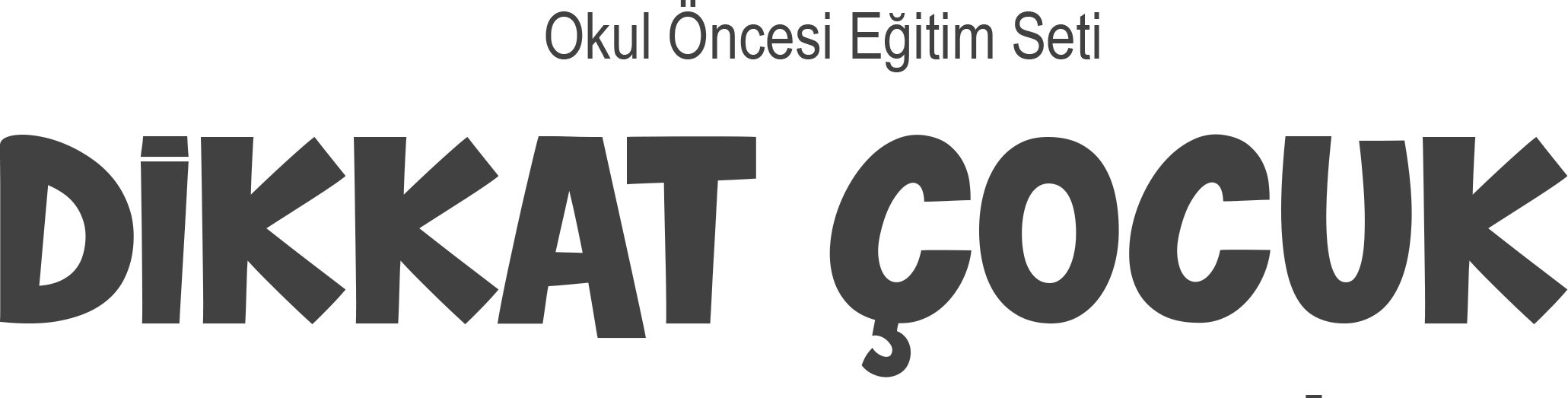 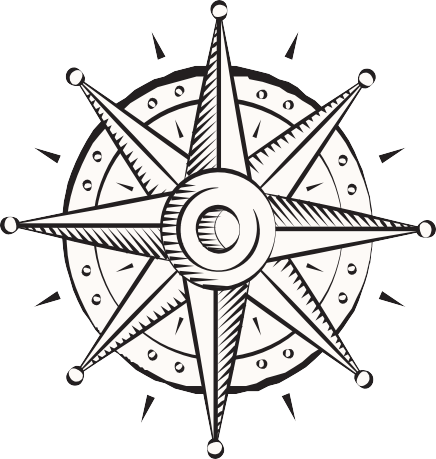 MEB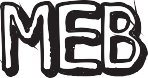 Okul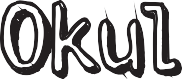 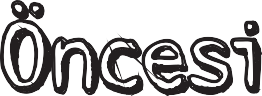 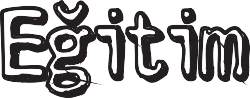 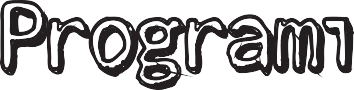 AYLIK EĞİTİM PLANLARI•GÜNLÜK EĞİTİM AKIŞLARITAM VE YARIM GÜNLÜK EĞİTİM PLANLARI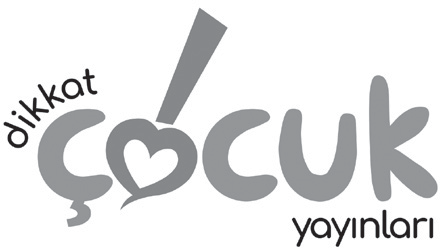 MİLLî EĞİTİM BAKANLIĞI OKUL ÖNCESİ EĞİTİMİ PROGRAMI KAPSAMINDA ELE ALINMASI ÖNERİLENBELİRLİ GÜN VE HAFTALAR (*) (**)(*) Millî Eğitim Bakanlığı, Eylül -2005 Tarih ve 2576 Sayılı Tebliğler Dergisi’nde yayımlanan “Belirli Gün ve Haftalar” çizelgesinden seçilmiştir.(**) Bu çizelgede yer almayan Mahallî Kurtuluş Günleri ve Atatürk Günleri ile Tarihî Günler (gerçek- leştiği tarihlerde) belirli gün ve haftalar listesine eklenebilir.MİLLÎ EĞİTİM BAKANLIĞI OKUL ÖNCESİ EĞİTİMİ PROGRAMI GELİŞİM RAPORUSayın Öğretmen,Gelişim raporu çocukların aşağıda belirtilen alanlardaki gelişimlerine ilişkin gözlemlerinizi kaydetme- niz amacıyla hazırlanmıştır. Bu rapor, her dönemin sonunda her çocuk için doldurulacaktır. Raporu oluştururken çocuğun olumlu özelliklerini öne çıkaran ifadelerle başlayınız. Öncelikle çocukların bek- lenen düzeyde gösterdikleri becerileri, daha sonra geliştirilmesi gereken becerileri yazınız. Bu amaç- la çocuklar için doldurduğunuz Gelişim Gözlem Formlarında (EK 1) yer alan bilgilerden yararlanınız. Bu bilgiler doğrultusunda görüş ve önerilerinizi de yazınız.Okul Adı	: ...................................................................Öğretmenin Adı ve Soyadı  : ...................................................................Rapor Tarihi	: ...................................................................Çocuğun Adı ve Soyadı       : ...................................................................Çocuğun Doğum Tarihi        : ...................................................................Cinsiyeti	: ...................................................................Okula Başlama Tarihi	: ...................................................................Motor Gelişim	:Bilişsel Gelişim	:Dil Gelişimi	:Sosyal ve Duygusal Gelişim	:Öz Bakım Becerileri	:Görüş ve Öneriler	:MİLLÎ EĞİTİM BAKANLIĞI OKUL ÖNCESİ EĞİTİMİ PROGRAMI GELİŞİM GÖZLEM FORMUSayın Öğretmen,Bu form çocukların aşağıda belirtilen alanlardaki gelişimlerine ilişkin gözlemlerinizi kaydetmeniz amacıyla hazırlanmıştır. Sizden her çocuğun gelişimsel ilerlemelerini ve desteklenmesi gereken ge- lişimsel özelliklerini bu forma kaydetmeniz beklenmektedir. Gözlem tarihleri arttıkça formun gözlem satırı çoğaltılarak kullanılmalıdır. Gözlem yapılan gün içinde hangi gelişim alanında kayda değer/ kritik bir özellik varsa daha çok o özelliği belirtmeniz yerinde olacaktır. Çocuğa ait özel bir görüş ve öneriniz varsa ilgili bölüme ayrıntılı olarak yazınız.Okul Adı	: ...................................................................Öğretmenin Adı ve Soyadı  : ...................................................................Çocuğun Adı ve Soyadı	: ...................................................................Çocuğun Doğum Tarihi	: ...................................................................Çocuğun Cinsiyeti	: ...............................................................................................................................................................................KAVRAMLARA AYLIK EĞİTİM PLANLARINDA YER VERME DURUMU ÇİZELGESİYaş Grubu (Ay)	: ..............................................Yaş Grubu (Ay)	: .....................BİLİŞSEL GELİŞİM KAZANIM VE GÖSTERGELERİNE AYLIK EĞİTİM PLANLARINDA YER VERME DURUMU ÇİZELGESİYaş Grubu (Ay)	: ..............................................Yaş Grubu (Ay)	: .....................DİL GELİŞİMİ KAZANIM VE GÖSTERGELERİNE AYLIK EĞİTİM PLANLARINDA YER VERME DURUMU ÇİZELGESİYaş Grubu (Ay)	: ..............................................Yaş Grubu (Ay)	: .....................SOSYAL VE DUYGUSAL GELİŞİM KAZANIM VE GÖSTERGELERİNE AYLIK EĞİTİM PLANLARINDA YER VERME DURUMU ÇİZELGESİYaş Grubu (Ay)	: ..............................................Yaş Grubu (Ay)	: .....................MOTOR GELİŞİM KAZANIM VE GÖSTERGELERİNE AYLIK EĞİTİM PLANLARINDA YER VERME DURUMU ÇİZELGESİYaş Grubu (Ay)	: ..............................................Yaş Grubu (Ay)	: .....................ÖZ BAKIM BECERİLERİ KAZANIM VE GÖSTERGELERİNE AYLIK EĞİTİM PLANLARINDA YER VERME DURUMU ÇİZELGESİYaş Grubu (Ay)	: ..............................................Yaş Grubu (Ay)	: .....................MİLLİ EĞİTİM BAKANLIĞI OKUL ÖNCESİ EĞİTİM PROGRAMIAYLIK VE GÜNLÜK EĞİTİM PLANLARIAYLIK EĞİTİM PLANI Okul Adı	: ..............................................................................Tarih	: EYLÜLYaş Grubu (Ay)	: ..............................................................................Öğretmen Adı	: ..............................................................................OKUL MÜDÜRÜ	OKUL ÖNCESİ ÖĞRETMENİTAM GÜNLÜK EĞİTİM AKIŞITarih: 05.09.2022Yaş Grubu (Ay): ................................................Öğretmen Adı: ...................................................Güne Başlama Zamanı:Oyun Zamanı:Öğrenme merkezlerinde oyunKahvaltı, Temizlik:Etkinlik Zamanı:Elma Ağacım isimli sanat etkinliğiÖğle Yemeği, Temizlik:Dinlenme  Kahvaltı, Temizlik: Etkinlik Zamanı:Oyun-Hareket isimli oyun etkinliğiOyun Zamanı:Öğrenme merkezlerinde oyun Günü Değerlendirme Zamanı: Eve Gidiş:Genel Değerlendirme:YARIM GÜNLÜK EĞİTİM AKIŞITarih: 05.09.2022Yaş Grubu (Ay): ................................................Öğretmen Adı: ...................................................Güne Başlama Zamanı:Oyun Zamanı:Öğrenme merkezlerinde oyunKahvaltı, Temizlik:Etkinlik Zamanı:Elma Ağacım isimli sanat etkinliğiGünü Değerlendirme Zamanı: Eve Gidiş:Genel Değerlendirme:ORYANTASYON 1. GÜN OYUN-HAREKETEtkinlik Türü: Sanat, Oyun (Bütünleştirilmiş Büyük Grup Etkinliği)Yaş Grubu (Ay):KAZANIM VE GÖSTERGELERDil GelişimiKazanım 5: Dili iletişim amacıyla kullanır.Göstergeleri: Konuşma sırasında göz teması kurar. Sohbete katılır.Sosyal Duygusal GelişimKazanım 1: Kendisine ait özelliklerini tanıtır.Göstergeleri: Adını/soyadını söyler.Motor GelişimKazanım 1: Yer değiştirme hareketleri yapar.Göstergeleri: Yönergeler doğrultusunda yürür.ÖĞRENME SÜRECİÖğretmen çocukları ve velileri okul kapısında karşılar. Sosyal mesafe kurallarına uyularak her biri ile sohbet eder, çocuklara isimlerini sorar ve kendini tanıtır. Önceden hazırlamış olduğu yaka kartı sepe- tinden çocuğa ait olan kartı alır ve çocuğa takar. Öğretmen çocukları yanına alır ve çocuklardan yaka kartlarında bulunan sembol ile aynı olan kapı süslemesini göstermelerini ister. Aynı olan kapı bulunur ve sınıfa girilir. Öğretmen çocuklar ile bir sohbet çemberi oluşturur. “Merhaba çocuklar. Sizlerle bir arada olduğum için çok mutlu ve heyecanlıyım. Benim adım	Bu sınıfın öğretmeni benim ve bu yılıbirlikte geçireceğiz.” der. Öğretmen kendini tanıttıktan sonra çocukların da kendilerini tanıtmaları için bir oyun oynayacaklarını söyler. Ayağa kalkıp el ele tutuşurlar, “Haydi çocuklar balonumuzu şişirelim, iyice şişsin balon!” der (Ağızları ile üfleme hareketi yaparlar.). Balonumuz iyice büyüdü, hadi şimdi ellerimizi bırakalım.” diyerek tanışma oyununa geçiş yapar.Çocuklar daire şeklinde ayakta dururlar. Öğretmen “Oyuna ben başlıyorum” der. Önce kendi ismini sonrasında ise yapmak istediği herhangi bir hareketi yapar (Mesela alkış hareketi, parmak şıklatmak, topuklarını yere vurma vb.). Sonrasında tüm çocuklardan onun ismini söyleyip aynı hareketi yapmaları- nı ister. Bunu sırayla her öğrenci yapar, tüm öğrenciler kendini tanıtana kadar oyun devam eder.MATERYALLER: Yaka kartı SÖZCÜKLER: Tanışma AİLE KATLIMI:Okul öncesi eğitiminin önemini ve oryantasyon sürecini anlatan veli bilgilendirme yazıları dağıtır.DEĞERLENDİRME:Sınıfta ismini hatırladığın bir arkadaşın var mı? Yarın oynamak istediğin bir oyun var mı?UYARLAMA:ELMA AĞACIMEtkinlik Çeşidi: Sanat, Oyun Etkinliği (Büyük grup etkinliği ve bireysel etkinlik)Yaş Grubu (Ay):KAZANIM VE GÖSTERGELERMotor GelişimKazanım 4: Küçük kas kullanımı gerektiren hareketleri yapar.Göstergeleri: Malzemeleri yapıştırır.ÖĞRENME SÜRECİÖğretmen “Kocaman bir elma ağacı varmış, bu elma ağacında yerinde duramayan hareketli mi hare- ketli küçük elmacıklar varmış, bu elmacıklar;Zıp zıp zıplarmış (Zıplama hareketi yapılır.) Kollarını sallarmış (Kollar sallanır.)Hızlıca koşar (Koşma hareketi yapılır.)Yere eğilip, kalkarmış (Çömelme-kalkma hareketi yapılır.)Çok yorulup sandalyelerine hoplarmış.” diyerek çocukları etkinlik masasına alır. “Çocuklar duvarda gör- düğünüz bir elma ağacı fakat bu ağacın elmaları yok. Bu ağacın elmaları sizsiniz!” der ve çocuklara boyanmamış elma taslakları dağıtır. Ve her çocuğa kendine olan fotoğrafı verir. “ Şimdi size bu elmalar ile ne yapacağınızı anlatayım. Elmaları istediğiniz renkte boyayıp, üstüne fotoğrafınızı yapıştırmanızı istiyorum. Artık okula her geldiğimizde sepetin içinden kendinize ait olan elmayı alıp ağacın üzerine koymanızı istiyorum. O gün okulda kimin olup, kimin olmadığını bu şekilde anlayabiliriz.” der, ve ço- cuklara boya ve yapıştırıcı dağıtır. Elmayı boyayıp, fotoğrafını yapıştıran çocuklar, elmalarını ağaca yerleştirirler.Öğretmen çocuklara blok ve evcilik merkezlerini gösterir. Bu merkezlerde bulunan oyuncakların isimle- rini söylemelerini ister, oyuncakları tanıtır. Bu oyuncaklara benzer oyuncaklar onların evinde de var mı yok mu anlatmalarını ister. Bu oyuncakların bir yeri olduğu ve oynadıktan sonra yerlerine yerleştirilmesi gerektiği söylenir. “Şimdi bu iki merkezden birini tercih edip istediğiniz oyuncaklar ile oynayabilirsiniz.” der.MATERYALLER: Elma çizimi, boya kalemleri, yapıştırıcıSÖZCÜKLER: Blok ve evcilik merkeziAİLE KATILIMI:Öğretmen ailelere yarın yapılacak etkinlik için çocuklara birer bilet verdiğini ve yarın bu biletleri çocuk- ların getirmesi gerektiğini söyler.DEĞERLENDİRME:Size gösterdiğim merkezlerin isimlerini hatırlıyor musunuz?UYARLAMA:TAM GÜNLÜK EĞİTİM AKIŞITarih: 06.09.2022Yaş Grubu (Ay): ................................................Öğretmen Adı: ...................................................Güne Başlama Zamanı:Oyun Zamanı:Öğrenme merkezlerinde oyunKahvaltı, Temizlik:Etkinlik Zamanı:Otobüs isimli oyun etkinliğiÖğle Yemeği, Temizlik:DinlenmeKahvaltı, Temizlik:Etkinlik Zamanı:Okulda İlk Resmim isimli Türkçe ve sanat etkinliğiOyun Zamanı:Öğrenme merkezlerinde oyun Günü Değerlendirme Zamanı: Eve Gidiş:Genel Değerlendirme:YARIM GÜNLÜK EĞİTİM AKIŞITarih: 06.09.2022Yaş Grubu (Ay): ................................................Öğretmen Adı: ...................................................Güne Başlama Zamanı:Oyun Zamanı:Öğrenme merkezlerinde oyunKahvaltı, Temizlik:Etkinlik Zamanı:Otobüs isimli oyun etkinliğiOkulda İlk Resmim isimli Türkçe ve sanat etkinliğiGünü Değerlendirme Zamanı: Eve Gidiş:Genel Değerlendirme:ORYANTASYON 2. GÜN OTOBÜSEtkinlik Türü: Oyun, Müzik (Bütünleştirilmiş Büyük Grup Etkinliği)Yaş Grubu (Ay):KAZANIM VE GÖSTERGELERDil GelişimiKazanım 5: Dili iletişim amacıyla kullanır.Göstergeleri: Konuşma sırasında göz teması kurar. Sohbete katılır.Sosyal Duygusal GelişimKazanım 1: Kendisine ait özelliklerini tanıtır.Göstergeleri: Adını/soyadını söyler.Motor GelişimKazanım 1: Yer değiştirme hareketleri yapar.Göstergeleri: Yönergeler doğrultusunda yürür.ÖĞRENME SÜRECİÇocuklar sınıf sembolünü takip ederek sınıfa ulaşır. Öğretmen çocukları sınıf kapısında gülümseyerek karşılar. Sınıfa giren çocuktan sepetten elmasını alıp elma ağacına yerleştirmesini ister. Sınıfa gelen ço- cuklarla çember olunur. Öğrenme merkezlerine ait resimler çocuklara gösterilerek öğrenme merkezleri hakkında bilgi verilir. Merkezlerdeki oyuncaklar hakkında konuşulur. “Biraz sonra merkezler kocaman bir tren olacağız. Tren olmayı biliyor musunuz?” denir ve çocuklarla sohbet edilir. Her birinin bir vagon olacağı ve arka arkaya dizilerek kocaman bir tren yapacakları anlatılır. Öğrenme merkezleri istasyon durakları olarak belirlenir ve sırayla öğrenme merkezleri ziyaret edilir. Ellerindeki öğrenme merkezlerine ait resimler doğru şekilde yerleştirilir. Tüm merkezler gezilip tanıtıldıktan sonra çocuklara hangi merkez- de vakit geçirmek istedikleri sorulur. Her çocuk istediği merkeze geçer ve serbest şekilde oyun oynar. Çocuklar çember şeklinde oturur. Öğretmen dün eve götürdükleri biletleri kimlerin getirdiğini sorar. Ço-cuklar biletlerini gösterdikten sonra öğretmen, “Bu görevi başarı ile tamamladığınız için teşekkür ede- rim. Sizlere güvenebileceğimi biliyordum. Biletleriniz yanınızda olduğuna göre şimdi oyuna geçebiliriz!” der. “Bizim bir otobüsümüz var, bir tekerleme ile oyunumuza başlayacağız, sonrasında ismini söyle- diğim kişi ayağa kalkıp benim belimden tutsun. İsmini söylediğim diğer kişi de arkadaşının belinden tutsun, bu şekilde otobüsümüzü dolduralım. Hadi, başlayalım!” der ve oyun başlar.- Midibüs, minibüs, işte geldi otobüs! Atla	Atla, sakın yolda kalma!Bütün çocukların ismi söylenene kadar oyun devam eder. Tüm çocuklar oyuna katıldıktan sonra öğret- men, “Bu otobüs çok yoruldu, o dinlenene kadar biz de minderlerimize geçip dinlenelim.” der ve çocuk- ları minderlere alır.Öğretmen, çocukları daire şeklinde ayakta durmalarına rehberlik eder. Şarkıyı söyleyerek müziğe uy- gun hareketleri gösterir;(https://www.youtube.com/watch?v=t_gNKY2KSVk&ab_channel=MiniYo)MATERYALLER: Otobüs biletleri SÖZCÜKLER: Vagon, merkez AİLE KATLIMI:Okunan hikâyenin karakteri olan Lulu’nun ağzından bir mektup yazılmıştır ve öğretmen gün sonunda çocuklar evlerine giderken her birine bu mektupları verir. Evde ailelerinin bu mektubu onlara okuyacak- ları söylenir.DEĞERLENDİRME:Sınıfta ismini hatırladığın bir arkadaşın var mı?Yarın oynamak istediğin bir oyun var mı?UYARLAMA:OKULDA İLK RESMİMEtkinlik Çeşidi: Sanat, Türkçe Etkinliği (Büyük grup etkinliği ve bireysel etkinlik)Yaş Grubu (Ay):KAZANIM VE GÖSTERGELERMotor GelişimKazanım 4: Küçük kas kullanımı gerektiren hareketleri yapar.Göstergeleri: Kalemi doğru tutar. Kalem kontrolünü sağlar.ÖĞRENME SÜRECİÖnceden hazırlanan çanta çocuklara gösterilerek “Bugün okula gelirken annemin çantasını da yanımda getirdim. İçerisinde sizler için hazırlanmış bir şey var. Sizce ne olabilir?” şeklinde sorularla sohbet baş- latır ve çocukların konuşması sağlanır. Çantadan “Lulu’nun okuldaki ilk günü” adlı hikâyeyi çıkarılır ve çocuklara gösterilir. Çocuklara bu kitapta ne anlatılıyor acaba diye sorularak çocukların tahminleri dinle- nir. Kitap hakkında bilgi verildikten sonra etkileşimli şekilde hikâye okunur. Kitabın sonunda “Sen okula gelirken ne hissediyorsun? Okulda neler yapmak istersin? Seni de Lulu ve Rayray gibi endişelendiren şeyler var mı?” gibi sorular sorularak çocuklarla sohbet edilir ve etkinlik sonlandırılır.“Lulu’nun Okulda İlk Günü”Bugün Lulu’nun okulunun ilk günüymüş. Annesi Lulu’ya “Hadi uyan! Giyinme zamanı.” demiş fakat Lulu odada yokmuş. Annesi yatağın içine bakmış Lulu yok, altına bakmış Lulu yok. Dolabın içinden boğuk bir ses gelmiş: “Ben gitmek istemiyorum!”. Annesi onu dolabın içinden almış ve kıyafetlerini giymesi için yardımcı olmuş. Babası Lulu’ya “Hadi mutfağa gel! Kahvaltı zamanı.” demiş ve Lulu ona da “Ben gitmek istemiyorum!” diye cevap vermiş. Annesi “Evden çıkmamız gerekiyor Lulu ceketini alır mısın?” dediğin- de Lulu tekrar “Ben gitmek istemiyorum!” diye cevap vermiş. Annesi “Bu kadarı yeter Lulu!” demiş ve okula doğru yürümeye başlamışlar.Annesi okula doğru yürürken Lulu’ya okulda tanışabileceği arkadaşların olduğunu, onu orada bekleyen ve onu çok sevecek bir öğretmeninin olduğunu, büyük oyun alanları ve oyuncaklar olduğunu anlatmış. Lulu yol boyunca bunları düşünmüş fakat yine de çok endişeliymiş. Ya onu sevmezlerse, ya arkadaşları onu yeterince eğlenceli bulmazlarsa, ya okuldayken annesini çok özlerse?Okula geldiklerinde diğer çocuklar ve aileleri okulun bahçesinde bekliyorlarmış. Annesi okul bahçesin- deki diğer aileler ile konuşmaya başlamış; “Merhaba! Nasılsınız? Bugün Lulu’nun okuldaki ilk günü, Lulu çok heyecanlı.”. Annesi kafasını çevirip Lulu’ya bakmak isterken yanında Lulu’nun olmadığını fark etmiş. “Lulu neredesin?”. Lulu çalıların etrafını sardığı bir alanda oturuyormuş. Bu çalılıklarda yaşayıp yaşayamayacağını merak etmiş. Çalılıklar onun uyuyabileceği kadar yumuşakmış. Çantasında bir kek ve biraz da kurabiyesi varmış, akşam yemeği için bunların yeteceğini düşünmüş. Ardından çalılıkların arasından bir hışırtı duymuş. Gelen küçük bir kızmış. Lulu’yu görünce “Merhaba!” demiş küçük kız. “Merhaba!” demiş Lulu. “Ben Rayray.  Okula gitmek istemiyorum!” demiş küçük kız. Lulu kendisinin   de okula gitmek istemediğini söylemiş Rayray’a. Çalıların arkasından bir ses gelmiş: “Rayray, lütfen yanıma gelir misin? Sınıfa gitmen gerekiyor!”. Rayray babasına cevap vermek istememiş. Bu Lulu ve Rayray’ın okuldaki ilk günüymüş ve ikisi de okula gitmek istemiyormuş. Lulu Rayray’a sormuş; “ Sen ne- den okula gitmek istemiyorsun?”, Rayray cevap vermiş; “Çünkü kimsenin benimle oynamayacağından korkuyorum. Tanışmam gerekirse nasıl tanışmam gerektiğini bilmiyorum.”. Lulu “Bu konuda endişelen- mene gerek yok, tanışma konusunda çok başarılısın.” demiş ve ikisi gülmeye başlamış. Çalılar tekrar hareketlenmiş ve uzun bir kadın görmüşler. Lulu kısık bir sesle “Okula gitmiyoruz!” demiş. Uzun kadın “Ben de okula gitmiyorum!” diye cevap verip Lulu ve Rayray’ın yanına oturmuş. Rayray uzun bayana kim olduğunu sormuş ve uzun bayan öğretmen olduğunu söylemiş. Kızlar ona neden okula gitmek iste- mediğini sormuş. Öğretmen: “Gitmek istemiyorum çünkü ya çocuklar beni sevmezlerse, ya yapacağım etkinliğin ne olduğunu unutursam ya köpeğimi özlersem?” . Lulu gülümsedi ve “Biliyor musun? Hepimiz aynı şeylerden korkarız. Bu konuda tek olmadığıma sevindim.” dedi ve ekledi “Kimsenin seni sevmeye-ceğinden endişe etme çünkü ben ikinizi de seviyorum!”. Öğretmen; “Ben de sizi çok seviyorum. Ayrıca endişelenmeyi bırakabilirsiniz, bir şeyleri yapamamaktan korkmayın, çünkü okula öğrenmek için geli- yorsunuz.Eee şimdi kalkalım mı bu çalılıktan? Hiç rahat değil!” Lulu ve Rayray öğretmenleri ile aynı fikirdeymiş, bu çalılar hiç rahat değilmiş. İkisi birden “Geliyoruz!” cevabını verip öğretmenleri ile birlikte okula girmişler. Öğretmen çocuklara sınıf panosunu gösterir ve bu panoyu birlikte güzel resimler ve etkinlikler ile dol- duracaklarını söyler. Sınıfta onlara ait resimlerin olmasının onu çok sevindireceğini ve okul ile ilgili bir resim çizmeleri istediğini söyler. Çocuklar resimlerini tamamlarken öğretmen çocukların kalem tutma becerisini inceler. Resimler tamamlandığında panoda sergilenir.MATERYALLER: Kâğıt, renkli kalemler SÖZCÜKLER: Okul DEĞERLENDİRME:Tanışma şarkısının hareketlerini hatırlıyor musunuz?Sınıf panomuza başka neler asabiliriz?UYARLAMA:TAM GÜNLÜK EĞİTİM AKIŞITarih: 07.09.2022Yaş Grubu (Ay): ................................................Öğretmen Adı: ...................................................Güne Başlama Zamanı:Oyun Zamanı:Öğrenme merkezlerinde oyunKahvaltı, Temizlik:Etkinlik Zamanı:Beni Tanı isimli drama etkinliğiÖğle Yemeği, Temizlik:DinlenmeKahvaltı, Temizlik:Etkinlik Zamanı:Okulumun Duvarları isimli oyun ve sanat etkinliğiOyun Zamanı:Öğrenme merkezlerinde oyun Günü Değerlendirme Zamanı: Eve Gidiş:Genel Değerlendirme:YARIM GÜNLÜK EĞİTİM AKIŞITarih: 07.09.2022Yaş Grubu (Ay): ................................................Öğretmen Adı: ...................................................Güne Başlama Zamanı:Oyun Zamanı:Öğrenme merkezlerinde oyunKahvaltı, Temizlik:Etkinlik Zamanı:Beni Tanı isimli drama etkinliğiOkulumun Duvarları isimli oyun ve sanat etkinliğiGünü Değerlendirme Zamanı: Eve Gidiş:Genel Değerlendirme:ORYANTASYON 3. GÜN BENİ TANIEtkinlik Türü: Drama (Bütünleştirilmiş Büyük Grup Etkinliği)Yaş Grubu (Ay):KAZANIM VE GÖSTERGELERDil GelişimiKazanım 5: Dili iletişim amacıyla kullanır.Göstergeleri: Konuşmayı başlatır. Duygu, düşünce ve hayallerini söyler.Sosyal Duygusal GelişimKazanım 1: Kendisine ait özellikleri tanıtır.Göstergeleri: Adını/soyadını söyler.Motor GelişimKazanım 5: Müzik ve ritim eşliğinde hareket eder.Göstergeleri: Bedenini, nesneleri ve vurmalı çalgıları kullanarak ritim çalışması yapar. Basit dans adımlarını yapar. Müzik ve ritim eşliğinde dans eder. Müzik ve ritim eşliğinde çeşitli hareketleri ardı ardına yapar.ÖĞRENME SÜRECİÖğretmen çocukları karşılar ve sınıfa giren çocuktan sepetten elmasını alıp elma ağacına yerleştir- mesini ister. Sonrasında çocukların vakit geçirmeleri için onları merkezlere yönlendirir. Öğretmen her renkten iki tane olacak şekilde daireler keser ve bu daireleri belirli aralıklarla yere yerleştirir. Çocuklar merkezlerde yeterince vakit geçirdikten sonra öğretmen “Hadi küçük tavşanlar! Eller başın üstünde, eller başın altında, eller karında, eller dizlerde, eller ayaklarda, eller arkadaş elinde, ayaklar zıplasın, küçük tavşanlar minderlere hoplasın!” diyerek çocukları yarım ay şeklinde dizilmiş minderlere alır. “Bili- yorsunuz birbirimizi yeni tanıyoruz, ben sizlerle ilgili pek çok şey öğrenmek istiyorum, kendimi de sizlere anlatmak istiyorum. Benim sizleri, sizlerin de birbirinizi tanımanız için bir oyun oynayacağız. Bu oyna- yacağımız oyunlara ‘drama’ diyoruz. Hazırsanız hadi hep birlikte ayağa!”.Isınma ve Rahatlama:“Eller Yukarı” isimli hareketli çocuk şarkısı açılır ve çocuklar ile birlikte hareketler tekrar edilir. (https://www.youtube.com/watch?v=yGzjfz84Wjk&ab_channel=P%C4%B1rt%C4%B1k)Rol Oynama Ve Doğaçlama:Öğretmen çocuklara sınıf içerisinde serbest gezmelerini söyler. Çocuklar sınıf içerisinde gezerken öğ- retmen “Renk seçin!” der. Çocuklar bir dairenin üzerine geçer. Aynı renkte olan çocuklar ikili eşleşir. Sonrasında bu iki kişinin kol kola girmesi istenir. Sınıf içerisinde bu şekilde gezmeleri istenir. Öğretmen ara ara “Dur!” yönergesi verir ve “Şimdi arkadaşınıza ismini sorun.”, “Şimdi arkadaşınıza en sevdiği ren- gi sorun.”, “Arkadaşınıza en sevdiği yemeği sorun.” gibi yönergeler ile çocuklar yönlendirilir. Çocukların ilgisi yönünde sorular devam eder.Değerlendirme:Çocuklar halının üzerine geçer ve ayaklarını havaya kaldırıp sallamaya başlarlar. Bu sırada öğretmen “Hangi arkadaşınızla eşleştiniz, onunla ilgili neler öğrendiniz?” sorularını sorarak çocukların cevap ver- melerini ister.MATERYALLER: Renkli dairelerSÖZCÜKLER: tanışmaAİLE KATLIMI: Velilerden çocukların okul ile ilgili görüşleri dinleyip, olumlu- olumsuz dönütlerini öğret- mene iletmeleri istenir.DEĞERLENDİRME:Eşleştiğin arkadaşının adını hatırlıyor musun?Onunla benzeyen bir özelliğiniz var mı?UYARLAMA:OKULUMUN DUVARLARIEtkinlik Çeşidi: Oyun, Sanat Etkinliği (Büyük grup etkinliği ve bireysel etkinlik)Yaş Grubu (Ay):KAZANIM VE GÖSTERGELERMotor GelişimKazanım 4: Küçük kas kullanımı gerektiren hareketleri yapar.Göstergeleri: Kalemi doğru tutar. Kalem kontrolünü sağlar.ÖĞRENME SÜRECİÖğretmen sınıf duvarını göstererek “Çocuklar sınıf duvarımız çok boş görünüyor. Burayı doldurmak için neler yapabiliriz?” denir ve cevaplar dinlenir. “Benim de bu duvarı renklendirmek için bir fikrim var. Ancak bunu görmemiz için bahçeye çıkmamız gerekiyor. Bahçeye çıkarken birbirimize çarpmamak için ne yapabiliriz” denir ve çocuklardan sıraya girmeleri gerektiğine dair cevap beklenir. “Evet, biz şimdi bir trenin vagonlarıyız, hadi vagonlar arka arkaya geçsin ve trenimiz hareket etsin.” Denerek tren olunur ve bahçeye çıkılır.Bahçe duvarında hazırlanmış uzun rulo kâğıt ve her çocuk için hazırlanmış boyalar, resim malzemeleri gösterilerek ne yapabilecekleri hakkında konuşulur.Rulo üzerinde her çocuğa ait bölümler, çocukların resimleri ile belirlenmiştir. Çocuklar kendilerine ait bölümlere geçerek istedikleri şekilde kağıdı süslerler ve resim yaparlar. Hazırlanan resim daha sonra sınıfa getirilerek boş duvara asılır.Bir gün önce okunan hikâye hatırlatılarak mektuptan bahsedilir. Mektupta, hikâye karakterinin Lulu ve Rayray’ın ağzından bugün okula ziyarette bulunacağı yazmaktadır. “Çocuklar, arkadaşımız okula gel- miş ancak yolu karıştırdıkları için sınıfımızı bir türlü bulamıyorlarmış. Sınıftan çıkarak onları biz arayalım belki onları bulabiliriz.” Denir ve sınıftan çıkılarak okul gezilmeye başlanır. Bahçeye çıkılır ve bahçede aranır. Ağaçta kuklaların gösterilmesi sonucu arkadaşları bulunur. “Çocuklar, arkadaşlarınız sizlerle tanışmak istiyormuş” denir ve çocuklar kuklalar ile tanışır.MATERYALLER: Uzun kâğıt rulosu, boya kalemleri, kuklaSÖZCÜKLER: Okulun bölümleriDEĞERLENDİRME:Okulu gezerken en çok hangi bölümünü beğendin?Bu bölümlerde çalışanlar kimlerdi?UYARLAMA:TAM GÜNLÜK EĞİTİM AKIŞITarih: 08.09.2022Yaş Grubu (Ay): ................................................Öğretmen Adı: ...................................................Güne Başlama Zamanı:Oyun Zamanı:Öğrenme merkezlerinde oyunKahvaltı, Temizlik:Etkinlik Zamanı:En Sevdiğim oyun isimli drama etkinliğiÖğle Yemeği, Temizlik:DinlenmeKahvaltı, Temizlik:Etkinlik Zamanı:Hazine Sandığı isimli müzik etkinliği ve alan gezisiOyun Zamanı:Öğrenme merkezlerinde oyun Günü Değerlendirme Zamanı: Eve Gidiş:Genel Değerlendirme:YARIM GÜNLÜK EĞİTİM AKIŞITarih: 08.09.2022Yaş Grubu (Ay): ................................................Öğretmen Adı: ...................................................Güne Başlama Zamanı:Oyun Zamanı:Öğrenme merkezlerinde oyunKahvaltı, Temizlik:Etkinlik Zamanı:En Sevdiğim Oyun isimli drama etkinliğiHazine Sandığı isimli müzik etkinliği ve alan gezisiGünü Değerlendirme Zamanı: Eve Gidiş:Genel Değerlendirme:ORYANTASYON 4. GÜN EN SEVDİĞİM OYUNEtkinlik Türü: Oyun, Okuma Yazmaya Hazırlık (Bütünleştirilmiş Büyük Grup Etkinliği)Yaş Grubu (Ay):KAZANIM VE GÖSTERGELERDil GelişimiKazanım 5: Dili iletişim amacıyla kullanır.Göstergeleri: Konuşmayı başlatır. Duygu, düşünce ve hayallerini söyler.ÖĞRENME SÜRECİÖğretmen çocukları sınıf kapısında karşılar, her çocuğa bugün nasıl olduğunu, dün eve gittiğinde neler yaptığını sorar; her biri ile sohbet eder. Her çocuktan sepetten elmasını alıp elma ağacına yerleştirme- sini ister. Ardından günün sporunu yaparlar ve çocukları ilgilerine göre merkezlerde serbest oyun oyna- maları için yönlendirir. Çocuklar merkezlerde yeterince vakit geçirdikten sonra sonra öğretmen; “Biz bir ağacın dökülen yapraklarıyız. Bir o yana koşarız, bir bu yana koşarız, aşağı savruluruz (aşağı eğilme hareketi yapılır), gökyüzünde dolaşırız (Uçma hareketi yapılır), çok yorulursak, minderlere konarız.” Der ve çocukları minderlere alır."Çocuklar, bugün sizler için en sevdiğim topumu getirdim. Bu topun özel bir gücü var, kimin elinde kalır- sa ona en sevdiği oyunu söyletiyor. Ne dersiniz deneyelim mi?” der öğretmen ve oyununun kurallarını açıklamaya başlar. “Sizler için bir şarkı açacağım. Şarkı boyunca sizler topu elden ele gezdireceksiniz. Müzik durduğu an top kimin elindeyse o en sevdiği oyunu bizlerle paylaşacak. Top benim elimde, ben başlıyorum! Benim en sevdiğim oyun saklambaç!”. Bütün çocukların eline top gelip hepsi en sevdiği oyunu söyleyene kadar oyun devam eder.Öğretmen masaların üzerine tahta kalemi ile basit çizgi çalışması desenleri çizer. Ve her birine boncuk, bakliyat, taş vb. bir materyalden bir miktar vererek sınırlı çalışma yapmasını ister. Çocuklar çizgilerin üzerine materyalleri yerleştirirken öğretmen çocukların sınırlı çalışma becerisini gözlemler.MATERYALLER: Çeşitli büyüklüklerde taşlar, boncuk ve bakliyatlar, siyah fon kartonSÖZCÜKLER: ÇizgiAİLE KATLIMI:Velilerden çocukların okul ile ilgili görüşleri dinleyip, olumlu- olumsuz dönütlerini öğretmene iletmeleri istenir.DEĞERLENDİRME:Bir çizgi üzerine taşları sırayla çizmek zor muydu? Neden zorlandın?Arkadaşlarınızın sevdiği oyunları hatırlıyor musunuz?Her gün seçtiğiniz bir oyunu oynamak ister misiniz?UYARLAMA:HAZİNE SANDIĞIEtkinlik Çeşidi: Müzik, Alan Gezisi (Büyük grup etkinliği ve bireysel etkinlik)Yaş Grubu (Ay):KAZANIM VE GÖSTERGELERSosyal Duygusal Gelişim Kazanım 15: Kendine güvenir. Grup önünde kendini ifade eder. Motor GelişimKazanım 5: Müzik ve ritim eşliğinde hareket eder.Bedenini, nesneleri ve vurmalı çalgıları kullanarak ritim çalışması yapar. Müzik ve ritim eşliğinde dans eder.Müzik ve ritim eşliğinde çeşitli hareketleri ardı ardına yapar.ÖĞRENME SÜRECİÇocuklarla birlikte ‘ Organlarımız dans ediyor’ şarkısı söylenir ve şarkıya hareketlerle eşlik edilir. Elim içerde, elim dışarda, elim dans ediyor şimdi çılgıncaAyağım içerde, ayağım dışarda, ayağım dans ediyor şimdi çılgınca Saçım içerde, saçım dışarda, saçım dans ediyor şimdi çılgınca Burnum içerde, burnum dışarda, burnum dans ediyor şimdi çılgınca Dizim içerde, dizim dışarda, dizim dans ediyor şimdi çılgınca Gözüm içerde, gözüm dışarda, gözüm dans ediyor şimdi çılgınca Diğer organlar eklenerek, uyarlanarak şarkı devam ettirilir.Çocuklarla hazine sandığı oyunu oynanır. Bu oyun için ilk önce müdürün yanına gidilir. Müdür, çocuk- lara ismini ve okuldaki görevini söyleyerek kendisini tanıtır. Daha sonra elindeki kesilmiş resim par- çasını çocuklara vererek “Hazine sandığına ulaşmanız için size bir ipucu veriyorum. Diğer ipuçlarını da toplarsanız hazinenin nerede olduğunu bulabilirsiniz. Şimdi mutfağa gidin bakalım orada nasıl bir ipucu bulacaksınız?” der ve çocuklar tren olarak mutfağa iner. Mutfakta çocukları okulun aşçısı karşılar. Aşçı çocuklara ismini ve okuldaki görevini anlatır ve tıpkı müdürün yaptığı gibi bir parça resim kağıdını çocuklara verir. Diğer ipuçları için sırasıyla temizlik görevlisi, yardımcı abla, memur gezilir ve her biri kendisini çocuklara tanıtarak ipuçlarını çocuklara verir. Son olarak giriş çıkıştan sorumlu güvenliğin ya- nına gidilir ve güvenlik aynı şekilde ismini ve görevini çocuklara tanıttıktan sonra son ipucunu çocuklara verir. Çocuklar hep birlikte ipuçlarını birleştirerek hazinenin gizlendiği yerin resmini tamamlar. Bahçeye çıkılarak hazine sandığına gidilir ve sandık çocuklarla beraber açılır. İçinden çıkan sürpriz hediyeler ve içecekler çocuklara dağıtılır.MATERYALLER: Sandık, sandığın içine koyulacak sürpriz hediyelerSÖZCÜKLER: Müdür, aşçı, temizlik görevlisi, memur, sandık.DEĞERLENDİRME:Okulu gezerken en çok hangi bölümünü beğendin?Bu bölümlerde çalışanlar kimlerdi?UYARLAMA:TAM GÜNLÜK EĞİTİM AKIŞITarih: 09.09.2022Yaş Grubu (Ay): ................................................Öğretmen Adı: ...................................................Güne Başlama Zamanı:Oyun Zamanı:Öğrenme merkezlerinde oyunKahvaltı, Temizlik:Etkinlik Zamanı:Sınıf Kuralları isimli drama etkinliğiÖğle Yemeği, Temizlik:DinlenmeKahvaltı, Temizlik:Etkinlik Zamanı:Portre Nedir? isimli sanat, matematik etkinliğiOyun Zamanı:Öğrenme merkezlerinde oyun Günü Değerlendirme Zamanı: Eve Gidiş:Genel Değerlendirme:YARIM GÜNLÜK EĞİTİM AKIŞITarih: 09.09.2022Yaş Grubu (Ay): ................................................Öğretmen Adı: ...................................................Güne Başlama Zamanı:Oyun Zamanı:Öğrenme merkezlerinde oyunKahvaltı, Temizlik:Etkinlik Zamanı:Sınıf Kuralları isimli drama etkinliğiPortre Nedir? isimli sanat, matematik etkinliğiGünü Değerlendirme Zamanı: Eve Gidiş:Genel Değerlendirme:ORYANTASYON 5. GÜN SINIF KURALLARIEtkinlik Türü: Oyun, Okuma Yazmaya Hazırlık (Bütünleştirilmiş Büyük Grup Etkinliği)Yaş Grubu (Ay):KAZANIM VE GÖSTERGELERBilişsel GelişimKazanım 17: Neden-sonuç ilişkisi kurar.Göstergeleri: Bir olayın olası nedenlerini söyler. Bir olayın olası sonuçlarını söyler.Kazanım 19: Problem durumlarına çözüm üretir.Göstergeleri: Problemi söyler. Probleme çeşitli çözüm yolları önerir.Sosyal Duygusal GelişimKazanım 12: Değişik ortamlardaki kurallara uyar.Göstergeleri: Değişik ortamlardaki kuralların belirlenmesin- de düşüncesini söyler. Kuralların gerekli olduğunu söyler.ÖĞRENME SÜRECİÖğretmen çocuklar sınıfa gelmeden önce blok merkezini düzenler. Çeşitli ahşap materyalleri bu merke- ze yerleştirerek çocuklara yapı-inşa oyunları için öncülük eder.Öğretmen serbest oyun saatinin sonuna gelindiğini ve çember saatine geçildiğini çocuklara anlatmak için ‘Çember Saati’ şarkısını açar. (https://www.youtube.com/watch?v=QkP2DwepiRo&ab_channel=Yasmi%C5%9FkoOgretiyor) Çocuklar şarkıyı dinlerken öğretmen sınıfı düzenli tutmanın öneminden, alınan her oyuncağın yerine koyulması gerektiğinden bahseder. Sınıf toplandıktan sonra;“Ben küçük bir aslanım. Taştan taşa atlarım. Minderi görünce, üstüne zıplarım.” Tekerlemesi ile çocuklar minderlere geçer.Öğretmen çocuklara “Kural ne demek biliyor musunuz? Kurallar neden vardır? Evde, parkta, sinema ve tiyatro salonlarında uymamız gereken kurallar var, peki bu kurallar nelerdir bilen var mı?” sorularını çocuklara yönlendirir ve her çocuğun cevap vermesi için bekler. “Her yerde olduğu gibi sınıfımızda da uymamız gereken kurallar var. Bu kurallar bizi kısıtlamaz; kurallar, bizim zararımıza olabilecek davra- nışları engeller, bulunduğumuz ortamın güvenli olmasını sağlar. Sizlerden sınıfımızda olmasını istediği- niz kuralları bana söylemenizi istiyorum. Elimdeki kağıda bu kuralları yazacağım ve yarın bu kuralların görsellerini sınıf panomuzun altına asacağız. Ve kurala uygun hareket etmeyen arkadaşlarınızı bu gör- selleri göstererek uyarmanızı istiyorum.“Şimdi sizlerle kurallar olmasa hayatımız nasıl olurdu bir görelim.” Der.Isınma: Çocuklar sınıfın ortasına gelirler. Birbirinin omzundan tutarak arka arkaya dizilirler. Sonra grup daire şeklinde yürümeye başlar. Öğretmen hareketli bir müzik başlatır. En öndeki çocuk bir hareket ya- parak yürümeye devam eder. Yaptığı hareketi arkasındaki çocuklar taklit ederler. Öndeki çocuk arkaya geçer ve onun arkasındaki çocuk yeni bir hareket gösterir ve diğer çocuklar onu taklit ederler. Oyun bu şekilde bütün çocuklar bir hareket gösterene kadar devam eder.Rol Oynama Ve Doğaçlama: Öğretmen çocukların yanına gider ve, “Oooooo! İğne iplik,Derme diplik, Çelik çubuk, Al çık, balçık,Sana dedim, sen çık!” tekerlemesi ile bir çocuk seçer. Bu kişinin amacı öğretmenin hazırladığı oyun kartlarındaki durumları diğer çocuklara göstererek anlatmaktır. Öğretmenin hazırladığı oyun kartlarında;Esnerken ağzını kapatmak Konuşurken parmak kaldırmak, Yemekhaneye giderken sıra olmak, Sınıf içinde koşmamak,Sınıfı temiz tutmak,Öğretmeni dinlemek, vb. kurallar vardır.Değerlendirme: Öğretmen çocuklara “kurallar neden vardı? Sınıf içerisinde uymamız gereken kurallar neydi? Arkadaşların kural kartındaki kuralları canlandırırken onları anlamakta zorlandın mı?” sorularını sorarak değerlendirme yapmalarını ister.MATERYALLER: Çeşitli durumların olduğu kartlar, taş, çakıl, yün iplik, boncuk, kozalak, pipet, oyun hamuru, çöp şiş.SÖZCÜKLER: Kurallar, sınıf kurallarıAİLE KATLIMI:Velilerden çocukların okul ile ilgili görüşleri dinleyip, olumlu- olumsuz dönütlerini öğretmene iletmeleri istenir.DEĞERLENDİRME:Kurallar neden vardır?Kurallar olmasa hayat nasıl olurdu?UYARLAMA:PORTRE NEDİR?Etkinlik Çeşidi: Müzik, Alan Gezisi (Büyük grup etkinliği ve bireysel etkinlik)Yaş Grubu (Ay):KAZANIM VE GÖSTERGELERBilişsel GelişimKazanım 14: Nesnelerle örüntü oluşturur.Göstergeleri: Modele bakarak nesnelerle örüntü oluşturur.Motor GelişimKazanım 5: Müzik ve ritim eşliğinde hareket eder.Göstergeleri: Bedenini, nesneleri ve vurmalı çalgıları kullanarak ritim çalışması yapar. Müzik ve ritim eşliğinde dans eder. Müzik ve ritim eşliğinde çeşitli hareketleri ardı ardına yapar.ÖĞRENME SÜRECİMiniyo’dan “Sıra Olma” şarkısı açılır, çocuklar ile tekrar edilir. (https://www.youtube.com/watch?v=ii0kKaprBTk&ab_channel=MiniYo)Öğretmen çocuklara “1,2,3” dediğim zaman herkesin bir arkadaşının elinden tutmasını istiyorum” der. Ardından sayar: 1,2,3. Çocuklar bir arkadaşının elini tutarak ikişerli grup olur.Çocuklara “Portre ne demek bilen var mı?” sorusu yöneltilir. Çocuklardan gelen cevapların ardından öğretmen “Bir kişinin yüz ifadesinin çizilmesi, gösterilmesi ile ortaya çıkan eserlerdir.” Açıklamasını yapar. Ardından büyük bir kutuyu masanın üzerine koyar. Bu kutunun içerisinde büyük-küçük taşlar, çakıllar, yün iplikler, boncuklar, kozalaklar, dal parçaları vardır. Öğretmen eşleşen çocukların masalarda karşı karşıya oturmalarını ister, “Karşınızdaki arkadaşınızın portresini kutunun içerisindeki materyaller ile yapmanızı istiyorum.” Diyerek çocukları yönlendirir. Öğretmen farklı renkte pipetleri küçük parçalar şeklinde keserek bir tabağın içine yerleştirir. Çocuklara örüntünün ne demek olduğunu bilen var mı diye sorar. Ardından örüntünün düzenli bir tekrar olduğunu, müzikteki ritim gibi olduğunu birbirini tekrar eden renklerin, nesnelerin, kelimelerin olması ile örüntünün oluştuğunu söyler. “Mesela kırmızı, sarı, kırmızı, sarı…..” gibi birbirini tekrar eden renklere örüntü deriz diye açıklama yapar. Çocukların önüne oyun hamuru ile sabitlenmiş küt çöp şişler verir ve seçtikleri iki renk ile bir örüntü oluşturmalarını ister.MATERYALLER: Sandık, sandığın içine koyulacak sürpriz hediyelerSÖZCÜKLER: Örüntü, portreDEĞERLENDİRME:Örüntü ne demekti? Bana bir örüntü örneği verir misin?Bir portre çizecek olsan bu kimin portresi olurdu?UYARLAMA:TAM GÜNLÜK EĞİTİM AKIŞITarih: 12.09.2022Yaş Grubu (Ay): ................................................Öğretmen Adı: ...................................................Güne Başlama Zamanı:Oyun Zamanı:Öğrenme merkezlerinde oyunKahvaltı, Temizlik:Etkinlik Zamanı:Duygularım isimli oyun etkinliğiÖğle Yemeği, Temizlik:DinlenmeKahvaltı, Temizlik:Etkinlik Zamanı:Sümüklü Böcek isimli okuma yazmaya hazırlık ve müzik etkinliğiOyun Zamanı:Öğrenme merkezlerinde oyun Günü Değerlendirme Zamanı: Eve Gidiş:Genel Değerlendirme:YARIM GÜNLÜK EĞİTİM AKIŞITarih: 12.09.2022Yaş Grubu (Ay): ................................................Öğretmen Adı: ...................................................Güne Başlama Zamanı:Oyun Zamanı:Öğrenme merkezlerinde oyunKahvaltı, Temizlik:Etkinlik Zamanı:Duygularım isimli oyun etkinliğiSümüklü Böcek isimli okuma yazmaya hazırlık ve müzik etkinliğiGünü Değerlendirme Zamanı: Eve Gidiş:Genel Değerlendirme:DUYGULARIMEtkinlik Türü: Oyun, drama (Bütünleştirilmiş Büyük Grup Etkinliği)Yaş Grubu (Ay):KAZANIM VE GÖSTERGELERDil GelişimiKazanım 2: Sesini uygun kullanır.Göstergeleri: Konuşurken/şarkı söylerken nefesini doğru kullanır. Konuşurken/şarkı söylerken sesinin tonunu ayarlar.Kazanım 8: Dinledikleri/izlediklerini çeşitli yollarla ifade eder.Göstergeleri: Dinledikleri/izlediklerini drama yoluyla sergiler.ÖĞRENME SÜRECİÇocuklar merkezlerde yeterli zamanı geçirdiğinde öğretmen “Çember” şarkısı eşliğinde çocukların sınıfı toparlaması ve minderlere geçmesi için yönlendirir. Çember saati başladığında öğretmen sohbeti baş- latır. “Çocuklar dün gece yeterince uyuyamadım. Bu yüzden kendimi yorgun ve mutsuz hissediyorum. Ama sizler yanımda olduğunuz için de çok mutlu ve heyecanlıyım. Peki siz kendinizi nasıl hissediyor- sunuz? Ne olursa kendinizi mutlu hissedersiniz? Peki sizi neler üzer?” gibi sorular sorularak çocukların duygularını fark etmeleri sağlanır. “Şimdi sizlerle bir oyun oynayacağız. Bu oyun için masanın üzerinde sizi bekleyen kartlar var. Bu kartların üstünde ise çeşitli duyguları hisseden çocuklar var. Bu duyguların neler olduğunu biliyor musunuz? Peki sizce bu çocuk neden korkmuş olabilir, bu karttaki çocuk neden şaşırmış olabilir?”. Hazırsanız hadi ayağa kalkalım! Hoplayalım, zıplayalım, daldan elma toplayalım, çiftçi amca gelince, masanın yanında saklanalım!” Yönergesinin hareketleri tekrar edilerek çocuklar masanın etrafında toplanır.Çocuklar masanın etrafına geldiğinde çocuk sayısınca duygu kartı çocukları beklemektedir. Mutlu, üz- gün, şaşkın, korkmuş, heyecanlı gibi duygu kartları vardır. Önce çocuklar bu kartları inceler. Ardından öğretmen bir şarkı açar ve çocuklardan masanın etrafında dans etmesini ister. Müzik durduğu an ço- cuklar kendilerine bir kart seçer ve bu kartın üzerindeki duyguyu taklit eder. Tekrar müzik başlar, çocuk- lar farklı bir kart alarak oyuna devam eder.Isınma: Çocuklarla eller belde, eller kafada, boyun sağa sola hareket ettirme, omuzları dairesel hareket ettirme, kolları yana açarak hızlı yavaş çevirme, öne-arkaya esneme, çift ayak üzerinde öne zıplama, geri zıplama, durduğu yerde koşma gibi belirli hareketler yapılarak çocuklar ısınır.Sonrasında “Evde-Okulda” oyunu oynanır. Sınıfın bir bölümü ev bir bölümü okul olarak belirlenir ve çocuklara “Ev” denildiğinde ev olarak belirlenen yere “Okul” dendiğinde ise okul olarak belirlenen yere koşulur. Şaşıran oyundan çıkar.Rol Oynama: Çocukların rahat bir şekilde oturmaları sağlanır. Okulun bölümlerini gösteren resim kart- ları sıra ile gösterilerek odadaki eşyaların neler olduğu, ne işe yaradığı, nasıl kullanıldığı gibi sorular sorularak tüm çocuklara konuşma fırsatı tanınır. Çocuklar gruplara ayrılırlar, her gruba kartlardan birisi verilir, sırayla her grup okulun o bölümünde neler yaptıklarını pandomim ile canlandırır. Diğer çocuklar da okulun hangi bölümünde olduklarını tahmin ederler. Okulun bölümlerinde (Bahçe, sınıf, yemekhane, oyun alanı okul girişi) yapılabilecekler sırayla anlatılıp çocukların canlandırmaları sağlanır.Değerlendirme: Okul saati sona ermiş, çıkış kapısından çıkalım (yürüme hareketi yapılır), evimize gi- relim (kapı açma hareketi yapılır), hadi yatağımıza girip uyuyalım (halının üzerine yatılır) yönergeleri verilir ve değerlendirme soruları çocuklar dinlenirlen sorulur. “Okulumuzda hangi bölümler vardı? Bu bölümlerde kimler çalışıyordu hatırlıyor musunuz? Okulumuzun bölümlerinde neler yaparız?” soruları sorulur ve çocuklardan cevap vermeleri istenir.MATERYALLER: Duygu kartları, okulun bölümleri görsel materyalSÖZCÜKLER VE KAVRAMLAR: Duygu: Mutlu, üzgün, şaşkın, heyecanlı, korkmuşDEĞERLENDİRME:Yüzüne hangi duygu ifadesini verirken zorlandın? Neden?Seni en çok ne kızdırır?Seni en ne mutlu eder?UYARLAMA:SÜMÜKLÜ BÖCEKEtkinlik Çeşidi: Müzik, Okuma yazmaya hazırlık (Büyük grup etkinliği ve bireysel etkinlik)Yaş Grubu (Ay):KAZANIM VE GÖSTERGELERDil GelişimiKazanım 7: Dinledikleri/izlediklerinin anlamını kavrar.Göstergeleri: Sözel yönergeleri yerine getirir.Kazanım 10: Görsel materyalleri okur. Görsel materyalleri inceler.Motor GelişimiKazanım 1: Yer değiştirme hareketleri yapar.Göstergeleri: Isınma ve soğuma hareketlerini bir rehber eşliğinde yapar. Yönergeler doğrultusunda yürür.Yönergeler doğrultusunda koşar.Çift ayak sıçrayarak belirli mesafe ilerler. Tek ayak sıçrayarak belirli mesafe ilerler. Belirlenen mesafede yuvarlanır.Belirli bir mesafeyi sürünerek gider.Kazanım 4: Küçük kas kullanımı gerektiren hareketleri yapar.Göstergeleri: Çizgileri istenilen nitelikte çizer.ÖĞRENME SÜRECİÖğretmen çizgi çalışması örneklerinin olduğu sayfaları etkinlik için hazırlar. Ardından küçük parça sün- gerlerin üstüne taşlar yapıştırıp salganyoza benzeterek hazırlar. Küçük kaselerin içine su doldurarak etkinlik masasını tamamlar. Çocuklar etkinlik masasına gelince; “Sizinle eğlenceli bir çalışma yapa- cağız, bu etkinlik için küçük bir böcek dostumuzun yardımını alacağız. Sizce bu böcek kim olabilir?” sorusu çocuklara yöneltilir. Çocuklardan gelen cevaplar dinlenir ardından “Bugün etkinliğimizde küçük salyangozlar bize yardım edecek. Onların bir adı daha var, bu adı bilen var mı? Evet sümüklü böcek! Bu böceklere neden böyle deniyor bilen var mı? Evet, bu böcekler gezdikleri yerlerde ıslak ve yapışkan bir sıvı bırakırlar, bu yüzden onlara sümüklü böcek denir.” der ve kendi çizgi çalışma sayfasını önüne alır. Çizginin en başından en sonuna gitmek istiyorum ama elimde kalemim yok, masamda kalemim yok. Süngerlerden yapılan küçük sümüklü böcekler var! Acaba onu alıp suyun içine batırsam ve çizgilerimi salyangozumu iletleterek tamamlasam nasıl olur?” diyerek çalışma sayfasını çocuklara nasıl yapacak- larını gösterir. Çocuklar da salyangozlarını çizgi üzerinde sınırlı çalışma yaparak tamamlarlar.Müzik (Sümüklü Böcek Duvarda Gezecek)Alpi ve Arkadaşları’ndan Sümüklü Böcek Duvarda Gezecek” isimli şarkısı dinlenir. (https://www.youtube.com/watch?v=As8LMuPzR4U&ab_channel=AlpiveArkada%C5%9Flar%C4%B1)MATERYALLER: su dolu kaplar, sünger, taş SÖZCÜKLER: Sümüklü böcek, çizgi, ıslak UYARLAMA:TAM GÜNLÜK EĞİTİM AKIŞITarih: 13.09.2022Yaş Grubu (Ay): ................................................Öğretmen Adı: ...................................................Güne Başlama Zamanı:Oyun Zamanı:Öğrenme merkezlerinde oyunKahvaltı, Temizlik:Etkinlik Zamanı:Bu Hayvanı Sen Tamamla isimli oyun ve sanat etkinliğiÖğle Yemeği, Temizlik:DinlenmeKahvaltı, Temizlik:Etkinlik Zamanı:Ben Söyleyeyim, Siz Olun isimli drama, okuma yazmaya hazırlık etkinliğiOyun Zamanı:Öğrenme merkezlerinde oyun Günü Değerlendirme Zamanı: Eve Gidiş:Genel Değerlendirme:YARIM GÜNLÜK EĞİTİM AKIŞITarih: 13.09.2022Yaş Grubu (Ay): ................................................Öğretmen Adı: ...................................................Güne Başlama Zamanı:Oyun Zamanı:Öğrenme merkezlerinde oyunKahvaltı, Temizlik:Etkinlik Zamanı:Bu Hayvanı Sen Tamamla isimli oyun ve sanat etkinliğiBen Söyleyeyim, Siz Olun isimli drama, okuma yazmaya hazırlık etkinliğiGünü Değerlendirme Zamanı: Eve Gidiş:Genel Değerlendirme:BU HAYVANI SEN TAMAMLAEtkinlik Türü: Oyun, sanat (Bütünleştirilmiş Büyük Grup Etkinliği)Yaş Grubu (Ay):KAZANIM VE GÖSTERGELERBilişsel GelişimKazanım 2: Nesne/durum/olayla ilgili tahminde bulunur. Göstergeleri: Nesne/durum/olayla ilgili tahminini söyler. Kazanım 5: Nesne ya da varlıkları gözlemler.Göstergeleri: Nesne/varlığın adını söyler.Kazanım 15: Parça-bütün ilişkisini kavrar.Göstergeleri: Bir bütünün parçalarını söyler. Bütün ve yarımı gösterir.ÖĞRENME SÜRECİSerbest zaman saatinin ardından çocuklara “Çember Saati” şarkısı açılarak çocuklarla çember olunur. (https://www.youtube.com/watch?v=QkP2DwepiRo&feature=youtu.be)Öğretmen daha önceden çocuklar için ayna kolyeleri hazırlar. Kolyeler çocuklara gösterilerek ne yapa- cakları hakkında fikirleri alınır. Aynaların işlevleri hakkında konuşulur. Çocuklar iki gruba ayrılır ve grup- lardan birine kolyeler dağıtılarak takmaları istenir. Bu grubun ayna olduğu ve diğerlerinin aynaya bakan kişiler olduğu söylenir. Bir müzik açılarak dans edecekleri ve müzik durduğunda ayna olan çocuklar ve olmayan çocukların el ele tutuşarak eş olacakları söylenir. Çocukların daha iyi anlamaları için örnek olarak bir eşleşme gösterilir. Eşleştikten sonra kolye takmayan çocukların istedikleri şekilde hareketler yapacakları ve ayna kolyesi takan çocukların bu hareketleri tekrar edecekleri söylenir. Oyuna başlanır ve bir süre devam ettikten sonra gruplar değiştirilerek oyuna devam edilir.Öğretmen içinde zarfların olduğu bir torba ile etkinlik masasına geçer. Torbayı karıştırır gibi yapar ve “Acaba içinde ne olabilir?” diye kendi kendine konuşur. Çocukların yapılacak etkinliği merak edip etkin- lik masasına toplanmaları için zaman tanır. Tüm çocuklar etkinlik masasına geldiğinde torba içinden bir zarf çekmelerini ister. Zarfların içinden bazı hayvan resimlerinin yarısı çıkar. Çocuklardan zarflarından çıkan yarım hayvan resimlerinin hangi hayvana ait olduğunu tahmin etmeleri istenir. Çocuklara bu yarım hayvan resimleri ile ne yapabilecekleri sorulur. Çocukların önerileri dinlendikten sonra “Bu hayvanların kayıp parçalarını birlikte tamamlamaya ne dersiniz?” diyerek çocuklara renkli kâğıtlar ve boya kalemleri dağıtılır. Çocuklar resimleri istedikleri şekilde tamamlar.MATERYALLER: Zarf, hayvan görselleriSÖZCÜKLER VE KAVRAMLAR: Yarım-TamAİLE KATILIMI: Ailelerden çocuklarıyla birlikte doğal malzemelerle parça bütün çalışmaları istenebilir.DEĞERLENDİRME:Değerlendirme öğrenme süreci içinde yapılmıştır.UYARLAMA:BEN SÖYLEYEYİM, SİZ OLUNEtkinlik Çeşidi: Müzik, Okuma yazmaya hazırlık (Küçük-Büyük grup etkinliği)Yaş Grubu (Ay):KAZANIM VE GÖSTERGELERBilişsel GelişimKazanım 2: Nesne/durum/olayla ilgili tahminde bulunur. Göstergeleri: Nesne/durum/olayla ilgili tahminini söyler. Kazanım 5: Nesne ya da varlıkları gözlemler.Göstergeleri: Nesne/varlığın adını söyler.Kazanım 15: Parça-bütün ilişkisini kavrar.Göstergeleri: Bir bütünün parçalarını söyler. Bütün ve yarımı gösterir.Dil GelişimiKazanım 8: Dinledikleri/izlediklerini çeşitli yollarla ifade eder. Dinledikleri/izlediklerini drama yoluyla sergiler.ÖĞRENME SÜRECİÇocuklardan ikili grup olmaları istenir. Bu gruptaki çocuklar el ele tutuşur ve tekerlemenin cümlelerine uygun olarak ellerini bırakmaları istenir. Tekerleme başlar:“Baldan tatlı bir elma (Çocuklar el ele beklerler) Böldüm onu yarıya (El ile kesme işareti yapılır) Yarısı sana (bir el ile bir taraf gösterilir)Yarısı bana (diğer el ile diğer taraf gösterilir)”.Isınma: Miniyo’dan “Hayvan Sesleri Şarkısı” şarkısı açılır. (https://www.youtube.com/watch?v=W4IWoJqSxjY&ab_channel=MiniYo).Çocuklar çocuk şarkısının hareketlerini tekrar ederken öğretmen yerlere her renkten dört tane olacak şekilde daireler kesip yerleştirir. Hareketli şarkı bittikten sonra öğretmen çocukların dans etmeleri için bir şarkı daha açar ve şarkı durduğunda çocuklardan bir dairenin üzerine geçmesini ister.Çocuklar dans eder ve müzik durduğunda her biri bir rengin üzerinde beklemeye başlar. Öğretmen yerde duran daireleri ellerine almalarını ister ve aynı renk daireye sahip dört çocuğun aynı grupta olmasını ister. Rol Oynama: Gruplar dörder kişiliktir ve bu gruplar öğretmenin yönergesine uygun olarak öğretme- nin söylediği hayvanı canlandıracaklardır. Örneğin öğretmen “Fil olun!” dediğinde çocuklarda biri filin gövdesi, biri filin kafası ve hortumu, biri bacakları, biri elleri olacaktır. Çocukların oynayacakları rolü iyi anlamaları için öğretmen bir grubun yanına gider ve birlikte yaparlar. Ardından öğretmen “Deve kuşu olun, köpek balığı olun gibi yönergeler vererek çocukların rollerini canlandırmalarını ister. Çocuklar ça- lışmalarını canlandırırken öğretmen, gruba uyum sağlayan, aktif rol alan ya da çekimser kalan çocukları gözlemler.Değerlendirme: Öğretmen çocukları kobra pozisyonunda beklemeye alır. Çocuklar esneyip soğurken öğretmen “Hangi hayvanı canlandırmakta zorlandınız? Peki kolayca canlandırdığınız hayvan hangisiy- di? Arkadaşlarınız sizden farklı bir canlandırma mı yapmıştı? Sizinle aynı canlandırmayı yapan grup gördünüz mü?” gibi sorular sorularak değerlendirme basamağı sonlandırılır.Çocuklara yarım ve tam kavramları anlatılmak için sınıfa çeşitli küresel meyve getirilir. Bu meyveler ortadan ikiye ayrıldığında yarım, iki yarım bir araya geldiğinde ise bir tam olduğu anlatılır. Çocuklar ya- rım-tam kavramlarını kavradıktan sonra yarım-tam çalışma sayfaları çocuklara dağıtılır.MATERYALLER: Renkli daireler, herhangi bir meyve. SÖZCÜKLER VE KAVRAMLAR: Yarım-Tam UYARLAMA:TAM GÜNLÜK EĞİTİM AKIŞITarih: 14.09.2022Yaş Grubu (Ay): ................................................Öğretmen Adı: ...................................................Güne Başlama Zamanı:Oyun Zamanı:Öğrenme merkezlerinde oyunKahvaltı, Temizlik:Etkinlik Zamanı:Pazarcı Ahmet’in Çorapları isimli Türkçe, matematik etkinliğiÖğle Yemeği, Temizlik:DinlenmeKahvaltı, Temizlik:Etkinlik Zamanı:Çorabımın Teki Kimde? isimli oyun etkinliği Dev Resim sanat etkinliğiOyun Zamanı:Öğrenme merkezlerinde oyun Günü Değerlendirme Zamanı: Eve Gidiş:Genel Değerlendirme:YARIM GÜNLÜK EĞİTİM AKIŞITarih: 14.09.2022Yaş Grubu (Ay): ................................................Öğretmen Adı: ...................................................Güne Başlama Zamanı:Oyun Zamanı:Öğrenme merkezlerinde oyunKahvaltı, Temizlik:Etkinlik Zamanı:Pazarcı Ahmet’in Çorapları isimli Türkçe, matematik etkinliği Çorabımın Teki Kimde? isimli oyun etkinliğiDev Resim sanat etkinliği Günü Değerlendirme Zamanı: Eve Gidiş:Genel Değerlendirme:PAZARCI AHMET’İN ÇORAPLARIEtkinlik Türü: Türkçe, matematik (Bütünleştirilmiş Büyük Grup Etkinliği)Yaş Grubu (Ay):KAZANIM VE GÖSTERGELERBilişsel GelişimKazanım 5: Nesne ya da varlıkları gözlemler.Göstergeleri: Nesne/varlığın adını söyler.Kazanım 6: Nesne ya da varlıkları özelliklerine göre eşleştirir.Göstergeleri: Nesne/varlıkları birebir eşleştirir.ÖĞRENME SÜRECİÇocuklara içerisinde çorapların olduğu poşet gösterilir ve içinde ne olabileceği sorulur.Cevaplar dinlen- dikten sonra “İçinde ne olduğunu görmeden önce size bir hikâye anlatmak istiyorum.” Denir ve hikâye çocuklara anlatılır:“Çocuklar Ahmet adında bir pazarcı varmış. Her hafta sonu pazara gider rengarenk çoraplar satarmış. Bütün mahalle Ahmet amcadan alışveriş yaparmış. Ahmet amca pazarda çorap satarken yanına sürekli bir kedi gelirmiş. Gide gele artık Ahmet amca ona isim bile koymuş; Mırmır… Mırmır Ahmet amcayla oyun oynamaya bayılırmış. Peşini de hiç bırakmazmış. Ahmet amca nereye gitse o da yanında gider onunla vakit geçirirmiş. Öyle ki artık Ahmet amcanın pazardaki arkadaşları ve müşterileri bile Mırmır’a alışmış. Bir gün yanında görmeseler hemen sorar olmuşlar. Mırmır herkese kendini sevdirmiş. Özellikle de Ahmet amcaya… Sevdirmiş sevdirmesine ancak bazen de Ahmet amcayı canından bezdirirmiş. Bir gün Ahmet amca yine pazara gitmiş. E Mırmır durur mu? O da hemen Ahmet amcanın dizinin dibine gelmiş. Onunla oyun oynamak istemiş. Ancak Ahmet amca o gün Mırmır ile çok ilgilenememiş. Çünkü işleri çok yoğun geçmiş. Mırmır sabredebilir mi? Bir an önce oyun oynamak istemiş. Ahmet amca ona yüz vermeyince ise…” Çocuklar sizce Mırmır ne yaptı? Denir ve cevaplar dinlenir.“Ahmet amca ona yüz vermeyince ise Mırmır tezgahtaki tüm çorapları dağıtıvermiş. Her çorap bir kenara gitmiş. Ahmet amca bu duruma çok üzülmüş. Çorapların eşlerini yani aynı olanları bulup düzenlemeye çalışmış ancak tek başına bu durumun altından kalkamamış. Belki yardım edersiniz diye bu çorapları size göndermiş.” Denir ve poşet sınıfın ortasına dökülür.Çocukların çorapları incelemesi için zaman verilir. “Sizce biz bu çorapların eşlerini bulabilir miyiz?” denir çocukların fikirleri dinlenir. Çocuklar çorapların eşlerini bularak getirir ve eşlerini doğru bulup bulmadık- ları hakkında çocuklara dönütler verilir. “Ahmet amca size yardımlarınızdan dolayı çok teşekkür ediyor. Çorapları almadan önce isterseniz onları kullanarak oyun oynayabilirmişsiniz. Sizce bu çoraplarla neler yapabiliriz?” denir ve çocukların fikirleri dinlenir. Çocukların istekleri doğrultusunda akış ilerler.MATERYALLER: Farklı renk ve desenlerde çoraplarSÖZCÜKLER VE KAVRAMLAR: Renk-DesenAİLE KATILIMI: Ailelerden, evde kıyafetler katlanırken çorapları eşleştirme görevinin çocuklara veril- mesi istenir.DEĞERLENDİRME:Evde kıyafetleri katlarken anne ve babana yardım eder misin?Mırmır’ın davranışı doğru muydu? Sence neden yanlıştı?UYARLAMA:ÇORABIMIN TEKİ KİMDE?Etkinlik Çeşidi: Oyun, Sanat (Büyük grup etkinliği ve bireysel etkinlik)Yaş Grubu (Ay):KAZANIM VE GÖSTERGELERSosyal ve Duygusal GelişimKazanım 3: Kendini yaratıcı yollarla ifade eder. Göstergeleri: Özgün özellikler taşıyan ürünler oluşturur. Motor GelişimKazanım 1: Yer değiştirme hareketleri yapar. Göstergeleri: Yönergeler doğrultusunda yürür. Yönergeler doğrultusunda koşar.Çift ayak sıçrayarak belirli mesafe ilerler. Tek ayak sıçrayarak belirli mesafe ilerler. Kazanım 2: Denge hareketleri yapar.Göstergeleri: Durma ile ilgili denge hareketlerini yapar. Tek ayak üzerinde durur.ÖĞRENME SÜRECİÇocuklara “Benim de aklıma gelen bir oyun var. Oynayalım mı?” sorusu sorulur. Çocuk sayısının yarısı kadar çorap ve eşi torbaya atılır. Her çocuk sırayla bir tek çorap seçer. Aynı çorabı seçen çocuklar eş olur ve yan yana gelir. El ele tutuşarak verilen yönergelere uygun olarak hareket edilir. Verilmek istenen yönergelerin sonunda hareket etkinliği çocukların istedikleri yönergeler eşliğinde devam eder.Yönergeler:Eşinizle serbest bir şekilde yürün. Eşinizle ellerinizi bırakmadan koşun.Eşinizle sanki çok acil bir yere yetişmeye çalışıyormuş gibi hızlı yürüyün. Eşinizle az önceki durumun tam tersi bir şekilde yavaş yürüyün.Ellerinizi ayırmadan bir kolunuzu sallayarak yürüyün. Eşinizle ellerinizi bırakmadan tek ayak üzerinde durun.Ellerinizi bırakmadan az önceki gibi tek ayak üzerinde bu kez sıçrayın.Şimdi biriniz (karışıklık olmaması adına isim söylenebilir) gözlerini kapatsın ve diğeri onu kimseye ve hiçbir yere çarpmadan yürütsün. Eşler değiştirerek tekrar edilir.Bundan sonraki yönergelerde çocukların istekleri üzerine devam eder…“Şimdi masalara geçiyoruz.” Yönergesi ile çocuklar etkinlik masalarına alınır. Çocuklara birer kâğıt veri- lir ve bu kağıda bir çocuk çizmeleri istenir. Çocuklar resimlerini tamamladıktan sonra öğretmen https:// www.blockposters.com/ sitesi üzerinden çocukların resimleri posterlere dönüştürülür. Ardından çocuk- lara poster kâğıtları karışık bir şekilde verilir ve çizdikleri resimlere uygun olarak birleştirmeleri istenir. Geniş bir alanda bu resimler birleştirilir ardından boyanır.MATERYALLER: Farklı renk ve desenlerde çoraplar, kâğıt, pastel boya.SÖZCÜKLER VE KAVRAMLAR: Renk-DesenDEĞERLENDİRME:Bir arkadaşın ile birlikte hareket etmek zor muydu?Daha önce hiç bu kadar büyük bir resim boyamış mıydın?UYARLAMA:TAM GÜNLÜK EĞİTİM AKIŞITarih: 15.09.2022Yaş Grubu (Ay): ................................................Öğretmen Adı: ...................................................Güne Başlama Zamanı:Oyun Zamanı:Öğrenme merkezlerinde oyunKahvaltı, Temizlik:Etkinlik Zamanı:İlginç Kurabiyeler isimli oyun, fen etkinliğiÖğle Yemeği, Temizlik:DinlenmeKahvaltı, Temizlik:Etkinlik Zamanı:Büyük-Küçük örüntüsü isimli matematik etkinliğiOyun Zamanı:Öğrenme merkezlerinde oyun Günü Değerlendirme Zamanı: Eve Gidiş:Genel Değerlendirme:YARIM GÜNLÜK EĞİTİM AKIŞITarih: 15.09.2022Yaş Grubu (Ay): ................................................Öğretmen Adı: ...................................................Güne Başlama Zamanı:Oyun Zamanı:Öğrenme merkezlerinde oyunKahvaltı, Temizlik:Etkinlik Zamanı:İlginç Kurabiyeler isimli oyun, fen etkinliği Büyük-Küçük örüntüsü isimli matematik etkinliğiGünü Değerlendirme Zamanı: Eve Gidiş:Genel Değerlendirme:İLGİNÇ KURABİYELEREtkinlik Türü: Oyun, fen (Bütünleştirilmiş Büyük Grup Etkinliği)Yaş Grubu (Ay):KAZANIM VE GÖSTERGELERBilişsel GelişimKazanım 7: Nesne ya da varlıkları özelliklerine göre gruplar.Göstergeleri: Nesne/varlıkları büyüklüğüne göre gruplar.Kazanım 8: Nesne ya da varlıkların özelliklerini karşılaştırır. Göstergeleri: Nesne/varlıkların büyüklüğünü ayırt eder, karşılaştırır. Kazanım 15: Parça-bütün ilişkisini kavrar.Göstergeleri: Bir bütünün parçalarını söyler. Parçaları birleştirerek bütün elde eder.Kazanım 18: Zamanla ilgili kavramları açıklar. Göstergeleri: Olayları oluş zamanına göre sıralar. Motor GelişimKazanım 4: Küçük kas kullanımı gerektiren hareketleri yapar.Göstergeleri: Nesneleri kaptan kaba boşaltır. Malzemelere elleriyle şekil verir.Öz Bakım BecerileriKazanım 1: Bedeniyle ilgili temizlik kurallarını uygular.Göstergeleri: Elini, yüzünü yıkar.ÖĞRENME SÜRECİÇocuklara duvarda asılı olan aşçı resmi ve önündeki masada bulunan derin kap gösterilir. “Çocuklar bu resimdeki kimdir?, Neden buraya gelmiş olabilir?, Sizce ne yapacağız?” gibi sorular sorulur ve çocukların cevapları dinlenir. Duvardaki adamın aşçı olduğu tekrar edilir. “Çocuklar bu aşçının ismi Şaşkın’mış. İsmi neden Şaşkın sizce?” denir ve çocuklar cevap verir. “Bu aşçı çok unutkanmış. Unutkan olduğu kadar da gerçekten çok şaşkınmış. Yaptığı tariflerde bazen malzemeleri koymayı unutur, bazen de malzemelerin yerini şaşırır, onları asla bulamazmış. Bugün yine kurabiye yapacakken malzemeleri kaybetmiş. Her yeri aramış ancak hiçbir yerde malzemeleri bulamamış. Sizce biz o malzemeleri bulup aşçıya verebilir mi- yiz? Kurabiyenin içine neler konur? Hangi malzemeler kullanılır?” denir ve çocukların cevapları dinlenir. Kurabiye tarifine ait liste (malzemelerin ismi ve karşısında malzemenin görseli olacak, örneğin un….un görseli) tahtaya asılır ve malzemeler incelenir. Bu malzemeleri nerede bulabilecekleri sorulur. Sınıf içeri- sinde etrafı inceleyerek dolaşılır ve “Aa! Bakın ben bir tane malzeme buldum. Acaba diğer malzemeleri de sınıfımızda bulabilir miyiz? Hadi bir deneyelim.” Denir ve bir şarkı açılarak çocukların malzemeleri bul- ması beklenir. Tüm malzemeler bulunduktan sonra masanın üzerinde toplanır. “Çocuklar tüm malzeme- leri bulduk. Peki bu malzemeleri aşçıya nasıl ulaştırabiliriz? Bakın aşçının elinde bir not var. Bakalım ne yazıyormuş. ‘Tebrik ederim çocuklar, tüm malzemeleri buldunuz. Peki şimdi ne yapmanız gerekiyor? Bu malzemeleri birleştirip kurabiye yapmamda bana yardımcı olur musunuz? Yanlış malzeme kullanmaktan korkuyorum. Yardım edebilmeniz için malzemeleri alarak yemekhaneye inmeniz gerekiyor. Orada öğret- meniniz size neler yapmanız gerektiğini anlatacak. Ben de o sırada kaybettiğim kepçemi arayayım. Onu kaybettiğim günden beri leziz çorbalar yapamıyorum. Biraz sonra görüşürüz çocuklar.” denir ve “Çocuk- lar kurabiyelerimizi hazırlamaya başlamadan önce yapmamız gereken bir şey var. Sizce ne olabilir? Çok önemli ve günlük gereksinimlerimizden bir tanesi… Yemeklerden önce ve sonra, tuvaletten sonra da yaptığımız bir şey…” gibi ipuçları verilir ve cevaplar dinlenir.“Evet, ellerimizi yıkamamız gerekiyor. Peki sizce neden yıkamalıyız?” denir ve cevaplar dinlenir. “Gün içerisinde pek çok yere ellerimizi değiyoruz. Biz fark etmesek de ellerimiz kirleniyor. Bu yüzden de elle- rimizi bolca yıkamalıyız.” denir ve önce tuvalete ardından da çocuklarla yemekhaneye inilir.“Çocuklar malzemeleri nasıl birleştireceğiz? Daha önce kurabiye yapan biri var mı? Sizce karışım neye benzeyecek? Tadı nasıl olacak sizce?” gibi sorular sorularak çocukların tahminleri ve fikirleri alınır. Ku- rabiye malzemeleri çocuklarla beraber kabın içine atılır ve malzemeler yoğrulur. Küçük parçalar halinde çocuklara dağıtılır. “Nasıl bir kurabiye yapmak istersin? Önce hayal et bakalım. İlginç bir kurabiye de yapabilirsin.” denir ve hayal etmelerine yardımcı olunur. Kurabiye kalıpları da gösterilerek kullanabile- cekleri söylenir. Bir tane kurabiye şekli oluşturularak “Mesela ben böyle bir kurabiyem olmasını istiyo- rum.” Denir ve çocuklara gösterilir.Tüm çocuklar kurabiyelerini oluşturduktan sonra tepsiye dizilir ve pişmesi için gönderilir. “Çocuklar ku- rabiyelerimizi oluşturduk. Peki yaparken hangi malzemeleri kullandık? Hamurumuzun kıvamı nasıldı? Tüm malzemeleri karıştırınca hamurumuz nasıl bir renk oldu?” gibi sorular sorularak süreç hatırlatılır.“Kurabiyeyi nasıl yaptığımızı bakalım hatırlıyor musunuz?” denir ve sınıf ikiye ayrılır. İki gruba da yapılış aşamalarına ait yapboz karışık olarak verilir ve tamamlamaları istenir. Her iki grubun yaptıkları sırala- malar tamamlamalar kontrol edilir ve çocuklara dönüt verilir. Pişen kurabiyeler sınıfa getirilir. Çocuklarla tadının ve görüntüsünün tahmin ettikleri gibi olup olmadığı hakkında sohbet edilir. Kurabiyeler yenir.MATERYALLER: Aşçı resmi, kurabiye malzemeleri ve yoğurmak için kap, kurabiyenin yapılışını göste- ren resimler ve yapboz, rakamların olduğu kartonSÖZCÜKLER VE KAVRAMLAR: İlginç, parça-bütünAİLE KATILIMI: Çocukların yaptığı kurabiyeler paketlenerek ailelerine de gönderilebilir. Eve giderken yol boyunca gördükleri büyük ve küçük nesneler hakkında sohbet etmeleri istenir.DEĞERLENDİRME:Kurabiyemizi yaparken hangi malzemeleri kullandık?Kurabiyemizi hangi aşamalardan geçirerek yaptık?Daha önce böyle bir tarif yapmış mıydın? Nasıl bir tarif yapmıştın, bizimle paylaşır mısın?Yapılış aşamalarını sıralamak zor muydu? En çok nerede zorlandın?Eğer yaptığın kurabiye konuşuyor olsaydı sana ne derdi?UYARLAMA:BÜYÜK KÜÇÜK ÖRÜNTÜSÜEtkinlik Çeşidi: Matematik (Bireysel etkinlik)Yaş Grubu (Ay):KAZANIM VE GÖSTERGELERBilişsel GelişimKazanım 7: Nesne ya da varlıkları özelliklerine göre gruplar.Göstergeleri: Nesne/varlıkları büyüklüğüne göre gruplar.Kazanım 14: Nesnelerle örüntü oluşturur. Göstergeleri: Nesnelerle özgün bir örüntü oluşturur. Modele bakarak nesnelerle örüntü oluşturur.Sosyal-Duygusal GelişimKazanım 3: Kendini yaratıcı yollarla ifade eder. Özgün özellikler taşıyan ürünler oluşturur.ÖĞRENME SÜRECİÖğretmen çocuklara “Bugün sizlerle iki kavram hakkında konuşacağız. Bu kavramlar: Büyük ve küçük. Peki çocuklar sınıfımızda gördüğümüz büyük şeylere örnek verebilir misiniz? Bana küçük bir hayvan söyleyebilir misiniz? Bildiğiniz en büyük sayı nedir?” soruları ile etkinliğe giriş yapar. Sonrasında büyük ve küçük boncuklar masaya karışık olarak konulur. Öğretmen bir şarkı açar ve bu şarkı bitene kadar masadaki büyük ve küçük boncukları birbirinden ayırmalarını ister. Çocuklar ayırma işlemini tamam- ladıktan sonra öğretmen uygun bir şekilde ayrılıp ayrılmadığını kontrol eder ve çocukları tebrik eder. Sonrasında öğretmen büyük ve küçük boncuklardan önüne birkaç tane alır ve “Bunlar ile bir örüntü oluşturabilirim. Hımmm… Ama nasıl? Sizlerin bir fikri var mı?” diyerek çocuklardan fikirlerini alır. Ço- cukların cevap vermesi için süre tanınır, “Evet, haklısınız! Bu boncukları bir büyük bir küçük dizerek bir örüntü oluşturabilirim! Hadi sizler de bir örüntü oluşturun.” Der ve çocuklara boncukları paylaştırır. Çocuklar kendi örüntülerini oluştururlarbirleştirmeleri istenir. Geniş bir alanda bu resimler birleştirilir ardından boyanır.MATERYALLER: Büyük ve küçük boncuklarSÖZCÜKLER VE KAVRAMLAR: Büyük-KüçükAİLE KATILIMI: Ailelerden bir sonraki gün göndermeleri için ebeveyn fotoğrafları istenir.DEĞERLENDİRME:Sınıfımızdaki büyük nesneleri söyler misiniz?Sınıfımızdaki küçük nesneleri söyler misiniz?Sizce en büyük hayvan hangisidir?En küçük hayvan hangisidir?UYARLAMA:TAM GÜNLÜK EĞİTİM AKIŞITarih: 16.09.2022Yaş Grubu (Ay): ................................................Öğretmen Adı: ...................................................Güne Başlama Zamanı:Oyun Zamanı:Öğrenme merkezlerinde oyunKahvaltı, Temizlik:Etkinlik Zamanı:Peter Delaney’in Asistanları isimli sanat ve drama etkinliğiÖğle Yemeği, Temizlik:DinlenmeKahvaltı, Temizlik:Etkinlik Zamanı:Bil Bakalım Kimin Ailesi? isimli oyun etkinliğiOyun Zamanı:Öğrenme merkezlerinde oyun Günü Değerlendirme Zamanı: Eve Gidiş:Genel Değerlendirme:YARIM GÜNLÜK EĞİTİM AKIŞITarih: 16.09.2022Yaş Grubu (Ay): ................................................Öğretmen Adı: ...................................................Güne Başlama Zamanı:Oyun Zamanı:Öğrenme merkezlerinde oyunKahvaltı, Temizlik:Etkinlik Zamanı:Peter Delaney’in Asistanları isimli sanat ve drama etkinliği Bil Bakalım Kimin Ailesi? isimli oyun etkinliğiGünü Değerlendirme Zamanı: Eve Gidiş:Genel Değerlendirme:PETER DELANEY’İN ASİSTANLARIEtkinlik Türü: Sanat, Drama (Bütünleştirilmiş Büyük Grup Etkinliği)Yaş Grubu (Ay):KAZANIM VE GÖSTERGELERBilişsel GelişimKazanım 10: Mekanda konumla ilgili yönergeleri uygular.Göstergeleri: Mekanda konum alırMotor GelişimKazanım 1: Yer değiştirme hareketleri yapar.Göstergeleri: Yönergeler doğrultusunda yürür.Kazanım 4: Küçük kas kullanımı gerektiren hareketleri yapar.Göstergeleri: Malzemeleri yapıştırır. Kalem kontrolünü sağlar.Kazanım 5: Müzik ve ritim eşliğinde hareket eder.Göstergeleri: Müzik ve ritim eşliğinde dans eder.ÖĞRENME SÜRECİÇocuklara Peter Delaney’in resmi gösterilerek “Çocuk resimdeki adam sizce kimdir? Ne iş yapıyor ola- bilir? Daha önce resmini hiç görmüş müydünüz?” gibi sorular sorularak sohbet edilir. Ardından Peter Delaney’in vahşi yaşam ve doğa fotoğrafçısı olduğu, çeşitli fotoğraflarla ödüller aldığı söylenir. “Ço- cuklar sizce vahşi yaşam fotoğrafçısı ne demektir? Neyin fotoğrafını çekiyor olabilirler?” gibi sorular sorularak çocukların cevapları dinlenir. Daha sonra bu terimler açıklanır. Peter Delaney’in çektiği fo- toğraflardan birkaç tane gösterilir ve çocuklar inceler. “Çocuklar, Peter Delaney yakın zamanda vahşi yaşam ve doğa fotoğraflarından oluşan bir sergi açacakmış. Sergisi içinde sizlerden doğa ve doğada yaşayan canlılarla ilgili fotoğraflar bekliyormuş. Sizce biz böyle fotoğraflar çekebilir miyiz? Nasıl çeke- biliriz? Nerede çekebiliriz?” gibi sorularla çocukların fikirleri alınır. “Fotoğrafları çekmemiz için öncelikle ormana gitmemiz gerekiyor. Hiii, ama biz fotoğrafları neyle çekeceğiz? Evet, öncelikle kendimize fotoğ- raf makinesi yapmamız lazım. Sizce nasıl yapabiliriz fikri olan var mı?” denir ve çocukların da fikirleri alınarak basit fotoğraf makineleri yapılır. (Çocuklar fotoğraf makinesi olarak ne kullanmak istiyorsa onu kullanır; ister kâğıt, ister tabak vs.) “Evet, hepimizin fotoğraf makinesi hazır. Şimdi ormana gitmek için yola koyulabiliriz.” Denir ve çocuklarla ormana yolculuğa çıkılır.Yolculuk sırasında Edis ile Feris Çocuk Şarkıları’ndan “Haydi Ormana Gidelim”şarkısının sözleri öğret- men tarafından söylenir. (https://www.youtube.com/watch?v=RsPogrPZv58)“Haydi ormana gidelim, doğayı keşfedelim, gözlerimiz cin gibi, dinleyelim dikkatli, şu çalının arkasından, değişik bir ses geldi” denir ve sessizce dinlenir. Maymun sesi çıkarılarak “…..dedi. Bil bakalım o neydi?” denir ve çocukların maymun demesi beklenir. “Hadi bizde maymun gibi ses çıkaralım” denir ve sesli şe- kilde maymun sesi çıkarılır. Çocuklar maymunun fotoğrafını çeker. Şarkı söylenerek ormanda yürüme- ye devam edilir ve aynı şekilde bu kez ayı sesi çıkarılarak çocuklardan hayvanın adını bilmeleri istenir. “Evet bu bir ayı, ama onu ürkütmememiz lazım, yanından geçerken ve fotoğrafını çekerken çok sessiz olmalıyız.” Denir ve sessizce fotoğrafı çekilir. Yola devam edilir ve bu aşamadan sonra ormanda görülen hayvanlar çocukların hayal güçlerine bırakılır. Drama bu şekilde bir süre devam ettikten sonra “Artık gitme vakti.” denerek geri dönülür. Sınıfa gelen çocuklara ormanda gezerken neler hissettikleri, neler gördükleri sorularak sohbet edilir. Çocuklara sırayla; “Ormanda gezerken hangi hayvanın fotoğrafınıçektin? O hayvan nasıl ses çıkarıyordu? Nerede yaşıyordu?” gibi sorular sorulur ve çocuklar dinlenir. “Peter Delaney çektiğiniz fotoğrafları sabırsızlıkla bekliyor. Ona fotoğraflarınızı gönderebilmeniz için kâğıtlara basmanız gerekiyor.” Denir ve Çocuklar istedikleri malzemeleri kullanarak kâğıt ve kartonlara ormanda çektikleri hayvanın fotoğrafını yapar. Tüm fotoğraflar hazırlandıktan sonra büyük bir kartona yapıştırılarak sergilenir.MATERYALLER: Kâğıt, boya kalemler, yapıştırıcıSÖZCÜKLER VE KAVRAMLAR: Vahşi yaşam, fotoğrafçıDEĞERLENDİRME:Peter Delaney kimdi?Ormanlarda fotoğraf çeken bir fotoğrafçı olmak ister miydin?Bir fotoğrafçı olsan neyin fotoğrafını çekmek isterdin?UYARLAMA:BİL BAKALIM KİMİN AİLESİ?Etkinlik Çeşidi: Oyun (Büyük grup etkinliği ve bireysel etkinlik)Yaş Grubu (Ay):KAZANIM VE GÖSTERGELERDil GelişimiKazanım 5: Dili iletişim amacıyla kullanır.Göstergeleri: Sohbete katılır.Sosyal ve Duygusal GelişimKazanım 2: Ailesiyle ilgili özellikleri tanıtır.Göstergeleri: Anne/babasının adını, soyadını, mesleğini vb. söyler.ÖĞRENME SÜRECİ“Oyuna başlayabilmek için kocaman bir daire olmalıyız. Hadi şişirelim balonu!” yönergesi ile büyük bir daire oluşturulur ve çocuklar ellerini bırakıp yere oturur. Yerde çocuk sayısının bir eksiği kadar minder vardır. Öğretmen ebe seçmek için tekerlemeye başlar:“Altı kere altı otuz altı, Dedemin sakalı yolda kaldı. Sakalını aldı dereye attı.Dedem sakalsız kaldı.” . Tekerleme ile ebe seçildikten sonra ebe aslan olarak belirlenir. Aslan ayağa kalkar. Hareketli bir şarkı açılır ve aslan dairenin etrafında gezmeye başlar. Bir müddet gezer ve bir ar- kadaşının sırtına dokunur. Sırtına dokunduğu arkadaşı ayağa kalkıp onu yakalamaya çalışır, aslan ise kaplan onu yakalamadan onun yerine oturmaya çalışır. Eğer aslan ebelenirse tekrar o ebe olur, kaplan onu yakalamadan oturursa kaplan olan çocuk artık yeni ebedir (aslan). Oyun çocukların ilgisine göre devam eder.Bir kutunun içerisine ailelerden istenen ebeveyn fotoğrafları yerleştirilir. “Bu kutunun içinde sizden iste- diğim fotoğraflar var. Şimdi sizinle bir oyun oynayacağız. Ben bu kutunun içinden bir fotoğraf seçece- ğim. Bu fotoğraf kimin annesine-babasına ait ise o ‘Benim annem, benim babam!’ demeyecek. Arka- daşlarınız bu fotoğrafın kimin anne-babasına ait olduğunu tahmin etmek isteyecek.” Cümlesiyle etkinlik başlar. Bir fotoğraf seçilir, çocuklar bu fotoğraftakinin kimin annesi-babası olduğunu tahmin etmeye çalışır. Ardından fotoğrafın sahibi çocuk fotoğrafı alır ve fotoğraftakinin kim olduğu, ne iş yaptığı, kaç yaşında olduğu gibi sorulara cevap vermeye çalışır. Kutunun içindeki fotoğraflar bitene kadar etkinlik devam eder.MATERYALLER: Ailelere ait fotoğraflarSÖZCÜKLER VE KAVRAMLAR: Aile, benzer, aynı-farklıAİLE KATILIMI: Aileler çocukları ile birlikte aile albümünü inceleyip, fotoğraflar hakkında sohbet edile- bilir.DEĞERLENDİRME:Söylediğimiz tekerlemeyi hatırlıyor musun?Annen/Baban ile en çok hangi özelliğin birbirine benziyor?UYARLAMA:TAM GÜNLÜK EĞİTİM AKIŞITarih: 19.09.2022Yaş Grubu (Ay): ................................................Öğretmen Adı: ...................................................Güne Başlama Zamanı:Oyun Zamanı:Öğrenme merkezlerinde oyunKahvaltı, Temizlik:Etkinlik Zamanı:Karnı Aç Ressam Giuseppe Amca isimli sanat etkinliği Dolu-Boş isimli fen ve oyun etkinliğiÖğle Yemeği, Temizlik:DinlenmeKahvaltı, Temizlik:Etkinlik Zamanı:Efe Sağlıklı Beslenmek İstemiyor isimli Türkçe etkinliğiOyun Zamanı:Öğrenme merkezlerinde oyun Günü Değerlendirme Zamanı: Eve Gidiş:Genel Değerlendirme:YARIM GÜNLÜK EĞİTİM AKIŞITarih: 19.09.2022Yaş Grubu (Ay): ................................................Öğretmen Adı: ...................................................Güne Başlama Zamanı:Oyun Zamanı:Öğrenme merkezlerinde oyunKahvaltı, Temizlik:Etkinlik Zamanı:Karnı Aç Ressam Giuseppe Amca isimli sanat etkinliği Dolu-Boş isimli fen ve oyun etkinliğiEfe Sağlıklı Beslenmek İstemiyor isimli Türkçe etkinliğiGünü Değerlendirme Zamanı: Eve Gidiş:Genel Değerlendirme:KARNI AÇ RESSAM GİUSEPPE AMCAEtkinlik Türü: Sanat, Fen, Oyun (Büyük Grup Etkinliği, Bireysel Etkinlik)Yaş Grubu (Ay):KAZANIM VE GÖSTERGELERBilişsel GelişimKazanım 1: Nesne/durum/olaya dikkatini verir.Göstergeleri: Dikkat edilmesi gereken nesne/durum/olaya odaklanır. Dikkatini çeken nesne/durum/olaya yönelik sorular sorar.Dikkatini çeken nesne/durum/olayı ayrıntılarıyla açıklar.Kazanım 19: Problem durumlarına çözüm üretir.Göstergeleri: Problemi söyler. Probleme çeşitli çözüm yolları önerir. Sosyal Duygusal GelişimKazanım 14: Sanat eserlerinin değerini fark eder.Göstergeleri: Sanat eserlerinde gördüklerini ve işittiklerini söyler.Motor GelişimKazanım 4: Küçük kas kullanımı gerektiren hareketleri yapar.Göstergeleri: Nesneleri kaptan kaba boşaltır. Malzemeleri keser.Malzemeleri yapıştırır.ÖĞRENME SÜRECİÖğretmen serbest oyun saatinin sonuna gelindiğinde eline Giuseppe Arcimboldo’nun resimlerinin bu- lunduğu kâğıtları alır. “Aaaaa… Çok ilginç… Ne garip bir resim...” gibi cümleleri yüksek ses ile tekrar eder. Çocukların dikkatini çektikten sonra kâğıtları kaldırır ve “Sizlere bu garip resimleri göstereceğim ama önce sınıfımızı düzenlememiz gerekiyor.” Der ve sınıfın toplanmasını bekler. Ardından çocukları etkinlik masasına alınır. “Sabah kitaplarımı karıştırırken bu kâğıtları buldum. Sizce nereden gelmiş ola- bilir?” sorusunun cevabı çocuklardan alınır ve öğretmen devam eder; “Evet, dedikleriniz doğru olabilir. Bu resimleri bulduktan sonra küçük bir araştırma yaptım ve resimlerin ‘Giuseppe Arcimboldo’ isimli bir ressama ait olduğunu öğrendim. Hadi birlikte resimlerini inceleyelim. Acaba bu ressamın karnı çok mu acıkmış? Sürekli meyveleri, sebzeleri kullanarak resimler çizmiş. Resime bakın! Adamın burnunun ye- rinde bir patlıcan, sakalının yerinde kestane, şeftali, dut…”. Öğretmen ve çocuklar ressamın resimlerini inceler ve kullandığı meyve sebzelerin ne olduğunu söylerler.“Çocuklar! Giuseppe Amca’nın çizdiği resimleri ben de çizerim diyen var mı?” sorusu ile çocuklar cesa- retlendirilir. Ardından “Sizlere güveniyorum, çizebileceğinizi de biliyorum ama bugün sizlerin çizmesini istemiyorum. Giuseppe Amca’nın çizdiği resimler gibi bir resme sahip olmanız için bu kâğıtları alın ba- kalım.” Cümlesi ile öğretmen çocukların meyve ve sebze çizimlerini boyamalarını ister (Çocukların ma- kas tutma becerisini gözlemlemek istiyorsanız çizimleri bir A4 sayfasına çıktı alın. Çocuklar boyadıktan sonra bu A4’teki çizimleri keser bu süre içerisinde öğretmen gözlem yapar.). Boya kalemleri dağıtılır ve çocuklar boyamaya başlar. Boyama sona erdiğinde öğretmen kafa çizimlerinin olduğu kâğıtları çocuk- lara dağıtır ve meyve ve sebze çizimlerini kafanın üzerine yapıştırmalarını ister.DOLU BOŞEtkinlik Çeşidi: Fen oyun etkinliğiYaş Grubu (Ay):Öğretmen dolu-boş kavramlarını vermek için çocukları alır ve bahçeye çıkar. “Bugün sizlerle yapma- mız gereken bir görev var. Bahçeyi sulayacağız.” Der ve yerde duran sulama kabını eline alır. Sulama kabının içi boştur fakat öğretmen bahçeyi sular gibi sulama kabını hareket ettirir. Çocuklardan içi boş cevabını alana kadar bu harekete devam eder. “Doğru söylüyorsunuz bu sulama kabı boş, peki nasıl doldurabiliriz?” sorusunu sorar ve cevaplarını dinler. Birlikte lavaboya ya da dış musluğa gidilir ve sula- ma kapları su ile doldurulur. Bahçe sulanır, sulama kabındaki su bittikçe doldurulur ve bütün çocukların yapması için fırsat tanınır.Bahçe sulandıktan sonra öğretmen sınıfı iki gruba ayırır. Her çocuğun eline bir bardak verilir ve yan yana dizilirler. En baştaki çocukların önünde su dolu kova, en sondaki çocukların önünde ise boş kova vardır. Müzik sesi ile baştaki çocuk kovadan bir bardak su alır ve yanındaki arkadaşının bardağına ak- tarır. Sıradaki çocuk bir yanındaki aradaşına bardaktaki suyu aktarır. Sular bardaktan bardağa aktarılır ve sondaki çocuk ise boş kovaya suyu aktarır. Müzik durduğunda kovalardaki su miktarları kontrol edilir.MATERYALLER: Fon karton, meyve resimleri, boya kalemleri, makas, yapıştırıcı, sulama kabı, aynı boyutta kaplarSÖZCÜKLER VE KAVRAMLAR: Ressam, resim, dolu-boşAİLE KATILIMI:Çocukların gün içerisinde tükettiği besinlerin sağlıklı olup olmadığı hakkında sohbet etmeleri istenir. Akşam yemeği salatası çocuklar ile birlikte hazırlanır.DEĞERLENDİRME:Giuseppe Arcimboldo resimlerinin özelliği neydi?Resimlerinde hangi meyve sebzeler vardı hatırlıyor musun?Daha önce hiç bitki suladınız mı?UYARLAMA:EFE SAĞLIKLI BESLENMEK İSTEMİYOREtkinlik Çeşidi: Türkçe (Büyük grup etkinliği)Yaş Grubu (Ay):KAZANIM VE GÖSTERGELERBilişsel GelişimKazanım 1: Nesne/durum/olaya dikkatini verir.Göstergeleri: Dikkat edilmesi gereken nesne/durum/olaya odaklanır. Dikkatini çeken nesne/durum/olaya yönelik sorular sorar.Dikkatini çeken nesne/durum/olayı ayrıntılarıyla açıklar.Kazanım 19: Problem durumlarına çözüm üretir.Göstergeleri: Problemi söyler. Probleme çeşitli çözüm yolları önerir.ÖĞRENME SÜRECİÖğretmen “Çember”şarkısı açar ve çocukların minderlere geçmesini ister. “Giuseppe Arcimboldo resim- lerini nasıl yapıyordu?” sorusunu öğretmen sorar ve çocukların meyve sebzeleri hatırlamasını bekler, cevap vermeleri için süre tanır. Ardından “Şimdi sizlere meyve sebzeler ile ilgili birkaç bilmece soraca- ğım, hazır mısınız?” der.Bilmece:Sarıdır zerdali değil, suludur şeftali değil (Portakal) Karşıdan baktım al, tadına baktım bal (Kiraz)Yer altında sakallı dede (Pırasa)Bir bacağım var, bir de şapkam (Mantar) Burnum turuncu, kuyruğum yeşil (Havuç) Hikâye:Küçük Efe hastalandığı için okula gidememiş. Anne ve babası Efe’yi doktora götürmüşler. Doktor Ayşen:“Neler yiyorsun Efe?” diye sormuş.“Tabi ki hamburger, cips,kola, çikolata yiyorum. Çünkü tatları harika” demiş Efe.Bunun üzerine Doktor Ayşen, Efe’nin sağlıksız besinler tüketmesinden dolayı sık sık hastalanabilece- ğini, bol bol sebze ve meyve yemesi gerektiğini söylemiş. Efe, neden herkesin ona sürekli sebze ve meyve yemesi gerektiğini söylediğini anlamıyormuş. Oysa yediği yiyecekler de oldukça lezzetliymiş. Bunu bir türlü anlayamıyormuş. Merak etmiş ve babasına sormuş:-“Babacığım sebze meyveler ne işe yarar?”. Babası:-“Sebze ve meyveler bizler için çok faydalıdır. Sebze ve meyve yiyen kişiler sağlıklı olur ve tüm hasta- lıklardan korunur.” Demiş. Babası akşam Efe’ye sebze ve meyvelerin faydalarının anlatıldığı bir kitap getirmiş. Sayfalar ilerledikçe Efe sebze ve meyveler hakkında daha çok şey öğrenmiş. Kitap okurken yorgun düşen Efe derin bir uykuya dalmış. Rüyasında kendini çok farklı bir yerde bulmuş. Biraz yürü- müş ve karşısına büyük bir kapı çıkmış, kapının üstünde “Meyve ve Sebzeler Ülkesi” yazıyormuş. Efe kapıyı itmiş ve içeri girmiş.Aaaa bu giden elma değil miydi? Evet arkasında da karnabaharlar, işte şurada da çilek, pırasa, li- mon,portakal,havuç… Bütün sebze ve meyveler buradaymış meğer. Köyün en yaşlısı olan Bay Ispanak gelmiş.-“Hoş geldin Efe, bizde seni bekliyorduk” demiş.-“Beni nereden tanıyorsunuz?" diye sormuş Efe şaşkınlıkla.Bay Ispanak:-“Biz bütün çocukları tanırız. Çünkü bütün çocuklar sağlıklı olmak için bizi yerler. Tabi yetişkinler de” demiş. Efe:-“Ama ben sebze ve meyveleri tanımıyorum” diye yanıtlamış üzgün bir şekilde. Bay ıspanak:-“Öyleyse seni bütün sebze ve meyvelerle tanıştırayım ve onların faydalarını öğrenmeni sağlayayım” demiş.-"Öncelikle kendimi tanıtayım. Ben ıspanağım. Kemiklerinizi güçlendirir, kan yaparım. Soğuk algınlıkla- rından korurum. Dişlerinizi sağlamlaştırırım.”. Derken sırasıyla tüm sebze-meyveler gelmeye başlamış.-“Ben havucum. Gözlerinizin daha iyi görmesini sağlarım. Cildinize temizlik ve pembelik veririm. İçerdi- ğim A vitamini sayesinde karaciğerinizi korurum.”-“Ben domatesim. İçerdiğim C ve E vitaminleri sayesinde kalp, karaciğer, böbrek gibi organlarınızı has- talıklardan korurum.”-“Ben karnabaharım. Bende bol bol E vitamini ve protein vardır. Beyninizi güçlendirir, derslerinizi daha iyi anlamanızı sağlarım.”-“Ben salatalığım. Böbreklerinizi ve karaciğerinizi çalıştırır, hastalıklardan korurum. Cildinizin güzel ol- masını sağlarım.”-“Bizlerde mandalina ve portakalız. Sizleri soğuk algınlıklarına karşı koruruz.”-“Bende kayısıyım. Cildinizi güzelleştirir, saçlarınızın güçlü olmasını sağlarım. Üstelik kan yaparım.”-“Ben muzum. Kaslarınızın kuvvetli olmasını sağlarım. Beni yiyen çocuklar daha az yorulur.”Derken patlıcan, lahana, greyfurt, üzüm, çilek, şeftali, biber, marul, patates, brokoli, fasulye, bezelye gelmiş.Efe, Bay Ispanak'a ve diğer sebze ve meyvelere çok teşekkür etmiş. Artık neden sebze ve meyve ye- mesi gerektiğini çok iyi biliyormuş.Sabah uyandığında başucunda gördüğü kitabını da alarak heyecan içerisinde salona koşmui.-Anneciğim bugün sebze çorbası yapar mısın? demiş.MATERYALLER: -SÖZCÜKLER VE KAVRAMLAR: Sağlıklı-SağlıksızAİLE KATILIMI: Aileler çocukları ile birlikte aile albümünü inceleyip, fotoğraflar hakkında sohbet edile- bilir.DEĞERLENDİRME:Efe rüyasında hangi sebzeleri gördü?Sağlıklı beslenmek için neler yemeliyiz?UYARLAMA:TAM GÜNLÜK EĞİTİM AKIŞITarih: 20.09.2022Yaş Grubu (Ay): ................................................Öğretmen Adı: ...................................................Güne Başlama Zamanı:Oyun Zamanı:Öğrenme merkezlerinde oyunKahvaltı, Temizlik:Etkinlik Zamanı:Sonra Ne Olmuş? İsimli bütünleştirilmiş Türkçe ve sanat etkinliğiÖğle Yemeği, Temizlik:DinlenmeKahvaltı, Temizlik:Etkinlik Zamanı:Neler Hissediyorum? İsimli oyun, sanat ve Türkçe etkinliği Şarkı Söyle Dans Et isimli fen, oyun ve müzik etkinliği Oyun Zamanı:Öğrenme merkezlerinde oyunGünü Değerlendirme Zamanı: Eve Gidiş:Genel Değerlendirme:YARIM GÜNLÜK EĞİTİM AKIŞITarih: 20.09.2022Yaş Grubu (Ay): ................................................Öğretmen Adı: ...................................................Güne Başlama Zamanı:Oyun Zamanı:Öğrenme merkezlerinde oyunKahvaltı, Temizlik:Etkinlik Zamanı:Sonra Ne Olmuş? İsimli bütünleştirilmiş Türkçe ve sanat etkinliği Neler Hissediyorum? İsimli oyun, sa- nat ve Türkçe etkinliğiŞarkı Söyle Dans Et isimli fen, oyun ve müzik etkinliğiGünü Değerlendirme Zamanı: Eve Gidiş:Genel Değerlendirme:SONRA NE OLMUŞ?Etkinlik Çeşidi: Türkçe ve Sanat Etkinliği (Büyük grup etkinliği)Yaş Grubu (Ay):KAZANIM VE GÖSTERGELERDil GelişimiKazanım 5: Dili iletişim amacıyla kullanır.Göstergeleri: Konuşmayı başlatır. Konuşmayı sürdürür. Konuşmayı sonlandırır.Kazanım 8: Dinlediklerini/ izlediklerini çeşitli yollarla ifade eder.Göstergeleri: Dinledikleri/ izledikleri ile ilgili sorulara cevap verir. Dinlediklerini/ izlediklerini resim yo- luyla sergiler.Bilişsel GelişimKazanım 1: Nesne/ durum/ olaya dikkatini verir.Göstergeleri: Dikkat edilmesi gereken nesne/durum/olaya odaklanır.Kazanım 3: Algıladıklarını hatırlar.Göstergeleri: Eksilen veya eklenen nesneyi söyler. Hatırladıklarını yeni durumlarda kullanır.ÖĞRENME SÜRECİÖğretmen, çocukları sevgi ile karşılar. Sınıf merkezlerine yönlendirir.Öğretmen, yaşamda çocukların hakları olduğunu söyler. Yemek, içmek, uyumak... “Çocukların başka hangi hakları olabilir?” diye sorar. Yanıtlar değerlendirilir. Çocuklarla aşağıda yazılı şiir tekrarlanır:Ben bir çocuğumYaşam haklarım var benim Yemek, içmek, uyumak Güvende sağlıkla yaşamak Bunlarla mutlu olmak dileğim .Çocuklar, haklarıyla ilgili öğrendiklerinin resmini çizerler. Çizimler, portfolyo dosyasına yerleştirilir. Der- giden ilgili sayfanın çalışması yapılır.Öğretmen, hikâye etkinliği ile güne devam eder:Bir varmış bir yokmuş. Çok uzaklarda yaşayan bir hükümdar varmış. Hükümdar çok mutsuzmuş. Birçok doktor gelmiş fakat hükümdarın mutsuzluğuna çözüm bulunamamış. Hükümdarın akıllı veziri bir gün demiş ki: “Hükümdarım, bizim köyde bilgin bir dede var. Pek çok sıkıntısı olana çözümler sunar. Ona gidelim, derdinize bir çare söyler elbette!”Hükümdar hemen atını hazırlatmış. Veziri ile bilgin dedeye gitmiş. Bilgin dede, ormanda ağaçların ara- sında tahta bir kulübede yaşarmış. Kapıyı tıklatıp beklemişler. Kapı açılınca içeri girmişler. Bilgin dede- ye hükümdar derdini tek tek anlatmış:Her türlü imkânım var. Ama ben hep mutsuzum, demiş. Bilgin dede, hükümdara sorular sormaya baş- lamış:Sizin ziyaretçileriniz olur mu?Ben hükümdar olduğum için sadece yardımcılarım yanıma girebilir. Yanınıza gelenler sizinle neler ko- nuşur?Sadece dertlerini söyler ve ayrılırlar.Bilgin dede yaşlı ve tecrübeli olduğu için hükümdarın mutsuzluğunun çözümünü hemen bulmuş:Çok kıymetli hükümdarım! Sizin ruhunuzun insanlarla selamlaşmaya, sohbet etmeye ihtiyacı var. On- lardan hoş sözcükler duymaya, onlara güzel kelimeler söylemeye ihtiyacınız var.Hükümdar, mutluğun bu kadar kısa yoldan elde edilebileceğine çok sevinmiş. Sonra neler olmuş? Ço- cuklardan masalı tamamlamaları istenir.Dikkat çalışması için masaya geçilir. Öğretmen masaya bazı materyalleri kırmızı, bazı materyalleri farklı renkte koymuştur. Çocuklardan biri seçilir. Seçilen çocuk, masadaki materyalleri inceler. Arkasını döner.Öğretmen materyalleri bir bir çıkarır. Çocuk tekrar masaya baktığında hangi renkte materyalin eksildiği- ni bulur. Oyun bu şekilde devam eder.MATERYALLER:Renkli oyuncaklar, boya kalemleriKAVRAMLAR:SÖZCÜKLER:Çocuk hakları, yaşam haklarıAİLE KATILIMI:Çocuktan ailesi ile ilgili bir resim yapması istenir. Çocuk resmini bitirince ebeveyni ile beraber artık mal- zemelerle çerçeve yapılması istenir, resim duvara asılır.DEĞERLENDİRME:Öykünün resmini yapmaları istenir.UYARLAMA:NELER HİSSEDİYORUMEtkinlik Çeşidi: Oyun, Sanat ve Türkçe Etkinliği (Büyük grup etkinliği)Yaş Grubu (Ay):KAZANIM VE GÖSTERGELERBilişsel GelişimKazanım 5: Nesne veya varlıkları gözlemler. Göstergeleri: Nesne/varlığın yapıldığı malzemeyi söyler. Dil GelişimiKazanım 3: Söz dizimi kurallarına göre cümle kurar. Göstergeleri: Düz cümle kurar. Soru cümlesi kurar. Kazanım 5: Dili iletişim amacıyla kullanır.Göstergeleri: Konuşma sırasında göz teması kurar. Konuşmak için sırasını bekler.Motor GelişimiKazanım 4: Küçük kas kullanımı gerektiren hareketleri yapar.Göstergeleri: Nesneleri sıkar. Malzemelere elleriyle şekil verir. Malzemelere araç kullanarak şekil verir.ÖĞRENME SÜRECİÖğretmen, güler yüzle çocukları karşılar. Sınıf merkezlerine yönlendirir.Sınıf panosuna farklı duygu durumlarını yansıtan resimler asmıştır. Çocuklara farklı duygu durumlarının isimlerini sorar. Hangi durumlarda, hangi duyguları yaşadıklarını söylerler.Öğretmen, her çocuk için ayrı bir kâğıt verir. Kâğıtlarda farklı duyguyu yaşayan çocuk resimleri vardır. Her çocuk, kendisine çıkan resimdeki duyguyu hangi durumlarda yaşadığını arkadaşlarına anlatır. Son- rasında da resmini çizer. Çizimler, portfolyo dosyasına yerleştirilir.Çember saatinde öğretmen, çocuklara düz bir tel gösterir. “Bu düz teli nasıl çember yapabiliriz?” diye sorar. Sonra tel, çocuklarla çember şekline getirilir. Farklı boyutta tellerle farklı büyüklükte çemberler oluşturulur.Dergide çember ile ilgili sayfa yapılır. Duygu durumları dergiden tekrarlanır.Oyun etkinliği için farklı boyuttaki çemberler ile parkur oluşturulur. Öğretmenin yönergesi ve model olu- şuyla parkur tamamlanır.MATERYALLER: Duygu kartları KAVRAMLAR: Mutlu, mutsuz, üzgün, şaşkın SÖZCÜKLER: Portfolyo, çemberAİLE KATILIMI: Aileden müzik eşliğinde duyguları ifade eden mimikler ve hareketler yaparak çocu- ğunun bunları taklit etmesi istenir. Müzik durduğunda çocuk aynı ifadeyi yapabiliyorsa çocuğun, sevgi sözcükleri ile ödüllendirilmesi istenir.DEĞERLENDİRME:Duygu ne demek?Hangi duygularımızla ilgili etkinlik yaptık?Hangi durumlarda mutlu oluruz?Hangi durumlarda üzgün oluruz?Mutlu olduğunuz bir anınız var mı?UYARLAMA:ŞARKI SÖYLE DANS ETEtkinlik Çeşidi: Fen, Oyun ve Müzik Etkinliği (Bütünleştirilmiş büyük grup etkinliği ve bireysel etkinlik)Yaş Grubu (Ay):KAZANIM VE GÖSTERGELERBilişsel GelişimKazanım 6: Nesne veya varlıkları özelliklerine göre eşleştirir.Göstergeleri:Nesne/varlıkları bire bir eşleştirir. Nesne/varlıkları şekline göre ayırt eder, eşleştirir. Nes- ne/varlıkları kullanım amaçlarına göre ayırt eder, eşleştirir. Eş nesne/varlıkları gösterir. Nesne / varlıkları gölgeleri veya resimleriyle eşleştirir.Kazanım 15: Parça-bütün ilişkisini kavrar.Göstergeleri: Bir bütünün parçalarını söyler. Bir bütünü parçalara böler. Parçaları birleştirerek bütün elde eder.Dil GelişimiKazanım 1: Sesleri ayırt eder. Göstergeleri:Sesin özelliğini söyler. Kazanım 2: Sesini uygun kullanır.Göstergeleri: Konuşurken/şarkı söylerken sesinin tonunu ayarlar. Konuşurken/şarkı söylerken sesinin hızını ayarlar. Konuşurken/şarkı söylerken sesinin şiddetini ayarlar.ÖĞRENME SÜRECİÖğretmen, güler yüzle çocukları karşılar. Sınıf merkezlerine yönlendirir.Masalarda insan bedeninin 3’e bölünmüş resimleri bulunmaktadır. Çocuklar karışık resimleri; baş/ be- den ve kol-bacaklar olarak eşleştirirler. Öğretmenin tepsiye yerleştirdiği kum ile (ya da irmik vb.) insan bedeninin 3 bölümü çizilir. Çocuklar sıra ile çizimi yapar. Sınıf tahtasına çizilen daire, bir insan başını temsil etmektedir. Çocukların sıra ile gözleri bağlanır. Öğretmen hangi organı söylerse gözü bağlı çocuk onu çizmeye çalışır.Orff etkinliği ile güne devam edilir. Şarkı sözleri söylenirken çocuklar, hareketleri ikişerli gruplar hâlinde birbirlerine karşılıklı olarak gerçekleştirirler:Şarkı söyle dans etVur ellerini Olmaz olmaz Müziksiz bir hayat Sağ bacak sol bacak Eller havalanacak Sağ dirsek sol dirsekEtrafımızda dönsek	Söz-Müzik: Onur ErolMATERYALLER: Vücudumuzun bölümleri kartları, kum veya irmikKAVRAMLAR: Hareketli, hareketsizSÖZCÜKLER: Baş, gövde, kol ve bacaklar, ritimAİLE KATILIMI: Aileye evde çocuğuyla sayı sayma oyunları önerilir. Örneğin; çocuğunuzun oyuncak- larını birlikte toplarken oyuncakları sayarak sepete atabilirsiniz. “Bir top, iki bebek” gibi. “Haydi sen de benimle say!” diyerek toplama işleminin oyun hâline dönüştürülmesini isteyiniz.DEĞERLENDİRME:Hangi şarkıyı söyledik?Vücudumuz kaç bölümden oluşmaktadır?UYARLAMA:TAM GÜNLÜK EĞİTİM AKIŞITarih: 21.09.2022Yaş Grubu (Ay): ................................................Öğretmen Adı: ...................................................Güne Başlama Zamanı:Oyun Zamanı:Öğrenme merkezlerinde oyunKahvaltı, Temizlik:Etkinlik Zamanı:Bedenimiz isimli bütünleştirilmiş müzik ve fen etkinliğiÖğle Yemeği, Temizlik:DinlenmeKahvaltı, Temizlik:Etkinlik Zamanı:Hangisi Büyük? İsimli Türkçe, sanat, oyun etkinliğiOyun Zamanı:Öğrenme merkezlerinde oyun Günü Değerlendirme Zamanı: Eve Gidiş:Genel Değerlendirme:YARIM GÜNLÜK EĞİTİM AKIŞITarih: 21.09.2022Yaş Grubu (Ay): ................................................Öğretmen Adı: ...................................................Güne Başlama Zamanı:Oyun Zamanı:Öğrenme merkezlerinde oyunKahvaltı, Temizlik:Etkinlik Zamanı:Bedenimiz isimli bütünleştirilmiş müzik ve fen etkinliği Hangisi Büyük? İsimli Türkçe, sanat, oyun etkinliğiGünü Değerlendirme Zamanı: Eve Gidiş:Genel Değerlendirme:BEDENİMİZEtkinlik Çeşidi: Müzik ve Fen etkinliği (Büyük grup ve bireysel etkinlik)Yaş Grubu (Ay):KAZANIM VE GÖSTERGELERSosyal ve Duygusal GelişimKazanım 4: Bir olay veya durumla ilgili olarak başkalarının duygularını açıklar.Göstergeleri: Başkalarının duygularını söyler. Başkalarının duygularının nedenlerini söyler. Başkaları- nın duygularının sonuçlarını söyler.Kazanım 10: Sorumluluklarını yerine getirir.Göstergeleri: Sorumluluk almaya istekli olduğunu gösterir. Üstlendiği sorumluluğu yerine getirir.Kazanım 3: Kendini yaratıcı yollarla ifade eder.Göstergeleri: Duygu, düşünce ve hayallerini özgün yollarla ifade eder. Özgün özellikler taşıyan ürünler oluşturur.Bilişsel GelişimKazanım 5: Nesne veya varlıkları gözlemler.Göstergeleri: Nesne/varlığın adını söyler. Nesne/varlığın rengini söyler. Nesne/varlığın şeklini söyler.Kazanım 6: Nesne veya varlıkları özelliklerine göre eşleştirir.Göstergeleri: Nesne/varlıkları şekline göre ayırt eder, eşleştirirÖĞRENME SÜRECİÖğretmen güler yüzle çocukları karşılayarak sınıf panosuna dikkat çeker. Farklı insan yüzleri ile dolu bir pano vardır. Öğretmen “Herkesin 2 kaşı, 2 gözü, 1 burnu var. Ancak herkes birbirinden farklıdır. Çünkü herkes özel!” der.Müzik etkinliği beden hareketleriyle tekrarlanır:İki elim iki kolum Bacaklarım da var Her insanda bir burun Bir de ağız var Sen hiç gördün mü?Üç kulaklı bir adam.Ha hahahaha Olur mu hiç üç kulak? Dön de aynaya bak. İki gözüm iki kaşım Kirpiklerim varİnci gibi dişlerim Bir de çenem var Sen hiç gördün mü? Üç dudaklı bir adam.Ha hahahaha Olur mu hiç üç dudak?Dön de aynaya bak. (Söz-Müzik: Saip Egüz)Her çocuğun tek ve özel olduğu, yapılan deneyle desteklenir: Her çocuk, parmak izini siyah bir kar- tona, nişastaya bastırarak çıkarır. Herkesin parmak izi incelenir.Öğretmen, oyun hamuru verir. Hep birlikte bir karakter belirlenir. Örneğin balina. Her çocuk, ortak be- lirlenen karakteri oyun hamuruyla yapar ve onun resmini çizer. Öğretmen, daha sonra çizimleri tüm çocuklara göstererek: “Bakın aynı renk kalem, aynı renk hamurla da çalışsak herkes farklı şekil verdi, farklı çizim yaptı. Çünkü hepimiz farklı ve özeliz.” der. Çalışmalar sergilenir.Öğretmen, bedeni ile bir hareket sergiler. Örneğin iki eli yukarıda. Çocuklar, aynı hareketi yapar. Seçilen bir başka çocuğun yaptığı beden hareketini diğer çocuklar yapar. Çalışma bu şekilde her çocuğu model alarak devam eder.MATERYALLER:Duyulardan oluşan resim panosu, nişasta, siyah karton, oyun hamuruKAVRAMLAR:SÖZCÜKLER:Herkes özel, ben özelim, parmak iziAİLE KATILIMI:DEĞERLENDİRME:Şarkımızın adı neydi?Duyu organlarımız hangileridir?Gözümüzün işlevi nedir? Kulaklarımızın işlevi nedir? Dilimizin işlevi nedir? Kulağımızın işlevi nedir? Derimizin işlevi nedir?UYARLAMA:HANGİSİ BÜYÜK?Etkinlik Çeşidi: Türkçe, Sanat, Oyun Etkinliği (Bütünleştirilmiş büyük grup ve bireysel etkinlik)Yaş Grubu (Ay):KAZANIM VE GÖSTERGELERMotor Gelişim:Kazanım 4: Küçük kas kullanımı gerektiren hareketleri yapar.Göstergeleri: Değişik malzemeler kullanarak resim yapar. Malzemeleri keser, yapıştırır. Malzemelere araç kullanarak şekil verir. Kalemi doğru tutar, kalem kontrolünü sağlar, çizgileri istenilen nitelikte çizer. Dil Gelişimi:Kazanım 8: Dinlediklerini/izlediklerini çeşitli yollarla ifade eder.Göstergeleri: Dinledikleri/izledikleri ile ilgili sorulara cevap verir. Dinlediklerini/izlediklerini başkalarına anlatır.Dinlediklerini/izlediklerini resim, şiir, müzik gibi çeşitli yollarla sergiler.Bilişsel GelişimKazanım 1: Nesne/durum/olaya dikkatini verir.Göstergeleri: Dikkat edilmesi gereken nesne/durum/olaya odaklanır.Kazanım 5: Nesne ya da varlıkları gözlemler.Göstergeleri: Nesne/varlığın adını söyler. Nesne/varlığın büyüklüğünü söyler.ÖĞRENME SÜRECİHalının üzerine bir tane top, bir tane küçük top, bir tane de orta büyüklükte top koyulur. Çocuklara topları incelemeleri istenir. Topların hangilerinin büyük, hangilerinin küçük, hangilerinin orta büyüklükte olduğu sorulur.Ardından halıya üç farklı büyüklükte oyuncak, kalem, beslenme çantası konur. Çocukları hangilerinin büyük, hangilerinin küçük ve hangilerinin orta büyüklükte olduğunu söylemeleri istenir.Aynı büyüklükteki oyuncakları bir araya getirip, gruplamaları istenir. Masalara geçmeleri istenir. Büyük ve küçük top resimlerinin olduğu kâğıtlar dağıtılır. Topları boyamaları ve kesmeleri istenir. Topların bü- yüklükleri hakkında konuşulur. Sanat etkinliğinin ardından çocuklardan halka olmaları istenir.Ah Benim Turnam Ah benim turnam Yeşil başlı turnam Otur dersem otururKalk dersem kalkar. (Yandaki sözlere uygun devinimler yapılır.) Büzül desem büzülür (en sonunda çap- raz biçimde kol kola girilerek) Süzül dersem süzülür dans edilir.Ellerimizle şap şap Ayaklarımızla rap rap Bir sağa bir sola Dans edelim kol kola girelim. oyunu oynanır.MATERYALLER:Üç farklı boyda top, üç farklı boyda kalem, üç farklı boyda oyuncak, üç farklı boyda beslenme çantası, pastel veya mum boyaSÖZCÜKLER:KAVRAMLAR:Boyut: Büyük-Orta-KüçükAİLE KATILIMI:DEĞERLENDİRME:Topların büyük mü, küçük mü, orta büyüklükte olduğunu nasıl anladın?Sınıfımızda hangi eşyaları büyük-orta-küçük olarak inceledik?Sence sen büyük müsün, yoksa küçük müsün?Sınıfında büyük-orta- küçük nesneler gösterir misin?Büyük eşyalara dokununca ne hissettin?UYARLAMA:TAM GÜNLÜK EĞİTİM AKIŞITarih: 22.09.2022Yaş Grubu (Ay): ................................................Öğretmen Adı: ...................................................Güne Başlama Zamanı:Oyun Zamanı:Öğrenme merkezlerinde oyunKahvaltı, Temizlik:Etkinlik Zamanı:Ayşegül Neden Mutsuz? İsimli Türkçe etkinliğiÖğle Yemeği, Temizlik:DinlenmeKahvaltı, Temizlik:Etkinlik Zamanı:Sana Ne Söyledim? İsimli oyun, etkinliğiOyun Zamanı:Öğrenme merkezlerinde oyun Günü Değerlendirme Zamanı: Eve Gidiş:Genel Değerlendirme:YARIM GÜNLÜK EĞİTİM AKIŞITarih: 22.09.2022Yaş Grubu (Ay): ................................................Öğretmen Adı: ...................................................Güne Başlama Zamanı:Oyun Zamanı:Öğrenme merkezlerinde oyunKahvaltı, Temizlik:Etkinlik Zamanı:Ayşegül Neden Mutsuz? İsimli Türkçe etkinliği Sana Ne Söyledim? İsimli oyun, etkinliğiGünü Değerlendirme Zamanı: Eve Gidiş:Genel Değerlendirme:AYŞEGÜL NEDEN MUTSUZ?Etkinlik Çeşidi: Türkçe Etkinliği (Büyük grup etkinliği)Yaş Grubu (Ay):KAZANIM VE GÖSTERGELERDil GelişimiKazanım 2: Sesini uygun kullanır.Göstergeleri: Konuşurken/şarkı söylerken nefesini doğru kullanır. Konuşurken/şarkı söylerken sesinin tonunu ayarlar. Konuşurken/şarkı söylerken sesinin hızını ayarlar. Konuşurken/şarkı söylerken sesinin şiddetini ayarlar.Bilişsel GelişimKazanım 19: Problem durumlarına çözüm üretir.Göstergeleri: Problemi söyler. Probleme çeşitli çözüm yolları önerir. Çözüm yollarından birini seçer. Seçtiği çözüm yolunun gerekçesini söyler. Seçtiği çözüm yolunu dener. Çözüme ulaşamadığı zaman yeni bir çözüm yolu seçer. Probleme yaratıcı çözüm yolları önerir.Sosyal ve Duygusal GelişimKazanım 4: Bir olay ya da durumla ilgili olarak başkalarının duygularını açıklar.Göstergeleri: Başkalarının duygularını söyler. Başkalarının duygularının nedenlerini söyler. Başkaları- nın duygularının sonuçlarını söyler.ÖĞRENME SÜRECİ‘Aynaya Bak’ adlı parmak oyunu hep birlikte söylenir. Aynaya Bak Kahvaltımı yaptım banyoya gittim (Yeme hareketi yapılır.)Elimi yüzümü yıkadım (El yüz yıkama hareketi yapılır.) Dişlerimi fırçaladım (Diş fırçalama taklidi yapılır.) Saçlarımı taradım (Saçlar elin parmakları ile taranır.) Aynada kendime baktım (Sağ el açılır ayna gibi tutulur.) Gülümsedim (Gülümsenir.)Sonra kızgın oldumKaşlarımı çattım bir süre öyle baktım (Kaşlar çatılır.) Sonra üzgün oldum gözlerim küçüldü (Gözler kısılır.) Dudaklarım büzüldü (Dudaklar büzülür.)Sonra güldüm yine kendime (Gülümsenir.)Aynadaki bende gülümsedi bana (Seçkin TABAR)Çocuklara insanların günlük hayatta zaman zaman çeşitli problemle karşılaşabileceği söylenir. Böyle durumlarda çözüm için neler yapılacağı hakkında sorgulama başlatılır. ‘Mutsuz kukla’ adlı öykü kukla- larla anlatılır.Mutsuz KuklaAyşegül: Hiçbir arkadaşım evde değil, üf ben ne yapacağım şimdi. Kiminle oynayacağım, canımda çok sıkılıyor.Mutsuz yüz ifadeli kukla: Ayşegül sende benim gibi mutsuzsun öyle değil mi? Ayşegül: Mutsuz kukla sen mi geldin, neyin var sen neden üzgünsün?Mutsuz kukla: Boş ver önemli değil şimdi senin canını sıkmak istemem. Ayşegül: Benim canım zaten sıkılıyor, hadi söyle neden mutsuzsun?Mutsuz kukla: Hiç arkadaşım yok, beni kimse sevmiyor? (Diyerek ağlamaya başlar.)Ayşegül: Ama lütfen ağlama, arkadaşlar hadi mutsuz kuklayı nasıl mutlu edebileceğimizi söyleyelim. Çocukların cevapları dinlenir.Verilen cevaplar tek tek Ayşegül tarafından Mutsuz kuklaya söylenir. Ama kukla yine mutsuzdur. Ayşegül: Arkadaşlar sizi neler mutlu eder bize söyler misiniz? Çocukların cevapları dinlenir ve mutsuz kuklaya tekrarlanır.Ayşegül: Mutsuz kukla sen gelmeden önce bende çok üzgündüm, çünkü oyun oynayacak hiçbir arka daşım yoktu.Mutsuz kukla: Bak işte seni de arkadaşların hiç sevmiyor.Ayşegül: Olur mu öyle şey, arkadaşlarım beni çok seviyor bende onları. Mutsuz kukla: Peki neden se- ninle oynamıyorlar, neden şimdi yanında değiller?Ayşegül: Çünkü arkadaşım Eda hasta o yüzden gelemedi. İrem babası ile birlikte dedesini ziyarete gitti, Sıla ise annesi ile alışverişe gitti. Okulda ki diğer arkadaşlarımın da evi çok uzakta, onlarla da okulda oynuyorum.Mutsuz kukla: İşleri olmasa seninle oynarlar mıydı? Ayşegül: Tabi ki oynardık. Mutsuz kukla: Ama benim hiç arkadaşım yok.Ayşegül: Onlarında işleri vardır o yüzden senin yanına gelememişlerdir. Hem sen onları çağırdın mı, birlikte oynayalım. dedin mi?Mutsuz kukla: Hayır sadece bir arkadaşıma dışarıda oynayalım demiştim o da gelmedi. Ayşegül: Peki ona sordun mu, neden gelmemiş?Mutsuz kukla: Şey…sormadım bekledim, ama gelmedi.Ayşegül: Arkadaşlar mutsuz kukla sizce ne yapabilirdi, lütfen söyler misiniz Çocukların cevapları dinle- nir, verilen cevaplar kuklaya tekrar söylenir.ÇOCUKLARGidip evine neden gelmediği sorabilirdi. Yardıma ihtiyacı var mı? diye sorulabilirdi.Başka bir arkadaşına gidip sorabilirdi. vb. yanıtlar gelebilir.Mutsuz kukla: Evet haklısınız ben bunları hiç düşünemedim, ama Ayşegül ben senin yanına geldiğim zaman sende mutsuzdun.Ayşegül: Ben arkadaşlarım beni sevmiyor diye üzülmemiştim, yalnız kaldığım için oynayacak birini bu- lamadığım için sıkılmıştım, bak ama artık mutluyum.Mutsuz kukla: Neden mutlusun?Ayşegül: Neden olacak kendime oyun oynayacak bir arkadaş buldum da o yüzden. Mutsuz kukla: Kimi buldun burada kimse yok ki.Ayşegül: Sen varsın kukla beraber oynayalım mı?Mutsuz kukla: Tabi ki oynarım (Kuklanın arka yüzü çevrilir, artık kukla gülümser mutludur.) Ayşegül: Gülmek sana çok yakıştı kukla, mutlu kukla.Mutlu kukla: Hadi parka gidelim bol bol eğlenelim.(İki kukla sahneden şarkı söyleyerek ayrılırlar.) Öykü sonunda çeşitli sorular sorulur.MATERYALLER: Kuklalar kukla sahnesiSÖZCÜKLER:KAVRAMLAR: Duygu: Mutlu /mutsuzAİLE KATILIMI:DEĞERLENDİRME:Kuklalar çocuklara verilerek öykünün canlandırılması istenir.UYARLAMA:SANA NE SÖYLEDİM?Etkinlik Çeşidi: Oyun, Etkinliği (Bütünleştirilmiş büyük grup etkinliği bireysel etkinlik)Yaş Grubu (Ay):KAZANIM VE GÖSTERGELERMotor GelişimKazanım 1: Yer değiştirme hareketleri yapar.Göstergeleri: Yönergeler doğrultusunda yürür. Yönergeler doğrultusunda koşar.Kazanım 2: Denge hareketleri yapar.Göstergeleri: Başlama ile ilgili denge hareketleri yapar. Durma ile ilgili denge hareketleri yapar.Kazanım 4: Küçük kas kullanımı gerektiren hareketleri yapar.Göstergeleri: Kalemi doğru tutar, kalem kontrolü sağlar.Dil GelişimiKazanım 2: Sesini uygun kullanır.Göstergeleri: Konuşurken/şarkı söylerken nefesini doğru kullanır. Konuşurken/şarkı söylerken sesinin tonunu, hızını ve şiddetini ayarlar.Kazanım 8: Dinledikleri/izlediklerini çeşitli yollarla ifade eder. Göstergeleri: Dinledikleri/izledikleri ile ilgili sorulara cevap verir. Kazanım 10: Görsel materyalleri okur.Göstergeleri: Görsel materyalleri inceler. Görsel materyalleri açıklar. Görsel materyallerle ilgili sorular sorar. Görsel materyallerle ilgili sorulara cevap verir. Görsel materyalleri kullanarak öykü gibi kompo- zisyonlar oluşturur.Bilişsel GelişimKazanım 1: Nesne/durum/olaya dikkatini verir.Göstergeleri: Dikkat edilmesi gereken nesne/durum/olaya odaklanır.ÖĞRENME SÜRECİÇocuklardan U şeklinde halıya oturmaları istenir. Çocuklara “kulaktan kulağa” oyununu oynayacağımız söylenir. Oyunun kuralı açıklanır. “Ben sıranın başındaki çocuğun kulağına bir kelime söyleyeceğim. O da duyduğu kelimeyi yanındaki arkadaşının kulağına söyleyecek. Bu şekilde kulaktan kulağa söylenen kelime en sondaki çocuğa kadar ilerleyecek. En sondaki çocuğa gelince yüksek sesle ne duyduğunu soracağız. Doğru duymuşa alkışlayacağız. Yanlış duymuşsa geriye tek tek sorup, kimin yanlış yaptığını bulacağız.” Denir. Öğretmen bu şekilde açıklama yaptıktan sonra oyun başlar. Baştaki çocuğa bir keli- me söyler. Oyun bu şekilde birkaç tur devam eder. Kulaktan kulağa oyunu bittikten sonra çocuklardan ayağa kalmaları istenir. Halka olunur. Öğretmen eline tef alır. Halkanın ortasına geçer. “Şimdi tefle yürü- me çalışması yapılacağı söylenir. Tefi hızlı vurduğumda hızlı yürüyeceksiniz, yavaş vurduğumda yavaş hareket edeceksiniz, “der. Yönergeye uygun olarak hızlı-yavaş hareket edilir. Daha sonra çocuklardan ayağa kalmaları istenir. Halka olunur. Öğretmen eline tef alır. Halkanın ortasına geçer. “Şimdi tefle yürü- me çalışması yapılacağı söylenir. Tefi hızlı vurduğumda hızlı yürüyeceksiniz, yavaş vurduğumda yavaş hareket edeceksiniz, “der. Yönergeye uygun olarak hızlı-yavaş hareket edilirMATERYALLER: TefSÖZCÜKLER: RitimKAVRAMLAR: Zıt: Hızlı-Yavaş, Duyu: Sesli- SessizAİLE KATILIMI:DEĞERLENDİRME:Bugün oynadığımız oyunun adı neydi? Arkadaşınızın kulağına söylediği sözcüğü anlayabildiniz mi?Sessiz bir şekilde konuşmak hoşunuza gitti mi?Daha önce bu oyunu oynadınız mı? Bu oyunu başka nasıl oynayabiliriz?UYARLAMA:TAM GÜNLÜK EĞİTİM AKIŞITarih: 23.09.2022Yaş Grubu (Ay): ................................................Öğretmen Adı: ...................................................Güne Başlama Zamanı:Oyun Zamanı:Öğrenme merkezlerinde oyunKahvaltı, Temizlik:Etkinlik Zamanı:Ayakta Nasıl Duruyorum? İsimli sanat, Türkçe etkinliğiÖğle Yemeği, Temizlik:Dinlenme  Kahvaltı, Temizlik: Etkinlik Zamanı:Drama Çalışmamız oyun etkinliğiOyun Zamanı:Öğrenme merkezlerinde oyun Günü Değerlendirme Zamanı: Eve Gidiş:Genel Değerlendirme:YARIM GÜNLÜK EĞİTİM AKIŞITarih: 23.09.2022Yaş Grubu (Ay): ................................................Öğretmen Adı: ...................................................Güne Başlama Zamanı:Oyun Zamanı:Öğrenme merkezlerinde oyunKahvaltı, Temizlik:Etkinlik Zamanı:Ayakta Nasıl Duruyorum? İsimli sanat, Türkçe etkinliği Drama Çalışmamız oyun etkinliğiGünü Değerlendirme Zamanı: Eve Gidiş:Genel Değerlendirme:AYAKTA NASIL DURUYORUM?Etkinlik Türü: Sanat, Türkçe (Bütünleştirilmiş Büyük Grup Etkinliği)Yaş Grubu (Ay):KAZANIM VE GÖSTERGELERBilişsel GelişimKazanım 2: Nesneyle ilgili tahminde bulunur. Göstergeleri: Tahmini ile gerçek durumu karşılaştırır. Kazanım 17: Neden-sonuç ilişkisi kurar.Göstergeleri: Bir olayın olası nedenlerini söyler. Bir olayın olası sonuçlarını söyler.Motor GelişimiKazanım 4: Küçük kas kullanımı gerektiren hareketleri yapar. Göstergeleri: Nesneleri yeni şekiller oluşturacak biçimde bir araya getirir. Kazanım 5: Müzik ve ritim eşliğinde hareket eder.Göstergeleri: Basit dans adımlarını yapar. Müzik ve ritim eşliğinde dans eder.Müzik ve ritim eşliğinde çeşitli hareketleri ardı ardına yapar.Öz Bakım BecerileriKazanım 7: Kendini tehlikelerden ve kazalardan korur.Göstergeleri: Tehlikeli olan durumları söyler.Kendini tehlikelerden ve kazalardan korumak için yapılması gerekenleri söyler.ÖĞRENME SÜRECİÇocuklara üzerinde kemik resimlerinin olduğu minik zarf gösterilerek bugün sınıfa farklı bir misafir gele- ceği, misafirin öncesinde kendisini tanıtmak amacıyla bir mektup gönderdiği söylenir. Mektup çocuklara gösterilerek kimden gelmiş olabileceği hakkında çocuklar yorum yapar. Mektupta; “Merhaba çocuklar, benim ismim İskoket. Bugün sizinle tanışmak için sınıfınıza geleceğim. Ben çocukları çok severim aca- ba siz de beni sevecek misiniz? Benim kim olduğumu merak ediyor musunuz? Bence ediyorsunuz.   O zaman size biraz kendimden bahsedeyim. Bir sürü kemiklerden oluşuyorum ve sert bir görünüşüm var. Sert göründüğüm kadar kırılgan da biriyim ama. Biliyor musunuz çocuklar, aslında hepinizde de bulunuyorum. Size pek çok faydam var. Sizin dik durmanızı, hareket etmenizi sağlıyorum. Organlarınızı koruyorum, onlara sığınak oluyorum. Vücudunuza denge sağlıyorum, hatta şekil veriyorum. Şimdi iyice meraklandınız değil mi? Ben de sizinle tanışmak için meraklanıyorum. Ancak gelmeden önce sizden istediğim şeyler var. Öncelikle pelüş bir bebek alın ve onu ayakta tutmaya çalışın. Bakalım başarabi- lecek misiniz? Sonuçları hakkında geldiğim zaman konuşacağız. İkinci olarak da en sevdiğiniz kalem- lere ihtiyacımız var. Kalemlerinizi alın ve benim kim olduğumu tahmin edip resim çizin. Herkes neye benzediğimi, kim olduğumu düşünsün ve sonra resmimi çizsin bakalım. Hiiii, az kalsın unutuyordum çocuklar, bu resmi masalarda yapmayacaksınız. Başka nerelerde ve nasıl resim yapabilirsiniz? Hadi bir düşünelim… Hmm, benim çok güzel bir fikrim var. Kocaman bir çember olun ve birbirinizin sırtına baka- cak şekilde durun. Öğretmenininiz sırtınıza bir kâğıt yapıştırsın ve her biriniz önünüzdeki arkadaşınızın sırtında resimlerinizi çizin. Bakalım neler çıkacak ortaya. Siz resimlerinizi çizerken ben de size gelmek için yolda olacağım. Şimdilik görüşürüz çocuklar…” yazmaktadır. Mektup çocuklara okunur.Çocuklar İskoket’in söylediği şekilde çember olur. Her çocuğun sırtına boş a4 kâğıtları yapıştırılır. Ço- cuklar boyalarını kullanarak önündeki arkadaşının sırtında yer alan kağıda resimlerini çizerler. Resimler tamamlandıktan sonra dramatik oyun merkezinden alınan pelüş bebek gösterilerek “Sizce bu bebek ayakta durur mu? Neden ayakta durur/durmaz? Sizler az önce resimlerinizi çizerken ayakta durabi- liyordunuz, sizce nasıl duruyorsunuz? Bunun sebebi nedir?” gibi sorular sorularak çocukların fikirleridinlenir.  Sınıfa iskelet maketi getirilerek İskoket’in geldiği söylenir. Çocuklar iskelet maketini inceler  ve dokunur. Çizdikleri resimlerle benzer ve farklı yönleri konuşulur. Nasıl bir yapısı olduğu, görevleri çocuklara sorularak tekrar edilir. İskeletin kısımları hakkında konuşulur. Çocuklar sıra ile başlarına, kollarına, vücutlarına, ayaklarına dokunarak kendi vücutlarında bu kısımları hissetmeye çalışır. Kemik- lerimizin güçlü olması için neler tüketmemiz gerektiği, neler yapmamız gerektiği hakkında çocuklar fikir- lerini söyler. Kemiklerin hangi durumlarda zarar görebileceği, bu durumlardan nasıl korunabilecekleri, ne yapmaları gerektiği konusunda yorumlar yaparlar. Sağlıklı ve düzenli beslenmek, güneş ışığından faydalanmak, spor yapmak, dik oturmak gibi cevaplar beklenir. Çocuklara; Kemiklerimizi görebiliyor muyuz?, Sence neden görünmüyorlar?, Nasıl görebiliriz? Gibi sorular sorularak çocukların cevapları dinlenir. Röntgen filmleri gösterilerek kemiklerimizin bu şekilde röntgen cihazlarında çekilmiş filmler ile görünebileceği söylenir. Çocuklar röntgen filmlerini teker teker inceler ve isimleri (kafatası, kol, bacak, omurga…) tekrar edilir. Kendi iskelet sistemimizi oluşturabileceğimiz söylenerek çocuklar masalara alı- nır. Çocuklara vücut, kol ve bacakların birleşiminden oluşan çöp poşetleri dağıtılır. Pipet, dal parçaları, kulak çöpleri, beyaz kâğıtlar, kâğıt havlu ve tuvalet kağıdı ruloları, tel, abeslang gibi materyaller verile- rek kendi iskelet sistemlerini oluşturmaları istenir. Her çocuk iskelet sistemini oluşturduktan sonra çöp poşetleri boyunlarından iple bağlanır.MATERYALLER: Zarf, mektup, iskelet maketi, pelüş bebek, çöp poşeti, Pipet, dal parçaları, kulak çöp- leri, beyaz kâğıtlar, kâğıt havlu ve tuvalet kağıdı ruloları, tel, abeslang vb. materyaller, röntgen filmleri görüntüsü, A4 kâğıtları, kalem, yapıştırıcı, bilgisayarSÖZCÜKLER VE KAVRAMLAR: İskelet sistemi, röntgenAİLE KATILIMI: Aileden evde çocuklarıyla beraber tehlikeli ve kaza oluşturabilecek durumlarına yö- nelik (prizler, masa kenarları ve köşeleri, ocak, fırın, kapı aralıkları gibi) sohbet etmeleri istenir. Aileler çocuklarını bu durumlara karşı uyardıktan sonra ne gibi önlem alabileceklerini konuşarak bu durumlara karşı önlemler alınır. (Masa köşelerine yumuşak nesneler yapıştırma, prizleri kapatma, kapı süngeri kul- lanma gibi…) Çocuklar daha sonrasında okula geldiğinde ailesiyle beraber aldıkları bu önlemleri anlatır ve sınıf içerisinde gösterebildiklerini arkadaşlarına gösterir.DEĞERLENDİRME:Bugün etkinliğimizde neler yaptık?Sınıfımıza misafir olarak kim geldi?Kemiklerimizin sağlığı ve güvenliği için neler yapmalıyız/yapmamalıyız?İskelet sistemimiz/kemiklerimiz olmasaydı nasıl olurdu? Ne hissederdin?Kemikleri olmayan canlılar var mıdır? Hangi canlıların olmayabilir?UYARLAMA:DRAMA ÇALIŞMAMIZEtkinlik Çeşidi: Türkçe ve Oyun Etkinliği (Bütünleştirilmiş büyük grup etkinliği)Yaş Grubu (Ay):KAZANIM VE GÖSTERGELERSosyal-Duygusal GelişimKazanım 12: Değişik ortamlardaki kurallara uyar.Göstergeleri:İstekleri ile kurallar çeliştiğinde kurallara uygun davranır. Nezaket kurallarına uyar.Öz Bakım BecerileriKazanım 1: Bedeniyle ilgili temizlik kuralların uygular.Göstergeleri: Tuvalet gereksinimine yönelik işleri yapar.ÖĞRENME SÜRECİÖğretmen, çocukları sevgiyle karşılar. Sınıf merkezlerine yönlendirir. Drama köşesine saat, yastık, okul çantası gibi çember saatinde kullanılacak malzemeler yerleştirir.Jimnastik hareketleriyle güne başlanır. Öğretmen ‘duyu bütünleme’ için sınıfta parkurlar hazırlar. Çocuk- lar öğretmenlerini dikkatle dinleyip yönergelere uygun olarak parkuru tamamlamaya çalışırlar. (ÖNERİ: Öğretmenler her sabah çocuklarda dikkat, konsantrasyon, denge gibi kazanımlar için ‘parkur etkinlikleri’ ile güne başlamalıdır. Sınıfta bulunan malzemeler, bu amaç için kullanılabilir. Örneğin “3 mindere basa- rak ilerle, sandalye çevresinde dolan, 3 kez yerinde zıpla, 10 adım yürü” vb.)Çocuklarla “evden ayrılarak okula gelme” draması yapılır. Öğretmen, dramayı şu şekilde yönlendirir: Çocuklar, şimdi sizler uyuyorsunuz. Ben sizin annenizim ve sizi yanaklarınızdan öperek okula gitmek için uyandırıyorum. “Günaydın! Benim güzel kızım, oğlum!” diyorum. Sonra sizler yavaş yavaş uyku- dan uyanıyorsunuz. Gözlerinizi ovuşturuyorsunuz. Elimizi ve yüzümüzü yıkıyoruz. Kahvaltımızı güzelce yapıyoruz. Servisimiz datdatdat, diye kapımızı çalıyor. Hemen annemizle vedalaşıp servise biniyoruz. Annemize el sallarken hiç ağlamıyoruz. Çünkü biz okulumuzu seviyoruz. Ama o da ne! Bir şey unutmu- şuz! Çocuklardan unutulan şeyin ne olduğu sorularak drama tamamlanır. (Pijamamızı çıkarmayı vb.) Her çocuğa ayrı ayrı dramada rol alması için rol verilir.Çocuklar daire şeklinde oturur. “Bugün hep beraber merkez bulmaca oynayacağız.” denilerek oyunun nasıl oynanacağı anlatılır.Gönüllü bir çocuk ebe olur ya da çocuklardan biri ebe seçilerek odadan dışarı çıkarılır.Diğer çocuklarla birlikte öğrenme merkezlerinden birisi seçilir. Ayrıca herkes, bir müzik enstrümanı se- çer. Ebe sınıfa çağrılır ve ebenin, seçilen merkezi bulması istenir. İpucu olarak, ebe belirlenen öğrenme merkezine yaklaştığında herkes enstrümanını hızlı tempoda çalar; uzaklaştığındaysa tempo zayıflatılır. Oyun, bu şekilde sırayla bütün çocuklar ebe olacak şekilde sürdürülür.MATERYALLER: Saat, okul çantası, yastık, müzik aletleriKAVRAMLAR:SÖZCÜKLER: Jimnastik, parkur, dikkat, dengeAİLE KATILIMI: Aileye evdeki her türlü atık malzemeyi (süt kutuları, plastik şişeler, kumaşlar vb.) bir yerde muhafaza etmeleri gerektiği yazılır. Muhafaza edilen malzemeler okula getirilerek çocuklarla be- raber oyuncak yapılır. Atık malzemelerden yapılan oyuncaklar, okulda sergilenir.DEĞERLENDİRME:Dramamızda hangi malzemeleri kullandık?Dramamızın adı neydi?Etkinliğimiz eğlenceli miydi?UYARLAMA:TAM GÜNLÜK EĞİTİM AKIŞITarih: 26.09.2022Yaş Grubu (Ay): ................................................Öğretmen Adı: ...................................................Güne Başlama Zamanı:Oyun Zamanı:Öğrenme merkezlerinde oyunKahvaltı, Temizlik:Etkinlik Zamanı:Ne Demeliyim? İsimli drama etkinliğiÖğle Yemeği, Temizlik:DinlenmeKahvaltı, Temizlik:Etkinlik Zamanı:Masal Zamanı isimli Türkçe, oyun etkinliğiOyun Zamanı:Öğrenme merkezlerinde oyun Günü Değerlendirme Zamanı: Eve Gidiş:Genel Değerlendirme:YARIM GÜNLÜK EĞİTİM AKIŞITarih: 26.09.2022Yaş Grubu (Ay): ................................................Öğretmen Adı: ...................................................Güne Başlama Zamanı:Oyun Zamanı:Öğrenme merkezlerinde oyunKahvaltı, Temizlik:Etkinlik Zamanı:Ne Demeliyim? İsimli drama etkinliği Masal Zamanı isimli Türkçe, oyun etkinliğiGünü Değerlendirme Zamanı: Eve Gidiş:Genel Değerlendirme:NE DEMELİYİM?Etkinlik Türü: Drama, (Küçük Grup Etkinliği)Yaş Grubu (Ay):KAZANIM VE GÖSTERGELERBilişsel GelişimKazanım 1: Nesne/durum/olaya dikkatini verir.Göstergeleri: Dikkat edilmesi gereken nesne/durum/olaya odaklanır. Dikkatini çeken nesne/durum/olaya yönelik sorular sorar.Kazanım 17: Neden-sonuç ilişkisi kurar. Göstergeleri: Bir olayın olası nedenlerini söyler. Bir olayın olası sonuçlarını söyler.Kazanım 19: Problem durumlarına çözüm üretir.Göstergeleri: Problemi söyler. Probleme çeşitli çözüm yolları önerir.Seçtiği çözüm yolunun gerekçesini söyler.Dil Gelişimi.Kazanım 4: Konuşurken dilbilgisi yapılarını kullanır.Göstergeleri: Cümle kurarken isim kullanır. Cümle kurarken sıfat kullanır.Cümle kurarken zarf kullanır.Kazanım 5: Dili iletişim amacıyla kullanır.Göstergeleri: Duygu, düşünce ve hayallerini söyler. Kazanım 8: Dinledikleri/izlediklerini çeşitli yollarla ifade eder. Göstergeleri: Dinledikleri/izlediklerini drama yoluyla sergiler. Sosyal ve Duygusal GelişimKazanım 12: Değişik ortamlardaki kurallara uyar. Göstergeleri: Kuralların gerekli olduğunu söyler. Nezaket kurallarına uyar.ÖĞRENME SÜRECİBiz küçük yapraklarız. Rüzgar eser sallanırız. Rüzgar bir bu yana eser, bir bu yana eser biz de minder- lerimize konarız.” Denir ve çocuklar çember şeklinde düzenlenmiş minderlere oturur. Tüm çocuklar yer- lerine oturduktan sonra çocuklara “Sizce neden izin alırız?” sorusu yöneltilir ve çocuklar ile sohbet edilir. Çocukların konuyu anlaması için gerekirse ipucu verilir örneğin; “Sınıftan çıkıp tuvalete gitmek istedi- ğimizde ne yapmalıyız? Arkadaşımızdan boya kalemini alacağımız zaman ne yapmalıyız?”gibi sorular sorulur. Ardından sınıftan bir çocuk seçilir ve bir problem durum söylenir: “Arkadaşın senin istediğin bir oyuncak ile oynuyor. Onu almak için ne yaparsın?”. Çocuğun cevabından sonra “Sen oynadıktan sonra oyuncağı ben alabilir miyim?” diyerek izin istemeleri gerektiği vurgulanır. Benzer şekilde farklı problem durumları verilerek izin istemek için ne söylenmesi gerektiği vurgulanır. “Etkinlik bitişinde ellerin kirlendi ve ellerini temizlemek istiyorsun. Bunun için kime ne söylemelisin?” gibi soruların cevapları çocuklardan beklenir. Çocuklarla kimden nasıl izin isteyecekleri konusunda sohbet edilir, izin isteme cümleleri vur- gulanır. İnsanların her şeyi istediği zaman yapamayacakları, gerekli durumlarda izin istemeleri gerektiği söylenir.Daha sonra “Biz küçük yapraklarız, rüzgar eser, minderlerden uçarız, yerlerine koyar, ortada toplanırız.” Denir ve drama çalışmasına geçilir.Isınma: Çocuklar el ele tutuşur ve büyük bir çember oluşturulur. Eller bırakılır ve sırayla çemberin ortası- na bir çocuk geçer. Çocuk sevdiği ya da bildiği herhangi bir spor hareketini gösterir. Tüm çocuklar onun hareketini tekrar eder. Bütün çocuklar bir hareket gösterene kadar devam eder. Daha sonra yere renkli daireler koyulur. Bir müzik açılır ve çocuklardan dans etmeleri istenir. Müzik durduğunda her çocuk bir dairenin üzerine geçer. Üzerinde durdukları daireleri ellerine almaları istenir. Aynı renkte dairesi olan çocuklar bir grup olur.Rol oynama: Ardından öğretmen çocuklara birkaç problem durumu içeren görseller gösterir. Bu durum- larda ne yapılması ve kimden izin alınması gerektiği tartışılır. Örneğin oyuncaklarla oynayan çocukların oyuncakları birbirinden nasıl isteyecekleri konuşulur.Öğretmen çocuklardan sırayla bu görselleri can- landırmalarını ister. Her görsel için grup olan çocuklar seçilir. Etkinlik sırasınsa teşekkür etmenin önemi vurgulanır. Örnek olaylar sunulur.Dinlenme ve rahatlama: Çocuklara izin istemenin önemi, hangi durumlarda izin istenebileceği gibi so- rular sorularak sohbet edilir.Öğretmen “Hadi biraz hareket edelim” der. Boş alanda toplanan çocuklara öğretmen ‘Öğretmen diyor ki… ‘oynayacağız der ve oyunu anlatır. Çocuklara; “Öğretmen diyor ki; 1 kez zıpla, 3 kez parmağını şıklat, 2 kez burnuna dokun” gibi yönergeler verilir. Çocuklar belirtilen sayıda söylenen hareketi yapar. Birkaç hareketten sonra öğretmen çocuklara “Aferin çocuklarım çok yoruldunuz şimdi öğretmen diyor ki sandalyene otur” der ve çocuklar sandalyelerine döner.MATERYALLER: Olay kartlarıSÖZCÜKLER VE KAVRAMLAR: Nezaket kuralları, cümleAİLE KATILIMI: “Teşekkür ederim.”, “Rica ederim.” Gibi nezaket sözcüklerinin evde sık sık kullanılarak çocuklara rol model olunabilir.DEĞERLENDİRME:Teşekkür etmezsek karşımızdaki ne hissedebilir?Sizce başka hangi durumlarda teşekkür etmemiz gerekir?Sınıftan çıkıp tuvalete giderken kimden izin almalıyız? Neden izin almalıyız?UYARLAMA:MASAL ZAMANIEtkinlik Çeşidi: Türkçe ve Oyun Etkinliği (Büyük grup etkinliği)Yaş Grubu (Ay):KAZANIM VE GÖSTERGELERBilişsel GelişimKazanım 2: Nesne/ durum/ olayla ilgili tahminde bulunur.Göstergeleri: Nesne/ durum/ olayın ipuçlarını söyler. Gerçek durumu inceler.Kazanım 17: Neden-sonuç ilişkisi kurar.Göstergeleri: Bir olayın olası nedenlerini söyler. Bir olayın olası sonuçlarını söyler.Dil GelişimiKazanım 3: Söz dizimi kurallarına göre cümle kurar. Göstergeleri: Düz cümle kurar. Soru cümlesi kurar. Kazanım 5: Dili iletişim amacıyla kullanır.Göstergeleri: Konuşmayı başlatır. Konuşmayı sürdürür. Sohbete katılır.ÖĞRENME SÜRECİÖğretmen, elindeki leylek çomak kuklalarıyla hikâyeye başlar:Bir varmış, bir yokmuş,Ben masal sevmem diyen, sonra pişman olmuş. Kuşlar kanat çırparken gökyüzünde, Meyvelerden ki- raz, mevsimlerden yazmış. Ben diyeyim uzakta, siz deyin yakında, Geveze mi geveze, küçük bir leylek yaşarmış. Onun adı “Laklakmış. Neden mi Laklak konmuş ismi çocuklar? Çünkü çok konuşuyor, sürekli laklak ediyormuş. Annesi, babası, kardeşleri onun gevezeliğinden bıkmışlar.Yeter Laklak, dermiş kardeşleri. Sus artık, başımız ağrıdı.Lak Lak, uçmayı öğrenince başka leyleklerin yuvasına gitmeye başlamış. Damlarda, çatılarda ottan, çalıdan küçük evlerde yaşayan leylekler, Lak Lak’ın geldiğini görünce:Yandık, gene çenesi düşük geliyor, diyerek Lak Lak’tan uzak kalmaya çalışırlarmış.“Haydi Lak Lak annen seni merak eder evine git!” derlermiş. Fakat Lak Lak hiç eve gider mi? Bir yuva- dan başka yuvaya uçarmış. Kendisini çok güzel konuşuyor zannettiği için kimsenin ondan bıka- cağını düşünmezmiş. Aslında üç büyük hatası varmış.Birinci hatası; evde anne babasının aralarındaki konuşmaları, tartışmaları herkese anlatmasıymış. Oysa aile içinde olan biten, kesinlikle başkasına anlatılmazmış.İkinci hatası; evde yediği yiyecekleri yavru leyleklere anlatmasıymış. “Biz akşam muz yedik, armut ye- dik. Babam şunu getirdi!” diye sayarmış. Dinleyen yavru leyleklerin de canı çekermiş. Onlar da annele- rinden istermiş. Yediğini, içtiğini başkalarına anlatmak da çok ayıpmış.Üçüncü hatası; sır tutmayı bilmemesiymiş. Bu yetmiyormuş gibi bir leyleğin başkası hakkında söyledi- ğini, hemen gidip haber verirmiş. Bu yüzden bazı leylekler kavga eder, birbirlerine küsermiş.Bir gün Lak Lak’ın çenesinden bıkan leylekler toplanmışlar ve onu annesine şikâyet etmeye gitmişler. Anne leylek, Lak Lak’ın yaptıklarına çok üzülmüş. Bir de leylekler;Bay leylekle evde yaptığınız tartışmaları da bize anlatıyor, demez mi?Anne leylek üzülmüş. Leylekler gider gitmez Lak Lak’ı yanına çağırmış, şunları söylemiş: Yavrucuğum, çok konuşarak arkadaşlarının canını sıkıyormuşsun…Lak Lak, annesinin sözleri bitmeden yine konuşmaya başlamış. Anne leylek iki elini birbirine hızlıca vurmuş.Önce beni dinlemelisin. Tam bir hafta boyunca bu yuvadan dışarı uçmayacaksın. Bu senin için bulun- maz bir fırsat. Böylece yaptığın hataları düşünebilirsin.Düşünsenize, anne leylekle baba leylek yiyecek bulmak için uçunca Laklak yalnız kalacak. Bir hafta boyunca kimseyle konuşmayacak. Laklak o gece rüyasında, uzun gagasının kalın bir iple bağlandığını görmüş. Uyanınca “Kimseyle konuşmadan bir gün nasıl biter?” diye düşünmüş.İşte bu sırada kalın gövdeli komşu ağacın dalına bir bülbül konmuş. Bülbül o kadar güzel ötüyormuş ki Lak Lak bu güzel sesi duyunca kendisinden geçmiş. Diğer ağacın altında yavaş yavaş yürüyen kap- lumbağanın ayak sesini de duymuş. Çok geçmeden ılık bir rüzgâr esmiş. Bütün yapraklar hışırdamış. Yaprak sesleri de Laklakın çok hoşuna gitmiş.Lak Lak, her gün etrafındaki bir güzelliğin farkına varmış. Onların sesini dinlemiş. Kuşların, rüzgârın hatta kaplumbağanın ayaklarının yerde çıkardığı ses bile çok güzelmiş. Evde kaldığı hafta Laklak, dinlemenin konuşmaktan daha güzel olduğunu fark etmiş. Bir hafta önceki hâlini hatırlayınca kendini tutamayıp gülmüş. Sizce de hiç durmadan konuşan bir leylek çok gülünç olur değil mi?Bir hafta sonra anne leylek, akşam yuvaya döndüğünde gördüklerine inanamamış. Laklak kucağında bir demet papatya ile annesini bekliyormuş.Ardından hikâye dramatize edilir. Sonra çocuklara “Çocuklar kimlerin evinde ninesi var? Nineniz size öğütte bulunur mu? Yani iyilik yapmayı, güzel davranışlarda bulunmayı anlatır mı? Benim ninem bakın bize ne öğüt vermiş.” denilerek “Öğüt” adlı şiir söylenir.Öğütİki kulak, bir ağız, Yavrum demiş:Bu neden?Bir söyle, iki dinle, Bu sorulmuş,Düşün de öyle söyle.Bir ihtiyar nineden,Seni herkes sevsin böyle.Ardından oyun etkinliğine geçilir. Öğretmen, oyun için bir alan çizerek “Şuradan dışarı çıkılmaması gerekiyor.” der. Bir ebe seçilir. Ebe kovalar, çocuklar kaçar. Ebe yaklaştığı çocuğa dokunmaya çalı- şır. Ebe yaklaşınca çocuklar yere çömelir. İki elini başının üzerinde kilitler, ağzını sıkıca kapatır. Bu devinimi ebe kendisine dokunmadan yapan çocuk kurtulur, yapamayan ebe olur. Oyunun bitiminde öğretmen “Çocuklar şimdi bizler Kızılderili oluyoruz ve Mozamba şarkısını söyleyip hareketlerini yapacağız.” der. Biz küçük Kızılderilileriz,Biz küçük Kızılderilileriz, Ormanda ilerleriz. Ormanda ilerleriz.Elma, armut, muz, portakal, Bir tavşan görünce, Ne bulursak hep yeriz, Yerlerde ilerleriz.Mozamba, mozamba, Mozamba, mozamba, İleri, ileri, yat geri, geri (2) İleri, ileri, yat, geri, geriMATERYALLER:SÖZCÜKLER VE KAVRAMLAR: EbeAİLE KATILIMI: Odasını düzenlemesi için çocuğunuza fırsat veriniz.DEĞERLENDİRME:Anlatılan öykünün resmini çizmeleri istenir.UYARLAMA:TAM GÜNLÜK EĞİTİM AKIŞITarih: 27.09.2022Yaş Grubu (Ay): ................................................Öğretmen Adı: ...................................................Güne Başlama Zamanı:Oyun Zamanı:Öğrenme merkezlerinde oyunKahvaltı, Temizlik:Etkinlik Zamanı:Organlar Konuşuyor isimli Türkçe, sanat, fen etkinliğiÖğle Yemeği, Temizlik:Dinlenme  Kahvaltı, Temizlik: Etkinlik Zamanı:Serbest EtkinlikOyun Zamanı:Öğrenme merkezlerinde oyun Günü Değerlendirme Zamanı: Eve Gidiş:Genel Değerlendirme:YARIM GÜNLÜK EĞİTİM AKIŞITarih: 27.09.2022Yaş Grubu (Ay): ................................................Öğretmen Adı: ...................................................Güne Başlama Zamanı:Oyun Zamanı:Öğrenme merkezlerinde oyunKahvaltı, Temizlik:Etkinlik Zamanı:Organlar Konuşuyor isimli Türkçe, sanat, fen etkinliğiGünü Değerlendirme Zamanı: Eve Gidiş:Genel Değerlendirme:ORGANLAR KONUŞUYOREtkinlik Türü: Türkçe, Sanat ve Deney Bütünleştirilmiş Büyük ve Küçük Grup EtkinliğiYaş Grubu (Ay):KAZANIM VE GÖSTERGELERDil GelişimiKazanım 3: Söz dizimi kurallarına göre cümle kurar. Soru cümlesi kurar.Motor GelişimKazanım 4: Küçük kas kullanımı gerektiren hareketleri yapar. Nesneleri gerer.Malzemelere elleriyle şekil verir.Öz Bakım BecerileriKazanım 8: Sağlığı ile ilgili önlemler alır.Sağlığını korumak için yapması gerekenleri söyler.Sağlığına dikkat etmediğinde ortaya çıkabilecek sonuçları açıklar.ÖĞRENME SÜRECİÇocuklara boş insan vücudu kalıbı gösterilerek bu kalıbın ne olabileceği, neden boş olduğu gibi sorular sorularak çocuklarla sohbet edilir. “Çocuklar biliyor musunuz bu resmin bir hikâyesi varmış. Acaba hikâ- yesi ne olabilir? Bize neler anlatacak acaba?” denir ve fikirler alınır.“Bu resimdeki çocuğun ismi Mete’ymiş. Mete; arkadaşlarıyla oyun oynamayı, dans etmeyi, resim yap- mayı çok severmiş. Bir gün yine arkadaşlarıyla oyun oynamış ve eve gelmiş. Annesinin yemek hazır sesini duyduktan sonra ise hemencecik mutfağa gelmiş. Yemeğini yemiş, annesine mutfağı toplarken yardım etmiş ve daha sonra yorgun olduğunu söyleyerek odasına gelmiş. Üzerini bile değiştirmeden hemen uykuya geçmiş. Mete uykuya dalınca bütün organları dile gelmiş. Hepsi konuşmaya başlamış. Mete’nin onlara iyi bakmadığını düşünüyorlarmış. Her biri bu durumdan çok şikâyetçiymiş. Bilge organ; “Belki kaybolduğumuzu düşünürse bize daha iyi bakmaya başlar.” Demiş. Diğer organlar da ona hak vermiş. Böylelikle bütün organlar farklı farklı yerlere saklanmışlar. Mete uyandığında organlarının kay- bolduğunu fark etmiş. Ancak ne kadar uğraştıysa da organlarını bir türlü bulamamış…” denir ve hangi organların saklanmış olabileceği sorularak cevaplar dinlenir. Organların neye benzediklerini bilirlerse daha iyi bulabilecekleri söylenir ve organların resimleri çocuklara gösterilir. Görevlerinden bahsedilir. “Sizce bu organlar nereye saklanmış olabilir? Sizce biz bu organları bulabilir miyiz?” denerek çocukların cevapları dinlenir. Beyin fırtınası yapıldıktan sonra çocuklara “Benim bir fikrim var. Hadi okulu arayalım belki okulda bulabiliriz.” Denir ve tren olunur. Sırayla müdür, müdür yardımcısı, temizlik görevlisi, güven- lik vs. dolaşılarak organları görüp görmedikleri sorulur. Okul görevlileri organları gördüklerini söyler ve çocuklara organlara dair sorular sorarak doğru cevabı vermelerini bekler. Doğru cevap geldikten sonra ilgili organ çocuklara verilir. Tüm organlar bu şekilde bulunduktan sonra sınıfa dönülür.Sorular:-Vücudunuzun sol tarafındayım Vücudunuza kan pompalarKanın dolaşımını sağlarım…	(Kalp)-Fasulyeye benzerimHem solda hem sağda iki taneyim Öbür adım süzgeçtir benimKanını ben süzerim…	(Böbrekler)-Ağzınızdan başlayıp midenize uzanan bir boruyumSanki besinleri taşıyan bir yolum	(Yemek Borusu)-Hem sağda hem soldayım Nefes alıp verdiğin zaman Hemen kanını temizlerimBen dolunum organıyım…	(Akciğerler)-Armuta benzerim Tıpkı çekiç gibiyim Yediğiniz yiyecekleriParçalamakla görevliyim	(Mide)-Başınızın içindeyimAslanın ormanı yönettiği gibi Ben de sizin vücudunuzu yönetirHem de kontrol ederim…	(Beyin)Çocuklara bu organların Mete onlara iyi bakmadığı için çok soluk kaldıkları, onları biraz canlandırmaları gerektiği söylenir ve çocuklar gruplara bölünerek organları yeniden canlı hale getirmeleri istenir. Bir grup kalbi, bir grup akciğerleri, bir grup mideyi, bir grup karaciğeri, bir grup bağırsakları ve bir grupta beyin ve yemek borusunu tamamlar. Tamamlanan parçalar vücuttaki doğru yerine çocukların cevapları eşliğinde hep beraber yerleştirilir. Mete’nin vücudu tamamlanmış olur.Çocuklarla organların isimleri ve görevleri tekrar edilir. Mete’nin organlarının neden saklandıkları soru- larak cevaplar dinlenir. Organlara iyi bakmadığımız zaman neler olabileceği, nasıl korunmamız gerek- tiği konularında çocuklarla sohbet devam eder. Çocuklara sağlığımızı korumamız için organlarımıza iyi bakmamız gerektiği, iyi bakmadığımız takdirde oluşabilecek sonuçlar ile ilgili konuşulur. Çocuklara kalp gösterilerek kalbin nasıl çalıştığı sorulur. Tahminler ve fikirler dinlenir. Kalp görüntüsü verilmiş kavanoz getirilerek nasıl çalıştığını görebilecekleri söylenir ve kalp deneyi yapılır. Çocuklar sırayla deneye katılır ve kalbin nasıl çalıştığını deneyimler. Aynı şekilde akciğerlerin nasıl çalıştığı sorulur ve akciğer deneyi de çocuklara gösterilir. Deneyden önceki düşünceleri ve deney sonunda öğrendikleri hakkında konu- şulur.MATERYALLER: Boş insan vücudu, organ kalıpları, kalp ve akciğer deneyi için hazırlanmış araçlar, kâ- ğıtlar, renkli el işi kâğıtları, atık malzemeler, boyalar, yapıştırıcı, makas, karton bardak, organlar önlüğü SÖZCÜKLER VE KAVRAMLAR: Organ, akciğer, karaciğer, bağırsak, mide, yemek borusuSağlıklı-sağlıksız AİLE KATILIMI: DEĞERLENDİRME:Hikâyemizde neler olmuştu?Organları düzenlerken hangi malzemeleri kullandık?Hangi organları öğrendik?Bir organ olsan hangisi olmak istersin? Neden?Bugün en çok hangi etkinlikte eğlendin?Organlarımızı iyi korumazsak neler olur?Sağlığımızı korumak için neler yapmamız gerekir?Başka hangi organlarımız var?Gözlerimiz, burnumuz ne işe yarar?UYARLAMA:TAM GÜNLÜK EĞİTİM AKIŞITarih: 28.09.2022Yaş Grubu (Ay): ................................................Öğretmen Adı: ...................................................Güne Başlama Zamanı:Oyun Zamanı:Öğrenme merkezlerinde oyunKahvaltı, Temizlik:Etkinlik Zamanı:Duyu Organlarım Ne İşe Yarar? isimli Türkçe fen etkinliğiÖğle Yemeği, Temizlik:DinlenmeKahvaltı, Temizlik:Etkinlik Zamanı:Organ Maketleri isimli sanat, oyun etkinliğiOyun Zamanı:Öğrenme merkezlerinde oyun Günü Değerlendirme Zamanı: Eve Gidiş:Genel Değerlendirme:YARIM GÜNLÜK EĞİTİM AKIŞITarih: 28.09.2022Yaş Grubu (Ay): ................................................Öğretmen Adı: ...................................................Güne Başlama Zamanı:Oyun Zamanı:Öğrenme merkezlerinde oyunKahvaltı, Temizlik:Etkinlik Zamanı:Duyu Organlarım Ne İşe Yarar? isimli Türkçe fen etkinliğiGünü Değerlendirme Zamanı: Eve Gidiş:Genel Değerlendirme:DUYU ORGANLARIM NE İŞE YARAR?Etkinlik Türü: Türkçe, Fen Bütünleştirilmiş Büyük ve Küçük Grup EtkinliğiYaş Grubu (Ay):KAZANIM VE GÖSTERGELERBilişsel GelişimKazanım 2: Nesne/ durum/ olayla ilgili tahminde bulunur. Göstergeleri: Nesne/ durum/ olayla ilgili tahminini söyler. Gerçek durumu inceler.Tahmini ile gerçek durumu karşılaştırır.Kazanım 5: Nesne veya varlıkları gözlemler.Göstergeleri: Nesne/varlığın adını, dokusunu, tadını, kokusunu söyler.Kazanım 6: Nesne veya varlıkları özelliklerine göre eşleştirir.Göstergeleri: Nesne/ varlıkları dokusuna ve kokusuna göre ayırt eder, eşleştirir.Kazanım 7: Nesne veya varlıkları özelliklerine göre gruplar.Göstergeleri: Nesne/ varlıkları tadına göre gruplar.Kazanım 8: Nesne veya varlıkların özelliklerini karşılaştırır.Göstergeleri: Nesne/ varlıkların dokusunu ve sesini ayırt eder, karşılaştırır.ÖĞRENME SÜRECİÖğretmen çocuklara duyu organlarının neler olduğunu, ne işe yaradığını sorar ve cevapları dinler. Beş ayrı masa uygulama öncesinde hazırlanmıştır. Bu masaların üzerinde bir duyu organına ait maket ve o duyu organı ile ilgili materyaller yerleştirilmiştir. Materyaller incelenmeden önce çocuklar ile birlikte “Beş duyu organımız” isimli şarkı söylenir.(https://www.youtube.com/watch?v=2jf_yy-VPhg&ab_channel=EtkinlikGemisi)Gözlerim olmasaydı (Gözler gösterilir.)Annemi göremezdim (İşaret parmak ile karşıdaki kişi gösterilir.) Ellerim olmasaydı (Eller gösterilir.)Bebeğimi sevemezdim. (Sevme hareketi yapılır.) Burnum olmasaydı (Burun gösterilir.) Koklayamazdım ben gülü (Koklama hareketi yapılır. ) İşitmezse de kulağım (Kulak gösterilir.)Duyamazdım annemi. (El kulağa getirilerek dinleme hareketi yapılır.) Dilimle tadarım ben (Ağız ve dil gösterilir.)Şekerin tadını (Baş sallanarak tatlı bir şey yeme hareketi yapılır.) Unutmayın çocuklar (İki elde tüm parmaklar açılır.)Beş duyunun adını (Beş parmak gösterilir.)Görme duyusunu temsil eden masada: Göz maketi ve ana renklerden oluşan asetat kâğıtları bulunur. Koku duyusunu temsil eden masada: Burun maketi, koku şişe ve keseleri bulunur.Tat alma duyusunu temsil eden masada: Dil maketi, içlerinde tatlı (toz şeker, Hindistan cevizi), tuzlu (tuz) ve ekşi (sumak, nar ekşisi) gıdalar ve baharatların (kekik, nane) olduğu plastik kaplar, çay kaşıkları bulunur.Dokunma duyusunu temsil eden masada: El maketi, içlerinde eş materyallerin (denizyıldızı, meşe pa- lamudu, kozalak, kumaş parçası) konulduğu üstüne bir elin rahatlıkla sığabileceği büyüklükte delikler açılmış beş adet kapalı kutu bulunur.İşitme duyusunu temsil eden masada: Kulak maketi ve içlerinde farklı düzeylerde suyun bulunduğu cam şişeler ve metal kaşıklar bulunur.Çocuklara her masada yapılacak çalışmayla ilgili açıklama yapılır. Görme duyusu masasında bulunan çocuklardan asetat kâğıtları üst üste konulduğunda hangi renklerin oluştuğunu gözlemlemeleri istenir. Tat alma masasındaki çocukların baharatları tatlarına göre tatlı, tuzlu ve ekşi olarak sınıflandırmaları istenir.Koku alma duyusu masasındaki çocuklardan materyalleri kokularına göre eşleştirmeleri, kokuların neye ait olduğunu tahmin etmeleri ve tahminleri ile gerçek durumları karşılaştırmaları istenir. Dokunma du- yusu masasındaki çocuklardan ellerini kutunun içine sokarak kutuların içindeki nesneleri eşleştirmeleri, bu nesnelerin neler olduğunu tahmin etmeleri ve gerçek durumla karşılaştırmaları istenir. İşitme duyusu masasındaki çocuklardan içlerinde farklı miktarda su olan cam şişelerin çıkardığı sesleri incelemeleri ve şişeleri en kalın sesten en ince sese doğru sıralamaları istenir.Çocuklar bir keseden duyu organı kartı çeker ve keseden çektikleri kartlara göre beş duyu grubuna ayrılarak duyu masalarına geçerler. Çocuklar masalara geçtiğinde bir şarkı açılır ve bu şarkı tekrar du- yulduğunda bir yandaki masaya geçmeleri gerektiği söylenir. Bu sayede çocukların yerleri değiştirilerek diğer duyu masalarında da çalışmaları sağlanır.MATERYALLER: duyu organı maketleri, toz şeker, hindistan cevizi, tuz, sumak, nar ekşisi, palamut, kozalak, kumaş, cam şişe, metal kaşıkSÖZCÜKLER VE KAVRAMLAR: Duyu Organları, görme, işitme, koklama, hissetme, tatma.AİLE KATILIMI: Evde oynanabilecek duyusal oyun örnekleri haber mektupları ile velilere gönderilebilir.DEĞERLENDİRME:UYARLAMA:ORGAN MAKETLERİEtkinlik Çeşidi: Türkçe ve Oyun Etkinliği (Büyük grup etkinliği)Yaş Grubu (Ay):KAZANIM VE GÖSTERGELERMotor GelişimKazanım 1: Yer değiştirme hareketleri yapar.Göstergeleri: Belli bir yüksekliğe zıplar. Çift ayak sıçrayarak belirli mesafe ilerler.Belirlenen noktadan çift ayakla ileriye doğru atlar.ÖĞRENME SÜRECİÖğretmen çocuklardan sandalyelerini alıp büyük bir daire oluşturmalarını ister. Sandalyeler daire şek- linde dizilir, çocukların eline küçük toplar verilir ve öğretmen çocuklara oyunu anlatır: “Çocuklar herkes sandalyesinin arkasına geçsin, kulaklarını kocaman açsın ve beni dinlesin. Oyunumuzun adı ‘altın- da-üstünde-yanında’. Bana sandalyenin üstünü gösterebilir misiniz? Sandalyenin yanını gösterebilir misiniz? Peki, sandalyenin altı neresi?” sorularını sorar ve çocuklara göstermeleri için fırsat tanır. “Evet, gösterdiğiniz yerler doğru, o zaman siz oyuna hazırsınız! Elinizdeki topları ben altında dediğimde san- dalyenin altına, üstünde dediğimde sütüne, yanında dediğimde yanına koyacaksınız. Hadi bir kez de- neyelim!” der ve çocuklar ile bir tur deneme oyunu oynanır. Ardından şaşıranın oyuna kısa bir süre ara vereceği söylenir ve çocukların isteğine göre oyun devam eder.Öğretmen eline un, tuz ve suyun olduğu bir tepsini alarak “Of çok ağır, bu tepsiyi taşımak ne zor!” cümleleri ile çocukların dikkatini çeker. Çocuklara bir açıklama yapmadan etkinlik masasına gider ve malzemelerini masaya koyar. Çocuklar bu malzemeler ile ne yapılacağını sorduğunda öğretmen “Hadi masaya gelin de anlatayım!” der, çocuklar sandalyelere oturunca öğretmen etkinliği anlatmaya başlar: “Sizlerle bugün duyu organlarını öğrendik. Neydi bu organlar sayar mısınız? Aferin size hepsini hatır- lıyorsunuz. Fakat ben biraz endişeliyim, ya sonraki günlerde bu organları unutursam? Bu yüzden bir hamur hazırlayıp bu duyu organlarını hamurdan yapmaya karar verdim. Bana yardım etmek ister misi- niz?”. Öğretmen tuz seramiği hamuru hazırlar sonrasında bu hamuru çocuklar için paylaştırır. Duvara duyu organlarının resimleri asılır ve bu resimlerden yardım alarak hazırlayabilecekleri söylenir. Çocuk- lar istedikleri duyu organını seçip maketini hazırlar, hazırlanan maketler fırınlanır.MATERYALLER: un, su, tuzSÖZCÜKLER VE KAVRAMLAR: Altında-üstünde-yanındaAİLE KATILIMI: Odasını düzenlemesi için çocuğunuza fırsat veriniz.DEĞERLENDİRME:Duyu ne demek?Organ ne demek?Hangi duyu organlarına sahibiz?Duyu organlarımızdan birisi bile olamasa neler olurdu?UYARLAMA:TAM GÜNLÜK EĞİTİM AKIŞITarih: 29.09.2022Yaş Grubu (Ay): ................................................Öğretmen Adı: ...................................................Güne Başlama Zamanı:Oyun Zamanı:Öğrenme merkezlerinde oyunKahvaltı, Temizlik:Etkinlik Zamanı:Sevgi Ağacı isimli Türkçe etkinliği Öğle Yemeği, Temizlik: DinlenmeKahvaltı, Temizlik:Etkinlik Zamanı:Haydi Gelin Çocuklar isimli müzik etkinliğiOyun Zamanı:Öğrenme merkezlerinde oyun Günü Değerlendirme Zamanı: Eve Gidiş:Genel Değerlendirme:YARIM GÜNLÜK EĞİTİM AKIŞITarih: 29.09.2022Yaş Grubu (Ay): ................................................Öğretmen Adı: ...................................................Güne Başlama Zamanı:Oyun Zamanı:Öğrenme merkezlerinde oyunKahvaltı, Temizlik:Etkinlik Zamanı:Sevgi Ağacı isimli Türkçe etkinliğiHaydi Gelin Çocuklar isimli müzik etkinliğiGünü Değerlendirme Zamanı: Eve Gidiş:Genel Değerlendirme:SEVGİ AĞACIEtkinlik Çeşidi: Türkçe Dil Etkinliği (Büyük grup etkinliği)Yaş Grubu (Ay):KAZANIM VE GÖSTERGELERDil GelişimiKazanım 6: Sözcük dağarcığını geliştirir.Göstergeleri: Dinlediklerinde yeni olan sözcükleri fark eder ve sözcüklerin anlamlarını sorar. Sözcük- leri hatırlar ve sözcüklerin anlamını söyler.Motor BecerileriKazanım 4: Küçük kas kullanımı gerektiren hareketleri yapar.Göstergeleri: Nesneleri takar. Nesneleri çıkarır. Nesneleri açar/ kapar. Nesneleri döndürür.Kazanım 5: Müzik ve ritim eşliğinde hareket eder. Göstergeleri: Bedenini kullanarak ritim çalışması yapar. Öz Bakım BecerileriKazanım 6: Günlük yaşam becerileri için gerekli araç ve gereçleri kullanır.Göstergeleri: Beslenme sırasında uygun araç ve gereçleri kullanır.ÖĞRENME SÜRECİÖğretmen, çocukları sevgi ile karşılar. Sınıf merkezlerine yönlendirir.Çember saatine bilmeceler ile başlanır. Merkezlere yerleştirdiği bilmeceleri bulmalarını ister. Soruları bulan çocuklara cevapların da merkezlerde olduğunu söyler. Çocuklar merakla bilmeceleri ve cevapla- rını ararlar.Veren de sevilir Alan da sevilir Bilin bakalımBunun adı nedir (hediye) Renkli renkli camlar Dilimizden kayarlar (şeker) İki kapaklı çok yapraklı (kitap)*Öğretmenin tekrarı ile tekerleme söylenir. Bir sınıfta yaşarız Sevgimizi paylaşırız Biri sınıfta olmayınca Merakla ararızÇember saatine bir ağaç figürü kullanılarak masal ile devam edilir: Bir zamanlar, uçsuz bucaksız bir kum çölünün ortasında, yemyeşil yapraklarıyla dibine gölge ve serinlik veren bir ağaç varmış. Çölün kavurucu ve sıcağı, kumları kızdırır ama bu ağacın yeşil yapraklarını kurutamazmış. Kızgın güneş ne yaparsa yapsın, yapraklar hep yeşil ve parlak olurmuş. Güneşin sıcağından bunalıp kaçan tüm hayvan- lar, bu ağacın gölgesinde dinlenir, esen rüzgârın tüylerini okşayışına kendilerini kaptırıp uyuklarmışlar kaygısızca. Ağacın dalları arasına yuva yapmış olan kuşlar, yaprakların gölgesinde güneşten korunup kanat çırparak daldan dala uçuşur, şarkılar söylermişler mutluluk içinde. Çölün ortasında, kızgın kum- larla çevrili bu ağacın nasıl beslendiğini mi merak ediyorsunuz? Söyleyeyim: Sevgi ve mutlulukla bes- lenirmiş bu ağaç. Diğer ağaçlar gibi topraktaki suyu ve besinleri çölde bulamadığı için, sevgi ve mutlu- luktan sağlarmış gereksinimini. Bu ağacın sevgiden oluşan besini, diğer tüm ağaçlardan ayrı bir özellik katarmış ona. Yaprakları daha canlı, gölgesi daha serin, gövdesi daha güçlüymüş. Ona “Sevgi Ağacı” derlermiş. Sevgi ağacının gölgesinde tüm çocuklar mutlu olurmuş. Çocuklar birbirlerine sevgilerini nasıl gösterirmiş? Çocuklar masalı istedikleri gibi tamamlar, resimlerini çizerler. Öğretmen farklı materyallerin kapaklarının nasıl açıldığını tek tek gösterir. Çocukların da deneyimlemesi için fırsat sunulur.Dergide yer alan kalp resmine sevdiklerinizin resmini çiziniz.MATERYALLER: Hediye, şeker, kitap, ağaç figürü, farklı şişeler, kavanozlar ve kapaklarıKAVRAMLAR: Aç, kapatSÖZCÜKLER: Bilmece, tekerlemeAİLE KATILIMI: Ailelere, çocukların davranışlarını düzenleyebilmek için birtakım kurallara ihtiyaç du- yulduğu ve bu kuralların tutarlı bir şekilde uygulanması gerektiği ile ilgili bilgi metinleri gönderilir. Ailelere çocukları ile evdeki kurallar hakkında sohbet etmeleri, belirledikleri bir kuralın sembolünü görselleştir- meleri/ somutlaştırmaları önerilir.DEĞERLENDİRME:Hangi bilmeceleri sorduk?Bilmecelerin cevabını bulurken zorlandınız mı?Öykümüzün adı neydi?Öykümüzün konusu neydi?UYARLAMA:HAYDİ, GELİN ÇOCUKLAREtkinlik Çeşidi: Müzik Etkinliği (Büyük grup etkinliği)Yaş Grubu (Ay):KAZANIM VE GÖSTERGELERMotor GelişimKazanım 5: Müzik ve ritim eşliğinde hareket eder. Göstergeleri: Vurmalı çalgıları kullanarak ritim çalışması yapar. Dil GelişimiKazanım 2: Sesini uygun kullanır.Göstergeleri: Konuşurken/şarkı söylerken nefesini doğru kullanır. Konuşurken/şarkı söylerken sesinin tonunu ayarlar. Konuşurken/şarkı söylerken sesinin hızını ayarlar.Kazanım 8: Dinledikleri/izlediklerini çeşitli yollarla ifade eder.Göstergeleri: Dinledikleri/izlediklerini müzik yoluyla sergiler.ÖĞRENME SÜRECİÇocuklara müzik merkezine giderek istedikleri ritim aletini almaları söylenir. ”BugiBugi ” şarkısı hareket- leriyle birlikte söylenir. Ardından ritim aletleri ile şarkı tekrar edilir.BugiBugi YapalımHaydi gelin çocuklar bugibugi yapalım. (Eller iki yanda kalçalar sallanır.) Eller şimdi havaya bugibugi yapalım. (Eller havada kalçalar iki yana sallanır.) Sağ ayağım öndedir. (Sağ ayak öne getirilir.) Şimdide geridedir. (Sağ ayak geriye alınır.) Sol ayağım öndedir. (Sol ayak öne alınır.) O da şimdi geride (Geri alınır.)Ayakları açalım (Zıplayarak bacaklar iki yana açılır.)Elleri yere saçalım (Ayaklar açık belimizden yere bükülerek kollar aşağıya sallanır.) Eller şimdi belime bugibugi yapalım (Eller belde kalça iki yana sallanır.)MATERYALLER:Ritim aletleriSÖZCÜKLER:RitimKAVRAMLAR:AİLE KATILIMI:Bir gün sonra kullanılmak üzere tüm mevsimler uygun çeşitli giysiler getirmeleri istenir.DEĞERLENDİRME:Şarkının ismi neydi?Şarkı söylemeyi seviyor musun?Hangi ritim aletlerini kullandık?Oyunun hareketlerini yaparken zorlandınız mı?UYARLAMA:TAM GÜNLÜK EĞİTİM AKIŞITarih: 30.09.2022Yaş Grubu (Ay): ................................................Öğretmen Adı: ...................................................Güne Başlama Zamanı:Oyun Zamanı:Öğrenme merkezlerinde oyunKahvaltı, Temizlik:Etkinlik Zamanı:Şekiller Ormanı isimli hareket matematik etkinliğiÖğle Yemeği, Temizlik:DinlenmeKahvaltı, Temizlik:Etkinlik Zamanı:Ben Hangi Şeklim? İsimli oyun, Türkçe etkinliğiOyun Zamanı:Öğrenme merkezlerinde oyun Günü Değerlendirme Zamanı: Eve Gidiş:Genel Değerlendirme:YARIM GÜNLÜK EĞİTİM AKIŞITarih: 30.09.2022Yaş Grubu (Ay): ................................................Öğretmen Adı: ...................................................Güne Başlama Zamanı:Oyun Zamanı:Öğrenme merkezlerinde oyunKahvaltı, Temizlik:Etkinlik Zamanı:Şekiller Ormanı isimli hareket matematik etkinliği Ben Hangi Şeklim? İsimli oyun, Türkçe etkinliğiGünü Değerlendirme Zamanı: Eve Gidiş:Genel Değerlendirme:ŞEKİLLER ORMANIEtkinlik Türü: Hareket, Matematik (Bütünleştirilmiş Büyük Grup Etkinliği)Yaş Grubu (Ay):KAZANIM VE GÖSTERGELERBilişsel GelişimKazanım 3: Algıladıklarını hatırlar.Göstergeleri: Hatırladıklarını yeni durumlarda kullanır.Kazanım 4: Nesneleri sayar.Göstergeleri: İleriye/geriye doğru birer birer ritmik sayar. Sıra bildiren sayıyı söyler.Kazanım 5: Nesne veya varlıkları gözlemler.Göstergeleri: Nesne/varlığın adını söyler. Nesne/varlığın şeklini söyler.Kazanım 6: Nesne ya da varlıkları özelliklerine göre eşleştirir. Göstergeleri: Nesne/varlıkları şekline göre ayırt eder, eşleştirir. Kazanım 10: Mekânda konumla ilgili yönergeleri uygular.Göstergeleri: Nesnenin mekândaki konumunu söyler. Yönergeye uygun olarak nesneyi doğru yere yerleştirir. Kazanım 12: Geometrik şekilleri tanır.Göstergeleri: Gösterilen geometrik şeklin ismini söyler. Geometrik şekillerin özelliklerini söylerGeometrik şekillere benzeyen nesneleri gösterir.ÖĞRENME SÜRECİÇocuklara; “Çocuklar, kocaman bir orman varmış. Bu ormanın ismi Şekiller Ormanı’ymış. Üçgenler, da- ireler, kareler… Her yerde rengarenk şekiller varmış. Ormanda pek çok hayvan birlikte yaşarmış. Aslan, tavşan, kaplumbağa, fil ve daha nicesi… Bu ormanda kocaman bir de dağ varmış. Dağın tepesinde de ormanı simgeleyen şekiller bulunuyormuş. Dün akşam bir fırtına çıkmış ve dağın tepesindeki şekiller fırtınanın etkisiyle yıkılmış. Ormanda yaşayan hayvanlar bu duruma çok üzülmüş. Ne kadar uğraştılar- sa da şekilleri bir türlü düzeltememişler. Bizden onlara yardımcı olmamızı istiyorlar.” Denir ve çocuklar onlara nasıl yardımcı olabileceklerini söyler. Ne yapabilecekleri konusunda yorumlar yapılır. Ormana gitmeden önce vücudumuzu ısındırmamız gerektiği söylenerek bir şarkı açılır ve hareketleri tekrar edilir. “Dans Et Eğlen Alkışla” şarkısı açılır. (https://www.youtube.com/watch?v=5xRq3bpMfWw&ab_channel=SevimliDostlar)Daha sonra ormana doğru yola çıkılır. Ormana gelince “Çocuklar bakın karşımıza bir nehir çıktı. Bu nehri nasıl geçebiliriz?” denir ve çocukların cevapları dinlendikten sonra yüzme hareketi yapılarak ne- hirden geçilir. Biraz gittikten sonra “A! Çocuklar bakın, önümüzde kocaman taşlar var. Bu taşların üze- rinden gitmemiz gerekiyor, sizce nasıl gidebiliriz?” denir ve çocuklar dinlenir. Taşların üzerinden denge- de durarak gitme hareketi yapılır. “Çocuklar bakın, bir kelebek. Hadi biz de onun gibi havalanıp uçalım.” Denir ve uçma hareketi yapılır. “Çocuklar bakın, bir kurbağa. Hadi biz de onun gibi nilüfer yapraklarının üzerinde zıplayalım.” Denir ve zıplama hareketi yapılır. Buradan sonra çocukların hayal güçlerine bıra- kılarak yolculuk devam eder. Dağın yanına ulaşıldığında “Çocuklar, dağın yanına ulaştık. Peki bu da- ğın tepesine nasıl çıkabiliriz?” denir ve çocuklar nasıl çıkabileceklerini söyler. Tüm fikirler dinlendikten sonra “A! Bakın, burada bir merdiven varmış. Bu merdiveni kullanabiliriz. Merdiven hem aşağı gidiyor, hem yukarı. Biz dağın tepesine ulaşmak için hangi tarafı kullanmalıyız çocuklar?” denir ve çocuklardan yukarı cevabı beklenir. Merdivenlerden yukarı çıkma hareketi yapılır ve dağın tepesineçıkılır. “Çocuklar dağın tepesine geldik. A! Bakın burada şekiller var. Bir de kâğıtlar var. Sizce nasıl bir şey yapabiliriz bunlarla?” denir.Matematik EtkinliğiYol etkinlik masasına doğru ilerler ve şekiller ve kâğıtlar masaya konulur ve ne olduğunu tahmin etmele- ri istenir. Sudoku oyunu hakkında çocukların fikirleri dinlenir. Çocuklara oyunun isminin sudoku olduğu, bunun bir akıl ve zeka oyunu olduğu anlatılır. Çocuklara “Bu tepedeki şekillerin yeniden düzenlenmesi için bu sudokuyu tamamlamamız gerekiyor. Burada sütunlar ve burada satırlar var. Şekilleri her sütun ve satırda birer tane olacak şekilde kutucuklara yerleştirmemiz gerekiyor. Bakalım bu görevde başarılı olabilecek miyiz çocuklar?” denir ve her çocuğun önüne bir kâğıt ve 9 adet şekil verilir (3 kare, 3 daire, 3 üçgen şekli) ve çocuklar bulmacayı çözer. Tüm bulmacalar bittikten sonra şekillerin isimleri ve özellikleri hakkında konuşulur.Sınıfa dönmek üzere gidilen yollardan tekrar geçilerek canlandırmalar hatırlanır ve tekrar edilir. Sınıfa dönen çocuklara “Bozulmuş şekilleri düzeltme konusunda hepiniz çok başarılıydınız. Sudokuyu herkes tamamladı. Bu yüzden ormandaki hayvanlar sizlere bu madalyaları hediye etmişler. Hepinize aferin.” Denir ve çocuklara madalyalar takılır.MATERYALLER: Üçer adet renk kartı, 9 kareden oluşan renk kartlarının sığacağı büyüklükte sudoku tablosu, Üzerinde farklı renk ve büyüklüklerde geometrik şekiller olan kolyeler.SÖZCÜKLER VE KAVRAMLAR: Daire , Üçgen , Kare , Dikdörtgen, Şekil, Sudoku, akıl ve zeka oyunu, satır, sütun, blok, Sıra sayısı (birinci-ikinci…)AİLE KATILIMI:Ailelere renklerle sudoku örnekleri gönderilebilir. Çocuklarıyla çözmeleri istenebilir.DEĞERLENDİRME:Sudoku tablosunun içinde kaç küçük kutu vardı?Sudoku kuralları nelerdi?UYARLAMA:BEN HANGİ ŞEKLİM?Etkinlik Çeşidi: Oyun, Türkçe Etkinliği (Büyük grup etkinliği)Yaş Grubu (Ay):KAZANIM VE GÖSTERGELERBilişsel GelişimKazanım 3: Algıladıklarını hatırlar.Göstergeleri: Hatırladıklarını yeni durumlarda kullanır.Kazanım 4: Nesneleri sayar.Göstergeleri: İleriye/geriye doğru birer birer ritmik sayar. Sıra bildiren sayıyı söyler.Kazanım 5: Nesne veya varlıkları gözlemler.Göstergeleri: Nesne/varlığın adını söyler. Nesne/varlığın şeklini söyler.Kazanım 6: Nesne ya da varlıkları özelliklerine göre eşleştirir. Göstergeleri: Nesne/varlıkları şekline göre ayırt eder, eşleştirir. Kazanım 10: Mekânda konumla ilgili yönergeleri uygular.Göstergeleri: Nesnenin mekândaki konumunu söyler. Yönergeye uygun olarak nesneyi doğru yere yerleştirir. Kazanım 12: Geometrik şekilleri tanır.Göstergeleri: Gösterilen geometrik şeklin ismini söyler. Geometrik şekillerin özelliklerini söylerGeometrik şekillere benzeyen nesneleri gösterir.Motor GelişimKazanım 2: Denge hareketleri yapar.Atlama, konma, başlama, durma ile ilgili denge hareketlerini yapar.Kazanım 5: Müzik ve ritim eşliğinde hareket eder. Müzik ve ritim eşliğinde dans eder.ÖĞRENME SÜRECİYere geometrik şekillerden (kare, daire, üçgen, dikdörtgen) alanlar oluşturulur. Çocuklarla, şekillerle ilgili sohbet edilir. Şekil kapmaca oynanacağı söylenir ve oyunun kuralları anlatılır. Çocuklara üzerinde geometrik şekillerin olduğu kolyeler takılır. Müzik açılır, çocuklar dans ederler; müzik durduğunda her çocuk kendi kolyesinde bulunan geometrik şeklin içine girer. Şeklin içindeki çocuklara öğretmen çeşitli sorular sorar;Hangi şekilsin?Kenarların var mı?Kokun var mı?Sesin var mı?Sınıfta hangi eşyaya benziyorsun?Nerelerde kullanılıyorsun? gibi. Oyunda yanlış şekle giren varsa oyundan çıkar. Müzik açılır ve oyun çocukların ilgisi doğrultusunda sürdürülür.Türkçe Dil Etkinliği (Parmak Oyunu-Hikâye) Benim oyuncak bir evim varÇatısı üçgen (ellerle üçgen yapılır) Kendisi kare (ellerle kare yapılır)Pencereleri dikdörtgen (ellerle dikdörtgen yapılır)Çitleri yuvarlak (ellerle yuvarlak yapılır)Ben bu evi çok severim (eller göğüste birleşir) Her gün oynamak isterimParmak oyunu oynanır ardından “Portakalı soydum, baş ucuma koydum, ben bir masal uydurdum, başlasın masal saati!” tekerlemesi söylenir ve çocuklara hikâye okunur:Hava çok güzeldi. Güneş gökyüzünde pırıl pırıl parlıyordu. Üçgen ve Kare piknik sepetleriyle birlikte parka geldiler ve Dairenin gelmesini beklemeye başladılar. Beklediler, beklediler, beklediler… Ama Da- ire hala gelmedi. Üçgen ve Kare, Daire’nin neden gelmediğini merak ettiler ve Daire’nin evine gittiler. Daire ve annesi bahçede konuşuyorlardı. “Daireciğim, bugün Üçgen ve Kare’yle pikniğe gitmeyecek misin?” dedi annesi. Daire “Gitmek istemiyorum. Üçgen’in üç tane köşesi üç tane kenarı var. Kare’nin de dört tane köşesi dört tane kenarı var. Ama benim ne köşem ne de kenarım var. Onlardan çok farklı- yım. Keşke benim de köşelerim ve kenarlarım olsaydı.” dedi. Üçgen ve Kare bu konuşmaları duyunca çok üzüldüler. Onlar Daire’nin farklılığını çok seviyorlardı. Daire’nin yanına giderek “Hey Daire! Seni çok merak ettik. Nerede kaldın, neden bizimle oynamak istemiyorsun?” dediler. Daire “Ben sizden farklıyım. Benim köşelerim ve kenarlarım yok.” Dedi. Üçgen ve Kare “Oyun oynamak için köşe ve kenarlara ihti- yacımız yok. Önemli olan birbirimizi sevmemiz ve eğlenmemiz. Hepimiz birbirimizden farklıyız ve senin de farklılığını seviyoruz.” dediler ve birbirlerine sarıldılar.Üçgen, Kare ve Daire birlikte parka doğru yürümeye başladılar. “Parka kadar koşu yarışı yapalım mı?” dedi Üçgen. Kare ve Daire de “Tamam yapalım.” dediler ve koşmaya başladılar. Daire hop hop hopladı, zıp zıp zıpladı yuvarlanarak parka gelen ilk kişi oldu. Farklılığından dolayı artık çok mutluydu. Hemen arkasından Üçgen ve Kare de geldiler.Parktaki ağacın altına Dairenin getirdiği örtüyü serip oturdular ve sırayla piknik sepetlerindeki yiyecek- leri çıkarmaya başladılar. İlk sepetini açan Üçgen’di. Bakalım Üçgen neler getirmiş? ( Üçgen peynir, üçgen şeklinde börek ve üçgen dilimli karpuz) Sepet açma sırası Kare’de. Bakalım Kare neler getirmiş? ( Kare şeklinde börek, kurabiye, peynir ve kare kutu süt) Son olarak Daire açtı sepetini. Bakalım Dai- re neler getirmiş? (Daire şeklinde domates, salatalık ve simit) Hep birlikte sohbet ederek yemeklerini yediler ve yemeklerini bitirdikten sonra sofrayı toplayarak parkta oynamaya başladılar. Birden Kare’nin gökyüzünde bir şey dikkatini çekti. Dikdörtgen’in uçurtması gökyüzünde salına salına uçuyordu. Kare “Aaa bakın ne kadar güzel!” dedi Üçgen ve Daire’ye. Hep birlikte uçurtmasını uçuran Dikdörtgen’in ya- nına gittiler “Merhaba Dikdörtgen. Ne kadar güzel uçurtman var.” dediler. Dikdörtgen “Merhaba. Abimle birlikte yaptık. İsterseniz size de öğretebilirim” dedi. Üçgen, Kare ve Daire “Yaşasııın!” dediler hep bir ağızdan “Malzemeleri alıp geliyoruz hemen” diyerek evlerine gittiler. Biraz sonra malzemeleriyle birlikte dikdörtgenin yanına geldiler. Dikdörtgen; Üçgen, Kare ve Daire’ye uçurtmanın nasıl yapılacağını anlattı ve hep birlikte uçurtmalarını bitirdiler. Artık uçurtmaları uçurma vakti. Uçurtmalar gökyüzüne doğru te- ker teker gökyüzüne doğru havalanmaya başladılar. Üçgen, Kare, Daire ve Dikdörtgen’in uçurtmaları gökyüzünde salına salına uçuyorlardı. Eve gitme zamanı geldi. Üçgen, Kare, Daire ve Dikdörtgen uçurt- malarını yavaşça indirdiler. Üçgen, Kare ve Daire uçurtma yapmayı öğrettiği için Dikdörtgen’e teşekkür ettiler ve evlerine gittiler.MATERYALLER: Şekil KartlarıSÖZCÜKLER VE KAVRAMLAR: Daire , Üçgen , Kare , Dikdörtgen, Şekil, Sudoku, akıl ve zeka oyunu, satır, sütun, blok, Sıra sayısı (birinci-ikinci…)AİLE KATILIMI:DEĞERLENDİRME:UYARLAMA:AYLIK EĞİTİM PLANI Okul Adı	: ..............................................................................Tarih	: EKİMYaş Grubu (Ay)	: ..............................................................................Öğretmen Adı	: ..............................................................................OKUL MÜDÜRÜ	OKUL ÖNCESİ ÖĞRETMENİTAM GÜNLÜK EĞİTİM AKIŞITarih: 03.10.2022Yaş Grubu (Ay): ................................................Öğretmen Adı: ...................................................Güne Başlama Zamanı:Oyun Zamanı:Öğrenme merkezlerinde oyunKahvaltı, Temizlik:Etkinlik Zamanı:Davranışlarım Doğru mu? İsimli Türkçe, drama, sanat etkinliğiÖğle Yemeği, Temizlik:Dinlenme  Kahvaltı, Temizlik: Etkinlik Zamanı:Serbest EtkinlikOyun Zamanı:Öğrenme merkezlerinde oyun Günü Değerlendirme Zamanı: Eve Gidiş:Genel Değerlendirme:YARIM GÜNLÜK EĞİTİM AKIŞITarih: 03.10.2022Yaş Grubu (Ay): ................................................Öğretmen Adı: ...................................................Güne Başlama Zamanı:Oyun Zamanı:Öğrenme merkezlerinde oyunKahvaltı, Temizlik:Etkinlik Zamanı:Davranışlarım Doğru mu? İsimli Türkçe, drama, sanat etkinliğiGünü Değerlendirme Zamanı: Eve Gidiş:Genel Değerlendirme:DAVRANIŞLARIM DOĞRU MU?Etkinlik Türü: Türkçe, Drama, Sanat (Bütünleştirilmiş Büyük-Küçük Grup Etkinliği)Yaş Grubu (Ay):KAZANIM VE GÖSTERGELERBilişsel GelişimKazanım 1: Nesne/durum/olaya dikkatini verir.Göstergeleri: Dikkat edilmesi gereken nesne/durum/olaya odaklanır.Kazanım 19: Problem durumlarına çözüm üretir.Göstergeleri: Problemi söyler. Probleme çeşitli çözüm yolları önerir. Dil GelişimiKazanım 5: Dili iletişim amacıyla kullanır.Göstergeleri: Sohbete katılır.Sosyal ve Duygusal GelişimKazanım 12: Değişik ortamlardaki kurallara uyar.Göstergeleri: Nezaket kurallarına uyar.Kazanım 17: Başkalarıyla sorunlarını çözer.Göstergeleri: Başkaları ile sorunlarını onlarla konuşarak çözer.Motor GelişimKazanım 4: Küçük kas kullanımı gerektiren hareketleri yapar.Göstergeleri: Çizgileri istenilen nitelikte çizer.Öz Bakım BecerileriKazanım 5: Dinlenmenin önemini açıklar.Göstergeleri: Dinlendirici etkinliklere katılır.ÖĞRENME SÜRECİÖğretmen ışığı kapatıp açarak çocukların dikkatini çekmek ister. Çocuklar öğretmene bakınca; “Size bir hikâye anlatmak istiyorum. Beni dinlemek ister misiniz?” sorusunu sorar. “Beni dinlemek isteyenler hemen trenime katılsın! Trenim kalkıyor!” der.“Çuf çuf tren, Var mı binen?Varsa binen, gelsin hemen! Çuf çuf giderim,Çocuklara gülerim, Vagonlarım sıra sıra,Sen de katıl vagonlara!” tekerlemesi ile çocukları arkasına alır ve minderlere gelirler. Çocuklar minder- lere yerleşir ve öğretmen hikâyeyi anlatmaya başlar.Uzun Dişli KunduzUzun dişli kunduz kendi hâlinde ormanda dolaşıyormuş. Artık mutsuzluğu dışarıdan bile anlaşılıyormuş. Arkadaşlarının onun kocaman dişleri ile dalga geçmelerinden, kocaman yassı kuyruğu ile ilgili şakalar yapmalarından bıkıp usanmış (Kunduzun dişleri neden uzun ve büyük olabilir? Yassı kuyruğu ne işe yarar?). Her defasında onun ağaçları kemirmekten başka bir işe yaramadığını, o kocaman dişleriyle çok komik göründüğünü söylüyorlarmış. İki gün sonra da ormanda bir eğlence varmış. Tüm hayvanlar bunun için hazırlanıyorlarmış. Ama hiçbiri koca dişli kunduzu bu partiye davet etmemiş. Büyük gün ni- hayet gelmiş çatmış.O sabah kunduz uyanmış ama çok mutsuzmuş Gökyüzüne bakmış yağmur yağacağını anlamış. Çünkü gökyüzü gri bulutlarla kaplıymış. Eğlence için hazırlık yapan arkadaşlarını uyarmak amacıyla koşmuş. Eğlence açık alanda olacakmış. Tüm hayvanlar güle oynaya eğlence hazırlığı yapıyorlarmış ve hiç kimse ona “kulak asmamış”. Kunduz, akşam eğlencede arkadaşlarının başına neler gelebileceğini tah- min edercesine nehre koşmuş. Nehrin aktığı yöne bakarak aklından hesaplar yapmış ve işe koyulmuş. Akşama kadar uğraşarak ağaçları kemirmiş ve ağaç parçalarını nehrin önüne taşımayı başarmış. Artık çokça yağan yağmurun sebep olacağı selden, nehir taştığında arkadaşlarını koruyacak olan barajı hazırmış. Arkadaşları ise partiye çoktan başlamışlar bile. Yiyorlar içiyorlar müzik eşliğinde dans ediyor- larmış. Ama birden bir ses duymuşlar ve irkilmişler. Her yer birkaç saniyeliğine aydınlanmış. Bu şim- şekler çok büyük bir fırtınanın habercisiymiş. Birden yağmur yağmaya ve bütün hayvanlar kaçışmayabaşlamış. O esnada koca dişli, yassı kuyruk kunduz sıcacık evinde oturuyormuş. Diğer hayvanlar yağ- murdan çok korkuyormuş. Çünkü en son yağmur yağdığında ormanı sel götürmüş, Evlerini su basmış. O akşam sabaha kadar yağmur yağmış. Sabah olduğunda endişeli ve korku dolu gözlerle evlerinden çıkan hayvanlar gördüklerine inanamamışlar. Nehrin niye taşmadığını merak etmişler ve koşarak nehre gitmişler. Üst üste dizilmiş ağaçların, dal parçalarının nehir sularını taşmasını engellediğini görmüşler. Ağaçlardaki kocaman diş izlerini görünce “Bu kunduzun işi olmalı, hepimizin hayatını kurtardı.” diyerek hemen kunduzun evine gitmişler. Arkadaşları kunduza yaptıkları için teşekkür ederek, yanlış davranış- ları için özür dilemişler. (T. Demir)Öğretmen, “Evet çocuklar, hikâyemizi dinledik. Meğer kunduz ne kadar da yardımsevermiş! Yardımse- ver olmak doğru bir davranış, ama arkadaşımız ile dalga geçmek doğru olmayan bir davranış. Sizler de bana doğru olan davranışları söyler misiniz?” sorusunu sorup cevapları dinler, ardından doğru olmayan davranışlar için de örnekler ister.Drama Etkinliği“Bana doğru davranışları ve doğru olmayan davranışları söylediniz. Şimdi sıra bende! Sizlere bazı durumlar söyleyeceğim. Bu durumları grup grup canlandıracaksınız. Arkadaşlarınız bu durumu canlan- dırdıktan sonra sizler bunun doğru ya da doğru olmayan bir davranış olduğunu söyleyeceksiniz. Bunları yaparken iyice ısınıp esnememiz lazım! Rol oynamak kolay bir iş değil!” der ve bir şarkı açar.Isınma: Hakan Abi ve Gitarı Boncuk’un “gummy bear”(https://youtu.be/9wRWFr86pKo) şarkısı eşliğin- de çocuklar ısınma hareketlerini yaparlar.Rol oynama ve Doğaçlama: Sınıf ikişerli gruplara ayrılır. Öğretmen sırayla çocukları yanına çağırır ve bir örnek olay söyler;Oyuncağı arkadaş ile paylaşma,Yere düşen arkadaşa gülme,Çöpleri yere atmak,Yaşlılara yardım etmek,Sınıftaki eşyalara zarar vermek… gibi örnekler verir. Çocuklar rollerini oynar ve diğer çocuklar bu davranışın doğru veya doğru olmadığını söyler.Dinlenme ve Rahatlama: Öğretmen çocuklardan gözlerini kapatıp yere yatmalarını ister ve öğretmen anlatmaya başlar. Kayıklarımızla denize açılıyoruz. Küreklerimizi çekelim. Kayıkla giderken hafiften rüzgar eser. Esen rüzgar adeta yüzünü okşayarak içine ferahlık verir. Sonradan güneş yavaş yavaş geri çekilir. Gün batımını izleriz. Güneş o kadar güzel batar ki kayıkta bunu yatarak izlemek keyif verir. Ço- cuklar gözleri kapalı hayal kurarken öğretmen “Suda hangi canlıları gördük? Suda başka hangi canlılar yaşar? Daha önce balık tuttun mu?” soruları sorulur ve etkinlik sonlandırılır.Öğretmen çocuklara bir kunduz yapmak istediğini, bu kunduzu yapmak için bir büyük, bir orta iki de küçük daireye ihtiyacı olduğunu söyler. Fakat daire çizmede zorlandığını sınıfta daire çizmek için kulla- nabileceği malzemeler olup olmadığını sorar. Çocuklar ile birlikte sınıfta daire kalıbı olarak kullanabile- cekleri malzemeler ararlar. Bulduktan sonra öğretmen:“Küçük kunduzlar uyanmış, (uyanma hareketi yapılır)Dalları hep toplamış (yerden dal toplanıyormuş gibi yapılır) Barajını kurmuş rahatlamışDerin bir uykuya dalmış (Çocuklar sandalyelere geçer, masaya kafasını koyup uyuma taklidi yapar)” der ve ardından kafalarını masadan kaldırmalarını ister. Sınıfta buldukları daire şeklindeki malzemeler ile bir büyük, bir orta boy, iki küçük daire çizmelerini ister. Diğer parçalar öğretmen tarafından verilir ve çocuklar köstebeği tamamlar.(Köstebek yapımı için Bi Makas Bi Kâğıt’tan “Kâğıttan Kunduz Nasıl Yapılır?” videosuna bakabilirsiniz. https://www.youtube.com/watch?v=yuhOGin_stk&ab_channel=BimakasBika%C4%9F%C4%B1t)MATERYALLER: Renkli karton, makas, yapıştırıcı, oynar gözSÖZCÜKLER VE KAVRAMLAR: Davranış, doğru-yanlış.AİLE KATILIMI:Öğretmen eve doğru davranış çizelgesi gönderir. Çocuklar bu davranışları sergilediğinde bir sembol pekiştireç ile o davranış işaretlenir.DEĞERLENDİRME:Arkadaşları Kunduz ile dalga geçtiğinde Kunduz kendini nasıl hissetmiş olabilir?Kunduzların yetenekli olduğu alanları biliyor musun?Evde annene babana yardım ediyor musun?UYARLAMA:TAM GÜNLÜK EĞİTİM AKIŞITarih: 04.10.2022Yaş Grubu (Ay): ................................................Öğretmen Adı: ...................................................Güne Başlama Zamanı:Oyun Zamanı:Öğrenme merkezlerinde oyunKahvaltı, Temizlik:Etkinlik Zamanı:Jimnastik isimli oyun, okuma yazmaya hazırlık, sanat etkinliğiÖğle Yemeği, Temizlik:DinlenmeKahvaltı, Temizlik:Etkinlik Zamanı:Haydi Çizgileri Çizelim isimli okuma yazmaya hazırlık, sanat etkinliğiOyun Zamanı:Öğrenme merkezlerinde oyun Günü Değerlendirme Zamanı: Eve Gidiş:Genel Değerlendirme:YARIM GÜNLÜK EĞİTİM AKIŞITarih: 04.10.2022Yaş Grubu (Ay): ................................................Öğretmen Adı: ...................................................Güne Başlama Zamanı:Oyun Zamanı:Öğrenme merkezlerinde oyunKahvaltı, Temizlik:Etkinlik Zamanı:Haydi Çizgileri Çizelim isimli okuma yazmaya hazırlık, sanat etkinliğiGünü Değerlendirme Zamanı: Eve Gidiş:Genel Değerlendirme:JİMNASTİKEtkinlik Türü: Oyun, Okuma Yazmaya hazırlık, Sanat etkinliği (Bütünleştirilmiş Büyük Grup Etkinliği)Yaş Grubu (Ay):KAZANIM VE GÖSTERGELERMotor GelişimiKazanım 1: Yer değiştirme hareketleri yapar.Göstergeleri: Isınma ve soğuma hareketlerini bir rehber eşliğinde yapar.Kazanım 4: Küçük kas kullanımı gerektiren hareketleri yapar.Göstergeleri: Malzemelere elleriyle şekil verir.Öz Bakım BecerileriKazanım 1: Bedeniyle ilgili temizlik kurallarını uygular.Göstergeleri: Elini/yüzünü yıkar.ÖĞRENME SÜRECİÇocuklarla bahçeye çıkılır; el ele tutuşup büyük bir daire oluşturulur. Çocuklara birer at olduklarını, atların en sevdiği şeylerden birinin spor yapmak olduğu söylenir. Öğretmenleri yönergeler vererek belli hareketleri yapmalarını ister:Kollarımızı yukarıya kaldıralım; sonra ayaklarımızı tutmaya çalışalım.Kollarımızı iyice yana açalım; sonra kendimize sıkıca sarılalım.Ellerimizi belimize koyalım; olduğumuz yerde havaya zıplayalım.Daha yükseğe zıplamaya çalışalım.Halkanın içine doğru zıplayalım; sonra geriye doğru zıplayalım. Çocuklar çitten atlamaya çalışan atlar gibi zıplayarak sınıfa gelir ve masalara geçerler.Öğretmen eşliğinde çalışma sayfası yapılır. Çocuklardan sayfada kaybolmuş oyuncakları ve iki resim arasındaki farkı bulmaları istenir.Öğretmen çeşitli renklerde hamurları masa üstüne koyar. “Atların biraz da el parmakları çalışsın” di- yerek ve çocukların hazırlanan bu seramik hamurları ile istedikleri gibi çalışmalarını destekler. Bitirilen çalışmalar çocuklartarafından anlatılması ve sınıfın bir köşesinde sergilenmesi için çocuklarla yer belirlenir. Atlar banyoya giderekellerini yıkar.MATERYALLER: Seramik Hamuru SÖZCÜKLER VE KAVRAMLAR: Jimnastik AİLE KATILIMI:DEĞERLENDİRME:Neden jimnastik yaparız?Sağlıklı yaşamak için başka neler yapmalıyız?Jimnastik yapmak hoşuna gitti mi?Neden sağlığımıza dikkat etmeliyiz?UYARLAMA:HAYDİ ÇİZGİLERİ ÇİZELİMEtkinlik Çeşidi: Okuma Yazmaya Hazırlık ve Sanat Etkinliği (Bireysel etkinlik)Yaş Grubu (Ay):KAZANIM VE GÖSTERGELERMotor GelişimiKazanım 4: Küçük kas kullanımı gerektiren hareketleri yapar.Göstergeleri: Değişik malzemeler kullanarak resim yapar.Dil GelişimiKazanım 5: Dili iletişim amacıyla kullanır.Göstergeleri: Sohbete katılır.ÖĞRENME SÜRECİÇocuklar çalışma masalarına alınır. Öğretmen çocuklara çalışma kâğıtlarını dağıtır. Çocuklarla birlikte masaya oturur. “Çocuklar şimdi sizlerle birlikte çizgileri birleştirelim, sonra da boyayalım.” Ne dersiniz? diye sorar. Ama buradabir şeyler eksik, hadi düşünelim resim yapmak için neye ihtiyacımız var? Çocukların kalem ve boya ce- vabını vermesi beklenir. Hadi o zaman hep birlikte dolaplarınızdan kalem, silgi ve pastel boyanızı alın.Bende kendi dolabımdanpastel boyamı alayım. der. Öğretmen dolabından üzgün yüz ifadesi olan bir pastel boyayı alır. Çocuklar bakın dolabımda ne buldum. Üzgün bir pastel boya. Sizce bu boya neden üzgün olabilir? Bakın çok yıpranmış gözüküyor.Öğretmen kuklayı kulağına götürür ve çocuklara dönerek şöyle seslenir. “ Çocuklar kuklamız çok üz- gün çünkü çocukların pastel boyaları kullanırken hiç dikkat etmediklerini söylüyor. ”Çocuklara pastel boyaları nasıl dikkatli kullanılabileceği sorulur. Çocukların düşünceleri dinlenir. “Hay- di o zamankuklamıza bir söz verelim, boyalarımızı çok dikkatli kullanacağımızı, kesinlikle ağzımıza götürmeyece- ğimizi, kırmayacağımızı söyleyelim. “Sohbetin ardından çocuklar çalışma sayfasındaki evin çizgilerini ve elinde ip olan çocukların iplerini balonlarlabirleştirirler. Çalışmasını bitirenler serbest resim yaparlar. Çalışma sonunda “Resmimiz bitti, toplanıyo- ruz. Şimditemizlik zamanı, temizliği çok seviyoruz, lay lay laya lay” şarkının ardından çocuklar eşyalarını kaldırır- lar.MATERYALLER: Pastel boya, resim kağıdı, çalışma sayfasıSÖZCÜKLER VE KAVRAMLAR: Üzgün, mutluAİLE KATILIMI: Ailelerden evde çocuklara pastel boya ile resim yaptırmaları ve yapılan resimleri okula göndermeleri istenir.DEĞERLENDİRME:Çizgi çalışması yaparken hangi malzemeleri kullandık? Çizgi çalışması yapmak hoşunuza gitti mi?Resim yaparken hangi malzemeleri kullandık?Resim yapmak hoşunuza gitti mi?Yaptığınız bu resmi kime armağan etmek istersiniz?UYARLAMA:TAM GÜNLÜK EĞİTİM AKIŞITarih: 05.10.2022Yaş Grubu (Ay): ................................................Öğretmen Adı: ...................................................Güne Başlama Zamanı:Oyun Zamanı:Öğrenme merkezlerinde oyunKahvaltı, Temizlik:Etkinlik Zamanı:Yüzen Ev isimli sanat, drama etkinliğiÖğle Yemeği, Temizlik:DinlenmeKahvaltı, Temizlik:Etkinlik Zamanı:Tahmin Et isimli Türkçe, sanat etkinliğiOyun Zamanı:Öğrenme merkezlerinde oyun Günü Değerlendirme Zamanı: Eve Gidiş:Genel Değerlendirme:YARIM GÜNLÜK EĞİTİM AKIŞITarih: 05.10.2022Yaş Grubu (Ay): ................................................Öğretmen Adı: ...................................................Güne Başlama Zamanı:Oyun Zamanı:Öğrenme merkezlerinde oyunKahvaltı, Temizlik:Etkinlik Zamanı:Yüzen Ev isimli sanat, drama etkinliği Tahmin Et isimli Türkçe, sanat etkinliğiGünü Değerlendirme Zamanı: Eve Gidiş:Genel Değerlendirme:YÜZEN EVEtkinlik Türü: Türkçe, sanat, drama (Bütünleştirilmiş Büyük Grup)Yaş Grubu (Ay):KAZANIM VE GÖSTERGELERBilişsel GelişimKazanım 1: Nesne/durum/olaya dikkatini verir.Göstergeleri: Dikkat edilmesi gereken nesne/durum/ olaya odaklanır.Kazanım 2: Nesne/durum/olayla ilgili tahminde bulunur.Göstergeleri: Nesne/durum/olayla ilgili tahminini söyler. Tahmini ile ilgili ipuçlarını açıklar.Dil GelişimiKazanım 8: Dinledikleri/izlediklerini çeşitli yollarla ifade eder. Göstergeleri: Dinledikleri/izlediklerini drama yoluyla sergiler. Kazanım 10: Görsel materyalleri okur.Göstergeleri: Görsel materyalleri inceler. Görsel materyalleri açıklar. Görsel materyallerle ilgili sorular sorar.Motor GelişimiKazanım 4: Küçük kas kullanımı gerektiren hareketleri yapar.Göstergeleri: Çizgileri istenilen nitelikte çizer.ÖĞRENME SÜRECİÇocuklara “yüzen ev” resmi gösterilir. Çocuklar resmi incelerler. Çocuklara soru işaretleri dağıtılır. Her çocuk “yüzen ev” ile ilgili bir soru sorar.Örneğin: Neden yüzüyor?Yağmur yağdığında ne yapıyorlar? İçinde kimler yaşıyor olabilir? gibi.Çocukların sorularına hep birlikte yanıt aranır. Çocuklar evin nerede olduğunu tahmin etmeye çalışırlar. Resimdeki ipuçlarından sıcak bir bölgede olduğuna karar verilir. Çocuklara herkesin bir yüzen evinin olduğu söylenir. Yere her üç çocuğa bir helezon düşecek şekilde helezon çizilir. Çocuklara denizde fır- tına çıktığı söylenir. Müzik çalardan fırtına sesi dinlenir. Helezonun içinde yürüyerek fırtına da savrulma hareketi yaparlar. Fırtına esnasında neler hissettikleri sorulur. Öğretmen yüzen ev gibi denizde yaşayan başka hangi canlıların olduğunu sorar. Alınan cevaplar üzerine sohbet edilir. Çocuklar hazırlanmış yel- kenli yapmak için balık gibi yüzerek masaya geçerler. Öğretmen çocuklara oyun hamuru dağıtarak bir süre oynamalarını ister. Denizde yaşayan canlılarla ilgili şekiller yapmaları için yönlendirmeler yapar. Daha sonra hamurlardan küçük parçalar ayrılarak hamurlar toplanır. Çocuklara yelkenli çalışması için gerekli malzemeleri verir. Ceviz kabuklarının içine oyun hamuru konulur, verilen kürdanlara üçgen şek- linde kâğıtlar yapıştırılarak yelkenli tamamlanır. Daha sonra büyük bir mukavvanın üzerine mavi çöp poşeti yapıştırılarak deniz görüntüsü verilir. Yapılan yelkenliler poşetin üzerine yapıştırılarak çalışma tamamlanır.MATERYALLER: Müzik çalar, tebeşir, mukavva, ceviz kabukları, oyun hamuru, kürdan, el işi kağıdıSÖZCÜKLER VE KAVRAMLAR: Helezon, yüzen evAİLE KATILIMI:DEĞERLENDİRME:Resimde neler vardı?Fırtına sesini duyduğunda ne hissettin?Yelkenli çalışmasını yaparken nelere dikkat ettin?UYARLAMA:TAHMİN ETEtkinlik Çeşidi: Türkçe, sanat (Bütünleştirilmiş Büyük Grup)Yaş Grubu (Ay):KAZANIM VE GÖSTERGELERMotor GelişimiKazanım 4: Küçük kas kullanımı gerektiren hareketleri yapar.Göstergeleri: Nesneleri değişik malzemelerle bağlar. Nesneleri yeni şekiller oluşturacak biçimde bir araya getirir. Malzemeleri keser.Malzemeleri yapıştırır.Çizgileri istenilen nitelikte çizer.Bilişsel GelişimKazanım 1: Nesne/durum/olaya dikkatini verir.Göstergeleri: Dikkat edilmesi gereken nesne/durum/ olaya odaklanır.Kazanım 2: Nesne/durum/olayla ilgili tahminde bulunur.Göstergeleri: Nesne/durum/olayla ilgili tahminini söyler Tahmini ile ilgili ipuçlarını açıklar.ÖĞRENME SÜRECİÇocuklarla “düşündüğüm sözcüğü bul” oyunu oynanacağı belirtilir. Oyunun kuralları anlatılır. Öğretmen çocuklardan birinin bir kelime düşünmesini ister. Daha sonra öğretmenin de yönlendirmesiyle çocuklar o kelimeyi bulabilmek için çeşitli sorular sorarlar. Örneğin;Canlı mı?Kırmızı mı?Büyük mü?Ağır mı?Hareket eder mi?Tüm çocukların oyuna katılmasıyla oyun sonlanır. Ardından çocuklar getirdikleri kutuları masalara alır- lar. Öğretmen çocuklardan bu kutuları bir nesneye benzetmelerini ister. Her çocuk kutusunu farklı bir obje yerine koyarak seçtiği materyallerle planladıkları çalışmayı yaparlar.MATERYALLER: Boya kalemleri, kutular, sanat merkezinden çocukların seçtiğiSÖZCÜKLER VE KAVRAMLAR: Zıt kavramlarAİLE KATILIMI:DEĞERLENDİRME:Kutunu neye dönüştürdün?UYARLAMA:TAM GÜNLÜK EĞİTİM AKIŞITarih: 06.10.2022Yaş Grubu (Ay): ................................................Öğretmen Adı: ...................................................Güne Başlama Zamanı:Oyun Zamanı:Öğrenme merkezlerinde oyunKahvaltı, Temizlik:Etkinlik Zamanı:Bugün Her Şey Kırmızı isimli bütünleştirilmiş Türkçe, sanat ve oyun etkinliğiÖğle Yemeği, Temizlik:DinlenmeKahvaltı, Temizlik:Etkinlik Zamanı:Ellerim Masanın Üstünde isimli bütünleştirilmiş Türkçe ve oyunOyun Zamanı:Öğrenme merkezlerinde oyun Günü Değerlendirme Zamanı: Eve Gidiş:Genel Değerlendirme:YARIM GÜNLÜK EĞİTİM AKIŞITarih: 06.10.2022Yaş Grubu (Ay): ................................................Öğretmen Adı: ...................................................Güne Başlama Zamanı:Oyun Zamanı:Öğrenme merkezlerinde oyunKahvaltı, Temizlik:Etkinlik Zamanı:Bugün Her Şey Kırmızı isimli bütünleştirilmiş Türkçe, sanat ve oyun etkinliği Ellerim Masanın Üstünde isimli bütünleştirilmiş Türkçe ve oyunGünü Değerlendirme Zamanı: Eve Gidiş:Genel Değerlendirme:BUGÜN HER ŞEY KIRMIZIEtkinlik Çeşidi: Türkçe, Sanat ve Oyun Etkinliği (Bütünleştirilmiş büyük grup etkinliği ve bireysel etkin- lik)Yaş Grubu (Ay):KAZANIM VE GÖSTERGELERDil GelişimiKazanım 9: Ses bilgisi farkındalığı gösterir.Göstergeleri: Sözcüklerin başlangıç seslerini söyler. Sözcüklerin sonunda yer alan sesleri söyler.Motor GelişimKazanım 1: Yer değiştirme hareketleri yapar.Göstergeleri: Isınma ve soğuma hareketlerini bir rehber eşliğinde yapar.Kazanım 4: Küçük kas kullanımı gerektiren hareketleri yapar.Göstergeleri: Malzemeleri keser. Malzemeleri yapıştırır. Malzemeleri değişik şekillerde katlar.Kazanım 5: Müzik ve ritim eşliğinde hareket eder.Göstergeleri: Bedenini kullanarak ritim çalışması yapar. Nesneleri kullanarak ritim çalışması yapar. Vurmalı çalgıları kullanarak ritim çalışması yapar. Müzik ve ritim eşliğinde dans eder.ÖĞRENME SÜRECİÇocuklar güzel sözlerle karşılanır. Çocuklara hangi öğrenme merkezinde oynamak istedikleri sorulur. merkezlerde oynarken oyuncakların paylaşılması ve nazik davranışlarda bulunulması konularında ha- tırlatmalar yapılır.Kırmızı renkte parmak boyası sanat merkezine yerleştirilir. Çocuklar kâğıtlara özgün olarak kırmızı par- mak boyasıyla boyamalar yaparlar.Kırmızı şiiri ile çember saatine başlanır. Çilek, kiraz, domates, nar, Kırmızı çiçeklerim, Türk Bayrağı da var. Kırmızı kalemlerim, Ateş gibi, kan gibi, Kırmızı boyalarım,Kırmızı rengim var. Kırmızı giysilerim de var. (N. TORUNOĞLU)Öğrenciler masa etrafında oturur. Uğur böceği çalışması yapılacağı söylenir. Daha önce öğretmen tara- fından daire şeklinde kesilen fon kartonlar öğrencilere dağıtılır. Kırmızı renkte kesilen 2 dairenin ortadan ikiye katlanacağı söylenir ve kesilen siyah renkteki dairenin üstüne yapıştırılacağı söylenir. Küçük küçük kesilen siyah fon kartonlar da verilir. Onlar da kanatların üstüne yapıştırılır.Orff tekniği ile kırmızı renkli nesnelerin ritmi hece sayısınca el çırpılarak söylenir. Örneğin: çilek/ bayrak/ saat/ …gibi.Çocuklar 2 gruba ayrılmıştır. Öğretmen her gruptan 1’er çocuğun kırmızı renkli bir nesneyi hızla sınıftan bulunup getirilmesini ister. Gruptan çocuklar sıra ile kırmızı nesneler bulmaya devam ederler. En hızla ve en çabuk, en çok kırmızı nesne bulan gurup 1. olur.MATERYALLER: Kırmızı parmak boyası, kımızı siyah fon kartonuKAVRAMLAR: KırmızıSÖZCÜKLER: Türk bayrağı, uğur böceğiAİLE KATILIMI:DEĞERLENDİRME:Hangi öğrenme merkezlerinde oynadınız?Hangi renkle ilgili çalışma yaptık?Hangi şiiri öğrendik?Şiirimizin konusu neydi?Sınıfımızda neler kırmızıdır?UYARLAMA:ELLERİM MASANIN ÜSTÜNDEEtkinlik Çeşidi: Türkçe ve Oyun (Bütünleştirilmiş grup etkinliği)Yaş Grubu (Ay):KAZANIM VE GÖSTERGELERBilişsel GelişimKazanım 10: Mekânda konumla ilgili yönergeleri uygular. Göstergeleri: Yönergeye uygun olarak nesneyi doğru yere yerleştirir. Dil GelişimiKazanım 7: Dinledikleri/izlediklerinin anlamını kavrar.Göstergeleri: Sözel yönergeleri yerine getirir.Motor GelişimKazanım 5: Müzik ve ritim eşliğinde hareket eder.Göstergeleri: Bedenini kullanarak ritim çalışması yapar.ÖĞRENME SÜRECİÇocuklarla birlikte yere U şeklinde oturulur ve “Rap Rap” parmak oyunu oynanır. RAP RAP (Parmak oyunu) Rap rapraprap (Eller dizlere vurularak yürüme hareketi yapılır.) Rap raprap Aaa… o da ne? Tahtadan bir köprü Altından geçemem (Bir el ile diğerinin altından geçme hareketi yapılır.) İçinden geçemem (Bir el ile di- ğerinin içinden geçme hareketi yapılır.)Ama üstünden geçebilirim. (Bir el ile diğerinin üstünden geçme hareketi yapılır.) Takır tukur, takır tukur. (Eller yumruk halinde yere vurulur.)Rap rapraprap (Eller yere vurulur.) Aaa… o da ne? Çamurlu bir yol.Altından geçemem (Bir el ile diğerinin altından geçme hareketi yapılır.) İçinden geçemem (Bir el ile di- ğerinin içinden geçme hareketi yapılır.)Ama üstünden geçebilirim. (Bir el ile diğerinin üstünden geçme hareketi yapılır.) Şapur şupur, şapur şupur Rap rapraprap (Eller yere vurulur.) Aaa… o da ne? Çimenli bir yol.Altından geçemem (Bir el ile diğerinin altından geçme hareketi yapılır.) İçinden geçemem (Bir el ile di- ğerinin içinden geçme hareketi yapılır.)Ama üstünden geçebilirim. (Bir el ile diğerinin üstünden geçme hareketi yapılır.) Haşır huşur, haşır hu- şur. (Eller birbirine sürtülür.)Rap rapraprap (Eller yere vurulur.)Aaa… o da ne? Ormanda küçücük bir kulübe Haydi kapıyı çalalım. (Tak tak tak.) Kimse yok mu?Bir daha çalalım. (Tak tak tak.) Camını tıklatalım. (Tık tık tık.) Yine kimse yok!Cebinizde anahtar var mı? (Çocuklar evet diye cevap verirler.) Tamam haydi verin anahtarları da kapıyı açalım. (Şıngır, mıngır.) Aaa… o da ne? Çocuklar içerde ayı var.Çabuk çabuk kaçalım. (Pat pat pat pat.) (Alıntıdır.)Parmak oyunun ardından çocuklarla masalara geçilir ve ellerim masanın üstünde altında oyunu oy- nanır. Öğretmen yönergeler verir. “Ellerim masanın altında” deyince çocuklar ellerini masanın altına, “Ellerim masanın üstünde” deyince çocuklar ellerini masanın üstüne koyar. Şaşıran çocuklar oyundan çıkarılır. Son bir kişi kalana kadar oyun devam eder.MATERYALLER:SÖZCÜKLER:KAVRAMLAR: Altında-ÜstündeDEĞERLENDİRME:Hangi parmak oyununu söyledik?Parmak oyunumuz eğlenceli miydi?Hangi oyunu oynadık?UYARLAMA:TAM GÜNLÜK EĞİTİM AKIŞITarih: 07.10.2022Yaş Grubu (Ay): ................................................Öğretmen Adı: ...................................................Güne Başlama Zamanı:Oyun Zamanı:Öğrenme merkezlerinde oyunKahvaltı, Temizlik:Etkinlik Zamanı:Ellerimiz isimli bütünleştirilmiş Türkçe ve matematik etkinliğiÖğle Yemeği, Temizlik:DinlenmeKahvaltı, Temizlik:Etkinlik Zamanı:Hayvanları Koruyalım isimli bütünleştirilmiş müzik Türkçe ve sanat etkinliğiOyun Zamanı:Öğrenme merkezlerinde oyun Günü Değerlendirme Zamanı: Eve Gidiş:Genel Değerlendirme:YARIM GÜNLÜK EĞİTİM AKIŞITarih: 07.10.2022Yaş Grubu (Ay): ................................................Öğretmen Adı: ...................................................Güne Başlama Zamanı:Oyun Zamanı:Öğrenme merkezlerinde oyunKahvaltı, Temizlik:Etkinlik Zamanı:Ellerimiz isimli bütünleştirilmiş Türkçe ve matematik etkinliğiHayvanları Koruyalım isimli bütünleştirilmiş müzik Türkçe ve sanat etkinliğiGünü Değerlendirme Zamanı: Eve Gidiş:Genel Değerlendirme:ELLERİMİZEtkinlik Çeşidi: Türkçe ve Matematik Etkinliği (Bütünleştirilmiş büyük grup etkinliği)Yaş Grubu (Ay):KAZANIM VE GÖSTERGELERDil GelişimiKazanım 8: Dinlediklerini/ izlediklerini çeşitli yollarla ifade eder.Göstergeleri: Dinlediklerini/ izlediklerini şiir yoluyla sergiler.Kazanım 5: Dili iletişim amacıyla kullanır.Göstergeleri: Konuşmalarında nezaket sözcükleri kullanır.Öz Bakım BecerileriKazanım 5: Dinlenmenin önemini açıklar.Göstergeleri: Dinlendirici etkinliklere katılır.Kazanım 7: Kendini tehlikelerden ve kazalardan korur.Göstergeleri: Tehlikeli olan durumlardan, kişilerden ve alışkanlıklardan uzak durur.ÖĞRENME SÜRECİÖğretmen, güler yüzle çocukları karşılar. Merkezlere yönlendirir. Çember saatinde ellerkullanılarak et- kinliklere giriş yapılır: Yalnız yaşayan bir elvarmış.Bu el birine gel diyebiliyor, Git diyebiliyormuş.Bir başı okşayabiliyor, Yanaktan makas alabiliyormuş.Fakat bu el tek bir şey yapamıyormuş. Ses çıkaramıyormuş.Uğraşmış uğraşmış. Sonunda bir ses çıkarmış. (Parmak şıklatılır.) Ama istediği ses bu değilmiş, Bu el üzgün üzgün düşünürkenKarşısına diğer el çıkıvermiş (Karşı el gösterilir.) Öyle dalgınmış ki karşısındaki eli görmemiş Pat diye çarpışmışlar.Aaaa aradığımız ses buydudemişlerBir elin nesi var, iki elin sesi var… Eller birbirine vurulur (alkışsesi)Çember saatinde öğretmen 1 rakamını çocuklara tanıtır. Tepsiye kum veya irmik yerleştirilir. 1 rakamı kum üzerindeçalışılır.Çocuklar birbirlerinin sırtlarına 1 rakamı çizerler.Öğretmen kurabiye hamuru hazırlanır. Çocuklar kurabiye hamuru ile 1 rakamı yaparlar. Pişirilir. Çocuk- lar yaptıkları 1 rakamını afiyetle yerler.Dergide yer alan 1 rakamıyla ilgili sayfalar yapılır. MATERYALLER: Kum veya irmik, kurabiye hamuru KAVRAMLAR: 1 rakamıSÖZCÜKLER: Çember saati, rakamAİLE KATILIMI: Ailelerden çocukları ile birlikte kendilerine ve çevrelerine bakarak 1 rakamını pekiştirici oyun oynamaları istenir. (Başımız bir tane, burnumuz bir tane, masa, bir tane vb.) DEĞERLENDİRME:Parmak oyunumuzun adı neydi?Kurabiye hamuru ile ne yaptık?Hangi sayıyı öğrendik?1 rakamını daha önce biliyor muydunuz?UYARLAMA:HAYVANLARI KORUYALIMEtkinlik Çeşidi: Müzik Türkçe ve Sanat Etkinliği (Bütünleştirilmiş büyük grup etkinliği)Yaş Grubu (Ay):KAZANIM VE GÖSTERGELERDil GelişimiKazanım 2: Sesini uygun kullanır.Göstergeleri: Konuşurken/şarkı söylerken nefesini doğru kullanır. Konuşurken/şarkı söylerken sesinin tonunu, hızını ve şiddetini ayarlar.Kazanım 5: Dili iletişim amacıyla kullanır.Göstergeleri: Konuşma sırasında göz teması kurar. Jest ve mimikleri anlar. Konuşmayı başlatır. Ko- nuşmayı sürdürür. Konuşmayı sonlandırır. Sohbete katılır. Konuşmak için sırasını bekler. Duygu, dü- şünce ve hayallerini söyler.Kazanım 7: Dinlediklerinin izlediklerinin anlamını kavrar.Göstergeleri: Sözel yönergeleri yerine getirir. Dinlediklerini / izlediklerini açıklar. Dinledikleri/izledikleri hakkında yorum yaparSosyal ve Duygusal GelişimKazanım 6: Kendisinin ve başkalarının haklarını korur. Göstergeleri: Başkalarının hakları olduğunu söyler Motor GelişimKazanım 4: Küçük kas kullanımı gerektiren hareketleri yapar.Göstergeleri: Nesneleri kopartır/yırtar. Nesneleri sıkar. Nesneleri çeker/gerer. Malzemeleri yapıştırırÖĞRENME SÜRECİÖğretmen ‘Sevimli Hayvanlar’ adlı şarkıyı birkaç kez söyler. Ardından hep birlikte tekrar edilir. SEVİMLİ HAYVANLARDamda leylek tak tak tak Suda ördek vak vakvak Kurbağalarda derede Vır rakvırrakvırrak Evde kedi vır vırrak Yolda köpek hav havhavSevimlidir hayvanlar sevimli onlar Söz ve Müzik: Saip EGÜZÇocuklara bu şarkıda neler anlatıldığı nelerin vurgulandığı sorulur. Çocukların duygularını ifade etme fırsatı verilir. Hayvanların haklarının neler olabileceği sorulur.Hayvanların, insan yaşamında büyük önemi olduğu vurgulanır. Hayvanları Koruma Günü'nün amacı- nın; hayvanlara karşı sevgi ve yardım duyguları uyandırmak, onları korumak ve haklarına saygı duyul- masını sağlamak olduğu anlatılır.Çocuklar sanat etkinliği için çalıma masalarına alınır. ’Kuş Yuvası’ isimli etkinliğin yapılacağı açıklanır. Üzerinde kuşlar ve yuvasının olduğu etkinlik sayfası çocuklara dağıtılır. Renkli krepon kâğıtları, çocuk- larıniki eli ile rahatlıkla buruşturabilecekleri büyüklükte parçalara ayrılır. Çocuklardan istedikleri renkleri seçip avuç içinde buruşturmaları istenir. Buruşturulan krepon kâğıtları, kenarlarından taşmayacak şe- kilde kuş yuvasına yapıştırılır. Çalışmalar tamamlanınca panoda sergilenir.Sınıf kitaplığından seçilen bir öykü anlatılır.MATERYALLER: Öykü kitabı, yapıştırıcı, krepon kağıdı, etkinlik sayfasıSÖZCÜKLER: Vahşi, evcilKAVRAMLAR:AİLE KATILIMI: Çocuklarınızla hayvanları koruma günü hakkında sohbet edebilirsiniz. Çocuğunuzla birlikte “Hayvanları Koruma Günü” ile ilgili resim yaparak sergilemek üzere okula yollamaları istenir.DEĞERLENDİRME:Bugün nelerden bahsettik?Evinizde hayvan besliyor musunuz?Hayvanların hakları nelerdir?Hangi hayvanı beslemek istersiniz?UYARLAMA:TAM GÜNLÜK EĞİTİM AKIŞITarih: 10.10.2022Yaş Grubu (Ay): ................................................Öğretmen Adı: ...................................................Güne Başlama Zamanı:Oyun Zamanı:Öğrenme merkezlerinde oyunKahvaltı, Temizlik:Etkinlik Zamanı:Sevimli Dostlarımız isimli bütünleştirilmiş Türkçe oyun fen etkinliğiÖğle Yemeği, Temizlik:DinlenmeKahvaltı, Temizlik:Etkinlik Zamanı:Sandalye Kapmaca isimli oyun etkinliğiOyun Zamanı:Öğrenme merkezlerinde oyun Günü Değerlendirme Zamanı: Eve Gidiş:Genel Değerlendirme:YARIM GÜNLÜK EĞİTİM AKIŞITarih: 10.10.2022Yaş Grubu (Ay): ................................................Öğretmen Adı: ...................................................Güne Başlama Zamanı:Oyun Zamanı:Öğrenme merkezlerinde oyunKahvaltı, Temizlik:Etkinlik Zamanı:Sevimli Dostlarımız isimli bütünleştirilmiş Türkçe oyun fen etkinliği Sandalye Kapmaca isimli oyun etkinliğiGünü Değerlendirme Zamanı: Eve Gidiş:Genel Değerlendirme:SEVİMLİ DOSTLARIMIZEtkinlik Çeşidi: Türkçe Oyun Fen Etkinliği (Bütünleştirilmiş büyük grup etkinliği)Yaş Grubu (Ay):KAZANIM VE GÖSTERGELERBilişsel GelişimKazanım 5: Nesne ve varlıkları gözlemler.Göstergeleri: Nesne/ varlığın şeklini söyler. Nesne/ varlığın büyüklüğünü söyler. Nesne/ varlığın doku- sunu söyler.Dil GelişimiKazanım 5: Dili iletişim amacıyla kullanır.Göstergeleri: Konuşmak için sırasını bekler.Kazanım 8: Dinlediklerini/izlediklerini çeşitli yollarla ifade ederGöstergeleri: Dinledikleri/ izledikleri ile ilgili sorulara cevap verir. Dinlediklerini /izlediklerini başkalarına anlatır.ÖĞRENME SÜRECİÖğretmen, çocukları güler yüzle karşılar. Sınıftaki merkezlere yönlendirir. Çember saatinde: Öğretmen, çocuklara yaptığı uçakları atar. Katlama ile yapılan uçaklarla bir süre oynanır. Öğretmen, ço- cuklara uçakların içinde bazı duyu organlarımızın resminin olduğunu söyler. Her çocuk uçağını açınca hangi duyu organı çıktıysa pantomimle arkadaşlarına gösterir. Diğerleri de bilmeye çalışır.“Vuralım Küçük Elleri” adlı tekerleme söylenir.Vuralım vuralım / Küçük elleri. / Çevirelim çevirelim, / Değirmenleri. / Yaşasın yaşasın, Küçük çocuklar,/ Her zaman, her yerde, / Başarılı olurlar hey! Tekerlemeden sonra duyu etkinliğine geçilir.Öğretmen 14x14 ebatlarında kare kumaşlar hazırlar. Aynı olan 2 kumaş, farklı dokularda bulunmalıdır. Örnek Sayfa: havlu, kaygan, deri… Öğretmen, kumaşları karışık olarak masaya dizer. İçlerinden birini seçer. Masadakilerin tek tek yanından geçirir. Aynı mı, diye sorar. Aynı olanı bulana kadar her kumaş parçası ile bu çalışma yapılır. Çocuklar da sıra ile bu etkinliği yapar. Etkinlik, sınıf rafına yerleştirilir. İler- leyen günlerde aynı etkinlik gözler kapalı olarak gerçekleştirilir.Duyu etkinliğinden sonra oyun etkinliğine geçilir. Bir çocuk ebe seçilir. Seçilen çocuk, sınıftan bir arka- daşını seçer. Belirlediği arkadaşının ismini söylemeden; “Arkadaşımı gördün mü?” diye sorar. “Özelli- ğini söyle!” der bir arkadaşı. Ebe; seçtiği kişinin bir özelliğini söyler. Örneğin ‘mavi gözlü’ gibi. So- ruyu soran çocuk, eğer hemen bulursa başarılı olur. Bulamazsa gruptan tekrar soru yönlendirilir; “Başka bir özelliğini söyle!” denir. Ebe, yeni bir özellik söyler. Seçilen arkadaşı bulan, oyunda başarılı sayılır. Ebe olma hakkını alır. Öğretmen hayvan ailelerin resimleriyle albüm ya da dergiyi incelemelerini ister. Hay- vanları korumak için neler yapabiliriz?” diye sorulur. Deniz temizliği, sokak hayvanları için yiyecek, veril- mesi gibi yöntemler paylaşılır. Nesli tükenmekte olan hayvanların nasıl korunması gerektiğine yö- nelik belgesel izlenir. Havlu rulosuna bal sürülüp kuş yemi dökülerek keyifli proje gerçekleştirilir. Dergi- den ilgili sayfayla ilgili etkinlik yapılır.MATERYALLER: Origami uçaklar, duyu organı resimleri, farklı dokuda kumaşlar, havlu rulosu, bal, kuş yemiKAVRAMLAR: Kaygan, pütürlü, parlak, matSÖZCÜKLER: Hayvan haklarıAİLE KATILIMI: Aileden dergi veya gazetelerden kesilmiş hayvanlarla pano oluşturması istenir. Hay- vanları koruma üzerine sohbet etmeleri önerilir.DEĞERLENDİRME:Hangi tekerlemeyi söyledik?Tekerlememiz eğlenceli miydi?Kumaşlarla ne yaptık?Oyunumuzun adı neydi?UYARLAMA:SANDALYE KAPMACAEtkinlik Çeşidi: Oyun Etkinliği (Büyük grup etkinliği)Yaş Grubu (Ay):KAZANIM VE GÖSTERGELERMotor GelişimKazanım 4: Yer değiştirme hareketleri yapar.Göstergeleri: Yönergeler doğrultusunda yürür. Yönergeler doğrultusunda koşar.Kazanım 5: Müzik ve ritim eşliğinde hareket eder. Göstergeleri: Müzik ve ritim eşliğinde dans eder. Bilişsel GelişimKazanım 4: Nesne/durum/olaya dikkatini verir.Göstergeleri: Dikkat edilmesi gereken nesne/durum/olaya odaklanır.ÖĞRENME SÜRECİÇocuk sayısından bir eksik sandalyeler sırt sırta dizilir. Hareketli bir müzik açılır. Çocuklar sandalyelerin etrafında istedikleri gibi dans eder. Müzik öğretmen tarafından çocuklar fark etmeden kapatılır. Müzik durduğunda her çocuğun bir sandalyeye oturması beklenir. Sandalye kapamayan çocuk oyundan çıkar. Oyundan çıkan çocukla birlikte bir de sandalye oyundan çıkartılır. Oyun bir çocuk kalana kadar devam eder.MATERYALLER:Sandalye SÖZCÜKLER: KAVRAMLAR:DEĞERLENDİRME:Oyunumuz eğlenceli miydi?Sandalyeyi kapamayınca neler hissettin?Oyunu kazandığında neler hissettin?UYARLAMA:TAM GÜNLÜK EĞİTİM AKIŞITarih: 11.10.2022Yaş Grubu (Ay): ................................................Öğretmen Adı: ...................................................Güne Başlama Zamanı:Oyun Zamanı:Öğrenme merkezlerinde oyunKahvaltı, Temizlik:Etkinlik Zamanı:Benim Üç Topum Var isimli bütünleştirilmiş Türkçe fen ve müzik etkinliğiÖğle Yemeği, Temizlik:DinlenmeKahvaltı, Temizlik:Etkinlik Zamanı:Ali Baba'nın Çiftliği isimli bütünleştirilmiş müzik ve sanat etkinliğiOyun Zamanı:Öğrenme merkezlerinde oyun Günü Değerlendirme Zamanı: Eve Gidiş:Genel Değerlendirme:YARIM GÜNLÜK EĞİTİM AKIŞITarih: 11.10.2022Yaş Grubu (Ay): ................................................Öğretmen Adı: ...................................................Güne Başlama Zamanı:Oyun Zamanı:Öğrenme merkezlerinde oyunKahvaltı, Temizlik:Etkinlik Zamanı:Benim Üç Topum Var isimli bütünleştirilmiş Türkçe fen ve müzik etkinliği Ali Baba'nın Çiftliği isimli bütünleştirilmiş müzik ve sanat etkinliğiGünü Değerlendirme Zamanı: Eve Gidiş:Genel Değerlendirme:BENİM ÜÇ TOPUM VAREtkinlik Çeşidi: Türkçe, Fen ve Müzik Etkinliği (Bütünleştirilmiş büyük grup etkinliği)Yaş Grubu (Ay):KAZANIM VE GÖSTERGELERBilişsel GelişimKazanım 3: Algıladıklarını hatırlar.Göstergeleri: Nesne-durum-olayı bir süre sonra yeniden söyler. Hatırladıklarını yeni durumlarda kul- lanır.Öz Bakım BecerileriKazanım 3: Yaşam alanlarında gerekli düzenlemeler yapar.Göstergeleri: Ev/okuldaki eşyaları toplar. Ev/okuldaki eşyaları yerleştirir.ÖĞRENME SÜRECİÖğretmen, güler yüzle çocukları karşılar. Merkezlere çocukları yönlendirir. Öğretmenin model hareket- leriyle sözler tekrarlanır:Üç Topum Varİşte birincisi (En küçük top, baş ve işaret parmağıyla canlandırılır.),İşte ikincisi (İki elin işaret ve baş parmakları birbirine dayanır, orta boy top yapılır.), İşte koskocaman, üçüncüsü (İki kol kaldırılarak en büyük top yapılır.).Haydi topları yeniden sayalım (Önceki hareketler sırayla yinelenir.).Öğretmen masaya kum, irmik gibi bir malzeme koyar. Masanın ortasına geniş bir elbise fırçası gibi bir nesne yerleştirir. Masanın bir kenarından üfleyince kum diğer kenara ulaşırken fırça olup üflendiğinde kumlar masanın diğer ucuna ulaşmaz. Öğretmen kirpiklerimizle gözlerimizin nasıl koruduğunu söyler. Müzik Etkinliği1, 2, 3 Zıpla Zıpla DurSağ Eller (Sağ El Gösterilir) Sol Eller (Sol El Gösterilir) Şimdi Dizler (Dizlere Vurulur) Çift Eller (Eller Birbirine Vurulur)Sağ Kollardan Girelim (Sağ Kola Gir Ve Dön) Haydi, Haydi Sen de Dön 8 Sol Kola Gir Ve Dön) Sol Kol- lardan Girelim (Sol Kol Gir Ve Dön) Haydi, Haydi Sen de Dön (Sol Kola Gir Ve Dön)Bir bardak suyun akışkanlığı, bardaktan bardağa dökülerek çocuklara gösterilir. Su buzluğa konur ve donması gözlemlenir. Bardağın üzerine streç geçirilir. Üzerinde oluşan damlacıklar ile buharlaşma göz- lemlenir. Suyun katı-sıvı-gaz hâllerinin olduğu söylenir.Sosyal Sorumluluk projesi için öğretmen şu açıklamaları yapar: “Çevremizde farklı durumda olan kişiler olabilir: gözlüklü, koltuk değneği kullanan, işitme cihazı kullanan… Herkese saygı duymalıyız.Onlar için neler yapabiliriz?” Görme engelliler için rakam ve harfler kalıplarla çıkarılır. Görme engelliler okuluna gönderilir.MATERYALLER: Kum veya irmik, elbise fırçası, iki tane bardak, su, streç filmKAVRAMLAR: Büyük, orta, küçük SÖZCÜKLER: Soğuk, sıcak, katı, sıvı AİLE KATILIMI:DEĞERLENDİRME:Parmak oyunumuzun adı neydi?Hangi deneyi yaptık?Deneyde hangi malzemeleri kullandık?Saygı ne demektir?Saygılı olmak neden önemlidir?UYARLAMA:ALİ BABA’NIN ÇİFTLİĞİEtkinlik Çeşidi: Müzik ve Sanat (Bütünleştirilmiş büyük grup etkinliği ve bireysel etkinlik)Yaş Grubu (Ay):KAZANIM VE GÖSTERGELERMotor GelişimKazanım 4: Küçük kas kullanımı gerektiren hareketleri yapar.Göstergeleri: Nesneleri yeni şekiller oluşturacak biçimde bir araya getirir. Malzemeleri yapıştırır. Deği- şik malzemeler kullanarak resim yapar.Kazanım 5: Müzik ve ritim eşliğinde hareket eder.Göstergeleri: Müzik ve ritim eşliğinde dans eder. Müzik ve ritim eşliğinde çeşitli hareketleri ardı ardına yapar.Dil GelişimiKazanım 4: Sesleri ayırt eder.Göstergeleri: Sesin kaynağının ne olduğunu söyler. Verilen sese benzer sesler çıkarır.ÖĞRENME SÜRECİİnternet ortamında çiftlikte yaşayan hayvanlarla ilgili görseller izletilir. Çocuklara izledikleri hayvanlar- dan hangilerini yakından gördükleri sorulur. Hayvanların çıkardıkları sesler taklit edilir.Çocukların sayılarına göre hayvan maskeleri hazırlanır. Çocuklar maskeleri boyarlar. Çeşitli artık mal- zemelerle süslerler. Maskeler takılarak ‘Ali Baba’nın Çiftliği Var’ adlı şarkı söylenir. Çocuklar halka olur- lar. Şarkıda adı geçen hayvanın maskesi takan çocuk ortaya gelerek hayvanın taklidini yaparlar.ALİ BABA’NIN ÇİFTLİĞİAli babanın bir çiftliği var Çiftliğinde köpekleri var Hav havhav diye bağırır Çiftliğinde Ali babanın Ali babanın bir çiftliği var Çiftliğinde tavukları var Gıtgıdak diye bağırır Çiftliğinde Ali babanınMATERYALLER: Pastel boya, maskeler, çeşitli artık malzemeler müzik CD’siSÖZCÜKLER: MaskeKAVRAMLAR:DEĞERLENDİRME:Hangi maskeleri boyadık?Hangi şarkıyı dinledik?Şarkı eğlenceli miydi?Hayvanların seslerini ve hareketlerini taklit ederken zorlandınız mı?UYARLAMA:TAM GÜNLÜK EĞİTİM AKIŞITarih: 12.10.2022Yaş Grubu (Ay): ................................................Öğretmen Adı: ...................................................Güne Başlama Zamanı:Oyun Zamanı:Öğrenme merkezlerinde oyunKahvaltı, Temizlik:Etkinlik Zamanı:Deniz Mavi Gök Mavi isimli bütünleştirilmiş Türkçe, fen, sanat, müzik etkinliğiÖğle Yemeği, Temizlik:DinlenmeKahvaltı, Temizlik:Etkinlik Zamanı:Masalımıza İsim Bulalım isimli bütünleştirilmiş Türkçe ve matematik etkinliğiOyun Zamanı:Öğrenme merkezlerinde oyun Günü Değerlendirme Zamanı: Eve Gidiş:Genel Değerlendirme:YARIM GÜNLÜK EĞİTİM AKIŞITarih: 12.10.2022Yaş Grubu (Ay): ................................................Öğretmen Adı: ...................................................Güne Başlama Zamanı:Oyun Zamanı:Öğrenme merkezlerinde oyunKahvaltı, Temizlik:Etkinlik Zamanı:Deniz Mavi Gök Mavi isimli bütünleştirilmiş Türkçe, fen, sanat müzik etkinliği Masalımıza İsim Bulalım isimli bütünleştirilmiş Türkçe, sanat ve matematik etkinliğiGünü Değerlendirme Zamanı: Eve Gidiş:Genel Değerlendirme:DENİZ MAVİ GÖK MAVİEtkinlik Çeşidi: Türkçe, Fen, Sanat, Müzik Etkinliği (Büyük grup etkinliği)Yaş Grubu (Ay):KAZANIM VE GÖSTERGELERÖz Bakım BecerileriKazanım 2: Giyinme ile ilgili işleri yapar.Göstergeleri: Ayakkabı bağcıklarını çözer. Ayakkabı bağcıklarını bağlar.Kazanım 3: Yaşam alanlarında gerekli düzenlemeler yapar. Göstergeleri: Ev/okuldaki eşyaları toplar. Ev/okuldaki eşyaları katlar. Kazanım 5: Dinlenmenin önemini açıklar.Göstergeleri: Kendisi için dinlendirici olan etkinliklerin neler olduğunu söyler. Dinlendirici etkinliklere katılır.Dil GelişimiKazanım 5: Dili iletişim amacıyla kullanır.Göstergeleri: Konuşmak için sırasını bekler.Kazanım 8: Dinlediklerini/ izlediklerini çeşitli yollarla ifade eder.Göstergeleri:Dinlediklerini/ izlediklerini müzik yoluyla sergiler. Dinlediklerini/ izlediklerini şiir yoluyla sergiler.ÖĞRENME SÜRECİÖğretmen güler yüzle çocukları karşılar. Sınıf merkezlerine çocukları yönlendirir. Bir gün öncesinden çocuklardan mavi renkli bir kıyafet giyinmeleri istenmiştir. Panoda masmavi bir zemin oluşturulmuştur Çember saatinde öğretmen “Sınıftaki panonun rengi doğada nerelerde vardır?” diye sorar. Çocuklara bulut, deniz belgeselleri izletilir.Mavi rengi ile ilgili şiir çocuklara tekrar ettirilir: Gökyüzünün, denizin Eğlenelim coşalım,Uçan kuşun, kelebeğin Kanat çırpalım, kulaç atalım, Sonsuzluğun, özgürlüğün Sonsuz maviliklere, Rengiyim. Adım mavi. Yelken açalım. (N. TORUNOĞLU)Kıyafet katlama, öğretmen tarafından gösterilir. Çocukların deneyimlemesi için fırsat sunulur. Sepet içinde pijama takımı, çorap, atlet yerleştirilir.Öğretmen,suyamavirenktegıdaboyasıvedeterjankoyar. Suköpürtülür. Çocuklar mavi köpüklere kâğıtla- rını bastırarak izçıkarırlar.Müzik etkinliği ile çocuklar dans ederler. Hep mavidir elbiselerimBen bu rengi pek çok severim Gökyüzünü cicim, çok sevdiğim için, Hep mavidir elbiselerim.KAVRAMLAR: Mavi, katlanmış, katlanmamışSÖZCÜKLER: Kıyafet katlama, gökyüzü, bulut, denizAİLE KATILIMI: Ailelere, çocukları ile çevrelerindeki mavi renkli eşyaları ve oyuncakları söylemeleri ve saymaları istenir.DEĞERLENDİRME:Hangi renkle ilgili çalışmalar yaptık?Sınıfımızda neler mavi?Hangi şarkıyı söyledik?Köpükleri nasıl elde ettik?UYARLAMA:MASALIMIZA İSİM BULALIMEtkinlik Çeşidi: Türkçeve Matematik (Bütünleştirilmiş büyük grup etkinliği)Yaş Grubu (Ay):KAZANIM VE GÖSTERGELERDil GelişimiKazanım 5: Dili iletişim amacıyla kullanır.Göstergeleri: Sohbete katılır. Konuşmak için sırasını bekler. Duygu, düşünce ve hayallerini söyler.Kazanım 11: Okuma farkındalığı gösterir.Göstergeleri: Çevresinde bulunan yazılı materyaller hakkında konuşur.Kazanım 12: Yazı farkındalığı gösterir. Göstergeleri: Çevresindeki yazıları gösterir. Bilişsel GelişimKazanım 2: Nesne/ durum/ olayla ilgili tahminde bulunur.Göstergeleri: Nesne/ durum/ olayla ilgili tahminini söyler. Gerçek durumu inceler. Tahmini ile gerçek durumu karşılaştırır.Kazanım 4: Nesneleri sayar.Göstergeleri: İleriye/geriye doğru birer birer ritmik sayar. Saydığı nesnelerin kaç tane olduğunu söyler.Kazanım 6: Nesne ya da varlıkları özelliklerine göre eşleştirir. Göstergeleri: Nesne/varlıkları miktarına göre ayırt eder, eşleştirir. Motor GelişimKazanım 4: Küçük kas kullanımı gerektiren hareketleri yapar.Göstergeleri: Malzemelere elleriyle şekil verir. Malzemelere araç kullanarak şekil verir. Kalemi doğru tutar. Kalem kontrolü sağlar. Çizgileri istenilen nitelikte çizer.ÖĞRENME SÜRECİÇocuklara Kitap merkezinde bulunan kitapları incelemeleri söylenir. Yırtılan yıpranan kitapların seçilir Öğretmen rehberliğinde yırtılan sayfalar yapıştırılır. Merkezde kaç tane kitap olduğu birlikte sayılır. Ki- tap isimlerinin ne olabileceği sorgulanır. Çocuklara kitap merkezinden bir kitap seçmeleri söylenir. En çok çocuğun tercih ettiği kitap okunur. Öykünün ismi söylenmez. Çocukların tahminleri alınır. Çocuklar tahminlerini söyledikten sonra öykünün ismi tahminlerle karşılaştırılır. Her çocuk tahminini paylaştıktan sonra kitabın ismi okunarak çocukların tahminleriyle karşılaştırılır. ‘Mısır Koydum Tavaya’ adlı parmak oyunu hep birlikte söylenir.MISIR KOYDUM TAVAYAMısırları koydum tavaya (İki el yan yana tutulur)Isındıkça başladılar oy oy oynamaya (İki elin parmakları hızlı hızlı hareket ettirilir) Dikkat... başladılar patlamaya (İki el ağza götürülür yüksek sesle bağırılır)Pat pat pat pat pat pat… (El çırpılır, pat pat diye ses çıkarılır) 1, 2, 3, 4, 5 Yedikçe yedim, çok lezzetli olmuş (Yeme hareketi yapılır)Doyamadım tadına (Nefis anlamına gelen bir elin parmakları birleştirilip sallanır) (Seçkin TABAR) Par- mak oyununun ardından her çocuğa ritmik sayma yaptırılır.Çocuklar oyun hamurlarını ve hamur kalıplarını alırlar. Çocuklara kalıpları kullanarak diledikleri şekilde pastalar kurabiyeler yapmaları istenir. Masaya renkli pullar, boncuklar, makarnalar simler konur. Çocuk- lar çalışmayı tamamlayınca okulun uygun yerinde sergilenir.MATERYALLER: Kitap merkezindeki hikâye kitapları, oyun hamurları, hamur kalıpları, artık materyallerKAVRAMLAR: Ritmik saymaAİLE KATILIMI: Etkinliğinizi açıklayan bir not yazarak ailelere gönderilir. Evde çocukları ile birlikte bir hikâye kitabı okumalarını ya da herhangi bir olay hakkında konuşmalarını istenir. Okuma ya da konuş- ma sonunda sorular sorarak yanıtları tartışmalarını istenir.DEĞERLENDİRME:Kitaplarla neler yaptık?Kitapları nasıl kullanmalıyız?Kitapları seviyor musunuz?Evde kitabınız var mı?Tekerlememizin adı neydi?Parmak oyunumuzun adı neydi?Oyun hamurlarıyla neler yaptık?UYARLAMA:TAM GÜNLÜK EĞİTİM AKIŞITarih: 13.10.2022Yaş Grubu (Ay): ................................................Öğretmen Adı: ...................................................Güne Başlama Zamanı:Oyun Zamanı:Öğrenme merkezlerinde oyunKahvaltı, Temizlik:Etkinlik Zamanı:Kokuları Tanıyalım isimli bütünleştirilmiş drama ve fen etkinliğiÖğle Yemeği, Temizlik:DinlenmeKahvaltı, Temizlik:Etkinlik Zamanı:Sırt Sırta Dans Edelim isimli bütünleştirilmiş hareket ve oyun etkinliğiOyun Zamanı:Öğrenme merkezlerinde oyun Günü Değerlendirme Zamanı: Eve Gidiş:Genel Değerlendirme:YARIM GÜNLÜK EĞİTİM AKIŞITarih: 13.10.2022Yaş Grubu (Ay): ................................................Öğretmen Adı: ...................................................Güne Başlama Zamanı:Oyun Zamanı:Öğrenme merkezlerinde oyunKahvaltı, Temizlik:Etkinlik Zamanı:Kokuları Tanıyalım isimli bütünleştirilmiş drama ve fen etkinliğiSırt Sırta Dans Edelim isimli bütünleştirilmiş hareket ve oyun etkinliğiGünü Değerlendirme Zamanı: Eve Gidiş:Genel Değerlendirme:KOKULARI TANIYALIMEtkinlik Çeşidi: Drama ve Fen Etkinliği (Büyük grup etkinliği ve küçük grup etkinliği)Yaş Grubu (Ay):KAZANIM VE GÖSTERGELERDil GelişimiKazanım 3: Söz dizimi kurallarına göre cümle kurar.Göstergeleri: Düz cümle kurar. Soru cümlesi kurar. Cümlelerinde öğeleri doğru kullanır.Bilişsel GelişimKazanım 1: Nesne/durum/olaya dikkatini verir.Göstergeleri: Dikkat edilmesi gereken nesne/durum/olaya odaklanır.Kazanım 2: Nesne/durum/olayla ilgili tahminde bulunur.Göstergeleri: Gerçek durumu inceler.ÖĞRENME SÜRECİÖğretmen, güler yüzle çocukları karşılar. Sınıf merkezlerine çocukları yönlendirir.Çember saati başlangıcında öğretmen ve yardımcı öğretmen, küçük bir drama yaparlar. Bu dramada öğretmen oyuncakla oynarken yardımcı öğretmen gelip oyuncağı nazikçe isteyip alır. Serbest zaman boyunca çocuklar gözlemlenir ve gereken durumlarda rehberlik yapılır. Arkadaşlarına karşı nazik dav- ranan, nezaket sözcükleri kullanan, oyuncaklarını paylaşan ve etkinlik boyunca uyumlu olan çocukların davranışları pekiştirilir, sözlü ödüllerde bulunulur. Etkinliğin bitiminde öğretmen; “Hem oyun oynaya- cağız hem de toplanacağız. Ben müziği açtığımda sizler hızlıca toplanmaya başlayacaksınız; müziği kapattığımda olduğunuz yerde donup kalacaksınız.” diye yönerge vererek teypten hareketli bir müzik dinletir. Toplanma bittiğinde köşelerin derli toplu olup olmadığını çocuklar ile birlikte kontrol eder. En güzel toplanan köşelere güler yüz takılarak ödüllendirme yapılır.Öğretmen farklı kokular hazırlar. Tarçın-nane-sarımsak-… Çocukların sıra ile gözleri bağlanarak hangi koku koklatıldığı bilinmesi istenir. Öğretmen, masa üzerine tatlı-tuzlu yiyecekler hazırlar. Yiyecekleri gruplamaları istenir.Sınıfa getirilen malzemelerle muzlu süt yapılır. Gerekli aşamalar gerçekleştirilir. MATERYALLER: Kokulu sebze ve baharatlar, tatlı ve tuzlu yiyecekler, muz, süt KAVRAMLAR: Tatlı, tuzluSÖZCÜKLER: Nezaket, paylaşmaAİLE KATILIMI:Aileden çocuğunun gözlerini kapatıp, eline farklı tat ve kokudaki yiyecekleri vererek dokunarak ve ta- darak tanıması istenir.DEĞERLENDİRME:Dramamızda neler yaptık?Müzik açıldığı zaman ne yaptık?Müzik kapatıldığında ne yaptık?Hangi deneyi yaptık?UYARLAMA:SIRT SIRTA DANS EDELİMEtkinlik Çeşidi: Hareket ve Oyun (Bütünleştirilmiş büyük grup etkinliği)Yaş Grubu (Ay):KAZANIM VE GÖSTERGELERBilişsel GelişimKazanım 4: Nesne/durum/olaya dikkatini verir.Göstergeleri: Dikkat edilmesi gereken nesne/durum/olaya odaklanır. Dikkatini çeken nesne/durum/ olaya yönelik sorular sorar. Dikkatini çeken nesne/durum/olayı ayrıntılarıyla açıklar.Motor GelişimKazanım 2: Denge hareketleri yapar.Göstergeleri: Bireysel ve eşli olarak denge hareketleri yapar.Kazanım 5: Müzik ve ritim eşliğinde hareket eder.Göstergeleri: Basit dans adımlarını yapar. Müzik ve ritim eşliğinde dans eder.ÖĞRENME SÜRECİHareketli bir müzik açılır ve çocuklar ikişerli eş olurlar. Müzik eşliğinde serbest dans ederler. Müzik dur- duğunda sırt sırta verirler. Eşini bulamayan ya da en son sırt sırta veren oyundan ayrılır. Oyun son eş kalana kadar oynanır. İkinci oyuna geçilir.Sınıf zeminine tebeşir ile ya da elektrik bandı ile biri düz diğeri eğri iki çizgi oluşturulur. Çizgiler ile ilgili sorgulama başlatılır. İki çocuğa top verilir. Topu alan iki çocuk, önce düz çizginin yanından sonra eğri çizginin yanından topu sürerek bitişe gider.MATERYALLER:Müzik CD’siSÖZCÜKLER:KAVRAMLAR:Zıt: Düz-eğriAİLE KATILIMI:DEĞERLENDİRME:Oyunumuzun adı neydi?Oyunu oynarken heyecanlandınız mı?Zemine neler çizilmişti?UYARLAMA:TAM GÜNLÜK EĞİTİM AKIŞITarih: 14.10.2022Yaş Grubu (Ay): ................................................Öğretmen Adı: ...................................................Güne Başlama Zamanı:Oyun Zamanı:Öğrenme merkezlerinde oyunKahvaltı, Temizlik:Etkinlik Zamanı:Saygılı Olmalıyız isimli bütünleştirilmiş Türkçe drama ve oyun etkinliğiÖğle Yemeği, Temizlik:DinlenmeKahvaltı, Temizlik:Etkinlik Zamanı:Miço isimli bütünleştirilmiş hareket ve oyun etkinliğiOyun Zamanı:Öğrenme merkezlerinde oyun Günü Değerlendirme Zamanı: Eve Gidiş:Genel Değerlendirme:YARIM GÜNLÜK EĞİTİM AKIŞITarih: 14.10.2022Yaş Grubu (Ay): ................................................Öğretmen Adı: ...................................................Güne Başlama Zamanı:Oyun Zamanı:Öğrenme merkezlerinde oyunKahvaltı, Temizlik:Etkinlik Zamanı:Saygılı Olmalıyız isimli bütünleştirilmiş Türkçe, drama ve oyun etkinliği Miço isimli bütünleştirilmiş hareket ve oyun etkinliğiGünü Değerlendirme Zamanı: Eve Gidiş:Genel Değerlendirme:SAYGILI OLMALIYIZEtkinlik Çeşidi: Türkçe Drama ve Oyun Etkinliği (Büyük grup etkinliği)Yaş Grubu (Ay):KAZANIM VE GÖSTERGELERDil GelişimiKazanım 2: Sesini uygun kullanır.Göstergeleri: Konuşurken/ şarkı söylerken sesinin tonunu ayarlar.Bilişsel GelişimKazanım 6: Nesne veya varlıkları özelliklerine göre eşleştirir.Göstergeleri: Nesne/varlıkları sesine göre ayırt eder, eşleştirir.ÖĞRENME SÜRECİÖğretmen, güler yüzle çocukları karşılayarak merkezlere yönlendirir.Çember saatinde öğretmen şarkı söylemek isteyen var mı diye sorar. Şarkı söylemek isteyen çocuk başlar. Öğretmen sesini artırarak bağırarak söylemesini ister. Çocukların neler hissettiği sorulur. Ra- hatsız olup olmadıkları sorulur. “Şarkı söylerim ama başkalarını rahatsız etmeyerek!” sözü tekrarlanır. Öğretmen bir büyük çikolatayı bir çocuğa verir. “Ne hissediyor çevredeki arkadaşların?” diye sorar. “Çikolatayı severim ama başkalarıyla da paylaşırım.” sözü tekrarlanır.Öğretmen bazı cümleler söyleyeceğini, doğru cümleler kurduğunda alkışlanmasını; yanlış cümleler kur- duğunda yere ayaklarla vurulmasını söyler.Şekerlerimi yerken tek başıma herkesin içinde yer, kimseye vermem.Evde oyun oynarken alt kat komşularımızın rahatsız olamaması için düşük sesle oynarım. Sevdiğim salıncakta sallanırken başkalarının da binmek istemesi beni ilgilendirmez.“Ben özgürüm fakat başkalarının haklarına da saygı duyarım.” sloganı ritmik bir şekilde söylenir. Öğ- retmen, öğrencilerine şöyle der. Şimdi sizlerle çok güzel bir drama yapacağız. Dramamızın materyali kendi vücudumuz. Şimdi hepimiz birer fırçayız. Bir kâğıda kendi resmimizi boyayacağız. Fırçalar ayağa kalksın ve kâğıtlarına doğru yürüsün. Yavaş yavaş kâğıtlarımıza doğru ilerliyoruz. Şimdi daha hızlı yürü- yoruz. Şimdi yavaşlıyoruz, şimdi hızlı. Şimdi kâğıda zıplaya zıplaya ulaşalım. Şimdi kâğıdımızı boyama- ya başlayalım. Şimdi kollarımızla kâğıdımızı boyayalım. Şimdi ellerimizle kâğıdımızı boyayalım. Şimdi parmaklarımızla kâğıdımızı boyayalım. Şimdi ayaklarımızla kâğıdımızı boyayalım. Şimdi topuklarımızla kâğıdımızı boyayalım. Şimdi sırtımızla kâğıdımızı boyayalım. Şimdi burnumuzla kâğıdımızı boyayalım. Şimdi saçlarımızla kâğıdımızı boyayalım. Şimdi sırtüstü yatalım ve ayaklarımızla gökyüzüne bir güneş çizelim. Ülkemizde hangi yiyecekler yetişiyorsa haydi ayaklarımızla çizelim. Karpuz, fındık, balık… Artıkbacaklarımızı uzatalım ve eserimizi seyredelim. Mükemmel! Şimdi herkesin resmine gidiyorum. Herkes bana ne resmi çizdiğini söyleyecek.” Sonra da öğrenciler katıldıkları drama etkinliğinde yaptıklarını ve düşündüklerini öğretmene söyleyerek duygularını paylaşırlar. Etkinlik bitiminde masa ve sandalyeler düzenlenir.Çizim Zamanı: Çocukların ayaklarıyla çizdikleri ürünleri verilen kâğıtlara çizmesi istenir. Karşındaki ço- cuk, trenin en sonundaki çocuğu yakalamaya çalışır. Yakalanan çocuk, trenin başına geçer ve oyun bu şekilde devam eder.MATERYALLER: Şeker ve çikolata, kâğıt ve renkli kalemlerKAVRAMLAR: Baş, sonSÖZCÜKLER: Ben özgürümAİLE KATILIMI: Veli sınıfa davet edilerek çocuğunun sevdiği kitaplardan birini sınıfta okuması istenir. Hikâye sonrası çocuklarla sohbet edip hikâye üzerine konuşulur, sorular sorulur.DEĞERLENDİRME:Dramanın resmi yapılır.UYARLAMA:MİÇOEtkinlik Çeşidi: Hareket ve Oyun Etkinliği (Bütünleştirilmiş büyük grup etkinliği)Yaş Grubu (Ay):KAZANIM VE GÖSTERGELERMotor GelişimKazanım 4: Yer değiştirme hareketleri yapar.Göstergeleri: Isınma ve soğuma hareketlerini bir rehber eşliğinde yapar. Yönergeler doğrultusunda yürür. Yönergeler doğrultusunda koşar.Kazanım 2: Denge hareketleri yapar.Göstergeleri: Atlama ile ilgili denge hareketlerini yapar. Konma ile ilgili denge hareketlerini yapar. Dur- ma ile ilgili denge hareketlerini yapar.Kazanım 5: Müzik ve ritim eliğinde hareket ederGöstergeleri: Bedenini kullanarak ritim çalışması yapar. Basit dans adımları yapar.ÖĞRENME SÜRECİMüzik eşliğinde jimnastik yapılır. Çeşitli Isınma hareketleri yapılır. Tek ayak üstünde durma, tek ayak çift ayak zıplama, zıplayarak ilerleme, uzanma, yürüme, koşma hareketleri yapılır.Çocuklar el ele tutuşup daire olurlar, ‘miço’ şarkılı oyunları hareketleriyle söylenerek oynanır.MİÇOMiço nerden geliyor. (İki el belde, sağa sola hafif dönülür.)Harmanlıktan aşağı. (Sağ el yukarıdan aşağıya savrulur gibi hareket ettirilir.) (2 kez) Oyna da miço oyna (İki el ritme göre vurulur.)Zıpla da miço zıpla (Çift ayak olduğu yerde sıçranır.) (2 kez) Miço gözlerin nerde (İşaret parmakları ile gözler gösterilir.)Fıldır fıldır yerlerde (Belden aşağıya eğilerek iki el aşağıda döndürülür.) (2 kez) Oyna da miço oyna (İki el ritme göre vurulur.)Zıplada miço zıpla (Çift ayak olduğu yerde sıçranır.) (2 kez)MATERYALLER:Müzik CD’siSÖZCÜKLER:Spor, jimnastikKAVRAMLAR:DEĞERLENDİRME:Spor ne demek?En çok hangi hareketleri yaparken eğlendiniz?Spor yapmak neden önemlidir?Miço oyununu beğendiniz mi?UYARLAMA:TAM GÜNLÜK EĞİTİM AKIŞITarih: 17.10.2022Yaş Grubu (Ay): ................................................Öğretmen Adı: ...................................................Güne Başlama Zamanı:Oyun Zamanı:Öğrenme merkezlerinde oyunKahvaltı, Temizlik:Etkinlik Zamanı:İskeletimiz isimli bütünleştirilmiş Türkçe, fen ve oyun etkinliğiÖğle Yemeği, Temizlik:DinlenmeKahvaltı, Temizlik:Etkinlik Zamanı:Lobutları Devirelim isimli bütünleştirilmiş oyun ve okuma yazmaya hazırlık etkinliğiOyun Zamanı:Öğrenme merkezlerinde oyun Günü Değerlendirme Zamanı: Eve Gidiş:Genel Değerlendirme:YARIM GÜNLÜK EĞİTİM AKIŞITarih: 17.10.2022Yaş Grubu (Ay): ................................................Öğretmen Adı: ...................................................Güne Başlama Zamanı:Oyun Zamanı:Öğrenme merkezlerinde oyunKahvaltı, Temizlik:Etkinlik Zamanı:İskeletimiz isimli bütünleştirilmiş Türkçe, fen ve oyun etkinliğiLobutları Devirelim isimli bütünleştirilmiş oyun ve okuma yazmaya hazırlık etkinliğiGünü Değerlendirme Zamanı: Eve Gidiş:Genel Değerlendirme:İSKELETİMİZEtkinlik Çeşidi: Türkçe, Fen ve Oyun Etkinliği (Bütünleştirilmiş etkinlik)Yaş Grubu (Ay):KAZANIM VE GÖSTERGELERÖz Bakım BecerileriKazanım 3: Yaşam alanlarında gerekli düzenlemeler yapar. Göstergeleri: Ev/okuldaki eşyaları toplar. Ev/okuldaki eşyaları yerleştirir. Sosyal Duygusal GelişimKazanım 8: Farklılıklara saygı gösterir.Göstergeleri: Etkinliklerde farklı özellikteki çocuklarla birlikte yer alır.Motor GelişimKazanım 3: Nesne kontrolü gerektiren hareketleri yapar. Göstergeleri: Bireysel ve eşli olarak nesneleri kontrol eder. Kazanım 4: Küçük kas kullanımı gerektiren hareketleri yapar. Göstergeleri: Nesneleri çeker/ gerer.ÖĞRENME SÜRECİÖğretmen güler yüzle çocukları karşılar. Sınıf merkezlerine yönlendirir. Sözleriyle çocuklar kahvaltı çı- kışında söylenerek öğrenilir. Sıra olalım sıra olalım Birbirimize saygı duyalım Kavga etmeden öne geç- meden Sıradakine biz saygı duyalım. Öğretmen, merkezlere yerleştirdiği bilmeceleri bulmalarını ister. Soruları bulan çocuklara cevapların da merkezlerde olduğunu söyler. Çocuklar merakla bilmeceleri ve cevaplarını ararlar. Finifini fincan, içi dolu mercan. (Nar) Yemyeşil yaprakları var, Yiyenleri güçlü yapar. (ıspanak) Sarıdır zerdali değil, Suludur şeftali değil (portakal) Kat kat çiçek, yemeği yenecek. (Karnaba- har) Çember saatinde çocuklara bir insan iskeleti resmi gösterilir ve hep beraber incelenir. Çocuklara, “İskelet ne işe yarar?”, “İskeletimiz olmasaydı ne olurdu?”, “Başka hangi canlıların iskeleti vardır?” gibi sorular sorulur. Gelen cevaplar doğrultusunda bilgiler verilir. Deney yapılacağı söylenir. İnsan şeklinde kesilmiş bir kâğıt masaya konur. Çocuklardan bu kâğıdı ayakta tutmayı denemeleri istenir. Durmadığı görülür. Daha sonra yumuşak telle şekil verilerek iskelet gibi kâğıt bu tele tutturulur. Telli kâğıt silgiye batırılır ve ayakta durması sağlanır. “Vücudumuzda iskelet sistemimiz olmasaydı, az önceki kâğıt gibi dik duramaz ve düşerdik.” denir. İskelet oyunu oynanacağı söylenir. İskelet panosu veya insan boyutun- da kâğıda yapılmış bir iskelet resmi yere serilir. Çocuklar sırayla iskeletin üzerine uzanır. İskelet hangi şekle sokulursa, çocuk da o şekli alır. Oyun böyle devam eder. Etkinlik kitabındaki ilgili sayfalar çalışılır.Tak sepeti koluna, haydi sebze toplamaya!Ooo! O da nesi? Bu, bir köprü olmalı. Altından geçilmez, ortasından geçilmez, hadi üstünden geçelim (Çocuklarla yavaş yavaş yürüme hareketi yapılır.).Ooo! O da nesi? Bu, bir taşlık olmalı. Altından geçilmez, üstünden geçilmez, hadi ortasından geçelim (Dikkatli ve zorlanarak yürüme hareketi yapılır.).Ooo! O da nesi? Bu, bir çimenlik olmalı. Üstünden geçilmez, ortasından geçilmez, hadi altından geçelim (Eller, birbirine sürülerek yürüme hareketi yapılır.).İşte geldik bahçeye, toplayalım karnabaharları (1, 2, 3, 4, 5 ritmik sayılır.). Şimdi sıra, pırasalarda. Toplayalım bakalım (En çok kimin topladığı sorulur.). Zıplayarak elmalar ve armutlar toplanır. Aaa o da nesi? Bu, bir ayı olmalı. Al sepeti koluna. “Kaç kaç!” denir. Sınıfın içinde bir tur koşulur ve öğretmen, “Herkes, evine girsin.” dediğinde bütün çocuklar, yerlerine oturur. Dergiden sağlıklı gıdalar ile ilgili et- kinlik sayfaları yapılır.MATERYALLER: Bilmece malzemeleri, iskelet resmi, tel, silgiKAVRAMLAR: Saygılı SÖZCÜKLER: Saygı, iskelet DEĞERLENDİRME:Hangi bilmeceleri sorduk?İskelet nedir?İskelet ne işe yarar?Parmak oyunumuzun adı neydi?UYARLAMA:LABUTLARI DEVİRELİMEtkinlik Çeşidi: Oyun ve Okuma Yazmaya Hazırlık Etkinliği (Bütünleştirilmiş grup etkinliği)Yaş Grubu (Ay):KAZANIM VE GÖSTERGELERBilişsel GelişimKazanım 1: Nesne/durum/olaya dikkatini verir.Göstergeleri: Dikkat edilmesi gereken nesne/durum/olaya odaklanır. Dikkatini çeken nesne/durum/ olaya yönelik sorular sorar. Dikkatini çeken nesne/durum/olayı ayrıntılarıyla açıklar.Motor GelişimKazanım 3: Nesne kontrolü gerektiren hareketleri yapar.Göstergeleri: Bireysel ve eşli olarak nesneleri kontrol eder. Atılan topu elleri ile tutar.ÖĞRENME SÜRECİÖğretmen çocuklara bowling oyununu bilip bilmediklerini, daha önce oynayıp oynamadıklarını sorar. Bowling oyununda kullanılan lobutlar ve topların özellikleri hakkında sohbet edilir. Lobutları elimizde bulunan hangi malzemelerden yapabiliriz diye sorulur. Çocukların fikirleri dinlenir. Öğretmen dörtte bir- leri dolu olan pet şişeleri çocuklarla birlikte sayar. Onları bowling düzeninde sıralar. Çocukların topu atacakları mesafeyi ayarlayarak yere renkli elektrik bandını yapıştırır. Çocuklar sıra olurlar. Sırası gelen topu yuvarlayarak pet şişeleri devirmeye çalışır. Her çocuk için devrilen pet şişeler sayılır ve tekrar dizi- lir. Tüm çocuklar oyunu oynadıktan sonra pet şişeler toplanır.Öğretmen daha önce elektrik bandıyla yaptığı çizgiye paralel olarak yere farklı renklerde elektrik bant- ları yapıştırır. Çocuklarla bu düz çizgilerden yürünür. Kâğıda düz kesik çizgiler oluşturarak çocukların kalemleriyle tamamlaması istenir.MATERYALLER:Pet şişeler, elektrik bandı, topSÖZCÜK:Plastik, pet, bowling, lobutKAVRAMLAR:Düz,eğri Ritmik saymaAİLE KATILIMI:Ailelerin çocuklarıyla birlikte, bowling oyunu oynamaları ya da oynayanları izlemeleri önerilir.DEĞERLENDİRME:Sen hiç bowling oynadın ya da izledin mi?Oyunumuzun adı neydi?Bu oyunu daha farklı nasıl oynayabiliriz?En çok lobutu kim devirdi?En az lobutu kim devirdi.UYARLAMA:TAM GÜNLÜK EĞİTİM AKIŞITarih: 18.10.2022Yaş Grubu (Ay): ................................................Öğretmen Adı: ...................................................Güne Başlama Zamanı:Oyun Zamanı:Öğrenme merkezlerinde oyunKahvaltı, Temizlik:Etkinlik Zamanı:"E" Sesi İle Başlayanları Bulalım isimli bütünleştirilmiş Türkçe ve fen etkinliğiÖğle Yemeği, Temizlik:Dinlenme  Kahvaltı, Temizlik: Etkinlik Zamanı:Eşini Bul Çömel isimli oyun etkinliğiOyun Zamanı:Öğrenme merkezlerinde oyun Günü Değerlendirme Zamanı: Eve Gidiş:Genel Değerlendirme:YARIM GÜNLÜK EĞİTİM AKIŞITarih: 18.10.2022Yaş Grubu (Ay): ................................................Öğretmen Adı: ...................................................Güne Başlama Zamanı:Oyun Zamanı:Öğrenme merkezlerinde oyunKahvaltı, Temizlik:Etkinlik Zamanı:"E" Sesi İle Başlayanları Bulalım isimli bütünleştirilmiş Türkçe ve fen etkinliği Eşini Bul Çömel isimli oyun etkinliğiGünü Değerlendirme Zamanı: Eve Gidiş:Genel Değerlendirme:"E" SESİ İLE BAŞLAYANLARI BULALIMEtkinlik Çeşidi: Türkçe ve Fen Etkinliği (Bütünleştirilmiş büyük grup etkinliği ve bireysel etkinlik)Yaş Grubu (Ay):KAZANIM VE GÖSTERGELERDil GelişimiKazanım 10: Görsel materyalleri okur.Göstergeleri: Görsel materyalleri inceler. Görsel materyallerle ilgili sorular sorar. Görsel materyallerle ilgili sorulara cevap verir.Kazanım 8: Dinledikleri/izlediklerini çeşitli yollarla ifade eder.Göstergeleri: Dinledikleri/ izledikleri ile ilgili sorulara cevap verir. Dinlediklerini/ izlediklerini müzik yo- luyla sergiler.Bilişsel GelişimKazanım 17: Neden-sonuç ilişkisi kurar.Göstergeleri: Bir olayın olası sonuçlarını söyler.ÖĞRENME SÜRECİÖğretmen, çocukları sevgiyle karşılar. Çocuklar merkezlerde oynarken ”E bebeğim eee, eeee!” şarkı- sını dinletir.Sınıfa getirdiği bir elmayı inceleyip “Nesi güzel?” sorusuna sırayla cevap vermeleri istenir. Örneğin; rengi güzel…gibi…*Çember saatine geçilir, yere oturulur. Bir tane kırmızı elma varmış. Meyve sepetinde satılmak için bek- lermiş. 6 yaşında bir çocuk, babasıyla elmayı almış. Yıkadıktan sonra...Öğretmen, “Haydi hikâyeyi hep birlikte oluşturalım!” der. Her çocuk tek tek cümle söyler. Hikâye hep birlikte tamamlanır.Öğretmen, çember saatinde çocukları toplar. Herkes ismini sırayla söylesin, der. Sonrasında” Kimlerin ismi 'e’ sesi ile başlıyor?” der. Sonra İsminde ’e’ sesi olan kimler var?” der. E sesi belirgin olarak söy- lenir.Öğretmen ”Şimdi de sınıfta e sesi ile başlayan nesneleri bulalım.” der. Çocuklar sınıfta araştırmaya başlar.Öğretmen daha önceden hazırladığı, içinde e harfi ile başlayan ve başlamayan farklı nesnelerin oldu- ğu sepeti çıkarır.E ile başlayanlar masa üstüne yerleştirilir, e ile başlamayanlar sepette kalır.*Öğretmen; çocuklara “Paylaşıldıkça artan şey nedir?” diye sorar ve her çocuğa bir mum verilir. Öğret- men önceden hazırlamış olduğu mukavvadan kalbi getirir ve “Bu benim kalbim!” der. Çocukların ellerin- deki mumları yakıp kalbin içine yerleştirirler. Mumları yaktıkça nasıl değişiklikler olduğu sorulur. (Diğer mumların ışığı azalmıyor, artıyor.) Çocuklara sevginin paylaşıldıkça arttığı, mumlar aracılığı ile anlatılır. Öğretmen pürüzlü, yumuşak, sert materyallerden bir sepete yerleştirir. Tek tek tanıtır. Hangi materyal, hangi özelliklere aittir? Tanıtır. Çocukların da deneyimlemesi için fırsat sunar. Çocuklar 2. Aşamada gözleri kapalı olarak materyali tanımaya çalışır.Sınıfa girerken, kapalı kapıları açmadan önce kapı tıklatma draması yapılır. Dergide ilgili sayfadaki ‘e ‘ sesi etkinliği yapılır.MATERYALLER: Elma, sert, yumuşak, pürüzlü materyallerKAVRAMLAR: Sert, yumuşakSÖZCÜKLER: “E” sesi, hikâye tamamlama, paylaştıkça artmaAİLE KATILIMI:DEĞERLENDİRME:E sesli varlıkların resimleri yapılır.UYARLAMA:EŞİNİ BUL ÇÖMELEtkinlik Çeşidi: Oyun (Büyük grup etkinliği)Yaş Grubu (Ay):KAZANIM VE GÖSTERGELERDil GelişimiKazanım 5: Dili iletişim amacıyla kullanır.Göstergeleri: Konuşma sırasında göz teması kurar. Jest ve mimikleri anlar. Konuşurken jest ve mi- miklerini kullanır. Konuşmayı başlatır. Konuşmayı sürdürür. Konuşmayı sonlandırır. Konuşmalarında nezaket sözcükleri kullanır.Sohbete katılır. Konuşmak için sırasını bekler. Duygu, düşünce ve hayallerini söyler.Bilişsel GelişimKazanım 1: Nesne/durum/olaya dikkatini verir.Göstergeleri: Dikkat edilmesi gereken nesne/durum/olaya odaklanır. Dikkatini çeken nesne/durum/ olaya yönelik sorular sorar. Dikkatini çeken nesne/durum/olayı ayrıntılarıyla açıklarÖĞRENME SÜRECİÖğretmen çocuklara oynayacakları oyun ile ilgili bilgi verir. “Gruptakiler ikişerli olarak eşleşirler. Lider herhangi bir müzik aleti ile ya da elleriyle ritim verir. Gruptakiler eşlerini bırakarak karışık olarak yürürler. Lider eşini bul deyince herkes eşini bulup ellerinden tutarak çömelir. Geç oturan çift oyundan çıkar. ” Çocuklardan bir çift kalıncaya kadar oyun devam eder. Çocukların ilgilerine göre oyun tekrarlanır.MATERYALLER:Ritim aletiSÖZCÜKLER:KAVRAMLAR:AİLE KATILIMI:DEĞERLENDİRME:Oyunda hangi arkadaşınızla eş oldunuz?Oyunu beğendiniz mi?Bu oyunu tekrar oynamak ister misiniz?Eş seçilerek oynanan başka oyunlar biliyor musunuz?UYARLAMA:TAM GÜNLÜK EĞİTİM AKIŞITarih: 19.10.2022Yaş Grubu (Ay): ................................................Öğretmen Adı: ...................................................Güne Başlama Zamanı:Oyun Zamanı:Öğrenme merkezlerinde oyunKahvaltı, Temizlik:Etkinlik Zamanı:1-2 Rakamlarını Tanıyorum isimli matematik Türkçe ve oyun etkinliğiÖğle Yemeği, Temizlik:DinlenmeKahvaltı, Temizlik:Etkinlik Zamanı:Evimiz Köyümüz isimli oyun etkinliğiOyun Zamanı:Öğrenme merkezlerinde oyun Günü Değerlendirme Zamanı: Eve Gidiş:Genel Değerlendirme:YARIM GÜNLÜK EĞİTİM AKIŞITarih: 19.10.2022Yaş Grubu (Ay): ................................................Öğretmen Adı: ...................................................Güne Başlama Zamanı:Oyun Zamanı:Öğrenme merkezlerinde oyunKahvaltı, Temizlik:Etkinlik Zamanı:Rakamlarını Tanıyorum isimli matematik, Türkçe ve oyun etkinliği Evimiz Köyümüz isimli oyun etkinliğiGünü Değerlendirme Zamanı: Eve Gidiş:Genel Değerlendirme:1-2 RAKAMLARINI TANIYORUMEtkinlik Çeşidi: Matematik Oyun ve Türkçe Etkinliği (Bütünleştirilmiş büyük grup etkinliği ve bireysel etkinlik)Yaş Grubu (Ay):KAZANIM VE GÖSTERGELERBilişsel GelişimKazanım 2: Nesne/ durum/ olayla ilgili tahminde bulunur.Göstergeleri: Nesne/durum/olayın ipuçlarını söyler. İpuçlarını birleştirerek tahminini söyler.Kazanım 5: Nesne veya varlıkları gözlemler. Göstergeleri: Nesne/ varlığın rengini söyler. Dil GelişimiKazanım 5: Dili iletişim amacıyla kullanır.Göstergeleri: Jest ve mimikleri anlar. Konuşurken jest ve mimiklerini kullanır.ÖĞRENME SÜRECİÖğretmen, çocukları sevgiyle karşılar. Sınıf merkezlerinde bazı malzemelerden 1 tane, bazılarından   2 tane olduğunu söyler. Çocukların 1 ve 2 adet malzemeleri bulmaları istenir. Çocuklardan, buldukları malzemeleri getirerek 1 yazılı rakamın altına 1 adet olanları; 2 rakamı yazılı olan yere 2 adet malzeme- leri sıralamalarıistenir.Haydi Düşünelim: “Nasıl bir hediye olmak isterdin?” diye çocuklara sırayla sorar. Çocuklar düşündükle- rini önce söyler sonra çizerler. Çizimler, portfolyaya yerleştirilir.Öğretmen, oyun için bir alan çizerek “Şuradan dışarı çıkılmaması gerekiyor. ” der. Bir ebe seçilir. Ebe kovalar, çocuklar kaçar. Ebe yaklaştığı çocuğa dokunmaya çalışır. Ebe yaklaşınca çocuklar yere çöme- lir. İki elini başının üzerinde kilitler, ağzını sıkıca kapatır. Ebe kendisine dokunmadan bu devinimi yapan çocuk kurtulur, yapamayan ebeolur.Oyun hamuru ile çocuklar anne baba ve çocuk yaparlar. Yaptıkları karakterler ile aile hikâyesi yazmaları için yönlendirilir. Her çocuk, kendi hikâyesini anlatır.2 rakamı dergiden ilgili sayfadan tekrarlanır.MATERYALLER:1 yazılı kâğıt, 2 yazılı kâğıt, oyun hamuruKAVRAMLAR:1 ve 2, alt, üstSÖZCÜKLER:EbeDEĞERLENDİRME:Anlattıkları hikâyenin resmi yapılır ve ailelerine gönderilir.UYARLAMA:EVİMİZ KÖYÜMÜZEtkinlik Çeşidi: Oyun (Büyük grup etkinliği)Yaş Grubu (Ay):KAZANIM VE GÖSTERGELERMotor GelişimKazanım 1: Yer değiştirme hareketleri yapar.Göstergeleri: Yönergeler doğrultusunda yürür. Yönergeler doğrultusunda koşar.Bilişsel GelişimKazanım 1: Nesne/durum/olaya dikkatini verir.Göstergeleri: Dikkat edilmesi gereken nesne/durum/olaya odaklanır.Kazanım 10: Mekânda konumla ilgili yönergeleri uygular.Göstergeleri: Nesnenin mekândaki konumunu söyler. Mekânda konum alır.ÖĞRENME SÜRECİÖğretmen sınıfın ortasına elektrik bandı yapıştırarak bir çizgi çizer. Çizginin bir tarafının köy diğer tara- fının ev olduğunu göstererek söyler. Çocuklara oyunu anlatır: Ben sizlere evimiz dediğimde herkes ev olarak belirtilen bölüme geçecek. Köyümüz dediğimde köy olarak belirlenen bölüme geçeceksiniz. Ben de sizinle birlikte yapacağım. Ama sizi şaşırtmaya çalışacağım. Beni dinlemeli ve dikkat etmelisiniz. ” der. Oyuna geçilir. Şaşıran çocuklar oyun alanının dışına alınır. Sona kalan çocuklar alkışlanır. Çocuk- ların ilgisine göre oyun tekrarlanabilir.MATERYALLER:Elektrik bandıSÖZCÜK:KöyKAVRAMLAR:AİLE KATILIMI:Bir sonraki gün etkinlikte kullanmak için aile fotoğrafları istenir.DEĞERLENDİRME:Oyunda yanmamak için nelere dikkat ettiniz?Yer değiştirirken zorlandınız mı?Oyunu tekrar oynamak ister misiniz?UYARLAMA:TAM GÜNLÜK EĞİTİM AKIŞITarih: 20.10.2022Yaş Grubu (Ay): ................................................Öğretmen Adı: ...................................................Güne Başlama Zamanı:Oyun Zamanı:Öğrenme merkezlerinde oyunKahvaltı, Temizlik:Etkinlik Zamanı:Gökyüzüne Yükselen Balonlar isimli bütünleştirilmiş oyun ve drama etkinliğiÖğle Yemeği, Temizlik:Dinlenme  Kahvaltı, Temizlik: Etkinlik Zamanı:Balık Ağı isimli oyun etkinliğiOyun Zamanı:Öğrenme merkezlerinde oyun Günü Değerlendirme Zamanı: Eve Gidiş:Genel Değerlendirme:YARIM GÜNLÜK EĞİTİM AKIŞITarih: 20.10.2022Yaş Grubu (Ay): ................................................Öğretmen Adı: ...................................................Güne Başlama Zamanı:Oyun Zamanı:Öğrenme merkezlerinde oyunKahvaltı, Temizlik:Etkinlik Zamanı:Gökyüzüne Yükselen Balonlar isimli bütünleştirilmiş oyun ve drama etkinliği Balık Ağı isimli oyun etkinliğiGünü Değerlendirme Zamanı: Eve Gidiş:Genel Değerlendirme:GÖKYÜZÜNE YÜKSELER BALONLAREtkinlik Çeşidi: Drama ve Oyun Etkinliği (Büyük grup etkinliği)Yaş Grubu (Ay):KAZANIM VE GÖSTERGELERDil GelişimiKazanım 5: Dili iletişim amacıyla kullanır.Göstergeleri: Konuşma sırasında göz teması kurar.Kazanım 8: Dinlediklerini/ izlediklerini çeşitli yollarla ifade eder.Göstergeleri: Dinledikleri/ izledikleri ile ilgili sorular sorar. Dinlediklerini/ izlediklerini drama yoluyla ser- giler.Sosyal Duygusal GelişimKazanım 10: Sorumluluklarını yerine getirir. Göstergeleri: Üstlendiği sorumluluğu yerine getirir. Bilişsel GelişimKazanım 5: Nesne veya varlıkları gözlemler.Göstergeleri: Nesne/varlığın yapıldığı malzemeyi söyler.ÖĞRENME SÜRECİÖğretmen, çocukları sevgiyle karşılar. Bir gün önceden her aileden memleketinin yöresel ürünlerini, resimlerini istemiştir. Sınıfta getirilenler sergilenir. İkram edilir. Yöresel müzikler çalınır.Çember saatine geçmeden önce öğretmen folklor hareketlerinden bir hareket öğretir. Çocuklarla çalış- ma yapılır.Drama etkinliğine geçilir. Öğretmen, yönergeleri sunar: Gökyüzüne yükselen balonlar: Şimdi herkes oturduğu yerde içi boş bir balon gibi büzüşsün, küçücük olsun… Ben sizi yavaş yavaş şişiriyorum. Fısss, fısss. Fısss… İyice şiştiniz. Hafiflediniz ve havaya doğru yükseldiniz. Gözlerinizi kapatın. Bulut- ların arasından göğe doğru yükseliyorsunuz… Aşağıya bakın. Şimdi herkes kendi memleketini, gittiği şehirleri düşünsün! neler görüyorsunuz? Çocuklar gördüklerini sıra ile anlatır. Daha sonra gördüklerinin resmini çizerler.Öğretmen, öğrencileri daire şeklinde minderlere oturtur. “Tik, tak, artık oyun oynasak” denilerek “El sık, selam ver, vücudumuz için faydalı gıdayı söyle, koş” adlı oyunu oynamak için öğrencilerle halka olunur. Öğretmen, ebe seçer. Ebe, halka dışında kalır. Ebe, bir arkadaşının sırtına dokunur. Halkanın çevre- sinde koşmaya başlar. Sırtına dokunulan çocuk, ebenin koştuğu yönün tersinden koşar. Ebe ile nerede karşılaşırsa el sıkışıp selam verir faydalı gıdayı söyler. Tekrar koşmaya başlarlar. Halkadaki boş yerini ebeden önce kapabilirse oyunu kazanır. Ebe, daha önce gelir; arkadaşının yerini alırsa açıkta kalan, ebe olur. Herkes görev alana kadar oyuna devam edilir.Dergiden ilgili sayfalar yapılır. MATERYALLER: Yöresel ürün resimleri KAVRAMLAR: Yüksek-alçakSÖZCÜKLER: Yöresel ürünler, şarkılar, selam vermek, saygılı gıdalarAİLE KATILIMI:DEĞERLENDİRME:Sınıfımızda neler sergiledik?Dramamızın konusu neydi?Hangi oyunu oynadık?Oyun oynarken neler hissettiniz?UYARLAMA:BALIK AĞIEtkinlik Çeşidi: Oyun Etkinliği (Büyük grup etkinliği)Yaş Grubu (Ay):KAZANIM VE GÖSTERGELERMotor GelişimKazanım 1: Yer değiştirme hareketleri yapar.Göstergeleri: Yönergeler doğrultusunda yürür. Yönergeler doğrultusunda koşar.Bilişsel GelişimKazanım 1: Nesne/durum/olaya dikkatini verir.Göstergeleri: Dikkat edilmesi gereken nesne/durum/olaya odaklanır.Kazanım 10: Mekânda konumla ilgili yönergeleri uygular.Göstergeleri: Nesnenin mekândaki konumunu söyler. Mekânda konum alır.ÖĞRENME SÜRECİOyun alanına tebeşirle iki metrekarelik bir dikdörtgen çizilir. Buna "balık ağı" denilir. Sayışma yapılır, bir ebe seçilir. Ebe "balıkçı" olur; balık ağının bir köşesinde bekler. Öteki çocuklar "balık" olurlar ve ağ çev- resinde dolaşırlar. Diledikleri zaman balık ağına (yakalanmamaya çalışarak) girip çıkarlar. Balıkçı ise, ağa giren balıkları yakalamaya çalışır. Ağın içine olabildiğince çok sayıda balığın girdiği bir anı kollar. Dilediği zaman "dur" ya da "yakaladım" diye bağırır. Balıkçı bağırınca, ağ içinde bulunan bütün balıklar oldukları yerde kalırlar. Balıklar yakalanmış olur. Balıkçı, balıkları sayar, arkadaşlarına sayısını söyler, ebelikten kurtulur. Yakalanan balıklar, aralarında sayışarak yeni bir ebe seçerler. Yeni ebe balıkçı olur. Oyun böylece sürer.MATERYALLER:TebeşirSÖZCÜKLER: KAVRAMLAR:İçeri-dışarı, İçinde-dışındaAİLE KATILIMI:DEĞERLENDİRME:Oyunumuzun adı neydi?Oyun oynarken neler hissettiniz?Yakalandığınızda neler hissettiniz?UYARLAMA:TAM GÜNLÜK EĞİTİM AKIŞITarih: 21.10.2022Yaş Grubu (Ay): ................................................Öğretmen Adı: ...................................................Güne Başlama Zamanı:Oyun Zamanı:Öğrenme merkezlerinde oyunKahvaltı, Temizlik:Etkinlik Zamanı:Bu Dünyadaki En Mutlu Kişi isimli bütünleştirilmiş müzik, fen ve Türkçe etkinliğiÖğle Yemeği, Temizlik:DinlenmeKahvaltı, Temizlik:Etkinlik Zamanı:Renkli Kelebekler isimli bütünleştirilmiş sanat, Türkçe ve oyun etkinliğiOyun Zamanı:Öğrenme merkezlerinde oyun Günü Değerlendirme Zamanı: Eve Gidiş:Genel Değerlendirme:YARIM GÜNLÜK EĞİTİM AKIŞITarih: 21.10.2022Yaş Grubu (Ay): ................................................Öğretmen Adı: ...................................................Güne Başlama Zamanı:Oyun Zamanı:Öğrenme merkezlerinde oyunKahvaltı, Temizlik:Etkinlik Zamanı:Bu Dünyadaki En Mutlu Kişi isimli bütünleştirilmiş müzik, fen ve Türkçe etkinliği Renkli Kelebekler isimli bütünleştirilmiş sanat, Türkçe ve oyun etkinliğiGünü Değerlendirme Zamanı: Eve Gidiş:Genel Değerlendirme:BU DÜNYADAKİ EN MUTLU KİŞİEtkinlik Çeşidi: Müzik Fen ve Türkçe Etkinliği (Bütünleştirilmiş büyük grup etkinliği)Yaş Grubu (Ay):KAZANIM VE GÖSTERGELERBilişsel GelişimKazanım 1: Nesne/durum/olaya dikkatini verir.Göstergeleri: Dikkatini çeken nesne/durum/olaya yönelik sorular sorar.Dil GelişimiKazanım 5: Dili iletişim amacıyla kullanır.Göstergeleri: Sohbete katılır.Kazanım 8: Dinlediklerini/ izlediklerini çeşitli yollarla ifadeeder.Göstergeleri: Dinlediklerini/ izlediklerini müzik yoluylasergiler.ÖĞRENME SÜRECİÖğretmen, çocukları sevgiyle karşılar. Öğrenme merkezlerine yeni kitaplar, doktor malzemeleri, rakam- lar, deney malzemeleri yerleştirilir. Sınıfa doktor bir veli davet edilip doktorların neler yaptığı ile ilgili paylaşımda bulunulur.Çember saati için toplanmadan önce öğretmen çocuklardan birinin gözünü bağlar. İki kalemi birbirine vurarak sesin nereden geldiğini bulmasını, sesi takip etmesi istenir. Ne sesi olduğu sorulur. Kaşık, taş vb. farklı malzemeler de kullanılarak aynı dikkat çalışması farklı öğrencilerle de yapılır.Sen doktor olsaydın neler yapmak isterdin? Sorusu sorulur. Çocuklar düşüncelerini kâğıda çizerler. Öğretmen eşliğinde çocuklarla şarkı orff tekniğiyle söylenir:Bütün DünyaBu dünyadaki en mutlu kişi Sevmeyi bilendir Bu dünyadaki en soylu kişi İnsafa gelendir Bütün dünya buna inansa bir inansaHayat bayram olsa İnsanlar el ele tutuşsa birlik olsa Uzansak sonsuza (Söz: Şenay, Beste: Şerif Yüz- başıoğlu)MATERYALLER:Kitaplar, doktor malzemeleri, ses çıkaran iki nesne (kalem, taş vb.)KAVRAMLAR:MutluSÖZCÜKLER:Meslek, doktor, takip etmekAİLE KATILIMI:Veliden çocuğuyla birlikte artık malzemeler, süsler ve kumaşlarla odasının kapısına kapı süsü yapma- ları istenir.DEĞERLENDİRME:Çocuklardan mutlu oldukları bir anın resmini yapmaları istenir?UYARLAMA:RENKLİ KELEBEKLEREtkinlik Çeşidi: Sanat Türkçe ve Oyun (Bireysel-Grup Etkinliği)Yaş Grubu (Ay):KAZANIM VE GÖSTERGELERMotor GelişimKazanım 4: Küçük kas kullanımı gerektiren hareketleri yapar.Göstergeleri: Nesneleri takar. Malzemeleri yapıştırır. Nesneleri yeni şekiller oluşturacak biçimdebira- rayagetirir.Sosyal ve Duygusal GelişimKazanım 7: Bir işi ya da görevi başarmak için kendini güdüler.Göstergeleri: Yetişkin yönlendirmesi olmadan bir işe başlar. Başladığı işi zamanında bitirmek için çaba gösterir.ÖĞRENME SÜRECİÇocuklara mandaldan kelebek yapılacağı söylenir. Her çocuğa bir mandal ve renkli peçete dağıtılır. Çocuklara peçeteyi tam ortasından büzmeleri söylenir. Peçetenin büzüldü yere mandal takılır. Peçete üzeri renkli pullar simlerle süslenir. Mandalın üst kısmına küçük daire şekli yapıştırılarak kelebeğimizin başı da tamamlanır. Yapılan mandaldan kelebekler sınıfın uygun bir yerine öğretmen rehberliğinde asılır. Öğretmen siz bir kelebek olsaydınız ne yapmak isterdiniz? Çocuklara bu kelebek sizin isteyece- ğiniz bir yere uçacak. Nereye uçsun, oraya neden gitsin? gibi sorular sorarak sohbet edilir. Sonrasında kelebek adlı şiir okunur. Bir kişi kelebek olur diğerleri onu yakalamaya çalışan çocuklar. Öğretmen şiiri okuyunca çok düşük seste bir müzik açılarak çocukların bu şiirin sözlerine uygun hareket etmesi istenir. Roller değiştirilerek bu oyun devam ettirilir.UÇ KELEBEK (ŞİİR)Minik kelebek uçtu Küçük çocuklar koştu Durmadan usanmadan Hep kovaladı durdu.MATERYALLER:Mandal peçete pullar simler yapıştırıcıSÖZCÜKLER:KAVRAMLAR:AİLE KATILIMI:DEĞERLENDİRME:Etkinlik panoda sergilenir.UYARLAMA:TAM GÜNLÜK EĞİTİM AKIŞITarih: 24.10.2022Yaş Grubu (Ay): ................................................Öğretmen Adı: ...................................................Güne Başlama Zamanı:Oyun Zamanı:Öğrenme merkezlerinde oyunKahvaltı, Temizlik:Etkinlik Zamanı:Karada-Denizde Yaşayan Canlıları Tanıyalım isimli bütünleştirilmiş fen, sanat ve oyun etkinliğiÖğle Yemeği, Temizlik:Dinlenme  Kahvaltı, Temizlik: Etkinlik Zamanı:Mektup Var isimli oyun etkinliğiOyun Zamanı:Öğrenme merkezlerinde oyun Günü Değerlendirme Zamanı: Eve Gidiş:Genel Değerlendirme:YARIM GÜNLÜK EĞİTİM AKIŞITarih: 24.10.2022Yaş Grubu (Ay): ................................................Öğretmen Adı: ...................................................Güne Başlama Zamanı:Oyun Zamanı:Öğrenme merkezlerinde oyunKahvaltı, Temizlik:Etkinlik Zamanı:Karada-Denizde Yaşayan Canlıları Tanıyalım isimli bütünleştirilmiş fen sanat ve oyun etkinliği Mektup Var isimli oyun etkinliğiGünü Değerlendirme Zamanı: Eve Gidiş:Genel Değerlendirme:KARADA-DENİZDE YAŞAYAN CANLILARI TANIYALIMEtkinlik Çeşidi: Türkçe Oyun Etkinliği (Bütünleştirilmiş etkinlik)Yaş Grubu (Ay):KAZANIM VE GÖSTERGELERDil GelişimiKazanım 8: Dinlediklerini/ izlediklerini çeşitli yollarla ifade eder. Göstergeleri: Dinlediklerini/ izlediklerini öykü yoluyla sergiler. Sosyal ve Duygusal GelişimKazanım 3: Kendini yaratıcı yollarla ifade eder.Göstergeleri: Duygu, düşünce ve hayallerini özgün yollarla ifade eder.Kazanım 10: Sorumluluklarını yerine getirir.Göstergeleri: Üstlendiği sorumluluğu yerine getirir. Sorumluluk almaya istekli olduğunu gösterir.ÖĞRENME SÜRECİ:Öğretmen, günaydın diyerek çocukları karşılar. Ve merkezlere yönlendirir.Sınıfa getirilen dünya küre üzerinde mavi alanların okyanus, kıtaların da toprak olduğu söylenir. “Deniz- lerde hangi canlılar yaşar? Haydi dergilerden keselim!”“Karalarda neler yaşar? Haydi dergilerden keselim!”Karada yaşayanlar ve denizde yaşayanlar, farklı fon kartonlarına yapıştırılıp sınıfa asılır. Önceki gün öğrenilen şarkı tekrar edilir.Farklı artık materyaller masalara konulur.Çocuklara önce, “Bu eşyalar daha önce hangi işler için kullanılmış olabilir?” sonra da “Sizce bu malze- melerden yeni başka ürünler yapabilir miyiz?” soruları sorulur.Çocuklar artık materyaller konusunda bilgilendirilir.Ardından yapıştırıcı kullanmalarına da izin verilerek özgün çalışmalarına rehberlik edilir. Süre bitiminde çocuklarla elde ettikleri ürünler hakkında sohbet edilir.Çocuklar arasından biri seçilir. Seçilen çocuk, öğretmeninin kulağına söylediği sevgi davranışını konuş- madan vücut diliyle anlatır. Bilen çocuk, oyunu kazanır ve sıra ona geçer. Oyun, bu şekilde devam eder.MATERYALLER:Dünya küre, fon kartonu, dünyada yaşayanlarla ilgili resimler, atık materyallerKAVRAMLAR:SevgiSÖZCÜKLER:Dünya, küre, karalar, denizlerDEĞERLENDİRME:Etkinlik panoda sergilenir.UYARLAMA:MEKTUP VAREtkinlik Çeşidi: Oyun Etkinliği (Büyük grup etkinliği)Yaş Grubu (Ay):KAZANIM VE GÖSTERGELERBilişsel GelişimKazanım 4: Nesne/durum/olaya dikkatini verir.Göstergeleri: Dikkat edilmesi gereken nesne/durum/olaya odaklanır.Kazanım 10: Mekânda konumla ilgili yönergeleriuygular.Göstergeleri: Mekânda konum alır.Motor GelişimKazanım 4: Yer değiştirme hareketleri yapar.Göstergeleri: Yönergelerdoğrultusundakoşar.ÖĞRENME SÜRECİSayışma ile çocuklar arasından, bir ebe seçilir. Ebe ortada dururken, diğer çocuklar etrafında geniş bir halka oluştururlar. Çocukların durdukları yerin belli olması için ayaklarının çevresine birer daire çizilir. Ebe “Mektup var !” diye seslenir. Halkadaki çocuklar ebeye; “kimden?” sorusunu yöneltir. Ebe iki arka- daşının adını söyler. Adları söylenen çocuklar karşılıklı yer değişirken ebede onların yerini kapar. Kim açıkta kalırsa ebe o olur. Bazen ebede “kimden?” sorusuna “herkesten” cevabını verir. Bu durumda tüm çocuklar yerlerini değiştirirler. Ebede boş olan bir daireyi kapmaya çalışır. Yer kaparsa ebelikten kurtu- lur, kapamazsa ebeliği sürer. Oyuna bu şekilde devam edilir.MATERYALLER:SÖZCÜKLER:MektupKAVRAMLAR:AİLE KATILIMI:DEĞERLENDİRME:Oyunumuzun adı neydi?Oyun oynarken neler hissetiniz?Bu oyunu başka nasıl oynayabilirdik?UYARLAMA:TAM GÜNLÜK EĞİTİM AKIŞITarih: 25.10.2022Yaş Grubu (Ay): ................................................Öğretmen Adı: ...................................................Güne Başlama Zamanı:Oyun Zamanı:Öğrenme merkezlerinde oyunKahvaltı, Temizlik:Etkinlik Zamanı:Hepimiz Birbirimize Desteğiz isimli bütünleştirilmiş drama, fen ve oyun etkinliğiÖğle Yemeği, Temizlik:DinlenmeKahvaltı, Temizlik:Etkinlik Zamanı:Fış Fış Kayıkçı isimli müzik ve oyun etkinliğiOyun Zamanı:Öğrenme merkezlerinde oyun Günü Değerlendirme Zamanı: Eve Gidiş:Genel Değerlendirme:YARIM GÜNLÜK EĞİTİM AKIŞITarih: 25.10.2022Yaş Grubu (Ay): ................................................Öğretmen Adı: ...................................................Güne Başlama Zamanı:Oyun Zamanı:Öğrenme merkezlerinde oyunKahvaltı, Temizlik:Etkinlik Zamanı:Hepimiz Birbirimize Desteğiz isimli bütünleştirilmiş drama fen ve oyun etkinliği Fış Fış Kayıkçı isimli müzik ve oyun etkinliğiGünü Değerlendirme Zamanı: Eve Gidiş:Genel Değerlendirme:HEPİMİZ BİRBİRİMİZE DESTEĞİZEtkinlik Çeşidi: Drama Fen ve Oyun Etkinliği (Bütünleştirilmiş etkinlik)Yaş Grubu (Ay):KAZANIM VE GÖSTERGELERSosyal ve Duygusal GelişimKazanım 10: Sorumluluklarını yerine getirir.Göstergeleri: Sorumluluk almaya istekli olduğunu gösterir. Üstlendiği sorumluluğu yerine getirir. So- rumluluklar yerine getirilmediğinde olası sonuçları söyler.Motor GelişimKazanım 1: Yer değiştirme hareketleri yapar.Göstergeleri: Yönergeler doğrultusunda koşar.Kayma adımı yaparak belirli mesafede ilerler. Galop yaparak belirli mesafede ilerler. Sekerek belirli mesafede ilerler.Kazanım 4: Küçük kas kullanımı gerektiren hareketleri yapar.Göstergeleri: Nesneleri toplar. Nesneleri kaptan kaba boşaltır. Nesneleri yeni şekiller oluşturacak bi- çimde bir araya getirir. Nesneleri döndürür Malzemelere araç kullanarak şekil verir.ÖĞRENME SÜRECİÖğretmen çocukları ilgi ile karşılar ve merkezlere yönlendirir.Hepimiz Birbirimize Desteğiz draması yapılır. Haydi şimdi kocaman bir tencere olalım!” (El ele tutuşarak halka olunur.) “Şimdi hep beraber kek yapalım mı?” denir. “Kaç yumurta koyalım?” (Çocukların verdiği sayıya göre yumurtayı temsil edecek çocuklar çıt diye kırılma öykünmesi yaparak halkanın ortasına girer. Karıştıralım der öğretmen. (Karıştırmayı sembolize edecek çocuk ortaya geçer. Birlikte halka ortasında dönerler.) Kek malzemeleri olan şeker, un, vanilya, kabartma tozu çocuklara dağıtılarak sem- bolleştirmeleri istenir. Çocuklar, sıra ile halka içinde dönerler. Sonra tepsiye dökülme öykünmesi yapılır. Sonunda kabarır kabarırlar. Ve mis gibi kek olurlar.Çocuklarla mutfak etkinliği yapmak için öğretmen masaya yumurta, şeker vb. kek malzemeleri getirir. Her malzemeye ihtiyaç var. Bakalım bir malzeme eksik olunca neler oluyor? Gözlemleyelim.” der. Kek, çocuklarla birlikte yapılır. Bir parça hamura şeker, bir parçasına kabartma tozu eksik konur. Sonra kek pişirilir. Kabartma tozu konulmayan ve şeker konmayan parçaların nasıl olduğunu, farklarını çocuklar hem gözlemleyerek hem tadarak gözlemler.Arkadaşlar! Yumurta, şeker, un vb. malzemeler. Bir araya geldiklerinde çok daha güzel başarı elde ediyorlar.Peki, bizler birbirimize destek olarak ne gibi başarılar elde ediyoruz? Hayattan örnekler vermeleri is- tenir. Öğretmen, elinde bir parça makara ipini iki eliyle tutarak koparır. “Bakın, bir tane ip kolay koptu!” Sonra 2 parça ip alır ve daha zor koparıldığını gösterir ve söyler. Sonra 3, sonra 4 parça ip bir araya getirilerek zor koparıldığı gösterilir. İp sayısı arttıkça kopmanın zor olduğu deneyle gösterilir. “Dostluk güç verir.” sloganı tekrar edilir.Öğretmen sınıfta En büyük, en kilolu, en uzun boylu kim? diye sorar. Çocuklardan ’öğretmenimiz’ yanıtı alındıktan sonra, öğretmen bir tarafa geçer, sınıftaki tüm çocuklar diğer tarafa geçer. Halat yarışı yapılır. Yarışı çocuklar kazanır. Öğretmen Dostluk, güç verir.” sözünü tekrarlatır.MATERYALLER: Kek malzemeleri, makara, ipKAVRAMLAR: Büyük-uzunSÖZCÜKLER: Dostluk, destek olmak, dostluk güç verirAİLE KATILIMI: Aileden çocuğuyla hem meyveleri tanıma hem de meyvelerin faydası üzerine sohbet etmeleri istenir. Limon, portakal veya elma vb meyve suyu sıkılarak hep birlikte içmeleri önerilir.DEĞERLENDİRME:Dramamızda hangi yiyeceği yaptık?Hangi malzemeleri kullandık?Kabartma tozu az konan kek nasıldı?UYARLAMA:FIŞ FIŞ KAYIKÇIEtkinlik Çeşidi: Müzik ve Oyun Etkinliği (Bütünleştirilmiş büyük grup etkinliği ve bireysel etkinlik)Yaş Grubu (Ay):KAZANIM VE GÖSTERGELERİDil GelişimiKazanım 6: Sözcük dağarcığını geliştirir.Göstergeleri: Dinlediklerinde yeni olan sözcükleri fark eder ve sözcüklerin anlamlarını sorar.Kazanım 7: Dinledikleri/izlediklerinin anlamını kavrar.Göstergeleri: Sözel yönergeleri yerine getirir.Motor GelişimKazanım 5: Müzik ve ritim eşliğinde hareket eder.Göstergeleri: Müzik ve ritim eşliğinde çeşitli hareketleri ardı ardına yapar.ÖĞRENME SÜRECİÇocuklarla birlikte “kayıkçı” adlı şarkı söylenir. FIŞ FIŞ KAYIKÇIFış fış kayıkçı Kayıkçının küreği Hop hop eder yüreği Akşama fincan böreği Sabaha bayram çöreğiAman aman kayıkçı Çabuk çabuk kayıkçı Evde benim etim var Bir yaramaz kedim var Kedim eti yerse Vay başıma gelenlerŞarkı bitiminde “fış fış kayıkçı” adlı tekerlemenin aynı zamanda bir oyunu olduğu açıklanır. Oyunun kuralları anlatılır ve çocuklar ikişerli grup halinde karşılıklı olarak yere otururlar. Bacaklarını uzatarak ayaklarını birleştirirler. Daha sonra eller tutuşulur ve her çocuk karşısındaki arkadaşını fış fış kayıkçı şarkısını söyleyerek kendine doğru çeker ve daha sonra iter. Bir süre bu şekilde devam edildikten sonra etkinlik sonlandırılır.MATERYALLER:SÖZCÜKLER:Kayık, kayıkçıKAVRAMLAR:DEĞERLENDİRME:Tekerlememizin adı neydi? Bu tekerlemeyi daha önce duydunuz mu? Daha önce kayık gördünüz mü? Bu oyunu başka nasıl oynayabilirdik?UYARLAMA:TAM GÜNLÜK EĞİTİM AKIŞITarih: 26.10.2022Yaş Grubu (Ay): ................................................Öğretmen Adı: ...................................................Güne Başlama Zamanı:Oyun Zamanı:Öğrenme merkezlerinde oyunKahvaltı, Temizlik:Etkinlik Zamanı:Yalnız İp isimli bütünleştirilmiş oyun Türkçe sanat etkinliğiÖğle Yemeği, Temizlik:DinlenmeKahvaltı, Temizlik:Etkinlik Zamanı:Bir Gün Okula Giderken isimli bütünleştirilmiş hareket, müzik etkinliğiOyun Zamanı:Öğrenme merkezlerinde oyun Günü Değerlendirme Zamanı: Eve Gidiş:Genel Değerlendirme:YARIM GÜNLÜK EĞİTİM AKIŞITarih: 26.10.2022Yaş Grubu (Ay): ................................................Öğretmen Adı: ...................................................Güne Başlama Zamanı:Oyun Zamanı:Öğrenme merkezlerinde oyunKahvaltı, Temizlik:Etkinlik Zamanı:Yalnız İp isimli bütünleştirilmiş oyun Türkçe sanat etkinliğiBir Gün Okula Giderken isimli bütünleştirilmiş hareket, müzik etkinliğiGünü Değerlendirme Zamanı: Eve Gidiş:Genel Değerlendirme:YALNIZ İPEtkinlik Çeşidi: Oyun Türkçe Sanat Etkinliği (Bütünleştirilmiş etkinlik)Yaş Grubu (Ay):KAZANIM VE GÖSTERGELERBilişsel GelişimKazanım 6: Nesne veya varlıkları özelliklerine göre eşleştirir.Göstergeleri: Nesne/varlıkları bire bir eşleştirir. Nesne/varlıkları şekline göre ayırt eder, eşleştirir Nes- ne/varlıkları uzunluğuna göre ayırt eder, eşleştirir. Eş nesne/varlıkları gösterir.Kazanım 9: Nesne veya varlıkları özelliklerine göresıralar.Göstergeleri: Nesne/varlıkları uzunluklarına göre sıralar. Nesne/varlıkları renk tonlarına göre sıralar.Kazanım 10: Mekânda konumla ilgili yönergeleri uygular.Göstergeleri: Nesnenin mekândaki konumunu söyler.Yönergeye uygun olarak nesneyi doğru yere yerleştirir. Mekânda konum alır. Harita ve krokiyi kullanır.Kazanım 11: Nesneleri ölçer.Göstergeleri: Ölçme sonucunu tahmin eder. Standart olmayan birimlerle ölçer. Ölçme sonucunu söy- ler. Ölçme sonuçlarını tahmin ettiği sonuçlarla karşılaştırır.Motor GelişimKazanım 2: Denge hareketleri yapar.Göstergeleri: Ağırlığını bir noktadan diğerine aktarır. Başlama ile ilgili denge hareketlerini yapar. Dur- ma ile ilgili denge hareketlerini yapar. Bireysel ve eşli olarak denge hareketleri yapar.Kazanım 3: Nesne kontrolü gerektiren hareketleri yapar.Göstergeleri: Nesneleri iter. Nesneleri çeker. İp atlar.ÖĞRENME SÜRECİÖğretmen, güler yüzle çocukları karşılar. Sınıf merkezlerine yönlendirir. Drama merkezinde farklı kalın- lıkta, renkte ipler bulunmaktadır. Öğretmen çocuklara çocukluğunda oynadığı 3 kişilik ip atlama oyunu- nu tanıtır. Çocuklarda dikkat ve konsantre için ip atlama oynanır.Çember saatinde öğretmenin elinde bir parça ip bulunmaktadır. Yalnız yaşayan bir ip varmış. Yalnızlık, bir işe yaramamak onu artık çok üzüyormuş. Çıkmış yola. Karşısına ilk olarak oyuncağı olmayan ço- cuklar görmüş. Onlara nasıl yardımcı olmuş? Çocuklardan tek tek yanıtları alınır. Sonra yoluna devam etmiş. Bir apartmanın en üst katına taşınan eşyalar görmüş. Eşya taşıyan insanlara nasıl faydalı olabili- rim diye düşünmüş. Çocuklardan fikirleri alınır. Başka kimlere faydalı olsun? Çocuklara bir kâğıt üzerine daire şeklinde yapıştırılan ipler verilir. Çocuklara sorulur: Bu şekil neyin parçası olabilir? Çocuklar özgün olarak çalışmalarını yaparlar. Çizimler, portfolyaya yerleştirilir.Çocuklarla ip baskısı yapılır. Çocuklar ikili eş olurlar. Eş olan çocuklar sırayla kutudan bir tane resimli nesne kartı seçer. Kartı seçen çocuklar nesnenin adını söyler ve arkadaşları da nesnenin adını tekrar- lar. Daha sonra çocuklar çektikleri karttaki nesneyi bedenleriyle başka sözleri kullanarak, çizerek gibi farklı yollarla eşlerine anlatırlar, eşleri tahmin ederler. Ardından çekilen kartın üzerindeki nesne ile ilgili çocuklardan biri olumlu, diğeri ise olumsuz cümle söyler.MATERYALLER: Farklı kalınlıkta renkli ipler, resimli kartlarKAVRAMLAR: Kalın, ince SÖZCÜKLER: Faydalı, olumlu, olumsuz AİLE KATILIMI:DEĞERLENDİRME:Sanat etkinliğinde yapılan baskı çalışmaları sergilenir.UYARLAMA:BİR GÜN OKULA GİDERKENEtkinlik Çeşidi: Hareket, Müzik Etkinliği (Bütünleştirilmiş Bireysel ve Büyük grup etkinliği)Yaş Grubu (Ay):KAZANIM VE GÖSTERGELERMotor GelişimKazanım 5: Müzik ve ritim eşliğinde hareket eder.Göstergeleri: Bedenini, nesneleri ve vurmalı çalgıları kullanarak ritim çalışması yapar. Basit dans adımlarını yapar. Müzik ve ritim eşliğinde dans eder. Müzik ve ritim eşliğinde çeşitli hareketleri ardı ardına yapar.Dil GelişimiKazanım 8: Dinlediklerini/izlediklerini çeşitli yollarla ifade eder.Göstergeleri: Dinlediklerini/izlediklerini müzik drama, gibi yollarla sergiler.ÖĞRENME SÜRECİÇocuklara “Bir Gün Okula Giderken” şarkısı cd den ya da internet ortamından dinletilir. Çocuklar el ele tutuşup halka olurlar. Şarkının sözlerine göre hareketleri canlandırılır.BİR GÜN OKULA GİDERKENBir gün okula giderken,	Bir gün okula giderken, Her şeye dikkat ederken,	Her şeye dikkat ederken, Yolda bir süslü kadın, Yolda bir asker sert bakarak, Yürüdü adım adım.	Geçti selam çakarak.Trallalla, trallalla, trallala.	Rap raprapraprap.(Süslü kadın gibi yürüme taklidi yapılır.)	(Asker yürüyüşü, selam verme, sert bakma hareketi yapı- lır.) Bir gün okula giderken,	Bir gün okula giderken,Her şeye dikkat ederken,	Her şeye dikkat ederken, Yolda bir küçük çocuğun,	Yolda bir ihtiyarcık,Topu düştü patladı.	Yürüdü yavaşçacık.Pat pat pat pat pat pat.	Hım hımhımhımhım.(Eller birbirine vurulur, patlama hareketi yapılır.) (Bel tutularak elinde değnek olan, yaşlı insan yürüyüşü yapılır.)MATERYALLER:SÖZCÜKLER:DEĞERLENDİRME:Şarkımızın adı neydi?Şarkımız sizce eğlenceli miydi?Şarkımızda kimlerden bahsediliyor?Kimlerin hareketlerini canlandırdık?UYARLAMA:TAM GÜNLÜK EĞİTİM AKIŞITarih: 27.10.2022Yaş Grubu (Ay): ................................................Öğretmen Adı: ...................................................Güne Başlama Zamanı:Oyun Zamanı:Öğrenme merkezlerinde oyunKahvaltı, Temizlik:Etkinlik Zamanı:Duygunun Resmi isimli bütünleştirilmiş drama sanat ve oyun etkinliğiÖğle Yemeği, Temizlik:Dinlenme  Kahvaltı, Temizlik: Etkinlik Zamanı:Rüzgârın Gücü isimli fen etkinliğiOyun Zamanı:Öğrenme merkezlerinde oyun Günü Değerlendirme Zamanı: Eve Gidiş:Genel Değerlendirme:YARIM GÜNLÜK EĞİTİM AKIŞITarih: 27.10.2022Yaş Grubu (Ay): ................................................Öğretmen Adı: ...................................................Güne Başlama Zamanı:Oyun Zamanı:Öğrenme merkezlerinde oyunKahvaltı, Temizlik:Etkinlik Zamanı:Duygunun Resmi isimli bütünleştirilmiş drama sanat ve oyun etkinliği Rüzgârın Gücü isimli fen etkinliğiGünü Değerlendirme Zamanı: Eve Gidiş:Genel Değerlendirme:DUYGUNUN RESMİEtkinlik Çeşidi: Drama Sanat ve Oyun EtkinliğiYaş Grubu (Ay):KAZANIM VE GÖSTERGELERDil GelişimiKazanım 8: Dinlediklerini/ izlediklerini çeşitli yollarla ifade eder. Göstergeleri: Dinlediklerini/izlediklerini resim yoluyla sergiler. Kazanım 9: Ses bilgisi farkındalığı gösterir.Göstergeleri: Sözcüklerin başlangıç seslerini söyler. Sözcüklerin sonunda yer alan sesleri söyler. Aynı sesle başlayan sözcükler üretir.Aynı sesle biten sözcükler üretir.Sosyal ve Duygusal GelişimKazanım 3: Kendini yaratıcı yollarla ifade eder.Göstergeleri: Duygu, düşünce ve hayallerini özgün yollarla ifade eder. Nesneleri alışılmışın dışında kullanır.Kazanım 4: Bir olay veya durumla ilgili olarak başkalarının duygularını açıklar.Göstergeleri: Başkalarının duygularını söyler. Başkalarının duygularının nedenlerini söyler. Başkaları- nın duygularının sonuçlarını söyler.Kazanım 16: Toplumsal yaşamda bireylerin farklı rol ve görevleri olduğunu açıklar.Göstergeleri: Toplumda farklı rol ve görevlere sahip kişiler olduğunu söyler. Aynı kişinin farklı rol ve görevleri olduğunu söyler.ÖĞRENME SÜRECİÖğretmen, güler yüzle çocukları karşılar. Sınıf merkezlerine yönlendirir.Öğretmen, çember saatinde her çocuğa 4 adet karton tabak ya da yuvarlak kesilmiş karton verir. Ço- cuklardan tabakların birine mutlu, birine kızgın, birine öfkeli ve birine de canı sıkılmış insan yüzü çiz- melerini ister.Aşağıdaki benzer çeşitli durumları vererek çocuklardan böyle bir durumda yaşayacağı duyguyu göste- ren tabağı havaya kaldırmalarını ister:Bayramda memlekete annenizi ziyarete gideceksiniz. Anneniz size banyo yaptırmak istiyor. Öğretme- niniz size kızmış.Kardeşiniz hastalanmış. Televizyonunuz bozulmuş.Babanız sizi pazar günü hayvanat bahçesine götürecek. Anneniz sizi arkadaşınıza misafirliğe götüre- cek.Arkadaşınız en sevdiğiniz oyuncağı elinizden aldı.Etkinlik sonrasında değişik durumlarda aynı tabağı kaldırdınız mı? Neden? Değişik durumlarda arkada- şınızla farklı tabağı kaldırdınız mı? Neden?Aynı durum karşısında başkalarıyla aynı duyguları yaşamamız normal midir? Neden?Evet ise aynı durum karşısında başkalarının da bizden farklı duygular yaşamasını nasıl karşılamamız gerekir.Çocuklara dramadan sonra 4’e bölünmüş kâğıt verilir. Kâğıdın her bölümüne farklı duygu durumlarını yansıtan resimler çizmeleri istenir. Yönerge olarak:Mutlu olduğun bir durumun resmini çiz. Üzgün olduğun bir durumun resmini çiz. Kızgın olduğun bir durumun resmini çiz.Korktuğunuz bir durumun resmini çizin, denir. Çalışma portfolyaya yerleştirilir.Farklı renkteki iplerle ya da renkli bantlarla yerde iki tane yan yana daire oluşturulur. Bir dairenin içine “ayna”, “ağaç”, “at”, “ayakkabı”, “ayı”, “arı”, diğer dairenin içine ise “elma”, “etek”, “el”, “eldiven”, “ev”, “elbise” fotoğrafları konur. Her fotoğraf gösterilerek resimdeki görselin adı söylenir. Fotoğraflar yere dağınık bir şekilde konur. Öğretmen tefi bir kere çaldığında çocuklar resimlere basmadan yavaş yavaş yürür, iki kere çaldığında yine resimlere basmadan ve birbirlerine çarpmadan hızlı bir şekilde koşar.Daha sonra çocuklarla iki gruba ayrılırlar. Her grup bir dairenin etrafında toplanır. Öğretmen “e” veya “a” sesini uzatarak yani “eeeeeeeee” veya “aaaaaaaa” olarak söylerse çocuklar dairenin içine yavaş bir şekilde girerler. “e” veya “a” olarak uzatmadan söylerse hızlı bir şekilde dairenin dışına çıkarlar. Çocuk- lar dairenin içine girerken ve çıkarken öğretmenin çıkardığın sesin aynısını çıkarır. Ardından çocuklar dairenin etrafına otururlar. Her daire için belirlenen ses ile başlayan resimli nesne kart kutuları çocuklara verilir. Çocuklar dairenin ortasına kutuyu yerleştirilir.MATERYALLER:4 adet karton tabak veya yuvarlak karton, renkli ip veya renkli bant, “a” ve “e” sesi ile başlayan nesne resimli kartlaKAVRAMLAR:Mutlu, mutsuz, üzgün, şaşkınSÖZCÜKLER:Duygular ve durumlarAİLE KATILIMI:Velilere çocuklarıyla gazete ve dergilerdeki insanların yüzlerini inceleyerek, mutlu, mutsuz, şaşkın ve kızgın olanları bulmaları nedenleri üzerine sohbet etmeleri istenir.DEĞERLENDİRME:E ve A sesiyle başlayan varlıkların isimleri tekrar edilir.UYARLAMA:RÜZGÂRIN GÜCÜEtkinlik Çeşidi: Fen Etkinliği (Büyük grup etkinliği)Yaş Grubu (Ay):KAZANIM VE GÖSTERGELERBilişsel GelişimKazanım 1: Nesne/durum/olaya dikkatini verir.Göstergeleri: Dikkat edilmesi gereken nesne/durum/olaya odaklanır. Dikkatini çeken nesne/durum/ olaya yönelik sorular sorar. Dikkatini çeken nesne/durum/olayı ayrıntılarıyla açıklar.Kazanım 2: Nesne/durum/olayla ilgili tahminde bulunur.Göstergeleri: Nesne/durum/olayla ilgili tahminini söyler. Tahmini ile ilgili ipuçlarını açıklar. Gerçek du- rumu inceler. Tahmini ile gerçek durumu karşılaştırır.Kazanım 4: Nesneleri sayar.Göstergeleri: İleriye/geriye doğru birer birer ritmik sayar. Belirtilen sayı kadar nesneyi gösterir. Saydığı nesnelerin kaç tane olduğunu söyler.Kazanım 17: Neden-sonuç ilişkisi kurar.Göstergeleri: Bir olayın olası nedenlerini söyler. Bir olayın olası sonuçlarını söyler.Dil GelişimiKazanım 2: Sesini uygun kullanır.Göstergeleri: Konuşurken/şarkı söylerken nefesini doğru kullanır.Kazanım 5: Dili iletişim amacıyla kullanır.Göstergeleri: Sohbete katılır. Konuşmak için sırasını bekler. Duygu, düşünce ve hayallerini söyler.ÖĞRENME SÜRECİÇocuklara rüzgârın gücü deneyi yapılacağı söylenir. Deney malzemeleri tanıtılarak masanın üzerine yerleştirilir. Masanın üzerine kâğıt yayılır. Sulu boya ile boyanmış bir pinpon topu masanın kenarına bırakılır. Çocuklardan biri çağırılarak topa üflemesi istenir. Üflenilen topun giderken kâğıdın üzerine yaptığı iz hakkında konuşulur. Daha sonra top su ile yıkanır ve başka bir renge boyanır. Bu kez başka çocuktan topu üflemesi istenir. Çalışmanın sonunda neden topun her defasında farklı bir uzaklığa gittiği sorulur ve rüzgâr gücü hakkında konuşulur.Çalışma sayfaları masalara dağıtılır. Resimdeki ağacın eksiklerini tamamlayalım. Resmin boyanmamış yerlerini boyayalım. Resimle ilgili bir hikâye anlatalım.MATERYALLER: Pinpon topu, Sulu boya, Kâğıt FırçaSÖZCÜKLER: RüzgârKAVRAMLAR:AİLE KATILIMI:DEĞERLENDİRME:Bugün hangi deneyi yaptık?Deneyimizde hangi malzemeleri kullandık?Rüzgâr neleri uçurur?Rüzgârda dışarıda dolaştınız mı?Rüzgâr yüzünüze estiğinde ne hissettiniz?Rüzgârın oluşumu ile ilgili bir slâyt izletilir.UYARLAMA:TAM GÜNLÜK EĞİTİM AKIŞITarih: 28.10.2022Yaş Grubu (Ay): ................................................Öğretmen Adı: ...................................................Güne Başlama Zamanı:Öğretmen çocuklar sınıfa gelmeden önce sınıfa bir Türk bayrağı asar ve Onuncu yıl marşı çalmaya başlar. Öğretmen çocukları sınıf kapısında karışlar ve serbest oyun saati için merkezlere yönlendirir.Oyun Zamanı:Çocuklar öğrenme merkezinde serbest veya grup şeklinde zaman geçirir.Kahvaltı, Temizlik:Çocuklara kahvaltıda yedikleri besinler hakkında bilgi verilir. Kahvaltı öncesi ve sonrası uymaları gere- ken kurallar hatırlatılır ve çocuklara rehberlik yapılır.Etkinlik Zamanı:Türkçe Etkinliği: “Atatürk”Müzik Etkinliği: “Çalışkan Olmalıyız” Oyun Etkinliği: “Bayrağı İlk Getiren”Öğle Yemeği, Temizlik:DinlenmeKahvaltı, Temizlik:Etkinlik Zamanı:Sanat Etkinliği: “Sınıfımız Bayrama Hazır”Oyun Zamanı:Günü Değerlendirme Zamanı:Eve Gidiş:İlgili hazırlıklar tamamlanır ve çocuklarla vedalaşılır.Genel Değerlendirme:Genel DeğerlendirmeYARIM GÜNLÜK EĞİTİM AKIŞITarih: 28.10.2022Yaş Grubu (Ay): ................................................Öğretmen Adı: ...................................................Güne Başlama ZamanıÖğretmen çocuklar sınıfa gelmeden önce sınıfa bir Türk bayrağı asar ve Onuncu yıl marşı çalmaya başlar. Öğretmen çocukları sınıf kapısında karışlar ve serbest oyun saati için merkezlere yönlendirir.Oyun Zamanı:Çocuklar öğrenme merkezinde serbest veya grup şeklinde zaman geçirir.Kahvaltı, Temizlik:Çocuklara kahvaltıda yedikleri besinler hakkında bilgi verilir. Kahvaltı öncesi ve sonrası uymaları gere- ken kurallar hatırlatılır ve çocuklara rehberlik yapılır.Etkinlik Zamanı:Türkçe Etkinliği: “Atatürk”Müzik Etkinliği: “Çalışkan Olmalıyız” Oyun Etkinliği: “Bayrağı İlk Getiren” Sanat Etkinliği: “Sınıfımız Bayrama Hazır”Günü Değerlendirme Zamanı:Eve Gidiş:İlgili hazırlıklar tamamlanır ve çocuklarla vedalaşılır.Genel Değerlendirme:Etkinlik Adı: ATATÜRKEtkinlik Türü: Türkçe, Müzik, Oyun ve Sanat (Bütünleştirilmiş Büyük Grup- Küçük Grup Etkinliği)KAZANIM VE GÖSTERGELERBilişsel Gelişim:Kazanım 3: Algıladıklarını hatırlar. Nesne/durum/olayı bir süre sonra yeniden söyler. Hatırladıklarını yeni durumlarda kullanır.Kazanım 22: Atatürk’ün Türk toplumu için önemini açıklar. Atatürk’ün değerli bir insan olduğunu söyler.Atatürk'ün getirdiği yenilikleri söyler. Atatürk’ün getirdiği yeniliklerin önemini söyler. Dil Gelişimi:Kazanım 5: Dili iletişim amacıyla kullanır. Sohbete katılır.Konuşmak için sırasını bekler. Duygu, düşünce ve hayallerini söyler.Kazanım 8: Dinlediklerini/izlediklerini çeşitli yollarla ifade eder. Dinledikleri/izledikleri ile ilgili sorular sorar.Dinledikleri/izledikleri ile ilgili sorulara cevap verir. Dinlediklerini/izlediklerini başkalarına anlatır.Motor Gelişim:Kazanım 1: Yer değiştirme hareketleri yapar. Yönergeler doğrultusunda yürür.Yönergeler doğrultusunda koşar.Kazanım 4: Küçük kas kullanımı gerektiren hareketleri yapar Nesneleri kopartır/yırtar, sıkarMalzemelere elleriyle şekil verir.Kazanım 5: Ritim ve müzik eşliğinde hareket eder. Basit dans adımlarını yapar.Müzik ve ritim eşliğinde dans eder.Müzik ve ritim eşliğinde çeşitli hareketleri ardı ardına yapar.Sosyal ve Duygusal Gelişim.Kazanım 11: Atatürk ile ilgili etkinliklerde sorumluluk alır. Atatürk ile ilgili etkinliklere katılır.Atatürk ile ilgili duygu ve düşüncelerini farklı etkinliklerle ifade eder.ÖĞRENME SÜRECİÖğretmen çocuklar gelmeden önce sınıfa büyük bir Türk bayrağı asar. Çocuklar geldiğinde onları “Onuncu Yıl Marşı” ile karşılar ve önemli bir Milli Bayramımızı kutlayacağımızı söyler. Daha sonra öğ- retmen çocukların ilgisini giydikleri kıyafetin rengine çeker. Neden kırmızı renkli kıyafetler giydik sorar, çocuklara Bayrağımızın da renginin kırmızı olduğundan bayrağımızın bu rengi şehitlerimizin kanından aldığından söz ederek onları merkezlere yönlendirir. İsteyen çocuklar sanat merkezinde bulunan kare şeklinde kesilmiş kırmızı elişi kâğıtları (mozaik çalışması) ve beyaz krapon kâğıtları (yuvarlama tekniği) ile Türk bayrağını çalışırlar. Oyun sonrası her çocuk sorumlu olduğu merkezi toplar.Türkçe Dil EtkinliğiÖğretmen çocuklara bir gün önce kimi tanımıştık çocuklar” sorusu ile çocukların dünü hatırlamaları sağ- lanır. “Çocuklar Atatürk Kurtuluş Savaşından sonra Cumhuriyeti ilan etmiştir ve ilk Cumhurbaşkanımız Atatürk’ tür. Ülkemizi eskiden padişah yönetirken Cumhuriyetin ilanı ile halkın seçtiği kişiler yönetime geldi.Şimdi cumhurbaşkanı, başbakan ve onlarla beraber çalışan bir sürü insan var. Ülkemizi her canı isteyen değil, çalışkan, başarılı, meslek sahibi, okumuş insanların arasından bizler oy kullanarak seçiyoruz. En çok oy alan kişi Cumhurbaşkanı, başbakan oluyor. Cumhuriyetin ilanı ile Atatürk birçok şeyi değiştirmiş bizim için daha yararlı hale getirmiş. Arap harfleri yerine yeni harfler koydurmuş, kadınlarda çalışmaya başlamış, takvim, saat, ölçülerde yenilikler yapılmış. Kız erkek herkesin okuma hakkını vermiş, banka- lar, fabrikalar açılmış. Her yıl doğduğunuz gün gelince size kutlama yapıldığı gibi, 29 Ekim geldiğinde de herkes bu bayramı “ Cumhuriyet Bayramı “olarak kutlar. Bizlerde Atatürk gibi çalışabilir, çok başarılı olabilir, vatanımıza yararlı olabiliriz. Der.Müzik EtkinliğiÇocuklar çember yapılır. El ele tutuşarak dönülür ve aşağıdaki şarkı söylenir:Çok çalışkan olmalıyız, çok çalışkan olmalıyız. Bu ulus için, bu vatan için, çok çalışkan olmalıyız.(Duru- lur, kollar halkanın içine doğru açılır, sonra diğer kol dışın doğru açılır.)Tembel tembel durmamalı, günler hiç boş kalmamalı,(halka da sırt sırta yaslanarak uyuma hareketi sonra da iki el yukardan aşağı doğru açılarak)Bu ulus için, bu vatan için, çok çalışkan olmalıyız. (2)Her iş zordur bilmeliyiz, güçlükleri yenmeliyiz. (İkişer ikişer el ele tutuşup yine halkada birbirini çekme hareketi)Oyun EtkinliğiÇocuklar iki gruba sayışarak ayrılırlar. Öğretmen bayrakları bir kaba koyarak çocukların karşısına gele- cek uzakta bir masaya hazırlar. Çocuklara da üzerine basarak ilerlemeleri için iki adet (şekli önemli de- ğil) karton verir. Çocuklar sıranın başından başlayarak başla komutu ile kartonu alıp ileri koyup üzerine basa basa hedefe gider. Bayrağı alır gelir. Arkasındaki arkadaşı vakit kaybetmeden aynı şeyleri yapar. İlk bitiren grup alkışlanır.Sanat EtkinliğiCumhuriyet sayesinde, ülkemizi yönetecek kişileri özgürce seçebildiğimiz söylenir. Cumhuriyetin, Ata- türk’ün ülkemiz için getirdiği en önemli yeniliklerden birisi olduğu belirtilerek bu özgürlüğü kazandığımız 29 Ekim gününü her yıl bayram coşkusuyla kutladığımız ifade edilir.“Şimdi biz de bu bayramı kutlamak için hazırlık yapalım.” denilerek sınıfın süsleneceği söylenir. Çocukların evden getirmiş oldukları Atatürk resimlerini, büyük boy fon kartonuna bir kompozisyon oluş- turacak şekilde yapıştırmaları sağlanır. Oluşturulan kompozisyon sınıfta belirlenen bir yere yerleştirile- rek Atatürk köşesi oluşturulur. Köşe, Türk bayraklarıyla süslenir. Sınıfın diğer bölümlerini süslemek için üzerinde çizgileri olan renkli kâğıtlar, makas ve yapıştırıcılar çocuklara dağıtılır. Çizgilerin üzerinden kesilen şeritlerden bir tanesini iki ucundan yapıştırarak çember oluşturacakları belirtilir. Ardından diğer şeritleri sırasıyla oluşan çemberlerin içinden geçirerek zincir yapmaları istenir. Yapılan zincirlerle sınıf süslemesi tamamlanır.MATERYALLER:Krapon kağıdı, Türk bayrağı çizim sayfaları, Türk bayrakları, sınıf süslemesi için gerekli diğer malze-melerSÖZCÜKLER – KAVRAMLAR:29 Ekim, Bayram, Atatürk, özgürlük, seçim, seçme.ÖZEL GÜN VE HAFTALAR:29 Ekim Cumhuriyet BayramıDEĞERLENDİRME:Bayrak yarışını hangi grup kazanmıştı?Kazanamayanlar neler hissetti?Atatürk’ün yaptığı yenilikler nelerdi?İlk Cumhurbaşkanımız kimdi? Şimdi ki Cumhurbaşkanımızı kim biliyor?Atatürk şimdi yanımıza gelse ona ne söylemek istersin?UYARLAMA:TAM GÜNLÜK EĞİTİM AKIŞITarih: 31.10.2022Yaş Grubu (Ay): ................................................Öğretmen Adı: ...................................................Güne Başlama Zamanı:Oyun Zamanı:Öğrenme merkezlerinde oyunKahvaltı, Temizlik:Etkinlik Zamanı:Kurdelelerle Hikâye isimli bütünleştirilmiş Türkçe, fen ve oyun etkinliğiÖğle Yemeği, Temizlik:Dinlenme  Kahvaltı, Temizlik: Etkinlik Zamanı:Ceviz Adam isimli müzik etkinliğiOyun Zamanı:Öğrenme merkezlerinde oyun Günü Değerlendirme Zamanı: Eve Gidiş:Genel Değerlendirme:YARIM GÜNLÜK EĞİTİM AKIŞITarih: 31.10.2022Yaş Grubu (Ay): ................................................Öğretmen Adı: ...................................................Güne Başlama Zamanı:Oyun Zamanı:Öğrenme merkezlerinde oyunKahvaltı, Temizlik:Etkinlik Zamanı:Kurdelelerle Hikâye isimli bütünleştirilmiş Türkçe, fen ve oyun etkinliği Ceviz Adam isimli müzik etkinliğiGünü Değerlendirme Zamanı: Eve Gidiş:Genel Değerlendirme:KURDELELERLE HİKÂYEEtkinlik Çeşidi: Türkçe, Fen ve Oyun Etkinliği (Bütünleştirilmiş büyük grup etkinliği ve bireysel etkinlik)Yaş Grubu (Ay):KAZANIM VE GÖSTERGELERDil GelişimiKazanım 6: Sözcük dağarcığını geliştirir.Göstergeleri: Dinlediklerinde yeni olan sözcükleri fark eder ve sözcüklerin anlamlarını sorar. Cümle kurarken çoğul ifadeler kullanılır.Kazanım 8: Dinlediklerini/ izlediklerini çeşitli yollarla ifade eder.Göstergeleri: Dinledikleri/izlediklerini müzik yoluyla sergiler. Dinledikleri/izlediklerini öykü yoluyla ser- giler.Sosyal ve Duygusal GelişimKazanım 3: Kendini yaratıcı yollarla ifade eder. Göstergeleri: Nesneleri alışılmışın dışında kullanır. Motor GelişimKazanım 4: Küçük kas kullanımı gerektiren hareketleri yapar.Göstergeleri: Nesneleri yan yana dizer. Nesneleri değişik malzemelerle bağlar. Nesneleri yeni şekiller oluşturacak biçimde bir araya getirir.ÖĞRENME SÜRECİÖğretmen çocukları sevgiyle karşılar. Sınıf merkezlerine yönlendirir. Sınıf merkezlerinde farklı renkte kurdeleler yerleştirir. Öğretmen her çocuğa kurdele verir. Çocuklar kurdeleleriyle özgün şekiller oluş- turur. Öğretmen kendi oluşturduğu karakter ile hikâyeyi başlatır. Her çocuğun bir yanındaki ile hikâye devam eder. Oluşan hikâyeyi çocuklar resimler.Öğretmen, elindeki kurdeleyi çocuklara göstererek hareket ettirir. Çocuklar, müzik eşliğinde kurdelenin hareketlerine uygun bir şekilde dans ederler. Öğretmen ara ara kurdeleyi farklı şekillerde yere bırakarak çocukların dansına farklı hareketler katar.Çember olunur. Öğretmen elindeki kurdeleyi nasıl hareket ettirirse çocukların da aynı şekilde hareket ettirmeleri istenir.Kurdele bağlamayı öğretmen model olarak gösterir. Çocukların da bağlamalarına rehberlik eder. Müzik açılır. Hep birlikte müziğin ritmine uygun dans edilir.Öğretmen, “Müzik durduğunda, sağ koluna ve sağ bacağına kurdeleyi alsın ve heykel olsun.”, “Sol ko- luna ve sol bacağına kurdeleyi alıp sıçra.” der. Çocuklar bu yönergelere uygun davranırlar. Çocukların ilgileri doğrultusunda oyuna devam edilir.Çocuklara aynı uzunlukta olan kurdeleler verilir. Çocuklar sınıfta olan eşyaların birbirlerine olan uzaklık- larını kendi kurdelelerine bakıp önce tahmin ederler. Tahminlerden sonra kurdeleleri kullanarak ölçerler. Tahminler ve ölçümler karşılaştırılır ve bununla ilgili sohbet edilir.Tüm kurdeleler birbirine bağlanır. Bu kurdelelerin en son nereye kadar uzanabileceği ile ilgili konuşulur. Bir başlangıç noktası belirlenerek kurdelenin nerede son bulacağına bakılır.MATERYALLER: Farklı renkte kurdeleler, aynı boyda kurdelelerKAVRAMLAR: Sağ, sol, uzun, kısaSÖZCÜKLER: Ölçü, uzaklık, yakınlık, tahmin, bağlamaAİLE KATILIMI:DEĞERLENDİRME:Resmedilen hikâye resimleri panoda sergilenir.UYARLAMA:CEVİZ ADAMEtkinlik Çeşidi: Müzik Etkinliği (Büyük grup etkinliği)Yaş Grubu (Ay):KAZANIM VE GÖSTERGELERDil GelişimiKazanım 5: Dili iletişim amacıyla kullanır.Göstergeleri: Konuşma sırasında göz teması kurar. Sohbete katılır. Duygu düşünce ve hayallerini söyler.Kazanım 7: Dinledikleri/izlediklerinin anlamını kavrar.Göstergeleri: Sözel yönergeleri yerine getirir.Motor GelişimKazanım 5: Ritim ve müzik eşliğinde hareket eder.Göstergeleri: Vurmalı çalgıları kullanarak ritim çalışması yapar.ÖĞRENME SÜRECİÇocuklardan minderler üzerine oturmaları istenir. Her birine müzik merkezindeki ritim aletleri verilir. Ritim aletleri tanıtılarak isimleri ve nasıl kullanıldığı hakkında sorgulama başlatılır. Ceviz adam şarkısı öğretmen tarafından birkaç kez tekrar edilir. Ardından çocuklardan ritim tutarak şarkıya eşlik etmeleri istenir.CEVİZ ADAMCeviz adam şap şapşap Burnu uzun lülülüKaşı keman gıygıygıy Saçı rüzgâr vuvuvu Karnı davul gümgümgüm Bize güler hahahahah LaylaylaylaylayDaha önceden ailelerinden öğrendikleri şarkıları söylemek isteyen çocuklara fırsat verilir. Çocuklara sınıfta uyulması gereken kurallar hakkında hazırlanan resimler gösterilerek, kurallar hakkında tekrar konuşulur.MATERYALLER:Ritim aletleriSÖZCÜKLER:RitimKAVRAMLAR:DEĞERLENDİRME:Bilinen başka bir şarkı ritim tutularak tekrarlanır.UYARLAMA:AYLIK EĞİTİM PLANI Okul Adı	: ..............................................................................Tarih	: KASIMYaş Grubu (Ay)	: ..............................................................................Öğretmen Adı	: ..............................................................................OKUL MÜDÜRÜ	OKUL ÖNCESİ ÖĞRETMENİTAM GÜNLÜK EĞİTİM AKIŞITarih: 01.11.2022Yaş Grubu (Ay): ................................................Öğretmen Adı: ...................................................Güne Başlama Zamanı:Oyun Zamanı:Öğrenme merkezlerinde oyunKahvaltı, Temizlik:Etkinlik Zamanı:Ali Babanın Bir Çiftliği Var isimli bütünleştirilmiş Türkçe, müzik ve fen etkinliğiÖğle Yemeği, Temizlik:Dinlenme  Kahvaltı, Temizlik: Etkinlik Zamanı:Meyve Sepeti isimli oyun etkinliğiOyun Zamanı:Öğrenme merkezlerinde oyun Günü Değerlendirme Zamanı: Eve Gidiş:Genel Değerlendirme:YARIM GÜNLÜK EĞİTİM AKIŞITarih: 01.11.2022Yaş Grubu (Ay): ................................................Öğretmen Adı: ...................................................Güne Başlama Zamanı:Oyun Zamanı:Öğrenme merkezlerinde oyunKahvaltı, Temizlik:Etkinlik Zamanı:Ali Babanın Bir Çiftliği Var isimli bütünleştirilmiş Türkçe, müzik ve fen etkinliği Meyve Sepeti isimli oyun etkinliğiGünü Değerlendirme Zamanı: Eve Gidiş:Genel Değerlendirme:ALİ BABANIN BİR ÇİFTLİĞİ VAREtkinlik Çeşidi: Türkçe, Müzik ve Fen Etkinliği (Bütünleştirilmiş büyük grup ve bireysel etkinlik)Yaş Grubu (Ay):KAZANIM VE GÖSTERGELERMotor GelişimKazanım 1: Yer değiştirme hareketleri yapar. Göstergeleri: Yönergeler doğrultusunda yürür. Bilişsel GelişimKazanım 5: Nesne veya varlıkları gözlemler.Göstergeleri: Nesne/varlığın kokusunu söyler.Kazanım 8: Nesne veya varlıkların özelliklerini karşılaştırır.Göstergeleri: Nesne/varlıkların rengini ayırt eder, karşılaştırır. Nesne/varlıkların şeklini ayırt eder, kar- şılaştırır.Dil GelişimiKazanım 2: Sesini uygun kullanır.Göstergeleri: Konuşurken/şarkı söylerken nefesini doğru kullanır. Konuşurken/şarkı söylerken sesinin tonunu ayarlar. Konuşurken/şarkı söylerken sesinin hızını ayarlar. Konuşurken/şarkı söylerken sesinin şiddetini ayarlar.ÖĞRENME SÜRECİÖğretmen güler yüzle çocukları karşılar, merkezlere yönlendirir. Sınıfta yerlere yerleştirilmiş hayvan ayak izleri bulunmaktadır. Çocuklar ayak izlerini takip ederek bir kutuya ulaşırlar. Öğretmen “Bu kutu içinde ne olabilir?” diye sorar. Çocuklardan yanıtları alınır. Öğretmen farklı hayvan sesleri dinleterek çocuklardan bu seslerin hangi hayvana ait olduğunu bulmalarını ve beden hareketleri ile göstermelerini ister.Öğretmen kutu içinden farklı hayvanlar ve onlardan nasıl yararlandığımızı gösteren malzemeleri çıkarır. (Resimleri de olur.) Hayvanlarla ilgili bilmeceler sorulurKarşımdan baktım var, Yanına gittim yok. (kuş) Uzun ayaklı,Havucu cok sever. (tavşan) Üstü çayır biçilir, Altı çeşme içilir. (koyun) Çocuklarla Ali Baba’nın çiftliği şarkısı söylenir:Ali Baba’nın bir çiftliği var Çiftliğinde tavuklarıvar Gıtgıtgıdaaak, gıtgıtgıdaaak diye bağırır. Çiftliğinde Ali Baba’nın Ali Baba’nın bir çiftliği var Çiftliğinde horozları varÜüürüüü ü üüürüüüüü diye bağırırÇiftliğinde Ali Baba’nın (Söz-Müzik: Mustafa Erdoğan Çaplı) Dergiden hayvanları tanıma çalışması yapılır.MATERYALLER: Hayvan resimleri, ayak izi resimleri, hayvansal gıda resimleriKAVRAMLAR:SÖZCÜKLER: Hayvanlar ve ayak izleriAİLE KATILIMI:DEĞERLENDİRME:Ali babanın çiftliği isimli şarkıyı bireysel olarak söylemek isteyenlere imkan verilir.UYARLAMA:MEYVE SEPETİEtkinlik Çeşidi: Oyun Etkinliği (Büyük grup etkinliği)Yaş Grubu (Ay):KAZANIM VE GÖSTERGELERMotor GelişimKazanım 4: Yer değiştirme hareketleri yapar.Göstergeleri: Yönergeler doğrultusunda yürür. Yönergeler doğrultusunda koşar.Kazanım 2: Denge hareketleri yapar.Göstergeleri: Ağırlığını bir noktadan diğerine aktarır.ÖĞRENME SÜRECİOyun etkinliği için çocuklar oyun alanına alınır. El ele tutuşup halka olmaları istenir. Sayışmacaile bir ebe seçilir. Yere halka şeklinde kartonlar konur ve her çocuk bir meyve adını alarak bu halkanın üze- rinde durur. Ebe oyun alanının ortasında bekler. Ebe iki meyve adı söyler. Adları söylenen çocuklar yerlerinin ebeye kaptırmadan birbirleriyle yer değiştirirler. Ebe tüm çocukların yerlerini değiştirmelerini isterse meyve sepeti diye bağırır. O zaman bütün çocuklar yer değiştirmeye çalışırlar. Bu sırada ebe yeri boşalan bir meyvenin yerini kapmaya çalışır. Yer kaparsa ebelikten kurtulur, yerini kaptıran ebe olur, böylece oyun devam eder.MATERYALLER:Çocuk sayısı kadar karton halkalarSÖZCÜKLER:KAVRAMLAR:DEĞERLENDİRME:Oyun eğlenceli miydi?Meyveler arasından en çok sevdiğiniz meyve hangisi?UYARLAMA:TAM GÜNLÜK EĞİTİM AKIŞITarih: 02.11.2022Yaş Grubu (Ay): ................................................Öğretmen Adı: ...................................................Güne Başlama Zamanı:Oyun Zamanı:Öğrenme merkezlerinde oyunKahvaltı, Temizlik:Etkinlik Zamanı:Çeşit Çeşit Toplar isimli bütünleştirilmiş oyun fen ve sanat etkinliğiÖğle Yemeği, Temizlik:DinlenmeKahvaltı, Temizlik:Etkinlik Zamanı:Spor Yapalım Sağlıklı Olalım isimli bütünleştirilmiş müzik, hareket ve oyunOyun Zamanı:Öğrenme merkezlerinde oyun Günü Değerlendirme Zamanı: Eve Gidiş:Genel Değerlendirme:YARIM GÜNLÜK EĞİTİM AKIŞITarih: 02.11.2022Yaş Grubu (Ay): ................................................Öğretmen Adı: ...................................................Güne Başlama Zamanı:Oyun Zamanı:Öğrenme merkezlerinde oyunKahvaltı, Temizlik:Etkinlik Zamanı:Çeşit Çeşit Toplar isimli bütünleştirilmiş oyun fen ve sanat etkinliğiSpor Yapalım Sağlıklı Olalım isimli bütünleştirilmiş müzik, hareket ve oyunGünü Değerlendirme Zamanı: Eve Gidiş:Genel Değerlendirme:ÇEŞİT ÇEŞİT TOPLAREtkinlik Çeşidi: Oyun Fen ve Sanat Etkinliği (Bütünleştirilmiş büyük grup etkinliği ve bireysel etkinlik)Yaş Grubu (Ay):KAZANIM VE GÖSTERGELERBilişsel GelişimKazanım 2: Nesne/ durum/ olayla ilgili tahminde bulunur.Göstergeleri: Nesne/durum/olayın ipuçlarını söyler. İpuçlarını birleştirerek tahminini söyler. Gerçek du- rumu inceler. Tahmini ile gerçek durumu karşılaştırır.Kazanım 7: Nesne veya varlıkları özelliklerine göre gruplar.Göstergeleri: Nesne/varlıkları şekline göre gruplar. Nesne/varlıkları büyüklüğüne göre gruplar. Nesne/ varlıkları sesine göre gruplar. Nesne/varlıkları tadına göre gruplar.Kazanım 8: Nesne veya varlıkların özelliklerini karşılaştırır.Göstergeleri: Nesne/varlıkların şeklini ayırt eder, karşılaştırır. Nesne/varlıkların büyüklüğünü ayırt eder, karşılaştırır. Nesne/varlıkların sesini ayırt eder, karşılaştırır.Nesne/varlıkların tadını ayırt eder, karşılaştırır.Motor GelişimKazanım 3: Nesne kontrolü gerektiren hareketleri yapar.Göstergeleri: Atılan topu elleri ile tutar. Küçük topu tek elle yerden yuvarlar.ÖĞRENME SÜRECİÖğretmen sevgiyle çocukları karşılar. Öğrenme merkezlerine yönlendirir. Öğrenme merkezlerine farklı büyüklükte ve özellikte toplar koymuştur.Çember saati öncesinde istop oynanır. İsmi söylenen çocuk topu yere düşse de tutmaya çalışır. Tutan bir başka arkadaşına gönderir.Çember saatinde çocuklar ailelerden daha öncesinde istenen ve öğretmenin eklediği farklı özellikler- deki masa tenisi, basketbol, voleybol, futbol, tenis, badminton gibi spor branşlarına ait toplar ile sesli, zilli, ışık- lı, sünger, plastik, havası inmiş, patlamış toplar çocuklar gelmeden çuvalın içinde sınıfta uy- gun bir yere konur. Çocuklar çuvalın içinde ne olduğunu önce dokunmadan sonra çuvala dokunarak tahminederler. Çocukların çuvalın içindekileri çıkarırlar, tahminleri ile çuvaldan çıkan nesneler hakkında konuşulur.Çocuklar topları incelerler. Topların büyüklük, ağırlık, doku özellikleri, hangi amaçlarla kullanılabilece- ğini hakkında konuşulur. En küçük top hangisi? En büyük top hangisi? Ölçerek, gözlemleyerek karar verilir. Sanat Zamanı: Pinpon topu parmak boyasına batırılıp çıkarılır. Kâğıt üzerinde ilerletilir. Farklı renklerde farklı izler oluşur. Özgün çalışma portfolyaya yerleştirilir.Çocuklar topları küçükten büyüğe, yumuşaktan serte, hafiften ağıra doğru sıralarlar.MATERYALLER: Farklı boyda toplar KAVRAMLAR: Büyük, küçük, yumuşak, sert SÖZCÜKLER: Tahmin, ölçme, değerlendirmeAİLE KATILIMI: Velilere çocuğuyla birlikte bahçeye çıkarak taş toplayıp incelemeleri istenir. Farklı bü- yüklükteki taşlar istenilen renge boyanır, küçükten büyüğe sıralamaları istenir.DEĞERLENDİRME:Top resminin yer aldığı boyama sayfası dağıtılır. Çocuklar toplara istedikleri deseni çizerler.UYARLAMA:SPOR YAPALIM SAĞLIKLI OLALIMEtkinlik Çeşidi: Müzik, Hareket ve Oyun (Bütünleştirilmiş grup etkinliği)Yaş Grubu (Ay):KAZANIM VE GÖSTERGELERMotor GelişimKazanım 4: Yer değiştirme hareketleri yapar.Göstergeleri: Isınma ve soğuma hareketlerini bir rehber eşliğinde yapar. Yönergeler doğrultusunda yürür. Yönergeler doğrultusunda koşar.Kazanım 5: Müzik ve ritim eşliğinde hareket eder.Göstergeleri: Müzik ve ritim eşliğinde çeşitli hareketleri ardı ardına yapar.Öz Bakım BecerileriKazanım 8: Sağlığı ile ilgili önlemler alır.Göstergeleri: Sağlığını korumak için yapması gerekenleri söyler. Sağlığına dikkat etmediğinde ortaya çıkabilecek sonuçları açıklar. Sağlığını korumak için gerekenleri yapar.ÖĞRENME SÜRECİ“Dik dur kardeşim” adlı şarkı çocuklarla birlikte söylenir. DİKDUR KARDEŞİMDik dur dik dur kardeşim, koy elleri beline(Eller bele koyulur)Sallan sallan kardeşim, sonra eller yerine. (Eller yukarıda sallanır ve aşağı indirilir) Kolları öne uzat, sonra da yukarıya (Kollar önce öne sonra yukarıya kaldırılır) Çevir çevir kardeşim, sonra eller yerine (Eller kaldırılır, döndürülür ve aşağı indirilir) Sol ayağın ileri, sağ ayağın havaya (Sol ayak ileri adım atar, sağ ayak kaldırılır) Haydi kuşlar gibi uç, mutlu ol bu yuvada (Uçma öykünmesi yapılır)Dik dur dik dur kardeşim, koy elleri beline (Eller bele koyulur)Sallan sallan kardeşim, sonra eller yerine. (Eller yukarıda sallanır ve aşağı indirilir) Kolları yana uzat, sonra da yukarıya (Kollar önce yanlara sonra yukarıya kaldırılır) Çevir çevir kardeşim, sonra eller yerine (Eller kaldırılır, döndürülür ve aşağı indirilir) Zıpla zıpla kardeşim, el çırp el çırp kardeşim (Önce zıplanır, sonra el çırpılır)Yaşa yaşa çok yaşa, sağlıklı ol kardeşim (Eller yumruk yapılarak havaya kaldırılır)Şarkının ardından çocuklarla birlikte ayağa kalkılır ve ısınma hareketleri yapılır. Öğretmen yönergeleri ile çocuklara rehber olur. Isınma hareketleri tamamlanınca öğretmen futbolla ilgili sohbet başlatır. Ço- cukların bu sporla ilgili bilgileri sorgulanır.MATERYALLER: Müzik CD’siSÖZCÜKLER: Spor, futbol KAVRAMLAR: DEĞERLENDİRME:Sağlıklı olmak için neler yapmalıyız?Sağlığımıza dikkat etmezsek ne olur?Etrafınızda spor yapan var mı?Spor deyince aklınıza neler geliyor?Spor yapınca kendinizi nasıl hissettiniz?Futbol nasıl oynanıyor?Hangi futbolcuları tanıyorsunuz?UYARLAMA:TAM GÜNLÜK EĞİTİM AKIŞITarih: 03.11.2022Yaş Grubu (Ay): ................................................Öğretmen Adı: ...................................................Güne Başlama Zamanı:Oyun Zamanı:Öğrenme merkezlerinde oyunKahvaltı, Temizlik:Etkinlik Zamanı:Kızılay’ı Tanıyorum isimli bütünleştirilmiş müzik dama ve sanat etkinliğiÖğle Yemeği, Temizlik:DinlenmeKahvaltı, Temizlik:Etkinlik Zamanı:Sırt Sırta Dans Edelim isimli bütünleştirilmiş hareket ve oyunOyun Zamanı:Öğrenme merkezlerinde oyun Günü Değerlendirme Zamanı: Eve Gidiş:Genel Değerlendirme:YARIM GÜNLÜK EĞİTİM AKIŞITarih: 03.11.2022Yaş Grubu (Ay): ................................................Öğretmen Adı: ...................................................Güne Başlama Zamanı:Oyun Zamanı:Öğrenme merkezlerinde oyunKahvaltı, Temizlik:Etkinlik Zamanı:Kızılay’ı Tanıyorum isimli bütünleştirilmiş müzik, drama ve sanat etkinliği Sırt Sırta Dans Edelim isimli bütünleştirilmiş, hareket ve oyunGünü Değerlendirme Zamanı: Eve Gidiş:Genel Değerlendirme:KIZILAY’I TANIYORUMEtkinlik Çeşidi: Müzik, Drama ve Sanat Etkinliği (Bütünleştirilmiş etkinlik)Yaş Grubu (Ay):KAZANIM VE GÖSTERGELERDil GelişimiKazanım 2: Sesini uygun kullanır.Göstergeleri: Konuşurken/şarkı söylerken sesinin hızını ayarlar. Konuşurken/şarkı söylerken sesinin şiddetini ayarlar.Kazanım 4: Konuşurken dil bilgisi yapılarını kullanır.Göstergeleri: Cümle kurarken zamir kullanır.Öz Bakım BecerileriKazanım 7: Kendini tehlikelerden ve kazalardan korur.Göstergeleri: Herhangi bir tehlike ve kaza anında yardım ister.ÖĞRENME SÜRECİÖğretmen güler yüzle çocukları karşılar, sınıf merkezlerine yönlendirir.Sınıfta hazırlanan kartlar ile Kızılay’ın hangi konularda destek olduğu anlatılır. Şarkı ritim malzemeleri kullanarak söylenir.Depremlerde yangınlarda Hem savaşta hem barışta Sen koşarsın yardıma Sonsuza dek güçlenerek Sen koşarsın Kızılay (Söz-Müzik: Sefai Acar)Sınıfta aşevi, yardım çadırı, ilk yardım merkezi gibi bölümler oluşturulur. Çocuklara roller verilir. Hemşi- re, doktor, aşçı, hasta, yaşlı… gibi. Çocuklarla doğaçlama olarak drama yapılır.Drama sonrasında çocuklar Kızılay ve artık materyaller ile ilgili, özgün ürünler oluştururlar. Çalışmalar sergilenir. Dergiden Kızılay ile ilgili etkinlikler yapılır.MATERYALLER:Kızılay ile ilgili kartlar, şarkı ritim malzemeleriKAVRAMLAR:Hasta, yaşlıSÖZCÜKLER:Kızılay, aşevi, yardım, hemşire, doktorAİLE KATILIMI:Veliden çocuğuyla birlikte, kartondan ilk yardım çantası ve içinde bulunması gereken malzemelerin resimlerini yapıp boyaması istenir. Sınıf panosunda sergilenir.DEĞERLENDİRME:Kızılay ne demek?Kızılay çadırı gördünüz mü?Kızılay kimlere yardım eder?UYARLAMA:SIRT SIRTA DANS EDELİMEtkinlik Çeşidi: Hareket ve Oyun (Bütünleştirilmiş büyük grup etkinliği)Yaş Grubu (Ay):KAZANIM VE GÖSTERGELERBilişsel GelişimKazanım 4: Nesne/durum/olaya dikkatini verir.Göstergeleri: Dikkat edilmesi gereken nesne/durum/olaya odaklanır. Dikkatini çeken nesne/durum/ olaya yönelik sorular sorar. Dikkatini çeken nesne/durum/olayı ayrıntılarıyla açıklar.Motor GelişimKazanım 2: Denge hareketleri yapar.Göstergeleri: Bireysel ve eşli olarak denge hareketleri yapar.Kazanım 5: Müzik ve ritim eşliğinde hareket eder.Göstergeleri: Basit dans adımlarını yapar. Müzik ve ritim eşliğinde dans eder.ÖĞRENME SÜRECİHareketli bir müzik açılır ve çocuklar ikişerli eş olurlar. Müzik eşliğinde serbest dans ederler. Müzik dur- duğunda sırt sırta verirler. Eşini bulamayan ya da en son sırt sırta veren oyundan ayrılır. Oyun son eş kalana kadar oynanır. İkinci oyuna geçilir.Sınıf zeminine tebeşir ile ya da elektrik bandı ile biri düz diğeri eğri iki çizgi oluşturulur. Çizgiler ile ilgili sorgulama başlatılır. İki çocuğa top verilir.Topu alan iki çocuk, önce düz çizginin yanından sonra eğri çizginin yanından topu sürerek bitişe gider.MATERYALLER:Müzik cd’siSÖZCÜKLER:KAVRAMLAR:Zıt, düz-eğriAİLE KATILIMI:DEĞERLENDİRME:Bilinen diğer oyunlar tekrar edilir.UYARLAMA:TAM GÜNLÜK EĞİTİM AKIŞITarih: 04.11.2022Yaş Grubu (Ay): ................................................Öğretmen Adı: ...................................................Güne Başlama Zamanı:Oyun Zamanı:Öğrenme merkezlerinde oyunKahvaltı, Temizlik:Etkinlik Zamanı:Kara Kedi isimli bütünleştirilmiş müzik, sanat ve oyun etkinliğiÖğle Yemeği, Temizlik:Dinlenme  Kahvaltı, Temizlik: Etkinlik Zamanı:Serbest etkinlikOyun Zamanı:Öğrenme merkezlerinde oyun Günü Değerlendirme Zamanı: Eve Gidiş:Genel Değerlendirme:YARIM GÜNLÜK EĞİTİM AKIŞITarih: 04.11.2022Yaş Grubu (Ay): ................................................Öğretmen Adı: ...................................................Güne Başlama Zamanı:Oyun Zamanı:Öğrenme merkezlerinde oyunKahvaltı, Temizlik:Etkinlik Zamanı:Kara Kedi isimli bütünleştirilmiş müzik, sanat ve oyun etkinliğiGünü Değerlendirme Zamanı: Eve Gidiş:Genel Değerlendirme:KARA KEDİEtkinlik Çeşidi: Müzik, Sanat ve Oyun Etkinliği (Bütünleştirilmiş büyük grup etkinliği)Yaş Grubu (Ay):KAZANIM VE GÖSTERGELERDil GelişimiKazanım 1: Sesleri ayırt eder.Göstergeleri: Sesin özelliğini söyler.Kazanım 3: Söz dizimi kurallarına göre cümle kurar.Göstergeleri: Düz cümle kurar.Kazanım 4: Konuşurken dil bilgisi yapılarını kullanır.Göstergeleri: Cümle kurarken fiil kullanır.Motor GelişimKazanım 2: Denge hareketleri yapar.Göstergeleri: Ağırlığını bir noktadan diğerine aktarır.Kazanım 3: Nesne kontrolü gerektiren hareketleri yapar.Göstergeleri: Atılan topu elleri ile tutar. Nesnelerikaldırır. Nesneleritaşır.Kazanım 5: Müzik ve ritim eşliğinde hareket eder.Göstergeleri: Müzik ve ritim eşliğinde çeşitli hareketleri ardı ardına yapar.ÖĞRENME SÜRECİÖğretmen güler yüzle çocukları karşılar. Sınıf merkezlerine yönlendirir. Farklı hayvan kuklaları, oyun- cakları merkezlereyerleştirilir. Çember saatinde şarkı hareketlerle söylenir:Güzeller güzeli bir kara kedi (Kollar ayrı ayrı kedi okşar gibi okşanır.)Tüyleri simsiyah bir kömür gibi Bir sağa bir sola zıplar havaya (Sağa sola havaya zıplanır.) Hiç yerinde duramaz bir lastik sanki Miyavmiyavseniyaramazkedi(İşaretparmağıylauyarıyapılır.) Miyavmiyavyara- mazkedi. (Söz-Müzik: Onur Erol)Oyunla ayın dostluk değerine giriş yapılır. Çocuklar çember olur. Öğretmen, eline aldığı bir yumağı bir çocuğa uzatır. Dostumun en çok beğendiğim özelliği örneğin ‘paylaşımı’ der ve herhangi bir çocuğa ipi verir. Yumağı alan çocuk, dostun da sevdiği bir başka özelliği söyleyip bir başka arkadaşına verir.Bu şekilde her çocuk yumağı alıp fikrini söyledikten sonra en sondan başa doğru herkes bir önceki ar- kadaşının ne söylediğini hatırlayarak ipi geri verir. Çalışma bu şekilde biter.Dostlarımın özellikleri başlıklı resim çizimleri yapılır. Portolyaya yerleştirilir. Dergiden ilgili sayfalar ya- pılır.MATERYALLER: Hayvan kuklaları, yumak ipKAVRAMLAR: Sağ, solSÖZCÜKLER: Dostluk AİLE KATILIMI: DEĞERLENDİRME:Merkezde hangi hayvan kuklaları vardı?Şarkımızın adı neydi?Şarkımızda hangi hayvandan bahsediliyordu?Dost kimlere denir?Dostlarımızla neden iyi geçinmeliyiz?UYARLAMA:TAM GÜNLÜK EĞİTİM AKIŞITarih: 07.11.2022Yaş Grubu (Ay): ................................................Öğretmen Adı: ...................................................Güne Başlama Zamanı:Oyun Zamanı:Öğrenme merkezlerinde oyunKahvaltı, Temizlik:Etkinlik Zamanı:Limonata Yapalım isimli bütünleştirilmiş fen, oyun ve sanat etkinliğiÖğle Yemeği, Temizlik:DinlenmeKahvaltı, Temizlik:Etkinlik Zamanı:Eski Minder Yüzünü Göster isimli bütünleştirilmiş oyun ve okuma yazmaya hazırlık etkinliğiOyun Zamanı:Öğrenme merkezlerinde oyun Günü Değerlendirme Zamanı: Eve Gidiş:Genel Değerlendirme:YARIM GÜNLÜK EĞİTİM AKIŞITarih: 07.11.2022Yaş Grubu (Ay): ................................................Öğretmen Adı: ...................................................Güne Başlama Zamanı:Oyun Zamanı:Öğrenme merkezlerinde oyunKahvaltı, Temizlik:Etkinlik Zamanı:Limonata Yapalım isimli bütünleştirilmiş fen, oyun ve sanat etkinliğiEski Minder Yüzünü Göster isimli bütünleştirilmiş oyun ve okuma yazmaya hazırlık etkinliğiGünü Değerlendirme Zamanı: Eve Gidiş:Genel Değerlendirme:LİMONATA YAPALIMEtkinlik Çeşidi: Fen, Oyun ve Sanat Etkinliği (Bütünleştirilmiş etkinlik)Yaş Grubu (Ay):KAZANIM VE GÖSTERGELERBilişsel GelişimKazanım 1: Nesne/durum/olaya dikkatini verir.Göstergeleri: Dikkatini çeken nesne/durum/olaya yönelik sorular sorar.Kazanım 2: Nesne/ durum/ olayla ilgili tahminde bulunur.Göstergeleri: Gerçek durumu inceler.Kazanım 3: Algıladıklarını hatırlar.Göstergeleri: Eksilen veya eklenen nesneyi söyler.Kazanım 5: Nesne veya varlıklarıgözlemler.Göstergeleri: Nesne/varlığın dokusunu söyler. Nesne/varlığın kokusunu söyler. Nesne/varlığın tadını söyler.Kazanım 15: Parça-bütün ilişkisini kavrar.Göstergeleri: Bir bütünün parçalarını söyler. Bir bütünü parçalara böler.ÖĞRENME SÜRECİÖğretmen çocukları sevgiyle karşılar, merkezlere yönlendirir.Öğretmen, sınıfa limon getirmiştir. Çocuklardan birinin gözleri bağlanır. Eline verilen limonu tanıması istenir. Öğretmen bazı sorular sorar: “Dış yüzeyi nasıl? Kaygan mı, pürüzlü mü?” Limon dilimlenerek koklatılır. “Kokusu neye benziyor?” diye sorulur. Dilimlenen limonlar, her çocuğa tattırılır.Hep birlikte limonata yapılarak içilir. Çocuklar ellerindeki limona parmaklarını sürerek beyaz kâğıda çizim yaparlar. Kâğıt tersten ütülenir. Limon suyu ile çizilenler ortaya çıkar.Çocuklardan birinin gözü bağlanır. Önüne gelen arkadaşını dokunarak tanıması istenir. Tanıyınca bir başka çocukla oyuna devam edilir. Limonata yapma aşamaları dergiden incelenir.MATERYALLER: Limon, göz bandıKAVRAMLAR: Kaygan, pürüzlüSÖZCÜKLER: Yüzey tanıma, duyular, dokunarak tanımaAİLE KATILIMI: Veliden çocuğuyla meyveleri tanıma ve meyvelerin faydası üzerine sohbet etmeleri istenir. Portakal, elma, limon vb. meyve suyu sıkılarak hep birlikte içmeleri önerilir.DEĞERLENDİRME:Hangi deneyi yaptık?Deneyde hangi malzemeleri kullandık?Limonun kabuğu kaygan mıdır?Limon nasıl kokar?Limonun tadı nasıldır?UYARLAMA:ESKİ MİNDER YÜZÜNÜ GÖSTEREtkinlik Çeşidi: Hareket ve Okuma Yazmaya Hazırlık Etkinliği (Büyük grup etkinliği etkinlik)Yaş Grubu (Ay): :KAZANIM VE GÖSTERGELERBilişsel GelişimKazanım 3: Algıladıklarını hatırlar.Göstergeleri: Nesne/durum/olayı bir süre sonra yeniden söyler. Hatırladıklarını yeni durumlarda kulla- nır.Dil GelişimiKazanım 6: Sözcük dağarcığını geliştirir.Göstergeleri: Dinlediklerinde yeni olan sözcükleri fark eder ve sözcükleriin anlamlarını sorar. Sözcük- leri hatırlar ve sözcükleriin anlamını söyler.Yeni öğrendiği sözcükleri anlamlarına uygun olarak kullanır.Motor GelişimKazanım 5: Ritim ve müzik eşliğinde hareket eder.Göstergeleri: Müzik ve ritim eşliğinde çeşitli hareketleri ardı ardına yapar.ÖĞRENME SÜRECİÇocuklar el ele tutuşup halka olurlar. İçlerinden biri ebe seçilerek, ortaya geçer ve halkanın ortasında oturup, eski minder adını alır. Oyuncular eski minderin etrafında dönerler ve şu şarkıyı söylerler."Eski minder yüzünü göster. Göstermezsen bir poz ver. Güzellik mi? Çirkinlik mi?Havuz başında heykellik mi? "Şarkı bittikten sonra eski minder ayağa kalkar ve "güzellik, çirkinlik veya havuz başında heykellik" der. Halkadaki oyuncular eski minderin seçtiği pozu verirler. Eski minder hangi pozu beğenirse, o oyuncu eski minder olur. Tüm çocuklar eski minder olana kadar etkinlik devam eder. Eski ve yeni eşya resim- lerinin olduğu kartlar çocuklara gösterilir. Hangi eşyaların eski hangi eşyaların yeni olduğu sorulur. Eski ya da yeni olduğunu nasıl anladıkları sorulur. Çocukların görüşlerini arkadaşlarının önünde ifade etme- lerine fırsat verilir.MATERYALLER:Eski yeni resimlerinin olduğu kartlarSÖZCÜKLER:KAVRAMLAR:Zıt (eski-yeni)DEĞERLENDİRME:Etkinliğimizin adı neydi?Etkinliğimizde hangi malzemeleri kullandık?En çok hangi pozu verirken eğlendin?Poz verirken zorlandın mı?UYARLAMA:TAM GÜNLÜK EĞİTİM AKIŞITarih: 08.11.2022Yaş Grubu (Ay): ................................................Öğretmen Adı: ...................................................Güne Başlama Zamanı:Oyun Zamanı:Öğrenme merkezlerinde oyunKahvaltı, Temizlik:Etkinlik Zamanı:Rakamları Parmak Boyasıyla Yazalım isimli bütünleştirilmiş matematik sanat ve Türkçe etkinliğiÖğle Yemeği, Temizlik:Dinlenme  Kahvaltı, Temizlik: Etkinlik Zamanı:Hava Kabarcıkları isimli fen etkinliğiOyun Zamanı:Öğrenme merkezlerinde oyun Günü Değerlendirme Zamanı: Eve Gidiş:Genel Değerlendirme:YARIM GÜNLÜK EĞİTİM AKIŞITarih: 08.11.2022Yaş Grubu (Ay): ................................................Öğretmen Adı: ...................................................Güne Başlama Zamanı:Oyun Zamanı:Öğrenme merkezlerinde oyunKahvaltı, Temizlik:Etkinlik Zamanı:Rakamları Parmak Boyasıyla Yazalım isimli bütünleştirilmiş matematik, sanat ve Türkçe etkinliği Hava Kabarcıkları isimli fen etkinliğiGünü Değerlendirme Zamanı: Eve Gidiş:Genel Değerlendirme:RAKAMLARI PARMAK BOYASIYLA YAZALIMEtkinlik Çeşidi: Matematik Sanat ve Türkçe Etkinliği (Bütünleştirilmiş büyük grup ve bireysel etkinlik)Yaş Grubu (Ay):KAZANIM VE GÖSTERGELERBilişsel GelişimKazanım 4: Nesneleri sayar.Göstergeleri: İleriye/geriye doğru birer birer ritmik sayar. Saydığı nesnelerin kaç tane olduğunu söyler.Kazanım 6: Nesne veya varlıkları özelliklerine göre eşleştirir.Göstergeleri: Nesne/varlıkları kullanım amaçlarına göre ayırt eder, eşleştirir.Kazanım 7: Nesne veya varlıkları özelliklerine göre gruplar.Göstergeleri: Nesne/varlıkları miktarına göre gruplar.Kazanım 8: Nesne veya varlıkların özelliklerini karşılaştırır. Göstergeleri: Nesne/varlıkların miktarını ayırt eder, karşılaştırır. Kazanım 12: Geometrik şekilleri tanır.Göstergeleri: Gösterilen geometrik şeklin ismini söyler. Geometrik şekillere benzeyen nesneleri gös- terir.Sosyal Duygusal Gelişim Kazanım 15: Kendine güvenir.Göstergeleri: Grup önünde kendini ifade eder.ÖĞRENME SÜRECİÖğretmen çocukları sevgiyle karşılar, merkezlere yönlendirir. Çember saatine jimnastik hareketleriyle başlanır.Öğretmen, masa üzerine elektrik bantı ile şekildeki gibi tablo hazırlar. Çocuklar sıra ile rakamların altına temsil ettiği rakam kadar nesne koyar (nohut-fasulye vb.)Öğretmen, çocukların sırtlarına parmağıyla 1-2 ya da 3 rakamını çizer. Sırtına yazılan çocuk rakamı tanımayaçalışır. Öğretmen, çocuklara parmak boyası verir. Çocuklar kâğıtlara parmak boyasıyla tama- mını kapladıktan sonra 1-2 ve 3 rakamlarını parmakla yazma çalışmasıyaparlar.Öğretmen çocuklara fasulyeler, çubuklar verir. Üçgen şeklini masada oluşturmaları istenir. Öğretmen, çocuklardan 3’ü ile üçgen şeklini oluşturur. Çocuklar yerde oluşan şekli gözlemler. 3 rakamı ve üçgen şekli dergiden tekrarlanır.MATERYALLER: Bant, nohut, fasulye, parmak boyası, çubuklarKAVRAMLAR: 1, 2, 3 rakamlarıSÖZCÜKLER: Rakam, üçgenAİLE KATILIMI: Veliden çocuğuyla 1, 2, 3 rakamları ile kurabiyeler yapması istenir. Etraflarında üçgene benzeyen nesneleri bulmaları önerilir.DEĞERLENDİRME:Her çocuğa bireysel 1/10 arası ritmik sayma yaptırılır.UYARLAMA:HAVA KABARCIKLARIEtkinlik Çeşidi: Fen Etkinliği (Büyük grup etkinliği)Yaş Grubu (Ay):KAZANIM VE GÖSTERGELERBilişsel GelişimKazanım 1: Nesne/durum/olaya dikkatini verir.Göstergeleri: Dikkat edilmesi gereken nesne/durum/olaya odaklanır. Dikkatini çeken nesne/durum/ olaya yönelik sorular sorar. Dikkatini çeken nesne/durum/olayı ayrıntılarıyla açıklarKazanım 2: Nesne/durum/olayla ilgili tahminde bulunur.Göstergeleri: Nesne/durum/olayla ilgili tahminini söyler. Tahmini ile ilgili ipuçlarını açıklar. Gerçek du- rumu inceler. Tahmini ile gerçek durumu karşılaştırır.ÖĞRENME SÜRECİÖğretmen çocuklara deney yapacaklarını söyler. Deney malzemelerini gösterir. (Damlalık su bardağı damlalık) Bardak su ile doldurulur. Damlalık suya daldırılır. Damlalığın ucundaki lastik kısmı sıkarak içindeki havayı su içine gönderilir. Parmaklar gevşetilir. Lastik sıkıldığı zaman lastik haznenin içindeki hava, sudan kabarcıklar halinde dışarı çıkar. Parmaklarımızı gevşetince, çıkan havanın yerine su dolar. Çocuklara havanın nerede olursa olsun kendine bir yer bulduğu söylenir.MATERYALLER:Su bardağı DamlalıkSÖZCÜKLER:KabarcıkKAVRAMLAR:AİLE KATILIMI:DEĞERLENDİRME:Deney istekli çocuklara tekrar ettirilir.UYARLAMA:TAM GÜNLÜK EĞİTİM AKIŞITarih: 09.11.2022Yaş Grubu (Ay): ................................................Öğretmen Adı: ...................................................Güne Başlama Zamanı:Oyun Zamanı:Öğrenme merkezlerinde oyunKahvaltı, Temizlik:Etkinlik Zamanı:Kartlarla Atatürk’ü Tanıyorum isimli bütünleştirilmiş Türkçe ve sanat etkinliğiÖğle Yemeği, Temizlik:DinlenmeKahvaltı, Temizlik:Etkinlik Zamanı:Ben Bir Çaydanlığım isimli oyun etkinliğiOyun Zamanı:Öğrenme merkezlerinde oyun Günü Değerlendirme Zamanı: Eve Gidiş:Genel Değerlendirme:YARIM GÜNLÜK EĞİTİM AKIŞITarih: 09.11.2022Yaş Grubu (Ay): ................................................Öğretmen Adı: ...................................................Güne Başlama Zamanı:Oyun Zamanı:Öğrenme merkezlerinde oyunKahvaltı, Temizlik:Etkinlik Zamanı:Kartlarla Atatürk’ü Tanıyorum isimli bütünleştirilmiş Türkçe ve sanat etkinliği Ben Bir Çaydanlığım isimli oyun etkinliğiGünü Değerlendirme Zamanı: Eve Gidiş:Genel Değerlendirme:KARTLARLA ATATÜRK’Ü TANIYORUMEtkinlik Çeşidi: Türkçe ve Sanat Etkinliği (Bütünleştirilmiş büyük grup ve bireysel etkinlik)Yaş Grubu (Ay):KAZANIM VE GÖSTERGELERBilişsel GelişimKazanım 21: Atatürk’ü tanır.Göstergeleri: Atatürk’ün hayatıyla ilgili belli başlı olguları söyler. Atatürk’ün kişisel özelliklerini söyler. Atatürk’ün değerli bir insan olduğunu söyler.Dil GelişimiKazanım 6: Sözcük dağarcığını geliştirir.Göstergeleri: Dinlediklerinde yeni olan sözcükleri fark eder ve sözcüklerin anlamlarını sorar.Kazanım 7: Dinlediklerinin/ izlediklerinin anlamını kavrar.Göstergeleri: Dinledikleri/izlediklerini açıklar.Kazanım 8: Dinlediklerini/ izlediklerini çeşitli yollarla ifade eder.Göstergeleri: Dinledikleri/izledikleri ile ilgili sorular sorar. Dinledikleri/ izledikleri ile ilgili sorulara cevap verir. Dinlediklerini/ izlediklerini müzik yoluyla sergiler.ÖĞRENME SÜRECİÖğretmen çocukları sevgiyle karşılar. Merkezlere yönlendirir.Çocuklara Atatürk’ün biyografisi içeriğine uygun hazırlanan kartlar (arkada bilgi, önde resim) ile ilgili bilgi verilir.Şiir, öğretmen rehberliğinde tekrarlanır:Hüzünlüyüz biz bugün Çünkü bugün 10 Kasım Bütün dünya ağlasın Çünkü bugün 10 Kasım Atam Anıt- kabir’de Mezarında yatıyor Toplanmış bütün millet Mezarında ağlaşıyor10 Kasım gelince Gözümün önünde Anıtkabir Masmavi gözleri Tüm dünyayı titretirÖğretmen, önceden fon kartonuna Atatürk’ün bir resminin siluetini çıkarır. Bu siluet, beyaz bir kâğıda toplu iğne iletutturulur. Sulu boya ile damlatma tekniği kullanılarak Atatürk’ün silueti kâğıda çıkarılır. Kuruduktan sonra etkinlikler panoda sergilenir. Atatürk ile ilgili sayfa dergiden yapılır.MATERYALLER: Biyografik kartlar, fon kartonu, sulu boyaKAVRAMLAR: ÜzgünSÖZCÜKLER: Üzgün, hüzünlüAİLE KATILIMI: Veliye çocuğunu bir kitapçıya götürerek seveceği bir öykü kitabı satın alması ve uygun zamanlarda okuma saati paylaşımı önerilir.DEĞERLENDİRME:Çocuklara Atatürk konulu bir hikâye anlatılır. Daha önce ailelerinden öğrendikleri Atatürk şarkı- larını söylemek isteyenlere imkan verilir.UYARLAMA:BEN BİR ÇAYDANLIĞIMEtkinlik Çeşidi: Müzik Etkinliği (Büyük grup etkinliği)Yaş Grubu (Ay):KAZANIM VE GÖSTERGELERDil GelişimiKazanım 2: Sesini uygun kullanır.Göstergeleri: Konuşurken/şarkı söylerken nefesini doğru kullanır.Kazanım 8: Dinlediklerini/izlediklerini çeşitli yollarla ifade eder.Göstergeleri: Dinlediklerini/izlediklerini müzik, drama gibi çeşitli yollarla sergiler.Bilişsel GelişimKazanım 10: Mekânda konumla ilgili yönergeleri uygular.Göstergeleri: Mekânda konum alır.Motor GelişimKazanım 5: Ritim ve müzik eşliğinde hareket eder.Göstergeleri: Müzik ve ritim eşliğinde çeşitli hareketleri ardı ardına yapar.ÖĞRENME SÜRECİÇocuklara nefes çalışması yapılacağı anlatılır. Çocuklar sandalyelerini alarak oturular. Öğretmen her çocuğun eline bir kumaş parçası verir. Çocuklara “şimdi hep birlikte elimizdeki kumaşların yaprak oldu- ğunu düşünelim. bir rüzgar çıkmış ve yapraklarımız dalında sallanıyor sallanıyor, rüzgar şiddetini artırdı üflüyoruz, üflüyoruz denir. Çocuklara havanın itme gücü olduğundan bahsedilir.Ardından çaydanlık adlı şarkı hep birlikte söylenir. Şarkının sözlerine göre hareket edilir. Çaydanlık Ben bir küçük çaydanlığım Kocamandır karnım Burada ağzım varBurada kolum Kaynayınca suyum Haber veriri sana Eğersin bağını içersin çayını LıklıktalıklıklıklıktalıklıkÇocuklardan ikili eş olmaları istenir. Halıya eş sayısından bir eksik minderler konur. Müzik açılır ve mü- zik eşliğinde çocuklar dans eder. Müzik durdurulup “Eşini bul” komutu gelince, herkes eşini bulup, bir minderin üzerine çıkar. Her seferinde bir minder alındığı için bir eş ortada kalır. Oyun çocukların ilgisine göre 3-4 kez oynanır. Oyun bitiminde de açılan müzik eşliğinde dans etmeleri istenir.MATERYALLER: Kumaşlar minderler SÖZCÜKLER: Çaydanlık KAVRAMLAR:DEĞERLENDİRME:Şarkımızın adı neydi?Şarkının hareketlerini yaparken eğlendiniz mi?Hareketleri yaparken zorlandınız mı?Eşini bul oyunu sence eğlenceli miydi?Daha önce buna benzer oyun oynadık mı?UYARLAMA:TAM GÜNLÜK EĞİTİM AKIŞITarih: 10.11.2022Yaş Grubu (Ay): ................................................Öğretmen Adı: ...................................................Güne Başlama Zamanı:Oyun Zamanı:Öğrenme merkezlerinde oyunKahvaltı, Temizlik:Etkinlik Zamanı:Atamızı Anıyoruz isimli bütünleştirilmiş Türkçe ve müzik etkinliğiÖğle Yemeği, Temizlik:DinlenmeKahvaltı, Temizlik:Etkinlik Zamanı:Ev Sahibi ve Kiracılar isimli oyun etkinliğiOyun Zamanı:Öğrenme merkezlerinde oyun Günü Değerlendirme Zamanı: Eve Gidiş:Genel Değerlendirme:YARIM GÜNLÜK EĞİTİM AKIŞITarih: 10.11.2022Yaş Grubu (Ay): ................................................Öğretmen Adı: ...................................................Güne Başlama Zamanı:Oyun Zamanı:Öğrenme merkezlerinde oyunKahvaltı, Temizlik:Etkinlik Zamanı:Atamızı Anıyoruz isimli bütünleştirilmiş Türkçe müzik etkinliği Ev Sahibi ve Kiracılar isimli oyun etkinliğiGünü Değerlendirme Zamanı: Eve Gidiş:Genel Değerlendirme:ATAMIZI ANIYORUZEtkinlik Çeşidi: Türkçe Müzik Etkinliği (Bütünleştirilmiş etkinlik)Yaş Grubu (Ay):KAZANIM VE GÖSTERGELERBilişsel GelişimKazanım 5: Nesne veya varlıkları gözlemler.Göstergeleri: Nesne/varlığın rengini söyler. Nesne/varlığın sesini söyler.Kazanım 6: Nesneveyavarlıklarıözelliklerinegöreeşleştirir. Göstergeleri: Nesne/ varlıkları sesine göre ayırt eder, eşleştirir. Kazanım 7: Nesne veya varlıkları özelliklerine göre gruplar.Göstergeleri: Nesne/varlıkları sesine göre gruplar.Kazanım 21: Atatürk’ü tanır ve Türk toplumu için önemini açıklar.Göstergeleri: Atatürk’ün hayatıyla ilgili belli başlı olguları söyler. Atatürk’ün kişisel özelliklerini söyler.Sosyal Duygusal GelişimKazanım 3: Kendini yaratıcı yollarla ifade eder.Göstergeleri: Duygu, düşünce ve hayallerini özgün yollarla ifade eder. Kazanım 4: Bir olay veya durumla ilgili olarak başkalarının duygularını açıklar. Göstergeleri: Başkalarının duygularını söyler.ÖĞRENME SÜRECİ:Öğretmen, sevgiyle çocukları karşılar. Bilmecelerle çember saatine giriş yapılır: Daldan dala atlarım, Kuyruğumdan sarkarım. (maymun)Pulları var, gelin değil. Suda bulunur, kayık değil.Avuçta kayar, sabun değil. Bilemezsen karşımda eğil. (balık)Öğretmen ‘a’ sesiyle başlayan nesnelerin resimleri ile kartlar oluşturur. Masaya dizer. A sesini baskın kullanarak Örnek Sayfa: aaaaaraba, aaaa-aşçı, aaaağaç... gibi. Resimlerin yanına da küçük materyal- ler ile sembolleri konur. Öğretmen, çocuklara oyun hamuru verir. Çocuklar a harfini hamurla yaparlar. Daha sonra da sınıftan a sesi ile başlayan nesneler bulup getirirler. Öğretmenin elini yukarı kaldırma- sıyla çocuklar a sesini yüksek sesle söylerler. Elini indirmesiyle de düşük sesle ‘a’ derler. Öğretmen elini yukarı kaldırır, indirir. A sesi bu şekilde yüksek-alçak çıkarılır. Öğretmen; hayvanlar arasında dostlukla yardımlaşma vardır. Kurtkıyan kuşları timsahların dişleri arasındaki artıkları yiyerek temizliğini sağlar. Hayvanların dostluklarıyla ilgili etkinlikler dergiden yapılır.Öğretmen, “Atatürk 1881 yılında Selanik’te doğdu. Annesinin adı Zübeyde Hanım, babasının adı Ali Rıza Efendi’dir. Atatürk çalışkan bir öğreniciydi. Yurdunu ve milletini çok sevdiği için çok çalıştı, asker ve komutan oldu. Türk halkıyla birlikte yurdumuzu düşmanlardan kurtardı. Cumhuriyeti kurdu. Çocuklara bayramlar hediye etti. 10 Kasım 1938 tarihinde Dolmabahçe Sarayı’nda aramızdan ayrıldı. Şimdi An- kara’daki Anıtkabir’de yatmaktadır. Onu hiç unutmayacağız, her zaman saygıyla anıp çok seveceğiz.” der. Atatürk Ölmedi” adlı şarkı çocuklarla birlikte söylenir. Ritim aletleri çocukların ellerine verilir. Önce rast- gele ritim aletleri sallanır. Daha sonra “1-2-3” komutu verilince her çocuk ritim aletlerini 3 kere sal- lar. Ardından 3 kere dizine vurur. 3 kere omuzuna vurur. Daha sonra şarkının ritmine göre ritim aletleri kullanılır.Atatürk ÖlmediAtatürk ölmedi Yurduma güç veren Yüreğimizde yaşıyor Aydın yol senin Uygarlık savaşında Gençlik senin Bayrağı o taşıyor Sen gençliğinsin Her gücü o aşıyor Ölmedin ölemezsinMATERYALLER:“A” Sesi ile başlayan nesne resimli kartlar, oyun hamuruKAVRAMLAR:Yukarı, aşağı, yüksek, düşükSÖZCÜKLER:“A” sesi ve ilgili nesnelerAİLE KATILIMI:Veliden çocuğuyla hayvanat bahçesi gezisi yapması istenir. “A” sesi ile başlayan hayvan ve bitki isimleri bulmaları önerilir.DEĞERLENDİRME:Atatürk nerede doğdu?Atattürk’ün annesinin adı nedir?Atattürk’ün babasının adı nedir?Atatürk’ün anıt mezarı nerededir? Adı nedir?UYARLAMA:EV SAHİBİ VE KİRACILAREtkinlik Çeşidi: Oyun Etkinliği (Büyük grup etkinliği)Yaş Grubu (Ay):KAZANIM VE GÖSTERGELERBilişsel GelişimKazanım 1: Nesne/durum/olaya dikkatini verir.Göstergeleri: Dikkat edilmesi gereken nesne/durum/olaya odaklanır. Dikkatini çeken nesne/durum/ olaya yönelik sorular sorar.Motor GelişimKazanım 1: Yer değiştirme hareketleri yapar.Göstergeleri: Isınma ve soğuma hareketlerini bir rehber eşliğinde yapar. Yönergeler doğrultusunda yürür. Yönergeler doğrultusunda koşar.Sosyal Duygusal Gelişim:Kazanım 10: Sorumluluklarını yerine getirir.Göstergeleri: Sorumluluk almaya istekli olduğunu gösterir. Üstlendiği sorumluluğu yerine getirir.ÖĞRENME SÜRECİÇocuklar üçerli gruplara ayrılırlar. Bir ebe seçilir. Gruplardan iki kişinin karşılıklı geçerek ellerini avuç içleri açık olarak birbirine dayayarak bir çatı oluşturmaları istenir. Bunlara ev sahibi denir. Üçüncü kişi ise yapılan bu çatının içine iki kişinin arasına girer, böylece kiracı olur. Ebe ortadadır. Verilen komut ile oyun başlar ve sürer. Kiracılar denildiğinde ev sahipleri sabit dururken kiracılar ev değişikliği yapar, tüm kiracıların ev değiştirmesi zorunludur. Bu arada ebe kendine ev bulup yerleşmeye çalışır, dışarıda kalan kimse yeni ebe o olur. Ev sahipleri denilirse bu defa kiracılar sabit durur ev sahipleri yer değiştirerek farklı kimselerle kiracıların üzerine ev olmaya çalışır. Yine kendine eş bulamayıp, ev olamayan dışarıda kaldığı için ebe olur. Ev sahipleri için eş değiştirmek zorunludur. Oyun çocukların ilgisine göre devam eder.MATERYALLER:SÖZCÜKLER:Ev sahibi KiracıKAVRAMLAR:Yön/Mekânda Konum: İçinde-DışındaAİLE KATILIMI:DEĞERLENDİRME:Oynadığımız oyunun adı neydi?Kaç kişilik gruplar oluşturduk?Görev dağılımını nasıl yaptık?Oyunun adı neydi?Oyunun adını değiştirsek ne koyardın?UYARLAMA:TAM GÜNLÜK EĞİTİM AKIŞITarih: 11.11.2022Yaş Grubu (Ay): ................................................Öğretmen Adı: ...................................................Güne Başlama Zamanı:Oyun Zamanı:Öğrenme merkezlerinde oyunKahvaltı, Temizlik:Etkinlik Zamanı:Kimlere Dost Denir? İsimli bütünleştirilmiş Türkçe ve müzik etkinliğiÖğle Yemeği, Temizlik:DinlenmeKahvaltı, Temizlik:Etkinlik Zamanı:Ayakkabılarım Nerede? İsimli oyun etkinliğiOyun Zamanı:Öğrenme merkezlerinde oyun Günü Değerlendirme Zamanı: Eve Gidiş:Genel Değerlendirme:YARIM GÜNLÜK EĞİTİM AKIŞITarih: 11.11.2022Yaş Grubu (Ay): ................................................Öğretmen Adı: ...................................................Güne Başlama Zamanı:Oyun Zamanı:Öğrenme merkezlerinde oyunKahvaltı, Temizlik:Etkinlik Zamanı:Kimlere Dost Denir? İsimli bütünleştirilmiş Türkçe müzik etkinliği Ayakkabılarım Nerede? İsimli oyun etkinliğiGünü Değerlendirme Zamanı: Eve Gidiş:Genel Değerlendirme:KİMLERE DOST DENİR?Etkinlik Çeşidi: Türkçe ve Müzik Etkinliği (Bütünleştirilmiş etkinlik)Yaş Grubu (Ay):KAZANIM VE GÖSTERGELERBilişsel GelişimKazanım 1: Nesne/durum/olaya dikkatini verir.Göstergeleri: Dikkat edilmesi gereken nesne/durum/olaya odaklanır.Kazanım 8: Nesne veya varlıkların özelliklerinikarşılaştırır.Göstergeleri: Nesne/varlıkların kullanım amaçlarını ayırt eder, karşılaştırır.Kazanım 17: Neden-sonuç ilişkisi kurar.Göstergeleri: Öykünün sonuna bakarak başlangıçta ne olduğunu söyler.Dil GelişimiKazanım 3: Söz dizimi kurallarına göre cümle kurar.Göstergeleri: Bileşik cümle kurar.Kazanım 5: Dili iletişim amacıyla kullanır.Göstergeleri: Jest ve mimikleri anlar. Sohbete katılır. Konuşmak için sırasını bekler.ÖĞRENME SÜRECİÖğretmen, çocukları sevgiyle karşılar. Sınıfta bir aslan yavrusu vardır. (Resim ya da oyuncak) “Çocuk- lar, ben ormanda annemi kaybettim. Bana kimler dost olur? Bana yardımcı olur musunuz?” der. Çocuk- lardan cevapları alınır. “Kimlere dost denir?” Çocuklarla dostun özellikleri paylaşılır.Ali ile AyşeBir gün Ali (Sınıftaki çocuklardan birinin ismi söylenebilir.) evden çıkmış (Yumulmuş sağ elden başpar- mak çıkar),Sola bakmış kimse yok (Başparmak sallanır.),Sağa bakmış kimse yok, / Önüne bakmış kimse yok, / Arkasına bakmış kimse yok, “Ooof!” demiş, içe- riye girmiş (Parmak yumruk içine tekrar alınır.).Bir gün Ayşe (Sınıftaki çocuklardan birinin ismi söylenebilir.) evden dışarı çıkmış, Sağa bakmış kimse yok, Sola bakmış aaa Ali’yi görmüş! Merhaba Ali, merhaba Ayşe demişler,Oynamışlar, oynamışlar (Sağ ve sol elin başparmakları birbirine çevrilir.), Oyunlara doymuşlar. Akşam olunca (Ali ve Ayşe’nin yani seçilen çocukların annelerinin adı söylenir.) Ali’nin annesi……….ile Ayşe’nin annesi. teyze, “Çocuklar akşam oldu, haydi eve gelin demişler. ”Birbirlerine “Hoşça kal Ali”, “Hoşça kal Ayşe” demişler (Parmaklara konuşma hareketi yaptırılır.), Evleri- ne gidip uyumuşlar (Eller üst üste konarak uyuma hareketi yapılır.).Sonra çocuklarla dostluğun önemi, dostlarla neler yapılabildiği ile ilgili sohbet edilir. Müzik Etkinliği: Şarkı hareketleriyle söylenir:Bilin bakalım ben hangi hayvanım Buzlarda yürürüm, etrafa bakarım Çabuk ol penguen Hemen başla Boyum çok uzun yukardan bakarım Zürafa çabuk ol Zürafa başlaSöz-Müzik: Onur ErolDergideki bilim etkinlikleri yapılır. MATERYALLER: Oyuncak aslan veya resmi KAVRAMLAR: Sağ, sol, ön, arkaSÖZCÜKLER: Dostluk, dostluğun özellikleri, parmak oyunuAİLE KATILIMI:DEĞERLENDİRME:Parmak oyunumuzun adı neydi?Kimler dostumuzdur?Dostlarımıza karşı sorumluluklarımız nelerdir?Hangi şarkıyı söyledik?UYARLAMA:AYAKKABILARIM NEREDE?Etkinlik Çeşidi: Oyun Etkinliği (Büyük grup etkinliği)Yaş Grubu (Ay):KAZANIM VE GÖSTERGELERBilişsel GelişimKazanım 4: Nesne/durum/olaya dikkatini verir.Göstergeleri: Dikkat edilmesi gereken nesne/durum/olaya odaklanır. Dikkatini çeken nesne/durum/ olaya yönelik sorular sorar. Dikkatini çeken nesne/durum/olayı ayrıntılarıyla açıklar.Kazanım 5: Nesne ya da varlıkları gözlemler. Göstergeleri: Nesne/varlığın adını, uzunluğunu söyler. Sosyal Duygusal GelişimKazanım 10: Sorumluluklarını yerine getirir.Göstergeleri: Sorumluluk almaya istekli olduğunu gösterir. Üstlendiği sorumluluğu yerine getirir. So- rumluluklar yerine getirilmediğinde olası sonuçları söyler.ÖĞRENME SÜRECİÇocuklarla büyük bir halka şeklinde yere oturulur. Çocuklar ayakkabılarını çıkararak halkanın ortasına koyarlar. Ayakkabı bulma oyununun kuralları açıklanır. Sıra ile her çocuğa bir arkadaşının ismi söyle- nilerek onun ayakkabısını bulması istenir. Ayakkabıları bulmada zorlanan çocuklara ipuçları verilerek bulmasına yardımcı olunur.MATERYALLER:AyakkabıSÖZCÜKLER:KAVRAMLAR:Miktar: Tek-ÇiftAİLE KATILIMI:DEĞERLENDİRME:Oyunumuzun adı neydi?Ayakkabıları bulma oyunu hoşunuza gitti mi?Ayakkabıları bulurken zorlandınız mı?Bu oyunu tekrar oynamayı ister misiniz?UYARLAMA:1. ARA TATİL (BİR	HAFTALIK TATİL)TAM GÜNLÜK EĞİTİM AKIŞITarih: 21.11.2022Yaş Grubu (Ay): ................................................Öğretmen Adı: ...................................................Güne Başlama Zamanı:Oyun Zamanı:Öğrenme merkezlerinde oyunKahvaltı, Temizlik:Etkinlik Zamanı:Arı Çitlembik isimli bütünleştirilmiş Türkçe ve okuma yazmaya hazırlık etkinliğiÖğle Yemeği, Temizlik:DinlenmeKahvaltı, Temizlik:Etkinlik Zamanı:Yağ Satarım, Bal Satarım isimli oyun etkinliğiOyun Zamanı:Öğrenme merkezlerinde oyun Günü Değerlendirme Zamanı: Eve Gidiş:Genel Değerlendirme:YARIM GÜNLÜK EĞİTİM AKIŞITarih: 21.11.2022Yaş Grubu (Ay): ................................................Öğretmen Adı: ...................................................Güne Başlama Zamanı:Oyun Zamanı:Öğrenme merkezlerinde oyunKahvaltı, Temizlik:Etkinlik Zamanı:Arı Çitlembik isimli bütünleştirilmiş Türkçe ve okuma yazmaya hazırlık etkinliği Yağ Satarım, Bal Satarım isimli oyun etkinliğiGünü Değerlendirme Zamanı: Eve Gidiş:Genel Değerlendirme:ARI ÇİTLEMBİKEtkinlik Çeşidi: Türkçe ve Okuma Yazmaya Hazırlık Etkinliği (Bütünleştirilmiş büyük grup etkinliği ve bireysel etkinlik)Yaş Grubu (Ay):KAZANIM VE GÖSTERGELERBilişsel GelişimKazanım 2: Nesne/durum/olayla ilgili tahminde bulunur.Göstergeleri: Gerçek durumu inceler. Tahmini ile gerçek durumu karşılaştırır.Kazanım 3: Algıladıklarını hatırlar.Göstergeleri: Hatırladıklarını yeni durumlarda kullanır.Kazanım 17: Neden-sonuç ilişkisikurar.Göstergeleri: Bir olayın olası sonuçlarını söyler. Bir kısmı verilen öyküyü tamamlar.Dil GelişimiKazanım 8: Dinledikleri/izlediklerini çeşitli yollarla ifade eder. Göstergeleri: Dinledikleri/izledikleri ile ilgili sorulara cevap verir. Kazanım 10: Görsel materyalleri okur.Göstergeleri: Görsel materyallerle ilgili sorular sorar.ÖĞRENME SÜRECİÖğretmen, çocukları sevgiyle karşılar. Merkezlere yönlendirir. Ancak merkezlerde materyaller yoktur. Öğretmen çocuklara sorar: “Çocuklar, hiç materyal yok! Böyle bir anaokulunda olmak size ne hissettirir? diye sorar. Çocukların yorumları alınır. Öğretmen “Sınıfında aynen böyle malzemeleri olmayan anaoku- lu çocukları var. Onlar için neler yapabiliriz?” diye sorar. İhtiyaç sahibi çocuklar için çocuklarla sosyal bir proje başlatılır. Öğretmen, hikâye materyallerini kâğıtla hazırlar. Ataç takar. Masa altından mıknatısla karakterleri hareket ettirerek hikâyeyi anlatır. Güneşli bir günde bal yapmaya çıkan Arı Çitlembik, her sabah yaptığı gibi yola çıktı. Yolda gördüğü arkadaşları ile selamlaştı. Çok uzaklardaki çiçek tarlalarına gidip polen toplayacaktı. “Bugün çok işim var, hiçbir yerde oyalanmamalıyım!” dedi. Havada sevinçle uçarken dere kenarında bir ördeğe zarar vermeye çalışan bir kediyi gördü. Acelesi de olsa dostu pay- tak ördeği orada yalnız bırakamazdı. Hemen aşağıya doğru indi. Hayvan dostunun zarara uğramasına izin veremezdi. Kedinin etrafında döndü döndü. Ama kedi ısrarla ördeği ısırmaya kararlı idi. Biraz daha yaklaştı. Arı Çitlembik, başının etrafında döndü, döndü. Sonunda yapacak bir şey bulamadı. Bacağının kenarından iğnesini soktu. Mırmır Kedi birden miyaaavvvvv diyerek öyle bir bağırdı ki... Ne yapacağını bilemedi. Bacağını yaladı. Dereye doğru koştu. Ayağını dereye soktu. Kedi Mırmır böyle sıkıntı çeker- ken Paytak Ördek de canını kurtarmış oldu. Büyük bir memnuniyetle-Teşekkür ederim arı Çitlembik. Senin iğnenin hayatımı kurtaracağı hiç aklıma gelmezdi. Umarım ben de sana olan dostluğumu göste- receğim bir fırsat bulurum, dedi. Arı Çitlembik iyilik yapmayı çok severdi. İyilik yaparken de hiç karşılık görmeyi düşünmezdi. -Ben dostlarıma iyilik yaptığım zaman mutluyum. Önemli değil Paytak Ördek, dedi. Gününün başında dostuna iyilik yapmanın mutluluğu ile yoluna devam etti. Çiçek tarlalarına girdi. Dostlarına, çocuklara bal yapacağı çok güzel çiçekler vardı. Hızla polen toplamaya başladı. O kadar çok polen toplamıştı ki bir parça daha alacak yeri kalmamıştı. Hem kovanda bal yapmak hem de arka- daşlarına çiçek tarlasının yerini bildirmek için geri dönmeye başladı.Sonra Arı Çitlembik’ in başına neler geldi? Haydi tamamlayalım... Çocuklar, hikâyeyi özgün olarak ta- mamlar. Dikkat Çalışması: Arkadaşındaki değişikliği fark ettin mi? Çocuklardan seçilen biri dışarı çıkarı- lır. Kıyafetinde bir değişiklik yapılır. Örnek Sayfa: açına toka takılır, bileziğinin yeri değiştirilir, eline kalem verilir. İçeri girdiğinde arkadaşındaki farkı ilk fark eden çocuk aynı şekilde dışarı çıkarılarak değişiklik yapılır. Dikkat çalışması bu şekilde devam eder. Dergiden futbol sporu incelenir, ilgili etkinlikler yapılır. MATERYALLER: Arı, kedi, ördek resimleri, ataç, mıknatısKAVRAMLAR: Var, yok, dışarı, içeriSÖZCÜKLER: Sosyal sorumluluk, iyilik yapmak, mutluluk, fark etmeAİLE KATILIMI: Veli sınıfa davet edilerek çocuğuna evde okuduğu kitaplardan birini sınıfta okuması istenir. Hikâye sonrası çocuklarla sohbet edip hikâye üzerine konuşulur, sorular sorulur.DEĞERLENDİRME:Anlatılan hikâye gerekli rol dağılımı yapılarak canlandırılır.UYARLAMA:YAĞ SATARIM BAL SATARIMEtkinlik Çeşidi: Oyun Etkinliği (Büyük grup etkinliği)Yaş Grubu (Ay):KAZANIM VE GÖSTERGELERBilişsel GelişimKazanım 4: Nesne/durum/olaya dikkatini verir.Göstergeleri: Dikkat edilmesi gereken nesne/durum/olaya odaklanır.Kazanım 10: Mekânda konumla ilgili yönergeleri uygular.Göstergeleri: Yönergeye uygun olarak nesneyi doğru yere yerleştirir. Mekânda konum alır.Dil GelişimiKazanım 6: Sözcük dağarcığını geliştirir.Göstergeleri: Dinlediklerinde yeni olan sözcükleri fark eder ve sözcüklerin anlamlarını sorar.Motor GelişimKazanım 4: Yer değiştirme hareketleri yapar.Göstergeleri: Yönergeler doğrultusunda koşar. Yönergeler doğrultusunda yürür.ÖĞRENME SÜRECİÇocuklar oyun alanına alınır. El ele tutuşup halka olmaları sağlanır. Öğretmen, aşağıda sözleri söyler- ken, çocuklar bu sözlere göre devinimler yaparlar. Önce büyü büyü, sonra da küçül küçül oyunu oyna- nır. Büyü BüyüBüyü büyüKollarını yukarıya kaldırDaha çok kaldır, daha çok kaldır Ayak parmaklarının ucuna bas Daha çok yüksel, daha çok yüksel Büyü büyü kocaman ol, büyü büyü kocaman ol…(Çocuklar en çok yükseldiklerinde, ara vermeden küçül küçül oyununa geçilir.) Küçül küçül Kollarını indir Çömelerek büzülDaha çok büzül, daha çok büzül Küçül küçül, minicik ol…İkinci oyuna geçilir. Bir ebe seçilir. Ebe eline mendil alarak çemberin etrafında dolaşmaya başlar. Bu arada " Yağ satarım bal satarım, ustam ölmüş ben satarımşeklindetekerlemesöylerler.Ebe dolaşırken mendili oturanlardan birinin arkasına gizlice bırakır. Arkasına bıraktığı oyuncunun ha- beri olmuşsa mendili alıp ebeyi kovalamaya başlar. Ebe de bir kez çemberin etrafında dolaşıp o oyun- cunun yerine oturur.Oyunun bitiminde değerlendirme yapılır. Çocuklara tekerleme söylerken bilmedikleri kelime olup olma- dığı sorulur.MATERYALLER: MendilSÖZCÜKLER: EbeAİLE KATILIMI: Ailelere çocukları ile beraber geleneksel çocuk oyunlarını araştırmaları ve seçtikleri birisini oynamaları önerilir.DEĞERLENDİRME:Oyunumuzun adı neydi?Mendil dışında hangi nesneyi kullanabilirdik?Tekerlememiz nasıl başlıyordu?Arkasına mendil saklanan çocuk ne yaptı?Daha önce “Yağ satarım bal satarım” oyunu oynamış mıydın?UYARLAMA:TAM GÜNLÜK EĞİTİM AKIŞITarih: 22.11.2022Yaş Grubu (Ay): ................................................Öğretmen Adı: ...................................................Güne Başlama Zamanı:Oyun Zamanı:Öğrenme merkezlerinde oyunKahvaltı, Temizlik:Etkinlik Zamanı:Denizaltı Hayvanlarını Tanıyalım isimli bütünleştirilmiş drama ve oyun etkinliğiÖğle Yemeği, Temizlik:DinlenmeKahvaltı, Temizlik:Etkinlik Zamanı:Örümcek Duvara Tırmanıyor isimli müzik etkinliğiOyun Zamanı:Öğrenme merkezlerinde oyun Günü Değerlendirme Zamanı: Eve Gidiş:Genel Değerlendirme:YARIM GÜNLÜK EĞİTİM AKIŞITarih: 22.11.2022Yaş Grubu (Ay): ................................................Öğretmen Adı: ...................................................Güne Başlama Zamanı:Oyun Zamanı:Öğrenme merkezlerinde oyunKahvaltı, Temizlik:Etkinlik Zamanı:Denizaltı Hayvanlarını Tanıyalım isimli bütünleştirilmiş drama ve oyun etkinliği Örümcek Duvara Tırmanıyor isimli müzik etkinliğiGünü Değerlendirme Zamanı: Eve Gidiş:Genel Değerlendirme:DENİZALTI HAYVANLARINI TANIYALIMEtkinlik Çeşidi: Drama ve Oyun Etkinliği (Bütünleştirilmiş etkinlik)Yaş Grubu (Ay):KAZANIM VE GÖSTERGELERBilişsel GelişimKazanım 5: Nesne veya varlıkları gözlemler.Göstergeleri: Nesne/varlığın büyüklüğünü söyler.Kazanım 6: Nesne veya varlıkları özelliklerine göre eşleştirir. Göstergeleri: Nesne/varlıkları büyüklüğüne göre ayırt eder, eşleştirir. Kazanım 8: Nesne veya varlıkların özelliklerinikarşılaştırır.Göstergeleri: Nesne/varlıkların büyüklüğünü ayırt eder, karşılaştırır.Kazanım 9: Nesne veya varlıkları özelliklerine göresıralar. Göstergeleri: Nesne/varlıkları büyüklüklerine göre sıralar. Dil GelişimiKazanım 10: Görsel materyalleri okur.Göstergeleri: Görsel materyalleri kullanarak olay, öykü gibi kompozisyonlar oluşturMotor GelişimKazanım 4: Küçük kas kullanımı gerektiren hareketleri yapar.Göstergeleri: Nesneleri ipe vb. dizer.ÖĞRENME SÜRECİÖğretmen sevgiyle çocukları karşılar. Öğretmen çember saatinde; kirpi balığı, denizatı, balina, ahtapot gibi deniz altında yaşayan canlılardan çomak kuklalar hazırlar. Masa arkasından çomak kuklaları ko- nuşturarak canlılar hakkında bilgi verir. Çocuklardan da tekrar etmek isteyenlere fırsat verilir.Öğretmen çocukları çember şeklinde yere oturtur. Her birine birer parça ip verir. Her çocuk ellerindeki iplerle yerde deniz altı canlılarından istediklerinin şeklini oluşturur. İlk çocuk, hikâyeyi başlatır. Her ço- cuk, deniz altı canlılarından hangisini yere çizdiyse onunla hikâyesini devam ettirir. Sonunda öğretmen, tüm hikâyeyi özetler. *Çocuklar, hikâyelerinin resmini kâğıtlara çizerler.Oyun etkinliği için her çocuğa kurbağa rolü verilir.Kurbağalar oyununda şu şiiri söyleyerek söylenen hareketleri yapması istenir: Kurbağalar yukarı zıplar Havaya doğru/ Kurbağalar aşağı zıplar İleri ve geri/ Zıpla küçük kurbağa/Hızlı, daha hızlı/Zıpla küçük kurbağa veee... Şapırt! Dergiden deniz altı hayvanları incelenir.MATERYALLER: Deniz altı canlıları çomak kuklalar, parça iplerKAVRAMLAR: Aşağı, yukarı, ileri, geri SÖZCÜKLER: Deniz altı canlıları ve isimleri AİLE KATILIMI:DEĞERLENDİRME:Deniz hayvanlarıyla ilgili videolar izletilir.UYARLAMA:ÖRÜMCEK DUVARA TIRMANIYOREtkinlik Çeşidi: Müzik Etkinliği (Bireysel etkinlik ve büyük grup etkinliği)Yaş Grubu (Ay):KAZANIM VE GÖSTERGELERMotor GelişimKazanım 5: Ritim ve müzik eşliğinde hareket eder.Göstergeleri: Bedenini, nesneleri ve vurmalı çalgıları kullanarak ritim çalışması yapar.Dil GelişimiKazanım 4: Sesleri ayırt eder.Göstergeleri: Sesin kaynağının ne olduğunu söyler. Sesler arasındaki benzerlik ve farklılıkları söyler.Bilişsel GelişimKazanım 2: Nesne/durum/olayla ilgili tahminde bulunurGöstergeleri: İpuçlarını birleştirerek tahminini söyler. Gerçek durumu inceler. Tahmini ile gerçek duru- mu karşılaştırır.ÖĞRENME SÜRECİDaha önceden öğrenilen şarkıların tekrarı yapılır. Birbirinden farklı özelliklere sahip birkaç nesne masa üzerine yerleştirilir. Çocukların nesneleri incelemelerine fırsatlar verilir. Çocuklar bu nesneleri kullana- rak farklı ses ve ritim çıkarma çalışması yaparlar. Sesler arasındaki farklılıklar ve benzerliklere dikkat çekilir. “ Örümcek” adlı şarkı hep birlikte söylenir. Şarkı söylenirken şarkıya uygun öykünmeler yapılır. ÖrümcekBak bak bak bak bir örümcek Duvara çıkıyor hızlıcaAğları örüyor örümcek düşüyor Bir sağa bir sola sallanıyor Sallan sallan örümcek Yaylan yaylan örümcek Sallan sallan örümcek Yaylan yaylan örümcekMATERYALLER: Farklı özelliğesahipnesnelerSÖZCÜKLER: RitimKAVRAMLAR: Zıt: Aynı-Farklı-BenzerAİLE KATILIMI: Ailelere evdeki çeşitli nesnelerle değişik ritimler oluşturma oyunu oynamaları istenir.DEĞERLENDİRME:Ritim oluşturmak için hangi nesneleri kullandık?Ses çıkaran nesneyi tahmin etmek sizi heyecanlandırdı mı?Başka hangi nesnelerin sesini çıkartarak ritim oluşturabilirdik?Şarkımızın adı neydi? Şarkımızı beğendiniz mi?UYARLAMA:TAM GÜNLÜK EĞİTİM AKIŞITarih: 23.11.2022Yaş Grubu (Ay): ................................................Öğretmen Adı: ...................................................Güne Başlama Zamanı:Oyun Zamanı:Öğrenme merkezlerinde oyunKahvaltı, Temizlik:Etkinlik Zamanı:Canlı Cansız Varlıklar isimli bütünleştirilmiş Türkçe ve oyun etkinliğiÖğle Yemeği, Temizlik:Dinlenme  Kahvaltı, Temizlik: Etkinlik Zamanı:Kahkaha Oyunu isimli oyun etkinliğiOyun Zamanı:Öğrenme merkezlerinde oyun Günü Değerlendirme Zamanı: Eve Gidiş:Genel Değerlendirme:YARIM GÜNLÜK EĞİTİM AKIŞITarih: 23.11.2022Yaş Grubu (Ay): ................................................Öğretmen Adı: ...................................................Güne Başlama Zamanı:Oyun Zamanı:Öğrenme merkezlerinde oyunKahvaltı, Temizlik:Etkinlik Zamanı:Canlı Cansız Varlıklar isimli bütünleştirilmiş Türkçe ve oyun etkinliği Kahkaha Oyunu isimli oyun etkinliğiGünü Değerlendirme Zamanı: Eve Gidiş:Genel Değerlendirme:CANLI CANSIZ VARLIKLAREtkinlik Çeşidi: Türkçe ve Oyun Etkinliği (Bütünleştirilmiş etkinlik)Yaş Grubu (Ay):KAZANIM VE GÖSTERGELERDil GelişimiKazanım 3: Söz dizimi kurallarına göre cümle kurar. Göstergeleri: Düz cümle kurar. Soru cümlesi kurar. Kazanım 4: Konuşurken dil bilgisi yapılarını kullanır. Göstergeleri: Cümle kurarken sıfat kullanır.Kazanım 6: Sözcük dağarcığını geliştirir.Göstergeleri: Yeni öğrendiği sözcükleri anlamlarına uygun olarak kullanır.Sosyal ve Duygusal GelişimKazanım 2: Ailesiyle ilgili özellikleri tanıtır.Göstergeleri: Anne/ babasının adını, soyadını, mesleğini vb. söyler.Kazanım 6: Kendisinin ve başkalarının haklarınıkorur.Göstergeleri: Başkalarının haklarını korumak için ne yapması gerektiğini söyler.ÖĞRENME SÜRECİÖğretmen, çocukları sevgiyle karşılar. Çocuklara “Sınıfımızda bugün bir canlı var.” der. (Kuş, sinek, arı, karınca vb. hepsi olabilir.) Çocukların tahmin etmeleri için ipuçları verir. “Şimdi de sınıfımızdan cansız bir nesneyi bulmanızı istiyorum.” der. İpuçları verir. Sonra canlı ve cansız ne demektir, tanımlar.Öğretmen, canlı ve cansız kelimelerini yazar. Hazırladığı kartlarla canlı ve cansız varlıkların resimlerini hazırlar. Hazırladığı kartları karışık olarak ardı ardına koyar. Eline rastgele aldığı resmi canlı kelimesi karşısına getirir. Canlı ise yanına yerleştirir. Değilse cansız sırasına yerleştirir.Öğretmen çocuklarla şöyle bir oyun oynar: Söylediği kelime canlıysa çocuklar ayakta durur, cansızsa otururlar. Örneğin kedi (ayakta) masa (oturulur) Oyun bitene kadar yanılmayan dikkat birincisi, olur.Veteriner olsaydın hasta hayvanları nasıl muayene ederdin? Hangi hayvanları muayene etmek ister- din? Hayvanlara hasta olmamaları için neler tavsiye ederdin? Soruları çocuklara yöneltilir. Çocukların evlerinden getirdiği hayvan oyuncaklarını muayene etmeleri istenir.İlgili kavram ve meslek etkinlikleri dergiden yapılır.MATERYALLER:Canlı, cansız varlık resimleri, oyuncak hayvanlarKAVRAMLAR:Canlı, cansızSÖZCÜKLER:Canlı, cansız, veterinerAİLE KATILIMI:DEĞERLENDİRME:Hayvanlarla ilgili şarkılar söylenir.UYARLAMA:KAHKAHA OYUNUEtkinlik Çeşidi: Oyun Etkinliği (Büyük grup etkinliği)Yaş Grubu (Ay):KAZANIM VE GÖSTERGELERMotor GelişimKazanım 3: Nesne kontrolü gerektiren hareketleri yapar.Göstergeleri: Atılan topu elleriyle tutar.Dil GelişimiKazanım 7: Dinledikleri/izlediklerinin anlamını kavrar.Göstergeleri: Sözel yönergeleri yerine getirir.ÖĞRENME SÜRECİÖğretmen elindeki topu göstererek bu topla bir oyun oynayacağız. Çocuklara bu oyun ne olabilir diye sorar Çocukların tahminleri alınarak, “Kahkaha” oyunu oynanacağı söylenir. Öğretmen elindeki yumu- şak bir oyuncak topu havaya atacağını söyler; topu tutana kadar herkes kahkaha atacaktır. Öğretmen topu tuttuğunda sessiz olmak gerekir. Topu sırayla tüm çocuklar atarak, tutmaları sağlanarak, oyun devam ettirilir.MATERYALLER:TopSÖZCÜKLER:KahkahaKAVRAMLAR:Duyu: Sesli-SessizAİLE KATILIMI:Evde bu oyunun kuralları yazılarak gönderilir. Ebelerle oynamaları istenir.DEĞERLENDİRME:Oyunumuzun adı neydi?Oyunumuzu beğendiniz mi?Bu oyunu başka nasıl oynayabilirdik?Sessiz olunması gereken bir ortamda çevrenizde ses çıkaran nesneler/insanlar olduğunda ne his- sedersiniz?UYARLAMA:TAM GÜNLÜK EĞİTİM AKIŞITarih: 24.11.2022Yaş Grubu (Ay): ................................................Öğretmen Adı: ...................................................Güne Başlama Zamanı:Oyun Zamanı:Öğrenme merkezlerinde oyunKahvaltı, Temizlik:Etkinlik Zamanı:Sana Ne Söyledim? Oyun etkinliğiÖğle Yemeği, Temizlik:Dinlenme  Kahvaltı, Temizlik: Etkinlik Zamanı:Öğretmenim isimli müzik etkinliğiOyun Zamanı:Öğrenme merkezlerinde oyun Günü Değerlendirme Zamanı: Eve Gidiş:Genel Değerlendirme:YARIM GÜNLÜK EĞİTİM AKIŞITarih: 24.11.2022Yaş Grubu (Ay): ................................................Öğretmen Adı: ...................................................Güne Başlama Zamanı:Oyun Zamanı:Öğrenme merkezlerinde oyunKahvaltı, Temizlik:Etkinlik Zamanı:Sana Ne Söyledim?Öğretmenim isimli müzik etkinliği Günü Değerlendirme Zamanı: Eve Gidiş:Genel Değerlendirme:SANA NE SÖYLEDİM?Etkinlik Çeşidi: Oyun, Etkinliği (Bütünleştirilmiş büyük grup etkinliği bireysel etkinlik)Yaş Grubu (Ay):KAZANIM VE GÖSTERGELERMotor GelişimKazanım 1: Yer değiştirme hareketleri yapar.Göstergeleri: Yönergeler doğrultusunda yürür. Yönergeler doğrultusunda koşar.Kazanım 2: Denge hareketleri yapar.Göstergeleri: Başlama ile ilgili denge hareketleri yapar. Durma ile ilgili denge hareketleri yapar.Kazanım 4: Küçük kas kullanımı gerektiren hareketleri yapar.Göstergeleri: Kalemi doğru tutar, kalem kontrolü sağlar.Dil GelişimiKazanım 2: Sesini uygun kullanır.Göstergeleri: Konuşurken/şarkı söylerken nefesini doğru kullanır. Konuşurken/şarkı söylerken sesinin tonunu, hızını ve şiddetini ayarlar.Kazanım 8: Dinledikleri/izlediklerini çeşitli yollarla ifade eder. Göstergeleri: Dinledikleri/izledikleri ile ilgili sorulara cevap verir. Kazanım 10: Görsel materyalleri okur.Göstergeleri: Görsel materyalleri inceler. Görsel materyalleri açıklar. Görsel materyallerle ilgili sorular sorar. Görsel materyallerle ilgili sorulara cevap verir. Görsel materyalleri kullanarak öykü gibi kompo- zisyonlar oluşturur.Bilişsel GelişimKazanım 1: Nesne/durum/olaya dikkatini verir.Göstergeleri: Dikkat edilmesi gereken nesne/durum/olaya odaklanır.ÖĞRENME SÜRECİÇocuklardan U şeklinde halıya oturmaları istenir. Çocuklara “kulaktan kulağa” oyununu oynayacağımız söylenir. Oyunun kuralı açıklanır. “Ben sıranın başındaki çocuğun kulağına bir kelime söyleyeceğim. O da duyduğu kelimeyi yanındaki arkadaşının kulağına söyleyecek. Bu şekilde kulaktan kulağa söylenen kelime en sondaki çocuğa kadar ilerleyecek. En sondaki çocuğa gelince yüksek sesle ne duyduğunu soracağız. Doğru duymuşa alkışlayacağız. Yanlış duymuşsa geriye tek tek sorup, kimin yanlış yaptığını bulacağız.” Denir. Öğretmen bu şekilde açıklama yaptıktan sonra oyun başlar. Baştaki çocuğa bir keli- me söyler. Oyun bu şekilde birkaç tur devam eder. Kulaktan kulağa oyunu bittikten sonra çocuklardan ayağa kalmaları istenir. Halka olunur. Öğretmen eline tef alır. Halkanın ortasına geçer. “Şimdi tefle yürü- me çalışması yapılacağı söylenir. Tefi hızlı vurduğumda hızlı yürüyeceksiniz, yavaş vurduğumda yavaş hareket edeceksiniz, “der. Yönergeye uygun olarak hızlı-yavaş hareket edilir. Daha sonra çocuklardan ayağa kalmaları istenir. Halka olunur. Öğretmen eline tef alır. Halkanın ortasına geçer. “Şimdi tefle yürü- me çalışması yapılacağı söylenir. Tefi hızlı vurduğumda hızlı yürüyeceksiniz, yavaş vurduğumda yavaş hareket edeceksiniz, “der. Yönergeye uygun olarak hızlı-yavaş hareket edilirMATERYALLER: TefSÖZCÜKLER: RitimKAVRAMLAR: Zıt :Hızlı-Yavaş, Duyu: Sesli- SessizAİLE KATILIMI:DEĞERLENDİRME:Bugün oynadığımız oyunun adı neydi? Arkadaşınızın kulağına söylediği sözcüğü anlayabildiniz mi?Sessiz bir şekilde konuşmak hoşunuza gitti mi?Daha önce bu oyunu oynadınız mı? Bu oyunu başka nasıl oynayabiliriz?UYARLAMA:ÖĞRETMENİMEtkinlik Çeşidi: Müzik Etkinliği (Büyük grup etkinliği ve bireysel etkinlik)Yaş Grubu (Ay):KAZANIM VE GÖSTERGELERDil GelişimiKazanım 2: Sesini uygun kullanır.Göstergeleri: Konuşurken/şarkı söylerken nefesini doğru kullanır. Konuşurken/şarkı söylerken sesinin tonunu, hızını ve şiddetini ayarlar.Kazanım 5: Dili iletişim amacıyla kullanır.Göstergeleri: Sohbete katılır. Konuşmayı sürdürür. Konuşmak için sırasını bekler. Duygu, düşünce ve hayallerini söyler.ÖĞRENME SÜRECİÖğretmenler Günü hakkında sohbet edilir. Atatürk’ün hepimizin Başöğretmeni olduğu vurgulanır. Harf devriminin önemi ve Türkçe alfabesinin Atatürk önderliğinde ülkemize tanıtıldığı anlatılır. Öğretmen ço- cuklara “Başöğretmenim” adlı şiiri okur ve ardından çocukların tekrar etmesini ister.Ardından “Öğretmenim adlı şarkı söylenir.ÖĞRETMENİMÖğretmenim, canım benim, canım benim Seni ben pek çok, pek çok severimSen bir ana, sen bir baba Her şey oldun artık bana Okut, öğret ve nihayet Yurda yarar bir insan et.MATERYALLER:SÖZCÜKLER:ÖğretmenKAVRAMLAR:DEĞERLENDİRME:Şarkımızın adı neydi?Şarkımız hoşunuza gitti mi?Başöğretmenimiz kimmiş?Çevrenizde tanıdığınız öğretmen var mı?Öğretmen olmak ister misiniz? neden?Öğretmen olsan ilk yapacağın şey ne olurdu?UYARLAMA:TAM GÜNLÜK EĞİTİM AKIŞITarih: 25.11.2022Yaş Grubu (Ay): ................................................Öğretmen Adı: ...................................................Güne Başlama Zamanı:Oyun Zamanı:Öğrenme merkezlerinde oyunKahvaltı, Temizlik:Etkinlik Zamanı:Kendini Beğenmeyen Karınca isimli bütünleştirilmiş sanat, Türkçe ve oyun etkinliğiÖğle Yemeği, Temizlik:Dinlenme  Kahvaltı, Temizlik: Etkinlik Zamanı:Hava Kabarcıkları isimli fen etkinliğiOyun Zamanı:Öğrenme merkezlerinde oyun Günü Değerlendirme Zamanı: Eve Gidiş:Genel Değerlendirme:YARIM GÜNLÜK EĞİTİM AKIŞITarih: 25.11.2022Yaş Grubu (Ay): ................................................Öğretmen Adı: ...................................................Güne Başlama Zamanı:Oyun Zamanı:Öğrenme merkezlerinde oyunKahvaltı, Temizlik:Etkinlik Zamanı:Kendini Beğenmeyen Karınca isimli bütünleştirilmiş sanat, Türkçe ve oyun etkinliği Hava Kabarcıkları isimli fen etkinliğiGünü Değerlendirme Zamanı: Eve Gidiş:Genel Değerlendirme:KENDİNİ BEĞENMEYEN KARINCAEtkinlik Çeşidi: Sanat, Türkçe ve Oyun Etkinliği (Bütünleştirilmiş etkinlik)Yaş Grubu (Ay):KAZANIM VE GÖSTERGELERBilişsel GelişimKazanım 6: Nesne veya varlıkları özelliklerine göre eşleştirir.Göstergeleri: Nesne/varlıkları rengine göre ayırt eder, eşleştirir. Nesne/varlıkları büyüklüğüne göre ayırt eder, eşleştirir.Kazanım 8: Nesne veya varlıkların özelliklerini karşılaştırır.Göstergeleri: Nesne/varlıkların rengini ayırt eder, karşılaştırır. Nesne/varlıklarınşekliniayırteder, karşı- laştırır. Nesne/varlıkların büyüklüğünü ayırt eder,karşılaştırır.Kazanım 19: Problem durumlarına çözüm üretir.Göstergeleri: Seçtiği çözüm yolunu dener. Çözüme ulaşamadığı zaman yeni bir çözüm yolu seçer.Dil GelişimiKazanım 4: Konuşurken dil bilgisi yapılarını kullanır. Göstergeleri: Cümle kurarken olumsuzluk yapılarını kullanır. Kazanım 10: Görsel materyalleri okur.Göstergeleri: Görsel materyalleri kullanarak olay, öykü gibi kompozisyonlar oluşturur.Sosyal ve Duygusal GelişimKazanım 5: Bir olay veya durumla ilgili olumsuz duygularını uygun yollarla gösterir.Göstergeleri: Olumsuz duygularını olumlu sözel ifadeler kullanarak açıklar.ÖĞRENME SÜRECİÖğretmen, çocukları sevgiyle karşılayıp sınıf merkezlerine yönlendirir. Öğretmen; tavşan, koala, kaplan hakkında bilgi verir. Hayvan derilerinden birini beyaz kâğıdın kenarına çizer. Çocukların, sayfanın kalan kısmını tamamlaması istenir. Çeşitli hayvan derileri ile ilgili resimler gösterilerek sohbet edilir. (tüylü, tüysüz desenli, çizgili vb.)Öğretmen, karınca kuklasını konuşturarak hikâyeye başlar.Kendini Beğenmeyen Karınca: Çocuklar! Ben, bir gün çiftliğimde gezerken bir olaya rastladım; minik bir karınca ağlıyordu Minicik şey! Sen neden ağlıyorsun?” diye sordum O da bana: “Neden olacak? Mini- cik olduğum için kimse beni fark etmiyor! Ve rengim de simsiyah… Keşke daha büyük olsam, rengim de kırmızı olsa ne kadar dikkat çekici olurum! O zaman herkes beni sever, daha mutlu olurum.” dedi. Ben de ona dedim ki: “Belki de haklısın. Gel, seninle solucanlara gidelim. Onlarla konuşalım. Sana ça- murdan kocaman bir kalıp hazırlasınlar. İpek böceğinden de isteyelim; o da sana rengârenk bir elbise diksin de gören herkes sana hayran olsun.” Minik karınca, bu fikirden çok hoşlandı. Önce solucanlara gitti. “Solucan kardeşler! Ne olur, bana bir kalıp hazırlayın da şöyle kocaman olayım!” dedi. Solucanların reisi: “Tamam hazırlarız ama sen karşılığında bize ne vereceksin?” deyince karınca “Benim neyim var ki verebileceğim?” dedi. Solucanların reisi “Mesela antenlerini verebilirsin. Senin her şeyi hisseden, çok güçlü antenlerin var.” dedi. Bunun üzerine “Tamam.” dedi karınca. Sonra da ipek böceklerine giderek “Bana ipekten kırmızı elbise hazırlar mısın?” dedi. İpek böcekleri “Karşılığında sen bize ne vereceksin?” dediler. Minik karınca da “Neyimi istersiniz?” deyince ipek böcekleri: “Senin evini istiyoruz.” diye cevap verdiler. Karınca da “Tamam, ben de kırmızı kocaman elbise karşılığında size evimi veririm.” dedi. Ara- dan bir süre geçti. Solucanlar görevlerini yerine getirdiler. Kocaman bir kalıp hazırladılar. Karşılığında karıncanın antenini aldılar. İpek böcekleri de görevlerini yerlerine getirdiler.Pırıl pırıl kırmızı bir elbise diktiler. Karşılığında karıncanın evini aldılar. Bizim minik karınca artık güneşte pırıl pırıl parlayan, dev bir karınca olmuştu. İlk gün dışarı çıktığında herkes ona hayranlıkla bakıyordu.İkinci gün ve üçüncü gün de öyleydi. Ama. Daha sonra herkes onun bu hâline alıştı. Artık hiç kimse ona aldırmıyordu. Dördüncü ve beşinci günler ise artık bu ağır kalıbı taşımaktan usanmıştı. Artık antenlerini de solucanlara verdiği için yürürken bir o yana bir bu yana tosluyordu. Karınca arkadaşları ile hiç görü- şemiyordu çünkü onların evine sığamıyordu artık. Hele eski evinin yanından geçerken gözleri yaşlarla doluyordu. “Ah! Nerede o eski günler!” dedi içinden. “Meğer ne kadar çok güzelliğe sahipmişim! Artık antenlerim olmadığı için evime giremiyorum; hep sağa ve sola çarpıyorum. Ben minicik simsiyah bir karıncayken de zaten çok çok seviliyormuşum!” diye geçirdi içinden. “Eskiye geri dönmek antenimi ve evimi geri almak için ne yapabilirim?” Yazan: Bahar Aydın “Çocuklar! Siz bu çaresiz karıncaya yardım etmek ister misiniz? Ona bir fikir vermeniz mümkün mü acaba?” diyerek çocuklara sorular sorulur; ço- cukların çözüm önerileri kaydedilir.Hikâye sonunda çocuklara şu sorulur: “Acaba bizler mutlu olmak için nelere sahibiz?” Çocuklardan ge- len cevaplarla çocukların sahip oldukları şeylerin de mutluluk için yeterli olduğu ifade edilir.Çocuklardan mutlu olmak için sahip olduklarının resmini çizmeleri istenir. Portfolyaya çizimler yerleşti- rilir.Öğretmen çocuklardan birini seçer, ona bu horozun ismi ‘Uykucu Horoz’dur.” der. “Şimdi hepiniz birer horozsunuz. Herkes yere yatsın ve gözlerini açmadan uyumaya başlasın. Ben yanınıza gelip başınıza dokunacağım. Başına dokunduğum horoz, sessizce kalkıp benim peşime takılacak. Uykucu horoza hissettirmeden sizinle bütün horozları uyandıracağım. En son uykucu horoz kaldığında çevresine ya- vaşça yaklaşıp hep bir ağızdan oyunun nasıl oynandığını şu sözlerle anlatır: “Uykucu horoz, kalk kalk!’ diye bağırarak onu uyandıracağız.” Her defasında farklı kişiler, uykucu horoz seçilir. Öğretmen, birkaç kez oyuna liderlik yapar. Daha sonraki turlarda diğer çocuklara liderlik verir, oyunu yönetmelerini ister. Dergiden ilgili etkinlikler yapılır.MATERYALLER:Hayvan resimleri, resim kâğıdı, karınca kuklasıKAVRAMLAR:Tüylü, tüysüz, desenli, desensizSÖZCÜKLER:Mutlu olmak, sahip olduğumuz güzelliklerAİLE KATILIMI:DEĞERLENDİRME:Hikâye rol dağılımı yapılarak canlandırma yapılır.UYARLAMA:HAVA KABARCIKLARIEtkinlik Çeşidi: Fen Etkinliği (Büyük grup etkinliği)Yaş Grubu (Ay):KAZANIM VE GÖSTERGELERBilişsel GelişimKazanım 1: Nesne/durum/olaya dikkatini verir.Göstergeleri: Dikkat edilmesi gereken nesne/durum/olaya odaklanır. Dikkatini çeken nesne/durum/ olaya yönelik sorular sorar. Dikkatini çeken nesne/durum/olayı ayrıntılarıyla açıklarKazanım 2: Nesne/durum/olayla ilgili tahminde bulunur.Göstergeleri: Nesne/durum/olayla ilgili tahminini söyler. Tahmini ile ilgili ipuçlarını açıklar. Gerçek du- rumu inceler. Tahmini ile gerçek durumu karşılaştırır.ÖĞRENME SÜRECİÖğretmen çocuklara deney yapacaklarını söyler. Deney malzemelerini gösterir. (Damlalık su bardağı damlalık) Bardak su ile doldurulur. Damlalık suya daldırılır. Damlalığın ucundaki lastik kısmı sıkarak içindeki havayı su içine gönderilir. Parmaklar gevşetilir. Lastik sıkıldığı zaman lastik haznenin içindeki hava, sudan kabarcıklar halinde dışarı çıkar. Parmaklarımızı gevşetince, çıkan havanın yerine su dolar. Çocuklara havanın nerede olursa olsun kendine bir yer bulduğu söylenir.MATERYALLER:Su bardağı DamlalıkSÖZCÜKLER:KabarcıkKAVRAMLAR:AİLE KATILIMI:DEĞERLENDİRME:Deney istekli çocuklara tekrar ettirilir.UYARLAMA:TAM GÜNLÜK EĞİTİM AKIŞITarih: 28.11.2022Yaş Grubu (Ay): ................................................Öğretmen Adı: ...................................................Güne Başlama Zamanı:Oyun Zamanı:Öğrenme merkezlerinde oyunKahvaltı, Temizlik:Etkinlik Zamanı:Yeşil Renk isimli bütünleştirilmiş Türkçe, oyun ve sanat etkinliğiÖğle Yemeği, Temizlik:DinlenmeKahvaltı, Temizlik:Etkinlik Zamanı:Seçimlerimizle Özgürüz isimli sanat etkinliğiOyun Zamanı:Öğrenme merkezlerinde oyun Günü Değerlendirme Zamanı: Eve Gidiş:Genel Değerlendirme:YARIM GÜNLÜK EĞİTİM AKIŞITarih: 28.11.2022Yaş Grubu (Ay): ................................................Öğretmen Adı: ...................................................Güne Başlama Zamanı:Oyun Zamanı:Öğrenme merkezlerinde oyunKahvaltı, Temizlik:Etkinlik Zamanı:Yeşil Renk isimli bütünleştirilmiş Türkçe, oyun ve sanat etkinliği Seçimlerimizle Özgürüz isimli sanat etkinliğiGünü Değerlendirme Zamanı: Eve Gidiş:Genel Değerlendirme:YEŞİL RENKEtkinlik Çeşidi: Türkçe, Oyun ve Sanat Etkinliği (Bütünleştirilmiş büyük grup ve bireysel etkinlik)Yaş Grubu (Ay):KAZANIM VE GÖSTERGELERBilişsel GelişimKazanım 8: Nesne veya varlıkların özelliklerini karşılaştırır.Göstergeleri: Nesne/varlıkların kullanım amaçlarını ayırt eder, karşılaştırır.Motor GelişimKazanım 3: Nesne kontrolü gerektiren hareketleri yapar. Göstergeleri: Bireysel ve eşli olarak nesneleri kontrol eder. Kazanım 4: Küçük kas kullanımı gerektiren hareketleri yapar.Göstergeleri: Değişik malzemeler kullanarak resim yapar. Nesneleri çeker/gerer.Öz Bakım BecerileriKazanım 3: Yaşam alanlarında gerekli düzenlemeler yapar.Göstergeleri: Ev/okuldaki eşyaları temiz ve özenle kullanır. Ev/okuldaki eşyaları yerleştirir.ÖĞRENME SÜRECİÖğretmen, çocukları sevgiyle karşılar. Sınıf merkezlerine yönlendirir.Öğretmen, çember saatinde sınıf tahtasına bir nokta koyar. Sonra noktayı konuşturmaya başlar: ‘Ben bir noktaydım. Sonra yanıma bir sürü nokta arkadaşım geldi. Biz bir çizgi olduk. (Noktalar birleştirilerek çizgi yapılır.) Sonra bir okul oldum (Okul resmi çizilir.) (Silgi ile silinir.) İlerledim ilerledim, okul içindeki bir masa oldum. (Masa çizilir.) Sonra sınıf içindeki bir oyuncak araba oldum. Ortada kalmayayım diye öğretmenim beni oyuncak köşesine koydu. Sonra bir blok oldum. Çocukların ayakları takılmasın diye öğretmenim beni blok köşesine koydu. Sonra bir kukla oldum. Öğretmenim beni eline geçirip arkadaş- larına anlattı. Sonra çocuklar için çok güzel bir kitap oldum. Öğretmen benim sayfalarımı çevire çevire arkadaşlarıma hikâyeler anlattı. Fen doğa köşesindeki dünyayı da benimle çizdiler. Sen çizgi ile sınıfın- daki neyi çizmek isterdin? Çocuklar noktaları yan yana getirerek istedikleri çizimleri yaparlar. Çizimler portfolyaya yerleştirilir. içine koyar. Poşet içinde sınıfın ortak malzemeleri de bulunmaktadır. (Öğrenci sayısı fazla ise 2 bölümde yapılabilir.) Bir öğrencinin tek pantifini, diğerinin şapkasını gibi...Öğretmen, torbadan bir malzeme çeker. Malzemenin sahibi olan çocuk, eşyasını hızla alır. Malzeme, sınıfın ortak eşyası ise tüm çocuklar el çırpar. Yanlışlıkla el çırpan çocuk, oyundan çıkar.Çocuklar sarı ve mavi renk sulu boya karıştırarak yeşil renk oluşumunu inceler. Kâğıt üzerinde sarı ve mavi renkler karıştırılarak boyama çalışmaları yapılır.Dergiden ilgili etkinlikler yapılır.MATERYALLER: Sınıf malzemeleri, sulu boya, kâğıtKAVRAMLAR: YeşilSÖZCÜKLER: Nokta, blok, renk oluşumuAİLE KATILIMI: Veliden çevrelerindeki yeşil renkli eşyaları çocuğuyla tespit etmeleri istenir. Yeşil renkli sebzeler nelerdir? Bulmaları ve sohbet etmeleri önerilir.DEĞERLENDİRME:Hangi etkinliği yaptık?Etkinliğimizde hangi malzemeleri kullandık?Hangi rengi öğrendik?Yeşil renk hangi renklerin karışımından oluşur?Sınıfımızda yeşil renkte neler var?UYARLAMA:SEÇİMLERİMİZDE ÖZGÜRÜZEtkinlik Çeşidi: Sanat Etkinliği (Bireysel Etkinlik)Yaş Grubu (Ay):KAZANIM VE GÖSTERGELERSosyal ve Duygusal GelişimKazanım 4: Bir olay veya durumla ilgili olarak başkalarının duygularını açıklar. Göstergeleri: Başkalarının duygularını söyler. Başkalarının duygularının nedenlerini söyler. Kazanım 5: Bir olay veya durumla ilgili olumsuz duygularını uygun yollarla gösterir.Göstergeleri: Olumsuz duygularını olumlu davranışlarla gösterir.Kazanım 6: Kendisinin ve başkalarının haklarınıkorur.Göstergeleri: Başkalarının hakları olduğunu söyler.Başkalarının haklarını korumak için ne yapması gerektiğini söyler.Kazanım 7: Bir işi veya görevi başarmak için kendini güdüler. Göstergeleri: Yetişkin yönlendirmesi olmadan bir işe başlar. Kazanım 8: Farklılıklara saygı gösterir.Göstergeleri: İnsanların farklı özellikleri olduğunu söyler.Motor GelişimKazanım 2: Denge hareketleri yapar.Göstergeleri: Bireysel ve eşli olarak denge hareketleri yapar.Öz Bakım BecerileriKazanım 5: Dinlenmenin önemini açıklar.Göstergeleri: Dinlendirici etkinliklere katılır.ÖĞRENME SÜRECİÇocuklar güler yüzle karşılanır. Sınıf merkezlerine yönlendirilir.Çember saatinde jimnastik yapılarak güne başlanır. Sonra masalara geçilir.Öğretmen, çocukların farklı renkte boya seçmelerini ister ve herkese tek tek boya rengini sorar. Her çocuk, seçtiği renkte boya kalemi ile büyük bir kâğıda kendi boya kalemiyle özgün resimler çizer.Öğretmen de sadece tek renk kalemiyle bir başka kâğıda resim çizer. Öğretmen, çocuklarınçizimini ve kendi çizimini incelemelerini ister. “Ne fark gözlemliyorsunuz?” diye sorar. Herkesin farklı rengi beğen- diğini, farklılıkların zenginlik sağladığını söyler. “Ben özgürüm, herkes seçiminde özgürdür fakat başka- larının fikrine saygı duymalıdır.” sloganı tekrar edilir. Öğretmen, daha sonra çocuklara en çok sevdikleri meyveyi, oyuncağı, çiçeği vb. ayrı ayrı sorar. Farklı cevaplara dikkat çeker.MATERYALLER: Renkli boya kalemleri, kaşık, ceviz kabuğuKAVRAMLAR: Aynı, farklıSÖZCÜKLER: Jimnastik, ben özgürümAİLE KATILIMI: Veliye “Ben özgürüm” hakkında bilgi notu gönderilir. Ev ortamındaki özgürlük ve fikirle- re saygı üzerine örneklerle sohbet etmeleri önerilir. (Sevdiği eşyalar, sevdiği yemekler vb.) DEĞERLENDİRME:Yapılan resimlerin sunumu yapılır.UYARLAMA:TAM GÜNLÜK EĞİTİM AKIŞITarih: 29.11.2022Yaş Grubu (Ay): ................................................Öğretmen Adı: ...................................................Güne Başlama Zamanı:Oyun Zamanı:Öğrenme merkezlerinde oyunKahvaltı, Temizlik:Etkinlik Zamanı:İç Anadolu Bölgesi isimli bütünleştirilmiş müzik, Türkçe ve oyun etkinliğiÖğle Yemeği, Temizlik:Dinlenme  Kahvaltı, Temizlik: Etkinlik Zamanı:Dans Başlasın isimli oyun etkinliğiOyun Zamanı:Öğrenme merkezlerinde oyun Günü Değerlendirme Zamanı: Eve Gidiş:Genel Değerlendirme:YARIM GÜNLÜK EĞİTİM AKIŞITarih: 29.11.2022Yaş Grubu (Ay): ................................................Öğretmen Adı: ...................................................Güne Başlama Zamanı:Oyun Zamanı:Öğrenme merkezlerinde oyunKahvaltı, Temizlik:Etkinlik Zamanı:İç Anadolu Bölgesi isimli bütünleştirilmiş müzik Türkçe ve oyun etkinliği Dans Başlasın isimli oyun etkinliğiGünü Değerlendirme Zamanı: Eve Gidiş:Genel Değerlendirme:İÇ ANADOLU BÖLGESİEtkinlik Çeşidi: Müzik Türkçe ve Oyun Etkinliği (Bütünleştirilmiş etkinlik)Yaş Grubu (Ay):KAZANIM VE GÖSTERGELERSosyal ve Duygusal GelişimKazanım 9: Farklı kültürel özellikleri açıklar.Göstergeleri: Kendi ülkesinin kültürüne ait özellikleri söyler.Dil GelişimiKazanım 10: Görsel materyalleri okur.Göstergeleri: Görsel materyalleri inceler. Görsel materyallerle ilgili sorulara cevap verir.Bilişsel GelişimKazanım 6: Nesne ya da varlıkları özelliklerine göre eşleştirir.Göstergeleri: Nesne/varlıkları birebir eşleştirir.Kazanım 7: Nesne ya da varlıkları özelliklerine göre gruplar. Göstergeleri: Nesne/varlıkları kullanım amaçlarına göre gruplar. Kazanım 10: Mekânda konumla ilgili yönergeleri uygular.Göstergeleri: Nesnenin mekândaki konumunu söyler. Harita ve krokiyi kullanır.ÖĞRENME SÜRECİÖğretmen, güzel sözlerle öğrencilerini karşılar. Sınıfta aşağıda sözleri yazılı olan şarkı çalmaktadır. Ankara Ankara güzel AnkaraSeni görmek ister her bahtı kara Senden yardım umar her düşen dara Yetersin onlara güzel Ankara Yurduma göz diken dik başlar insinTürk gücü orada her zoru yensin (Söz: Aka Gündüz; Müzik: Halil Bedii Yönetken)Çember saatine yukarıdaki şarkı ile başlanır. Öğretmen, İç Anadolu Bölgesi resmini dergiden çocuklara gösterir.Ankara’nın başkentimiz olduğu, tarihî ve kültürel yerlerinin bulunduğu resimli kartlar hazırlanır. Kartlar tek tek tanıtılarak Ankara hakkında bilgi verilir.Ankara kedisi, pelüş oyuncakla gösterilir. Özellikleri anlatılır. Kedi şiiri tekrarla öğrenilir: Üşüdü, dondu soğuktan,Fare tuttu kovuktan. Bizim mırnav kedi, Serilip yatar şimdi. Horul horul uyur, Mırıl mırıl konuşur. Minicik kedicik” oyununda çocukların hayal gücünü geliştirmek için küçük kedi taklidi yapılır. Yürünüp miyav denir. Çocuklara “Minik kedicik, gel buraya!” denir. Çocuklar yanınıza gelerek miyav desinler. Çocuklara tıpkı kedi gibi yuvarlanmasını, uyumasını ve sallanmasını söyleyebilir, oyunu bu şekilde uza- tabilirsiniz. Dergiden İç Anadolu Bölgesi incelenir.MATERYALLER: İç Anadolu bölge resmi, tarihî ve kültürel resimli kartlar, oyuncak kediKAVRAMLAR: Soğuk, küçükSÖZCÜKLER: Başkent AnkaraAİLE KATILIMI: Veliye çocuğuyla (Ankara’da yaşıyorsa) tarihî mekân gezisi önerilir. İlgili videolar izle- nir, sohbet edilmesi istenir.DEĞERLENDİRME:Hangi şarkıyı söyledik?Ankara ili ile ilgili bir video izletilir.UYARLAMA:DANS BAŞLASINEtkinlik Çeşidi: Oyun Etkinliği (Büyük grup etkinliği)Yaş Grubu (Ay):KAZANIM VE GÖSTERGELERMotor GelişimKazanım 4: Yer değiştirme hareketleri yapar.Göstergeleri: Yönergeler doğrultusunda yürür. Yönergeler doğrultusunda koşar. Çift ayak sıçrayarak belirli mesafe ilerler.Kazanım 5: Müzik ve ritim eşliğinde hareket eder.Göstergeleri: Müzik ve ritim eşliğinde dans eder. Basit dans adımlarını yapar.Sosyal Duygusal GelişimKazanım 7: Bir işi ya da görevi başarmak için kendini güdüler. Göstergeleri: Başladığı işi zamanında bitirmek için çaba gösterir. Kazanım 12: Değişik ortamlardaki kurallara uyar.Göstergeleri: Kuralların gerekli olduğunu söyler. İstekleri ile kurallar çeliştiğinde kurallara uygun dav- ranır.ÖĞRENME SÜRECİÖğretmen çocukları sınıfın ortasına toplar ve basit jimnastik hareketleri ile ısınmaları için yönlendirir. Ardından çocuklarla balonla dans oyunu oynanır. Balonla dans oyununda, çocuklar müzik eşliğinde dans ederlerken havaya atılın balonu da düşürmemeye çalışırlar. Balon yere düştüğünde hepsi hare- ketsiz durur. Öğretmen müziği keserek çocukları güldürmeye çalışır. İlk gülen diğer oyunda öğretmenle birlikte diğerlerini güldürmeye çalışır. Tek kişi kalana kadar oyun devam eder. Balonla dans oyunundan sonra çocuklar halka şeklinde yere otururlar. Öğretmen balonu bir çocuğa verir. Çocuklar şapkayı aynı yönde müzik eşliğinde elden ele dolaştırırlar. Müzik durduğunda balon kimdeyse oyundan ayrılır oyun bu şekilde sürdürülür.MATERYALLER:Balon Müzik çalar ŞapkaSÖZCÜKLER:KAVRAMLAR:AİLE KATILIMI:DEĞERLENDİRME:Oyun oynarken eğlendiniz mi?En çok hangi oyundan keyif aldınız?Gülmemeye çalışmak sizin için zor muydu?Balon yerine başka hangi malzemeleri kullanabilirdik?Bu oyunu daha önce oynamış mıydınız?UYARLAMA:TAM GÜNLÜK EĞİTİM AKIŞITarih: 30.11.2022Yaş Grubu (Ay): ................................................Öğretmen Adı: ...................................................Güne Başlama Zamanı:Oyun Zamanı:Öğrenme merkezlerinde oyunKahvaltı, Temizlik:Etkinlik Zamanı:İşte Benim Kuklam isimli Türkçe ve sanat etkinliğiÖğle Yemeği, Temizlik:DinlenmeKahvaltı, Temizlik:Etkinlik Zamanı:Zigzag Yürüyüş Başlasın isimli hareket etkinliğiOyun Zamanı:Öğrenme merkezlerinde oyun Günü Değerlendirme Zamanı: Eve Gidiş:Genel Değerlendirme:YARIM GÜNLÜK EĞİTİM AKIŞITarih: 30.11.2022Yaş Grubu (Ay): ................................................Öğretmen Adı: ...................................................Güne Başlama Zamanı:Oyun Zamanı:Öğrenme merkezlerinde oyunKahvaltı, Temizlik:Etkinlik Zamanı:İşte Benim Kuklam isimli Türkçe ve sanat etkinliği Zigzag Yürüyüş Başlasın isimli hareket etkinliğiGünü Değerlendirme Zamanı: Eve Gidiş:Genel Değerlendirme:İŞTE BENİM KUKLAMEtkinlik Çeşidi: Türkçe ve Sanat Etkinliği (Bütünleştirilmiş bireysel etkinlik)Yaş Grubu (Ay):KAZANIM VE GÖSTERGELERBilişsel GelişimKazanım 5: Nesne veya varlıkları gözlemler.Göstergeleri: Nesne/varlığın şeklini söyler. Nesne/varlığın yapıldığı malzemeyi söyler. Nesne/varlığın kullanım amaçlarını söyler.Kazanım 6: Nesne veya varlıkları özelliklerine göre eşleştirir.Göstergeleri: Nesne/varlıkları dokusuna göre ayırt eder, eşleştirir. Nesne/varlıkları kullanım amaçları- na göre ayırt eder,eşleştirir.Kazanım 7: Nesne veya varlıkları özelliklerine göre gruplar. Göstergeleri: Nesne/varlıkları yapıldığı malzemeye göre gruplar. Kazanım 8: Nesne veya varlıkların özelliklerinikarşılaştırır.Göstergeleri: Nesne/varlıkların şeklini ayırt eder, karşılaştırır.Sosyal ve Duygusal GelişimKazanım 3: Kendini yaratıcı yollarla ifade eder.Göstergeleri: Duygu, düşünce ve hayallerini özgün yollarla ifade eder. Nesneleri alışılmışın dışında kullanır. Özgün özellikler taşıyan ürünler oluşturur.Kazanım 7: Bir işi veya görevi başarmak için kendini güdüler. Göstergeleri: Başladığı işi zamanında bitirmek için çaba gösterir. ÖĞRENME SÜRECİÖğretmen, öğrencileri selamlayarak karşılar.Sınıf merkezlerinde oynamaları için öğrencileri yönlendirir.Çember saatinde öğretmen, elinde bir kukla ile gelir: Kuklayı “Bunun adı Bücür!” diyerek tanıtır. Özellik- lerini çocukların söylemesini ister. Örnek Sayfa: saçları sarı (Öğretmen: “Birinci özelliği söylendi!” der.) Şimdi de ben sizin arkanızda Bücür’le (kuklanın adı) birlikte dolaşacağım. Birinizin arkasına hafifçe dokunacağım. O çocuk, arkadaşlarınızdan seçtiği bir arkadaşının özelliklerini söyleyecek. Söylerken arkadaşının yüzüne bakmaması gerekiyor. Çocuğu ilk olarak kim tanırsa o çocuk seçtiği bir başka ar- kadaşının özelliklerini tanıtmaya başlayacak.Kuklacı: “Güzel kuklalarım var! İpli kukla, yüzük kukla, çomak kukla... Haydi var mı görmek isteyen?” der. Öğretmen, elindeki farklı kuklaları çocukların görmesini sağlar.Hangi kukladan almak istersin?Kuklanı bana tarif et bakalım, der öğretmen.Çocuktan beğendiği kuklayı tarif etmesi istenir. Kuklalar tanıtıldıktan sonra öğretmen: Haydi! Şimdi de arkadaşını bana tarif et, der.“Yalnız bir isteğim daha var. Arkadaşının başka özelliklerini de tanıtacaksın! Mesela paylaşmayı sever mi? Düzenli mi? Temizlik kurallarına uyar mı? Arkadaşını doğru ve güzel tanıtanlara elimdeki kuklaları oynatmaları için vereceğim.” der. Sonra çocuklar tek tek dinlenir.Sanat Etkinliği: Eski çorap, kese kâğıdı, eldiven ve artık materyaller ile özgün kuklalar yapılır. Kukla müzesi oluşturulur.MATERYALLER: Kuklalar, kukla yapımı için eski çorap, kese kâğıdı, eldiven vb. atık materyallerKAVRAMLAR: Aynı, farklı, temiz, düzenliSÖZCÜKLER: Kukla, kukla müzesiAİLE KATILIMI: Veliye çocuğuyla kukla veya tiyatro gezisine gitmeleri önerilir.DEĞERLENDİRME:Kuklalarla özgün hikâyeler oluşturulur.UYARLAMA:ZİG ZAG YÜRÜYÜŞ BAŞLASINEtkinlik Çeşidi: Hareket Etkinliği (Büyük grup etkinliği)Yaş Grubu (Ay): …………KAZANIM VE GÖSTERGELERMotor GelişimKazanım 4: Yer değiştirme hareketleri yapar. Göstergeleri: Yönergeler doğrultusunda yürür. Kazanım 2: Denge hareketleri yapar.Göstergeleri: Çizgi üzerinde yönergeler doğrultusunda yürür.ÖĞRENME SÜRECİÇocuklar oyun alanına alınır. Öğretmen trafik hunilerini oyun alanına getirir. Çocuklar sayıları eşit iki gruba ayrılırlar. Gruplar tren şeklinde arka arkaya dizilir. Her gurup için eşit sayıda huniler birer metre aralıklarla düz bir çizgi üzerine dizilir. “Başla” komutu ile iki gruptan önde duran çocuklardan, zikzak biçiminde hunilerin etrafından geçerek karşı duvara elleriyle dokunmaları istenir. Arkadaşının dokun- masıyla ikinci sıradaki çocuklar oyuna başlar. Hangi grup önce yürüyüşü tamamlarsa oyunu kazanmış olur. Sıra ile tüm çocuklar oyuna katılır. Oyun çocukların ilgileri doğrultusunda devam eder. Ardından ikinci etkinliğe geçilir.Değirmenci BabaYorgun uyumuş yaslanmış bir duvara (Bir çocuk ortada uyuyormuş gibi dizlerini bükerek eller yanakta durur. Diğer çocuklar halka halinde olur.)Artık uyuma değirmenci baba (Çocuklar başlarını arkaya doğru eğerek, elleriyle hayır işareti yaparlar.) Tiki tak tiki değirmenim (Halkadaki çocuklar ayaklarını çapraz vaziyete çeker.)Çabucak dönüyor uyuma (Hızlıca soldan sağa dönülür ikinci tekrarda dönüş sağdan sola olur.) Unlar savruldu (Çocuklar öne doğru eğilir.)Her yer bembeyaz oldu (Eller yana açılır.)Artık uyuma değirmenci baba (Ortadaki çocuk kaldırılmaya çalışılır.) Tiki tak tiki taak değirmenin (Ço- cuklar ayaklarını çapraz vaziyete çeker.) Çabucak dönüyor uyuma (Ortadaki çocuk kaldırılır.)Bir o yana bir bu yana (İki yana sallanır.) Tıp. (Herkes kımıldamadan durur.) Gülen oyundan çıkarılır kalan alkışlanır.MATERYALLER: Huniler SÖZCÜKLER: Huni, zikzak KAVRAMLAR:AİLE KATILIMI:DEĞERLENDİRME:Hunilerin etrafında yürürken zorlandınız mı?Oyunumuz eğlenceli miydi?Bu oyunumuzu başka nasıl oynayabilirdik?Daha önce hiç trafik hunisi gördünüz mü?UYARLAMA:AYLIK EĞİTİM PLANI Okul Adı	: ..............................................................................Tarih	: ARALIKYaş Grubu (Ay)	: ..............................................................................Öğretmen Adı	: ..............................................................................OKUL MÜDÜRÜ	OKUL ÖNCESİ ÖĞRETMENİTAM GÜNLÜK EĞİTİM AKIŞITarih: 01.12.2022Yaş Grubu (Ay): ................................................Öğretmen Adı: ...................................................Güne Başlama Zamanı:Oyun Zamanı:Öğrenme merkezlerinde oyunKahvaltı, Temizlik:Etkinlik Zamanı:Kardan Adamla Çam Ağacı Dostluğu isimli bütünleştirilmiş Türkçe ve oyun etkinliğiÖğle Yemeği, Temizlik:DinlenmeKahvaltı, Temizlik:Etkinlik Zamanı:Ah Benim Turnam isimli müzik, oyun etkinliğiOyun Zamanı:Öğrenme merkezlerinde oyun Günü Değerlendirme Zamanı: Eve Gidiş:Genel Değerlendirme:YARIM GÜNLÜK EĞİTİM AKIŞITarih: 01.12.2022Yaş Grubu (Ay): ................................................Öğretmen Adı: ...................................................Güne Başlama Zamanı:Oyun Zamanı:Öğrenme merkezlerinde oyunKahvaltı, Temizlik:Etkinlik Zamanı:Kardan Adamla Çam Ağacı Dostluğu isimli bütünleştirilmiş Türkçe ve oyun etkinliği Ah Benim Turnam isimli müzik, oyun etkinliğiGünü Değerlendirme Zamanı: Eve Gidiş:Genel Değerlendirme:KARDAN ADAMLA ÇAM AĞACI DOSTLUĞUEtkinlik Çeşidi: Türkçe ve Oyun Etkinliği (Bütünleştirilmiş büyük grup etkinliği)Yaş Grubu (Ay):KAZANIM VE GÖSTERGELERDil GelişimiKazanım 7: Dinlediklerinin/ izlediklerinin anlamını kavrar.Göstergeleri: Sözel yönergeleri yerine getirir. Dinlediklerini/ izlediklerini açıklar.Kazanım 8: Dinlediklerini/ izlediklerini çeşitli yollarla ifade eder.Göstergeleri: Dinlediklerini/ izlediklerini şiir yoluylasergiler.Kazanım 9: Ses bilgisi farkındalığı gösterir. Göstergeleri: Şiir, öykü ve tekerlemedeki uyağı söyler. Bilişsel GelişimKazanım 17: Neden-sonuç ilişkisi kurar. Göstergeleri: Bir kısmı verilen öyküyü tamamlar Motor GelişimKazanım 1: Yer değiştirme hareketleri yapar.Göstergeleri: Yönergeler doğrultusunda koşar.ÖĞRENME SÜRECİÖğretmen selamlayarak öğrencileri karşılar.Sınıf merkezlerinde oynamaları için öğrencileri yönlendirir. Çember saatine jimnastikten sonra şiir ile devam edilir.Şiir (Mısralara uygun hareketler yapılır.) Arkadaşlarımla top oynarımFaaliyet yapar, ip atlarım Bazı şeylere üzülürüm Sonra her şeyi affederim Ona sevgiyle sarılır Dostluğuma yeniden başlarımHikâye etkinliği ile çember saatine devam edilir. ÇAM AĞACI İLE KARDAN ADAMIN DOSTLUĞU Lapa lapa yağan kar, bütün sokakları kaplamıştı. Çocuklar neşe ile kar oynayıp kardan adam yapıyor- du. Okul bahçesindeki çocuklar da kocaman bir kardan adam yaptılar. Evlerinden getirdikleri zeytini gözlerine, havucu da burnuna yerleştirdiler. Şapka ile atkı da taktılar. Kardan adam çok güzel olmuştu. Kardan adamla çocuklar dost olmuştu. Her gün ziyaret ediyorlardı. Atkısı düşmüş mü, bir şeye ihtiyacı var mı diye kontrol ediyorlardı. Çocukların ilgisi, kardan adamın çok hoşuna gidiyordu. Kardan adamın dostlarından biri de çok yakınındaki çam ağacı idi. Çam ağacı her sabah: “Günaydın, kardan adam! Na- sılsın?” diyerek hâlini sorardı. Kardan adam da genellikle hâlinden şikâyet ederdi. “Burnumdaki havuç niye bu kadar uzun? Çocuklar gövdemi neden daha büyük yapmadılar?” diyerek gün boyu sıkıntılarınıçam ağacına anlatıyordu. Çam ağacı da kardan adamın mutlu olması için onun sahip olduklarını ha- tırlatıyordu. Onu mutlu etmeye çalışıyordu. Fakat kardan adam bir türlü memnun olmuyordu. Bir gün çam ağacı kardan adama çok sinirlendi… “Sonra neler oldu?” diye sorularak hikâye çocuklar tarafından tamamlanır. (Bahar AYDIN)Oyun Etkinliği: Çocuklar iki gruba ayrılır. Oyun alanının ortasına çizilmiş olan çizginin gerisinde sırtları birbirine dönük ve aralarında 1 m. mesafe kalacak şekilde diz çökerler. Bir grup kırmızı, diğer grup mavi ismini alır. Öğretmen, hangi grubun ismini önce söylerse o grup kaçar; diğer grup kovalar. Mavi-kırmızı derse mavi kaçar, kırmızı kovalar. Yakalanan çocuklar, oyun dışı kalır. Oyun farklı duruş pozisyonları ile oynatılabilir.KAVRAMLAR: Kırmızı, mavi SÖZCÜKLER: Kardan adam, dostluk AİLE KATILIMI:DEĞERLENDİRME:Hikâyenin resmi yapılır.UYARLAMA:AH BENİM TURNAMEtkinlik Çeşidi: Müzik, Oyun Etkinliği (Büyük grup etkinliği)Yaş Grubu (Ay):KAZANIM VE GÖSTERGELERMotor GelişimKazanım 4: Yer değiştirme hareketleri yapar.Göstergeleri: Yönergeler doğrultusunda yürür. Yönergeler doğrultusunda koşar.Kazanım 5: Müzik ve ritim eşliğinde hareket eder.Göstergeleri: Basit dans adımlarını yapar.Dil GelişimiKazanım 2: Sesini uygun kullanır.Göstergeleri: Konuşurken/şarkı söylerken nefesini doğru kullanır. Konuşurken/şarkı söylerken sesinin tonunu ayarlar. Konuşurken/şarkı söylerken sesinin hızını ayarlar. Konuşurken/şarkı söylerken sesinin şiddetini ayarlarSosyal Duygusal GelişimKazanım 7: Bir işi ya da görevi başarmak için kendini güdüler.Göstergeleri: Yetişkin yönlendirmesi olmadan bir işe başlar. Başladığı işi zamanında bitirmek için çaba gösterir.ÖĞRENME SÜRECİÖğretmen “Ah Benim Turnam ” adlı şarkılı oyunun sözlerini söyler çocuklarla birlikte sözler ve hareket- leri tekrarlar.Ah Benim TurnamAh benim turnam Yeşil başlı turnam Otur dersem oturur Kalk dersem kalkar Büzül dersem büzülür Süzül dersem süzülür Eller şap şapşap Ayaklar rap raprap Bir sağa bir sola-2 kere oynayalım kol kola Açıl desem açılır, saçıl desem saçılır. Büzülünce büzülür, süzülünce süzülür. Darılınca darılır, sarılınca sarılır.Bir şöyle, bir böyle, dans edelim biz böyle. (Hareketler sözlere göre ayarlanır.)Çocukların bu şarkılı oyunu çeşitli duygu ifadeleri ile söylemelerine de rehberlik edilir. Şaşkın söyleme, kızgın söyleme gibi. Oyun birkaç kez oynandıktan sonra oyunu çocukların yönetmesine fırsat verilir. Oyun çocukların isteğine göre devam ederMATERYALLER:SÖZCÜKLER: Büzülme, süzülmeKAVRAMLAR: Duygu: Mutlu, Mutsuz, Üzgün, Kızgın, ŞaşkınAİLE KATILIMI:DEĞERLENDİRME:Hangi oyunu oynadık?Oyunumuz eğlenceli miydi?Hem şarkı söylemek hem de hareketlerini yapmakta zorlandınız mı?UYARLAMA:TAM GÜNLÜK EĞİTİM AKIŞITarih: 02.12.2022Yaş Grubu (Ay): ................................................Öğretmen Adı: ...................................................Güne Başlama Zamanı:Oyun Zamanı:Öğrenme merkezlerinde oyunKahvaltı, Temizlik:Etkinlik Zamanı:Günaydın isimli bütünleştirilmiş Türkçe ve oyun etkinliğiÖğle Yemeği, Temizlik:Dinlenme  Kahvaltı, Temizlik: Etkinlik Zamanı:Çiftçi Dayı isimli oyun etkinliğiOyun Zamanı:Öğrenme merkezlerinde oyun Günü Değerlendirme Zamanı: Eve Gidiş:Genel Değerlendirme:YARIM GÜNLÜK EĞİTİM AKIŞITarih: 02.12.2022Yaş Grubu (Ay): ................................................Öğretmen Adı: ...................................................Güne Başlama Zamanı:Oyun Zamanı:Öğrenme merkezlerinde oyunKahvaltı, Temizlik:Etkinlik Zamanı:Günaydın isimli bütünleştirilmiş Türkçe ve oyun etkinliği Çiftçi Dayı isimli oyun etkinliğiGünü Değerlendirme Zamanı: Eve Gidiş:Genel Değerlendirme:GÜNAYDINEtkinlik Çeşidi: Türkçe ve Oyun Etkinliği (Bütünleştirilmiş büyük grup etkinliği)Yaş Grubu (Ay):KAZANIM VE GÖSTERGELERBilişsel GelişimKazanım 4: Nesne/durum/olaya dikkatini verir.Göstergeleri: Dikkat edilmesi gereken durum/olaya odaklanır.Dil GelişimiKazanım 2: Sesini uygun kullanır.Göstergeleri: Konuşurken/şarkı söylerken sesinin tonunu, hızını ve şiddetini ayarlar.Motor GelişimKazanım 4: Yer değiştirme hareketleri yapar. Göstergeleri: Yönergeler doğrultusunda yürür. Sosyal Duygusal GelişimKazanım 4: Bir olay ya da durumla ilgili olarak başkalarının duygularını açıklar.Göstergeleri: Başkalarının duygularını söyler. Başkalarının duygularının nedenlerini söyler.ÖĞRENME SÜRECİÇocuklarla birlikte “Toprak Ev” parmak oyunu oynanır. Toprak EvToprak evde kimler varmış (Etrafa bakılır, eller arkada saklanır) Buradan bir solucan çıkmış (Sağ baş parmak gösterilir.) Buradan da bir tırtıl (Sol serçe parmak gösterilir.)İşte ben de geldim demiş karınca (Sağ işaret parmağı gösterilir.) Hepsi bir den gerinmiş(Gerinme ha- reketi yapılır.)Birbirlerine günaydın demiş (Parmaklar hareket ettirilir.)Geç uyanan köstebek ben de varım ben de varım demiş (Sol başparmak gösterilir.)Çocuklar küçük bir kutunun içinde olan “Karınca”, “Solucan”, “Köstebek”, “Tırtıl” vb. gibi çeşitli hayvan resimlerinin olduğu A4 boyutundaki kâğıtlardan birer tane alırlar.Öğretmen çocukların sırtına seçmiş oldukları hayvan resimlerini yapıştırır. Çocuklar arkadaşlarının sır- tındaki hayvan resimlerini incelerler. Resimler incelendikten sonra çocuklar uyuyormuş gibi yüz üstü yere uzanır. İlk oyunda öğretmen ebe olur uzanan çocukların sırtına hafifçe dokunup fısıldayarak “Gü- naydın Tırtıl” (Çocuğun sırtında hangi resim varsa o adla uyandırılır) der.Uyandırma sırasında ebe, bazen solucan gibi sürünür, bazen karınca gibi hızlı hızlı yürür, bazen de kap- lumbağa gibi yavaş yavaş ilerler. Aynı zamanda bazen yüksek sesle, bazen hızlı bir şekilde, bazen çok yavaş bir şekilde günaydın diyerek hayvanlar uyandırılır. Uyanan çocuklar da ebenin hareketlerini taklit ederler. Uyandırılan her çocuk ebenin arkasına dizilir. Oyun tek bir çocuk kalana kadar devam ettirilir. En son uyandırılan çocuk ebe olur oyun sınıfın isteği doğrultusunda tekrar edilir. Hayvan resimleri yan yana dizilir. Öğretmen “Bu hayvanlar bir çiftlikte yaşıyorlarmış. Karınca dışında tüm hayvanlar sabah uyandıklarında birbirlerine günaydın diyorlarmış. Ama karınca hiç kimseye günaydın demiyormuş.” der. Çocuklar karıncanın neden günaydın demediği, günaydın demediğinde diğer hayvanların neler hisset- miş olabileceği, neden bu şekilde hissettikleri, günaydın demesi için karıncanın ve diğer hayvanların neler yaptığı hakkında konuşurlar.MATERYALLER: Çeşitli hayvan resimleri, kutu.SÖZCÜKLER: Fısıltı, günaydınAİLE KATILIMI: Gösterilen parmak oyunu eve gönderilerek çocuklarıyla beraber oynamaları istenir.DEĞERLENDİRME:Bu etkinlikte neler yaptık?Hangi hayvanların resimlerini oyunda kullandık?Oyun oynarken neler hissettiniz?UYARLAMA:ÇİFTÇİ DAYIEtkinlik Çeşidi: Oyun Etkinliği (Büyük grup etkinliği)Yaş Grubu (Ay):KAZANIM VE GÖSTERGELERBilişsel GelişimKazanım 2: Nesne/durum/olayla ilgili tahminde bulunur.Göstergeleri: Tahmini ile gerçek durumu karşılaştırır. Nesne/durum/olayla ilgili tahminini söyler.Dil GelişimiKazanım 2: Sesini uygun kullanır.Göstergeleri: Konuşurken/şarkı söylerken nefesini doğru kullanır.Motor GelişimKazanım 4: Yer değiştirme hareketleri yapar.Göstergeleri: Belli bir yüksekliğe zıplar.ÖĞRENME SÜRECİÇocuklar oyun alanına alınır. Öğretmen, çocuklara elma toplama oyunu oynayacakları söylenir. Oyunun kuralları anlatılır. “Hoplayalım, zıplayalım, daldan elma toplayalım. ” cümlesi ritimli bir ifadeyle söylenir. Çocuklardan zıplayarak daldan elma toplama hareketi yapmaları istenir. Daha sonra öğretmen “Çiftçi Dayı geliyor saklanın” der ve her çocuğun yere yatarak büzülme hareketi yapması istenir. Çocuklardan bir tanesinin üzeri bir örtü ile örtülür ve “Çiftçi dayı gitti ama çiftçi dayı kimi götürmüş?” dendikten sonra diğer çocukların kalkması ve örtünün altında saklanmış olan arkadaşlarının kim olduğunu tahmin ede- rek ifade etmeleri sağlanır, öğretmen bu sırada çocuklara ipuçları verir. Oyun çocukların ilgileri doğrultu- sunda sürdürülür.MATERYALLER:ÖrtüSÖZCÜKLER:ÇiftçiKAVRAMLAR:Yön/Mekânda Konum: Altında-ÜstündeAİLE KATILIMI:DEĞERLENDİRME:Biraz önce oynadığımız oyunda çocukları götüren kimdi?Oyunda sizin rolün neydi?Bu oyunu başka nasıl oynayabiliriz?UYARLAMA:TAM GÜNLÜK EĞİTİM AKIŞITarih: 05.12.2022Yaş Grubu (Ay): ................................................Öğretmen Adı: ...................................................Güne Başlama Zamanı:Oyun Zamanı:Öğrenme merkezlerinde oyunKahvaltı, Temizlik:Etkinlik Zamanı:Minik Tohumun Arkadaşları Türkçe, sanat ve oyun etkinliğiÖğle Yemeği, Temizlik:DinlenmeKahvaltı, Temizlik:Etkinlik Zamanı:Dans Edelim mi? İsimli oyun etkinliğiOyun Zamanı:Öğrenme merkezlerinde oyun Günü Değerlendirme Zamanı: Eve Gidiş:Genel Değerlendirme:YARIM GÜNLÜK EĞİTİM AKIŞITarih: 05.12.2022Yaş Grubu (Ay): ................................................Öğretmen Adı: ...................................................Güne Başlama Zamanı:Oyun Zamanı:Öğrenme merkezlerinde oyunKahvaltı, Temizlik:Etkinlik Zamanı:Minik Tohumun Arkadaşları Türkçe, sanat ve oyun etkinliği Dans Edelim mi? İsimli oyun etkinliğiGünü Değerlendirme Zamanı: Eve Gidiş:Genel Değerlendirme:MİNİK TOHUMUN ARKADAŞLARIEtkinlik Çeşidi: Türkçe, Sanat ve Oyun Etkinliği (Bütünleştirilmiş büyük grup etkinliği ve bireysel etkin- lik)Yaş Grubu (Ay):KAZANIM VE GÖSTERGELERDil GelişimiKazanım 7: Dinlediklerinin/ izlediklerinin anlamını kavrar.Göstergeleri: Sözel yönergeleri yerine getirir. Dinlediklerini/ izlediklerini açıklar.Kazanım 8: Dinlediklerini/ izlediklerini çeşitli yollarla ifade eder.Göstergeleri: Dinledikleri/izledikleri ile ilgili sorular sorar. Dinledikleri/izledikleri ile ilgili sorulara cevap verir. Dinlediklerini/izlediklerini drama yoluyla sergiler.Motor GelişimKazanım 4: Küçük kas kullanımı gerektiren hareketleri yapar. Göstergeleri: Nesneleri yan yana dizer. Nesneleri döndürür. Öz Bakım BecerileriKazanım 3: Yaşam alanlarında gerekli düzenlemeler yapar.Göstergeleri: Ev/okuldaki eşyaları temiz ve özenle kullanır. Ev/okuldaki eşyaları toplar.ÖĞRENME SÜRECİÖğretmen selamlayarak öğrencileri karşılar,Sınıf merkezlerinde oynamaları için öğrencileri yönlendirir. Çember saatine parkur çalışmalarıyla baş- lanır.Minik Tohumun ArkadaşlarıÖğretmen, çocukların kendilerini toprak altındaki minik bir tohum olduğunu hayal etmelerini ister. (Ço- cuklar yerde çömelerek bekler. Çocukların her birinin üzerlerine ayrı ayrı toprağı sembolize etmesi için bir örtü örtülür.)Minik tohum, toprakla arkadaş olduğu için yer altında hiç sıkılmadı. (Tohumlar tebessüm eder.)Tohum sonra su ile de arkadaş oldu. Daha çok mutlu oldu. Hem de büyüdü. (Yavaş yavaş ayağa kalkılır. Örtüler kaldırılır.)Yeryüzünde hava ile tanıştı. Havayı içine iyice çekti. “Yeraltında da seninle tanışmıştım. Ama burada seni daha iyi içime çekiyorum!” dedi. (Çocuklar havayı içlerine çekme öykünmesi yapar.)Sonra güneşle de arkadaş oldu. Hem ısındı hem her yeri görebildi hem de büyüdü. (Biraz daha yükselir çocuklar.)Artık dallarında meyveler oldu. (Çocuklar kollarını açar.)Meyveleri koparıp yediklerinde çocuklarla da arkadaş oldu. Meyveler çocukların midesine girince artık onlarla kardeş oldu.Öğretmen, çocuklara verdiği çekirdek-nohut-mercimek gibi tohumların sulu boya ile boyanmasını ister. Çocukların boyadığı tohumlar, beyaz kâğıt üzerine yapıştırılır, yan yana getirilip özgün ürünler oluştu- rulur.Hangi Renk Kayıp? Oyununa geçilir. Öğretmen masa üzerine farklı renklerde kâğıtlar koyar. Çocuklar dikkatle kâğıtlara bakar. Çocuklardan arkalarını dönmeleri istenir. Kâğıtlardan biri masadan alınır. Hangi rengin alındığını ilk fark eden çocuk, başarılı olur. Oyun nesnelerle oynanarak devam ettirilir.MATERYALLER: Çekirdek, nohut, fasulye, sulu boya, renkli kâğıtlarKAVRAMLAR: Alt, üstSÖZCÜKLER: Tohumun yolculuğu ve arkadaşlarıAİLE KATILIMI:DEĞERLENDİRME:Hangi dramayı yaptık?Minik tohum nasıl büyüdü?Oynadığımız oyunun adı neydi?Nohut mercimek çekirdek tohumlarıyla neler yaptık.UYARLAMA:DANS EDELİM Mİ?Etkinlik Çeşidi: Oyun Etkinliği (Büyük grup etkinliği)Yaş Grubu (Ay):KAZANIM VE GÖSTERGELERMotor GelişimKazanım 4: Yer değiştirme hareketleri yapar.Göstergeleri: Yönergeler doğrultusunda yürür. Yönergeler doğrultusunda koşar. Çift ayak sıçrayarak belirli mesafe ilerler.Kazanım 5: Müzik ve ritim eşliğinde hareket eder.Göstergeleri: Müzik ve ritim eşliğinde dans eder. Basit dans adımlarını yapar.Sosyal Duygusal GelişimKazanım 7: Bir işi ya da görevi başarmak için kendini güdüler. Göstergeleri: Başladığı işi zamanında bitirmek için çaba gösterir. Kazanım 12: Değişik ortamlardaki kurallara uyar.Göstergeleri: Kuralların gerekli olduğunu söyler. İstekleri ile kurallar çeliştiğinde kurallara uygun dav- ranır.ÖĞRENME SÜRECİÖğretmen çocukları sınıfın ortasına toplar ve basit jimnastik hareketleri ile ısınmaları için yönlendirir. Ardından çocuklarla balonla dans oyunu oynanır. Balonla dans oyununda, çocuklar müzik eşliğinde dans ederlerken havaya atılın balonu da düşürmemeye çalışırlar. Balon yere düştüğünde hepsi hare- ketsiz durur. Öğretmen müziği keserek çocukları güldürmeye çalışır. İlk gülen diğer oyunda öğretmenle birlikte diğerlerini güldürmeye çalışır. Tek kişi kalana kadar oyun devam eder. Balonla dans oyunundan sonra çocuklar halka şeklinde yere otururlar. Öğretmen balonu bir çocuğa verir. Çocuklar şapkayı aynı yönde müzik eşliğinde elden ele dolaştırırlar. Müzik durduğunda balon kimdeyse oyundan ayrılır oyun bu şekilde sürdürülür.MATERYALLER:Balon Müzik çalar ŞapkaSÖZCÜKLER:KAVRAMLAR:AİLE KATILIMI:DEĞERLENDİRME:Oyun oynarken eğlendiniz mi?En çok hangi oyundan keyif aldınız?Gülmemeye çalışmak sizin için zor muydu?Balon yerine başka hangi malzemeleri kullanabilirdik?Bu oyunu daha önce oynamış mıydınız?UYARLAMA:TAM GÜNLÜK EĞİTİM AKIŞITarih: 06.12.2022Yaş Grubu (Ay): ................................................Öğretmen Adı: ...................................................Güne Başlama Zamanı:Oyun Zamanı:Öğrenme merkezlerinde oyunKahvaltı, Temizlik:Etkinlik Zamanı:Küçük Trenim isimli bütünleştirilmiş Türkçe sanat ve müzik etkinliğiÖğle Yemeği, Temizlik:DinlenmeKahvaltı, Temizlik:Etkinlik Zamanı:Değirmenci Baba isimli hareket etkinliğiOyun Zamanı:Öğrenme merkezlerinde oyun Günü Değerlendirme Zamanı: Eve Gidiş:Genel Değerlendirme:YARIM GÜNLÜK EĞİTİM AKIŞITarih: 06.12.2022Yaş Grubu (Ay): ................................................Öğretmen Adı: ...................................................Güne Başlama Zamanı:Oyun Zamanı:Öğrenme merkezlerinde oyunKahvaltı, Temizlik:Etkinlik Zamanı:Küçük Trenim isimli bütünleştirilmiş Türkçe, sanat ve müzik etkinliği Değirmenci Baba isimli hareket etkinliğiGünü Değerlendirme Zamanı: Eve Gidiş:Genel Değerlendirme:KÜÇÜK TRENİMEtkinlik Çeşidi: Türkçe Sanat Müzik Etkinliği (Bütünleştirilmiş büyük grup Etkinlik)Yaş Grubu (Ay):KAZANIM VE GÖSTERGELERDil GelişimiKazanım 8: Dinlediklerini/izlediklerini çeşitli yollarla ifade eder.Göstergeleri: Dinledikleri/izledikleri ile ilgili sorulara cevap verir. Dinledikleri/izlediklerini resim yoluyla sergiler. Dinledikleri/izlediklerini drama yoluyla sergiler.Sosyal ve Duygusal GelişimKazanım 3: Kendini yaratıcı yollarla ifade eder.Göstergeleri: Duygu, düşünce ve hayallerini özgün yollarla ifade eder. Özgün özellikler taşıyan ürünler oluşturur.Kazanım 7: Bir işi veya görevi başarmak için kendini güdüler.Göstergeleri: Yetişkin yönlendirmesi olmadan bir işe başlar. Başladığı işi zamanında bitirmek için çaba gösterir.Motor GelişimKazanım 4: Küçük kas kullanımı gerektiren hareketleri yapar.Göstergeleri: Nesneleri yeni şekiller oluşturacak biçimde bir araya getirir. Değişik malzemeler kullana- rak resim yapar.Kazanım 5: Müzik ve ritim eşliğinde hareket eder. Göstergeleri: Müzik ve ritim eşliğinde dans eder. ÖĞRENME SÜRECİÖğretmen güler yüzle çocukları karşılar. Merkezlere çocukları yönlendirir. Öğretmen, çember saati için toplanma vaktinde bir şarkı söyler: Düüüütdüüüütttt küçük trenim öttüDüüüütdüüüütttt küçük trenim öttü Cüce siyah bacasından Beyaz dumanlar tüttüDüüütttdüüüüttt büyük kazanlar islim tuttu Düüütttdüüüüttt büyük kazanlar islim tuttu Küçük tren yola çıktı Bizi evde unuttuŞarkı söylenirken her çocuk bir vagon olur. Arka arkaya dizilirler. Şarkı tekrar edildikten sonra her çocuk, bir bitki ismi seçer. Meyve, sebze, çiçek isimleri çocuklara verilir. Buldukları isimleri söyleyerek sebze trenine binme hakkı kazanırlar.Çocuklar bilmeceleri yanıtlarKırmızı bir derim var. Yemeklerde yerim var. Salataya konurum. Salça turşu olurum. (domates) Alçacık boyu var, Mor kadifeden donu var (patlıcan)Rengi yeşil çubukta yetişir hem tazeyken hem de kuruyken yenir (fasulye) Kırmızı, yeşil, sarı pek çok çeşitlerim var.Reçel, pestil, komposto, bazen de kuruturlar. Lezzetliyim, suluyum, vitaminle doluyum. (erik) Kirazın bir eşiyim, yalnız biraz ekşiyim.Suyumu içersiniz, kompostomu yersiniz. (vişne)Çocuk sanat etkinliğine yönlendirilir. Meyve sebze resimleri kâğıtlara çizilir. Sulu boya çalışmasıyla sa- nat etkinliği yapılır. Boyamalar kurumadan üzerlerine şeker dökülür. Şeker boyaması kurumaya bırakılır. MATERYALLER: Kâğıt, sulu boya, toz şekerKAVRAMLAR: Küçük, büyükSÖZCÜKLER: Sebze treni, şekerboyamasıAİLE KATILIMI: Veliden çocuğuyla bahçeye veya saksıya fidan dikme veya tohum ekimi yapmaları istenir. Tohumun büyüme aşamalarını gözlemlemeleri önerilir.DEĞERLENDİRME:Toplanma şarkımızın adı nedir?Hangi bilmeceleri sorduk?Sanat etkinliğinde ne yaptık?UYARLAMA:DEĞİRMENCİ BABAEtkinlik Çeşidi: Hareket Etkinliği (Büyük grup etkinliği)Yaş Grubu (Ay):KAZANIM VE GÖSTERGELERMotor GelişimKazanım 4: Yer değiştirme hareketleri yapar. Göstergeleri: Yönergeler doğrultusunda yürür. Kazanım 2: Denge hareketleri yapar.Göstergeleri: Çizgi üzerinde yönergeler doğrultusunda yürür.ÖĞRENME SÜRECİÇocuklar oyun alanına alınır. Öğretmen trafik hunilerini oyun alanına getirir. Çocuklar sayıları eşit iki gruba ayrılırlar. Gruplar tren şeklinde arka arkaya dizilir. Her gurup için eşit sayıda huniler birer metre aralıklarla düz bir çizgi üzerine dizilir. “Başla” komutu ile iki gruptan önde duran çocuklardan, zikzak biçiminde hunilerin etrafından geçerek karşı duvara elleriyle dokunmaları istenir. Arkadaşının dokun- masıyla ikinci sıradaki çocuklar oyuna başlar. Hangi grup önce yürüyüşü tamamlarsa oyunu kazanmış olur. Sıra ile tüm çocuklar oyuna katılır. Oyun çocukların ilgileri doğrultusunda devam eder. Ardından ikinci etkinliğe geçilir.Değirmenci BabaYorgun uyumuş yaslanmış bir duvara (Bir çocuk ortada uyuyormuş gibi dizlerini bükerek eller yanakta durur. Diğer çocuklar halka halinde olur.)Artık uyuma değirmenci baba (Çocuklar başlarını arkaya doğru eğerek, elleriyle hayır işareti yaparlar.) Tiki tak tiki değirmenim (Halkadaki çocuklar ayaklarını çapraz vaziyete çeker.)Çabucak dönüyor uyuma(Hızlıca soldan sağa dönülür ikinci tekrarda dönüş sağdan sola olur.) Unlar savruldu (Çocuklar öne doğru eğilir.)Her yer bembeyaz oldu (Eller yana açılır.)Artık uyuma değirmenci baba (Ortadaki çocuk kaldırılmaya çalışılır.) Tiki tak tiki taak değirmenin (Ço- cuklar ayaklarını çapraz vaziyete çeker.) Çabucak dönüyor uyuma (Ortadaki çocuk kaldırılır.)Bir o yana bir bu yana (İki yana sallanır.) Tıp... (Herkes kımıldamadan durur.) Gülen oyundan çıkarılır kalan alkışlanır.MATERYALLER: Huniler SÖZCÜKLER: Huni, zikzak KAVRAMLAR:AİLE KATILIMI:DEĞERLENDİRME:Hunilerin etrafında yürürken zorlandınız mı?Oyunumuz eğlenceli miydi?Bu oyunumuzu başka nasıl oynayabilirdik?Daha önce hiç trafik hunisi gördünüz mü?UYARLAMA:TAM GÜNLÜK EĞİTİM AKIŞITarih: 07.12.2022Yaş Grubu (Ay): ................................................Öğretmen Adı: ...................................................Güne Başlama Zamanı:Oyun Zamanı:Öğrenme merkezlerinde oyunKahvaltı, Temizlik:Etkinlik Zamanı:Nohut Çimlendirelim isimli bütünleştirilmiş drama, fen ve oyun etkinliğiÖğle Yemeği, Temizlik:DinlenmeKahvaltı, Temizlik:Etkinlik Zamanı:Haydi Seramik Hamuru Yapalım isimli bütünleştirilmiş sanat ve oyun etkinliğiOyun Zamanı:Öğrenme merkezlerinde oyun Günü Değerlendirme Zamanı: Eve Gidiş:Genel Değerlendirme:YARIM GÜNLÜK EĞİTİM AKIŞITarih: 07.12.2022Yaş Grubu (Ay): ................................................Öğretmen Adı: ...................................................Güne Başlama Zamanı:Oyun Zamanı:Öğrenme merkezlerinde oyunKahvaltı, Temizlik:Etkinlik Zamanı:Nohut Çimlendirelim isimli bütünleştirilmiş drama fen ve oyun etkinliğiHaydi Seramik Hamuru Yapalım isimli bütünleştirilmiş sanat ve oyun etkinliğiGünü Değerlendirme Zamanı: Eve Gidiş:Genel Değerlendirme:NOHUT ÇİMLENDİRELİMEtkinlik Çeşidi: Drama Fen ve Oyun Etkinliği (Bütünleştirilmiş etkinlik)Yaş Grubu (Ay):KAZANIM VE GÖSTERGELERBilişsel GelişimKazanım 2: Nesne/durum/olayla ilgili tahminde bulunur.Göstergeleri: Nesne/durum/olayın ipuçlarını söyler. İpuçlarını birleştirerek tahminini söyler. Gerçek du- rumu inceler. Tahmini ile gerçek durumu karşılaştırır.Kazanım 4: Nesneleri sayar.Göstergeleri: Saydığı nesnelerin kaç tane olduğunu söyler. Sıra bildiren sayıyı söyler.Kazanım 17: Neden-sonuç ilişkisi kurar.Göstergeleri: Bir olayın olası nedenlerini söyler. Bir olayın olası sonuçlarını söyler.Sosyal ve Duygusal GelişimKazanım 3: Kendini yaratıcı yollarla ifade eder. Göstergeleri: Nesneleri alışılmışın dışında kullanır. Kazanım 10: Sorumluluklarını yerine getirir.Göstergeleri: Sorumluluk almaya istekli olduğunu gösterir. Üstlendiği sorumluluğu yerine getirir. So- rumluluklar yerine getirilmediğinde olası sonuçları söyler.Kazanım 15: Kendine güvenir.Göstergeleri: Grup önünde kendini ifade eder. Gerektiğinde liderliği üstlenir.Kazanım 17: Başkalarıyla sorunlarını çözer. Göstergeleri: Gerekli zamanlarda uzlaşmacı davranır. ÖĞRENME SÜRECİÖğretmen güler yüzle çocukları karşılar. Merkezlere çocukları yönlendirir.Çember saatinde öğretmen çocuklara hava durumunu sorar. Görüşlerini alır. Drama saatine geçilir. Drama Zamanı: Karlı bir kış günüydü. Yeryüzü bembeyaz bir örtü ile kaplanmıştı ve hava çok soğuktu. Minik tohum, toprağın altındaki sıcacık yuvasında uyuyordu. (Çocuk yerde iyice büzülür, gözlerini ka- par) Böylece günler geçti. Derken yavaş yavaş havalar ısındı, karlar eridi, minik tohum sıcaklığı hissetti ve kökleri toprağa yayıldı. Uyandı başını topraktan çıkarttı. İlkbahar gelmişti. Artık güneş açıyor, yağ- mur yağıyor minik tohumun gövdesi büyüyordu. (Çocuk yavaş yavaş doğrulur.) Kocaman bir dalı oldu. (Kolunun birini kaldırır.) Bir tane daha dalı oldu. (Öteki kolunu kaldırır.) Dallar çiçek açıyor. (Parmaklar tek tek açılır.) Minik tohum, kocaman yeşil yapraklı bir ağaç oldu. İlkbaharda açan çiçekler yazın meyve oldu. Meyveler toplandı. Artık sonbahar gelmişti. Sıcak yaz günleri yavaş yavaş uzaklaşıyordu. Yağmur- lar başlamış, kuvvetli rüzgâr ağaçların iri dallarını bile sallıyordu. Sararan yapraklar bir bir düşüyordu.(Parmaklar birer birer kapatılır, eller yumruk yapılır.) Derken minik bir tohum düştü, yerdeki sararan yap- rakların arasına. Minik tohum, rüzgârla bir o yana savruldu, bir bu yana. (Çocuklar etraflarına döne- rek bir o yana, bir bu yana gidip gelirler.) Kuytu bir yere rüzgâr minik tohumu bıraktı. Artık kış da iyice yak- laşmıştı. Bir an önce yuvasına yerleşmeliydi. Yoksa bu kış günü ne yapardı. Minik tohum sıcacık, sevimli yuvasına çekildi. Hemencecik uykuya daldı. (Çocuklar tekrar yerde büzülürler.) Ta ki ilkbahara kadar.Öğretmen, her çocuğa nohut dağıtır. Nohutlar biraz suda bekletilerek yumuşatılır. Daha sonra cam ka- vanoza dikilerek büyümesi gözlemlenir. Oyun etkinliğine geçilir. Belirli bir hedefe ceviz dizilir. Çocuklar sıra ile hedefte dizili cevizleri dağıtmaya çalışır. Kaç ceviz dağıttıklarını sayarak karşılaştırırlar.MATERYALLER: Nohut, cam kavanoz, cevizKAVRAMLAR: Sıcak, soğukSÖZCÜKLER: Kök, gövde, yapraklar, meyve, tohumAİLE KATILIMI:DEĞERLENDİRME:Hangi oyunu oynadık?Oyunumuzda hangi malzemeleri kullandık?Deneyimizin adı neydi?Deneyde hangi malzemeleri kullandık?UYARLAMA:HAYDİ SERAMİK HAMURU YAPALIMEtkinlik Çeşidi: Sanat, Oyun Etkinliği (Bireysel Etkinlik)Yaş Grubu (Ay):KAZANIM VE GÖSTERGELERBilişsel GelişimKazanım 4: Nesneleri sayar.Göstergeleri: İleriye/geriye doğru birer birer ritmik sayar. Belirtilen sayı kadar nesneyi gösterir. Saydığı nesnelerin kaç tane olduğunu söyler.Kazanım 10: Mekânda konumla ilgili yönergeleri uygular.Göstergeleri: Mekânda konum alır.Sosyal ve Duygusal GelişimKazanım 7: Bir işi ya da görevi başarmak için kendini güdüler.Göstergeleri: Yetişkin yönlendirmesi olmadan bir işe başlar. Başladığı işi zamanında bitirmek için çaba gösterir.Motor GelişimKazanım 1: Yer değiştirme hareketleri yapar.Göstergeleri: Yönergelerdoğrultusundakoşar.Kazanım 4: Küçük kas kullanımı gerektiren hareketleri yapar.Göstergeleri: Nesneleri sıkar. Malzemelere elleriyle şekil verir.ÖĞRENME SÜRECİÖğretmen çocuklara tuz seramiği yapacaklarını söyler. Masaya un, tuz ve su ve hamuru içinde yoğur- mak için geniş bir kap koyar. Tüm malzemeler çocuklarla birlikte kabın içine çocuklar tarafından öğret- men rehberliğinde konur. Hamur uygun kıvama gelince her çocuğa belirli miktar da verilir. Çocukların istedikleri şekilleri oluşturmalarına rehberlik edilir. Tuz seramiğinden çocukların oluşturdukları şekiller sulu boya ile boyanır. Yapılan ürünler renkli kartonlar üzerine konularak sergilenir. Masalar toplanır, eller yıkanır. Daha sonra oyun için halka olunup, yere oturulur. Sayışma ile ebe seçilir. Ebe halkanın etrafında dolaşıp istediği bir arkadaşının omzuna dokunarak “Çömleğinde Ne Var?” sorusunu yöneltir. Çocuk “Yağ Var, Bal Var” diye cevap verir. Ebe “Satar Mısın?” diye sorar. Çocuk “Satmam” diye cevap verir. Ebe bu kez çocuğun omzuna yavaşça dokunup “Al, Öyleyse Sen Oradan, Ben Buradan” deyip parmağı ile kendisinin ve çocuğun halka etrafında gideceği (ters yönde olmalı) yönü gösterir. Ebe kendi yönünde koşmaya başlar. Çocukta yerinden kalkıp ebenin ters yönde koşar. Çocuğun kalktığı yere ebe önce gelip oturursa ebelikten kurtulur. Yeni ebe seçilerek oyuna devam edilir.MATERYALLER: Un tuz su sulu boya SÖZCÜKLER: Seramik, hamur KAVRAMLAR:AİLE KATILIMI: Ailelerden evde çocukları ile tuz seramiği yaparak, yapılan şekilleri okula getirmeleri istenir.DEĞERLENDİRME:Tuz seramiğini hazırlarken hangi malzemeleri kullandık?Hamuru yoğururken zorlandınız mı?Bu etkinlik hoşunuza gitti mi?Hamurlara hangi şekilleri verdik?UYARLAMA:TAM GÜNLÜK EĞİTİM AKIŞITarih: 08.12.2022Yaş Grubu (Ay): ................................................Öğretmen Adı: ...................................................Güne Başlama Zamanı:Oyun Zamanı:Öğrenme merkezlerinde oyunKahvaltı, Temizlik:Etkinlik Zamanı:Yaprağın Faydaları isimli bütünleştirilmiş sanat ve fen etkinliğiÖğle Yemeği, Temizlik:DinlenmeKahvaltı, Temizlik:Etkinlik Zamanı:Bu Nasıl Şaka? İsimli bütünleştirilmiş Türkçe ve okuma yazmaya hazırlık etkinliğiOyun Zamanı:Öğrenme merkezlerinde oyun Günü Değerlendirme Zamanı: Eve Gidiş:Genel Değerlendirme:YARIM GÜNLÜK EĞİTİM AKIŞITarih: 08.12.2022Yaş Grubu (Ay): ................................................Öğretmen Adı: ...................................................Güne Başlama Zamanı:Oyun Zamanı:Öğrenme merkezlerinde oyunKahvaltı, Temizlik:Etkinlik Zamanı:Yaprağın Faydaları isimli bütünleştirilmiş sanat ve fen etkinliğiBu Nasıl Şaka? İsimli bütünleştirilmiş Türkçe ve okuma yazmaya hazırlık etkinliğiGünü Değerlendirme Zamanı: Eve Gidiş:Genel Değerlendirme:YAPRAĞIN FAYDALARIEtkinlik Çeşidi: Fen ve Sanat Etkinliği (Bütünleştirilmiş etkinlik)Yaş Grubu (Ay):KAZANIM VE GÖSTERGELERBilişsel GelişimKazanım 1: Nesne/durum/olaya dikkatini verir.Göstergeleri: Dikkat edilmesi gereken nesne/durum/olaya odaklanır. Dikkatini çeken nesne/durum/ olaya yönelik sorular sorar. Dikkatini çeken nesne/durum olayı ayrıntılarıyla açıklar.Kazanım 8: Nesne veya varlıkların özelliklerini karşılaştırır.Göstergeleri: Nesne/varlıkların şeklini ayırt eder, karşılaştırır. Nesne/varlıkların büyüklüğünü ayırt eder, karşılaştırır. Nesne/varlıkların uzunluğunu ayırt eder, karşılaştırır. Nesne/varlıkların dokusunu ayırt eder, karşılaştırırKazanım 6: Nesne veya varlıkları özelliklerine göre eşleştirir.Göstergeleri: Nesne/varlıkları bire bir eşleştirir. Nesne/varlıkları şekline göre ayırt eder, eşleştirir. Nes- ne/varlıkları büyüklüğüne göre ayırt eder, eşleştirir. Nesne/varlıkları uzunluğuna göre ayırt eder, eşleş- tirir. Nesne/varlıkları dokusuna göre ayırt eder, eşleştirir.Öz Bakım BecerileriKazanım 1: Bedeniyle ilgili temizlik kurallarını uygular. Göstergeleri: Tuvalet gereksinimine yönelik işleri yapar. Kazanım 3: Yaşam alanlarında gerekli düzenlemeler yapar.Göstergeleri: Ev/okuldaki eşyaları temiz ve özenle kullanır. Ev/okuldaki eşyaları toplar. Ev/okuldaki eşyaları yerleştirir.ÖĞRENME SÜRECİÖğretmen, çocukları güler yüzle karşılar ve merkezlere yönlendirir.Öğretmen, hafta sonunda aileleriyle yaprak toplamalarını önermiştir. Farklı yaprak çeşitleri incelenir. Özelliklerikarşılaştırılır. Yaprağın faydaları ile ilgili belgeselizlenir. Dökülen yapraklardaki mineraller top- rağa karışarak madde çevrimine katılır. Böylece dökülen yaprakla birlikte toprağa karışan mineraller, gelecek yılın baharında yeni filizlenecek bitkiler için gıda kaynağı olur. Ayrıca düşen yapraklar orman tabanında yağmuru tutmaya ve emmeye yardımcı olur. Dökülen yapraklardan oluşan bu örtü, toprağın üzerini bir yorgan gibi sararak donmaya mâni olur. Böylece bitki ve ağaç köklerinin kışın o sert soğuk- larından zarar görmesi de engellenmiş olur. Dökülen yapraklardan oluşan örtü, sıcak ve kurak mevsim- lerde de toprağın kurumaması ve neminin muhafazası için önemli vazifeler görür.Öğretmen, her çocuğa beyaz kâğıt verir. Kâğıtların altına yapraklar yerleştirilir. Kuru boyalarla yaprak- ların izleri incelenir. Birbirleriyle karşılaştırılır. Etkinlik sonunda öğretmen çocukların sınıfı toplamalarını sağlayarak temizlik için onları lavabolara yönlendirir.MATERYALLER: Kâğıt, çeşitli yapraklar, kuru boyaKAVRAMLAR: Soğuk, sıcakSÖZCÜKLER: YaprakAİLE KATILIMI: Aileden çiçek veya tohum fidesi istenir. Okul bahçesine ekim yapılır.DEĞERLENDİRME:İzlediğimiz belgeselde nelerden bahsediliyordu?Yaprağın özellikleri nelerdir?Yapraklarla ne yaptık?Yapraklar birbirine benzer mi?UYARLAMA:BU NASIL ŞAKA?Etkinlik Çeşidi: Türkçe ve Okuma Yazmaya Hazırlık Etkinliği (Bütünleştirilmiş küçük grup etkinliği)Yaş Grubu (Ay):KAZANIM VE GÖSTERGELERDil GelişimiKazanım 5: Dili iletişim amacıyla kullanır. Göstergeleri: Duygu, düşünce ve hayallerini söyler. Kazanım 10: Görsel materyalleri okur.Göstergeleri: Görsel materyalleri inceler. Görsel materyalleri açıklar. Görsel materyalleri kullanarak olay, öykü gibi kompozisyonlar oluştururKazanım 12: Yazı farkındalığı gösterir.Göstergeleri: Duygu ve düşüncelerini yetişkine yazdırır.Sosyal ve Duygusal GelişimKazanım 3: Kendini yaratıcı yollarla ifade eder.Göstergeleri: Duygu, düşünce ve hayallerini özgün yollarla ifade eder.ÖĞRENME SÜRECİSayfaları olmayan, yalnızca kapağı olan bir kitap gösterilerek, bu kitabın sayfaları kaybolmuş denir.  Bu kitabın sayfalarına ne olmuş olabilir? Bizler bu kitabın sayfalarını nasıl yapabiliriz?” gibi sorular so- rulur. Çocuklar kitabın kaybolan sayfalarının resimlerini yaparlar. Resimler bittikten sonra hep birlikte resimlerde olan çizimlerin nelere benzediği hakkında konuşulur. İsteyen çocuklar resimlere eklemeler yapabilirler. Üç grup oluşturulur. Gruplara resimler paylaştırılır. Çocuklar bu resimlerden yola çıkarak bir öykü oluştururlar. Kâğıtların boş kalan kısmına ya da boş sayfalara anlatılan öyküler yazılır. Kâğıtlar birleştirilerek, boş kitabın içine yerleştirilir. Çocuklar öyküde olan kahramanlardan birini seçerler. Bu kahramanın rolüne girerek canlandırma yaparlar. “Şaka şaka inanma” isimli parmak oyunu hep birlikte tekrarlanır.Gökyüzünde bir kuş süzüle süzüle uçuyor (Uçma hareketi yapılır.) Aaaa. . o da ne (Sol el ağza götürülür şaşırma hareketi yapılır.) Yanında bir tavşan(Sağ el ile zafer işareti yapılır.)Ne de güzel uçuyor (Uçma hareketi yapılır.)Tavşan ne işin var orada (Sol elin işaret parmağı ile uyarı hareketi yapılır.) Gel çabuk buraya (Elle gel hareketi yapılır.)Şaka şakaşaka(İki el yana açılır gülümsenir.) İnanmayın siz bana (Baş sağa sola sallanır.)Tavşan hiç uçar mı havada (Zafer işareti yapılır.) Hah hah hah hahDenizde bir balık yüzüyor kıvrıla kıvrıla (İki el üstüste konur baş ve serçe parmakları oynatılır.) Aaaa. . . o da ne (Sol el ağza götürülür şaşırma hareketi yapılır.)Yanında bir arı (Uçma hareketi yapılır.)Ne de güzel yüzüyor (Yüzme hareketi yapılır.)Arı ne işin var orada (Sol elin işaret parmağı ile uyarı hareketi yapılır.) Uç çabuk buraya (Elle gel hareketi yapılır.)Şaka şakaşaka(İki el yana açılır gülümsenir.) İnanmayın siz bana (Baş sağa sola sallanır.)Arı hiç yüzer mi sularda (Yüzme hareketi yapılır.) Hah hah hah hahKümeste bir ördekYürüyor vak vak diyerek (İki el üst üste konur gaga yapılır.) Aaaa. . . o da ne (Sol el ağza götürülür şaşırma hareketi yapılır)Yanında bir balık (İki el üstüste konur baş ve serçe parmakları oynatılır.) Oturmuş etrafa bakıyor(Sağa Sola Bakılır.)Balık ne işin var orada(Sol elin işaret parmağı ile uyarı hareketi yapılır.) Senin evin sularda (Yüzme hareketi yapılır.)Şaka şakaşaka(İki el yana açılır gülümsenir.) İnanmayın siz bana (Baş sağa sola sallanır.) Balık hiç yaşar mı karadaHah hah hah hah(Yazan/Seçkin TABAR)MATERYALLER:Sayfaları olmayan bir kitap Kalem KâğıtSÖZCÜKLER:KAVRAMLAR:AİLE KATILIMI:Dergi ve gazetelerden kesilmiş resimler boş sayfalara yapıştırılarak öykü yazmaları önerilebilir.DEĞERLENDİRME:Resimlerinizde neler çizdiniz?Resimlere bakarak öykü oluşturmaktan hoşlandınız mı?Kimler oluşturdukları öyküleri anlatmak ister?Daha önce sınıfımızda öykü oluşturduk mu?Adı neydi?UYARLAMA:TAM GÜNLÜK EĞİTİM AKIŞITarih: 09.12.2022Yaş Grubu (Ay): ................................................Öğretmen Adı: ...................................................Güne Başlama Zamanı:Oyun Zamanı:Öğrenme merkezlerinde oyunKahvaltı, Temizlik:Etkinlik Zamanı:Karanfil Deneyi isimli bütünleştirilmiş Türkçe fen ve müzik etkinliğiÖğle Yemeği, Temizlik:DinlenmeKahvaltı, Temizlik:Etkinlik Zamanı:Kapakları Takalım isimli matematik etkinliğiOyun Zamanı:Öğrenme merkezlerinde oyun Günü Değerlendirme Zamanı: Eve Gidiş:Genel Değerlendirme:YARIM GÜNLÜK EĞİTİM AKIŞITarih: 09.12.2022Yaş Grubu (Ay): ................................................Öğretmen Adı: ...................................................Güne Başlama Zamanı:Oyun Zamanı:Öğrenme merkezlerinde oyunKahvaltı, Temizlik:Etkinlik Zamanı:Karanfil Deneyi isimli bütünleştirilmiş Türkçe, fen ve müzik etkinliği Kapakları Takalım isimli matematik etkinliğiGünü Değerlendirme Zamanı: Eve Gidiş:Genel Değerlendirme:KARANFİL DENEYİEtkinlik Çeşidi: Türkçe, Fen ve Müzik Etkinliği (Bütünleştirilmiş etkinlik)Yaş Grubu (Ay):KAZANIM VE GÖSTERGELERBilişsel GelişimKazanım 15: Parça-bütün ilişkisini kavrar.Göstergeleri: Bütün ve yarımı gösterir. Parçaları birleştirerek bütün elde eder.Kazanım 5: Nesne veya varlıkları gözlemler.Göstergeleri: Nesne/varlığın adını söyler. Nesne/varlığın rengini söyler. Nesne/varlığın kokusunu söy- ler.Dil GelişimiKazanım 8: Dinlediklerini/ izlediklerini çeşitli yollarla ifade eder.Göstergeleri: Dinlediklerini/ izlediklerini müzik yoluyla sergiler. Dinlediklerini/ izlediklerini drama yoluyla sergiler.Kazanım 3: Söz dizimi kurallarına göre cümle kurar.Göstergeleri: Soru cümlesi kurar. Bileşik cümle kurar. Cümlelerinde ögeleri doğru kullanır.Kazanım 5: Dili iletişim amacıyla kullanır.Göstergeleri: Jest ve mimikleri anlar. Konuşurken jest ve mimiklerini kullanır. Konuşmayı başlatır. Ko- nuşmayı sürdürür. Konuşmayı sonlandırır.Kazanım 9: Ses bilgisi farkındalığı gösterir.Göstergeleri: Sözcüklerin sonunda yer alan sesleri söyler. Aynı sesle biten sözcükler üretir. Şiir, öykü ve tekerlemedeki uyağı söyler. Söylenen sözcükle uyaklı başka sözcük söyler.ÖĞRENME SÜRECİÖğretmen güler yüzle çocukları karşılar. Merkezlere çocukları yönlendirir. Öğretmen sınıfa 3 tane be- yaz karanfil getirir. “Çiçeğin en uç noktalarına su ihtiyacı nasıl iletilir?” diye sorar. “Asansörle bir binanın en üst katına çıkmak gibi. Haydi deneyelim!” denir. Farklı renkte su hazırlanır. Beyaz karanfiller renkli sulara yerleştirilir. Belirli bir süre sonra beyaz Karanfillerin yaprak uçlarının, alttan emdiği renkli sularla renklendiği gözlemlenir. Deney kıvırcık ile de yapılabilir.Şarkı Zamanı: Köyün yolunda şarkısı orff tekniğiyle s hareketleriyle söylenir. Köyün yolunda gidiyorum ben. Eve geç kaldım ne yapacağım Annem kızarsa ona diyeceğim ki Anne yolda bir dana zıpladı yana Köyün yolunda anne yolda bir çorap İçinde dolap köyün yolunda Anne yolda bir eşek kulağı fişek Köyün yolunda anne yolda bir kaya Fırladı aya köyün yolunda anne yolda bir fare Kuyruğu kare köyün yolunda Anne yolda bir horoz elinde gazoz:Köyün yolunda anne yolda dana zıpladı yana Yolda bir çorap içinde dolap yolda bir eşek kulağı fişek Yolda bir kaya fırladı aya yolda bir fare kuyruğu kare Yolda bir horoz elinde gazoz karamele sepeti Şarkı söyle dans et, öğren... (Onur Erol)MATERYALLER: 3, beyaz karanfil, üç renkKAVRAMLAR: Alt, üstSÖZCÜKLER: Gövde, renkli karanfillerAİLE KATILIMI:DEĞERLENDİRME:Deneyimizin adı neydi?Deneyde hangi malzemeleri kullandık?Şarkımızın adı neydi?UYARLAMA:KAPAKLARI TAKALIMEtkinlik Çeşidi: Matematik Etkinliği (Büyük grup etkinliği)Yaş Grubu (Ay):KAZANIM VE GÖSTERGELERBilişsel GelişimKazanım 5: Nesne ya da varlıkları gözlemler.Göstergeleri: Nesne/varlığın adını, rengini, şeklini, büyüklüğünü, uzunluğunu, kokusunu, miktarını ve kullanım amaçlarını söyler.Kazanım 6: Nesne ya da varlıkları özelliklerine göre eşleştirir.Göstergeleri: Nesne/varlıkları birebir eşleştirir. Nesne/varlıkları büyüklüğüne göre ayırt eder, eşleştirir.Kazanım 8: Nesne ya da varlıkların özelliklerini karşılaştırır.Göstergeleri: Nesne/ varlıkların büyüklüğünü, uzunluğunu ayırt eder, karşılaştırır.Kazanım 9: Nesne ya da varlıkları özelliklerine göre sıralar. Göstergeleri: Nesne/varlıkları uzunluklarına, büyüklüklerine göre sıralar. Motor GelişimKazanım 4: Küçük kas kullanımı gerektiren hareketleri yapar.Göstergeleri: Nesneleri toplar. Nesneleri açar/kapar.ÖĞRENME SÜRECİMasaya içi farklı nesnelerle dolu (nohut, boncuk, ataç, lastik vb.) kavanoz ve şişeler ile kapaklar konur. Tüm kavanozlar ve şişeler masaya yan olarak yerleştirilir. İyi kapanmamış kavanoz ve şişelerin içindeki nesneler masaya dökülmüştür. Çocuklarla nesnelerin isimleri, renkleri, şekilleri, büyüklükleri, uzunluk- ları, kokuları, miktarları ve kullanım amaçları hakkında konuşulur.Çocuklar kavanoz ve şişeleri uygun kapaklar ile kapatırlar. Kapatmadan önce masaya dökülen nesne- leri kavanoz ve şişelere doldururlar.Çocuklar tüm kavanoz ve şişeleri uygun kapaklarla kapatıncaya kadar beklenir.Tüm kapaklar kapatıldıktan sonra çocuklar şişe ve kavanozları uzunluklarına, daha sonra da büyüklük- lerine göre sıralarlar. Sıralamaların doğru yapılıp yapılmadığı çocuklarla beraber değerlendirilir.MATERYALLER: Farklı uzunluk ve genişlikte kavanozlar, şişeler ve bunlara ait olan kapaklar, nohut, mercimek, boncuk, ataç, lastik.SÖZCÜKLER:KAVRAMLAR: Boyut: Büyük-Küçük, Uzun-Kısa Zıt: Açık-KapalıAİLE KATILIMI: Ailelerden çocuklarıyla evde tencere ya da saklama kaplarıyla buna benzer bir etkinlik yapmaları istenir.DEĞERLENDİRME:Etkinliğimizde hangi malzemeleri kullandık?En çok nesne alan kavanoz/şişe hangisiydi? Neden?En az nesne alan kavanoz/şişe hangisiydi? Neden?Evde anne-babalarınız kavanoz ve şişelerin içine bir şeyler koyup saklıyorlar mı?UYARLAMA:TAM GÜNLÜK EĞİTİM AKIŞITarih: 12.12.2022Yaş Grubu (Ay): ................................................Öğretmen Adı: ...................................................Güne Başlama Zamanı:Oyun Zamanı:Öğrenme merkezlerinde oyunKahvaltı, Temizlik:Etkinlik Zamanı:Kapıyı Tıklatınız isimli bütünleştirilmiş Türkçe drama oyun sanat etkinliğiÖğle Yemeği, Temizlik:DinlenmeKahvaltı, Temizlik:Etkinlik Zamanı:Zıp Çıktı Çiçek Açtı isimli oyun ve sanat etkinliğiOyun Zamanı:Öğrenme merkezlerinde oyun Günü Değerlendirme Zamanı: Eve Gidiş:Genel Değerlendirme:YARIM GÜNLÜK EĞİTİM AKIŞITarih: 12.12.2022Yaş Grubu (Ay): ................................................Öğretmen Adı: ...................................................Güne Başlama Zamanı:Oyun Zamanı:Öğrenme merkezlerinde oyunKahvaltı, Temizlik:Etkinlik Zamanı:Kapıyı Tıklatınız isimli bütünleştirilmiş Türkçe, drama, oyun ve sanat etkinliği Zıp Çıktı Çiçek Açtı isimli oyun ve sanat etkinliğiGünü Değerlendirme Zamanı: Eve Gidiş:Genel Değerlendirme:KAPIYI TIKLATINIZEtkinlik Çeşidi: Türkçe, Drama, Oyun, Sanat Etkinliği (Bütünleştirilmiş etkinlik)Yaş Grubu (Ay):KAZANIM VE GÖSTERGELERSosyal ve Duygusal GelişimKazanım 6: Kendisinin ve başkalarının haklarını korur.Göstergeleri: Haklarını söyler. Başkalarının hakları olduğunu söyler. Haksızlığa uğradığında neler ya- pılabileceğini söyler. Başkalarının haklarını korumak için ne yapması gerektiğini söyler.Motor GelişimKazanım 4: Küçük kas kullanımı gerektiren hareketleri yapar.Göstergeleri: Malzemeleri keser. Değişik malzemeler kullanarak resim yapar. Kalemi doğru tutar. Ka- lem kontrolünü sağlar. Çizgileri istenilen nitelikte çizer.Dil GelişimiKazanım 8: Dinlediklerini/ izlediklerini çeşitli yollarla ifade eder.Göstergeleri: Dinledikleri/ izledikleri ile ilgili sorularsorar.Kazanım 6: Sözcük dağarcığını geliştirir.Göstergeleri: Dinlediklerinde yeni olan sözcükleri fark eder ve sözcüklerin anlamlarını sorar. Sözcük- leri hatırlar ve sözcüklerin anlamını söyler.Yeni öğrendiği sözcükleri anlamlarına uygun olarak kullanır. Cümle kurarken çoğul ifadeler kullanılır.Kazanım 7: Dinlediklerinin/ izlediklerinin anlamını kavrar.Göstergeleri: Sözel yönergeleri yerine getirir. Dinledikleri/izlediklerini açıklar. Dinledikleri/izledikleri hakkında yorum yapar.Bilişsel GelişimKazanım 4: Nesneleri sayar.Göstergeleri: İleriye/geriye doğru birer birer ritmik sayar. Belirtilen sayı kadar nesneyi gösterir.ÖĞRENME SÜRECİÖğretmen güler yüzle çocukları karşılar. Merkezlere çocukları yönlendirir.Öğretmen, çember saatine başlarken kapıyı birkaç kez tıklatarak içeri girer. Çocuklara kapıyı neden tıklattığını sorar. Çocuklardan yanıtları alınarak hazır bulunuşlukları fark edilir.Öğretmen, sınıfın ortasına mavi renkte çöp poşeti bantlar. Burası gölü temsil eder. Öğretmen bazı ço- cuklara nilüfer, bazılarına sazlık, bazılarına balık rolü verir.Haydi kayıklarımıza binelim! Gölde kayıklarımızı hareket ettirelim. Şimdi nilüferlerin yanına yaklaşalım. Nilüferler yavaş yavaş açılır. Haydi nilüferleri koklayalım. Sazlıkları selamlayalım.Aaaa balıklar da var! Haydi oltalarımızı atalım! Balıklarımızı yakalayalım. Tık tık tık çal kapıyı, der öğ- retmen; sonra sorar:Ne zaman, hangi kapıyı açarken tıklatırsınız? Çocuklardan yanıtları alınır.Lavaboya girerken, büyüklerimizin odasına girerken, anne babamızın ya da bir başkasının odasına girerken…Öğretmen sınıfın yarısına kapı rolü verir. Herkes farklı bir bölümün kapısı rolünü alır. Sınıfın diğer yarı- sına da kapıyı tıklatarak içeri girmeyi oynarlar. Sonra roller değiştirilir.Öğretmen ‘Kapıyı Tıklatın’ kuralı yazılı resimli bir hatırlatıcı hazırlar. Her çocuk, kendi hatırlatıcısını re- simleyip boyayarak keser ve hazırlar. İsteğe göre süslemeler yapılır.MATERYALLER: Kâğıt, boya kalemleri KAVRAMLAR: Açık, kapalı SÖZCÜKLER: Kapı tıklatma, nilüferçiçeğiAİLE KATILIMI: Veliye çocuğuyla ne zaman ve nerelerde kapı tıklatma gerektiğiyle ilgili drama yapma- ları önerilir.DEĞERLENDİRME:Dramamızın adı neydi?Dramamızda neleri canlandırdık?Göl olarak hangi malzemeyi kullandık?Dramamızda hangi rolleri canlandırdık?UYARLAMA:ZIP ÇIKTI ÇİÇEK AÇTIEtkinlik Çeşidi: Oyun ve Sanat Etkinliği (Büyük ve küçük grup etkinliği)Yaş Grubu (Ay):KAZANIM VE GÖSTERGELERBilişsel GelişimKazanım 4: Nesne/durum/olaya dikkatini verir.Göstergeleri: Dikkat edilmesi gereken nesne/durum/olaya odaklanır. Dikkatini çeken nesne/durum/ olaya yönelik sorular sorar. Dikkatini çeken nesne/durum/olayı ayrıntılarıyla açıklar.Motor GelişimKazanım 4: Yer değiştirme hareketleri yapar.Göstergeleri: Yönergeler doğrultusunda yürür. Belli bir yüksekliğe zıplar.ÖĞRENME SÜRECİÇocuklar halka biçiminde çömelirler. Oturan çocuklar “Zıp Çıktı Çiçek Açtı” denilince hızla ayağa kalkar, kollarını yana açar ve yine çömelirler. Öğretmen bunun tersini de söyler. Zıp çıktı çiçek açmadı diyebilir. Bu durumda çocuklar hareket etmeyecektir. Şaşıran çocuklar oyundan çıkar. Oyun tek çocuk kalıncaya kadar devam eder. Etkinliğin ardından çocuklara mumlar ve resim kâğıtları dağıtılır. Resim kâğıdına mum ile resim yaparlar. Mumu kalem gibi kullanarak resim yapmaları istenir. Daha sonra sayfa sulu boya ile tamamen boyanır. Mumlu kısımlar boyanmadığı için ortaya sihirli boya çıkar.MATERYALLER:Mum, Resim kâğıdı Sulu boya,SÖZCÜKLER:MumKAVRAMLAR:AİLE KATILIMI:Ailelerden çocukları ile birlikte sihirli boya ile resim yapıp okula getirmeleri istenir.DEĞERLENDİRME:Oyunumuzu beğendiniz mi?Hangi cümle söylendiğinde zıpladık?Hangi cümle söylendiğinde hareket etmedik?Bu oyun size daha önce oynadığımız bir başka oyunu hatırlattı mı?Sihirli boya yapmak hoşunuza gitti mi?Hangi malzemeleri kullanarak bu çalışmayı yaptık?Sihirli boyadan hangi şekiller çıktı?UYARLAMA:TAM GÜNLÜK EĞİTİM AKIŞITarih: 13.12.2022Yaş Grubu (Ay): ................................................Öğretmen Adı: ...................................................Güne Başlama Zamanı:Oyun Zamanı:Öğrenme merkezlerinde oyunKahvaltı, Temizlik:Etkinlik Zamanı:Tohum-Fidan-Ağaç isimli bütünleştirilmiş Türkçe, drama ve oyun etkinliğiÖğle Yemeği, Temizlik:DinlenmeKahvaltı, Temizlik:Etkinlik Zamanı:Süslü Çoraplar isimli bütünleştirilmiş oyun ve sanat etkinliğiOyun Zamanı:Öğrenme merkezlerinde oyun Günü Değerlendirme Zamanı: Eve Gidiş:Genel Değerlendirme:YARIM GÜNLÜK EĞİTİM AKIŞITarih: 13.12.2022Yaş Grubu (Ay): ................................................Öğretmen Adı: ...................................................Güne Başlama Zamanı:Oyun Zamanı:Öğrenme merkezlerinde oyunKahvaltı, Temizlik:Etkinlik Zamanı:Tohum-Fidan-Ağaç isimli bütünleştirilmiş Türkçe, drama ve oyun etkinliği Süslü Çoraplar isimli bütünleştirilmiş oyun ve sanat etkinliğiGünü Değerlendirme Zamanı: Eve Gidiş:Genel Değerlendirme:TOHUM-FİDAN-AĞAÇEtkinlik Çeşidi: Türkçe, Drama ve Oyun Etkinliği (Bütünleştirilmiş etkinlik)Yaş Grubu (Ay):KAZANIM VE GÖSTERGELERBilişsel GelişimKazanım 3: Algıladıklarını hatırlar.Göstergeleri: Nesne/durum/olayı bir süre sonra yeniden söyler. Eksilen veya eklenen nesneyi söyler. Hatırladıklarını yeni durumlarda kullanır.Kazanım 9: Nesne veya varlıkları özelliklerine göre sıralar.Göstergeleri: Nesne/varlıkları uzunluklarına göre sıralar. Nesne/varlıkları büyüklüklerine göre sıralar.Kazanım 11: Nesneleri ölçer.Göstergeleri: Ölçme sonucunu tahmin eder. Standart olmayan birimlerle ölçer.Dil GelişimiKazanım 1: Sesleri ayırt eder.Göstergeleri: Sesin geldiği yönü söyler. Sesin kaynağının ne olduğunu söyler. Sesin özelliğini söyler.Motor GelişimKazanım 2: Denge hareketleri yapar.Göstergeleri: Durma ile ilgili denge hareketlerini yapar. Bireysel ve eşli olarak denge hareketleri yapar.Kazanım 5: Müzik ve ritim eşliğinde hareket eder.Göstergeleri: Bedenini kullanarak ritim çalışması yapar. Basit dans adımlarını yapar. Müzik ve ritim eşliğinde çeşitli hareketleri ardı ardına yapar.ÖĞRENME SÜRECİÖğretmen güler yüzle çocukları karşılar. Merkezlere çocukları yönlendirir. Öğretmen çembersaatinde “Dün akşamınızı nasıl geçirdiniz?” diye sorar:Bir sırada beş küçük çiçek varmış. (Beş parmak gösterilir.) Birincisi, benim büyüdüğümü görün demiş. (Başparmak gösterilir.)İkincisi, biraz güneşe ihtiyacım var demiş. (İşaret parmak gösterilir.) Üçüncüsü, büyümek güzel demiş. (Orta parmak gösterilir.)Dördüncüsü, yağmuru hissettirmek güzel demiş. (Yüzük parmak gösterilir.) Beşinci parmak da aynı fikirdeyim demiş. (Serçe parmak gösterilir.)Bir sırada beş güzel çiçek varmış. (Beş parmak aynı anda gösterilir.) Rüzgâr estiği zaman başlarını sallarlarmış. (Parmaklar hareket ettirilir.) Bitkilerle ilgili ‘Drama Zamanı’ ile etkinliklere devam edilir:Bir fon müzik eşliğinde yaptığımız dramanın sözleri:Sizler hepiniz birer küçük tohumsunuz,Ben de küçük tohumlarımı toprağa savuruyorum, Tohumlarımız üzerine biraz toprak örtüyorum. Tohum- larımı sulayayım ki bir an önce büyüsünler... Güneş ışığı tohumlarıma geliyor.Tohumlarım yavaş yavaş büyüdü. Ne kadar güzel ağaçlar oldular… Kim bilir hanginiz ne ağacı oldu- nuz? Çocuklar ne ağacı olduklarını hayal ederek çizim yaparlar. Çizimler portfolyaya yerleştirilir.Tohum-Fidan-Ağaç Oyunu ile etkinliklere devam edilir. Oyunun kuralları şu şekildedir: Öğretmen tohum dediğinde çocuklar yere çömelip elleriyle gözlerini kapatırlar; öğretmen fidan dediğinde ayağa kalkıp ellerini bellerine koyarlar; öğretmen ağaç dediğinde ise iki ellerini yana açarak ağaç şeklinde dururlar. Öğretmen, çocuklara kuralları açıkladıktan sonra komutları verir ve oyunu başlatır. Öğretmen sırayla tohum, fidan, ağaç komutlarını verdikten sonra komutları karışık vermeye çalışır ve oyunu zorlaştırır. Oyun bir süre oynandıktan sonra herkes alkışlanır ve oyun sona erer.MATERYALLER: Kâğıt, kalem KAVRAMLAR: Büyük, küçük, ıslak, kuru SÖZCÜKLER: Tohum, fidan, ağaçAİLE KATILIMI: Aileden çocuğuyla kış mevsimi, elbise seçimi ve hastalıkları ile ilgili sohbet etmeleri istenir. Ardından çocuğunun yardımı ile salep veya bitki çayı yapılıp hep birlikte içmeleri önerilir.DEĞERLENDİRME:Çizilen resimlerin sunumu yapılır.UYARLAMA:SÜSLÜ ÇORAPLAREtkinlik Çeşidi: Oyun ve Sanat Etkinliği (Bütünleştirilmiş büyük grup etkinliği ve bireysel etkinlik)Yaş Grubu (Ay):KAZANIM VE GÖSTERGELERBilişsel GelişimKazanım 4: Nesne/durum/olaya dikkatini verir.Göstergeleri: Dikkat edilmesi gereken nesne/durum/olaya odaklanır.Sosyal Duygusal GelişimKazanım 7: Bir işi ya da görevi başarmak için kendini güdüler. Göstergeleri: Başladığı işi zamanında bitirmek için çaba gösterir. Motor GelişimKazanım 4: Yer değiştirme hareketleri yapar.Göstergeleri: Yönergeler doğrultusunda yürür. Yönergeler doğrultusunda koşar.Kazanım 4: Küçük kas kullanımı gerektiren hareketleri yapar. Göstergeleri: Nesneleri toplar. Malzemeleri keser. Malzemeleri yapıştırır Kazanım 5: Müzik ve ritim eşliğinde hareket eder.Göstergeleri: Müzik ve ritim eşliğinde dans eder. Basit dans adımlarını yapar.ÖĞRENME SÜRECİÖğretmen, çocukları halka şeklinde toplar ve çocuk müzikleri eşliğinde serbest dans çalışması yapılır. Ardından, öğretmen bütün çocukların terliklerini çıkarmalarını ister. Terliklerin hepsi karışık bir halde sepetin içinde toplanır. Daha önce velilerden istenen bir çift çorapta aynı şekilde karışık halde başka bir sepetin içinde toplanır. Öğretmen, çocukları 2 grup yapar. Öğretmenin başla komutuyla hızlıca çocuk- lar sepete doğru koşarlar gruplardan biri eş olan terlikleri diğeri ise eş olan çorapları buldukça tek tek başlangıç çizgisinde kendilerine ayrılan yere bırakırlar. Oyunun ardından toplanan terlikler ve çoraplar sayılır. En çok doğru eşleştirme yapan grup kazanır.Çocuklar sanat etkinliği için çalışma masalarına alınır. Kesme katlama yöntemiyle şapka etkinliğinin yapılacağı söylenir. Öğretmen renkli fon kartonuna çizdiği şapka kalıplarını çocuklara dağıtır. Çocuklar renkli pullar ve simlerle çoraplar süslenir.MATERYALLER: Sepet, terlik, çorap, fon kartonu, simler, pullar, yapıştırıcı, makasSÖZCÜKLER:KAVRAMLAR: Zıt: Tek/çiftAİLE KATILIMI:DEĞERLENDİRME:Oynadığımız oyunun adı neydi?Oyunu oynarken eğlendiniz mi?Terliklerin ve çorapların eşlerini bulurken zorlandınız mı?Sanat etkinliğinde ne yaptık?UYARLAMA:TAM GÜNLÜK EĞİTİM AKIŞITarih: 14.12.2022Yaş Grubu (Ay): ................................................Öğretmen Adı: ...................................................Güne Başlama Zamanı:Oyun Zamanı:Öğrenme merkezlerinde oyunKahvaltı, Temizlik:Etkinlik Zamanı:Tohumun Yaşam Döngüsü isimli bütünleştirilmiş fen, drama, müzik ve oyun etkinliğiÖğle Yemeği, Temizlik:Dinlenme  Kahvaltı, Temizlik: Etkinlik Zamanı:Serbest etkinlikOyun Zamanı:Öğrenme merkezlerinde oyun Günü Değerlendirme Zamanı: Eve Gidiş:Genel Değerlendirme:YARIM GÜNLÜK EĞİTİM AKIŞITarih: 14.12.2022Yaş Grubu (Ay): ................................................Öğretmen Adı: ...................................................Güne Başlama Zamanı:Oyun Zamanı:Öğrenme merkezlerinde oyunKahvaltı, Temizlik:Etkinlik Zamanı:Tohumun Yaşam Döngüsü isimli bütünleştirilmiş fen, drama, müzik ve oyun etkinliğiGünü Değerlendirme Zamanı: Eve Gidiş:Genel Değerlendirme:TOHUMUN YAŞAM DÖNGÜSÜEtkinlik Çeşidi: Fen, Drama, Müzik ve Oyun Etkinliği (Bütünleştirilmiş etkinlik)Yaş Grubu (Ay):KAZANIM VE GÖSTERGELERBilişsel GelişimKazanım 6: Nesne veya varlıkları özelliklerine göre eşleştirir.Göstergeleri: Nesne/varlıkları miktarına göre ayırt eder, eşleştirir. Nesne/varlıkları kullanım amaçlarına göre ayırt eder,eşleştirir.Kazanım 5: Nesne veya varlıkları gözlemler.Göstergeleri: Nesne/varlığın rengini söyler. Nesne/varlığın dokusunu söyler. Nesne/varlığın kokusunu söy- ler. Nesne/varlığın yapıldığı malzemeyi söyler. Nesne/varlığın tadınısöyler. Nesne/varlığın miktarını söyler. Kazanım 15: Parça-bütün ilişkisini kavrar.Göstergeleri: Bir bütünün parçalarını söyler. Bir bütünü parçalara böler.Dil GelişimiKazanım 8: Dinlediklerini/ izlediklerini çeşitli yollarla ifade eder.Göstergeleri: Dinlediklerini/ izlediklerini müzik yoluyla sergiler. Dinlediklerini/ izlediklerini drama yoluyla sergiler.Sosyal ve Duygusal Gelişim Kazanım 13: Estetik değerlerikorur.Göstergeleri: Çevresini farklı biçimlerde düzenler. Çevredeki güzelliklere değer verir.ÖĞRENME SÜRECİÖğretmen güler yüzle çocukları karşılar. Merkezlere çocukları yönlendirir.Doğa merkezinde tohum hâ- linde fasulye/ yeşermiş fasulye/ filizlenmiş fasulye ve olgunlaşmış fasulye vardır. (Bu aşamalar, gerçek besinlerle sunulmalıdır. İmkân yoksa resimleri de gösterilebilir.) Farklı besinlerin (mercimek, nohut, mı- sır...) yeşerme süreleri arasındaki farkları gözlemlemek için hep birlikte küçük poşetlere toprak konu- larak tohumlar ekilir. Çocuklarla sulanması ve günlük gözlemlenmesi gerçekleştirilir. Çember saatinde öğretmen drama için çember olmalarını ister. Çocuklardan birisi, tohumu önceden ambalaj kâğıtlarıyla sarar. Anlatmaya başlar: “Minik tohum, toprakaltında merakla bekliyordu. ‘Ne zaman ben de büyüyüp yeryüzüne çıkacağım?’ diyordu. Su döktüler. (Su görevini alan 2-3 çocuk, su dökme öykünmesi yapar.) Güneş, ışığını hiç eksiltmedi. (Güneş görevini alan çocuklar, ışık verir.) Toprak verimli bir yuva oldu. Günler günler geçti. Toprak altındaki tohum, artık yeryüzüne çıktı. (Ambalajını yırtarak içinden tohum olan çocuk başında küçük bir yaprakla çıkar.) Minik tohum büyüdü, büyüdü, fidan oldu. (Çömelen çocuk, yavaş yavaş ayağa kalkar.) Artık kocaman bir ağaç oldu. Gölgesinde çocuklar oynadı. (Çocuklar çevrede oynar.) Meyvelerinden yediler. Minik tohum, artık kocaman meyveli bir ağaç olmuştu.Çember saatinin ardından öğretmen, hareketleriyle orff tekniğini kullanarak şarkı söyler ve tekrarlanır: Tohumlar fidana Yuvadır kuşlara Fidanlar ağaca Örtüdür toprağa Ağaçlar ormana Can verir doğaya Dönmeli yurdumda Ormanlar yurdumdaÖğretmen müzik açar. Müzik durduğunda herkes çevreden ağaçtan elde edilmiş bir ürün tutar. Geciken ve daha önceden gösterilmiş bir nesneyi tekrar gösteren, oyundan çıkar.MATERYALLER: Fasulye veya nohutun filizlenme aşamaları veya resimleriKAVRAMLAR: Aynı, farklıSÖZCÜKLER: Tohum, yaşam döngüsü, ağaç, üretimAİLE KATILIMI:DEĞERLENDİRME:Dergiden tohumun yaşam döngüsünü incelenir.Ağaçtan elde edilen nesneleri incelenir.UYARLAMA:TAM GÜNLÜK EĞİTİM AKIŞITarih: 15.12.2022Yaş Grubu (Ay): ................................................Öğretmen Adı: ...................................................Güne Başlama Zamanı:Oyun Zamanı:Öğrenme merkezlerinde oyunKahvaltı, Temizlik:Etkinlik Zamanı:Toprakta Solucan Bulalım isimli bütünleştirilmiş fen, Türkçe ve oyun etkinliğiÖğle Yemeği, Temizlik:DinlenmeKahvaltı, Temizlik:Etkinlik Zamanı:Çömleğinde Ne Var? İsimli bütünleştirilmiş sanat,oyun etkinliğiOyun Zamanı:Öğrenme merkezlerinde oyun Günü Değerlendirme Zamanı: Eve Gidiş:Genel Değerlendirme:YARIM GÜNLÜK EĞİTİM AKIŞITarih: 15.12.2022Yaş Grubu (Ay): ................................................Öğretmen Adı: ...................................................Güne Başlama Zamanı:Oyun Zamanı:Öğrenme merkezlerinde oyunKahvaltı, Temizlik:Etkinlik Zamanı:Toprakta Solucan Bulalım isimli bütünleştirilmiş fen, Türkçe ve oyun etkinliği Çömleğinde Ne Var? İsimli bütünleştirilmiş sanat, oyun etkinliğiGünü Değerlendirme Zamanı: Eve Gidiş:Genel Değerlendirme:TOPRAKTA SOLUCAN BULALIMEtkinlik Çeşidi: Fen, Türkçe ve Oyun Etkinliği (Bütünleştirilmiş etkinlik)Yaş Grubu (Ay):KAZANIM VE GÖSTERGELERSosyal ve Duygusal Gelişim Kazanım 8: Farklılıklara saygı gösterir.Göstergeleri: Kendisinin farklı özellikleri olduğunu söyler. İnsanların farklı özellikleri olduğunu söyler. Etkinliklerde farklı özellikteki çocuklarla birlikte yer alır.Kazanım 9: Farklı kültürel özellikleri açıklar.Göstergeleri: Farklı ülkelerin kendine özgü kültürel özellikleri olduğunu söyler.Kazanım 12: Değişik ortamlardaki kurallara uyar.Göstergeleri: Değişik ortamlardaki kuralların belirlenmesinde düşüncesini söyler. Kuralların gerekli ol- duğunu söyler. İstekleri ile kurallar çeliştiğinde kurallara uygun davranır.Bilişsel GelişimKazanım 6: Nesne veya varlıkları özelliklerine göre eşleştirir.Göstergeleri: Nesne/varlıkları bire bir eşleştirir. Nesne / varlıkları gölgeleri veya resimleriyle eşleştirir.Kazanım 10: Mekânda konumla ilgili yönergeleri uygular.Göstergeleri: Nesnenin mekândaki konumunu söyler.Yönergeye uygun olarak nesneyi doğru yere yerleştirir. Harita ve krokiyi kullanır.Motor GelişimKazanım 1: Yer değiştirme hareketleri yapar.Göstergeleri: Belirlenen noktadan çift ayakla ileriye doğru atlar. Sekerek belirli mesafede ilerler.Kazanım 4: Küçük kas kullanımı gerektiren hareketleri yapar.Göstergeleri: Nesneleri toplar Nesneleri çıkarır.ÖĞRENME SÜRECİÖğretmen, güler yüzle çocukları karşılar. Merkezlere çocukları yönlendirir. Merkezlerin olduğu yere geri dönüşüm kutusu yerleştirmiştir. “Daha önce böyle bir kutu gördünüz mü? Bu kutuya neler atılır? Buraya atılan malzemelerle neler elde edilir?” diye sorar. “Geri dönüşüm sayesinde hangi malzemeler ile, neler elde edilebilir?” sorusu sorulur. Yanıtlar alınır ve açıklama yapılır. Örnekleri sınıfa getirilmelidir.Parmak Oyunu: Benim Bir Küçük Bahçem Var Benim bir küçük bahçem var, Onu çok dikkatli kazarım. (Parmaklar tırmık gibi yapılır.)Buraya çiçek tohumlarını ekerim. (Ellerle tohum ekme öykünmesi yapılır.) Yağmur yağacak, (Eller yuka- rıya kaldırılır, parmaklar aşağıya sallanır.) Güneş açacak, (Eller başın üzerinde birleştirilir.)Benim tohumlarım gittikçe büyüyecek, (Eller dizlerin üzerinde tutulur, sonra yavaş yavaş yukarıya doğru kaldırılır.)Çiçek açacak,Kış gelecek, çiçeklerim tohumlarını saklayıp,Kış uykusuna yatacaklar. (İki elin parmakları birleştirilir, kollar yavaş yavaş indirilir ve dizlerin üzerine konur.)Bilmecelerle çember saatine devam edilir. Uzun uzun otlar, içi dolu kurtlar (Fasulye) Dürüm dürüm dü- rüldüm, kuşak gibi sarıldım.Göbeğimi yardılar, benden dolma sardılar. (Lahana) Altmış para, yetmiş para; Sapı uzun, kendi kara. (Vişne)Öğretmen, farklı artık materyaller ile kolaj çalışması yapar. Öğretmen, Avrupa haritasını masaya yer- leştirir. Şehirlerin özelliklerine yönelik mevcut materyalleri, hayvanları, bayrakları haritaya yerleştirir.Çocukların da daha sonra yerleştirmelerini ister. ’Ülkemle, bayrağımla özelim/ Ben tarihimle kültürümle övünürüm’ sözü, ritim ve orff tekniği ile söylenir.Topraktaki Solucan oyunu ile güne devam edilir. Öğretmen, çocuklara, “Çocuklar, içinizde daha önce hiç solucan görmüş olan var mı? Peki, solucanlar nerede yaşar? Nasıl hareket ederler? Neyle besle- nirler?” diye sorar ve cevapları dinler. Daha sonra öğretmen, çocuklara kuralları şöylece açıklar: “So- lucanlar toprakta yaşar ve bitkilerle beslenir. Şimdi sizlerle bir oyun oynayacağız. Bu oyunda karnı aç solucanlar ve bitkiler var. Solucanlar kıvrıla kıvrıla hareket ederek bitki ararken bitkiler de yuvarlanarak solucanlardan kaçmaya çalışacak. Solucanların yakalayıp dokunduğu bitki, bulunduğu yerde hareket etmeden bir sonraki turu bekleyecek, anlaştık mı?” Daha sonra öğretmen, “Şimdi kimler solucan, kimler bitki olmak istiyor?” diye sorar. Solucanlar ve bitkiler seçildikten sonra oyun başlar. Solucan olan çocuk- lar solucan gibi hareket ederek (yerde sürünme hareketi yaparak) bitkileri kovalar. Bitkiler yuvarlanarak onlardan kaçmaya çalışır ve solucanın dokunduğu bitki, yerinde kalarak bir sonraki turu bekler. Bu şe- kilde tüm bitkiler yakalandığında bu sefer solucanlar bitki, bitkiler solucan olur ve oyun istenildiği kadar tekrar edilir.Öğretmen, her çocuk için toprak dolu ayrı bir kutu hazırlar. Kutunun içine haşlanmış spagetti makarna- lar koyar. Çocuklar toprak içindeki solucanları toplayalım, der. Her çocuk, cımbızla sembolik makarna- ları toplar.MATERYALLER:Geri dönüşüm kutusu, Avrupa haritası, simgesel nesneler, toprak dolu kutu, spagetti makarnaKAVRAMLAR:Aç, tok, hareketli, hareketsizSÖZCÜKLER:Ülkemle bayrağımla özelimAİLE KATILIMI:DEĞERLENDİRME:Geri dönüşüm ne demek?Geri dönüşüm kutusuna neler atılır?Hangi oyunu oynadık?Dergiden ilgili sayfalar yapılır.UYARLAMA:ÇÖMLEĞİNDE NE VAR?Etkinlik Çeşidi: Sanat, Oyun Etkinliği (Bireysel Etkinlik)Yaş Grubu (Ay):KAZANIM VE GÖSTERGELERBilişsel GelişimKazanım 4: Nesneleri sayar.Göstergeleri: İleriye/geriye doğru birer birer ritmik sayar. Belirtilen sayı kadar nesneyi gösterir. Saydığı nesnelerin kaç tane olduğunu söyler.Kazanım 10: Mekânda konumla ilgili yönergeleri uygular.Göstergeleri: Mekânda konum alır.Sosyal ve Duygusal GelişimKazanım 7: Bir işi ya da görevi başarmak için kendini güdüler.Göstergeleri: Yetişkin yönlendirmesi olmadan bir işe başlar. Başladığı işi zamanında bitirmek için çaba gösterir.Motor GelişimKazanım 1: Yer değiştirme hareketleri yapar.Göstergeleri: Yönergeler doğrultusunda koşar.Kazanım 4: Küçük kas kullanımı gerektiren hareketleri yapar.Göstergeleri: Nesneleri sıkar. Malzemelere elleriyle şekil verir.ÖĞRENME SÜRECİÖğretmen çocuklara tuz seramiği yapacaklarını söyler. Masaya un, tuz ve su ve hamuru içinde yoğur- mak için geniş bir kap koyar. Tüm malzemeler çocuklarla birlikte kabın içine çocuklar tarafından öğret- men rehberliğinde konur. Hamur uygun kıvama gelince her çocuğa belirli miktar da verilir. Çocukların istedikleri şekilleri oluşturmalarına rehberlik edilir. Tuz seramiğinden çocukların oluşturdukları şekiller sulu boya ile boyanır. Yapılan ürünler renkli kartonlar üzerine konularak sergilenir. Masalar toplanır, eller yıkanır. Daha sonraOyun için halka olunup, yere oturulur. Sayışma ile ebe seçilir. Ebe halkanın etrafında dolaşıp istediği bir arkadaşının omzuna dokunarak “Çömleğinde Ne Var?” sorusunu yöneltir. Çocuk “Yağ Var, Bal Var” diye cevap verir. Ebe “Satar Mısın?” diye sorar. Çocuk “Satmam” diye cevap verir. Ebe bu kez çocuğun omzuna yavaşça dokunup “Al, Öyleyse Sen Oradan, Ben Buradan” deyip parmağı ile kendisinin ve çocuğun halka etrafında gideceği (ters yönde olmalı) yönü gösterir. Ebe kendi yönünde koşmaya başlar. Çocukta yerinden kalkıp ebenin ters yönde koşar. Çocuğun kalktığı yere ebe önce gelip oturursa ebelikten kurtulur. Yeni ebe seçilerek oyuna devam edilir.MATERYALLER: Un,tuz ,su ,sulu boya SÖZCÜKLER: Seramik, hamur KAVRAMLAR:AİLE KATILIMI: Ailelerden evde çocukları ile tuz seramiği yaparak, yapılan şekilleri okula getirmeleri istenir.DEĞERLENDİRME:Tuz seramiğini hazırlarken hangi malzemeleri kullandık?Hamuru yoğururken zorlandınız mı?Bu etkinlik hoşunuza gitti mi?Hamurlara hangi şekilleri verdik?UYARLAMA:TAM GÜNLÜK EĞİTİM AKIŞITarih: 16.12.2022Yaş Grubu (Ay): ................................................Öğretmen Adı: ...................................................Güne Başlama Zamanı:Oyun Zamanı:Öğrenme merkezlerinde oyunKahvaltı, Temizlik:Etkinlik Zamanı:Yerli Malı, Yurdun Malı isimli bütünleştirilmiş Türkçe, müzik ve fen etkinliğiÖğle Yemeği, Temizlik:DinlenmeKahvaltı, Temizlik:Etkinlik Zamanı:Ev Sahibi ve Kiracılar isimli oyun etkinliğiOyun Zamanı:Öğrenme merkezlerinde oyun Günü Değerlendirme Zamanı: Eve Gidiş:Genel Değerlendirme:YARIM GÜNLÜK EĞİTİM AKIŞITarih: 16.12.2022Yaş Grubu (Ay): ................................................Öğretmen Adı: ...................................................Güne Başlama Zamanı:Oyun Zamanı:Öğrenme merkezlerinde oyunKahvaltı, Temizlik:Etkinlik Zamanı:Yerli Malı, Yurdun Malı isimli bütünleştirilmiş Türkçe, müzik ve fen etkinliği Ev Sahibi ve Kiracılar isimli oyun etkinliğiGünü Değerlendirme Zamanı: Eve Gidiş:Genel Değerlendirme:YERLİ MALI YURDUN MALIEtkinlik Çeşidi: Türkçe, Müzikve Fen Etkinliği (Bütünleştirilmiş etkinlik)Yaş Grubu (Ay):KAZANIM VE GÖSTERGELERBilişsel GelişimKazanım 1: Nesne/durum/olaya dikkatini verir.Göstergeleri: Dikkat edilmesi gereken nesne/durum/olaya odaklanır. Dikkatini çeken nesne/durum/ olaya yönelik sorular sorar. Dikkatini çeken nesne/durum olayı ayrıntılarıyla açıklar.Kazanım 6: Nesne veya varlıkları özelliklerine göre eşleştirir.Göstergeleri: Nesne/varlıkları birebir eşleştirir.Kazanım 15: Parça-bütün ilişkisinikavrar.Göstergeleri: Bir bütünün parçalarını söyler. Bir bütünü parçalara böler. Bütün ve yarımı gösterir. Par- çaları birleştirerek bütün elde eder.Dil GelişimiKazanım 2: Sesini uygun kullanır.Göstergeleri: Konuşurken/şarkı söylerken nefesini doğru kullanır. Konuşurken/şarkı söylerken sesinin tonunu ayarlar. Konuşurken/şarkı söylerken sesinin hızını ayarlar. Konuşurken/şarkı söylerken sesinin şiddetiniayarlar.Kazanım 1: Sesleri ayırt eder.Göstergeleri: Verilen sese benzer sesler çıkarır.Kazanım 4: Konuşurken dil bilgisi yapılarını kullanır.Göstergeleri: Cümle kurarken isim kullanır. Cümle kurarken fiil kullanır. Cümle kurarken sıfat kullanır. Cümle kurarken bağlaç kullanır.Cümle kurarken çoğul ifadeler kullanır.Kazanım 8: Dinlediklerini/ izlediklerini çeşitli yollarla ifade eder.Göstergeleri: Dinlediklerini/ izlediklerini drama yoluyla sergiler.ÖĞRENME SÜRECİÖğretmen, çocukları güler yüzle karşılayarak öğrenme merkezlerine yönlendirir.Merkezlerde yerli mallarından ürünler vardır. Örneğin; doğa köşesinde meyveler/ yerli çikolatalar/ ku- maşlar, ürünler...Her çocuktan kendi memleketini tanıtacak ürünler getirmeleri istenmiştir. Çocuklar kıyafet, materyal, besinler gibi... Çocuklar sırayla kendi memleketlerinin özelliklerini tanıtır. Öğretmen üzüm-pekmez/ zey- tin-yağ/ buğday-ekmek / domates-salça ilişkili kartlar hazırlar. Önce işlemden geçmeyen ürünler, yuka- rıdan aşağıya doğru dizilir. İşlemden geçen ürünler, kartların yanında tutularak tek tek hangisiyle ilişkili diye sorulur. Örnek Sayfa: üzüm yanında diğer ürünler tutulur. Salça/ ekmek/ yağ... değil. Pekmez üzüm kartı karşısına yerleştirilir. Tüm ürünler bu şekilde dizilir. Domatesin salça olana kadar geçirdiği aşama, belgesel olarak izlenir. Çocuklarla salçalı ekmek kanepeler hazırlanır, yenir. Çocuklarla şarkı söylenir: İzmir’de üzümAydın’da incirBursa’da en güzel şeftali yenir. Şarkı, çocuklarla tamamlanır.MATERYALLER: Yerli mallar (meyve, kuru baklagiller, kuru yemiş, yöresel ürünler), ilişki kartlarıKAVRAMLAR: Yukarı, aşağıSÖZCÜKLER: Yerli malı, Ege BölgesiAİLE KATILIMI: Aileye çocuğuyla yöresel ürünler pazarına gitmeleri alışveriş yapmaları önerilir. Seçilen malzeme birlikte pişirilip yenmesi istenir.DEĞERLENDİRME:Dergide yerli mallarımız ile ilgili sayfalar yapılır.UYARLAMA:EV SAHİBİ VE KİRACILAREtkinlik Çeşidi: Oyun Etkinliği (Büyük grup etkinliği)Yaş Grubu (Ay):KAZANIM VE GÖSTERGELERBilişsel GelişimKazanım 1: Nesne/durum/olaya dikkatini verir.Göstergeleri: Dikkat edilmesi gereken nesne/durum/olaya odaklanır. Dikkatini çeken nesne/durum/ olaya yönelik sorular sorar.Motor GelişimKazanım 1: Yer değiştirme hareketleri yapar.Göstergeleri: Isınma ve soğuma hareketlerini bir rehber eşliğinde yapar. Yönergeler doğrultusunda yürür. Yönergeler doğrultusunda koşar.Sosyal Duygusal Gelişim:Kazanım 10: Sorumluluklarını yerine getirir.Göstergeleri: Sorumluluk almaya istekli olduğunu gösterir. Üstlendiği sorumluluğu yerine getirir.ÖĞRENME SÜRECİÇocuklar üçerli gruplara ayrılırlar. Bir ebe seçilir. Gruplardan iki kişinin karşılıklı geçerek ellerini avuç içleri açık olarak birbirine dayayarak bir çatı oluşturmaları istenir. Bunlara ev sahibi denir. Üçüncü kişi ise yapılan bu çatının içine iki kişinin arasına girer, böylece kiracı olur. Ebe ortadadır. Verilen komut ile oyun başlar ve sürer. Kiracılar denildiğinde ev sahipleri sabit dururken kiracılar ev değişikliği yapar, tüm kiracıların ev değiştirmesi zorunludur. Bu arada ebe kendine ev bulup yerleşmeye çalışır, dışarıda kalan kimse yeni ebe o olur. Ev sahipleri denilirse bu defa kiracılar sabit durur ev sahipleri yer değiştirerek farklı kimselerle kiracıların üzerine ev olmaya çalışır. Yine kendine eş bulamayıp, ev olamayan dışarıda kaldığı için ebe olur. Ev sahipleri için eş değiştirmek zorunludur. Oyun çocukların ilgisine göre devam eder.MATERYALLER:SÖZCÜKLER:Ev sahibi Kiracı,KAVRAMLAR:Yön/Mekânda Konum: İçinde-DışındaAİLE KATILIMI:DEĞERLENDİRME:Oynadığımız oyunun adı neydi?Kaç kişilik gruplar oluşturduk?Görev dağılımını nasıl yaptık?Oyunun adı neydi?Oyunun adını değiştirsek ne koyardın?UYARLAMA:TAM GÜNLÜK EĞİTİM AKIŞITarih: 19.12.2022Yaş Grubu (Ay): ................................................Öğretmen Adı: ...................................................Güne Başlama Zamanı:Oyun Zamanı:Öğrenme merkezlerinde oyunKahvaltı, Temizlik:Etkinlik Zamanı:Öfkelenince Ne Yapılmalı? İsimli bütünleştirilmiş Türkçe ve oyun etkinliğiÖğle Yemeği, Temizlik:DinlenmeKahvaltı, Temizlik:Etkinlik Zamanı:Sevimli Palyaçolar isimli bütünleştirilmiş müzik ve sanat etkinliğiOyun Zamanı:Öğrenme merkezlerinde oyun Günü Değerlendirme Zamanı: Eve Gidiş:Genel Değerlendirme:YARIM GÜNLÜK EĞİTİM AKIŞITarih: 19.12.2022Yaş Grubu (Ay): ................................................Öğretmen Adı: ...................................................Güne Başlama Zamanı:Oyun Zamanı:Öğrenme merkezlerinde oyunKahvaltı, Temizlik:Etkinlik Zamanı:Öfkelenince Ne Yapılmalı? İsimli bütünleştirilmiş Türkçe ve oyun etkinliği Sevimli Palyaçolar isimli bütünleştirilmiş müzik ve sanat etkinliğiGünü Değerlendirme Zamanı: Eve Gidiş:Genel Değerlendirme:ÖFKELENİNCE NE YAPILMALI?Etkinlik Çeşidi: Türkçe ve Oyun Etkinliği (Bütünleştirilmiş etkinlik)Yaş Grubu (Ay):KAZANIM VE GÖSTERGELERSosyal ve Duygusal GelişimKazanım 1: Kendisine ait özellikleri tanıtır.Göstergeleri: Duyuşsal özelliklerini söyler.Kazanım 4: Bir olay veya durumla ilgili olarak başkalarının duygularını açıklar.Göstergeleri: Başkalarının duygularını söyler. Başkalarının duygularının nedenlerini söyler. Başkaları- nın duygularının sonuçlarını söyler.Kazanım 5: Bir olay veya durumla ilgili olumsuz duygularını uygun yollarla gösterir.Göstergeleri: Olumsuz duygularını olumlu sözel ifadeler kullanarak açıklar. Olumsuz duygularını olum- lu davranışlarla gösterir.Kazanım 6: Kendisinin ve başkalarının haklarını korur.Göstergeleri: Haklarını söyler. Başkalarının hakları olduğunu söyler. Haksızlığa uğradığında neler ya- pılabileceğini söyler.Başkalarının haklarını korumak için ne yapması gerektiğini söyler.Kazanım 17: Başkalarıyla sorunlarını çözer.Göstergeleri: Başkaları ile sorunlarını onlarla konuşarak çözer. Arkadaşlarıyla sorunlarını çözemediği zamanlarda yetişkinlerden yardım ister. Gerekli zamanlarda uzlaşmacı davranır.Dil GelişimiKazanım 5: Dili iletişim amacıyla kullanır.Göstergeleri: Konuşma sırasında göz teması kurar. Konuşmalarında nezaketsözcükleri kullanır. Soh- bete katılır.Konuşmak için sırasını bekler. Duygu, düşünce ve hayallerini söyler.Kazanım 8: Dinlediklerini/ izlediklerini çeşitli yollarla ifade eder.Göstergeleri: Dinledikleri/ izledikleri ile ilgili sorulara cevap verir. Dinlediklerini/ izlediklerini müzik yo- luyla sergiler.ÖĞRENME SÜRECİÖğretmen, güler yüzle çocukları karşılar. Merkezlere çocukları yönlendirir. Bilmecelerle çember saatine başlanır:Salkımda tane tane,Tadı da pek şahane. (üzüm)Kat kat çiçek, yemeği yenecek. (karnabahar) Yer altında sakallı dede. (pırasa) Yer  altında, turuncu  mi- nare. (havuç) Hanım içerde, saçı dışarıda. (mısır) Nokta gibi burnu var, küp gibi karnı var. (nohut) Çocukları öfkelendirecek farklı durumların resimleri vardır. Öğretmen, doğaçlama olarak bir ortam oluş- turur. Bir çocuğun elinden bir oyuncağı çekerek ona “Ne hissettin?” diye sorar. Öğretmen kendisinin oyuncağı nasıl rica etmesi gerektiğini söyler. “Öfkelenen arkadaşınız ne yapmalı?” diye çocuklara so- rar. Yanıtlar alınır. Öğretmen öfkelenince kendilerini nasıl ifade etmeleri gerektiğini şöylece ifade eder: “Elimden oyuncağımı çekmenden rahatsız oldum. Oyuncak istediğini söyleyebilirdin.” Bu ve benzeri paylaşımlar, çocuklarla doğaçlama yapılarak onlara söyletilir. Çocukların unutmamaları için de ortam resmi çekilir. Sınıfta çocukların hizasına uygun şekilde bir duvara asılır. Öğretmen gün içinde oluşan ortamlarda çocuklara hatırlatmalarda bulunur. Öğretmen “Ben en çok... rengi severim, ya sen ya sen?”diye çocuklara sorar. Herkesin zevki farklı olabilir. “Ben düşüncelerimi ve zevklerimi ifade etmekte özgü- rüm fakat başkalarının düşünce ve zevklerine de saygı duyarım.” sözü ritmik bir şekilde söylenir.Öğretmen, çocukların yarım daire şeklinde yerde oturmalarını sağlayarak karşılarına geçer. Çocuklar- dan gözlerini kapatarak söylediklerini düşünmelerini ister: Şimdi hepimiz güzel bir bahçede, toprağın üzerinde oturuyoruz. Herkes elini toprağa değdirsin şimdi. Toprağı hissediyor musunuz? (Söylenenler, fiziksel hareketlerle canlandırılır.) Şimdi hep birlikte gözlerimizi açalım, topraktan bir avuç alıp önümüz- de bir tepe yapalım. Şimdi bu tepenin üzerine biraz su dökelim ve orayı çamur hâline getirelim. Herkes çamurunu yoğursun şimdi. Çamurumuz kıvama geldiğinde hepimiz şimdi çamurumuza istediğimiz şekli veriyoruz. Bu canlı veya cansız bir nesne olabilir, çamurumuzu istediğimiz gibi şekillendiriyoruz ve top- raktan heykeller yapıyoruz. (El hareketleriyle canlandırılır.) Herkes topraktan heykelini tamamladığında sessizce diğerlerinin bitirmesini beklesin ve heykeli için bir isim düşünsün. Şimdi sırayla heykelimizin neye benzediğini ve ismini söyleyelim. Öğretmen her çocuğu dinledikten sonra isterse çocukları dışarı çıkarıp bahçede ya da toprak getirerek onların sınıfta gerçekten toprak ve suyla heykeller yapmasına fırsat tanıyabilir.MATERYALLER:Öfke durumunu gösteren resimlerKAVRAMLAR:Kapalı, açıkSÖZCÜKLER:Öfke, ben özgürümAİLE KATILIMI:Ailelere çocukları ile evdeki kurallar hakkında sohbet etmeleri, belirledikleri bir kuralın sembolünü gör- selleştirmeleri/ somutlaştırmaları önerilir.DEĞERLENDİRME:Etkinlikçocukların sırayla ortaya gelip canlandırma yaparak diğer çocukların, ortadaki çocuğun ne heykeli yaptığını tahmin etmelerini istemesiyle ve doğru tahminde bulunan çocukların al- kışlanma- sıyla gerçekleştirilebilir.UYARLAMA:SEVİMLİ PALYAÇOLAREtkinlik Çeşidi: Müzik ve Sanat Etkinliği (Büyük Grup Bireysel ve Grup Etkinliği)Yaş Grubu (Ay):KAZANIM VE GÖSTERGELERDil GelişimiKazanım 2: Sesini uygun kullanır.Göstergeleri: Konuşurken/şarkı söylerken nefesini doğru kullanır. Konuşurken/şarkı söylerken sesinin tonunu ayarlar. Konuşurken/şarkı söylerken sesinin hızını ayarlar. Konuşurken/şarkı söylerken sesinin şiddetini ayarlarMotor GelişimKazanım 4: Küçük kas kullanımı gerektiren hareketleri yapar.Göstergeleri: Değişik malzemeler kullanarak resim yapar. Malzemeleri yapıştırır. Nesneleri yeni şekil- ler oluşturacak biçimde bir araya getirir.Kazanım 5: Müzik ve ritim eşliğinde hareket eder.Göstergeleri: Basit dans adımlarını yapar. Müzik ve ritim eşliğinde dans eder. Müzik ve ritim eşliğinde çeşitli hareketleri ardı ardına yapar.ÖĞRENME SÜRECİÖğretmen çocuklara çokkomik bir kişinin şarkısını öğreneceklerini söyler. Acaba bu kişi ne olabilir? Tah- min etmelerini ister. Palyaço adlı şarkı öğretmen tarafından birkaç kez söylenir. Öğretmen şarkıyı birkaç kez tekrar eder. Ardından çocuklara tekrar ettirilir. Şarkının sözlerine göre hareket ettirilir.PalyaçoDüşe kalka, düşe kalka Kocamandır papyonumuz Düşe kalka düşe kalka koşuşuruz Biz sevimli palyaçoyuz.Şaka yolu, şaka yolu Pinpon topu burnumuzla Şaka yolu şaka yolu konuşuruz Çocukların gözdesiyizPinpon topu burnumuzla Güldürüde biz öndeyiz Biz sevimli palyaçoyuz. Neşe veren palyaçoyuz Askılı- dır pantolonumuz Tüm dünyanın gözünde bizÇocuklar çalışma masalarına alınır. Her çocuğa palyaco maskesi boş olarak verilir. Masalara artık ma- teryaller konur. Çocuklardan palyaço maskesini süslemeleri istenir. Ardından çocuklar tarafından yapı- lan maskeler takılarak şarkı söylenir.MATERYALLER: Makas,yapıştırıcı, fon kartonuSÖZCÜKLER: PalyaçoKAVRAMLAR:AİLE KATILIMI: Ailelere evde yünden saç dizayn etmeleri ister. Bu saçları ertesi günkü etkinlikte kulla- nacağını söylenir.DEĞERLENDİRME:Şarkıda komik kişinin palyaço olduğunu tahmin edebildin mi?Etkinliği yaparken zorlandın mı?Palyaço seni eğlendirir mi?Etkinlik panoda sergilenir.UYARLAMA:TAM GÜNLÜK EĞİTİM AKIŞITarih: 20.12.2022Yaş Grubu (Ay): ................................................Öğretmen Adı: ...................................................Güne Başlama Zamanı:Oyun Zamanı:Öğrenme merkezlerinde oyunKahvaltı, Temizlik:Etkinlik Zamanı:Dere Kuşu ve Çiçekler isimli bütünleştirilmiş Türkçe, fen ve oyun etkinliğiÖğle Yemeği, Temizlik:DinlenmeKahvaltı, Temizlik:Etkinlik Zamanı:Kar Tanesi isimli bütünleştirilmiş drama ve oyun etkinliğiOyun Zamanı:Öğrenme merkezlerinde oyun Günü Değerlendirme Zamanı: Eve Gidiş:Genel Değerlendirme:YARIM GÜNLÜK EĞİTİM AKIŞITarih: 20.12.2022Yaş Grubu (Ay): ................................................Öğretmen Adı: ...................................................Güne Başlama Zamanı:Oyun Zamanı:Öğrenme merkezlerinde oyunKahvaltı, Temizlik:Etkinlik Zamanı:Dere Kuşu ve Çiçekler isimli bütünleştirilmiş Türkçe, fen ve oyun etkinliği Kar Tanesi isimli bütünleştirilmiş drama ve oyun etkinliğiGünü Değerlendirme Zamanı: Eve Gidiş:Genel Değerlendirme:DERE KUŞU VE ÇİÇEKLEREtkinlik Çeşidi: Türkçe, Fen ve Oyun Etkinliği (Bütünleştirilmiş etkinlik)Yaş Grubu (Ay):KAZANIM VE GÖSTERGELERBilişsel GelişimKazanım 5: Nesne veya varlıkları gözlemler.Göstergeleri: Nesne/varlığın adını söyler. Nesne/varlığın şeklini söyler. Nesne/varlığın dokusunu söy- ler. Nesne/ varlığın kokusunu söyler. Nesne/varlığın tadını söyler.Kazanım 15: Parça-bütün ilişkisini kavrar.Göstergeleri: Bir bütünün parçalarını söyler. Bir bütünü parçalara böler. Bütün ve yarımı gösterir.Dil GelişimiKazanım 8: Dinlediklerini/ izlediklerini çeşitli yollarla ifade eder.Göstergeleri: Dinledikleri/izledikleri ile ilgili sorulara cevap verir. Dinlediklerini/ izlediklerini başkalarına anlatır. Dinlediklerini/ izlediklerini müzik yoluyla sergiler.Motor GelişimKazanım 3: Nesne kontrolü gerektiren hareketleri yapar.Göstergeleri: Nesneleri kaldırır. Nesneleri çeker.ÖĞRENME SÜRECİÖğretmen, güler yüzle çocukları karşılar. Merkezlere çocukları yönlendirir. Portakalı soydum Başucuma koydum Ben bir oyun uydurdum... şarkısıyla çocuklarla çember saatine geçilir. Öğretmen sınıfın gizli bir yerine portakal koymuştur. Çocuklardan bulmalarını ister. Çember alanındayken uzaktan bir portakalı misinaya bağlayarak sınıfın ortasına (yardımcı öğretmen) gönderir. Öğretmen “Aaaa, bir misafirimiz var! Bizimle paylaşacakları var sanırım.” der. Çember ortasına gelen portakalı konuşturur: “Çocukları çok severim. Hastalıklara karşı korunsunlar diye onlara enerji veririm. Zararlı mikroplara karşı korurum.” Hmmm, şimdi elden ele gez de duyuları ile dokunu incelesinler, der öğretmen. Çocuklar portakalın do- kusunu tek tek incelerler. Neye Nasıl soyabiliriz, diye sorar öğretmen. Kabuğa çocuk sayısınca bıçakla çizik çekilir. Her çocuk, bir bölüm portakalı soyar. Çomak kukla ile hikâye anlatılır:1. Ağustos böceği, 2. Kelebek, 3. Dere kuşu, 4. ÇiçeklerBir varmış, bir yaz varmış. Ama ne yazmış. Sıcak mı sıcak! Güneş çevreyi yakıyormuş. Günlerdir bir damla yağmur düşmemiş toprağa. Bütün çiçekler boyunlarını bükmüş. Susuzluktan ölmek üzereymiş- ler. Kenarda bir dere akıyormuş. Ama çiçekler derenin suyuna nasıl ulaşsınlar! Çiçekler ağustos böce- ğine yalvarmışlar. “Bize dereden biraz su taşı, yoksa öleceğiz!” demişler. Ama böcek çok tembelmiş. Çiçeklere su taşımamış. Kelebeğe söylemişler. O da güzel kanatlarını göstererek, “Suya yaklaşırsam kanatlarım bozulur.” demiş. Sonra uçup gitmiş. Çiçeklerin sesini bu kez dere kuşu duymuş, onlara acı- mış. Gagasıyla onlara dereden damla damla su taşımış. Her çiçeğin dibine gagasıyla biraz su bırakmış. Böylece çiçekler ölmekten kurtulmuş. Ama dere kuşu, son çiçeğe de su getirdikten sonra yorgunluktan çimenlerin üstüne düşmüş. Orada uyuyakalmış. Dere kuşu uyurken yağmur başlamış. Çiçekler çok sevinmişler. Suya kavuşmuşlar ama içlerinden biri, “Şu dere kuşu olmasaydı yağmur yağana kadar hepimiz çoktan solmuştuk, bizi asıl o kurtardı!” demiş. Bütün çiçekler onu haklı bulmuş ve dere kuşunu korumaya karar vermiş. Çiçekler eğilerek yapraklarını uyuyan dere kuşunun üstüne germişler. Böylece dere kuşu yağmurdan hiç ıslanmamış, rahat rahat uyumuş. Ama bu sırada çiçeklerin renkleri yağmur- dan kuşun üstüne akmış. Onu renk renk boyamış. Kuş uyandığında öteki kuşlar, “Renkli kuş, güzel kuş! Sen kimsin?” diye sormuşlar. Çünkü onu tanıyamamışlar. Küçük dere kuşu şaşırmış. Derenin kenarına uçup suya bakmış. Suya bakınca ne görsün? Renkli renkli tüylerle bezenmiş güzel bir kuş olmuş. Tabii çok sevinmiş. Dostlarına yardımcı olmanın mutluluğunu hep yaşamış. (Gülçin ALPÖGE)Öğretmenin portakal üzerine yerleştirdiği karanfiller cımbızla çıkarılır.MATERYALLER: Portakal, misina, çomak kukla (kelebek, ağustos böceği, dere kuşu, çiçekler, porta- kal, karanfiller, cımbızKAVRAMLAR: Uzak, yakın, turuncuSÖZCÜKLER: Duyu, dokuAİLE KATILIMI: Ailelerden çocukları ile birlikte farklı özellikteki meyveleri duyu organları ile incelemeleri istenir. Özellikleri ile ilgili sohbet etmeleri önerilir.DEĞERLENDİRME:Dergiden ilgili sayfalar öğretmen rehberliğinde yapılır.UYARLAMA:KAR TANESİEtkinlik Çeşidi: Drama ve Oyun Etkinliği (Büyük grup etkinliği)Yaş Grubu (Ay):KAZANIM VE GÖSTERGELERBilişsel GelişimKazanım 4: Nesne/durum/olaya dikkatini verir.Göstergeleri: Dikkat edilmesi gereken nesne/durum/olaya odaklanır. Dikkatini çeken nesne/durum/ olaya yönelik sorular sorar Dikkatini çeken nesne/durum/olayı ayrıntılarıyla açıklar.Dil GelişimiKazanım 8: Dinlediklerini/izlediklerini çeşitli yollarla ifade eder.Göstergeleri: Dinledikleri/izledikleri ile ilgili sorular sorar. Dinledikleri/izledikleri ile ilgili sorulara cevap verir. Dinlediklerini/izlediklerini başkalarına anlatır. Dinlediklerini/izlediklerini, drama yoluyla sergiler.Sosyal ve Duygusal Gelişim Kazanım 15: Kendine güvenirGöstergeleri: Grup önünde kendini ifade eder.Kazanım 10: Sorumluluklarını yerine getirir.Göstergeleri: Sorumluluk almaya istekli olduğunu gösterir. Üstlendiği sorumluluğu yerine getirir.ÖĞRENME SÜRECİÇocuklar kar tanesi adlı drama çalışması için oyun alanına geçerler. Evde yapılan kar tanesi kolyesini boyunlarına takması istenir. Yönergeler doğrultusunda canlandırma yaparlar. “Kış mevsimindeyiz ve hava soğuk mu soğuk. Belli ki kar yağacak gökyüzünü gri renkte kocaman bulutlar kaplamış. Biraz sonra bu bulutlar kar tanelerini birer, birer yeryüzüne serpecekler. Aaa! O da ne? Kar tanelerini görü- yorum. Ağır ağır zarif bir şekilde kar taneleri yeryüzüne iniyorlar. İnerken rüzgârla savrulan kar taneleri kendi etraflarında dönerek birbirlerine çarpmadan dans ediyorlar. Sanki kulağıma kar tanelerinin dans ederken duydukları mutluluğun cıvıltıları geliyor gibi evet duyabiliyorum, onlar dans ederken çok eğ- leniyorlar. Artık kar taneleri ağır, ağır yere iniyorlar. Etrafımız bembeyaz oldu. Her şeyin rengi beyaz artık. Ne kadar da güzel görünüyor. (derin bir nefes alınır.)Mis gibi. Kar taneleri inerken havadaki is ve kömür kokularını da temizlemişler ne kadar da güzel ve ferah oldu hava. Bu kokuyu siz de duyabiliyor musunuz çocuklar? Eğlendiniz mi bakalım? Denilerek etkinlik sonlandırılır. Daha sonar “Yağmur, Kar, Fırtına” oyunu oynatılır. Oyuna başlamadan önce Yağmur, Kar, Fırtına sözcüklerinin üzerinde konuşu- lur ve ne hareketler çocuklara öğretilir. Öğretmen, yağmur dediği zaman çocuklar parmaklarıyla yere doğru çevirerek kollarını aşağı yukarı indirip kaldırmaya başlar.Kar denildiğinde eller göğüse vurulur. Fırtına denildiğinde bütün oyuncular ‘’vuuuuuuu’’ seslerini çıkarır ve el çırpmaya başlarlar.Önce oyunun bir denemesi yapılır,daha sonra oyuna geçilir.Oyunda değişiklik olarak ‘’Benim söylediğimi yapın.Sizi şaşırtmak için bazen yanlış hareketler gösterebilirim’’der.Oyunda yanılanlar oyundan çıkar.MATERYALLER:SÖZCÜKLER: Fırtına,kar,yağmurKAVRAMLAR: Zıt: Soğuk-SıcakAİLE KATILIMI: Çocuklarıyla birlikte çevre gezisi yapıp kış mevsiminde doğada meydana gelen deği- şiklikleri çocuklarıyla birlikte gözlemlemeleri istenir.DEĞERLENDİRME:Kendini kar tanesi olarak hissettin mi?Havadan düşerken canın acıdı mı?Kendini soğuk olarak hissettin mi?Kış mevsimi ile ilgili serbest resim yapılır.UYARLAMA:TAM GÜNLÜK EĞİTİM AKIŞITarih: 21.12.2022Yaş Grubu (Ay): ................................................Öğretmen Adı: ...................................................Güne Başlama Zamanı:Oyun Zamanı:Öğrenme merkezlerinde oyunKahvaltı, Temizlik:Etkinlik Zamanı:Sar Sar Sar Ne Var Orada? İsimli bütünleştirilmiş müzik, oyun ve sanat etkinliğiÖğle Yemeği, Temizlik:Dinlenme  Kahvaltı, Temizlik: Etkinlik Zamanı:Kahkaha Oyunu isimli oyun etkinliğiOyun Zamanı:Öğrenme merkezlerinde oyun Günü Değerlendirme Zamanı: Eve Gidiş:Genel Değerlendirme:YARIM GÜNLÜK EĞİTİM AKIŞITarih: 21.12.2022Yaş Grubu (Ay): ................................................Öğretmen Adı: ...................................................Güne Başlama Zamanı:Oyun Zamanı:Öğrenme merkezlerinde oyunKahvaltı, Temizlik:Etkinlik Zamanı:Sar Sar Sar Ne Var Orada? İsimli bütünleştirilmiş müzik, oyun ve sanat etkinliği Kahkaha Oyunu isimli oyun etkinliğiGünü Değerlendirme Zamanı: Eve Gidiş:Genel Değerlendirme:SAR SAR SAR NE VAR ORADA?Etkinlik Çeşidi: Müzik, Oyun ve Sanat Etkinliği (Bütünleştirilmiş etkinlik)Yaş Grubu (Ay):KAZANIM VE GÖSTERGELERBilişsel GelişimKazanım 7: Nesne veya varlıkları özelliklerine göre gruplar.Göstergeleri: Nesne/varlıkları miktarına göre gruplar.Kazanım 8: Nesne veya varlıkların özelliklerini karşılaştırır. Göstergeleri: Nesne/varlıkların miktarını ayırt eder, karşılaştırır. Kazanım 14: Nesnelerle örüntü oluşturur.Göstergeleri: Modele bakarak nesnelerle örüntü oluşturur.En çok üç öğeden oluşan örüntüdeki kuralı söyler. Bir örüntüde eksik bırakılan ögeyi söyler. Bir örüntü- de eksik bırakılan ögeyi tamamlar. Nesnelerle özgün bir örüntü oluşturur.Dil GelişimiKazanım 8: Dinlediklerini/ izlediklerini çeşitli yollarla ifade eder.Göstergeleri: Dinlediklerini/ izlediklerini müzik yoluyla sergiler. Dinlediklerini/ izlediklerini drama yoluyla sergiler.Motor GelişimKazanım 1: Yer değiştirme hareketleri yapar.Göstergeleri: Isınma ve soğuma hareketlerini bir rehber eşliğinde yapar.Kazanım 4: Küçük kas kullanımı gerektiren hareketleriyapar.Göstergeleri: Kalemi doğru tutar. Kalem kontrolünü sağlar. Çizgileri istenilen nitelikte çizer.ÖĞRENME SÜRECİÖğretmen, güler yüzle çocukları karşılar. Merkezlere çocukları yönlendirir. Çember saatine şarkı ile başlanır:Sar sar sar ne var orada (Kollar birbirine dolandırılarak hareket ettirilir.) Bir tırtıl yürür işte yollarda (2 işaret parmağı yürüme hareketi yapar.) Sar sar sar ne var orada (Kollar, birbirine dolandırılarak hareket ettirilir.)Bir tavşan zıplar işte kırlarda (2 parmak, tavşan kulağı gibi hareket ettirilir.) Sar sar sar ne var orada (Kollar birbirine dolandırılarak hareket ettirilir.)Bir kedi çıktı işte karşına (3 parmak ile kedi bıyığı yapılır.)Sar sar sar ne var orada (Kollar birbirine dolandırılarak hareket ettirilir.) Bir kartal uçar işte havada (4 parmak açık, kartal gibi kanatlar çırpılır.) Sar sar sar ne var orada (Kollar birbirine dolandırılarak hareket ettirilir.) Bir kaplan geldi oynamaya (5 parmak açılır.)Kükreme sesi yapılır (Ezo Sunal-Olala)Öğretmen 2’li grup şeklinde oynanması için zarlar hazırlar. Zarın her karesi en az beşer santimetreliktir. Çocuklardan biri zarı atar. Kaç rakam geldi ise her nokta üzerine fasulye gibi nesne koyması çocuktan istenir. Oyun 4’er kişilik grupla da oynanabilir. Çocuklarla sesli bir örüntü çalışması yapılır. (pat-küt-pat- küt…diye devam eden) Öğretmen çocuklara pat-küt seslerini sırası ile çıkaracaklarını söyler ve pat diyerek süreci başlatır.Çocuklar bedenleriyle sesler çıkararak örüntü oluşturmaları için yönlendirilir. (Ellerini birbirine vur-elleri- ni şaklat, ellerini birbirine vur… şeklinde devam eder.) Çocuklara mandallar ve pipetler verilerek nesne- ler yardımıyla örüntü oluşturmaları istenir. (Mandal-pipet-mandal-pipet... örüntüsünün devam ettirilmesi için yönlendirilir.) Daha sonra çocuklardan bu örüntünün altına bardak ve kalemlerden oluşan örüntü oluşturmaları istenir. Çizim Zamanı: Özgün bir örüntüyü her çocuk kâğıdına dilediğince oluşturur.MATERYALLER: Zarlar, fasulye vb. malzemeler, mandal, pipet, bardak, kalemKAVRAMLAR: 4, 5, 6 rakamlarıSÖZCÜKLER: Sesli örüntü, nesne ile örüntü, çizim ile örüntüAİLE KATILIMI:DEĞERLENDİRME:Dergiden rakamlarla ilgili sayfalar yapılır.UYARLAMA:KAHKAHA OYUNUEtkinlik Çeşidi: Oyun Etkinliği (Büyük grup etkinliği)Yaş Grubu (Ay):KAZANIM VE GÖSTERGELERMotor GelişimKazanım 3: Nesne kontrolü gerektiren hareketleri yapar.Göstergeleri: Atılan topu elleriyle tutar.Dil GelişimiKazanım 7: Dinledikleri/izlediklerinin anlamını kavrar.Göstergeleri: Sözel yönergeleri yerine getirir.ÖĞRENME SÜRECİÖğretmen elindeki topu göstererek bu topla bir oyun oynayacağız. Çocuklara bu oyun ne olabilir diye sorar Çocukların tahminleri alınarak, “Kahkaha” oyunu oynanacağı söylenir. Öğretmen elindeki yumu- şak bir oyuncak topu havaya atacağını söyler; topu tutana kadar herkes kahkaha atacaktır. Öğretmen topu tuttuğunda sessiz olmak gerekir. Topu sırayla tüm çocuklar atarak, tutmaları sağlanarak, oyun devam ettirilir.MATERYALLER:TopSÖZCÜKLER:KahkahaKAVRAMLAR:Duyu: Sesli-SessizAİLE KATILIMI:Evde bu oyunun kuralları yazılarak gönderilir. Ebelerle oynamaları istenir.DEĞERLENDİRME:Oyunumuzun adı neydi?Oyunumuzu beğendiniz mi?Bu oyunu başka nasıl oynayabilirdik?Sessiz olunması gereken bir ortamda çevrenizde ses çıkaran nesneler/insanlar olduğunda ne his- sedersiniz?UYARLAMA:TAM GÜNLÜK EĞİTİM AKIŞITarih: 22.12.2022Yaş Grubu (Ay): ................................................Öğretmen Adı: ...................................................Güne Başlama Zamanı:Oyun Zamanı:Öğrenme merkezlerinde oyunKahvaltı, Temizlik:Etkinlik Zamanı:Ney Müziği ile Semazen Dönüşü isimli bütünleştirilmiş Türkçe, sanat ve hareket etkinliğiÖğle Yemeği, Temizlik:Dinlenme  Kahvaltı, Temizlik: Etkinlik Zamanı:Serbest etkinlikOyun Zamanı:Öğrenme merkezlerinde oyun Günü Değerlendirme Zamanı: Eve Gidiş:Genel Değerlendirme:YARIM GÜNLÜK EĞİTİM AKIŞITarih: 22.12.2022Yaş Grubu (Ay): ................................................Öğretmen Adı: ...................................................Güne Başlama Zamanı:Oyun Zamanı:Öğrenme merkezlerinde oyunKahvaltı, Temizlik:Etkinlik Zamanı:Ney Müziği ile Semazen Dönüşü isimli bütünleştirilmiş Türkçe, sanat ve hareket etkinliğiGünü Değerlendirme Zamanı: Eve Gidiş:Genel Değerlendirme:NEY MÜZİĞİ İLE SEMAZEN DÖNÜŞÜEtkinlik Çeşidi: Türkçe, Sanat ve Hareket Etkinliği (Bütünleştirilmiş etkinlik)Yaş Grubu (Ay):KAZANIM VE GÖSTERGELERSosyal ve Duygusal GelişimKazanım 7: Bir işi veya görevi başarmak için kendini güdüler.Göstergeleri: Yetişkin yönlendirmesi olmadan bir işe başlar. Başladığı işi zamanında bitirmek için çaba gösterir.Kazanım 9: Farklı kültürel özellikleri açıklar.Göstergeleri: Kendi ülkesinin kültürüne ait özellikleri söyler.Kendi ülkesinin kültürü ile diğer kültürlerin benzer ve farklı özelliklerini söyler.Motor GelişimKazanım 1: Yer değiştirme hareketleri yapar. Göstergeleri: Galop yaparak belirli mesafede ilerler. Kazanım 2: Denge hareketleri yapar.Göstergeleri: Konma ile ilgili denge hareketlerini yapar. Başlama ile ilgili denge hareketlerini yapar. Durma ile ilgili denge hareketlerini yapar. Bireysel ve eşli olarak denge hareketleri yapar.Kazanım 3: Nesne kontrolü gerektiren hareketleri yapar.Göstergeleri: Küçük top ile omuz üzerinden atış yapar. Atılan topu elleri ile tutar.Kazanım 4: Küçük kas kullanımı gerektiren hareketleri yapar.Göstergeleri: Malzemeleri yapıştırır. Malzemelere araç kullanarak şekil verir.ÖĞRENME SÜRECİÖğretmen, güler yüzle çocukları karşılar. Öğrenme merkezlerine yönlendirir.Öğretmen, sınıfta ney müziği eşliğinde sevgiyle karşılar. Sınıfta bir köşede Mesnevi/ ney/ Mevlâna res- mi/ Mevlâna şekeri gibi ürünlerle bir köşe hazırlanır. Mevlâna ile ilgili bilgiler vermek için kartlar hazır- lanır. Kartların önünde resimler, arkasında bilgiler yer alır. Mevlâna nerede doğdu/ Neyi yazdı/ Nerede yaşadı/ Nerede vefat etti… gibi bilgiler verilir. Siyah karton üzerine çizilen ‘semazen resmine’ pullar yapıştırılarak grup sanat etkinliği tamamlanır. Çocuklar, ney müziğinde semazen dönüşünü sergilerler.MATERYALLER:Mevlâna resmi, şekeri, ney, bilgi kartları, semazen resmi, pullarKAVRAMLAR:Arka, ön, hareketli, hareketsiz, morSÖZCÜKLER:Mevlâna, semazen, KonyaAİLE KATILIMI:Sanat etkinliği aile ile paylaşılır. Konu ile ilgili video seyretmeleri önerilir.DEĞERLENDİRME:Dergiden Mevlâna ile ilgili sayfalar yapılır. Basketbol sporu incelenip öğrenilir. İlgili çalışmalar yapılır.UYARLAMA:TAM GÜNLÜK EĞİTİM AKIŞITarih: 23.12.2022Yaş Grubu (Ay): ................................................Öğretmen Adı: ...................................................Güne Başlama Zamanı:Oyun Zamanı:Öğrenme merkezlerinde oyunKahvaltı, Temizlik:Etkinlik Zamanı:Renk Bulmaca isimli bütünleştirilmiş sanat, oyun, müzik ve drama etkinliğiÖğle Yemeği, Temizlik:DinlenmeKahvaltı, Temizlik:Etkinlik Zamanı:Şarkı Söyleyelim isimli müzik etkinliğiOyun Zamanı:Öğrenme merkezlerinde oyun Günü Değerlendirme Zamanı: Eve Gidiş:Genel Değerlendirme:YARIM GÜNLÜK EĞİTİM AKIŞITarih: 23.12.2022Yaş Grubu (Ay): ................................................Öğretmen Adı: ...................................................Güne Başlama Zamanı:Oyun Zamanı:Öğrenme merkezlerinde oyunKahvaltı, Temizlik:Etkinlik Zamanı:Renk Bulmaca isimli bütünleştirilmiş sanat, oyun, müzik ve drama etkinliği Şarkı Söyleyelim isimli müzik etkinliğiGünü Değerlendirme Zamanı: Eve Gidiş:Genel Değerlendirme:RENK BULMACAEtkinlik Çeşidi: Sanat, Oyun, Müzik ve Drama Etkinliği (Bütünleştirilmiş büyük grup ve küçük grup etkinliği)Yaş Grubu (Ay):KAZANIM VE GÖSTERGELERBilişsel GelişimKazanım 7: Nesne veya varlıkları özelliklerine göre gruplar.Göstergeleri: Nesneleri/varlıkları miktarına göre gruplar.Kazanım 11: Nesneleri ölçer.Göstergeleri: Ölçme sonucunu söyler. Ölçme sonuçlarını tahmin ettiği sonuçlarla karşılaştırır.Dil GelişimiKazanım 1: Sesleri ayırt eder.Göstergeleri: Verilen sese benzer sesler çıkarır.Kazanım 2: Sesini uygunkullanır.Göstergeleri: Konuşurken/şarkı söylerken nefesini doğru kullanır. Konuşurken/şarkı söylerken sesinin tonunu ayarlar. Konuşurken/şarkı söylerken sesinin hızını ayarlar. Konuşurken/şarkı söylerken sesinin şiddetini ayarlar.Kazanım 8: Dinlediklerini/ izlediklerini çeşitli yollarla ifade eder. Göstergeleri: Dinlediklerini/ izlediklerini müzik yoluyla sergiler. Sosyal ve Duygusal GelişimKazanım 10: Sorumluluklarını yerine getirir.Göstergeleri: Sorumluluk almaya istekli olduğunu gösterir. Üstlendiği sorumluluğu yerine getirir. So- rumluluklar yerine getirilmediğinde olası sonuçları söyler.Kazanım 12: Değişik ortamlardaki kurallara uyar.Göstergeleri: Nezaket kurallarına uyar.Motor GelişimKazanım 2: Denge hareketleri yapar.Göstergeleri: Bireysel ve eşli olarak denge hareketleri yapar.ÖĞRENME SÜRECİÖğretmen, çocukları sevgiyle karşılar. Sınıfta mavi ve kırmızı renkte parmak boyaları hazırlamıştır. Ço- cuklar, iki rengi de kâğıt üzerine sıra ile sürerler. Oluşan rengi gözlemlerler. Sınıfta ‘renk bulma oyunu’ şarkı eşliğinde oynanır.Kırmızı mavi sarı turuncu yeşil morBak şimdi etrafına kırmızı renkli ne var orada? Kırmızı mavi sarı turuncu yeşil mor Bak şimdi etrafına mavi renkli ne var orada? Kırmızı mavi sarı turuncu yeşil mor Bak şimdi etrafına sarı renkli ne var ora- da? Kırmızı mavi sarı turuncu yeşil mor Bak şimdi etrafına turuncu renkli ne var orada? Kırmızı mavi sarı yeşil turuncu mor Bak şimdi etrafına yeşil renkli ne var orada? Kırmızı mavi sarı yeşil turuncu mor Bak şimdi etrafına mor renkli ne var orada?Şarkıyı söylerken çocuklar söylenilen renkleri çevreden bulup getirirler. (Olala Ece Sunal)Drama Zamanı: Öğretmen, sınıf içindeki öğrencileri 4 gruba ayırır. 1. grup hasta ziyaretini, 2. grup ye- mek ortamını, 3. grup dinlenme saatlerini, 4. grup çevreye karşı nasıl saygılı olacağımızı canlandırır. Öğretmen, bir okul personeliyle sınıfa girer. Öğretmen ve personel, el bileklerinden kurdele ile birbirine bağlanmıştır. Okul personeli kendisini çocuklara tanıtır. Öğretmen bir oyun oynayacaklarını, oyunun adının “eşli yürüyüş” olduğunu açıklar. Öğretmen çocuklara “Biz eşli olarak sizin istediğiniz biçimde yürüyeceğiz, bize yönerge verebilecek bir başkan seçelim.” der. Çocukların yönergeleri doğrultusundaöğretmen ve okul personeli koordineli bir şekilde yürümeye başlar. Ardından çocuklardan eşli yürüyüş oyununa başlayabilmeleri için eşleşmeleri istenir. Eşini bulanların kurdeleleri el bileklerinden birbirlerine bağlanır. “Hızlı yürüme, yavaş yürüme, yaklaşarak ve uzaklaşarak yürüme, kayma adımı ile yürüme, çömelerek / küçük adam gibi yürüme, parmak ucunda yürüme, birbirine sarılarak gibi…” yönergelerle yürüme şekilleri çeşitlendirilir. Çocuklar birbirleriyle uyum içinde aynı hareketleri yaparak oyunu sürdü- rürler. (NOT: Kalın kaşkol-şal gibi bir materyalle çocukların kolları birbirine bağlanır ki bilekleri zarargör- mesin.)MATERYALLER:Kırmızı ve mavi parmak boyası, kurdele veya şalKAVRAMLAR:Hızlı, yavaş, uzak, yakın, morSÖZCÜKLER:Saygı, eşli yürümeAİLE KATILIMI:Ailelere çocukları ile eşli yürüme oyununu oynamaları önerilir. Kırmızı renkli oyuncaklarını saymaları istenir.DEĞERLENDİRME:Renk kavramıyla ilgili çalışma sayfaları uygulanır.UYARLAMA:ŞARKI SÖYLEYELİMEtkinlik Çeşidi: Müzik (Büyük grup etkinliği)Yaş Grubu (Ay):KAZANIM VE GÖSTERGELERDil GelişimiKazanım 4: Sesleri ayırt eder.Göstergeleri: Verilen sese benzer sesler çıkarır.Kazanım 2: Sesini uygun kullanır.Göstergeleri: Konuşurken/şarkı söylerken nefesini doğru kullanır. Konuşurken/şarkı söylerken sesinin tonunu ayarlar. Konuşurken/şarkı söylerken sesinin hızını ayarlar. Konuşurken/şarkı söylerken sesinin şiddetini ayarlar.ÖĞRENME SÜRECİÇocuklar müzik merkezine yönlendirilir.Ritim ve şarkıdan önce nefes açma çalışması yapılır.Elimizde bir çiçek var çok güzel kokuyor. Haydi koklayalım. Mutfaktan güzel kokular geliyor. Acaba   ne yemek pişiyor haydi koklayalım. Doğum günümüz kutlanıyor. Pastanın üzerinde mumlar var haydi üfleyip söndürelim. Sütümüzü içelim, ama biraz sıcakmış. Haydi üfleyip soğutalım. Elimizde balon var. Haydi kocaman şişirelim. Uzun bir yılan olalım. Haydi tıslayalım. Sıcak havadan bunalmış bir köpek ola- lım. Dilimiz dışarda kesik kesik soluma öykünmesi yapalım. Şimdi spor yapalım. Kolları yukarıya doğru kaldırırken burundan derin nefes alalım, aşağıya indirirken ağızdan nefes verelim.Arkasından çocuklarla müzik aletleri kullanılarak ritimler tutulur. Öğretmen bir ritim uygular ve çocuk- lardan bunu tekrar etmesi istenir. Ardından öğrenilen şarkılar müzik aletleri ile ritim tutularak söylenir.MATERYALLER:Müzik aletleriSÖZCÜKLER:KAVRAMLAR:DEĞERLENDİRME:Öğrendiğimiz şarkıları müzik aletleriyle söylerken eğlendiniz mi?Nefes açma çalışmalarında en çok hangisini yaparken eğlendin?En sevdiğin şarkı hangisi?UYARLAMA:TAM GÜNLÜK EĞİTİM AKIŞITarih: 26.12.2022Yaş Grubu (Ay): ................................................Öğretmen Adı: ...................................................Güne Başlama Zamanı:Oyun Zamanı:Öğrenme merkezlerinde oyunKahvaltı, Temizlik:Etkinlik Zamanı:Sebzeler ve Meyveler isimli bütünleştirilmiş Türkçe, drama ve fen etkinliğiÖğle Yemeği, Temizlik:DinlenmeKahvaltı, Temizlik:Etkinlik Zamanı:El Tut Kurtul isimli bütünleştirilmiş oyun ve hareket etkinliğiOyun Zamanı:Öğrenme merkezlerinde oyun Günü Değerlendirme Zamanı: Eve Gidiş:Genel Değerlendirme:YARIM GÜNLÜK EĞİTİM AKIŞITarih: 26.12.2022Yaş Grubu (Ay): ................................................Öğretmen Adı: ...................................................Güne Başlama Zamanı:Oyun Zamanı:Öğrenme merkezlerinde oyunKahvaltı, Temizlik:Etkinlik Zamanı:Sebzeler ve Meyveler isimli bütünleştirilmiş Türkçe, drama ve fen etkinliği El Tut Kurtul isimli bütünleştirilmiş oyun ve hareket etkinliğiGünü Değerlendirme Zamanı: Eve Gidiş:Genel Değerlendirme:SEBZELER VE MEYVELEREtkinlik Çeşidi: Türkçe, Drama ve Fen Etkinliği (Bütünleştirilmiş etkinlik)Yaş Grubu (Ay):KAZANIM VE GÖSTERGELERBilişsel GelişimKazanım 7: Nesne veya varlıkları özelliklerine göre gruplar.Göstergeleri: Nesne/varlıkları tadına göre gruplar.Kazanım 19: Problem durumlarına çözüm üretir.Göstergeleri: Seçtiği çözüm yolunu dener.Çözüme ulaşamadığı zaman yeni bir çözüm yolu seçer. Probleme yaratıcı çözüm yolları önerir.Sosyal ve Duygusal GelişimKazanım 14: Sanat eserlerinin değerini fark eder.Göstergeleri: Sanat eserlerinde gördüklerini ve işittiklerini söyler. Sanat eserleri ile ilgili duygularını açıklar. Sanat eserlerinin korunmasına özen gösterir.Kazanım 15: Kendine güvenir.Göstergeleri: Kendine ait beğendiği ve beğenmediği özelliklerini söyler. Gerektiği durumlarda farklı görüşlerini söyler.Dil GelişimiKazanım 8: Dinlediklerini/ izlediklerini çeşitli yollarla ifade eder.Göstergeleri: Dinlediklerini/ izlediklerini resim yoluyla sergiler. Dinlediklerini/ izlediklerini müzik yoluyla sergiler. Dinlediklerini/ izlediklerini drama yoluyla sergiler. Dinlediklerini/ izlediklerini öykü yoluyla sergiler. Öz Bakım BecerileriKazanım 4: Yeterli ve dengeli beslenir.Göstergeleri: Yiyecek ve içecekleri yeterli miktarda yer/içer. Öğün zamanlarında yemek yemeye çaba gösterir. Sağlığı olumsuz etkileyen yiyecekleri ve içecekleri yemekten/içmekten kaçınır. Yiyecekleri yer- ken sağlık ve görgü kurallarına özen gösterir.ÖĞRENME SÜRECİÖğretmen, çocukları sevgiyle karşılar. Masalara yerleştirdiği sebze meyveleri tanıtır. Sonrasında özgür- lüğün belirli sınırlar çerçevesinde olabileceğini kazandırmak için aşağıdaki cümlelere benzer sloganları çocuklarla tekrar eder: Örneğin; “Sağlıklı besinler seçmekte özgürüm fakat tabağımdakileri bitiririm.” Doğada öğretmenlerinin rehberliğinde orijinal hayvan figürleri meydana getirirler. Oluşturulan figürlerle özgün bir hikâye oluşturulur.Sebzeler yararlıdır, Unutmayın çocuklar, Hepsini de çok sevin, Ayırmayın çocuklar. Vücudu zinde tutar, Besin yüklü sebzeler, Bol bol yiyin her zaman, Çok yaşayın çocuklar.Roller: Domates, patates, lahana, ıspanak, pırasa, bakla, bezelye, fasulye, biber, havuç, marul, salata- lık, maydanoz.Öğretmen, çocuklara oyunu anlatır ve rolleri dağıtır. Çocuklar aldıkları role uygun giysiler giyer ya da kolye şeklinde hazırlanmış sebze resimlerini boyunlarına takarlarArdından ‘SEBZELER’ adlı şarkının ezgisi eşliğinde, ritmik hareketlerle dans ederek halka olur ya da yarım ay biçiminde sıralanırlar. Sırası gelen çocuk, öne çıkar; canlandırdığı sebzeye uygun rolü ile şiirini öğretmenle birlikte söyler. Sonra hep birlikte ‘SEBZELER’ şarkısı söylenir ve oyun sona erer.Öğretmen masaya tuzlu-tatlı-ekşi gıdalardan yerleştirir. Çocuklardan birinin gözü bağlanır. Ağzına veri- len yiyeceği tanıması istenir. Deney bitince yiyecekler tuzlu-tatlı-ekşi olarak gruplanır.MATERYALLER: Sebze ve meyve çeşitleri, kartondan yapılmış sebze resimleri ya da sebze giysileriKAVRAMLAR: Tuzlu, tatlı, ekşiSÖZCÜKLER: Ben özgürüm, sebzeler ve faydalarıAİLE KATILIMI: Aileden, dergilerden sağlığımız için faydalı besinlerle ilgili resimleri keserek kartona yapıştırıp duvara asmaları istenir. Çocuğu ile hikâye oluşturması önerilir.DEĞERLENDİRME:Dramada hangi rolleri canlandırdık?Hangi şarkıyı söyledik?Deneyimizin adı neydi?Hangi yiyeceklerin tadına baktık?UYARLAMA:EL TUT KURTULEtkinlik Çeşidi: Oyun, Hareket Etkinliği (Bütünleştirilmiş büyük grup etkinliği)Yaş Grubu (Ay):KAZANIM VE GÖSTERGELERBilişsel GelişimKazanım 4: Nesne/durum/olaya dikkatini verir.Göstergeleri: Dikkat edilmesi gereken nesne/durum/olaya odaklanır.Motor GelişimKazanım 1: Yer değiştirme hareketleri yapar.Göstergeleri: Çift ayak sıçrayarak belirli mesafe ilerler. Öne yuvarlanır. Yönergeler doğrultusunda yü- rür. Yönergeler doğrultusunda koşar.Kazanım 2: Denge hareketleri yapar.Göstergeleri: Ağırlığını bir noktadan diğerine aktarır. Başlama ile ilgili denge hareketlerini yapar. Dur- ma ile ilgili denge hareketlerini yapar. Tek ayak üzerinde sıçrar.ÖĞRENME SÜRECİÇocuklar arasında bir ebe seçilir. Sınırları çizilmiş bir alanda ebe arkadaşlarını kovalamaya başlar. Ço- cuklar vurulmamak için arkadaşlarından birinin elini tutar ve vurulmaktan kurtulur. Ebe yalnız koşanları kovalamalıdır. Ebenin dokundu yüksek sesle “ben ebeyim” arkadaşlarına seslenmelidir.Çocuklar arasında sayışma ile bir ebe(köpek) seçilir. Çocuklar el ele tutuşup halka olurlar. Halkanın ortasına bir sandalye konur altına bir eşya bırakılır. Ebe ortadaki sandalyeye oturur. Sandalyenin altına konan eşya köpeğin kemiği olur. Oyuncular hep beraber “köpeğim uyu” dediği aman çocuk gözlerini yumar. Çocuklardan biri kemiği sandalyenin altından kemiği alır ve yerine geçer. Çocuklar hep birlikte” köpeğim uyan” diye seslenir. Ebe sandalyeden kalkar kemiğini aramaya başlar. Ebe üç arkadaşından elini göstermesini ister. Bulamazsa yeniden ebe olur.MATERYALLER:SÖZCÜKLER:KAVRAMLAR:DEĞERLENDİRME:Çocukların istediği diğer oyunlar tekrar edilir.UYARLAMA:TAM GÜNLÜK EĞİTİM AKIŞITarih: 27.12.2022Yaş Grubu (Ay): ................................................Öğretmen Adı: ...................................................Güne Başlama Zamanı:Oyun Zamanı:Öğrenme merkezlerinde oyunKahvaltı, Temizlik:Etkinlik Zamanı:Ben Bir Elma Kurduyum isimli bütünleştirilmiş Türkçe, müzik, fen etkinliğiÖğle Yemeği, Temizlik:DinlenmeKahvaltı, Temizlik:Etkinlik Zamanı:Hendekten Atlayalım isimli oyun etkinliğiOyun Zamanı:Öğrenme merkezlerinde oyun Günü Değerlendirme Zamanı: Eve Gidiş:Genel Değerlendirme:YARIM GÜNLÜK EĞİTİM AKIŞITarih: 27.12.2022Yaş Grubu (Ay): ................................................Öğretmen Adı: ...................................................Güne Başlama Zamanı:Oyun Zamanı:Öğrenme merkezlerinde oyunKahvaltı, Temizlik:Etkinlik Zamanı:Ben Bir Elma Kurduyum isimli bütünleştirilmiş Türkçe, müzik ve fen etkinliği Hendekten Atlayalım isimli oyun etkinliğiGünü Değerlendirme Zamanı: Eve Gidiş:Genel Değerlendirme:BEN BİR ELMA KURDUYUMEtkinlik Çeşidi: Türkçe, Müzik, Fen Etkinliği (Bütünleştirilmiş etkinlik)Yaş Grubu (Ay):KAZANIM VE GÖSTERGELERBilişsel GelişimKazanım 1: Nesne/ durum/ olaya dikkatini verir.Göstergeleri: Dikkat edilmesi gereken nesne/durum/olaya odaklanır. Dikkatini çeken nesne/durum/ olaya yönelik sorular sorar. Dikkatini çeken nesne/durum olayı ayrıntılarıyla açıklar.Kazanım 2: Nesne/durum/olayla ilgili tahminde bulunur.Göstergeleri: Nesne/durum/olayın ipuçlarını söyler. İpuçlarını birleştirerek tahminini söyler. Gerçek du- rumu inceler. Tahmini ile gerçek durumu karşılaştırır.Kazanım 3: Algıladıklarını hatırlar.Göstergeleri: Nesne/durum/olayı bir süre sonra yeniden söyler. Eksilen veya eklenen nesneyi söyler.Kazanım 5: Nesne ya da varlıkları gözlemler. Göstergeleri: Nesne/varlığın kokusunu söyler. Kazanım 17: Neden-sonuç ilişkisikurar.Göstergeleri: Bir kısmı verilen öyküyü tamamlar. Öykünün sonuna bakarak başlangıçta ne olduğunu söyler.Kazanım 20: Nesne grafiği hazırlar.Göstergeleri: Nesneleri kullanarak grafikoluşturur.Nesneleri sembollerle göstererek grafik oluşturur. Grafiği oluşturan nesneleri ya da sembolleri sayar. Grafiği inceleyerek sonuçları açıklar.Dil GelişimiKazanım 8: Dinlediklerini/izlediklerini çeşitli yollarla ifade eder.Göstergeleri: Dinlediklerini/ izlediklerini resim yoluyla sergiler. Dinlediklerini/ izlediklerini müzik yoluyla sergiler.ÖĞRENME SÜRECİÖğretmen, çocukları sevgiyle karşılar. Sınıfa elma getirmiştir. Çocuklar gözleri kapalı olarak elmayı inceler. Elden ele dolaştırır. Özelliklerini söyler. Öğretmen, elmanın kabuğunu soyar. Elmayı koklamala- rını ister. Elma kabuğu, soyulmuş olarak bekletilir. Gün sonunda karardığı gözlemlenir.Şarkı, hareketleriyle söylenir:Ben bir elma kurduyum Kıvrıla kıvrıla gezerim Nerde bir elma görsem Dayanamaz süzerim Kırt kırt narinirinomKırt kırt narinirinom Elmanın kalbindeyim Çok tatlı bir yedeyim Mutluyum sevinçliyim Haydi gelin dans edelim Kırt kırt narinirinomKırt kırt narinirinomBir varmış bir yokmuş. Çok uzak diyarlarda bir kavanoz içinde bir elma tohumu varmış. Kavanoz içinde elma tohumunun başka başka meyvelerden oluşan tohumları da varmış. Tohumlar, kendi aralarında konuşurmuş. Şeftali: “İçinizde en büyük çekirdek benim. En büyük ağaç ben olacağım, görürsünüz.” demiş. Kayısı çekirdeği ise şöyle demiş: “Ben de büyüğüm, içimizde en küçük elma çekirdeği, her halde en küçük ağaç elmanın olur…” Bu sözler, elma tohumunu çok üzmüş. Kimseye de bir şey söy- leyemiyormuş. Çünkü ne kadar büyüyeceğini bilmiyormuş. Bir gün çiftçi amca tohumları alıp toprağa dikmiş. Elma tohumu, çok heyecanlı ve merak içindeymiş. Günler günleri kovalamış. Yağmur yağmış, güneş açmış... Sonra neler olmuş? Her çocuk, hikâyesini özgün olarak tamamlar ve renkli kalemlerle çizimlerini yapar. “Kışın kuşları sevindirmek ister misin? Haydi, ekmek kırıklarını kuşlara ikram edelim! Yemeklerden sonra masada kalan kırıntıları, balkon, ağaç kenarlarına yerleştirelim.” denir. Çocuklardan aileleriyle yaptıkları çalışmaların fotoğraflarını paylaşmaları istenir.MATERYALLER: Elma, kalem, kâğıtKAVRAMLAR: Büyük, küçükSÖZCÜKLER: Elma kurdu, meyveler ve çekirdekleriAİLE KATILIMI:DEĞERLENDİRME:Dergiden ilgili sayfalar yapılır.UYARLAMA:HENDEKTEN ATLAYALIMEtkinlik Çeşidi: Oyun Etkinliği (Büyük grup ve bireysel etkinlik)Yaş Grubu (Ay):KAZANIM VE GÖSTERGELERBilişsel GelişimKazanım 4: Nesne/durum/olaya dikkatini verir.Göstergeleri: Dikkat edilmesi gereken nesne/durum/olaya odaklanır.Motor GelişimKazanım 4: Yer değiştirme hareketleri yapar.Göstergeleri: Yönergeler doğrultusunda yürür. Yönergeler doğrultusunda koşar. Belirlenen noktadan çift ayakla ileriye doğru atlar.ÖĞRENME SÜRECİBirbirine paralel olmayan iki çizgi çizilir. Bir ucun açıklığı 50 cm, diğerinin ise 2 metre kadardır. Çocuklar tek sıralı derin kolda dizilir. Çocuklar önce dar yerden atlamaya başlarlar. Atlayanlar sona kadar devam ederler. Atlayamayanlar yeniden kendilerini denerler. Oyun sona erer. Ağaçtaki sincaplar oyununa ge- çilir.Bütün çocuklar 7-8 kişilik gruplara ayrılırlar. Her grup el ele tutarak bir daire yapar. Bir kişi ortada bu- lunur. Birisi de ebe olarak dışarıdadır. Daireyi oluşturan çocuklar bir ağacı temsil eder. Dairenin orta- sındaki öğrenciler sincaplardır. Ebe olan öğrenci de sincaptır. Öğretmenin düdüğü ile sincaplar, kendi dairesinden çıkar ve başka daireye giderler. Bu sırada ebe olan sincap da kendisine bir ağaç bulur. Dışarıda kalan ebe sincap olur. (Öğretmen bütün çocuklara sincap olma olanağı vermelidir.)MATERYALLER:SÖZCÜKLER:HendekKAVRAMLAR:DEĞERLENDİRME:Çizgi çalışması uygulanırUYARLAMA:TAM GÜNLÜK EĞİTİM AKIŞITarih: 28.12.2022Yaş Grubu (Ay): ................................................Öğretmen Adı: ...................................................Güne Başlama Zamanı:Oyun Zamanı:Öğrenme merkezlerinde oyunKahvaltı, Temizlik:Etkinlik Zamanı:Mısır Patlatalım isimli bütünleştirilmiş Türkçe, fen, sanat ve oyun etkinliğiÖğle Yemeği, Temizlik:Dinlenme  Kahvaltı, Temizlik: Etkinlik Zamanı:Serbest etkinlikOyun Zamanı:Öğrenme merkezlerinde oyun Günü Değerlendirme Zamanı: Eve Gidiş:Genel Değerlendirme:YARIM GÜNLÜK EĞİTİM AKIŞITarih: 28.12.2022Yaş Grubu (Ay): ................................................Öğretmen Adı: ...................................................Güne Başlama Zamanı:Oyun Zamanı:Öğrenme merkezlerinde oyunKahvaltı, Temizlik:Etkinlik Zamanı:Mısır Patlatalım isimli bütünleştirilmiş Türkçe, fen, sanat ve oyun etkinliğiGünü Değerlendirme Zamanı: Eve Gidiş:Genel Değerlendirme:MISIR PATLATALIMEtkinlik Çeşidi: Türkçe, Fen, Sanat ve Oyun Etkinliği (Bütünleştirilmiş etkinlik)Yaş Grubu (Ay):KAZANIM VE GÖSTERGELERBilişsel GelişimKazanım 5: Nesne veya varlıkları gözlemler.Göstergeleri: Nesne/varlığın büyüklüğünü söyler. Nesne/varlığın uzunluğunu söyler. Nesne/varlığın sesini söyler.Kazanım 8: Nesne veya varlıkların özelliklerini karşılaştırır.Göstergeleri: Nesne/varlıkların rengini ayırt eder, karşılaştırır. Nesne/varlıkların sesini ayırt eder, kar- şılaştırır. Nesne/varlıkların kokusunu ayırt eder, karşılaştırır. Nesne/varlıkların yapıldığı malzemeyi ayırt eder, karşılaştırır. Nesne/varlıkların tadını ayırt eder, karşılaştırır. Nesne/varlıkların kullanım amaçlarını ayırt eder, karşılaştırır.Kazanım 18: Zamanla ilgili kavramları açıklar. Göstergeleri: Olayları oluş zamanına göre sıralar. Dil GelişimiKazanım 1: Sesleri ayırt eder.Göstergeleri: Sesler arasındaki benzerlik ve farklılıkları söyler.Kazanım 3: Söz dizimi kurallarına göre cümlekurar.Göstergeleri: Olumsuz cümle kurar.Kazanım 6: Sözcük dağarcığını geliştirir.Göstergeleri: Eş anlamlı sözcükleri kullanır. Eş sesli sözcükleri kullanır.ÖĞRENME SÜRECİÖğretmen, güler yüzle çocukları karşılar. Merkezlere çocukları yönlendirir. Çember saatine tekerleme ile başlanır.Sırma saçlı mısır, Taze mısır, süt mısırÇıtır çıtır patlamış Çatır çatır çatlamış Taze mısır, süt mısır Isır, ısır çok ısır. Öğretmen mısırla ilgili gör- seller sunar. Mısırın patlaması, mısır yağı vb. incelenir.Mısır resmi, beyaz kâğıda çizilmiş şekilde çocuklara verilir. Mısır resminin ortasına çocuklar mısır ya- pıştırıp yapraklarını boyarlar. Çocuklar çember olur. Öğretmen: “Şimdi mısırları tencereye attım.” der. Sonra da “Mısırlar pat diye patladı” der. Bütün çocuklar yerinden kalkarak zıplar, oturur. Bazen pat diye patlamadı der, çocukları şaşırtmaya çalışır.MATERYALLER:Mısır ile ilgili görseller, patlamış mısır, mısır yağı, yapıştırıcı, boyaKAVRAMLAR:Kalkmak, oturmakSÖZCÜKLER:Mısır, ürünAİLE KATILIMI:DEĞERLENDİRME:Bilinen diğer oyunların tekrarı yapılır.UYARLAMA:TAM GÜNLÜK EĞİTİM AKIŞITarih: 29.12.2022Yaş Grubu (Ay): ................................................Öğretmen Adı: ...................................................Güne Başlama Zamanı:Oyun Zamanı:Öğrenme merkezlerinde oyunKahvaltı, Temizlik:Etkinlik Zamanı:Yalnız Taş isimli bütünleştirilmiş Türkçe, müzik, fen ve oyun etkinliğiÖğle Yemeği, Temizlik:Dinlenme  Kahvaltı, Temizlik: Etkinlik Zamanı:Serbest etkinlikOyun Zamanı:Öğrenme merkezlerinde oyun Günü Değerlendirme Zamanı: Eve Gidiş:Genel Değerlendirme:YARIM GÜNLÜK EĞİTİM AKIŞITarih: 29.12.2022Yaş Grubu (Ay): ................................................Öğretmen Adı: ...................................................Güne Başlama Zamanı:Oyun Zamanı:Öğrenme merkezlerinde oyunKahvaltı, Temizlik:Etkinlik Zamanı:Yalnız Taş isimli bütünleştirilmiş Türkçe, müzik, fen ve oyun etkinliğiGünü Değerlendirme Zamanı: Eve Gidiş:Genel Değerlendirme:YALNIZ TAŞEtkinlik Çeşidi: Türkçe, Müzik, Fen ve Oyun Etkinliği (Bütünleştirilmiş etkinlik)Yaş Grubu (Ay):KAZANIM VE GÖSTERGELERBilişsel GelişimKazanım 1: Nesne/ durum/ olaya dikkatini verir.Göstergeleri: Dikkat edilmesi gereken nesne/durum/olaya odaklanır.Kazanım 2: Nesne/durum/olayla ilgili tahminde bulunur.Göstergeleri: Gerçek durumu inceler. Kazanım 5: Nesne veya varlıkları gözlemler. Göstergeleri: Nesne/varlığın adını söyler.Nesne/varlığın rengini söyler. Nesne/varlığın şeklini söyler. Nesne/varlığın büyüklüğünü söyler. Nesne/ varlığın kullanım amaçlarınısöyler.Kazanım 7: Nesne veya varlıkları özelliklerine göre gruplar.Göstergeleri: Nesne/varlıkları rengine göre gruplar. Nesne/varlıkları şekline göre gruplar. Nesne/var- lıkları büyüklüğüne göre gruplar.Dil GelişimiKazanım 2: Sesini uygun kullanır.Göstergeleri: Konuşurken/şarkı söylerken nefesini doğru kullanır. Konuşurken/şarkı söylerken sesinin tonunu ayarlar.Konuşurken/şarkı söylerken sesinin hızını ayarlar. Konuşurken/şarkı söylerken sesinin şiddetini ayarlar.Kazanım 8: Dinlediklerini/ izlediklerini çeşitli yollarla ifade eder.Göstergeleri: Dinledikleri/izledikleri ile ilgili sorulara cevap verir. Dinlediklerini/ izlediklerini müzik yo- luyla sergiler.Sosyal ve Duygusal GelişimKazanım 3: Kendini yaratıcı yollarla ifade eder.Göstergeleri: Duygu, düşünce ve hayallerini özgün yollarla ifade eder. Nesneleri alışılmışın dışında kullanır. Özgün özellikler taşıyan ürünler oluşturur.ÖĞRENME SÜRECİÇocuklar güler yüzle karşılanır. Fen merkezine farklı taş çeşitleri, saksıda toprak vb. yerleştirilmiştir. Bazı bitkilerin köklerinden büyüdüğünü gözlemlemek için bardağa su doldurularak üzerine kuru soğan yerleştirilir. Soğanın köklendiği gözlemlenir.Bilmeceler sorulur: Kayalardan ezilir/ Yeryüzüne dökülür/ Yetiştirmek için bitkiler/ Oraya dikilir (toprak) Ağacın parçasıdır/ Rüzgâr ile sallanır/ Rengi yeşildir ama/ Sonbaharda sararır (yaprak)Çember saatinde öğretmen “Toprak ne işe yarar?” diye sorar. Toprağın bazı canlılara yuva, bazı bitki- lere kök olduğunu söyler.Kaplumbağa taşıyor evini sırtında Tavşanlar zıplıyor kırlarda Ahtapot yüzüyor çok derin sularda yengeç- ler yürüyor kumsalda (İnternet: Karamela Sepeti) Şarkı sözleri, hareketleriyle, çocuklarla tekrar edilir. Öğretmen küçük taşlarla figürleri oluşturarak hikâyeyi anlatır. Yalnız Taşın Masalı Taşistan’da yaşayan yamuk taş, kendini çok yalnız hissediyormuş. Aslında diğer taşlar da kendini çok yalnız hissediyorlar- mış. Bu yüzden hepsinin canı çok sıkılıyormuş. Birden yamuk taşın aklına çok değişik bir fikir gelmiş. Az ötedeki uzun taşa yaklaşmaya başlamış. Birbirlerine dokunmuş ve mutlu olmuşlar. Onlardan cesaret alan diğer taşlarda yavaş yavaş birbirlerine yaklaşıp dokunmaya başlamışlar.Taşlar bir araya geldikçe yalnızlıktan ve can sıkıntısından kurtulmuşlar. Birleşip bir ev olmuşlar. Yamuk taş çok mutluymuş. Bu çok eğlenceli bir oyunmuş. Onları gören diğer taşlar da bu oyuna katılmışlar.Böylece evin yanına bir ağaç kondurmuşlar. Yamuk Taş “Bu resimde başka ne olmalı?” diye sormuş. Bu sorunun cevabı, bir bisiklet olmuş. Yamuk taş seslenmiş: “Yaşasın! Çok iyi gidiyorsunuz arkadaş- lar!” Ama sanki hâlâ bir şeyler eksikmiş. Resimdeki eksik, bir çocukmuş. Diğer taşlar hemen bir çocuk oluvermişler. Bu çocuk, bisiklete binecek, ağacın gölgesinde dinlenip akşam olunca eve girecekmiş. Gölge mi? Gölge güneş için lazımmış. Güneşsiz bir resim, içimizi ısıtmazmış. Fakat güneş, köşede tek başına kalmış.Güneşe en iyi arkadaş, bulutlarmış. Çocuk, ağacın gölgesinde dinlenirken gökyüzündeki bulutları sey- redebilirmiş. Belki onlarla oyunlar oynarmış belki de onları seyrederken hayaller kurarak uykuya dalar- mış. Yamuk taş, arkadaşlarının başka neler yapabileceğini merak ediyormuş. Oyuna yeni katılan taşlar kuş olup uçmuş. Nasıl da cıvıl cıvıl olmuş her yer! Yamuk taşın sevinçten içi içine sığmıyormuş.Yamuk taş: “Ama şimdi de çocuk arkadaşsız kaldı:” demiş. Bunun üzerine oyuna katılmak için kenarda bekleyen taşlar hemen sevimli bir köpek oluvermiş. Birlikte oynamanın eğlencesini keşfeden taşlar her gün farklı resimlerde buluşmuşlar. Bu masalı dinleyen/okuyan çocuk merak etmiş: Acaba taşlarla başka hangi resimler yapılır, hangi oyunlar oynanır?(Yazan: Ümit Yaşar Özkan/ Elif Konar Özkan)Bilim Zamanı: Masaya farklı taşlar yerleştirilir. Özeliklerine göre gruplanır.Çocuklardan sırtlarına yerleştirilen minderleri başlangıç çizgisinden bitiş çizgisine düşürmeden götür- meleri istenir.MATERYALLER:Taş çeşitleri ve toprak, kuru soğanKAVRAMLAR:Başlangıç, bitişSÖZCÜKLER:Taş, toprakAİLE KATILIMI:DEĞERLENDİRME:Dergiden toprakla ilgili sayfa incelenir.UYARLAMA:TAM GÜNLÜK EĞİTİM AKIŞITarih: 30.12.2022Yaş Grubu (Ay): ................................................Öğretmen Adı: ...................................................Güne Başlama Zamanı:Oyun Zamanı:Öğrenme merkezlerinde oyunKahvaltı, Temizlik:Etkinlik Zamanı:Hoş Geldin Yeni Yıl isimli bütünleştirilmiş Türkçe ve müzik etkinliğiÖğle Yemeği, Temizlik:DinlenmeKahvaltı, Temizlik:Etkinlik Zamanı:Kâğıtlardan Hangisi Önce Düşer? isimli bütünleştirilmiş fen ve oyun etkinliğiOyun Zamanı:Öğrenme merkezlerinde oyun Günü Değerlendirme Zamanı: Eve Gidiş:Genel Değerlendirme:YARIM GÜNLÜK EĞİTİM AKIŞITarih: 30.12.2022Yaş Grubu (Ay): ................................................Öğretmen Adı: ...................................................Güne Başlama Zamanı:Oyun Zamanı:Öğrenme merkezlerinde oyunKahvaltı, Temizlik:Etkinlik Zamanı:Hoş Geldin Yeni Yıl isimli bütünleştirilmiş Türkçe müzik etkinliğiKâğıtlardan Hangisi Önce Düşer? İsimli bütünleştirilmiş fen ve oyun etkinliğiGünü Değerlendirme Zamanı: Eve Gidiş:Genel Değerlendirme:HOŞ GELDİN YENİ YILEtkinlik Çeşidi: Türkçe ve Müzik Etkinliği (Büyük grup etkinliği)Yaş Grubu (Ay):KAZANIM VE GÖSTERGELERBilişsel GelişimKazanım 1: Nesne/durum/olaya dikkatini verir.Göstergeleri: Dikkat edilmesi gereken nesne/durum/olaya odaklanır. Dikkatini çeken nesne/durum/ olaya yönelik sorular sorar.Kazanım 10: Mekânda konumla ilgili yönergeleri uygular.Göstergeleri: Nesnenin mekândaki konumunu söyler. Yönergeye uygun olarak nesneyi doğru yere yerleştirir.Motor GelişimKazanım 1: Yer değiştirme hareketleri yapar. Göstergeleri: Yönergeler doğrultusunda koşar. Dil GelişimiKazanım 8: Dinledikleri/izlediklerini çeşitli yollarla ifade eder. Göstergeleri: Dinledikleri/izlediklerini müzik yoluyla sergiler. Kazanım 2: Sesini uygun kullanır.Göstergeleri: Konuşurken/ şarkı söylerken nefesini doğru kullanır. Konuşurken/ şarkı söylerken se- sinin tonunu ayarlar. Konuşurken/ şarkı söylerken sesinin hızını ayarlar. Konuşurken/ şarkı söylerken sesinin şiddetini ayarlar.Sosyal ve Duygusal GelişimKazanım 1: Kendisine ait özellikleri tanıtır.Göstergeleri: Yaşını söyler.ÖĞRENME SÜRECİYeni yılla ilgili sohbet başlatılır. Çocuklara, eski yılın bittiği, yeni bir yıla girildiği, yılımızın eski adının 2020 yeni adının 2021 olduğu ve bir yaş daha büyüyeceğimiz anlatılır. Çocuklara kaç yaşına girdikleri sorulur. Yeni yıldan neler bekledikleri ile ilgili sohbet başlatılır. Daha sonra Yeni Yıl şarkısı hep birlikte söylenir.Yeni YılYeni yıl yeni yıl yeni yıl Bizlere kutlu olsun Yeni yıl yeni yıl yeni yıl Sizlere kutlu olsun Eski yıl sona erdi Yepyeni bir yıl geldiBu yıl olsun mutlu bir yıl Bu yıl olsun hey hey Yeni yıl yeni yıl yeni yıl Bizlere kutlu olsun Yeni yıl yeni yıl yeni yıl Sizlere kutlu olsunŞarkının sözlerinde ne anladınız? Gibi sorular sorulur. Daha önce öğrendikleri şarkıları söylemelerine fırsat tanınır.MATERYALLER: Müzik cd si SÖZCÜKLER: Merhaba KAVRAMLAR: Zaman: EskiYeni DEĞERLENDİRME:Şarkıyı bireysel olarak söylemek isteyen çocuklara fırsat verilir.Bu oyuna benzer hangi oyunları oynadık?Oyunda ebe oldun mu?Daha önce öğrenilen oyunların tekrarı yapılır.UYARLAMA:KÂĞITLARDAN HANGİSİ ÖNCE DÜŞER?Etkinlik Çeşidi: Fen ve Oyun Etkinliği (Bireysel ve grup etkinliği)Yaş Grubu (Ay):KAZANIM VE GÖSTERGELERBilişsel GelişimKazanım 1: Nesne/durum/olaya dikkatini verir.Göstergeleri: Dikkat edilmesi gereken nesne/durum/olaya odaklanır. Dikkatini çeken nesne/durum/ olaya yönelik sorular sorar. Dikkatini çeken nesne/durum/olayı ayrıntılarıyla açıklar.Kazanım 2: Nesne/durum/olayla ilgili tahminde bulunur.Göstergeleri: Nesne/durum/olayla ilgili tahminini söyler. Tahmini ile ilgili ipuçlarını açıklar Gerçek duru- mu inceler Tahmini ile gerçek durumu karşılaştırır.Kazanım 4: Nesneleri sayar.Göstergeleri: İleriye/geriye doğru birer birer ritmik sayar. Saydığı nesnelerin kaç tane olduğunu söyler.Kazanım 5: Nesne ya da varlıkları gözlemler. Göstergeleri: Nesne/varlığın büyüklüğünü söyler. Kazanım 17: Neden-sonuç ilişkisi kurar.Göstergeleri: Bir olayın olası nedenlerini söyler. Bir olayın olası sonuçlarını söyler.Dil GelişimiKazanım 7: Dinledikleri/izlediklerinin anlamını kavrar.Göstergeleri: Sözel yönergeleri yerine getirir. Dinledikleri/izlediklerini açıklar. Dinledikleri/izledikleri hakkında yorum yapar.Motor GelişimKazanım 4: Küçük kas kullanımı gerektiren hareketleri yapar.Göstergeleri: Nesneleri sıkar.ÖĞRENME SÜRECİÇocuklara iki A4 kâğıdı verilir. Çocuklardan sayfalardan birini buruşturup top yapması istenir. Kâğıtlar- dan biri sağ ele biri sol ele alınır. Kollar yukarı kaldırılarak aynı yükseklikten aşağı bırakılır. Parçalardan hangisinin önce yere düştüğü gözlemlenir. Top haline getirilmiş kâğıdın neden yere önce düştüğü soru- lur. Çocuklar görüşlerini ifade ederler. Sonuç olarak, sayfalar yere düşerken hava onları iter. Buruşturul- mamış kâğıt daha büyüktür. Bu nedenle de daha fazla hava tarafından itilir. Bu da top halindeki kâğıttan daha yavaş düşmesine neden olur. Daha sonra oyun alanının zeminine 1’den 4 e kadar sayılar karışık olarak yazılır ve tüm sayılar büyük bir daire içine alınır. Çocuklar dairenin dışında istedikleri gibi dans ederler. Müzik durunca çocuklar daire içine girerek bir sayının üzerinde yer kaplarlar. Üzerinde durduğu sayıyı yanlış söyleyen çocuklar oyun alanının dışına alınır. Müzik yine açılır ve çocuklar dans ederek etkinliğe devam ederler. Tek çocuk kalana kadar oyun devam eder.MATERYALLER: Aynı büyüklükte İki A4 kâğıdıSÖZCÜKLER:KAVRAMLAR: Zıt: Hızlı-Yavaş, Sayı/SaymaAİLE KATILIMI: Öğrencinin ailesine de aynı deneyi yapması ve deney ile ilgili sohbet etmeleri istenir.DEĞERLENDİRME:Deneyimizin adı neydi?Hangi malzemeleri kullandık?Hangi kâğıt önce düştü? Neden?UYARLAMA:AYLIK EĞİTİM PLANI Okul Adı	: ..............................................................................Tarih	: OCAKYaş Grubu (Ay)	: ..............................................................................Öğretmen Adı	: ..............................................................................OKUL MÜDÜRÜ	OKUL ÖNCESİ ÖĞRETMENİTAM GÜNLÜK EĞİTİM AKIŞITarih: 02.01.2023Yaş Grubu (Ay): ................................................Öğretmen Adı: ...................................................Güne Başlama Zamanı:Oyun Zamanı:Öğrenme merkezlerinde oyunKahvaltı, Temizlik:Etkinlik Zamanı:Ay Çekirdeğinden Faydalanma Aşamaları isimli bütünleştirilmiş fen, matematik, sanat ve oyun etkinliğiÖğle Yemeği, Temizlik:Dinlenme  Kahvaltı, Temizlik: Etkinlik Zamanı:Serbest etkinlikOyun Zamanı:Öğrenme merkezlerinde oyun Günü Değerlendirme Zamanı: Eve Gidiş:Genel Değerlendirme:YARIM GÜNLÜK EĞİTİM AKIŞITarih: 02.01.2023Yaş Grubu (Ay): ................................................Öğretmen Adı: ...................................................Güne Başlama Zamanı:Oyun Zamanı:Öğrenme merkezlerinde oyunKahvaltı, Temizlik:Etkinlik Zamanı:Ay Çekirdeğinden Faydalanma Aşamaları isimli bütünleştirilmiş fen, matematik, sanat ve oyun etkinliğiGünü Değerlendirme Zamanı: Eve Gidiş:Genel Değerlendirme:AY ÇEKİRDEĞİNDEN FAYDALANMA AŞAMALARIEtkinlik Çeşidi: Fen, Matematik, Sanat ve Oyun Etkinliği (Bütünleştirilmiş etkinlik)Yaş Grubu (Ay):KAZANIM VE GÖSTERGELERDil GelişimiKazanım 8: Dinlediklerini/ izlediklerini çeşitli yollarla ifade eder.Göstergeleri: Dinlediklerini/ izlediklerini başkalarına anlatır. Dinlediklerini/ izlediklerini resim yoluyla sergiler.Kazanım 10: Görsel materyalleri okur.Göstergeleri: Görsel materyalleri inceler. Görsel materyalleri açıklar.Görsel materyallerle ilgili sorular sorar. Görsel materyallerle ilgili sorulara cevap verir. Görsel materyal- leri kullanarak olay, öykü gibi kompozisyonlar oluşturur.Bilişsel GelişimKazanım 5: Nesne veya varlıkları gözlemler.Göstergeleri: Nesne/varlığın şeklini söyler.Kazanım 6: Nesne veya varlıkları özelliklerine göre eşleştirir.Göstergeleri: Nesne/varlıkları şekline göre ayırt eder, eşleştirir. Eş nesne/varlıkları gösterir. Nesne / varlıkları gölgeleri veya resimleriyle eşleştirir.ÖĞRENME SÜRECİÖğretmen, güler yüzle çocukları karşılar. Merkezlere çocukları yönlendirir.Öğretmen, çocuklara birkaç adet ay çekirdeği dağıtır. Çocuklar yedikten sonra “Nerede yetişir ay çekir- deği, biliyor musunuz?” diye sorar. Ay çekirdeğinin ay çiçek yağına dönüşüm evreleri belgeseli izlenir. Ay çekirdekleri ile masada çember, kare, daire şekilleri oluşturulur. Sanat Zamanı: Ay çekirdeği çizilmiş resimlerin ortasına çekirdek yapıştırırlar.Öğretmen, kartondan köstebek maskesiyle sınıfa girer ve çocuklara, “Bu hayvanın adı nedir? Nerede yaşar? vb. sorular sorar. Öğretmen cevapları dinledikten sonra, “Evet bu hayvanın ismi köstebek ve köstebekler toprağın altına oydukları yuvalarda yaşarlar. Köstebekler zararlı böcekleri yedikleri için ya- rarlıdır ancak toprağı kazarken bitkilerin köklerine zarar verdikleri için çiftçiler köstebekleri tarlalarında istemezler.Şimdi bir oyun oynayacağız, bir kişi tarladaki köstebek olacak, diğerleri ise tarladaki çiftçiler. Köstebek toprağın altından çıkmaya çalışırken çiftçiler de köstebeğin çıkmasını engelleyecek. Anlaştık mı? Kim köstebek olmak ister?” diye sorar. Bir kişi köstebek seçildikten sonra çiftçiler el ele tutuşarak köstebeğin etrafını sararlar. Öğretmen köstebeğe, toprağın altından çıkabilmesi için çemberden çıkması gerektiğini söyler ancak köstebek çemberden kaçmaya çalışırken çiftçiler ellerini aşağı yukarı kaldırarak köstebe- ğin kaçmasına engel olmaya çalışır. Köstebek çemberden çıkabildiğinde özgür kalır ve toprağın üzerine çıkar, oyun yeni bir köstebeğin seçilmesiyle bu şekilde devam eder.MATERYALLER: Ay çekirdeği, ay çekirdeği resmi, yapıştırıcı KAVRAMLAR: Çember, kare, daire, üçgen, altında, üstünde SÖZCÜKLER: Ay çekirdeği, dönüşüm evreleriAİLE KATILIMI: Veliye, çocuğuyla sağlığa faydalı ve zararlı olan gıdalarla ilgili belgesel izlemeleri öne- rilir. Birlikte kek pasta, vb. yapıp yemeleri önerilir.DEĞERLENDİRME:İzlediğimiz belgeselin konusu neydi?Ay çekirdeğinden hangi besinleri elde ederiz?Köstebekler nerede yaşar?Hiç köstebek gördünüz mü?UYARLAMA:TAM GÜNLÜK EĞİTİM AKIŞITarih: 03.01.2023Yaş Grubu (Ay): ................................................Öğretmen Adı: ...................................................Güne Başlama Zamanı:Oyun Zamanı:Öğrenme merkezlerinde oyunKahvaltı, Temizlik:Etkinlik Zamanı:Küçük Patatesin Maceraları isimli bütünleştirilmiş Türkçe ve fen etkinliğiÖğle Yemeği, Temizlik:DinlenmeKahvaltı, Temizlik:Etkinlik Zamanı:Miki Fare isimli bütünleştirilmiş sanat, oyun ve müzik etkinliğiOyun Zamanı:Öğrenme merkezlerinde oyun Günü Değerlendirme Zamanı: Eve Gidiş:Genel Değerlendirme:YARIM GÜNLÜK EĞİTİM AKIŞITarih: 03.01.2023Yaş Grubu (Ay): ................................................Öğretmen Adı: ...................................................Güne Başlama Zamanı:Oyun Zamanı:Öğrenme merkezlerinde oyunKahvaltı, Temizlik:Etkinlik Zamanı:Küçük Patatesin Maceraları isimli bütünleştirilmiş Türkçe ve fen etkinliği Miki Fare isimli bütünleştirilmiş sanat, oyun ve müzik etkinliğiGünü Değerlendirme Zamanı: Eve Gidiş:Genel Değerlendirme:KÜÇÜK PATATESİN MACERALARIEtkinlik Çeşidi: Türkçe ve Fen Etkinliği (Bütünleştirilmiş etkinlik)Yaş Grubu (Ay):KAZANIM VE GÖSTERGELERBilişsel GelişimKazanım 8: Nesne veya varlıkların özelliklerini karşılaştırır. Göstergeleri: Nesne/varlıkların uzunluğunu ayırt eder, karşılaştırır Kazanım 19: Problem durumlarına çözüm üretir.Göstergeleri: Problemi söyler. Probleme çeşitli çözüm yolları önerir. Çözüm yollarından birini seçer. Seçtiği çözüm yolunun gerekçesini söyler. Probleme yaratıcı çözüm yolları önerir.Sosyal ve Duygusal GelişimKazanım 5: Bir olay veya durumla ilgili olumsuz duygularını uygun yollarla gösterir.Göstergeleri: Olumsuz duygularını olumlu sözel ifadeler kullanarak açıklar. Olumsuz duygularını olum- lu davranışlarla gösterir.Kazanım 13: Estetik değerleri korur.Göstergeleri: Çevresinde gördüğü güzel ve rahatsız edici durumları söyler.Motor GelişimKazanım 1: Yer değiştirme hareketleri yapar.Göstergeleri: Isınma ve soğuma hareketlerini bir rehber eşliğinde yapar.Kazanım 4: Küçük kas kullanımı gerektiren hareketleriyapar.Göstergeleri: Nesneleri kaptan kaba boşaltır. Nesneleri yan yana dizer.ÖĞRENME SÜRECİÖğretmen güler yüzle çocukları karşılar. Merkezlere çocukları yönlendirir.Öğretmen, elinde bir kutu ile sınıfa girer. Çember saati için çocuklar yerde oturmuşlardır. Çocuklarla parmak oyunu ile çember saatine başlanır.Tohum ekme parmak oyunu oynanır:Toprağı kazdım, (Eller tırmık gibi yapılır.)Tohumu attım. (Avuç içine tohum koyma hareketi yapılır. Sonra avuç kapatılır.) Biraz da suladım. (Baş- parmak açık tutulur, ibrik gibi yapılır.)Bir de baktım çiçeğim,Tomurcuklanmış, (Eller havaya kaldırılır.) Yaprakları açılmış. (Sağa sola sallanılır.)Öğretmen, çocuklara şu soruyu yöneltir: “Elimdeki kutuda sizce ne olabilir? Çocuklar tahmin yürütür. Öğretmen kutuyu sallayarak tahmin yürütmeye devam etmelerini ister.Öğretmen, “Bu kutunun içinde bir hazine saklı. Bu kutuda kocaman bir ağaç saklı.” der.Tohum olduğunu söyler. “Peki, tohumlar çoook uzaklara nasıl ulaşır?” Yanıtlar alınır. Öğretmen vuuu- uuu sesi ile ellerini iki tarafa hareket ettirir. İşte rüzgârlarla tohumlar çoook uzaklara ulaşır. “Tohumlar başka nasıl uzaklara ulaşır?” diye sorar öğretmen. Haydi dergimizde inceleyelim, der.Bir varmış bir yokmuş. Evvel zaman içinde kalbur saman içinde, kepçe kulaklı kedi kovalamış aslanı, aslan havlamış önce kedi ise kükremiş. Pek korkmuş aslan hemen saklanıvermiş. Koca bir ejderha  da saklanmış ayakkabıya, saklanır mı saklanır, ayakkabı küçüktür demeyin ha! Belki de bu ejderha başkadır. Uzaklarda değil çok yakın bir ülkede, bir patates yaşarmış ailesiyle birlikte. Bizim patates diğer bütün patatesler gibi toprağın altında yaşarmış. Toprağın altında oyun oynarmış arkadaşlarıyla. Patateslerin kralı her gün onları yanına çağırır, dünya yüzüne çıktıkların da nelerle karşılaşacaklarını anlatırmış. Bizim patates ve arkadaşları nasıl heyecanlanırmış bir bilseniz! Hayallere dalıp her şeyi unuturlarmış. Günlerden bir gün küçük patates hoplaya zıplaya toprağın altından çıkmış. Çıkar çıkmazda güneşin upuzun kollarıyla karşılaşmış. Yüzüne vuran o sıcaklık, ilk önce korkutmuş onu ama sonra gözlerini kocaman açmış: “Aaaa, ne güzel bir şey bu! Sayın kral patatesin anlattığı şey bu olmalı. Neydi, adı neydi? Evet güneş. Dünyamızı aydınlatan, ısınmamızı sağlayan ve bizden çok uzakta olan güneş. Aslında hiç de o kadar uzakta değilmiş, sıcacık sanki toprak gibi, toprağın içinde böyle sıcacık... Bizim küçük patates, güneşin bütün sıcaklığını hissetmiş ve tam o sırada biraz ileride sağa sola koşup duran iki çocuk görmüş. Çocuklar öyle güzel koşuyorlarmış ki patates bir süre onlara hayran hayran bakmış. “Ayak dedikleri şey bu olsa gerek. Her yere gidebilmelerini sağlıyor ayakları. Vay canına!” Patates, he- yecan içinde öylece bakakalmış. Uzun bir müddet çocukların koşuşturmalarını izleyen küçük patates, onların yaklaştığını görünce yuvarlanarak bir taşın arkasına saklanmış. O ayaklarıyla vurup durdukları yuvarlak şeyin ne olduğunu bilemediği için biraz da telaşlanmış. Sayın kral patatesin anlattığı hiçbir şeye benzemiyormuş bu. Acaba büyük bir patatesle mi oynuyorlar diye tedirgin olmuş ama bu şey pa- tatese de benzemiyormuş ki zıplayıp duruyormuş. Yuvarlakmış, üstünde resimler varmış ve çocukları çok eğlendirdiği de bir gerçekmiş. Küçük patates yavaşça geldiği toprak birikintisinin içine dalmış. Sayın patates kralına ve arkadaşlarına gördüklerini anlatmış. Anlattıklarını dikkatle dinleyen kral, çocukların peşinde koştukları şeyin `top` olduğunu ve bütün çocukların topla oynamaktan çok hoşlandıklarını an- latmış. Patates çocukların hiç oyuncakları olmazmış. O gün oyuncağın ne olduğunu da öğrenmişler.Küçük patates, toprağın altındaki sıcacık yuvasında, mutlu mutlu uyumuş o gece. Çocukların sofrala- rına yemek olarak gideceği günleri hayal etmiş durmuş: `Keşke benim de bir topum olsa! diye sayıkla- yarak uyumuş.MATERYALLER:Kutu, farklı tohumlarKAVRAMLAR:Uzak, yakın, içinde, dışındaSÖZCÜKLER:Tohum, tohumun içindeki ağaçAİLE KATILIMI:Aileye, çocuğuyla mevsim sebzelerini pantomimle tanıma oyunu oynaması önerilir. Sebze yemeği ya- pılarak çocuklarla birlikte yenir.DEĞERLENDİRME:Parmak oyunumuzun adı neydi?Kutunun içinde ne vardı?Hikâyemizin konusu neydi?UYARLAMA:MİKİ FAREEtkinlik Çeşidi: Sanat, Oyun ve Müzik Etkinliği (Bütünleştirilmiş büyük grup ve bireysel etkinlik)Yaş Grubu (Ay):KAZANIM VE GÖSTERGELERDil GelişimiKazanım 8: Dinlediklerini/izlediklerini çeşitli yollarla ifade eder. Göstergeleri: Dinlediklerini/izlediklerini, müzik yoluyla sergiler. Sosyal ve Duygusal GelişimKazanım 7: Bir işi ya da görevi başarmak için kendini güdüler.Göstergeleri: Yetişkin yönlendirmesi olmadan bir işe başlar. Başladığı işi zamanında bitirmek için çaba gösterir.Motor GelişimKazanım 4: Küçük kas kullanımı gerektiren hareketleri yapar. Göstergeleri: Malzemeleri keser yapıştırır. Malzemelere elleriyle şekil verir. Kazanım 5: Müzik ve ritim eşliğinde hareket eder.Göstergeleri: Vurmalı çalgıları kullanarak ritim çalışması yapar.ÖĞRENME SÜRECİÇocuklara “Fare Maskesi “yapılacağı açıklanır. Fon kartonuna farenin kulakları göz ve burnu çizilmiştir. Öğretmen her çocuğa bir dağıtır. Çocuklar makaslarını alarak farenin kulaklarını keserek modele uygun yapıştırırlar. Çocukların maskelerini takarak oynarlar. Daha sonra öğretmen fare ile ilgili güzel bir şarkı öğreteceğini söyler. “Miki” adlı şarkı öğretmen tarafından birkaç kez söylenir. Çocuklara müzik aletleri verilerek şarkıya ritim tutmaları istenir.Miki FareMikimiki mum bacaklı miki Burnu sivri dik kulaklı miki Şeytanlıkta bütün aklı fikri Dans edelim miki fare Daldan dala konar konar miki Çok yazıktır sana sana miki Uzat kollarını bana miki Dans edelim miki fareMATERYALLER: Fon kartonu, yapıştırıcı, makas, el işi kâğıdıSÖZCÜKLER: MumKAVRAMLAR:AİLE KATILIMI:DEĞERLENDİRME:Fare etkinliği yapmakta zorlandın m?Bu fareyi başka nasıl yapabilirsin?Miki fare adlı şarkıda neler anlatılmakta?Söylerken eğlendin mi?Etkinlikler okulun panosunda sergilenir.UYARLAMA:TAM GÜNLÜK EĞİTİM AKIŞITarih: 04.01.2023Yaş Grubu (Ay): ................................................Öğretmen Adı: ...................................................Güne Başlama Zamanı:Oyun Zamanı:Öğrenme merkezlerinde oyunKahvaltı, Temizlik:Etkinlik Zamanı:Çevreye Saygı Duyalım isimli bütünleştirilmiş Türkçe, oyun, sosyal proje etkinliğiÖğle Yemeği, Temizlik:Dinlenme  Kahvaltı, Temizlik: Etkinlik Zamanı: Serbest etkinlik Oyun Zamanı:Öğrenme merkezlerinde oyunGünü Değerlendirme Zamanı: Eve Gidiş:Genel Değerlendirme:YARIM GÜNLÜK EĞİTİM AKIŞITarih: 04.01.2023Yaş Grubu (Ay): ................................................Öğretmen Adı: ...................................................Güne Başlama Zamanı:Oyun Zamanı:Öğrenme merkezlerinde oyunKahvaltı, Temizlik:Etkinlik Zamanı:Çevreye Saygı Duyalım isimli bütünleştirilmiş Türkçe, oyun, sosyal Proje etkinliğiGünü Değerlendirme Zamanı: Eve Gidiş:Genel Değerlendirme:ÇEVREYE SAYGI DUYALIMEtkinlik Çeşidi: Türkçe, Oyun, Sosyal Proje Etkinliği (Bütünleştirilmiş etkinlik)Yaş Grubu (Ay):KAZANIM VE GÖSTERGELERBilişsel GelişimKazanım 4: Nesneleri sayar.Göstergeleri: İleriye/geriye doğru birer birer ritmik sayar. Saydığı nesnelerin kaç tane olduğunu söyler.Dil GelişimiKazanım 8: Dinlediklerini/ izlediklerini çeşitli yollarla ifade eder. Göstergeleri: Dinlediklerini/ izlediklerini öykü yoluyla sergiler. Kazanım 10: Görsel materyalleri okur.Göstergeleri: Görsel materyalleri inceler.Motor GelişimKazanım 1: Yer değiştirme hareketleri yapar.Göstergeleri: Çift ayak sıçrayarak belirli mesafe ilerler. Tek ayak sıçrayarak belirli mesafe ilerler. Belir- lenen noktadan çift ayakla ileriye doğru atlar. Kayma adımı yaparak belirli mesafede ilerler.Kazanım 2: Denge hareketleri yapar.Göstergeleri: Tek ayak üzerinde sıçrar.Kazanım 3: Nesne kontrolü gerektiren hareketleri yapar.Göstergeleri: Küçük top ile omuz üzerinden atış yapar. Farklı boyut ve ağırlıktaki nesneleri hedefe atar.Öz Bakım BecerileriKazanım 6: Günlük yaşam becerileri için gerekli araç ve gereçleri kullanır.Göstergeleri: Çevre temizliğiyle ilgili araç ve gereçleri kullanır.Kazanım 8: Sağlığı ile ilgili önlemler alır.Göstergeleri: Sağlığını korumak için yapması gerekenleri söyler. Sağlığını korumak için gerekenleri yapar.ÖĞRENME SÜRECİÖğretmen güler yüzle çocukları karşılar. Merkezlere çocukları yönlendirir. Çember saatine parmak oyu- nu ile başlanır:Sağ elimde 5 parmak Sol elimde 5 parmak Say bak say bak 1-2-3-4-5 5 de diğer elimde Hepsi eder 10 parmakÖğretmen bir kutu içine 1’den 5’e kadar rakamlar yazar.Her çocuk, kutudan sırayla bir rakam çeker. Arkadaşları hangi rakamı çektiğini görmez. Rakamı çeken, çocuk miktarınca nesneyi çevreden getirir. Arkadaşlarından ilk olarak hangi rakamı çektiğini bulan, ku- tudan rakam kâğıdı çekme imkânı bulur.Öğretmen, oyun öncesinde yere renkli bantlar yapıştırarak bir parkur hazırlar. Parkur, şu şekilde hazır- lanır: Parkuru hazırladıktan sonra öğretmen, çocuklara kısa bir öykü anlatır:Çocuklar! Biliyor musunuz bugün başıma neler geldi? Sabah evden çıkıp okula doğru yürürken dara- cık ve rengârenk bir sokağa girdim. Sokakta rengârenk evler, evlerin balkonundan sarkmış rengârenk çiçekler ve kaldırım kenarlarında yemyeşil ağaçlar vardı. Ancak bu sokağın bir sorunu vardı. Neydi bu sorun, biliyor musunuz? Bu güzel ve renkli sokağın her yerinde yere atılmış çöpler vardı ve bu çöpler sokağın güzelliğini yok ediyordu.Sizce bu sokağı yeniden güzelleştirmek ve eski hâline getirmek için ne yapmamız gerekir? (Cevaplar dinlenir.) Peki, şimdi farz edelim ki sınıfımız o rengârenk ama her yeri çöp dolu sokak. Ben yerlere o sokaktan topladığım çöpleri atacağım ve hepimiz birer çevreci olup çöpleri toplayacağız. (Öğretmenyerlere gazete kâğıdı, ambalaj vb. atıkları buruşturup atar.) Ancak bu sokakta bazı engeller de var. Bu engelleri aşabilmek için beni çok iyi dinlemenizi ve takip etmenizi istiyorum. Anlaştık mı? Söylediğim şekilde ilerleyerek çöpleri hep birlikte toplayıp yolun sonundaki çöp kutusuna atacağız ve sokağımız tertemiz olacak. Haydi o zaman, başlayalım!Öğretmen, çocukları parkurun önünde teker teker sıraya dizer ve parkurun etrafında da yerlere atılmış çöpler yer almaktadır. Öğretmen eğlenceli bir müzik açarak çocuklara, “Çevreciler! Amacımız, bu yol- daki engelleri aşarak elimize birer tane çöp alıp çöp kutusuna atabilmek. İlk engelimiz, yoldaki taşlar. Bu taşlara basmamak için tek ayakla zıplayarak bu yolu geçeceğiz. Hazır mısınız?” der. Her çocuk, tek ayakla parkuru geçerek eline bir çöp alır. Bu çöpü yolun sonundaki çöp kutusuna atar (Çöp kutusu, par- kurun sonundaki dikdörtgenden bir miktar uzağa yerleştirilir ve kutu isabet ettirilmeye çalışılır.) Çöpünü atan çocuk tekrar sıraya geçer ve bekler. Öğretmen, bu sefer yolu sürünerek geçeceklerini çünkü ağaç- ların dallarının meyvelerden dolayı ağırlaşıp sarktığını söyler. Yol bu sefer sürünerek geçilir ve yine birer çöp alınarak çöp kutusuna atılır. Daha sonra öğretmen istediği şekillerde yönerge vererek oyunu ço- cukların istediği kadar oynatır. (“Şimdi çift ayakla zıplayarak geçiyoruz”, “Şimdi emekleyerek geçiyoruz” vb.) Oyun sonlandığında öğretmen, “Çocuklar, hepiniz çok iyi birer çevreci oldunuz ve sokağı tertemiz yaptınız. Eminim ki siz de çöpleri hiç yerlere atmayacaksınız ve atanları gördüğünüzde uyaracaksınız. Çünkü çöpler, yerleri ve toprağı kirleterek çevreye zarar verir. Şimdi iyi birer çevreci olduğunuz için her birinize bu madalyaları veriyorum.” diyerek kartondan hazırlanmış madalyaları çocukların boyunlarına asıp onları tebrik eder. Öğretmenin hazırladığı artık materyaller ile ‘Çevreye Saygı Duyalım, Çevreyi Hep Temiz Tutalım’ sloganı yazılır ve tekrarlanır.Afiş üzerine yazılır.MATERYALLER:1’den 5’e kadar yazılı kartlar, kutu, bantKAVRAMLAR:Temiz, kirli, tek, çiftSÖZCÜKLER:Çevreye saygıAİLE KATILIMI:DEĞERLENDİRME:Hazırlanan afiş panoda sergilenir.UYARLAMA:TAM GÜNLÜK EĞİTİM AKIŞITarih: 05.01.2023Yaş Grubu (Ay): ................................................Öğretmen Adı: ...................................................Güne Başlama Zamanı:Oyun Zamanı:Öğrenme merkezlerinde oyunKahvaltı, Temizlik:Etkinlik Zamanı:Karıncalar isimli bütünleştirilmiş müzik, Türkçe, oyun ve sanat etkinliğiÖğle Yemeği, Temizlik:DinlenmeKahvaltı, Temizlik:Etkinlik Zamanı:Aslanlar ve Maymunlar isimli oyun etkinliğiOyun Zamanı:Öğrenme merkezlerinde oyun Günü Değerlendirme Zamanı: Eve Gidiş:Genel Değerlendirme:YARIM GÜNLÜK EĞİTİM AKIŞITarih: 05.01.2023Yaş Grubu (Ay): ................................................Öğretmen Adı: ...................................................Güne Başlama Zamanı:Oyun Zamanı:Öğrenme merkezlerinde oyunKahvaltı, Temizlik:Etkinlik Zamanı:Karıncalar isimli bütünleştirilmiş müzik, Türkçe, oyun ve sanat etkinliği Aslanlar ve Maymunlar isimli oyun etkinliğiGünü Değerlendirme Zamanı: Eve Gidiş:Genel Değerlendirme:KARINCALAREtkinlik Çeşidi: Müzik, Türkçe, Oyun ve Sanat Etkinliği (Bütünleştirilmiş etkinlik)Yaş Grubu (Ay):KAZANIM VE GÖSTERGELERBilişsel GelişimKazanım 1: Nesne/durum/olaya dikkatini verir.Göstergeleri: Dikkatini çeken nesne/durum/olaya yönelik sorular sorar.Kazanım 2: Nesne/durum/olayla ilgili tahminde bulunur.Göstergeleri: Nesne/durum/olayın ipuçlarını söyler.Kazanım 3: Algıladıklarını hatırlar.Göstergeleri: Eksilen veya eklenen nesneyi söyler.Kazanım 10: Mekânda konumla ilgili yönergeleri uygular.Göstergeleri: Nesnenin mekândaki konumunu söyler. Yönergeye uygun olarak nesneyi doğru yere yerleştirir.Dil GelişimiKazanım 1: Sesleri ayırt eder.Göstergeleri: Sesin geldiği yönü söyler. Sesin kaynağının ne olduğunu söyler. Verilen sese benzer sesler çıkarır.Kazanım 3: Söz dizimi kurallarına göre cümle kurar. Göstergeleri: Düz cümle kurar. Soru cümlesi kurar. Kazanım 5: Dili iletişim amacıyla kullanır.Göstergeleri: Konuşma sırasında göz teması kurar. Jest ve mimikleri anlar. Konuşurken jest ve mimik- lerini kullanır.ÖĞRENME SÜRECİÖğretmen, güler yüzle çocukları karşılar. Bahçe ya da mutfağa giderek uygun bir yere bir miktar şeker konur. İlerleyen saatlerde karıncaların toplandığı görülür. Çember saatinde öğretmen, çocuklara karın- calar ile ilgili neleri bilmek istediklerini söylemelerini ister. Örneğin: Karıncalar nasıl bir ortamda yaşar- lar? Evleri nasıldır? Ne yerler? Nasıl haberleşirler?” Çocukların hazırladığı sorular ailelerine gönderilir. Aileleriyle araştırarak getirmeleri istenir.Şarkı hareketleriyle söylenir:Bir kar tanesi uçtu uçtu Karıncanın kafasına kondu kondu Karınca titredi dondu dondu Pırrr karınca karınca Senin ne işin var dışarıda?Karınca karınca senin ne işin var dışarıda?Kış günü, girsene sıcak yuvana! (Karamela sepeti) Öğretmen, karıncalarla ilgili belgeseli çocuklarla izler.Çocuklar sayfaya çizilen karınca yolunun çevresine kum yapıştırır, yuvalara karınca yiyecekleri yerleş- tirirler.MATERYALLER: Toz şeker, kâğıt, kalem KAVRAMLAR: Soğuk, sıcak, içinde, dışında SÖZCÜKLER: Karıncalar, yuvaları, yaşamlarıAİLE KATILIMI: Veliden çocuğuna kış mevsimi hazırlıklarından bahsetmesi istenir. Meyvelerin faydala- rı ile ilgili konuşulur. Birlikte sevilen bir meyvenin reçeli yapılır.DEĞERLENDİRME:Dergiden ilgili sayfalar ile etkinlikler yapılır.UYARLAMA:ASLANLAR VE MAYMUNLAREtkinlik Çeşidi: Oyun Etkinliği (Büyük grup etkinliği)Yaş Grubu (Ay):KAZANIM VE GÖSTERGELERBilişsel GelişimKazanım 4: Nesne/durum/olaya dikkatini verir.Göstergeleri: Dikkat edilmesi gereken nesne/durum/olaya odaklanır.Kazanım 10: Mekânda konumla ilgili yönergeleri uygular.Göstergeleri: Mekânda konum alır.Motor GelişimKazanım 4: Yer değiştirme hareketleri yapar.Göstergeleri: Yönergeler doğrultusunda yürür. Yönergeler doğrultusunda koşar.ÖĞRENME SÜRECİÇocuklar oyun alanına alınırÖğretmen Aslanlar ve maymunlar isimli ikinci oyun için açıklama yapar.Sayışmaca ile Bir ebe seçilir, bu aslan olur. Öteki çocuklar iki kümeye ayrılırlar, bunlar da maymun olur- lar. Oyun alanına birbirinden uzak iki daire çizilir, bunlar da maymun yuvası olurlar. Çocuklar iki kümeye ayrılırlar. Bir küme bir yuvada, öteki küme de öbür yuvada durur. Ortada da aslan ini olur, aslan orada uyur.Oyun başlayınca maymunlar bir yuvadan öbür yuvaya giderken, aslanın yanına gelirler ve uyuyan asla- nı elleyerek onu uyandırmaya çalışırlar. Aslan uyanınca kendisine elleyen maymunlardan birini kovalar, yakalamaya çalışır. Maymun da kaçıp yuvalardan birine girmeye çalışır. Aslanın bir kez yakalama hakkı vardır. Hiç maymun yakalayamazsa, yeniden aslan olur. Bir maymun yakalarsa, bu kez, yakalanan ço- cuk aslan olur. Birden çok maymun yakalanırsa, aralarında sayışma yaparlar, bir aslan seçerler. Oyun yinelenir. Oyun böylece sürer. Oyunun birden çok oynanışlarında, her aslanın tuttuğu maymunlar sayı- lır. Aslanlar arasında en çok maymun tutmuş olan hangisi ise, o aslan "ormanlar kralı" seçilir, alkışlanırMATERYALLER:SÖZCÜKLER: ÇömelmekKAVRAMLAR:AİLE KATILIMI:Anne ve babasının çocukken oynadığı bir oyunun kurallarını öğrenmesi istenir.DEĞERLENDİRME:Oyunumuzun adı neydi?Aslan ve maymunlar oyununu beğendiniz mi?Aslan olmak mı eğlenceli, yoksa maymun olmak mı?UYARLAMA:TAM GÜNLÜK EĞİTİM AKIŞITarih: 06.01.2023Yaş Grubu (Ay): ................................................Öğretmen Adı: ...................................................Güne Başlama Zamanı:Oyun Zamanı:Öğrenme merkezlerinde oyunKahvaltı, Temizlik:Etkinlik Zamanı:İsimlerimizi Ritim Tutarak Söyleyelim isimli bütünleştirilmiş Türkçe, matematik müzik oyun etkinliğiÖğle Yemeği, Temizlik:DinlenmeKahvaltı, Temizlik:Etkinlik Zamanı:Kulaktan Kulağa isimli bütünleştirilmiş oyun ve matematik etkinliğiOyun Zamanı:Öğrenme merkezlerinde oyun Günü Değerlendirme Zamanı: Eve Gidiş:Genel Değerlendirme:YARIM GÜNLÜK EĞİTİM AKIŞITarih: 06.01.2023Yaş Grubu (Ay): ................................................Öğretmen Adı: ...................................................Güne Başlama Zamanı:Oyun Zamanı:Öğrenme merkezlerinde oyunKahvaltı, Temizlik:Etkinlik Zamanı:İsimlerimizi Ritim Tutarak Söyleyelim isimli bütünleştirilmiş Türkçe, matematik, müzik ve oyun etkinliği Kulaktan Kulağa isimli bütünleştirilmiş oyun ve matematik etkinliğiGünü Değerlendirme Zamanı: Eve Gidiş:Genel Değerlendirme:İSİMLERİMİZİ RİTİM TUTARAK SÖYLEYELİMEtkinlik Çeşidi: Türkçe Matematik Müzik Oyun EtkinliğiYaş Grubu (Ay):KAZANIM VE GÖSTERGELERBilişsel GelişimKazanım 4: Nesneleri sayar.Göstergeleri: İleriye/geriye doğru birer birer ritmik sayar. Saydığı nesnelerin kaç tane olduğunu söyler. Sıra bildiren sayıyı söyler.Kazanım 6: Nesne veya varlıkları özelliklerine göre eşleştirir.Göstergeleri: Nesne/varlıkları bire bir eşleştirir. Nesne/varlıkları sesine göre ayırt eder, eşleştirir.Kazanım 7: Nesne veya varlıkları özelliklerine göre gruplar.Göstergeleri: Nesne/varlıkları sesine göre gruplar.Motor GelişimKazanım 1: Yer değiştirme hareketleri yapar.Göstergeleri: Belli bir yükseklikten atlar. Belli bir yüksekliğe zıplar. Belli bir yüksekliğe tırmanır. Tırma- nılan yükseklikten iner. Engelin üzerinden atlar.Kazanım 4: Küçük kas kullanımı gerektiren hareketleri yapar.Göstergeleri: Nesneleri üst üste dizer. Kalemi doğru tutar. Kalem kontrolünü sağlar. Çizgileri istenilen nitelikte çizer.ÖĞRENME SÜRECİÖğretmen güler yüzle çocukları karşılar, merkezlere yönlendirir. Çember saatinde çocukların isimleri rit- mik olarak söylenir. Örnek Sayfa: Ayşe/ Ahmet… 2. aşamada ismi söylerken el de çırpılarak ritim tutulur.3. aşamada dizlere vurularak ritim hece sayısı kadar tutulur.Çocuklar, masanın etrafına oturur. Öğretmen parmaklar kullanılarak yazılan etkinliği yapar:Fare deliğinde 7 tane fare saklanıyormuş (Leblebi olabilir.) (El yumulur ve masanın üzerine koyulur) Dışarıdaki sesi dinlemişler. Hiç ses gelmiyormuş. Bir tanesi başını uzatmış ve dışarı çıkmış. (1 leblebi avuçtan çıkarılır.) 2 tanesi 3, 4 , 5, 6, 7 tanesi…. Oradan geçen bir kedi (Çocuklardan birisi kedi seçilir.) miyav demiş. Bizim fareler de onu görünce telaşla deliklerine geri kaçmış. Bir tanesi kaçmış, 2 tanesi kaçmış, 3, 4, 5, 6, 7. Daha sonra kedi birisini yakalamış ve yemiş. Geriye kaç tane kalmış. Kedinin yakaladıklarını yemesine izin verilir. Çocuklardan sayı sayabilenler, kedi seçilir; sayamayanların kedi olmak için ezberlemeleri istenir.Öğretmen ‘o’ sesi ile başlayan ve başlamayan nesneleri masaya yerleştirir. Çocuklardan masadaki nes- nelerin isimlerini söylemesini ister. Ortak özellikleri olan ne var? ‘O’ sesine dikkat çekilir.Çocuklar tuzlu hamurla ‘o’ harfini yaparlar. Fırında pişirip afiyetle yenir.Geniş bir mekânda üst üste koyulan iki minder üzerinden atlama çalışması yapılır. Daha sonra sayı artırılır. Çocukların minder devirmeden atlaması istenir.MATERYALLER: Leblebi, tuzlu kurabiye hamuru KAVRAMLAR: 7 rakamı, kolay, zor SÖZCÜKLER: Ritim, hece, “o” sesiAİLE KATILIMI:DEĞERLENDİRME:Dergiden 7 rakamıyla ilgili çalışmalar yapılır.Topraktan nerelerde faydalanıldığı incelenir.UYARLAMA:KULAKTAN KULAĞAEtkinlik Çeşidi: Oyun ve Matematik Etkinliği (Büyük grup etkinliği)Yaş Grubu (Ay):KAZANIM VE GÖSTERGELERBilişsel GelişimKazanım 4: Nesneleri sayar.Göstergeleri: İleriye/geriye doğru birer birer ritmik sayar. Belirtilen sayı kadar nesneyi gösterir. Saydığı nesnelerin kaç tane olduğunu söyler.Kazanım 5: Nesne ya da varlıkları gözlemler.Göstergeleri: Nesne/varlığın adını söyler.Dil GelişimiKazanım 2: Sesini uygun kullanır.Göstergeleri: Konuşurken/şarkı söylerken nefesini doğru kullanır. Konuşurken/şarkı söylerken sesinin tonunu ayarlar.Kazanım 7: Dinledikleri/izlediklerinin anlamını kavrar.Göstergeleri: Sözel yönergeleri yerine getirir.ÖĞRENME SÜRECİÇocuklara “Kulaktan Kulağa” oyununu oynayacakları söylenir. Oyunun kuralları anlatılır. Oyunculardan birinin kulağına bir cümle söylenir. Cümle değişmeden kulaktan kulağa söylenmesi istenir. En sondaki oyuncu cümleyi yüksek sesle söyler. Cümle değişmemişse oyun başarıyla tamamlanmış sayılır. Cüm- leyi doğru olarak söyleyen oyuncu en başa geçer. Değişmiş ise geriye doğru her oyuncu cümleyi tekrar söyler. Hatanın kimden kaynaklandığı bulunmaya çalışılır.Köprü nöbetçisi isimli ikinci oyuna geçilir.Oyun alanına bir dikdörtgen çizilir. Bu köprü olur. Çocuklar sayışarak dört tane nöbetçi seçerler. Nöbet- çilerin her biri köprünün (dikdörtgenin) bir köşesinde durur. Görevleri, köprüden kimseyi geçirmemektir. Öteki çocuklar, köprünün (dikdörtgenin) uzun kenarlarından birinin dışında dururlar. Yapacakları iş, kar- şıdan karşıya köprüyü enlemesine geçmektir.Geçmek için köprüye giren çocuğu nöbetçiler kovalar; ona elle dokunmaya çalışırlar. Dokunulan çocuk vurulmuş olur. Vurulan yanar ve o da ötekiler gibi nöbetçi olur. Oyun böylece sürer. Vurulmadan karşıya geçen çocuk oyunu kazanmış sayılır ve alkışlanırMATERYALLER:SÖZCÜKLER: KulakKAVRAMLAR: Geometrik Şekil: DikdörtgenAİLE KATILIMI:DEĞERLENDİRME:Oyunumuzun adı neydi?Kulaklarımız ne işe yarar?Duymaktan hoşlandığınız ses hangisi?Duymayı hiç istemediğiniz ses ne?Kulaktan kulağa konuşmak nasıldı?UYARLAMA:TAM GÜNLÜK EĞİTİM AKIŞITarih: 09.01.2023Yaş Grubu (Ay): ................................................Öğretmen Adı: ...................................................Güne Başlama Zamanı:Oyun Zamanı:Öğrenme merkezlerinde oyunKahvaltı, Temizlik:Etkinlik Zamanı:Örümcek Belgeseli isimli bütünleştirilmiş müzik, fen ve sanat etkinliğiÖğle Yemeği, Temizlik:Dinlenme  Kahvaltı, Temizlik: Etkinlik Zamanı:Heykeltıraş isimli drama etkinliğiOyun Zamanı:Öğrenme merkezlerinde oyun Günü Değerlendirme Zamanı: Eve Gidiş:Genel Değerlendirme:YARIM GÜNLÜK EĞİTİM AKIŞITarih: 09.01.2023Yaş Grubu (Ay): ................................................Öğretmen Adı: ...................................................Güne Başlama Zamanı:Oyun Zamanı:Öğrenme merkezlerinde oyunKahvaltı, Temizlik:Etkinlik Zamanı:Örümcek Belgeseli isimli bütünleştirilmiş müzik, fen ve sanat etkinliği Heykeltıraş isimli drama etkinliğiGünü Değerlendirme Zamanı: Eve Gidiş:Genel Değerlendirme:ÖRÜMCEK BELGESELİEtkinlik Çeşidi: Müzik, Fen ve Sanat Etkinliği (Bütünleştirilmiş büyük grup etkinliği)Yaş Grubu (Ay):KAZANIM VE GÖSTERGELERBilişsel GelişimKazanım 2: Nesne/durum/olayla ilgili tahminde bulunur.Göstergeleri: Tahmini ile gerçek durumu karşılaştırır. Nesne/varlığın kokusunu söyler. Nesne/varlığın miktarını söyler.Dil GelişimiKazanım 10: Görsel materyalleri okur.Göstergeleri: Görsel materyallerle ilgili sorulara cevap verir. Görsel materyalleri kullanarak olay, öykü gibi kompozisyonlar oluşturur.Sosyal ve Duygusal GelişimKazanım 10: Sorumluluklarını yerine getirir.Göstergeleri: Sorumluluk almaya istekli olduğunu gösterir. Üstlendiği sorumluluğu yerine getirir.Kazanım 16: Toplumsal yaşamda bireylerin farklı rol ve görevleri olduğunu açıklar.Göstergeleri: Toplumda farklı rol ve görevlere sahip kişiler olduğunu söyler. Aynı kişinin farklı rol ve görevleri olduğunu söyler.ÖĞRENME SÜRECİÖğretmen güler yüzle çocukları karşılar, merkezlere yönlendirir. Çember saatinde örümcek ile ilgili bel- gesel izlenir. Öğretmen model olur, hareketleriyle şarkı tekrarlanır:Bak bak bak bakBir örümcek duvara çıkıyor gizlice Yağmur yağıyor Örümcek düşüyorBir sağa bir sola sallanıyor Sallan sallan örümcek Yaylan yaylan örümcek…Sanat Zamanı: Masada her çocuğun önüne tıraş köpüğü sıkılır. (Çocuklar sınıfta yokken yapılır.) Kö- püğün içine misket vb. oyuncaklar atılır. Çocuklar sınıfa girerler. Müzik eşliğinde köpük içinde oyuncak ararlar. Buldukları oyuncakları köpüğün dışına çıkarırlar. Sonra her bir çocuğun köpüğüne farklı renkte toz boyalar konur. Çocuklar örümcek, karınca gibi farklı hayvan karakterlerini çizerler.Dergiden örümcek çizimleri yapılır. Öğretmen kilden hazırladığı birkaç yapıtı sınıfa yerleştirir. Hazırla- nan materyalin içine boncuk, misket gibi malzemeler yerleştirmiştir. Çocuklar ellerine verilen ucu küt bıçaklar verilir. Çocuklara: “Haydi, killerin içinde sizi bekleyen sürprizleri bulalım!” der. Çocuklar bıçaklar ile killeri kazıyıp malzemeleri çıkarmaya çalışırlar. Öğretmen; “İşte bu yaptığınız işi meslek edinenlere ‘arkeolog’ adı verilir.” der. Arkeologlar, eski kavimlerden kalan eserleri kazılar yaparak çıkarırlar. Bu eserler, müzelerde sergilenir. Öğretmen, çocuklara “Haydi, her birinizin birer gazeteci olduğunuzu hayal edelim!” der. Her çocuk, yanındaki arkadaşına sormak istediği soruları yöneltir. Örneğin: “Kazı yaparken neler hissedersiniz? Kazıda orijinal şeyler bulunca neler hissedersiniz? Buluşlarınızı nerede sergilersi- niz?” Sonra görevler değiştirilir. Böylelikle her çocuk, muhabir olur.MATERYALLER: Tıraş köpüğü, küçük oyuncaklar, kil, boncuk, misketKAVRAMLAR: Sağ, sol, içinde, dışındaSÖZCÜKLER: Örümcek, arkeolog, muhabir, gazeteciAİLE KATILIMI: Evde evcil hayvan besleyen veli, hayvanı ile sınıfa davet edilir ve çocuklara tanıtır. Toprak altında ve üstünde yaşayan hayvanlar hakkında sohbet edilir.DEĞERLENDİRME:Hangi belgeseli izledik?Arkeolog ne demektir?Arkeologlar nerelerde çalışır?Hangi şarkıyı söyledik?UYARLAMA:HEYKELTRAŞEtkinlik Çeşidi: Drama Etkinliği (Küçük grup etkinliği)Yaş Grubu (Ay):KAZANIM VE GÖSTERGELERDil GelişimiKazanım 8: Dinlediklerini/izlediklerini çeşitli yollarla ifade eder. Göstergeleri: Dinlediklerini/izlediklerini drama yoluyla sergiler. Sosyal ve Duygusal GelişimKazanım 3: Kendini yaratıcı yollarla ifade eder.Göstergeleri: Duygu, düşünce ve hayallerini özgün yollarla ifade eder. Özgün özellikler taşıyan ürünler oluşturur.ÖĞRENME SÜRECİÇocuklar ikişerli eş olurlar. Eşlerden biri heykel yapan kişi, yani heykeltıraş olur. Diğer eş heykel hamuru olur. Çocuklara, heykeltıraşların hamurlarına istedikleri gibi şekil verebileceklerini ama bunu yaparken hamurlarının canını acıtmamadan şekillendirmeleri gerektiğini söyler. Hamur rolündeki çocukların da hiç hareket etmeden, heykeltıraşın verdiği şekli alıp donmalarını ve kendilerini bir heykel gibi düşünme- lerini söyler. Heykeltıraşlar, heykellerini bitirince isim verirler. Çocukların tümü çalışmalarını bitirdiğinde öğretmen buranın bir sergi salonu olduğunu söyler. Heykeltıraşlarla sergi gezilirken hangi heykelin yanına gidilmişse o heykelin heykeltıraşı, eserinin ismini de söyleyerek ne yaptığını gruba anlatır. Daha sonra roller değişir; heykel yapan hamur olur, hamur da heykeltıraş olur ve çalışma devam eder. Öğ- retmen etkinlik sonunda çocuklara “heykel yapmak mı, heykel olmak mı kolaydı?” sorusunu yönelterek çocukların duygu ve düşüncelerini öğrenir.MATERYALLER:SÖZCÜKLER:Heykel HeykeltıraşKAVRAMLAR:AİLE KATILIMI:DEĞERLENDİRME:Çalışmamızın adı neydi?Heykel yapmak zor muydu?Heykel olmakta zorlandınız mı?UYARLAMA:TAM GÜNLÜK EĞİTİM AKIŞITarih: 10.01.2023Yaş Grubu (Ay): ................................................Öğretmen Adı: ...................................................Güne Başlama Zamanı:Oyun Zamanı:Öğrenme merkezlerinde oyunKahvaltı, Temizlik:Etkinlik Zamanı:Noktanın Hikâyesi isimli bütünleştirilmiş Türkçe ve sanat etkinliğiÖğle Yemeği, Temizlik:DinlenmeKahvaltı, Temizlik:Etkinlik Zamanı:Çeşit Çeşit Oyunlar isimli bütünleştirilmiş müzik ve oyun etkinliğiOyun Zamanı:Öğrenme merkezlerinde oyun Günü Değerlendirme Zamanı: Eve Gidiş:Genel Değerlendirme:YARIM GÜNLÜK EĞİTİM AKIŞITarih: 10.01.2023Yaş Grubu (Ay): ................................................Öğretmen Adı: ...................................................Güne Başlama Zamanı:Oyun Zamanı:Öğrenme merkezlerinde oyunKahvaltı, Temizlik:Etkinlik Zamanı:Noktanın Hikâyesi isimli bütünleştirilmiş Türkçe ve sanat etkinliği Çeşit Çeşit Oyunlar isimli bütünleştirilmiş müzik ve oyun etkinliğiGünü Değerlendirme Zamanı: Eve Gidiş:Genel Değerlendirme:NOKTANIN HİKAYESİEtkinlik Çeşidi: Türkçe ve Sanat EtkinliğiYaş Grubu (Ay):KAZANIM VE GÖSTERGELERBilişsel GelişimKazanım 1: Nesne/durum/olaya dikkatini verir.Göstergeleri: Dikkatini çeken nesne/durum olayı ayrıntılarıyla açıklar.Kazanım 4: Nesneleri sayar.Göstergeleri: Belirtilen sayı kadar nesneyi gösterir.Kazanım 6: Nesne veya varlıkları özelliklerine göre eşleştirir.Göstergeleri: Nesne/ varlıkları rengine göre ayırt eder, eşleştirir. Nesne/ varlıkları kullanım amaçlarına göre ayırt eder, eşleştirirKazanım 8: Nesne veya varlıkların özelliklerini karşılaştırır.Göstergeleri: Nesne/ varlıkların rengini ayırt eder, karşılaştırır. Nesne/ varlıkların şeklini ayırt eder, karşılaştırır.Sosyal ve Duygusal GelişimKazanım 4: Bir olay veya durumla ilgili olarak başkalarının duygularını açıklar.Göstergeleri: Başkalarının duygularını söyler. Başkalarının duygularının nedenlerini söyler. Başkaları- nın duygularının sonuçlarını söyler.Kazanım 7: Bir işi veya görevi başarmak için kendini güdüler.Göstergeleri: Yetişkin yönlendirmesi olmadan bir işe başlar. Başladığı işi zamanında bitirmek için çaba gösterir.Kazanım 8: Farklılıklara saygı gösterir.Göstergeleri: Kendisinin farklı özellikleri olduğunu söyler. İnsanların farklı özellikleri olduğunu söyler.Kazanım 14: Sanat eserlerinin değerini fark eder.Göstergeleri: Sanat eserlerinde gördüklerini ve işittiklerini söyler. Sanat eserleri ile ilgili duygularını açıklar. Sanat eserlerinin korunmasına özen gösterir.ÖĞRENME SÜRECİÖğretmen, güler yüzle çocukları karşılar. Masaya hazırladığı suluboya malzemeleri ile pembe renkte farklı nesneler boyamaları için yönlendirme yapılır. Daha sonra çocukların ellerini hiç kullanmadan ağız- larına aldıkları fırçalarla boya yapmaları istenir. Çember saatinde sohbet edilir, Çocuklara elleri olmasa neler yaşayabilecekleri sorulur. Elimize olan ihtiyacımız fark edilir. Öğretmen tahta üzerinde çizdiği ka- rakterlerle ‘Nokta’ hikâyesini anlatır.“Resim dersi sona ermişti, ama Vashti sanki oturduğu yere yapışmış gibi kalkamıyordu. Önündeki kâğıt bomboş öylece duruyordu. Vashti’nin öğretmeni eğilip boş kâğıda baktı. “Aaa! Kar fırtınasına yakalan- mış bir kutup ayısı!” Vashti , “çok komik, ama ben resim YAPAMIYORUM.” dedi. Öğretmeni gülümsedi. “Bir nokta yap bakalım, o seni nereye götürecek?” dedi. Vashti boya kalemini eline aldı. Öfkeli bir şekil- de boş kâğıdın ortasına bir nokta yaptı. “İşte!” dedi öğretmenine. Öğretmeni kâğıdı eline alıp, dikkatlice inceledi. “Hımmm” diye mırıldandı. Ardından kâğıdı Vashti’ ye uzattı. “Şimdi bunu imzala. ” dedi. Vashti bir süre düşündü. “Pekâlâ, resim yapamıyorum ama altına imzamı atabilirim. ” dedi. Ertesi hafta resim dersinde Vashti’yi bir sürpriz bekliyordu. Öğretmen masasının arkasındaki duvara bir resim asılmıştı. Vashti’ nin çizmiş olduğu minik nokta…. ONUN NOKTASI! Kenarları oymalı yaldızlı bir çerçevenin içine yerleştirilmişti!“Hımmmmm! Bundan daha güzel bir nokta yapabilirim!” dedi. Daha önce hiç kullanmadığı sulu boya kutusunu açıp çalışmaya başladı. Vashti boyadı, boyadı, boyadı.Sarı nokta, yeşil nokta, kırmızı nokta, mavi nokta. Mavi ile kırmızıyı karıştırınca MOR renkli bir noktayapabileceğini keşfetti. Vashti, renkleri birbirine karıştırarak sayısız noktalar yaptı. Vashti, “Minik nokta- lar yapabiliyorsam büyük noktalar da yapabilirim!” dedi. Kalın bir fırça kullanarak büyük boy bir kâğıda daha büyük, rengârenk noktalar çizdi. Hatta kâğıdın etrafını boyayıp ortasını boş bırakarak kocaman bir nokta çizdi. Birkaç hafta sonra okuldaki resim sergisinde Vashti’nin çizdiği renkli noktalar sergilendi. Vashti, küçük bir erkek çocuğun kendisine baktığını fark etti. Çocuk, “Sen gerçekten iyi bir ressamsın. Keşke ben de senin gibi resim yapabilseydim!” dedi. Vashti, “Tabii yapabilirsin!” diye cevap verdi. “BEN Mİ? Ben yapamam! Cetvelle bile düz bir çizgi çizemiyorum. ” Vashti gülümsedi. Çocuğa boş bir kâğıt uzattı. “Çiz bakalım!” dedi. Çizgiyi çizerken çocuğun eli titriyordu.Vashti çocuğun çizdiği eğri büğrü çizgiye baktı. Ve sonra... “Lütfen... bunu imzala. ” dedi.MATERYALLER:Sulu boya, fırçaKAVRAMLAR:Boş, doluSÖZCÜKLER:Eller, fayda, noktaAİLE KATILIMI:Veliden çocuğunun yaptığı resimleri kartona yapıştırması, çerçeveleyip odasına asması istenir.DEĞERLENDİRME:Hikâyemizin adı neydi?Hikâyemizin konusu neydi?Çizgi çalışması yapılır.UYARLAMA:ÇEŞİT ÇEŞİT OYUNLAREtkinlik Çeşidi: Müzik ve Oyun Etkinliği (Bütünleştirilmiş büyük grup etkinliği ve bireysel etkinlik)Yaş Grubu (Ay):KAZANIM VE GÖSTERGELERDil GelişimiKazanım 8: Dinledikleri/izlediklerini çeşitli yollarla ifade eder. Göstergeleri: Dinledikleri/izlediklerini müzik yoluyla sergiler. Motor GelişimKazanım 5: Müzik ve ritim eşliğinde hareket eder.Göstergeleri: Vurmalı çalgıları kullanarak ritim çalışması yapar.ÖĞRENME SÜRECİGüven yürüyüşü oyunu ile etkinliğe başlanır.Çocuklar ikişerli eş olurlar. Kol kola girilir. Eşlerden biri gözlerini kapatır. Diğer eşin gözleri açıktır. Gözü açık olan eşini gezdirirken eşinin başkalarına ve çevredeki nesnelere çarpmasını engelleyerek gezdirir. Eşler rol değiştirir. Oyuna böyle devam edilir. Eş gezdirirken değişiklik yapılabilir. Örn avuç içleri teması ile yürüyüş, kollar arkada tutularak yürüyüşler gibi…Eşler ortak bir ses seçerler. Eşler ayrılır. Ebe olan eşini sesinden tanımaya çalışır.İkinci oyuna geçilir. Oyun alanına oyuncular dağılır. Ebe seçilir. Ebe oyuncuları yakalamaya çalışır. Yakalanan çamura batmış olur. Ayağını açarak bekler. Oyunculardan biri ayağının arasından ebeye ya- kalanmadan geçerse, onu çamurdan çıkarmış olur. Ebenin amacı herkesi çamura batırmak, çamurdan çıkarılmayı engellemektir. Bunu başarınca yeni ebe seçilerek oyuna devam edilir.Öğretmen minik kedi şarkısını birkaç kez söyler. Çocuklara müzik merkezine giderek istedikleri ritim aletini almaları söylenir. “Minik Kedi” şarkısı hareketleriyle birlikte söylenir. Ardından ritim aletleri ile şarkı tekrar edilir.Minik KediDün minik bir kedi yanıma geldi, Ne güzel ne güzel miyavlıyordu, Gittim ona süt getirdim, Sütünü içince kaçtı gitti.Minik kedi minik kedi yine gel yine gel Minik kedi yine gelMATERYALLER: Ritim aletleri, El işi kâğıtları, Makas, Yapıştırıcı, Boya kalemleriSÖZCÜKLER: KatlamaKAVRAMLAR:AİLE KATILIMI:DEĞERLENDİRME:Etkinlikler panoda sergilenir.Etkinlikler hakkında sohbet edilir.UYARLAMA:TAM GÜNLÜK EĞİTİM AKIŞITarih: 11.01.2023Yaş Grubu (Ay): ................................................Öğretmen Adı: ...................................................Güne Başlama Zamanı:Oyun Zamanı:Öğrenme merkezlerinde oyunKahvaltı, Temizlik:Etkinlik Zamanı:Toprakta Geri Dönüşmeyen Materyaller isimli bütünleştirilmiş fen, Türkçe ve müzik etkinliğiÖğle Yemeği, Temizlik:DinlenmeKahvaltı, Temizlik:Etkinlik Zamanı:Haydi Sen de Oyna isimli oyun ve hareket etkinliğiOyun Zamanı:Öğrenme merkezlerinde oyun Günü Değerlendirme Zamanı: Eve Gidiş:Genel Değerlendirme:YARIM GÜNLÜK EĞİTİM AKIŞITarih: 11.01.2023Yaş Grubu (Ay): ................................................Öğretmen Adı: ...................................................Güne Başlama Zamanı:Oyun Zamanı:Öğrenme merkezlerinde oyunKahvaltı, Temizlik:Etkinlik Zamanı:Toprakta Geri Dönüşmeyen Materyaller isimli bütünleştirilmiş fen, Türkçe müzik etkinliği Haydi Sen de Oyna isimli oyun ve hareket etkinliğiGünü Değerlendirme Zamanı: Eve Gidiş:Genel Değerlendirme:TOPRAKTA GERİ DÖNÜŞMEYEN MATERYALLEREtkinlik Çeşidi: Fen, Türkçe, Müzik Etkinliği (Bütünleştirilmiş etkinlik)Yaş Grubu (Ay):KAZANIM VE GÖSTERGELERBilişsel GelişimKazanım 2: Nesne/durum/olayla ilgili tahminde bulunur.Göstergeleri: Nesne/durum/olayın ipuçlarını söyler. İpuçlarını birleştirerek tahminini söyler.Kazanım 3: Algıladıklarını hatırlar.Göstergeleri: Nesne/durum/olayı bir süre sonra yeniden söyler. Hatırladıklarını yeni durumlarda kulla- nır.Kazanım 5: Nesne veya varlıkları gözlemler.Göstergeleri: Nesne/varlığın dokusunu söyler. Nesne/varlığın sesini söyler. Nesne/varlığın kokusunu söyler.Kazanım 6: Nesne veya varlıkları özelliklerine göre eşleştirir.Göstergeleri: Nesne/varlıkları yapıldığı malzemeye göre ayırt eder, eşleştirir.Kazanım 7: Nesne veya varlıkları özelliklerine göre gruplar. Göstergeleri: Nesne/varlıkları kullanım amaçlarına göre gruplar. Dil GelişimiKazanım 1: Sesleri ayırt eder.Göstergeleri: Sesin özelliğini söyler. Sesler arasındaki benzerlik ve farklılıkları söyler.Kazanım 3: Söz dizimi kurallarına göre cümle kurar.Göstergeleri: Olumsuz cümle kurar. Bileşik cümle kurar. Cümlelerinde ögeleri doğru kullanır.Sosyal ve Duygusal Gelişim Kazanım 13: Estetik değerleri korur.Göstergeleri: Çevresinde gördüğü güzel ve rahatsız edici durumları söyler.ÖĞRENME SÜRECİÖğretmen, sevgi ile çocukları karşılar.Doğa merkezinde bulunan saksılardan birine poşet, portakal kabuğu, çikolata ambalajı koyar. Çocuklar- la ilerleyen günlerde topraktaki malzemeler incelenir. Hangilerinin eriyip yok olduğu hangilerinin erime- diği gözlemlenir. Doğa merkezinde yer alan kozalaklar, çevreleri çim tohumlu toprakla bulanır. Sulanır. Kozalak çevresinden yeşeren çimler gözlemlenir. Çocuklarla ikişerli gruplar hâlinde eller arkadan bağlı olarak ballı yoğurt yeme yarışı yaparlar. Öğretmen, arı sesi çıkarır. Sınıfımıza misafir bir arı gelmiş. Bizimle paylaşacakları varmış, denir. Öğretmen, çomak kuklayla arıyı konuşturur: En çok dansla anla- şırız. 170 farklı kokuyu tanıyabiliriz. Hepimizin ev kokusu farklıdır. Birbirimizi kokumuzdan tanırız. Yazın çalışıp kışın yeriz. 6 bacağımız var. 5 gözümüz var. Haydi hepiniz arı olun, birlikte şarkımızı söyleyelim, der arı. Çocuklar, arı rolünü alırlar. Şarkı hareketleriyle söylenir: İncecik kanadım var vız vız uçarım Çiçeklere hep konar ballar yaparım Popomda sivri iğnem cıs diye cıs diye sokarım Size bal yapmak için vız diye vız diye vız diye uçarım Kış gelince hiç uçmam kovanımda yatarım Yavru arılarıma okşar bakarım Bahar gelince kalkar, kanadımı kanadımı kanadımı açarım Gezerim çiçekleri balları balları balları toplarım (Ercan Mertoğlu)MATERYALLER: Toprak dolu saksı, poşet, portakal kabuğu, ambalaj kâğıdı, kozalak, yoğurt, arı kuklasıKAVRAMLAR: Eriyen, erimeyenSÖZCÜKLER: Çevre kirliliği, çim yeşerme, arılarAİLE KATILIMI:DEĞERLENDİRME:Hangi deneyi yaptık?Deneyde hangi malzemeleri kullandık?Hangi şarkıyı söyledik?UYARLAMA:HAYDİ SEN DE OYNAEtkinlik Çeşidi: Oyun ve Hareket Etkinliği (Bütünleştirilmiş büyük grup etkinliği)Yaş Grubu (Ay):KAZANIM VE GÖSTERGELERBilişsel GelişimKazanım 3: Algıladıklarını hatırlar.Göstergeleri: Nesne/durum/olayı bir süre sonra yeniden söyler. Hatırladıklarını yeni durumlarda kulla- nır.Dil GelişimiKazanım 2: Sesini uygun kullanır.Göstergeleri: Konuşurken/şarkı söylerken nefesini doğru kullanır. Konuşurken/şarkı söylerken sesinin tonunu ayarlar. Konuşurken/şarkı söylerken sesinin hızını ayarlar. Konuşurken/şarkı söylerken sesinin şiddetini ayarlar.Motor GelişimKazanım 3: Nesne kontrolü gerektiren hareketleri yapar.Göstergeleri: Bireysel ve eşli olarak nesneleri kontrol eder. Küçük top ile omuz üzerinden atış yapar. Atılan topu elleri ile tutar.Kazanım 5: Müzik ve ritim eşliğinde hareket eder.Göstergeleri: Müzik ve ritim eşliğinde çeşitli hareketleri ardı ardına yapar.ÖĞRENME SÜRECİÇocuklar el ele tutuşur halka olurlar. “Bir Zamanlar Kral İdik Mısıra” adlı tekerleme hep birlikte söylenir. Sonrada çocuklarla birlikte oyuna devam edilir.Bir zamanlar kral idik mısıra Şimdi kaldık eski hasıra Bulguru da şöyle kaynatırlar Bu çocukları da oy- natırlar Sen oyna Ayşe sen oyna Sen oyna Ali sen oyna(bütün çocukların ismi söylenir) ismi söylenip oynayan çocukların yan yana tek sıra olmaları olurlar. Öğretmen çocuklara sıra ile top atar. Topu tutan çocuk topu tekrar öğretmenine geri atar, her çocuk için bu çalışma yapılınca heykel oyununa geçilir. Müzik eşliğinde dans edilir. Müzik durduğunda heykel gibi kalınır. Bu oyun çocukların isteğine göre bir kaç kez tekrar edilir.MATERYALLER: TopSÖZCÜKLER: Kral, HeykelKAVRAMLAR:AİLE KATILIMI:DEĞERLENDİRME:Oyunun adı neydi?Oyunu nasıl oynadık?Heykel gibi hareketsiz durmakta zorlandın mı?Hareketsiz durmak nasıldı?UYARLAMA:TAM GÜNLÜK EĞİTİM AKIŞITarih: 12.01.2023Yaş Grubu (Ay): ................................................Öğretmen Adı: ...................................................Güne Başlama Zamanı:Oyun Zamanı:Öğrenme merkezlerinde oyunKahvaltı, Temizlik:Etkinlik Zamanı:Marmara Bölgesi’ni Tanıyorum isimli Türkçe müzik ve sanat etkinliğiÖğle Yemeği, Temizlik:DinlenmeKahvaltı, Temizlik:Etkinlik Zamanı:Sesin Yönünü Bulalım isimli oyun etkinliğiOyun Zamanı:Öğrenme merkezlerinde oyun Günü Değerlendirme Zamanı: Eve Gidiş:Genel Değerlendirme:YARIM GÜNLÜK EĞİTİM AKIŞITarih: 12.01.2023Yaş Grubu (Ay): ................................................Öğretmen Adı: ...................................................Güne Başlama Zamanı:Oyun Zamanı:Öğrenme merkezlerinde oyunKahvaltı, Temizlik:Etkinlik Zamanı:Marmara Bölgesi’ni Tanıyorum isimli Türkçe, müzik ve sanat etkinliği Sesin Yönünü Bulalım İsimli oyun etkinliğiGünü Değerlendirme Zamanı: Eve Gidiş:Genel Değerlendirme:MARMARA BÖLGESİ’Nİ TANIYORUMEtkinlik Çeşidi: Türkçe, Müzik ve Sanat Etkinliği (Bütünleştirilmiş büyük grup ve bireysel etkinlik)Yaş Grubu (Ay):KAZANIM VE GÖSTERGELERSosyal ve Duygusal GelişimKazanım 1: Kendisine ait özellikleri tanıtır.Göstergeleri: Fiziksel özelliklerini söyler. Duyuşsal özelliklerini söyler.Kazanım 5: Bir olay veya durumla ilgili olumsuz duygularını uygun yollarla gösterir.Göstergeleri: Olumsuz duygularını olumlu sözel ifadeler kullanarak açıklar. Olumsuz duygularını olum- lu davranışlarla gösterir.Kazanım 9: Farklı kültürel özellikleri açıklar.Göstergeleri: Kendi ülkesinin kültürüne ait özellikleri söyler.Kendi ülkesinin kültürü ile diğer kültürlerin benzer ve farklı özelliklerini söyler. Farklı ülkelerin kendine özgü kültürel özellikleri olduğunu söyler.Kazanım 13: Estetik değerleri korur.Göstergeleri: Çevresini farklı biçimlerde düzenler. Çevredeki güzelliklere değer verir.Bilişsel GelişimKazanım 20: Nesne grafiği hazırlar.Göstergeleri: Nesneleri sembollerle göstererek grafik oluşturur. Grafiği oluşturan nesneleri ya da sem- bolleri sayar. Grafiği inceleyerek sonuçları açıklar.Dil GelişimiKazanım 7: Dinlediklerinin/ izlediklerinin anlamını kavrar.Göstergeleri: Sözel yönergeleri yerine getirir. Dinledikleri/izlediklerini açıklar. Dinledikleri/izledikleri hakkında yorum yapar.ÖĞRENME SÜRECİÖğretmen sevgi ile çocukları karşılar. İstanbul ve Marmara bölgesine ait resimleri panoya asar. “İstan- bul şehrine giden var mı? Denizde neler gördünüz? Vapura binen var mı?” gibi sorular sorar.Şarkı, Türkiye’nin farklı bölgelerine yönelik belgesel izlenerek şarkı söylenir. (Ayla Algan) Havasına suyuna.Taşına toprağınaBin can feda bir tek dostuna Her köşesi cennetim Gerisi Allah kerimBir başkadır benim memleketim Laylaylaylaylaylaylayyy LaylaylaylaylaylaylaylayyyyÜretkenlik Zamanı: Striktür çalışması yapılır. (Bir gün önceden nohutlar, suda ıslatılarak yumuşatılır.) Kürdanlar ve nohutlarla İstanbul’un farklı mimari yapılarını oluşturmaları için ortam hazırlar. Çalışmalar sergilenir.Öğretmen aktivite sonunda;“Hepinizin yetenekleri, birbirinden farklı ve güzel. Kimse kimseden üstün değil. Ancak farklı özellikle- rimiz var.” der. Çocukların bireysel başarılarını “Ben farklı özelliklerimle ve başarılarımla özelim.” diye dile getirir.MATERYALLER: İstanbul ve Marmara Bölgesi'nin resmi, ıslanmış nohut, kürdanKAVRAMLAR: Aynı, farklı, kahverengi SÖZCÜKLER: Ben özelim, mimari yapılar AİLE KATILIMI:DEĞERLENDİRME:Dergiden grafik çalışması yapılır.UYARLAMA:SESİN YÖNÜNÜ BULALIMEtkinlik Çeşidi: Oyun Etkinliği (Büyük grup etkinliği)Yaş Grubu (Ay):KAZANIM VE GÖSTERGELERDil GelişimiKazanım 4: Sesleri ayırt eder.Göstergeleri: Sesin geldiği yönü söyler. Sesin kaynağının ne olduğunu söyler.Bilişsel GelişimKazanım 1: Nesne/durum/olaya dikkatini verir.Göstergeleri: Dikkat edilmesi gereken nesne/durum/olaya odaklanır.ÖĞRENME SÜRECİSınıfa bir müzik kutusu getirilir. Çocukların müzik kutusunu incelemeleri için fırsat verilir. Müzik kutusun- dan çıkan ses çocuklara dinletilir. Çocuklara bir oyun oynayacakları söylenir ve oyun kuralları açıklanır. Çocuklardan birinin gözleri bağlanır. Müzik kutusu diğer çocuklarla sınıfın bir yerine saklanır. Gözü bağlı çocuk müzik sesinin geldiği yöne doğru giderek müzik kutusunu bulmaya çalışır. Oyun diğer çocukların katılımı ile devam eder. Öğretmen “Çocuklar, sizin bir müzik kutunuz olsa hangi şarkıyı dinlemek ister- diniz?” diyerek her çocuğun dinlemek istediği şarkıyı söylemesini ister.MATERYALLER:SÖZCÜKLER:KAVRAMLAR:DEĞERLENDİRME:Sizin müzik kutunuz var mı?Bugün müzik kutusu ile nasıl bir oyun oynadık? Başka nasıl oyunlar oynayabiliriz?Müzik kutusunu bulmakta zorlandınız mı?UYARLAMA:TAM GÜNLÜK EĞİTİM AKIŞITarih: 13.01.2023Yaş Grubu (Ay): ................................................Öğretmen Adı: ...................................................Güne Başlama Zamanı:Oyun Zamanı:Öğrenme merkezlerinde oyunKahvaltı, Temizlik:Etkinlik Zamanı:Enerji Tasarrufu Yapalım isimli bütünleştirilmiş Türkçe, sanat etkinliğiÖğle Yemeği, Temizlik:Dinlenme  Kahvaltı, Temizlik: Etkinlik Zamanı:Serbest etkinlikOyun Zamanı:Öğrenme merkezlerinde oyun Günü Değerlendirme Zamanı: Eve Gidiş:Genel Değerlendirme:YARIM GÜNLÜK EĞİTİM AKIŞITarih: 13.01.2023Yaş Grubu (Ay): ................................................Öğretmen Adı: ...................................................Güne Başlama Zamanı:Oyun Zamanı:Öğrenme merkezlerinde oyunKahvaltı, Temizlik:Etkinlik Zamanı:Enerji Tasarrufu Yapalım isimli bütünleştirilmiş Türkçe, sanat etkinliğiGünü Değerlendirme Zamanı: Eve Gidiş:Genel Değerlendirme:ENERJİ TASARRUFU YAPALIMEtkinlik Türü: Sanat, Türkçe, Drama ve Müzik Bütünleştirilmiş Büyük Grup EtkinliğiYaş Grubu (Ay):KAZANIM VE GÖSTERGELERBilişsel GelişimKazanım 7: Nesne ya da varlıkları özelliklerine göre gruplar. Göstergeleri: Nesne/varlıkları kullanım amaçlarına göre gruplar. Kazanım 10: Mekânda konumla ilgili yönergeleri uygular.Göstergeleri: Yönergeye uygun olarak nesneyi doğru yere yerleştirir.Kazanım 17: Neden-sonuç ilişkisi kurar. Göstergeleri: Bir olayın olası sonuçlarını söyler. Kazanım 20: Nesne/sembollerle grafik hazırlar.Göstergeleri: Nesneleri sembollerle göstererek grafik oluşturur.Dil GelişimiKazanım 6: Sözcük dağarcığını geliştirir.Göstergeleri: Dinlediklerinde yeni olan sözcükleri fark eder ve sözcüklerin anlamlarını sorar.Kazanım 8: Dinledikleri/izlediklerini çeşitli yollarla ifade eder.Göstergeleri: Dinledikleri/izlediklerini başkalarına anlatır. Dinledikleri/izlediklerini resim yoluyla sergiler.Kazanım 12: Yazı farkındalığı gösterir.Göstergeleri: Duygu ve düşüncelerini bir yetişkine yazdırır.Sosyal ve Duygusal GelişimKazanım 10: Sorumluluklarını yerine getirir.Göstergeleri: Sorumluluk almaya istekli olduğunu gösterir. Sorumluluklar yerine getirilmediğinde olası sonuçları söyler.ÖĞRENME SÜRECİÇocuklarla enerji kaynakları hakkında sohbet edilir. Ön bilgileri test edilir. “Çocuklar, bizler hareket et- mek ve yaşamak için nasıl enerjiye ihtiyaç duyuyorsak, bu enerjiyi yemek yiyerek ve uyuyarak ka- zanıyorsak; kullandığımız eşyalar da çalışmak için enerjiye ihtiyaç duyar. İhtiyaç duyulan bu enerji farklı kaynaklardan üretilerek elde edilir. Enerji kaynakları yenilenebilir (güneş, rüzgâr, su, bitkiler) ve yenilenemez enerji kaynakları (kömür, petrol, doğalgaz, nükleer) olarak ikiye ayrılır. Yenilenebilir enerji kaynakları kendini yeniler, tükenmez. Bir sonu yoktur. Ayrıca bunlar doğa dostudur. Ancak yenilenemez enerji kaynakları sonsuz değildir. Bu nedenle kullanılmayan su ve elektrik mutlaka kapatılmalıdır. İnsan- ların doğa üzerindeki etkileri kaynaklarımızın azalmasına neden oluyor. Bu kaynakların tek sahibi bizler değiliz. Bu yüzden enerjiyi tasarruflu kullanmalı ve kaynaklarımızın kirlenmesine, tükenmesine, diğer canlıların aç ve susuz kalmasına sebep olmamalıyız. Dünyamız ve geleceğimiz için bu çok önemli. Top- lum olarak bu sorumluluğumuzu yerine getirmeliyiz. Örneğin odadan çıkarken ışıkları kapatabilir, güneş ışığı varken lambaları yakmayız, ellerimizi yıkarken ya da dişimizi fırçalarken musluğu kapatabiliriz, normal ampuller yerine tasarruflu ampuller kullanabiliriz, elektrikli aletleri kullanmadığımız durumlarda fişten çekebiliriz… Eğer hepimiz tüm bunlara dikkat eder ve çevremizdekileri de uyarırsak geleceğimizi korumuş oluruz.” Denir.Çocuklara boş kâğıtlar ve enerji kaynaklarına ait resimler dağıtılır. Çocuklar kâğıtlarını ortadan ikiye ayıracak şekilde şerit çizer. Çocuk sayısı kadar yenilenebilir ve yenilenemez enerji kaynakları başlığı üstünde her ikisini ayırt etmelerini sağlayan sembollerle çıkarılır ve çocuklara dağıtılır. Çocuklar ikiye ayrılmış kâğıtlara bu başlıkları yapıştırır. Dağıtılan enerji kaynakları resimleri uygun bölüme yapıştırılır. Her çocuğun enerji tasarrufu konusundaki düşünceleri öğretmen tarafından kağıdın alt kısmına not edilir. Mektup zarflarına koyulur ve okul çıkışı evlerine gönderilir.Türkçe Etkinliği: Parmak OyunuLambalar yanıyor (İki el parmakları açılır, yan yana getirilir) Pırıl pırıl parlıyor (Parmaklar açılır, kapanır)MATERYALLER: Enerji kaynaklarına ait resimlerSÖZCÜKLER - KAVRAMLAR: Enerji kaynakları, yenilenebilir kaynaklar, yenilenemeyen kaynaklar, enerji tasarrufuAİLE KATILIMI: Enerji kaynaklarının olumlu tüketimi ile ilgili hazırlanmış afişler incelenerek, afişlerde nelerin anlatılmak istendiği çocuklarla konuşulur.DEĞERLENDİRME:Çocuklara enerji kaynakları tükendiği takdirde dünya nasıl bir yer olurdu sorusu sorulur ve çocuklar- dan düşünmeleri istenir. Çocuklar hayallerinde canlanan resmi kağıda çizer.Enerji tasarrufu nedir?Nasıl tasarruf edebiliriz?Yenilenebilir enerji kaynakları nelerdi?Yenilenemeyen enerji kaynakları neler?UYARLAMA:TAM GÜNLÜK EĞİTİM AKIŞITarih: 16.01.2023Yaş Grubu (Ay): ................................................Öğretmen Adı: ...................................................Güne Başlama Zamanı:Oyun Zamanı:Öğrenme merkezlerinde oyunKahvaltı, Temizlik:Etkinlik Zamanı:1 Sabun-1 Peçete-1 Boncuk isimli bütünleştirilmiş sanat, Türkçe, oyun ve fen etkinliğiÖğle Yemeği, Temizlik:Dinlenme  Kahvaltı, Temizlik: Etkinlik Zamanı:Düşün Bakalım! isimli oyun etkinliğiOyun Zamanı:Öğrenme merkezlerinde oyun Günü Değerlendirme Zamanı: Eve Gidiş:Genel Değerlendirme:YARIM GÜNLÜK EĞİTİM AKIŞITarih: 16.01.2023Yaş Grubu (Ay): ................................................Öğretmen Adı: ...................................................Güne Başlama Zamanı:Oyun Zamanı:Öğrenme merkezlerinde oyunKahvaltı, Temizlik:Etkinlik Zamanı:1 Sabun-1 Peçete-1 Boncuk isimli bütünleştirilmiş sanat, Türkçe, oyun ve fen etkinliği Düşün Bakalım! isimli oyun etkinliğiGünü Değerlendirme Zamanı: Eve Gidiş:Genel Değerlendirme:1 SABUN-1 PEÇETE-1 BONCUKEtkinlik Çeşidi: Sanat, Türkçe, Oyun ve Fen Etkinliği (Bütünleştirilmiş büyük grup etkinliği)Yaş Grubu (Ay):KAZANIM VE GÖSTERGELERBilişsel GelişimKazanım 5: Nesne veya varlıkları gözlemler.Göstergeleri: Nesne/varlığın yapıldığı malzemeyi söyler. Kazanım 6: Nesne veya varlıkları özelliklerine göre eşleştirir. Göstergeleri: Eş nesne/varlıkları gösterir.Nesne/varlıkları gölgeleri veya resimleriyle eşleştirir.Kazanım 8: Nesne veya varlıkların özelliklerini karşılaştırır.Göstergeleri: Nesne/varlıkların büyüklüğünü ayırt eder, karşılaştırır. Nesne/varlıkların yapıldığı malze- meyi ayırt eder, karşılaştırır.Kazanım 12: Geometrik şekilleri tanır.Göstergeleri: Gösterilen geometrik şeklin ismini söyler. Geometrik şekillerin özelliklerini söyler. Geo- metrik şekillere benzeyen nesneleri gösterir.Dil GelişimiKazanım 6: Sözcük dağarcığını geliştirir.Göstergeleri: Dinlediklerinde yeni olan sözcükleri fark eder ve sözcüklerin anlamlarını sorar. Sözcük- leri hatırlar ve sözcüklerin anlamını söyler.Yeni öğrendiği sözcükleri anlamlarına uygun olarak kullanır. Kazanım 8: Dinlediklerini/ izlediklerini çeşitli yollarla ifade eder. Göstergeleri: Dinlediklerini/ izlediklerini resim yoluyla sergiler. Sosyal ve Duygusal GelişimKazanım 10: Sorumluluklarını yerine getirir.Göstergeleri: Sorumluluk almaya istekli olduğunu gösterir. Üstlendiği sorumluluğu yerine getirir. So- rumluluklar yerine getirilmediğinde olası sonuçları söyler.ÖĞRENME SÜRECİÖğretmen sevgi ile çocukları karşılar. Sınıfa getirilen kapaklı bir sepet vardır. Çocuklara sorulur: “Bu sepet içinden ne çıksa şaşırırsınız?” Çocuklardan yanıtları alınır. Düşüncelerini çizmeleri istenir.Farklı büyüklerdeki taşları boyayarak çocukların özgün çalışmalar yapması için fırsat sunulur.Yapılan taş boyamalar ile çocuklar tek tek cümleler kurar. Özgün bir hikâye yazılır. Çömlekçilik sanatını tanıtmak için belgesel izlenir. Öğretmen “Çevremizde, sokaklarda hangi şekilleri görüyorsunuz?” diye sorar. Çocuklardan görüşleri alınır. Öğretmen, bir şekil ismi söyler. Örneğin üçgen. Çocuklar hızla kendi kâğıtlarında ya da arkadaşlarının kâğıtlarında bu şekli bulmaya çalışır. Öğretmen 2 litrelik su şişeleri hazırlar. İki adet de kova getirir. İki çocuk ellerini yıkamak için kovayı kullanacaktır. Öğretmen, bir ço- cuk elini yıkarken su şişesini hiç durmadan akıtır. Diğeri içinse ihtiyaç kadar su akıtılır. İki şişe suyun tükenme süreleri gözlemlenir. Suyu ne kadar ve nasıl kullanması gerektiğini uygulamalı olarak gösterir. 1 sabun/ 1 peçete/ 1 boncuk projesi başlatılır. Her çocuk elini yıkarken sadece 1 kere sıvı sabun sıkar, 1 peçete kullanır. Elini kurulayınca da öğretmenlerinin kurdele üzerine dizdiği boncuktan 1 adet indirir. MATERYALLER: Sepet, taşlarKAVRAMLAR: Üçgen, kare, daire, dikdörtgen, dar, genişSÖZCÜKLER: Çömlekçilik, su tasarrufuAİLE KATILIMI:DEĞERLENDİRME:Etkinliğimizin adı neydi?Bu etkinliği evimizde de yapabilir miyiz?Bu etkinlikle hangi sonuçlar elde ederiz?UYARLAMA:DÜŞÜN BAKALIM!Etkinlik Çeşidi: Oyun (Büyük grup etkinliği)Yaş Grubu (Ay):KAZANIM VE GÖSTERGELERBilişsel GelişimKazanım 2: Nesne/durum/olayla ilgili tahminde bulunur.Göstergeleri: Nesne/durum/olayla ilgili tahminini söyler. Tahmini ile ilgili ipuçlarını açıklar. Gerçek du- rumu inceler. Gerçek durumla tahminini karşılaştırır.Kazanım 14: Nesnelerle örüntü oluşturur.Göstergeleri: Modele bakarak nesnelerle örüntü oluşturur. En çok üç ögeden oluşan örüntüdeki kuralı söyler. Bir örüntüde eksik bırakılan ögeyi söyler, tamamlar.ÖĞRENME SÜRECİÇocuklardan U şeklinde dizilmiş sandalyelere oturmaları istenir. Öğretmen daha önceden sınıftaki eş- yaların yerlerini değiştirir. Çocuklardan sınıftaki değişikliğin ne olduğunu ve yerleri değişen eşyaları bulmaları istenir. Çocukların yeri değişen eşyaları bulup, eski yerlerine yerleştirmelerine fırsat verilir. Her çocuğa fırsat verilerek eşyaların tümü eski yerlerine yerleşene kadar devam eder.Ardından etkinlik masalarına geçilir. Çocuklarla sınıftaki oyuncaklarla örüntü oluşturulur. Çocukların farklı örüntüler oluşturmalarına rehberlik edilir.MATERYALLER:Sınıf eşyaları, oyuncaklarSÖZCÜKLER:KAVRAMLAR:AİLE KATILIMI:Evde çocukları ile birlikte eski ve yeni eşyaları gruplama oyunu oynamaları istenir.DEĞERLENDİRME:Oynadığımız oyunu başka nasıl oynayabiliriz?Siz olsaydınız hangi eşyaların yerlerini değiştirirdiniz?UYARLAMA:TAM GÜNLÜK EĞİTİM AKIŞITarih: 17.01.2023Yaş Grubu (Ay): ................................................Öğretmen Adı: ...................................................Güne Başlama Zamanı:Oyun Zamanı:Öğrenme merkezlerinde oyunKahvaltı, Temizlik:Etkinlik Zamanı:Asya Kıtası’nı Tanıyoruz isimli bütünleştirilmiş Türkçe, müzik ve fen etkinliğiÖğle Yemeği, Temizlik:Dinlenme  Kahvaltı, Temizlik: Etkinlik Zamanı:Yedi Kule isimli oyun etkinliğiOyun Zamanı:Öğrenme merkezlerinde oyun Günü Değerlendirme Zamanı: Eve Gidiş:Genel Değerlendirme:YARIM GÜNLÜK EĞİTİM AKIŞITarih: 17.01.2023Yaş Grubu (Ay): ................................................Öğretmen Adı: ...................................................Güne Başlama Zamanı:Oyun Zamanı:Öğrenme merkezlerinde oyunKahvaltı, Temizlik:Etkinlik Zamanı:Asya Kıtası’nı Tanıyoruz isimli bütünleştirilmiş Türkçe, müzik ve fen etkinliği Yedi Kule isimli oyun etkinliğiGünü Değerlendirme Zamanı: Eve Gidiş:Genel Değerlendirme:ASYA KITASI’NI TANIYORUZEtkinlik Çeşidi: Türkçe Müzik Fen EtkinliğiYaş Grubu (Ay):KAZANIM VE GÖSTERGELERBilişsel GelişimKazanım 6: Nesne veya varlıkları özelliklerine göre eşleştirir.Göstergeleri: Nesne/varlıkları büyüklüğüne göre ayırt eder, eşleştirir. Nesne / varlıkları gölgeleri veya resimleriyle eşleştirir.Kazanım 13: Günlük yaşamda kullanılan sembolleri tanır.Göstergeleri: Verilen açıklamaya uygun sembolü gösterir. Gösterilen sembolün anlamını söyler.Kazanım 15: Parça-bütün ilişkisini kavrar. Göstergeleri: Parçaları birleştirerek bütün elde eder. Kazanım 19: Problem durumlarına çözüm üretir.Göstergeleri: Problemi söyler. Probleme çeşitli çözüm yolları önerir.Dil GelişimiKazanım 8: Dinlediklerini/ izlediklerini çeşitli yollarla ifade eder.Göstergeleri: Dinlediklerini/ izlediklerini şiir yoluyla sergiler.Motor GelişimKazanım 5: Müzik ve ritim eşliğinde hareket eder.Göstergeleri: Basit dans adımlarını yapar. Müzik ve ritim eşliğinde dans eder.ÖĞRENME SÜRECİÖğretmen, sevgi ile çocukları karşılar. Merkezlere yönlendirir. Merkezlerde panda, geyik, matruşka be- bekler gibi yeni materyaller yerleştirilmiştir.Çember saatinde bir masa üzerine geniş örtü serer. Masa altına geçer. Toprak altında yaşayan can- lıları temsilî olarak konuşturur. Çomak kukla ya da oyuncak hayvanları tek tek masa altından çıkarır. Örneğin: Merhaba çocuklar ben tarla faresiyim toprak altında yaşarım. Açtığım yollar sayesinde toprağı havalandırırım. Ben tavşanım. Yokuşu hızla çıkar, inişi güç inerim. Ben sincabım, kışın yiyeceğim pala- mutları toprak altında saklarım.Tavşan şarkısı hareketleriyle söylenir:İki uzun kulağım bir fısıltıyı duyarKeskin güçlü dişlerim. Küçük bir kuyruğum var Haydi haydi biliniz. Çok kolay bir adım var Bilemezseniz adımı Darılırım çocuklarÇocuklara problem durumu olarak “Ayağı yaralanan bir tavşanı su birikintisi ortasında gördünüz. Ona yardımcı olmak için ne yaparsınız? Kimlerden destek alırsınız? Neye ihtiyaç duyarsınız?” gibi sorular sorar. Çocukların yorumlarını yazarak portfolyo dosyasına yerleştirir. Öğretmen, Asya kıtasının resmi- ni yapboz olarak keser. Çocuklar yapboz parçalarını hep birlikte bir araya getirirler. Öğretmen Toprak şiiriyle çember saatine devam eder: Solucanlar böcekler Toprak altını severler Bitkiler köklerini Toprak altına sererler Toprak suyla beslenir Bitkiler filizlenir. Bir de güneş çıkarsa Tüm canlılar şenlenir. Dünya küre üzerinde Asya kıtasının yeri gösterilir. Türkiye’nin yeri gösterilir. Asya kıtasına ait materyaller aile- lerden istenerek özel bir köşe hazırlanır. (Panda, matruşka bebekler, geyik gibi)MATERYALLER: Panda, geyik, matruşka bebekler, dünya küreKAVRAMLAR: Üstünde, altında, iniş, çıkışSÖZCÜKLER: Toprak, altı, üstüAİLE KATILIMI: Veliden çocuğuyla, daire, kare, üçgen ve dikdörtgen şeklini çizip boyamaları istenir. Evde bu geometrik şekillere benzeyen eşyaların adlarını söylemesi önerilir.DEĞERLENDİRME:Dergide yer alan gölgelerin hangi hayvanlara ait olduğu tahmin edilir. İlgili sayfalar yapılır.UYARLAMA:YEDİ KULEEtkinlik Çeşidi: Oyun (Büyük grup etkinliği)Yaş Grubu (Ay):KAZANIM VE GÖSTERGELERMotor GelişimKazanım 1: Yer değiştirme hareketleri yapar. Göstergeleri: Yönergeler doğrultusunda koşar. Kazanım 3: Nesne kontrolü gerektiren hareketleri yapar.Göstergeleri: Küçük topu tek elle yerden yuvarlar. Farklı boyut ve ağırlıktaki nesneleri hedefe atar.Kazanım 4: Küçük kas kullanımı gerektiren hareketleri yapar.Göstergeleri: Nesneleri üst üste dizer.ÖĞRENME SÜRECİÇocuklarla oyun alanına geçilir. Oyun alanına üst üste 7 adet tahta blok dizilir. Çocuklardan iki kişi seçi- lir. Bu iki kişiden biri ebe olur, kulenin arkasına geçer diğeri ise elindeki top ile belli bir mesafeden kuleyi yıkmaya çalışır. Kuleyi yıktığı anda ebe kuleyi yıkan arkadaşını yakalamak için koşar. Diğer çocuk ise yakalanmadan tahta blokları tekrar üst üste koyarak tamamlamaya çalışır. 7 kuleyi tamamlarsa oyunu kazanır, tamamlayamazsa oyunu ebe kazanır. Oyun tüm çocukların katılımı sağlanacak şekilde devam eder.MATERYALLER:7 adet tahta blokSÖZCÜKLER:KAVRAMLAR:7 rakamıDEĞERLENDİRME:Çalışma sayfası uygulanır.UYARLAMA:TAM GÜNLÜK EĞİTİM AKIŞITarih: 18.01.2023Yaş Grubu (Ay): ................................................Öğretmen Adı: ...................................................Güne Başlama Zamanı:Oyun Zamanı:Öğrenme merkezlerinde oyunKahvaltı, Temizlik:Etkinlik Zamanı:Uçan Balonlar isimli bütünleştirilmiş fen, drama sanat etkinliğiÖğle Yemeği, Temizlik:Dinlenme  Kahvaltı, Temizlik: Etkinlik Zamanı:Serbest etkinlikOyun Zamanı:Öğrenme merkezlerinde oyun Günü Değerlendirme Zamanı: Eve Gidiş:Genel Değerlendirme:YARIM GÜNLÜK EĞİTİM AKIŞITarih: 18.01.2023Yaş Grubu (Ay): ................................................Öğretmen Adı: ...................................................Güne Başlama Zamanı:Oyun Zamanı:Öğrenme merkezlerinde oyunKahvaltı, Temizlik:Etkinlik Zamanı:Uçan Balonlar isimli bütünleştirilmiş fen, drama ve sanat etkinliğiGünü Değerlendirme Zamanı: Eve Gidiş:Genel Değerlendirme:UÇAN BALONLAREtkinlik Çeşidi: Fen, Drama Sanat EtkinliğiYaş Grubu (Ay):KAZANIM VE GÖSTERGELERBilişsel GelişimKazanım 15: Parça-bütün ilişkisini kavrar. Göstergeleri: Parçaları birleştirerek bütün elde eder. Kazanım 18: Zamanla ilgili kavramları açıklar.Göstergeleri: Olayları oluş zamanına göre sıralar. Zaman ile ilgili kavramları anlamına uygun şekilde açıklar.Dil GelişimiKazanım 4: Konuşurken dil bilgisi yapılarını kullanır.Göstergeleri: Cümle kurarken çoğul ifadeler kullanır. Cümle kurarken zarf kullanır. Cümle kurarken zamir kullanır. Cümle kurarken edat kullanır.Kazanım 5: Dili iletişim amacıyla kullanır.Göstergeleri: Konuşmak için sırasını bekler. Duygu, düşünce ve hayallerini söyler.Motor GelişimKazanım 1: Yer değiştirme hareketleri yapar.Göstergeleri: Yönergeler doğrultusunda yürür. Yönergeler doğrultusunda koşar. Belli bir yüksekliğe tırmanır. Tırmanılan yükseklikten iner. Engelin üzerinden atlar.Kazanım 4: Küçük kas kullanımı gerektiren hareketleri yapar.Göstergeleri: Malzemeleri keser. Malzemeleri yapıştırır.Malzemeleri değişik şekillerde katlar. Değişik malzemeler kullanarak resim yapar.Kazanım 5: Müzik ve ritim eşliğinde hareket eder.Göstergeleri: Bedenini kullanarak ritim çalışması yapar.ÖĞRENME SÜRECİÖğretmen sevgi ile çocukları karşılar.Çember saatinde öğretmen “Suyun gücü var mıdır?” diye sorar. Daha sonra bir taş üzerine su dökerek uygulama yapar. Eğer çok kuvvetli rüzgârlar ve yağmurlar olursa taşlar, kayalar aşınır, der. Daha sonra Peri bacaları resim ya da maket biblolarını gösterir. Peri bacalarının bu şekilde oluştuğu söylenir. Kapa- dokya’da olan uçan balonların resmi gösterilir. Haydi, uçan balonlarla bir geziye çıkalım:Çocuklar yere uzanır. Müzik açılır. Öğretmenlerinin yönergelerini çocukların uygulaması istenir. Şimdi derin nefes alıyoruz. Nefes veriyoruz. Nefes alıyoruz, nefes veriyoruz. Yavaş yavaş bir tüy kadar hafif- liyoruz. Kocaman uçan balonlara hep birlikte biniyoruz. Ben de yanınızdayım. Uçan balonumuz yavaş yavaş yükseliyor. Uçan balondan sarkmadan çevreyi seyrediyoruz. Bulutlara kadar çıkıyoruz. Çevre- mizden kuşlar, leylekler... geçiyor. Haydi, onlara el sallayalım! Peri bacalarını yukarıdan görüyoruz. Bir leylek, yuva yapmış peri bacalarına yavrularıyla. Şehirde başka neler görüyorsunuz? İsmini söylediğim çocuk söylesin bakalım. (Her çocuğa tek tek sorulur.) Gökyüzü turumuz artık bitiyor. Haydi, yavaş ya- vaş yeryüzüne iniyoruz! Teker teker uçan balonumuzdan inelim. Çocuklar drama da uçan balonla neler gördüklerinin çizimini yaparlar. Sanat etkinliğinde Renkli kartonlar ile uçan balon yapılır. Öğretmen sı- nıfa getirdiği bir miktar toprakla erozyonun nasıl oluştuğunu demostrasyonla gösterir. Topağın yüksek rüzgâr ve yağmurla kayması sonucu erozyon oluşumu ifade edilir.MATERYALLER: Taş, toprak, su, peri bacaları resmi, uçan balon resmi, renkli kartonlarKAVRAMLAR: Almak, vermek, yumuşak, sertSÖZCÜKLER: Kapadokya, peri bacaları, uçan balon, erozyonAİLE KATILIMI:DEĞERLENDİRME:Erozyon belgeseli izlenir.UYARLAMA:TAM GÜNLÜK EĞİTİM AKIŞITarih: 19.01.2023Yaş Grubu (Ay): ................................................Öğretmen Adı: ...................................................Güne Başlama Zamanı:Oyun Zamanı:Öğrenme merkezlerinde oyunKahvaltı, Temizlik:Etkinlik Zamanı:Sevgi Paylaşıldıkça Artar isimli bütünleştirilmiş Türkçe, fen ve oyun etkinliğiÖğle Yemeği, Temizlik:DinlenmeKahvaltı, Temizlik:Etkinlik Zamanı:Tilki Geliyor Kaçalım isimli bütünleştirilmiş oyun ve hareket etkinliğiOyun Zamanı:Öğrenme merkezlerinde oyun Günü Değerlendirme Zamanı: Eve Gidiş:Genel Değerlendirme:YARIM GÜNLÜK EĞİTİM AKIŞITarih: 19.01.2023Yaş Grubu (Ay): ................................................Öğretmen Adı: ...................................................Güne Başlama Zamanı:Oyun Zamanı:Öğrenme merkezlerinde oyunKahvaltı, Temizlik:Etkinlik Zamanı:Sevgi Paylaşıldıkça Artar isimli bütünleştirilmiş Türkçe, fen ve oyun etkinliği Tilki Geliyor Kaçalım isimli bütünleştirilmiş oyun ve hareket etkinliğiGünü Değerlendirme Zamanı: Eve Gidiş:Genel Değerlendirme:SEVGİ PAYLAŞILDIKÇA ARTAREtkinlik Çeşidi: Türkçe, Fen ve Oyun EtkinliğiYaş Grubu (Ay):KAZANIM VE GÖSTERGELERBilişsel GelişimKazanım 17: Neden-sonuç ilişkisi kurar.Göstergeleri: Bir kısmı verilen öyküyü tamamlar Öykünün sonuna bakarak başlangıçta ne olduğunu söyler.Dil GelişimiKazanım 4: Konuşurken dil bilgisi yapılarını kullanır.Göstergeleri: Cümle kurarken isim durumlarını kullanır. Cümle kurarken olumsuzluk yapılarını kullanır.Kazanım 5: Dili iletişim amacıyla kullanır.Göstergeleri: Konuşmalarında nezaket sözcükleri kullanır. Duygu, düşünce ve hayallerini söyler.Kazanım 6: Sözcük dağarcığını geliştirir.Göstergeleri: Cümle kurarken çoğul ifadeler kullanılır. Zıt anlamlısözcükleri kullanır.Kazanım 9: Ses bilgisi farkındalığı gösterir.Göstergeleri: Sözcüklerin başlangıç seslerini söyler. Sözcüklerin sonunda yer alan sesleri söyler.Motor GelişimKazanım 3: Nesne kontrolü gerektiren hareketleri yapar.Göstergeleri: Atılan topu elleri ile tutar. Küçük topu tek elle yerden yuvarlar.ÖĞRENME SÜRECİÇocuklar güler yüzle karşılanır. Çocuklar yuvarlak olarak otururlar. Öğretmen, içine şeker sakladığı ku- maşı (çocukların yanında) top hâline getirip çocuklara “Ben şimdi her birinizden mutlu olmak için sahip olduğumuz şeyleri düşünmenizi istiyorum. Bu top, hanginize gelirse kendi mutluluk sebebini ifade etsin. Mutluluk sebebi bulamayan, bir süreliğine bu halkanın içinden çıksın. ” diye yönerge sunar ve oyunu başlatır.“Çok mutluyum çünkü sizler gibi şeker öğrencilerim var. ” diyerek elindeki bezden topu yanındakine verir. Yanındakinin de mutlu olmak için gerekli sebeplerini söylerler. Söyleyemeyen yanar ve top yanın- dakine geçer. Yanmadan en sona kalan, içindeki şekeri yer.Sevginin paylaştıkça artacağını anlatan mum deneyi yapılır. Kartondan bir kalp kesilir ve bu kalbin öğ- retmenin kalbi olduğu söylenir. Her mumda birimizin sevgisinin aydınlandığı ifade edilir.Öğretmen bir top koyar. Herkes, topu bir arkadaşına yerden atar. Attığı arkadaşını neden sevdiğini söyler.MATERYALLER: Şekerler, kumaş, kartondan kalp, mumlar, topKAVRAMLAR: SevgiSÖZCÜKLER: Sevgi, mutluluk, paylaşmakAİLE KATILIMI: Veliye çocuğuyla sevgi kurabiyeleri yapıp sevdikleriyle paylaşmaları önerilir.DEĞERLENDİRME:Mutluluk ne demek?Hangi durumlarda mutlu oluruz?Mutlu olduğumuzda nasıl görünürüz?UYARLAMA:TİLKİ GELİYOR KAÇALIMEtkinlik Çeşidi: Oyun ve Hareket Etkinliği (Bütünleştirilmiş büyük grup etkinliği)Yaş Grubu (Ay):KAZANIM VE GÖSTERGELERBilişsel GelişimKazanım 1: Nesne/durum/olaya dikkatini verir.Göstergeleri: Dikkat edilmesi gereken nesne/durum/olaya odaklanır.Kazanım 10: Mekânda konumla ilgili yönergeleri uygular.Göstergeleri: Nesnenin mekândaki konumunu söyler. Mekânda konum alır.Motor GelişimKazanım1. Yer değiştirme hareketleri yapar. Göstergeleri: Yönergeler doğrultusunda yürür. Kazanım 3: Nesne kontrolü gerektiren hareketleri yapar.Göstergeleri: Bireysel ve eşli olarak nesneleri kontrol eder. Nesneleri iter. Atılan topu elleri ile tutar.ÖĞRENME SÜRECİÇocuklar sayıları eşit iki gruba ayrılır. Her grup liderini belirler. Gruplar araklarında konuşarak kendileri- ne bir grup ismi bulurlar. Liderler önde dururlar. Her grup elemanları kendi lideri arkasına dizilirler. Lider- lere birer top verilir. Başla komutu ile toplar bacak arasından itilerek sondaki oyuncuya kadar gönderilir. En arkadaki çocuk topu alıp öne doğru koşar. Aynı şekilde topu bacaklarının arasından arkaya doğru iter. Toplar bacak arasından geçirilirken başka taraftan çıkarılmamasına dikkat edilmelidir. Oyun lider tekrar başa geçene kadar devam eder. (Oyun sırasında hareketli bir müzik açılabilir.)Öğretmen oynanacak ikinci oyun için çocuklara açıklama yapar. Sınıfa renkli bantlarla 5 adet çember yapılır. Her çembere üç kişi girer. (İsteğe ve duruma göre sayı arttırılabilir). Bu çemberler kümes olarak isimlendirilir. Öğretmen her çocuğa bir kümes hayvanı adı verir (Kaz, tavuk, ördek, hindi vb.) Çember içindeki 3 kişinin de adı değişik olmalıdır. Bir kişi başlangıçta ebe olur. Oyun başlayınca ebe tavuklar diye seslenince, tavuklar kümesten çıkar, gezinirler. Ördekler diye seslenince, ördekler kümesten çıkar, gezinirler. Tavuk ve ördek gibi yürüyüp, ses çıkartırlar. Ebe “Tilki geliyor kaçın” diye bağırır. Oyuncular kaçıp, kümese girmeye çalışırlar. Her kümeste aynı isimden 1 kişi bulunmak zorundadır. Ebe de bu sırada kümesin birisine girer. Kümese giremeyip açıkta kalan ebe olur. Hiç ebe olmayan oyunun galibi olur.MATERYALLER:Top renkli bantSÖZCÜKLER:LiderKAVRAMLAR:AİLE KATILIMI:DEĞERLENDİRME:Oyunlarımızın adı neydi?Oyunumuzda hangi malzemeleri kullandık?Topu bacaklarınızın arasından iterken zorlandınız mı?Bu oyunu tekrar oynamak ister misiniz?UYARLAMA:TAM GÜNLÜK EĞİTİM AKIŞITarih: 20.01.2023Yaş Grubu (Ay): ................................................Öğretmen Adı: ...................................................Güne Başlama Zamanı:Oyun Zamanı:Öğrenme merkezlerinde oyunKahvaltı, Temizlik:Etkinlik Zamanı:Sıcak-Soğuk isimli bütünleştirilmiş Türkçe, oyun, sanat ve fen etkinliğiÖğle Yemeği, Temizlik:DinlenmeKahvaltı, Temizlik:Etkinlik Zamanı:Drama Zamanı isimli drama etkinliğiOyun Zamanı:Öğrenme merkezlerinde oyun Günü Değerlendirme Zamanı: Eve Gidiş:Genel Değerlendirme:YARIM GÜNLÜK EĞİTİM AKIŞITarih: 20.01.2023Yaş Grubu (Ay): ................................................Öğretmen Adı: ...................................................Güne Başlama Zamanı:Oyun Zamanı:Öğrenme merkezlerinde oyunKahvaltı, Temizlik:Etkinlik Zamanı:Sıcak-Soğuk isimli bütünleştirilmiş Türkçe, oyun, sanat ve fen etkinliği Drama Zamanı isimli drama etkinliğiGünü Değerlendirme Zamanı: Eve Gidiş:Genel Değerlendirme:SICAK-SOĞUKEtkinlik Çeşidi: Türkçe, Oyun, Sanat, Fen EtkinliğiYaş Grubu (Ay):KAZANIM VE GÖSTERGELERDil GelişimiKazanım 6: Sözcük dağarcığını geliştirir.Göstergeleri: Eş anlamlı sözcükleri kullanır. Eş sesli sözcükleri kullanır.Kazanım 8: Dinlediklerini/ izlediklerini çeşitli yollarla ifade eder. Göstergeleri: Dinledikleri/ izledikleri ile ilgili sorulara cevap verir. Kazanım 9: Ses bilgisi farkındalığı gösterir.Göstergeleri: Aynı sesle başlayan sözcükler üretir. Aynı sesle biten sözcükler üretir. Şiir, öykü ve teker- lemedeki uyağı söyler. Söylenen sözcükle uyaklı başka sözcük söyler.Sosyal ve Duygusal Gelişim Kazanım 15: Kendine güvenir.Göstergeleri: Gerektiği durumlarda farklı görüşlerini söyler.ÖĞRENME SÜRECİÇocukla güler yüzle karşılanır.Öğretmen sınıf merkezlerine farklı yerlere bilmeceleri kâğıtlara yazar, saklar. Çocuklar öğretmenleri ‘sıcak’ dediğinde bilmecelerin olduğu yere yaklaştığını anlarlar. Uzaklaşınca ‘soğuk’ der öğretmenleri. Bulunan bilmeceler sorulur:Veren de sevilir Alan da sevilirBilin bakalım Bunun adı nedir (Hediye) Renkli camlar Dilimizden kayarlar (Şeker) İki kapaklı çok yap- raklı (Kitap)Öğretmen, bir kutu içine farklı resimler koyar. Çocuklar kutudan bir resim çeker. Çektiği resimde ne varsa arkadaşlarına sözsüz hareketlerle, pantomimle anlatır. Anlatılanı ilk bulan çocuk, arkadaşlarına soru sorma hakkı kazanır.Çocuklar çember olarak yere oturur. Ayaklarını ortaya doğru uzatırlar.Çocuklardan biri ayağına balonu tutar. Hiç eliyle tutmadan ayaklarıyla yanlarındaki arkadaşına iletirler. El kullanmamak temel şarttır.Öğretmen çocuklara birer kâğıt dağıtır. Öğretmen; “sizin en çok mutlu olduğunuz olay nedir?” diye so- rar. Çocukların çizimleri portfolyaya yerleştirilir.MATERYALLER: Bilmece yazılı kâğıtlar, kutu, farklı resimlerKAVRAMLAR: Sıcak, soğuk SÖZCÜKLER: Hediye, pantomim AİLE KATILIMI:DEĞERLENDİRME:Sıcak soğuk kavramıyla ilgili çalışma sayfası uygulanır.UYARLAMA:DRAMA ZAMANIEtkinlik Çeşidi: Drama Etkinliği (Bireysel Etkinlik)Yaş Grubu (Ay):KAZANIM VE GÖSTERGELERDil GelişimiKazanım 5: Dili iletişim amacıyla kullanır.Göstergeleri: Sohbete katılır. Duygu, düşünce ve hayallerini söyler.Kazanım 8: Dinlediklerini/izlediklerini çeşitli yollarla ifade eder.Göstergeleri: Dinledikleri/izledikleri ile ilgili sorular sorar. Dinledikleri/izledikleri ile ilgili sorulara cevap verir.Dinlediklerini/izlediklerini başkalarına anlatır. Dinlediklerini/izlediklerini, drama yoluyla sergiler.Sosyal Duygusal Gelişim Kazanım 15: Kendine güvenir.Göstergeleri: Grup önünde kendini ifade eder.ÖĞRENME SÜRECİÖğretmen serçenin kahvaltısı isimli dramanın yapılacağını söyler. Etkinlik için yönergeleri söyler. Ço- cuklardan yönergelere göre hareket etmesini ister.Serçenin KahvaltısıÖğretmen yüksek sesle anlatır (Çocuklar hareketleri istedikleri gibi canlandırırlar.)Bir ağacın dalında uyuyan serçe uyandı (Çocuklar yere çömelir, kolları yukarı kaldırır ve çırpar) Kuş çok yükseklerde uçuyor (Çocuklar kuş gibi uçarak yükseklerde olduklarını düşünürler.)Kuş solucan bulmak için alçaklara indi. (Çocuklar kollarını yana açarak ve dikkatle bakarak sınıfta do- laşırlar.)Sonra serçe bir solucan buldu. (Çocuklar çömelir eller yerde baş önde)Kuş ağaca geri döndü en yüksek yerine kondu (Kollar yanda uçma hareki yaparak ağaca geri dönerler.) Çocuklara oyun hamuru dağıtılır. Klasik bir müzik açılır. Müzik eşliğinde oyun hamurlarından kuş yap- maları istenilir.MATERYALLER: SÖZCÜKLER: Serçe KAVRAMLAR:AİLE KATILIMI:DEĞERLENDİRME:Drama da neyi canlandırdık?Drama yaparken neler hissettiniz?UYARLAMA:2. ARA TATİL (İKİ	HAFTALIK TATİL)AYLIK EĞİTİM PLANI Okul Adı	: ..............................................................................Tarih	: ŞUBATYaş Grubu (Ay)	: ..............................................................................Öğretmen Adı	: ..............................................................................OKUL MÜDÜRÜ	OKUL ÖNCESİ ÖĞRETMENİTAM GÜNLÜK EĞİTİM AKIŞITarih: 06.02.2023Yaş Grubu (Ay): ................................................Öğretmen Adı: ...................................................Güne Başlama Zamanı:Oyun Zamanı:Öğrenme merkezlerinde oyunKahvaltı, Temizlik:Etkinlik Zamanı:Rüzgâr Gülü isimli bütünleştirilmiş Türkçe, fen, sanat ve oyun etkinliğiÖğle Yemeği, Temizlik:DinlenmeKahvaltı, Temizlik:Etkinlik Zamanı:Balık, Ördek, Kurbağa isimli müzik ve oyun etkinliğiOyun Zamanı:Öğrenme merkezlerinde oyun Günü Değerlendirme Zamanı: Eve Gidiş:Genel Değerlendirme:YARIM GÜNLÜK EĞİTİM AKIŞITarih: 06.02.2023Yaş Grubu (Ay): ................................................Öğretmen Adı: ...................................................Güne Başlama Zamanı:Oyun Zamanı:Öğrenme merkezlerinde oyunKahvaltı, Temizlik:Etkinlik Zamanı:Rüzgâr Gülü isimli bütünleştirilmiş Türkçe, fen, sanat ve oyun etkinliği Balık, Ördek, Kurbağa isimli müzik ve oyun etkinliğiGünü Değerlendirme Zamanı: Eve Gidiş:Genel Değerlendirme:RÜZGÂR GÜLÜEtkinlik Çeşidi: Türkçe, Fen, Sanat ve Oyun Etkinliği (Bütünleştirilmiş etkinlik)Yaş Grubu (Ay):KAZANIM VE GÖSTERGELERBilişsel GelişimKazanım 1: Nesne/durum/olaya dikkatini verir.Göstergeleri: Dikkat edilmesi gereken nesne/durum/olaya odaklanır. Dikkatini çeken nesne/durum/ olaya yönelik sorular sorar.Kazanım 5: Nesne veya varlıkları gözlemler.Göstergeleri: Nesne/varlığın adını söyler. Nesne/varlığın rengini söyler. Nesne/varlığın şeklini söyler. Nesne/varlığın büyüklüğünü söyler. Nesne/varlığın yapıldığı malzemeyi söyler. Nesne/varlığın kullanım amaçlarını söyler.Dil GelişimiKazanım 2: Sesini uygun kullanır.Göstergeleri: Konuşurken/şarkı söylerken nefesini doğru kullanır. Konuşurken/şarkı söylerken sesinin tonunu ayarlar.Kazanım 7: Dinlediklerinin/ izlediklerinin anlamını kavrar.Göstergeleri: Sözel yönergeleri yerine getirir.Motor GelişimKazanım 4: Küçük kas kullanımı gerektiren hareketleri yapar.Göstergeleri: Nesneleri yeni şekiller oluşturacak biçimde bir araya getirir. Malzemeleri keser. Malze- meleri yapıştırır.Kazanım 5: Müzik ve ritim eşliğinde hareket eder.Göstergeleri: Müzik ve ritim eşliğinde çeşitli hareketleri ardı ardına yapar.ÖĞRENME SÜRECİÖğretmen güler yüzle çocukları karşılar. Merkezlere çocukları yönlendirir. Sınıf merkezlerinde top, rüz- gârgülü, balonlar bulunmaktadır.Öğretmen çember saatine bilmeceler ile başlar. Yaprak kadar hafif, Dağ kadar büyük. (bulut)Gökte biter, Yere batar. (yağmur) Beyaz beyaz olurlar, Gökyüzünde dururlar. (bulut) Yaprak kadar hafif, Dağ kadar büyük. (bulut) Elsiz ayaksız, Kapıyı açar. (rüzgâr)Balon şişirilir. Nereden destek aldığımız sorulur, havanın önemine dikkat çekilir.Şişirilen balon köpüklenmiş suya değdirilip baskısı kâğıda çıkarılır. Çalışmalar portfolyo dosyasına yer- leştirilir. İki çocuk, balonu karnına karşılıklı yerleştirir. Balonu düşürmeden hedefe götürme oyunu oy- nanır.Sosyal Sorumluluk Projem: Çocuklarla hazırlanan rüzgârgülleri kuşlardan korumak için balkon saksıla- rına asılır.MATERYALLER: Top, rüzgârgülü, balonKAVRAMLAR: Ağır, hafifSÖZCÜKLER: Hava, bulut, rüzgâr, yağmur, rüzgârgülüAİLE KATILIMI: Aileye çocuğuyla, kış yürüyüşü yapmaları önerilir. Kar yağmışsa kardan hayvan figür- leri yapılıp pencere önünde sergilenmesi istenir.DEĞERLENDİRME:Hangi bilmeceleri sorduk?Deneyimizin adı neydi?Deneyde hangi malzemeleri kullandık?UYARLAMA:BALIK, ÖRDEK, KURBAĞAEtkinlik Çeşidi: Müzik ve Oyun Etkinliği (Bütünleştirilmiş küçük grup ve bireysel etkinlik)Yaş Grubu (Ay):KAZANIM VE GÖSTERGELERDil GelişimiKazanım 4: Sesleri ayırt eder.Göstergeleri: Sesin geldiği yönü söyler. Sesin kaynağının ne olduğunu söyler.Kazanım 2: Sesini uygun kullanır.Göstergeleri: Konuşurken/şarkı söylerken nefesini doğru kullanır. Konuşurken/şarkı söylerken sesinin tonunu, hızını ve şiddetini ayarlar.Kazanım 8: Dinlediklerini/izlediklerini çeşitli yollarla ifade eder. Göstergeleri: Dinlediklerini/izlediklerini müzik yoluyla sergiler. Bilişsel GelişimKazanım 1: Nesne/durum/olaya dikkatini verir.Göstergeleri: Dikkat edilmesi gereken nesne/durum/olaya odaklanır.ÖĞRENME SÜRECİSınıfa bir müzik kutusu getirilir. Çocuklara müzik kutusunu incelemeleri için gerekli zaman verilir. Müzik kutusundan çıkan ses çocuklara dinletilir. Çocuklara bir oyun oynayacakları söylenir ve kuralları açık- lanır. Bir öğrencinin gözleri eşarpla kapatılır. Müzik kutusu diğer çocuklarla sınıfın bir yerine saklanır. Çocuk müzik sesinin geldiği yöne doğru giderek müzik kutusunu bulmaya çalışır. Müzik kutusu tekrar saklanır. Oyun diğer çocukların katılımı ile devam eder. Öğretmen sizin bir müzik kutunuz olsa hangi şarkıyı dinlemek isterdiniz” der. Her çocuk dinlemek istediği şarkıyı söyler. Ardından “Balık Ördek Kur- bağa” adlı şarkı hep birlikte söylenir.Balık Ördek Kurbağa Zıp zıp zıplar karada Yüzer tatlı sulardaVır rak vır rak seslenir Eğnir su kaplumbağa Paytak paytak yürürken Kaz ve ördek karada Vak vak vak yüzerler Eğlenirler sulardaMATERYALLER: Müzik kutusu SÖZCÜKLER: Paytak, Zıp zıp KAVRAMLAR:AİLE KATILIMI:DEĞERLENDİRME:Etkinliğimizde hangi eşyayı kullandık?Daha önce müzik kutusu gördünüz mü?Sınıfta müzik kutusunu bulmaya çalışırken zorlandınız mı?Bu oyunu tekrar oynamak ister misiniz?Hangi şarkıyı öğrendik?UYARLAMA:TAM GÜNLÜK EĞİTİM AKIŞITarih: 07.02.2023Yaş Grubu (Ay): ................................................Öğretmen Adı: ...................................................Güne Başlama Zamanı:Oyun Zamanı:Öğrenme merkezlerinde oyunKahvaltı, Temizlik:Etkinlik Zamanı:Rüzgâr ve Bulutlar isimli bütünleştirilmiş drama sanat ve oyun etkinliğiÖğle Yemeği, Temizlik:DinlenmeKahvaltı, Temizlik:Etkinlik Zamanı:Bugi Bugi Yapalım isimli bütünleştirilmiş oyun, müzik etkinliğiOyun Zamanı:Öğrenme merkezlerinde oyun Günü Değerlendirme Zamanı: Eve Gidiş:Genel Değerlendirme:YARIM GÜNLÜK EĞİTİM AKIŞITarih: 07.02.2023Yaş Grubu (Ay): ................................................Öğretmen Adı: ...................................................Güne Başlama Zamanı:Oyun Zamanı:Öğrenme merkezlerinde oyunKahvaltı, Temizlik:Etkinlik Zamanı:Rüzgâr ve Bulutlar isimli bütünleştirilmiş drama sanat ve oyun etkinliği Bugi Bugi Yapalım isimli bütünleştirilmiş oyun, müzik etkinliğiOyun Zamanı:Günü Değerlendirme Zamanı: Eve Gidiş:Genel Değerlendirme:RÜZGÂR VE BULUTLAREtkinlik Çeşidi: Drama Sanat ve Oyun Etkinliği (Bütünleştirilmiş etkinlik)Yaş Grubu (Ay):KAZANIM VE GÖSTERGELERSosyal ve Duygusal GelişimKazanım 3: Kendini yaratıcı yollarla ifade eder.Göstergeleri: Duygu, düşünce ve hayallerini özgün yollarla ifade eder.Kazanım 7: Bir işi veya görevi başarmak için kendini güdüler.Göstergeleri: Yetişkin yönlendirmesi olmadan bir işe başlar. Başladığı işi zamanında bitirmek için çaba gösterir.Kazanım 10: Sorumluluklarını yerine getirir.Göstergeleri: Sorumluluk almaya istekli olduğunu gösterir. Üstlendiği sorumluluğu yerine getirir.Motor GelişimKazanım 1: Yer değiştirme hareketleri yapar.Göstergeleri: Isınma ve soğuma hareketlerini bir rehber eşliğinde yapar. Yönergeler doğrultusunda yürür. Çift ayak sıçrayarak belirli mesafe ilerler. Tek ayak sıçrayarak belirli mesafe ilerler.Kazanım 2: Denge hareketleri yapar.Göstergeleri: Tek ayak üzerinde sıçrar.Kazanım 4: Küçük kas kullanımı gerektiren hareketleri yapar.Göstergeleri: Kalemi doğru tutar. Kalem kontrolünü sağlar. Çizgileri istenilen nitelikte çizer.Kazanım 5: Müzik ve ritim eşliğinde hareket eder.Göstergeleri: Bedenini kullanarak ritim çalışması yapar. Basit dans adımlarını yapar. Müzik ve ritim eşliğinde dans eder. Müzik ve ritim eşliğinde çeşitli hareketleri ardı ardına yapar.ÖĞRENME SÜRECİÖğretmen, güler yüzle çocukları karşılar. Merkezlere çocukları yönlendirir. Rüzgâr ve bulutlar draması- na ısınma çalışmaları ile başlanır. Öğretmen çocuklara: “Şimdi hepimiz gökyüzündeki bulutlarız, gök- yüzünde dolaşıyoruz, dolaşırken diğer bulutlara çarpmıyoruz.” der. Öğretmen “Hafiften rüzgâr esmeye başladı, rüzgâr bulutları sürüklemeye başladı “Rüzgâr gittikçe hızlanıyor, bulutlar da gökyüzünde daha hızlı ilerliyor, birbirlerine çarpmamaya çalışıyorlar. ” gibi yönergeler kullanır. Öğretmen çocuklara “Bu- lutlar, ileride gördükleri pembe dünyaya doğru ilerlemek istiyorlar. (Öğretmen, daha önceden pembe bir örtüyü sınıfın uygun bir yerine asmıştır.) Ama rüzgâr, bulutların ilerlemesini engelliyor. Bulutlar ilerle- meye çalışıyor, rüzgâr bulutların ilerlemesini engellemeye devam ediyor. Böylece bir süre devam edilir. Öğretmen “Hey bulutlar! Hep birlikte sessizce rüzgârı dinleyelim. Ben duyuyorum, eğer istediği şeyleri yaparsak bizim mavi dünyaya gitmemize yardımcı olacağını söylüyor. Acaba rüzgâr bizden ne istiyor?” der ve çocuklardan gelen yanıtlar dikkate alınarak rüzgârın istekleri yapılır. Öğretmen de bu arada “ Rüzgâr, tek ayak üzerinde durmamızı istiyor, tek ayakla sıçrayarak gitmemizi istiyor, çift ayakla sıçra- yarak gitmemizi istiyor. ” der ve çocukların söylenen yönergeye uygun hareket etmelerini sağlar. Öğret- men “Rüzgâr artık esmiyor, bulutlarımız çok yorulmuş, yavaş yavaş pembe dünyaya doğru ilerlemeye devam ediyorlar. ” Bulutlar pembe, dünyaya gelirler. Rüzgârlı bir günse bahçeye çıkılır ya da pencere açılarak çocukların deneyimlemesi için fırsat verilir. Çocuklar drama sonrası yaşadıklarını resim çizerek sergilerler. Öğretmen YAĞMUR dediğinde çocuklar ellerini hafifçe göğüslerine vururlar. FIRTINA dedi- ğinde eller çırpılır. KAR dediğinde eller birbirine sürtülür. Çocukların oyunu ve kuralları anladıklarından emin olunur. Daha sonra öğretmen, bu üç kelimeyi önce sıralı daha sonra karışık hâlde, bazen de aynı kelimeyi üst üste söyleyerek çocukları yanıltmaya çalışır. Şaşıran çocuk, oyun dışı kalır. Jimnastik ha- reketleriyle güne devam edilir. Dergideki etkinlik yapılır.MATERYALLER: Pembe kumaş KAVRAMLAR: Sesli, sessiz SÖZCÜKLER: Drama, fırtına, kar, jimnastik AİLE KATILIMI:DEĞERLENDİRME:Hangi dramayı yaptık?Hangi rolleri canlandırdık?Oyunumuzun adı neydi?Yağmur deyince hangi hareketi yaptık?Fırtına deyince hangi hareketi yaptık?Kar deyince hangi hareketi yaptık?UYARLAMA:BUGİ BUGİ YAPALIMEtkinlik Çeşidi: Oyun, Müzik Etkinliği (Bütünleştirilmiş büyük grup etkinliği)Yaş Grubu (Ay):KAZANIM VE GÖSTERGELERMotor GelişimKazanım 5: Müzik ve ritim eşliğinde hareket eder.Göstergeleri: Basit dans adımlarını yapar. Vurmalı çalgıları kullanarak ritim çalışması yaparBilişsel GelişimKazanım 1: Nesne/durum/olaya dikkatini verir.Göstergeleri: Dikkat edilmesi gereken nesne/durum/olaya odaklanır.ÖĞRENME SÜRECİÖğretmen, çocukları oyun alanında toplanmaları konusunda yönlendirir. Ardından, basit jimnastik ha- reketler yaptırır.Hareketlerden sonra, “Denize Düşme” oyununa geçilir. Oyunda, çocuklar minderlerden daire yaparlar. Dairenin içi denizdir. Öğretmen, müzik açar. Çocuklar hızlıca minderlerin etrafında yürürler. Minderlerin içine, yani oyunda denize düşen, oyundan çıkar. Sona kalan çocuk, oyunu kazanır.Çocuklara müzik merkezine giderek istedikleri ritim aletini almaları söylenir. "Bugi Bugi" şarkısı hareket- leriyle birlikte söylenir. Ardından ritim aletleri ile şarkı tekrar edilir.Bugi Bugi YapalımHaydi gelin çocuklar bugi bugi yapalım. (Eller iki yanda kalçalar sallanır.) Eller şimdi havaya bugi bugi yapalım. (Eller havada kalçalar iki yana sallanır.) Sağ ayağım öndedir. (Sağ ayak öne getirilir.) Şimdide geridedir. (Sağ ayak geriye alınır.) Sol ayağım öndedir. (Sol ayak öne alınır.) O da şimdi geride (Geri alınır.)Ayakları açalım(Zıplayarak bacaklar iki yana açılır.)Elleri yere saçalım(Ayaklar açık belimizden yere bükülerek kollar aşağıya sallanır.) Eller şimdi belime bugi bugi yapalım (Eller belde kalça iki yana sallanır.)MATERYALLER:MinderlerSÖZCÜKLER:KAVRAMLAR:DEĞERLENDİRME:Oynadığınız oyunda eğlendiniz mi?Daha önce böyle bir oyun oynadınız mı?Oyunda denize düştüğünüzde nasıl hissettiniz?UYARLAMA:TAM GÜNLÜK EĞİTİM AKIŞITarih: 08.02.2023Yaş Grubu (Ay): ................................................Öğretmen Adı: ...................................................Güne Başlama Zamanı:Oyun Zamanı:Öğrenme merkezlerinde oyunKahvaltı, Temizlik:Etkinlik Zamanı:Suyun Buharlaşması ve Yağmurun Oluşumu isimli bütünleştirilmiş Türkçe, fen, matematik etkinliğiÖğle Yemeği, Temizlik:DinlenmeKahvaltı, Temizlik:Etkinlik Zamanı:Renkli Terlikler isimli bütünleştirilmiş sanat, oyun etkinliğiOyun Zamanı:Öğrenme merkezlerinde oyun Günü Değerlendirme Zamanı: Eve Gidiş:Genel Değerlendirme:YARIM GÜNLÜK EĞİTİM AKIŞITarih: 08.02.2023Yaş Grubu (Ay): ................................................Öğretmen Adı: ...................................................Güne Başlama Zamanı:Oyun Zamanı:Öğrenme merkezlerinde oyunKahvaltı, Temizlik:Etkinlik Zamanı:Suyun Buharlaşması ve Yağmurun Oluşumu isimli bütünleştirilmiş Türkçe, fen ve matematik etkinliği Renkli Terlikler isimli bütünleştirilmiş sanat, oyun etkinliğiOyun Zamanı:Günü Değerlendirme Zamanı: Eve Gidiş:Genel Değerlendirme:SUYUN BUHARLAŞMASI VE YAĞMURUN OLUŞUMUEtkinlik Çeşidi: Türkçe, Fen, Matematik Etkinliği (Bütünleştirilmiş etkinlik)Yaş Grubu (Ay):KAZANIM VE GÖSTERGELERBilişsel GelişimKazanım 2: Nesne/durum/olayla ilgili tahminde bulunur.Göstergeleri: Nesne/durum/olayın ipuçlarını söyler. İpuçlarını birleştirerek tahminini söyler. Gerçek du- rumu inceler. Tahmini ile gerçek durumu karşılaştırır.Kazanım 4: Nesneleri sayar.Göstergeleri: İleriye/geriye doğru birer birer ritmik sayar. Belirtilen sayı kadar nesneyi gösterir. Saydığı nesnelerin kaç tane olduğunu söyler.Kazanım 5: Nesne veya varlıkları gözlemler.Göstergeleri: Nesne/varlığın adını söyler. Nesne/varlığın sesini söyler. Nesne/varlığın kullanım amaç- larını söyler.Kazanım 6: Nesne veya varlıkları özelliklerine göre eşleştirir. Göstergeleri: Nesne/varlıkları şekline göre ayırt eder, eşleştirir. Kazanım 8: Nesne veya varlıkların özelliklerini karşılaştırır.Göstergeleri: Nesne/varlıkların şeklini ayırt eder, karşılaştırır.Kazanım 18: Zamanla ilgili kavramları açıklar. Göstergeleri: Olayları oluş zamanına göre sıralar. Dil GelişimiKazanım 1: Sesleri ayırt eder.Göstergeleri: Sesin geldiği yönü söyler. Sesin kaynağının ne olduğunu söyler. Sesin özelliğini söyler. Sesler arasındaki benzerlik ve farklılıkları söyler.Kazanım 6: Sözcük dağarcığını geliştirir.Göstergeleri: Dinlediklerinde yeni olan sözcükleri fark eder ve sözcüklerin anlamlarını sorar. Yeni öğ- rendiği sözcükleri anlamlarına uygun olarak kullanır. Cümle kurarken çoğul ifadeler kullanılır.Kazanım 8: Dinlediklerini/ izlediklerini çeşitli yollarla ifade eder.Göstergeleri: Dinledikleri/ izledikleri ile ilgili sorulara cevap verir.ÖĞRENME SÜRECİÖğretmen, güler yüzle çocukları karşılar. Merkezlere çocukları yönlendirir.Doğa merkezine yerleştirilen su bardakları üzerine şeffaf streç kaplanır. Bardaktaki suyun gün sonuna kadar ısı ile buharlaşması ve streç üzerinde oluşan su damlaları gözlemlenir. Sıcak ortamda suyun buharlaşması ve yağmurun oluşumu anlatılır.Bilmecelerle çember saatine başlanır:Buradan vurdum kılıcı, Halep’ten çıktı ucu. (şimşek) Yağmurlu havada göz kırpar. (şimşek) Hikâye Za- manı: Bulutlar kavga etmiş,Şimşek ışıklar saçmış, Gök gürültüsü gürlemiş, Yıldırım yere çarpmış.Bir varmış, bir yokmuş. Evvel zaman içinde, kalbur saman içinde gökyüzü ülkesinde mutlu bulutlar varmış. O kadar iyi geçinirlermiş ki en ufak bir kavgalarını duyan olmamış. Kimse kimsenin hakkını is- temez, hepsi birbirlerine yardım edermiş. Ancak bu mutlu tablo, çok uzun sürmemiş. Başka bir ülkeden gelen kara bulut, ortalığı karıştırmaya başlamış. Günlerden bir gün bulutlar yine aralarında kavgaya tu- tuşmuşlar. Biri, “Gökyüzünün o köşesinde ben duracağım.” diyormuş; öbürü “Olmaz öyle şey, orası be- nim yerim!” diye diretiyormuş. Bir ara kavga o kadar şiddetlenmiş ki kocaman parlak bir ışık çıkmış or- taya. Ortaya çıkan bu ışığın adı şimşekmiş. Şimşek “Oley!” diye bağırıyor, hemen arkasından bulutlarınarasında bir ışık oluşuyormuş. Şimşek böyle kendi kendine eğlenirken çok büyük bir gürültü duyulmuş. Bulutlar, birbirlerine sarılmış korkuyla. O sırada bu gürültünün aslında bir buluttan geldiğini anlamışlar. Şimdiye kadar kendi ülkelerinde görmedikleri bir bulutmuş bu. Şimşek çakınca hemen arkasından o geliyor ve kahkahalar atıyormuş. Şimşek çakmış, gök gürültüsü gülmüş; şimşek çakmış, gök gürültüsü gülmüş. Bizim bulutlar, korkudan kaçacak yer arıyorlarmış. Tam o sırada gök gürültüsü ve şimşek bir- birleriyle kavgaya başlamış. Bu seferde, yeryüzüne doğru kocaman bir ışık uzanmış. Toprağın üstüne düşmüş. Bulutlar böylece yıldırımla da tanışmışlar. Gök gürültüsü kahkahasını kesmiş, şimşek etrafa ışık vermekten vazgeçmiş. Yıldırım ise ortalıktan kaybolmuş. Mutlu bulutlar neler olduğunu anlamaya çalışırken kara bulut gelip aralarına girmiş: “Siz kavga ettikçe ben hep burada olacağım, ondan sonra şimşek gelecek. Sonra gök gürültüsü gülecek, ondan sonra yıldırım yeryüzüne düşecek!” demiş. Mut- lu bulutlar, buna çok üzülmüşler. Her zaman kavga etmeseler de, arada bir kavgaya tutuşuyorlarmış. İşte biz o zamanlarda önce gökyüzündeki ışığı görüyoruz, şimşek çaktı diyoruz, sonra gök gürültüsü kocaman bir kahkaha atıyor, ardından yıldırım yeryüzüne düşüyor. Duyduğumuza göre mutlu bulutlar birbirleriyle çok iyi geçinmeye çalışıyorlarmış. Arada bir kavgaya tutuştuklarında ise bu kavgayı çok büyütmeden hemen çözüyorlarmış. Mutlu bulut olmanın birinci şartı da buymuş zaten.(http: //nuhungemisianaokulu. meb. k12. tr/icerikler/gok-gurultusu-simsek-ve-yildirim-masa- li_4522055. html)1-9 arası rakamlar kum üzerine yazılır.MATERYALLER:Su dolu bardak, şeffaf streçKAVRAMLAR:ve 9 arası rakamlar, mutlu, kızgınSÖZCÜKLER:Buharlaşma, yağmurun oluşumu, şimşek, gök gürültüsü, yıldırımAİLE KATILIMI:Veliden çocuğuyla fasulyelerden 1’den 9’a kadar rakamlar yazmasını istenir. Tepsi içine konan irmiğe, annenin karışık yazdığı rakamları çocuğun bilmesi istenir. Oyun sırası çocuğa geçer, konu pekiştirilir.DEĞERLENDİRME:Dergiden ilgili sayfalar yapılır.UYARLAMA:RENKLİ TERLİKLEREtkinlik Çeşidi: Sanat, Oyun Etkinliği (Bütünleştirilmiş bireysel etkinlik)Yaş Grubu (Ay):KAZANIM VE GÖSTERGELERBilişsel GelişimKazanım 1: Nesne/durum/olaya dikkatini verir.Göstergeleri: Dikkat edilmesi gereken nesne/durum/olaya odaklanır.Kazanım 6: Nesne ya da varlıkları özelliklerine göre eşleştirir.Göstergeleri: Nesne/ varlıkları birebir eşleştirir.Motor GelişimKazanım 4: Küçük kas kullanımı gerektiren hareketleri yapar.Göstergeleri: Değişik malzemeler kullanarak resim yapar. Malzemelere araç kullanarak şekil verir. Nesneleri yan yana dizer. Malzemeleri yapıştırır.Kazanım 1: Yer değiştirme hareketleri yapar.Göstergeleri: Belli bir yüksekliğe zıplar.Kazanım 5: Müzik ve ritim eşliğinde hareket eder.Göstergeleri: Müzik ve ritim eşliğinde çeşitli hareketleri ardı ardına yapar.ÖĞRENME SÜRECİÇocuklar çalışma masalarına alınır. Beyaz fon kartonu dağıtılır. Çocuklar pastel boyalarını kullanarak fon kartonlarını rengârenk hiç beyaz yer kalmayacak şekilde boyarlar. Daha sonra siyah pastel ile tüm resim kâğıtlarını boyayarak kaplarlar. Çocuklara, ucu hafif sivri (kürdan ya da suluboya fırçasının ters kısmı) bir nesne verilir. Çocuklar bu nesneyi kullanarak kâğıtlarını kazıyarak bir resim oluştururlar.Çocuklar oyun alanına alınır. Öğretmen eline bir tef alır. Çocuklara elindeki tefin sesine göre hareket etmeleri istenir. Çocuklara elma resmi gösterilir ve elma toplama oyunu oynayacakları söylenir. Oyunun kuralları anlatılır. “Hoplayalım, zıplayalım, daldan elma toplayalım” cümlesi ritimli bir ifadeyle söylenir. Çocuklar hoplayarak daldan elma toplama hareketi yaparlar. Öğretmen Tefe hızla vurarak çocukların hızlı hareket etmesini ister. Tefe yavaş vurunca çocuklarda yavaşlar. Çocuklara;Tefe hızlı vurunca nasıl hareket ettik?Tefe yavaş vurunca nasıl hareket ettik? Diye sorulur.Çocuklar sınıf ayakkabılarını çıkararak sınıfın ortasına dağınık olarak bırakırlar. Çocuklardan sayışma- ca ile bir ebe seçilir. Ebeden tüm ayakkabıların eşlerini bularak yan yana dizmesi istenir. İstekli çocuk- larla oyun tekrarlanır. Çocuklar çalışma masalarına alınır. Terlik şeklinde kesilmiş renkli fon kartonu be- yaz renkte çiçek motifleri çocuklara dağıtılır. Çocuklar çiçekleri istedikleri renklerde boyarlar. Terliklerin üst kısmına istedikleri modelde yapıştırırlar. Renkli pullar simlerle terliği süslerler.MATERYALLER: Pastel boya, resim kâğıdı, kürdan, örtü, fon kartonu, yapıştırıcıSÖZCÜKLER: Kazma, Boya KAVRAMLAR: Zıt: Hızlı-Yavaş DEĞERLENDİRME:Biraz önce oynadığımız oyunun adı neydi?Oyunda sizin rolün neydi?Bu oyunu başka nasıl oynayabiliriz?Biraz önce saklanan çocuk rolünü canlandırmak hoşunuza gitti mi?Neler hissettiniz?Etkinliğimizde hangi malzemeleri kullandık?UYARLAMA:TAM GÜNLÜK EĞİTİM AKIŞITarih: 09.02.2023Yaş Grubu (Ay): ................................................Öğretmen Adı: ...................................................Güne Başlama Zamanı:Oyun Zamanı:Öğrenme merkezlerinde oyunKahvaltı, Temizlik:Etkinlik Zamanı:Uçurtma isimli bütünleştirilmiş Türkçe, fen ve oyun etkinliğiÖğle Yemeği, Temizlik:DinlenmeKahvaltı, Temizlik:Etkinlik Zamanı:Köpek Uçmak İstemiş isimli müzik ve sanat etkinliğiOyun Zamanı:Öğrenme merkezlerinde oyun Günü Değerlendirme Zamanı: Eve Gidiş:Genel Değerlendirme:YARIM GÜNLÜK EĞİTİM AKIŞITarih: 09.02.2023Yaş Grubu (Ay): ................................................Öğretmen Adı: ...................................................Güne Başlama Zamanı:Oyun Zamanı:Öğrenme merkezlerinde oyunKahvaltı, Temizlik:Etkinlik Zamanı:Uçurtma isimli bütünleştirilmiş Türkçe, fen ve oyun etkinliğiKöpek Uçmak İstemiş isimli bütünleştirilmiş müzik ve sanat etkinliğiOyun Zamanı:Günü Değerlendirme Zamanı: Eve Gidiş:Genel Değerlendirme:UÇURTMAEtkinlik Çeşidi: Türkçe, Fen ve Oyun EtkinliğiYaş Grubu (Ay):KAZANIM VE GÖSTERGELERBilişsel GelişimKazanım 1: Nesne/durum/olaya dikkatini verir.Göstergeleri: Dikkatini çeken nesne/durum/olaya yönelik sorular sorar.Kazanım 6: Nesne veya varlıkları özelliklerine göre eşleştirir. Göstergeleri: Nesne/varlıkları rengine göre ayırt eder, eşleştirir. Dil GelişimiKazanım 4: Konuşurken dil bilgisi yapılarını kullanır.Göstergeleri: Cümle kurarken isim kullanır. Cümle kurarken fiil kullanır. Cümle kurarken sıfat kullanır. Cümle kurarken bağlaç kullanır.Kazanım 6: Sözcük dağarcığını geliştirir.Göstergeleri: Sözcükleri hatırlar ve sözcüklerin anlamını söyler.Kazanım 7: Dinlediklerinin/izlediklerinin anlamını kavrar.Göstergeleri: Sözel yönergeleri yerine getirir.Kazanım 8: Dinlediklerini/ izlediklerini çeşitli yollarla ifade eder.Göstergeleri: Dinledikleri/ izledikleri ile ilgili sorular sorar.Sosyal ve Duygusal Gelişim Kazanım 13: Estetik değerleri korur.Göstergeleri: Çevresinde gördüğü güzel ve rahatsız edici durumları söyler. Çevresini farklı biçimlerde düzenler. Çevredeki güzelliklere değer verir.ÖĞRENME SÜRECİÖğretmen, güler yüzle çocukları karşılar. Merkezlere çocukları yönlendirir.Öğretmen, sınıf panosuna uçurtma resmi asmıştır. Uçurtma, çocukların dikkatini çekince “Ne zaman uçurtma uçurulur? Hiç uçurtma uçurdunuz mu? Uçurtmanın yükselmesi için neyin desteğine ihtiyacı vardır?” gibi sorular sorar.Bilim Zamanı: Çocuklar, masaya deney için alınır. Haydi, pinpon topunu havalandıralım! Malzemeler: Saç kurutma makinesi, pinpon topu, boş tuvalet kâğıdı rulosu.Uygulama: Saç kurutma makinesi açılır, makinenin ucu tavana doğru çevrilir. Saç kurutma makinesi sabit tutulur, pinpon topu makinenin ucuna yerleştirilir ve topun havalanması izlenir. “Havanın gücü ile yaşamda nerelerden faydalanılır?” sorusu sorulur. Havanın faydaları ile ilgili belgesel izlenir.Öğretmen elektrik bantlarını yere yapıştırarak labirent oluşturur. Bu büyük labirentin bazı yerlerine hava- yı kirleten, bazı yerlerine de havayı temizleyen unsurların resimlerini yerleştirir. Çocuklardan hava kirlili- ğine sebep olan resmi görünce “Biiiipppp!” demeleri, havayı temizleyen resmi gördüğünde de “Oleyyy!” demeleri istenir. Resimlerin labirent içinde yerleri değiştirilerek diğer çocukların da dikkat çalışmasına katılması sağlanır.MATERYALLER: Uçurtma resmi, pinpon topu, saç kurutma makinesiKAVRAMLAR: Parça, bütün SÖZCÜKLER: Uçurtma, havanın faydaları AİLE KATILIMI:DEĞERLENDİRME:Dergiden ilgili sayfalar yapılır.UYARLAMA:KÖPEK UÇMAK İSTEMİŞEtkinlik Çeşidi: Müzik ve Sanat Etkinliği (Bütünleştirilmiş büyük grup etkinliği ve bireysel etkinlik)Yaş Grubu (Ay):KAZANIM VE GÖSTERGELERDil GelişimiKazanım 2: Sesini uygun kullanır.Göstergeleri: Konuşurken/şarkı söylerken nefesini doğru kullanır. Konuşurken/şarkı söylerken sesinin tonunu ayarlar. Konuşurken/şarkı söylerken sesinin hızını ayarlar. Konuşurken/şarkı söylerken sesinin şiddetini ayarlar.Motor GelişimKazanım 4: Küçük kas kullanımı gerektiren hareketleri yapar.Göstergeleri: Malzemeleri keser, yapıştırır, katlar.ÖĞRENME SÜRECİÖğretmen “Köpek Uçmak İstemiş” şarkısını birkaç kez söyler. Ardından hep birlikte söylenir. Şarkının hareketlerine uygun öykünmeler yapılır.Köpek Uçmak İstemişKöpek uçmak istemiş Havlamış birkaç kere hav havhav Bir gün kargaya gitmiş Atmış kendini yere Karga ona anlatmış Köpek gitmiş vah vah vah bizimki de inanmış Karga gülmüş hah hah hah Tırman- mış Koşa KoşaBalkonun kenarına Açmış bacaklarını Dikmiş kulaklarınıÖğretmen çocuklara önceden çizilmiş köpek kalıbı verilir. Çocuklar çizgi üstünde keserek yapıştırırlar. Kalemle veya boya ile resmi tamamlarlar. Yapılan çalışma panoda sergilenir.MATERYALLER:Etkinlik sayfası Yapıştırıcı Makas Boya kalemleriSÖZCÜKLER:KAVRAMLAR:AİLE KATILIMI:DEĞERLENDİRME:Şarkımızın adı neydi?Şarkımızı daha önce duymuş muydunuz?Köpek etkinliğinde hangi malzemeleri kullandık?Evinizde köpek besliyor musunuz?UYARLAMA:TAM GÜNLÜK EĞİTİM AKIŞITarih: 10.02.2023Yaş Grubu (Ay): ................................................Öğretmen Adı: ...................................................Güne Başlama Zamanı:Oyun Zamanı:Öğrenme merkezlerinde oyunKahvaltı, Temizlik:Etkinlik Zamanı:Kelebeğin Yaşam Döngüsü isimli bütünleştirilmiş Türkçe, fen, müzik etkinliğiÖğle Yemeği, Temizlik:DinlenmeKahvaltı, Temizlik:Etkinlik Zamanı:Heykel Olalım isimli bütünleştirilmiş Türkçe ve oyun etkinliğiOyun Zamanı:Öğrenme merkezlerinde oyun Günü Değerlendirme Zamanı: Eve Gidiş:Genel Değerlendirme:YARIM GÜNLÜK EĞİTİM AKIŞITarih: 10.02.2023Yaş Grubu (Ay): ................................................Öğretmen Adı: ...................................................Güne Başlama Zamanı:Oyun Zamanı:Öğrenme merkezlerinde oyunKahvaltı, Temizlik:Etkinlik Zamanı:Kelebeğin Yaşam Döngüsü isimli bütünleştirilmiş Türkçe, fen ve müzik etkinliği Heykel Olalım isimli bütünleştirilmiş Türkçe ve oyun etkinliğiOyun Zamanı:Günü Değerlendirme Zamanı: Eve Gidiş:Genel Değerlendirme:KELEBEĞİN YAŞAM DÖNGÜSÜEtkinlik Çeşidi: Türkçe, Fen ve Müzik Etkinliği (Bütünleştirilmiş etkinlik)Yaş Grubu (Ay):KAZANIM VE GÖSTERGELERBilişsel GelişimKazanım 18: Zamanla ilgili kavramları açıklar.Göstergeleri: Zaman ile ilgili kavramları anlamına uygun şekilde açıklar.Dil GelişimiKazanım 2: Sesini uygun kullanır.Göstergeleri: Konuşurken/şarkı söylerken nefesini doğru kullanır. Konuşurken/şarkı söylerken sesinin tonunu ayarlar. Konuşurken/şarkı söylerken sesinin hızını ayarlar. Konuşurken/şarkı söylerken sesinin şiddetini ayarlar.Kazanım 5: Dili iletişim amacıyla kullanır.Göstergeleri: Konuşma sırasında göz teması kurar. Jest ve mimikleri anlar. Konuşurken jest ve mimik- lerini kullanır. Sohbete katılır. Konuşmak için sırasını bekler.Kazanım 8: Dinlediklerini/izlediklerini çeşitli yollarla ifade eder.Göstergeleri: Dinlediklerini/ izlediklerini müzik yoluyla sergiler. Dinlediklerini/ izlediklerini drama yoluyla sergiler.Kazanım 10: Görsel materyalleri okur.Göstergeleri: Görsel materyalleri inceler. Görsel materyalleri açıklar. Görsel materyallerle ilgili sorular sorar.Motor GelişimKazanım 2: Denge hareketleri yapar.Göstergeleri: Konma ile ilgili denge hareketlerini yapar. Başlama ile ilgili denge hareketlerini yapar. Durma ile ilgili denge hareketlerini yapar.ÖĞRENME SÜRECİÖğretmen, güler yüzle çocukları karşılar. Merkezlere çocukları yönlendirir.Öğretmen gece ve gündüz arasındaki farkı gözlemlemeleri için masalardan birini merkezlerden birine yerleştirir. Çevresine örtü serer. Böylelikle ‘gece’ ortamı oluşturur. Çocukların aydınlatmaya olan ihti- yaçlarını karşılamak için çadırın içine gece lambası, fener gibi araçlar yerleştirir. “Gece bizi aydınlatan başka ne var? Gündüz nasıl aydınlanırız?” gibi sorular sorularak ay ve güneşin varlığı ifade edilir.Çember saatine bilmeceler ile başlanır. Hazırlanan resim kartları içinden yanıtları seçmesi istenir Kara yorgan örtündü. Göz gözü görmez oldu. (gece) Bir salkım üzümüm var. Yarısı beyaz, yarısı kara. (gece gündüz)Ateşe girer yanmaz, suya düşer ıslanmaz (güneş)Bir tavada iki balık/Biri soğuk, biri sıcak (ay ve güneş) Mis gibi bakar/Etrafa güzellik saçar. (çiçek) Mey- velerini el alır/ Yaprağını yel alır. (ağaç)Kanatları rengârenk/ O uçarken sen de seyret. (kelebek)Kelebeğin yaşam döngüsü kartlarla, (mümkünse materyaller ile) sunulur.Sınıfa hazırlanan gölge kukla ile Karagöz gösterisi yapılır. Kelebek şarkısı çocuklara rol vererek söyle- nir: Bir minicik kelebek Uçtu geldi dönerek Kondu bir papatyayaÇok mesudum diyerek Papatya yanlışlıkla Birdenbire eğildi Yere düştü kelebekAh diyerek Oradan bir arı geldi Kelebeğe el verdi Kurtardı kelebeği O minicik meleğiMATERYALLER: Büyük örtü, resim kartları, Hacivat, Karagöz kuklasıKAVRAMLAR: Gece, gündüz, siyah, beyazSÖZCÜKLER: Gece, gündüz, Ay, Güneş, kelebeğin yaşam döngüsüAİLE KATILIMI: Veliden çocuğunun arkadaşını eve çağırması istenir. Masanın üzerine bir battaniye kapatarak çocuğu ve arkadaşı için bir oyun evi yapmaları önerilir. Gece, gündüz kavramı pekiştirilir.DEĞERLENDİRME:Şarkıyı bireysel söylemek isteyenlere imkan verilir.UYARLAMA:HEYKEL OLALIMEtkinlik Çeşidi: Türkçe ve Oyun Etkinliği (Bütünleştirilmiş büyük grup etkinliği ve bireysel etkinlik)Yaş Grubu (Ay):KAZANIM VE GÖSTERGELERBilişsel GelişimKazanım 1: Nesne/durum/olaya dikkatini verir.Göstergeleri: Dikkat edilmesi gereken nesne/durum/olaya odaklanır.Dil GelişimiKazanım 6: Sözcük dağarcığını geliştirir. Göstergeleri: Zıt anlamlı sözcükleri sözcükleri kullanır. Kazanım 10: Görsel materyalleri okur.Göstergeleri: Görsel materyalleri inceler. Görsel materyalleri açıklar. Görsel materyallerle ilgili sorular sorar. Görsel materyallerle ilgili sorulara cevap verir.Motor GelişimKazanım 4: Küçük kas kullanımı gerektiren hareketleri yapar.Göstergeleri: Kalemi doğru tutar. Kalem kontrolünü sağlar. Çizgileri istenilen nitelikte çizer.Kazanım 5: Müzik ve ritim eşliğinde hareket eder.Göstergeleri: Müzik ve ritim eşliğinde dans ederÖĞRENME SÜRECİÖğretmen “Heykel Ol” adlı parmak oyununu bir kaç kez söyler. Ardından çocuklara tekrar ettirilir. HeykelOlEller havaya haydi vur vur (Eller başın üstüne kaldırılır alkışlanır.) Sayalım bir iki üç (Birden üçe kadar ellere vurulur.)Şimdi kımıldamadan dur dur (Kımıldamadan durulur.) Alkışlayalım haydi vur vur (Eller gövde hizasında alkışlanır) Sayalım bir iki üç (Birden üçe sayılır.)Şimdi kımıldamadan dur durParmak şaklatalım şak şak şak (Parmak şaklatılır.) Sayalım bir iki üç (Ritmik sayılır.) Şimdi kımıldamadan dur dur (Kımıldamadan durulur.) (S. TABAR)Öğretmen çocuklara hareket eden ve hareket etmeyen varlıklara ait resimler gösterir. Hangilerinin hare- ket ettiği hangilerinin hareket etmediği sorgulanır. Çocuklardan hareketli ve hareketsiz varlıklara örnek vermeleri istenir. Çocuklar oyun alanına alınarak heykel ol adlı oyun oynanır.MATERYALLER: Boya kalemleriSÖZCÜKLER: HeykelKAVRAMLAR: Zıt: Hareketli-HareketsizAİLE KATILIMI:DEĞERLENDİRME:Parmak oyunumuzun adı neydi?Heykel ne demek?Oyunumuzun adı neydi?Hareketli ve hareketsiz nesneleri söyleyebilir misin?UYARLAMA:TAM GÜNLÜK EĞİTİM AKIŞITarih: 13.02.2023Yaş Grubu (Ay): ................................................Öğretmen Adı: ...................................................Güne Başlama Zamanı:Oyun Zamanı:Öğrenme merkezlerinde oyunKahvaltı, Temizlik:Etkinlik Zamanı:Filizlenen Tohumlar isimli bütünleştirilmiş Türkçe ve drama etkinliğiÖğle Yemeği, Temizlik:DinlenmeKahvaltı, Temizlik:Etkinlik Zamanı:Gel Bize Katıl Bize isimli müzik etkinliğiOyun Zamanı:Öğrenme merkezlerinde oyun Günü Değerlendirme Zamanı: Eve Gidiş:Genel Değerlendirme:YARIM GÜNLÜK EĞİTİM AKIŞITarih: 13.02.2023Yaş Grubu (Ay): ................................................Öğretmen Adı: ...................................................Güne Başlama Zamanı:Oyun Zamanı:Öğrenme merkezlerinde oyunKahvaltı, Temizlik:Etkinlik Zamanı:Filizlenen Tohumlar isimli bütünleştirilmiş Türkçe ve drama etkinliği Gel Bize Katıl Bize isimli müzik etkinliğiOyun Zamanı:Günü Değerlendirme Zamanı: Eve Gidiş:Genel Değerlendirme:FİLİZLENEN TOHUMLAREtkinlik Çeşidi: Türkçe ve Drama Etkinliği (Bütünleştirilmiş etkinlik)Yaş Grubu (Ay):KAZANIM VE GÖSTERGELERBilişsel GelişimKazanım 3: Algıladıklarını hatırlar.Göstergeleri: Nesne/durum/olayı bir süre sonra yeniden söyler. Eksilen veya eklenen nesneyi söyler. Hatırladıklarını yeni durumlarda kullanır.Kazanım 7: Nesne veya varlıkları özelliklerine göre gruplar.Göstergeleri: Nesne/varlıkları rengine göre gruplar.Kazanım 12: Geometrik şekilleri tanır.Göstergeleri: Gösterilen geometrik şeklin ismini söyler. Geometrik şekillerin özelliklerini söyler. Geo- metrik şekillere benzeyen nesneleri gösterir.Kazanım 20: Nesne grafiği hazırlar.Göstergeleri: Nesneleri sembollerle göstererek grafik oluşturur. Grafiği oluşturan nesneleri veya sem- bolleri sayar. Grafiği inceleyerek sonuçları açıklar.Dil GelişimiKazanım 4: Konuşurken dil bilgisi yapılarını kullanır.Göstergeleri: Cümle kurarken edat kullanır.Kazanım 5: Dili iletişim amacıyla kullanır.Göstergeleri: Konuşmayı başlatır. Konuşmayı sürdürür. Konuşmayı sonlandırır.Kazanım 7: Dinlediklerinin/izlediklerinin anlamını kavrar.Göstergeleri: Dinlediklerini/ izlediklerini açıklar.ÖĞRENME SÜRECİÖğretmen, güler yüzle çocukları karşılar. Merkezlere yönlendirir.Panoya 4 mevsime ait bazı malzemeler yerleştirilir. Açmış çiçek resmi, yağan kar resmi gibi. Çember saatinde çocuklardan bu resimlerin hangi mevsimlere ait olabileceklerini sorar. 4 mevsim tanıtıldıktan sonra hazırlanan farklı mevsimlere ait resimler hazırlar.İlk sıraya 4 mevsim resmini yerleştirir. Öğretmen elindeki resim kartlarından tek tek her mevsim kartını göstererek sorar: “İlişkili mi?” diye. Örn. yaz-deniz; sonbahar dökülen yapraklar gibi. Mevsimlere uygun resimler, her mevsimin alt sırasına dikey olarak yerleştirilir.Öğretmen, ses tonuna dikkat ederek anlatmaya başlar. Çiftçi amca tarlaya geldi, çok güzel bir bahçesi olsun istiyordu. Ağaç fidelerini dikmeye başladı. (Burada yere çömelmiş çocukların aralarında dolaşıla- rak onları dikiyormuş gibi hareket edilir ve ona ne ağacı olmak istediği sorulur.) Daha sonra ağaçları su- ladı. (Ağaçları sulama hareketi yapılır ve “foşur fuşur foşur fuşur” sesleri çıkarılır. Güneş açtı ve ağaçlar büyümeye başladı. (Çocuklar yavaş yavaş ayağa kalkarlar. Kollarıyla, olmak istedikleri ağacın şeklini alırlar.) Sonra sonbahar mevsimi geldi, hava soğudu, rüzgâr çıktı. Ağaçların yaprakları dökülmeye baş- ladı, savruldu vb. şeklinde devam edilir. Ağaçlar, her mevsim için ayrı bir şekle girerler. Kışın yapraksız üşürler, baharda çiçek açarlar, yazın meyve verirler. Yaz sonunda ağaç olmaktan çıkıp çocuk olmaları istenir ve her çocuk kendi ağacının meyvesini toplayıp yer.MATERYALLER: Mevsime ait resimler (açmış çiçek resmi, yağan kar resmi), mevsim kartlarıKAVRAMLAR: Büyük, küçük, elips SÖZCÜKLER: Mevsimler, elips AİLE KATILIMI: DEĞERLENDİRME:Mevsimlerle ilgili görseller izletilir.UYARLAMA:GEL BİZE KATIL BİZEEtkinlik Çeşidi: Müzik Etkinliği (Büyük grup etkinliği)Yaş Grubu (Ay):KAZANIM VE GÖSTERGELERMotor GelişimKazanım 5: Müzik ve ritim eşliğinde hareket eder. Göstergeleri: Vurmalı çalgıları kullanarak ritim çalışması yapar. Dil GelişimiKazanım 8: Dinledikleri/izlediklerini çeşitli yollarla ifade eder. Göstergeleri: Dinledikleri/izlediklerini müzik yoluyla sergiler. Bilişsel GelişimKazanım 4: Nesneleri sayar.Göstergeleri: İleriye/geriye doğru birer birer ritmik sayar. Belirtilen sayı kadar nesneyi gösterir. Saydığı nesnelerin kaç tane olduğunu söyler.ÖĞRENME SÜRECİÇocuklara müzik merkezine giderek istedikleri ritim aletini almaları söylenir. “Gel Bize Katıl Bize” şarkısı hareketleriyle birlikte söylenir. Ardından ritim aletleri ile şarkı tekrar edilir. Şarkıyı bireysel olarak söyle- mek isteyen çocuklara imkân verilir.Gel Bize Katıl Bize Gel bize katıl bize, Hem oyuna hem söze. Üç adımla sağa koş Bir adımla sola koş. Bak ne güzel, ne de hoş Türkü söyleyip oy oy, Oynayalım loy loy.Oynayalım loy loy.MATERYALLER:Ritim aletleriSÖZCÜKLER:RitimKAVRAMLAR:AİLE KATILIMI:DEĞERLENDİRME:Bilinen başka bir şarkı ritim tutularak tekrarlanır.UYARLAMA:TAM GÜNLÜK EĞİTİM AKIŞITarih: 14.02.2023Yaş Grubu (Ay): ................................................Öğretmen Adı: ...................................................Güne Başlama Zamanı:Oyun Zamanı:Öğrenme merkezlerinde oyunKahvaltı, Temizlik:Etkinlik Zamanı:0 Rakamı isimli bütünleştirilmiş matematik oyun ve hareket etkinliğiÖğle Yemeği, Temizlik:DinlenmeKahvaltı, Temizlik:Etkinlik Zamanı:Zıp Çıktı Çiçek Açtı isimli oyun ve sanat etkinliğiOyun Zamanı:Öğrenme merkezlerinde oyun Günü Değerlendirme Zamanı: Eve Gidiş:Genel Değerlendirme:YARIM GÜNLÜK EĞİTİM AKIŞITarih: 14.02.2023Yaş Grubu (Ay): ................................................Öğretmen Adı: ...................................................Güne Başlama Zamanı:Oyun Zamanı:Öğrenme merkezlerinde oyunKahvaltı, Temizlik:Etkinlik Zamanı:0 Rakamı isimli bütünleştirilmiş matematik, oyun ve hareket etkinliği Zıp Çıktı Çiçek Açtı isimli oyun ve sanat etkinliğiOyun Zamanı:Günü Değerlendirme Zamanı: Eve Gidiş:Genel Değerlendirme:0 RAKAMIEtkinlik Çeşidi: Matematik Hareket Oyun EtkinliğiYaş Grubu (Ay):KAZANIM VE GÖSTERGELERBilişsel GelişimKazanım 4: Nesneleri sayar.Göstergeleri: 10’a kadar olan sayılar içerisinde bir sayıdan sonra gelen sayıyı söyler.Kazanım 5: Nesne veya varlıkları gözlemler.Göstergeleri: Nesne/varlığın rengini söyler. Nesne/varlığın büyüklüğünü söyler. Nesne/varlığın uzun- luğunu söyler. Nesne/varlığın miktarını söyler.Kazanım 6: Nesne veya varlıkları özelliklerine göre eşleştirir.Göstergeleri: Nesne/varlıkları sesine göre ayırt eder, eşleştirir. Nesne/varlıkları yapıldığı malzemeye göre ayırt eder, eşleştirir. Nesne/varlıkları miktarına göre ayırt eder, eşleştirir.Dil GelişimiKazanım 3: Söz dizimi kurallarına göre cümle kurar.Göstergeleri: Olumsuz cümle kurar.Kazanım 4: Konuşurken dil bilgisi yapılarını kullanır.Göstergeleri: Cümle kurarken isim durumlarını kullanır. Cümle kurarken olumsuzluk yapılarını kullanır.Kazanım 9: Ses bilgisi farkındalığı gösterir.Göstergeleri: Sözcüklerin başlangıç seslerini söyler. Sözcüklerin sonunda yer alan sesleri söyler.ÖĞRENME SÜRECİÖğretmen, güler yüzle çocukları karşılar. Merkezlere çocukları yönlendirir.Öğretmen, çocuklar gelmeden önce merkezlerden birisinde bulunan malzemelerin tamamını boşaltır. Çocuklara diğer merkezler ile ilgili yönergeler verir. Örn. “Blok merkezinde kaç kırmızı blok var, saya- lım.” gibi. En sonunda boşaltılan merkez ile ilgili sorar. Merkezde kaç malzeme var?’ ‘0’ Çünkü “0 hiç yok demektir.” diyerek çocukları bilgilendirir.Çember saatinde Karadeniz müziği açılır. Çocuklarla horon nasıl oynanır, izlenerek deneme yapılır. Karadeniz yöresine ait ürünler; çay, fındık, balık... resim ve nesneleriyle tanıtılır.Bahçeye, oyun alanı olarak, iki metrekarelik bir dikdörtgen çizilir. Buna “balık ağı” denilir. Sayışma ya- pılır, bir ebe seçilir. Ebe “balıkçı” olur; balık ağının bir köşesinde bekler. Öteki çocuklar “balık” olur ve ağ çevresinde dolaşır. Diledikleri zaman balık ağına (yakalanmamaya çalışarak) girip çıkarlar.Balıkçı ise, ağa giren balıkları yakalamaya çalışır. Ağın içine olabildiğince çok sayıda balığın girdiği bir anı kollar. Dilediği zaman “dur” ya da “yakaladım” diye bağırır. Balıkçı bağırınca, ağ içinde bulunan bü- tün balıklar oldukları yerde kalır. Balıklar yakalanmış olur.Balıkçı, balıkları sayar, arkadaşlarına sayısını söyler, ebelikten kurtulur. Yakalanan balıklar, aralarında sayışarak yeni bir ebe seçerler. Yeni ebe balıkçı olur. Oyun böylece sürer. Oyun sonunda, en çok balık tutmuş olan çocuğa “reis” adı takılır ve o çocuk alkışlanır.MATERYALLER: Çay, fındık, balıkKAVRAMLAR: “0” rakamı,SÖZCÜKLER: Sıfır, kara deniz, horon, balık ağıAİLE KATILIMI: Veliye çocuğuyla eski eldiven veya çoraptan balık kuklası yapmaları önerilir.DEĞERLENDİRME:Hangi rakamı öğrendik?Oynadığımız oyunun adı neydi?Oyunda hangi rolleri canlandırdık?En çok balık tutan oyuncuya hangi ismi verdik?UYARLAMA:ZIP ÇIKTI ÇİÇEK AÇTIEtkinlik Çeşidi: Oyun ve Sanat Etkinliği (Büyük ve küçük grup etkinliği)Yaş Grubu (Ay):KAZANIM VE GÖSTERGELERBilişsel GelişimKazanım 4: Nesne/durum/olaya dikkatini verir.Göstergeleri: Dikkat edilmesi gereken nesne/durum/olaya odaklanır. Dikkatini çeken nesne/durum/ olaya yönelik sorular sorar. Dikkatini çeken nesne/durum/olayı ayrıntılarıyla açıklar.Motor GelişimKazanım 4: Yer değiştirme hareketleri yapar.Göstergeleri: Yönergeler doğrultusunda yürür. Belli bir yüksekliğe zıplar.ÖĞRENME SÜRECİÇocuklar halka biçiminde çömelirler. Oturan çocuklar “Zıp Çıktı Çiçek Açtı” denilince hızla ayağa kalkar, kollarını yana açar ve yine çömelirler. Öğretmen bunun tersini de söyler. Zıp çıktı çiçek açmadı diyebilir. Bu durumda çocuklar hareket etmeyecektir. Şaşıran çocuklar oyundan çıkar. Oyun tek çocuk kalıncaya kadar devam eder. Etkinliğin ardından çocuklara mumlar ve resim kâğıtları dağıtılır. Resim kâğıdına mum ile resim yaparlar. Mumu kalem gibi kullanarak resim yapmaları istenir. Daha sonra sayfa sulu boya ile tamamen boyanır. Mumlu kısımlar boyanmadığı için ortaya sihirli boya çıkar.MATERYALLER:MumResim kâğıdı Sulu boyaSÖZCÜKLER:MumKAVRAMLAR:AİLE KATILIMI:Ailelerden çocukları ile birlikte sihirli boya ile resim yapıp okula getirmeleri istenir.DEĞERLENDİRME:Oyunumuzu beğendiniz mi?Hangi cümle söylendiğinde zıpladık?Hangi cümle söylendiğinde hareket etmedik?Bu oyun size daha önce oynadığımız bir başka oyunu hatırlattı mı?Sihirli boya yapmak hoşunuza gitti mi?Hangi malzemeleri kullanarak bu çalışmayı yaptık?Sihirli boyadan hangi şekiller çıktı?UYARLAMA:TAM GÜNLÜK EĞİTİM AKIŞITarih: 15.02.2023Yaş Grubu (Ay): ................................................Öğretmen Adı: ...................................................Güne Başlama Zamanı:Oyun Zamanı:Öğrenme merkezlerinde oyunKahvaltı, Temizlik:Etkinlik Zamanı:Balondaki Sevgi isimli bütünleştirilmiş Türkçe oyun ve sanat etkinliğiÖğle Yemeği, Temizlik:DinlenmeKahvaltı, Temizlik:Etkinlik Zamanı:Karınca ile Güvercin isimli Türkçe ve oyun etkinliğiOyun Zamanı:Öğrenme merkezlerinde oyun Günü Değerlendirme Zamanı: Eve Gidiş:Genel Değerlendirme:YARIM GÜNLÜK EĞİTİM AKIŞITarih: 15.02.2023Yaş Grubu (Ay): ................................................Öğretmen Adı: ...................................................Güne Başlama Zamanı:Oyun Zamanı:Öğrenme merkezlerinde oyunKahvaltı, Temizlik:Etkinlik Zamanı:Balondaki Sevgi isimli bütünleştirilmiş Türkçe oyun ve sanat etkinliği Karınca ile Güvercin isimli Türkçe ve oyun etkinliğiOyun Zamanı:Günü Değerlendirme Zamanı: Eve Gidiş:Genel Değerlendirme:BALONDAKİ SEVGİEtkinlik Çeşidi: Türkçe Oyun ve Sanat Etkinliği (Bütünleştirilmiş etkinlik)Yaş Grubu (Ay):KAZANIM VE GÖSTERGELERSosyal Duygusal GelişimKazanım 4: Bir olay veya durumla ilgili olarak başkalarının duygularını açıklar.Göstergeleri: Başkalarının duygularını söyler. Başkalarının duygularının nedenlerini söyler. Başkaları- nın duygularının sonuçlarını söyler.Kazanım 6: Kendisinin ve başkalarının haklarını korur.Göstergeleri: Haklarını söyler. Haksızlığa uğradığında neler yapılabileceğini söyler.Kazanım 8: Farklılıklara saygı gösterir.Göstergeleri: Kendisinin farklı özellikleri olduğunu söyler.Bilişsel GelişimKazanım 9: Nesne veya varlıkları özelliklerine göre sıralar.Göstergeleri: Nesne/varlıkları renk tonlarına göre sıralar.ÖĞRENME SÜRECİÖğretmen, güler yüzle çocukları karşılar. Merkezlere çocukları yönlendirir.Sınıfta asılmış balonlar vardır. Balonların içinde sevgimizi göstermemiz ile ilgili yazılar vardır: Örn. bir- birimize sarılmak/ hediye vermek/ ikram vermek gibi. Çocuklar balonlarla oynayıp daha sonra oturarak patlatmaya çalışırlar. Patlayan balonlar içinden çıkan yazılara göre her çocuk birbirine sevgisini gösterir. Öğretmen her çocuğa kâğıt verir. Herkes başkasına sevgisini nasıl göstermekten hoşlandığını çizer. (Çocuklar genelde kendileri için istedikleri sevgi göstergelerini başkalarına da göstermeyi severler. Öğ- retmenler, bu sırada öğrencilerinin de sevgi dillerini tanıma fırsatı elde ederler.) Öğretmen, kuklalarla hikâye saatine geçer:SEVGİYİ GÖRMEK:Tüm çocuklar bahçede oynarken “Offf!” diye bir ses duyuldu. Taner, arkadaşlarının oyununa katılmak için koşarken ayağı taşa takılmış ve yere düşmüştü. Canı çok yanıyordu. Arkadaşının düştüğünü gören Tolga, onun yanına gitti. Taner’i yerden kaldırdı. O sırada diğer çocuklar da geldiler. Tolga arkadaşının gözyaşlarını sildi. Öğretmeni, Taner’in yanına gelerek iyi olup olmadığını kontrol etti. Daha sonra Tol- ga’ya, “Arkadaşına gösterdiğin sevgi beni çok mutlu etti. ” dedi. Bunu duyan Emel:Sevgi göstermek mi? Ama ben bir şey görmedim, dedi.Öğretmen, bu söz üzerine gülümsedi. Çocukları etrafına oturttu ve birlikte sohbet etmeye başladılar: Emelciğim, yanılmıyorsam senin evde bir kedin var. Okuldan dönünce kedin seni nasıl karşılar?Bacaklarıma sarılır, miyavlar, etrafımda dolaşır.İşte kedicik bu davranışlarıyla sana olan sevgisini gösterir.Keremciğim dün büyükannen ve büyükbaban köye gittiler, değil mi? Onları yolcu ederken neler yaptın? Otogara giderken çok üzgündüm. Annem, babam ve ben, onlara teker teker sarıldık. Otobüse bindikle- rinde el salladım, sizi çok özleyeceğim çabuk dönün, dedim.Büyükanneni ve büyükbabanı çok özleyeceğini söyleyerek onlara sevgini gösterdin. Mertçiğim sen has- ta olunca annen ne yapar?Ateşime bakar, ilacımı verir, hep yanımda olmak ister. Annen bu davranışlarıyla seni ne kadar çok sev- diğini anlatır.Mineciğim, annen ve baban işten döndüklerinde onları nasıl karşılarsın? Onlara sarılırım, yanakların- dan öperim.Böyle davranarak annene ve babana olan sevgini gösterirsin.İşte dedi gülümseyerek, “Hepimiz sevgimizi farklı davranışlarla gösteririz. Tolga da Taner’in düştüğünü görünce hemen yardımına koştu. Akan gözyaşlarını sildi ve böyle davranarak onu ne kadar çok sevdiği- ni gösterdi. ” Öğretmen, çocukları tek tek yanaklarından öptü. Çocuklar hep birlikte “Seni çok seviyoruz öğretmenim.” dediler ve sevgiyle öğretmenlerine sarıldılar. (Meral Canoğlu Cantürk, Hümeyra Bektaş, Eser Ünalan Şenler)MATERYALLER: Balonlar, sevgi sözleri yazılı kâğıtlar, resim kâğıdıKAVRAMLAR: SevgiSÖZCÜKLER: Sevgi dili, sevgiyi görmekAİLE KATILIMI:DEĞERLENDİRME:Dergiden ilgili sayfalar yapılır.UYARLAMA:KARINCA İLE GÜVERCİNEtkinlik Çeşidi: Türkçe ve Oyun Etkinliği (Büyük grup etkinliği)Yaş Grubu (Ay):KAZANIM VE GÖSTERGELERBilişsel GelişimKazanım 1: Nesne/durum/olaya dikkatini verir.Göstergeleri: Dikkat edilmesi gereken nesne/durum/olaya odaklanır.Kazanım 10: Mekânda konumla ilgili yönergeleri uygular.Göstergeleri: Mekânda konum alır.Motor GelişimKazanım 1: Yer değiştirme hareketleri yapar. Göstergeleri: Yönergeler doğrultusunda yürür, koşar. ÖĞRENME SÜRECİOyun için halka olunup, yere oturulur. Sayışma ile ebe seçilir. Ebe halkanın etrafında dolaşıp istediği bir arkadaşının omzuna dokunarak “çömleğinde ne var?” sorusunu yöneltir. Çocuk “Yağ Var, Bal Var” diye cevap verir. Ebe “Satar Mısın?” diye sorar. Çocuk “Satmam” diye cevap verir. Ebe bu kez çocu- ğun omzuna yavaşça dokunup “Al, Öyleyse Sen Oradan, Ben Buradan” deyip parmağı ile kendisinin ve çocuğun halka etrafında gideceği (Ters yönde olmalı.) yönü gösterir. Ebe kendi yönünde koşmaya başlar. Çocukta yerinden kalkıp ebenin ters yönde koşar. Çocuğun kalktığı yere ebe önce gelip oturursa ebelikten kurtulur. Yeni ebe seçilerek oyuna devam edilir.Karınca ile Güvercin” hikâyesini okumaya başlar. Hikâyeyi bir yerine kadar okur ve gerisini çocukların tamamlamasını ister.Karınca ile GüvercinSıcak bir yaz gününde, susayan bir karınca göle eğilip su içmek istemiş. Ancak ayağı kayıp suya düşü- vermiş. Suda ümitsizce çırpınıp yardım istemiş. Ağaçların birinde oturmakta olan güvercin, boğulmak üzere olan karıncayı görmüş. Tutunması için ona bir yaprak atmış “bay karınca yaprağa tutunun” diye bağırmış güvercin. Karınca, güvercinin attığı yaprağa tırmanıp kurtulmuş. “Çok teşekkür ederim Bay Güvercin. Beni kurtardınız. Ben de bir gün size karşılığını vereceğim.” Demiş karınca. Birkaç gün son- ra karınca yine ormanda, sırtında ağır bir yükle yürüyormuş. Susayınca göl kenarına gidip su içmek istemiş. Karınca o sıra, birkaç gün önce hayatını kurtaran güvercini görmüş. Güvercin bir dalda oturu- yormuş. Karınca tam ona “Günaydın” diyecekken, okunu ona doğru yönelten bir avcıyı fark etmiş……. Karınca şimdi ne yapmalı? güvercini nasıl kurtarmalı? Gibi sorularla çocuklar yönlendirilebilir. Hikâyenin sonunda hoşgörülü olmak, arkadaşına destek olmak konuları ile ilgili sohbet edilir.Çocuklarla sevgi hakkında konuşulur ve birbirlerini sevip sevmedikleri sorulur.Bu konuda biraz sohbet edildikten sonra, çocuklara, birlikte “ Dön dönelim” isimli ront’u oynayacağımız söylenir. İlk olarak öğretmen çocuklara ront’un şarkısını birkaç kez söyler, çocukların şarkının sözlerine aşina olmaları sağlanır. Daha sonra kızların el ele tutuşarak halka olmaları istenir. Erkekler ise kızların etrafında ikinci bir halka oluştururlar. Dön dön dönelim, dön dön dönelim” sözleri söylenirken, halkadaki oyuncular ellerini bellerine koyarlar ve sekerek dönmeye başlarlar. “El ele verelim, dans edelim. Eş olalım, eş olalım. El ele verelim, kardeş olalım. ” Dizelerini söyleyerek, arkada olan erkekler kızların arasına karışarak el ele tutuşurlar, küçük adımlarla sekerek yürümeye geçerler. “Kızlar içeri, erkekler el çırp” sözleri söylenirken kızlar büyük halkanın içine girerler ve halka oluştururlar, erkekler ise el çırparak oyunu bitirirler.MATERYALLER:SÖZCÜKLER: Çömlek Ters YönKAVRAMLAR:AİLE KATILIMI:DEĞERLENDİRME:Oyunumuzun adı neydi?Oyunu oynarken neler hissetiniz?Bu oyuna benzer başka bir oyun biliyor musunuz?UYARLAMA:TAM GÜNLÜK EĞİTİM AKIŞITarih: 16.02.2023Yaş Grubu (Ay): ................................................Öğretmen Adı: ...................................................Güne Başlama Zamanı:Oyun Zamanı:Öğrenme merkezlerinde oyunKahvaltı, Temizlik:Etkinlik Zamanı:Meslekleri Tanıyalım isimli bütünleştirilmiş Türkçe ve sanat etkinliğiÖğle Yemeği, Temizlik:DinlenmeKahvaltı, Temizlik:Etkinlik Zamanı:Geometrik Şekilleri Keselim isimli bütünleştirilmiş sanat-okuma yazmaya hazırlık etkinliğiOyun Zamanı:Öğrenme merkezlerinde oyun Günü Değerlendirme Zamanı: Eve Gidiş:Genel Değerlendirme:YARIM GÜNLÜK EĞİTİM AKIŞITarih: 16.02.2023Yaş Grubu (Ay): ................................................Öğretmen Adı: ...................................................Güne Başlama Zamanı:Oyun Zamanı:Öğrenme merkezlerinde oyunKahvaltı, Temizlik:Etkinlik Zamanı:Meslekleri Tanıyalım isimli bütünleştirilmiş Türkçe ve sanat etkinliğiGeometrik Şekilleri Keselim isimli bütünleştirilmiş sanat-okuma yazmaya hazırlık etkinliğiOyun Zamanı:Günü Değerlendirme Zamanı: Eve Gidiş:Genel Değerlendirme:MESLEKLERİ TANIYALIMEtkinlik Çeşidi: Türkçe Sanat Etkinliği (Bütünleştirilmiş etkinlik)Yaş Grubu (Ay):KAZANIM VE GÖSTERGELERDil GelişimiKazanım 9: Ses bilgisi farkındalığı gösterir.Göstergeleri: Şiir, öykü ve tekerlemedeki uyağı söyler. Söylenen sözcükle uyaklı başka sözcük söyler.Bilişsel GelişimKazanım 7: Nesne veya varlıkları özelliklerine göre gruplar.Göstergeleri: Nesne/varlıkları şekline göre gruplar.Motor GelişimKazanım 1: Yer değiştirme hareketleri yapar.Göstergeleri: Yönergeler doğrultusunda koşar.Kazanım 4: Küçük kas kullanımı gerektiren hareketleri yapar.Göstergeleri: Malzemeleri değişik şekillerde katlar. Değişik malzemeler kullanarak resim yapar.ÖĞRENME SÜRECİÖğretmen, güler yüzle çocukları karşılar. Merkezlere çocukları yönlendirir.Çember saatine parmak oyunu ile giriş yapılır: Ben berberim, tıraş ederim. (İşaret parmağı orta parmak makas hareketi yapar.)Ben terziyim, dikiş dikerim. (Başparmak işaret parmağı iğnelerle dikiş dikme hareketi yapılır.) Ben ya- zarım, yazı yazarım. (Yazı yazma hareketi yapılır.)Ben koşucuyum, koşarım. (Koşma hareketi yapılır.)Ben pilotum, uçarım. (Elin parmakları açık uçma hareketi yapılır.) Ben sunucuyum, konuşurum. (Par- mak uçları birleştirilip açılır)Bende sizi izliyorum, keyfimden oynuyorum! (İki elin parmakları saklanır.) Çocuklar çalışma masalarına alınır. Kâğıt kesme ve katlama tekniği ile “Uçak “çalışması yapılır. Uçak etkinliği bitince öğretmen şöyle bir yönerge verir. “Siz bu uçağın pilotu olsaydınız nereye gitmek isterdiniz? Pastel boyalarınızı alarak resmini çizelim. ” der. Çocuklar, pastel boyalarını alarak çalışmayı tamamlarlar.Dergiden ilgili sayfalar yapılır. MATERYALLER: Kâğıt, pastel boya KAVRAMLAR: İleri, geri SÖZCÜKLER: Terzi, yazar, pilot AİLE KATILIMI:DEĞERLENDİRME:Mesleklerle ilgili slayt video vb izlenir.UYARLAMA:GEOMETRİK ŞEKİLLERİ KESELİMEtkinlik Çeşidi: Sanat-Okuma Yazmaya Hazırlık Etkinliği (Bütünleştirilmiş bireysel etkinlik)Yaş Grubu (Ay):KAZANIM VE GÖSTERGELERBilişsel GelişimKazanım 12: Geometrik şekilleri tanır.Göstergeleri: Gösterilen geometrik şeklin ismini söyler.Motor GelişimKazanım 4: Küçük kas kullanımı gerektiren hareketleri yapar.Göstergeleri: Malzemeleri keser, yapıştırır, Değişik malzemeler kullanarak resim yapar. Malzemelere araç kullanarak şekil verir. Kalemi doğru tutar, kalem kontrolünü sağlar, çizgileri istenilen nitelikte çizer.ÖĞRENME SÜRECİÖğretmen kare üçgen daire ve dikdörtgen şekillerinin çizili olduğu renkli fon kartonlarını masaya koyar. Çocuklardan bu şekilleri keserek diledikleri şekli oluşturmaları istenir. Etkinlik bitiminde yapılan çalış- malar panoda sergilenir.MATERYALLER: Fon kartonu, yapıştırıcı, resim kağıdı, boya kalemleri, makasSÖZCÜKLER:KAVRAMLAR: Şekil: Kare üçgen daire dikdörtgenAİLE KATILIMI: Sınıfta yapılan çalışma hakkında bilgi verilir. Evde çocuklarıyla birlikte geometrik şekil- leri kullanarak şekil oluşturma çalışması yapmaları istenir.DEĞERLENDİRME:Çalışma sayfaları dağıtılarak yönergeleri açıklanır.UYARLAMA:TAM GÜNLÜK EĞİTİM AKIŞITarih: 17.02.2023Yaş Grubu (Ay): ................................................Öğretmen Adı: ...................................................Güne Başlama Zamanı:Oyun Zamanı:Öğrenme merkezlerinde oyunKahvaltı, Temizlik:Etkinlik Zamanı:Pandomimle Sorumluluklarımı Gösteriyorum isimli bütünleştirilmiş Türkçe müzik ve oyun etkinliğiÖğle Yemeği, Temizlik:DinlenmeKahvaltı, Temizlik:Etkinlik Zamanı:Balon Yere Düştü isimli oyun etkinliğiOyun Zamanı:Öğrenme merkezlerinde oyun Günü Değerlendirme Zamanı: Eve Gidiş:Genel Değerlendirme:YARIM GÜNLÜK EĞİTİM AKIŞITarih: 17.02.2023Yaş Grubu (Ay): ................................................Öğretmen Adı: ...................................................Güne Başlama Zamanı:Oyun Zamanı:Öğrenme merkezlerinde oyunKahvaltı, Temizlik:Etkinlik Zamanı:Pandomimle Sorumluluklarımı Gösteriyorum isimli bütünleştirilmiş Türkçe, müzik ve oyun etkinliği Balon Yere Düştü isimli oyun etkinliğiOyun Zamanı:Günü Değerlendirme Zamanı: Eve Gidiş:Genel Değerlendirme:PANDOMİMLE SORUMLULUKLARIMI GÖSTERİYORUMEtkinlik Çeşidi: Türkçe Müzik Oyun Etkinliği (Bütünleştirilmiş etkinlik)Yaş Grubu (Ay):KAZANIM VE GÖSTERGELERDil GelişimiKazanım 5: Dili iletişim amacıyla kullanır.Göstergeleri: Konuşmalarında nezaket sözcükleri kullanır.Kazanım 6: Sözcük dağarcığını geliştirir.Göstergeleri: Zıt anlamlısözcükleri kullanır. Eş anlamlısözcükleri kullanır. Eş sesli sözcükleri kullanır.Kazanım 8: Dinlediklerini/ izlediklerini çeşitli yollarla ifade eder.Göstergeleri: Dinlediklerini /izlediklerini başkalarına anlatır.Kazanım 9: Ses bilgisi farkındalığı gösterir.Göstergeleri: Aynı sesle başlayan sözcükler üretir. Aynı sesle biten sözcükler üretir.Kazanım 10: Görsel materyalleri okur.Göstergeleri: Görsel materyalleri kullanarak olay, öykü gibi kompozisyonlar oluşturur.Öz Bakım BecerileriKazanım 4: Yeterli ve dengeli beslenir.Göstergeleri: Yiyecek ve içecekleri yeterli miktarda yer/içer.Sağlığı olumsuz etkileyen yiyecekleri ve içecekleri yemekten/içmekten kaçınır. Yiyecekleri yerken sağ- lık ve görgü kurallarına özen gösterir.Kazanım 8: Sağlığı ile ilgili önlemler alır.Göstergeleri: Sağlığını korumak için yapması gerekenleri söyler.Sağlığına dikkat etmediğinde ortaya çıkabilecek sonuçları açıklar. Sağlığını korumak için gerekenleri yapar.ÖĞRENME SÜRECİÖğretmen güler yüzle çocukları karşılar. Merkezlere çocukları yönlendirir.Çocuklar güler yüzle karşılanır. Merkezlere yönlendirilir. Çocuklarla bitki çayı hazırlanır. Barış Manço’nun şarkısı eşliğinde (Nane-limon kabuğu/Bir tutam zencefil aman/ Hahahahha…) biraz tarçın içilir. “Ken- dimize karşı sorumluluklarımız nelerdir?” diye sorulur. Çocuklardan yanıtları alınır. Öğretmen; banyo yapmak/ yemek öncesinde sonrasında ellerimizi yıkamak/ dişlerimizi fırçalamak/ sağlıklı besinlerden yemek gibi sorumluluklarımızı hatırlatır. “Yemeğimi yerim, sütümü içerim. Öğretmenimi dinler, çok şey- ler öğrenirim.” sözleri ezgili söylenerek diğer etkinliğe geçilir. Çocuklar minderlere oturur. “Çocuklara sağlıklı olmak için hayatımızda nelere dikkat etmeliyiz?” sorusu yöneltilir. Çocuklar, bu sorumlulukları pantomim ile birbirlerine sunarlar. Daha sonra seçilen bir çocuk, öğretmeninin kulağına söylediği so- rumluluğu pantomim ile gösterir. İlk bilen çocuk, arkadaşlarına pantomim ile soru sorma hakkını kaza- nır. Oyun bu şekilde devam eder.MATERYALLER: Bitki çayı KAVRAMLAR: Korkmuş SÖZCÜKLER: SorumluluklarAİLE KATILIMI: Aileye, evdeki sorumluluklar ile ilgili sohbet etmeleri önerilir. Bireylerin sorumlulukları gözden geçirilip hazırlanan göstergelerle gündem takibi sağlanması önerilir. Birlikte yapılmaktan hoşla- nılan ödüllerle değer pekiştirilir.DEĞERLENDİRME:Dergiden ilgili sayfalar yapılır.UYARLAMA:BALON YERE DÜŞTÜEtkinlik Çeşidi: Oyun Etkinliği (Büyük grup etkinliği)Yaş Grubu (Ay):KAZANIM VE GÖSTERGELERBilişsel GelişimKazanım 4: Nesne/durum/olaya dikkatini verir.Göstergeleri: Dikkat edilmesi gereken nesne/durum/olaya odaklanır.Motor Gelişim:Kazanım 5: Müzik ve ritim eşliğinde hareket eder.Göstergeleri:Müzik ve ritim eşliğinde dans eder.ÖĞRENME SÜRECİSınıfa bir balon getirilir. Öğretmen balonun hangi renk olduğu sorulur. Çocuklar halka oluştururlar. Mü- ziğin başlamasıyla balon yukarı fırlatılır. Balon yere düşene kadar çocuklar dans ederler. Balon yere düştüğünde müzik durdurulur, çocuklar oldukları yerde durup heykel olurlar. 10'a kadar sayılır ve bu süre içinde kıpırdayan gülen olursa oyundan çıkar ve seyirci olarak kenara geçer.MATERYALLER:Balon, müzik CD’siSÖZCÜKLER:BalonKAVRAMLAR:Sayı. 1/10 arası ritmik saymaAİLE KATILIMI:Ailelere çocukları ile birlikte balon şişirerek çeşitli balon oyunları oynamaları istenir.DEĞERLENDİRME:Balonumuz ne renkti?Balonun içine dolan şey ne?Oyunumuz eğlenceli miydi?Dans ederken neler hissettiniz?Kımıldamadan durmakta zorlandınız mı?UYARLAMA:TAM GÜNLÜK EĞİTİM AKIŞITarih: 20.02.2023Yaş Grubu (Ay): ................................................Öğretmen Adı: ...................................................Güne Başlama Zamanı:Oyun Zamanı:Öğrenme merkezlerinde oyunKahvaltı, Temizlik:Etkinlik Zamanı:Antarktika Kıtası'nı Tanıyorum isimli bütünleştirilmiş fen ve Türkçe etkinliğiÖğle Yemeği, Temizlik:DinlenmeKahvaltı, Temizlik:Etkinlik Zamanı:Paytak Ördek isimli bütünleştirilmiş müzik, frama, sanat etkinliğiOyun Zamanı:Öğrenme merkezlerinde oyun Günü Değerlendirme Zamanı: Eve Gidiş:Genel Değerlendirme:YARIM GÜNLÜK EĞİTİM AKIŞITarih: 20.02.2023Yaş Grubu (Ay): ................................................Öğretmen Adı: ...................................................Güne Başlama Zamanı:Oyun Zamanı:Öğrenme merkezlerinde oyunKahvaltı, Temizlik:Etkinlik Zamanı:Antarktika Kıtası'nı Tanıyorum isimli bütünleştirilmiş fen ve Türkçe etkinliği Paytak Ördek isimli bütünleştirilmiş müzik, drama ve sanat etkinliğiOyun Zamanı:Günü Değerlendirme Zamanı: Eve Gidiş:Genel Değerlendirme:ANTARTİKA KITASI'NI TANIYORUMEtkinlik Çeşidi: Fen ve Türkçe Etkinliği (Bütünleştirilmiş etkinlik)Yaş Grubu (Ay):KAZANIM VE GÖSTERGELERBilişsel GelişimKazanım 1: Nesne/durum/olaya dikkatini verir.Göstergeleri: Dikkatini çeken nesne/durum/olaya yönelik sorular sorar.Kazanım 5: Nesne veya varlıkları gözlemler. Göstergeleri: Nesne/varlığın dokusunu söyler. Dil GelişimiKazanım 8: Dinlediklerini/ izlediklerini çeşitli yollarla ifade eder. Göstergeleri: Dinlediklerini/ izlediklerini öykü yoluyla sergiler. Sosyal ve Duygusal GelişimKazanım 3: Kendini yaratıcı yollarla ifade eder.Göstergeleri: Duygu, düşünce ve hayallerini özgün yollarla ifade eder. Nesneleri alışılmışın dışında kullanır.Kazanım 12: Değişik ortamlardaki kurallara uyar.Göstergeleri: Değişik ortamlardaki kuralların belirlenmesinde düşüncesini söyler.ÖĞRENME SÜRECİÖğretmen, güler yüzle çocukları karşılar. Merkezlere çocukları yönlendirir.Antarktika kıtası, dünya küre üzerinde gösterilir. Bölgenin iklim şartları, belgesel izlenerek gözlemlenir. Peki, hava soğukluğu nasıldır? Haydi, buzluktaki buz kalıbını elleyelim! Peki, o ortamdaki hayvanlar nasıl yaşar? Hayvanların özellikleri nelerdir? Kutup ayıları, iki deriye sahip. Yani kürkleri iki katmanlıdır. Suya atlayınca yüzerler. 6 ay, yeni doğan yavrusuyla ininde kalabilir. Uyur, acıkmaz.Yuvasından çıkınca önce ot yiyerek sindirim sistemini hareketlendirir. (Bu bilgiler, kutup ayısı çomak kuklasıyla sunulur.)Yağmurun oluşumunu gözlemlemek için malzemeler hazırlanır: 1. Boyalar kadar deney tüpü ya da şef- faf bardak/ kavanoz, vazo veya kâse, 2. Renk renk gıda boyası, 3. Beyaz tıraş köpüğü, 4. Küçük kaplar,5. Damlalık, şırınga ya da minik kaşık. Önce kaplarınızı su ile doldurun. Suyu ne kadar az, gıda boya- sını ne kadar fazla kullanırsanız yağmur o kadar hızlı düşer. Ayrıca ne kadar çok su kullanırsanız daha fazla yağmur yağdırırsınız. Kaplarınızı doldururken bunları dikkate alınız. Küçük kapların her birine renk renk gıda boyası ekleyin. 30-40 ml su için ortalama10 damla gıda boyası yeterlidir. Ana su kabının 2/3’ünü su ile doldurun. Suyun üzerine bol miktarda tıraş köpüğü sıkın. Küçük kaplarda hazırladığımız gıda boyası kattığımız, renkli suları bir şırıngaya da damlalık yardımıyla çekip tıraş köpüğü bulutunun üzerine boşaltın. Kenarlara ne kadar yakın püskürtürseniz boya tıraş köpüğünü o kadar hızlı geçecek ve yağmur gibi aşağıya inecektir. Çocuklara kaptaki suyun hava, renkli suların yağmur ve tıraş köpüğü- nün de bulutlar olduğunu söyleyebilir, bulutların su ile dolunca yağmur ettiğini anlatın. Çocuklar deney sonrasında oyun hamuruyla kazanımlarını ürün olarak oluştururlar.Kayak sporu belgeseller ile incelenir. Kayak draması özgün olarak yapılır.MATERYALLER: Dünya küre, çomak kukla, boya, şeffaf bardak, kavanoz, renk renk gıda boyası, tıraş köpüğü, küçük kaplar, damlalık, şırınga veya minik kaşık.KAVRAMLAR: Sıcak, soğukSÖZCÜKLER: Antarktika, kutup ayısı, yağmurun oluşumu, kayak sporuAİLE KATILIMI:DEĞERLENDİRME:Dergiden kayak sporu incelenir.UYARLAMA:PAYTAK ÖRDEKEtkinlik Çeşidi: Müzik, Drama, Sanat Etkinliği (Bütünleştirilmiş büyük grup etkinliği)Yaş Grubu (Ay):KAZANIM VE GÖSTERGELERMotor GelişimKazanım 5: Müzik ve ritim eşliğinde hareket eder.Göstergeleri: Müzik ve ritim eşliğinde çeşitli hareketleri ardı ardına yapar.Kazanım 4: Küçük kas kullanımı gerektiren hareketleri yapar.Göstergeleri: Malzemeleri yapıştırır Malzemeleri keser, Malzemeleri değişik şekillerde katlarDil GelişimiKazanım 8: Dinledikleri/izlediklerini çeşitli yollarla ifade eder.Göstergeleri: Dinledikleri/izlediklerini müzik yoluyla sergiler.ÖĞRENME SÜRECİÇocuklara cd den ördek şarkısı dinletilir.ÖRDEKPaytak paytak yürürsün sen ne tatlısın Bazen gölde yüzersin bazen uçarsın Ördek haydi gel konuşVak vak vak vak vak Haydi bir şarkı söyle Vak vak vak vak vakŞarkı bitiminde öğretmen el ele tutuşup halka olmalarını söyler. Çocuklara ördek gibi yürüyerek şarkı- mızı söyleyelim” der. Şarkı ördek yürüyüşü yapılarak söylenir. Çocuklar çalışma masalarına yönlendiri- lerek kâğıt katlama tekniği ile ördek çalışması yapılır.MATERYALLER: Müzik cd si SÖZCÜKLER: Ördek, paytak KAVRAMLAR:AİLE KATILIMI: Ailelerden çocuklarıyla beraber artık materyalleri kullanarak ördek çalışması yapmaları istenir.DEĞERLENDİRME:Şarkımızın adı neydi?Daha önce bir ördeği yakından gördünüz mü?Ördekler nasıl ses çıkarır?Ördekler ne yerler?Ördekler ne renktir?Ördek yürüyüşü yaparken zorlandınız mı?UYARLAMA:TAM GÜNLÜK EĞİTİM AKIŞITarih: 21.02.2023Yaş Grubu (Ay): ................................................Öğretmen Adı: ...................................................Güne Başlama Zamanı:Oyun Zamanı:Öğrenme merkezlerinde oyunKahvaltı, Temizlik:Etkinlik Zamanı:Van Gogh Resmini Tamamlama isimli bütünleştirilmiş Türkçe, sanat, oyun etkinliğiÖğle Yemeği, Temizlik:DinlenmeKahvaltı, Temizlik:Etkinlik Zamanı:Beş Küçük Şişe isimli bütünleştirilmiş matematik-müzik-hareket etkinliğiOyun Zamanı:Öğrenme merkezlerinde oyun Günü Değerlendirme Zamanı: Eve Gidiş:Genel Değerlendirme:YARIM GÜNLÜK EĞİTİM AKIŞITarih: 21.02.2023Yaş Grubu (Ay): ................................................Öğretmen Adı: ...................................................Güne Başlama Zamanı:Oyun Zamanı:Öğrenme merkezlerinde oyunKahvaltı, Temizlik:Etkinlik Zamanı:Van Gogh Resmini Tamamlama isimli bütünleştirilmiş Türkçe, sanat ve oyun etkinliği Beş Küçük Şişe isimli bütünleştirilmiş matematik, müzik ve hareket etkinliğiOyun Zamanı:Günü Değerlendirme Zamanı: Eve Gidiş:Genel Değerlendirme:VAN GOGH RESMİNİ TAMAMLAMAEtkinlik Çeşidi: Türkçe, Sanat ve Oyun Etkinliği (Bütünleştirilmiş etkinlik)Yaş Grubu (Ay):KAZANIM VE GÖSTERGELERSosyal ve Duygusal GelişimKazanım 14: Sanat eserlerinin değerini fark eder.Göstergeleri: Sanat eserlerinde gördüklerini ve işittiklerini söyler. Sanat eserleri ile ilgili duygularını açıklar. Sanat eserlerinin korunmasına özen gösterir.Kazanım 15: Kendine güvenir.Göstergeleri: Kendine ait beğendiği ve beğenmediği özelliklerini söyler. Gerektiği durumlarda farklı görüşlerini söyler.Kazanım 17: Başkalarıyla sorunlarını çözer. Göstergeleri: Gerekli zamanlarda uzlaşmacı davranır. Motor GelişimKazanım 3: Nesne kontrolü gerektiren hareketleri yapar. Göstergeleri: Bireysel ve eşli olarak nesneleri kontrol eder. Kazanım 4: Küçük kas kullanımı gerektiren hareketleri yapar.Göstergeleri: Nesneleri kaptan kaba boşaltır. Malzemelere elleriyle şekil verir. Malzemelere araç kul- lanarak şekil verir.Kazanım 5: Müzik ve ritim eşliğinde hareket eder.Göstergeleri: Müzik ve ritim eşliğinde çeşitli hareketleri ardı ardına yapar.ÖĞRENME SÜRECİÖğretmen, güler yüzle çocukları karşılar. Merkezlere çocukları yönlendirir. Çember saatinde ‘Kardeşi- min Topu’ parmak oyunu oynanır.Kardeşimin bir topu var (İki elin bütün parmakları karşılıklı birleştirilerek top yapılır.) Yumuşacık, yuvar- lak (Parmaklar esnetilir.)Bir de çekici var (Bir el yumruk yapılıp sallanır.)Bak vuruyor yavrucak (İki el yumruk yapılır, üst üste vurulur.) Borazanı düt... düt... diye. Öttürür de öttü- rür. (Eller boru gibi yapılıp ağza götürülür.) Bazen de ceee yapıp,Herkesi güldürür. (İki el ile yüz kapanıp, açılır.)Van Gogh’un eserlerinden çıktı alınarak resimler sınıfa asılır.Van Gogh’un eseri yarım bırakılarak çocuklardan tamamlamaları istenir. Sanat Zamanı: Dergideki insan yüzü, sulu boyayla pipet ile üflenerek yapılır.Bir kişi, arkadaşlarını yakalamaya çalışır. Kaçanlar, yakalanmamak için “don” der. Sonra ebe kişi, don diyene dokunur ve don diyen kişi oyuna tekrar devam eder.MATERYALLER: Van Gogh resimleri KAVRAMLAR: Tam, yarım, açık, kapalı SÖZCÜKLER: Van Gogh, tablolar AİLE KATILIMI:DEĞERLENDİRME:Dergiden ilgili sayfalardaki etkinlikler yapılır.UYARLAMA:BEŞ KÜÇÜK ŞİŞEEtkinlik Çeşidi: Matematik, Müzik ve Hareket Etkinliği (Bütünleştirilmiş büyük grup etkinliği)Yaş Grubu (Ay):KAZANIM VE GÖSTERGELERBilişsel GelişimKazanım 4: Nesneleri sayar.Göstergeleri: İleriye/geriye doğru birer birer ritmik sayar. Belirtilen sayı kadar nesneyi gösterir. Saydığı nesnelerin kaç tane olduğunu söyler.Kazanım 10: Mekânda konumla ilgili yönergeleri uygular.Göstergeleri: Nesnenin mekândaki konumunu söyler. Mekânda konum alır.Dil GelişimiKazanım 3: Söz dizimi kurallarına göre cümle kurar.Göstergeleri: Düz cümle kurar.Motor GelişimKazanım 5: Müzik ve ritim eşliğinde hareket eder.Göstergeleri: Müzik ve ritim eşliğinde çeşitli hareketleri ardı ardına yapar. Müzik ve ritim eşliğinde dans eder.ÖĞRENME SÜRECİÇocuklar öğretmenini görebilecekleri şekilde yarım ay biçiminde sandalyelere otururlar. Öğretmen ço- cuklara “Çocuklar bugün sınıfımızda kaç kişiyiz sayarak bulalım “der. Sayma için bir çocuk seçilir. Ar- dından sınıfta bulunan kız ve erkek çocukların sayıları belirlenir. En çok kızlar mı erkekler mi var? diye sorulur.“Beş küçük şişe sallanıyordu” adlı oyunun oynanacağını çocuklara söylenir. Beş çocuk sayışmaca ile seçilir. Diğer çocuklar hep birlikte sandalyelere otururlar.BEŞ KÜÇÜK ŞİŞEBeş küçük şişe sallanıyordu(kalan çocuklar sallanmaya devam eder) İçlerinden biri pat düştü yere(sı- radaki çocuk yere düşer)Dört küçük şişe sallanıyordu (çocuklar sallanırlar) İçlerinden biri pat düştü yere(çocuklardan biri yere düşer)Üç küçük şişe sallanıyordu(kalan çocuklar sallanmaya devam eder) İçlerinden biri pat düştü yere(sıra- daki çocuk yere düşer)iki küçük şişe sallanıyordu(kalan çocuklar sallanmaya devam eder) İçlerinden biri pat düştü yere(sıra- daki çocuk yere düşer)Bir küçük şişe sallanıyordu(kalan çocuklar sallanmaya devam eder)İçlerinden biri pat düştü yere kalmadı şişe düşe, düşe (sıradaki çocuk yere düşer)MATERYALLER:SÖZCÜKLER: ŞişeKAVRAMLAR: Sayı /sayma: Ritmik sayma (1/5 arası) boyut büyük küçük.DEĞERLENDİRME:Oynadığımız oyunun adı neydi?Sizce oyunumuz eğlenceli miydi?Yere düşerken zorlandınız mı?Sizce bu oyunu başka nasıl oynayabilirdik?UYARLAMA:TAM GÜNLÜK EĞİTİM AKIŞITarih: 22.02.2023Yaş Grubu (Ay): ................................................Öğretmen Adı: ...................................................Güne Başlama Zamanı:Oyun Zamanı:Öğrenme merkezlerinde oyunKahvaltı, Temizlik:Etkinlik Zamanı:Postacı Amca isimli bütünleştirilmiş Türkçe, drama, oyun etkinliğiÖğle Yemeği, Temizlik:DinlenmeKahvaltı, Temizlik:Etkinlik Zamanı:Beni Tuzaktan Kim Kurtaracak? isimli oyun etkinliğiOyun Zamanı:Öğrenme merkezlerinde oyun Günü Değerlendirme Zamanı: Eve Gidiş:Genel Değerlendirme:YARIM GÜNLÜK EĞİTİM AKIŞITarih: 22.02.2023Yaş Grubu (Ay): ................................................Öğretmen Adı: ...................................................Güne Başlama Zamanı:Oyun Zamanı:Öğrenme merkezlerinde oyunKahvaltı, Temizlik:Etkinlik Zamanı:Postacı Amca isimli bütünleştirilmiş Türkçe, drama ve oyun etkinliği Beni Tuzaktan Kim Kurtaracak? isimli oyun etkinliğiOyun Zamanı:Günü Değerlendirme Zamanı: Eve Gidiş:Genel Değerlendirme:POSTACI AMCAEtkinlik Çeşidi: Türkçe Drama Oyun Etkinliği (Bütünleştirilmiş etkinlik)Yaş Grubu (Ay):KAZANIM VE GÖSTERGELERBilişsel GelişimKazanım 6: Nesne veya varlıkları özelliklerine göre eşleştirir.Göstergeleri: Nesne/varlıkları bire bir eşleştirir. Nesne/varlıkları şekline göre ayırt eder, eşleştirir.Kazanım 8: Nesne veya varlıkların özelliklerini karşılaştırır. Göstergeleri: Nesne/varlıkların şeklini ayırt eder, karşılaştırır. Dil GelişimiKazanım 8: Dinlediklerini/ izlediklerini çeşitli yollarla ifade eder. Göstergeleri: Dinlediklerini/ izlediklerini drama yoluyla sergiler. Sosyal ve Duygusal GelişimKazanım 15: Kendine güvenir. Göstergeleri: Gerektiğinde liderliği üstlenir. Motor GelişimKazanım 1: Yer değiştirme hareketleri yapar.Göstergeleri: Belirlenen mesafede yuvarlanır.Belirlenen noktadan çift ayakla ileriye doğru atlar. Galop yaparak belirli mesafede ilerler.ÖĞRENME SÜRECİÖğretmen, güler yüzle çocukları karşılar. Merkezlere çocukları yönlendirir. Sınıfa, farklı görünümdeki kar tanesi resimleri panoya asılmıştır. Çember saatinde kar tanelerinin her birinin farklı olduğuna dikkat çekilir. “Karda ne yapmayı seversiniz?” sorusu sorulur, yanıtlar alınır.Drama Zamanı: Haydi, yere uzanalım! Gözlerimizi kapatalım. Gökyüzünden gelen kar tanelerini incele- yelim. Burnumuza bir tane düşen kar tanesini fark edelim. Neler hissettiğimizi söyleyelimPostacı Amca oyunu için masalardan farklı özellikleri olan zarflar seçilir. “Bu zarfı kim getirmişti, hatırlı- yor musunuz? diye sorulur. Postacı çantası olarak kabul edilen bir çantanın içine zarflar konur. Öğret- men, çocuklardan birini postacı olarak seçmek için gözlerini kapatıp kendi çevresinde döner ve parmağı ile bir çocuğu işaret eder. Parmak kimi gösteriyorsa o çocuk, postacı olur.Çantayı omzuna takar. “Postacı Amca” şarkısı, söylenmeye başlanır. Çocuk, şarkı bitinceye kadar zarf- ları sahiplerine doğru olarak dağıtabilirse yine gözlerini kapatır ve çevresinde dönerek bir başka posta- cıyı seçer. Şarkı bitinceye kadar mektupları dağıtamamışsa mektupların sahipleri bulunur, yeni mektup- lar alınır ve tekrar postacı olur.POSTACI AMCAPostacı amca geliyor. Bize mektup veriyor. (2) Sağ ol postacı amca sen. Ah ne sevindim, Bir bilsen. Yılbaşı, bayram demeden, Bize mektup veriyor. Sağ ol postacı amca sen. Ah ne sevindim,Bir bilsen. (Salih Akkaş)MATERYALLER: Kar tanesi resimleri, farklı zarf örnekleri, postaca çantasıKAVRAMLAR: Kapalı, açıkSÖZCÜKLER: Kar taneleri, postacıAİLE KATILIMI: Veliye çocuğuyla yakın akraba veya tanıdık bir dosta mektup ve kartpostal hazırlaya- rak postalaması önerilir.DEĞERLENDİRME:Dergiden kar taneleri incelenir, ilgili sayfadaki etkinlikler yapılır.UYARLAMA:BENİ TUZAKTAN KİM KURTARACAK?Etkinlik Çeşidi: Oyun Etkinliği (Büyük grup etkinliği)Yaş Grubu (Ay):KAZANIM VE GÖSTERGELERMotor GelişimKazanım 1: Yer değiştirme hareketleri yapar.Göstergeleri: Isınma ve soğuma hareketlerini bir rehber eşliğinde yapar. Yönergeler doğrultusunda yürür. Yönergeler doğrultusunda koşar.Bilişsel GelişimKazanım 1: Nesne/durum/olaya dikkatini verir.Göstergeleri: Dikkat edilmesi gereken nesne/durum/olaya odaklanır. Dikkatini çeken nesne/durum/ olaya yönelik sorular sorar. Dikkatini çeken nesne/durum/olayı ayrıntılarıyla açıklar.Kazanım 10: Mekânda konumla ilgili yönergeleri uygular.Göstergeleri: Mekânda konum alır.Dil GelişimiKazanım 1: Sesleri ayırt eder.Göstergeleri: Sesin kaynağının ne olduğunu söyler. Verilen sese benzer sesler çıkarır.ÖĞRENME SÜRECİÇocuklar el ele tutuşup daire olur ve yere otururlar. Öğretmen hayvanlar ile ilgili sohbeti başlatır. Onla- rın yaşadıkları yerlerin özellikleri hakkında konuşulur. Çıkardıkları sesleri, yürüyüşleri taklit edilir. Oyun alanına gidilir. Öğretmen şöyle bir yönerge verir.-Çocuklar şimdi hepimiz birer kuş olduğumuzu düşünelim. Uçuyoruz... uçuyoruz, cik cik diye ötüyoruz. Hemen bir ağaca konuyoruz ve ormanı seyretmeye başlıyoruz. Bir kükreme sesi duyuyoruz. İşte bir aslan Aslan kükredikçe korkup oradan uçarak uzaklaşıyoruzÖğretmen bu canlandırmayı dilediği şekilde uzatıp başka hayvanlarında taklidinin yapılmasını da sağ- lar. Canlandırma sonunda sınıfta sayıları eşit dört grup oluşturulur. Yere belirli aralıklarla aynı hizada dört tane daire çizilir. Her guruptan bir öğrenci seçilir, bu seçilen grup üyeleri dairenin ortasına alınırlar. Bu daireler hayvanların tuzaklarıdır. Öğretmen tuzaktaki her çocuğun kulağına bir hayvan ismi söyler. Grubun diğer üyeleri arkadaşlarını kurtaracaktır. Ancak kurtulmaları için hayvan taklitleri yapmaları ge- rekmektedir.grup başla komutu ile hayvan taklidi yaparak yürümeye başlarlar. Örneğin kuş gibi cik cik diye öt- meye, ördek gibi yürüyüp vak vak diye ses çıkarmaya başlarlar Tuzaktaki çocuk onları dikkatlice izler. Öğret- meninin söylediği hayvanın özelliklerini düşünür. Kendisini kurtarmaya gelen arkadaşları öğret- meninin kulağına söylediği hayvanın taklidini yapıp kendisine doğru yaklaşırlarsa, oda hemen aynı taklidi yapıp bekler. Arkadaşları hemen onu tuzaktan kurtarır. Sıra ile tüm gruplar oyuna aynı kurallara uyarak katı- lırlar.MATERYALLER: SÖZCÜKLER: Tuzak KAVRAMLAR: DEĞERLENDİRME:Hayvanlarla ilgili slayt izletilir.UYARLAMA:TAM GÜNLÜK EĞİTİM AKIŞITarih: 23.02.2023Yaş Grubu (Ay): ................................................Öğretmen Adı: ...................................................Güne Başlama Zamanı:Oyun Zamanı:Öğrenme merkezlerinde oyunKahvaltı, Temizlik:Etkinlik Zamanı:Bahçemizi Gezelim isimli bütünleştirilmiş Türkçe, fen, oyun etkinliğiÖğle Yemeği, Temizlik:Dinlenme  Kahvaltı, Temizlik: Etkinlik Zamanı:Eşli Yürüme isimli hareket etkinliğiOyun Zamanı:Öğrenme merkezlerinde oyun Günü Değerlendirme Zamanı: Eve Gidiş:Genel Değerlendirme:YARIM GÜNLÜK EĞİTİM AKIŞITarih: 23.02.2023Yaş Grubu (Ay): ................................................Öğretmen Adı: ...................................................Güne Başlama Zamanı:Oyun Zamanı:Öğrenme merkezlerinde oyunKahvaltı, Temizlik:Etkinlik Zamanı:Bahçemizi Gezelim isimli bütünleştirilmiş Türkçe fen oyun etkinliği Eşli Yürüme isimli hareket etkinliğiOyun Zamanı:Günü Değerlendirme Zamanı: Eve Gidiş:Genel Değerlendirme:BAHÇEMİZİ GEZELİMEtkinlik Çeşidi: Türkçe, Fen, Oyun Etkinliği (Bütünleştirilmiş etkinlik)Yaş Grubu (Ay):KAZANIM VE GÖSTERGELERBilişsel GelişimKazanım 6: Nesne veya varlıkları özelliklerine göre eşleştirir.Göstergeleri: Nesne/varlıkları uzunluğuna göre ayırt eder, eşleştirir. Nesne/varlıkları dokusuna göre ayırt eder, eşleştirir. Nesne/varlıkları yapıldığı malzemeye göre ayırt eder, eşleştirir.Kazanım 7: Nesne veya varlıkları özelliklerine göre gruplar.Göstergeleri: Nesne/varlıkları büyüklüğüne göre gruplar. Nesne/varlıkları dokusuna göre gruplar.Kazanım 11: Nesneleri ölçer.Göstergeleri: Standart olmayan birimlerle ölçer.Dil GelişimiKazanım 8: Dinlediklerini/izlediklerini çeşitli yollarla ifade eder. Göstergeleri: Dinlediklerini/ izlediklerini resim yoluyla sergiler. Sosyal ve Duygusal GelişimKazanım 17: Başkalarıyla sorunlarını çözer.Göstergeleri: Başkaları ile sorunlarını onlarla konuşarak çözer. Arkadaşlarıyla sorunlarını çözemediği zamanlarda yetişkinlerden yardım ister.ÖĞRENME SÜRECİÖğretmen, güler yüzle çocukları karşılar. Merkezlere çocukları yönlendirir.Öğretmen oyuncak plastik bir hayvanın üstünü toprak ile kirletir. Çocuklar derin bir kap içinde diş fırça- sıyla tek tek hayvancığı su dökerek yıkarlar.Çocuklarla beraber bahçeye çıkılır. Çocuklara bahçeyi gezmeleri ve inceleme yapmaları için fırsat veri- lir. Not defteri ya da resim kâğıdı verilerek toprağın altında neler olabileceğini hayal etmeleri ve resim- lemeleri istenir. Üçer ya da dörder kişilik gruplara ayrılarak kazı malzemelerinin neler olabileceği konu- sunda fikirleri alınır ve malzemelerin temini için çocuklar yönlendirilir. Çocukların getirdiği malzemelere öğretmen önceden hazırladığı kazı malzemelerini de ekler ve kazı işlemine başlanır.Belli bir derinliğe kadar kazmaları için fırsat tanınır. Grupların açtıkları çukurların derinliği standart olma- yan birimler (bahçede bulunan sopa/çubuk, taşlar, ipler, karış vb) yardımıyla ölçülür.Çıkan topraklar kaba konularak hangi grubun daha çok toprak çıkardığı karşılaştırılır. Bitki kökleri, so- lucan, böcek, yaprak, toprağın rengi vb. çocuklar tarafından büyüteç yardımıyla incelenir. Not defteri ya da resim kâğıtlarına toprakta gördüklerini, incelediklerini resmederler. Toprak sulandırılarak çamur hâline dönüştürülüp istedikleri gibi şekillendirmeleri sağlanır.Sınıfta bir kap içine su ve bir miktar deterjan koyulup köpürtülür. Çocukların masa üzerine koyulan kö- püğü pipetle büyütmesi için fırsat sunulur.MATERYALLER: Oyuncak hayvan, kâğıt, kalem, büyüteçKAVRAMLAR: Kirli, temizSÖZCÜKLER: Büyüteç, toprak altıAİLE KATILIMI: Veliye çocuğuyla birlikte bahçeye çıkarak ilginç taşlar toplayıp incelemeleri önerilir. (neye benziyor, küçükten büyüğe sıralama vb.) Çocuğuyla el, yüz ve eşya temizliğinin nasıl yapılacağı hatırlatılarak, etraflarındaki (kirli-temiz) nesne örneği verme oyunu oynanır.DEĞERLENDİRME:Bahçede yapılan gözlemler çizilir.UYARLAMA:EŞLİ YÜRÜMEEtkinlik Çeşidi: Hareket (Küçük grup etkinliği)Yaş Grubu (Ay):KAZANIM VE GÖSTERGELERMotor GelişimKazanım 4: Yer değiştirme hareketlerini yapar.Göstergeleri: Yönergeler doğrultusunda yürür. Kayma adımı yaparak belirli mesafede ilerler.Kazanım 2: Denge hareketleri yapar.Göstergeleri: Ağırlığını bir noktadan diğerine aktarır. Başlama, durma ile ilgili denge hareketlerini ya- par.Dil GelişimiKazanım 7: Dinlediklerinin/izlediklerinin anlamını kavrar.Göstergeleri: Sözel yönergeleri yerine getirir.ÖĞRENME SÜRECİÖğretmen sınıfa bir arkadaşıyla girer ve arkadaşını çocuklara tanıtır. Öğretmen ve arkadaşının el bi- lekleri kurdele ile birbirine bağlanmıştır. Öğretmen arkadaşıyla birlikte “eşli yürüyüş” yapacağını açıklar. Çocukların yönergeleri doğrultusunda öğretmen ve arkadaşı koordineli bir şekilde yürümeye başlar.Ardından çocuklardan eşli yürüyüş yapmaları için eş olmaları istenir ve kurdeleler el bileklerine bağlanır. “Hızlı yürüme, yavaş yürüme, yaklaşarak ve uzaklaşarak yürüme, kayma adımı ile yürüme gibi...” yö- nergelerle yürüme şekilleri çeşitlendirilir. Çocuklar birbirleriyle uyum içinde aynı hareketleri yapmaları için yönlendirilir.Çocuklar el ele tutuşup halka olur ve yere çömelirler. Bütün çocuklar ayakkabılarını çıkarır ve dairen ortasına karışık olarak koyarlar. Gönüllü bir ebe seçilir. Ebe ayakkabıların eşlerini ve kime ait olduklarını bulmaya çalışır.MATERYALLER: Kurdele SÖZCÜKLER: Kayma adımı KAVRAMLAR:Zıt: hızlı/ yavaşYön/mekânda konum: yakın-uzak Miktar: Tek/çiftAİLE KATILIMI: Bu oyunun evde aile bireyleri ile oynanması için aileler yönlendirilir.DEĞERLENDİRME:Arkadaşlarımızla ne yaptık? Nasıl yürüyüşler yaptık?Eşli hareket etmek için nelere dikkat etmemiz gerekir?Arkadaşınızla koordineli yürümeye çalışırken zorlandınız mı? En çok hangi yürüyüş türü hoşunuza gitti?Daha önce arkadaşlarınızla buna benzer oyunlar oynamış mıydınız?UYARLAMA:TAM GÜNLÜK EĞİTİM AKIŞITarih: 24.02.2023Yaş Grubu (Ay): ................................................Öğretmen Adı: ...................................................Güne Başlama Zamanı:Oyun Zamanı:Öğrenme merkezlerinde oyunKahvaltı, Temizlik:Etkinlik Zamanı:Anne Babamıza Saygılı Olmalıyız isimli bütünleştirilmiş Türkçe drama sanat etkinliğiÖğle Yemeği, Temizlik:DinlenmeKahvaltı, Temizlik:Etkinlik Zamanı:Uykucu Horoz isimli oyun ve okuma yazmaya hazırlık etkinliğiOyun Zamanı:Öğrenme merkezlerinde oyun Günü Değerlendirme Zamanı: Eve Gidiş:Genel Değerlendirme:YARIM GÜNLÜK EĞİTİM AKIŞITarih: 24.02.2023Yaş Grubu (Ay): ................................................Öğretmen Adı: ...................................................Güne Başlama Zamanı:Oyun Zamanı:Öğrenme merkezlerinde oyunKahvaltı, Temizlik:Etkinlik Zamanı:Anne Babamıza Saygılı Olmalıyız isimli bütünleştirilmiş Türkçe, drama ve sanat etkinliği Uykucu Horoz isimli oyun ve okuma yazmaya hazırlık etkinliğiOyun Zamanı:Günü Değerlendirme Zamanı: Eve Gidiş:Genel Değerlendirme:ANNE BABAMIZA SAYGILI OLMALIYIZEtkinlik Çeşidi: Türkçe, Drama ve Sanat Etkinliği (Bütünleştirilmiş etkinlik)Yaş Grubu (Ay):KAZANIM VE GÖSTERGELERBilişsel GelişimKazanım 10: Mekânda konumla ilgili yönergeleri uygular.Göstergeleri: Nesnenin mekândaki konumunu söyler.Yönergeye uygun olarak nesneyi doğru yere yerleştirir. Mekânda konum alır.Kazanım 17: Neden-sonuç ilişkisi kurar.Göstergeleri: Bir kısmı verilen öyküyü tamamlar Öykünün sonuna bakarak başlangıçta ne olduğunu söyler.Sosyal ve Duygusal GelişimKazanım 2: Ailesiyle ilgili özellikleri tanıtır.Göstergeleri: Anne/babasının adını, soyadını, mesleğini vb. söyler. Anne/babasının saç rengi, boyu, göz rengi gibi fiziksel özelliklerini söyler.Kazanım 5: Bir olay veya durumla ilgili olumsuz duygularını uygun yollarla gösterir.Göstergeleri: Olumsuz duygularını olumlu sözel ifadeler kullanarak açıklar.Kazanım 10: Sorumluluklarını yerine getirir.Göstergeleri: Sorumluluklar yerine getirilmediğinde olası sonuçları söyler. Kazanım 16: Toplumsal yaşamda bireylerin farklı rol ve görevleri olduğunu açıklar. Göstergeleri: Aynı kişinin farklı rol ve görevleri olduğunu söyler.ÖĞRENME SÜRECİÖğretmen, güler yüzle çocukları karşılar. Merkezlere çocukları yönlendirir. Çember saatine bilmeceler ile girilirSıcak evin direğiTıp tıp eder yüreği (baba) Özü tatlı sözü tatlı Öpücüğü ondan da tatlı (anne)Anne babamızın bizim için yaptığı fedakârlıkların neler olduğu, çocuklara sorulur. Cevaplar alındıktan sonra, bizim de onlara karşı yapacağımız en güzel davranışın saygı içeren tarzda olması gerektiği söy- lenir. Sonra sorulur: “Anne babamıza saygı duymak ne demektir?” Daha sonra öğretmen ve yardımcı öğretmen, evde anne babaların farklı rollerini ele alarak çocukların hangi davranışlarının saygı ifade ettiğini gösterirler.Getirdikleri materyali kullanarak anne ya da baba rolüne giren çocuğa arkadaşlarının saygı içeren dav- ranışları sergilemeleri istenir. Doğru ve yanlış davranış üzerinde durulur.“Anne babacığım! Size el baskımı armağan ediyorum.” yazısı yazılır. Çocukların el baskısıyla kart yap- maları için destek olunur. Ailelere gönderilir.MATERYALLER: Kart yapma malzemeleri KAVRAMLAR: Doğru, yanlış SÖZCÜKLER: Saygı, armağan, fedakârlık AİLE KATILIMI:DEĞERLENDİRME:Aile ile ilgili bir şarkı hep birlikte söylenir.UYARLAMA:UYKUCU HOROZEtkinlik Çeşidi: Oyun ve Okuma Yazmaya Hazırlık Etkinliği (Büyük ve küçük grup etkinliği)Yaş Grubu (Ay):KAZANIM VE GÖSTERGELERBilişsel GelişimKazanım 1: Nesne/durum/olaya dikkatini verir.Göstergeleri: Dikkat edilmesi gereken nesne/durum/olaya odaklanır.Motor GelişimKazanım 4: Yer değiştirme hareketleri yapar.Göstergeleri: Yönergeler doğrultusunda yürür. Yönergeler doğrultusunda koşarÖĞRENME SÜRECİÖğretmen çocukları oyun alanına alır. Onlara ilk önce uykucu horoz adlı oyunu oynayacaklarını söyler. Oyunun nasıl oynanacağını ve kurallarını açıklar. Ardından oyuna başlanır. Tüm çocuklar yumurta olup, yere otururlar. Uyur gibidirler ve gözlerini açmazlar. Öğretmen tek tek başlarına dokunur. Başına doku- nulan çocuk, sessizce kalkar ve öğretmenin peşinden gelir. Son çocuk kalana kadar, öğretmen çocuk- ların başlarına dokunarak kaldırır. Sona kalan çocuğun etrafında sessizce halka olunur. Ve birden, “Uy- kucu horoz, uykucu horoz kalk artık!” diye bağırırlar. “Uykucu Horoz “arkadaşlarını yakalamaya çalışır. Etkinliğin ardından öğretmen sınıfın duvarına Kraft kâğıtları asar. Kâğıtların üzerine önceden kesik çiz- giler çizilmiş sayılar ve rastgele kesik çizgili resimler çizer.MATERYALLER: Kraft kâğıdı Boya kalemiSÖZCÜKLER: ÇizgiKAVRAMLAR:AİLE KATILIMI:Ailelerden çocukları ile basit resimlerin üzerinden renkli kalemlerle geçmeleri çalışmaları yapmaları istenir.DEĞERLENDİRME:Oynadığımız oyunların adı neydi?Oyun eğlenceli miydi?Horozlar nasıl ses çıkarır?Yakından horoz gördünüz mü?Horoz nerede yaşar?UYARLAMA:TAM GÜNLÜK EĞİTİM AKIŞITarih: 27.02.2023Yaş Grubu (Ay): ................................................Öğretmen Adı: ...................................................Güne Başlama Zamanı:Oyun Zamanı:Öğrenme merkezlerinde oyunKahvaltı, Temizlik:Etkinlik Zamanı:Su Olmazsa Neler Olurdu? İsimli bütünleştirilmiş Türkçe müzik ve drama etkinliğiÖğle Yemeği, Temizlik:Dinlenme  Kahvaltı, Temizlik: Etkinlik Zamanı: Serbest Etkinlik Oyun Zamanı:Öğrenme merkezlerinde oyunGünü Değerlendirme Zamanı: Eve Gidiş:Genel Değerlendirme:YARIM GÜNLÜK EĞİTİM AKIŞITarih: 27.02.2023Yaş Grubu (Ay): ................................................Öğretmen Adı: ...................................................Güne Başlama Zamanı:Oyun Zamanı:Öğrenme merkezlerinde oyunKahvaltı, Temizlik:Etkinlik Zamanı:Su Olmazsa Neler Olurdu? İsimli bütünleştirilmiş Türkçe, müzik ve drama etkinliğiOyun Zamanı:Günü Değerlendirme Zamanı: Eve Gidiş:Genel Değerlendirme:SU OLMAZSA NELER OLURDU?Etkinlik Çeşidi: Türkçe Müzik ve Drama Etkinliği (Bütünleştirilmiş etkinlik)Yaş Grubu (Ay):KAZANIM VE GÖSTERGELERBilişsel GelişimKazanım 3: Algıladıklarını hatırlar.Göstergeleri: Eksilen veya eklenen nesneyi söyler. Hatırladıklarını yeni durumlarda kullanır.Kazanım 6: Nesne veya varlıkları özelliklerine göre eşleştirir.Göstergeleri: Nesne/varlıkları bire bir eşleştirir. Nesne/varlıkları kullanım amaçlarına göre ayırt eder, eşleştirir. Nesne / varlıkları gölgeleri veya resimleriyle eşleştirir.Kazanım 10: Mekânda konumla ilgili yönergeleri uygular. Göstergeleri: Yönergeye uygun olarak nesneyi doğru yere yerleştirir. Kazanım 13: Günlük yaşamda kullanılan sembolleri tanır.Göstergeleri: Verilen açıklamaya uygun sembolü gösterir. Gösterilen sembolün anlamını söyler.Öz Bakım BecerileriKazanım 1: Bedeniyle ilgili temizlik kurallarını uygular.Göstergeleri: Elini/ yüzünü yıkar.Kazanım 3: Yaşam alanlarında gerekli düzenlemeler yapar.Göstergeleri: Ev/okuldaki eşyaları temiz ve özenle kullanır.Kazanım 6: Günlük yaşam becerileri için gerekli araç ve gereçleri kullanır.Göstergeleri: Beden temizliğiyle ilgili malzemeleri kullanır.Kazanım 8: Sağlığı ile ilgili önlemler alır.Göstergeleri: Sağlığını korumak için yapması gerekenleri söyler.Dil GelişimiKazanım 2: Sesini uygun kullanır.Göstergeleri: Konuşurken/şarkı söylerken nefesini doğru kullanır. Konuşurken/şarkı söylerken sesinin tonunu ayarlar. Konuşurken/şarkı söylerken sesinin hızını ayarlar. Konuşurken/şarkı söylerken sesinin şiddetini ayarlar.Kazanım 3: Söz dizimi kurallarına göre cümle kurar.Göstergeleri: Düz cümle kurar. Bileşik cümle kurar. Cümlelerinde ögeleri doğru kullanır.Kazanım 5: Dili iletişim amacıyla kullanır.Göstergeleri: Konuşma sırasında göz teması kurar. Jest ve mimikleri anlar. Konuşurken jest ve mimik- lerini kullanır. Sohbete katılır. Konuşmak için sırasını bekler.ÖĞRENME SÜRECİÖğretmen güler yüzle çocukları karşılar. Sınıf merkezlerine yönlendirir.Çember saati için çocuklar toplandığında sınıfa her çocuğun ismi ve üstünde resminin olduğu bir tablo oluşturur. Her sabah görevli bir çocuk, arkadaşlarının resimlerinin altında bulunan isimleri yoklama ya- parak çevirir. Böylelikle çocuklarda arkadaşlarının isimlerine bakarak okuma yazmaya hazırlık etkinliği gerçekleştirilir.Öğretmen, çocuklara yiyecekler ikram eder. Böylece çocukların ellerini yıkamaları için ihtiyaç ortamı hazırlanır. Sular, özellikle vanadan kapatılır. Çocukların, suyun önemini fark etmeleri için ihtiyaç olduğu hâlde su akıtılmaz. “Su olmasaydı neler yaşanırdı?” sorusu çocuklara yönlendirilir.Çocuklara “Su ile ilgili öğrenmek istediğiniz neler var?” sorusu sorulur. Beyin fırtınası yapılır. Her çocu- ğun öğrenmek istedikleri, kâğıda yazılır. Bu kâğıt, çocuklarıyla araştırma yapmaları amacıyla ailelere gönderilir. Elde edilen bilgilerin sınıf arkadaşlarıyla paylaşılması istenir. Öğretmen “Kıvrım kıvrım gider,denize gidince biter (Irmak)” “Üstümde gemiler gezer, içimde balıklar yüzer (Deniz)” bilmecelerini so- rar. Çocukların bir süre düşünmelerini sağlar, ipuçları verir. Alınan cevaplardan sonra “Su” adlı parmak oyunu oynanır.Bahçemizde çeşme var (Sol el dikey olarak gösterilir.) Çok da güzel kurnası (Sağ elin işaret parmağı, sol elin avuç içine dokundurulur.) Babam hortumu getirdi (Eller S çizer gibi hareket yapılır.) Bahçemizi sulayacağız (Hortum tutulur gibi yapılıp eller hareket ettirilir.) Biberler patlıcanlar büyüyünce (Kollar yu- karı kaldırılarak büyüme hareketi yapılır.) Size de vereceğiz (Eller öne doğru uzatılır.) *CD’den yağmur sesi, su sesi, su şırıltısı sesleri dinletilir. Sonra öğretmen, “Şimdi hepimiz, denize yüzmeye gidiyoruz!” der. Gitmek için hazırlık yapılır. Deniz kenarına gelince kimi suya yürüyerek, kimi koşarak, kimi atla- yarak denize girer. “Şimdi yüzüyoruz. Denizde top oynuyoruz. Uzaktan geçen gemilere el sallıyoruz. Balıklarla yarışıyoruz.” yönergeleriyle çocuklar yönlendirilir ve canlandırma yapılır. Neler hissettikleri hakkında konuşulur.MATERYALLER: Çocukların isimlerinin yazılı olduğu resimlerKAVRAMLAR: Sesli, sessiz, derin, sığSÖZCÜKLER: Su, ırmak, denizAİLE KATILIMI:“Su ile ilgili öğrenmek istediğiniz neler var?” diye sorulur. Beyin fırtınası yapılır. Her çocuğun öğrenmek istedikleri, kâğıda yazılır. Kâğıtlar, çocuklarıyla araştırma yapmaları için ailelere gönderilir. Çocukların, bu bilgileri sınıftaki arkadaşlarıyla paylaşmaları istenir.DEĞERLENDİRME:Dergiden su ile ilgili resimler gösterilir. İlgili sayfalar yapılır.UYARLAMA:TAM GÜNLÜK EĞİTİM AKIŞITarih: 28.02.2023Yaş Grubu (Ay): ................................................Öğretmen Adı: ...................................................Güne Başlama Zamanı:Oyun Zamanı:Öğrenme merkezlerinde oyunKahvaltı, Temizlik:Etkinlik Zamanı:Bir Su Damlası isimli bütünleştirilmiş Türkçe, müzik, hareket ve oyun etkinliğiÖğle Yemeği, Temizlik:Dinlenme  Kahvaltı, Temizlik: Etkinlik Zamanı: Serbest Etkinlik Oyun Zamanı:Öğrenme merkezlerinde oyunGünü Değerlendirme Zamanı: Eve Gidiş:Genel Değerlendirme:YARIM GÜNLÜK EĞİTİM AKIŞITarih: 28.02.2023Yaş Grubu (Ay): ................................................Öğretmen Adı: ...................................................Güne Başlama Zamanı:Oyun Zamanı:Öğrenme merkezlerinde oyunKahvaltı, Temizlik:Etkinlik Zamanı:Bir Su Damlası isimli bütünleştirilmiş Türkçe, müzik, hareket ve oyun etkinliğiOyun Zamanı:Günü Değerlendirme Zamanı: Eve Gidiş:Genel Değerlendirme:BİR SU DAMLASIEtkinlik Çeşidi: Türkçe Müzik Hareket ve Oyun Etkinliği (Bütünleştirilmiş etkinlik)Yaş Grubu (Ay):KAZANIM VE GÖSTERGELERMotor GelişimKazanım 1: Yer değiştirme hareketleri yapar.Göstergeleri: Isınma ve soğuma hareketlerini bir rehber eşliğinde yapar. Belli bir yüksekliğe zıplar.Kazanım 3: Nesne kontrolü gerektiren hareketleri yapar.Göstergeleri: Nesneleri taşır.Kazanım 5: Müzik ve ritim eşliğinde hareket eder.Göstergeleri: Bedenini kullanarak ritim çalışması yapar. Basit dans adımlarını yapar. Müzik ve ritim eşliğinde çeşitli hareketleri ardı ardına yapar.Kazanım 4: Küçük kas kullanımı gerektiren hareketleri yapar.Göstergeleri: Nesneleri kaptan kaba boşaltır.Sosyal ve Duygusal GelişimKazanım 4: Bir olay veya durumla ilgili olarak başkalarının duygularını açıklar.Göstergeleri: Başkalarının duygularını söyler. Başkalarının duygularının nedenlerini söyler. Başkaları- nın duygularının sonuçlarını söyler.Kazanım 8: Farklılıklara saygı gösterir.Göstergeleri: Kendisinin farklı özellikleri olduğunu söyler. İnsanların farklı özellikleri olduğunu söyler. Etkinliklerde farklı özellikteki çocuklarla birlikte yer alır.Öz Bakım BecerileriKazanım 6: Günlük yaşam becerileri için gerekli araç ve gereçleri kullanır.Göstergeleri: Çevre temizliğiyle ilgili araç ve gereçleri kullanır.Kazanım 8: Sağlığı ile ilgili önlemler alır.Göstergeleri: Sağlığını korumak için gerekenleri yapar.ÖĞRENME SÜRECİÖğretmen, güler yüzle çocukları karşılar. Sınıf merkezlerine yönlendirir. *Öğretmen, ailelerin, çember saatinde suyun faydalarıyla ilgili gönderdiği bilgileri çocuklarla paylaşarak güne başlar. Çocukların bir gün önce akşamlarını nasıl geçirdikleri sorulur.Hikâye öncesi etkinliği olarak sabah jimnastiği yapılır.Su damlası, bulut, güneş, Ali çomak kuklalarıyla hikâye etkinliğine geçilir:‘Bir Su Damlası’: O gün öğlene kadar yağmur yağdı. Yağmur dindiğinde Ali top oynamak için bahçeye çıktı. Hava çok güzeldi. Yağmur bulutları gidince güneşin yüzü güldü. Artık onu engelleyen bir şey kal- mamıştı. Işınlarını yollayabilir, yeryüzünü ıslatabilirdi. Canlıların gelişmesi için güneş ışınlarına ihtiyaç vardı. Oradan geçmekte olan küçük bir yağmur bulutu, güneşin önünü kapattı. Güneş, küçük yağmur bulutuna seslendi:Buraya bu sabah başka bir bulut yağmur bıraktı. Sana ihtiyaç yok ki!Ben yalnızca buradan geçiyorum. Yağmurumu bana ihtiyacı olan başka bir yere yağdıracağım, diye yanıt verdi küçük yağmur bulutu. Tam o sırada rüzgâr hapşırıverdi. Küçük yağmur bulutu sarsıldı. Küçük bir yağmur damlası, dengesini kaybedip yere düşmeye başladı.Küçük su damlası telaşlandı. Şimdi ne yapacaktı? Tek başına bir işe yaramazdı ki... Yok olup gidecekti. Ali top oynarken ayağına küçük su damlasının düştüğünü fark edemedi. Topa hızla vurdu. Topla birlikte su damlası havalandı ve Ali’nin burnuna kondu.Ali, küçük su damlasını görünce şaşırdı. Yağmur biteli çok oldu. Sen nereden çıktın?Küçük su damlası biraz üzgün, biraz telaşlı yanıt verdi. Yanlışlık oldu. Rüzgâr hapşırmasaydı şimdi se- nin burnunda değil, arkadaşlarımın yanında olacaktım. Ali, küçük su damlasının durumuna üzüldü. Ona yardım etmek istedi. Küçük su damlasını, arkadaşlarının yanına, küçük buluta ulaştırmanın yollarını düşündü.Üzülme! Belki uçurtmamdan yararlanabiliriz, dedi küçük su damlasına.Senin uçurtman o kadar yükseğe uçmaz ki Ali! Hem rüzgâr gene hapşırırsa uçurtman parçalanabilir, diye yanıt verdi küçük su damlası. Ali, o sırada gökyüzünde rengârenk gökkuşağını gördü. Belki gök kuşağı sana yardım edebilir. Ne de olsa bir ucu gökyüzüne ulaşıyordur, dedi.Fakat küçük su damlası Ali’nin bu önerisini, ‘Gök kuşağı beni taşıyamaz ben ondan ağırım, diyerek red- detti. O sırada güneş, küçük su damlasının çaresizliğini fark etti. Hemen ışınlarını küçük su damlasına yöneltti. Küçük su damlası içinin ısındığını fark etti. O kadar ısındı ki sonunda buharlaştı. Nazlı nazlı gökyüzüne yükselmeye başladı. Arkadaşlarının bulunduğu küçük buluta ulaştı. Ali, çok mutlu olmuştu. Küçük su damlasının arkasından el salladı. Biliyordu ki küçük su damlası, yağmura ihtiyacı olan yerlere faydalı olacaktı. (Kübra Akçimen)(Günlük Yaşam): Süngerle su dolu kaptan boş kaba aktarım yapmaları için fırsat verilir. Çalışma örtüsü, sünger, kurulama havlusu kullanılır. Sanat Zamanı: Sulu boya fırçaları ile fırça baskısı yapılır.Çocuklar 2 gruba ayrılır. Belli bir mesafeye 2 dolu, 2 boş kap yerleştirilir. Dolu kaplardan boş kaplara her 2 gruptaki çocuk, suyu aktaracaktır. Gruplar sıra olur. Her grubunsırasındaki çocuk, süngerle boş kaba su aktarıp sıranın arkasına geçer. Orff tekniğiyle hece sayısınca ritim tutma etkinliği yapılır.MATERYALLER:Su damlası, bulut, güneş, Ali, çomak kukla, sünger, iki kap, sulu boyaKAVRAMLAR:Boş, dolu, yüksek, alçakSÖZCÜKLER:Su damlası, suyun faydalarıAİLE KATILIMI:DEĞERLENDİRME:Dergide ilgili sayfadaki etkinlikler yapılır.UYARLAMA:AYLIK EĞİTİM PLANI Okul Adı	: ..............................................................................Tarih	: MARTYaş Grubu (Ay)	: ..............................................................................Öğretmen Adı	: ..............................................................................OKUL MÜDÜRÜ	OKUL ÖNCESİ ÖĞRETMENİTAM GÜNLÜK EĞİTİM AKIŞITarih: 01.03.2023Yaş Grubu (Ay): ................................................Öğretmen Adı: ...................................................Güne Başlama Zamanı:Oyun Zamanı:Öğrenme merkezlerinde oyunKahvaltı, Temizlik:Etkinlik Zamanı:Kasabadaki Rüzgâr isimli bütünleştirilmiş Türkçe ve fen etkinliğiÖğle Yemeği, Temizlik:Dinlenme  Kahvaltı, Temizlik: Etkinlik Zamanı: Serbest resim Oyun Zamanı:Öğrenme merkezlerinde oyunGünü Değerlendirme Zamanı: Eve Gidiş:Genel Değerlendirme:YARIM GÜNLÜK EĞİTİM AKIŞITarih: 01.03.2023Yaş Grubu (Ay): ................................................Öğretmen Adı: ...................................................Güne Başlama Zamanı:Oyun Zamanı:Öğrenme merkezlerinde oyunKahvaltı, Temizlik:Etkinlik Zamanı:Kasabadaki Rüzgâr isimli bütünleştirilmiş Türkçe ve fen etkinliğiOyun Zamanı:Günü Değerlendirme Zamanı: Eve Gidiş:Genel Değerlendirme:KASABADAKİ RÜZGÂREtkinlik Çeşidi: Türkçe ve Fen Etkinliği (Bütünleştirilmiş etkinlik)Yaş Grubu (Ay):KAZANIM VE GÖSTERGELERBilişsel GelişimKazanım 20: Nesne grafiği hazırlar.Göstergeleri: Nesneleri kullanarak grafik oluşturur.Nesneleri sembollerle göstererek grafik oluşturur. Grafiği oluşturan nesneleri veya sembolleri sayar. Grafiği inceleyerek sonuçları açıklar.Kazanım 19: Problem durumlarına çözüm üretir.Göstergeleri: Problemi söyler. Probleme çeşitli çözüm yolları önerir.Kazanım 18: Zamanla ilgili kavramları açıklar. Göstergeleri: Olayları oluş zamanına göre sıralar. Kazanım 15: Parça-bütün ilişkisini kavrar.Göstergeleri: Bir bütünün parçalarını söyler.Dil GelişimiKazanım 3: Söz dizimi kurallarına göre cümle kurar.Göstergeleri: Olumsuz cümle kurar. Soru cümlesi kurar. Bileşik cümle kurar. Cümlelerinde ögeleri doğru kullanır.Kazanım 4: Konuşurken dil bilgisi yapılarını kullanır.Göstergeleri: Cümle kurarken isim kullanır. Cümle kurarken fiil kullanır. Cümle kurarken sıfat kullanır. Cümle kurarken bağlaç kullanır. Cümle kurarken çoğul ifadeler kullanır.Kazanım 6: Sözcük dağarcığını geliştirir.Göstergeleri: Dinlediklerinde yeni olan sözcükleri fark eder ve sözcüklerin anlamlarını sorar. Sözcük- leri hatırlar ve sözcüklerin anlamını söyler.Yeni öğrendiği sözcükleri anlamlarına uygun olarak kullanır. Cümle kurarken çoğul ifadeler kullanılır.Kazanım 7: Dinlediklerinin/ izlediklerinin anlamını kavrar.Göstergeleri: Sözel yönergeleri yerine getirir. Dinlediklerini/ izlediklerini açıklar. Dinledikleri/ izledikleri hakkında yorum yapar.ÖĞRENME SÜRECİÖğretmen, güler yüzle çocukları karşılar. Sınıf merkezlerine yönlendirir. Doğa merkezine hava durumu grafiği yerleştirilmiştir.Öğretmen, çember saatine hava durumunu sorarak başlar. Çocukların hava durumunu gözlemleyip sınıf grafiğinde işaretlemeleri istenir.Deney öncesinde malzemeler kullanılarak hikâyeye giriş yapılır: Bir gün kasabada çok kuvvetli bir rüz- gâr esmiş. Evin rüzgârdan açılan penceresi ile perdeler uçuşmaya başlamış. Masadaki sürahi, vazo, bardaklar teker teker yuvarlanmış. Yere düşen vazo kırılmış. Suyu etrafa yayılmış. Evdeki eşyalar kendi aralarında konuşmaya başlamışlar. Acaba yerdeki suyu kim temizleyebilirmiş? Masanın ahşap ayağı tüm gücüyle suyu çekmeye çalışmış ama hiç başarılı olamamış. Kırılan vazonun cam parçaları tek tek “Biz de temizliğe yardımcı olmak istiyoruz.” demişler. Suyu içmeye çalışmışlar ama 1 gram bile içe- memişler. Tüm eşyalar heyecanla acaba kim yerdeki suyu emebilecek diye düşünmeye devam etmiş. Saksı içindeki taş yuvarlana yuvarlana su birikintisinin yanına gelmiş. Suyun üzerinde dönmüş dönmüş ama boşuna! Taş da suyu hiç emememiş. Tüm olanları yerinden izleyen halı ve mutfak süngeri, olay yerine gelip bir seferde tüm suyu emmişler.“Hangi cisimler suyu emiyor? Bir kabın içine su koyalım ve haydi gözlemleyelim.”*Bilim Zamanı: Öğretmen masaya, su dolu büyük boy kâse yerleştirir. Masaya farklı malzemeler koyar: “sünger, taş, kumaş, tahta” Çocuklara nelerin suda yüzdüğü veya nelerin battığını tahmin etmelerini ister. Çocukların sırayla gelip ellerindeki nesneleri suya bırakmaları istenir ve tüm çocukların suya bıra- kılan nesnelerin hangilerinin yüzdüğünü, hangilerinin battığını görmeleri sağlanır.MATERYALLER:Hava durumu grafiği, boş ve su dolu kova, taş, sünger, kumaş, tahtaKAVRAMLAR:Kızgın, ağır, hafifSÖZCÜKLER:Hava durumu, grafik, sıvıyı emen cisimler, emmeyen cisimlerAİLE KATILIMI:DEĞERLENDİRME:Dergi sayfasında yer alan tüm nesnelerle deney yapılır. Çizgi çalışması yapılır.Çocuklardan gözlemlerini çizmeleri istenir. Portfolyo dosyasına çizimler yerleştirilir.UYARLAMA:TAM GÜNLÜK EĞİTİM AKIŞITarih: 02.03.2023Yaş Grubu (Ay): ................................................Öğretmen Adı: ...................................................Güne Başlama Zamanı:Oyun Zamanı:Öğrenme merkezlerinde oyunKahvaltı, Temizlik:Etkinlik Zamanı:Elele Tutuşalım Halkaya Karışalım isimli bütünleştirilmiş müzik, fen ve hareket etkinliğiÖğle Yemeği, Temizlik:Dinlenme  Kahvaltı, Temizlik: Etkinlik Zamanı: Serbest Etkinlik Oyun Zamanı:Öğrenme merkezlerinde oyunGünü Değerlendirme Zamanı: Eve Gidiş:Genel Değerlendirme:YARIM GÜNLÜK EĞİTİM AKIŞITarih: 02.03.2023Yaş Grubu (Ay): ................................................Öğretmen Adı: ...................................................Güne Başlama Zamanı:Oyun Zamanı:Öğrenme merkezlerinde oyunKahvaltı, Temizlik:Etkinlik Zamanı:Elele Tutuşalım Halkaya Karışalım isimli bütünleştirilmiş müzik fen ve hareket etkinliğiGünü Değerlendirme Zamanı: Eve Gidiş:Genel Değerlendirme:EL ELE TUTUŞALIM HALKAYA KARIŞALIMEtkinlik Çeşidi: Müzik, Fen ve HareketYaş Grubu (Ay):KAZANIM VE GÖSTERGELERBilişsel GelişimKazanım 4: Nesneleri sayar.Göstergeleri: 10’a kadar olan sayılar içerisinde bir sayıdan sonra gelen sayıyı söyler.Kazanım 6: Nesne veya varlıkları özelliklerine göre eşleştirir. Göstergeleri: Nesne/varlıkları şekline göre ayırt eder, eşleştirir. Sosyal ve Duygusal GelişimKazanım 15: Kendine güvenir. Göstergeleri: Gerektiğinde liderliği üstlenir. Motor GelişimKazanım 1: Yer değiştirme hareketleri yapar. Göstergeleri: Sekerek belirli mesafede ilerler. Kazanım 2: Denge hareketleriyapar.Göstergeleri: Ağırlığını bir noktadan diğerine aktarır. Tek ayak üzerinde durur. Bireysel ve eşli olarak denge hareketleri yapar.Öz Bakım BecerileriKazanım 3: Yaşam alanlarında gerekli düzenlemeler yapar.Göstergeleri: Ev/okuldaki eşyaları toplar. Ev/okuldaki eşyaları yerleştirir.ÖĞRENME SÜRECİÖğretmen güler yüzle çocukları karşılar. Sınıf merkezlerineyönlendirir. El ele tutuşalım (el ele tutuşulur) Halkaya karışalım (halkaoluşturulur) Haydi gülüm sen de gel (çocuk halkaya çağrılır)Oynayalım loyloy (Halka hâline geldikten sonra eller arka öne sallanılır, el ele tutuşulduğu zaman.) Şar- kısı ile çocukların halka olmalarını sağlar. Ardından sağ el ve ayaklarına kurdele bağlar. “Bu kurdele sizin sağ el ve sağ ayaklarınızı ayırt etmeniz için bağlandı. Diğer kurdele bağlanmayan el ve bacağınız ise sol yönünüzdür. Şimdi sizlerle jimnastik yapacağız. Söylediğim hareketleri tekrarlamanızı istiyorum.” der. Sağ bacağını kaldır,indirSağ kulağını sağ omzuna dokundurmayaçalış Sol bacağını kaldırindirSol kulağını sağ omzuna dokundurmayaçalış Sağ ayağını bilekten daireselçevir Sol ayağını bilekten daireselçevirMüzik Etkinliği: Sağ Elimde Beş Parmak: Sağ elimde beş parmak /Sol elimde beş parmak/Sen de ister- sen say bak/Say bak say bak/1, 2, 3, 4, 5, 6, 7, 8, 9, 10/Hepsi eder onparmakBir miktar kuru üzüm, cam su bardağı bir şişe maden suyu/ 1 su bardağının dörtte üçüne maden suyu konur, kuru üzümler içine atılır. Üzüm tanelerini hareketleri izlenir.Nedenleri üzerinde düşünüp akıl yürütmeleri sağlanır.Üzüm tanelerinin etrafında gaz kabarcıkları oluşur. Bu gaz kabarcıkları sayesinde üzüm taneleri aşağı yukarı hareket eder.MATERYALLER: Farklı boyda kurdeleler, maden suyu, kuru üzümKAVRAMLAR: Sağ,solSÖZCÜKLER: Sağ, solAİLE KATILIMI: Gösterilen parmak oyunu eve gönderilerek çocukları ile beraber oynamaları önerilir.DEĞERLENDİRME:Dergide yer alan hikâye tamamlama etkinliği gerçekleştirilir.UYARLAMA:TAM GÜNLÜK EĞİTİM AKIŞITarih: 03.03.2023Yaş Grubu (Ay): ................................................Öğretmen Adı: ...................................................Güne Başlama Zamanı:Oyun Zamanı:Öğrenme merkezlerinde oyunKahvaltı, Temizlik:Etkinlik Zamanı:Çevir Çevir Musluğu Kapat isimli bütünleştirilmiş sanat Türkçe müzik etkinliğiÖğle Yemeği, Temizlik:DinlenmeKahvaltı, Temizlik:Etkinlik Zamanı:Uçan Balon Partisi isimli drama etkinliğiOyun Zamanı:Öğrenme merkezlerinde oyun Günü Değerlendirme Zamanı: Eve Gidiş:Genel Değerlendirme:YARIM GÜNLÜK EĞİTİM AKIŞITarih: 03.03.2023Yaş Grubu (Ay): ................................................Öğretmen Adı: ...................................................Güne Başlama Zamanı:Oyun Zamanı:Öğrenme merkezlerinde oyunKahvaltı, Temizlik:Etkinlik Zamanı:Çevir Çevir Musluğu Kapat isimli bütünleştirilmiş sanat, Türkçe müzik etkinliği Uçan Balon Partisi isimli drama etkinliğiGünü Değerlendirme Zamanı: Eve Gidiş:Genel Değerlendirme:ÇEVİR ÇEVİR MUSLUĞU KAPATEtkinlik Çeşidi: Sanat, Türkçe ve Müzik Etkinliği (Bütünleştirilmiş etkinlik)Yaş Grubu (Ay):KAZANIM VE GÖSTERGELERSosyal Duygusal GelişimKazanım 3: Kendini yaratıcı yollarla ifade eder.Göstergeleri: Duygu, düşünce ve hayallerini özgün yollarla ifade eder. Özgün özellikler taşıyan ürünler oluşturur.Kazanım 5: Bir olay veya durumla ilgili olumsuz duygularını uygun yollarla gösterir.Göstergeleri: Olumsuz duygularını olumlu sözel ifadeler kullanarak açıklar. Olumsuz duygularını olum- lu davranışlar gösterir.Kazanım 7: Bir işi veya görevi başarmak için kendini güdüler.Göstergeleri: Yetişkin yönlendirmesi olmadan bir işe başlar. Başladığı işi zamanında bitirmek için çaba gösterir.Kazanım 12: Değişik ortamlardaki kurallara uyar.Göstergeleri: Değişik ortamlardaki kuralların belirlenmesinde düşüncesini söyler. Kuralların gerekli ol- duğunu söyler.İstekleri ile kurallar çeliştiğinde kurallara uygun davranır. Nezaket kurallarına uyar.Öz Bakım BecerileriKazanım 6: Günlük yaşam becerileri için gerekli araç ve gereçleri kullanır.Göstergeleri: Beden temizliğiyle ilgili malzemeleri kullanır. Çevre temizliğiyle ilgili araç ve gereçleri kullanır.Kazanım 8: Sağlığı ile ilgili önlemler alır.Göstergeleri: Sağlığını korumak için yapması gerekenleri söyler.Sağlığına dikkat etmediğinde ortaya çıkabilecek sonuçları açıklar. Sağlığını korumak için gerekenleri yapar.Motor GelişimKazanım 5: Müzik ve ritim eşliğinde hareket eder.Göstergeleri: Müzik ve ritim eşliğinde dans eder.ÖĞRENME SÜRECİÖğretmen güler yüzle çocukları karşılar. Sınıf merkezlerine yönlendirir. Öğretmen masalara parmak boyası yerleştirmiştir. Çocuklar parmak boyasını kâğıtlara sürdükten sonra ucu küt kalem ya da fırça arkaları ile özgün çizimler yaparlar. Etkinlik bitince öğretmen masaya bazı plastik materyaller yerleştirir. Çocuklardan kirli elleri ile plastik materyalleri ellemeleri istenir. Ellerinden materyallere çıkan ize dikkat çekilir. Kirli ellerin hayatımızı nasıl etkileyebileceğinin gözlemlenmesi istenir ve üzerinde konuşulur.*Çember saatine öğretmen, eline aldığı bir kuklayı konuşturarak başlar. “Ayşe Ne Yapacak? Haydi düşü- nelim!” sorusunu sorarak hikâyeye başlar: Ayşe, odasında boyama yapıyordu. Mutfaktan mis gibi kokular geliyordu. Ayşe yerinden kalkıp mutfağa annesinin yanına gitti. Ayşe “Anneciğim, kek mi yap- tın?” diye sordu. Annesi “Evet Ayşe, sana elmalı kek yaptım. ” Annesi kekleri fırından çıkarmış, masanın üzerine koymuştu. Ayşe uzanıp bir dilim kek aldı hemen. Annesi “Ayşe, ne yapıyorsun? Ayşe “Kek yiye- ceğim anneciğim. ” Annesi “Ayşe keki yemeden önce yapmam gereken bir şey var. ” Ayşe duraksadı, annesinin ne demek istediğini anlamamıştı. Öğretmen çocuklara dönerek şu soruları sorar: “Sizce Ay- şe’nin annesi ne demek istedi? Ayşe keki yemeden önce ne yapmalı? Siz Ayşe’nin yerinde olsaydınız neyapardınız?” Çocukların cevaplarının ardından temizlik şiiri ve sabun adlı şarkı hep birlikte söylenir. *Parmak oyunu- na geçilir:Elini yıka (El yıkama hareketi yapılır.)Musluğu kapat (Musluk çevirme hareketi yapılır.) Yüzünü yıka (Yüz yıkama hareketi yapılır.) Musluğu kapat (Musluk çevirme hareketi yapılır.)Çevir çevir çevir/Musluğu kapat (Musluk çevirme hareketi hızla yapılır.) İnsanlar susuz kalmamalı (Su içme hareketi yapılır.)Çiçekler hiç solmamalı (İki elin parmakları, açık konumdan yumruk konumuna getirilir.) Kuşların sesleri her zaman duyulmalı (Uçma taklidiyle birlikte cikcik diye ses çıkarılır.) (S. TABAR)Müzik etkinliğine geçilir: Sabun Sayfa. Kalıp kalıp sabunlar/ Mikropları kovarlar/ Yıkayınca ellerimi/ Mis gibide kokarlar/ Pis ellerle duramam/ Köpük köpük yıkarım/ Yıkayınca yüzümü/ Mis gibi de kokarım (Söz/Müzik: Özkan Çavuşoğlu)Öğretmen, çocuklara elleri yıkarken nelere dikkat etmeleri gerektiğini uygulayarak gösterir.MATERYALLER:Parmak boyası, kâğıt, oyuncak, kız çocuk kuklasıKAVRAMLAR:Temiz, kirli, sivri, kütSÖZCÜKLER:TemizlikAİLE KATILIMI:DEĞERLENDİRME:Dergide ilgili sayfa yapılarak öğrenilenler pekiştirilir.UYARLAMA:UÇAN BALON PARTİSİEtkinlik Çeşidi: Drama Etkinliği (Bireysel Etkinlik) Yaş Grubu (Ay) :KAZANIM VE GÖSTERGELERDil GelişimiKazanım 5: Dili iletişim amacıyla kullanır.Göstergeleri: Sohbete katılır. Duygu, düşünce ve hayallerini söyler.Kazanım 8: Dinlediklerini/izlediklerini çeşitli yollarla ifade eder.Göstergeleri: Dinledikleri/izledikleri ile ilgili sorular sorar. Dinledikleri/izledikleri ile ilgili sorulara cevap verir. Dinlediklerini/izlediklerini başkalarına anlatır. Dinlediklerini/izlediklerini, drama yoluyla sergiler.Sosyal Duygusal Gelişim Kazanım 15: Kendine güvenir.Göstergeleri: Grup önünde kendini ifade eder.ÖĞRENME SÜRECİÖğretmen uçan balon partisi isimli dramanın yapılacağını söyler. Etkinlik için yönergeleri söyler. Çocuk- lardan yönergelere göre hareket etmesini ister.Uçan Balon PartisiUçan balonlar yılda bir gün buluşup hep beraber gezerlermiş. Şimdi bizler de birer balon olalım, sa- ğa-sola uçalım. Buluşmadan önceki gece bütün balonlar bir güzel uyuyup dinlenirlermiş. (Sırt üstü yere yatılır) Sabah saatin sesiyle uyanırlar ve uzun uzun gerinirlermiş. (Kollar yana ve yukarı uzatılarak ge- rinilir) Sonra camı açarak dışarıdaki güzel havayı ciğerlerine çekerlermiş. (Derin derin nefes alıp verilir) Daha sonra hemen giyinerek yola çıkarlarmış. Bazısı yürüyerek (yerinde yürüme hareketi),bazısı ko- şarak (yerinde koşma hareketi),bazısı trenle gidermiş. (çuhçuhçuhçuhpuhpuhpuhpuh sesleri çıkarılır) Tüm balonlar buluşunca güç toplamak için ağaçlardan meyve toplar ve yerlermiş. (Ayak ucunda yük- selerek kollar yukarı uzatılır) Meyveleri yedikten sonra heyyaa diye bağırıp gökyüzüne yükselirlermiş. Balonları gökyüzünde bulutlar beklermiş. Çünkü balonlarla bulutlar çok iyi arkadaşlarmış ve sadece yılda bir kez buluşabiliyorlarmış. Balonlar bulut arkadaşlarına yeryüzünde olan biten pek çok şeyi anla- tırlarmış,bulutlar da onları heyecanla dinlermiş. Bulutlar en çok yeryüzündeki çiçekleri merak edermiş. Balonlar bulutlara çiçeklerin çok güzel koktuğunu anlatırmış. Bulutlar da bu kokuyu duymak için derin derin nefes alırlarmış. (Çiçek koklar gibi derin derin nefes alınıp verilir)Beraber oynadıkları en eğlenceli oyunda birbirlerini uçurmaya çalışma oyunuymuş. Bu nasıl bir oyun- muş biliyor musunuz?Birbirlerini önce çok hafif üflerlermiş. (Hafif üflenilir) Ne balonlar bulutları ne de bulutlar balonları hareket ettiremezmiş. Sonra biraz daha güçlü üflerlermiş. (Daha güçlü üflenilir) Bu şe- kilde birbirlerini biraz hareket ettirebilirlermiş. (Yerlerinde biraz sallanırlar) Daha çok eğlenmek için çok güçlü üflerlermiş. (Güçlü bir biçimde üflenilir) Ama hem balonlar hem bulutlar o kadar sıkı tutunurlarmış ki hiçbiri kımıldamazmış. O zaman bir daha bir daha güçlü güçlü üflerlermiş. (Çok güçlü bir biimdeüfle- nilir) İşte o zaman hepsi birden neşeyle uçmaya başlarlarmış. (Birbirlerinin arasından geçerek halkada serbest yürünülür)Bu oyun onları çok eğlendirirmiş. ama bu oyunun sonunda çok yorulurlar ve nefes nefese kalırlarmış. (Kesik kesik nefes alınıp verilir) Çok yoruldukları için hepsi yere yatar dinlenirlermiş. (Sırt üstü yere yatılır) Ellerinin birini karınlarının üzerine diğerini de göğüslerine koyar,soluk alıp verirler ve bunu dinler- lermiş. Bu durumda biraz dinlenip güç topladıktan sonra en sevdikleri şarkıları söylerlermiş. ”Öğretmen çocukların da istediği bir şarkıyı seçer ve şarkıyı değişik biçimlerde söylerler. Çok mutlu,üzgün,kızgın,- fısıltı ile çok yüksek sesle vb.MATERYALLER:SÖZCÜKLER:KAVRAMLAR:AİLE KATILIMI:DEĞERLENDİRME:Drama da neyi canlandırdık?Drama yaparken neler hissettiniz?Dramadan hoşlandın mı?UYARLAMA:TAM GÜNLÜK EĞİTİM AKIŞITarih: 06.03.2023Yaş Grubu (Ay): ................................................Öğretmen Adı: ...................................................Güne Başlama Zamanı:Oyun Zamanı:Öğrenme merkezlerinde oyunKahvaltı, Temizlik:Etkinlik Zamanı:Deniz Altı Canlıları isimli bütünleştirilmiş Türkçe sanat oyun drama etkinliğiÖğle Yemeği, Temizlik:Dinlenme  Kahvaltı, Temizlik: Etkinlik Zamanı: Serbest etkinlik Oyun Zamanı:Öğrenme merkezlerinde oyunGünü Değerlendirme Zamanı: Eve Gidiş:Genel Değerlendirme:YARIM GÜNLÜK EĞİTİM AKIŞITarih: 06.03.2023Yaş Grubu (Ay): ................................................Öğretmen Adı: ...................................................Güne Başlama Zamanı:Oyun Zamanı:Öğrenme merkezlerinde oyunKahvaltı, Temizlik:Etkinlik Zamanı:Deniz Altı Canlıları isimli bütünleştirilmiş Türkçe, sanat, oyun de drama etkinliğiGünü Değerlendirme Zamanı: Eve Gidiş:Genel Değerlendirme:DENİZ ALTI CANLILARIEtkinlik Çeşidi: Türkçe, Sanat, Oyun ve Drama Etkinliği (Bütünleştirilmiş etkinlik)Yaş Grubu (Ay):KAZANIM VE GÖSTERGELERBilişsel GelişimKazanım 2: Nesne/durum/olayla ilgili tahminde bulunur.Göstergeleri: Nesne/durum/olayın ipuçlarını söyler. İpuçlarını birleştirerek tahminini söyler. Gerçek du- rumu inceler. Tahmini ile gerçek durumu karşılaştırır.Kazanım 5: Nesne veya varlıkları gözlemler.Göstergeleri: Nesne/varlığın adınısöyler.Nesne/varlığınrenginisöyler. Nesne/varlığınşeklinisöyler. Nesne/varlığınbüyüklüğünüsöyler. Nesne/var- lığın miktarınısöyler. Nesne/varlığın kullanım amaçlarını söyler.Kazanım 7: Nesne veya varlıkları özelliklerine göre gruplar.Göstergeleri:Nesne/varlıkları büyüklüğüne göre gruplar.Kazanım 8: Nesne veya varlıkların özelliklerini karşılaştırır.Göstergeleri: Nesne/varlıkların şeklini ayırt eder, karşılaştırır. Nesne/varlıkların büyüklüğünü ayırt eder, karşılaştırır.Kazanım 12: Geometrik şekilleri tanır.Göstergeleri: Gösterilen geometrik şeklin ismini söyler. Geometrik şekillerin özelliklerini söyler. Geo- metrik şekillere benzeyen nesneleri gösterir.Motor GelişimKazanım 4: Küçük kas kullanımı gerektiren hareketleri yapar.Göstergeleri: Nesneleri toplar. Nesneleri ipe vb. dizer.Nesneleri yeni şekiller oluşturacak biçimde bir araya getirir. Malzemeleri keser. Malzemeleri yapıştırır. Değişik malzemeler kullanarak resim yapar.Sosyal ve Duygusal Gelişim Kazanım 8: Farklılıklara saygı gösterir.Göstergeleri: Etkinliklerde farklı özellikteki çocuklarla birlikte yer alır.Kazanım 13: Estetik değerleri korur.Göstergeleri: Çevredeki güzelliklere değer verir.ÖĞRENME SÜRECİÖğretmen, güler yüzle çocukları karşılar. Sınıf merkezlerine çocuklar yönlendirilir. Sınıf merkezlerine deniz altı hayvanlarının oyuncakları /maketleri yerleştirilir ya da resimleri panoya asılır. *Çember saatin- de sınıfta mavi renkte çöp poşeti üzerine deniz altı hayvanlarının resimlerini yerleştirmiştir. Hayvanları tek tek göstererek sorar: “Bunu daha önce gördünüz mü, ismi nedir? Nerede yaşar? Deniz de başka canlılarda yaşıyor mudur?” gibi sorularla çocukların konuşması sağlanır. (Bir gemi resmi ya da mater- yali de olmalıdır.)Öğretmen, resimleri konuşturarak hikâyeyi anlatır: Bir zamanlar iki meraklı dalgıç, su altında keşfe çık- mış. Rengârenk balıklar çevrelerini sarmış. Çeşit çeşit mercanlar, pırıl pırıl inciler toplamışlar. O sırada karşılarına, ışık saçan fener balığı çıkmış. İlginç balık “Beni takip edin!” der gibiymiş. Dalgıçlar merakla peşine düşmüşler. Bir süre yüzdükten sonra bir de ne görsünler! Batık, gizemli bir gemi karşılarında duruyor. İçini çok merak etmişler….Sizce içinden neler çıkmış olabilir?Soruların yanıtları alınır. Dergide ilgili sayfanın resmi incelenir. Tahminler çizilir.Hikâye bittikten sonra deniz canlılarını tanıtan video izlenir. Video esnasında videoda geçen hayvanlar tanıtılır ve çocuklara da bildiklerini tahmin ettiğimiz canlılar çıktığı esnada sorular yöneltilir. “Bunun ismi- ni biliyor musunuz? Daha önce gördünüz mü ? gibi sorular sorulur. *Video bittikten sonra çocuklardan düşündüklerini oyun hamuru ile oluşturmaları istenir. Değişik boyutlarda olan geometrik şekiller ve artık materyaller, masalara konur. Çocuklardan gözlerini kapatmaları istenir. “Deniz canlısı olsaydınız hangi renk olurdunuz? Büyük mü yoksa küçük bir canlı mı olurdunuz? Denizde ne ile beslenirdiniz? Hangi özellikleri olmasını isterdiniz?” soruları yöneltilerek tasarlayacakları deniz canlıları hakkında fikir sahibi olmaları sağlanır. Daha sonra masadaki malzemeleri kullanarak bir deniz canlısı tasarlamaları istenir. Yaptıkları deniz canlılarının ismini ve özelliklerini anlatmaları istenir.Tasarlanan deniz canlıları, üstlerine yapıştırılarak drama yapılır Her çocuk, kendi tasarladığı deniz can- lısının özelliklerini canlandırır.MATERYALLER:Deniz altı oyuncak hayvanlar veya resimleri, mavi çöp poşeti, oyun hamuru, artık materyallerKAVRAMLAR:Alt, üst, canlı, cansızSÖZCÜKLER:Deniz altı ve canlıları, batık gemi, gizem, dalgıçAİLE KATILIMI:Veliye çocuğuyla el yüz temizliğinin ne zamanlar ve nasıl yapılacağı hatırlatılarak tekrarlaması önerilir. Evde temizlik yaparken hangi araçlardan yararlanıldığını pantomimle bulma oyunu oynanır.DEĞERLENDİRME:Çocukların tasarladıkları deniz canlıları sergilenir.UYARLAMA:TAM GÜNLÜK EĞİTİM AKIŞITarih: 07.03.2023Yaş Grubu (Ay): ................................................Öğretmen Adı: ...................................................Güne Başlama Zamanı:Oyun Zamanı:Öğrenme merkezlerinde oyunKahvaltı, Temizlik:Etkinlik Zamanı:Deniz Kıyısında Gemi Seyahati isimli drama etkinliğiÖğle Yemeği, Temizlik:DinlenmeKahvaltı, Temizlik:Etkinlik Zamanı:Hamurlarla Oynuyorum isimli sanat, matematik, Türkçe etkinliğiOyun Zamanı:Öğrenme merkezlerinde oyun Günü Değerlendirme Zamanı: Eve Gidiş:Genel Değerlendirme:YARIM GÜNLÜK EĞİTİM AKIŞITarih: 07.03.2023Yaş Grubu (Ay): ................................................Öğretmen Adı: ...................................................Güne Başlama Zamanı:Oyun Zamanı:Öğrenme merkezlerinde oyunKahvaltı, Temizlik:Etkinlik Zamanı:Deniz Kıyısında Gemi Seyahati isimli drama etkinliği Hamurlarla Oynuyorum isimli sanat, matematik, Türkçe etkinliğiGünü Değerlendirme Zamanı: Eve Gidiş:Genel Değerlendirme:DENİZ KIYISINDA GEMİ SEYAHATİEtkinlik Çeşidi: Drama Etkinliği (Büyük grup etkinliği)Yaş Grubu (Ay):KAZANIM VE GÖSTERGELERBilişsel GelişimKazanım 17: Neden-sonuç ilişkisi kurar. Göstergeleri: Bir kısmı verilen öyküyü tamamlar. Kazanım 19: Problem durumlarına çözüm üretir.Göstergeleri: Problemi söyler. Probleme çeşitli çözüm yolları önerir. Çözüm yollarından birini seçer. Seçtiği çözüm yolunun gerekçesini söyler.Dil GelişimiKazanım 4: Konuşurken dil bilgisi yapılarını kullanır.Göstergeleri: Cümle kurarken zamir kullanır. Cümle kurarken edat kullanır.Kazanım 5: Dili iletişim amacıyla kullanır.Göstergeleri: Konuşurken jest ve mimiklerini kullanır. Konuşmayı başlatır. Konuşmayı sürdürür. Ko- nuşmayı sonlandırır.Kazanım 6: Sözcük dağarcığını geliştirir.Göstergeleri: Zıt anlamlı sözcükleri kullanır. Eş anlamlı sözcükleri kullanır.Kazanım 9: Ses bilgisi farkındalığı gösterir.Göstergeleri: Sözcüklerin başlangıç seslerini söyler. Sözcüklerin sonunda yer alan sesleri söyler. Aynı sesle başlayan sözcükler üretir.ÖĞRENME SÜRECİÖğretmen, güler yüzle çocukları karşılar. Merkezlere çocukları yönlendirir. Drama merkezinde sınıf ma- sası yan çevrilerek gemi görüntüsü oluşturulur. Çocukların gemi ile hayallerini gerçekleştirmeleri için fırsat verilir. *Çember saatinde sınıfa büyük bir mavi örtü yere serilir. Çocuklara “Burası bir deniz, şimdi hep birlikte minderleri kullanarak bir gemi yapalım, ben gemiye çıkan merdivenleri yapıyorum.” vb. de- nir. Geminin yapımı bittikten sonra herkes geminin dışına çıkar. Lider “Ben bu geminin kaptanıyım ve bi- razdan güzel bir deniz yolculuğuna çıkacağız. Çok değişik yerlere gideceğiz, şimdi herkes kendisine bu gemide yapabileceği bir meslek düşünsün. Düşünenler, hareketleri ile mesleklerini göstersinler. Uygun bulduklarım, benimle bu deniz yolculuğuna gelecekler.” der. Çocukların hepsi mesleklerini gösterir ve gemiye biner. Bütün çocukların gemiye binmeleri sağlanır. Lider “Herkes işinin başına, gemi denize açıl- dı, artık gemiden inemeyiz!” der. Daha sonra “Deniz dalgalanmaya başladı, dalgalar gittikçe büyüyor, gemi sallanmaya başladı!” gibi yönergeler kullanılır. (Deniz olarak kullanılan mavi örtü sallanır.) Lider “Şimdi gemimiz bir adaya yaklaşıyor.” der. Adada bir inceleme gezisi yapılır. Ağaçların içinden yürünür, mis gibi kokan çiçeklerin olduğu bir yere gelinir. Değişik hayvanlarla karşılaşılır. Gemide yiyebilmek için değişik yiyecekler toplanır. Lider “Artık gemiye dönme zamanı geldi.” der. Yolda dönerken lider “Burada uçamayan bir kuş var. Bu kuş neden uçamıyor, neler yapılabilir?” der. Gelen öneriler değerlendirilir. Li- der “Evet çocuklar gemimize geldik, herkes işine dönsün.” der ve yolculuğa bir süre devam edilir. Liderin yönergeleri ile gemi karaya yanaşır ve herkes gemiden iner.MATERYALLER: Büyük mavi örtü, minderler KAVRAMLAR: Büyük, orta, küçük SÖZCÜKLER: Gemi, deniz, adaAİLE KATILIMI:Veliden çocuğuyla birlikte artık materyallerden “deniz altı canlıları” oyuncakları yapmaları istenir. Sergi- lemek için okula göndermeleri önerilir.DEĞERLENDİRME:Büyük-orta-küçük kavramları dergideki etkinlikle desteklenir.UYARLAMA:HAMURLARLA OYNUYORUMEtkinlik Çeşidi: Sanat, Matematik,Türkçe Etkinliği (Bütünleştirilmiş büyük grup etkinliği)Yaş Grubu (Ay):KAZANIM VE GÖSTERGELERBilişsel GelişimKazanım 4: Nesneleri sayar.Göstergeleri: Saydığı nesnelerin kaç tane olduğunu söyler.Kazanım 5: Nesne ya da varlıkları gözlemler.Göstergeleri: Nesne/ varlığın adını, rengini söyler.Kazanım 6: Nesne ya da varlıkları özelliklerine göre eşleştirir. Göstergeleri: Nesne/varlıkları gölgeleri ya da resimleriyle eşleştirir Motor GelişimKazanım 4: Küçük kas kullanımı gerektiren hareketleri yapar. Göstergeleri: Malzemelere araç kullanarak şekil verir. Nesneleri sıkar. Dil GelişimiKazanım 8: Dinlediklerini/izlediklerini çeşitli yollarla ifade eder.Göstergeleri: Dinledikleri/izledikleri ile ilgili sorular sorar. Dinledikleri/izledikleri ile ilgili sorulara cevap verir. Dinlediklerini/izlediklerini başkalarına anlatır. Dinledikleri/izlediklerini şiir yoluyla sergiler.ÖĞRENME SÜRECİÇocuklara renkli oyun hamurlarından ve çeşitli hayvanlara ait kalıplardan almaları için rehberlik edilir. Çocuklara oyun hamurları ve kalıplarla şekiller oluşturmaları için fırsat verilir. Ortaya çıkan hayvan şekil- lerin isimleri, özellikleri ve renkleriyle ilgili konuşulur. Hangi hayvan şeklinden kaç tane olduğu sayılarak belirlenir.Çocuklar çalışma maslarına alınırHep birlikte papatya ve gökkuşağı şiiri söylenir. Papatya	GökkuşağıHey papatya baksana!	BöbürlenmeNe güzel benim renklerim	Böbürlenme renkli kuşak Ne beyazım ne sarı,	O renkler senin değildir Bin bir renk içindeyim	Eğer gelirse güneşSana gününü gösterirMATERYALLER: Renkli oyun hamurları, çeşitli hayvan şeklinde kalıplarSÖZCÜKLER:KAVRAMLAR:AİLE KATILIMI:DEĞERLENDİRME:Oyun hamurları ile neler yaptınız?Kalıplarla çalışmaktan hoşlandınız mı?Hangi hayvan kalıpları ile çalıştınız?Hamurlara şekil vermek için başka neler kullanabiliriz?UYARLAMA:TAM GÜNLÜK EĞİTİM AKIŞITarih: 08.03.2023Yaş Grubu (Ay): ................................................Öğretmen Adı: ...................................................Güne Başlama Zamanı:Oyun Zamanı:Öğrenme merkezlerinde oyunKahvaltı, Temizlik:Etkinlik Zamanı:Kutup Hayvanlarını Kurtaralım isimli bütünleştirilmiş fen ve oyun etkinliğiÖğle Yemeği, Temizlik:Dinlenme  Kahvaltı, Temizlik: Etkinlik Zamanı: Serbest etkinlik Oyun Zamanı:Öğrenme merkezlerinde oyunGünü Değerlendirme Zamanı: Eve Gidiş:Genel Değerlendirme:YARIM GÜNLÜK EĞİTİM AKIŞITarih: 08.03.2023Yaş Grubu (Ay): ................................................Öğretmen Adı: ...................................................Güne Başlama Zamanı:Oyun Zamanı:Öğrenme merkezlerinde oyunKahvaltı, Temizlik:Etkinlik Zamanı:Kutup Hayvanlarını Kurtaralım isimli bütünleştirilmiş fen ve oyun etkinliğiGünü Değerlendirme Zamanı: Eve Gidiş:Genel Değerlendirme:KUTUP HAYVANLARINI KURTARALIMEtkinlik Çeşidi: Fen ve Oyun Etkinliği (Bütünleştirilmiş etkinlik)Yaş Grubu (Ay):KAZANIM VE GÖSTERGELERSosyal Duygusal GelişimKazanım 6: Kendisinin ve başkalarının haklarını korur.Göstergeleri: Başkalarının hakları olduğunu söyler. Başkalarının haklarını korumak için ne yapması gerektiğini söyler.Kazanım 7: Bir işi veya görevi başarmak için kendini güdüler.Göstergeleri: Yetişkin yönlendirmesi olmadan bir işe başlar. Başladığı işi zamanında bitirmek için çaba gösterir.Kazanım 10: Sorumluluklarını yerine getirir. Göstergeleri: Üstlendiği sorumluluğu yerine getirir. Kazanım 15: Kendine güvenir.Göstergeleri: Grup önünde kendini ifade eder.Motor GelişimKazanım 4: Küçük kas kullanımı gerektiren hareketleri yapar.Göstergeleri: Malzemelere araç kullanarak şekil verir.Dil GelişimiKazanım 6: Sözcük dağarcığını geliştirir.Göstergeleri: Dinlediklerinde yeni olan sözcükleri fark eder ve sözcüklerin anlamlarını sorar. Yeni öğ- rendiği sözcükleri anlamlarına uygun olarak kullanır.Cümle kurarken çoğul ifadeler kullanılır. Eş sesli sözcükleri kullanır.Kazanım 7: Dinlediklerinin/ izlediklerinin anlamını kavrar.Göstergeleri: Sözel yönergeleri yerine getirir.Kazanım 8: Dinlediklerini/ izlediklerini çeşitli yollarla ifade eder.Göstergeleri: Dinledikleri /izledikleri ile ilgili sorular sorar. Dinledikleri/ izledikleri ile ilgili sorulara cevap verir. Dinlediklerini/ izlediklerini müzik yoluyla sergiler. Dinlediklerini/ izlediklerini drama yoluyla sergiler.ÖĞRENME SÜRECİÖğretmen, güler yüzle çocukları karşılar. Sınıf merkezlerine çocukları yönlendirir. Doğa merkezine de- niz altı hayvanları yerleştirilmiştir. “Şimdi sizinle bir deney yapacağız. Bu deniz hayvanları, kutuplarda yaşayacak. Bakalım ne kadar sürede su donacak, haydi deneyip görelim!” denir. Çukur bir kabın içine denizde yaşayan hayvanlar konup, kap su ile doldurulur. Buzluğa yerleştirilip ne kadar sürede don- duğu gözlemlenir. Su donduktan sonra çocuklara şu soru yöneltilir: “Deniz altından hayvanları nasıl kurtarırız?” Çocuklardan donan suyu nasıl eritebileceklerini düşünmeleri istenir. Fikirler değerlendirilir: “Tuz dökerek eritmek, ılık su dökmek, çekiçle kırmak gibi” Çocuklara çekiçler verilir. Kırarak deniz altı hayvanlarını kurtarma çabasını yaşamaları sağlanır. Çocuklar oyun alanında “El ele tutuşalım, halkaya karışalım, haydi gülüm sen de gel, oynayalım birlikte” şarkısıyla daire şeklinde el ele tutuşurlar, yere otururlar. Böylece küçük bir göl oluştururlar. Çocuklara oyunun kuralları anlatılır. Daha önceden balık olarak seçilen çocuk, dairenin içinde balık gibi yüzme taklidi yapar. Bu sırada yine daha önceden Ba- lıkçı Hasan olarak seçilen çocuk da, dairenin etrafında dönmeye başlar. Daireyi oluşturan çocukları, bu esnada Kırmızı Balık şarkısını söylerler ve şarkının öykünmesini yaparlar. Balık ve Balıkçı Hasan rolündeki çocuklar, şarkının sözlerine uygun şekilde hareket eder. Çocuklar şarkıyı birlikte söyleyecek- leri ve Balıkçı Hasan olan çocuğun kırmızı balık olan arkadaşını yakalamaya çalışırken dikkatli olmaları söylenir. Çocuklardan biri kırmızı balık, biri Balıkçı Hasan olur ve şarkı hep birlikte hareketleri öykünerek söylenir: “Kırmızı balık gölde /Kıvrıla kıvrıla yüzüyor/ Balıkçı Hasan geliyor/ Oltasını atıyorKırmızı balık dinle/ Sakın yemi yeme/ Balıkçı seni tutacak/ Sepetine atacak/ Kırmızı balık kaç kaç Kır- mızı balık kaç kaç” Kırmızı balık olan çocuk kaçar ve Balıkçı Hasan onu yakalamaya çalışır. Kırmızı balık yakalanmadan tekrar arkadaşlarının yanına oturmaya çalışır. Oyun, bu şekilde ilgiye göre devam ettirilir.Öğretmen, beyaz kâğıtlar üzerine bir zincir çizerek ‘Sizce bu zincir neyin parçası olabilir?” diye sorar.MATERYALLER:Deniz altı canlıları oyuncak veya resim, kâğıt, kalemKAVRAMLAR:Sıcak, soğukSÖZCÜKLER:Buz, kutuplar, raftingAİLE KATILIMI:Aileye çocuğuyla evdeki çeşitli malzemelerden 3’lü örüntü çalışmaları yapmaları önerilir.DEĞERLENDİRME:Dergide ilgili sayfaya özgün bir şekilde çizimleryapılır.Rafting sporu ile ilgili video izlenir.UYARLAMA:TAM GÜNLÜK EĞİTİM AKIŞITarih: 09.03.2023Yaş Grubu (Ay): ................................................Öğretmen Adı: ...................................................Güne Başlama Zamanı:Oyun Zamanı:Öğrenme merkezlerinde oyunKahvaltı, Temizlik:Etkinlik Zamanı:Su Arkeoloğu Olsaydın isimli bütünleştirilmiş müzik, Türkçe, fen oyun etkinliğiÖğle Yemeği, Temizlik:DinlenmeKahvaltı, Temizlik:Etkinlik Zamanı:Çembere Zıplayalım isimli bütünleştirilmiş hareket ve oyun etkinliğiOyun Zamanı:Öğrenme merkezlerinde oyun Günü Değerlendirme Zamanı: Eve Gidiş:Genel Değerlendirme:YARIM GÜNLÜK EĞİTİM AKIŞITarih: 09.03.2023Yaş Grubu (Ay): ................................................Öğretmen Adı: ...................................................Güne Başlama Zamanı:Oyun Zamanı:Öğrenme merkezlerinde oyunKahvaltı, Temizlik:Etkinlik Zamanı:Su Arkeoloğu Olsaydın isimli bütünleştirilmiş müzik, Türkçe, fen ve oyun etkinliği Çembere Zıplayalım isimli bütünleştirilmiş hareket ve oyun etkinliğiGünü Değerlendirme Zamanı: Eve Gidiş:Genel Değerlendirme:SU ARKEOLOĞU OLSAYDINEtkinlik Çeşidi: Müzik, Türkçe, Fen ve Oyun Etkinliği (Bütünleştirilmiş etkinlik)Yaş Grubu (Ay):KAZANIM VE GÖSTERGELERBilişsel GelişimKazanım 2: Nesne/durum/olayla ilgili tahminde bulunur.Göstergeleri: Nesne/durum/olayın ipuçlarını söyler. Gerçek durumu inceler. Tahmini ile gerçek durumu karşılaştırır.Kazanım 3: Algıladıklarını hatırlar.Göstergeleri: Nesne/durum/olayı bir süre sonra yeniden söyler. Eksilen veya eklenen nesneyi söyler.Kazanım 5: Nesne veya varlıkları gözlemler.Göstergeleri: Nesne/varlığın şeklini söyler.Kazanım 6: Nesne veya varlıkları özelliklerine göre eşleştirir.Göstergeleri: Nesne/varlıkları şekline göre ayırt eder, eşleştirir. Varlığın dokusunu söyler. Eş nesne/ varlıkları gösterir.Motor GelişimKazanım 5: Müzik ve ritim eşliğinde hareket eder. Göstergeleri: Bedenini kullanarak ritim çalışması yapar. Dil GelişimiKazanım 10: Görsel materyalleri okur.Göstergeleri: Görsel materyalleri inceler.ÖĞRENME SÜRECİÖğretmen güler yüzle çocukları karşılar. Sınıf merkezlerine çocukları yönlendirir.“Her biriniz, birer su arkeoloğu olduğunuzu hayal edin. Arkadaşlarınıza neler sormak isterdiniz? Çocuklar ikişerli grup olurlar. Muhabir olarak birbirlerine sorularını karşılıklı yönlendirirler. Dergide su arkeoloğunun kullandığı malzemeler ile ilgili sudoku yapılır. Örüntü çalışması deniz hayvanlarıyla ger- çekleştirilir.Öğretmen, bir bardak suyun akışkanlığını gösterip buzluğa koyar. Su belli aralıklarla kontrol edilip buz- lanma oranı incelenir. Buzlanan su dolaptan çıkarılıp üzerine streç film ile kaplanır. Suyun buharlaşması ve oluşan damlalar gözlemlenir. Suyun sıvı, katı ve buharlaşma hâlleri gözlemlenir.Suyun döngüsü, hazırlanan kartlar ile sunulur. Çocuklara da tek tek deneyimleme fırsatı verilir. Çocuk- lardan gözlemlerini; su-donma ve buharlaşma aşamalarının resmini çizmeleri istenir. Günün su ile ilgili müzik etkinliğine geçilir: Bir papatyacık bir gün Ormanda soluyormuş Bunu gören yağmurcuk Hemen yardıma koşmuş Ağlamış usulcacık birkaç Damla yaş ile papatyacık Susamış içmiş onu öylece Papat- yacık ne yapsın hava sıcak mı Sıcak çok susamış birazcık su istemiş O uzun kavaklara bakarak Kavak bu başı yüksek yüz vermemiş hiç ona Papatyacık küçücük ağlamış yalnızlığa Papatyacık yağ- murcuk tek bir beden olmuşlar.(https://www.combeki.com/showthread.php/17794-su-damlasi-cocuk-sarki-sozu)Çocuklar ortak masaya alınır. Masada öğretmenin yönlendirmeleriyle çocuklar hareketleri yaparlar. Yağmur dediğinde ellerini dizlerine vururlar. Kar dediğinde eller birbirine ovuşturulur. Buhar dediğinde eller göğse vurulur. Şaşıran, oyundan çıkarılır.MATERYALLER: Su dolu bardak, dondurulmuş hâli, streç filmKAVRAMLAR: Büyük, orta, küçük SÖZCÜKLER: Sualtı arkeoloğu, katı, sıvı, buhar AİLE KATILIMI:DEĞERLENDİRME:Suyun döngüsü, dergiden incelenir. Renklere uygun boyamalar yaparak resim çerçevesi tamamlanır.UYARLAMA:ÇEMBERE ZIPLAYALIMEtkinlik Çeşidi: Hareket ve Oyun (Bütünleştirilmiş grup etkinliği)Yaş Grubu (Ay):KAZANIM VE GÖSTERGELERBilişsel GelişimKazanım 10: Mekânda konumla ilgili yönergeleri uygular.Göstergeleri: Mekânda konum alır.Kazanım 12: Geometrik şekilleri tanır.Göstergeleri: Gösterilen geometrik şeklin ismini söyler.Motor GelişimKazanım 2: Denge hareketleri yapar.Göstergeleri: Atlama ile ilgili denge hareketlerini yapar. Konma ile ilgili denge hareketlerini yapar.ÖĞRENME SÜRECİSınıfa çocuk sayısı kadar renkli çember getirilir. Her çocuğa bir çember verilir. Öğretmen “Çemberlerle nasıl bir oyun oynanacağını bilen var mı?” diye sorarak çocuklarla beyin fırtınası yapılır. Çemberler oyun alanının ortasına dağınık şekilde yerleştirilir. Çocuklara açılan müzik eşliğinde çemberlerin dışın- da dans etmeleri gerektiği, müzik durdurulduğunda ise bir çemberin içine atlamaları söylenir. Oyun ço- cukların ilgisine göre devam eder. Öğretmen çemberle oynanacak diğer oyunla ilgili çocuklara açıklama yapar. Oyunun kurallarını açıklar. Öğretmen dışarı denilince çemberin dışına atlamalarını, içeri deyince çemberin içine atlamaları istenir. Şaşıran oyundan çıkar. Çocukların ilgisine göre oyun tekrar edilebilir.MATERYALLER:Çocuk sayısı kadar çemberSÖZCÜKLER:KAVRAMLAR:İçeri-DışarıDEĞERLENDİRME:Oyunu beğendiniz mi? Oyunumuzu daha farklı nasıl oynayabiliriz?Oynadığımız oyunun adını ne koymak isterdiniz?Çemberin içine atlarken zorlandınız mı?Çemberlerle başka neler yapabilirdik?UYARLAMA:TAM GÜNLÜK EĞİTİM AKIŞITarih: 10.03.2023Yaş Grubu (Ay): ................................................Öğretmen Adı: ...................................................Güne Başlama Zamanı:Oyun Zamanı:Öğrenme merkezlerinde oyunKahvaltı, Temizlik:Etkinlik Zamanı:Sağlıklı Olmak İçin Nelere Dikkat Edelim? İsimli bütünleştirilmiş Türkçe, fen, sanat ve müzik etkinliğiÖğle Yemeği, Temizlik:DinlenmeKahvaltı, Temizlik:Etkinlik Zamanı:Bülbül Kafesin İçinde isimli bütünleştirilmiş matematik ve oyun etkinliğiOyun Zamanı:Öğrenme merkezlerinde oyun Günü Değerlendirme Zamanı: Eve Gidiş:Genel Değerlendirme:YARIM GÜNLÜK EĞİTİM AKIŞITarih: 10.03.2023Yaş Grubu (Ay): ................................................Öğretmen Adı: ...................................................Güne Başlama Zamanı:Oyun Zamanı:Öğrenme merkezlerinde oyunKahvaltı, Temizlik:Etkinlik Zamanı:Sağlıklı Olmak İçin Nelere Dikkat Edelim? isimli bütünleştirilmiş Türkçe, fen, sanat ve müzik etkinliği Bülbül Kafesin İçinde isimli bütünleştirilmiş matematik ve oyun etkinliğiGünü Değerlendirme Zamanı: Eve Gidiş:Genel Değerlendirme:SAĞLIKLI OLMAK İÇİN NELERE DİKKAT EDELİM?Etkinlik Çeşidi: Türkçe, Fen, Sanat ve Müzik Etkinliği (Bütünleştirilmiş etkinlik)Yaş Grubu (Ay):KAZANIM VE GÖSTERGELERDil GelişimiKazanım 1: Sesleri ayırt eder.Göstergeleri: Sesin özelliğini söyler. Sesler arasındaki benzerlik ve farklılıkları söyler. Verilen sese benzer sesler çıkarır.Kazanım 3: Söz dizimi kurallarına göre cümle kurar.Göstergeleri: Düz cümle kurar. Bileşik cümle kurar. Cümlelerinde ögeleri doğru kullanır.Kazanım 8: Dinlediklerini/izlediklerini çeşitli yollarla ifade eder.Göstergeleri: Dinledikleri/izlediklerini resim yoluyla sergiler. Dinledikleri/izlediklerini müzik yoluyla ser- giler. Dinledikleri/izlediklerini şiir yoluyla sergiler.Sosyal ve Duygusal GelişimKazanım 6: Kendisinin ve başkalarının haklarını korur.Göstergeleri: Haklarını söyler.Kazanım 13: Estetik değerleri korur.Göstergeleri: Çevresinde gördüğü güzel ve rahatsız edici durumları söyler.Öz Bakım BecerileriKazanım 5: Dinlenmenin önemini açıklar.Göstergeleri: Kendisi için dinlendirici olan etkinliklerin neler olduğunu söyler. Dinlendirici etkinliklere katılır. Dinlenmediğinde ortaya çıkabilecek sonuçları söyler.Kazanım 8: Sağlığı ile ilgili önlemler alır.Göstergeleri: Sağlığını korumak için yapması gerekenleri söyler. Sağlığına dikkat etmediğinde ortaya çıkabilecek sonuçları açıklar. Sağlığını korumak için gerekenleri yapar.ÖĞRENME SÜRECİÖğretmen, güler yüzle çocukları karşılar. Sınıf merkezlerine çocukları yönlendirir.Suyun döngüsü hazırlanan kartlar ile sunulur. Çocuklara da tek tek deneyimleme fırsatı verilir. Konu pekiştirilir.Kukla merkezinde yeni bir kukla yerleştirilmiştir. Çocukların dikkatini çektiğinde onlarla tanıştırır. Kukla- ya bir isim koymaya karar verirler.“Kukla zamanı. Kukla neler söylüyor bize, sessizce otur ve dinle.” denilerek çocukların yarım daire şek- linde oturmaları istenir. Kukla eşliğinde çocuklarla sohbet edilir. Kukla konuşmaya başlar: “Çok hasta- yım ben. Arkadaşımdan bulaştı.” der. Öğretmen, çocuklara “Nasıl bulaşmış olabilir?” diye sorar, yanıtlar alınır. Hapşırırken, öksürürken... ne yapmaları gerektiği sorulur. Yapılması gerekenler, uygulamalı ola- rak gösterilir. Öğretmen müzik açar. Müzik eşliğinde çocuklar dans ederler. Müzik durduğunda öksürme ya da hapşırma öykünmesi yapılır. Sonrasında da kollarıyla ağızlarını kapatmaları istenir. Öğretmen tekrar yapmak için “hapşır, öksür” der. Çocuklar tekrar yaparlar.*Öğretmenin beden hareketleriyle desteklediği şiir, çocuklarla tekrar edilir: Sabahları kalkınca Yemeğimi yiyorum Elimi yüzümü yıkarım Ellerimi yıkıyorum Güzel bir kahvaltı yaparSağlıklı olmak için Dişlerimi fırçalarım Her şeyi yapıyorum Temizlik çok önemli Akıllı insanlar Herkes dikkat etmeliHer zaman bunları yapar Sağlıklı olmak için Herkese öğreterek Düzenli beslenmeli Sağlıklı yaşam sunar (G. Sarıoğlu)Ritim çubukları, zil, marakas gibi materyaller kullanılarak müzik etkinliğine geçilir: Yeryüzünde sağlık en büyük varlıkEn büyük varlıktır en büyük varlıkÇok çalış çok yorulma çok da çabuk darılma Her şeyi dert etme etme kendine Her şeyi dert etme etme kendine...Çocuklar, gün tamamlandığında sağlıklı olmak için nelere dikkat etmeleri gerektiğinin resimlerini çizer- ler. Çizimler potfolyaya kaldırılır.MATERYALLER:Suyun döngüsü kartları, kukla, ritim çubukları, zil, marakasKAVRAMLAR:Kapalı,açıkSÖZCÜKLER:Suyun döngüsü, hastalık, bulaşma, hapşırma, öksürme, sağlıkAİLE KATILIMI:DEĞERLENDİRME:Hapşırırken,öksürürken uyulması gereken kurallar, dergi resimleriyle tekrarlanır.UYARLAMA:BÜLBÜL KAFESİN İÇİNDEEtkinlik Çeşidi: Matematik ve Oyun (Bütünleştirilmiş grup etkinliği)Yaş Grubu (Ay):KAZANIM VE GÖSTERGELERBilişsel GelişimKazanım 10: Mekânda konumla ilgili yönergeleri uygular.Göstergeleri: Mekânda konum alır.Motor GelişimKazanım 4: Yer değiştirme hareketleri yapar.Göstergeleri: Yönergeler doğrultusunda yürür. Yönergeler doğrultusunda koşar.ÖĞRENME SÜRECİÇocuklarla oyun alanına geçilir. Çocuklara “Bülbüller Kafesin İçinde” adlı oyunun oynanacağını söy- lenir. Oyunun kuralları hakkında bilgi verilir. Çocukların el ele tutuşarak bir halka olmaları istenir. Bu halka bülbülün kafesi olur. Çocuklar arasından üç "bülbül" seçilir. Bülbüller kafes içinde dolaşırlar. Oyun sırasında, halkadaki çocukların, "bülbül kafeste" sözlerini yineleyerek ve ellerini çırpmaları istenir. Bu sırada bülbüller halkadan çıkmaya çalışırlar. Halkadaki çocuklar, bülbülleri kafesten dışarı çıkarmamak için (bülbül nereden çıkmak istiyorsa oradaki çocuklar) hemen birbirlerinin ellerini tutarlar, kafesin açık yerini kapatırlar. Kafesten dışarı kaçabilen bülbüller oyunu kazanmış olurlar.MATERYALLER:SÖZCÜKLER:Bülbül, kafesKAVRAMLAR:İçinde/dışındaDEĞERLENDİRME:Oyunumuzun adı neydi?Oyunumuz eğlenceli miydi?Bülbül yerine başka hangi hayvanı canlandırabilirdik?Kafesten dışarı çıkmaya çalışırken zorlandınız mı?UYARLAMA:TAM GÜNLÜK EĞİTİM AKIŞITarih: 13.03.2023Yaş Grubu (Ay): ................................................Öğretmen Adı: ...................................................Güne Başlama Zamanı:Oyun Zamanı:Öğrenme merkezlerinde oyunKahvaltı, Temizlik:Etkinlik Zamanı:Temizlik Saati isimli bütünleştirilmiş Türkçe ve sanat etkinliğiÖğle Yemeği, Temizlik:DinlenmeKahvaltı, Temizlik:Etkinlik Zamanı:Şekilleri Vuralım isimli bütünleştirilmiş matematik, oyun ve okuma-yazmaya hazırlık etkinliğiOyun Zamanı:Öğrenme merkezlerinde oyun Günü Değerlendirme Zamanı: Eve Gidiş:Genel Değerlendirme:YARIM GÜNLÜK EĞİTİM AKIŞITarih: 13.03.2023Yaş Grubu (Ay): ................................................Öğretmen Adı: ...................................................Güne Başlama Zamanı:Oyun Zamanı:Öğrenme merkezlerinde oyunKahvaltı, Temizlik:Etkinlik Zamanı:Temizlik Saati isimli bütünleştirilmiş Türkçe ve sanat etkinliğiŞekilleri Vuralım isimli bütünleştirilmiş matematik, oyun ve okuma-yazmaya hazırlık etkinliğiGünü Değerlendirme Zamanı: Eve Gidiş:Genel Değerlendirme:TEMİZLİK SAATİEtkinlik Çeşidi: Türkçe Sanat Etkinliği (Bütünleştirilmiş etkinlik)Yaş Grubu (Ay):KAZANIM VE GÖSTERGELERBilişsel GelişimKazanım 3: Algıladıklarını hatırlar.Göstergeleri: Nesne/durum/olayı bir süre sonra yeniden söyler. Eksilen veya eklenen nesneyi söyler. Hatırladıklarını yeni durumlarda kullanır.Kazanım 5: Nesne veya varlıkları gözlemler.Göstergeleri: Nesne/varlığın sesini söyler. Nesne/varlığın kullanım amaçlarını söyler.Kazanım 8: Nesne veya varlıkların özelliklerini karşılaştırır.Göstergeleri: Nesne/varlıkların miktarını ayırt eder, karşılaştırır. Nesne/varlıkların kullanım amaçlarını ayırt eder, karşılaştırır.Kazanım 11: Nesneleri ölçer.Göstergeleri: Ölçme sonucunu tahmin eder. Ölçme sonucunu söyler. Ölçme sonuçlarını tahmin ettiği sonuçlarla karşılaştırır.Kazanım 19: Problem durumlarına çözüm üretir.Göstergeleri: Seçtiği çözüm yolunu dener.Çözüme ulaşamadığı zaman yeni bir çözüm yolu seçer. Probleme yaratıcı çözüm yolları önerir.Motor GelişimKazanım 4: Küçük kas kullanımı gerektiren hareketleri yapar.Göstergeleri: Malzemeleri keser. Malzemeleri değişik şekillerde katlar. Malzemelere elleriyle şekil verir.Kazanım 4: Küçük kas kullanımı gerektiren hareketleri yapar.Göstergeleri: Nesneleri toplar.ÖĞRENME SÜRECİÖğretmen, güler yüzle çocukları karşılar ve sınıf merkezlerineyönlendirir.Çember saatinde çocuklarla birlikte damla damla akan bir musluğun altına bir kap yerleştirilir. Damlaya- rakbirikensugözlemlenir. “Suyukullanırkennerelerdetasarrufluolabiliriz?”diyeçocuklara sorulur.Öğretmenin eşliğinde hareketlerle şiirtekrarlanır:1-2-3 Temizlik Saati4-5-6 Sabun Nerde Kaldı 7-8-9 Sabunu Ele Sıkmalı10-11-12 Sabunla Eller Buluşmalı 13-14-15 Yirmiye Kadar Saymalı16-17-18 Musluğu Kapatmayı Unutmamalı 9-20 Işığı Kapatmayı Unutmamalı Hatırlatıcı olması için okulda el yıkanan lavaboya büyük bir su damlasıasılır.Sanat etkinliği için çocuklar masaya çalışmak için alınır. Origami tekniğiyle kayık yapılır. Çocuklar, yap- tıkları kayıkları suda yüzdürür.Çocuklarla evlerinde de hatırlatıcı olması için su damlasıhazırlanır.MATERYALLER: Kâğıt, bir kap KAVRAMLAR: Heyecanlı SÖZCÜKLER: Tasarruf, origami kayıkAİLE KATILIMI: Aileden çocuğuyla evde daire, kare, üçgen şekline benzeyen eşyaların adlarını söyle- mesi istenir.DEĞERLENDİRME:“Özgür bir çocuk, sadece malzemeleri kullanmaz; kullanırken israf da etmez!” bilgisi dergideki etkin- lik tamamlanarak tekrarlanır.UYARLAMA:ŞEKİLLERİ VURALIMEtkinlik Çeşidi: Matematik, Oyun ve Okuma-Yazmaya Hazırlık (Bütünleştirilmiş bireysel ve grup etkin- liği)Yaş Grubu (Ay):KAZANIM VE GÖSTERGELERBilişsel GelişimKazanım 5: Nesne ya da varlıkları gözlemler. Göstergeleri: Nesne/varlığın şeklini söyler. Motor GelişimKazanım 3: Nesne kontrolü gerektiren hareketleri yapar. Göstergeleri: Farklı boyut ve ağırlıktaki nesneleri hedefe atar. Kazanım 4: Küçük kas kullanımı gerektiren hareketleri yapar.Göstergeleri: Kalemi doğru tutar. Kalem kontrolünü sağlar. Çizgileri istenilen nitelikte çizer.ÖĞRENME SÜRECİÇocuklarla oyun alanına geçilir. Öğretmen üzerinde kare, üçgen ve daire şekillerinin çizili olduğu 25x25 cm boyutunda üç fon kartonu hazırlar. Oyun alanının duvarına çocukların boylarına uygun yükseklikte bu şekil kartlarını yan yana asar ve yere üç geometrik şeklini belirli aralıklarla çizer. (Çocukların sığa- bileceği büyüklükte olmalı) Çocuklar arka arkaya sıra olurlar. Sırasıyla her çocuk eline bir top alıp du- vardaki şekillerden birini vurmaya çalışır. Hangi şekli vurduysa, oyun alanında zemine çizilen aynı şekli bulur ve içine girer.Bütün çocukların oyuna katılımı sağlandıktan sonra en çok hangi şeklin içinde çocuk olduğu sorulur. Çocuklarla birlikte şekillerin içinde kaç kişi olduğu sayılarak tespit edilir.Ardından çocuklarla etkinlik masalarına geçilir. Çocuklara kare, üçgen ve dairenin kesik çizgilerle çizili olduğu çalışma sayfaları dağıtılır. Çocuklara boya kalemleri verilir ve çizgilerin üzerinden çizerek şe- killeri tamamlamaları ve istedikleri gibi boyamaları istenir. Çalışmalar tamamlandıktan sonra panoda sergilenir.MATERYALLER:Şekil kartları, topSÖZCÜKLER:KAVRAMLAR:Kare, üçgen, daire Az/ÇokDEĞERLENDİRME:Oynadığımız oyunda hangi şekilleri kullandık?Oyunda sen hangi şekli vurdun?Oynadığımız oyunu daha farklı nasıl oynayabiliriz?En çok vurulan şekil hangisiydi?UYARLAMA:TAM GÜNLÜK EĞİTİM AKIŞITarih: 14.03.2023Yaş Grubu (Ay): ................................................Öğretmen Adı: ...................................................Güne Başlama Zamanı:Oyun Zamanı:Öğrenme merkezlerinde oyunKahvaltı, Temizlik:Etkinlik Zamanı:Meyve-Sebze Faydaları isimli bütünleştirilmiş müzik, matematik, oyun ve matematik etkinliğiÖğle Yemeği, Temizlik:DinlenmeKahvaltı, Temizlik:Etkinlik Zamanı:Doğum Günü isimli bütünleştirilmiş Türkçe ve oyun etkinliğiOyun Zamanı:Öğrenme merkezlerinde oyun Günü Değerlendirme Zamanı: Eve Gidiş:Genel Değerlendirme:YARIM GÜNLÜK EĞİTİM AKIŞITarih: 14.03.2023Yaş Grubu (Ay): ................................................Öğretmen Adı: ...................................................Güne Başlama Zamanı:Oyun Zamanı:Öğrenme merkezlerinde oyunKahvaltı, Temizlik:Etkinlik Zamanı:Meyve-Sebze Faydaları isimli bütünleştirilmiş müzik, matematik, oyun ve matematik etkinliği Doğum Günü isimli bütünleştirilmiş Türkçe ve oyun etkinliğiGünü Değerlendirme Zamanı: Eve Gidiş:Genel Değerlendirme:MEYVE-SEBZE FAYDALARIEtkinlik Çeşidi: Müzik, Matematik, Oyun ve Matematik EtkinliğiYaş Grubu (Ay):KAZANIM VE GÖSTERGELERBilişsel GelişimKazanım 4: Nesneleri sayar.Göstergeleri: İleriye/geriye doğru birer birer ritmik sayar. Belirtilen sayı kadar nesneyi gösterir. Saydığı nesnelerin kaç tane olduğunu söyler. Sıra bildiren sayıyı söyler.Kazanım 8: Nesne veya varlıkların özelliklerini karşılaştırır.Göstergeleri: Nesne/varlıkların rengini ayırt eder, karşılaştırır. Nesne/varlıkların şeklini ayırt eder, kar- şılaştırır. Nesne/varlıkların büyüklüğünü ayırt eder, karşılaştırır. Nesne/varlıkların dokusunu ayırt eder, karşılaştırır.Kazanım 11: Nesneleri ölçer.Göstergeleri: Ölçme sonucunu tahmin eder. Standart olmayan birimlerle ölçer. Ölçme sonucunu söy- ler. Ölçme sonuçlarını tahmin ettiği sonuçlarla karşılaştırır.Kazanım 16: Nesneleri kullanarak basit toplama ve çıkarma işlemlerini yapar.Göstergeleri: Nesne grubuna belirtilen sayı kadar nesne ekler. Nesne grubundan belirtilen sayı kadar nesneyi ayırır.Dil GelişimiKazanım 8: Dinledikleri/izlediklerini çeşitli yollarla ifade eder. Göstergeleri: Dinlediklerini/ izlediklerini müzik yoluyla sergiler. Kazanım 9: Ses bilgisi farkındalığı gösterir.Göstergeleri: Sözcüklerin sonunda yer alan sesleri söyler.ÖĞRENME SÜRECİÖğretmen güler yüzle çocukları karşılar. Sınıf merkezlerine yönlendirir.Öğretmen çember saatinde çocukları yere oturtur. Hep birlikte meyve-sebzelerin faydaları hakkında sohbet edilir. Müzik etkinliği hareketleriyle yapılır:Meyve sebze herkes yemeli Çünkü onlar bol vitaminli Onları yemezsek çocuklar Pembe olmaz yanaklar Havuç gel gel yanıma diyor Ispanaklar poz veriyorLahana köşede gülüyor hahahaaaa Maydanozlar tad veriyor. (https://bilgiyelpazesi.com/egitim_ogretim/cocuk_sarkilari_ sarki sozleri/meyve_sebze_herkes_yeme- li_sarkisi.asp)“Senin maydanozunun tadı nasıl?” diye her çocuğa sorulur, yanıtlar alınır.Ortaya bir şişe yerleştirilir. Çocuklara su ile ilgisi olan canlılardan birer (resim) dağıtılır:Örnek Sayfa: karpuz/ deve/ salatalık/ kaktüs/timsah… Bu canlıları çocukların kulaklarına fısıldar. Orta- daki şişe çevrildiğinde hangi çocuğa gelirse o çocuk, öğretmenin kendisine fısıltı ile söylediği canlının bir özelliğini söyleyerek arkadaşlarının bilmelerini ister. Öğretmen o canlının ne kadar su barındırdığını, özel durumunu söyleyerek bilgilendirme yapar. Oyun bu şekilde devam eder. Dergideki etkinlik sayfa- sında yer alan diğer bilmeceler de sorularak etkinliğe devam edilir. Öğretmen masa üzerine fasulye, nohut gibi materyaller yerleştirir. Nohutları öncelikle öğretmenin söylediği rakamlar adedince masaya koymalarını ister. Örneğin 2-3 gibi. Çocuklar aralıklı koymak koşulu ile öğretmenin söylediği 2. rakamlar adedince miktarı da masaya yerleştirirler. “Toplam kaç fasulyemiz oldu?” diye çocuklara sorulur. Toplam miktarı sayarak söylemeleri istenir.MATERYALLER: Şişe, (karpuz, deve, salatalık, kaktüs, timsah) resimleri, fasulye, nohutKAVRAMLAR: Toplama, birinci, ikinciSÖZCÜKLER: Toplama AİLE KATILIMI: DEĞERLENDİRME:Dergide ilgili sayfa yapılarak verilen eğitim tekrar edilir.UYARLAMA:DOĞUM GÜNÜEtkinlik Çeşidi: Türkçe ve Oyun (Bütünleştirilmiş grup etkinliği)Yaş Grubu (Ay):KAZANIM VE GÖSTERGELERBilişsel GelişimKazanım 4: Nesneleri sayar.Göstergeleri: İleriye/geriye doğru birer birer ritmik sayar. Saydığı nesnelerin kaç tane olduğunu söyler.Motor GelişimKazanım 4: Küçük kas kullanımı gerektiren hareketleri yapar.Göstergeleri: Nesneleri toplar.ÖĞRENME SÜRECİÇocuklardan U şeklinde dizilmiş sandalyelere oturmaları istenir. Çocuklarla birlikte “Renkli Mumlar” parmak oyunu oynanır.RENKLİ MUMLAR (Parmak oyunu)Bugün benim doğum günüm (Gülümsenir.)Beş yaşına gireceğim (Sağ elin beş parmağı gösterilir.)Annem kalp şeklinde pasta yaptı (İki elin baş ve işaret parmakları kullanılarak kalp şekli yapılır.) Beş tane renkli mum aldı. (Sol elin baş parmağı gösterilir.)Birinci mum kırmızı renkli tıpkı domates gibi (Sol elin baş parmağı gösterilir.) İkinci mum sarı renkli tıpkı limon gibi (Sol elin işaret parmağı gösterilir.)Üçüncü mum mavi renkli uçsuz bucaksız gökyüzü gibi (Sol elin orta parmağı gösterilir.) Dördüncü mum yeşil renkli dalda duran yaprak gibi (Sol elin yüzük parmağı gösterilir.) Beşinci mum turuncu renkli tıpkı havuç gibi (Sol elin serçe parmağı gösterilir.)Mumları pastanın üzerine diktik (Sol el parmaklar yukarı gelecek şekilde tutulur.) Annem tüm mumları yaktı, Sıra geldi mumları söndürmeyeBen derin bir nefes aldım (Derin nefes alınır.) Başladım üflemeye (Hızla üflenir.)Ben üfledikçe mumlarım başladı sönmeye 1, 2, 3, 4, 5 (Sol elin parmakları avuç içine kapatılır.) E... hani bana alkış (Hep birlikte alkışlanır.) (Alıntıdır.)Çocuklarla oyun alanına geçilir. Çocuklar 3 gruba ayrılır. Kırmızı, mavi ve sarı olarak isimlendirilir. Daha önceden hazırlanmış kartondan kırmızı, mavi ve sarı renkteki mumlar sınıfın farklı yerlerine bırakılır. Her gruptan birer çocuk seçilir. Öğretmenin başlama yönergesiyle çocuklar kendi grubunun rengindeki mumları toplamaya başlar. İlk bitiren çocuk grubuna puan kazandırır. Oyun bütün çocukların katılımı sağlanacak şekilde devam eder.MATERYALLER: Kartondan hazırlanmış kırmızı, mavi ve sarı renkteki mumlarSÖZCÜKLER:KAVRAMLAR:DEĞERLENDİRME:Kaç tane mum toplandınız?Oynadığımız oyunu daha farklı nasıl oynayabiliriz?UYARLAMA:TAM GÜNLÜK EĞİTİM AKIŞITarih: 15.03.2023Yaş Grubu (Ay): ................................................Öğretmen Adı: ...................................................Güne Başlama Zamanı:Oyun Zamanı:Öğrenme merkezlerinde oyunKahvaltı, Temizlik:Etkinlik Zamanı:Bay Mikrop isimli bütünleştirilmiş fen Türkçe sanat etkinliğiÖğle Yemeği, Temizlik:DinlenmeKahvaltı, Temizlik:Etkinlik Zamanı:Köşe Kapmaca isimli bütünleştirilmiş matematik ve oyunOyun Zamanı:Öğrenme merkezlerinde oyun Günü Değerlendirme Zamanı: Eve Gidiş:Genel Değerlendirme:YARIM GÜNLÜK EĞİTİM AKIŞITarih: 15.03.2023Yaş Grubu (Ay): ................................................Öğretmen Adı: ...................................................Güne Başlama Zamanı:Oyun Zamanı:Öğrenme merkezlerinde oyunKahvaltı, Temizlik:Etkinlik Zamanı:Bay Mikrop isimli bütünleştirilmiş fen, Türkçe ve sanat etkinliği Köşe Kapmaca isimli bütünleştirilmiş matematik ve oyunGünü Değerlendirme Zamanı: Eve Gidiş:Genel Değerlendirme:BAY MİKROPEtkinlik Çeşidi: Fen, Türkçe ve Sanat Etkinliği (Bütünleştirilmiş etkinlik)Yaş Grubu (Ay):KAZANIM VE GÖSTERGELERBilişsel GelişimKazanım 6: Sözcük dağarcığını geliştirir.Göstergeleri: Sözcükleri hatırlar ve sözcüklerin anlamını söyler. Nesne/varlıkları yapıldığı malzemeye göre ayırt eder, eşleştirir. Nesne/varlıkları kullanım amaçlarına göre ayırt eder, eşleştirir. Eş nesne/ varlıkları gösterir.Kazanım 7: Nesne veya varlıkları özelliklerine göre gruplar. Göstergeleri: Nesne/varlıkları kullanım amaçlarına göre gruplar. Kazanım 8: Nesne veya varlıkların özelliklerinikarşılaştırır.Göstergeleri: Nesne/varlıkların yapıldığı malzemeyi ayırt eder, karşılaştırır. Nesne/varlıkların miktarını ayırt eder, karşılaştırır.Dil GelişimiKazanım 4: Konuşurken dil bilgisi yapılarını kullanır.Göstergeleri: Cümle kurarken isim kullanır. Cümle kurarken fiil kullanır. Cümle kurarken sıfat kullanır. Cümle kurarken bağlaç kullanır.Kazanım 5: Dili iletişim amacıyla kullanır.Göstergeleri: Konuşma sırasında göz teması kurar. Jest ve mimikleri anlar. Konuşurken jest ve mimik- lerini kullanır. Sohbete katılır.Kazanım 6: Sözcük dağarcığını geliştirir.Göstergeleri: Sözcükleri hatırlar ve sözcüklerin anlamını söyler.ÖĞRENME SÜRECİÖğretmen, güler yüzle çocukları karşılar. Sınıf merkezlerine yönlendirir.Sınıf panosuna Pamukkale travertenlerinin resmi asılıdır. Çocuklara bu ortama giden olup olmadığı sorulur. Pamukkale travertenleriyle ilgili belgesel izlenir.Bilim Zamanı: Suyun sabunla kullanıldığında temizleme etkisini göstermek için deney yapılır. Öğretmen derince bir kap, su, sıvı sabun ve karabiber hazırlar. Deneyde karabiber mikropları temsil etmekte-  dir. Kabın yarısına kadar su konur. Suyun içine biraz karabiber eklenir. Başka bir kaba da sıvı sabun konulur. Parmağımızı sıvı sabuna sürüp karabiberli suyun içince soktuğumuz zaman, karabiberlerin kaçıştığını görürüz. Karabiberleri mikrop olarak düşünürsek mikropların sabundan hiç hoşlanmadıkları görülür. Mikroplardan arınmak için sadece suyun yeterli olmadığı, el ve vücut temizliğinde mutlaka sa- bun da kullanmamız gerektiği sonucu ortaya çıkar.Çocuklarla bay mikrop parmak oyunu oynanır:Mikrop çıkmış yürümüş, yürümüş… (Sağ elin başparmağı sol kol üzerinde yürütülür.) Bir evin açık ka- pısından içeri girmiş. (Avuç ortasına gelinir.)Bir de bakmış merdivenler var, başlamış çıkmaya. (Parmaklardan çıkılır.) Üst kata çıkınca, kapıyı vurmuş. (Elin üst kısmına diğer elle vurulur.) Tak... tak... kim o ? (Çocuk sesi verilir, sağ başparmak sallanır.)Ben, Bay mikrop. (Sağ elin başparmağı mikroptur.)Ne istiyorsun? (Çocuk sesi verilerek diğer başparmak sallanır.) Seni hasta etmeye geldim. (Mikrobun sesi verilir.)Hayır... Beni hasta edemezsin. (Hayır anlamında baş iki yana sallanır, işaret parmağı saklanır.) Ben bol bol uyudum, (Uyuma hareketi yapılır.)İyi gıdalarla beslendim, (Eller ağza götürülerek yeme hareketi yapılır.) Temiz bir çocuğum, (Vücut gösterilir.)Aşı da oldum, (İşaret parmağı ile, iğne yapma hareketi yapılır.) Beni hasta edemezsin. (Baş iki yana sallanır.)Öyleyse ben gidiyorum. (Mikrop merdivenlerden ıh, ıh diye parmaklardan indirilir.) Annesi sabunlu su ile temizlik yapıyormuş,Mikrobun ayağı kaymış, yuvarlamış, (Yuvarlanma hareketi yapılır.)Kendisini kapının dışında bulmuş. (Eller sallanarak dışarıyı gösterme işareti yapılır.)MATERYALLER:Pamukkale resmi, kap, su, sıvı sabun, karabiberKAVRAMLAR:Dışında, içindeSÖZCÜKLER:Pamukkale travertenleri, mikrop, MonetAİLE KATILIMI:DEĞERLENDİRME:Monet’nin tablosu dergide incelenir. Hislerimiz dillendirilir. Boşluğa resim çizilir.UYARLAMA:KÖŞE KAPMACAEtkinlik Çeşidi: Matematik ve Oyun (Grup Etkinliği)Yaş Grubu (Ay):KAZANIM VE GÖSTERGELERBilişsel GelişimKazanım 5: Nesne ya da varlıkları gözlemler.Göstergeleri: Nesne/varlığın şeklini söyler.Kazanım 10: Mekânda konumla ilgili yönergeleri uygular.Göstergeleri: Yönergeye uygun olarak nesneyi doğru yere yerleştirir. Mekânda konum alır.Kazanım 12: Geometrik şekilleri tanır.Göstergeleri: Gösterilen geometrik şeklin ismini söyler. Geometrik şekillerin özelliklerini söyler. Geo- metrik şekillere benzeyen nesneleri gösterir.Motor GelişimKazanım 4: Küçük kas kullanımı gerektiren hareketleri yapar.Göstergeleri: Nesneleri yan yana dizer. Nesneleri yeni şekiller oluşturacak biçimde bir araya getirir.ÖĞRENME SÜRECİÇocuklardan U şeklinde dizilmiş sandalyelere oturmaları istenir. Öğretmen çocukları ikişer grup halinde sırasıyla çağırır. Çocuklardan oyuncakları kullanarak yere kare şekli oluşturmaları istenir. Bütün çocuk- lara fırsat verilerek etkinlik devam eder.Ardından çocuklarla oyun alanına geçilir. Çocuklar beşerli gruba ayrılır.  Zemine renkli bantla büyük  bir kare çizilerek 5 kişi ile köşe kapmaca oynanır. 4 kişi karenin köşelerinde durur ve yer değiştirmeye çalışırlar. Ebe ise ortada durarak boş bırakılan köşeleri kapmaya çalışır. Sırayla bütün çocuklara fırsat verilerek oyun devam eder.MATERYALLER:Oyuncaklar, renkli bantSÖZCÜKLER:KAVRAMLAR:KareDEĞERLENDİRME:Şekil kavramı ile ilgili çalışma sayfası uygulanır.UYARLAMA:TAM GÜNLÜK EĞİTİM AKIŞITarih: 16.03.2023Yaş Grubu (Ay): ................................................Öğretmen Adı: ...................................................Güne Başlama Zamanı:Oyun Zamanı:Öğrenme merkezlerinde oyunKahvaltı, Temizlik:Etkinlik Zamanı:Ormanları Koruyalım isimli bütünleştirilmiş Türkçe, oyun, drama sanat etkinliğiÖğle Yemeği, Temizlik:Dinlenme  Kahvaltı, Temizlik: Etkinlik Zamanı:Serbest etkinlikOyun Zamanı:Öğrenme merkezlerinde oyun Günü Değerlendirme Zamanı: Eve Gidiş:Genel Değerlendirme:YARIM GÜNLÜK EĞİTİM AKIŞITarih: 16.03.2023Yaş Grubu (Ay): ................................................Öğretmen Adı: ...................................................Güne Başlama Zamanı:Oyun Zamanı:Öğrenme merkezlerinde oyunKahvaltı, Temizlik:Etkinlik Zamanı:Ormanları Koruyalım isimli bütünleştirilmiş Türkçe, oyun, drama ve sanat etkinliğiGünü Değerlendirme Zamanı: Eve Gidiş:Genel Değerlendirme:ORMANLARI KORUYALIMEtkinlik Çeşidi: Türkçe, Oyun, Drama ve Sanat etkinliği (Bütünleştirilmiş etkinlik)Yaş Grubu (Ay):KAZANIM VE GÖSTERGELERSosyal ve Duygusal GelişimKazanım 3: Kendini yaratıcı yollarla ifade eder.Göstergeleri: Duygu, düşünce ve hayallerini özgün yollarla ifade eder. Nesneleri alışılmışın dışında kullanır. Özgün özellikler taşıyan ürünler oluşturur.Kazanım 5: Bir olay veya durumla ilgili olumsuz duygularını uygun yollarla gösterir.Göstergeleri: Olumsuz duygularını olumlu sözel ifadeler kullanarak açıklar. Olumsuz duygularını olum- lu davranışlarla gösterir.Kazanım 13: Estetik değerleri korur.Göstergeleri: Çevresinde gördüğü güzel ve rahatsız edici durumları söyler. Çevresini farklı biçimlerde düzenler. Çevredeki güzelliklere değer verir.Motor GelişimKazanım 3: Nesne kontrolü gerektiren hareketleri yapar. Göstergeleri: Bireysel ve eşli olarak nesneleri kontrol eder. Kazanım 4: Küçük kas kullanımı gerektiren hareketleri yapar.Göstergeleri: Nesneleri yan yana dizer. Nesneleri yeni şekiller oluşturacak biçimde bir araya getirir. Değişik malzemeler kullanarak resim yapar. Nesneleri kopartır/yırtar. Nesneleri çeker/gerer. Nesneleri döndürür.ÖĞRENME SÜRECİÖğretmen güler yüzle çocukları karşılar. Sınıf merkezlerine yönlendirir.Çocuklara ormanlar hakkında ve ormanda yaşayan hayvanlarla ilgili sohbet edilir. Bilgi verilir. Ormanın ne demek olduğu sorulur. Ormanların canlılar için neden önemli olduğu ormanda hangi canlıların ya- şadığı, ormanları korumazsak neler olabileceği, ormanda çıkan yangınlara nelerin sebep olabileceği, ağaçların önemi gibi konularla ilgili sohbet edilir. Ormanla ilgili müzik etkinliğine geçilir:Tohumlar fidana,Bir tek dal kırmadan Fidanlar ağaca, Ormansız kalmadan Ağaçlar ormana, Her insan bir fidan Dönmeli yurdumda. Dikmeli yurdumda Yuvadır kuşlara, Örtüdür toprağa, Yuvadır kuşlara Can verir doğaya, Ör- tüdür toprağa Ormanlar yurdumda Can verir doğayaOrmanlar yurdumda (Söz-Müzik: Mahir DİNÇER)Öğretmen orman draması için çocuklara ağaç, kuş rolleri verir.Öğretmen: Bir varmış bir yokmuş. Çok uzaklarda bir orman varmış. Bu orman kuşlara, karıncalara yuvaymış. Esen rüzgârlar yeni tohumlar getirirmiş ormana. Ağaçlar birbirine kuvvetlice kenetlenirmiş. Kuruyan ağaçlar evlere ısınma kaynağı odun olurmuş. Çocuklara masa, kalem, dolap olurlarmış.Bir fon müzik eşliğinde öğretmen, drama yönergelerini sunar: Sizler hepiniz birer küçük tohumsunuz / Ben de küçük tohumlarımı toprağa savuruyorum/Tohumlarımız üzerine biraz toprak örtüyorum. Tohum- larımı sulayayım ki bir an önce büyüsünler/ Güneş ışığı tohumlarıma geliyor /Tohumlarım yavaş yavaş büyüdü/Ne kadar güzel ağaçlar oldular/Kim bilir hanginiz ne ağacı oldunuz? Çocuklardan hayallerindeki ağacı söylemeleri ve kâğıtlara çizmeleri istenir.Sınıfın ortamında ya da varsa bahçede etkinlik yapılır. Öğretmen bir ağaç kabuğunu gözü kapalı çocu- ğa koklatır. Gözü açıldığında kokladığı ağacı bulması istenir.Doğa yürüyüşüne çıkılır, farklı yapraklar toplanıp incelenir. Grup etkinliği olarak elişi kâğıdı, havlu rulo- ları, artık materyallerle orman konsepti oluşturulur.MATERYALLER:Kâğıt, kalem, ağaç kabuğu, yapraklar, elişi kâğıdı, ruloları, artık materyallerKAVRAMLAR:Kalabalık, tenhaSÖZCÜKLER:Orman haftasıAİLE KATILIMI:Aileye çocuğuyla, orman gezintisi ve doğayı birlikte keşif önerilir. Toplanılan materyaller okula gönderilip çocuğun gördüklerini ve yaşadıklarını anlatması istenir.DEĞERLENDİRME:Kalabalık ve tenha kavramları dergideki etkinlikle tamamlanır.UYARLAMA:TAM GÜNLÜK EĞİTİM AKIŞITarih: 17.03.2023Yaş Grubu (Ay): ................................................Öğretmen Adı: ...................................................Güne Başlama Zamanı:Oyun Zamanı:Öğrenme merkezlerinde oyunKahvaltı, Temizlik:Etkinlik Zamanı:Çanakkale Türküsü Dinletisi isimli bütünleştirilmiş müzik hareket sanat Türkçe etkinliğiÖğle Yemeği, Temizlik:DinlenmeKahvaltı, Temizlik:Etkinlik Zamanı:Şelale Gördünüz mü? İsimli fen etkinliğiOyun Zamanı:Öğrenme merkezlerinde oyun Günü Değerlendirme Zamanı: Eve Gidiş:Genel Değerlendirme:YARIM GÜNLÜK EĞİTİM AKIŞITarih: 17.03.2023Yaş Grubu (Ay): ................................................Öğretmen Adı: ...................................................Güne Başlama Zamanı:Oyun Zamanı:Öğrenme merkezlerinde oyunKahvaltı, Temizlik:Etkinlik Zamanı:Çanakkale Türküsü Dinletisi isimli bütünleştirilmiş müzik hareket sanat Türkçe etkinliği Şelale Gördünüz mü? İsimli fen etkinliğiGünü Değerlendirme Zamanı: Eve Gidiş:Genel Değerlendirme:ÇANAKKALE TÜRKÜSÜ DİNLETİSİEtkinlik Çeşidi: Müzik Drama (Bütünleştirilmiş etkinlik)Yaş Grubu (Ay):KAZANIM VE GÖSTERGELERBilişsel GelişimKazanım 1: Nesne/durum/olaya dikkatini verir.Göstergeleri: Dikkat edilmesi gereken nesne/durum/olaya odaklanır. Dikkatini çeken nesne/durum/ olaya yönelik sorular sorar. Dikkatini çeken nesne/durum olayı ayrıntılarıyla açıklar.Kazanım 2: Nesne/durum/olayla ilgili tahminde bulunur.Göstergeleri: Nesne/durum/olayın ipuçlarını söyler. Gerçek durumu inceler.Dil GelişimiKazanım 1: Sesleri ayırt eder.Göstergeleri: Sesin geldiği yönü söyler. Sesin kaynağının ne olduğunu söyler. Sesin özelliğini söyler. Sesler arasındaki benzerlik ve farklılıkları söyler. Verilen sese benzer sesler çıkarır.Kazanım 2: Sesini uygun kullanır.Göstergeleri: Konuşurken/şarkı söylerken nefesini doğru kullanır. Konuşurken/şarkı söylerken sesinin tonunu ayarlar. Konuşurken/şarkı söylerken sesinin hızını ayarlar. Konuşurken/şarkı söylerken sesinin şiddetini ayarlar.Motor GelişimKazanım 1: Yer değiştirme hareketleri yapar.Göstergeleri: Yönergeler doğrultusunda yürür. Belli bir yüksekliğe tırmanır. Belirlenen noktadan çift ayakla ileriye doğru atlar.Kazanım 2: Denge hareketleri yapar.Göstergeleri: Atlama ile ilgili denge hareketlerini yapar. Konma ile ilgili denge hareketlerini yapar. Baş- lama ile ilgili denge hareketlerini yapar. Durma ile ilgili denge hareketlerini yapar.Kazanım 4: Küçük kas kullanımı gerektiren hareketleri yapar.Göstergeleri: Kalemi doğru tutar. Kalem kontrolünü sağlar. Çizgileri istenilen nitelikte çizer.Kazanım 5: Müzik ve ritim eşliğinde hareket eder.Göstergeleri: Nesneleri kullanarak ritim çalışması yapar. Vurmalı çalgıları kullanarak ritim çalışması ya- par.ÖĞRENME SÜRECİÖğretmen güler yüzle çocukları karşılar. Sınıf merkezlerine yönlendirir. Sınıfta Çanakkale türküsü hafif tonda çalmaktadır. Çember saatine asker yürüyüşleri ile giriş yapılır. “Küçük askerler kullanılarak veri- len mücadele harita üzerinde anlatılır: Bir zamanlar ülkemizi bizden almak isteyen düşmanlar varmış. Onlar Çanakkale şehrimize girdiklerinde Türk askeri büyük bir cesaretle vatanımızı kurtarmak için çaba göstermiş. Mustafa Kemal başkanlığında ülkemiz düşmanlardan kurtulmuş. ” diye haritada Çanakkale şehrimiz gösterilir. Müzik etkinliğinde şarkı dinlenerek çocuklarla tekrarlanır:Çanakkale içinde vurdular beni/Ölmeden mezara koydular beni/Of gençliğim eyvah Çanakkale içinde aynalı çarşı/ Ana ben gidiyorum düşmana karşı/ Of gençliğim eyvah Dergide yer alan mandala çalış- ması yapılır.Dergideki grafik etkinliği ile çalışmaya devam edilir.Asker yürüyüşü dik durarak/yerde sürünerek/takla atarak ısınma hareketleri yapılır. Sandalyenin sırt bölümüne kemer takılır. Çocuklara kemeri nasıl açacaklarına dair eğitim verilir.MATERYALLER: Oyuncak askerler, kemer, sandalyeKAVRAMLAR: Hareketli, hareketsizSÖZCÜKLER: Çanakkale Zaferi, asker, vatanAİLE KATILIMI: Veliye, çocuğuyla Çanakkale zaferi ile ilgili gazete ve dergilerde yer alan resimleri inceleyerek sohbet etmeleri önerilir. Uygun resimleri keserek bir kartona yapıştırmaları ve okula gön- dermeleri istenir.DEĞERLENDİRME:Dergiden ilgili sayfa uygulanır.UYARLAMA:ŞELALE GÖRDÜNÜZ MÜ?Etkinlik Çeşidi: Fen Etkinliği (Büyük grup etkinliği)Yaş Grubu (Ay):KAZANIM VE GÖSTERGELERBilişsel GelişimKazanım 4: Nesne/durum/olaya dikkatini verir.Göstergeleri: Dikkat edilmesi gereken nesne/durum/olaya odaklanır. Dikkatini çeken nesne/durum/ olaya yönelik sorular sorar. Dikkatini çeken nesne/durum/olayı ayrıntılarıyla açıklarKazanım 2: Nesne/durum/olayla ilgili tahminde bulunur.Göstergeleri: İpuçlarını birleştirerek tahminini söyler. Gerçek durumu inceler. Tahmini ile gerçek duru- mu karşılaştırır.Kazanım 17: Neden-sonuç ilişkisi kurar.Göstergeleri: Bir olayın olası nedenlerini söyler. Bir olayın olası sonuçlarını söyler.Dil GelişimiKazanım 3: Söz dizimi kurallarına göre cümle kurar.Göstergeleri: Düz cümle kurar.ÖĞRENME SÜRECİÇocuklara, “Şelalenin ne demek? Daha önce şelale gören var mı?” Diye sorulur. Bilgisayar görsellerin- den de şelaleler izlettirilir. Çocuklar izlenimlerini anlattıktan sonra “Şelale Deneyi” yapılacağı açıklanır. Deney malzemeleri masanın üzerine yerleştirilerek tanıtılır. Boş bir pet şişenin üzerine çiviyle dört delik aralıklarla yukarıdan aşağıya doğru açılır. Delikler selobantla kapatılır. Şişe su ile doldurulur. Çocuklara selobantları çıkarınca neler olabileceği sorulur. Çocuklar görüşlerini ifade ederler. Ardından selobantlar açılır. Bütün deliklerden ama farklı kuvvetlerde su fışkırdığı gözlemlenir. En alttaki delikten gelen su  en uzağa, en üstteki delikten gelen su en yakına fışkırdığı görülür. Sonuç olarak alt katmanlardaki su basıncı üst katmanlara kıyasla daha yüksektir. Bu nedenle attaki su daha büyük bir hızla uzağa fışkırır.MATERYALLER:Boş plastik şişe, sivri uçlu çivi SuSelobantSÖZCÜKLER:Şelale BasınçKAVRAMLAR:Yön/Mekânda Konum: Alt-ÜstAİLE KATILIMI:DEĞERLENDİRME:Hiç şelale gördünüz mü?Deneyde hangi malzemeleri kullandık?Basınç ne demek?Şelale ile ilgili görseller internet ortamında izletilir.UYARLAMA:TAM GÜNLÜK EĞİTİM AKIŞITarih: 20.03.2023Yaş Grubu (Ay): ................................................Öğretmen Adı: ...................................................Güne Başlama Zamanı:Oyun Zamanı:Öğrenme merkezlerinde oyunKahvaltı, Temizlik:Etkinlik Zamanı:Şişelerden Atlayalım isimli bütünleştirilmiş Türkçe, fen, sanat, drama ve oyun etkinliğiÖğle Yemeği, Temizlik:Dinlenme  Kahvaltı, Temizlik: Etkinlik Zamanı:Serbest etkinlikOyun Zamanı:Öğrenme merkezlerinde oyun Günü Değerlendirme Zamanı: Eve Gidiş:Genel Değerlendirme:YARIM GÜNLÜK EĞİTİM AKIŞITarih: 20.03.2023Yaş Grubu (Ay): ................................................Öğretmen Adı: ...................................................Güne Başlama Zamanı:Oyun Zamanı:Öğrenme merkezlerinde oyunKahvaltı, Temizlik:Etkinlik Zamanı:Şişelerden Atlayalım isimli bütünleştirilmiş Türkçe, fen, sanat, drama, oyun etkinliğiGünü Değerlendirme Zamanı: Eve Gidiş:Genel Değerlendirme:ŞİŞELERDEN ATLAYALIMEtkinlik Çeşidi: Türkçe, Fen, Sanat, Drama ve Oyun EtkinliğiYaş Grubu (Ay):KAZANIM VE GÖSTERGELERBilişsel GelişimKazanım 5: Nesne veya varlıkları gözlemler.Göstergeleri: Nesne/varlığın uzunluğunu söyler. Nesne/varlığın yapıldığı malzemeyi söyler.Kazanım 6: Nesne veya varlıkları özelliklerine göre eşleştirir. Göstergeleri: Nesne/varlıkları uzunluğuna göre ayırt eder, eşleştirir. Kazanım 7: Nesne veya varlıkları özelliklerine göre gruplar.Göstergeleri: Nesne/varlıkları uzunluğuna göre gruplar. Nesne/varlıkları yapıldığı malzemeye göre gruplar.Kazanım 9: Nesne veya varlıkları özelliklerine göre sıralar.Göstergeleri: Nesne/varlıkları uzunluklarına göre sıralar. Nesne/varlıkları büyüklüklerine göre sıralar.Kazanım 15: Parça-bütün ilişkisini kavrar. Göstergeleri: Parçaları birleştirerek bütün elde eder. Dil GelişimiKazanım 8: Dinlediklerini/ izlediklerini çeşitli yollarla ifade eder. Göstergeleri: Dinlediklerini/ izlediklerini drama yoluyla sergiler. Sosyal ve Duygusal GelişimKazanım 4: Bir olay veya durumla ilgili olarak başkalarının duygularını açıklar.Göstergeleri: Başkalarının duygularının sonuçlarını söyler.Öz Bakım BecerileriKazanım 7: Kendini tehlikelerden ve kazalardan korur.Göstergeleri: Tehlikeli olan durumları söyler.Kendini tehlikelerden ve kazalardan korumak için yapılması gerekenleri söyler. Temel güvenlik kuralla- rını bilir. Tehlikeli olan durumlardan, kişilerden, alışkanlıklardan uzak durur. Herhangi bir tehlike ve kaza anında yardım ister.ÖĞRENME SÜRECİÖğretmen güler yüzle çocukları karşılar. Sınıf merkezlerine yönlendirir.Sınıfta mavi poşet ya da kumaşlar ile denizi temsil eder. Bir masa yan yatırılarak gemiyi temsil eder. Çocuklara gemide yaşlı kadın, genç, çocuklar, cankurtaranlar... rolleri verilir. Bir kaza olsa, gemi batma tehlikesi yaşar. Kurtarma çalışmalarında öncelik çocuklara verilir. Çocuklarla doğaçlama olarak ger- çek- leştirilir. “Çocuklar tehlike anında koruma ve yardımdan ilk yararlanacaklar arasındadır.” Çocuk hak- larından bir yenisi paylaşılır. *Bugünkü konumuz su. “Suyu avuçlarımızda tutabilir miyiz?” diye sorar öğretmen. “Neden tutamayız?” Suyun gücü hakkında konuşulur. Öğretmen bir tepsi içine toprak yer- leştirir. Su dökerek selin nasıl oluştuğunu temsilî olarak gösterir. Çocuklarla 1 lt’lik 10 tane pet su şişesi doldurulur. Yan yana dizilir. Çocukların üzerinden atlama oyunu oynanır. Biriktirilen su kapakları ile önce masada daha sonra çocuklar beyaz kâğıtlar üzerinde özgün ürünler hazırlanır.MATERYALLER: Mavi naylon veya kumaş, toprak, pet şişe, şişe kapaklarıKAVRAMLAR: Derin, sığSÖZCÜKLER: Cankurtaran, selAİLE KATILIMI: Ailelere çocuklarıyla deniz taşıtları ile ilgili resimler yapmaları önerilir. Resimlerle grafik oluşturmaları istenir.DEĞERLENDİRME:Dergide ilgili sayfada yer alan sel görüntüleri incelenir.UYARLAMA:TAM GÜNLÜK EĞİTİM AKIŞITarih: 21.03.2023Yaş Grubu (Ay): ................................................Öğretmen Adı: ...................................................Güne Başlama Zamanı:Oyun Zamanı:Öğrenme merkezlerinde oyunKahvaltı, Temizlik:Etkinlik Zamanı:Kayıp Kanguru isimli bütünleştirilmiş Türkçe ve fen etkinliğiÖğle Yemeği, Temizlik:DinlenmeKahvaltı, Temizlik:Etkinlik Zamanı:Uyan Köpeğim Uyan isimli oyun etkinliğiOyun Zamanı:Öğrenme merkezlerinde oyun Günü Değerlendirme Zamanı: Eve Gidiş:Genel Değerlendirme:YARIM GÜNLÜK EĞİTİM AKIŞITarih: 21.03.2023Yaş Grubu (Ay): ................................................Öğretmen Adı: ...................................................Güne Başlama Zamanı:Oyun Zamanı:Öğrenme merkezlerinde oyunKahvaltı, Temizlik:Etkinlik Zamanı:Kayıp Kanguru isimli bütünleştirilmiş Türkçe ve fen etkinliği Uyan Köpeğim Uyan isimli oyun etkinliğiGünü Değerlendirme Zamanı: Eve Gidiş:Genel Değerlendirme:KAYIP KANGURUEtkinlik Çeşidi: Türkçe ve Fen Etkinliği (Bütünleştirilmiş etkinlik)Yaş Grubu (Ay):KAZANIM VE GÖSTERGELERDil GelişimiKazanım 8: Dinlediklerini/izlediklerini çeşitli yollarla ifade eder.Göstergeleri: Dinledikleri/izledikleri ile ilgili sorulara cevap verir. Dinlediklerini/ izlediklerini başkalarına anlatır.Kazanım 11: Okuma farkındalığı gösterir.Göstergeleri: Çevresinde bulunan yazılı materyaller hakkında konuşur. Yetişkinden kendisine kitap okumasını ister.Sosyal ve Duygusal GelişimKazanım 9: Farklı kültürel özellikleri açıklar.Göstergeleri: Kendi ülkesinin kültürüne ait özellikleri söyler. Kendi ülkesinin kültürü ile diğer kültürlerin benzer ve farklı özelliklerini söyler. Farklı ülkelerin kendine özgü kültürel özellikleri olduğunu söyler.Kazanım 15: Kendine güvenir.Göstergeleri: Grup önünde kendini ifade eder. Gerektiği durumlarda farklı görüşlerini söyler.ÖĞRENME SÜRECİÖğretmen güler yüzle çocukları karşılar. Sınıf merkezlerine yönlendirir.Öğretmen masaya yerleştirdiği hayvan resim ya da oyuncakları arasından sorar: “Acaba bu soruların cevabı hangi hayvanlardır?” Çocuklar doğru yanıtı tahmin edip söylerler.Zıp zıp zıplar yavrusunu saklar (kanguru) Okaliptus ağacı yerim/ 20 saat uyurum (koala) Daldan dala konar göklerdeÖzgürce kanat çırparCikcik diyerek her yerde yem arar. (kuş) En yüksek daldaki yaprakları o yer, en uzun boylu benim der (zürafa).Sürünerek yürürüm tısss diyerek seslenirim/ Boğa engerekli çıngıraklı/ Derim pullu ve farklı (yılan) Kayıp Kanguru Masalı: Ormanın birinde mutlu bir kanguru ailesi yaşardı. Baba kanguru, anne kangu- ru ve abla kanguru, ailelerine yavru kangurunun katılmasını bekliyorlardı. Bu ailenin mutluluğu yavru kangurunun doğmasıyla bir kat daha arttı. Abla kanguru, kardeşinin doğmasına o kadar çok sevinmişti ki minik kanguru şimdilik annesinin kesesinde yaşıyordu. Abla kanguru, minik kardeşiyle oynayacağı günlerin hayalini kurmaya başlamıştı bile. Günler günleri kovaladı. Minik kanguru her gün biraz daha büyüdü. Artık kesenin dışına çıkabiliyordu. Ablasıyla küçük küçük oyunlar oynamaya başladı. Bir gün abla kanguru annesinden izin almadan kardeşini kesesine koyup dışarıya çıktı. Dışarıda hava çok gü- zeldi. Bütün arkadaşları da dışarıda oyun oynuyor olmalıydı. Onların yanına gitmeye karar verdi.Kardeşini arkadaşları da görsün istiyordu. Arkadaşları minik kanguruyu görünce çok sevindiler. “Hadi minik kanguru, sen de bizimle oyna!” dediler. Bunu duyan minik kanguru, sevinçle ablasının kesesinden dışarıya fırladı. Herkes hoplayıp zıplamaya başladı. Saklambaç, körebe, ip atlama... Sanki bütün oyun- ları bir güne sığdırmaya çalıştılar. Minik kanguru da onlar ne yaptıysa o da onu yapmaya çalıştı. Çok eğlendi. Ancak yavru kanguru çok yorulduğunu hissetti. İlk defa dışarıda oyun oynuyordu. Temiz hava, minik kangurunun uykusunu getirmişti. Hemen ablasının kesesine zıpladı ve orada uykuya daldı. Abla kanguru kendisini o kadar oyuna kaptırmıştı ki bunu fark edemedi. Bir ara abla kanguru etrafına bakın- dı. Kardeşi ortalıkta görünmüyordu. Birkaç kez kardeşine seslendi ama cevap alamadı. Arkadaşlarına sordu. “Biz de görmedik.” dediler. Öğretmen “Peki, sonra neler oldu? Haydi düşünelim!” der ve çocuklar özgün olarak hikâyeyi tamamlar, (Masal-oku.com)Bu hayvanların en çok yaşadıkları yer neresidir?” Avustralya kıtasını dünya kürede gösterir. Avustralyakıtasının özelliklerini söyler. Avustralya’nın çevresinin okyanusla kaplı olduğu ifade edilir. “Suda yapılan sporların isimleri nelerdir?” Resimleri gösterilir. Belgeseli izlenir.MATERYALLER: Hayvan oyuncaklar veya resim, Dünya küreKAVRAMLAR: Kolay, zorSÖZCÜKLER: Kanguru, Avustralya, su sporlarıAİLE KATILIMI: Veliler sınıfa davet edilerek plastik şişeler veya süt kutuları ile kuş yuvaları yapılır, okuldaki ağaçlara asılır.DEĞERLENDİRME:Su sporları dergide ilgili sayfada incelenir.UYARLAMA:UYAN KÖPEĞİM UYANEtkinlik Çeşidi: Oyun Etkinliği (Büyük grup etkinliği)Yaş Grubu (Ay):KAZANIM VE GÖSTERGELERBilişsel GelişimKazanım 1: Nesne/durum/olaya dikkatini verir.Göstergeleri: Dikkat edilmesi gereken nesne/durum/olaya odaklanır.Kazanım 2: Nesne/durum/olayla ilgili tahminde bulunur. Göstergeleri: Nesne/durum/olayla ilgili tahminini söyler. Kazanım 10: Mekânda konumla ilgili yönergeleri uygular.Göstergeleri: Yönergeye uygun olarak nesneyi doğru yere yerleştirir.Motor GelişimKazanım 4: Yer değiştirme hareketleri yapar.Göstergeleri: Yönergeler doğrultusunda yürür.ÖĞRENME SÜRECİÇocuklar oyun alanına alınır. “Uyu Köpeğim Uyu” oyununu oynamak için el ele tutuşulur. Dairenin orta- sına bir sandalye konulur, altına da bir nesne yerleştirilir. Çocuklar arasından gönüllü bir ebe seçilir bu köpek olur.Ebe ortadaki sandalyeye oturtulur. Sandalyenin altına yerleştirilen eşya da köpeğin kemiği olur. Oyun- cular hep beraber “Uyu Köpeğim Uyu” dediği zaman köpek gözlerini yumar. Bu sırada bir öğrenciye işaret edilir. O da sesiz adımlarla sandalyenin altındaki kemiği alır, yerine döner. Çocuklar “Uyan Köpe- ğim Uyan” diye seslenir. Çocuk sandalyeden kalkar, kemiğini alan oyuncuyu bulmaya çalışır. Üç arka- daşında da kemiği bulamazsa aç köpek olur yeniden sandalyesine döner.MATERYALLER: Sınıfta bulunan bir oyuncak SandalyeSÖZCÜKLER: UyanKAVRAMLAR:AİLE KATILIMI:DEĞERLENDİRME:Oynadığımız oyunun adı neydi?Oyunda hangi malzemeleri kullandık?Oyun sırasında neler hissettin?Daha önce bu oyuna benzeyen başka bir oyun oynadık mı?Bu oyunu tekrar oynamak ister misiniz?UYARLAMA:TAM GÜNLÜK EĞİTİM AKIŞITarih: 22.03.2023Yaş Grubu (Ay): ................................................Öğretmen Adı: ...................................................Güne Başlama Zamanı:Oyun Zamanı:Öğrenme merkezlerinde oyunKahvaltı, Temizlik:Etkinlik Zamanı:Ormanda Gezinti isimli bütünleştirilmiş Türkçe, drama, müzik etkinliğiÖğle Yemeği, Temizlik:Dinlenme  Kahvaltı, Temizlik: Etkinlik Zamanı: Serbest Etkinlik Oyun Zamanı:Öğrenme merkezlerinde oyunGünü Değerlendirme Zamanı: Eve Gidiş:Genel Değerlendirme:YARIM GÜNLÜK EĞİTİM AKIŞITarih: 22.03.2023Yaş Grubu (Ay): ................................................Öğretmen Adı: ...................................................Güne Başlama Zamanı:Oyun Zamanı:Öğrenme merkezlerinde oyunKahvaltı, Temizlik:Etkinlik Zamanı:Ormanda Gezinti isimli bütünleştirilmiş Türkçe, drama, müzik etkinliğiGünü Değerlendirme Zamanı: Eve Gidiş:Genel Değerlendirme:ORMANDA GEZİNTİEtkinlik Çeşidi: Türkçe, Drama, Müzik (Bütünleştirilmiş büyük grup ve bireysel etkinlik)Yaş Grubu (Ay):KAZANIM VE GÖSTERGELERBilişsel GelişimKazanım 1: Nesne/durum/olaya dikkatini verir.Göstergeleri: Dikkat edilmesi gereken nesne/durum/olaya odaklanır. Dikkatini çeken nesne/durum/ olaya yönelik sorular sorar. Dikkatini çeken nesne/durum/olayı ayrıntılarıyla açıklar.Kazanım 5: Nesne ya da varlıkları gözlemler.Göstergeleri: Nesne/varlığın adını söyler. Nesne/varlığın rengini söyler. Nesne/varlığın şeklini söyler. Nesne/varlığın büyüklüğünü söyler. Nesne/varlığın uzunluğunu söyler. Nesne/varlığın dokusunu söyler. Nesne/varlığın sesini söyler. Nesne/varlığın kokusunu söyler.Motor GelişimKazanım 1: Yer değiştirme hareketleri yapar.Göstergeleri: Isınma ve soğuma hareketlerini bir rehber eşliğinde yapar. Yönergeler doğrultusunda yürür. Yönergeler doğrultusunda koşar.ÖĞRENME SÜRECİÇocuklara ormanlar hakkında ve ormanda yaşayan hayvanlarla ilgili bilgi verilir.Ormanın ne demek olduğu sorulur. Ormanların canlılar için neden önemli olduğu ormanda hangi can- lıların yaşadığı, ormanları korumazsak neler olabileceği, ormanda çıkan yangınlara nelerin sebep ola- bileceği, ağaçların önemi gibi konularla ilgili sohbet edilir. Ormanlarımız adlı parmak oyunu hep birlikte söylenir.Ormanlarımız” parmak oyunu oynatılır.Ormanlarımız Korumalıyız ormanları,Onlar bize temiz hava verir (Derin nefes alınır.)Yağmurlar yağdırır yeryüzüne (Yağmur yağma hareketi yapılır.)Çok sıcak olunca serinleriz gölgelerinde (İki el ile yelpaze gibi yapılır yüz serinletilir.)Birçok hayvana kucak açar evsiz bırakmaz onları (İki el parmak uçlarından birleştirilir çatı şekli verilir.) Ormanların oksijen kaynağı olduğu, binlerce canlıların barınağı olduğu, yağmurun yağmasına neden olduğu toprak kaymasını önlediği açıklanır. Orman adlı şarkı öğretmen tarafından birkaç kez söylenir. Ardından çocuklara tekrar ettirilir.OrmanTohumlar fidana	Yuvadır kuşlara Fidanlar ağaca,	Örtüdür toprağa Ağaçlar ormana	Can verir doğaya Dönmeli yurdumda	Ormanlar yurdumda Bir tek dal kırmadan	Yuvadır kuşlara Ormansız kalmadan	Örtüdür toprağa Her insan bir fidan	Can verir doğayaDikmeli yurdumda	Ormanlar yurdumda	Söz-Müzik: Mahir DİNÇERÇocuklara drama yapılacağı söylenir. Çok fazla ağaç ve bitkinin olduğu bir yere gideceği söylenir. Önce birlikte hazırlık yapılır. Yanımıza neler alabileceğimiz, neler giyebileceğimiz kararlaştırılır ve hareketlerle canlandırılır.Birlikte yürümeye başlanır. Yolda hangi hayvanlar gördüğümüzü, bunların nasıl ses çıkardığı, hare- ket- leri, yolda hangi bitkiler olduğu, büyük mü, küçük mü, vücutlarıyla şekillendirmeleri, taşlık yolda, ağaçlık yolda, bataklıkta yürürken çıkan sesler, çevrelerinde gördükleri cansız varlıkların neler olabile- ceği, bunların özellikleri dokuları kokuları nasıldır söylemeleri sesleri ve hareketlerini taklit etmeleri için yön- lendirilir.MATERYALLER:SÖZCÜKLER:OrmanAğaçTaşlık,BataklıkKAVRAMLAR:AİLE KATILIMI:Öğrenilen şarkının sözleri yazılı notlar hâlinde eve gönderilerek ailelerin çocuklarına şarkıyı tekrar et- tirmesi istenir.DEĞERLENDİRME:Orman ne demektir?Ormanda hangi hayvanlar yaşar?Orman neden önemlidir?Şarkımızın adı neydi?Bu şarkıyı daha önce duydunuz mu?UYARLAMA:TAM GÜNLÜK EĞİTİM AKIŞITarih: 23.03.2023Yaş Grubu (Ay): ................................................Öğretmen Adı: ...................................................Güne Başlama Zamanı:Oyun Zamanı:Öğrenme merkezlerinde oyunKahvaltı, Temizlik:Etkinlik Zamanı:Temiz Dişler isimli bütünleştirilmiş Türkçe fen etkinliğiÖğle Yemeği, Temizlik:DinlenmeKahvaltı, Temizlik:Etkinlik Zamanı:Sevimli Dostlarımız isimli bütünleştirilmiş müzik ve oyun etkinliğiOyun Zamanı:Öğrenme merkezlerinde oyun Günü Değerlendirme Zamanı: Eve Gidiş:Genel Değerlendirme:YARIM GÜNLÜK EĞİTİM AKIŞITarih: 23.03.2023Yaş Grubu (Ay): ................................................Öğretmen Adı: ...................................................Güne Başlama Zamanı:Oyun Zamanı:Öğrenme merkezlerinde oyunKahvaltı, Temizlik:Etkinlik Zamanı:Temiz Dişler isimli bütünleştirilmiş Türkçe ve fen etkinliği  Sevimli Dostlarımız isimli bütünleştirilmiş müzik ve oyun etkinliğiGünü Değerlendirme Zamanı: Eve Gidiş:Genel Değerlendirme:TEMİZ DİŞLEREtkinlik Çeşidi: Türkçe, Fen Etkinliği (Bütünleştirilmiş etkinlik)Yaş Grubu (Ay):KAZANIM VE GÖSTERGELERBilişsel GelişimKazanım 18: Zamanla ilgili kavramları açıklar.Göstergeleri: Zaman ile ilgili kavramları anlamına uygun şekilde açıklar.Dil GelişimiKazanım 8: Dinlediklerini/ izlediklerini çeşitli yollarla ifade eder. Göstergeleri: Dinlediklerini/ izlediklerini öykü yoluyla sergiler. Sosyal ve Duygusal GelişimKazanım 15: Kendine güvenir.Göstergeleri: Kendine ait beğendiği ve beğenmediği özelliklerini söyler. Gerektiği durumlarda farklı görüşlerini söyler.Öz Bakım BecerileriKazanım 1: Bedeniyle ilgili temizlik kurallarını uygular.Göstergeleri: Dişini fırçalar.Kazanım 4: Yeterli ve dengeli beslenir.Göstergeleri: Sağlığı olumsuz etkileyen yiyecekleri ve içecekleri yemekten/içmekten kaçınır. Yiyecek- leri yerken sağlık ve görgü kurallarına özen gösterir.Kazanım 6: Günlük yaşam becerileri için gerekli araç ve gereçleri kullanır.Göstergeleri: Beslenme sırasında uygun araç ve gereçleri kullanır.ÖĞRENME SÜRECİÖğretmen güler yüzle çocukları karşılar. Merkezlere yönlendirir. Çember saatine bilmecelerle başlanır: Altı mermer, üstü mermer, içinde bülbül öter. (ağız) Dört köşedir beş değil, başı suyla hoş değil. (sabun) Biz biz idik biz idik, otuz iki kız idik, iki duvara dizildik (dişler) Bir kutum var, içi dolu inci (dişler) Fırçadır arkadaşı, mikropların düşmanı (diş macunu)Öğretmen resimlerle oluşturduğu çomak kuklalar ile hikâyeyi anlatır:Ayşe, vücudu dikkate almayan bir çocuktur. İşte dişine bakmadığı için yakınan diş ve diş macunun din- liyoruz. Diş fırçasıOfffofff! Sıkıntıdan patlamak üzereyim. Diş macunu:Arkadaşım, niçin bu kadar üzgünsün, canını sıkan nedir? Bak ben mutluyum. Diş fırçası:Bu küçük kız, evin yaramaz çocuğu, beni hiç kullanmıyor. O yüzden mikroplar üzerime yerleşti. Bak, nasıl da gülüyorlar! Dişlerini de çıkarmışlar, artık onlardan kurtuluşum yok. Bir işe yaramadan burada kalmaktan sıkıldım. Her yerim toz içinde kaldı bak! Diş macunu:Evet, gördüm senin için çok üzüldüm. Ama elimden bir şey gelmez ki beni de hiç kullanmıyor. Diş fırçası: Senin için sorun yok. Hiç değilse tüpün var korunabiliyorsun mikroplardan. Bir de bana bak, mikrop yu- vası oldum. Küçük kız bana hiç bakmıyor. Alındığımdan beri buradayım, bir işe yaramamdım. Aslında benim görevim çok güzel. İnsanların dişlerinin sağlıklı olmasını sağlıyorum senin yardımınla ama beni kullanmadıklarında bir şey yapamıyorum. Diş macunu:Öyle söyleme! Bak ben de tüpün içindeyim, korunuyorum ama bayatlama riskim var. Bayatlayınca da görevimi yerine getiremiyorum. Diş fırçası:Aaa ben bunu bilmiyordum. Bayatlayınca ne oluyor ki? Diş macunu:Bayat olunca dişleri koruyamıyorum ve dişlere zarar verebiliyorum. Diş fırçası:Gerçekten çok şaşırdım. Peki, bu son kullanma tarihi ne demek arkadaşım, ben onu bilmiyorum. Bana anlatır mısın? Diş macunu:Tabii ki anlatırım. Son kullanma tarihi demek, ürünü ne kadar zamanla kullanabileceğimizi insanlara gösteren tarih demek. Zamanımız geçtiğinde insanlara zarar verebiliyoruz. Eskiyoruz çünkü. – Aaa, ben bunları bilmiyordum! Teşekkür ederim arkadaşım.Küçük kız bizi hiç görmüyor. Durum bu ki ne kadar renkli ve güzeliz, değil mi?Evet, haklısın arkadaşım ama elimizden bir şey gelmiyor. Annesi de bunun farkında, onun sözünü de hiç dinlemiyor. Diş macunu:Aslında dişler de çok üzgünler bu duruma. Geçen gün yüzünü yıkarken gördüm, dişleri çok mutsuz- du. Diş fırçası:Hımmm, neden ki?Küçük kız çikolata çok yiyormuş ve kolayı da çok içiyormuş. Sonra da öylece bırakıyormuş, bunlar diş- lere yapışıyormuş. Dişler bundan dolayı sararıp solmuş. Diş fırçası:Annesi çok uyarıyor. Ben duymuştum ama hiç dinlemiyordu küçük kız. Akıllı çocuklar annelerinin sözü- nü dinlerler, değil mi arkadaşım?Evet, arkadaşım bizler dinliyoruz. Diş fırçası:Artık istese de beni kullanamaz çünkü mikroplar bana yuva yaptılar. Benim gibi yeni temiz arkadaş almaları lazım. Diş macunu:Beni kullanabilir daha zamanım var ama bu gidişle küçük kız beni de kullanamayacak. Bu sırada küçük kız ağlayarak içeri girer.Anneanneciğim! Neredesin? Dişlerim çok ağrıyor. Baksana hepsi de çürümüş artık, hem de hiç sağ- lam değiller. Çürümüş dişlerim, artık güzel olmayacak mı, anne, deyip çıkar. Diş macunu:Bak, gördün mü arkadaşım? Artık dişler dayanamamış, çürümeye başlamış. Diş fırçası: Evet, çok üzüldüm çok da sızı yapıyor herhalde. Baksana, küçük kız nasıl da ağlıyordu!Ama çocuklar dişlerini düzenli olarak yemeklerden sonra fırçalamalılar ki dişleri böyle çürümesin ve ağrı yapmasın. Küçük kız da bundan sonra artık fırçalayacaktır, değil mi? Diş fırçası:Evet, bence de yoksa tüm dişleri çürür ve dişsiz kalır. Akılı çocuklar, dişlerini yemekten sonra fırçalar- lar. Değil mi çocuklar? Bak bak hepsinin dişleri ne güzel! Çocuklar, dişlerinizi gösterebilir misiniz? Bak arkadaşım hepsi de fırçalıyorlar herhalde. Eğer fırçalamıyorlarsa bundan sonra fırçalayacaklar. Değil mi, çocuklar? Yoksa siz de küçük kız gibi dişlerinizi kaybedebilirsiniz.Yumurtanın bir tarafına gülen yüz, diğer tarafına üzgün yüz çizilir. Yumurtanın gülen yüz tarafını gün- de 2 defa fırçaladık. Diğer tarafı fırçalamadık. 3 gün kadar yaptık bunu. Sonra bir gün de sirkeli suda beklettik. Sonuç böyle oldu. En sonunda yumuşak kısmın çocuklar tarafından fırçalanmaması sonucu oluştuğuna dikkat çekilir.MATERYALLER: Hikâyenin çomak kuklaları, yumurtaKAVRAMLAR: İlk, orta, sonSÖZCÜKLER: Son kullanma tarihi, çürük dişAİLE KATILIMI: Sınıfa çağrılan veli, çocuklara diş sağlığı hakkında bilgi verir. Çocukların evden getir- dikleri fırçalarla hep birlikte diş fırçalanır.DEĞERLENDİRME:Diş sağlığı ile ilgili video izletilir.UYARLAMA:SEVİMLİ DOSTLARIMIZEtkinlik Çeşidi: Müzik ve Oyun Etkinliği (Büyük grup etkinliği)Yaş Grubu (Ay):KAZANIM VE GÖSTERGELERMotor GelişimKazanım 4: Yer değiştirme hareketleri yapar.Göstergeleri: Yönergeler doğrultusunda yürür. Yönergeler doğrultusunda koşar. Belli bir yükseklikten atlar. Belli bir yüksekliğe zıplar. Engelin üzerinden atlar. Koşarak bir engel üzerinden atlar. Çift ayak sıçrayarak belirli mesafe ilerler. Tek ayak sıçrayarak belirli mesafe ilerler. Belirlenen noktadan çift ayakla ileriye doğru atlar.Kazanım 3: Nesne kontrolü gerektiren hareketleri yapar. Göstergeleri: Bireysel ve eşli olarak nesneleri kontrol eder. İp atlar. Kazanım 5: Müzik ve ritim eşliğinde hareket eder.Göstergeleri: Vurmalı çalgıları kullanarak ritim çalışması yaparDil GelişimiKazanım 8: Dinledikleri/izlediklerini çeşitli yollarla ifade eder.Göstergeleri: Dinledikleri/izlediklerini müzik yoluyla sergiler.ÖĞRENME SÜRECİÇocuklara müzik merkezine giderek istedikleri ritim aletini almaları söylenir. “Minik Hayvanlar” şarkısı hareketleriyle birlikte söylenir. Ardından ritim aletleri ile şarkı tekrar edilir. Şarkıyı bireysel olarak söyle- mek isteyen çocuklara imkân verilir.Minik HayvanlarDün küçük bir kuş ağaca kondu, Ne güzel ne güzel ötüyordu, Gittim evden yem getirdim, Yemini yiyince uçtu gitti.Küçük kuş küçük kuş yine gel, yine gel, Gel minik kuş yine gelDün minik bir kedi yanıma geldi, Ne acı ne acı miyavlıyordu,Gittim evden süt getirdim, sütünü içince kaçtı gitti. Dün küçük bir köpek yanıma geldi,Ne güzel, ne güzel havlıyorduGittim bir kemik getirdim, kemiği yiyince kaçtı gitti.Çocuklar oyun alanına alınır. Çocuklara iple çeşitli oyunlar oynanacağı söylenir. Çocuklardan tek sıra olmaları istenir. İp düz olarak yere konur. Çocuklar önce ipin üzerinden çift ayakla sıçrarlar. Ardından ip biraz yükseğe kaldırılır. Çocuklar çift ayakla ipin üzerinden atlarlar. İp biraz daha yükseltilerek çocuk- ların sürünerek geçmesi istenir. Çocuklara sıra ile ip atlama çalışması yaptırılır. Ardından halat çekme oyunu oynanır. Çocuklar sayıları eşit iki gruba ayrılır. İki grup arasına çizgi çizilerek oyun başlanır. Çiz- giyi geçen grup oyunu kaybeder.MATERYALLER: Ritim aletleri, İplerSÖZCÜKLER: MinikKAVRAMLAR: Yön/Mekânda Konum: Altında-ÜstündeDEĞERLENDİRME:Şarkıda hangi hayvanlardan bahsedilmektedir?Bu hayvanlardan hangilerini besledin?Bilinen başka bir şarkı ritim tutularak tekrarlanır.UYARLAMA:TAM GÜNLÜK EĞİTİM AKIŞITarih: 24.03.2023Yaş Grubu (Ay): ................................................Öğretmen Adı: ...................................................Güne Başlama Zamanı:Oyun Zamanı:Öğrenme merkezlerinde oyunKahvaltı, Temizlik:Etkinlik Zamanı:İstenen Renkteki Bloğu Bul isimli bütünleştirilmiş müzik ve oyun etkinliğiÖğle Yemeği, Temizlik:DinlenmeKahvaltı, Temizlik:Etkinlik Zamanı:Gökkuşağı ile Papatya isimli bütünleştirilmiş sanat, Türkçe etkinliğiOyun Zamanı:Öğrenme merkezlerinde oyun Günü Değerlendirme Zamanı: Eve Gidiş:Genel Değerlendirme:YARIM GÜNLÜK EĞİTİM AKIŞITarih: 24.03.2023Yaş Grubu (Ay): ................................................Öğretmen Adı: ...................................................Güne Başlama Zamanı:Oyun Zamanı:Öğrenme merkezlerinde oyunKahvaltı, Temizlik:Etkinlik Zamanı:İstenen Renkteki Bloğu Bul isimli bütünleştirilmiş müzik ve oyun etkinliği Gökkuşağı ile Papatya isimli bütünleştirilmiş sanat, Türkçe etkinliğiGünü Değerlendirme Zamanı: Eve Gidiş:Genel Değerlendirme:İSTENEN RENKTEKİ BLOĞU BULEtkinlik Çeşidi: Müzik ve Oyun EtkinliğiKAZANIM VE GÖSTERGELERBilişsel GelişimKazanım 5: Nesne veya varlıkları gözlemler.Göstergeleri: Nesne/varlığın rengini söyler. Nesne/varlığın sesini söyler.Kazanım 8: Nesne veya varlıkların özelliklerinikarşılaştırır. Göstergeleri: Nesne/varlıkların sesini ayırt eder, karşılaştırır. Dil GelişimiKazanım 8: Dinlediklerini/izlediklerini çeşitli yollarla ifade eder. Göstergeleri: Dinlediklerini/izlediklerini drama yoluyla sergiler. Sosyal ve Duygusal GelişimKazanım 17: Başkalarıyla sorunlarını çözer. Göstergeleri: Gerekli zamanlarda uzlaşmacı davranır. Motor GelişimKazanım 3: Nesne kontrolü gerektiren hareketleri yapar.Göstergeleri: Nesneleri kaldırır. Nesneleri çeker.Kazanım 4: Küçük kas kullanımı gerektiren hareketleri yapar.Göstergeleri: Nesneleri sıkar.ÖĞRENME SÜRECİÖğretmen, güler yüzle çocukları karşılar. Merkezlere yönlendirir. Masalara yeni bir materyal hazırlamış- tır.Damlalık/ Küçük bir kap su/ üzerinde minik vakumları olan sabunluk/ Kurutmak için minik havlu/ Ça- lışma örtüsü (su emmeyen). Tepsi içinde bulunan malzemeler masaya yerleştirilir. Masaya çalışma örtüsü serilir. Tepsideki malzemeler su kabı sağda, sabunluk solda olacak şekilde yerleştirilir. Damla- lıkla çekilen su, dikkatle sabunluktaki boşluklara tek tek konur. Böylelikle dikkat, konsantrasyon, sa- bır yeteneklerinin gelişimi desteklenir. Çocuklar daire şeklinde otururlar. Öğretmen, avuçlarını birbirine sürterek rüzgâr sesi çıkartır ve çocuklardan da sırayla bu sesi çıkarmalarını ister. Hepsi tek tek rüzgâr sesi çıkarttıktan sonra öğretmen “Haydi şimdi de yağmur sesinin nasıl çıktığını bulalım mı?” diyerek ço- cuklardan yağmurun sesini beden vurmalı ile taklit etmelerini ister. Çocuklar yine sırayla yağmur taklidi yaparak yağmur yağdırırlar. Taklit sırasında yağmurun şiddeti, çocuğun isteğine göre değişebilir; diğer bir deyişle yağmur çiseleyerek, normal veya sağanak hâlinde yağabilir.Öğretmen, renkli blokları rastgele yere koyar. Sonrasında müzik açılır. Bu esnada çocuklar dans eder. Müzik durduğu an blokların arasından sarı renkte olanları seçip havaya kaldırırlar. Sandalye kapmaca mantığında sarı renk kapmaca oyunu oynanır. Öğrenci sayısından bir eksik sarı blok koyulur. Müzik açı- lır ve öğrenciler dans eder. Müziği kapattığınızda her öğrenci bir sarı blok kapar. Sarı blok kapamayan öğrenci, oyundan çıkar. Oyun, bu kuralla devam eder.MATERYALLER: Kapta su, damlalık, sabunluk, havlu, renkli bloklarKAVRAMLAR: Boş, dolu SÖZCÜKLER: Sağlıklı, sağlıksız AİLE KATILIMI:DEĞERLENDİRME:Dergide yer alan sağlıklı ve sağlıksız besinler incelenir.UYARLAMA:GÖKKUŞAĞI İLE PAPATYAEtkinlik Çeşidi: Sanat, Türkçe Etkinliği (Bütünleştirilmiş büyük grup etkinliği)Yaş Grubu (Ay):KAZANIM VE GÖSTERGELERBilişsel GelişimKazanım 5: Nesne ya da varlıkları gözlemler. Göstergeleri: Nesne/ varlığın adını,rengini söyler. Motor GelişimKazanım 4: Küçük kas kullanımı gerektiren hareketleri yapar. Göstergeleri: Malzemelere araç kullanarak şekil verir. Nesneleri sıkar. Dil GelişimiKazanım 8: Dinlediklerini/izlediklerini çeşitli yollarla ifade eder.Göstergeleri: Dinledikleri/izledikleri ile ilgili sorular sorar. Dinledikleri/izledikleri ile ilgili sorulara cevap verir. Dinlediklerini/izlediklerini başkalarına anlatır. Dinledikleri/izlediklerini şiir yoluyla sergiler.ÖĞRENME SÜRECİÇocuklara renkli oyun hamurlarından ve çeşitli hayvanlara ait kalıplardan almaları için rehberlik edilir. Çocuklara oyun hamurları ve kalıplarla şekiller oluşturmaları için fırsat verilir.Hep birlikte papatya ve gökkuşağı şiiri söylenir. Papatya	GökkuşağıHey papatya baksana!	BöbürlenmeNe güzel benim renklerim	Böbürlenme renkli kuşak Ne beyazım ne sarı,	O renkler senin değildirBin bir renk içindeyim	Eğer gelirse güneş Sana gününü gösterirMATERYALLER:Renkli oyun hamurları Çeşitli kalıplarSÖZCÜKLER:KAVRAMLAR:AİLE KATILIMI:DEĞERLENDİRME:Oyun hamurları ile neler yaptınız?Kalıplarla çalışmaktan hoşlandınız mı?Hangi hayvan kalıpları ile çalıştınız?Hamurlara şekil vermek için başka neler kullanabiliriz?UYARLAMA:TAM GÜNLÜK EĞİTİM AKIŞITarih: 27.03.2023Yaş Grubu (Ay): ................................................Öğretmen Adı: ...................................................Güne Başlama Zamanı:Oyun Zamanı:Öğrenme merkezlerinde oyunKahvaltı, Temizlik:Etkinlik Zamanı:Su Damlasının Yolculuğu İsimli bütünleştirilmiş müzik, oyun ve sanat etkinliğiÖğle Yemeği, Temizlik:Dinlenme  Kahvaltı, Temizlik: Etkinlik Zamanı:Serbest etkinlikOyun Zamanı:Öğrenme merkezlerinde oyun Günü Değerlendirme Zamanı: Eve Gidiş:Genel Değerlendirme:YARIM GÜNLÜK EĞİTİM AKIŞITarih: 27.03.2023Yaş Grubu (Ay): ................................................Öğretmen Adı: ...................................................Güne Başlama Zamanı:Oyun Zamanı:Öğrenme merkezlerinde oyunKahvaltı, Temizlik:Etkinlik Zamanı:Su Damlasının Yolculuğu isimli bütünleştirilmiş müzik, oyun ve sanat etkinliğiGünü Değerlendirme Zamanı: Eve Gidiş:Genel Değerlendirme:SU DAMLASININ YOLCULUĞUEtkinlik Çeşidi: Müzik, Oyun ve Sanat Etkinliği (Bütünleştirilmiş etkinlik)Yaş Grubu (Ay):KAZANIM VE GÖSTERGELERBilişsel GelişimKazanım 5: Nesne veya varlıkları gözlemler.Göstergeleri: Nesne/varlığın sesini söyler.Kazanım 7: Nesne veya varlıkları özelliklerine göre gruplar.Göstergeleri: Nesne/varlıkları sesine göre gruplar. Nesne/varlıkları yapıldığı malzemeye göre gruplar. Nesne/varlıkları miktarına göre gruplar.Kazanım 8: Nesne veya varlıkların özelliklerini karşılaştırır. Göstergeleri: Nesne/varlıkların sesini ayırt eder, karşılaştırır. Kazanım 9: Nesne veya varlıkları özelliklerine göre sıralar.Göstergeleri: Nesne/varlıkları miktarlarına göre sıralar.Dil GelişimiKazanım 12: Yazı farkındalığı gösterir.Göstergeleri: Çevresindeki yazıları gösterir. Gördüğü yazının ne ile ilgili olduğunu tahminen söyler. Duygu ve düşüncelerini yetişkine yazdırır.Motor GelişimKazanım 5: Müzik ve ritim eşliğinde hareket eder.Göstergeleri: Müzik ve ritim eşliğinde dans eder. Müzik ve ritim eşliğinde çeşitli hareketleri ardı ardına yapar.ÖĞRENME SÜRECİÖğretmen, güler yüzle çocukları karşılar. Merkezlere yönlendirir.Çember saatine duyu bütünleme etkinliği olarak hazırlanan parkurla başlanır. Parkurun belirli ortamla- rına su şişeleri yerleştirilir.Çember saatinde öğretmen, göz damlatma aracıyla bir damla suyu damlatır.“Ben bir su damlasıyım. Gökyüzündeki bulutlardan çoook uzaklardan geliyorum. Yeryüzünde konak- layacak yer arıyorum. Nereye gitsem acaba?” Çocuklardan yanıtları alınır. Çocuklar yanıtlarıyla ilgili resimlerini çizerler. Çizimler portfolyo dosyasına yerleştirilir.Müzik etkinliği için öğretmen şeffaf cam şişelere farklı boyutlarda su koyar. Şişelere metal bir çubukla vurulduğunda hepsinden farklı ses geldiği fark edilir.“Su ile farklı nasıl sesler çıkarılabilir?” diye sorulur.Küçük pet şişeye koyulan yarım miktardaki su çalkalanır. Su ile oluşan ses fark edilir. Bir kabın içine su koyulur. İnce, kalın çubuklarla çırpılır. Suda oluşan ses fark edilir. Suya atılan taş ile oluşan ses fark edi- lir. Su orkestrası kurulur. Çocuklara farklı malzemeler verilir. Belirlenen ortak bir şarkı su orkestrasıyla söylenir. Oyun etkinliği için iki farklı kabın içine elma koyulur. Çocuklar elleri arkadan bağlanarak elmayı suda yemeye çalışırlar. Çocukların toplu etkinliği ‘Su Hayattır’ sözü afişin ortasına yazılır.MATERYALLER: Su şişeleri, damlalık, kâğıt, kalem, metal çubuk, elma, su balonu, parmak boyasıKAVRAMLAR: Aynı, farklı, eşit, ince, kalınSÖZCÜKLER: Parkur, su orkestrasıAİLE KATILIMI: Veliye çocuğuyla bir deniz altı filmi izlemesi önerilir. Neler olduğunu anlatması istenir.DEĞERLENDİRME:Afiş okul girişine asılır.UYARLAMA:TAM GÜNLÜK EĞİTİM AKIŞITarih: 28.03.2023Yaş Grubu (Ay): ................................................Öğretmen Adı: ...................................................Güne Başlama Zamanı:Oyun Zamanı:Öğrenme merkezlerinde oyunKahvaltı, Temizlik:Etkinlik Zamanı:Güneş Hakkında Sohbet Edelim isimli bütünleştirilmiş drama, müzik ve Türkçe etkinliğiÖğle Yemeği, Temizlik:DinlenmeKahvaltı, Temizlik:Etkinlik Zamanı:Sesleri Duyuyor musun? Fen, okuma yazmaya hazırlık etkinliğiOyun Zamanı:Öğrenme merkezlerinde oyun Günü Değerlendirme Zamanı: Eve Gidiş:Genel Değerlendirme:YARIM GÜNLÜK EĞİTİM AKIŞITarih: 28.03.2023Yaş Grubu (Ay): ................................................Öğretmen Adı: ...................................................Güne Başlama Zamanı:Oyun Zamanı:Öğrenme merkezlerinde oyunKahvaltı, Temizlik:Etkinlik Zamanı:Güneş Hakkında Sohbet Edelim isimli bütünleştirilmiş drama, müzik ve Türkçe etkinliği Sesleri Duyuyor musun? Fen, okuma yazmaya hazırlık etkinliğiGünü Değerlendirme Zamanı: Eve Gidiş:Genel Değerlendirme:GÜNEŞ HAKKINDA SOHBET EDELİMEtkinlik Çeşidi: Drama, Müzik ve Türkçe Etkinliği (Bütünleştirilmiş etkinlik)Yaş Grubu (Ay):KAZANIM VE GÖSTERGELERBilişsel GelişimKazanım 1: Nesne/durum/olaya dikkatini verir.Göstergeleri: Dikkat edilmesi gereken nesne/durum/olaya odaklanır. Dikkatini çeken nesne/durum/ olaya yönelik sorularsorar.Kazanım 3: Algıladıklarını hatırlar.Göstergeleri: Nesne/durum/olayı bir süre sonra yeniden söyler.Kazanım 5: Nesne veya varlıkları gözlemler.Göstergeleri: Nesne/varlığın adını söyler. Nesne/varlığın rengini söyler. Nesne/varlığın şeklini söyler. Nesne/varlığın büyüklüğünü söyler. Nesne/varlığın uzunluğunu söyler. Nesne/varlığın yapıldığı malze- meyi söyler.Dil GelişimiKazanım 5: Dili iletişim amacıyla kullanır.Göstergeleri: Konuşma sırasında göz teması kurar. Jest ve mimikleri anlar. Konuşurken jest ve mimik- lerini kullanır. Konuşmayı başlatır. Konuşmayı sürdürür. Konuşmayı sonlandırır.Kazanım 6: Sözcük dağarcığını geliştirir.Göstergeleri: Dinlediklerinde yeni olan sözcükleri fark eder ve sözcükleri anlamlarını sorar. Sözcükleri hatırlar ve sözcüklerin anlamını söyler. Yeni öğrendiği sözcükleri anlamlarına uygun olarak kullanır.Kazanım 7: Dinlediklerinin/ izlediklerinin anlamını kavrar.Göstergeleri: Sözel yönergeleri yerine getirir.Motor GelişimKazanım 4: Küçük kas kullanımı gerektiren hareketleri yapar.Göstergeleri: Nesneleri değişik malzemelerle bağlar. Nesneleri yeni şekiller oluşturacak biçimde bir araya getirir.ÖĞRENME SÜRECİÖğretmen, güler yüzle çocukları karşılayıp merkezlere yönlendirir. Çember saatinde öğretmen, önce- den hazırladığı sarı renkli uzunlu-kısalı kurdeleleri sınıfa dağınık bir şekilde, sarı renkli hulahopu da sınıfın ortasına koyar. Daha sonra içinde yavaş ve hızlı ritimlerin olduğu müziği açar ve çocukların müzik eşliğinde ritme uygun olarak yürümelerine rehberlik eder. (Müzik yerine herhangi bir ritim aleti de kullanılabilir) Müzik durunca herkes yerden bir kurdele alır. Eline kısa kurdele alanlar sarı hulaho- pun içine girerler. (Kısa kurdelelerin sayısı hulahopun içine girebilecek kadar az olmalıdır.) Eline uzun kurdele alanlar hulahopun etrafına aynı yönde dizilirler ve kurdelenin bir ucunu hulahopa bağlamaya çalışırlar. Bağlayamayanlara öğretmen yardımcı olur. Diğer ucunu çocuklar hangi yönde dizilecekler- se (sağ-sol) o elleriyle tutarlar. Öğretmen “Ortada duran çocuklar güneş, kenarda duranlar da güneş ışıkları olacaklardır.” der. Müziği tekrar açar. Müzik eşliğinde müziğin ritmine uygun olarak ellerindeki kurdeleleri dönerek hareket ettirirler. Müzik durunca bütün çocuklar yere oturur. Öğretmen çocuklara “Güneşi ne zaman görürüz? Güneş kaybolunca ne olur? Güneş kaybolduğu zaman gökyüzünde kimi/ kimleri aydınlatır?” sorularını yöneltir.“Güneş” parmak oyunu oynanır: Güneş top gibi yusyuvarlak (Parmaklarla daire yapılır.) Pırıl pırıl ışıkları var (İki elin parmakları açılıp kapanır.) İnsanları ısıtır (Kollar ovuşturulur.)Çiçekleri açtırır (Eller kapalıyken havaya doğru açılır.)Gece olunca kaybolur (Açık olan eller kapanır, arkada saklanır.) MATERYALLER: Sarı renkli kurdeleler, sarı hulahop KAVRAMLAR: Yavaş, hızlı, sarıSÖZCÜKLER: Güneş, doğal kaynak AİLE KATILIMI: DEĞERLENDİRME:Dergiden doğal kaynaklarımızla ilgili sayfalar yapılır.UYARLAMA:SESLERİ DUYUYOR MUSUN?Etkinlik Çeşidi: Fen, Okuma-Yazmaya Hazırlık Etkinliği (Bütünleştirilmiş büyük grup etkinliği)Yaş Grubu (Ay):KAZANIM VE GÖSTERGELERBilişsel GelişimKazanım 4: Nesne/durum/olaya dikkatini verir.Göstergeleri: Dikkat edilmesi gereken nesne/durum/olaya odaklanır.Kazanım 3: Algıladıklarını hatırlar.Göstergeleri: Nesne /durum/olayı bir süre sonra yeniden söyler. Hatırladıklarını yeni durumlarda kul- lanır.Kazanım 4: Nesneleri sayar.Göstergeleri: İleriye/geriye doğru birer birer ritmik sayar. Belirtilen sayı kadar nesneyi gösterir. Saydığı nesnelerin kaç tane olduğunu söyler.Dil GelişimiKazanım 2: Sesini uygun kullanır.Göstergeleri: Konuşurken/şarkı söylerken nefesini doğru kullanır.ÖĞRENME SÜRECİÇocuklarla birlikte yere minderlerin üzerine dik bir şekilde oturulur. Birlikte nefes egzersizleri yapılır. Sonra çocuklarla birlikte birkaç kez tekrar edilir. Ağızdan nefes alıp ağızdan nefes verme, burundan ne- fes alıp burundan nefes verme, ağızdan nefes alıp burundan nefes verme, burundan nefes alıp ağızdan nefes verme, bu şekilde nefes alıp verirken göğsü şişirip indirme, karnı şişirip indirme hareketleri aynı sıra ile yapılır. En doğru nefes alıp vermenin son yapılan olduğu vurgulanır ve daha çok tekrar edilir. Bedenlerine dokunarak inip kalkma hareketi hissetmeleri istenir.Çocuklara çeşitli sesler dinletilir. (çeşitli taşıt sesleri, hayvan sesleri, doğa olayları vb.) Çocuklardan yere uzanmaları ve gözlerini kapatmaları istenir. Gözleri kapalıyken etraflarında duydukları sesleri din- lemeleri istenir. Çocuklar uzanırken Öğretmen kapı sesi, su sesi vb sesler çıkartır. Çocuklara neler duydukları sorulur. Çocuklar yerden kalkarlar duydukları sesler hakkında konuşulur.MATERYALLER: Ses çıkaran çeşitlinesneler SÖZCÜKLER: Nefes şişirme Nefes egzersizleri KAVRAMLAR:AİLE KATILIMI:DEĞERLENDİRME:Gözlerimiz kapalıyken hangi sesleri duydunuz?Hangi organımızla duyuyoruz?Sizce gürültü neye denir?Gözlerimiz açıkken mi yoksa kapalıyken mi daha rahat duyarız?Duymaktan en çok hoşlandığınız ses hangisidir? Hangi ses sizi rahatsız eder?UYARLAMA:TAM GÜNLÜK EĞİTİM AKIŞITarih: 29.03.2023Yaş Grubu (Ay): ................................................Öğretmen Adı: ...................................................Güne Başlama Zamanı:Oyun Zamanı:Öğrenme merkezlerinde oyunKahvaltı, Temizlik:Etkinlik Zamanı:Yanardağ isimli bütünleştirilmiş drama, müzik, fen ve Türkçe etkinliğiÖğle Yemeği, Temizlik:DinlenmeKahvaltı, Temizlik:Etkinlik Zamanı:Resimleri Tamamlayalım isimli okuma yazmaya hazırlık etkinliğiOyun Zamanı:Öğrenme merkezlerinde oyun Günü Değerlendirme Zamanı: Eve Gidiş:Genel Değerlendirme:YARIM GÜNLÜK EĞİTİM AKIŞITarih: 29.03.2023Yaş Grubu (Ay): ................................................Öğretmen Adı: ...................................................Güne Başlama Zamanı:Oyun Zamanı:Öğrenme merkezlerinde oyunKahvaltı, Temizlik:Etkinlik Zamanı:Yanardağ isimli bütünleştirilmiş drama, müzik, fen ve Türkçe etkinliği Resimleri Tamamlayalım isimli okuma yazmaya hazırlık etkinliğiGünü Değerlendirme Zamanı: Eve Gidiş:Genel Değerlendirme:YANARDAĞEtkinlik Çeşidi: Drama, Müzik ve Türkçe Etkinliği (Bütünleştirilmiş etkinlik)Yaş Grubu (Ay):KAZANIM VE GÖSTERGELERBilişsel GelişimKazanım 1: Nesne/durum/olaya dikkatini verir.Göstergeleri: Dikkatini çeken nesne/durum olayı ayrıntılarıyla açıklar.Kazanım 2: Nesne/durum/olayla ilgili tahminde bulunur.Göstergeleri: Nesne/durum/olayın ipuçlarını söyler. İpuçlarını birleştirerek tahminini söyler. Gerçek du- rumu inceler. Tahmini ile gerçek durumu karşılaştırır.Sosyal ve Duygusal GelişimKazanım 3: Kendini yaratıcı yollarla ifade eder.Göstergeleri: Duygu, düşünce ve hayallerini özgün yollarla ifade eder. Nesneleri alışılmışın dışında kullanır. Özgün özellikler taşıyan ürünler oluşturur.Kazanım 4: Bir olay veya durumla ilgili olarak başkalarının duygularını açıklar.Göstergeleri: Başkalarının duygularını söyler. Başkalarının duygularının nedenlerini söyler. Başkaları- nın duygularının sonuçlarını söyler.Kazanım 5: Bir olay veya durumla ilgili olumsuz duygularını uygun yollarla gösterir.Göstergeleri: Olumsuz duygularını olumlu sözel ifadeler kullanarak açıklar. Olumsuz duygularını olum- lu davranışlarla gösterir.ÖĞRENME SÜRECİÖğretmen, güler yüzle çocukları karşılayıp merkezlere yönlendirir.Çocuklarla yanardağ hakkında neler bildikleri üzerine konuşulur. Ardından bir yanardağ resmi gösterilir ve resim üzerinde göstererek yanardağların nasıl oluştuğu hakkında kısa bir bilgi verilir. Malzemeler: Su, sirke, karbonat.Çocuklara, dünyanın yuvarlak olduğu bilgisi hatırlatılarak dünya küre gösterilir. Dünyanın merkezi hak- kında bilgi verilir. Dünya merkezinin çok sıcak olduğu ve burada kırmızı renkte ve çok kızgın bir sıvının olduğundan bahsedilir. Bu sıvının bazı zamanlarda dünyanın merkezinden dünyanın yüzeyine yani bizim yaşadığımız bölgeye çıkmak istediğini ve bunu yanardağlar sayesinde gerçekleştirdiği anlatılır. “Şimdi hep birlikte bir yanardağ oluşturmaya ne dersiniz?” denilerek deneyin uygulanmasına geçilir.Eğitimci, gazete kâğıdı, plastik şişe ve grapon kâğıdı kullanılarak hazırlanmış olan yanardağ maketini çocukların görebileceği bir yere koyar ve çocukların incelemesine fırsat verir. Çocuklar maketi ince- ledikten sonra öğretmen deneyi uygulamaya başlar, Öncelikle çocuklarla deney malzemeleri üzerine konuşulur. Örneğin, çocuklara karbonatı göstererek, “Sizce bu ne olabilir? Neye benziyor?” türünden sorular sorar. Bu işlemi sirke için de tekrarladıktan sonra yanardağ maketinden içeri (Maketin içinde plastik bir şişe bulunuyor.) ilk olarak suyu, ardından karbonatı ve son olarak da sirkeyi döker. Sirke ile karışan karbonat, yanardağ gibi köpürerek püskürür. (Kırmızı gıda boyası koyulabilir.)Hareket Zamanı: Öğretmenin yönergesine uygun beden duruşu ile çocuklar sergileme yaparlar. Örne- ğin; kalem (Uzun, ince yere yatarak ya da dik durarak beden duruşu sergiler.)Öğretmen farklı duygu durumu resimleri çizerek emojiler hazırlar. Emojiler karışık ve ters çevrilmiştir. Öğretmen müzik açar, çocuklar dans eder. Her çocuk, müzik durduğunda bir resim üzerinde durur. Ken- di emojisinde çıkanı arkadaşlarına göstermez. Öğretmen kimin ismini söylerse o çocuk arkadaşlarına hareketleriyle hangi duygunun kendine çıktığını yüzü ile gösterir. Arkadaşları bilmeye çalışır.MATERYALLER: Sirke, su, karbonat, dünya küre, gazete kâğıdı, plastik şişe, grapon kâğıdı,emoji re- simleriKAVRAMLAR: Karanlık, aydınlıkSÖZCÜKLER: YanardağAİLE KATILIMI:DEĞERLENDİRME:Hangi deneyi yaptık? Deneyimizde hangi malzemeleri kullandık? Yanardağ ne demek?UYARLAMA:RESİMLERİ TAMAMLAYALIMEtkinlik Çeşidi: Okuma-Yazmaya Hazırlık Etkinliği (Bireysel Etkinliği)Yaş Grubu (Ay):KAZANIM VE GÖSTERGELERBilişsel GelişimKazanım 1: Nesne/durum/olaya dikkatini verir.Göstergeleri: Dikkat edilmesi gereken nesne/durum/olaya odaklanır.Dil GelişimiKazanım 10: Görsel materyalleri okur. Göstergeleri: Görsel materyalleri inceler. Motor GelişimKazanım 4: Küçük kas kullanımını gerektiren hareketleri yapar.Göstergeleri: Kalem kontrolü sağlar. Çizgileri istenilen nitelikte çizer.ÖĞRENME SÜRECİÇocuklar çalışma masalarına alınır. Öğretmen çocuklara çeşitli nesnelere ait resimler gösterilir. (boya- ma sayfaları) Boyama sayfaları çocukların sayısına eşit olmalıdır. Resimlere dikkatli bakmalarını, re- simlerde dikkatlerini çeken bir durum olup olmadığı sorulur. (Örneğin masanın bir ayağı yoktur, köpeğin kuyruğu yok, arabanın tekerlekleri yok, şemsiyenin sapı yok vb). Çocuklar görüşlerini belirtirler. Eksikler bulunur resimler çocuklara dağıtılarak tamamlamaları istenir.MATERYALLER:Boyama sayfası KalemSÖZCÜKLER:EksikKAVRAMLAR:AİLE KATILIMI:DEĞERLENDİRME:Boyama sayfalarında hangi resimler vardı?Resimlerin hangi bölümleri eksikti?Eksikleri tamamlarken zorlandınız mı?UYARLAMA:TAM GÜNLÜK EĞİTİM AKIŞITarih: 30.03.2023Yaş Grubu (Ay): ................................................Öğretmen Adı: ...................................................Güne Başlama Zamanı:Oyun Zamanı:Öğrenme merkezlerinde oyunKahvaltı, Temizlik:Etkinlik Zamanı:Örtü Altında Ne Var? İsimli bütünleştirilmiş Türkçe oyun ve sanat etkinliğiÖğle Yemeği, Temizlik:Dinlenme  Kahvaltı, Temizlik: Etkinlik Zamanı:Serbest etkinlikOyun Zamanı:Öğrenme merkezlerinde oyun Günü Değerlendirme Zamanı: Eve Gidiş:Genel Değerlendirme:YARIM GÜNLÜK EĞİTİM AKIŞITarih: 30.03.2023Yaş Grubu (Ay): ................................................Öğretmen Adı: ...................................................Güne Başlama Zamanı:Oyun Zamanı:Öğrenme merkezlerinde oyunKahvaltı, Temizlik:Etkinlik Zamanı:Örtü Altında Ne Var? İsimli bütünleştirilmiş Türkçe, oyun ve sanat etkinliğiGünü Değerlendirme Zamanı: Eve Gidiş:Genel Değerlendirme:ÖRTÜ ALTINDA NE VAR?Etkinlik Çeşidi: Türkçe Oyun Sanat EtkinliğiYaş Grubu (Ay):KAZANIM VE GÖSTERGELERBilişsel GelişimKazanım 10: Mekânda konumla ilgili yönergeleri uygular.Göstergeleri: Nesnenin mekândaki konumunu söyler. Yönergeye uygun olarak nesneyi doğru yere yerleştirir. Mekânda konum alır.Kazanım 15: Parça-bütün ilişkisini kavrar.Göstergeleri: Bir bütünün parçalarını söyler. Bir bütünü parçalara böler. Bütün ve yarımı gösterir. Par- çaları birleştirerek bütün elde eder.Dil GelişimiKazanım 3: Söz dizimi kurallarına göre cümle kurar.Göstergeleri: Düz cümle kurar. Olumsuz cümle kurar. Soru cümlesi kurar.Kazanım 4: Konuşurken dil bilgisi yapılarını kullanır.Göstergeleri: Cümle kurarken isim kullanır. Cümle kurarken fiil kullanır. Cümle kurarken sıfat kullanır. Cümle kurarken bağlaç kullanır.Kazanım 8: Dinlediklerini/ izlediklerini çeşitli yollarla ifade eder.Göstergeleri: Dinledikleri/ izledikleri ile ilgili sorular sorar. Dinledikleri/ izledikleri ile ilgili sorulara cevap verir. Dinlediklerini/ izlediklerini başkalarına anlatır.ÖĞRENME SÜRECİÖğretmen, güler yüzle çocukları karşılar. Yere parkurlar hazırlar. Seçilen çocuğun gözleri bağlanır. Öğ- retmen, seçilen çocuğun başına dokunduğunda çocuk ileri; sağ omzuna dokununca sağa sol omzuna dokununca sola adım atar. Parkurda her çocukla çalışılır. Parmak oyunu öğretmenin rehberliğinde söy- lenir.Ali ile Ayşe karşılıklı evlerde oturuyorlarmış. (Başparmaklar, avuç içinde yumruk yapılır; yumruklar kar- şılıklı tutulur.)Bir gün Ali evden dışarı çıkmış. (Başparmak yumruk içinden dışarı çıkartılır.) Tepeye tırmanmış, tepe- den aşağı inmiş. (El yukarı kaldırılıp indirilir.)Sağına bakmış, kimse yok. (Başparmak sağa doğru hareket ettirilir.) Soluna bakmış, kimse yok. (Baş- parmak, sola doğru hareket ettirilir.)Önüne bakmış, arkasına bakmış, kimse yok. (Başparmak öne ve arkaya doğru hareket ettirilir.) Canı sıkılmış, evine geri dönmüş. (Başparmak avuç içinde saklanıp, yumruk yapılır.)Ertesi gün Ayşe evden dışarı çıkmış. (Diğer elin başparmağı yumruk içinden dışarı çıkarılır.) Tepeye tırmanmış, tepeden aşağı inmiş. (El yukarı kaldırılıp aşağı indirilir.)Sağına bakmış, kimse yok. (Başparmak sağa doğru hareket ettirilir.) Soluna bakmış, kimse yok. (Baş- parmak sola doğru hareket ettirilir.)Önüne bakmış, arkasına bakmış, kimse yok. (Başparmak öne ve arkaya doğru hareket ettirilir.) O da evine girmiş. (Başparmak, avuç içinde saklanıp, yumruk yapılır.)Bir başka gün Ali ve Ayşe aynı anda dışarı çıkmışlar. (İki elin başparmakları, yumruktan çıkartılır.) Tepe- ye tırmanmışlar, tepeden aşağıya inmişler. (İki el, yukarı kaldırılıp, indirilir.)Arkalarına, önlerine bakmışlar, kimse yok. (İki el yana doğru hareket ettirilir.) Yanlarına bakmışlar, kimse yok. (İki el, yana doğru hareket ettirilir.)Diğer yana bakmışlar, birbirlerini görmüşler. (İki elin başparmağı karşılıklı tutulur.) Nasılsın Ali, İyiyim Ayşe demişler. (Başparmaklar karşılıklı hareket ettirilir.)Elele tutuşup oynamaya gitmişler. (Başparmaklar birbirine yapıştırılır, diğer parmaklar oynatılır.)Dikkat Zamanı: Öğretmen sınıf içinden bazı malzemeler seçer, masaya yerleştirir. Ancak malzemelerin bir kısmı örtülüdür. Çocuklardan bir kısmı örtülü, yarım görünen nesneleri tanımaları istenir. Sıra ile her çocuk söyler.Öğretmen çocuklara verdiği kâğıda farklı parçalar çizer. Çocuklara “Sence bu şekil neyin parçası olabi- lir?” sorusunu yöneltir:Çocuklar özgün olarak şekilleri tamamlarlar. Çizimler portfolyaya yerleştirilirMATERYALLER:Göz bandı, sınıf içi malzemeleri, örtü, kâğıt, kalemKAVRAMLAR:Parlak, mat, parça, bütünSÖZCÜKLER:Sağ, sol, sağında, solunda, parkurAİLE KATILIMI:Aileden çocuğuyla etraflarından bir nesne belirleyip, “sağ sol” “sağında solunda” kavramını oyun şeklin- de pekiştirmeleri istenir. Örneğin: Vazonun sağında mum var, solunda ne var? gibi…DEĞERLENDİRME:Kavramlar dergideki etkinlikle pekiştirilir.UYARLAMA:TAM GÜNLÜK EĞİTİM AKIŞITarih: 31.03.2023Yaş Grubu (Ay): ................................................Öğretmen Adı: ...................................................Güne Başlama Zamanı:Oyun Zamanı:Öğrenme merkezlerinde oyunKahvaltı, Temizlik:Etkinlik Zamanı:Şekil Avcıları isimli bütünleştirilmiş Türkçe, müzik ve oyun etkinliğiÖğle Yemeği, Temizlik:Dinlenme  Kahvaltı, Temizlik: Etkinlik Zamanı:Serbest etkinlikOyun Zamanı:Öğrenme merkezlerinde oyun Günü Değerlendirme Zamanı: Eve Gidiş:Genel Değerlendirme:YARIM GÜNLÜK EĞİTİM AKIŞITarih: 31.03.2023Yaş Grubu (Ay): ................................................Öğretmen Adı: ...................................................Güne Başlama Zamanı:Oyun Zamanı:Öğrenme merkezlerinde oyunKahvaltı, Temizlik:Etkinlik Zamanı:Şekil Avcıları isimli bütünleştirilmiş Türkçe, müzik ve oyun etkinliğiGünü Değerlendirme Zamanı: Eve Gidiş:Genel Değerlendirme:ŞEKİL AVCILARIEtkinlik Çeşidi: Türkçe, Müzik ve Oyun Etkinliği (Bütünleştirilmiş etkinlik)Yaş Grubu (Ay):KAZANIM VE GÖSTERGELERBilişsel GelişimKazanım 4: Nesneleri sayar.Göstergeleri: Belirtilen sayı kadar nesneyi gösterir. Saydığı nesnelerin kaç tane olduğunu söyler. Sıra bildiren sayıyısöyler. 10’a kadar olan sayılar içerisinde bir sayıdan önce gelen sayıyı söyler. 10’a kadar olan sayılar içerisinde bir sayıdan sonra gelen sayıyı söyler.Kazanım 6: Nesne veya varlıkları özelliklerine göre eşleştirir.Göstergeleri: Nesne/varlıkları şekline göre ayırt eder, eşleştirir. Nesne/varlıkları büyüklüğüne göre ayırt eder, eşleştirir.Kazanım 8: Nesne veya varlıkların özelliklerini karşılaştırır. Göstergeleri: Nesne/varlıkların şeklini ayırt eder, karşılaştırır. Kazanım 12: Geometrik şekilleri tanır.Göstergeleri: Gösterilen geometrik şeklin ismini söyler. Geometrik şekillerin özelliklerini söyler. Geo- metrik şekillere benzeyen nesneleri gösterir.Dil GelişimiKazanım 3: Söz dizimi kurallarına göre cümle kurar.Göstergeleri: Bileşik cümle kurar. Cümlelerinde öğeleri doğru kullanır.Kazanım 4: Konuşurken dil bilgisi yapılarını kullanır.Göstergeleri: Cümle kurarken çoğul ifadeler kullanır. Cümle kurarken zarf kullanır. Cümle kurarken zamir kullanır.Kazanım 8: Dinlediklerini/izlediklerini çeşitli yollarla ifade eder.Göstergeleri: Dinlediklerini/ izlediklerini müzik yoluyla sergiler.ÖĞRENME SÜRECİÖğretmen, güler yüzle çocukları karşılar. Çember saatine hikâye ile başlanır. Şekillerin Konuşması (Kare, üçgen, daire, dikdörtgen şekillerinden çomak kuklalar hazırlanarak masal anlatılır.) Üçgen “Ben bir üçgenim, sayın bakalım kaç köşem var? Bir, iki, üç, evet bildiniz; üç köşem var. İsmim ondan üçgen benim. Bazen evin çatısı, bazen çam ağacı, bazen bir dağ resmi olarak görürsünüz beni. Adımı unut- mayın sakın. Unutursanız köşelerimi sayın. Hatırlarsınız o zaman adım üçgendir… üçgen…”Kare: “Benim adım kare. Benim köşelerim dört tane. Dört köşem, dört çizgim var. Dört tarafın çizgisi birbiriyle aynı boyda. Eşittir. Beni de bazen bir masada, bazen bir evin camında, bazen de bir resim çerçevesinde görebilirsiniz… Sakın unutmayın benim eşittir çizgilerim...Dikdörtgen Syf.“Benim köşelerimde dört tane .. Fakat kareden farkım ne?... Evet bildiniz. Benim adım dikdörtgen. Boyum daha uzun. İki tarafımdaki çizgilerim birbiriyle eşit. Diğer iki tarafımdaki çizgilerimde birbirine eşit. Tıpkı kapı gibi. Dosya kâğıdı gibi.Daire: “Peki benim köşem kaç tane?... Evet, doğru benim hiç köşem yok. Yusyuvarlaktır benim şeklim; top gibi, dünya gibi, çember gibi... Evet, gördüğünüz gibi çevrenizde gördüğünüz her şeyin bir şekli var. Haydi, şimdi çevrenize bakın; bize benzeyen şekilleri bulun! Duvarda saat, takvim, tablo, pano, hangi şekilde? Bilin bakalım. Tabii başka geometrik şekiller de var.Müzik Etkinliği: Parmaklarla şekiller gösterilerek söylenir.Çatı üçgen, kapı dikdörtgen, pencere kare, lamba daire, daire daire, kare kare, üçgen üçgen, dikdört- gen Her çocuk için yerlere dört şekil çizilir veya kartonlar oluşturulur. CD ‘den Şekil Avcıları şarkıları çalınır, çocuklar şarkı ile aynı anda, sözlerde geçen şekillerin üstüne basarlar. Bundan sonra şekiller daha küçük olarak çizilir, çocuklar şarkıya uygun olarak baget veya çubuklarla şarkıya eş zamanlı ola-rak şekillere vururlar. Ev resmindeki şekiller gösterilerek şarkı söylenir. Şarkı söylenirken sırası gelen şekil, bedenle canlandırılır.Oyun Etkinliği: Bedenle Şekiller YapmaÖğretmen, davul çalarken çocuklar tempoya uygun olarak mekânda yürürler. Öğretmen, aniden bir şekil ismi söyler (Örneğin daire). Çocuklar mekânda daire formundaki nesne ve şekiller ararlar. Bulduk- ları anda o şekle dokunur veya parmakları ile şekli gösterirler. Diğer şekillerde aynı yönerge ile aranır. Öğretmen, farklı yönergelerde verebilir. “En büyük kare” “en küçük üçgen”, “Odada en fazla olan şekil” gibi... Öğretmen tekrar davul çalar, çocuklar ise mekânda yürürler. Öğretmen “üçgen” der, çocuklar tüm bedenlerini kullanarak üçgen şeklini alırlar. Davul tekrar çalınır ve karışık olarak şekil yönergeleri verilir. Çocuklar, söylenen şekli bedenleri ile oluştururlar.MATERYALLER:Geometrik şekillerinden çomak kuklalar, baget, çubukKAVRAMLAR:Köşe, önceki, sonrakiSÖZCÜKLER:KöşeAİLE KATILIMI:DEĞERLENDİRME:Derginin sayfalarından şekil kavramı desteklenir.UYARLAMA:AYLIK EĞİTİM PLANI Okul Adı	: ..............................................................................Tarih	: NİSANYaş Grubu (Ay)	: ..............................................................................Öğretmen Adı	: ..............................................................................OKUL MÜDÜRÜ	OKUL ÖNCESİ ÖĞRETMENİTAM GÜNLÜK EĞİTİM AKIŞITarih: 03.04.2023Yaş Grubu (Ay): ................................................Öğretmen Adı: ...................................................Güne Başlama Zamanı:Oyun Zamanı:Öğrenme merkezlerinde oyunKahvaltı, Temizlik:Etkinlik Zamanı:Demokrasi Kavramını Öğreniyoruz isimli bütünleştirilmiş Türkçe müzik etkinliğiÖğle Yemeği, Temizlik:Dinlenme  Kahvaltı, Temizlik: Etkinlik Zamanı:Serbest etkinlikOyun Zamanı:Öğrenme merkezlerinde oyun Günü Değerlendirme Zamanı: Eve Gidiş:Genel Değerlendirme:YARIM GÜNLÜK EĞİTİM AKIŞITarih: 03.04.2023Yaş Grubu (Ay): ................................................Öğretmen Adı: ...................................................Güne Başlama Zamanı:Oyun Zamanı:Öğrenme merkezlerinde oyunKahvaltı, Temizlik:Etkinlik Zamanı:Demokrasi Kavramını Öğreniyoruz isimli bütünleştirilmiş Türkçe müzik etkinliğiGünü Değerlendirme Zamanı: Eve Gidiş:Genel Değerlendirme:DEMOKRASİ KAVRAMINI ÖĞRENİYORUZEtkinlik Çeşidi: Türkçe Müzik EtkinliğiYaş Grubu (Ay):KAZANIM VE GÖSTERGELERBilişsel GelişimKazanım 5: Dili iletişim amacıyla kullanır.Göstergeleri: Sohbetekatılır. Konuşmak için sırasını bekler. Duygu, düşünce ve hayallerini söyler.Kazanım 8: Dinlediklerini/ izlediklerini çeşitli yollarla ifade eder.Göstergeleri: Dinlediklerini /izlediklerini şiir yoluyla sergiler.Kazanım 7: Dinlediklerinin/izlediklerinin anlamını kavrar.Göstergeleri: Dinlediklerini/ izlediklerini açıklar. Dinledikleri/ izledikleri hakkında yorum yapar.Kazanım 9: Sesbilgisi farkındalığı gösterir.Göstergeleri: Sözcüklerin başlangıç seslerini söyler. Sözcüklerin sonunda yer alan sesleri söyler. Aynı sesle başlayan sözcüklerin üretir.Sosyal ve Duygusal GelişimKazanım 6: Kendisinin ve başkalarının haklarını korur.Göstergeleri: Haklarını söyler. Başkalarının hakları olduğunu söyler. Haksızlığa uğradığında neler ya- pılabileceğini söyler. Başkalarının haklarını korumak için ne yapması gerektiğini söyler.Kazanım 12: Değişik ortamlardaki kurallara uyar.Göstergeleri: Değişik ortamlardaki kuralların belirlenmesinde düşüncesini söyler. İstekleri ile kurallar çeliştiğinde kurallara uygun davranır.Kazanım 17: Başkalarıyla sorunlarını çözer.Göstergeleri: Başkaları ile sorunlarını onlarla konuşarak çözer. Arkadaşlarıyla sorunlarını çözemediği zamanlarda yetişkinlerden yardım ister. Gerekli zamanlarda uzlaşmacı davranır.Motor GelişimKazanım 5: Müzik ve ritim eşliğinde hareket eder. Göstergeleri: Bedenini kullanarak ritim çalışması yapar. Öz Bakım BecerileriKazanım 3: Yaşam alanlarında gerekli düzenlemeler yapar.Göstergeleri: Ev/okuldaki eşyaları toplar. Ev/okuldaki eşyaları asar.ÖĞRENME SÜRECİÇocuklar, güler yüzle karşılanır. Sınıf merkezlerine yönlendirilir. Öğretmen her merkezin bir başkanı ola- cağını ve çember saatine geçmeden önce merkezlerin toplu bırakılmasından sorumlu olacağını söyler. Çocuklardan yanıtları alınır. Kim, hangi merkezden sorumlu olmak ister? (Çocuklardan aynı merkezden sorumlu olmak isteyen birkaç çocuk olacaktır.) Hangi merkeze kimler başkan olmak istiyorsa öğretmen renkli kartlarla oy kullandırarak seçim yaptırır. Demokratik seçimi olarak yaptırır. “Herkes yarışmakta öz- gürdür. Birinci olmak, önemli değildir. Asıl başarı; gayret etmek, çabalamak ve çalışmaktır.” sözü ezgili olarak söylenir. Çocuklarla kolaj etkinliği olarak yapılıp çocukların görecekleri yere asılır. Orff Etkinliği: Şarkı, beden hareketleriyle desteklenerek orff tekniğiyle söylenmeli:Her iş zordur bilmeliyiz. Güçlükleri yenmeliyiz Bu ulus için bu vatan içinÇok çalışkan olmalıyız Tembel tembel durmamalı Günler hiç boş kalmamalı Bu ulus için bu vatan için Çok çalışkan olmalıyız.MATERYALLER:Renkli kartlarKAVRAMLAR:Hareketli, hareketsizSÖZCÜKLER:Demokrasi, kolajAİLE KATILIMI: Aileden çocuğuna özgürce seçim yapabileceği şeyler sorması istenir. “Bugün ne ye- mek istersin? Nereye gitmek istersin?” gibi. Aile bireylerinin de tercihleri öğrenilerek demokratik çözüm- ler bulunmalıdır. Tüm aile bireyleri ile “Ben özgürüm! Fakat başkalarının haklarına da saygı duyarım!” sözünün tekrarlanması önerilir.DEĞERLENDİRME:Dergideki hikâye paylaşılır. İlgili etkinlik yapılır.UYARLAMA:TAM GÜNLÜK EĞİTİM AKIŞITarih: 04.04.2023Yaş Grubu (Ay): ................................................Öğretmen Adı: ...................................................Güne Başlama Zamanı:Oyun Zamanı:Öğrenme merkezlerinde oyunKahvaltı, Temizlik:Etkinlik Zamanı:İlkbahar Mevsimi isimli bütünleştirilmiş Türkçe sanat ve okuma yazmaya hazırlık etkinliğiÖğle Yemeği, Temizlik:DinlenmeKahvaltı, Temizlik:Etkinlik Zamanı:Bahar Sevinci isimli bütünleştirilmiş müzik-sanat etkinliğiOyun Zamanı:Öğrenme merkezlerinde oyun Günü Değerlendirme Zamanı: Eve Gidiş:Genel Değerlendirme:YARIM GÜNLÜK EĞİTİM AKIŞITarih: 04.04.2023Yaş Grubu (Ay): ................................................Öğretmen Adı: ...................................................Güne Başlama Zamanı:Oyun Zamanı:Öğrenme merkezlerinde oyunKahvaltı, Temizlik:Etkinlik Zamanı:İlkbahar Mevsimi isimli bütünleştirilmiş Türkçe, sanat ve okuma yazmaya hazırlık etkinliği Bahar Sevinci isimli bütünleştirilmiş müzik, sanat etkinliğiGünü Değerlendirme Zamanı: Eve Gidiş:Genel Değerlendirme:İLKBAHAR MEVSİMİEtkinlik Çeşidi: Türkçe, Sanat ve Okuma-Yazmaya Hazırlık Etkinliği (Bütünleştirilmiş büyük grup ve bireysel etkinlik)Yaş Grubu (Ay):KAZANIM VE GÖSTERGELERDil GelişimiKazanım 5: Dili iletişim amacıyla kullanır.Göstergeleri: Konuşma sırasında göz teması kurar. Sohbete katılır.Kazanım 8: Dinledikleri/izlediklerini çeşitli yollarla ifade eder.Göstergeleri: Dinledikleri/izledikleri ile ilgili sorulara cevap verir. Dinledikleri/izlediklerini başkalarına anlatır.Motor GelişimKazanım 4: Küçük kas kullanımı gerektiren hareketleri yapar.Göstergeleri: Nesneleri sıkar. Malzemelere elleriyle şekil verir. Malzemeleri yapıştırır.ÖĞRENME SÜRECİÖğretmen eline İlkbahar mevsimi afişi alır ve çocuklara şöyle seslenir. Çocuklar çiçekler hangi mevsim- de açarlar? Sizce biz hangi mevsimdeyiz? gibi sorular sorarak çocukların neler bildiklerini öğrenmeye çalışır. İlkbahar mevsiminin mart ayında başladığı söylenir. İlkbahar mevsiminde sık sık yağmur yağdığı ve bu yağmurun doğanın canlanabilmesi için çok önemli olduğu konuşulur.Ardından "benim bahçem" parmak oyununu hareketleri ile söyler. Bilmeceler sorulur. Her şey taze canlıdır,	Mis gibi kokar,Güneş daha sıcaktır,	Etrafa güzellik saçar.Hayvanlar yavrulamıştır,	(Çiçek) Baharın ilk adıdır.(İlkbahar)BENİM BAHÇEMBenim küçük bahçem varOnu güzelce kazarım (Ayakla kazma işlemi yapılır.) Otlarını ayıklarım (Ot toplama hareketi yapılır.) Tırmıkla düzeltirim (Eller tırmık gibi açılır.)Sebze fidelerini ekerim (Elle ekme hareketi yapılır.) Çiçek tohumlarını ekerim (Elle ekme hareketi tekrarlanır.) Yağmurlar yağacak (Yağmur hareketi yapılır.)Güneş açacak (Eller yukarı ve yanlara doğru sallanır.) Fidelerim büyüyecek (Yerden yavaş yavaş kalkılır.)Sebzelerim olacak, çiçeklerim açacak (Eller açılarak hareket ettirilir.) Her taraf mis gibi kokacak (Koklama hareketi yapılır.)Öğretmen kısa bir öykü anlatır. Öykünün sonu çocuklarla tamamlanır. YAĞMURDAN KORUNMALIYIMSıla markete gitmiş annesinin istediği yumurtaları almış evine dönüyordu. Gökyüzünde bulutlar grileş- miş, güneş kaybolmuş yağmur yağmaya başlamıştı. Sıla yanına şemsiyesini de almamıştı. Yağmur o kadar şiddetli yağmaya başlamıştı ki ıslanmakta istemiyordu. Bir şeyler yapmalıyım, ıslanmak istemiyo- rum dedi. Sonunda ne yapacağına karar verdi, hemen çocuklar çalışma masalarına alınır. Renkli el işi kâğıtları kullanılarak kesme katlama yöntemi ile çiçek etkinliği yapılır.MATERYALLER: El iş kağıdı, yapıştırıcı, makas SÖZCÜKLER: KAVRAMLAR: Zaman: mevsimler/ilkbahar DEĞERLENDİRME:Hangi mevsimdeyiz?İlkbahar mevsimi hangi mevsimden sonra gelir?İlkbahar mevsiminde havada hangi değişiklikler meydana gelir?İlkbahar mevsiminde nasıl giyiniriz?UYARLAMA:BAHAR SEVİNCİEtkinlik Çeşidi: Müzik-Sanat (Bütünleştirilmiş büyük ve bireysel etkinlik)Yaş Grubu (Ay):KAZANIM VE GÖSTERGELERDil GelişimiKazanım 8: Dinlediklerini/ izlediklerini çeşitli yollarla ifade eder.Göstergeleri: Dinledikleri/ izledikleri ile ilgili sorular sorar. Dinledikleri/ izledikleri ile ilgili sorulara cevap verir. Dinlediklerini/ izlediklerini resim, müzik, resim gibi çeşitli yollarla sergiler.Motor GelişimKazanım 4: Küçük kas kullanımı gerektiren hareketleri yapar.Göstergeleri: Değişik malzemeler kullanarak resim yapar.ÖĞRENME SÜRECİKuşları dinle adlı şarkı söylenir. KUŞLARI DİNLE BAK NE GÜZELKuşları dinle, bak ne güzel, Leyleği gördüm dün havada, Ne güzel ötüyor kırlarda, Süzüle süzüle uçuyordu, Çiçek çiçek dolaşır, kelebek, Sevinç içindeydi kuzular, Bal yükü var arılardaHepsi kırda koşuyordu.Çocuklar çalışma masalarına alınır. İlkbahar konulu resim çalışması yapılır.MATERYALLER:Pastel boya, resim kağıdı, patlamış mısır, yapıştırıcıSÖZCÜKLER:KAVRAMLAR:Zaman: mevsimler/ilkbaharDEĞERLENDİRME:Etkinliğimizde neler yaptık?İlkbahar da doğada nasıl değişiklikler meydana gelir?Şarkımızın adı neydi?Şarkımızı dinlerken neler hissettiniz?UYARLAMA:TAM GÜNLÜK EĞİTİM AKIŞITarih: 05.04.2023Yaş Grubu (Ay): ................................................Öğretmen Adı: ...................................................Güne Başlama Zamanı:Oyun Zamanı:Öğrenme merkezlerinde oyunKahvaltı, Temizlik:Etkinlik Zamanı:Neden Mutlu? Neden Mutsuz? İsimli bütünleştirilmiş sanat oyun Türkçe ve müzik etkinliğiÖğle Yemeği, Temizlik:DinlenmeKahvaltı, Temizlik:Etkinlik Zamanı:Kurdeleyi Bağlayalım isimli bütünleştirilmiş hareket ve oyun etkinliğiOyun Zamanı:Öğrenme merkezlerinde oyun Günü Değerlendirme Zamanı: Eve Gidiş:Genel Değerlendirme:YARIM GÜNLÜK EĞİTİM AKIŞITarih: 05.04.2023Yaş Grubu (Ay): ................................................Öğretmen Adı: ...................................................Güne Başlama Zamanı:Oyun Zamanı:Öğrenme merkezlerinde oyunKahvaltı, Temizlik:Etkinlik Zamanı:Neden Mutlu? Neden Mutsuz? İsimli bütünleştirilmiş sanat, oyun ve Türkçe müzik etkinliği Kurdeleyi Bağlayalım isimli bütünleştirilmiş hareket ve oyun etkinliğiGünü Değerlendirme Zamanı: Eve Gidiş:Genel Değerlendirme:NEDEN MUTLU? NEDEN MUTSUZ?Etkinlik Çeşidi: Sanat, Oyun, Türkçe ve Müzik Etkinliği (Bütünleştirilmiş etkinlik)Yaş Grubu (Ay):KAZANIM VE GÖSTERGELERDil GelişimiKazanım 1: Sesleri ayırt eder.Göstergeleri: Sesler arasındaki benzerlik ve farklılıkları söyler. Verilen sese benzer sesler çıkarır.Kazanım 12: Yazı farkındalığı gösterir.Göstergeleri: Yazılı materyallerde noktalama işaretlerini gösterir. Yazının yönünü gösterir. Yazının gün- lük yaşamdaki önemini açıklar.Öz Bakım BecerileriKazanım 5: Dinlenmenin önemini açıklar.Göstergeleri: Kendisi için dinlendirici olan etkinliklerin neler olduğunu söyler. Dinlendirici etkinliklere katılır. Dinlenmediğinde ortaya çıkabilecek sonuçları söyler.ÖĞRENME SÜRECİÇocuklar, güler yüzle karşılanır. Sınıf merkezlerine yönlendirilir. Öğretmen, mutlu ve mutsuz resimlerini panoya asar. Çocuklara sorar: “Acaba bu resimdekiler neden mutlu/ neden mutsuz?” Çocukların bu konuda düşünmelerini ister. Çocuklar yorumlar. Çocuklardan mutluluk resimleri yapmaları istenir.Orff tekniğiyle Onur Erol’dan Ayı Şarkısı hep birlikte söylenir. Ormanda bir ayı varmış, bir gün sırtı kaşınmışGitmiş ağaca yaslanmış, bir oyana bir bu yana sallanmış Ağaç bundan gıdıklanmış, koşmuş uzağa kaçmışAyı onu yakalamış, yukarıya yukarıya tırmanmış Ağaç bundan çok huylanmış, birde bire hapşırmış Ayının ayağı kaymış, tepetaklak yuvarlanmışÖğretmen eline bir harita çizmiştir. Haritada belli bölümlerin isimleri yazılıdır. Çocuklarla haritadaki ya- zılar okunarak sınıftaki hazinenin nerede olduğu bulunur.Bu sırada öğretmeni dikkatle dinlemeyenler haritanın yönergelerine uygun hareket edememiş olur. Dik- katle dinlemenin önemini öğretmen vurgular.KAVRAMLAR:Mutlu, mutsuz, büyük, orta, küçükSÖZCÜKLER:Mutluluğun resmiAİLE KATILIMI:Aileden, çocuğuyla çevrelerindeki geometrik şekillere benzeyen eşyaları pantomimle birbirlerine anlat- ma oyunu oynamaları istenir. Çocuğa geometrik şekiller çizdirilerek bunlar farklı duyguları ifade eden emojilerle süslenir ve boyanır.DEĞERLENDİRME:Fasiküldeki ilgili sayfalar yapılır.UYARLAMA:KURDELEYİ BAĞLAYALIMEtkinlik Çeşidi: Oyun ve Hareket Etkinliği (Küçük grup etkinliği)Yaş Grubu (Ay):KAZANIM VE GÖSTERGELERMotor GelişimKazanım 1: Yer değiştirme hareketleri yapar.Göstergeleri: Isınma ve soğuma hareketlerini bir rehber eşliğinde yapar. Yönergeler doğrultusunda yürür. Yönergeler doğrultusunda koşar.Kazanım 2: Denge hareketleri yapar.Göstergeleri: Tek ayak üzerinde sıçrar. Bireysel ve eşli olarak denge hareketleri yapar. Çizgi üzerinde yönergeler doğrultusunda yürür.Kazanım 4: Küçük kas kullanımı gerektiren hareketleri yapar.Göstergeleri: Nesneleri değişik malzemelerle bağlar.Bilişsel GelişimKazanım 4: Nesne/durum/olaya dikkatini verir.Göstergeleri: Dikkat edilmesi gereken nesne/durum/olaya odaklanır.Sosyal Duygusal GelişimKazanım 10: Sorumluluklarını yerine getirir.Göstergeleri: Sorumluluk almaya istekli olduğunu gösterir. Üstlendiği sorumluluğu yerine getirir.ÖĞRENME SÜRECİÖğretmen eline aldığı iki kurdele ile çocukların yanına gelir. Kurdele bağlama ve çözme oyunu oyna- yacaklarını açıklar. Oyunun kuralları çocuklara anlatılır. Sınıf sayıları eşit iki gruba ayrılır. Gruplar arka arkaya sıraya dizilirler. Her grubun karşısına bir sandalye yerleştirilir. Her grubun önünde duran çocuğa kurdele verilir. Çocuklar grubun önünde duran sandalyenin bacağına kurdele bağlar ve geriye dönüp ikinci sırada duran arkadaşının eline vurur. İkinci sırada duran çocuk sandalyenin yanına kadar koşar ve kurdeleyi çözüp üçüncü arkadaşına verir. Yarışma bu şekilde devam eder. Tüm çocuklar görevlerini tamamlayıp sıralandıklarında yarış biter. Önce bitiren grup kazanır. Öğretmen çocuklara hayvan taklit- leri yapacaklarını söyler ve öğretmen tarafından bazı hayvanların model olunarak yürüyüşler gösterilir. Öğretmen bir kutunun içine hayvan resimleri koyar sırayla çocuklara çektirir ve çıkan hayvanın yürüyü- şünü öğretmen rehberliğinde tüm sınıf katılarak taklit ederler; Ayı yürüyüşü; gövde öne bükülür, avuçlar yere değdirilir, baş yukarı kaldırılır. Leylek yürüyüşü; kollar öne uzatılır, öne adım atılırken dizler karına çekilerek yürünür. Karga yürüyüşü; dizler bükülür, ellerle ayak bilekleri tutulur, adım atılarak yürünür. Kaz, Ördek yürüyüşü; dizler bükülür, kollar yana açılır. sağa sola yalpa yaparak yürünür.Maymun yürüyüşü; dizler yarım bükülür, gövde hafifçe öne eğilir, kollar yana sarkıtılır ve yürünür. Tav- şan yürüyüşü; dizler bükülür, eller yere konur. Ayaklardan hız alınır ve ileri doğru sıçranır.Kedi Köpek yürüyüşü; eller yerde, sırt kamburlaştırılmış, sessizce yürünür.MATERYALLER: Kurdele, sandalye SÖZCÜKLER: Kurdele bağlama, çözme KAVRAMLAR:AİLE KATILIMI: Ailelere, ayakkabılarını bağlama, düğmelerini ilikleme sorumluluğunu çocuklarına ver- meleri önerilebilir.DEĞERLENDİRME:Etkinliğimizin adı neydi?Etkinliğimizde kaç tane kurdele kullandık?Kurdelelerin rengini hatırlıyor musunuz?Kurdeleyi sandalyenin neresine bağladık?Kurdeleyi bağlarken ve çözerken ne hissettin?UYARLAMA:TAM GÜNLÜK EĞİTİM AKIŞITarih: 06.04.2023Yaş Grubu (Ay): ................................................Öğretmen Adı: ...................................................Güne Başlama Zamanı:Oyun Zamanı:Öğrenme merkezlerinde oyunKahvaltı, Temizlik:Etkinlik Zamanı:Güneş Hakkında Merak Ettiklerim isimli bütünleştirilmiş Türkçe, sanat oyun ve okuma yazmaya hazırlık etkinliğiÖğle Yemeği, Temizlik:DinlenmeKahvaltı, Temizlik:Etkinlik Zamanı:Nerde Bizim Ellerimiz? İsimli bütünleştirilmiş Türkçe, hareket etkinliğiOyun Zamanı:Öğrenme merkezlerinde oyun Günü Değerlendirme Zamanı: Eve Gidiş:Genel Değerlendirme:YARIM GÜNLÜK EĞİTİM AKIŞITarih: 06.04.2023Yaş Grubu (Ay): ................................................Öğretmen Adı: ...................................................Güne Başlama Zamanı:Oyun Zamanı:Öğrenme merkezlerinde oyunKahvaltı, Temizlik:Etkinlik Zamanı:Güneş Hakkında Merak Ettiklerim isimli bütünleştirilmiş Türkçe, sanat, oyun ve okuma yazmaya hazırlık etkinliğiNerde Bizim Ellerimiz? İsimli bütünleştirilmiş Türkçe hareket etkinliğiGünü Değerlendirme Zamanı: Eve Gidiş:Genel Değerlendirme:GÜNEŞ HAKKINDA MERAK ETTİKLERİMEtkinlik Çeşidi: Türkçe Oyun Okuma Yazmaya Hazırlık ve Sanat Etkinliği (Bütünleştirilmiş etkinlik)Yaş Grubu (Ay):KAZANIM VE GÖSTERGELERBilişsel GelişimKazanım 17: Neden-sonuç ilişkisi kurar.Göstergeleri: Bir olayın olası nedenlerini söyler. Bir olayın olası sonuçlarını söyler.Dil GelişimiKazanım 1: Sesleri ayırt eder.Göstergeleri: Sesin geldiği yönü söyler. Sesin kaynağının ne olduğunu söyler. Sesin özelliğini söyler. Sesler arasındaki benzerlik ve farklılıkları söyler.Kazanım 2: Sesini uygun kullanır.Göstergeleri: Konuşurken/şarkı söylerken sesinin hızını ayarlar. Konuşurken/şarkı söylerken sesinin şiddetini ayarlar.Kazanım 3: Söz dizimi kurallarına göre cümle kurar.Göstergeleri: Bileşik cümle kurar. Cümlelerinde ögeleri doğru kullanır.Kazanım 6: Sözcük dağarcığını geliştirir.Göstergeleri: Cümle kurarken çoğul ifadeler kullanılır. Zıt anlamlı sözcükleri kullanır.Kazanım 9: Ses bilgisi farkındalığı gösterir.Göstergeleri: Şiir, öykü ve tekerlemedeki uyağı söyler.ÖĞRENME SÜRECİÇocuklar, güler yüzle karşılanır. Sınıf merkezlerine yönlendirilir. Güneş resmi sınıfta saklanır. “Bizim için en değerli ısı ve ışık kaynağımız sınıfımıza misafir olmuş. Haydi bulalım!”denir. Çocuklar, öğretmen sıcak dediğinde güneşe yaklaştıklarını, soğuk dediğinde güneşten uzaklaştıklarını anlarlar. Çocuklar, sınıfa sak- lanan güneşi bulurlar. Güneşle ilgili merak ettiklerini söylemelerini ister. Öğretmen, ortaya koyduğu güneş resmi etrafında çocukları oturtur. Çocuklar güneş hakkında merak ettiklerini sorar, ailelere gönderilir.Çocuklar aileleriyle araştırma yapıp sonraki günlerde getirirler. Pamuk pamuk içinde, Pamuk sandık içindeGökten bir ateş düştü, Bizde yandık içinde (güneş) Her akşam yatan Her sabah kalkan Hiç uyumayan (güneş)Parmak oyunu ile güne devam edilir: Güneş top gibi yuvarlak(Parmaklarla daire yapılır.) Pırıl pırıl ışıkları var(İki el parmakları açılır kapanır.)İnsanları ısıtır (Kollar ovuşturulur.)Çiçekleri açtırır (Eller kapalıyken havaya doğru açılır.) Gece olunca kaybolur (Açık eller kapanır arkaya saklanır.) Çocuklar sarı oyun hamurlarıyla güneşi oluştururlar.MATERYALLER: Güneş resmi, sarı oyun hamuruKAVRAMLAR: Sıcak, soğukSÖZCÜKLER: Isı, ışık kaynağıAİLE KATILIMI: Aileye çocuğuyla doğa gezisi yapmaları, güneşin faydaları üzerine sohbet etmeleri önerilir. Çocuk, güneş hakkında merak ettiği soruyu ailesi ile araştırır. Yaptığı araştırma ile ilgili resimleri okula getirir. Sınıf panosunda sergilemek için okula göndermeleriistenir.DEĞERLENDİRME:Güneş hakkında bilgiler dergi ile pekiştirilir.UYARLAMA:NERDE BİZİM ELLERİMİZ?Etkinlik Çeşidi: Türkçe, Hareket Etkinliği (Büyük grup etkinliği)Yaş Grubu (Ay):KAZANIM VE GÖSTERGELERBilişsel GelişimKazanım 4: Nesne/durum/olaya dikkatini verir.Göstergeleri: Dikkat edilmesi gereken nesne/durum/olaya odaklanır. Dikkatini çeken nesne/durum/ olaya yönelik sorular sorar. Dikkatini çeken nesne/durum/olayı ayrıntılarıyla açıklar.Motor GelişimKazanım 4: Yer değiştirme hareketleri yapar. Göstergeleri: Yönergeler doğrultusunda yürür. Kazanım 5: Müzik ve ritim eşliğinde hareket eder. Göstergeleri: Bedenini kullanarak ritim çalışması yapar.ÖĞRENME SÜRECİÇocuklar yarım daire şeklinde ayakta dururlar. Daha sonra “Nerede Bizim Ellerimiz”parmak oyunu oy- nanır. Nerde bizim ellerimiz (eller arkaya saklanır.)Yok yok bizim ellerimiz (Bu kısım yavaşça söylenir.) İşte burada burada burada bizim ellerimizİşte burada burada burada bizim ellerimiz (Hızlıca söylenerek eller çırpılır.) Nerde bizim ayaklarımız (Ayaklar saklanır ve yavaş söylenir.)Yok yok bizim ayaklarımızİşte burada burada burada bizim ayaklarımız (Ayaklar saklanır.)İşte burada burada burada bizim ayaklarımız (Hızlıca söylenerek ayaklar yere vurulur.)Nerde bizim çocuklarımız (Çocuklar sandalyelerinin üstünde ters dönüp diz üstüne otururlar saklanır gibi)Yok yok bizim çocuklarımızİşte burada burada burada bizim çocuklarımızİste burada burada burada bizim çocuklarımız (Hızlıca söylenerek öğretmen çocukları ek tek gıdıklar ve çocuklar otururlar.)Nerde bizim öğretmenimiz (Öğretmen arkasını dönüp eliyle kafasını kapatır.) Yok yok bizim öğretmenimizİşte burada burada burada bizim öğretmenimizİşte burada burada burada bizim öğretmenimiz (Hızlıca söylenerek çocuklar öğretmeni gıdıklarlar.)MATERYALLER:SÖZCÜKLER:KAVRAMLAR:AİLE KATILIMI:DEĞERLENDİRME:Oyunumuzun adı neydi?Oyunumuzu beğendiniz mi?Oyunumuzda hangi organlarımızı kullandık?UYARLAMA:TAM GÜNLÜK EĞİTİM AKIŞITarih: 07.04.2023Yaş Grubu (Ay): ................................................Öğretmen Adı: ...................................................Güne Başlama Zamanı:Oyun Zamanı:Öğrenme merkezlerinde oyunKahvaltı, Temizlik:Etkinlik Zamanı:Tasarruf Edilmesi Gerekenler isimli bütünleştirilmiş Türkçe sanat oyun etkinliğiÖğle Yemeği, Temizlik:DinlenmeKahvaltı, Temizlik:Etkinlik Zamanı:Yakan Top isimli oyun etkinliğiHava Her Yerde isimli fen ve oyun etkinliğiOyun Zamanı:Öğrenme merkezlerinde oyun Günü Değerlendirme Zamanı: Eve Gidiş:Genel Değerlendirme:YARIM GÜNLÜK EĞİTİM AKIŞITarih: 07.04.2023Yaş Grubu (Ay): ................................................Öğretmen Adı: ...................................................Güne Başlama Zamanı:Oyun Zamanı:Öğrenme merkezlerinde oyunKahvaltı, Temizlik:Etkinlik Zamanı:Tasarruf Edilmesi Gerekenler isimli bütünleştirilmiş Türkçe sanat ve oyun etkinliği Yakan Top isimli oyun etkinliğiHava Her Yerde isimli fen ve oyun etkinliğiGünü Değerlendirme Zamanı: Eve Gidiş:Genel Değerlendirme:TASARRUF EDİLMESİ GEREKENLEREtkinlik Çeşidi: Türkçe, Sanat Oyun Etkinliği (Bütünleştirilmiş etkinlik)Yaş Grubu (Ay):KAZANIM VE GÖSTERGELERBilişsel GelişimKazanım 4: Nesneleri sayar.Göstergeleri: İleriye/geriye doğru birer birer ritmik sayar.Kazanım 5: Nesne veya varlıkları gözlemler.Göstergeleri: Nesne/varlığın miktarını söyler.Kazanım 6: Nesne veya varlıkları özelliklerine göre eşleştirir.Göstergeleri: Nesne/varlıkları bire bir eşleştirir. Nesne/varlıkları rengine göre ayırt eder, eşleştirir. Nes- ne/varlıkları miktarına göre ayırt eder, eşleştirir. Nesne/varlıkları kullanım amaçlarına göre ayırt eder, eşleştirir.Kazanım 14: Nesnelerle örüntü oluşturur.Göstergeleri: Modele bakarak nesnelerle örüntü oluşturur. Nesnelerle özgün bir örüntü oluşturur.Kazanım 16: Nesneleri kullanarak basit toplama ve çıkarma işlemlerini yapar.Göstergeleri: Nesne grubuna belirtilen sayı kadar nesne ekler. Nesne grubundan belirtilen sayı kadar nesneyi ayırır.Motor GelişimKazanım 4: Küçük kas kullanımı gerektiren hareketleri yapar.Göstergeleri: Nesneleri toplar. Nesneleri yan yana dizer. Nesneleri ipe vb. dizer. Malzemeleri keser. Malzemeleri yapıştırır.ÖĞRENME SÜRECİÇocuklar, güler yüzle karşılanır. Sınıf merkezlerine yönlendirilir. Sınıfa güneş, değirmen, lamba, musluk resimleri asılır. Bu resimlerle ilgili konuşulur. Çocukların sayısı kadar ampul kalıpları hazırlanır. Ampul kalıpları büyüklüğünde kartonlar kesilir. Çocuklara, biri kalıp olmak üzere, iki karton almaları söylenir. (Her masada dört çocuk oturacak.) Gruptaki çocuklar, kalıbı masaya bırakılan ampulden sekiz tane ampul çizer, keser. Ampullerin üzerine de 1-8 arası sayılar yazarlar. Delgeç kullanarak delik açar, ip bağlarlar. Grup üyeleri; bir sayman, bir yazman, sıralamacı, kontrolcü seçer. Yazman, 1-8 arası sayı- ları ampullerin üzerine yazar. *Sıralamacı, 1’den başlayarak ampulleri yan yana sıralar. Sıralamacı- nın doğru sıralama yapıp yapmadığını kontrolcü denetler. Öğretmen her gruptan, üzerinde farklı sayı yazan birer tane ampulü eline alır. Masada kalan ampulleri sıralamacı toplar, “Fen Merkezine bırakır. Öğretmen, elindeki ampulleri göstererek bu ampullerle neler yapılabileceğini çocuklara sorar; çocuklar düşüncelerini söyler. Öğretmen, çocuklara ampul bağlama oyunu oynanacağını açıklar.,5 m uzunluğunda yumuşak bir ipin / rafyanın iki ucunu tutması için iki çocuk görevlendirilir. Üzerinde 1-8 arası sayıların yazılı olduğu ampullerin her biri, bir başka çocuğa verilir. Kimin hangi sayıyı astığını anlayabilmek için ampullerin arkasına çocukların isimleri yazılır. Sayı sırasına göre yan yana dizilme- leri istenir. Hazır olduklarında, ampulü ipin üzerine bağlayarak asacakları, en çabuk kim bağlayabilirse elektrik düğmesini çevirmeyi onun hak edeceği söylenir. “Başla!” komutu için düdük çalınarak oyuna başlanır. Diğer çocuklar denetleyici olur; kimin bağlama yapabildiğini, uygun sıra ile asabildiklerini göz- lemlerler. Oyun, denetleme grubunun oyuna katılımı, diğer grubun denetleyici olması ile devam eder. “Enerjin var mı?” oyunu oynanır: Çocuklar, müzik eşliğinde tüm enerjilerini harcamak istermişçesine hareket ederler. Kural, bir an bile durmamaktır. En sona kadar dayanabilen çocuk alkışlanır veGünün en enerjik çocuğu seçilir. ‘Gereksizse Söndürün’ kartları hazırlanıp sosyal bir sorumluluk olarak çevremize dağıtılır. “Tasarruf yaşamımızda nerelerde olur? Haydi düşünelim.”MATERYALLER: Güneş, değirmen, lamba, musluk resimleri, ampul kalıbı, karton,1, 1-5 m uzunluğun- da rafya veya ipKAVRAMLAR: Açık, kapalı SÖZCÜKLER: Enerji, tasarruf AİLE KATILIMI: DEĞERLENDİRME:Dergimizin ilgili sayfalarından yapılır.UYARLAMA:YAKAN TOPEtkinlik Çeşidi: Oyun Etkinliği (Büyük grup etkinliği)Yaş Grubu (Ay):KAZANIM VE GÖSTERGELERBilişsel GelişimKazanım 6: Nesne ya da varlıkları özelliklerine göre eşleştirir.Göstergeleri: Nesne/varlıkları birebir eşleştirir.Dil GelişimiKazanım 5: Dili iletişim amacıyla kullanır.Göstergeleri: Konuşma sırasında göz teması kurar. Jestvemimiklerianlar. Sohbete katılır. Konuşmak için sırasını bekler. Duygu, düşünce ve hayallerini söyler. Duygu ve düşüncelerinin nedenlerini söyler. Motor GelişimKazanım 3: Nesne kontrolü gerektiren hareketleri yapar.Göstergeleri: Küçük top ile omuz üzerinden atış yapar.ÖĞRENME SÜRECİÇocuklar bahçeye çıkarılır. Yakan top oyunu oynanacağı ve o oyunun kuralları çocuklara anlatılır. Sa- yışmaca ile iki çocuk seçilir. Aralarında sayışır ve gruplarına alacakları kişileri tek tek seçerler. İki tane karşılıklı uzun çizgi çekilir. Gruplardan birinin yeri, iki çizginin ortasındaki boş alan olur.Diğer grup ikiye bölünür. Biri bir çizginin gerisine, öteki de diğer çizginin gerisine yerleşir.Çizgiyi geçmeme kuralı hatırlatılır. Oyunda, çizginin gerisinde duranlar, ortadaki grubu vurmaya çalışır. Oyuna başlamadan önce, çocukların kuralları daha iyi anlayabilmesi için birkaç kez deneme yapılabilir. Oyun çocukların istekleri doğrultusunda tekrarlanır.Öğretmen çocuklara; “şimdi sizinle “Bul ve Yan Yana Koy” oyunu oynayacağız. Torbadan herkes bir kart seçecek. Seçtiğiniz karttaki özelliğe göre ne yapmanız gerektiğine karar vereceksiniz. Bunun için arka- daşlarınızın ellerindeki kartları inceleyerek onlardan yararlanacaksınız. Örneğin, sizin elinizde çektiği- niz kartta halter kaldıran adam resmi var. Sizin, diğer arkadaşlarınızın kartlarını inceleyip halter kaldıran adam resmini bulmanız ve resmi bulunca arkadaşınızdan isteyerek yere yan yana koymanız gerekiyor” diyerek oyunu anlatır. Öğretmen oyunu çocuklara anlattıktan sonra elindeki torbayı sallayarak “Haydi kartı çek, bul ve yan yana koy” diyerek oyunu başlatır. Çektiği karta uygun olarak resimleri yan yana ge- tiren çocuğa öğretmen resimlerin benzer ve farklı yönlerini,kolay zorluk bakımından değerlendirmelerini sorar. Oyun çocukların ilgisi doğrultusunda devam eder. Oyun bitiminde çocuklar minderlere geçerler.MATERYALLER: Top, TebeşirSÖZCÜKLER:KAVRAMLAR: Sayı/ Sayma AİLE KATILIMI: DEĞERLENDİRME:Hangi oyunu oynadık?Oyunumuzu oynamak için kaç grup kurduk?Oyunumuzda hangi malzemeleri kullandık?Oyunun kuralları nelerdi?UYARLAMA:HAVA HER YERDEEtkinlik Çeşidi: Fen ve Oyun (Bütünleştirilmiş grup etkinliği)Yaş Grubu (Ay):KAZANIM VE GÖSTERGELERBilişsel GelişimKazanım 4: Nesne/durum/olaya dikkatini verir.Göstergeleri: Dikkat edilmesi gereken nesne/durum/olaya odaklanır. Dikkatini çeken nesne/durum/ olaya yönelik sorular sorar. Dikkatini çeken nesne/durum/olayı ayrıntılarıyla açıklar.Kazanım 17: Neden-sonuç ilişkisi kurar.Göstergeleri: Bir olayın olası nedenlerini söyler. Bir olayın olası sonuçlarını söyler.Dil GelişimiKazanım 5: Dili iletişim amacıyla kullanır.Göstergeleri: Sohbete katılır.Kazanım 7: Dinledikleri/izlediklerinin anlamını kavrar.Göstergeleri: Sözel yönergeleri yerine getirir. Dinledikleri/izlediklerini açıklar. Dinledikleri/izledikleri hakkında yorum yapar.ÖĞRENME SÜRECİÇocuklarla etkinlik masalarına geçilir. Öğretmen elinde bir yelpazeyi çocuklara göstererek sallar. Ken- disine tuttuğu gibi diğer çocuklara da tutar. Çocuklara yüzlerinde hissettikleri şeyin ne olduğunu sorar. “Nefes alınca içimize ne doluyor?” gibi sorularla destekler. Havanın her yerde olduğu ile ilgili sohbet edilir. Çocuklardan yüzlerine yelpaze tutarak sallamaları, ellerine üflemeleri istenir. Ardından her ço- cuğa balon verilir, balon şişirip bırakırlar. Öğretmen çocuklara oyun oynayacakları açıklar. İki masanın başına Her yolun başına pinpon topu koyulur. 2 çocuk sadece üfleyerek pinpon topunu masanın diğer ucuna kadar taşımaya çalışır. Birinci olan alkışlanır. Tüm çocukların yarışmasıyla etkinlik sonlandırılır.MATERYALLER:Balon, pinpon topu.SÖZCÜKLER:KAVRAMLAR:DEĞERLENDİRME:Hava nerelerde vardır?Hava alamazsak ne olur?Oynadığımız oyunu başka nasıl oynayabiliriz?UYARLAMA:TAM GÜNLÜK EĞİTİM AKIŞITarih: 10.04.2023Yaş Grubu (Ay): ................................................Öğretmen Adı: ...................................................Güne Başlama Zamanı:Oyun Zamanı:Öğrenme merkezlerinde oyunKahvaltı, Temizlik:Etkinlik Zamanı:Herkes Ülkesi ve Kültürüyle Özeldir isimli bütünleştirilmiş Türkçe müzik fen etkinliğiÖğle Yemeği, Temizlik:DinlenmeKahvaltı, Temizlik:Etkinlik Zamanı:Balonları Şişirelim Sonra Dans Edelim isimli drama oyun etkinliğiOyun Zamanı:Öğrenme merkezlerinde oyun Günü Değerlendirme Zamanı: Eve Gidiş:Genel Değerlendirme:YARIM GÜNLÜK EĞİTİM AKIŞITarih: 10.04.2023Yaş Grubu (Ay): ................................................Öğretmen Adı: ...................................................Güne Başlama Zamanı:Oyun Zamanı:Öğrenme merkezlerinde oyunKahvaltı, Temizlik:Etkinlik Zamanı:Herkes Ülkesi ve Kültürüyle Özeldir isimli bütünleştirilmiş Türkçe müzik ve fen etkinliği Balonları Şişirelim Sonra Dans Edelim isimli drama oyun etkinliğiGünü Değerlendirme Zamanı: Eve Gidiş:Genel Değerlendirme:HERKES ÜLKESİ VE KÜLTÜRÜYLE ÖZELDİREtkinlik Çeşidi: Türkçe, Müzik ve Fen Etkinliği (Bütünleştirilmiş etkinlik)Yaş Grubu (Ay):KAZANIM VE GÖSTERGELERBilişsel GelişimKazanım 10: Mekânda konumla ilgili yönergeleri uygular.Göstergeleri: Harita ve krokiyi kullanır.Kazanım 20: Nesne grafiği hazırlar.Göstergeleri: Nesneleri sembollerle göstererek grafik oluşturur. Grafiği oluşturan nesneleri veya sem- bolleri sayar. Grafiği inceleyerek sonuçları açıklar.Dil GelişimiKazanım 8: Dinlediklerini/izlediklerini çeşitli yollarla ifade eder. Göstergeleri: Dinlediklerini/ izlediklerini müzik yoluyla sergiler. Kazanım 10: Görsel materyalleri okur.Göstergeleri: Görsel materyalleri inceler. Görsel materyalleri açıklar. Görsel materyallerle ilgili sorular sorar.Sosyal ve Duygusal Gelişim Kazanım 8: Farklılıklara saygı gösterir.Göstergeleri: Kendisinin farklı özellikleri olduğunu söyler. İnsanların farklı özellikleri olduğunu söyler.Kazanım 9: Farklı kültürel özellikleri açıklar.Göstergeleri: Kendi ülkesinin kültürüne ait özellikleri söyler. Kendi ülkesinin kültürü ile diğer kültürlerin benzer ve farklı özelliklerini söyler. Farklı ülkelerin kendine özgü kültürel özellikleri olduğunu söyler.ÖĞRENME SÜRECİÖğretmen, güler yüzle çocukları karşılar. Sınıfta farklı yörelerin kıyafetleri, materyalleri bulunmaktadır. Türk müziği çalmaktadır.Öğretmen, çember saatinde “Herkes ülkesi ve kültürüyle özeldir.” sözünü söyler. “Türk kültürünün özel- likleri nelerdir? Haydi izleyelim.” denir. Anadolu’nun farklı bölgelerinin belgeseli izlenir. Çocuklarla Türk müziği dinlenerek folklor oynanır.Türk kültüründe önemli yeri olan yoğurt nasıl yapılır? Haydi sütü kaynatıp soğutalım. Sonra uyuta- lım.” denir. Hep birlikte yoğurt mayalanır. Güneydoğu Anadolu bölgesinin yeri, harita üzerinde gösterilir. Güneydoğu Anadolu Bölgesi’nin özelliklerini tanıtan kartlar hazırlanır. Kartlar hakkında tanıtıcı bilgi- ler, arkalarında yazılıdır. Öğretmen, imkânları dâhilinde Güneydoğu Anadolu Bölgesi’nin ürünlerini de kartların yanına yerleştirir. Kartların altında, ürünlerin isimleri yazılı olur. Ayrıca isimlerin yazılı olduğu 14x1 ebadında küçük kartlar hazırlanır. Tek tek masada sıralı olan resimlerin altına ayrı yazılı kartlar gösterilerek sorulur. Örn. karpuz. Elde yazılı kartlar tek tek karşılaştırılır; “Aynı mı?” diye sorulur. Söz gelimi diğer yazılı kartta ‘petrol’ yazısı varsa “Aynı değil denir ve karpuz yazısı bulunana kadar denenir. Böylelikle fotografik okuma çalışması yapılır.MATERYALLER: Yöresel kıyafetler, materyaller, kartlarKAVRAMLAR: Aynı, farklıSÖZCÜKLER: Kültür, yöreAİLE KATILIMI: Aileye çocuğuyla kendi yöresine ait kültürel özelliklerini içeren belgesel seyretmeleri ve sohbet etmeleri önerilir.DEĞERLENDİRME:Dergiden ilgili sayfalar yapılır.UYARLAMA:BALONLARI ŞİŞİRELİM SONRA DANS EDELİMEtkinlik Çeşidi: Oyun, Drama Etkinliği (Bütünleştirilmiş büyük grup etkinliği)Yaş Grubu (Ay):KAZANIM VE GÖSTERGELERMotor GelişimKazanım 3: Nesne kontrolü gerektiren hareketleri yapar. Göstergeleri: Bireysel ve eşli olarak nesneleri kontrol eder. Kazanım 5: Müzik ve ritim eşliğinde hareket eder.Göstergeleri: Müzik ve ritim eşliğinde dans eder.Bilişsel GelişimKazanım 4: Nesneleri sayar.Göstergeleri: Saydığı nesnelerin kaç tane olduğunu söyler. İleriye/geriye doğru birer birer ritmik sayar. Belirtilen sayı kadar nesneyi gösterir.Kazanım 5: Nesne ya da varlıkları gözlemler.Göstergeleri: Nesne/ varlığın rengini söyler.Kazanım 8: Nesne ya da varlıkların özelliklerini karşılaştırır.Göstergeleri: Nesne/varlıkların miktarını ayırt eder, karşılaştırır.ÖĞRENME SÜRECİÇocuklara birer tane balon dağıtılır. Çocuklardan balonlarını şişirmeleri istenir. Şişirilemeyen balonlar için çocuklara destek olunur. Balonların renkleriyle ilgili konuşulur. Aynı renkte balonu olanlardan grup oluşturmaları istenir. Çocuklara ikişerli gruplara ayrılmaları için rehberlik edilir. Gruplar birer balon alır- lar. Gruplara müzikle birlikte dans etmeleri, dans ederken balonları birbirlerine atmaları ve balonlarını müzik bitene kadar düşürmemeleri gerektiği söylenir. Müzikle birlikte gruplar danslarına başlarlar.Müzik bittiğinde balonunu düşürmeyen gruplar tebrik edilir. Uçan balonlar isimli drama çalışması yapı- lacağı açıklanır.“Uçan balonlar yılda bir gün buluşup hep beraber gezerlermiş. Şimdi bizler de birer balon olalım, sa- ğa-sola uçalım. Buluşmadan önceki gece bütün balonlar bir güzel uyuyup dinlenirlermiş (Sırt üstü yere yatılır).Sabah saatin sesiyle uyanırlar ve uzun uzun gerinirlermiş (Kollar yana ve yukarı uzatılarak gerinilir). Sonra camı açarak dışarıdaki güzel havayı ciğerlerine çekerlermiş (Derin derin nefes alıp verilir).Daha sonra hemen giyinerek yola çıkarlarmış. Bazısı yürüyerek (yerinde yürüme hareketi), bazısı ko- şarak (yerinde koşma hareketi), bazısı trenle gidermiş (çuhçuhçuhçuhpuhpuhpuhpuh sesleri çıkarılır). Tüm balonlar buluşunca güç toplamak için ağaçlardan meyve toplar ve yerlermiş (Ayakucunda yükse- lerek kollar yukarı uzatılır).Meyveleri yedikten sonra ‘heyyaa’ diye bağırıp gökyüzüne yükselirlermiş.Balonları gökyüzünde bulutlar beklermiş. Çünkü balonlarla bulutlar çok iyi arkadaşlarmış ve sadece yılda bir kez buluşabiliyorlarmış. Balonlar bulut arkadaşlarına yeryüzünde olan biten pek çok şeyi anla- tırlarmış, bulutlar da onları heyecanla dinlermiş. Bulutlar en çok yeryüzündeki çiçekleri merak edermiş. Balonlar bulutlara çiçeklerin çok güzel koktuğunu anlatırmış. Bulutlar da bu kokuyu duymak için derin derin nefes alırlarmış (Çiçek koklar gibi derin derin nefes alınıp verilir).Beraber oynadıkları en eğlenceli oyunda birbirlerini uçurmaya çalışma oyunuymuş. Bu nasıl bir oyun- muş biliyor musunuz? Birbirlerini önce çok hafif üflerlermiş (Hafif üflenir). Ne balonlar bulutları ne de bulutlar balonları hareket ettiremezmiş. Sonra biraz daha güçlü üflerlermiş (Daha güçlü üflenir).Bu şekilde birbirlerini biraz hareket ettirebilirlermiş (Yerlerinde biraz sallanırlar). Daha çok eğlenmek için çok güçlü üflerlermiş (Güçlü bir biçimde üflenir). Ama hem balonlar hem bulutlar o kadar sıkı tutu- nurlarmış ki hiçbiri kımıldamazmış. O zaman bir daha bir daha güçlü güçlü üflerlermiş (Çok güçlü birbiçimde üflenir). İşte o zaman hepsi birden neşeyle uçmaya başlarlarmış (Birbirlerinin arasından geçe- rek halkada serbest yürünür). Bu oyun onları çok eğlendirirmiş ama bu oyunun sonunda çok yorulurlar ve nefes nefese kalırlarmış (Kesik kesik nefes alınıp verilir). Çok yoruldukları için hepsi yere yatar ve dinlenirlermiş (Sırt üstü yere yatılır). Ellerinin birini karınlarının üzerine diğerini de göğüslerine koyar, soluk alıp verirler ve bunu dinlerlermiş. Bu durumda biraz dinlenip güç topladıktan sonra en sevdikleri şarkıları söylerlermiş. ”Her masaya az şişirilmiş küçük balon, içi yarısına kadar suyla dolu balon ve içi tamamen suyla dolu balon olmak üzere üçer balon konur. Her bir çocuğa balonları ellerine alarak ağır- lıklarını incelemesi için fırsat verilir. Çocuklardan balonların ağırlıkları hakkında tahminde bulunarak, balonları ağırlıklarına göre sıralamaları istenir.MATERYALLER:Renkli balonlarSÖZCÜKLER:AğırlıkKAVRAMLAR:AİLE KATILIMI:DEĞERLENDİRME:Balonu şişirirken zorlandınız mı?Balonlarımız hangi renklerdeydi?En çok hangi renk balon vardı?En az hangi renk balon vardı?UYARLAMA:TAM GÜNLÜK EĞİTİM AKIŞITarih: 11.04.2023Yaş Grubu (Ay): ................................................Öğretmen Adı: ...................................................Güne Başlama Zamanı:Oyun Zamanı:Öğrenme merkezlerinde oyunKahvaltı, Temizlik:Etkinlik Zamanı:Ö Sesini Tanıyoruz isimli bütünleştirilmiş Türkçe okuma yazmaya hazırlık ve frama etkinliğiÖğle Yemeği, Temizlik:Dinlenme  Kahvaltı, Temizlik: Etkinlik Zamanı:Serbest etkinlikOyun Zamanı:Öğrenme merkezlerinde oyun Günü Değerlendirme Zamanı: Eve Gidiş:Genel Değerlendirme:YARIM GÜNLÜK EĞİTİM AKIŞITarih: 11.04.2023Yaş Grubu (Ay): ................................................Öğretmen Adı: ...................................................Güne Başlama Zamanı:Oyun Zamanı:Öğrenme merkezlerinde oyunKahvaltı, Temizlik:Etkinlik Zamanı:Ö Sesini Tanıyoruz isimli bütünleştirilmiş Türkçe, okuma yazmaya hazırlık ve drama etkinliğiGünü Değerlendirme Zamanı: Eve Gidiş:Genel Değerlendirme:Ö SESİNİ TANIYORUZEtkinlik Çeşidi: Türkçe, Okuma-Yazmaya Hazırlık ve Drama EtkinliğiYaş Grubu (Ay):KAZANIM VE GÖSTERGELERBilişsel GelişimKazanım 13: Günlük yaşamda kullanılan sembolleri tanır. Göstergeleri: Verilen açıklamaya uygun sembolü gösterir. Dil GelişimiKazanım 1: Sesleri ayırt eder.Göstergeleri: Verilen sese benzer sesler çıkarır.Kazanım 8: Dinlediklerini/ izlediklerini çeşitli yollarla ifade eder. Göstergeleri: Dinlediklerini/ izlediklerini drama yoluyla sergiler. Kazanım 9: Sesbilgisi farkındalığı gösterir.Göstergeleri: Söylenen sözcükle uyaklı başka sözcük söyler.Kazanım 10: Görsel materyalleri okur.Göstergeleri: Görsel materyallerle ilgili sorulara cevap verir.Görsel materyalleri kullanarak olay, öykü gibi kompozisyonlar oluşturur.Motor GelişimKazanım 1: Yer değiştirme hareketleri yapar.Göstergeleri: Isınma ve soğuma hareketlerini bir rehber eşliğinde yapar. Yönergeler doğrultusunda yürür.Kazanım 5: Müzik ve ritim eşliğinde hareket eder.Göstergeleri: Müzik ve ritim eşliğinde çeşitli hareketleri ardı ardına yapar.ÖĞRENME SÜRECİÇocuklar, güler yüzle karşılanır. Sınıf merkezlerine yönlendirilir. Öğretmen ‘ö’ sesinin çoğunlukta kulla- nıldığı kısa bir hikâye anlatır.‘Ö’ sesi ile başlayan ve başka harflerle başlayan nesneler bir sepet/ kutu içine yerleştirilir. Öğretmen nesneleri tek tek gösterir. İsmini söylemelerini ister. Eğer ‘ö’ sesi ile başlıyorsa ‘ö’ harfi yazılı bölümün al- tına dizilir. ‘Ö’ ile başlamıyorsa ayrılır. Çocuklar önce kum üzerinde bildikleri sesleri yazarlar. Birbirlerinin sırtlarına yazarak hangi sesi yazdığını bulmaları oyunu oynanır. Öğretmen, ormanda yaşayan hayvan seslerinin olduğu bir müzik açar. Şimdi hep beraber ormanda yürüyüşe çıkıyoruz. Haşır huşur sesler çıkararak ormanda yürüyoruz. Haydi, ormanda ateş yakmak için kuru dallar ve kozalaklar toplayalım! Haydi, herkes neler bulduğunu söylesin! Şimdi onları ortada toplayıp kocaman bir ateş yakalım. Ateşin yanışını izleyelim. Şimdi herkese verdiğim etleri küçük küçük toplar yapalım. Onları çöp şişlere dizelim. Mangalda pişirelim, afiyetle yiyelim.Dergiden ses çalışması yapılır.MATERYALLER: “Ö” sesi ile başlayan nesneler, başka ses ile başlayan nesneler, kutuKAVRAMLAR: Alt, üstSÖZCÜKLER: Ateş, mangal, çöp şişAİLE KATILIMI:Aileden çocuğuyla hayvanat bahçesine gitmeleri ve resim çekmeleri istenir. Daha sonra incelenen re- simlerde çocuğun dikkatini çeken hayvanların ses ve hareketi taklit edilir. Hayvanların özelliği ile ilgili sohbet edilir.DEĞERLENDİRME:Dergiden ses çalışması yapılır.UYARLAMA:TAM GÜNLÜK EĞİTİM AKIŞITarih: 12.04.2022Yaş Grubu (Ay): ................................................Öğretmen Adı: ...................................................Güne Başlama Zamanı:Oyun Zamanı:Öğrenme merkezlerinde oyunKahvaltı, Temizlik:Etkinlik Zamanı:Ampul Olmasa Neler Olurdu? İsimli bütünleştirilmiş Türkçe oyun ve sanat etkinliğiÖğle Yemeği, Temizlik:Dinlenme  Kahvaltı, Temizlik: Etkinlik Zamanı:Serbest etkinlikOyun Zamanı:Öğrenme merkezlerinde oyun Günü Değerlendirme Zamanı: Eve Gidiş:Genel Değerlendirme:YARIM GÜNLÜK EĞİTİM AKIŞITarih: 12.04.2022Yaş Grubu (Ay): ................................................Öğretmen Adı: ...................................................Güne Başlama Zamanı:Oyun Zamanı:Öğrenme merkezlerinde oyunKahvaltı, Temizlik:Etkinlik Zamanı:Ampul Olmasa Neler Olurdu? İsimli bütünleştirilmiş Türkçe, oyun ve sanat etkinliğiGünü Değerlendirme Zamanı: Eve Gidiş:Genel Değerlendirme:AMPUL OLMASA NELER OLURDU?Etkinlik Çeşidi: Türkçe, Oyun ve Sanat Etkinliği (Büyük grup etkinliği)Yaş Grubu (Ay):KAZANIM VE GÖSTERGELERBilişsel GelişimKazanım 6: Nesne veya varlıkları özelliklerine göre eşleştirir.Göstergeleri: Nesne/varlıkları yapıldığı malzemeye göre ayırt eder, eşleştirir. Eş nesne/varlıkları gös- terir. Nesne / varlıkları gölgeleri veya resimleriyle eşleştirir.Kazanım 13: Günlük yaşamda kullanılan sembolleri tanır.Göstergeleri: Gösterilen sembolün anlamını söyler.Kazanım 10: Mekânda konumla ilgili yönergeleri uygular.Göstergeleri: Nesnenin mekândaki konumunu söyler. Yönergeye uygun olarak nesneyi doğru yere yerleştirir. Mekânda konum alır. Harita ve krokiyi kullanır.Dil GelişimiKazanım 4: Konuşurken dil bilgisi yapılarını kullanır.Göstergeleri: Cümle kurarken edat kullanır. Cümle kurarken isim durumlarını kullanır. Cümle kurarken olumsuzluk yapılarını kullanır.Sosyal ve Duygusal GelişimKazanım 2: Ailesiyle ilgili özellikleri tanıtır.Göstergeleri: Evinin adresini söyler.ÖĞRENME SÜRECİÖğretmen, güler yüzle çocukları karşılar. Sınıf merkezlerine yönlendirir. Sınıfa ampul ve ampulle çalı- şan bazı materyaller yerleştirir. Çocuklara “Bu malzemeleri nerede, ne zaman kullanırız?” diye sorular yöneltir. Bilmecelere geçilir: Bir ağacı oymuşlar, içine dünyayı koymuşlar (televizyon)Düğmesine basılır, her tarafı aydınlatır,İş bitince kapatmazsan, faturanı çok kabartır. (elektrik) Gece yanar, gündüz söner. (lamba)Tavanda sarkar, düğmesini çevirince, bize ışık saçar. (lamba) Çevrilince düğmemiz, açılır gözlerimiz. (elektrik lambası)Öğretmen, “Ampul olmasaydı neler olurdu? Haydi düşünelim ve hikâyesini yazalım!” der. Herkes, kendi hikâyesini anlatır.Öğretmen, ilk ampulü bulan kişinin Edison isimli bir araştırmacı olduğunu söyler. Edison’ un hiç yılma- dan defalarca çalıştığını ve başarıya ulaştığını anlatır. “Yılmadan sizler nelerde başarılı olabilirsiniz? Haydi düşünelim. Söyleyelim. Şimdi çizelim.”Ağaçlar Çiçek Açtı oyunu oynanır. Öğretmen “Ağaçlar çiçek açtı” dediğinde çocuklar ayağa kalkıp elle- rini açarlar. “Çiçekler döküldü” dediğinde yere çömelirler. Şaşıranlar yanarlar.MATERYALLER: Ampul ve ampulle çalışan bazı materyaller, kâğıt, kalemKAVRAMLAR: Açık, kapalıSÖZCÜKLER: EdisonAİLE KATILIMI: Aileye çocuğuyla, elektriğin faydaları ile ilgili video seyretmeleri önerilir. Etrafımızda elektrikle ve ampulle çalışan aletleri bulma oyunu oynamaları istenir.DEĞERLENDİRME:Çocuklara bir ampul tasarlamaları için imkan verilir.UYARLAMA:TAM GÜNLÜK EĞİTİM AKIŞITarih: 13.04.2023Yaş Grubu (Ay): ................................................Öğretmen Adı: ...................................................Güne Başlama Zamanı:Oyun Zamanı:Öğrenme merkezlerinde oyunKahvaltı, Temizlik:Etkinlik Zamanı:Kitabın Oluşum Macerası isimli bütünleştirilmiş Türkçe, müzik, sanat etkinliğiÖğle Yemeği, Temizlik:DinlenmeKahvaltı, Temizlik:Etkinlik Zamanı:Bülbül Kafeste isimli bütünleştirilmiş matematik ve oyun etkinliği İlkbahar Mevsimi isimli bütünleştirilmiş müzik ve sanatOyun Zamanı:Öğrenme merkezlerinde oyun Günü Değerlendirme Zamanı: Eve Gidiş:Genel Değerlendirme:YARIM GÜNLÜK EĞİTİM AKIŞITarih: 13.04.2023Yaş Grubu (Ay): ................................................Öğretmen Adı: ...................................................Güne Başlama Zamanı:Oyun Zamanı:Öğrenme merkezlerinde oyunKahvaltı, Temizlik:Etkinlik Zamanı:Kitabın Oluşum Macerası isimli bütünleştirilmiş Türkçe, müzik ve sanat etkinliğiGünü Değerlendirme Zamanı: Eve Gidiş:Genel Değerlendirme:KİTABIN OLUŞUM MACERASIEtkinlik Çeşidi: Türkçe, Müzik ve Sanat Etkinliği (Bütünleştirilmiş etkinlik)Yaş Grubu (Ay):KAZANIM VE GÖSTERGELERDil GelişimiKazanım 5: Dili iletişim amacıyla kullanır.Göstergeleri: Konuşmalarında nezaket sözcükleri kullanır.Kazanım 6: Sözcük dağarcığını geliştirir. Göstergeleri: Zıt anlamlı sözcükleri kullanır. Kazanım 11: Okuma farkındalığı gösterir.Göstergeleri: Çevresinde bulunan yazılı materyaller hakkında konuşur. Yetişkinden kendisine kitap okumasını ister. Okumayı taklit eder. Okumanın günlük yaşamdaki önemini açıklar.Kazanım 12: Yazı farkındalığı gösterir.Göstergeleri: Çevresindeki yazıları gösterir. Gördüğü yazının ne ile ilgili olduğunu tahminen söyler.Motor GelişimKazanım 4: Küçük kas kullanımı gerektiren hareketleri yapar.Göstergeleri: Nesneleri üst üste dizer. Nesneleri iç içe dizer.Malzemeleri değişik şekillerde katlar. Malzemelere araç kullanarak şekil verir.Kazanım 5: Müzik ve ritim eşliğinde hareket eder.Göstergeleri: Bedenini kullanarak ritim çalışması yapar.ÖĞRENME SÜRECİÖğretmen, güler yüzle çocukları karşılar. Sınıf merkezlerine yönlendirir. Kitap merkezine yeni kitaplar yerleştirmiştir.“Çocuklar! Bugün sizinle bir dostumuz konuşmak için yanımıza gelecek.” der. “Merak ediyor musunuz özelliklerini?” diye sorar. Çocuklar sorar, öğretmen yanıtlar. “Bu dostumuz çok bilgilidir. İhtiyaç duyduğu- muz her an, yanımızda olabilir. Bu dostumuz, çok narindir; kibar ve nazik davranmanızı ister gibi özel- liklerini söyler. Kukla dolabından ya da masayı çevirerek arkasından bir kitabı konuşturur: “Koca koca ağaçlar yaşlandığında kurudular. Artık meyve vermez oldular. Kocaman testerelerle ağaçları kestiler. Kamyonlara yükleyip fabrikalara getirdiler. Bir sürü işlemden geçirdiler. Kâğıt yaptılar. Artık kitap olmak için hazırdık. Yazarların yazdığı bilgiler bilgisayarlarla kâğıtlara geçirildi. Ressamlar içine çizim yaptı, yazarlar yazı yazdı. Matbaalarda işlemler yapıldı. Sonunda harika kitaplar, sizlerin okuması için hazırdı. Yani biz işte böyle bir sürü işlemden geçerek oluştuk.”Kitap ile ilgili şarkı hareketleriyle söylenir:Bazen canım çok sıkılır/ Ruhum ister macera/ İşte o zaman sığınırım/ Güzel mi güzel bir kitaba (Söz/ Müzik: Sara Şahin kanat)Akordeon kitap yapılır. (Yelpaze gibi olacak.) Her sayfasına çocuklar evlerinden getirdikleri resimleri yapıştırarak özgün hikâyelerini kurgularlar. Öğretmenleri bireysel olarak yazar ve portfolyaya yerleştirir.MATERYALLER: KitapKAVRAMLAR: Sivri, küt, içinde, dışındaSÖZCÜKLER: Akordeon kitapAİLE KATILIMI:DEĞERLENDİRME:Çocukların tasarladıkları öykülerin sunumunu yaparlar.UYARLAMA:BÜLBÜL KAFESTEEtkinlik Çeşidi: Matematik ve Oyun (Bütünleştirilmiş grup etkinliği)Yaş Grubu (Ay):KAZANIM VE GÖSTERGELERBilişsel GelişimKazanım 10: Mekânda konumla ilgili yönergeleri uygular.Göstergeleri: Mekânda konum alır.Motor GelişimKazanım 4: Yer değiştirme hareketleri yapar.Göstergeleri: Yönergeler doğrultusunda yürür. Yönergeler doğrultusunda koşar.ÖĞRENME SÜRECİÇocuklarla oyun alanına geçilir. Çocuklara “Bülbüller Kafesin İçinde” adlı oyunun oynanacağını söy- lenir. Oyunun kuralları hakkında bilgi verilir. Çocukların el ele tutuşarak bir halka olmaları istenir. Bu halka bülbülün kafesi olur. Çocuklar arasından üç "bülbül" seçilir. Bülbüller kafes içinde dolaşırlar. Oyun sırasında, halkadaki çocukların, "bülbül kafeste" sözlerini yineleyerek ve ellerini çırpmaları istenir. Bu sırada bülbüller halkadan çıkmaya çalışırlar. Halkadaki çocuklar, bülbülleri kafesten dışarı çıkarmamak için (bülbül nereden çıkmak istiyorsa oradaki çocuklar) hemen birbirlerinin ellerini tutarlar, kafesin açık yerini kapatırlar. Kafesten dışarı kaçabilen bülbüller oyunu kazanmış olurlar.MATERYALLER:SÖZCÜKLER:Bülbül, kafesKAVRAMLAR:İçinde/dışındaDEĞERLENDİRME:Oyunumuzun adı neydi?Oyunumuz eğlenceli miydi?Bülbül yerine başka hangi hayvanı canlandırabilirdik?Kafesten dışarı çıkmaya çalışırken zorlandınız mı?UYARLAMA:İLKBAHAR MEVSİMİEtkinlik Çeşidi: Müzik ve Sanat (Bütünleştirilmiş grup etkinliği)Yaş Grubu (Ay):KAZANIM VE GÖSTERGELERDil GelişimiKazanım 8: Dinledikleri/izlediklerini çeşitli yollarla ifade eder.Göstergeleri: Dinledikleri/izlediklerini resim yoluyla sergiler. Dinledikleri/izlediklerini müzik yoluyla ser- giler.Motor GelişimKazanım 4: Küçük kas kullanımı gerektiren hareketleri yapar.Göstergeleri: Malzemeleri keser. Malzemeleri yapıştırır.Malzemeleri değişik şekillerde katlar. Değişik malzemeler kullanarak resim yapar. Kalemi doğru tutar. Kalem kontrolünü sağlar. Çizgileri istenilen nitelikte çizer.ÖĞRENME SÜRECİ“İlkbahar” şarkısı çocuklarla birlikte söylenir.Ardından çocuklarla etkinlik masalarına geçilir. Öğretmen çocuklara açık ve koyu renklerde yeşil fon kartonu, kurşun kalem, makas, yapıştırıcı verir. Büyük bir kraft kâğıdına öğretmen ağaç gövdesi yapar ve çocuklarla birlikte kahverengi parmak boya veya akrilik boya ile boyanır. Ardından çocuklara yeşil fon kartonları dağıtılır. Kartonlara el izleri çizilir, makasla kesilir, uçları kurşun kalemle kıvrıldıktan sonra yapıştırıcı ile ağaca yapıştırılır. Yapılan ilkbahar ağacı sınıfta sergilenir.MATERYALLER: Yeşil karton, Kraft kağıdı, makas, kalem, kahverengi akrilik veya parmak boya, ya- pıştırıcıSÖZCÜKLER: Akrilik boyaKAVRAMLAR:DEĞERLENDİRME:İlkbahar ağacımızı hangi malzemeleri kullanarak yaptık?Ağacımızı daha farklı nasıl yapabilirdik?ilkbahar şarkısını söylerken neler hissettiniz?UYARLAMA:TAM GÜNLÜK EĞİTİM AKIŞITarih: 14.04.2023Yaş Grubu (Ay): ................................................Öğretmen Adı: ...................................................Güne Başlama Zamanı:Oyun Zamanı:Öğrenme merkezlerinde oyunKahvaltı, Temizlik:Etkinlik Zamanı:Bahçe Keşfimi Resmediyorum isimli bütünleştirilmiş Türkçe, sanat, fen etkinliğiÖğle Yemeği, Temizlik:DinlenmeKahvaltı, Temizlik:Etkinlik Zamanı:Vücudumuzdaki Sesler isimli drama, müzik etkinliğiOyun Zamanı:Öğrenme merkezlerinde oyun Günü Değerlendirme Zamanı: Eve Gidiş:Genel Değerlendirme:YARIM GÜNLÜK EĞİTİM AKIŞITarih: 14.04.2023Yaş Grubu (Ay): ................................................Öğretmen Adı: ...................................................Güne Başlama Zamanı:Oyun Zamanı:Öğrenme merkezlerinde oyunKahvaltı, Temizlik:Etkinlik Zamanı:Bahçe Keşfimi Resmediyorum isimli bütünleştirilmiş Türkçe, sanat ve fen etkinliği Vücudumuzdaki Sesler isimli drama ve müzik etkinliğiGünü Değerlendirme Zamanı: Eve Gidiş:Genel Değerlendirme:BAHÇE KEŞFİMİ RESMEDİYORUMEtkinlik Çeşidi: Türkçe, Sanat ve Fen Etkinliği (Bütünleştirilmiş büyük grup etkinliği)Yaş Grubu (Ay):KAZANIM VE GÖSTERGELERSosyal ve Duygusal GelişimKazanım 12: Değişik ortamlardaki kurallara uyar.Göstergeleri: Kuralların gerekli olduğunu söyler. Nezaket kurallarına uyar.Kazanım 13: Estetik değerleri korur.Göstergeleri: Çevresinde gördüğü güzel ve rahatsız edici durumları söyler. Çevresini farklı biçimlerde düzenler.Kazanım 15: Kendine güvenir.Göstergeleri: Grup önünde kendini ifade eder. Gerektiği durumlarda farklı görüşlerini söyler. Gerekti- ğinde liderliği üstlenir.Öz Bakım BecerileriKazanım 4: Yeterli ve dengeli beslenir.Göstergeleri: Yiyecek ve içecekleri yeterli miktarda yer/içer. Öğün zamanlarında yemek yemeye çaba gösterir. Yiyecekleri yerken sağlık ve görgü kurallarına özen gösterir.Kazanım 6: Günlük yaşam becerileri için gerekli araç ve gereçleri kullanır.Göstergeleri: Beslenme sırasında uygun araç ve gereçleri kullanır. Beden temizliğiyle ilgili malzemeleri kullanır.Kazanım 8: Sağlığı ile ilgili önlemler alır.Göstergeleri: Sağlığını korumak için yapması gerekenleri söyler.Sağlığına dikkat etmediğinde ortaya çıkabilecek sonuçları açıklar. Sağlığını korumak için gerekenleri yapar.ÖĞRENME SÜRECİÖğretmen, güler yüzle çocukları karşılar. Sınıf merkezlerine yönlendirir. Sınıfta hazırlanmış yemek ma- sası vardır. Öğretmen bisküvi, meyve gibi yiyecekleri tabaklara servis yapar. Yerken nelere dikkat et- meleri gerektiğini sorar. Öğretmen, eline aldığı bir kukla ile kuralları hatırlatır: ‘Yemekten önce ve sonra elleri yıkamak/ Yerken büyüklerin başlamasını beklemek/ Yemekler herkese servis yapılınca başlamak ‘Öğretmen yemek kurallarını söyledikten sonra kurallar çocuklarla pantomim yapılarak tekrarlanır.Çocuklarla beraber bahçeye çıkılır. Çocuklara bahçeyi gezmeleri ve inceleme yapmaları için fırsat veri- lir. Not defteri ya da resim kâğıdı verilerek toprağın altında neler olabileceğini hayal etmeleri ve resim- lemeleri istenir. Üçer ya da dörder kişilik gruplara ayrılarak kazı malzemelerinin neler olabileceği konu- sunda fikirleri alınır ve malzemelerin temini için çocuklar yönlendirilir. Çocukların getirdiği malzemelere öğret- men önceden hazırladığı kazı malzemelerini de ekler ve kazı işlemine başlanır.Belli bir derinliğe kadar kazmaları için fırsat tanınır. Grupların açtıkları çukurların derinliği standart olma- yan birimler (bahçede bulunan sopa/çubuk, taşlar, ipler, karış vb.) yardımıyla ölçülür.Çıkan topraklar kaba konularak hangi grubun daha çok toprak çıkardığı karşılaştırılır.Bitki kökleri, solucan, böcek, yaprak, toprağın rengi vb. çocuklar tarafından büyüteç yardımıyla incele- nir. Not defteri ya da resim kâğıtlarına toprakta gördüklerini, incelediklerini resmederler.Toprak sulandırılır; çamur hâline dönüştürülüp istedikleri gibi şekillendirmeleri sağlanır. MATERYALLER: Yemek masası malzemeleri, kâğıt, kalem, ölçüm aletleri, büyüteç KAVRAMLAR: Kolay, zor, açık, koyuSÖZCÜKLER: Görgü kurallarıAİLE KATILIMI: Ailelere çocukları ile birlikte farklı özellikteki nesneleri incelemeleri ve nesnelerin özel- likleri ilgili sohbet etmeleri önerilir.UYARLAMA:VÜCUDUMUZDAKİ SESLEREtkinlik Çeşidi: Drama, Müzik Etkinliği (Bütünleştirilmiş büyük grup etkinliği)Yaş Grubu (Ay):KAZANIM VE GÖSTERGELERMotor GelişimKazanım 5: Müzik ve ritim eşliğinde hareket eder.Göstergeleri: Müzik ve ritim eşliğinde çeşitli hareketleri ardı ardına yapar.Dil GelişimiKazanım 7: Dinledikleri/izlediklerinin anlamını kavrar.Göstergeleri: Sözel yönergeleri yerine getirir.ÖĞRENME SÜRECİÖğretmen çeşitli hayvanların resimlerini göstererek isimlerini sorar. Özellikleri hakkında konuşulur. Daha sonra çocuklardan ayağa kalkarak halka olmaları istenir.Öğretmen müzik açar.Müzik eşliğinde çocuklara yönergeler verilir.Çocuklar da bu yönergelere uygun canlandırmaları yaparlar. Kuş gibi uçalım.Kedi gibi yürüyelim.Aslan gibi yürüyelim.Yılan gibi sürünelim.Balık gibi yüzelim.Etkinlik sonunda müzikli canlandırma sırasında neler hissettikleri sorulur.Öğretmen vücudumuzdaki sesler şarkısını hareketleriyle birlikte yapar. Ardından çocuklara tekrar ettirir. Vücudumuzdaki Seslerİçimde tık tık bir ses var İçimde hangi organ var Tık tık tık tık tıkTık tık tık tık kalbim var. İçimde gar gur bir ses var İçimde hangi organ var Gar gur gar gargurGar gur gar gur midem var. Dışımda şapşap bir ses var Dışımda hangi organ varŞapşapşapşapşap Şapşapşapşap eller varDışımda rap rap bir ses var Dışımda hangi organ var Rap rap rap rap rap Rap rap rap rap ayaklar var.MATERYALLER: Çeşitli hayvanlara ait resimler müzikSÖZCÜKLER: OrganKAVRAMLAR:AİLE KATILIMI: Ailenin çocuğa hayvanlarla ilgili komut vererek hareketleri yapması istenir.DEĞERLENDİRME:Evinizde hayvan besliyor musunuz?Hayvan gibi yürüyüp dans etmek eğlenceli mi?Siz en çok hangi hayvanın yaptığı hareketleri seviyorsunuz?Şarkıda neden bahsedilmektedir.İçimdeki ses nerden gelmektedir.UYARLAMA:3. ARA TATİL (BİR	HAFTALIK TATİL)TAM GÜNLÜK EĞİTİM AKIŞITarih: 24.04.2023Yaş Grubu (Ay): ................................................Öğretmen Adı: ...................................................Güne Başlama Zamanı:Oyun Zamanı:Öğrenme merkezlerinde oyunKahvaltı, Temizlik:Etkinlik Zamanı:Afrika Hayvanları Belgeseli isimli bütünleştirilmiş Türkçe fen oyun sanat etkinliğiÖğle Yemeği, Temizlik:Dinlenme  Kahvaltı, Temizlik: Etkinlik Zamanı:23 Nisan Geldi isimli müzik ve oyunOyun Zamanı:Öğrenme merkezlerinde oyun Günü Değerlendirme Zamanı: Eve Gidiş:Genel Değerlendirme:YARIM GÜNLÜK EĞİTİM AKIŞITarih: 24.04.2023Yaş Grubu (Ay): ................................................Öğretmen Adı: ...................................................Güne Başlama Zamanı:Oyun Zamanı:Öğrenme merkezlerinde oyunKahvaltı, Temizlik:Etkinlik Zamanı:Afrika Hayvanları Belgeseli isimli bütünleştirilmiş Türkçe, fen, oyun ve sanat etkinliği 23 Nisan Geldi isimli müzik ve oyunGünü Değerlendirme Zamanı: Eve Gidiş:Genel Değerlendirme:AFRİKA HAYVANLARI BELGESELİEtkinlik Çeşidi: Türkçe, Fen, Oyun ve Sanat Etkinliği (Bütünleştirilmiş etkinlik)Yaş Grubu (Ay):KAZANIM VE GÖSTERGELERBilişsel GelişimKazanım 8: Nesne veya varlıkların özelliklerini karşılaştırır.Göstergeleri: Nesne/varlıkların büyüklüğünü ayırt eder, karşılaştırır. Nesne/varlıkların sesini ayırt eder, karşılaştırır.Kazanım 10: Mekânda konumla ilgili yönergeleri uygular.Göstergeleri: Nesnenin mekândaki konumunu söyler.Yönergeye uygun olarak nesneyi doğru yere yerleştirir. Harita ve krokiyi kullanır.Dil GelişimiKazanım 1: Sesleri ayırt eder.Göstergeleri: Verilen sese benzer sesler çıkarır.Sosyal ve Duygusal GelişimKazanım 16: Toplumsal yaşamda bireylerin farklı rol ve görevleri olduğunu açıklar.Göstergeleri: Toplumda farklı rol ve görevlere sahip kişiler olduğunu söyler. Aynı kişinin farklı rol ve görevleri olduğunu söyler.Motor GelişimKazanım 4: Küçük kas kullanımı gerektiren hareketleri yapar.Göstergeleri: Malzemeleri değişik şekillerde katlar.ÖĞRENME SÜRECİÖğretmen, güler yüzle çocukları karşılar. Sınıf merkezlerine yönlendirir.Afrika kıtasının dünya kürede yerini gösterir. Afrika kıtasının sıcaklığını fark etmeleri için saç kurutma makinesi ya da elektrikli soba kullanılır. Daha önceden de Antarktika’yı tanıdıkları için oranın soğuğunu buz kalıbıyla, Afrika’yı saç kurutma makinesinin sıcak fanı ile kıyaslama fırsatı elde ederler. Afrika’yı temsil eden zürafa, fil, aslan, zebra vb. haritaya yerleştirilir.Tekerleme hep birlikte tekrar edilir:Fili koyduk balona/ Başladı havada uçmaya/ Yumurta pişsin tavada/ Fil dolaşsın havada (S. TABAR)Hayvanlarla ilgili belgesel izlenir. Belgeselde nelerin dikkatlerini çektiği sorulur. Hangi hayvanları tanıyor dunuz? Daha önce bu hayvanlardan hangisini yakından gördünüz?” diye sorulur. Çocuklardan biri seçi- lir. Hayvan resimlerinin bulunduğu kartlardan biri ona gösterilir. Resmini gördüğü hayvanın ses taklidini yapması istenir. İzleyen çocuklardan hayvanı ilk tanıyan, arkadaşlarına taklit yaparak soru sorma hakkı kazanır. Katlama teknikleriyle Afrika’da yaşayan vahşi hayvanların safari çiftliği yapılır.MATERYALLER: Dünya küre, saç kurutma makinesi, soba, Afrika’daki hayvan resimleriKAVRAMLAR: Soğuk, sıcakSÖZCÜKLER: AfrikaAİLE KATILIMI: Aileye çocuğuyla vahşi hayvan albümü yapmaları önerilir.DEĞERLENDİRME:Dergide ilgili sayfa etkinliği yapılır.UYARLAMA:23 NİSAN GELDİEtkinlik Çeşidi: Müzik ve Oyun (Bütünleştirilmiş grup etkinliği)Yaş Grubu (Ay):KAZANIM VE GÖSTERGELERMotor GelişimKazanım 5: Müzik ve ritim eşliğinde hareket eder. Göstergeleri: Vurmalı çalgıları kullanarak ritim çalışması yapar. Dil GelişimiKazanım 8: Dinledikleri/izlediklerini çeşitli yollarla ifade eder. Göstergeleri: Dinledikleri/izlediklerini müzik yoluyla sergiler. Sosyal ve Duygusal GelişimKazanım 15: Kendine güvenir.Göstergeleri: Grup önünde kendini ifade eder. Gerektiği durumlarda farklı görüşlerini söyler. Gerekti- ğinde liderliği üstlenir.ÖĞRENME SÜRECİÇocuklardan U şeklinde dizilmiş sandalyelere oturmaları istenir. “23 Nisan Geldi” şarkısı çocuklarla birlikte söylenir. Şarkı birkaç kez tekrar edildikten sonra, çocuklar müzik merkezinden istedikleri müzik atletini alırlar. Aletlerle ritim tutularak şarkı hep birlikte tekrar edilir.23 NİSAN23 Nisan geldi	Bayraklar elimizdeSevinelim çocuklar	Koşalım meydanlaraŞarkılar söyleyerek	Bu bayram bizimdirEğlenelim çocuklar.	Kutlayalım çocuklar (Seçkin TABAR)Çocuklarla oyun alanına geçilir. “Çocuklar bu bayram sizin bayramınız. İstiyorum ki oynayacağımız oyuna bugün sizler karar verin. Ne dersiniz? Bugün hangi oyunları oynayalım?” diye sorar ve çocukların istedikleri oyunlar hep birlikte oynanır.MATERYALLER:SÖZCÜKLER:KAVRAMLAR:DEĞERLENDİRME:Şarkı söyleyip ritim aletlerini kullanırken ne hissediyorsun?Söylediğimiz şarkıyı daha önce duymuş muydun?Oynayacağımız oyunu seçerken zorlandın mı?Başka hangi oyunları oynayabilirdik?UYARLAMA:TAM GÜNLÜK EĞİTİM AKIŞITarih: 25.04.2023Yaş Grubu (Ay): ................................................Öğretmen Adı: ...................................................Güne Başlama Zamanı:Oyun Zamanı:Öğrenme merkezlerinde oyunKahvaltı, Temizlik:Etkinlik Zamanı:Dünya Çocukları ve Bayrakları isimli bütünleştirilmiş Türkçe, müzik, sanat etkinliğiÖğle Yemeği, Temizlik:Dinlenme  Kahvaltı, Temizlik: Etkinlik Zamanı:Serbest etkinlikOyun Zamanı:Öğrenme merkezlerinde oyun Günü Değerlendirme Zamanı: Eve Gidiş:Genel Değerlendirme:YARIM GÜNLÜK EĞİTİM AKIŞITarih: 25.04.2023Yaş Grubu (Ay): ................................................Öğretmen Adı: ...................................................Güne Başlama Zamanı:Oyun Zamanı:Öğrenme merkezlerinde oyunKahvaltı, Temizlik:Etkinlik Zamanı:Dünya Çocukları ve Bayrakları isimli bütünleştirilmiş Türkçe, müzik ve sanat etkinliğiGünü Değerlendirme Zamanı: Eve Gidiş:Genel Değerlendirme:DÜNYA ÇOCUKLARI VE BAYRAKLARIEtkinlik Çeşidi: Türkçe, Müzik ve Sanat Etkinliği (Bütünleştirilmiş etkinlik)Yaş Grubu (Ay):KAZANIM VE GÖSTERGELERBilişsel GelişimKazanım 3: Algıladıklarını hatırlar.Göstergeleri: Nesne/durum/olayı bir süre sonra yeniden söyler. Eksilen veya eklenen nesneyi söyler. Hatırladıklarını yeni durumlarda kullanır.Kazanım 6: Nesne veya varlıkları özelliklerine göre eşleştirir.Göstergeleri: Nesne/varlıkları birebir eşleştirir. Nesne/varlıkları rengine göre ayırt eder, eşleştirir. Nes- ne/varlıkları şekline göre ayırt eder, eşleştirir.Kazanım 8: Nesne veya varlıkların özelliklerini karşılaştırır.Göstergeleri: Nesne/varlıkların rengini ayırt eder, karşılaştırır. Nesne/varlıkların şeklini ayırt eder, kar- şılaştırır.Kazanım 13: Günlük yaşamda kullanılan sembolleri tanır.Göstergeleri: Gösterilen sembolün anlamını söyler.Dil GelişimiKazanım 8: Dinlediklerini/izlediklerini çeşitli yollarla ifade eder. Göstergeleri: Dinlediklerini/ izlediklerini resim yoluyla sergiler. Sosyal ve Duygusal GelişimKazanım 8: Farklılıklara saygı gösterir.Göstergeleri: Etkinliklerde farklı özellikteki çocuklarla birlikte yer alır.Motor GelişimKazanım 4: Küçük kas kullanımı gerektiren hareketleri yapar.Göstergeleri: Kalemi doğru tutar. Kalem kontrolünü sağlar.ÖĞRENME SÜRECİÖğretmen, güler yüzle çocukları karşılar. Sınıf merkezlerine yönlendirir. Öğretmen, sınıf panosuna farklı ülke çocukları ve bayraklarını yerleştirir. Dünya çocukları ile ülkelerinin bayraklarını eşleştirme çalışma sayfaları dağıtılır. Dünya çocuklarının üzerinde kendi ülkelerine ait bayrakları vardır. Karşıtarafta da bayraklar yerleştirilmiştir. Çocuklar ile bayrakları eşleştirilir. Dünya çocukları şarkısı hep birlikte söylenir: Oynaya oynaya gelin çocuklar El ele el ele verin çocuklarBir dünya bırakın biz çocuklara Yazalım üstüne sevgili dünya Oynaya oynaya gelin çocuklar El ele el ele verin çocuklarBir bahçe bırakın biz çocuklara Göklerde yer açın uçurtmalara Oynaya oynaya gelin çocuklar El ele el ele verin çocuklarBir vatan bırakın biz çocuklara Islanmış olmasın gözyaşlarıyla Oynaya oynaya gelin çocuklar El ele el ele verin çocuklarÖğretmen çocuklara “Dünya Çocukları” şarkısını söyler. Şarkı sözleri canlandırılır. (www. sınıf öğret- menliği. com)MATERYALLER: Farklı ülke çocukları ve bayrakları resimleriKAVRAMLAR: Aynı, farklı, benzerSÖZCÜKLER: 23 NisanAİLE KATILIMI: Veliye çocuğuyla 23 Nisan kutlamalarına gitmeleri önerilir. Çocuğun yakın arkadaşları ile neşeli vakit geçirmeleri sağlanır.DEĞERLENDİRME:Şarkıyı bireysel olarak söylemek isteyen çocuklara imkan verilir.UYARLAMA:TAM GÜNLÜK EĞİTİM AKIŞITarih: 26.04.2023Yaş Grubu (Ay): ................................................Öğretmen Adı: ...................................................Güne Başlama Zamanı:Oyun Zamanı:Öğrenme merkezlerinde oyunKahvaltı, Temizlik:Etkinlik Zamanı:Yaşlıların Özelliklerini Öğreniyorum isimli bütünleştirilmiş Türkçe, matematik etkinliğiÖğle Yemeği, Temizlik:DinlenmeKahvaltı, Temizlik:Etkinlik Zamanı:Dik Dur Kardeşim isimli bütünleştirilmiş müzik, hareketOyun Zamanı:Öğrenme merkezlerinde oyun Günü Değerlendirme Zamanı: Eve Gidiş:Genel Değerlendirme:YARIM GÜNLÜK EĞİTİM AKIŞITarih: 26.04.2023Yaş Grubu (Ay): ................................................Öğretmen Adı: ...................................................Güne Başlama Zamanı:Oyun Zamanı:Öğrenme merkezlerinde oyunKahvaltı, Temizlik:Etkinlik Zamanı:Yaşlıların Özelliklerini Öğreniyorum isimli bütünleştirilmiş Türkçe ve matematik etkinliği Dik Dur Kardeşim isimli bütünleştirilmiş müzik ve hareketGünü Değerlendirme Zamanı: Eve Gidiş:Genel Değerlendirme:YAŞLILARIN ÖZELLİKLERİNİ ÖĞRENİYORUMEtkinlik Çeşidi: Türkçe, Matematik EtkinliğiYaş Grubu (Ay):KAZANIM VE GÖSTERGELERBilişsel GelişimKazanım 6: Nesne veya varlıkları özelliklerine göre eşleştirir.Göstergeleri: Nesne/varlıkları kullanım amaçlarına göre ayırt eder, eşleştirir.Kazanım 7: Nesne veya varlıkları özelliklerine göre gruplar.Göstergeleri: Nesne/varlıkları büyüklüğüne göre gruplar. Kazanım 8: Nesne veya varlıkların özelliklerini karşılaştırır. Göstergeleri: Nesne/varlıkların sesini ayırt eder, karşılaştırır. Kazanım 9: Nesne veya varlıkları özelliklerine göre sıralar.Göstergeleri: Nesne/varlıkları uzunluklarına göre sıralar. Nesne/varlıkları büyüklüklerine göre sıralar.Kazanım 18: Zamanla ilgili kavramları açıklar.Göstergeleri: Olayları oluş zamanına göre sıralar. Zaman ile ilgili kavramları anlamına uygun şekilde açıklarDil GelişimiKazanım 6: Sözcük dağarcığını geliştirir.Göstergeleri: Eş anlamlı sözcükleri kullanır. Eş sesli sözcükleri kullanır.Sosyal ve Duygusal GelişimKazanım 2: Ailesiyle ilgili özellikleri tanıtır.Göstergeleri: Teyze/amca gibi yakın akrabalarının isimlerini söyler.ÖĞRENME SÜRECİÖğretmen, güler yüzle çocukları karşılar. Sınıf merkezlerine yönlendirir. Çember saatinde öğretmen, yaşlı rolünde içeri girer. “Çevrenizde yaşlı var mı? Nasıl özellikleri var?” üzerinde sohbet edilir. Bilme- celerle güne devam edilir.Doktor yazar reçeteye, İstersen git eczaneye, İyileşmek istiyorsan,Kullan onu sen özenle. (ilaç) Güneş girmeyen eve, O girer seve seve. (doktor) Suyu terli içersen, İşte ondan olursun sen. (hasta) Kâğıt üzerinde dans eder, Silgi, hatalarını siler (kalem)Öğretmen ‘bebek-çocuk-genç-yetişkin-yaşlı’ kavramlarını resimli kart olarak hazırlar. Sıra ile yerleştirilir. Yaşlara göre uygun kıyafetlerle sembolleştirilir.Çocuklardan, akrabalarından (yaşlı, genç, bebek) olanların isimlerini söylemeleri ve özelliklerini anlat- maları istenir.Öğretmen, masaya bir kabın içine nohut koyar. Bir başka kap içine de 5 ile 9 arasında rakamlar yazılıdır. Çocuklar, rakam kabından bir kâğıt seçerler. Rakam miktarınca nohudu masaya koyar. 2. kâsede 1 ile 5 arasında rakamlar yazılıdır. Çocuklar sonra da 2. kâsede yer alan rakamlardan seçer. Çıkan rakam kadar nohudu masaya ilk koyduğu miktardan çıkarır. (Böylelikle nohutlarla çıkarma işlemi yapılır.)MATERYALLER: Yaşlı, genç, çocuk, bebek resimli kartlar, nohut, rakam yazılı kâğıtlarKAVRAMLAR: Yaşlı, genç, çocuk, bebekSÖZCÜKLER: Çıkartma işlemiAİLE KATILIMI: Aileye çocuğuyla çıkartma işlemini evdeki farklı nesnelerle uygulamaları önerilir.DEĞERLENDİRME:Dergiden ilgili sayfalar yapılır.UYARLAMA:DİK DUR KARDEŞİMEtkinlik Çeşidi: Müzik ve Hareket (Bütünleştirilmiş büyük grup ve bireysel etkinlik)Yaş Grubu (Ay):KAZANIM VE GÖSTERGELERMotor GelişimKazanım 1: Yer değiştirme hareketleri yapar.Göstergeleri: Isınma ve soğuma hareketlerini bir rehber eşliğinde yapar. Yönergeler doğrultusunda yürür.Kazanım 5: Müzik ve ritim eşliğinde hareket eder.Göstergeleri: Bedenini kullanarak ritim çalışması yapar.ÖĞRENME SÜRECİÇocuklar oyun alanına alınır. Ayağa kalkarak şarkının sözlerine katılması sağlanır. Çocuklarla “Dik Dur” oyunu oynanır. Şarkının sözlerine göre hareket etmeleri istenir. Hep birlikte şarkı söylenerek oyun oy- nanır.Dik dur dik dur kardeşim	Dik dur dik dur kardeşim Koy elleri beline	Koy elleri belineSalla salla kardeşim	Salla salla kardeşim Sonra eller yerine	Sonra eller yerineKolları öne uzat	Kolları yana uzatSonra da yukarıya	Sonra da yukarıya Çevir çevir kardeşim	Çevir çevir kardeşim Sonra eller yerine	Sonra eller yerineSağ ayağın ileri	Zıpla zıpla kardeşimSol ayağın havaya	El çırp el çırp kardeşimHaydi kuşlar gibi uç	Yaşa yaşa çok yaşaMutlu ol bu yuvada	Sağlıklı ol kardeşimMATERYALLER:SÖZCÜKLER: Dur Dik YanKAVRAMLAR: Yön/Mekânda Konum: Sağ-SolAİLE KATILIMI: Ailelerden çocukları ile birlikte bir spor dalını araştırmaları istenir.DEĞERLENDİRME:Çocuklara çeşitli spor dallarıyla ilgili görseller izletilir.UYARLAMA:TAM GÜNLÜK EĞİTİM AKIŞITarih: 27.04.2023Yaş Grubu (Ay): ................................................Öğretmen Adı: ...................................................Güne Başlama Zamanı:Oyun Zamanı:Öğrenme merkezlerinde oyunKahvaltı, Temizlik:Etkinlik Zamanı:Hareketi Taklit Et isimli bütünleştirilmiş müzik oyun ve okuma yazmaya hazırlık etkinliğiÖğle Yemeği, Temizlik:DinlenmeKahvaltı, Temizlik:Etkinlik Zamanı:İz Bırakan Gemiler isimli bütünleştirilmiş fen, sanat etkinliğiOyun Zamanı:Öğrenme merkezlerinde oyun Günü Değerlendirme Zamanı: Eve Gidiş:Genel Değerlendirme:YARIM GÜNLÜK EĞİTİM AKIŞITarih: 27.04.2023Yaş Grubu (Ay): ................................................Öğretmen Adı: ...................................................Güne Başlama Zamanı:Oyun Zamanı:Öğrenme merkezlerinde oyunKahvaltı, Temizlik:Etkinlik Zamanı:Hareketi Taklit Et isimli bütünleştirilmiş müzik oyun ve okuma yazmaya hazırlık etkinliği İz Bırakan Gemiler isimli bütünleştirilmiş fen, sanat etkinliğiGünü Değerlendirme Zamanı: Eve Gidiş:Genel Değerlendirme:HAREKETİ TAKLİT ETEtkinlik Çeşidi: Müzik, Oyun ve Okuma Yazmaya Hazırlık EtkinliğiYaş Grubu (Ay):KAZANIM VE GÖSTERGELERMotor GelişimKazanım 1: Yer değiştirme hareketleri yapar.Göstergeleri: Isınma ve soğuma hareketlerini bir rehber eşliğinde yapar. Yönergeler doğrultusunda yürür. Yönergeler doğrultusunda koşar. Belli bir yükseklikten atlar.Belli bir yüksekliğe zıplar. Belirlenen mesafede yuvarlanır.Kayma adımı yaparak belirli mesafede ilerler. Galop yaparak belirli mesafede ilerler. Sekerek belirli mesafede ilerler.Öz Bakım BecerileriKazanım 1: Bedeniyle ilgili temizlik kurallarını uygular.Göstergeleri: Elini/yüzünü yıkar.Kazanım 2: Giyinme ile ilgili işleri yapar.Göstergeleri: Ayakkabılarını çıkarır. Ayakkabılarını giyer.ÖĞRENME SÜRECİÖğretmen, güler yüzle çocukları karşılar. Sınıf merkezlerine yönlendirir. Müzik eşliğinde beden hareket- leri yapılır. Öğretmen, gösterdiği hareketin aynısını göstermelerini ister. Daha sonra öğretmen, küçük kartlara beden hareketleri çizer. Her çocuk, bir kart çeker. Sıra ile karttaki beden hareketini arkadaşla- rına gösterir.Öğretmen, daha sonra çocuklardan ellerini yüzlerini yıkamalarını ve dinlenmelerini ister. Ardından; Pen- guen şarkısı hareketleriyle söylenir:“Paytak paytak yürürsün koşamasın ki Güzel yüzersin ama uçamazsın ki Buzların üzerinde üşümezsin kiŞarkı söyler durursun hiç susmazsın ki Penguen penguen gelsene bizeAnnem koca bir balık pişirdi size!” (Onur Erol) MATERYALLER: Küçük kartlarda beden hareketleri resimleri KAVRAMLAR: Düz, eğriSÖZCÜKLER: TekvandoAİLE KATILIMI:Aileye çocuğun sevdiği spor dalı ile ilgili araştırma ve uygulama fırsatı sunulması tavsiye edilir.DEĞERLENDİRME:Dergideki labirent yapılır. Tekvando sporu dergiden incelenir.UYARLAMA:İZ BIRAKAN GEMİLEREtkinlik Çeşidi: Fen, Sanat Etkinliği (Bütünleştirilmiş küçük grup etkinliği ve bireysel etkinlik)Yaş Grubu (Ay):KAZANIM VE GÖSTERGELERBilişsel GelişimKazanım 5: Nesne ya da varlıkları gözlemler. Göstergeleri: Nesne/varlığın rengini söyler. Kazanım 17: Neden-sonuç ilişkisi kurar.Göstergeleri: Bir olayın olası nedenlerini söyler. Bir olayın olası sonuçlarını söyler.Dil GelişimiKazanım 7: Dinlediklerinin/izlediklerinin anlamını kavrar.Göstergeleri: Sözel yönergeleri yerine getirir. Dinlediklerini/izlediklerini açıklar. Dinledikleri/izledikleri hakkında yorum yapar.Kazanım 8: Dinlediklerini/izlediklerini çeşitli yollarla ifade eder. Göstergeleri: Dinledikleri/izledikleri ile ilgili sorulara cevap verir. Motor GelişimKazanım 4: Küçük kas kullanımı gerektiren hareketleri yapar.Göstergeleri: Malzemeleri keser. Malzemeleri yapıştırır. Malzemeleri değişik şekillerde katlar.ÖĞRENME SÜRECİÇocuklar su dolu üç kabın etrafına otururlar. Bu üç kaptaki suya mavi, sarı ve kırmızı renkli gıda boya- larından birer çay kaşığı eklenir ve çocuklar küçük çubuklar ile karıştırırlar.Elde edilen renkli sular gemi şeklindeki buz kalıplarına dökülür ve dondurma çubukları veya kürdan ba- tırılıp buzluğa konur. Gün içinde çocukların buzluktaki buz kalıplarında olan değişiklikleri gözlemleme- sine fırsat verilir, suda olan değişiklikler hakkında konuşulur. Suyun sıvı, buzun katı olduğu vurgulanır. Gemi şeklindeki buzlar kalıplarından çıkarılır.Farklı renklerdeki buzdan gemilerini alan çocuklar içine su konulan leğenlerin etrafına geçerler. Sonra renkli gemilerini suya bırakırlar. Çocuklar gemilerini çubuklarından tutarak gezdirirler.Çocuklar buzların erimesini ve suyun renginde olan değişiklikleri gözlemlerler.Tüm gemiler eridiğinde çocuklar ellerinde kalan gemi çubuklarıyla suyu karıştırırlar.“Mavi ile yeşil gemi karşılaşınca hangi renk oluştu? Mavi ile kırmızı gemi karşılaşınca hangi renk oluş- tu? Kırmızı ile sarı gemi karşılaşınca hangi renk oluştu?” şeklinde sorular sorulur ve çocukların açıkla- maları dinlenir.Çocuklar çalışma maslarına alınır. Kesme katlama yöntemiyle “Vapur” etkinliğinin yapılacağı açıklanır MATERYALLER: Su, gıda boyası, Kürdan ya da küçük çubuklar, Çocuk sayısının yarısı kadar leğen, Makas, Sanat etkinliği sayfasıSÖZCÜKLER: ErimeKAVRAMLAR: Renk: Mavi-Yeşil-Kırmızı, Zıt: Katı-SıvıAİLE KATILIMI: Ailelere evlerindeki buzdolabının buzluğuna farklı kalıplarda su koyup çocuklarının değişik şekillerdeki buzlarla oynamasına fırsat tanımaları önerilir.DEĞERLENDİRME:Buzdan gemileri nasıl elde ettik?Etkinliğin en eğlenceli yeri neresiydi?Başka hangi renkli nesneleri karıştırsak yeni renkler elde edebiliriz?UYARLAMA:TAM GÜNLÜK EĞİTİM AKIŞITarih: 28.04.2023Yaş Grubu (Ay): ................................................Öğretmen Adı: ...................................................Güne Başlama Zamanı:Oyun Zamanı:Öğrenme merkezlerinde oyunKahvaltı, Temizlik:Etkinlik Zamanı:Ayna Ne İşe Yarar? İsimli bütünleştirilmiş Türkçe, drama ve oyun etkinliğiÖğle Yemeği, Temizlik:DinlenmeKahvaltı, Temizlik:Etkinlik Zamanı:Toprağı Kazalım isimli bütünleştirilmiş Türkçe ve matematikOyun Zamanı:Öğrenme merkezlerinde oyun Günü Değerlendirme Zamanı: Eve Gidiş:Genel Değerlendirme:YARIM GÜNLÜK EĞİTİM AKIŞITarih: 28.04.2023Yaş Grubu (Ay): ................................................Öğretmen Adı: ...................................................Güne Başlama Zamanı:Oyun Zamanı:Öğrenme merkezlerinde oyunKahvaltı, Temizlik:Etkinlik Zamanı:Ayna Ne İşe Yarar? İsimli bütünleştirilmiş Türkçe drama ve oyun etkinliği Toprağı Kazalım isimli bütünleştirilmiş Türkçe ve matematikGünü Değerlendirme Zamanı: Eve Gidiş:Genel Değerlendirme:AYNA NE İŞE YARAR?Etkinlik Çeşidi: Drama, Türkçe ve Oyun EtkinliğiYaş Grubu (Ay):KAZANIM VE GÖSTERGELERBilişsel GelişimKazanım 5: Nesne veya varlıkları gözlemler.Göstergeleri: Nesne/varlığın dokusunu söyler.Kazanım 7: Nesne veya varlıkları özelliklerine göre gruplar.Göstergeleri: Nesne/varlıkları rengine göre gruplar. Nesne/varlıkları dokusuna göre gruplar.Kazanım 8: Nesne veya varlıkların özelliklerini karşılaştırır. Göstergeleri: Nesne/varlıkların dokusunu ayırt eder, karşılaştırır. Kazanım 9: Nesne veya varlıkları özelliklerine göre sıralar.Göstergeleri: Nesne/varlıkları renk tonlarına göre sıralar.Sosyal ve Duygusal GelişimKazanım 1: Kendisine ait özellikleri tanıtır. Göstergeleri: Fiziksel özelliklerini söyler. Kazanım 15: Kendine güvenir.Göstergeleri: Kendine ait beğendiği ve beğenmediği özelliklerini söyler.Kazanım 3: Kendini yaratıcı yollarla ifade eder.Göstergeleri: Özgün özellikler taşıyan ürünler oluşturur.ÖĞRENME SÜRECİÖğretmen, güler yüzle çocukları karşılar. Sınıf merkezlerine yönlendirir. Çember saatine öğretmen elin- de ayna ile giriş yapar. “Ayna ne işe yarar? Ayna neyi, nasıl gösterir? Haydi, biz de birbirimizin aynası olalım.” Diyerek oyunun nasıl oynanacağını gösterir. Önce öğretmen, bir hareket sergiler; gülümsemek gibi. Karşısındaki çocuğun da aynı hareketi yapması ister. Bu şekilde çocuklar karşılıklı aynalama oyu- nu oynarlar.Daha sonra çocuklar, aynaya bakarak kendi fiziksel özelliklerini söyler.“Elimizde kocaman bir ayna olsa onu nereye tutmak isterdin? Aynana yansımasını istediklerini haydi boş bir sayfaya çiz.Öğretmen sınıfta bir sepet oluşturur. Sepetin içine eşofman, atlet gibi kıyafetler yerleştirir. Çocuklara bunların nasıl katlandıklarını tek tek gösterir. Sepet, sınıfın en uygun merkezine yerleştirilir. Çocuklar farklı zamanlarda da deneyimlerler.Sınıf, iki gruba ayrılır. Her grubun başındaki çocuk, hedef çizgisinde durur. Diğer çocuklar, kutudaki mandallardan tek tek alıp hedefteki çocuğa bir adet takar. Belirlenen süre bittiğinde her iki grubun da taktığı mandallar sayılır.MATERYALLER: Ayna, sepet, eşofman, atlet KAVRAMLAR: Büyük, küçük, alt, üst SÖZCÜKLER: Kendim yapabilirimAİLE KATILIMI: Ailelere çocukları ile birlikte evlerindeki koridorun, halının uzunluğu gibi farklı uzunluk- lar hakkında tahminlerde bulunmaları, tahminlerinin doğru olup olmadığını adım gibi standart olmayan birimlerle ölçmeleri önerilir.DEĞERLENDİRME:Dergide gösterildiği şekli ile kıyafet katlama çalışması yapılır.UYARLAMA:TOPRAĞI KAZALIMEtkinlik Çeşidi: Türkçe ve Matematik (Bütünleştirilmiş bireysel etkinlik)Yaş Grubu (Ay):KAZANIM VE GÖSTERGELERDil GelişimiKazanım 5: Dili iletişim amacıyla kullanır.Göstergeleri: Sohbete katılır. Konuşmak için sırasını bekler. Duygu, düşünce ve hayallerini söyler.Motor GelişimKazanım 4: Küçük kas kullanımı gerektiren hareketleri yapar.Göstergeleri: Kalemi doğru tutar. Kalem kontrolünü sağlar. Çizgileri istenilen nitelikte çizer.Bilişsel GelişimKazanım 4: Nesneleri sayar.Göstergeleri: İleriye/geriye doğru birer birer ritmik sayar. Belirtilen sayı kadar nesneyi gösterir. Saydığı nesnelerin kaç tane olduğunu söyler.ÖĞRENME SÜRECİÇocuklardan U şeklinde dizilmiş sandalyelere oturmaları istenir. Kitap merkezinden bir hikâye seçilerek çocuklara anlatılır ve hikâye hakkında sohbet edilir. Ardından “Çiçeğim” parmak oyunu çocuklarla bir- likte oynanır.ÇİÇEĞİM (Parmak oyunu)Toprağı kazdım (Eller tırmık gibi yapılır.)Tohumu attım (Avuç içine tohum koyma hareketi yapılarak kapatılır.) Biraz da suladım (Baş parmak açık tutulur, ibrik gibi yapılır.)Bir de baktım çiçeğim,Tomurcuklanmış (Eller havaya kaldırılır.) Yaprakları açılmış (Sağa sola sallanılır.) (Alıntıdır.)Çocuklarla etkinlik masalarına geçilir. A4 kağıdına alt alta yazılmış 1’den 10’a kadar rakamların yanına sayı kadar çiçek çizmeleri ve istedikleri gibi boyamaları istenir.MATERYALLER: Sayı kavramı çalışma kâğıtları, boya kalemleriSÖZCÜKLER:KAVRAMLAR: 1’den 10’a kadar sayılarDEĞERLENDİRME:Tamamlanan etkinlikler panoda sergilenir.UYARLAMA:AYLIK EĞİTİM PLANI Okul Adı	: ..............................................................................Tarih	: MAYISYaş Grubu (Ay)	: ..............................................................................Öğretmen Adı	: ..............................................................................OKUL MÜDÜRÜ	OKUL ÖNCESİ ÖĞRETMENİTAM GÜNLÜK EĞİTİM AKIŞITarih: 02.05.2023Yaş Grubu (Ay): ................................................Öğretmen Adı: ...................................................Güne Başlama Zamanı:Oyun Zamanı:Öğrenme merkezlerinde oyunKahvaltı, Temizlik:Etkinlik Zamanı:Hareketli Şekerler isimli bütünleştirilmiş okuma yazmaya hazırlık, fen ve oyun etkinliğiÖğle Yemeği, Temizlik:DinlenmeKahvaltı, Temizlik:Etkinlik Zamanı:Sevimli Hayvanlar isimli bütünleştirilmiş Türkçe ve sanatOyun Zamanı:Öğrenme merkezlerinde oyun Günü Değerlendirme Zamanı: Eve Gidiş:Genel Değerlendirme:YARIM GÜNLÜK EĞİTİM AKIŞITarih: 02.05.2023Yaş Grubu (Ay): ................................................Öğretmen Adı: ...................................................Güne Başlama Zamanı:Oyun Zamanı:Öğrenme merkezlerinde oyunKahvaltı, Temizlik:Etkinlik Zamanı:Hareketli Şekerler isimli bütünleştirilmiş okuma yazmaya hazırlık, fen ve oyun etkinliği Sevimli Hayvanlar isimli bütünleştirilmiş Türkçe ve sanatGünü Değerlendirme Zamanı: Eve Gidiş:Genel Değerlendirme:HAREKETLİ ŞEKERLEREtkinlik Çeşidi: Okuma Yazmaya Hazırlık, Fen ve Oyun Etkinliği (Bütünleştirilmiş etkinlik)Yaş Grubu (Ay):KAZANIM VE GÖSTERGELERBilişsel GelişimKazanım 1: Nesne/durum/olaya dikkatini verir.Göstergeleri: Dikkat edilmesi gereken nesne/durum/olaya odaklanır. Dikkatini çeken nesne/durum/ olaya yönelik sorular sorar. Dikkatini çeken nesne/durum olayı ayrıntılarıyla açıklar.Kazanım 2: Nesne/durum/olayla ilgili tahminde bulunur.Göstergeleri: Nesne/durum/olayın ipuçlarını söyler. İpuçlarını birleştirerek tahminini söyler. Gerçek du- rumu inceler.Kazanım 6: Nesne veya varlıkları özelliklerine göre eşleştirir.Göstergeleri: Nesne/varlıkları kullanım amaçlarına göre ayırt eder, eşleştirir.Kazanım 8: Nesne veya varlıkların özelliklerini karşılaştırır.Göstergeleri: Nesne/varlıkların kullanım amaçlarını ayırt eder, karşılaştırır.Motor GelişimKazanım 4: Küçük kas kullanımı gerektiren hareketleri yapar.Göstergeleri: Nesneleri açar/kapar.Kazanım 3: Nesne kontrolü gerektiren hareketleri yapar.Göstergeleri: Bireysel ve eşli olarak nesneleri kontrol eder.ÖĞRENME SÜRECİÖğretmen, güler yüzle çocukları karşılar. Sınıf merkezlerine yönlendirir. Elektrikle çalışan ve çalışma- yan aletlerin resimlerini yerleştirmiştir. Elektrikle çalışanları bir sıraya, elektrikle çalışmayanları da diğer sıraya dizerler. Öğretmen, bir kart gösterir; eğer elektrikle çalışıyorsa ilk sıraya, çalışmıyorsa ikinci sıraya dizilir. Aynı çalışmayı çocukların da deneyimlemeleri için fırsat verilir. Bilim Zamanı: Öğretmen, bir balon şişirir. Bu balonu yün bir kumaşa sürtüp sonrasında da toz şeker üzerine tutar. Çocuklar, toz şekerlerin balona nasıl yapıştığını gözlemler.Sınıfta yere kırmızı, sarı, mavi, yeşil renklerden oluşan twister hazırlar. Öğret yönergeleriyle çocuklar hareket etmeye başlarlar. Örneğin; sağ el kırmızı, sol ayak sarı gibi.KAVRAMLAR: Sağ, sol, ileri, geri SÖZCÜKLER: Elektriklenme AİLE KATILIMI: DEĞERLENDİRME:Dergideki renkli parmak oyunu hep birlikteoynanır.UYARLAMA:SEVİMLİ HAYVANLAREtkinlik Çeşidi: Türkçe ve Sanat (Bütünleştirilmiş grup etkinliği)Yaş Grubu (Ay):KAZANIM VE GÖSTERGELERBilişsel GelişimKazanım 5: Nesne ya da varlıkları gözlemler.Göstergeleri: Nesne/varlığın adını söyler.Dil GelişimiKazanım 5: Dili iletişim amacıyla kullanır.Göstergeleri: Sohbete katılır. Konuşmak için sırasını bekler. Duygu, düşünce ve hayallerini söyler.Kazanım 8: Dinledikleri/izlediklerini çeşitli yollarla ifade eder.Göstergeleri: Dinledikleri/izledikleri ile ilgili sorular sorar. Dinledikleri/izledikleri ile ilgili sorulara cevap verir.Motor GelişimKazanım 4: Küçük kas kullanımı gerektiren hareketleri yapar.Göstergeleri: Malzemeleri yapıştırır.ÖĞRENME SÜRECİÇocuklardan U şeklinde dizilmiş sandalyelere oturmaları istenir. Çocuklarla hayvanlarla ilgili sohbet edi- lir. Evcil hayvanlar, vahşi hayvanlar, sürüngenler, uçan hayvanlar hakkında çocuklara sorular sorularak, bilgiler verilir. Hayvanlarla ilgili bir slayt izletilir. Ardından çocuklara bilmeceler sorulur.Pençesi aslan gibi gözleri volkan gibi. Tüyleri pek yumuşak.Onu gören fareler,Saklanır köşe bucak. (kedi)Kızınca "hav hav, Gözleri lav lav. (köpek)Kuyruğu var at değil, Kanadı var kuş değil (balık)Dalda durur, elde durmaz (Kuş)Öğretmen “Çocuklar bilmecelerdeki sorduğum hayvanlar vahşi hayvanlar mı, yoksa evcil hayvanlar mıdır? Sizin evde beslediğiniz bir hayvanınız var mı?” gibi sorular sorar. Çocuklardan cevaplar alınır. Ardından etkinlik masalarına geçilir. Çocuklara balık resminin çizili olduğu A4 kâğıtları dağıtılır. Renkli pullar ve yapıştırıcılar verilerek istedikleri gibi balığı pullarla süslemeleri istenir.MATERYALLER: Hayvanlarla ilgili slayt, balık resminin çizili olduğu A4 kâğıtları, pul ve yapıştırıcıSÖZCÜKLER:KAVRAMLAR:DEĞERLENDİRME:Tamamlanan etkinlikler panoda sergilenir.UYARLAMA:TAM GÜNLÜK EĞİTİM AKIŞITarih: 03.05.2023Yaş Grubu (Ay): ................................................Öğretmen Adı: ...................................................Güne Başlama Zamanı:Oyun Zamanı:Öğrenme merkezlerinde oyunKahvaltı, Temizlik:Etkinlik Zamanı:Trafik İşaretleri Türkçe, sanat, drama ve oyun etkinliğiÖğle Yemeği, Temizlik:DinlenmeKahvaltı, Temizlik:Etkinlik Zamanı:Bir Bilim İnsanı Olsan Ne Yapardın? İsimli bütünleştirilmiş fen, Türkçe ve sanat etkinliğiOyun Zamanı:Öğrenme merkezlerinde oyun Günü Değerlendirme Zamanı: Eve Gidiş:Genel Değerlendirme:YARIM GÜNLÜK EĞİTİM AKIŞITarih: 03.05.2023Yaş Grubu (Ay): ................................................Öğretmen Adı: ...................................................Güne Başlama Zamanı:Oyun Zamanı:Öğrenme merkezlerinde oyunKahvaltı, Temizlik:Etkinlik Zamanı:Trafik İşaretleri Türkçe, sanat, drama ve oyun etkinliğiBir Bilim İnsanı Olsan Ne Yapardın? İsimli bütünleştirilmiş fen, Türkçe ve sanat etkinliğiGünü Değerlendirme Zamanı: Eve Gidiş:Genel Değerlendirme:TRAFİK İŞARETLERİEtkinlik Çeşidi: Türkçe, Sanat, Drama ve Oyun Etkinliği (Bütünleştirilmiş etkinlik)Yaş Grubu (Ay):KAZANIM VE GÖSTERGELERBilişsel GelişimKazanım 2: Nesne/durum/olayla ilgili tahminde bulunur.Göstergeleri: Nesne/durum/olayın ipuçlarını söyler. İpuçlarını birleştirerek tahminini söyler.Kazanım 5: Nesne veya varlıkları gözlemler.Göstergeleri: Nesne/varlığın rengini söyler. Nesne/varlığın sesini söyler. Nesne/varlığın kullanım amaçlarını söyler.Dil GelişimiKazanım 2: Sesini uygun kullanır.Göstergeleri: Konuşurken/şarkı söylerken nefesini doğru kullanır. Konuşurken/şarkı söylerken sesinin tonunu ayarlar. Konuşurken/şarkı söylerken sesinin hızını ayarlar. Konuşurken/şarkı söylerken sesinin şiddetini ayarlar.Kazanım 3: Söz dizimi kurallarına göre cümle kurar.Göstergeleri: Bileşik cümle kurar. Cümlelerinde ögeleri doğru kullanır.Kazanım 5: Dili iletişim amacıyla kullanır.Göstergeleri: Konuşmayı başlatır. Konuşmayı sürdürür. Konuşmayı sonlandırır.Kazanım 8: Dinlediklerini/ izlediklerini çeşitli yollarla ifade eder.Göstergeleri: Dinledikleri/ izledikleri ile ilgili sorular sorar. Dinledikleri/ izledikleri ile ilgili sorulara cevap verir. Dinlediklerini/ izlediklerini resim yoluyla sergiler.ÖĞRENME SÜRECİÖğretmen, güler yüzle çocukları karşılar. Merkezlere çocukları yönlendirir. Parmak Oyunu:İki kardeş yürümüşler (İşaret parmağı ile orta parmak yürürmüş gibi hareket ettirilir.) Karşılarına trafik lambası çıkmış durmuşlar. (Parmaklar hareketsiz.)Kırmızı yanmış “dur” demiş.Ama küçük kardeş yürümüş (İşaret parmağı bir adım atar.) Büyük kardeş onu çekmiş (işaret parmağı eski yerine getirilir.) Sonra yeşil yanmış “geçin” demiş.Yürüyüp gitmişler (Parmaklar yürütülür.)Bu kez de karşılarına trafik polisi çıkmış “Durun” demiş. (El ile dur işareti yapılır.) İki kardeş durmuşlar (Parmaklar hareketsiz)Trafik polisi “geçin” demiş (El sallanarak geç işareti yapılır.) İki kardeş geçmişler (Yürüme hareketi) Sonra da koşa koşa eve dönmüşler (Parmaklar koşturulur.)Sanat Zamanı: Büyük karton kutu üzerine renkli kâğıtlarla trafik işaretleri yapılır.Drama Zamanı: Sınıfta uygun bir ortama sanat zamanında hazırlanan trafik lambası yerleştirilir. Yer- lere beyaz elektrik bantlarıyla yaya geçidi hazırlanır. Çocuklardan biri, trafik polisi olur. Bazı çocuklar yayadır, bazıları ellerindeki tabakları direksiyon amacıyla kullanırlar. Sınıfta uygulamalı olarak trafikte uyulması gerekenler dramatize edilir.Trafik Oyunu ile güne devam edilir. Oyun alanına bir dört yol kavşağı çizilir. Ortasına da bir trafik polisi kürsüsü konur. Bir çocuk, trafik polisi olur. Elinde düdük, başında trafik polisi şapkası olan çocuk, kürsü- de durur. Görevi, trafiği yönetmektir. Çocuklar ikişer kişilik kümelere ayrılır. Her iki kişilik kümede bir ço- cuk yolcu bir çocukta sürücüdür. Sürücü, önde yolcu arkadadır. Çocuklar da bu şekilde dört yola dağılır. Oyun başladığında her sürücü yolcusuyla otomobil sürme teklifi yaparak yürümeye başlar. Karşı yola,sağ ve soldaki yola doğru yürümeye başlarlar. Her sürücü, sağa dönmek istediğinde sağ eliyle sağ ta- rafı gösterir. Sola dönmek isterse sol yönü gösterir. İleri gitmek istediğinde sağ elini öne doğru uzatarak yol ister. Trafik polisi de sürücülerin bu işaretlerini izleyerek onlara yol verir ya da durup beklemelerini ister. Sürücüler trafik polisinin işaretine uyarak geç işareti verdiğinde yürür. Dur işareti verdiğinde durur. Trafik polisi, bu işaretlere uymayan sürücüleri oyundan çıkarır. Oyun, roller değiştirilerek sürer.Çocuklar sandalyeye oturur. Öğretmen rehberliğinde sakin oyun oynanır.Benim bir arabam olsa (Sandalyeye oturup direksiyonu çevirme hareketi yapılır.) Arabama oturup di- reksiyonu tutarımSağ ayağımla gaza basarım (Gaza basma hareketi yapılır.) Sol ayağımla frene basarım (Frene basma hareketi yapılır.) Şimdi düz yolda gidiyorum (Araba sesi çıkarılır.)Sol dönüyorum Sağa dönüyorum Hızlı gidiyorum Yavaş gidiyorum Düüüüttttttttttttt... Çekilin yoldaann- nn...MATERYALLER:Kartondan yapılmış trafik lambası, beyaz bant, kartondan direksiyonlarKAVRAMLAR:Sağ, sol, ileri, geri, hızlı, yavaşSÖZCÜKLER:Trafik, trafik polisi, frenAİLE KATILIMI:Veli sınıfa davet edilerek çocuğuna evde okuduğu kitaplardan birini sınıfta okuması istenir. Hikâye son- rası çocuklarla sohbet edilip hikâye üzerine konuşulur, sorular sorulur.DEĞERLENDİRME:Dergiden ilgili sayfadaki etkinlikler yapılır.UYARLAMA:BİR BİLİM İNSANI OLSAN NE YAPARDIN?Etkinlik Çeşidi: Türkçe, Fen ve Sanat EtkinliğiYaş Grubu (Ay):KAZANIM VE GÖSTERGELERDil GelişimiKazanım 5: Dili iletişim amacıyla kullanır.Göstergeleri: Konuşmak için sırasını bekler. Duygu, düşünce ve hayallerini söyler.Kazanım 8: Dinlediklerini/ izlediklerini çeşitli yollarla ifade eder. Göstergeleri: Dinlediklerini/ izlediklerini resim yoluyla sergiler. Kazanım 10: Görsel materyalleri okur.Göstergeleri: Görsel materyalleri kullanarak olay, öykü gibi kompozisyonlar oluşturur.Sosyal Duygusal GelişimKazanım 10: Sorumluluklarını yerine getirir.Göstergeleri: Sorumluluk almaya istekli olduğunu gösterir. Üstlendiği sorumluluğu yerine getirir. So- rumluluklar yerine getirilmediğinde olası sonuçları söyler.Kazanım 16: Toplumsal yaşamda bireylerin farklı rol ve görevleri olduğunu açıklar.Göstergeleri: Toplumda farklı rol ve görevlere sahip kişiler olduğunu söyler. Aynı kişinin farklı rol ve görevleri olduğunu söyler.Motor GelişimKazanım 3: Nesne kontrolü gerektiren hareketleri yapar.Göstergeleri: Nesneleri taşır. Nesneleri çeker.Kazanım 4: Küçük kas kullanımı gerektiren hareketleri yapar.Göstergeleri: Nesneleri takar. Nesneleri çıkarır. Nesneleri yeni şekiller oluşturacak biçimde bir araya getirir.ÖĞRENME SÜRECİÖğretmen, güler yüzle çocukları karşılar. Merkezlere çocukları yönlendirir. Çember saatinde uzaya gön- derilen roketlerle ilgili belgesel izlenir:Hikâye Zamanı: Uzaya fırlatılacak bir füze için bilim insanları, çalışmalar yapmaya başlamışlar. Yılma- mışlar, tekrar tekrar denemişler. Yeni metotlar geliştirmişler. Hemen başarıya ulaşamadıkları için bazen üzülmüşler. Ama gene de çalışmışlar, çalışmışlar, çalışmışlar… Tekrar tekrar denemişler. Veeee sonra neler olmuş?Hikâye, çocuklar tarafından tamamlatılır. Resimlerini çizmeleri istenir. Portfolyaya yerleştirilir. Sanat Zamanı: Rulolarla, farklı renkli kâğıtlarla füze yapılır.Bilim Zamanı: Roket BalonKullanılacak Malzemeler: 2-3 metre ip, balon, mandal, bant. İplik pipetin içinden geçirilir. Balon şişirilip hafifçe bükerek ağzı mandallanır. İpliğe geçirilmiş pipet balonun üzerine boylamasına bantlanır. Mandal çıkarıldığında balon ne tarafa doğru hareket eder? İplik iki ucundan gergince tutulup balonun ağzındaki mandal çıkarılır. Balonun hareketi gözlemlenir.(Balonun ağzı açılınca bu bölgede oluşan havanın basıncı daha fazla olduğu için balon arkaya doğru hareket eder.)MATERYALLER: Rulolar, füze yapımı için farklı renkli kâğıtlar, 2-3 metre ip, balon, mandal, bant.KAVRAMLAR: Kolay, zor, açık, kapalıSÖZCÜKLER: Roket, füzeAİLE KATILIMI:DEĞERLENDİRME:Dergideki simetri çalışması ve labirent çalışması yapılır.UYARLAMA:TAM GÜNLÜK EĞİTİM AKIŞITarih: 04.05.2023Yaş Grubu (Ay): ................................................Öğretmen Adı: ...................................................Güne Başlama Zamanı:Oyun Zamanı:Öğrenme merkezlerinde oyunKahvaltı, Temizlik:Etkinlik Zamanı:Yangın Ne Demek? İsimli bütünleştirilmiş Türkçe, müzik, sanat etkinliğiÖğle Yemeği, Temizlik:DinlenmeKahvaltı, Temizlik:Etkinlik Zamanı:Birbirimizi Sevelim isimli bütünleştirilmiş müzik ve sanatGazeteden Toplar isimli bütünleştirilmiş matematik, oyun ve hareketOyun Zamanı:Öğrenme merkezlerinde oyun Günü Değerlendirme Zamanı: Eve Gidiş:Genel Değerlendirme:YARIM GÜNLÜK EĞİTİM AKIŞITarih: 04.05.2023Yaş Grubu (Ay): ................................................Öğretmen Adı: ...................................................Güne Başlama Zamanı:Oyun Zamanı:Öğrenme merkezlerinde oyunKahvaltı, Temizlik:Etkinlik Zamanı:Yangın Ne Demek? İsimli bütünleştirilmiş Türkçe, müzik ve sanat etkinliği Birbirimizi Sevelim isimli bütünleştirilmiş müzik ve sanatGazeteden Toplar isimli bütünleştirilmiş matematik, oyun ve hareketGünü Değerlendirme Zamanı: Eve Gidiş:Genel Değerlendirme:YANGIN NE DEMEK?Etkinlik Çeşidi: Türkçe Müzik Sanat Etkinliği (Bütünleştirilmiş etkinlik)Yaş Grubu (Ay):KAZANIM VE GÖSTERGELERBilişsel GelişimKazanım 2: Nesne/durum/olayla ilgili tahminde bulunur.Göstergeleri: Nesne/durum/olayın ipuçlarını söyler. İpuçlarını birleştirerek tahminini söyler.Kazanım 17: Neden-sonuç ilişkisi kurar.Göstergeleri: Bir olayın olası nedenlerini söyler. Bir olayın olası sonuçlarını söyler.Kazanım 19: Problem durumlarına çözüm üretir.Göstergeleri: Problemi söyler. Probleme çeşitli çözüm yolları önerir. Probleme yaratıcı çözüm yolları önerir.Dil GelişimiKazanım 8: Dinlediklerini/ izlediklerini çeşitli yollarla ifade eder.Göstergeleri: Dinledikleri/ izledikleri ile ilgili sorular sorar. Dinlediklerini/ izlediklerini müzik yoluyla ser- giler.Sosyal ve Duygusal Gelişim Kazanım 13: Estetik değerleri korur.Göstergeleri: Çevresinde gördüğü güzel ve rahatsız edici durumları söyler. Çevresini farklı biçimlerde düzenler. Çevredeki güzelliklere değer verir.Motor GelişimKazanım 4: Küçük kas kullanımı gerektiren hareketleri yapar. Göstergeleri: Malzemeleri keser. Malzemeleri yapıştırır. Nesneleri sıkar. ÖĞRENME SÜRECİÖğretmen güler yüzle çocukları karşılar. Sınıf merkezlerine yönlendirir. Çember saatinde öğretmen çocuklara sorar: ‘Yangın ne demektir?’ yanıtlar alınır: “Ateşin denetimden çıkıp gittikçe büyümesine yangın denir. Yangın söndürme örgütüne itfaiye, yangını söndüren görevlilere de itfaiyeci denir. Ta- nımları yapılır. İtfaiyenin yangın söndürmede kullandığı araçlar tanıtılır, resimlerini gösterir. (İçi su dolu tankerler, köpük depolanan ve püskürten aygıtlar, üstünde her biri içine giren açıldığında çok yüksek- lere uzanan merdiven bulunan taşıt araçları, kazma, kürek, ip, çengel, hortum vb...) Haydi Düşünelim: “Yangın çıkmaması için neler yapılmalı?” Çocuklardan görüşleri alınır. “İtfaiye Erleri” şarkısı hep birlikte söylenir: Yükseliyor alevlerKoş arkadaş sen de koş Yanarken canım evler / Su taşı çabuk sönsün İtfaiye erleri Ali, Hasan, Mustafa Sanki ateşten devler Çabuk evine dönsün. (https:// www.combeki.com)Kâğıt tabaklardan itfaiyeci şapkası yapmak üzere masalara geçilir. Tabaklar, parmak boyasıyla kırmı- zıya boyanır. Kuruduktan sonra ortası kesilir. Daha sonra öğretmen ilkbahar mevsiminde olduğumuzu söyleyerek bu mevsimin özelliklerini sorar. Çocuklardan yanıtları alınır. Mevsim özelliklerini yansıtan bir belgesel izlenir. Öğretmen bir kâse içine oyuncak uğur böcekleri yerleştirir. Ayrıca bir parça yosun (yeşillik) ve cımbız bir tepsiye yerleştirir. Çocukların uğurböceklerini tek tek cımbız ile yosun üzerine yerleştirmelerine model olur. Çocukların da tek tek deneyimlemeleri için fırsat sunar.Dikkat Zamanı: Öğretmen, masaya farklı hayvan resimleri ya da oyuncaklarını yerleştirir. Hayvanlardan birini içinden seçer. Seçtiği hayvana ait birkaç özellik söyler. Seçilen hayvanı ilk bulan ve söyleyen, ar- kadaşlarına soru sorma imkânı bulur. Dikkat oyunu bu şekilde devam eder. Etkinlik, dergi üzerinde de tekrarlanır.MATERYALLER: Yangın söndürme araç resimleri, (içi su dolu tankerler, köpük depolanan aygıtlar, uzayan merdiven araçları, kazma, kürek, ip, çengel, hortum) kâğıt tabakKAVRAMLAR: Doğru, yanlış, önce, sonra SÖZCÜKLER: Yangın, itfaiye, itfaiyeci AİLE KATILIMI:DEĞERLENDİRME:Dergiden ilgili sayfalar yapılır.UYARLAMA:BİRBİRİMİZİ SEVELİMEtkinlik Çeşidi: Müzik ve Sanat (Bütünleştirilmiş grup etkinliği)Yaş Grubu (Ay):KAZANIM VE GÖSTERGELERDil GelişimiKazanım 5: Dili iletişim amacıyla kullanır.Göstergeleri: Sohbete katılır. Konuşmak için sırasını bekler. Duygu, düşünce ve hayallerini söyler.Kazanım 8: Dinledikleri/izlediklerini çeşitli yollarla ifade eder.Göstergeleri: Dinledikleri/izlediklerini resim yoluyla sergiler. Dinledikleri/izlediklerini müzik yoluyla ser- giler.Kazanım 12: Yazı farkındalığı gösterir.Göstergeleri: Duygu ve düşüncelerini yetişkine yazdırır.ÖĞRENME SÜRECİÇocuklardan U şeklinde dizilmiş sandalyelere oturmaları istenir. Dostluk ile ilgili çocuklarla sohbet edilir, çocukların düşünceleri alınır. Hep birlikte “Dostluk” şarkısı söylenir.DOSTLUKDostluğun biz sevgilisiyle Toplandık her an burada Bu sevgi bağı kopmaz hiç Dağılsak bir gün yurda – 2 Bu güzel günü andıkça Çarpacak kalbim benim Bu sevgiyle ebediyenUzanır sana elim – 2 (Alıntıdır.)Çocuklarla etkinlik masalarına geçilir. Farklı renklerdeki kalp şeklinde kartonlar ve pastel boyalar çocuk- lara verilir. Dostlukla ilgili resim yapmaları istenir. Resimler tamamlandıktan sonra çocukların dostlukla ilgili bir şeyler söylemesi ve kalbin içine öğretmene yazdırması istenir. Öğretmen daha önceden karton- dan hazırladığı ağacı panoya yerleştirir. Çocuklara “Şimdi bu ağacı dostlukla ilgili yaptığınız resimlerle süsleyeceğiz ve dostluk ağacımızı tamamlamış olacağız.” der ve çocuklar sırasıyla resimlerini getirerek öğretmenin rehberliğinde ağaca yapıştırırlar.MATERYALLER: Kalp şeklinde kartonlar ve pastel boyalarSÖZCÜKLER:KAVRAMLAR:DEĞERLENDİRME:Dostluk ağacı sergilenir.UYARLAMA:GAZETEDEN TOPLAREtkinlik Çeşidi: Matematik, Oyun ve Hareket (Bütünleştirilmiş grup etkinliği)Yaş Grubu (Ay):KAZANIM VE GÖSTERGELERMotor GelişimKazanım 3: Nesne kontrolü gerektiren hareketleri yapar.Göstergeleri: Bireysel ve eşli olarak nesneleri kontrol eder. Küçük top ile omuz üzerinden atış yapar. Topu olduğu yerde ritmik olarak sektirir. Farklı boyut ve ağırlıktaki nesneleri hedefe atar.Dil GelişimiKazanım 7: Dinlediklerin/izlediklerinin anlamını kavrar.Göstergeleri: Sözel yönergeleri yerine getirir.Bilişsel GelişimKazanım 4: Nesne/durum/olaya dikkatini verir.Göstergeleri: Dikkat edilmesi gereken nesne/durum/olaya odaklanır.Kazanım 4: Nesneleri sayar.Göstergeleri: İleriye/geriye doğru birer ritmik sayar.ÖĞRENME SÜRECİÇocuklarla oyun alanına geçilir. Her çocuğa 3 parça gazete kâğıdı verilir. Çocuklardan gazete kağıdını buruşturarak top yapmaları istenir. Çocuklar 3 gruba ayrılır. Her grubun önüne bir sepet yerleştirilir. Ço- cuklar gruplarına ait sepetten 1 metre uzaklıkta olacak şekilde arka arkaya sıralanırlar. Her öğrenci sıra ile 3 topu sepetin içine atmaya çalışır.Bütün çocuklar toplarını attıktan sonra oyun tamamlanır. Sepetlerdeki toplar çocuklarla birlikte sayılır, sayılar karşılaştırılır. Sepete en çok top atan grup oyunu kazanır. Daha sonra çocuklarla basket topuyla potaya basket atma ve top sektirme çalışması yapılır.MATERYALLER: Basket topu, sepet, gazete, potaSÖZCÜKLER: PotaKAVRAMLAR: Ritmik SaymaDEĞERLENDİRME:Gazeteden top yapmaya çalışırken zorlandınız mı?Sepete top atmaya çalışırken neler hissettiniz?Basketbol oynarken neler hissettiniz?UYARLAMA:TAM GÜNLÜK EĞİTİM AKIŞITarih: 05.05.2023Yaş Grubu (Ay): ................................................Öğretmen Adı: ...................................................Güne Başlama Zamanı:Oyun Zamanı:Öğrenme merkezlerinde oyunKahvaltı, Temizlik:Etkinlik Zamanı:Sevimli Tavşanlar İsimli bütünleştirilmiş müzik ve sanatÖğle Yemeği, Temizlik:DinlenmeKahvaltı, Temizlik:Etkinlik Zamanı:Hedefe Ulaşalım İsimli bütünleştirilmiş matematik ve oyun etkinliğiOyun Zamanı:Öğrenme merkezlerinde oyun Günü Değerlendirme Zamanı: Eve Gidiş:Genel Değerlendirme:YARIM GÜNLÜK EĞİTİM AKIŞITarih: 05.05.2023Yaş Grubu (Ay): ................................................Öğretmen Adı: ...................................................Güne Başlama Zamanı:Oyun Zamanı:Öğrenme merkezlerinde oyunKahvaltı, Temizlik:Etkinlik Zamanı:Sevimli Tavşanlar İsimli bütünleştirilmiş müzik ve sanatHedefe Ulaşalım İsimli bütünleştirilmiş matematik ve oyun etkinliğiGünü Değerlendirme Zamanı: Eve Gidiş:Genel Değerlendirme:SEVİMLİ TAVŞANLAREtkinlik Çeşidi: Müzik ve Sanat (Bütünleştirilmiş bireysel ve grup etkinliği)Yaş Grubu (Ay):KAZANIM VE GÖSTERGELERDil GelişimiKazanım 2: Sesini uygun kullanır.Göstergeleri: Konuşurken/şarkı söylerken nefesini doğru kullanır. Konuşurken/şarkı söylerken sesinin tonunu ayarlar. Konuşurken/şarkı söylerken sesinin hızını ayarlar. Konuşurken/şarkı söylerken sesinin şiddetini ayarlar.Kazanım 4: Konuşurken dilbilgisi yapılarını kullanır.Göstergeleri: Cümle kurarken isim kullanır. Cümle kurarken fiil kullanır.Motor GelişimKazanım 4: Küçük kas kullanımı gerektiren hareketleri yapar.Göstergeleri: Malzemeleri keser. Malzemeleri yapıştırır. Değişik malzemeler kullanarak resim yapar. Çizgileri istenilen nitelikte çizer.ÖĞRENME SÜRECİÇocuklardan U şeklinde dizilmiş sandalyelere oturmaları istenir. “Hayvanlar nasıl beslenir?” sorusu sorularak hayvan isimleri tek tek söylenerek çocuklardan o hayvanların neler yediğini söylemesi istenir. Ardından “Tavşan” adlı şarkı çocuklarla birlikte söylenir.TAVŞANİki uzun kulağım Her fısıltıyı duyarKeskin güçlü dişlerim Küçük bir kuyruğum varHaydi haydi biliniz çok kolay bir adım var(x2) Bilemezseniz adımı darılırım çocuklar (x2) Ben havucu çok yerimLahanayı severim Yokuşu hızla çıkar İnişi güç inerimHaydi haydi biliniz çok kolay bir adım var (x2) Bilemezseniz adımı darılırım çocuklar (x2) (Alıntıdır.)Çocuklarla etkinlik masalarına geçilir. Tavşan sanat etkinliği yapılacağı açıklanır. Çocuklara köpük ta- baklar, kartona çizilmiş kulaklar, şöniller, ponponlar, boya kalemleri ve yapıştırıcılar dağıtılır. Kulaklar çizgilerinde kesilerek çıkartılır. Köpük tabağa uygun şekilde yapıştırılır. Ponpondan burun, şönilden bıyıkları yapılır. Son olarak da boya kalemleri ile gözleri, ağzı ve dişleri çizilerek etkinlik tamamlanır.MATERYALLER:Köpük tabaklar, kartona çizilmiş kulaklar, şöniller, ponponlar, boya kalemleri ve yapıştırıcılarSÖZCÜKLER:KAVRAMLAR:DEĞERLENDİRME:Tamamlanan etkinlikler panoda sergilenir.UYARLAMA:HEDEFE ULAŞALIMEtkinlik Çeşidi: Matematik ve Oyun (Bütünleştirilmiş grup etkinliği)Yaş Grubu (Ay):KAZANIM VE GÖSTERGELERBilişsel GelişimKazanım 4: Nesne/durum/olaya dikkatini verir.Göstergeleri: Dikkat edilmesi gereken nesne/durum/olaya odaklanır.Kazanım 5: Nesne ya da varlıkları gözlemler.Göstergeleri: Nesne/varlığın rengini söyler. Nesne/varlığın şeklini söyler.Kazanım 6: Nesne ya da varlıkları özelliklerine göre eşleştirir.Göstergeleri: Nesne/varlıkları birebir eşleştirir. Nesne/varlıkları rengine göre ayırt eder, eşleştirir. Nes- ne/varlıkları şekline göre ayırt eder, eşleştirir.Kazanım 12: Geometrik şekilleri tanır.Göstergeleri: Gösterilen geometrik şeklin ismini söyler.Kazanım 15: Parça-bütün ilişkisini kavrar.Göstergeleri: Bir bütünü parçalara böler. Parçaları birleştirerek bütün elde eder.ÖĞRENME SÜRECİÇocuklardan U şeklinde dizilmiş sandalyelere oturmaları istenir. Öğretmen “Çocuklar sınıfa bazı şekiller sakladım. Bu şekilleri (daire, kare, üçgen, dikdörtgen, çember, elips) bulmanızı ve hazırladığım ipucu kartonunda yerine koymanızı istiyorum. Herkes şekilleri toplarsa sizin için aldığım yapbozları dağıta- cağım ve hep birlikte oynayacağız.” der. Çocuklara sırasıyla şekilleri açıklar. Örneğin; mavi kalp şeklini istiyorum, sarı üçgen şeklini istiyorum gibi. Çocuklar bulduğu şekli öğretmenin hazırladığı ipucu karto- nuna yerleştirir. Örneğin; sarı üçgen şeklini kartondaki sarı üçgenin üzerine yerleştirir. Bütün şekiller tamamlandıktan sonra çocuklara yap bozlar dağıtılır ve öğretmen rehberliğinde oynanır.MATERYALLER: Yapbozlar, şekiller, şekil ipucu kartonuSÖZCÜKLER:KAVRAMLAR: Şekiller (daire, kare, üçgen, dikdörtgen, çember, elips)DEĞERLENDİRME:Oynadığımız oyunda hangi şekiller vardı?Sen hangi şekli bularak yerine yerleştirdin?Şekli ararken zorlandın mı? Neden?Oynadığımız oyunu daha farklı nasıl oynayabiliriz?Nasıl bir yapbozu tamamladın?Tamamladığın yapboz resminde neler vardı?Evinizde yapboz var mı?Nasıl yapbozlarla oynamaktan hoşlanırsın?UYARLAMA:TAM GÜNLÜK EĞİTİM AKIŞITarih: 08.05.2023Yaş Grubu (Ay): ................................................Öğretmen Adı: ...................................................Güne Başlama Zamanı:Oyun Zamanı:Öğrenme merkezlerinde oyunKahvaltı, Temizlik:Etkinlik Zamanı:Baklagillerle Geometrik Şekiller Oluşturma isimli bütünleştirilmiş Türkçe, oyun ve matematik etkinliğiÖğle Yemeği, Temizlik:DinlenmeKahvaltı, Temizlik:Etkinlik Zamanı:Beni Yönlendirebilir misin? İsimli bütünleştirilmiş okuma yazmaya hazırlık ve oyun etkinliğiOyun Zamanı:Öğrenme merkezlerinde oyun Günü Değerlendirme Zamanı: Eve Gidiş:Genel Değerlendirme:YARIM GÜNLÜK EĞİTİM AKIŞITarih: 08.05.2023Yaş Grubu (Ay): ................................................Öğretmen Adı: ...................................................Güne Başlama Zamanı:Oyun Zamanı:Öğrenme merkezlerinde oyunKahvaltı, Temizlik:Etkinlik Zamanı:Baklagillerle Geometrik Şekiller Oluşturma isimli bütünleştirilmiş Türkçe oyun ve matematik etkinliği Beni Yönlendirebilir misin? İsimli bütünleştirilmiş okuma yazmaya hazırlık ve oyun etkinliğiGünü Değerlendirme Zamanı: Eve Gidiş:Genel Değerlendirme:BAKLAGİLLERLE GEOMETRİK ŞEKİLLER OLUŞTURMAEtkinlik Çeşidi: Matematik, Türkçe ve Oyun Etkinliği (Bütünleştirilmiş etkinlik)Yaş Grubu (Ay):KAZANIM VE GÖSTERGELERBilişsel GelişimKazanım 4: Nesneleri sayar.Göstergeleri: İleriye/geriye doğru birer birer ritmik sayar. Belirtilen sayı kadar nesneyi gösterir. Saydığı nesnelerin kaç tane olduğunu söyler.Kazanım 6: Nesne veya varlıkları özelliklerine göre eşleştirir.Göstergeleri: Nesne/varlıkları bire bir eşleştirir. Nesne/varlıkları miktarına göre ayırt eder, eşleştirir.Kazanım 7: Nesne veya varlıkları özelliklerine göre gruplar.Göstergeleri: Nesne/varlıkları miktarına göre gruplar.Kazanım 12: Geometrik şekilleri tanır.Göstergeleri: Gösterilen geometrik şeklin ismini söyler. Geometrik şekillerin özelliklerini söyler. Geo- metrik şekillere benzeyen nesneleri gösterir.Sosyal Duygusal GelişimKazanım 7: Bir işi veya görevi başarmak için kendini güdüler.Göstergeleri: Yetişkin yönlendirmesi olmadan bir işe başlar. Başladığı işi zamanında bitirmek için çaba gösterir.Kazanım 3: Kendini yaratıcı yollarla ifade eder. Göstergeleri: Nesneleri alışılmışın dışında kullanır. Kazanım 12: Değişik ortamlardaki kurallara uyar.Göstergeleri:Değişik ortamlardaki kuralların belirlenmesinde düşüncesini söyler. Kuralların gerekli olduğunu söyler.ÖĞRENME SÜRECİÖğretmen, güler yüzle çocukları karşılar. Merkezlere çocukları yönlendirir.Çember saatinde çocuklara çubuk kraker, fasulye, nohut gibi malzemeler verilir. Çocuklar da bu malze- meler ile yerde öğretmenin söylediği şekli oluşturur. Örneğin; kare, üçgen, daire gibi…Öğretmenin yönergesi ve rehberliği ile hareketler yapılır:Üç Topum Varİşte birincisi (En küçük top, baş ve işaret parmağıyla canlandırılır.)İşte ikincisi (İki elin işaret ve başparmakları birbirine dayanır, orta boy top yapılır.) İşte koskocaman, üçüncüsü (İki kol kaldırılarak en büyük top yapılır.)Haydi, topları yeniden sayalım (Önceki hareketler sırayla yinelenir.)Öğretmen masaya 3 cm aralıklarla elektrik bantları yapıştırır. Her şeridin üzerine rakamlar 1 ile 10 ara- sında yazılır. Her rakamın altına miktarınca fasulye tanesi yerleştirilir.‘Ağaçlar çiçek açtı’ oyunu çocuklarla oynanır. Oynanışı: Öğretmen “Ağaçlar çiçek açtı.” dediğinde ço- cuklar ayağa kalkıp ellerini açarlar. “Çiçekler döküldü.” denilince yere çömelirler; şaşıranlar yanarlar.MATERYALLER: Çubuk kraker, fasulye, nohut, elektrik bandıKAVRAMLAR: Tek, çift, birinci, ikinciSÖZCÜKLER: Tek, çiftAİLE KATILIMI: Aileden çocuğuyla gazetelerden ve dergilerden kare, üçgen, daire, dikdörtgen, elipse benzeyen şekilleri bulması istenir. Birlikte keserek bir kartona yapıştırmaları ve hikâye oluşturmaları istenir.DEĞERLENDİRME:Şekillerle ilgili çalışma sayfası uygulanır.UYARLAMA:BENİ YÖNLENDİREBİLİR MİSİN?Etkinlik Çeşidi: Okuma Yazmaya Hazırlık ve Oyun (Bütünleştirilmiş bireysel ve grup etkinliği)Yaş Grubu (Ay):KAZANIM VE GÖSTERGELERMotor GelişimKazanım 4: Yer değiştirme hareketleri yapar.Göstergeleri: Yönergeler doğrultusunda yürür.Kazanım 4: Küçük kas kullanımı gerektiren hareketleri yapar.Göstergeleri: Nesneleri çıkarır. Malzemeleri yapıştırır.Dil GelişimiKazanım 7: Dinledikleri/izlediklerinin anlamını kavrar.Göstergeleri: Sözel yönergeleri yerine getirir.Bilişsel GelişimKazanım 10: Mekânda konumla ilgili yönergeleri uygular.Göstergeleri: Mekânda konum alır.ÖĞRENME SÜRECİÇalışmanın ardından çocuklarla oyun alanına geçilir. Çocuklardan kendisine bir eş seçmesi istenir. Çocuklara “Beni Yönlendir” oyunu oynanacağı açıklanır ve oyunun kuralları anlatılır. Öğretmen “Şimdi sınıfta bulunan bir oyuncağı saklayacağım ve eşlerden birinin gözlerini göz bandı ile bağlayacağım. Diğer kişi de eşini yönlendirerek (sağa dön, yürü, sola dön, elini yukarı kaldır, elinin aşağı indir, ileri git, geri dön) sakladığım oyuncağı bulmasına yardımcı olacak.” der ve oyunu başlatır. Oyun çocukların ilgisine göre devam eder. Bütün çocukların katılımı sağlanır.MATERYALLER: Göz bandıSÖZCÜKLER:KAVRAMLAR: Aşağı/Yukarı, Sağ/Sol, İleri/GeriDEĞERLENDİRME:Oynadığımız oyunu oynarken neler hissettin?Yönlendirmek mi daha zor, yoksa gözleri kapalı yolu bulmak mı?Oynadığımız oyunu daha farklı nasıl oynayabiliriz?Gözlerin kapalı hareket etmek nasıl bir duygu?UYARLAMA:TAM GÜNLÜK EĞİTİM AKIŞITarih: 09.05.2023Yaş Grubu (Ay): ................................................Öğretmen Adı: ...................................................Güne Başlama Zamanı:Oyun Zamanı:Öğrenme merkezlerinde oyunKahvaltı, Temizlik:Etkinlik Zamanı:Uykucu Ay isimli bütünleştirilmiş Türkçe, drama ve oyun etkinliğiÖğle Yemeği, Temizlik:Dinlenme:Kahvaltı, Temizlik:Etkinlik Zamanı:Toplar Sepete isimli matematik, oyun etkinliğiOyun Zamanı:Öğrenme merkezlerinde oyun Günü Değerlendirme Zamanı: Eve Gidiş:Genel Değerlendirme:YARIM GÜNLÜK EĞİTİM AKIŞITarih: 09.05.2023Yaş Grubu (Ay): ................................................Öğretmen Adı: ...................................................Güne Başlama Zamanı:Oyun Zamanı:Öğrenme merkezlerinde oyunKahvaltı, Temizlik:Etkinlik Zamanı:Uykucu Ay isimli bütünleştirilmiş Türkçe, drama ve oyun etkinliği Toplar Sepete isimli matematik, oyun etkinliğiGünü Değerlendirme Zamanı: Eve Gidiş:Genel Değerlendirme:UYKUCU AYEtkinlik Çeşidi: Türkçe Drama ve Oyun Etkinliği (Bütünleştirilmiş etkinlik)Yaş Grubu (Ay):KAZANIM VE GÖSTERGELERBilişsel GelişimKazanım 1: Nesne/durum/olaya dikkatini verir.Göstergeleri: Dikkat edilmesi gereken nesne/durum/olaya odaklanır. Dikkatini çeken nesne/durum/ olaya yönelik sorular sorar. Dikkatini çeken nesne/durum olayı ayrıntılarıyla açıklar.Kazanım 4: Nesneleri sayar.Göstergeleri: İleriye/geriye doğru birer birer ritmik sayar. Belirtilen sayı kadar nesneyi gösterir. Saydığı nesnelerin kaç tane olduğunu söyler.Kazanım 5: Nesne veya varlıkları gözlemler.Göstergeleri: Nesne/varlığın adını söyler.Nesne/varlığın şeklini söyler. Nesne/varlığın büyüklüğünü söyler.Dil GelişimiKazanım 3: Söz dizimi kurallarına göre cümle kurar.Göstergeleri: Düz cümle kurar. Olumsuz cümle kurar. Soru cümlesi kurar.Kazanım 5: Dili iletişim amacıyla kullanır.Göstergeleri: Konuşma sırasında göz teması kurar. Jest ve mimikleri anlar. Konuşurken jest ve mimik- lerini kullanır. Sohbete katılır.ÖĞRENME SÜRECİÖğretmen, güler yüzle çocukları karşılar. Merkezlere çocukları yönlendirir.Öğretmen çember saati için toplanma vaktinde parmak oyunu ve bilmecelerle güne başlanır. Gökyüzü parmak oyunu:İşte gece gökyüzü (Ellerle daire yapılır.) Kocaman, parlak bir Ay (Başparmak gösterilir.) Yanında yıldız- lar (Ellerin parmakları oynatılır.) Işıl ışıl parlıyorSence başka neler var? (Soru sorma hareketi yapılır. Çocuklardan yanıt beklenir.) Ne ekmek yer /Ne su içer/ Akşam olur ağlar gider / Sabah gelir güle güle (Güneş)Yanar söner / Parlar ısıtmaz (Ay)Kalaylı bir tencere / Gökte açık pencere (Ay)Akşam baktım pek çok / Sabah baktım hiç yok (yıldızlar) ‘Uykucu Ay’ hikâyesi anlatılıp ardından drama yapılır:Güneş, bütün uzayın kralıydı. Bütün yıldızlar ve gezegenler onu çok severlerdi. Güneş’i sevdikleri için de her zaman görevlerini yerine getirirlerdi. Güneş’ten aldıkları ışıkları Dünya’ya ulaştırırlardı. Güneş de her zaman onlara güler yüzlü davranırdı. Ay dışında herkes görevini yapıyordu. Ay’ın görevini yap- maması Güneş‘in canını sıkıyordu. Ay vaktinde uyanamıyor, tembellik ediyordu. Bazı geceler sabaha kadar Dünya karanlıklar içinde kalıyordu. Bu durum, çocukları çok üzüyordu.Yine bir gece Ay geç uyandı. Canı hiç ışık saçmak istemiyordu. Tembel tembel yatağından kalktı, ha- zırlandı, dışarı çıktı. İsteksiz bir şekilde koca bulutları geçti. Kendisini çok yorgun hissediyordu. Bulutlar saklambaç oynuyorlardı. Kıvrımlı Bulut, Ay’a: “Sen de bizimle oynar mısın?” diye sordu. Ay uykulu uy- kulu “Olur!” dedi. Bulutlardan biri, gözlerini kapatıp saymaya başladı.“1, 2, 3, 4, 5, 6, 7, 8, 9, 10, önüm-arkam, sağım-solum sobe, saklanmayan ebe!” dedi. Ay kocaman bir bulutun arkasına saklandı, yorgun olduğundan oracıkta uyuyakaldı.Bulutlar Ay’ı bulamadı, sabah oldu. Gökyüzü günlerce karanlıkta kaldı. Bir gün Güneş, Ay’ın günlerdir görünmediğini fark etti. Sağa sola Ay’ın kaybolduğu haberini verdi. Gökyüzünde herkes Ay’ı aramaya başladı. Kimse bulamadı. Kutup Yıldızı ümitsizce aramaya devam etti. Sonunda Ay’ı bir bulutun ardında uyurken buldu. Kutup Yıldızı: “Heey! Ay kardeş, uyan! Kral Güneş günlerdir seni arıyor.” dedi. Ay yerin- den sıçradı. Hemen üstünü başını düzeltti. İkisi beraber Kral Güneş’in yanına gittiler. Kral Güneş onları güler yüzle karşıladıÇocuklar her gece Ay’ın çıkmasını bekliyorlar. Ay çıkınca büyükler onlara masallar anlatıyor. Senin görevini daha iyi yapmanı istiyorum. Bunun için bazı geceler sana izin vereceğim. Bir daha görevini aksatmayacağına söz vermelisin.” dedi. Ay, çok utandı. Çok önemli olduğunu unutmuştu. Kral Güneş’in kendisine çok kızacağını sanmıştı. Ama o, kendisine iyi davranmıştı. Bir daha görevini aksatmamaya söz verdi. O günden sonra çocuklar, Ay’ı bazı geceler göremez oldular. Fakat görebildikleri gecelerde Ay’ın daha parlak olduğunu fark ettiler. (https://www .okuloncesi.net)Bilim Zamanı: Doğa merkezinde plastik bir tabağın içinde tamamen toprakla kaplanmıştır. Bir başka plastik tabağın içinde de tamamen mavi su bulunmaktadır. Öğretmen, kara ve okyanus kavramlarını tekrarlar. “Haydi, sizinle ada oluşturalım!” der. Plastik tabağın ortasına kahverengi oyun hamuru yerleş- tirirler. Çevresine de mavi su dökülür. Ada oluşturulduğu söylenir. Yarımada için de oyun hamurunun 3 tarafı su ile kaplanır. Dünya küre ve harita üzerinde ada ve yarımadalar gösterilir.Çocuklar iki gruba ayrılır. İki gruptan bir öğrenci seçilip gözleri bağlanır. Sınıftaki dağıtılmış legoları müzik eşliğinde toplamaları istenir. Topladıkları legolar sayılır. Sonra gözleri açık olarak oyun tekrarlanır ve sayılır. En çok toplayan grup, birinci olur. Bu arada fırsat eğitiminden yararlanarak gözün önemi vur- gulanır. Ayrıca vücudumuzdaki diğer uzuvların önemi de açıklanır.SakinleştiriciÖğretmen hava, su, toprak kelimelerini sırayla söyler. Çocuklar, öğretmen hava deyince havada; su deyince suda; toprak deyince toprakta yaşayan hayvanların isimlerini söylerler.MATERYALLER: Plastik tabak, mavi su, kahverengi oyun hamuru KAVRAMLAR: Aydınlık, karanlık, ön, arka, sağ, sol SÖZCÜKLER: Kara, yarımada, ada, körfez, burunAİLE KATILIMI:UYARLAMA:TOPLAR SEPETEEtkinlik Çeşidi: Matematik ve Oyun (Bütünleştirilmiş grup etkinliği)Yaş Grubu (Ay):KAZANIM VE GÖSTERGELERBilişsel GelişimKazanım 4: Nesneleri sayar.Göstergeleri: İleriye/geriye doğru birer birer ritmik sayar. Saydığı nesnelerin kaç tane olduğunu söyler.Kazanım 5: Nesne ya da varlıkları gözlemler.Göstergeleri: Nesne/varlığın miktarını söyler.Kazanım 8: Nesne ya da varlıkların özelliklerini karşılaştırır. Göstergeleri: Nesne/varlıkların miktarını ayırt eder, karşılaştırır. Motor GelişimKazanım 2: Denge hareketleri yapar.Göstergeleri: Bireysel ve eşli olarak denge hareketleri yapar. Çizgi üzerinde yönergeler doğrultusunda yürür.Kazanım 3: Nesne kontrolü gerektiren hareketleri yapar.Göstergeleri: Bireysel ve eşli olarak nesneleri kontrol eder. Küçük top ile omuz üzerinden atış yapar. Farklı boyut ve ağırlıktaki nesneleri hedefe atar.ÖĞRENME SÜRECİÇocuklarla oyun alanına geçilir. öğretmen “Çocuklar şimdi sırasıyla sizlere bir sayı söyleyeceğim ve o sayı kadar oyuncak getirmenizi isteyeceğim.” der. Bütün çocuklara fırsat verilerek oyuncak getirmeleri sağlanır. Ardından 5 sepet alana yan yana yerleştirilir. Sepetlerin üzerine 1'den 5’e kadar rakamlar ya- zılır. Sepetlerin 1 veya 2 m ilerisine renkli bantla 2 m uzunluğunda dikey bir çizgi yapılır. Yeteri miktarda küçük top temin edilir ve her birinin üzerine 1'den 5’e kadar rakamlar yazılır. Toplar karıştırılıp başka bir sepetin içine konur. Çocuklar müzik eşliğinde renkli bandın üzerinde yürür, ardından uygun rakamlarla eşleşen topları sepetlerin içine atıp içine sokmaya çalışırlar. Oyun tüm topların kullanılması ile sona erer. Her kutudaki toplar sayılır. En fazla hangi kutuda top var belirlenir.MATERYALLER: Sepet, top, oyuncakSÖZCÜKLER:KAVRAMLAR: Rakamlar (1’den 5’e kadar)DEĞERLENDİRME:Oyunu oynarken neler hissettin?Oynadığımız oyunu daha farklı nasıl oynayabiliriz?Ritmik sayma yapılır.UYARLAMA:TAM GÜNLÜK EĞİTİM AKIŞITarih: 10.05.2023Yaş Grubu (Ay): ................................................Öğretmen Adı: ...................................................Güne Başlama Zamanı:Oyun Zamanı:Öğrenme merkezlerinde oyunKahvaltı, Temizlik:Etkinlik Zamanı:Karınca Yuvası isimli bütünleştirilmiş Türkçe ve okuma yazmaya hazırlık etkinliğiÖğle Yemeği, Temizlik:DinlenmeKahvaltı, Temizlik:Etkinlik Zamanı:Spor Yapalım isimli bütünleştirilmiş sanat, oyun ve hareket etkinliğiOyun Zamanı:Öğrenme merkezlerinde oyun Günü Değerlendirme Zamanı: Eve Gidiş:Genel Değerlendirme:YARIM GÜNLÜK EĞİTİM AKIŞITarih: 10.05.2023Yaş Grubu (Ay): ................................................Öğretmen Adı: ...................................................Güne Başlama Zamanı:Oyun Zamanı:Öğrenme merkezlerinde oyunKahvaltı, Temizlik:Etkinlik Zamanı:Karınca Yuvası isimli bütünleştirilmiş Türkçe ve okuma yazmaya hazırlık etkinliği Spor Yapalım isimli bütünleştirilmiş sanat, oyun ve hareket etkinliğiGünü Değerlendirme Zamanı: Eve Gidiş:Genel Değerlendirme:KARINCA YUVASIEtkinlik Çeşidi: Türkçe ve Okuma Yazmaya Hazırlık Etkinliği (Bütünleştirilmiş etkinlik)Yaş Grubu (Ay):KAZANIM VE GÖSTERGELERBilişsel GelişimKazanım 6: Nesne veya varlıkları özelliklerine göre eşleştirir.Göstergeleri: Nesne/varlıkları rengine göre ayırt eder, eşleştirir. Nesne/varlıkları şekline göre ayırt eder, eşleştirir.Kazanım 8: Nesne veya varlıkların özelliklerini karşılaştırır.Göstergeleri: Nesne/varlıkların rengini ayırt eder, karşılaştırır. Nesne/varlıkların şeklini ayırt eder, kar- şılaştırır.Kazanım 9: Nesne veya varlıkları özelliklerine göre sıralar.Göstergeleri: Nesne/varlıkları ağırlıklarına göre sıralar. Kazanım 10: Mekânda konumla ilgili yönergeleri uygular. Göstergeleri: Nesnenin mekândaki konumunu söyler.Yönergeye uygun olarak nesneyi doğru yere yerleştirir.Kazanım 17: Neden-sonuç ilişkisi kurar.Göstergeleri: Bir kısmı verilen öyküyü tamamlar. Öykünün sonuna bakarak başlangıçta ne olduğunu söyler.Dil GelişimiKazanım 9: Ses bilgisi farkındalığı gösterir.Göstergeleri: Sözcüklerin başlangıç seslerini söyler. Sözcüklerin sonunda yer alan sesleri söyler. Aynı sesle başlayan sözcükler üretir.Aynı sesle biten sözcükler üretir.Kazanım 10: Görsel materyalleri okur.Göstergeleri: Görsel materyallerle ilgili sorulara cevap verir.ÖĞRENME SÜRECİÖğretmen, güler yüzle çocukları karşılar. Merkezlere çocukları yönlendirir. Öğretmen, çocuklara gökyü- zü ile ilgili bilmeceler sorar.Mini mini toplar yere düşüp hoplar (dolu) Mavi atlas İğne batmaz Makas kesmez Terzi biçmez (gökyüzü) “Bir karınca yuvasında yumurtalar hareketlenmiş. Birer ikişer kabuklarından dışarı çıkıyorlarmış. Bir karınca yumurtasından hâlâ bir ses gelmiyormuş. Anne ve baba karınca çok telaşlanmışlar. Yumurtanın yanına gelerek onu incelemeye başlamışlar. Neler görmüşler? Haydi, hazırladığımız küçük karıncalarla hikâyemizi tamamlayalım.“I” sesi ile başlayan sesler masaya yerleştirilir. İsimleri tek tek söylenir.Bir sepet içine farklı materyaller yerleştirilir. “I” sesi ile başlayanlar bir bölüme, “I” sesiyle başlamayanlar başka bir bölüme yerleştirilir. Çocuklardan sepetteki nesnelerin adlarını söylememeleri beklenir.MATERYALLER: Dünya, portakal, fener, “ı” sesi ile başlayan nesne resimleriKAVRAMLAR: İçinde, dışındaSÖZCÜKLER: Ay, Ay’ın hâlleriAİLE KATILIMI: Aileye çocuğuyla gece ışıkların olmadığı bir yerde gökyüzünü, Ay’ı ve yıldızları ince- lemeleri önerilir. İlerleyen günlerde Ay’ın hâllerini gözlemleyip çocuğunun resimlemesini sağlamaları istenir.DEĞERLENDİRME:Tamamlanan hikâyenin resmi çizilir.UYARLAMA:SPOR YAPALIMEtkinlik Çeşidi: Sanat, Oyun ve Hareket (Bütünleştirilmiş bireysel ve grup etkinliği)Yaş Grubu (Ay):KAZANIM VE GÖSTERGELERMotor GelişimKazanım 4: Yer değiştirme hareketleri yapar.Göstergeleri: Isınma ve soğuma hareketlerini bir rehber eşliğinde yapar. Yönergeler doğrultusunda koşar. Belli bir yüksekliğe zıplar. Çift ayak sıçrayarak belirli mesafe ilerler.Tek ayak sıçrayarak belirli mesafe ilerler.Dil GelişimiKazanım 7: Dinledikleri/izlediklerinin anlamını kavrar.Göstergeleri: Sözel yönergeleri yerine getirir.ÖĞRENME SÜRECİÇocuklarla etkinlik masalarına geçilir. Farklı sporları dalları ile ilgili boyama sayfaları çocuklara dağıtılır. Her çocuk sırayla kendine hangi sporla ilgili boyama sayfası geldiğini söyler. Boya kalemleri verilerek istedikleri gibi boyamaları istenir. Tamamlanan etkinlikler panoda sergilenir.Ardından çocuklarla oyun alanına geçilir. Sağlıklı bir yaşam için spor yapmanın önemi vurgulanır. Öğ- retmenin verdiği yönergelere uygun hareketler yapılır.Olduğumuz yerde koşalım.Şimdi zıplayabildiğimiz kadar yukarı zıplayalım. Bir ileri bir geri atlama hareketi yapalım.Ellerimizi belimize koyalım ve belimizi çevirelim. Dizlerimizi bükmeden ayaklarımıza dokunmaya çalı- şalım.Boynumuzu önce sağa sola, sonra da öne arkaya hareket ettirelim.Şimdi yere uzanalım ve bacaklarımızı kaldırarak bisiklet çevirme hareketi yapalım. MATERYALLER: Sporları dalları ile ilgili boyama sayfaları, boya kalemleri SÖZCÜKLER:KAVRAMLAR:AİLE KATILIMI: Ailelerden çocukları ile birlikte spor yapmaları istenir.DEĞERLENDİRME:Hangi spor ile ilgili boyama sayfasını boyadın?Spor yaptıktan sonra kendini nasıl hissettin?Spor yaparken zorlandın mı?Spor yaparken en çok hangi hareketi yaparken zorlandın?UYARLAMA:TAM GÜNLÜK EĞİTİM AKIŞITarih: 11.05. 2021Yaş Grubu (Ay): ................................................Öğretmen Adı: ...................................................Güne Başlama Zamanı:Oyun Zamanı:Öğrenme merkezlerinde oyunKahvaltı, Temizlik:Etkinlik Zamanı:Gazeteden Ne Yapabilirsin? İsimli bütünleştirilmiş Türkçe, oyun ve drama etkinliğiÖğle Yemeği, Temizlik:Dinlenme  Kahvaltı, Temizlik: Etkinlik Zamanı:Serbest EtkinlikOyun Zamanı:Öğrenme merkezlerinde oyun Günü Değerlendirme Zamanı: Eve Gidiş:Genel Değerlendirme:YARIM GÜNLÜK EĞİTİM AKIŞITarih: 11.05. 2021Yaş Grubu (Ay): ................................................Öğretmen Adı: ...................................................Güne Başlama Zamanı:Oyun Zamanı:Öğrenme merkezlerinde oyunKahvaltı, Temizlik:Etkinlik Zamanı:Gazeteden Ne Yapabilirsin? İsimli bütünleştirilmiş Türkçe, oyun ve drama etkinliğiGünü Değerlendirme Zamanı: Eve Gidiş:Genel Değerlendirme:GAZETEDEN NE YAPABİLİRSİN?Etkinlik Çeşidi: Türkçe Oyun Drama EtkinliğiYaş Grubu (Ay):KAZANIM VE GÖSTERGELERBilişsel GelişimKazanım 6: Nesne veya varlıkları özelliklerine göre eşleştirir.Göstergeleri: Eş nesne/varlıkları gösterir. Nesne / varlıkları gölgeleri veya resimleriyle eşleştirir.Kazanım 10: Mekânda konumla ilgili yönergeleri uygular.Göstergeleri: Nesnenin mekândaki konumunu söyler. Harita ve krokiyi kullanır.Sosyal Duygusal GelişimKazanım 9: Farklı kültürel özellikleri açıklar.Göstergeleri: Kendi ülkesinin kültürüne ait özellikleri söyler.Kazanım 13: Estetik değerleri korur.Göstergeleri: Çevresinde gördüğü güzel ve rahatsız edici durumları söyler.Motor GelişimKazanım 3: Nesne kontrolü gerektiren hareketleri yapar.Göstergeleri: Atılan topu elleri ile tutar. Küçük topu tek elle yerden yuvarlar. Nesneleri kaldırır. Nesne- leri iter.ÖĞRENME SÜRECİÖğretmen, güler yüzle çocukları karşılar. Merkezlere çocukları yönlendirir. Çember saatine öğretmen parmak oyunu ile başlar:Gıdı gıdı mahallesi (Boyun gıdıklanır.) Yumurta sepeti (Çene tutulur.)Aşçı dükkânı (Ağız gösterilir.) Horhor çeşmesi (Burun tutulur.) Aynacılar (Gözler gösterilir.) Kemancılar (Kaşlar gösterilir.) Düz bayır (Alın gösterilir.)Otlu çayır (Parmaklar saçlarda gezdirilir.)Türkiye haritasında Doğu Anadolu Bölgesi’nin yeri gösterilir. Diğer bölgelerin yapbozda çocukların bu- larak yerleştirmesi istenir.Doğu Anadolu Bölgesi harita üzerine resimleriyle sunulur. Halay, çocuklarla oynanarak gösterilir. Drama için gazete ve iki büyük çöp torbası bulundurulur. Çocuk sayısı kadar, tek sayfa hâlinde gazeteler her çocuğa tek yaprak dağıtılır. Çocuklara sorulan “Elinizdeki gazetede neler görüyorsunuz?” soru- suna cevaplar alınır. Daha sonra elinizdeki tek yaprak gazeteden bir şekil düşünün. Örneğin, ortadan eli- nizle büzerek benim gazetem aslında bir ‘papyon’ deyin. Çocuklara sırası ile “Peki, sizin gazeteniz ne olabilir acaba?” diye soru yöneltin. Oldukça ilginç ve hayal gücünün doruklarında cevaplar gelecektir (düdük, yelpaze, şapka, kravat, kemer, kebap vb.) Öğretmen, çocuklara “Ben bir uçurtma yapmaya ka- rar verdim. Hadi, hepimiz uçurtmalarımızı uçuralım; hava çok güzel!” der. Bütün sınıf, müzik eşliğinde uçurtmasını uçurur.Sonra müzik kapatılır. “Aaaaaa! Aslında bu bir tarla! Hadi, herkes tarlasını yere koysun ve tarlada tohum olsun, miniciksiniz!” Çocuklar, gazete üzerinde minicik olur. Eveeeet, tohumlar yavaş yavaş büyüyor! Galiba kocaman ağaç oldular. Ağaçlar ne kadar sessiz! Şimdi ağaçlardan bazılarına dokunacağım ve onlar birer kelebek olacak. Kelebekler, ağaçların arasında çılgınca uçacaklar. (Bu arada müzik açılır.) “Şimdi de ağaçlar birer tırtıl ve kelebeklerle birlikte dost olmuşlar. Çok mutlular ve mutluluk dansı ya- pıyorlar. Çocuklar iki gruba ayrılır. Bacaklar açılarak top alttan geçirilir. En önce geçiren grup kazanır. Çocuklar daire şeklinde olurlar. Çocuklardan biri dairenin içine girer. Diş fırçalama hareketi yapar. Baş- ka bir çocuk “Ne yapıyorsun?” diye sorar. O da “Kulaklarımı temizliyorum.” der. Gelen çocuk, kulak temizleme hareketi yapar. Her çocuk, kendi yaptığı davranışına farklı bir yorum yapar. Oyun böylece devam eder.MATERYALLER: Türkiye haritası, gazete ve 2 büyük çöp torbası, topKAVRAMLAR: Sesli, sessizSÖZCÜKLER: Doğu Anadolu BölgesiAİLE KATILIMI: Aileye çocuğuyla gazeteyi top hâline getirip basket, hedef vurma oyunları oynamaları önerilir.DEĞERLENDİRME:Parmak oyunumuzun adı neydi?Hangi oyunları oynadık?Öğretmen, dergiden bilmeceleri sorar.UYARLAMA:TAM GÜNLÜK EĞİTİM AKIŞITarih: 12.05.2023Yaş Grubu (Ay): ................................................Öğretmen Adı: ...................................................Güne Başlama Zamanı:Oyun Zamanı:Öğrenme merkezlerinde oyunKahvaltı, Temizlik:Etkinlik Zamanı:Canım Annem isimli müzik ve sanat etkinliğiÖğle Yemeği, Temizlik:Dinlenme  Kahvaltı, Temizlik: Etkinlik Zamanı:Serbest etkinlikOyun Zamanı:Öğrenme merkezlerinde oyun Günü Değerlendirme Zamanı: Eve Gidiş:Genel Değerlendirme:YARIM GÜNLÜK EĞİTİM AKIŞITarih: 12.05.2023Yaş Grubu (Ay): ................................................Öğretmen Adı: ...................................................Güne Başlama Zamanı:Oyun Zamanı:Öğrenme merkezlerinde oyunKahvaltı, Temizlik:Etkinlik Zamanı:Canım Annem isimli müzik ve sanat etkinliğiGünü Değerlendirme Zamanı: Eve Gidiş:Genel Değerlendirme:CANIM ANNEMEtkinlik Çeşidi: Müzik ve Sanat (Bütünleştirilmiş bireysel ve grup etkinliği)Yaş Grubu (Ay):KAZANIM VE GÖSTERGELERDil GelişimiKazanım 8: Dinledikleri/izlediklerini çeşitli yollarla ifade eder.Göstergeleri: Dinledikleri/izlediklerini resim yoluyla sergiler. Dinledikleri/izlediklerini müzik yoluyla ser- giler.Motor GelişimKazanım 4: Küçük kas kullanımı gerektiren hareketleri yapar.Göstergeleri: Nesneleri ipe vb. dizer. Nesneleri yeni şekiller oluşturacak biçimde bir araya getirir. Mal- zemeleri keser. Malzemeleri yapıştırır. Malzemeleri değişik şekillerde katlar. Değişik malzemeler kulla- narak resim yapar.Sosyal ve Duygusal GelişimKazanım 3: Kendini yaratıcı yollarla ifade eder.Göstergeleri: Özgün özellikler taşıyan ürünler oluşturur.ÖĞRENME SÜRECİÇocuklardan U şeklinde dizilmiş sandalyelere oturmaları istenir. “Canım Annem” şarkısı çocuklarla bir- likte söylenir.CANIM ANNEMÖğretmen çocuklara Mayıs ayının 2. pazar gününün anneler günü olarak kutlandığı hatırlatır. “Çocuklar annelerimiz bizim için çok önemlidir. Bizi doğuran, büyüten, koruyan, hastalandığımızda bize bakan, bizi çok seven, kısaca annelerimiz çok değerlidir.” der.Ardından çocuklarla etkinlik masalarına geçilir. A4 kâğıdı ve boya kalemleri dağıtır. Öğretmen “Çocuklar şimdi anneleriniz için bir resim yapmanızı istiyorum.” diyerek çocuklar resim yaparken rehberlik eder. Resimler tamamlandıktan sonra annelerine hediye etmeleri için çocuklara verilir.Daha sonra öğretmen “Şimdi annelerimiz için bir sürpriz daha yapacağız” der. Masaya renkli karton, farklı dokularda renkli kâğıtlar, çöp şiş, şönil, kalın delikli boncuk, kurşun kalem, makas, yapıştırıcı dağı- tılır. Çocuklardan verilen materyalleri kullanarak anneleri için çiçek yapmaları istenir. Yapacakları özgün çalışmada öğretmen rehberlik ederek çocuklara destek olur.MATERYALLER: A4 kağıdı, boya kalemleri, renkli karton, farklı dokularda renkli kâğıtlar, çöp şiş, şönil, kalın delikli boncuk, kurşun kalem, makas, yapıştırıcıSÖZCÜKLER:KAVRAMLAR:DEĞERLENDİRME:Anneleriniz için nasıl sürprizler hazırladınız?Annelerinize sürpriz yapmak nasıl bir duyguUYARLAMA:TAM GÜNLÜK EĞİTİM AKIŞITarih: 15.05.2023Yaş Grubu (Ay): ................................................Öğretmen Adı: ...................................................Güne Başlama Zamanı:Oyun Zamanı:Öğrenme merkezlerinde oyunKahvaltı, Temizlik:Etkinlik Zamanı:Ellerim Başımın Üstünde matematik, müzik, drama, oyun etkinliğiÖğle Yemeği, Temizlik:Dinlenme  Kahvaltı, Temizlik: Etkinlik Zamanı:Serbest etkinlikOyun Zamanı:Öğrenme merkezlerinde oyun Günü Değerlendirme Zamanı: Eve Gidiş:Genel Değerlendirme:YARIM GÜNLÜK EĞİTİM AKIŞITarih: 15.05.2023Yaş Grubu (Ay): ................................................Öğretmen Adı: ...................................................Güne Başlama Zamanı:Oyun Zamanı:Öğrenme merkezlerinde oyunKahvaltı, Temizlik:Etkinlik Zamanı:Ellerim Başımın Üstünde matematik, müzik, drama ve oyun etkinliğiGünü Değerlendirme Zamanı: Eve Gidiş:Genel Değerlendirme:ELLERİM BAŞIMIN ÜSTÜNDEEtkinlik Çeşidi: Matematik, Müzik, Drama ve Oyun Etkinliği (Bütünleştirilmiş etkinlik)Yaş Grubu (Ay):KAZANIM VE GÖSTERGELERBilişsel GelişimKazanım 4: Nesneleri sayar.Göstergeleri: Sıra bildiren sayıyı söyler.10’a kadar olan sayılar içerisinde bir sayıdan önce gelen sayıyı söyler. 10’a kadar olan sayılar içerisinde bir sayıdan sonra gelen sayıyı söyler.Kazanım 5: Nesne veya varlıkları gözlemler.Göstergeleri: Nesne/varlığın yapıldığı malzemeyi söyler. Nesne/varlığın miktarını söyler.Kazanım 7: Nesne veya varlıkları özelliklerine göre gruplar.Göstergeleri: Nesne/varlıkları miktarına göre gruplar.Kazanım 16: Nesneleri kullanarak basit toplama ve çıkarma işlemlerini yapar.Göstergeleri: Nesne grubuna belirtilen sayı kadar nesne ekler. Nesne grubundan belirtilen sayı kadar nesneyi ayırır.Dil GelişimiKazanım 9: Ses bilgisi farkındalığı gösterir.Göstergeleri: Şiir, öykü ve tekerlemedeki uyağı söyler. Söylenen sözcükle uyaklı başka sözcük söyler.Sosyal ve Duygusal GelişimKazanım 1: Kendisine ait özellikleri tanıtır.Göstergeleri: Duyuşsal özelliklerini söyler.Kazanım 5: Bir olay veya durumla ilgili olumsuz duygularını uygun yollarla gösterir.Göstergeleri: Olumsuz duygularını olumlu sözel ifadeler kullanarak açıklar. Olumsuz duygularını olum- lu davranışlarla gösterir.Kazanım 8: Farklılıklara saygı gösterir.Göstergeleri: Kendisinin farklı özellikleri olduğunu söyler.ÖĞRENME SÜRECİÖğretmen, güler yüzle çocukları karşılar. Merkezlere çocukları yönlendirir.Matematik Zamanı: Öğretmen, masa üzerine çemberler çizer. Sınıfa getirdiği madenî 1 liralar ile çalış- ma yapılır. (Çalışma para resimleriyle de yapılabilir) Öğretmen bir kutu içine 1 ile 10 arasında sayılar yazar. Her çocuk, bir kâğıt seçer. Çıkan rakam kadar madenî parayı çembere yerleştirmesi için çocuk- lara fırsat sunulur.Sayılar şarkısıyla çember saatine devam edilir:Haydi 1-2-3 diye sayalım 4’ü 5’i 6’yı unutmayalım 7, 8, 9'u cebime kattım 10 deyince kendimizi alkışla- yalım (Anne-babamızı...)Drama Zamanı: Aaaaa! Kocaman bir böcek, bize doğru geliyor. Bu böcekler, ekmek kırıntılarımızı ve buğday tanelerimizi almak istiyor. Şimdi herkes buğday tanelerine ya da ekmek kırıntılarını eline alsın ve böceklere ikram etsin. Bakın! Onlar da bize tebessüm edip teşekkür ediyorlar. Şimdi miyavlayan bir kedi var. Neye ihtiyacı var acaba? Haydi soralım. Neler duydunuz? Haydi kedinin de ihtiyacını karşı- layalım. Aaaa! Benim gördüğümü siz de görüyor musunuz? Kocaman bir aslan yavrularına bir şeyler taşıyor. Elinde neler var? İzleyelim. Bakalım neler olacak? Çocuklardan tahminleri dinlenir.Isındırıcı oyun zamanı.Ellerim başımda, başımın üstünde Ellerim omzumda, omzumun üstünde Ellerim belimde, ellerim ya- nımda Ellerim arkamda saklanıyor (2) Kaldırınca yukarıya parmaklarım oynar.1, 2, 3,...10 şimdi ise sustular (2) (yere çömeldiler)Öğretmen çocuklara şu soruyu yöneltir. Kimlerin hangi yetenekleri var? Peki, kendinizde hangi yeteneği geliştirmek isterdiniz? Çocuklardan yanıtlar alınır.Çocuklara birer kâğıt verilir. Kâğıdın ortasından dikey bir çizgi çizilir. İlk yarıya şu an sahip oldukları bir yeteneği (örneğin, bisiklet sürmek, paten kaymak, koşmak…gibi) ikinci yarıya da kazanmak istediği yeni bir yetenek (keman çalmak, 2 tekerlekli bisiklet sürmek gibi..) çizer. Sonrasında da bu hedefleri için ilk adım olarak ne yapmaları gerektiğini düşünüler.MATERYALLER: Madenî 1 liralar, 1 ile 10 arasında rakamların yazılı olduğu kâğıtlarKAVRAMLAR: Para, üstünde, altında, birinci, ikinciSÖZCÜKLER: Para, 1 liraAİLE KATILIMI:Veliden çocuğuyla demir paraların üzerine kâğıt koymaları ve kurşun kalem ile karalayıp iz çıkararak resimler yapmaları istenir.DEĞERLENDİRME:Ritmik sayma yapılır. Sayılarla ilgili bilinen diğer oyunlar tekrar edilir.UYARLAMA:TAM GÜNLÜK EĞİTİM AKIŞITarih: 16.05.2023Yaş Grubu (Ay): ................................................Öğretmen Adı: ...................................................Güne Başlama Zamanı:Oyun Zamanı:Öğrenme merkezlerinde oyunKahvaltı, Temizlik:Etkinlik Zamanı:1-2-3 Zıpla Dur Şarkısı isimli bütünleştirilmiş Türkçe, fen, oyun, müzik etkinliğiÖğle Yemeği, Temizlik:DinlenmeKahvaltı, Temizlik:Etkinlik Zamanı:Püskürtme Boya Yapalım isimli sanat etkinliğiOyun Zamanı:Öğrenme merkezlerinde oyun Günü Değerlendirme Zamanı: Eve Gidiş:Genel Değerlendirme:YARIM GÜNLÜK EĞİTİM AKIŞITarih: 16.05.2023Yaş Grubu (Ay): ................................................Öğretmen Adı: ...................................................Güne Başlama Zamanı:Oyun Zamanı:Öğrenme merkezlerinde oyunKahvaltı, Temizlik:Etkinlik Zamanı:Zıpla Dur Şarkısı isimli bütünleştirilmiş Türkçe, fen, oyun ve müzik etkinliği Püskürtme Boya Yapalım isimli sanat etkinliğiGünü Değerlendirme Zamanı: Eve Gidiş:Genel Değerlendirme:1-2-3 ZIPLA DUR ŞARKISIEtkinlik Çeşidi: Türkçe, Fen ve Müzik Etkinliği (Bütünleştirilmiş etkinlik)Yaş Grubu (Ay):KAZANIM VE GÖSTERGELERBilişsel GelişimKazanım 5: Nesne veya varlıkları gözlemler.Göstergeleri: Nesne/varlığın uzunluğunu söyler.Kazanım 6: Nesne veya varlıkları özelliklerine göre eşleştirir. Göstergeleri: Nesne/varlıkları uzunluğuna göre ayırt eder, eşleştirir. Kazanım 7: Nesne veya varlıkları özelliklerine göre gruplar.Göstergeleri: Nesne/varlıkları uzunluğuna göre gruplar.Kazanım 8: Nesne veya varlıkların özelliklerini karşılaştırır. Göstergeleri: Nesne/varlıkların uzunluğunu ayırt eder, karşılaştırır. Kazanım 10: Mekânda konumla ilgili yönergeleri uygular.Sosyal ve Duygusal GelişimKazanım 9: Farklı kültürel özellikleri açıklar.Göstergeleri: Kendi ülkesinin kültürü ile diğer kültürlerin benzer ve farklı özelliklerini söyler. Farklı ülke- lerin kendine özgü kültürel özellikleri olduğunu söyler.Kazanım 15: Kendine güvenir.Göstergeleri: Grup önünde kendini ifade eder. Gerektiği durumlarda farklı görüşlerini söyler.Motor GelişimKazanım 5: Müzik ve ritim eşliğinde hareket eder.Göstergeleri: Bedenini kullanarak ritim çalışması yapar. Basit dans adımlarını yapar.ÖĞRENME SÜRECİÖğretmen, güler yüzle çocukları karşılar. Merkezlere çocukları yönlendirir.Amerika kıtası dünya küre üzerinde gösterilir. Amerika kıtasını tanıtan belgesel izlenir.Şarkı, öğretmen rehberliğinde hareketleriyle söylenir: 1, 2, 3 Zıpla Zıpla Dur Sağ eller (Sağ el gösterilir.) Sol eller (Sol el gösterilir.) Şimdi dizler (Dizlere vurulur.)Çift eller (Eller birbirine vurulur.)Sağ kollardan girelim (Sağ kola gir ve dön) Haydi, haydi sen de dön (Sol kola gir ve dön) Sol kollardan girelim (Sol kola gir ve dön) Haydi, haydi sen de dön (Sol kola gir ve dön)Sakin oyun zamanı: İpler Canlandı: Öğretmen, çocuklara çeşitli boylarda ip verir. Önce çocuklarla ipler incelenir. Üzerine konuşulur. Öğretmen müzik açar ve çocuklar ipleri dans ettirir. İstedikleri şekilde dans ettikten sonra müzik kapatılır. Çocuklarla birlikte ipleri boyutlarına göre dizilir.MATERYALLER: Dünya küre, çeşitli boylarda ipKAVRAMLAR: Tek, çift, sağ, sol SÖZCÜKLER: Amerika kıtası, takımyıldız AİLE KATILIMI:DEĞERLENDİRME:Gece gökyüzünü inceleyelim. Gördüklerimizin resmini çizelim.Dergideki çalışmalar yapılır.UYARLAMA:PÜSKÜRTME BOYA YAPALIMEtkinlik Çeşidi: Sanat Etkinliği (Bütünleştirilmiş büyük grup ve bireysel etkinlik)Yaş Grubu (Ay):KAZANIM VE GÖSTERGELERDil GelişimiKazanım 7: Dinlediklerinin/izlediklerinin anlamını kavrar.Göstergeleri: Sözel yönergeleri yerine getirir.Kazanım 8: Dinledikleri/izlediklerini çeşitli yollarla ifade eder. Göstergeleri: Dinledikleri/izledikleri ile ilgili sorulara cevap verir. Motor GelişimKazanım 4: Küçük kas kullanımı gerektiren hareketleri yapar.Göstergeleri: Değişik malzemeler kullanarak resim yapar.ÖĞRENME SÜRECİÖğretmen fon kartonuna çizdiği çeşitli şekillerin şablonlarını (çiçek, araba, kelebek vb) resim kâğıdına toplu iğne ile tutturur. Çocuklar masalara alınır. Masalara diş fırçası ve sulu boyalar konur. Öğretmen eline diş fırçası alarak “Sizce bu fırça ile nasıl boya yapabiliriz? Diye sorar. Çocukların düşünceleri alındıktan sonra çalışmanın nasıl yapılacağı açıklanır. “Püskürtme boya” tekniği uygulanarak çalışma sürdürülür. Yapılan çalışmalar panoda sergilenir.MATERYALLER:Fon kartonu Toplu iğne Sulu boya Diş fırçası Kelebek kalıbıSÖZCÜKLER:Püskürtme, eksiltmeKAVRAMLAR:AİLE KATILIMI:DEĞERLENDİRME:Çalışmasında hangi malzemeleri kullandık?Sizce başka hangi malzemeyi kullanarak püskürtme boya yapabiliriz?Püskürtme boya yaparken zorlandınız mı?Başka hangi şekli kullanabilirdik?UYARLAMA:TAM GÜNLÜK EĞİTİM AKIŞITarih: 17.05.2023Yaş Grubu (Ay): ................................................Öğretmen Adı: ...................................................Güne Başlama Zamanı:Oyun Zamanı:Öğrenme merkezlerinde oyunKahvaltı, Temizlik:Etkinlik Zamanı:Sarı Plakaları Sokaklarda İnceleme-Fotoğrafını Çekme isimli bütünleştirilmiş Türkçe, drama, aile katı- lımı ve fen etkinliğiÖğle Yemeği, Temizlik:DinlenmeKahvaltı, Temizlik:Etkinlik Zamanı:Taşıtların Sesi isimli bütünleştirilmiş sanat ve müzik etkinliğiOyun Zamanı:Öğrenme merkezlerinde oyun Günü Değerlendirme Zamanı: Eve Gidiş:Genel Değerlendirme:YARIM GÜNLÜK EĞİTİM AKIŞITarih: 17.05.2023Yaş Grubu (Ay): ................................................Öğretmen Adı: ...................................................Güne Başlama Zamanı:Oyun Zamanı:Öğrenme merkezlerinde oyunKahvaltı, Temizlik:Etkinlik Zamanı:Sarı Plakaları Sokaklarda İnceleme-Fotoğrafını Çekme isimli bütünleştirilmiş Türkçe, drama, aile katı- lımı ve fen etkinliğiTaşıtların Sesi isimli bütünleştirilmiş sanat ve müzik etkinliğiGünü Değerlendirme Zamanı: Eve Gidiş:Genel Değerlendirme:SARI PLAKALARI SOKAKLARDA İNCELEME-FOTOĞRAFINI ÇEKMEEtkinlik Çeşidi: Türkçe Drama Aile Katılımı ve Fen EtkinliğiYaş Grubu (Ay):KAZANIM VE GÖSTERGELERDil GelişimiKazanım 1: Sesleri ayırt eder.Göstergeleri: Sesin geldiği yönü söyler.Sesin kaynağının ne olduğunu söyler. Sesin özelliğini söyler.Kazanım 4: Konuşurken dil bilgisi yapılarını kullanır.Göstergeleri: Cümle kurarken edat kullanır.Cümle kurarken isim durumlarını kullanır. Cümle kurarken olumsuzluk yapılarını kullanır.Kazanım 6: Sözcük dağarcığını geliştirir.Göstergeleri: Sözcüklerin hatırlar ve sözcüklerin anlamını söyler. Cümle kurarken çoğul ifadeler kul- lanılır.Sosyal ve Duygusal GelişimKazanım 4: Bir olay veya durumla ilgili olarak başkalarının duygularını açıklar.Göstergeleri: Başkalarının duygularını söyler. Başkalarının duygularının nedenlerini söyler. Başkaları- nın duygularının sonuçlarını söyler.Kazanım 6: Kendisinin ve başkalarının haklarını korur.Göstergeleri: Başkalarının hakları olduğunu söyler.Başkalarının haklarını korumak için ne yapması gerektiğini söyler.Kazanım 8: Farklılıklara saygı gösterir.Göstergeleri: İnsanların farklı özellikleri olduğunu söyler. Etkinliklerde farklı özellikteki çocuklarla bir- likte yer alır.Kazanım 13: Estetik değerleri korur.Göstergeleri: Çevresinde gördüğü güzel ve rahatsız edici durumları söyler. Çevresini farklı biçimlerde düzenler.ÖĞRENME SÜRECİÖğretmen, güler yüzle çocukları karşılar. Sınıf merkezlerine yönlendirir.Sınıfa beyaz baston getirilmiştir. Öğretmen, çocuklardan gönüllü olanın gözlerini bağlayarak beyaz bas- tonla yürümesini ister. Neler hissettiğini sorar.Görme engelliler için “Asfaltlarda sarı renkli plakaları gören var mı?” diye sorulur.Dışarıya çıktığınızda ailenizle sarı plakaları inceleyip nerelere yerleştirildiğine dikkat edin. Öğretmen, gözlemlerin resminin çekilmesi ve haftaya sınıfa getirilmesi sorumluluğunu verir.Çocuklarla fide dikilir. Fidenin sulama, güneş ve hava ihtiyacı karşılanır. Yumurta kabukları, havanda dövülerek saksı köklerine dökülür.MATERYALLER: Beyaz baston, göz bandı, fide KAVRAMLAR: Karanlık, aydınlık SÖZCÜKLER: Kuyruklu yıldızAİLE KATILIMI: Aileye çocuğuyla engelliler haftası ile ilgili belgesel seyretmeleri önerilir. Çocuğun okul- da öğrendiği acil telefon numaraları (itfaiye, ambulans, polis) birlikte tekrar edilir.UYARLAMA:TAŞITLARIN SESİEtkinlik Çeşidi: Sanat ve Müzik (Bütünleştirilmiş büyük grup etkinliği ve bireysel etkinlik)Yaş Grubu (Ay):KAZANIM VE GÖSTERGELERMotor GelişimKazanım 4: Küçük kas kullanımı gerektiren hareketleri yapar.Göstergeleri: Nesneleri yeni şekiller oluşturacak biçimde bir araya getirir. Malzemeleri keser, yapıştırır, değişik şekillerde katlar.Bilişsel GelişimKazanım 4: Nesne/durum/olaya dikkatini verir.Göstergeleri: Dikkat edilmesi gereken nesne/durum/olaya odaklanır. Dikkatini çeken nesne/durum/ olaya yönelik sorular sorar. Dikkatini çeken nesne/durum/olayı ayrıntılarıyla açıklar.Kazanım 3: Algıladıklarını hatırlar.Göstergeleri: Nesne/durum/olayı bir süre sonra yeniden söyler. Hatırladıklarını yeni durumlarda kulla- nır.Dil GelişimiKazanım 4: Sesleri ayırt eder.Göstergeleri: Sesin geldiği yönü söyler. Sesin kaynağının ne olduğunu söyler.ÖĞRENME SÜRECİHava, kara ve deniz taşıtlarının olduğu resimler sınıf duvarına çocukların boy hizasında asılır. Çocuk- lara çeşitli taşıtlara ait sesleri dinlettirerek “Hangi taşıtın sesi?” olduğu sorulur. Duydukları sesin hangi araca ait olduğunu resimler üzerinde göstermeleri istenir. Çocuklar çalışma masalarına alınır. Boş mey- ve suyu kutusu ya da ilaç kutusu verilir. Çocuklardan bu kutuları el işi kâğıtlarıyla kaplayıp istedikleri malzemeleri kullanarak bir taşıtı yapmaları istenir.MATERYALLER: El işi kağıdı, yapıştırıcı, kutu, makas, müzik cd'siSÖZCÜKLER:KAVRAMLAR:DEĞERLENDİRME:Sesin hangi araca ait olduğunu bulmaya çalışırken zorlandınız mı?En kolay hangi aracın sesini tanıdınız?En hızlı araç hangisidir?En yavaş hangi araç gider?UYARLAMA:TAM GÜNLÜK EĞİTİM AKIŞITarih: 18.05.2023Yaş Grubu (Ay): ................................................Öğretmen Adı: ...................................................Güne Başlama Zamanı:Oyun Zamanı:Öğrenme merkezlerinde oyunKahvaltı, Temizlik:Etkinlik Zamanı:19 Mayıs isimli Türkçe, oyun, matematik ve sanat etkinliğiÖğle Yemeği, Temizlik:Dinlenme  Kahvaltı, Temizlik: Etkinlik Zamanı:Serbest etkinlikOyun Zamanı:Öğrenme merkezlerinde oyun Günü Değerlendirme Zamanı: Eve Gidiş:Genel Değerlendirme:YARIM GÜNLÜK EĞİTİM AKIŞITarih: 18.05.2023Yaş Grubu (Ay): ................................................Öğretmen Adı: ...................................................Güne Başlama Zamanı:Oyun Zamanı:Öğrenme merkezlerinde oyunKahvaltı, Temizlik:Etkinlik Zamanı:19 Mayıs isimli Türkçe, oyun, matematik ve sanat etkinliğiGünü Değerlendirme Zamanı: Eve Gidiş:Genel Değerlendirme:19 MAYISEtkinlik Türü: Türkçe, Hareket ve Oyun, Matematik ve Sanat (Bütünleştirilmiş Büyük Grup Etkinliği)Yaş Grubu (Ay):KAZANIM VE GÖSTERGELERBilişsel GelişimKazanım 1: Nesne/durum/olaya dikkatini verir. Dikkatini çeken nesne/durum/olayı ayrıntılarıyla açıklar.Kazanım 7: Nesne ya da varlıkları özelliklerine göre gruplar. Nesne/varlıkları kullanım amaçlarına göre gruplar.Kazanım 10: Mekânda konumla ilgili yönergeleri uygular. Yönergeye uygun olarak nesneyi doğru yere yerleştirir.Kazanım 17: Neden-sonuç ilişkisi kurar. Bir olayın olası sonuçlarını söyler.Kazanım 22: Atatürk’ün Türk toplumu için önemini açıklar. Atatürk’ün değerli bir insan olduğunu söyler.Dil GelişimiKazanım 3: Söz dizimi kurallarına göre cümle kurar. Cümlelerinde öğeleri doğru kullanır.Kazanım 4: Konuşurken dilbilgisi yapılarını kullanır. Cümle kurarken fiil kullanır.Kazanım 7: Dinledikleri/izlediklerinin anlamını kavrar. Sözel yönergeleri yerine getirir.Dinledikleri/izlediklerini açıklar. Dinledikleri/izledikleri hakkında yorum yapar. Kazanım 12: Yazı farkındalığı gösterir.Duygu ve düşüncelerini bir yetişkine yazdırır.Sosyal ve Duygusal GelişimKazanım 3: Kendini yaratıcı yollarla ifade eder.Duygu, düşünce ve hayallerini özgün yollarla ifade eder Kazanım 11: Atatürk ile ilgili etkinliklerde sorumluluk alır. Atatürk ile ilgili etkinliklere katılır.Atatürk ile ilgili duygu ve düşüncelerini farklı etkinliklerle ifade eder.Kazanım 15: Kendine güvenir. Gerektiğinde liderliği üstlenir. Motor GelişimKazanım 1: Yer değiştirme hareketleri yapar.Isınma ve soğuma hareketlerini bir rehber eşliğinde yapar.ÖĞRENME SÜRECİAtatürk’ün önemine değinilir. 19 Mayıs’ın hikâyesinin anlatılacağı söylenir ve çocuklardan u şeklinde oturmaları istenir.Eski yıllarda ülkemiz düşmanlar tarafından işgal altındaydı. Düşman askerler ülkemizden gitmiyor, yur- dumuzu bizden almak istiyordu. Mustafa Kemal Atatürk ülkemizi bu düşmanlardan kurtarmaya karar verdi. “Geldikleri gibi giderler.” Dedi. Bu kararını insanlara anlatmak ve hep birlikte ülkemizi kurtarmak için 19 Mayıs 1919 tarihinde İstanbul’dan Samsun’a bir vapurla geldi. Bu vapurun ismi Bandırma Vapu- ru idi. Atatürk Türk toplumuna “Düşmanlar yurdumuzu işgal ettiler. Bizi ülkemizden kovmak ve ülkemizielimizden almak istiyorlar. Hadi, gelin birlik olalım ve ülkemizi kurtaralım.” Dedi. İnsanlar ona inandılar ve güvendiler. Birlik oldular ve ülkemizi düşmanlardan kurtardılar. İşte Atatürk’ün Samsun’a gittiği 19 Mayıs günü, bu yüzden çok önemli çocuklar. Biliyor musunuz, Atatürk 19 Mayıs gününü gençlere ar- mağan etti. Çünkü Atatürk çocuklara ve gençlere çok değer veriyordu. Sporun sağlık için çok önemli bir şey olduğunu da biliyordu. O günden sonra her yıl 19 Mayıs tarihi Atatürk’ü Anma Gençlik ve Spor Bayramı olarak ülkemizin her yerinde kutlanır. Bu bayramlarda sizlerden büyük olan ablalar ve abiler çeşitli gösteriler yaparak bu günü kutlar. Siz çocuklar ve biz büyükler de bu günde bayraklarımızı asarak Atatürk’e ve askerlerimize teşekkürlerimizi ederiz.Hikâyenin ardından çocuklara “Çocuklar sporun bu kadar önemli olduğunu Atatürk söylemiş Bu bay- ramın ismini Gençlik ve Spor Bayramı koymuş. Peki, sizler spor yapıyor musunuz?” denir ve çember olunur. Çeşitli spor hareketleri öğretmen liderliğinde çocuklara yaptırılır. Sonrasında çocuklar sırayla or- taya geçerek bir hareket yapar ve diğer çocuklar aynı hareketleri tekrarlar. Tüm çocuklar liderlik görevi üstlenene kadar spor devam eder. Sonrasında öğretmen hareketli-hareketsiz yönergeleri vererek oyu- nun akışını değiştirir. Çocuklar hareketli dendiğinde sınıf içerisinde dolaşır ve hareket eder. Hareketsiz dendiğinde oldukları yerde kalırlar. Öğretmen hareketsiz çocukları güldürerek vb. çabalarla elemeye çalışır. Oyunun birincisi seçilir.Çocuklara 3x3 karelik kâğıtlar dağıtılarak sudoku anlatılır. Vapur, asker ve bayrak resimleri verilerek sudokuda uygun şekilde yerleştirmeleri ve bulmacayı tamamlamaları istenir. Çocuklar sudokuyu yapar.Çocuklara boş kâğıtlar dağıtılarak kâğıtlara bir gemi/vapur çizmeleri istenir. “Bu gemi nereye gidiyor? İçinde kimler var? Denizde ilerlerken neler gördün? Gemide neler yapıyorsun? Gemiyi kim kullanıyor?” gibi sorular sorularak hayal etmeleri istenir. Çocuklar bu sorulardan da hareketle bir resim yapar. Öğret- men sonrasında çocuklara resimlerinde yaptıkları şeyleri sorarak kağıda çocukların düşüncelerini not alır.MATERYALLER: Atatürk ve Bandırma resmi, sudoku çalışma kâğıtları, vapur, asker ve bayrak resimleriSÖZCÜKLER VE KAVRAMLAR: 19 Mayıs, Bandırma, Hareketli-hareketsiz. Uzay, gezegenler, yörün- geAİLE KATILIMI:DEĞERLENDİRME:19 Mayıs’ta ne oldu?Atatürk hangi vapurla Samsun’a gitti?19 Mayıs bayramının ismi nedir?Atatürk düşman askerler için ne demiştir?Çizdiğin vapurla nerelere gittin? Vapurda kimler vardı?Daha önce hiç vapura bindin mi? Nereye gittin?Spor neden önemlidir?Atatürk Samsun’a gitmeseydi ve insanlarla birlik olmasaydı neler olabilirdi?UYARLAMA:TAM GÜNLÜK EĞİTİM AKIŞITarih: 22.05.2023Yaş Grubu (Ay): ................................................Öğretmen Adı: ...................................................Güne Başlama Zamanı:Oyun Zamanı:Öğrenme merkezlerinde oyunKahvaltı, Temizlik:Etkinlik Zamanı:Dünya Ne Zaman Mutlu Olur? İsimli bütünleştirilmiş Türkçe, matematik, sanat ve müzik etkinliğiÖğle Yemeği, Temizlik:DinlenmeKahvaltı, Temizlik:Etkinlik Zamanı:Eksik Olan Şekli Bulalım isimli matematik etkinliğiOyun Zamanı:Öğrenme merkezlerinde oyun Günü Değerlendirme Zamanı: Eve Gidiş:Genel Değerlendirme:YARIM GÜNLÜK EĞİTİM AKIŞITarih: 22.05.2023Yaş Grubu (Ay): ................................................Öğretmen Adı: ...................................................Güne Başlama Zamanı:Oyun Zamanı:Öğrenme merkezlerinde oyunKahvaltı, Temizlik:Etkinlik Zamanı:Dünya Ne Zaman Mutlu Olur? İsimli bütünleştirilmiş Türkçe, matematik, sanat ve müzik etkinliği Eksik Olan Şekli Bulalım isimli matematik etkinliğiGünü Değerlendirme Zamanı: Eve Gidiş:Genel Değerlendirme:DÜNYA NE ZAMAN MUTLU OLUR?Etkinlik Çeşidi: Türkçe, Matematik, Sanat ve Müzik Etkinliği (Bütünleştirilmiş etkinlik)Yaş Grubu (Ay):KAZANIM VE GÖSTERGELERBilişsel GelişimKazanım 5: Nesne veya varlıkları gözlemler.Göstergeleri: Nesne/varlığın dokusunu söyler.Kazanım 6: Nesne veya varlıkları özelliklerine göre eşleştirir. Göstergeleri: Nesne / varlıkları gölgeleri veya resimleriyle eşleştirir. Kazanım 7: Nesne veya varlıkları özelliklerine göre gruplar.Göstergeleri: Nesne/varlıkları büyüklüğüne göre gruplar. Nesne/varlıkları dokusuna göre gruplar.Kazanım 9: Nesne veya varlıkları özelliklerine göre sıralar. Göstergeleri: Nesne/varlıkları renk tonlarına göre sıralar. Dil GelişimiKazanım 6: Sözcük dağarcığını geliştirir.Göstergeleri: Zıt anlamlı sözcükleri kullanır.Kazanım 8: Dinlediklerini/ izlediklerini çeşitli yollarla ifade eder.Göstergeleri: Dinlediklerini/ izlediklerini başkalarına anlatır. Dinlediklerini/ izlediklerini öykü yoluyla ser- giler.Motor GelişimKazanım 4: Küçük kas kullanımı gerektiren hareketleri yapar.Göstergeleri: Nesneleri değişik malzemelerle bağlar. Değişik malzemeler kullanarak resim yapar.ÖĞRENME SÜRECİÖğretmen, güler yüzle çocukları karşılar. Sınıf merkezlerine yönlendirir.Bilim Zamanı: Öğretmen (inci, amatis, oltu taşı gibi…) farklı özelliklerdeki taşları gösterir ya da resimle- riyle tanıtır. Çember saatinde çocukların gözlerini bağlayarak önce sarımsak koklatır. Sonra gözler açılır ve çocuklardan bu kokunun kaynağını bulmaları istenir. Portakal ya da karanfil gibi güzel bir kokuyu koklatır. Sınıf içinde bu kokunun kaynağını da bulmaları istenir. Çocuklardan kokuları yorumlamaları istenir. Başka hangi kokuların güzel, hangilerinin kötü olduğunu düşünmeleri istenir. Çöp kokusunun çevreyi rahatsız etmemesi için çöplerin nerelere atılması, dünyayı temiz tutmak için neler yapmak ge- rektiği üzerine konuşulur.Öğretmen, çocuklara şunu sorar: “Dünya hangi durumlarda mutlu olur? Hangi durumlarda mutsuz olur?” Çocuklardan ‘MUTLU DÜNYA’ başlığı ile hikâye yazmaları istenir. “Kahramanları kimler olsun nerede yaşasınlar? Dünya neden üzgünmüş? Nasıl mutlu olmuş? Çocukları mutlu etmek için neler yapmış?” soruları çocuklara yöneltilir. Yanıtlarla hep birlikte hikâye oluşturulur.Sanat Zamanı: Gerekli malzemeler: Doktor eldiveni, değişik renkteki ipler.Doktor eldivenlerinin içi hava ile şişirilir. Parmak uçlarına iplerden saçlar yapılarak bağlanır. Renkli ispir- tolu kalemlerle süslenerek parmak çocuklar yapılır.Eğer mutluysan gülümse Eğer mutluysan alkışla Eğer mutluysan ve bunu biliyorsan Eğer mutluysan ‘Heeeyyyy’ diye bağır!Şarkı, çocukların özgün ilaveleriyle söylenir. Hareketler yapılır.MATERYALLER: Göz bandı, sarımsak, portakal, karanfil, doktor eldiveni, değişik renkteki iplerKAVRAMLAR: Mutlu, mutsuz, güzel, çirkin, zayıf, şişmanSÖZCÜKLER: Mutlu dünyaAİLE KATILIMI: Aileden çocuğuyla yaz mevsimi ile ilgili sebze meyveleri, ayrıca yazın giyilen kıyafetler ile ilgili sohbet etmeleri istenir. Yaz meyvelerinden sütlü tatlı yapmaları, bunu arkadaşları ile paylaşma- ları önerilir.DEĞERLENDİRME:Hangi durumlarda mutlu oldun?Hangi durumlarda mutsuz oldun?UYARLAMA:EKSİK OLAN ŞEKLİ BULALIMEtkinlik Çeşidi: Matematik (Bütünleştirilmiş büyük grup etkinliği)Yaş Grubu (Ay):KAZANIM VE GÖSTERGELERBilişsel GelişimKazanım 3: Algıladıklarını hatırlar.Göstergeleri: Eksilen ya da eklenen nesneyi söyler.Kazanım 5: Nesne ya da varlıkları gözlemler.Göstergeleri: Nesne/varlığın adını, şeklini, büyüklüğünü, uzunluğunu söyler.Kazanım 7: Nesne ya da varlıkları özelliklerine göre gruplar.Göstergeleri: Nesne/varlıkları şekline, büyüklüğüne, uzunluğuna göre gruplar.Kazanım 8: Nesne ya da varlıkların özelliklerini karşılaştırır.Göstergeleri: Nesne/varlıkların şeklini büyüklüğünü, uzunluğunu, karşılaştırırÖĞRENME SÜRECİMukavvadan yapılmış çeşitli geometrik şekiller hazırlanır. Çocuklara şekiller gösterilir ve bir süre incele- meleri için fırsat verilir. Çocuklardan geometrik şekillerin isimlerini söylemeleri istenir. Aynı boyda ancak değişik biçimlerde olanları ayırmaları istenir. Çeşitli boy ve biçimlerde olanları ayırmaları istenir. Her ge- ometrik şekilden bir tane seçilir ve ortaya konulur. Çocuklardan çember olup şekillerin etrafına oturma ları istenir. Geometrik şekillere dikkatlice bakmaları ve gözlerini kapatmaları istenir. Çocuklar gözlerini kapatınca geometrik şekilden biri saklanır ve çocukların gözlerini açmaları istenir. Kayıt geometrik şekli ilk bilen çocuk sıradaki turda geometrik şekli saklama hakkını kazanır.MATERYALLER: Mukavvadan yapılmış geometrik şekillerSÖZCÜKLER: MukavvaKAVRAMLAR: Şekil: kare, dikdörtgen, üçgen, daireAİLE KATILIMI: Ailelere çocukları ile beraber evde çeşitli geometrik şekiller çizme çalışmaları yapma- ları önerilebilir.DEĞERLENDİRME:Geometrik şekiller hangi malzemelerden yapılmıştı?Kaç geometrik şekil kullandık?UYARLAMA:TAM GÜNLÜK EĞİTİM AKIŞITarih: 23.05.2023Yaş Grubu (Ay): ................................................Öğretmen Adı: ...................................................Güne Başlama Zamanı:Oyun Zamanı:Öğrenme merkezlerinde oyunKahvaltı, Temizlik:Etkinlik Zamanı:Kanguru Kugi isimli bütünleştirilmiş Türkçe, müzik ve matematik etkinliğiÖğle Yemeği, Temizlik:Dinlenme  Kahvaltı, Temizlik: Etkinlik Zamanı:Su Doldurmaca isimli oyun etkinliğiOyun Zamanı:Öğrenme merkezlerinde oyun Günü Değerlendirme Zamanı: Eve Gidiş:Genel Değerlendirme:YARIM GÜNLÜK EĞİTİM AKIŞITarih: 23.05.2023Yaş Grubu (Ay): ................................................Öğretmen Adı: ...................................................Güne Başlama Zamanı:Oyun Zamanı:Öğrenme merkezlerinde oyunKahvaltı, Temizlik:Etkinlik Zamanı:Kanguru Kugi isimli bütünleştirilmiş Türkçe, müzik ve matematik etkinliği Su Doldurmaca isimli oyun etkinliğiGünü Değerlendirme Zamanı: Eve Gidiş:Genel Değerlendirme:KANGURU KUGİEtkinlik Çeşidi: Türkçe Müzik ve Matematik Etkinliği (Bütünleştirilmiş etkinlik)Yaş Grubu (Ay):KAZANIM VE GÖSTERGELERBilişsel GelişimKazanım 4: Nesneleri sayar.Göstergeleri: İleriye/geriye doğru birer birer ritmik sayar. 10’a kadar olan sayılar içerisinde bir sayıdan önce gelen sayıyı söyler. 10’a kadar olan sayılar içerisinde bir sayıdan sonra gelen sayıyı söyler.Kazanım 14: Nesnelerle örüntü oluşturur.Göstergeleri: Modele bakarak nesnelerle örüntü oluşturur. Bir örüntüde eksik bırakılan ögeyi tamamlar.Dil GelişimiKazanım 6: Sözcük dağarcığını geliştirir.Göstergeleri: Zıt anlamlı sözcükleri kullanır.Kazanım 8: Dinlediklerini/ izlediklerini çeşitli yollarla ifade eder.Göstergeleri: Dinlediklerini/ izlediklerini şiir yoluyla sergiler.Kazanım 12: Yazı farkındalığı gösterir.Göstergeleri: Gördüğü yazının ne ile ilgili olduğunu tahminen söyler. Duygu ve düşüncelerini yetişkine yazdırır.Motor GelişimKazanım 4: Küçük kas kullanımı gerektiren hareketleri yapar.Göstergeleri: Çizgileri istenilen nitelikte çizer.ÖĞRENME SÜRECİÖğretmen, güler yüzle çocukları karşılar. Sınıf merkezlerine yönlendirir. Çember saatine bilmecelerle başlanır:Kirazın bir eşiyim, yalnız biraz ekşiyim. (erik) Suyumu içersiniz, kompostomu yersiniz. (vişne)Altmış para, yetmiş para; sapı uzun, kendi kara. (üzüm) Dal üstünde al yanaklı oğlan. (elma)Karşıdan baktım al; ağzıma aldım bal. (çilek) Sarı sarı sarkar; düşerim diye korkar. (armut) Parmak oyunu ile çember saatine devam edilir:Uzun insanlar, kısa insanlar (El ile uzun, kısa hareketleri yapılır.) Mutsuz insanlar, mutlu insanlar (Mimik ile ifade edilir.)Şişman insanlar, zayıf insanlar (Şişman ve zayıf hareketleri yapılır.) Hızlı gidenler, yavaş gidenler (Hızlı, yavaş parmaklarla gösterilir.) Tembel insanlar, çalışkan insanlar (Beden hareketleri ile canlandırılır.) Hikâye Zamanı:O gün Kanguru Kugi çok mutluydu. Arkadaşlarıyla çok önemli bir parti verilecekti. Parti hazırlıkları başla- tılmıştı. Acaba nerede olmalıydı parti? Kimler katılacaktı? Katılanlara neler ikram edilecekti? Öğretmen “Haydi, herkes kâğıtlarına çizsin! Sonra da hikâyemizi oluşturalım.” der. Çocuklarla hikâye oluşturulur. Açık uçlu sorular: Bir uzay aracın olsaydı ne yapardın? Sen bir astronot olsaydın Ay’a gitseydin yanında neler götürürdün? Şarkı İnternet’ten dinlenip tekrarlanır:Rokete binelim gidelim aya Acelen yoksa kalırsın yaya. Tüm motorlar senden ileri 6-5-4-3 Geri dönmek artık çok güç 2-1-0 fırla, gide gide küçülüyor aşağıda dünya (Onur Erol)Öğretmen, masa üzerine farklı materyallerden belirli miktarlarda yerleştirir. Örneğin; 4 adet kalem. Öğ- retmen 2 adet kalemi kalemlerin içinden çıkarınca kaç kalem kaldığını sayarak bulmalarını ister. Bu çalışma, farklı sayılarda materyallerle, her çocuğa hak tanınarak gerçekleştirilir.KAVRAMLAR: Uzun, kısa, hızlı, yavaşSÖZCÜKLER: Uzay aracı, astronot, toplama, çıkartmaDEĞERLENDİRME:Çocuklardan özgün bilmeceler oluşturarak arkadaşlarına sormaları istenir.UYARLAMA:SU DOLDURMACAEtkinlik Çeşidi: Oyun (Büyük grup etkinliği) Yaş Grubu (Ay) :KAZANIM VE GÖSTERGELERMotor GelişimKazanım 4: Yer değiştirme hareketleri yapar.Göstergeleri: Yönergeler doğrultusunda yürür. Yönergeler doğrultusunda koşar.Kazanım 4: Küçük kas kullanımı gerektiren hareketleri yapar. Göstergeleri: Nesneleri toplar. Nesneleri kaptan kaba boşaltır. Sosyal Duygusal GelişimKazanım 7: Bir işi ya da görevi başarmak için kendini güdüler.Göstergeleri: Yetişkin yönlendirmesi olmadan bir işe başlar. Başladığı işi zamanında bitirmek için çaba gösterir.ÖĞRENME SÜRECİÇocuklarla bahçeye çıkılır. Kovaları dolduralım adlı oyunun oynanacağı açıklanır. Çocuklar iki gruba ayrılır ve yan yana dizilirler Her grubun başında dolu bir kova, sonunda da boş bir kova vardır. Grubun başındaki çocuk elindeki bardağı kovaya batırıp su doldurur. Bardak bu şekilde elden ele dolaşarak en sondaki çocuğa gelir, o da suyu boş kovaya doldurur ve koşarak baş tarafa geçip dolu kovadan tekrar su alır ve aynı işlemi uygular. Oyun sonunda kovasında en çok su bulunan grup oyunu kazanır.MATERYALLER: Kova, Bardak, Su SÖZCÜKLER: Miktar KAVRAMLAR: Miktar: Boş-Dolu AİLE KATILIMI: DEĞERLENDİRMEOyunumuzun adı neydi?Oyunumuzda hangi malzemeleri kullandık?Bardakta su taşırken zorlandınız mı?Oyun sırasında neler hissettiniz?UYARLAMA:TAM GÜNLÜK EĞİTİM AKIŞITarih: 24.05.2023Yaş Grubu (Ay): ................................................Öğretmen Adı: ...................................................Güne Başlama Zamanı:Oyun Zamanı:Öğrenme merkezlerinde oyunKahvaltı, Temizlik:Etkinlik Zamanı:Mutluluk Projesi isimli bütünleştirilmiş sanat, Türkçe, oyun etkinliğiÖğle Yemeği, Temizlik:DinlenmeKahvaltı, Temizlik:Etkinlik Zamanı:Çiçeklerin Dansı isimli bütünleştirilmiş matematik ve oyunOyun Zamanı:Öğrenme merkezlerinde oyun Günü Değerlendirme Zamanı: Eve Gidiş:Genel Değerlendirme:YARIM GÜNLÜK EĞİTİM AKIŞITarih: 24.05.2023Yaş Grubu (Ay): ................................................Öğretmen Adı: ...................................................Güne Başlama Zamanı:Oyun Zamanı:Öğrenme merkezlerinde oyunKahvaltı, Temizlik:Etkinlik Zamanı:Mutluluk Projesi isimli bütünleştirilmiş sanat, Türkçe, oyun etkinliği Çiçeklerin Dansı isimli bütünleştirilmiş matematik ve oyunGünü Değerlendirme Zamanı: Eve Gidiş:Genel Değerlendirme:MUTLULUK PROJESİEtkinlik Çeşidi: Sanat, Türkçe, Oyun Etkinliği (Bütünleştirilmiş etkinlik)Yaş Grubu (Ay):KAZANIM VE GÖSTERGELERBilişsel GelişimKazanım 2: Nesne/durum/olayla ilgili tahminde bulunur.Göstergeleri: Gerçek durumu inceler. Tahmini ile gerçek durumu karşılaştırır.Kazanım 5: Nesne veya varlıkları gözlemler.Göstergeleri: Nesne/varlığın kullanım amaçlarını söyler.Kazanım 6: Nesne veya varlıkları özelliklerine göre eşleştirir.Göstergeleri: Nesne/varlıkları yapıldığı malzemeye göre ayırt eder, eşleştirir. Nesne/varlıkları kullanım amaçlarına göre ayırt eder, eşleştirir.Kazanım 7: Nesne veya varlıkları özelliklerine göre gruplar.Göstergeleri: Nesne/varlıkları miktarına göre gruplar.Sosyal ve Duygusal GelişimKazanım 6: Kendisinin ve başkalarının haklarını korur.Göstergeleri: Haklarını söyler. Başkalarının haklarını korumak için ne yapması gerektiğini söyler.Kazanım 12: Değişik ortamlardaki kurallara uyar.Göstergeleri: Değişik ortamlardaki kuralların belirlenmesinde düşüncesini söyler. İstekleri ile kurallar çeliştiğinde kurallara uygun davranır.Kazanım 17: Başkalarıyla sorunlarını çözer.Göstergeleri: Başkaları ile sorunlarını onlarla konuşarak çözer.ÖĞRENME SÜRECİÖğretmen, güler yüzle çocukları karşılar. Merkezlere çocukları yönlendirir.Öğretmen bir karton alır ve çocukların karşısına geçer. Çocuklara sorar: “Çocuklar, bu kartonda neler görüyorsunuz?” Çocukların karton hakkındaki düşünceleri alınır. “Karton boş, değil mi?” Öğretmen ço- cuklara “Teker, teker bu kartonu sizin yanınıza getireceğim ve üzerine öğrendiğiniz herhangi bir şeyin resmini yapacaksınız.” der. Çocukların önüne kartonu getirir. Kartonun üzerine resim yaptıktan sonra her çocuk ne yaptığını söyler. Çocuklara “Bakın kartonda hiçbir şey yoktu ama herkes öğrendiği bir şeyi buraya yaptı ve birbirine öğretti. Ne kadar çok şey öğrendik!” diyerek sözü, öğrendiklerimizi paylaşma- nın önemine getirir.Çember saatinde öğretmen, sınıfa birkaç tane resim getirir. Bunlardan bir kısmı, çocukların bildikle- rinden birkaç tanesi de bilmediklerinden oluşur. Mesela; elini yıkayan bir çocuk resmi, resim yapan bir çocuk resmi ve bir de cinsi farklı bir ağaç ya da balık resmi… Çocuklara tek tek sorar: “Çocuklar! Bu resim ne, biliyor musunuz? şeklinde hepsini sorar. En son, balık resmine gelince “Peki bu balığın hangi balık olduğunu biliyor musunuz?” der. Çocuklara resmi inceletir. “Şimdi bu balığın ismini kimse bilmiyor. Burada sadece ben biliyorum. Size ismini söylersem sevinir misiniz? Ama söylemezsem üzülür mü- sünüz?” sorularıyla çocukların düşünmesini sağlar. Tekrar çocuklara dönerek “Çocuklar! Şimdi sınıfa bakın, kimse bilmiyor. Ben balığın ismini söylüyorum. ismini söyler. Şimdi artık herkes biliyor. Herkes mutlu… Ama biliyor musunuz ben daha çok mutluyum çünkü insanlara bir şeyler öğrettim. Size bir şeyler öğrettiğim için çok mutluyum. Siz de öğrendiklerinizi anlatıp mutlu olabilirsiniz. Mesela babanıza, annenize, komşunuza… Onlar da sizden öğrendikleri için mutlu olacaklardır eminim.Sınıfta bir proje başlatılır. Veliye bir yazı gönderilir. Veliden çocuğunun mutlu olduğu şeyleri dinlediği za- man, onun eline bir kalp çizmesi istenir. Ayrıca birlikte bir kalp resmi yapılıp içine anlattığı şeyler yazılır. Okula gönderip sınıftaki panoda sergilenir.Tekerleme ile çember saatine devam edilir:Beş arkadaşım var Hepsinin aklı var Bir şeyler öğrenince benimle paylaşırlarEvvel zaman içinde kalbur saman içinde bir çiftlik varmış. Bu çiftlikte yaşayan hayvanlar varmış. Ördek- ler, kuzular, kediler… Hepsi uyum içinde yaşarmış. Bir gün sarı kız inek hastalanmış. Yemeden içmeden kesilmiş. Süt veremez olmuş. Hasta olduğunu duyan hayvanlar ziyarete gitmek istemişler. Hep birlikte gitmişler. Tüm hayvanlar ziyarette o kadar çok ses yapmış ki sarı inek çok rahatsız olmuş. Ziyaret eden arkadaşlarına da bir şey söyleyememiş. Tam o sırada doktor baykuş kontrole gelmiş. İçeri girer girmez, “Oooooo bu ne kalabalık. Arkadaşınızın çabucak iyileşmesini istiyorsanız ziyaretinizi kısa tutun.” demiş. Tüm hayvanlar, yaptıkları hatayı anlamış. Bir an önce ziyaretlerini kısa kesip dışarı çıkmışlar. Doktor baykuş kapıya “Lütfen ziyaretinizi kısa tutun.” yazısını astırmış. Artık çiftlikteki tüm hayvanlar, hasta ziyaretinin nasıl yapılması gerektiğini öğrenmiş.Öğretmen, çocukları iki gruba ayırır. İki grup, birbiri arasında mesafe olacak şekilde karşılıklı durur. Her iki grubun başında birer öğretmen durur. Önce birinci grubun öğretmeni, kendi grubunun kulağına bir şey söyler ve bunları çocuklara öğretir. Çocuklar hep beraber öğrendikleri şeyi karşı gruptaki arkadaş- larına öğretmeye çalışır. Diğer grup aynı şekilde olur.MATERYALLER:Büyükçe karton, elini yıkayan bir çocuk resmi, resim yapan bir çocuk resmi, cinsi farklı bir ağaç ya da balık resmiKAVRAMLAR:Aynı, farklı, benzerSÖZCÜKLER:Uydu, teknoloji araçlarıAİLE KATILIMI:Veliden çocuğunun mutlu olduğu şeyleri dinlediği zaman, onun eline bir kalp çizmesi istenir. Ayrıca birlikte bir kalp resmi yapılıp içine çocuğun anlattığı şeyler yazılır. Okula gönderilip sınıftaki panoda sergilenir.DEĞERLENDİRME:Hangi oyunu oynadık?Panoda sergilemek için hangi resimleri sergiledik?UYARLAMA:ÇİÇEKLERİN DANSIEtkinlik Çeşidi: Matematik ve Oyun (Bütünleştirilmiş büyük grup ve bireysel etkinlik)Yaş Grubu (Ay):KAZANIM VE GÖSTERGELERMotor GelişimKazanım 5: Müzik ve ritim eşliğinde hareket eder. Göstergeleri: Müzik ve ritim eşliğinde dans eder. Bilişsel GelişimKazanım 5: Nesne ya da varlıkları gözlemler.Göstergeleri: Nesne/varlığın adını söyler. Nesne/varlığın rengini söyler.Kazanım 7: Nesne ya da varlıkları özelliklerine göre gruplar.Göstergeleri: Nesne/varlıkları rengine göre gruplar.ÖĞRENME SÜRECİSınıf zeminine yeşil, sarı, kırmızı ve mor renkli ayak izleri sıra ile dizilir. Çocuklardan ayak izlerini takip etmeleri istenir. Ayak izleri takip edilerek sanat merkezine ulaşılır. Masanın üzerinde yeşil, sarı kırmızı ve mor renklerde çiçek şekillerden bir tane almaları istenir. Çocuklar açılan müzik eşliğinde ellerinde çiçeklerle dans ederler. Müzik durduğunda aynı renkte çiçeği elinde tutanların yan yana gelerek grup oluşturmalarına rehberlik edilir.MATERYALLER:Çocuk sayısı kadar çiçek motifleri, müzik cd siSÖZCÜKLER:KAVRAMLAR:Renk: Yeşil, sarı, mor, kırmızıDEĞERLENDİRME:Yerdeki ayak izlerini takip ederek nereye yürüdük?Çiçeklerimiz hangi renkti?Sen en çok hangi rengi seviyorsun?Renk kavramı ile ilgili çalışma sayfası hazırlanır.UYARLAMA:TAM GÜNLÜK EĞİTİM AKIŞITarih: 25.05.2023Yaş Grubu (Ay): ................................................Öğretmen Adı: ...................................................Güne Başlama Zamanı:Oyun Zamanı:Öğrenme merkezlerinde oyunKahvaltı, Temizlik:Etkinlik Zamanı:Çalışkan Karınca isimli bütünleştirilmiş fen, sanat, Türkçe, müzik ve oyun etkinliğiÖğle Yemeği, Temizlik:Dinlenme  Kahvaltı, Temizlik: Etkinlik Zamanı:Serbest etkinlikOyun Zamanı:Öğrenme merkezlerinde oyun Günü Değerlendirme Zamanı: Eve Gidiş:Genel Değerlendirme:YARIM GÜNLÜK EĞİTİM AKIŞITarih: 25.05.2023Yaş Grubu (Ay): ................................................Öğretmen Adı: ...................................................Güne Başlama Zamanı:Oyun Zamanı:Öğrenme merkezlerinde oyunKahvaltı, Temizlik:Etkinlik Zamanı:Çalışkan Karınca isimli bütünleştirilmiş fen, sanat, Türkçe, müzik ve oyun etkinliğiGünü Değerlendirme Zamanı: Eve Gidiş:Genel Değerlendirme:ÇALIŞKAN KARINCAEtkinlik Çeşidi: Fen, Sanat, Türkçe, Müzik ve Oyun Etkinliği (Bütünleştirilmiş etkinlik)Yaş Grubu (Ay):KAZANIM VE GÖSTERGELERBilişsel GelişimKazanım 5: Nesne veya varlıkları gözlemler.Göstergeleri: Nesne/varlığın adını söyler.Kazanım 17: Neden-sonuç ilişkisi kurar.Göstergeleri: Bir olayın olası nedenlerini söyler. Bir olayın olası sonuçlarını söyler.Kazanım 10: Mekânda konumla ilgili yönergeleri uygular.Göstergeleri: Yönergeye uygun olarak nesneyi doğru yere yerleştirir. Mekânda konum alır.Kazanım 15: Parça-bütün ilişkisini kavrar. Göstergeleri: Parçaları birleştirerek bütün elde eder. Motor GelişimKazanım 4: Küçük kas kullanımı gerektiren hareketleri yapar.Göstergeleri: Nesneleri toplar. Nesneleri yan yana dizer. Nesneleri takar. Nesneleri yeni şekiller oluş- turacak biçimde bir araya getirir.Öz Bakım BecerileriKazanım 5: Dinlenmenin önemini açıklar.Göstergeleri: Kendisi için dinlendirici olan etkinliklerin neler olduğunu söyler. Dinlendirici etkinliklere katılır.ÖĞRENME SÜRECİÖğretmen güler yüzle çocukları karşılar. Merkezlere çocukları yönlendirir.Bilim Zamanı: Dergideki sayfa çocuklarla yapılır. Uzay istasyonuna uydu taşıyan uzay mekiği draması sınıfta canlandırılır.Sanat Zamanı: Siyah zeytin ve kürdanlarla karınca yapılır. İki zeytinin arasından kürdanlar geçirilir. Bu iki zeytin, birbirine tutturulur. Kalan kürdanlarla bacaklar yapılır.Öğretmen çember saatinde sınıfa elinde dev bir karınca kuklası ile girer. Karıncalarla ilgili bilgi verir. (Hayatlarını çalışarak geçirdikleri, yavrularını doyurmak için uğraştıkları, çalıştıkça da daha çok mutlu oldukları... İşleyen demir ışıldar gibi...) Çocuklara sorar:Karıncalar çok çalışır, değil mi? Çalışırken de hiç sıkılmazlar.Çünkü çalıştıkça daha çok iş yapmak isterler. Peki, elimdeki karıncaya bakın!Hiç bu kadar büyük karınca gördünüz mü? Karıncalar, bu kadar büyük olsaydı ne olurdu? Daha fazla çalışabilirdi değil mi?İnsanlar çalışarak mutlu olurlar. Buradan da anne ve babalarımızın çalıştığı ve bize güzel şeyler almak için çalıştıkları vurgulanır. Böylece çok mutlu oldukları söylenebilir.Biz çalışkan karıncalarız Her zaman çalışırız Çalıştıkça mutlu oluruz Ailemizi besleriz. Biz çalışkan karıncalarızÇalışır çalışırız.	Hep yiyecek taşırHep bal yaparız	Çekirdekleri severiz (ARI)	(KARINCA) Drama Zamanı: Çalışkan karıncalar olduk Öğretmen çocuklara sorar; Çocuklar karınca olsaydık neler olurdu?Acaba biz de onlar gibi çalışabilir miydik? Haydi, hep beraber karınca olalım!(Çocukların yere ayaklı şekilde oturup karınca taklidi yapmaları sağlanır.)(Öğretmen, sınıfa kâğıt atar. Çocuklarla bu şekilde drama yapar. Çocukların çalışkan karıncalar gibi toplamaları istenir.)Yerde siz de çekirdek görüyor musunuz?“Ormanda dolaşma, kendimize yiyecek bulma, karınca gibi hızlı çalışma, şimdi karınca yoruldu, yavaş çalışmaya geçme, çocuklarına yemek taşıma” gibi yönlendirmeler yapılır.Çocuklara çalışmanın ve yorulmanın, aslında güzel bir şey olduğu hissettirilir. Çocukların bu konu hak- kındaki düşünceleri alınır.Sıçrama Oyunu: Çocuklar iki gruba ayrılır. Sınıfa bir çizgi çekilir, önce ilk grup çıkar. Aralarında oynarlar, en yüksek sıçramaya çalışırlar. Daha sonra ikinci grup çıkar ve onlar da sıçramaya çalışır. İki grubun kazananları arasında sıçrama yapılır. Oyun bu şekilde devam eder.ARIÖnce menekşeyi koklar Sonra balı emerizArı vız vızvız (İki kez) Arı vız vızvız (İki kez) Diye çalışır (İki kez)“Nesi Var” oyunu oynanır. Öğretmen, sınıftan bir malzeme seçer. Çocuklar öğretmenin tuttuğu nesneyi bulmak için “Nesi var?” sorusunu sorarlar. Öğretmen sorulara cevaplar verir. İlk olarak tutulan nesneyi bulan, arkadaşlarına da soru sorma hakkını kazanır. Oyun, bu şekilde devam eder.MATERYALLER:Siyah zeytin ve kürdanlar, karınca kuklasıKAVRAMLAR:Yavaş, hızlı, önce, sonraSÖZCÜKLER:Uzay mekiğiAİLE KATILIMI:Sınıfa veli davet edilerek mesleğini tanıtır. O meslekle ilgili bir drama yapılır ve sınıfta geçici öğrenme merkezi oluşturulur.DEĞERLENDİRME:Çalışkanlık deyince aklına neler geliyor?UYARLAMA:TAM GÜNLÜK EĞİTİM AKIŞITarih: 26.05.2023Yaş Grubu (Ay): ................................................Öğretmen Adı: ...................................................Güne Başlama Zamanı:Oyun Zamanı:Öğrenme merkezlerinde oyunKahvaltı, Temizlik:Etkinlik Zamanı:Ekmeğin Oluşumu isimli bütünleştirilmiş Türkçe, fen ve drama etkinliğiÖğle Yemeği, Temizlik:Dinlenme  Kahvaltı, Temizlik: Etkinlik Zamanı:Serbest etkinlikOyun Zamanı:Öğrenme merkezlerinde oyun Günü Değerlendirme Zamanı: Eve Gidiş:Genel Değerlendirme:YARIM GÜNLÜK EĞİTİM AKIŞITarih: 26.05.2023Yaş Grubu (Ay): ................................................Öğretmen Adı: ...................................................Güne Başlama Zamanı:Oyun Zamanı:Öğrenme merkezlerinde oyunKahvaltı, Temizlik:Etkinlik Zamanı:Ekmeğin Oluşumu isimli bütünleştirilmiş Türkçe, fen ve drama etkinliğiGünü Değerlendirme Zamanı: Eve Gidiş:Genel Değerlendirme:EKMEĞİN OLUŞUMUEtkinlik Çeşidi: Türkçe, Fen ve Drama Etkinliği (Bütünleştirilmiş etkinlik)Yaş Grubu (Ay):KAZANIM VE GÖSTERGELERBilişsel GelişimKazanım 7: Nesne veya varlıkları özelliklerine göre gruplar.Göstergeleri: Nesne/varlıkları yapıldığı malzemeye göre gruplar. Nesne/varlıkları kullanım amaçlarına göre gruplar.Kazanım 14: Nesnelerle örüntü oluşturur.Göstergeleri: Bir örüntüde eksik bırakılan ögeyi söyler. Bir örüntüde eksik bırakılan ögeyi tamamlar.Kazanım 19: Problem durumlarına çözüm üretir.Göstergeleri: Problemi söyler. Probleme çeşitli çözüm yolları önerir. Çözüm yollarından birini seçer. Seçtiği çözüm yolunun gerekçesini söyler. Seçtiği çözüm yolunu dener.Sosyal Duygusal GelişimKazanım 12: Değişik ortamlardaki kurallara uyar.Göstergeleri: Değişik ortamlardaki kuralların belirlenmesinde düşüncesini söyler. İstekleri ile kurallar çeliştiğinde kurallara uygun davranır. Nezaket kurallarına uyar.Motor GelişimKazanım 4: Küçük kas kullanımı gerektiren hareketleri yapar.Göstergeleri: Nesneleri sıkar. Nesneleri çeker/gerer. Nesneleri döndürür. Malzemelere elleriyle şekil verir.ÖĞRENME SÜRECİÖğretmen, güler yüzle çocukları karşılar. Merkezlere çocukları yönlendirir. Parmak oyunu ile çember saatine başlanır:“Parmaklar ülkesindeki parmak çocukların karınları acıkmış. Bir ekmek yapmak istemişler. Başparmak hemen buğdayları ayıklamış. Yüzük parmağı onları yıkamış. Orta parmak değirmende unu öğütmüş. İşaret parmağı da ekmeği yoğurarak mayalamış. Küçük parmağın görevi ise hamuru kabardığında pişirmekmiş. Uyuyakalmış. Hamur kabardıkça kabarmış. Yerlere taştıkça taşmış. Küçük parmağın ho- rultusu, evin dışından duyulmuş. Kardeşleri koşuşmuş. “Vah vah, hamurumuza ne olmuş?” demişler. Küçük parmağı azarlamışlar. Küçük parmak, yaptığından çok üzgünmüş.Hem karnı aç kalmış hem de kardeşlerinin bütün yaptıklarını boşuna çıkarmış.Bütün işleri kendi başına yeniden yapmış. Bu sefer çok dikkatli olmuş. Hiç hata yapmamış. Kardeşleri ekmeğin kokusunu duyunca koşarak ona sarılmış.Küçük parmak çok yorulmuş. Çok uğraşmış. Ama sonunda lezzetli bir ekmeği, bir de kardeşlerinin öpü- cüğünü hak etmiş.Çocuklardan yemek saatinde ekmeklerini incelemeleri ve yemek bitiminde masalarının altına bakmaları istenir. Ekmek kırıntılarının ve yemeklerinin yere dökülmemesi gerektiğine dikkat çekilir. “Ekmeklerimiz nasıl, nerede, hangi üründen, hangi bitkiden elde ediliyor?” diye sorulur. Ekmeğin oluşum aşamalarını düşünmeleri istenir.Buğday başakları ve buğday taneleri incelenir. Sonrasında havanda sert bir şekilde döverek parçalama- ları istenir. Sonucu hep beraber görmeleri için ellerine biraz konur. Una dönüşüm incelenir. Sonrasında boyama sayfaları ile buğdayın unun hikâye şeklinde ekmek, pasta, makarna, bulgur ve mantıya dönü- şümü hikâyesi belgeselde izlenir.Drama öncesinde öğretmenin hareketleri, çocuklar tarafından tekrar edilir: Toprağı kazdım, (Eller tırmık gibi yapılır.)Tohumu attım. (Avuç içine tohum koyma hareketi yapılır. Sonra avuç kapatılır.) Biraz da suladım. (Baş- parmak açık tutulur, ibrik gibi yapılır.)Bir de baktım çiçeğim,Tomurcuklanmış, (Eller havaya kaldırılır.) Yaprakları açılmış. (Sağa sola sallanılır.)Öğretmen, eline sopa alarak sınıfa girer. Sınıfın ortasının tarla olduğu belirtilir. Toprağı eşeler gibi yapa- rak tohumları içine atar. Çocuklar kıkır kıkır gülerek yere uzanır, tohum taklidi yaparlar. Öğretmen “Şim- diiii tohumları sulayayııımmmm!” der ve sulama öykünmesi yapar. Çok az su da serpilebilir. Buğdaylar yavaş yavaş büyür. (Çocuklar ayağa kalkar.) Sonra öğretmen, hepsini tek tek toplar; kamyona bindirme öykünmesi yaparlar. Çocuklar fabrikalara götürülür. Her bir buğday tanesi, işlemlerden geçer. (Çocuk- lar hareketlenir.) Her çocuk un olur. Unların paketlere doldurulma öykünmesi yapılır. Unlar. marketlere götürülür Satılan unlar eve getirilir. Her çocuk börek, ekmek ve pasta yapılma öykünmesiyle şekillen- dirilir. Bilim Zamanı: Çocuklarla ekmek hamuru mayalı olarak hazırlanır. Kabarma aşaması incelenir. Çocuklara hamur parçaları verilir. Her çocuk, ekmeğini şekillendirilir. Fırında pişirilir. Pişme esnasında incelenir. Afiyetle yenir.MATERYALLER:Buğday başakları ve buğday taneleri veya resimleri, mayalı ekmek hamuruKAVRAMLAR:Parça, bütün, tam, yarım, eşitSÖZCÜKLER:Buğday, maya, hamurAİLE KATILIMI:DEĞERLENDİRME:Çocuklarla dergiden ekmeğin oluşum aşamaları incelenir.UYARLAMA:TAM GÜNLÜK EĞİTİM AKIŞITarih: 29.05.2023Yaş Grubu (Ay): ................................................Öğretmen Adı: ...................................................Güne Başlama Zamanı:Oyun Zamanı:Öğrenme merkezlerinde oyunKahvaltı, Temizlik:Etkinlik Zamanı:Herkes Mutlu Olsun isimli bütünleştirilmiş Türkçe, sanat, oyun etkinliğiÖğle Yemeği, Temizlik:Dinlenme  Kahvaltı, Temizlik: Etkinlik Zamanı:Bahçede açık hava oyunlarıOyun Zamanı:Öğrenme merkezlerinde oyun Günü Değerlendirme Zamanı: Eve Gidiş:Genel Değerlendirme:YARIM GÜNLÜK EĞİTİM AKIŞITarih: 29.05.2023Yaş Grubu (Ay): ................................................Öğretmen Adı: ...................................................Güne Başlama Zamanı:Oyun Zamanı:Bahçede açık hava oyunlarıKahvaltı, Temizlik:Etkinlik Zamanı:Herkes Mutlu Olsun isimli bütünleştirilmiş Türkçe, sanat ve oyun etkinliğiGünü Değerlendirme Zamanı: Eve Gidiş:Genel Değerlendirme:HERKES MUTLU OLSUNEtkinlik Çeşidi: Türkçe, Sanat, Oyun EtkinliğiYaş Grubu (Ay):KAZANIM VE GÖSTERGELERBilişsel GelişimKazanım 9: Nesne veya varlıkları özelliklerine göre sıralar.Göstergeleri: Nesne/varlıkları miktarlarına göre sıralar.Kazanım 17: Neden-sonuç ilişkisi kurar.Göstergeleri: Bir olayın olası nedenlerini söyler. Bir olayın olası sonuçlarını söyler. Bir kısmı verilen öyküyü tamamlarÖykünün sonuna bakarak başlangıçta ne olduğunu söyler.Kazanım 19: Problem durumlarına çözüm üretir.Göstergeleri:Probleme çeşitli çözüm yolları önerir. Çözüm yollarından birini seçer. Seçtiği çözüm yolunu dener.Dil GelişimiKazanım 5: Dili iletişim amacıyla kullanır.Göstergeleri: Konuşma sırasında göz teması kurar. Jest ve mimikleri anlar. Konuşurken jest ve mimik- lerini kullanır.Kazanım 6: Sözcük dağarcığını geliştirir.Göstergeleri: Dinlediklerinde yeni olan sözcükleri fark eder ve sözcüklerin anlamlarını sorar. Yeni öğ- rendiği sözcükleri anlamlarına uygun olarak kullanır.Kazanım 7: Dinlediklerinin/ izlediklerinin anlamını kavrar.Göstergeleri: Sözel yönergeleri yerine getirir. Dinlediklerini/ izlediklerini açıklar. Dinledikleri /izledikleri hakkında yorum yapar.ÖĞRENME SÜRECİ:Öğretmen güler yüzle çocukları karşılar, merkezlere yönlendirir.Çocuklar sulu boya çalışması yapılacağını söyleyerek etkinlik masalarına alınır.Sonra çocuklara resim yapmak için sulu boya dağıtır. Bir bardak su alır ve sadece kendisi suyu kulla- nır. Çocuklara “Suyu sadece ben kullandığımda ne hissediyorsunuz?” diye sorar ve bir resim yapar. “Resmim güzel oldu. Resim yapmak çok eğlenceli. Ben mutlu olduğum için sizin de mutlu olmanızı isti- yorum.” der ve çocuklara da su dağıtır. Çocuklar resimlerini bitirdiklerinde öğretmenin önce yaptığı tek resim ve çocukların yaptığı resimlere bakılır. Öğretmenin kendisinin mutlu olduğu bir şeyi çocuklarında yapmasını istediğinde ortaya daha güzel ürünler çıktığı hakkında konuşulur.Öğretmen, her çocuğun seçtiği hayvanları yüz boyasıyla çocukların yüzüne çizer. Çocukların önlerine bazı eşyalar aralıklı olarak dizilir (minder, oyuncak, dergi vb.). Çocuklar bir tarafa geçer, arada engeller kalır. Karşı tarafa bu hayvanların istedikleri yiyeceklerin resimleri konulur.Her çocuk, yanındaki arkadaşına “Karnın acıktı mı?” diye sorar. Arkadaşı ‘evet’ derse, 10’a kadar saya- rak engellere basmadan, taklit ettiği hayvanın yiyeceğini getirir. Yiyeceği getiren, son sıraya geçer ve yiyeceği alan, yanındaki arkadaşına sorar. Oyun, çocuklar bitene kadar devam eder.Çocuklar oyun alanına alınır. El ele tutuşup daire olurlar. Daha sonra gözlerini kaparlar. Öğretmen hal- kanın etrafında dolaşarak çocuklardan birinin sırtına yavaşça dokunur. Bu çocuk ebe (tilki) seçilmiştir. Seçilen tilkiyi kimse bilmez. Gözler açılır. Tilkinin kim olduğunu bulmak için kurnaz tilki neredesin diye bağırırlar. Bu arada yakalanmamak için birbirinden uzaklaşırlar.Birkaç kez sorulduktan sonra tilki seçilen çocuk kurnaz tilki benim diye bağırır ve bir arkadaşını yakala- mak üzere koşmaya başlar. Yakalanan çocuk oyundan çıkar. Oyuna başlamadan öğretmen çocuklara oyun sırasında koşarken dikkatli olmaları konusunda onları uyarır.Her çocuk, yemeğini alıp yeme taklidi yapar. Yemekten sonra gerinir ve “Oooo çok uykumuz geldi!” der ve yere uzanırlar. Rolünü yaptıkları hayvanların, uyku hâlinde nasıl olduklarını taklit ederler.Çocukların bütün malzemeleri masalarından alınarak masaya sadece kâğıt, makas ve yapıştırıcı ko- nulur. Aşağıdaki yönerge sunulur: “Hiçbir malzememiz kalmasa, elimizde sadece kâğıt olsa ve bundan oyuncak yapmamız gerekse neler yapabiliriz?” yönergesi ile çocuklar serbest bir şekilde üretkenliklerini sergilerler.MATERYALLER:Sulu boya, minder, oyuncak, dergi vb, hayvan yiyecekleri resimleri, kâğıt, makas ve yapıştırıcıKAVRAMLAR:Mutlu, mutsuzSÖZCÜKLER:AzimAİLE KATILIMI:Çocukların okul dışında aileleriyle birlikte yaptığı etkinliklerle ilgili görüntüleri sınıfa getirerek arkadaşla- rıyla paylaşması da istenir.DEĞERLENDİRME:Oyunumuzun adı neydi?Sizce bu oyun daha önce oynadığımız başka bir oyuna benziyor mu?Bu oyunu başka nasıl oynayabilirdik?UYARLAMA:TAM GÜNLÜK EĞİTİM AKIŞITarih: 30.05.2023Yaş Grubu (Ay): ................................................Öğretmen Adı: ...................................................Güne Başlama Zamanı:Oyun Zamanı:Bahçede açık hava oyunlarıKahvaltı, Temizlik:Etkinlik Zamanı:Yaşlı Ağaç isimli bütünleştirilmiş Türkçe, sanat, fen, oyun etkinliğiÖğle Yemeği, Temizlik:Dinlenme  Kahvaltı, Temizlik: Etkinlik Zamanı: Serbest etkinlik Oyun Zamanı:Öğrenme merkezlerinde oyunGünü Değerlendirme Zamanı: Eve Gidiş:Genel Değerlendirme:YARIM GÜNLÜK EĞİTİM AKIŞITarih: 30.05.2023Yaş Grubu (Ay): ................................................Öğretmen Adı: ...................................................Güne Başlama Zamanı:Oyun Zamanı:Bahçede açık hava oyunlarıKahvaltı, Temizlik:Etkinlik Zamanı:Yaşlı Ağaç isimli bütünleştirilmiş Türkçe, sanat, fen ve oyun etkinliğiGünü Değerlendirme Zamanı: Eve Gidiş:Genel Değerlendirme:YAŞLI AĞAÇEtkinlik Çeşidi: Türkçe, Sanat, Fen, Oyun Etkinliği (Bütünleştirilmiş etkinlik)Yaş Grubu (Ay):KAZANIM VE GÖSTERGELERDil GelişimiKazanım 8: Dinlediklerini/ izlediklerini çeşitli yollarla ifade eder.Göstergeleri: Dinledikleri/ izledikleri ile ilgili sorular sorar. Dinledikleri/ izledikleri ile ilgili sorulara cevap verir. Dinlediklerini/ izlediklerini başkalarına anlatır. Dinlediklerini/ izlediklerini öykü yoluyla sergiler.Kazanım 10: Görsel materyalleri okur.Göstergeleri: Görsel materyalleri inceler. Görsel materyalleri açıklar.Görsel materyallerle ilgili sorular sorar. Görsel materyallerle ilgili sorulara cevap verir. Görsel materyal- leri kullanarak olay, öykü gibi kompozisyonlar oluşturur.Sosyal Duygusal GelişimKazanım 3: Kendini yaratıcı yollarla ifade eder.Göstergeleri: Duygu, düşünce ve hayallerini özgün yollarla ifade eder. Nesneleri alışılmışın dışında kullanır.Özgün özellikler taşıyan ürünler oluşturur.Kazanım 12: Değişik ortamlardaki kurallara uyar.Göstergeleri: Değişik ortamlardaki kuralların belirlenmesinde düşüncesini söyler. Kuralların gerekli ol- duğunu söyler.Bilişsel GelişimKazanım 2: Nesne/durum/olayla ilgili tahminde bulunur.Göstergeleri: Nesne/durum/olayın ipuçlarını söyler. İpuçlarını birleştirerek tahminini söyler. Gerçek du- rumu inceler. Tahmini ile gerçek durumu karşılaştırır.Kazanım 5: Nesne veya varlıkları gözlemler.Göstergeleri: Nesne/varlığın kokusunu söyler.Kazanım 6: Nesne veya varlıkları özelliklerine göre eşleştirir. Göstergeleri: Nesne/varlıkları kokusuna göre ayırt eder, eşleştirir. Kazanım 8: Nesne veya varlıkların özelliklerini karşılaştırır.Göstergeleri: Nesne/varlıkların kokusunu ayırt eder, karşılaştırır.ÖĞRENME SÜRECİÖğretmen, güler yüzle çocukları karşılar, merkezlere yönlendirir.Öğretmen, sınıfa kartondan yapılmış, yaşlı görünümlü bir ağaç getirir. Ağaç konuşmaya başlar. Ağaç “Merhaba çocuklar! Ben ormanda yaşayan ve çok yaşlanmış bir ağacım. Bundan sonra da insanlara faydalı olmak istiyorum. Bunun için birileri gelip beni ormandan alacak ve fabrikaya götürecek. Bilin bakalım, ben size artık nasıl faydalı olacağım?” der ve sınıftan çıkar. Çocuklar biraz düşündükten son- ra sandalye sınıfa girer ve konuşur: “Merhaba çocuklar, beni tanıdınız mı? Ben biraz evvelki ağacın parçalarından biriyim. Benim başka arkadaşlarım da var. Bazen bir yerde tek başıma olurum. Bazen de yanımda çok arkadaşım olur. Bu arkadaşlarım masa, sandalye, koltuk, servis koltuğu, oturma odası koltuğu olabilir.Ben şu anda burada tekim, değil mi? İsterseniz dışarıdaki arkadaşlarımı da buraya getirelim ve toplu olalım. Çocuklar, diğer sandalyeleri alıp sınıfa getirirler. Sandalyeler sinemada olduğu gibi arka arkaya dizilir. Öğretmen ilk sandalyeye oturur ve konuşmaya başlar: “Çocuklar, şu anda burada kaç kişiyiz?” der ve sınıfı sayarak “20 kişiyiz.” der. “Hepimizin birbirimize saygılı olması gerekir. Sizce burada nasıl davranırsak mutlu oluruz? Çocuklar “...” vb. cevap verirler. Öğretmen, toplu ortamdan örnek verir.Sinema, tiyatro, gezi vb. “Farz edelim ki sinemadayız. Nasıl davranmamız gerekir?” Çocukların ce- vapları dinlenir. (Sessiz durmalı, kimseyi rahatsız etmemeli, düzgün oturmalı, (mısır, çekirdek gibi) bir şeyler yiyip içmemeli gibi…)Karşılıklı her iki sınıf, bir arada, üç boyutlu bir hayvan çiftliği hazırlar. Bir sınıf topluca, hayvanları yapar- ken diğer sınıf ağaç ve çitleri hazırlar. Öğrenciler kendi aralarında bir topluluk oluşturdukları için faaliyeti yaparken toplum kurallarına (yapıştırıcıyı bekleyerek, makası kullanarak, ani hareketler yapmayarak vb.) uyar. Faaliyet, böylece tamamlanır. Daha sonra iki sınıf, üç boyutlu faaliyeti birleştirir. Dayanışma hâlinde yapılan faaliyetin bir topluluk sayesinde yapıldığı, tek başımıza yaparken zorlanacağımız vur- gulanır.Sınıf, daha önceden hazırlanır. Öğrenciler sınıfta yokken öğretmen sınıfa patlamış mısır, portakal koyar. Bu yiyeceklerin kokuları, sınıfa yayılır. Çocuklarla beraber sınıfa girerken hava koklanır. Neyin kokusu olduğu tahmin edilir. Daha sonra toplu bir ortamda bu tarz kokulu yiyecekler yenirken diğer insanların da canlarının çekebileceği hususu vurgulanır. Daha sonra hep bir arada mısır ve portakallar yenilir.Minik Kuş’un Güzel SözleriÇok uzaklarda ağaç dallarına kuşların yuva yaptığı, yemyeşil bir orman varmış. Ormanda yaşayanlar, konuşma kurallarına çok dikkat edermiş. Hayvanlar konuşurken hep birbirlerinin yüzüne bakarlarmış. Çünkü hayvanlar büyükannelerinden şu sözleri duyarak büyümüşler:Konuştuğunuz kişinin yüzüne bakmanız gerekir. Yoksa konuşan, kendini değerli hissedemez. Herkes birbirine güzel sözler kullanırmış. “Günaydın, kolay gelsin, tebrik ederim.” sözleri ormanda hep duyu- lurmuş. Minik Kuş da güzel konuşmayı isteyenlerdenmiş. “Tebrik ederim, hayırlı günler.” sözlerini kendi kendine tekrar edermiş. Onu gören Beyaz Güvercin bir gün “Neler söylüyorsun kendi kendine?” diye sorunca Minik Kuş “Öğrendiğim güzel kelimeleri tekrar ediyordum!” diye cevap vermiş. Beyaz Güvercin “Bu sözleri ihtiyaç zamanlarında kullanırsan daha iyi olur, hem de öğrenmiş olursun!” demiş. Minik Kuş “Umarım bulurum ihtiyacı olanları.” demişMinik Kuş oradan ayrılırken birden bir ses duymuş. Sesin geldiği yere doğru yaklaşmış. Bir de ne gör- sün? Bir kozanın içinde inleyen bir tırtıl! “Merhaba, tırtıl kardeş! Seni üzen bir şey olmalı.” demiş.Evettt! Hem de çoook. Beni anlayan birini bekledim günl… Tırtıl sözünü tamamlayamamış ki Minik Kuş hemen konuşmaya başlamış: “Benim güzel sözlerimle sana destek olmamı ister misin?” demiş. Sözü- nün bitmesi beklenmediği için tırtıl biraz üzülmüş. Minik Kuş “Tırtıl kardeş, neden cevap vermiyorsun?” diye sormuş. Yazan: Bahar Aydın“Sonra neler olmuş? Haydi, düşünelim, anlatalım.” Çocuklar, hikâyeyi özgün olarak tamamlar.“Meyve Sepeti” oyunu oynanır. Çocuklara meyve isimleri verilir. Daire olunur. Öğretmen bir meyve ismi söyler, adı geçen meyveler yerlerini değiştirir. Öğretmen meyveleri saydıktan sonra “meyve sepeti” der, bütün çocuklar dairenin ortasına geçer.MATERYALLER: Yaşlı görünümlü karton ağaç, yapıştırıcı, makas, karton, mısır, portakalKAVRAMLAR: İçeri, dışarıSÖZCÜKLER: Saygı, konuşma kurallarıAİLE KATILIMI: Ailelere not yazılarak okulun bahçesinin düzenleneceği bildirilir. Ailelerden bitki tohum- ları, çiçek fideleri istenir.DEĞERLENDİRME:Özgün olarak tamamlanan öykünün resmi yapılır.UYARLAMA:TAM GÜNLÜK EĞİTİM AKIŞITarih: 31.05.2023Yaş Grubu (Ay): ................................................Öğretmen Adı: ...................................................Güne Başlama Zamanı:Oyun Zamanı:Bahçede açık hava oyunlarıKahvaltı, Temizlik:Etkinlik Zamanı:Su Damlası isimli bütünleştirilmiş Türkçe, drama, sanat, fen ve oyun etkinliğiÖğle Yemeği, Temizlik:Dinlenme  Kahvaltı, Temizlik: Etkinlik Zamanı: Serbest etkinlik Oyun Zamanı:Öğrenme merkezlerinde oyunGünü Değerlendirme Zamanı: Eve Gidiş:Genel Değerlendirme:YARIM GÜNLÜK EĞİTİM AKIŞITarih: 31.05.2023Yaş Grubu (Ay): ................................................Öğretmen Adı: ...................................................Güne Başlama Zamanı:Oyun Zamanı:Bahçede açık hava oyunlarıKahvaltı, Temizlik:Etkinlik Zamanı:Su Damlası isimli bütünleştirilmiş Türkçe, drama, sanat, fen ve oyun etkinliğiGünü Değerlendirme Zamanı: Eve Gidiş:Genel Değerlendirme:SU DAMLASIEtkinlik Çeşidi: Türkçe, Drama, Sanat, Fen ve Oyun Etkinliği (Bütünleştirilmiş etkinlik)Yaş Grubu (Ay):KAZANIM VE GÖSTERGELERBilişsel GelişimKazanım 5: Nesne veya varlıkları gözlemler.Göstergeleri: Nesne/varlığın adını söyler. Nesne/varlığın rengini söyler. Nesne/varlığın şeklini söyler. Nesne/varlığın büyüklüğünü söyler. Nesne/varlığın sesini söyler.Kazanım 6: Nesne veya varlıkları özelliklerine göre eşleştirir.Göstergeleri: Nesne/varlıkları şekline göre ayırt eder, eşleştirir. Nesne/varlıkları sesine göre ayırt eder, eşleştirir.Kazanım 8: Nesne veya varlıkların özelliklerini karşılaştırır.Göstergeleri: Nesne/varlıkların şeklini ayırt eder, karşılaştırır. Nesne/varlıkların sesini ayırt eder, kar- şılaştırır.Dil GelişimiKazanım 5: Dili iletişim amacıyla kullanır.Göstergeleri: Konuşma sırasında göz teması kurar. Jest ve mimikleri anlar. Konuşurken jest ve mimik- lerini kullanır. Konuşmayı başlatır.Duygu, düşünce ve hayallerini söyler.Kazanım 8: Dinlediklerini/ izlediklerini çeşitli yollarla ifade eder. Göstergeleri: Dinlediklerini/ izlediklerini drama yoluyla sergiler Sosyal Duygusal GelişimKazanım 10: Sorumluluklarını yerine getirir.Göstergeleri: Sorumluluk almaya istekli olduğunu gösterir. Üstlendiği sorumluluğu yerine getirir.ÖĞRENME SÜRECİÖğretmen güler yüzle çocukları karşılar, merkezlere yönlendirir.Çember saatinde öğretmen, sınıfa elinde şemsiyesiyle gelir. Çocuklara neden şemsiye taşıdığını an- latır. İlkbahar mevsimi, yağmurların yağması, şemsiye kullanımı, yağmurun sebep ve faydaları üzerine konuşma yapılır. Öğretmen, sınıfa çok önemli iki misafirin geleceğini söyleyerek meraklandırır. Kimlerin geleceğini tahmin etmelerini ister. Şemsiyenin kenarlarından bulut kuklaları (kartondan yapılan iki bulut kuklası) sarkıtılır. Kuklalar konuşturulur:KUKLA: Bizim içimiz de dışımız da su buharıdır. Minik su damlalarıyız.KUKLA: Biz buharlaşıp yükselirken soğuk havaya rastlayınca üşürüz ve içimizdeki su damlacıklarını bırakırız.KUKLA: Güneşle, yeryüzündeki sular buharlaşınca birlik olup bulutları oluştururuz. KUKLA: Biz bulutlar bazen birbirimizle çarpışırız. Böylece şimşek oluşur.KUKLA: Biz insanlara rahmet yağdırmak düşüncemizden dolayı uçabiliriz.KUKLA BULUT (Aynı anda): Biz temiz duygularımızdan dolayı tertemiz, bembeyaz görünürüz. Çok yükselmediğimiz zaman uçağa binip üstümüzden geçebilirsiniz.Öğretmen, bulutların bu şekilde kendilerini tanıtmaları ile çocukların dikkatlerini yağmura çekmiş olur. (Su Damlası) Öğretmen daha önceden hazırladığı doğa senfonileri CD sini koyarak “Haydi, şimdi her birimiz bir yağmur damlası olalım! İster misiniz?” der ve dramaya geçilir. “Her biriniz toprağa düşmüş bir yağmur damlacığısınız. Birleşerek bir su birikintisi oluyorsunuz. Bu su birikintisi, yerin altında bazı kanallardan geçerek akmaya başladı. Uzakta delik görüyorsunuz. Oradan gözünüze keskin bir ışık vu ruyor. O tarafa doğru yöneliyorsunuz. Hooop diye dışarı şarıl şarıl akmaya başlıyorsunuz. Bu da ne? Birnehir oldunuz. Bu nehir, önce büyük bir hızla şarıl şarıl akıyor; daha sonra yavaş yavaş hızını kesiyor. Düzlük bir yere gelerek orada birikmeye başlıyor. Şimdi biraz dinlenebilirsiniz. Yavaş yavaş, güneşin sizi ısıttığını fark ediyorsunuz. Isındıkça hafifliyorsunuz. Aaa! O da ne? Gökyüzüne doğru yükselmeye başladınız. Yükseldiniz, yükseldiniz. Yeryüzünden uzaklaştıkça havanın soğumaya başladığını hisse- derek birbirinize yaklaştınız. Şimdi sizden, güzel bir bulut oluştu. Bu bulutu bir süre sonra rüzgâr gelip itmeye başladı. Bulut olarak dağlar geçtiniz, denizler geçtiniz, ormanlar geçtiniz… Veeee, şimdi galiba yere düşme zamanı! Heeey! Ne oluyor? Düşüyoruz! El ele tutuşalım, bir yağmur tanesi olduk. Oleyyy! Yeryüzüne doğru alçalıyoruz ve şimdi toprağa düşme zamanı! Bazılarınız yaprakların üstüne, bazıları- nız toprağa, bazılarınız bitkilerin diplerine, bazılarınız ormandaki nehre ve göle düştü. Artık tekrar yer- yüzünde bir macera başlıyor.” diyerek CD’yi kapatır. Bir su damlası olarak nasıl bir yolculuk yaptıklarını düşünmelerini ister. Daha sonra çocuklara: “Yer altında bir su tanesi iken nehirde arkadaşlarınızla be- raber hızla akarken göle geldiğinizde, ısınmaya başladığınızda, gökyüzüne yükselmeye başladığınızda bulut oluşturduğunuzda, rüzgâr sizi ittiğinde ve gökyüzünde dolaşırken neler hissettiniz?” şeklinde açık uçlu sorular yöneltilir. Çocuklardan bu durumlarda neler hissettiklerini anlatmalarını ister.Çocuklar sulu boya etkinliğine yönlendirilir. Öğretmen, suyun önemine dikkat çeker. Öğretmen, sınıfa su dolu kap yerleştirir. Kaptaki su ile oynayabilecekleri söylenir. Çocuklara ellerini suya soktuklarında neler hissettikleri sorulur, cevapları dinlenir. Suyu nerelerde kullandığımız, hangi işlerimizi su ile yaptı- ğımız hakkında çocuklarla konuşulur. Ardından çocuklar seçtikleri köşelerde serbest oynarlar. Etkinlik bitiminde “Su olmadan yaşanamaz, kirli kirli durulmaz. Haydi gidip ellerimizi yıkayalım, bir daha israf yapmayalım.” denir.“Yağmurun Oluşumu” deneyi yapılır. Öğretmen, bir kaba kaynamış suyu koyar, üzerine bir nesne kapa- tır. Daha sonra kapatılan nesne açılarak yağmurun oluşumu izlenir.Çocukların her birinin yüzüne bulut resmi çizilerek “Siz birer bulut oldunuz.” der ve daha önceden ha- zırlanmış olan yağmur damlaları oyun alanında farklı yerlere saklanır. En çok yağmur damlasını bulan çocuk, yağmurunu yağdırır.MATERYALLER:Şemsiye, bulut kuklası, sulu boya, kap, kaynamış su, kapakKAVRAMLAR:Açık, kapalı, yukarı, aşağıSÖZCÜKLER:Yağmur, damlaAİLE KATILIMI:Aileler, çocuklarla birlikte kukla yapmak üzere okula davet edilir. Bu etkinlikte malzemeleri aileler okula getirir.DEĞERLENDİRME:Hangi dramayı yaptık?Dramada hangi rolleri canlandırdık?Deneyimizde hangi malzemeleri kullandık?UYARLAMA:AYLIK EĞİTİM PLANI Okul Adı	: ..............................................................................Tarih	: HAZİRANYaş Grubu (Ay)	: ..............................................................................Öğretmen Adı	: ..............................................................................OKUL MÜDÜRÜ	OKUL ÖNCESİ ÖĞRETMENİTAM GÜNLÜK EĞİTİM AKIŞITarih: 01.06.2023Yaş Grubu (Ay): ................................................Öğretmen Adı: ...................................................Güne Başlama Zamanı:Oyun Zamanı:Bahçede Açık hava oyunlarıKahvaltı, Temizlik:Etkinlik Zamanı:Yoğurt Yeme Yarışı isimli bütünleştirilmiş Türkçe, sanat, müzik ve oyun etkinliğiÖğle Yemeği, Temizlik:Dinlenme  Kahvaltı, Temizlik: Etkinlik Zamanı: Serbest etkinlik Oyun Zamanı:Öğrenme merkezlerinde oyunGünü Değerlendirme Zamanı: Eve Gidiş:Genel Değerlendirme:YARIM GÜNLÜK EĞİTİM AKIŞITarih: 01.06.2023Yaş Grubu (Ay): ................................................Öğretmen Adı: ...................................................Güne Başlama Zamanı:Oyun Zamanı:Bahçede açık hava oyunlarıKahvaltı, Temizlik:Etkinlik Zamanı:Yoğurt Yeme Yarışı isimli bütünleştirilmiş Türkçe, sanat, müzik ve oyun etkinliğiGünü Değerlendirme Zamanı: Eve Gidiş:Genel Değerlendirme:YOĞURT YEME YARIŞIEtkinlik Çeşidi: Türkçe, Sanat, Müzik ve Oyun Etkinliği (Bütünleştirilmiş etkinlik)Yaş Grubu (Ay):KAZANIM VE GÖSTERGELERDil GelişimiKazanım 8: Dinlediklerini/ izlediklerini çeşitli yollarla ifade eder.Göstergeleri: Dinlediklerini/ izlediklerini resim yoluyla sergiler. Dinlediklerini/ izlediklerini müzik yoluyla sergiler.Kazanım 11: Okuma farkındalığı gösterir.Göstergeleri: Çevresinde bulunan yazılı materyaller hakkında konuşur. Yetişkinden kendisine kitap okumasını ister. Okumayı taklit eder.Kazanım 12: Yazı farkındalığı gösterir.Göstergeleri: Çevresindeki yazıları gösterir.Gördüğü yazının ne ile ilgili olduğunu tahminen söyler.Sosyal Duygusal GelişimKazanım 5: Bir olay veya durumla ilgili olumsuz duygularını uygun yollarla gösterir.Göstergeleri: Olumsuz duygularını olumlu sözel ifadeler kullanarak açıklar. Olumsuz duygularını olum- lu davranışlarla gösterir.Kazanım 12: Değişik ortamlardaki kurallara uyar.Göstergeleri: İstekleri ile kurallar çeliştiğinde kurallara uygun davranır. Nezaket kurallarına uyar.Motor GelişimKazanım 4: Küçük kas kullanımı gerektiren hareketleri yapar.Göstergeleri: Malzemeleri keser. Malzemeleri yapıştırır. Değişik malzemeler kullanarak resim yapar.Kazanım 5: Müzik ve ritim eşliğinde hareket eder.Göstergeleri: Nesneleri kullanarak ritim çalışması yapar. Müzik ve ritim eşliğinde çeşitli hareketleri ardı ardına yapar.ÖĞRENME SÜRECİÖğretmen güler yüzle çocukları karşılar, merkezlere yönlendirir.Öğretmen, çember saatinde alışverişte uyulması gereken kuralları hatırlatan resimleri panoya asar: İhtiyacımız kadar almakBüyüklerimizden ayrılmamak Yüksek sesle konuşmamak Yetişkinlere taşıyabileceğimiz kadar yardımcı olmak Liste oluşturmakÖğretmen, geçici bir sınıf merkezi hazırlar. Standart şekilde kıyafetler, kasalara yerleştirilmiş meyveler oluşturur. Sonra çocuklara yönelerek “Mini markette alışveriş yapabilmemiz için paraya ihtiyacımız var. Birlikte bu paraları oluşturalım.” der. Fotokopi çekilmiş para resimleri, kuru kalemle boyanır ve kesilir. Sonra bu paralar alışveriş esnasında kullanılır; drama ile alışveriş kuralları çocuklara hatırlatılır.Öğretmen çocuklara “Market” adlı parmak oyunu oynatır. Markete gidince ben (Gitme hareketi yapılır.) Hazırlıklı olurum (Hazırlık hareketi yapılır.) Annemin elini tutar Yanından hiç ayrılmam Gerektiği kadar alıp Paramı çok harcamam.Öğretmen, çocuklara “Alışveriş Yapmayı Öğreniyorum” adlı doğaçlama yapılır:Bir gün öncesinden gazete ve dergilerden alışveriş malzemeleriyle ilgili broşür ve resimler istenir. Öğ- retmen, çocuklara küçük not kâğıtları verir ve her çocuğun kendi alışveriş listesini hazırlaması istenir. Daha sonra alışveriş arabası resmi dağıtılarak almak istedikleri şeyleri (getirdikleri broşürlerden bula- rak) kesip alışveriş arabasına yapıştırırlar.Öğretmen on tane gazete, dergi vb.den alınmış resimleri çocuklara gösterir. Bir çocuk seçerek resimleri incelemesi istenir. Daha sonra bütün resimlerin üzeri kapatılır. Çocuğa “Resimlerde neler var, onları söyler misin?” denir. Daha sonraki aşamada öğretmen, çocuklarla birlikte oradaki resimleri tek tek yazıp listeler; resimleri tekrar kapatır. Çocuklar, resimde neler olduğunu listeye bakarak hatırlamaya çalışırlar. Ritim çubukları eşliğinde şarkı söylenir:Bakkal oldum, dükkân açtım Kapısına kocaman tabelalar astımBeklerim her gün, müşteri gelmez (2 kere söylenir.) Yağ var, bal var, kırmızı nar var Terazi bozuk, çek- miyor kantarBeklerim her gün, müşteri gelmez. (2 kere)Eller arkadan bağlı olarak, kaşık kullanmadan yoğurt yeme yarışması yapılır.MATERYALLER:Alışveriş kuralları resimleri, meyveler, kıyafetler, para resimleri, alışveriş arabası resimleri, alışveriş malzemeleri resimleri, makas, yapıştırıcıKAVRAMLAR:Doğru, yanlış, paraSÖZCÜKLER:Alışveriş, paraAİLE KATILIMI:Ailelere sınıfta ya da okulun uygun bir yerinde çocuklarının bebeklik dönemindeki eşyalarına ait bir müze oluşturacakları söylenir. Aileler çocuklarını da bilgilendirerek bu eşyalarla ilgili küçük notlar yazar- lar. (Örneğin; Selin’in ilk ayakkabısı, Ahmet’in ilk doğum günü hediyesi vb.)DEĞERLENDİRME:Alışverişe kimlerle gidiyorsun?Kumbaran var mı?Paran olduğunda ne almak istersin?UYARLAMA:TAM GÜNLÜK EĞİTİM AKIŞITarih: 02.06.2023Yaş Grubu (Ay): ................................................Öğretmen Adı: ...................................................Güne Başlama Zamanı:Oyun Zamanı:Bahçede Açık hava oyunlarıKahvaltı, Temizlik:Etkinlik Zamanı:Kutup Ayısı isimli Türkçe sanat etkinliğiÖğle Yemeği, Temizlik:Dinlenme  Kahvaltı, Temizlik: Etkinlik Zamanı: Serbest etkinlik Oyun Zamanı:Öğrenme merkezlerinde oyunGünü Değerlendirme Zamanı: Eve Gidiş:Genel Değerlendirme:YARIM GÜNLÜK EĞİTİM AKIŞITarih: 02.06.2023Yaş Grubu (Ay): ................................................Öğretmen Adı: ...................................................Güne Başlama Zamanı:Oyun Zamanı:Bahçede açık hava oyunlarıKahvaltı, Temizlik:Etkinlik Zamanı:Kutup Ayısı isimli Türkçe sanat etkinliğiGünü Değerlendirme Zamanı: Eve Gidiş:Genel Değerlendirme:KUTUP AYISIEtkinlik Çeşidi: Türkçe Sanat Etkinliği (Bütünleştirilmiş büyük, küçük grup etkinliği)Yaş Grubu (Ay):KAZANIM VE GÖSTERGELERBilişsel GelişimKazanım 4: Nesne/durum/olaya dikkatini verir.Göstergeleri: Dikkat edilmesi gereken nesne/durum/olaya odaklanır. Dikkatini çeken nesne/durum/ olayı ayrıntılarıyla açıklar.Kazanım 2:Nesne/durum/olayla ilgili tahminde bulunur.Göstergeleri: Nesne/durum/olayla ilgili tahminini söyler. Tahmini ile ilgili ipuçlarını açıklar.Kazanım 16: Nesneleri kullanarak basit toplama ve çıkarma işlemlerini yapar.Göstergeleri: Nesne grubuna belirtilen sayı kadar nesne ekler. Nesne grubundan belirtilen sayı kadar nesneyi ayırır.Kazanım 17: Neden-sonuç ilişkisi kurar.Göstergeleri: Bir olayın olası nedenlerini söyler. Bir olayın olası sonuçlarını söyler.Dil GelişimiKazanım 5: Dili iletişim amacıyla kullanır.Göstergeleri: Sohbete katılır. Konuşmak için sırasını bekler. Duygu, düşünce ve hayallerini söyler.Motor GelişimKazanım 4: Küçük kas kullanımı gerektiren hareketleri yapar.Göstergeleri: Değişik malzemeler kullanarak resim yapar.ÖĞRENME SÜRECİÇocuklara suda yüzmekte olan küçük bir buz tabakasının üstünde yalnız kalmış bir kutup ayısının fo- toğrafını gösterilir ve bir öyküyü başlatılır.“Kutup bölgesinde hava ısınmış, ısınmış, ısınmış... Kutup ayılarının evi olan kocaman buz dağları eri- miş, erimiş, erimiş ve buz dağları küçük tabakalara bölünmüş, bölünmüş, bölünmüş... Kutup ayısının üzerinde olduğu küçük buz tabakası da başlamış yüzmeye...” der ve öyküyü burada keser.Bu kutup ayısının niçin yalnız olduğu, buz dağlarının neden erimiş olabileceği ve bundan sonra ayının neler yapabileceğine ilişkin sorularak öykünün tamamlanmasına rehberlik edilir. Çocuklar, küçük grup- lar halinde artık materyalleri, boyaları kullanarak kutup ayıları yaparlar. Her gruptan bir çocuk sırasıyla yaptıkları kutup ayısını arkadaşlarına tanıtır. Ardından kutup ayılarını büyük boy kartonlara yapıştırırlar. Gruplar yaptıkları çalışmaya bir isim vererek okul panosunda sergilerler.MATERYALLER: Artık materyaller, kumaş parçaları, farklı boyalarSÖZCÜKLER: Buz SoğukKAVRAMLAR: Boyut: Büyük-Küçük, Yön/Mekânda Konum: Altında-ÜstündeAİLE KATILIMI: Ailelere çocukları ile kitapçıdan buzulların erimesi ile ilgili bir kitap alıp birlikte okuma- ları önerilebilir.DEĞERLENDİRME:Öykümüzde kim vardı?Az önce beraber tamamladığımız öyküde yalnız kalan kutup ayısı sizce neler hissetmiş olabilir?Buz dağları neden eriyormuş?Kutup ayılarımızı yaparken hangi malzemeleri kullandık?Buz dağlarının erimesi ile ilgili film ya da belgesel izlediniz mi?Kitap gördünüz mü?UYARLAMA:TAM GÜNLÜK EĞİTİM AKIŞITarih: 05.06.2023Yaş Grubu (Ay): ................................................Öğretmen Adı: ...................................................Güne Başlama Zamanı:Oyun Zamanı:Bahçede açık hava oyunlarıKahvaltı, Temizlik:Etkinlik Zamanı:Beyaz Kedicik İsimli bütünleştirilmiş müzik, hareket, Türkçe ve Oyun EtkinliğiÖğle Yemeği, Temizlik:Dinlenme  Kahvaltı, Temizlik: Etkinlik Zamanı: Serbest etkinlik Oyun Zamanı:Öğrenme merkezlerinde oyunGünü Değerlendirme Zamanı: Eve Gidiş:Genel Değerlendirme:YARIM GÜNLÜK EĞİTİM AKIŞITarih: 05.06.2023Yaş Grubu (Ay): ................................................Öğretmen Adı: ...................................................Güne Başlama Zamanı:Oyun Zamanı:Bahçede açık hava oyunlarıKahvaltı, Temizlik:Etkinlik Zamanı:Beyaz Kedicik isimli bütünleştirilmiş müzik, hareket, Türkçe ve oyun etkinliğiGünü Değerlendirme Zamanı: Eve Gidiş:Genel Değerlendirme:BEYAZ KEDİCİKEtkinlik Çeşidi: Müzik, Hareket, Türkçe ve Oyun Etkinliği (Bütünleştirilmiş etkinlik)Yaş Grubu (Ay):KAZANIM VE GÖSTERGELERDil GelişimiKazanım 1: Sesleri ayırt eder.Göstergeleri: Sesin geldiği yönü söyler. Sesin kaynağının ne olduğunu söyler. Sesin özelliğini söyler.Kazanım 2: Sesini uygun kullanır.Göstergeleri: Konuşurken/şarkı söylerken nefesini doğru kullanır. Konuşurken/şarkı söylerken sesinin tonunu ayarlar. Konuşurken/şarkı söylerken sesinin hızını ayarlar. Konuşurken/şarkı söylerken sesinin şiddetini ayarlar.Kazanım 6: Sözcük dağarcığını geliştirir.Göstergeleri: Cümle kurarken çoğul ifadeler kullanılır. Zıt anlamlı sözcükleri kullanır.Sosyal Duygusal GelişimKazanım 4: Bir olay veya durumla ilgili olarak başkalarının duygularını açıklar.Göstergeleri: Başkalarının duygularını söyler. Başkalarının duygularının nedenlerini söyler. Başkaları- nın duygularının sonuçlarını söyler.Kazanım 15: Kendine güvenir.Göstergeleri: Grup önünde kendini ifade eder. Gerektiği durumlarda farklı görüşlerini söyler.Kazanım 16: Toplumsal yaşamda bireylerin farklı rol ve görevleri olduğunu açıklar.Göstergeleri: Toplumda farklı rol ve görevlere sahip kişiler olduğunu söyler. Aynı kişinin farklı rol ve görevleri olduğunu söyler.ÖĞRENME SÜRECİÖğretmen güler yüzle çocukları karşılar, merkezlere yönlendirir. Müzik Zamanı: Çocuklar, klasik müzik eşliğinde dans ederler.Dün pazara uğradım /Küfe küfe nar gördüm/ Patlamış kestaneler /Sulu elmalar gördüm /Ah neler gör- düm neler /Demet demet naneler/ Patlamış kestaneler /Sulu elmalar gördümBilmeceler:Güneş girmeyen eve o girer (doktor) Kaldıramaz o başını zorla içer aşını (hasta) Mikropları öldürür hastaları güldürür (ilaç) Naninani deriz, hasta olunca gideriz (ambulans)Minik Beyaz Kedicik Hasta ZiyaretindeMinik Beyaz Kedicik, yataktan yeni kalkmıştı. “Miyavvvvv!” diyerek sağına soluna baktı. Tüylerini ya- layıp patilerini temizledi: “Miyavvv, ne kadar güzel bir gün!” dedi. Tam o sırada “Öhö, öhö, miyavvvv!” diye bir ses duydu. “Bu, komşumuz Pamuk Teyze’nin sesi!” dedi. Hızla annesinin yanına gitti: “Miyavvv! Anne, Pamuk Teyze herhalde hasta.” Annesi “Dün, boğazlarım ağrıyor, demişti. Bugün mutlaka ziyarete gidelim!” dedi. “Anne, rahatsız etmiş olmaz mıyız?” diye sordu kedicik. “Hastalanınca ona yemek ha- zırlayacak birine ihtiyaç duyabilir. Hep yatakta yattığı için sıkılabilir de… Bu yüzden ziyaretimiz Pamuk Teyze’yi sevindirir.” dedi. Minik Beyaz Kedicik, heyecanla evden ayrıldı. Annesi “Böyle aceleyle nereye gidiyorsun?” sorusuna cevap alamadan Beyaz Kedicik gözden kayboldu. Az sonra annesi kapıyı açtı- ğında bir de ne görsün? Beyaz Kedicik, ziyarete gitmek için arkadaşlarını da getirmiş. Anne kedi: “Minik yavrum! Pamuk Teyze hasta olduğu için kalabalıktan rahatsız olabilir! En güzeli ayrı zamanlarda ziyaret etmek olur!” dedi. Minik Kedi’nin o anda aklına; arkadaşı Maviş’in hasta ziyaretine gittiğinde gördüklerigeldi. “Pamuk Teyze’yi ziyaretimde ben de bunları yapabilirim!” diye düşündü. “Önce hasta ziyaretinde götüreceğim hediyeyi hazırlamalıyım.” dedi. Kediler, en çok sütü sever. Sarı İnek’in sütü de çok güzel olur! En iyisi ondan biraz süt isteyeyim, dedi. Koşa koşa Sarı İnek’e gitti: “Sarı İnek, Pamuk Teyze çok hasta. Onu ziyarete gideceğiz. Biraz süt verir misin?” deyince “Möööö! Tabii ki! “İşim bitince ben de ziyaretine gitmek isterim!” dedi Sarı İnek Minik Beyaz Kedi, sütünü alıp teşekkür ederek oradan ayrıldı. Yolda Uzunkuyruk Papağan’ı gördü: “Merhaba Uzunkuyruk! Sen çok güzel konuşursun! Biz Pamuk Teyze’ye ziyarete gidiyoruz. Sen de yanımızda gelir misin? Uzun kuyruk:-Konuşmayı severim, Pamuk Teyze’yi de ziyaret etmek isterim, dedi. Minik Kedi yolda Beyaz Güvercin’i de görünce ona seslendi: “Beyaz Güvercin! Pamuk Teyze hasta. Ziyarete gideceğiz. Önceden haber vermemiz gerekiyor. Bize yardımcı olabilir misin?” Beyaz Güvercin, hemen cevap verdi: “Size yardımcı olmak beni de mutlu eder!” diyerek hızla uçmaya başladı. Eve ulaştığında Beyaz Kedicik’ in annesi: “Ne kadar güzel şeyler planlamışsın! Bunları nereden öğrendin sen?” diye sorunca “Anneciğim, Maviş hastalandığında ziya- rete gitmiştim ya! Ziyarete gelenler uygularken öğrendim.” dedi. Neler öğrenmişti? Haydi düşünelim, söyleyelim. (Bahar Aydın)Grup içinden 2 ya da 3 kişi mikrop (ebe) olarak seçilir. Diğerleri oyun alanında kaçışırlar. Mikropların değdiği kişiler donar. Diğerleri ona ulaşıp kurtarmaya çalışır.MATERYALLER:KAVRAMLAR:Sağ, sol, önce, sonraSÖZCÜKLER:Mikrop, ilaç, ambulansAİLE KATILIMI:Büyükanne-büyükbabalar masal anlatmak üzere okula davet edilir.DEĞERLENDİRME:Sağlıklıyım, mutluyum!” sloganıyla jimnastik yapılır.UYARLAMA:TAM GÜNLÜK EĞİTİM AKIŞITarih: 06.06.2023Yaş Grubu (Ay): ................................................Öğretmen Adı: ...................................................Güne Başlama Zamanı:Oyun Zamanı:Bahçede açık hava oyunlarıKahvaltı, Temizlik:Etkinlik Zamanı:Renk Bulmaca isimli bütünleştirilmiş Türkçe, oyun fen etkinliğiÖğle Yemeği, Temizlik:Dinlenme  Kahvaltı, Temizlik: Etkinlik Zamanı:Serbest etkinlikOyun Zamanı:Öğrenme merkezlerinde oyun Günü Değerlendirme Zamanı: Eve Gidiş:Genel Değerlendirme:YARIM GÜNLÜK EĞİTİM AKIŞITarih: 06.06.2023Yaş Grubu (Ay): ................................................Öğretmen Adı: ...................................................Güne Başlama Zamanı:Oyun Zamanı:Bahçede açık hava oyunlarıKahvaltı, Temizlik:Etkinlik Zamanı:Renk Bulmaca isimli bütünleştirilmiş Türkçe, oyun ve fen etkinliğiGünü Değerlendirme Zamanı: Eve Gidiş:Genel Değerlendirme:RENK BULMACAEtkinlik Çeşidi: Türkçe Oyun Fen Etkinliği (Bütünleştirilmiş etkinlik)Yaş Grubu (Ay):KAZANIM VE GÖSTERGELERBilişsel GelişimKazanım 4: Nesneleri sayar.Göstergeleri: Saydığı nesnelerin kaç tane olduğunu söyler.10’a kadar olan sayılar içerisinde bir sayıdan önce gelen sayıyı söyler. 10’a kadar olan sayılar içerisinde bir sayıdan sonra gelen sayıyı söylerKazanım 7: Nesne ya da varlıkları özelliklerine göre gruplar.Göstergeleri: Nesne/ varlıkları rengine göre gruplar. Nesne/ varlıkları uzunluğuna göre gruplar.Kazanım 17: Neden-sonuç ilişkisi kurar. Göstergeleri: Bir kısmı verilen öyküyü tamamlar. Dil GelişimiKazanım 5: Dili iletişim amacıyla kullanır.Göstergeleri: Sohbete katılır.Kazanım 8: Dinledikleri/ izlediklerini çeşitli yollarla ifade eder.Göstergeleri: Dinledikleri/ izledikleri ile ilgili sorular sorar. Dinledikleri/ izledikleri ile ilgili sorulara cevap verir.Sosyal Duygusal GelişimKazanım 10: Sorumluluklarını yerine getirir.Göstergeleri: Sorumluluk almaya istekli olduğunu gösterir. Üstlendiği sorumluluğu yerine getirir.ÖĞRENME SÜRECİÖğretmen güler yüzle çocukları karşılar, merkezlere yönlendirir. Çember saatinde öğretmen sabah ge- lirken kendisine yardım eden bir kişiden bahseder. Sonra çocuklarla yakın zamanlarda kimlere nasıl yardım ettikleri, kimlerden nasıl yardım aldıkları hakkında sohbet edilir.Çember saatine hikâye ile devam edilir.Bir varmış bir yokmuş. Çok eski zamanlarda yaşayan kırmızı bir ip varmış. Kırmızı ip, yardım etmeyi çok severmiş. Nerede ihtiyacı olan birini görse hemen yanına gidermiş. Kırmızı ipi mahallede tanımayan yokmuş. Kırmızı ip, o gün erkenden sokağa çıkmış. Top oynayan çocukları izlemeye başlamış. Bir anda binanın üst katlarından “İmdaaattt! Yardım edin! Artık üzerimdeki çamaşırları taşıyamıyorum! Kopmak üzereyim!” diye bağıran çamaşır ipinin sesini duymuş. Hızla binanın üst katına çıkmış. Çamaşırların arasından geçerek kendini balkon demirine bağlamış. Kopmak üzere olan ip hemen “Teşekkür ederim kırmızı ip, bana çok yardımcı oldun!” demiş. Ev sahibi kıyafetleri toplayınca kırmızı ip oradan ayrılmış. Kırmızı ip yolda yürürken oyun oynayan çocukları görmüş.Onlara nasıl yardımcı olmuş olabilir? Haydi düşünelim… Hikâyemizi tamamlayalım. Çocuklar hikâyeyi tek tek özgün olarak tamamlar.İplerin uzunlukları, renkleri incelenir, gruplandırılır. Örneğin; kırmızı ve kısa ipler, sarı ve uzun ipler, kır- mızı ve uzun ipler gibi. İplerle orff tekniği ile ritim çalışması yapılır.Renk bulmaca oyunu oynanır. Öğretmen bir renk söyler ve 10’ a kadar saymaya başlar. Çocuklar bu sü- rede o rengi bulup tutmaya çalışırlar. Çocuklar birbirleri ile değil de zamanla yarışırlar. Belirlenen rengi belirlenen sayıya kadar sayana denk bulmaya çalışırlar.Hangi durumlarda kimlere yardım edilebilir? Ailemize, arkadaşlarımıza, hayvanlara... Çocuklar önce neler olabileceğini düşünür. Sessiz olarak, pandomimle birbirlerine sergiler.MATERYALLER:Farklı renkte ve özellikte iplerKAVRAMLAR:Uzun, kısa, renkliSÖZCÜKLER:YardımAİLE KATILIMI:Evde yardım alınabilecek alanlarda çocuğunuza basitten başlayarak destek alınması gelişimini destek- leyecektir.DEĞERLENDİRME:Renklerle ilgili çalışma sayfası uygulatılır.UYARLAMA:TAM GÜNLÜK EĞİTİM AKIŞITarih: 07.06.2023Yaş Grubu (Ay): ................................................Öğretmen Adı: ...................................................Güne Başlama Zamanı:Oyun Zamanı:Bahçede açık hava oyunlarıKahvaltı, Temizlik:Etkinlik Zamanı:Sarıkız’ın Maceraları isimli bütünleştirilmiş Türkçe fen ve sanat etkinliğiÖğle Yemeği, Temizlik:Dinlenme  Kahvaltı, Temizlik: Etkinlik Zamanı:Serbest etkinlikOyun Zamanı:Öğrenme merkezlerinde oyun Günü Değerlendirme Zamanı: Eve Gidiş:Genel Değerlendirme:YARIM GÜNLÜK EĞİTİM AKIŞITarih: 07.06.2023Yaş Grubu (Ay): ................................................Öğretmen Adı: ...................................................Güne Başlama Zamanı:Oyun Zamanı:Bahçede açık hava oyunlarıKahvaltı, Temizlik:Etkinlik Zamanı:Sarıkız’ın Maceraları isimli bütünleştirilmiş Türkçe, fen ve sanat etkinliğiGünü Değerlendirme Zamanı: Eve Gidiş:Genel Değerlendirme:SARIKIZ’IN MACERALARIEtkinlik Çeşidi: Türkçe ve Fen Etkinliği (Bütünleştirilmiş etkinlik)Yaş Grubu (Ay):KAZANIM VE GÖSTERGELERBilişsel GelişimKazanım 17: Neden-sonuç ilişkisi kurar.Göstergeleri: Bir olayın olası nedenlerini söyler. Bir olayın olası sonuçlarını söyler.Kazanım 19: Problem durumlarına çözüm üretir.Göstergeleri: Problemi söyler. Probleme çeşitli çözüm yolları önerir.Motor GelişimKazanım 3: Nesne kontrolü gerektiren hareketleri yapar. Göstergeleri: Bireysel ve eşli olarak nesneleri kontrol eder. Öz Bakım BecerileriKazanım 8: Sağlığı ile ilgili önlemler alır.Göstergeleri: Sağlığına dikkat etmediğinde ortaya çıkabilecek sonuçları açıklar. Sağlığını korumak için gerekenleri yapar.ÖĞRENME SÜRECİÖğretmen güler yüzle çocukları karşılar, merkezlere yönlendirir. Çember saatine geçilir. Öğretmen, an- latmaya başlar:Sarıkız küçük bir köyde yaşıyordu. En büyük mutluluğu, sütlerini uzak köylere götürmekti. Sabah er- kenden kalkar, Ayşe Teyze gelene kadar yalanır, temizlenirdi. O sabah Ayşe Teyze her zamankinden erken gelmişti.Hayırlı sabahlar Sarıkız! Bugün erkenden yola çıkmamız gerekiyor.Sarıkız merakla Ayşe Teyze’yi izliyordu. Hızla sütü sağan Ayşe Teyze, oğlu Yiğit’i de yanına alıp kasa- banın yolunu tuttu. Yiğit’in arkadaşlarıyla meydanlıkta buluştular.Merhaba Yiğit, Merhaba Ayşe Teyze, dedi arkadaşları. Merhaba, hayırlı sabahlar, dedi Ayşe Teyze ve Yiğit.O sırada selamlaşmayı fark etmiş gibi Sarıkız da:Mööööö! dedi. Yiğit ve arkadaşları gülerek:Sana da merhaba Sarıkız, dediler.Ayşe Teyze “Çocuklar yarın kasabada sünnet şöleni var.” dedi. Bu haber üzerine çocuklar ellerine süt bakraçlarını alarak yola çıktılar. Yiğit’le arkadaşları sohbet ederken bazen yavaşlıyor, sallanıyor, geç ka- lıyorlardı. Durumu fark eden Sarıkız sık sık möööö dese de kimse onu anlamıyordu. Taa ki Ayşe Teyze arkasına dönüp bakıncaya kadar. Çocukların geçtikleri yerlerde azar azar sütler dökülmüştü. Ayşe Tey- ze: Çocuklar, sohbet etmeniz, şakalaşmanız güzel. Fakat yolda sallanarak yürüdüğünüz için elinizdeki bakraçlardaki sütler bakın ne kadar da azalmış, dedi.Çocuklar bakraçlarına baktıklarında çok üzüldüler. Tekrar hep birlikte yürürken birbirlerine ikramlarda bulundular. Bir yandan şarkılar söylüyor bir yandan da kabuklu yiyeceklerini yiyorlardı. Yiyeceklerin kabuklarını yürüdükleri yollara atıyorlardı.Birden içlerinde en küçük olmasına rağmen dikkatli olan Onur dedi ki:Heyyy arkadaşlar biz ne yapıyoruz farkında olmadan? dedi. Öğretmen hikâyeyi yarıda bırakarak sorar: Çocuklar neyi fark etti küçük çocuk? Yanıtları alınır ve çizmeleri istenir.“Açıkta satılan yiyeceklerin üzerinde ne kadar mikrop birikiyor, görmek ister misin?” sorusu sorulur. Be- yaz bir tabak üzerine vazelin yağı sürün. Bir pencere önüne koyun. Birkaç saat sonra tabağı inceleyin. “Tabakta biriken tozlar senin midene girse neler olurdu, biraz düşünür müsün?MATERYALLER:Plastik tabak, vazelin yağıKAVRAMLAR:Kirli, temizSÖZCÜKLER:MikropAİLE KATILIMI:Çocuklarla dışarıya çıkmadan önce kuralların hatırlatılması, yaşanması muhtemel problemleri önleye- cektir. Ayrıca dışarıda çocukların vereceği her türlü tepkiye rağmen ebeveynin kararlı tutumu dışarıda satılan yiyecekler yerine kapalı ortamlardan almayı öğrenmelerini sağlayacaktır.DEĞERLENDİRME:Hikâyemizin adı neydi?Hikâyemizin kahramanları kimlerdi?Hikâyemizin konusu neydi?Resmettikleri hikâyenin sunumları yapılır.UYARLAMA:Sınıfta otizmli çocuk varsa kuralların daha basit ancak kararlı durulması önerilir.TAM GÜNLÜK EĞİTİM AKIŞITarih: 08.06.2023Yaş Grubu (Ay): ................................................Öğretmen Adı: ...................................................Güne Başlama Zamanı:Oyun Zamanı:Bahçede açık hava oyunlarıKahvaltı, Temizlik:Etkinlik Zamanı:Geri Dönüşüm isimli bütünleştirilmiş Türkçe, müzik, drama oyun etkinliğiÖğle Yemeği, Temizlik:Dinlenme  Kahvaltı, Temizlik: Etkinlik Zamanı:Serbest etkinlikOyun Zamanı:Öğrenme merkezlerinde oyun Günü Değerlendirme Zamanı: Eve Gidiş:Genel Değerlendirme:YARIM GÜNLÜK EĞİTİM AKIŞITarih: 08.06.2023Yaş Grubu (Ay): ................................................Öğretmen Adı: ...................................................Güne Başlama Zamanı:Oyun Zamanı:Bahçede açık hava oyunlarıKahvaltı, Temizlik:Etkinlik Zamanı:Geri Dönüşüm isimli bütünleştirilmiş Türkçe, müzik, drama ve oyun etkinliğiGünü Değerlendirme Zamanı: Eve Gidiş:Genel Değerlendirme:GERİ DÖNÜŞÜMEtkinlik Çeşidi: Türkçe, Müzik, Drama Oyun Etkinliği (Bütünleştirilmiş etkinlik)Yaş Grubu (Ay):KAZANIM VE GÖSTERGELERBilişsel GelişimKazanım 5: Nesne veya varlıkları gözlemler.Göstergeleri: Nesne/ varlığın kullanım amaçlarını söyler.Kazanım 6: Nesne veya varlıkları özelliklerine göre eşleştirir.Göstergeleri: Nesne/ varlıkları kullanım amaçlarına göre ayırt eder, eşleştirir.Kazanım 7: Nesne veya varlıkları özelliklerine göre gruplar. Göstergeleri: Nesne/ varlıkları kullanım amaçlarına göre gruplar. Motor GelişimKazanım 1: Yer değiştirme hareketleri yapar.Göstergeleri: Isınma ve soğuma hareketlerini bir rehber eşliğinde yapar. Belli bir yüksekliğe zıplar. Galop yaparak belirli mesafede ilerler.Kazanım 2: Denge hareketleri yapar.Göstergeleri: Tek ayak üzerinde sıçrar.Çizgi üzerinde yönergeler doğrultusunda yürür.ÖĞRENME SÜRECİÖğretmen güler yüzle çocukları karşılar, merkezlere yönlendirir. Öğretmen sınıf için geri dönüşümle ilgili kavram şeması hazırlar. Sınıfın belli köşelerine geri dönüşüm poşetleri koyulur. Çocuklarla şema incelenir geri dönüşümle ilgili sohbet edilir. Daha sonra çocuklar istedikleri köşelerde serbest oynarlar. Öğretmen, çocuklara “KUMBARA” adlı tekerlemeyi öğretir.KUMBARABen boş bir kutuyum Tek başıma ağlarım Sahibim doldurunca İhtiyaca koşarım Çocuklara “ÖMER'İN RÜYASI” adlı hikâye anlatılır.Ömer akşam yemeğini yedikten sonra ailesine iyi geceler dedi ve hemen yatağına yattı. Birdenbire bir ses duydu. Bu bir ağlama sesiydi. Ömer hemen sesin geldiği yere doğru koştu. O da neydi? Küçük bir ekmek parçası ağlıyordu. Ömer hemen sordu: “Ne oldu küçük ekmek parçası, seni kim ağlattı böyle?” Ağlayan ekmek parçası cevap verdi:Sen ağlattın Ömer!Ben mi, nasıl olur?Evet sen. Beni hiç bitirmedin. Hep çöpe attın, ben bu duruma çok üzülüyorum Senden çok özür diliyo- rum artık hep seni bitireceğim. Hiç yarım bırakmayacağım.dedi ve Ömer oradan ayrıldı. O da ne? Ömer bir ağlama sesi daha duydu. Hemen o yöne doğru koştu. Bir musluk ağlıyor. Ömer hemen musluğun yanına gitti ve “Ne oldu musluk, niçin ağlıyorsun?” deyince musluk:Niçin mi ağlıyorum? Sen hep ağlatıyorsun beni Ömer. Hep beni açık bırakıyorsun. Benimle oynuyorsun. Boşa akıtıyorsun. Artık hiç suyum kalmadı. Yüzünü, elini ne ile yıkayacaksın? Nasıl su içeceksin? Ben artık çok üzülüyorum.Musluk, senden çok özür diliyorum. Ben böyle olmasını istemezdim. Artık çok dikkat edeceğim. Sana söz veriyorum dedi ve oradan ayrıldı. Bir ses daha duydu Ömer:Olamaz yine kimi üzdüm ben, diyerek o yöne doğru gitti. Bu defa ağlayan, bir ampuldü. Seni de mi ben üzdüm yoksa, neden ağlıyorsun?Evet hep beni boşa yaktın. Elektriğim bitti.Senden de çok özür diliyorum dikkat edeceğim artık. Ömer daha sonra bütün üzdüklerine bakar ve: Tekrar hepinizden özür dilerim, diyerek uyanır. Gördüğü bir rüya idi ama bu rüya Ömer’i çok etkilemişti. Artık israf etmemeye kendi kendine söz verdi.Hikâyede anlatılan israf edilen ekmek, su, elektrik gibi malzemeler çocuklar tarafından dramatize edilir. Öğretmen çocuklara sınıfımızın bir kumbara olduğunu bizlerin de kumbaraya atılan birer para olduğu- muzu söyler. Daha sonra “Hadi bakalım, şimdi sahibimiz bizi sallıyor sallanalım bakalım!” der ve çocuk- lar bulundukları yerde zıplarlar. Şimdi de “Beraber kumbara ve para yapalım!” der ve sanat etkinliği için 4 tane masa hazırlar.3 masaya kumbara yapımında kullanılacak malzemeyi koyar. 1 masaya da para yapımında kullanılacak malzemeyi koyar. Çocuklar kendi isteklerine göre masalara ayrılırlar. Öğretmen önderliğinde faaliyet tamamlanır.Çocuklara fon kartonundan kesilmiş birer tane daire, kalem ve A4 kâğıdı verilir. Çocuklara “A4 kâğıdın- dan en fazla daire çizebilen ve kâğıdını israf etmeyen çocuklar tutumlu çocuk olarak seçilecek.” denir. Tutumlu çocuklara taç takılır.Ses açma çalışmaları yapılır. Daha sonra “KUMBARA” adlı şarkı öğretilir. Şarkının ritmi öğretmen ve çocuklarla oluşturulur.Kumbaradır benim adım kumbara Sahibim doldurur beni tıka basa İhtiyacı olanların yardımına Giderim koşa koşa...Öğretmen önce çocuklarla belli jimnastik hareketleri yapar. Daha sonra Sınıf 3 gruba ayrılır. Öğret- men, çocukların hazırladığı paraları sınıfın belli köşelerine saklar. Her gruba birer tane kumbara verilir. Çocuklar müzik eşliğinde sınıfa saklanan paraları ararlar. Müzik bittiğinde en fazla para toplayan grup ödüllendirilir. Daha sonra her grup alkışlanır.MATERYALLER:KAVRAMLAR:Dolu, boşSÖZCÜKLER:Tutumluluk, israfAİLE KATILIMI:Çocuğunuzla evde oluşturacağınız bir kumbaraya her gün bozuk para atarak biriktirmesi, dolunca da ihtiyaç sahipleriyle paylaşması için destek olabilirsiniz.DEĞERLENDİRME:Geri dönüşüm ne demek?Geri dönüşüm kutusu gördünüz mü?Hikâyemizin adı neydi?Hikâyemizin kahramanları kimlerdi?UYARLAMA:TAM GÜNLÜK EĞİTİM AKIŞITarih: 09.06.2023Yaş Grubu (Ay): ................................................Öğretmen Adı: ...................................................Güne Başlama Zamanı:Oyun Zamanı:Bahçede açık hava oyunlarıKahvaltı, Temizlik:Etkinlik Zamanı:Farklılıklar Zenginliktir isimli okuma yazmaya hazırlık okuma yazmaya hazırlık müzik oyun etkinliğiÖğle Yemeği, Temizlik:Dinlenme  Kahvaltı, Temizlik: Etkinlik Zamanı: Serbest etkinlik Oyun Zamanı:Öğrenme merkezlerinde oyunGünü Değerlendirme Zamanı: Eve Gidiş:Genel Değerlendirme:YARIM GÜNLÜK EĞİTİM AKIŞITarih: 09.06.2023Yaş Grubu (Ay): ................................................Öğretmen Adı: ...................................................Güne Başlama Zamanı:Oyun Zamanı:Öğrenme merkezlerinde oyunKahvaltı, Temizlik:Etkinlik Zamanı:Farklılıklar Zenginliktir isimli okuma yazmaya hazırlık, müzik ve oyun etkinliğiGünü Değerlendirme Zamanı: Eve Gidiş:Genel Değerlendirme:FARKLILIKLAR ZENGİNLİKTİREtkinlik Çeşidi: Okuma-Yazmaya Hazırlık, Müzik ve Oyun Etkinliği (Bütünleştirilmiş etkinlik)Yaş Grubu (Ay):KAZANIM VE GÖSTERGELERBilişsel GelişimKazanım 3: Algıladıklarını hatırlar.Göstergeleri: Eksilen veya eklenen nesneyi söyler. Kazanım 6: Nesne veya varlıkları özelliklerine göre eşleştirir. Göstergeleri: Eş nesne/ varlıkları gösterir.Kazanım 8: Nesne veya varlıkların özelliklerini karşılaştırır. Göstergeleri: Nesne/ varlıkların şeklini ayırt eder, karşılaştırır. Motor GelişimKazanım 4: Küçük kas kullanımı gerektiren hareketleri yapar.Göstergeleri: Malzemeleri keser.Kazanım 5: Müzik ve ritim eşliğinde hareket eder.Göstergeleri: Müzik ve ritim eşliğinde dans eder. Müzik ve ritim eşliğinde çeşitli hareketleri ardı ardına yapar.ÖĞRENME SÜRECİÖğretmen güler yüzle çocukları karşılar, merkezlere yönlendirir.Çocuklara, çeşitli gazete ve dergiler dağıtılarak bu dergi ve gazetelerden değişik insan resimleri bul- maları ve bu insan resimlerini kesmeleri istenir. Kesilen resimler, masanın üzerine konur. Çocukların fiziksel ve kişisel özellikleri hakkında onlarla sohbet edilir.Bütün insanlar farklı bir yüze, farklı bir boya, farklı bir kiloya, farklı bir göz rengine sahiptir denilerek ço- cukların dikkatleri toplanılır. Birkaç öğrenci kaldırılarak kendilerini ve arkadaşlarını tarif etmeleri istenir. Bu çocuklara:Kestikleri resimlerdeki insanların isimleri ne olabilir? Hepsinin ismi aynı olsaydı neler olurdu?Hepsinin rengi, boyu aynı olsaydı neler olurdu? gibi sorular yöneltilir. Herkesin farklı özelliği, yeteneği olabildiğine dikkat çekilir.Aynı resimden oluşan insan figürlü fotokopiler dağıtılır fakat bazı yerlerinde eksiklikler vardır. Bu eksik- likleri bulup tamamlamaları istenir.Şarkı ritim tutularak söylenir. İki elim iki kolum bacaklarım var Her insanda bir burun bir de ağız varSen hiç gördün mü 3 kulaklı bir adam (2)Olur mu hiç 3 kulak dön de aynaya bak hey(2)Bir ebe seçilir. Gözleri bağlanır. Bir çocuk seçilerek ebenin önünde tutulur. Ebe, elleriyle arkadaşına dokunarak tanımaya çalışır. Oyun farklı çocuklarla da sürdürülür.KAVRAMLAR: Eksik, tamSÖZCÜKLER: Dergi, gazeteAİLE KATILIMI: Çocuğunuzun eline verdiğiniz bir nesneyi gözleri kapalı olarak tanımasını isteyiniz. Aynı çalışmayı anne ve baba da sıra ile yapar.DEĞERLENDİRME:Gazetelerle neler yaptık?Kestiğimiz resimleri ne yaptık?Resimlerdeki eksikleri tamamlarken neler hissettiniz?UYARLAMA:TAM GÜNLÜK EĞİTİM AKIŞITarih: 12.06.2023Yaş Grubu (Ay): ................................................Öğretmen Adı: ...................................................Güne Başlama Zamanı:Oyun Zamanı:Öğrenme merkezlerinde oyunKahvaltı, Temizlik:Etkinlik Zamanı:İcat Ediyorum isimli bütünleştirilmiş müzik, Türkçe oyun etkinliğiÖğle Yemeği, Temizlik:Dinlenme  Kahvaltı, Temizlik: Etkinlik Zamanı:Bahçede açık hava oyunlarıOyun Zamanı:Öğrenme merkezlerinde oyun Günü Değerlendirme Zamanı: Eve Gidiş:Genel Değerlendirme:YARIM GÜNLÜK EĞİTİM AKIŞITarih: 12.06.2023Yaş Grubu (Ay): ................................................Öğretmen Adı: ...................................................Güne Başlama Zamanı:Oyun Zamanı:Öğrenme merkezlerinde oyunKahvaltı, Temizlik:Etkinlik Zamanı:İcat Ediyorum isimli bütünleştirilmiş müzik, Türkçe oyun etkinliğiGünü Değerlendirme Zamanı: Eve Gidiş:Genel Değerlendirme:İCAT EDİYORUMEtkinlik Çeşidi: Müzik, Türkçe Oyun Etkinliği (Bütünleştirilmiş etkinlik)Yaş Grubu (Ay):KAZANIM VE GÖSTERGELERBilişsel GelişimKazanım 6: Nesne veya varlıkları özelliklerine göre eşleştirir.Göstergeleri: Nesne/ varlıkları yapıldığı malzemeye göre ayırt eder, eşleştirir. Nesne/ varlıkları kulla- nım amaçlarına göre ayırt eder, eşleştirir.Kazanım 7: Nesne veya varlıkları özelliklerine göre gruplar. Göstergeleri: Nesne/varlıkları kullanım amaçlarına göre gruplar. Kazanım 8: Nesne veya varlıkların özelliklerini karşılaştırır.Göstergeleri: Nesne/ varlıkların kullanım amaçlarını ayırt eder, karşılaştırır.Motor GelişimKazanım 4: Küçük kas kullanımı gerektiren hareketleri yapar.Göstergeleri: Nesneleri yeni şekiller oluşturacak biçimde bir araya getirir. Malzemeleri değişik şekiller- de katlar. Değişik malzemeler kullanarak resim yapar. Malzemelere elleriyle şekil verir.Kazanım 5: Müzik ve ritim eşliğinde hareket eder.Göstergeleri: Müzik ve ritim eşliğinde dans eder.ÖĞRENME SÜRECİÖğretmen güler yüzle çocukları karşılar, merkezlere yönlendirir.Çember saatinde öğretmen, hayallerine ulaşmak için gayret eden ünlülerin hayatlarından örnekler verir. Edison vb. “Sizler neleri yapmayı hayal edersiniz?” diye sorar. Hayallerini dinler ve sonra Hayal Geze- geni isimli hikâyeye geçilir:Cem buluşlar yapmayı çok seven bir çocukmuş. Evde kullanılabilir malzemeleri değerlendirirmiş. Boşal- mış süt şişeleri, işe yaramayan kutular, Cem için çok güzel üretim kaynaklarıymış. Kutuları bir araya ge- tirir, hayalindeki temizlik robotlarını, gemileri, bilgisayarları üretirmiş. Cem’in en büyük isteği, büyüyünce bilim adamı olmakmış. Cem arkadaşlarıyla birlikte oynamayı da severmiş. Onlarla futbol oynar, doğa gezilerine çıkarmış. Bir gün Cem’in aklına çok güzel bir fikir gelmiş: “Bir ekip kurarsam üretimlerimizi birlikte daha güzel yapabiliriz!” Cem arkadaşlarına düşüncesini açıklamış. Birkaç arkadaşıyla ekibini kurmuş. Birlikte; roketler, su değirmeni bir sürü güzel buluşlar yapıyorlarmış. Buluşlar yapmak çocukları çok mutlu ediyormuş.Bir akşam Cem babasına yaptıklarını göstermiş. Babası Cem’i çalışmalarından dolayı kutlamış. Babası merakla sormuş:Cem, kalabalık bir grupla çalışmayı nasıl başarabiliyorsunuz? Babacığım, bizim çalışma kurallarımız var.Cem, neymiş sizin kurallarınız? demiş.Biz malzemelerimizi ortak kullanırız. Herkes bulduğu orijinal malzemeyi çalışma ortamımıza getirir. Sonra, aklımıza gelen orijinal fikirleri mutlaka birbirimizle paylaşırız.Cem’in babası çocukluğunda yaşadığı bir anısını Cem’le paylaşmak istemiş: “Biz de çocukluğumuzda böyle çalışmalar yapmıştık. Bir süre sonra ayrılmak durumunda kaldık.”Neden? diye sormuş Cem merakla.Çünkü arkadaşlar birbirine karşı saygılı davranmıyordu. Malzemeleri ricayla istemiyorlardı. Ellerinden çekip alırlardı.O sırada Cem’in kardeşi Can kapıyı tıklatarak “İçeri girebilir miyim?” diye izin istemiş. Babaları “Benim kibar oğlum! Nasıl da izin istermiş!” diyerek gülmüş. Cem de “Baba neden izin isteriz?” diye sormuş. Babası “Karşımızdakinin müsait olup olmadığını öğrenmek için.” demiş.“Bizim evde herkes bu konuda hassas. Mırnav hariç. Karnı acıkınca nerede peynir parçası görse izin istemeden atlıyor.” demiş Can. Birlikte gülüşmüşler. Babaları yatma zamanının geldiğini hatırlatmış.İki kardeş iyi geceler dileyerek odalarına yönelmişler. Yatmadan önce Can, sesli hayal kurmayı çok severmiş.Cem, yaptığımız roketle uzaya uçtuğumuzu hayal ediyorum, demiş. Cem hemen: 5-4-3-2-1-…Hazır! Uçuşşşş! demiş.İki kardeş kendilerini bir anda bir gezegende hayal etmiş.Sonra neler olmuş? Çocuklardan hikâyeyi tamamlamaları istenir.Sen de büyüdüğünde başarılı bir mucit olabilirsin. Şimdiden icatlar yapabilirsin. İhtiyacın olan malzeme- ler; boş kutular, rulolar, ipler… Hayalindeki projeler senin gayretlerini bekliyor! Başarılar…Değişik boylarda rulolar ve kutularla, düğmelerle üretici bir çalışmaya yönlendirilebilir. Kâğıt katlama tekniği ile füze ve astronot yapılıp onlar için bir uzay oluşturulabilir.Cem ve Can’ın öğrettikleri şarkıyı sen de tekrarlamak ister misin? Bir şey isterken Oyuncak alırken Söyleyene yakışırım İşleri kolaylaştırırım:Çocukların her biri için bir yıldız, bir uzun rafya ile çocuğun beline bağlanır. Yıldız çocukların arkasında yere değecek şekilde ayarlanır. Seçilen bir ebe yıldızlara basmaya çalışır, ebenin yıldızına bastığı ço- cuk oyun dışı kalır, ebe değiştirilerek oyuna devam edilir.MATERYALLER:KAVRAMLAR: Yeni SÖZCÜKLER: Hayal AİLE KATILIMI:Biiiiip Oyunu:Evde bir şey isterken rica edilmediği zamanlarda bir oyunu birlikte oynayabilirsiniz.Karşınızdakine ‘Biiipppp’ diyerek söylemesi gereken sözcüğü hatırlatma! Böylece çocuklarınız sürekli hatırlatılma sonucunda ebeveyn sağırlığından kurtulmuş olurlar.DEĞERLENDİRME:Öykümüzün adı neydi?Öykümüzün kahramanları kimlerdi?Öykümüzün konusu neydi?Mucit ne demek?İcat ne demek?UYARLAMA:TAM GÜNLÜK EĞİTİM AKIŞITarih: 13.06.2023Yaş Grubu (Ay): ................................................Öğretmen Adı: ...................................................Güne Başlama Zamanı:Oyun Zamanı:Öğrenme merkezlerinde oyunKahvaltı, Temizlik:Etkinlik Zamanı:Biz Şen Gemicileriz isimli bütünleştirilmiş Türkçe, müzik ve oyun etkinliğiÖğle Yemeği, Temizlik:DinlenmeKahvaltı, Temizlik:Etkinlik Zamanı:Yapboz Yapalım isimli matematik ve sanat etkinliğiOyun Zamanı:Öğrenme merkezlerinde oyun Günü Değerlendirme Zamanı: Eve Gidiş:Genel Değerlendirme:YARIM GÜNLÜK EĞİTİM AKIŞITarih: 13.06.2023Yaş Grubu (Ay): ................................................Öğretmen Adı: ...................................................Güne Başlama Zamanı:Oyun Zamanı:Öğrenme merkezlerinde oyunKahvaltı, Temizlik:Etkinlik Zamanı:Biz Şen Gemicileriz isimli bütünleştirilmiş Türkçe, müzik ve oyun etkinliği Yapboz Yapalım isimli matematik ve sanat etkinliğiGünü Değerlendirme Zamanı: Eve Gidiş:Genel Değerlendirme:BİZ ŞEN GEMİCİLERİZEtkinlik Çeşidi: Türkçe, Müzik ve Oyun Etkinliği (Büyük grup etkinliği)Yaş Grubu (Ay):KAZANIM VE GÖSTERGELERBilişsel GelişimKazanım 3: Algıladıklarını hatırlar.Göstergeleri: Nesne/durum/olayı bir süre sonra yeniden söyler. Eksilen veya eklenen nesneyi söyler. Hatırladıklarını yeni durumlarda kullanır.Kazanım 9: Nesne veya varlıkları özelliklerine göre sıralar. Göstergeleri: Nesne/varlıkları büyüklüklerine göre sıralar. Kazanım 18: Zamanla ilgili kavramları açıklar.Göstergeleri: Olayları oluş zamanına göre sıralar. Zaman ile ilgili kavramları anlamına uygun şekilde açıklar.Kazanım 19: Problem durumlarına çözüm üretir.Göstergeleri: Çözüme ulaşamadığı zaman yeni bir çözüm yolu seçer. Probleme yaratıcı çözüm yolları önerir.Dil GelişimiKazanım 1: Sesleri ayırt eder.Göstergeleri: Sesler arasındaki benzerlik ve farklılıkları söyler. Verilen sese benzer sesler çıkarır.Kazanım 3: Söz dizimi kurallarına göre cümle kurar.Göstergeleri: Düz cümle kurar. Olumsuz cümle kurar. Soru cümlesi kurar. Bileşik cümle kurar.Kazanım 4: Konuşurken dil bilgisi yapılarını kullanır.Göstergeleri: Cümle kurarken isim kullanır. Cümle kurarken fiil kullanır. Cümle kurarken sıfat kullanır.ÖĞRENME SÜRECİ:Öğretmen, güler yüzle çocukları karşılar, merkezlere yönlendirir. Biz şen gemicileriz ne hoş gezeriz Biz şen gemicileriz ne hoş gezeriz Kaptan baba düdük çalar durmaz gideriz Kaptan baba düdük çalar durmaz gideriz.Çıkrık çakarak, çıkrık çakarak makara çekeriz Vatan için, vatan için sefer gideriz. Şarkı, öğretmen tarafından söylenir ve öykünmesi yapılır.Öğretmen çocukların hep birlikte büyük bir gemide olduklarını hayal etmelerini söyler. Çocuklara kap- tan, tayfa ve yolcu rolleri verilir. Şarkı söylenerek doğaçlama yapılır.Oyuncular iki gruba ayrılarak karşılıklı otururlar. Her grubun bir kabakçı başı olur. Biri diğerine sorar: “Kabakçı başı, kabakçı başı, kabakların pişti mi?” “Pişti.” “Gelip bir bakayım mı?”“-Bak” “Neyle gele- yim?” Otomobil ile (aracın adı değiştirilir) kabakçı başı otomobil sürer gibi karşı gruba girer. Tek tek çocukların kafalarını eller. “Bu kabaklar pişmemiş, bu çok kart bir kabak, bu kabağın içi boş!” gibi değer- lendirmelerde bulunur. Seçtiği bir oyuncunun gözlerini kapatarak kendi grubundan bir oyuncu çağırır. Gözleri kapalı olan oyuncu, gelen oyuncuyu tanımaya çalışır. Tanırsa oyuncuyu kendi grubuna alır. Tanımazsa kendisi diğer gruba gider. En çok oyuncusu olan, oyunu kazanır.MATERYALLER:KAVRAMLAR: Sert, yumuşakSÖZCÜKLER: Kaptan, makaraAİLE KATILIMI: Ailelere çocukları evde eşli yapılabilecek işler hakkında sohbet etmeleri istenir. Eşli yürüme oyununu oynamaları önerilir.DEĞERLENDİRME:Çocuklarla birlikte bahçeye çıkılarak bilinen diğer oyunlar tekrar edilir.UYARLAMA:YAPBOZ YAPALIMEtkinlik Çeşidi: Matematik ve Sanat (Bütünleştirilmiş bireysel etkinlik)Yaş Grubu (Ay):KAZANIM VE GÖSTERGELERBilişsel GelişimKazanım 4: Nesneleri sayar.Göstergeleri: İleriye/geriye doğru birer birer ritmik sayar. Saydığı nesnelerin kaç tane olduğunu söyler.Kazanım 15: Parça-bütün ilişkisini kavrar.Göstergeleri: Bir bütünün parçalarını söyler. Bir bütünü parçalara böler. Parçaları birleştirerek bütün elde eder.Motor GelişimKazanım 4: Küçük kas kullanımı gerektiren hareketleri yapar.Göstergeleri: Malzemeleri keser. Malzemeleri yapıştırır.ÖĞRENME SÜRECİÇocuklarla etkinlik masalarına geçilir. Çocuklara yapboz etkinliği yapılacağı açıklanır. Çizgi ile 12 eşit parçaya bölünmüş boyama sayfaları çocuklara verilerek istedikleri gibi boyamaları istenir. Ardından boyama sayfalar boyutunda kartonlar ve yapıştırıcılar dağıtılır ve boyama sayfaları kartonun üzerine yapıştırılır. Makaslar dağıtılarak bölümlere ayrılmış çizgilerin üzerinden kesmeleri ve 12 parçayı çıkar- maları istenir. Öğretmen “Çocuklar yapbozumuzu yaptık. Hep birlikte yapboz parçalarımızı sayalım. Kaç parçamız var? Şimdi parçaları uygun yerlere koyalım ve yapbozumuzu tamamlayalım. Yapbozlar tamamlandıktan sonra her çocuğa poşet dosyalar verilir. Yapboz parçalarını içine koymaları ve eve götürebilecekleri söylenir.MATERYALLER:Boyama sayfaları, karton, makas, yapıştırıcı ve poşet dosyaSÖZCÜKLER:KAVRAMLAR:AİLE KATILIMI:Ailelerden çocukları ile birlikte evde yapboz yapmaları istenir.DEĞERLENDİRME:Yapboz yaparken zorlandınız mı?Yaptığınız yapboz resminde neler vardı?Yapbozun parçaları başka hangi şekillerde olabilirdi?UYARLAMA:TAM GÜNLÜK EĞİTİM AKIŞITarih: 14.06.2023Yaş Grubu (Ay): ................................................Öğretmen Adı: ...................................................Güne Başlama Zamanı:Oyun Zamanı :Öğrenme merkezlerinde oyunKahvaltı, Temizlik:Etkinlik Zamanı:Canım Babam isimli bütünleştirilmiş Türkçe ve aile katılımlı, sanat etkinliğiÖğle Yemeği, Temizlik: Dinlenme Kahvaltı Temizlik: Etkinlik Zamanı:Serbest etkinlikOyun Zamanı:Öğrenme merkezlerinde oyun Günü Değerlendirme Zamanı: Eve Gidiş:Genel Değerlendirme:YARIM GÜNLÜK EĞİTİM AKIŞITarih: 14.06.2023Yaş Grubu (Ay): ................................................Öğretmen Adı: ...................................................Güne Başlama Zamanı:Oyun Zamanı:Öğrenme merkezlerinde oyunKahvaltı, Temizlik:Etkinlik Zamanı:Canım Babam isimli bütünleştirilmiş Türkçe ve aile katılımlı sanat etkinliğiGünü Değerlendirme Zamanı: Eve Gidiş:Genel Değerlendirme:CANIM BABAMEtkinlik Çeşidi: Türkçe ve Aile Katılımlı, Sanat Etkinliği (Bütünleştirilmiş büyük grup ve bireysel etkinlik)Yaş Grubu (Ay):KAZANIM VE GÖSTERGELERSosyal ve Duygusal GelişimKazanım 2: Ailesiyle ilgili özellikleri tanıtır.Göstergeleri: Anne ve babasının adını, soyadını, mesleğini vb. söyler. Anne ve babasının saç rengi, boyu, göz rengi gibi fiziksel özelliklerini söyler.Dil GelişimiKazanım 3: Söz dizimi kurallarına göre cümle kurar.Göstergeleri: Düz cümle, olumsuz cümle, soru cümlesi ve bileşik cümle kurar. Cümlelerinde öğeleri doğru kullanır.Kazanım 4: Konuşurken dilbilgisi yapılarını kullanır.Göstergeleri: Cümle kurarken isim, fiil, sıfat, bağlaç, çoğul ifadeler, zarf, zamir, edat, isim durumları ve olumsuzluk yapılarını kullanır.Kazanım 5: Dili iletişim amacıyla kullanır.Göstergeleri: Konuşma sırasında göz teması kurar. Jest ve mimikleri anlar. Konuşurken jest ve mimik- lerini kullanır. Konuşmayı başlatır. Konuşmayı sürdürür. Konuşmayı sonlandırır. Konuşmalarında ne- zaket sözcükleri kullanır. Sohbete katılır. Konuşmak için sırasını bekler. Duygu, düşünce ve hayallerini söyler. Duygu ve düşüncelerinin nedenlerini söyler.ÖĞRENME SÜRECİÇocuklardan okula gelirken babalarına ait bir fotoğraf getirmeleri istenir. Çocuklar sırayla babasını ar- kadaşlarına tanıtır. (adı, mesleği, yaşı vb.)Babalar Günü’nden bahsedilir. Babalarımıza olan sevgimizi hangi cümlelerle anlatırdınız? diye sorulur. Çocukların sıra ile söz alarak duygularını ifade etmeleri istenir.Seramik hamurundan farklı renklerde hamur hazırlanır. Fotoğrafa uygun mukavvadan her çocuk için ayrı çerçeve kesilmesine yardım edilir. Kalıplar verilerek seramik hamuru ile yaptıkları şekilleri mukavva çerçeveye yapıştırılır. Kuruduktan sonra vernikle hem parlatılır hem de sağlamlaştırılır. Kartların içine evden getirdikleri fotoğraflar yapıştırılır. Güzel bir paket yapılarak babalarına hediye olarak gönderilir. Öğretmen kuklalarla öykü anlatır.Babama Ne AlacağımCiçiş: Lay lay lay lay hava ne kadar güzel, ben böyle güneşli havaları çok severim. lay lay lay. Kırlarda koşmak, parkta sallanmak çok güzel lay lay lay. Birazdan bici gelecek birlikte oynayacağız.(Tam o sırada kalın bir ses duyulur) Bici: Ciciş….ciciş…Ciciş: Aa.. kim o* (korkarak sorar) kim var orada? Bici: Hah ..hah..hah..hah..Ciciş: Aaa..şimdide gülüyor. Bici nerede kaldın çabuk gel çok korkuyorum ben. Bici gülerek sahneye gelir.Bici: Hah ..hah…benim ben bici. Sana şaka yaptım. Ciciş: Böyle şaka mı olur,hiç komik değil?Bici: Beğenmedin mi?Ciciş: Tabi ki beğenmedim, üstelik korkuttun beni Bici: Ben eğlenelim istemiştim.Ciciş: Beni korkutmak seni çok eğlendirmişBici: Özür dilerim ciciş, amacım seni korkutmak değildi. Ciciş: Peki amacın neydi bici? Bici: Beni tanımanı istemiştim. Ciciş: Sesin çok değişik çıkıyordu.Bici: Ciciş sen bana darıldın mı yoksa?Ciciş: Hayır darılmadım, ama lütfen bir daha bana böyle şaka yapma olur mu? Bici: Tamam tamam söz yapmam (sesini yine kalınlaştırır)Ciciş.Bici ..bak hala aynı şeyi yapıyorsunBici: Hah ..hah..ama şimdi benim kim olduğumu biliyorsun..Ciciş: Bici şakayı bırakalım benim sana sormak istediğim bir konu vardı. Bici.: Sor hadi sor çok merak ettimCiciş: Yarın babalar günü. Sen babana bir hediye aldın mı? Bici: Hayır almadım Ciciş: Nasıl yani. Babanın babalar gününü kutlamayacak mısın?Bici: Ben hediye almadım dedim, babalar gününü kutlamak için hediye almak gerekmez ki. Ciciş: Peki nasıl kutlamayı düşünüyorsun?Bici: Ben babama çok güzel bir resim yaptım, birde şiir ezberledim. Yarın babama önce şiirimi okuyaca- ğım sonrada yaptığım resmi vereceğim.Ciciş: Şimdi anladım, bende babama güzel bir resim yapabilirim. birde şarkı söylerim.Bici: Kutlama yapmak için hediyeye almamız gerekmiyor. Bence babalarımız yaptığımız resimlere ,söy- leyeceğimiz şarkı ve şiirlere daha çok sevinecekler.Ciciş: Evet haklısın, Bici ben hemen eve gideyim. Babam işten gelmeden önce resmimi tamamlamalı- yım.Görüşmek üzere.Bici: görüşürüz ciciş.İyi ki DoğdunBugün babalar günüİyi ki doğdun babacığım. Her günün mutlu olsun İyi ki doğdun babacığımMATERYALLER: Fotoğraflar, sanat merkezi malzemeleri, seramik hamurları, kalıp, mukavva kartonSÖZCÜKLER: SeramikKAVRAMLAR:AİLE KATILIMI: Babalar günü hediyelerini yapmak için anne davet edilir.DEĞERLENDİRME:Babalarına olan sevgisi birkaç cümle ile ifade etmeleri istenir.UYARLAMA:TAM GÜNLÜK EĞİTİM AKIŞITarih: 15.06.2023Yaş Grubu (Ay): ................................................Öğretmen Adı: ...................................................Güne Başlama Zamanı:Oyun Zamanı:Öğrenme merkezlerinde oyunKahvaltı, Temizlik:Etkinlik Zamanı:Tatil Geldi isimli sanat ve müzik etkinliğiÖğle Yemeği, Temizlik:Dinlenme  Kahvaltı, Temizlik: Etkinlik Zamanı: Serbest etkinlik Oyun Zamanı:Öğrenme merkezlerinde oyunGünü Değerlendirme Zamanı: Eve Gidiş:Genel Değerlendirme:YARIM GÜNLÜK EĞİTİM AKIŞITarih: 15.06.2023Yaş Grubu (Ay): ................................................Öğretmen Adı: ...................................................Güne Başlama Zamanı:Oyun Zamanı:Öğrenme merkezlerinde oyunKahvaltı, Temizlik:Etkinlik Zamanı:Tatil Geldi isimli sanat ve müzik etkinliğiGünü Değerlendirme Zamanı: Eve Gidiş:Genel Değerlendirme:TATİL GELDİEtkinlik Çeşidi: Sanat ve Müzik Etkinliği (Bütünleştirilmiş büyük grup etkinliği)Yaş Grubu (Ay):KAZANIM VE GÖSTERGELERDil GelişimiKazanım 3: Söz dizimi kurallarına göre cümle kurar.Göstergeleri: Düz cümle, olumsuz cümle, soru cümlesi ve bileşik cümle kurar. Cümlelerinde öğeleri doğru kullanır.Kazanım 4: Konuşurken dilbilgisi yapılarını kullanır.Göstergeleri: Cümle kurarken isim, fiil, sıfat, bağlaç, çoğul ifadeler, zarf, zamir, edat, isim durumları ve olumsuzluk yapılarını kullanır.Sosyal ve Duygusal GelişimKazanım 3: Kendini yaratıcı yollarla ifade eder.Göstergeleri: Duygu, düşünce ve hayallerini özgün yollarla ifade eder.Öz Bakım BecerileriKazanım 3: Yaşam alanlarında gerekli düzenlemeler yapar.Göstergeleri: Ev ve okuldaki eşyaları temiz ve özenle kullanır, toplar, katlar, asar, yerleştirir.ÖĞRENME SÜRECİÇocuklara “Tatile çıkacağınız için neler hissediyorsunuz?” diye sorulur. Tatilde neler yapmak istedikleri hakkında sohbet eder. Ardından daha önce öğrenilmiş şiir, tekerleme ve parmak oyunları tekrar edilir. Kitap köşesinden seçilen bir öykü okunur.Aileler sınıfa alınır. Gelişim raporunu alınır. İsmi söylenilen çocuğun alkışlarla gelmesi söylenilir. Hazır- lanan küçük bir hediye paketi (öykü kitabı, balon, şeker vb.) çocuklara verilir. Hareketli bir müzik açılır ve istedikleri şekilde dans etmeleri sağlanır. Dans bitiminde çocuklara veda edilir. İyi tatiller dilenir. Ço cuklar ailelerine teslim edilir.MATERYALLER:SÖZCÜKLER:Yaz TatiliKAVRAMLAR:AİLE KATILIMI:Ailelerden, çocuklarının okulda yaptıkları dokümanları saklayıp muhafaza etmeleri istenir.DEĞERLENDİRME:Bir yıl boyunca okulda neler öğrendiniz?Neler öğrenmek isterdiniz?Tatilde ne yapmak istersiniz?UYARLAMA:BELİRLİ GÜN VE HAFTALARTARİHLERİlköğretim HaftasıEylül ayının üçüncü haftasıHayvanları Koruma Günü4 EkimDünya Çocuk GünüEkim ayının ilk Pazartesi günüCumhuriyet Bayramı29 EkimKızılay Haftası29 Ekim - 4 KasımAtatürk Haftası10 - 16 Kasım1. Ara Tatil14 - 18 KasımÖğretmenler Günü24 Kasımİnsan Hakları ve Demokrasi Haftası10 Aralık gününü içine alan haftaYerli Malı ve Tutum Haftası12 - 18 Aralık günleriYeni Yıl1 OcakEnerji Tasarrufu HaftasıOcak ayının ikinci haftasıYarıyıl Tatili23 Ocak - 3 ŞubatOrman Haftası21 - 26 MartDünya Tiyatrolar Günü27 MartKütüphaneler HaftasıMart ayının son Pazartesi günü2. Ara Tatil17 - 20 NisanRamazan Bayramı20 - 21 - 22 - 23 NisanDünya Kitap Günü23 Nisan gününü içine alan haftaUlusal Egemenlik ve Çocuk Bayramı23 Nisanİşçi Bayramı1 MayısTrafik ve İlk Yardım HaftasıMayıs ayının ilk haftasıEngelliler Haftası10 - 16 MayısMüzeler Haftası18 - 24 MayısAtatürk’ü Anma ve Gençlik ve Spor Bayramı19 MayısÇevre Koruma HaftasıHaziran ayının üçüncü Pazar günüKurban Bayram27 - 28 - 29 - 30 Haziran / 1 TemmuzDemokrasi ve Milli Birlik Günü15 TemmuzZafer Bayramı30 AğustosGelişim AlanlarıGözlem TarihiMotor GelişimBilişsel GelişimDil GelişimiSosyal ve Duygusal GelişimÖz Bakım Becerileri...../...../.............../...../.............../...../.............../...../..........Görüş ve ÖnerilerKATEGORİLERKAVRAMLAREylülEkimKasımAralıkOcakŞubatMartNisanMayısHaziranRENKKırmızıRENKMaviRENKSarıRENKYeşilRENKTuruncuRENKMorRENKSiyahRENKPembeRENKKahverengiRENKGriRENKLacivertRENKRenk tonlarıGEOMETRİK ŞEKİLDaireGEOMETRİK ŞEKİLÇemberGEOMETRİK ŞEKİLÜçgenGEOMETRİK ŞEKİLKareGEOMETRİK ŞEKİLDikdörtgenGEOMETRİK ŞEKİLElipsGEOMETRİK ŞEKİLKenarGEOMETRİK ŞEKİLKöşeBOYUTBüyük-Orta-KüçükBOYUTİnce-KalınBOYUTUzun-KısaBOYUTGeniş-DarMİKTARAz-ÇokMİKTARAğır-HafifMİKTARBoş-DoluMİKTARTek-ÇifMİKTARYarım-TamMİKTAREşitMİKTARKalabalık-TenhaMİKTARParça-BütünMİKTARParaYÖN/MEKÂNDA KONUMÖn-ArkaYÖN/MEKÂNDA KONUMYukarı-AşağıYÖN/MEKÂNDA KONUMİleri-GeriYÖN/MEKÂNDA KONUMSağ- SolYÖN/MEKÂNDA KONUMÖnünde-ArkasındaYÖN/MEKÂNDA KONUMAlt-Üst-OrtaYÖN/MEKÂNDA KONUMAltında-Ortasında- ÜstündeYÖN/MEKÂNDA KONUMArasındaYÖN/MEKÂNDA KONUMYanındaYÖN/MEKÂNDA KONUMYukarıda-AşağıdaYÖN/MEKÂNDA KONUMİç-DışYÖN/MEKÂNDA KONUMİçinde-DışındaYÖN/MEKÂNDA KONUMİçeri-DışarıYÖN/MEKÂNDA KONUMUzak-YakınYÖN/MEKÂNDA KONUMAlçak-YüksekYÖN/MEKÂNDA KONUMSağında-SolundaSAYI / SAYMA1-20 arası sayılarSAYI / SAYMASıfırSAYI / SAYMAİlk-Orta-SonSAYI / SAYMAÖnceki-sonrakiSAYI / SAYMASıra sayısı (birinci-ikinci…)DUYUTatlıDUYUTuzluDUYUAcıDUYUEkşiDUYUSıcak-Soğuk-IlıkDUYUSert-YumuşakDUYUKaygan-PütürlüDUYUTüylü-TüysüzDUYUIslak-KuruDUYUSivri-KütDUYUKokulu-KokusuzDUYUParlak-MatDUYUTaze-BayatDUYUSesli-SessizDUYGUMutluDUYGUÜzgünDUYGUKızgınDUYGUKorkmuşDUYGUŞaşkınZITAynı-Farklı-BenzerZITAçık-KapalıZITHızlı-YavaşZITCanlı-CansızZITHareketli-HareketsizZITKolay-ZorZITKaranlık-AydınlıkZITTers-DüzZITDüzenli-DağınıkZITEski-YeniZAMANÖnce-Şimdi-SonraZAMANSabah-Öğle-AkşamZAMANDün-Bugün-YarınZAMANGece-GündüzKAVRAM EKLENEBİLİRKAVRAM EKLENEBİLİRKAVRAM EKLENEBİLİRKAVRAM EKLENEBİLİRAYLARAYLARAYLARAYLARAYLARAYLARAYLARAYLARAYLARAYLARBİLİŞSEL GELİŞİMKAZANIMLAR VE GÖSTERGELERİEylülEkimKasımAralıkOcakŞubatMartNisanMayısHaziranBİLİŞSEL GELİŞİMKazanım 1: Nesne/durum/olaya dikkatini verir. Göstergeleri:Kazanım 1: Nesne/durum/olaya dikkatini verir. Göstergeleri:Kazanım 1: Nesne/durum/olaya dikkatini verir. Göstergeleri:Kazanım 1: Nesne/durum/olaya dikkatini verir. Göstergeleri:Kazanım 1: Nesne/durum/olaya dikkatini verir. Göstergeleri:Kazanım 1: Nesne/durum/olaya dikkatini verir. Göstergeleri:Kazanım 1: Nesne/durum/olaya dikkatini verir. Göstergeleri:Kazanım 1: Nesne/durum/olaya dikkatini verir. Göstergeleri:Kazanım 1: Nesne/durum/olaya dikkatini verir. Göstergeleri:Kazanım 1: Nesne/durum/olaya dikkatini verir. Göstergeleri:Kazanım 1: Nesne/durum/olaya dikkatini verir. Göstergeleri:BİLİŞSEL GELİŞİMDikkat edilmesi gereken nesne/durum/olaya odak- lanır.BİLİŞSEL GELİŞİMDikkatini çeken nesne/durum/olaya yönelik sorular sorar.BİLİŞSEL GELİŞİMDikkatini çeken nesne/durum/olayı ayrıntılarıyla açıklar.BİLİŞSEL GELİŞİMKazanım 2: Nesne/durum/olayla ilgili tahminde bulunur. Göstergeleri:Kazanım 2: Nesne/durum/olayla ilgili tahminde bulunur. Göstergeleri:Kazanım 2: Nesne/durum/olayla ilgili tahminde bulunur. Göstergeleri:Kazanım 2: Nesne/durum/olayla ilgili tahminde bulunur. Göstergeleri:Kazanım 2: Nesne/durum/olayla ilgili tahminde bulunur. Göstergeleri:Kazanım 2: Nesne/durum/olayla ilgili tahminde bulunur. Göstergeleri:Kazanım 2: Nesne/durum/olayla ilgili tahminde bulunur. Göstergeleri:Kazanım 2: Nesne/durum/olayla ilgili tahminde bulunur. Göstergeleri:Kazanım 2: Nesne/durum/olayla ilgili tahminde bulunur. Göstergeleri:Kazanım 2: Nesne/durum/olayla ilgili tahminde bulunur. Göstergeleri:Kazanım 2: Nesne/durum/olayla ilgili tahminde bulunur. Göstergeleri:BİLİŞSEL GELİŞİMNesne/durum/olayla ilgili tahminini söyler.BİLİŞSEL GELİŞİMTahmini ile ilgili ipuçlarını açıklar.BİLİŞSEL GELİŞİMGerçek durumu inceler.BİLİŞSEL GELİŞİMTahmini ile gerçek durumu karşılaştırır.BİLİŞSEL GELİŞİMKazanım 3: Algıladıklarını hatırlar. Göstergeleri:Kazanım 3: Algıladıklarını hatırlar. Göstergeleri:Kazanım 3: Algıladıklarını hatırlar. Göstergeleri:Kazanım 3: Algıladıklarını hatırlar. Göstergeleri:Kazanım 3: Algıladıklarını hatırlar. Göstergeleri:Kazanım 3: Algıladıklarını hatırlar. Göstergeleri:Kazanım 3: Algıladıklarını hatırlar. Göstergeleri:Kazanım 3: Algıladıklarını hatırlar. Göstergeleri:Kazanım 3: Algıladıklarını hatırlar. Göstergeleri:Kazanım 3: Algıladıklarını hatırlar. Göstergeleri:Kazanım 3: Algıladıklarını hatırlar. Göstergeleri:BİLİŞSEL GELİŞİMNesne/durum/olayı bir süre sonra yeniden söyler.BİLİŞSEL GELİŞİMEksilen ya da eklenen nesneyi söyler.BİLİŞSEL GELİŞİMHatırladıklarını yeni durumlarda kullanır.BİLİŞSEL GELİŞİMKazanım 4: Nesneleri sayar. Göstergeleri:Kazanım 4: Nesneleri sayar. Göstergeleri:Kazanım 4: Nesneleri sayar. Göstergeleri:Kazanım 4: Nesneleri sayar. Göstergeleri:Kazanım 4: Nesneleri sayar. Göstergeleri:Kazanım 4: Nesneleri sayar. Göstergeleri:Kazanım 4: Nesneleri sayar. Göstergeleri:Kazanım 4: Nesneleri sayar. Göstergeleri:Kazanım 4: Nesneleri sayar. Göstergeleri:Kazanım 4: Nesneleri sayar. Göstergeleri:Kazanım 4: Nesneleri sayar. Göstergeleri:BİLİŞSEL GELİŞİMİleriye/geriye doğru birer birer ritmik sayar.BİLİŞSEL GELİŞİMBelirtilen sayı kadar nesneyi gösterir.BİLİŞSEL GELİŞİMSaydığı nesnelerin kaç tane olduğunu söyler.BİLİŞSEL GELİŞİMSıra bildiren sayıyı söyler.BİLİŞSEL GELİŞİM10’a kadar olan sayılar içerisinde bir sayıdan önce gelen sayıyı söyler.BİLİŞSEL GELİŞİM10’a kadar olan sayılar içerisinde bir sayıdan sonra gelen sayıyı söyler.BİLİŞSEL GELİŞİMKazanım 5: Nesne ya da varlıkları gözlemler. Göstergeleri:Kazanım 5: Nesne ya da varlıkları gözlemler. Göstergeleri:Kazanım 5: Nesne ya da varlıkları gözlemler. Göstergeleri:Kazanım 5: Nesne ya da varlıkları gözlemler. Göstergeleri:Kazanım 5: Nesne ya da varlıkları gözlemler. Göstergeleri:Kazanım 5: Nesne ya da varlıkları gözlemler. Göstergeleri:Kazanım 5: Nesne ya da varlıkları gözlemler. Göstergeleri:Kazanım 5: Nesne ya da varlıkları gözlemler. Göstergeleri:Kazanım 5: Nesne ya da varlıkları gözlemler. Göstergeleri:Kazanım 5: Nesne ya da varlıkları gözlemler. Göstergeleri:Kazanım 5: Nesne ya da varlıkları gözlemler. Göstergeleri:BİLİŞSEL GELİŞİMNesne/varlığın adını söyler.BİLİŞSEL GELİŞİMNesne/varlığın rengini söyler.BİLİŞSEL GELİŞİMNesne/varlığın şeklini söyler.BİLİŞSEL GELİŞİMNesne/varlığın büyüklüğünü söyler.BİLİŞSEL GELİŞİMNesne/varlığın uzunluğunu söyler.BİLİŞSEL GELİŞİMNesne/varlığın dokusunu söyler.BİLİŞSEL GELİŞİMNesne/varlığın sesini söyler.BİLİŞSEL GELİŞİMNesne/varlığın kokusunu söyler.BİLİŞSEL GELİŞİMNesne/varlığın yapıldığı malzemeyi söyler.BİLİŞSEL GELİŞİMNesne/varlığın tadını söyler.BİLİŞSEL GELİŞİMNesne/varlığın miktarını söyler.BİLİŞSEL GELİŞİMNesne/varlığın kullanım amaçlarını söyler.BİLİŞSEL GELİŞİMKazanım 6: Nesne ya da varlıkları özelliklerine göre eşleştirir. Göstergeleri:Kazanım 6: Nesne ya da varlıkları özelliklerine göre eşleştirir. Göstergeleri:Kazanım 6: Nesne ya da varlıkları özelliklerine göre eşleştirir. Göstergeleri:Kazanım 6: Nesne ya da varlıkları özelliklerine göre eşleştirir. Göstergeleri:Kazanım 6: Nesne ya da varlıkları özelliklerine göre eşleştirir. Göstergeleri:Kazanım 6: Nesne ya da varlıkları özelliklerine göre eşleştirir. Göstergeleri:Kazanım 6: Nesne ya da varlıkları özelliklerine göre eşleştirir. Göstergeleri:Kazanım 6: Nesne ya da varlıkları özelliklerine göre eşleştirir. Göstergeleri:Kazanım 6: Nesne ya da varlıkları özelliklerine göre eşleştirir. Göstergeleri:Kazanım 6: Nesne ya da varlıkları özelliklerine göre eşleştirir. Göstergeleri:Kazanım 6: Nesne ya da varlıkları özelliklerine göre eşleştirir. Göstergeleri:BİLİŞSEL GELİŞİMNesne/varlıkları birebir eşleştirir.BİLİŞSEL GELİŞİMNesne/varlıkları rengine göre ayırt eder, eşleş- tirir.BİLİŞSEL GELİŞİMNesne/varlıkları şekline göre ayırt eder, eşleş- tirir.BİLİŞSEL GELİŞİMNesne/varlıkları büyüklüğüne göre ayırt eder, eşleştirir.BİLİŞSEL GELİŞİMNesne/varlıkları uzunluğuna göre ayırt eder, eşleştirir.BİLİŞSEL GELİŞİMNesne/varlıkları dokusuna göre ayırt eder, eş- leştirir.BİLİŞSEL GELİŞİMNesne/varlıkları sesine göre ayırt eder, eşleş- tirir.BİLİŞSEL GELİŞİMNesne/varlıkları yapıldığı malzemeye göre ayırt eder, eşleştirir.BİLİŞSEL GELİŞİMNesne/varlıkları tadına göre ayırt eder, eşleş- tirir.BİLİŞSEL GELİŞİMNesne/varlıkları kokusuna göre ayırt eder, eş- leştirir.BİLİŞSEL GELİŞİMNesne/varlıkları miktarına göre ayırt eder, eş- leştirir.BİLİŞSEL GELİŞİMNesne/varlıkları kullanım amaçlarına göre ayırt eder, eşleştirir.BİLİŞSEL GELİŞİMEş nesne/varlıkları gösterir.BİLİŞSEL GELİŞİMNesne/varlıkları gölgeleri ya da resimleriyle eş- leştirir.BİLİŞSEL GELİŞİMKazanım 7: Nesne ya da varlıkları özelliklerine göre gruplar. Göstergeleri:Kazanım 7: Nesne ya da varlıkları özelliklerine göre gruplar. Göstergeleri:Kazanım 7: Nesne ya da varlıkları özelliklerine göre gruplar. Göstergeleri:Kazanım 7: Nesne ya da varlıkları özelliklerine göre gruplar. Göstergeleri:Kazanım 7: Nesne ya da varlıkları özelliklerine göre gruplar. Göstergeleri:Kazanım 7: Nesne ya da varlıkları özelliklerine göre gruplar. Göstergeleri:Kazanım 7: Nesne ya da varlıkları özelliklerine göre gruplar. Göstergeleri:Kazanım 7: Nesne ya da varlıkları özelliklerine göre gruplar. Göstergeleri:Kazanım 7: Nesne ya da varlıkları özelliklerine göre gruplar. Göstergeleri:Kazanım 7: Nesne ya da varlıkları özelliklerine göre gruplar. Göstergeleri:Kazanım 7: Nesne ya da varlıkları özelliklerine göre gruplar. Göstergeleri:BİLİŞSEL GELİŞİMNesne/varlıkları rengine göre gruplar.BİLİŞSEL GELİŞİMNesne/varlıkları şekline göre gruplar.BİLİŞSEL GELİŞİMNesne/varlıkları büyüklüğüne göre gruplar.BİLİŞSEL GELİŞİMNesne/varlıkları uzunluğuna göre gruplar.BİLİŞSEL GELİŞİMNesne/varlıkları dokusuna göre gruplar.BİLİŞSEL GELİŞİMNesne/varlıkları sesine göre gruplar.BİLİŞSEL GELİŞİMNesne/varlıkları yapıldığı malzemeye göre gruplar.BİLİŞSEL GELİŞİMNesne/varlıkları tadına göre gruplar.BİLİŞSEL GELİŞİMNesne/varlıkları kokusuna göre gruplar.BİLİŞSEL GELİŞİMNesne/varlıkları miktarına göre gruplar.BİLİŞSEL GELİŞİMNesne/varlıkları	kullanım	amaçlarına	göre gruplar.BİLİŞSEL GELİŞİMKazanım 8: Nesne ya da varlıkların özelliklerini karşılaştırır. Göstergeleri:Kazanım 8: Nesne ya da varlıkların özelliklerini karşılaştırır. Göstergeleri:Kazanım 8: Nesne ya da varlıkların özelliklerini karşılaştırır. Göstergeleri:Kazanım 8: Nesne ya da varlıkların özelliklerini karşılaştırır. Göstergeleri:Kazanım 8: Nesne ya da varlıkların özelliklerini karşılaştırır. Göstergeleri:Kazanım 8: Nesne ya da varlıkların özelliklerini karşılaştırır. Göstergeleri:Kazanım 8: Nesne ya da varlıkların özelliklerini karşılaştırır. Göstergeleri:Kazanım 8: Nesne ya da varlıkların özelliklerini karşılaştırır. Göstergeleri:Kazanım 8: Nesne ya da varlıkların özelliklerini karşılaştırır. Göstergeleri:Kazanım 8: Nesne ya da varlıkların özelliklerini karşılaştırır. Göstergeleri:Kazanım 8: Nesne ya da varlıkların özelliklerini karşılaştırır. Göstergeleri:BİLİŞSEL GELİŞİMNesne/varlıkların şeklini ayırt eder, karşılaştırır.BİLİŞSEL GELİŞİMNesne/varlıkların büyüklüğünü ayırt eder, kar- şılaştırır.BİLİŞSEL GELİŞİMNesne/varlıkların uzunluğunu ayırt eder, karşı- laştırır.BİLİŞSEL GELİŞİMNesne/varlıkların dokusunu ayırt eder, karşı- laştırır.BİLİŞSEL GELİŞİMNesne/varlıkların sesini ayırt eder, karşılaştırır.BİLİŞSEL GELİŞİMNesne/varlıkların kokusunu ayırt eder, karşı- laştırır.BİLİŞSEL GELİŞİMNesne/varlıkların yapıldığı malzemeyi ayırt eder, karşılaştırır.BİLİŞSEL GELİŞİMNesne/varlıkların tadını ayırt eder, karşılaştırır.BİLİŞSEL GELİŞİMNesne/varlıkların miktarını ayırt eder, karşılaş- tırır.BİLİŞSEL GELİŞİMNesne/varlıkların kullanım amaçlarını ayırt eder, karşılaştırır.BİLİŞSEL GELİŞİMKazanım 9: Nesne ya da varlıkları özelliklerine göre sıralar. Göstergeleri:Kazanım 9: Nesne ya da varlıkları özelliklerine göre sıralar. Göstergeleri:Kazanım 9: Nesne ya da varlıkları özelliklerine göre sıralar. Göstergeleri:Kazanım 9: Nesne ya da varlıkları özelliklerine göre sıralar. Göstergeleri:Kazanım 9: Nesne ya da varlıkları özelliklerine göre sıralar. Göstergeleri:Kazanım 9: Nesne ya da varlıkları özelliklerine göre sıralar. Göstergeleri:Kazanım 9: Nesne ya da varlıkları özelliklerine göre sıralar. Göstergeleri:Kazanım 9: Nesne ya da varlıkları özelliklerine göre sıralar. Göstergeleri:Kazanım 9: Nesne ya da varlıkları özelliklerine göre sıralar. Göstergeleri:Kazanım 9: Nesne ya da varlıkları özelliklerine göre sıralar. Göstergeleri:Kazanım 9: Nesne ya da varlıkları özelliklerine göre sıralar. Göstergeleri:BİLİŞSEL GELİŞİMNesne/varlıkları uzunluklarına göre sıralar.BİLİŞSEL GELİŞİMNesne/varlıkları büyüklüklerine göre sıralar.BİLİŞSEL GELİŞİMNesne/varlıkları miktarlarına göre sıralar.BİLİŞSEL GELİŞİMNesne/varlıkları ağırlıklarına göre sıralar.BİLİŞSEL GELİŞİMNesne/varlıkları renk tonlarına göre sıralar.BİLİŞSEL GELİŞİMKazanım 10: Mekânda konumla ilgili yönergeleri uygular. Göstergeleri:Kazanım 10: Mekânda konumla ilgili yönergeleri uygular. Göstergeleri:Kazanım 10: Mekânda konumla ilgili yönergeleri uygular. Göstergeleri:Kazanım 10: Mekânda konumla ilgili yönergeleri uygular. Göstergeleri:Kazanım 10: Mekânda konumla ilgili yönergeleri uygular. Göstergeleri:Kazanım 10: Mekânda konumla ilgili yönergeleri uygular. Göstergeleri:Kazanım 10: Mekânda konumla ilgili yönergeleri uygular. Göstergeleri:Kazanım 10: Mekânda konumla ilgili yönergeleri uygular. Göstergeleri:Kazanım 10: Mekânda konumla ilgili yönergeleri uygular. Göstergeleri:Kazanım 10: Mekânda konumla ilgili yönergeleri uygular. Göstergeleri:Kazanım 10: Mekânda konumla ilgili yönergeleri uygular. Göstergeleri:BİLİŞSEL GELİŞİMNesnenin mekândaki konumunu söyler.BİLİŞSEL GELİŞİMYönergeye uygun olarak nesneyi doğru yere yerleştirir.BİLİŞSEL GELİŞİMMekânda konum alır.BİLİŞSEL GELİŞİMHarita ve krokiyi kullanır.BİLİŞSEL GELİŞİMKazanım 11: Nesneleri ölçer. Göstergeleri:Kazanım 11: Nesneleri ölçer. Göstergeleri:Kazanım 11: Nesneleri ölçer. Göstergeleri:Kazanım 11: Nesneleri ölçer. Göstergeleri:Kazanım 11: Nesneleri ölçer. Göstergeleri:Kazanım 11: Nesneleri ölçer. Göstergeleri:Kazanım 11: Nesneleri ölçer. Göstergeleri:Kazanım 11: Nesneleri ölçer. Göstergeleri:Kazanım 11: Nesneleri ölçer. Göstergeleri:Kazanım 11: Nesneleri ölçer. Göstergeleri:Kazanım 11: Nesneleri ölçer. Göstergeleri:BİLİŞSEL GELİŞİMÖlçme sonucunu tahmin eder.BİLİŞSEL GELİŞİMStandart olmayan birimlerle ölçer.BİLİŞSEL GELİŞİMÖlçme sonucunu söyler.BİLİŞSEL GELİŞİMÖlçme sonuçlarını tahmin ettiği sonuçlarla kar- şılaştırır.BİLİŞSEL GELİŞİMStandart ölçme araçlarının neler olduğunu söyler.BİLİŞSEL GELİŞİMKazanım 12: Geometrik şekilleri tanır. Göstergeleri:Kazanım 12: Geometrik şekilleri tanır. Göstergeleri:Kazanım 12: Geometrik şekilleri tanır. Göstergeleri:Kazanım 12: Geometrik şekilleri tanır. Göstergeleri:Kazanım 12: Geometrik şekilleri tanır. Göstergeleri:Kazanım 12: Geometrik şekilleri tanır. Göstergeleri:Kazanım 12: Geometrik şekilleri tanır. Göstergeleri:Kazanım 12: Geometrik şekilleri tanır. Göstergeleri:Kazanım 12: Geometrik şekilleri tanır. Göstergeleri:Kazanım 12: Geometrik şekilleri tanır. Göstergeleri:Kazanım 12: Geometrik şekilleri tanır. Göstergeleri:BİLİŞSEL GELİŞİMGösterilen geometrik şeklin ismini söyler.BİLİŞSEL GELİŞİMGeometrik şekillerin özelliklerini söyler.BİLİŞSEL GELİŞİMGeometrik şekillere benzeyen nesneleri göste- rir.BİLİŞSEL GELİŞİMKazanım 13: Günlük yaşamda kullanılan sembolleri tanır. Göstergeleri:Kazanım 13: Günlük yaşamda kullanılan sembolleri tanır. Göstergeleri:Kazanım 13: Günlük yaşamda kullanılan sembolleri tanır. Göstergeleri:Kazanım 13: Günlük yaşamda kullanılan sembolleri tanır. Göstergeleri:Kazanım 13: Günlük yaşamda kullanılan sembolleri tanır. Göstergeleri:Kazanım 13: Günlük yaşamda kullanılan sembolleri tanır. Göstergeleri:Kazanım 13: Günlük yaşamda kullanılan sembolleri tanır. Göstergeleri:Kazanım 13: Günlük yaşamda kullanılan sembolleri tanır. Göstergeleri:Kazanım 13: Günlük yaşamda kullanılan sembolleri tanır. Göstergeleri:Kazanım 13: Günlük yaşamda kullanılan sembolleri tanır. Göstergeleri:Kazanım 13: Günlük yaşamda kullanılan sembolleri tanır. Göstergeleri:BİLİŞSEL GELİŞİMVerilen açıklamaya uygun sembolü gösterir.BİLİŞSEL GELİŞİMGösterilen sembolün anlamını söyler.BİLİŞSEL GELİŞİMKazanım 14: Nesnelerle örüntü oluşturur. Göstergeleri:Kazanım 14: Nesnelerle örüntü oluşturur. Göstergeleri:Kazanım 14: Nesnelerle örüntü oluşturur. Göstergeleri:Kazanım 14: Nesnelerle örüntü oluşturur. Göstergeleri:Kazanım 14: Nesnelerle örüntü oluşturur. Göstergeleri:Kazanım 14: Nesnelerle örüntü oluşturur. Göstergeleri:Kazanım 14: Nesnelerle örüntü oluşturur. Göstergeleri:Kazanım 14: Nesnelerle örüntü oluşturur. Göstergeleri:Kazanım 14: Nesnelerle örüntü oluşturur. Göstergeleri:Kazanım 14: Nesnelerle örüntü oluşturur. Göstergeleri:Kazanım 14: Nesnelerle örüntü oluşturur. Göstergeleri:BİLİŞSEL GELİŞİMModele bakarak nesnelerle örüntü oluşturur.BİLİŞSEL GELİŞİMEn çok üç öğeden oluşan örüntüdeki kuralı söyler.BİLİŞSEL GELİŞİMBir örüntüde eksik bırakılan öğeyi söyler.BİLİŞSEL GELİŞİMBir örüntüde eksik bırakılan öğeyi tamamlar.BİLİŞSEL GELİŞİMNesnelerle özgün bir örüntü oluşturur.BİLİŞSEL GELİŞİMKazanım 15: Parça-bütün ilişkisini kavrar. Göstergeleri:Kazanım 15: Parça-bütün ilişkisini kavrar. Göstergeleri:Kazanım 15: Parça-bütün ilişkisini kavrar. Göstergeleri:Kazanım 15: Parça-bütün ilişkisini kavrar. Göstergeleri:Kazanım 15: Parça-bütün ilişkisini kavrar. Göstergeleri:Kazanım 15: Parça-bütün ilişkisini kavrar. Göstergeleri:Kazanım 15: Parça-bütün ilişkisini kavrar. Göstergeleri:Kazanım 15: Parça-bütün ilişkisini kavrar. Göstergeleri:Kazanım 15: Parça-bütün ilişkisini kavrar. Göstergeleri:Kazanım 15: Parça-bütün ilişkisini kavrar. Göstergeleri:Kazanım 15: Parça-bütün ilişkisini kavrar. Göstergeleri:BİLİŞSEL GELİŞİMBir bütünün parçalarını söyler.BİLİŞSEL GELİŞİMBir bütünü parçalara böler.BİLİŞSEL GELİŞİMBütün ve yarımı gösterir.BİLİŞSEL GELİŞİMParçaları birleştirerek bütün elde eder.BİLİŞSEL GELİŞİMKazanım 16: Nesneleri kullanarak basit toplama ve çıkarma işlemlerini yapar. Göstergeleri:Kazanım 16: Nesneleri kullanarak basit toplama ve çıkarma işlemlerini yapar. Göstergeleri:Kazanım 16: Nesneleri kullanarak basit toplama ve çıkarma işlemlerini yapar. Göstergeleri:Kazanım 16: Nesneleri kullanarak basit toplama ve çıkarma işlemlerini yapar. Göstergeleri:Kazanım 16: Nesneleri kullanarak basit toplama ve çıkarma işlemlerini yapar. Göstergeleri:Kazanım 16: Nesneleri kullanarak basit toplama ve çıkarma işlemlerini yapar. Göstergeleri:Kazanım 16: Nesneleri kullanarak basit toplama ve çıkarma işlemlerini yapar. Göstergeleri:Kazanım 16: Nesneleri kullanarak basit toplama ve çıkarma işlemlerini yapar. Göstergeleri:Kazanım 16: Nesneleri kullanarak basit toplama ve çıkarma işlemlerini yapar. Göstergeleri:Kazanım 16: Nesneleri kullanarak basit toplama ve çıkarma işlemlerini yapar. Göstergeleri:Kazanım 16: Nesneleri kullanarak basit toplama ve çıkarma işlemlerini yapar. Göstergeleri:BİLİŞSEL GELİŞİMNesne grubuna belirtilen sayı kadar nesne ek- ler.BİLİŞSEL GELİŞİMNesne grubundan belirtilen sayı kadar nesneyi ayırır.BİLİŞSEL GELİŞİMKazanım 17: Neden-sonuç ilişkisi kurar. Göstergeleri:Kazanım 17: Neden-sonuç ilişkisi kurar. Göstergeleri:Kazanım 17: Neden-sonuç ilişkisi kurar. Göstergeleri:Kazanım 17: Neden-sonuç ilişkisi kurar. Göstergeleri:Kazanım 17: Neden-sonuç ilişkisi kurar. Göstergeleri:Kazanım 17: Neden-sonuç ilişkisi kurar. Göstergeleri:Kazanım 17: Neden-sonuç ilişkisi kurar. Göstergeleri:Kazanım 17: Neden-sonuç ilişkisi kurar. Göstergeleri:Kazanım 17: Neden-sonuç ilişkisi kurar. Göstergeleri:Kazanım 17: Neden-sonuç ilişkisi kurar. Göstergeleri:Kazanım 17: Neden-sonuç ilişkisi kurar. Göstergeleri:BİLİŞSEL GELİŞİMBir olayın olası nedenlerini söyler.BİLİŞSEL GELİŞİMBir olayın olası sonuçlarını söyler.BİLİŞSEL GELİŞİMKazanım 18: Zamanla ilgili kavramları açıklar. Göstergeleri:Kazanım 18: Zamanla ilgili kavramları açıklar. Göstergeleri:Kazanım 18: Zamanla ilgili kavramları açıklar. Göstergeleri:Kazanım 18: Zamanla ilgili kavramları açıklar. Göstergeleri:Kazanım 18: Zamanla ilgili kavramları açıklar. Göstergeleri:Kazanım 18: Zamanla ilgili kavramları açıklar. Göstergeleri:Kazanım 18: Zamanla ilgili kavramları açıklar. Göstergeleri:Kazanım 18: Zamanla ilgili kavramları açıklar. Göstergeleri:Kazanım 18: Zamanla ilgili kavramları açıklar. Göstergeleri:Kazanım 18: Zamanla ilgili kavramları açıklar. Göstergeleri:Kazanım 18: Zamanla ilgili kavramları açıklar. Göstergeleri:BİLİŞSEL GELİŞİMOlayları oluş zamanına göre sıralar.BİLİŞSEL GELİŞİMZaman ile ilgili kavramları anlamına uygun şe- kilde açıklar.BİLİŞSEL GELİŞİMZaman bildiren araçların işlevlerini açıklar.BİLİŞSEL GELİŞİMKazanım 19: Problem durumlarına çözüm üretir. Göstergeleri:Kazanım 19: Problem durumlarına çözüm üretir. Göstergeleri:Kazanım 19: Problem durumlarına çözüm üretir. Göstergeleri:Kazanım 19: Problem durumlarına çözüm üretir. Göstergeleri:Kazanım 19: Problem durumlarına çözüm üretir. Göstergeleri:Kazanım 19: Problem durumlarına çözüm üretir. Göstergeleri:Kazanım 19: Problem durumlarına çözüm üretir. Göstergeleri:Kazanım 19: Problem durumlarına çözüm üretir. Göstergeleri:Kazanım 19: Problem durumlarına çözüm üretir. Göstergeleri:Kazanım 19: Problem durumlarına çözüm üretir. Göstergeleri:Kazanım 19: Problem durumlarına çözüm üretir. Göstergeleri:BİLİŞSEL GELİŞİMProblemi söyler.BİLİŞSEL GELİŞİMProbleme çeşitli çözüm yolları önerir.BİLİŞSEL GELİŞİMÇözüm yollarından birini seçer.BİLİŞSEL GELİŞİMSeçtiği çözüm yolunun gerekçesini söyler.BİLİŞSEL GELİŞİMSeçtiği çözüm yolunu dener.BİLİŞSEL GELİŞİMÇözüme ulaşamadığı zaman yeni bir çözüm yolu seçer.BİLİŞSEL GELİŞİMProbleme yaratıcı çözüm yolları önerir.BİLİŞSEL GELİŞİMKazanım 20: Nesne/sembollerle grafik hazırlar. Göstergeleri:Kazanım 20: Nesne/sembollerle grafik hazırlar. Göstergeleri:Kazanım 20: Nesne/sembollerle grafik hazırlar. Göstergeleri:Kazanım 20: Nesne/sembollerle grafik hazırlar. Göstergeleri:Kazanım 20: Nesne/sembollerle grafik hazırlar. Göstergeleri:Kazanım 20: Nesne/sembollerle grafik hazırlar. Göstergeleri:Kazanım 20: Nesne/sembollerle grafik hazırlar. Göstergeleri:Kazanım 20: Nesne/sembollerle grafik hazırlar. Göstergeleri:Kazanım 20: Nesne/sembollerle grafik hazırlar. Göstergeleri:Kazanım 20: Nesne/sembollerle grafik hazırlar. Göstergeleri:Kazanım 20: Nesne/sembollerle grafik hazırlar. Göstergeleri:BİLİŞSEL GELİŞİMNesneleri kullanarak grafik oluşturur.BİLİŞSEL GELİŞİMNesneleri sembollerle göstererek grafik oluştu- rur.BİLİŞSEL GELİŞİMGrafiği oluşturan nesneleri ya da sembolleri sayar.BİLİŞSEL GELİŞİMGrafiği inceleyerek sonuçları açıklar.BİLİŞSEL GELİŞİMKazanım 21: Atatürk’ü tanır. Göstergeleri:Kazanım 21: Atatürk’ü tanır. Göstergeleri:Kazanım 21: Atatürk’ü tanır. Göstergeleri:Kazanım 21: Atatürk’ü tanır. Göstergeleri:Kazanım 21: Atatürk’ü tanır. Göstergeleri:Kazanım 21: Atatürk’ü tanır. Göstergeleri:Kazanım 21: Atatürk’ü tanır. Göstergeleri:Kazanım 21: Atatürk’ü tanır. Göstergeleri:Kazanım 21: Atatürk’ü tanır. Göstergeleri:Kazanım 21: Atatürk’ü tanır. Göstergeleri:Kazanım 21: Atatürk’ü tanır. Göstergeleri:BİLİŞSEL GELİŞİMAtatürk'ün hayatıyla ilgili belli başlı olguları söyler.BİLİŞSEL GELİŞİMAtatürk’ün kişisel özelliklerini söyler.BİLİŞSEL GELİŞİMKazanım 22: Atatürk’ün Türk toplumu için önemini açıklar. Göstergeleri:Kazanım 22: Atatürk’ün Türk toplumu için önemini açıklar. Göstergeleri:Kazanım 22: Atatürk’ün Türk toplumu için önemini açıklar. Göstergeleri:Kazanım 22: Atatürk’ün Türk toplumu için önemini açıklar. Göstergeleri:Kazanım 22: Atatürk’ün Türk toplumu için önemini açıklar. Göstergeleri:Kazanım 22: Atatürk’ün Türk toplumu için önemini açıklar. Göstergeleri:Kazanım 22: Atatürk’ün Türk toplumu için önemini açıklar. Göstergeleri:Kazanım 22: Atatürk’ün Türk toplumu için önemini açıklar. Göstergeleri:Kazanım 22: Atatürk’ün Türk toplumu için önemini açıklar. Göstergeleri:Kazanım 22: Atatürk’ün Türk toplumu için önemini açıklar. Göstergeleri:Kazanım 22: Atatürk’ün Türk toplumu için önemini açıklar. Göstergeleri:BİLİŞSEL GELİŞİMAtatürk’ün değerli bir insan olduğunu söyler.BİLİŞSEL GELİŞİMAtatürk'ün getirdiği yenilikleri söyler.BİLİŞSEL GELİŞİMAtatürk’ün getirdiği yeniliklerin önemini söyler.AYLARAYLARAYLARAYLARAYLARAYLARAYLARAYLARAYLARAYLARDİL GELİŞİMİKAZANIMLAR VE GÖSTERGELERİEylülEkimKasımAralıkOcakŞubatMartNisanMayısHaziranDİL GELİŞİMİKazanım 1: Sesleri ayırt eder. Göstergeleri:Kazanım 1: Sesleri ayırt eder. Göstergeleri:Kazanım 1: Sesleri ayırt eder. Göstergeleri:Kazanım 1: Sesleri ayırt eder. Göstergeleri:Kazanım 1: Sesleri ayırt eder. Göstergeleri:Kazanım 1: Sesleri ayırt eder. Göstergeleri:Kazanım 1: Sesleri ayırt eder. Göstergeleri:Kazanım 1: Sesleri ayırt eder. Göstergeleri:Kazanım 1: Sesleri ayırt eder. Göstergeleri:Kazanım 1: Sesleri ayırt eder. Göstergeleri:Kazanım 1: Sesleri ayırt eder. Göstergeleri:DİL GELİŞİMİSesin geldiği yönü söyler.DİL GELİŞİMİSesin kaynağının ne olduğunu söyler.DİL GELİŞİMİSesin özelliğini söyler.DİL GELİŞİMİSesler arasındaki benzerlik ve farklılıkları söy- ler.DİL GELİŞİMİVerilen sese benzer sesler çıkarır.DİL GELİŞİMİKazanım 2: Sesini uygun kullanır. Göstergeleri:Kazanım 2: Sesini uygun kullanır. Göstergeleri:Kazanım 2: Sesini uygun kullanır. Göstergeleri:Kazanım 2: Sesini uygun kullanır. Göstergeleri:Kazanım 2: Sesini uygun kullanır. Göstergeleri:Kazanım 2: Sesini uygun kullanır. Göstergeleri:Kazanım 2: Sesini uygun kullanır. Göstergeleri:Kazanım 2: Sesini uygun kullanır. Göstergeleri:Kazanım 2: Sesini uygun kullanır. Göstergeleri:Kazanım 2: Sesini uygun kullanır. Göstergeleri:Kazanım 2: Sesini uygun kullanır. Göstergeleri:DİL GELİŞİMİKonuşurken/şarkı söylerken nefesini doğru kullanır.DİL GELİŞİMİKonuşurken/şarkı söylerken sesinin tonunu ayarlar.DİL GELİŞİMİKonuşurken/şarkı	söylerken	sesinin	hızını ayarlar.DİL GELİŞİMİKonuşurken/şarkı söylerken sesinin şiddetini ayarlar.DİL GELİŞİMİKazanım 3: Söz dizimi kurallarına göre cümle kurar. Göstergeleri:Kazanım 3: Söz dizimi kurallarına göre cümle kurar. Göstergeleri:Kazanım 3: Söz dizimi kurallarına göre cümle kurar. Göstergeleri:Kazanım 3: Söz dizimi kurallarına göre cümle kurar. Göstergeleri:Kazanım 3: Söz dizimi kurallarına göre cümle kurar. Göstergeleri:Kazanım 3: Söz dizimi kurallarına göre cümle kurar. Göstergeleri:Kazanım 3: Söz dizimi kurallarına göre cümle kurar. Göstergeleri:Kazanım 3: Söz dizimi kurallarına göre cümle kurar. Göstergeleri:Kazanım 3: Söz dizimi kurallarına göre cümle kurar. Göstergeleri:Kazanım 3: Söz dizimi kurallarına göre cümle kurar. Göstergeleri:Kazanım 3: Söz dizimi kurallarına göre cümle kurar. Göstergeleri:DİL GELİŞİMİDüz cümle kurar.DİL GELİŞİMİOlumsuz cümle kurar.DİL GELİŞİMİSoru cümlesi kurar.DİL GELİŞİMİBileşik cümle kurar.DİL GELİŞİMİCümlelerinde öğeleri doğru kullanır.DİL GELİŞİMİKazanım 4: Konuşurken dilbilgisi yapılarını kullanır. Göstergeleri:Kazanım 4: Konuşurken dilbilgisi yapılarını kullanır. Göstergeleri:Kazanım 4: Konuşurken dilbilgisi yapılarını kullanır. Göstergeleri:Kazanım 4: Konuşurken dilbilgisi yapılarını kullanır. Göstergeleri:Kazanım 4: Konuşurken dilbilgisi yapılarını kullanır. Göstergeleri:Kazanım 4: Konuşurken dilbilgisi yapılarını kullanır. Göstergeleri:Kazanım 4: Konuşurken dilbilgisi yapılarını kullanır. Göstergeleri:Kazanım 4: Konuşurken dilbilgisi yapılarını kullanır. Göstergeleri:Kazanım 4: Konuşurken dilbilgisi yapılarını kullanır. Göstergeleri:Kazanım 4: Konuşurken dilbilgisi yapılarını kullanır. Göstergeleri:Kazanım 4: Konuşurken dilbilgisi yapılarını kullanır. Göstergeleri:DİL GELİŞİMİCümle kurarken isim kullanır.DİL GELİŞİMİCümle kurarken fiil kullanır.DİL GELİŞİMİCümle kurarken sıfat kullanır.DİL GELİŞİMİCümle kurarken bağlaç kullanır.DİL GELİŞİMİCümle kurarken çoğul ifadeler kullanır.DİL GELİŞİMİCümle kurarken zarf kullanır.DİL GELİŞİMİCümle kurarken zamir kullanır.DİL GELİŞİMİCümle kurarken edat kullanır.DİL GELİŞİMİCümle kurarken isim durumlarını kullanır.DİL GELİŞİMİCümle kurarken olumsuzluk yapılarını kullanır.DİL GELİŞİMİKazanım 5: Dili iletişim amacıyla kullanır. Göstergeleri:Kazanım 5: Dili iletişim amacıyla kullanır. Göstergeleri:Kazanım 5: Dili iletişim amacıyla kullanır. Göstergeleri:Kazanım 5: Dili iletişim amacıyla kullanır. Göstergeleri:Kazanım 5: Dili iletişim amacıyla kullanır. Göstergeleri:Kazanım 5: Dili iletişim amacıyla kullanır. Göstergeleri:Kazanım 5: Dili iletişim amacıyla kullanır. Göstergeleri:Kazanım 5: Dili iletişim amacıyla kullanır. Göstergeleri:Kazanım 5: Dili iletişim amacıyla kullanır. Göstergeleri:Kazanım 5: Dili iletişim amacıyla kullanır. Göstergeleri:Kazanım 5: Dili iletişim amacıyla kullanır. Göstergeleri:DİL GELİŞİMİKonuşma sırasında göz teması kurar.DİL GELİŞİMİJest ve mimikleri anlar.DİL GELİŞİMİKonuşurken jest ve mimiklerini kullanır.DİL GELİŞİMİKonuşmayı başlatır.DİL GELİŞİMİKonuşmayı sürdürür.DİL GELİŞİMİKonuşmayı sonlandırır.DİL GELİŞİMİKonuşmalarında nezaket sözcükleri kullanır.DİL GELİŞİMİSohbete katılır.DİL GELİŞİMİKonuşmak için sırasını bekler.DİL GELİŞİMİDuygu, düşünce ve hayallerini söyler.DİL GELİŞİMİKazanım 6: Sözcük dağarcığını geliştirir. Göstergeleri:Kazanım 6: Sözcük dağarcığını geliştirir. Göstergeleri:Kazanım 6: Sözcük dağarcığını geliştirir. Göstergeleri:Kazanım 6: Sözcük dağarcığını geliştirir. Göstergeleri:Kazanım 6: Sözcük dağarcığını geliştirir. Göstergeleri:Kazanım 6: Sözcük dağarcığını geliştirir. Göstergeleri:Kazanım 6: Sözcük dağarcığını geliştirir. Göstergeleri:Kazanım 6: Sözcük dağarcığını geliştirir. Göstergeleri:Kazanım 6: Sözcük dağarcığını geliştirir. Göstergeleri:Kazanım 6: Sözcük dağarcığını geliştirir. Göstergeleri:Kazanım 6: Sözcük dağarcığını geliştirir. Göstergeleri:DİL GELİŞİMİDinlediklerinde yeni olan sözcükleri fark eder ve sözcüklerin anlamlarını sorar.DİL GELİŞİMİSözcükleri hatırlar ve sözcüklerin anlamını söyler.DİL GELİŞİMİYeni öğrendiği sözcükleri anlamlarına uygun olarak kullanır.DİL GELİŞİMİZıt anlamlı sözcükleri kullanır.DİL GELİŞİMİEş anlamlı sözcükleri kullanır.DİL GELİŞİMİEş sesli sözcükleri kullanır.DİL GELİŞİMİKazanım 7: Dinledikleri/izlediklerinin anlamını kavrar. Göstergeleri:Kazanım 7: Dinledikleri/izlediklerinin anlamını kavrar. Göstergeleri:Kazanım 7: Dinledikleri/izlediklerinin anlamını kavrar. Göstergeleri:Kazanım 7: Dinledikleri/izlediklerinin anlamını kavrar. Göstergeleri:Kazanım 7: Dinledikleri/izlediklerinin anlamını kavrar. Göstergeleri:Kazanım 7: Dinledikleri/izlediklerinin anlamını kavrar. Göstergeleri:Kazanım 7: Dinledikleri/izlediklerinin anlamını kavrar. Göstergeleri:Kazanım 7: Dinledikleri/izlediklerinin anlamını kavrar. Göstergeleri:Kazanım 7: Dinledikleri/izlediklerinin anlamını kavrar. Göstergeleri:Kazanım 7: Dinledikleri/izlediklerinin anlamını kavrar. Göstergeleri:Kazanım 7: Dinledikleri/izlediklerinin anlamını kavrar. Göstergeleri:DİL GELİŞİMİSözel yönergeleri yerine getirir.DİL GELİŞİMİDinledikleri/izlediklerini açıklar.DİL GELİŞİMİDinledikleri/izledikleri hakkında yorum yapar.DİL GELİŞİMİKazanım 8: Dinledikleri/izlediklerini çeşitli yollarla ifade eder. Göstergeleri:Kazanım 8: Dinledikleri/izlediklerini çeşitli yollarla ifade eder. Göstergeleri:Kazanım 8: Dinledikleri/izlediklerini çeşitli yollarla ifade eder. Göstergeleri:Kazanım 8: Dinledikleri/izlediklerini çeşitli yollarla ifade eder. Göstergeleri:Kazanım 8: Dinledikleri/izlediklerini çeşitli yollarla ifade eder. Göstergeleri:Kazanım 8: Dinledikleri/izlediklerini çeşitli yollarla ifade eder. Göstergeleri:Kazanım 8: Dinledikleri/izlediklerini çeşitli yollarla ifade eder. Göstergeleri:Kazanım 8: Dinledikleri/izlediklerini çeşitli yollarla ifade eder. Göstergeleri:Kazanım 8: Dinledikleri/izlediklerini çeşitli yollarla ifade eder. Göstergeleri:Kazanım 8: Dinledikleri/izlediklerini çeşitli yollarla ifade eder. Göstergeleri:Kazanım 8: Dinledikleri/izlediklerini çeşitli yollarla ifade eder. Göstergeleri:DİL GELİŞİMİDinledikleri/izledikleri ile ilgili sorular sorar.DİL GELİŞİMİDinledikleri/izledikleri ile ilgili sorulara cevap verir.DİL GELİŞİMİDinledikleri/izlediklerini başkalarına anlatır.DİL GELİŞİMİDinledikleri/izlediklerini resim yoluyla sergiler.DİL GELİŞİMİDinledikleri/izlediklerini müzik yoluyla sergiler.DİL GELİŞİMİDinledikleri/izlediklerini drama yoluyla sergiler.DİL GELİŞİMİDinledikleri/izlediklerini şiir yoluyla sergiler.DİL GELİŞİMİDinledikleri/izlediklerini öykü yoluyla sergiler.DİL GELİŞİMİKazanım 9: Sesbilgisi farkındalığı gösterir. Göstergeleri:Kazanım 9: Sesbilgisi farkındalığı gösterir. Göstergeleri:Kazanım 9: Sesbilgisi farkındalığı gösterir. Göstergeleri:Kazanım 9: Sesbilgisi farkındalığı gösterir. Göstergeleri:Kazanım 9: Sesbilgisi farkındalığı gösterir. Göstergeleri:Kazanım 9: Sesbilgisi farkındalığı gösterir. Göstergeleri:Kazanım 9: Sesbilgisi farkındalığı gösterir. Göstergeleri:Kazanım 9: Sesbilgisi farkındalığı gösterir. Göstergeleri:Kazanım 9: Sesbilgisi farkındalığı gösterir. Göstergeleri:Kazanım 9: Sesbilgisi farkındalığı gösterir. Göstergeleri:Kazanım 9: Sesbilgisi farkındalığı gösterir. Göstergeleri:DİL GELİŞİMİSözcüklerin başlangıç seslerini söyler.DİL GELİŞİMİSözcüklerin sonunda yer alan sesleri söyler.DİL GELİŞİMİAynı sesle başlayan sözcükler üretir.DİL GELİŞİMİAynı sesle biten sözcükler üretir.DİL GELİŞİMİŞiir, öykü ve tekerlemedeki uyağı söyler.DİL GELİŞİMİSöylenen sözcükle uyaklı başka sözcük söyler.DİL GELİŞİMİKazanım 10: Görsel materyalleri okur. Göstergeleri:Kazanım 10: Görsel materyalleri okur. Göstergeleri:Kazanım 10: Görsel materyalleri okur. Göstergeleri:Kazanım 10: Görsel materyalleri okur. Göstergeleri:Kazanım 10: Görsel materyalleri okur. Göstergeleri:Kazanım 10: Görsel materyalleri okur. Göstergeleri:Kazanım 10: Görsel materyalleri okur. Göstergeleri:Kazanım 10: Görsel materyalleri okur. Göstergeleri:Kazanım 10: Görsel materyalleri okur. Göstergeleri:Kazanım 10: Görsel materyalleri okur. Göstergeleri:Kazanım 10: Görsel materyalleri okur. Göstergeleri:DİL GELİŞİMİGörsel materyalleri inceler.DİL GELİŞİMİGörsel materyalleri açıklar.DİL GELİŞİMİGörsel materyallerle ilgili sorular sorar.DİL GELİŞİMİGörsel materyallerle ilgili sorulara cevap verir.DİL GELİŞİMİGörsel materyalleri kullanarak olay, öykü gibi kompozisyonlar oluşturur.DİL GELİŞİMİKazanım 11: Okuma farkındalığı gösterir. Göstergeleri:Kazanım 11: Okuma farkındalığı gösterir. Göstergeleri:Kazanım 11: Okuma farkındalığı gösterir. Göstergeleri:Kazanım 11: Okuma farkındalığı gösterir. Göstergeleri:Kazanım 11: Okuma farkındalığı gösterir. Göstergeleri:Kazanım 11: Okuma farkındalığı gösterir. Göstergeleri:Kazanım 11: Okuma farkındalığı gösterir. Göstergeleri:Kazanım 11: Okuma farkındalığı gösterir. Göstergeleri:Kazanım 11: Okuma farkındalığı gösterir. Göstergeleri:Kazanım 11: Okuma farkındalığı gösterir. Göstergeleri:Kazanım 11: Okuma farkındalığı gösterir. Göstergeleri:DİL GELİŞİMİÇevresinde bulunan yazılı materyaller hakkın- da konuşur.DİL GELİŞİMİYetişkinden kendisine kitap okumasını ister.DİL GELİŞİMİOkumayı taklit eder.DİL GELİŞİMİOkumanın günlük yaşamdaki önemini açıklar.DİL GELİŞİMİKazanım 12: Yazı farkındalığı gösterir. Göstergeleri:Kazanım 12: Yazı farkındalığı gösterir. Göstergeleri:Kazanım 12: Yazı farkındalığı gösterir. Göstergeleri:Kazanım 12: Yazı farkındalığı gösterir. Göstergeleri:Kazanım 12: Yazı farkındalığı gösterir. Göstergeleri:Kazanım 12: Yazı farkındalığı gösterir. Göstergeleri:Kazanım 12: Yazı farkındalığı gösterir. Göstergeleri:Kazanım 12: Yazı farkındalığı gösterir. Göstergeleri:Kazanım 12: Yazı farkındalığı gösterir. Göstergeleri:Kazanım 12: Yazı farkındalığı gösterir. Göstergeleri:Kazanım 12: Yazı farkındalığı gösterir. Göstergeleri:DİL GELİŞİMİÇevresindeki yazıları gösterir.DİL GELİŞİMİYazılı	materyallerde	noktalama	işaretlerini gösterir.DİL GELİŞİMİYazının yönünü gösterir.DİL GELİŞİMİDuygu ve düşüncelerini bir yetişkine yazdırır.DİL GELİŞİMİYazının günlük yaşamdaki önemini açıklar.AYLARAYLARAYLARAYLARAYLARAYLARAYLARAYLARAYLARAYLARSOSYAL VE DUYGUSAL GELİŞİMKAZANIMLAR VE GÖSTERGELERİEylülEkimKasımAralıkOcakŞubatMartNisanMayısHaziranSOSYAL VE DUYGUSAL GELİŞİMKazanım 1: Kendisine ait özellikleri tanıtır. Göstergeleri:Kazanım 1: Kendisine ait özellikleri tanıtır. Göstergeleri:Kazanım 1: Kendisine ait özellikleri tanıtır. Göstergeleri:Kazanım 1: Kendisine ait özellikleri tanıtır. Göstergeleri:Kazanım 1: Kendisine ait özellikleri tanıtır. Göstergeleri:Kazanım 1: Kendisine ait özellikleri tanıtır. Göstergeleri:Kazanım 1: Kendisine ait özellikleri tanıtır. Göstergeleri:Kazanım 1: Kendisine ait özellikleri tanıtır. Göstergeleri:Kazanım 1: Kendisine ait özellikleri tanıtır. Göstergeleri:Kazanım 1: Kendisine ait özellikleri tanıtır. Göstergeleri:Kazanım 1: Kendisine ait özellikleri tanıtır. Göstergeleri:SOSYAL VE DUYGUSAL GELİŞİMAdını/soyadını söyler.SOSYAL VE DUYGUSAL GELİŞİMYaşını söyler.SOSYAL VE DUYGUSAL GELİŞİMFiziksel özelliklerini söyler.SOSYAL VE DUYGUSAL GELİŞİMDuyuşsal özelliklerini söyler.SOSYAL VE DUYGUSAL GELİŞİMKazanım 2: Ailesiyle ilgili özellikleri tanıtır. Göstergeleri:Kazanım 2: Ailesiyle ilgili özellikleri tanıtır. Göstergeleri:Kazanım 2: Ailesiyle ilgili özellikleri tanıtır. Göstergeleri:Kazanım 2: Ailesiyle ilgili özellikleri tanıtır. Göstergeleri:Kazanım 2: Ailesiyle ilgili özellikleri tanıtır. Göstergeleri:Kazanım 2: Ailesiyle ilgili özellikleri tanıtır. Göstergeleri:Kazanım 2: Ailesiyle ilgili özellikleri tanıtır. Göstergeleri:Kazanım 2: Ailesiyle ilgili özellikleri tanıtır. Göstergeleri:Kazanım 2: Ailesiyle ilgili özellikleri tanıtır. Göstergeleri:Kazanım 2: Ailesiyle ilgili özellikleri tanıtır. Göstergeleri:Kazanım 2: Ailesiyle ilgili özellikleri tanıtır. Göstergeleri:SOSYAL VE DUYGUSAL GELİŞİMAnne/babasının adını, soyadını, mesleğini vb. söyler.SOSYAL VE DUYGUSAL GELİŞİMAnne/babasının saç rengi, boyu, göz rengi gibi fiziksel özelliklerini söyler.SOSYAL VE DUYGUSAL GELİŞİMTeyze/amca gibi yakın akrabalarının isimlerini söyler.SOSYAL VE DUYGUSAL GELİŞİMTelefon numarasını söyler.SOSYAL VE DUYGUSAL GELİŞİMEvinin adresini söyler.SOSYAL VE DUYGUSAL GELİŞİMKazanım 3: Kendini yaratıcı yollarla ifade eder. Göstergeleri:Kazanım 3: Kendini yaratıcı yollarla ifade eder. Göstergeleri:Kazanım 3: Kendini yaratıcı yollarla ifade eder. Göstergeleri:Kazanım 3: Kendini yaratıcı yollarla ifade eder. Göstergeleri:Kazanım 3: Kendini yaratıcı yollarla ifade eder. Göstergeleri:Kazanım 3: Kendini yaratıcı yollarla ifade eder. Göstergeleri:Kazanım 3: Kendini yaratıcı yollarla ifade eder. Göstergeleri:Kazanım 3: Kendini yaratıcı yollarla ifade eder. Göstergeleri:Kazanım 3: Kendini yaratıcı yollarla ifade eder. Göstergeleri:Kazanım 3: Kendini yaratıcı yollarla ifade eder. Göstergeleri:Kazanım 3: Kendini yaratıcı yollarla ifade eder. Göstergeleri:SOSYAL VE DUYGUSAL GELİŞİMDuygu, düşünce ve hayallerini özgün yollarla ifa- de eder.SOSYAL VE DUYGUSAL GELİŞİMNesneleri alışılmışın dışında kullanır.SOSYAL VE DUYGUSAL GELİŞİMÖzgün özellikler taşıyan ürünler oluşturur.SOSYAL VE DUYGUSAL GELİŞİMKazanım 4: Kendini yaratıcı yollarla ifade eder. Göstergeleri:Kazanım 4: Kendini yaratıcı yollarla ifade eder. Göstergeleri:Kazanım 4: Kendini yaratıcı yollarla ifade eder. Göstergeleri:Kazanım 4: Kendini yaratıcı yollarla ifade eder. Göstergeleri:Kazanım 4: Kendini yaratıcı yollarla ifade eder. Göstergeleri:Kazanım 4: Kendini yaratıcı yollarla ifade eder. Göstergeleri:Kazanım 4: Kendini yaratıcı yollarla ifade eder. Göstergeleri:Kazanım 4: Kendini yaratıcı yollarla ifade eder. Göstergeleri:Kazanım 4: Kendini yaratıcı yollarla ifade eder. Göstergeleri:Kazanım 4: Kendini yaratıcı yollarla ifade eder. Göstergeleri:Kazanım 4: Kendini yaratıcı yollarla ifade eder. Göstergeleri:SOSYAL VE DUYGUSAL GELİŞİMBaşkalarının duygularını söyler.SOSYAL VE DUYGUSAL GELİŞİMBaşkalarının duygularının nedenlerini söyler.SOSYAL VE DUYGUSAL GELİŞİMBaşkalarının duygularının sonuçlarını söyler.SOSYAL VE DUYGUSAL GELİŞİMKazanım 5: Bir olay ya da durumla ilgili olumlu/olumsuz duygularını uygun yollarla gösterir. Göstergeleri:Kazanım 5: Bir olay ya da durumla ilgili olumlu/olumsuz duygularını uygun yollarla gösterir. Göstergeleri:Kazanım 5: Bir olay ya da durumla ilgili olumlu/olumsuz duygularını uygun yollarla gösterir. Göstergeleri:Kazanım 5: Bir olay ya da durumla ilgili olumlu/olumsuz duygularını uygun yollarla gösterir. Göstergeleri:Kazanım 5: Bir olay ya da durumla ilgili olumlu/olumsuz duygularını uygun yollarla gösterir. Göstergeleri:Kazanım 5: Bir olay ya da durumla ilgili olumlu/olumsuz duygularını uygun yollarla gösterir. Göstergeleri:Kazanım 5: Bir olay ya da durumla ilgili olumlu/olumsuz duygularını uygun yollarla gösterir. Göstergeleri:Kazanım 5: Bir olay ya da durumla ilgili olumlu/olumsuz duygularını uygun yollarla gösterir. Göstergeleri:Kazanım 5: Bir olay ya da durumla ilgili olumlu/olumsuz duygularını uygun yollarla gösterir. Göstergeleri:Kazanım 5: Bir olay ya da durumla ilgili olumlu/olumsuz duygularını uygun yollarla gösterir. Göstergeleri:Kazanım 5: Bir olay ya da durumla ilgili olumlu/olumsuz duygularını uygun yollarla gösterir. Göstergeleri:SOSYAL VE DUYGUSAL GELİŞİMOlumlu/olumsuz duygularını olumlu sözel ifa- deler kullanarak açıklar.SOSYAL VE DUYGUSAL GELİŞİMOlumsuz duygularını olumlu davranışlarla gös- terir.SOSYAL VE DUYGUSAL GELİŞİMKazanım 6: Kendisinin ve başkalarının haklarını korur. Göstergeleri:Kazanım 6: Kendisinin ve başkalarının haklarını korur. Göstergeleri:Kazanım 6: Kendisinin ve başkalarının haklarını korur. Göstergeleri:Kazanım 6: Kendisinin ve başkalarının haklarını korur. Göstergeleri:Kazanım 6: Kendisinin ve başkalarının haklarını korur. Göstergeleri:Kazanım 6: Kendisinin ve başkalarının haklarını korur. Göstergeleri:Kazanım 6: Kendisinin ve başkalarının haklarını korur. Göstergeleri:Kazanım 6: Kendisinin ve başkalarının haklarını korur. Göstergeleri:Kazanım 6: Kendisinin ve başkalarının haklarını korur. Göstergeleri:Kazanım 6: Kendisinin ve başkalarının haklarını korur. Göstergeleri:Kazanım 6: Kendisinin ve başkalarının haklarını korur. Göstergeleri:SOSYAL VE DUYGUSAL GELİŞİMHaklarını söyler.SOSYAL VE DUYGUSAL GELİŞİMBaşkalarının hakları olduğunu söyler.SOSYAL VE DUYGUSAL GELİŞİMHaksızlığa uğradığında neler yapabileceğini söyler.SOSYAL VE DUYGUSAL GELİŞİMBaşkalarının haklarını korumak için ne yapma- sı gerektiğini söyler.SOSYAL VE DUYGUSAL GELİŞİMKazanım 7: Bir işi ya da görevi başarmak için kendini güdüler. Göstergeleri:Kazanım 7: Bir işi ya da görevi başarmak için kendini güdüler. Göstergeleri:Kazanım 7: Bir işi ya da görevi başarmak için kendini güdüler. Göstergeleri:Kazanım 7: Bir işi ya da görevi başarmak için kendini güdüler. Göstergeleri:Kazanım 7: Bir işi ya da görevi başarmak için kendini güdüler. Göstergeleri:Kazanım 7: Bir işi ya da görevi başarmak için kendini güdüler. Göstergeleri:Kazanım 7: Bir işi ya da görevi başarmak için kendini güdüler. Göstergeleri:Kazanım 7: Bir işi ya da görevi başarmak için kendini güdüler. Göstergeleri:Kazanım 7: Bir işi ya da görevi başarmak için kendini güdüler. Göstergeleri:Kazanım 7: Bir işi ya da görevi başarmak için kendini güdüler. Göstergeleri:Kazanım 7: Bir işi ya da görevi başarmak için kendini güdüler. Göstergeleri:SOSYAL VE DUYGUSAL GELİŞİMYetişkin yönlendirmesi olmadan bir işe başlar.SOSYAL VE DUYGUSAL GELİŞİMBaşladığı işi zamanında bitirmek için çaba gösterir.SOSYAL VE DUYGUSAL GELİŞİMKazanım 8: Farklılıklara saygı gösterir. Göstergeleri:Kazanım 8: Farklılıklara saygı gösterir. Göstergeleri:Kazanım 8: Farklılıklara saygı gösterir. Göstergeleri:Kazanım 8: Farklılıklara saygı gösterir. Göstergeleri:Kazanım 8: Farklılıklara saygı gösterir. Göstergeleri:Kazanım 8: Farklılıklara saygı gösterir. Göstergeleri:Kazanım 8: Farklılıklara saygı gösterir. Göstergeleri:Kazanım 8: Farklılıklara saygı gösterir. Göstergeleri:Kazanım 8: Farklılıklara saygı gösterir. Göstergeleri:Kazanım 8: Farklılıklara saygı gösterir. Göstergeleri:Kazanım 8: Farklılıklara saygı gösterir. Göstergeleri:SOSYAL VE DUYGUSAL GELİŞİMKendisinin farklı özellikleri olduğunu söyler.SOSYAL VE DUYGUSAL GELİŞİMİnsanların farklı özellikleri olduğunu söyler.SOSYAL VE DUYGUSAL GELİŞİMEtkinliklerde farklı özellikteki çocuklarla birlikte yer alır.SOSYAL VE DUYGUSAL GELİŞİMKazanım 9: Farklı kültürel özellikleri açıklar. Göstergeleri:Kazanım 9: Farklı kültürel özellikleri açıklar. Göstergeleri:Kazanım 9: Farklı kültürel özellikleri açıklar. Göstergeleri:Kazanım 9: Farklı kültürel özellikleri açıklar. Göstergeleri:Kazanım 9: Farklı kültürel özellikleri açıklar. Göstergeleri:Kazanım 9: Farklı kültürel özellikleri açıklar. Göstergeleri:Kazanım 9: Farklı kültürel özellikleri açıklar. Göstergeleri:Kazanım 9: Farklı kültürel özellikleri açıklar. Göstergeleri:Kazanım 9: Farklı kültürel özellikleri açıklar. Göstergeleri:Kazanım 9: Farklı kültürel özellikleri açıklar. Göstergeleri:Kazanım 9: Farklı kültürel özellikleri açıklar. Göstergeleri:SOSYAL VE DUYGUSAL GELİŞİMKendi ülkesinin kültürüne ait özellikleri söyler.SOSYAL VE DUYGUSAL GELİŞİMKendi ülkesinin kültürü ile diğer kültürlerin ben- zer ve farklı özelliklerini söyler.SOSYAL VE DUYGUSAL GELİŞİMFarklı ülkelerin kendine özgü kültürel özellikleri olduğunu söyler.SOSYAL VE DUYGUSAL GELİŞİMKazanım 10: Sorumluluklarını yerine getirir. Göstergeleri:Kazanım 10: Sorumluluklarını yerine getirir. Göstergeleri:Kazanım 10: Sorumluluklarını yerine getirir. Göstergeleri:Kazanım 10: Sorumluluklarını yerine getirir. Göstergeleri:Kazanım 10: Sorumluluklarını yerine getirir. Göstergeleri:Kazanım 10: Sorumluluklarını yerine getirir. Göstergeleri:Kazanım 10: Sorumluluklarını yerine getirir. Göstergeleri:Kazanım 10: Sorumluluklarını yerine getirir. Göstergeleri:Kazanım 10: Sorumluluklarını yerine getirir. Göstergeleri:Kazanım 10: Sorumluluklarını yerine getirir. Göstergeleri:Kazanım 10: Sorumluluklarını yerine getirir. Göstergeleri:SOSYAL VE DUYGUSAL GELİŞİMSorumluluk almaya istekli olduğunu gösterir.SOSYAL VE DUYGUSAL GELİŞİMÜstlendiği sorumluluğu yerine getirir.SOSYAL VE DUYGUSAL GELİŞİMSorumluluklar yerine getirilmediğinde olası so- nuçları söyler.SOSYAL VE DUYGUSAL GELİŞİMKazanım 11: Atatürk ile ilgili etkinliklerde sorumluluk alır. Göstergeleri:Kazanım 11: Atatürk ile ilgili etkinliklerde sorumluluk alır. Göstergeleri:Kazanım 11: Atatürk ile ilgili etkinliklerde sorumluluk alır. Göstergeleri:Kazanım 11: Atatürk ile ilgili etkinliklerde sorumluluk alır. Göstergeleri:Kazanım 11: Atatürk ile ilgili etkinliklerde sorumluluk alır. Göstergeleri:Kazanım 11: Atatürk ile ilgili etkinliklerde sorumluluk alır. Göstergeleri:Kazanım 11: Atatürk ile ilgili etkinliklerde sorumluluk alır. Göstergeleri:Kazanım 11: Atatürk ile ilgili etkinliklerde sorumluluk alır. Göstergeleri:Kazanım 11: Atatürk ile ilgili etkinliklerde sorumluluk alır. Göstergeleri:Kazanım 11: Atatürk ile ilgili etkinliklerde sorumluluk alır. Göstergeleri:Kazanım 11: Atatürk ile ilgili etkinliklerde sorumluluk alır. Göstergeleri:SOSYAL VE DUYGUSAL GELİŞİMAtatürk ile ilgili etkinliklere katılır.SOSYAL VE DUYGUSAL GELİŞİMAtatürk ile ilgili duygu ve düşüncelerini farklı et- kinliklerle ifade eder.SOSYAL VE DUYGUSAL GELİŞİMKazanım 12: Değişik ortamlardaki kurallara uyar. Göstergeleri:Kazanım 12: Değişik ortamlardaki kurallara uyar. Göstergeleri:Kazanım 12: Değişik ortamlardaki kurallara uyar. Göstergeleri:Kazanım 12: Değişik ortamlardaki kurallara uyar. Göstergeleri:Kazanım 12: Değişik ortamlardaki kurallara uyar. Göstergeleri:Kazanım 12: Değişik ortamlardaki kurallara uyar. Göstergeleri:Kazanım 12: Değişik ortamlardaki kurallara uyar. Göstergeleri:Kazanım 12: Değişik ortamlardaki kurallara uyar. Göstergeleri:Kazanım 12: Değişik ortamlardaki kurallara uyar. Göstergeleri:Kazanım 12: Değişik ortamlardaki kurallara uyar. Göstergeleri:Kazanım 12: Değişik ortamlardaki kurallara uyar. Göstergeleri:SOSYAL VE DUYGUSAL GELİŞİMDeğişik ortamlardaki kuralların belirlenmesin- de düşüncesini söyler.SOSYAL VE DUYGUSAL GELİŞİMKuralların gerekli olduğunu söyler.SOSYAL VE DUYGUSAL GELİŞİMİstekleri ile kurallar çeliştiğinde kurallara uygun davranır.SOSYAL VE DUYGUSAL GELİŞİMNezaket kurallarına uyar.SOSYAL VE DUYGUSAL GELİŞİMKazanım 13: Estetik değerleri korur. Göstergeleri:Kazanım 13: Estetik değerleri korur. Göstergeleri:Kazanım 13: Estetik değerleri korur. Göstergeleri:Kazanım 13: Estetik değerleri korur. Göstergeleri:Kazanım 13: Estetik değerleri korur. Göstergeleri:Kazanım 13: Estetik değerleri korur. Göstergeleri:Kazanım 13: Estetik değerleri korur. Göstergeleri:Kazanım 13: Estetik değerleri korur. Göstergeleri:Kazanım 13: Estetik değerleri korur. Göstergeleri:Kazanım 13: Estetik değerleri korur. Göstergeleri:Kazanım 13: Estetik değerleri korur. Göstergeleri:SOSYAL VE DUYGUSAL GELİŞİMÇevresinde gördüğü güzel ve rahatsız edici durumları söyler.SOSYAL VE DUYGUSAL GELİŞİMÇevresini farklı biçimlerde düzenler.SOSYAL VE DUYGUSAL GELİŞİMÇevredeki güzelliklere değer verir.SOSYAL VE DUYGUSAL GELİŞİMKazanım 14: Sanat eserlerinin değerini fark eder. Göstergeleri:Kazanım 14: Sanat eserlerinin değerini fark eder. Göstergeleri:Kazanım 14: Sanat eserlerinin değerini fark eder. Göstergeleri:Kazanım 14: Sanat eserlerinin değerini fark eder. Göstergeleri:Kazanım 14: Sanat eserlerinin değerini fark eder. Göstergeleri:Kazanım 14: Sanat eserlerinin değerini fark eder. Göstergeleri:Kazanım 14: Sanat eserlerinin değerini fark eder. Göstergeleri:Kazanım 14: Sanat eserlerinin değerini fark eder. Göstergeleri:Kazanım 14: Sanat eserlerinin değerini fark eder. Göstergeleri:Kazanım 14: Sanat eserlerinin değerini fark eder. Göstergeleri:Kazanım 14: Sanat eserlerinin değerini fark eder. Göstergeleri:SOSYAL VE DUYGUSAL GELİŞİMSanat eserlerinde gördüklerini ve işittiklerini söyler.SOSYAL VE DUYGUSAL GELİŞİMSanat eserleri ile ilgili duygularını açıklar.SOSYAL VE DUYGUSAL GELİŞİMSanat eserlerinin korunmasına özen gösterir.SOSYAL VE DUYGUSAL GELİŞİMKazanım 15: Kendine güvenir. Göstergeleri:Kazanım 15: Kendine güvenir. Göstergeleri:Kazanım 15: Kendine güvenir. Göstergeleri:Kazanım 15: Kendine güvenir. Göstergeleri:Kazanım 15: Kendine güvenir. Göstergeleri:Kazanım 15: Kendine güvenir. Göstergeleri:Kazanım 15: Kendine güvenir. Göstergeleri:Kazanım 15: Kendine güvenir. Göstergeleri:Kazanım 15: Kendine güvenir. Göstergeleri:Kazanım 15: Kendine güvenir. Göstergeleri:Kazanım 15: Kendine güvenir. Göstergeleri:SOSYAL VE DUYGUSAL GELİŞİMKendine ait beğendiği ve beğenmediği özellik- lerini söyler.SOSYAL VE DUYGUSAL GELİŞİMGrup önünde kendini ifade eder.SOSYAL VE DUYGUSAL GELİŞİMGerektiği durumlarda farklı görüşlerini söyler.SOSYAL VE DUYGUSAL GELİŞİMGerektiğinde liderliği üstlenir.SOSYAL VE DUYGUSAL GELİŞİMKazanım 16: Toplumsal yaşamda bireylerin farklı rol ve görevleri olduğunu açıklar. Göstergeleri:Kazanım 16: Toplumsal yaşamda bireylerin farklı rol ve görevleri olduğunu açıklar. Göstergeleri:Kazanım 16: Toplumsal yaşamda bireylerin farklı rol ve görevleri olduğunu açıklar. Göstergeleri:Kazanım 16: Toplumsal yaşamda bireylerin farklı rol ve görevleri olduğunu açıklar. Göstergeleri:Kazanım 16: Toplumsal yaşamda bireylerin farklı rol ve görevleri olduğunu açıklar. Göstergeleri:Kazanım 16: Toplumsal yaşamda bireylerin farklı rol ve görevleri olduğunu açıklar. Göstergeleri:Kazanım 16: Toplumsal yaşamda bireylerin farklı rol ve görevleri olduğunu açıklar. Göstergeleri:Kazanım 16: Toplumsal yaşamda bireylerin farklı rol ve görevleri olduğunu açıklar. Göstergeleri:Kazanım 16: Toplumsal yaşamda bireylerin farklı rol ve görevleri olduğunu açıklar. Göstergeleri:Kazanım 16: Toplumsal yaşamda bireylerin farklı rol ve görevleri olduğunu açıklar. Göstergeleri:Kazanım 16: Toplumsal yaşamda bireylerin farklı rol ve görevleri olduğunu açıklar. Göstergeleri:SOSYAL VE DUYGUSAL GELİŞİMToplumda farklı rol ve görevlere sahip kişiler olduğunu söyler.SOSYAL VE DUYGUSAL GELİŞİMAynı kişinin farklı rol ve görevleri olduğunu söyler.SOSYAL VE DUYGUSAL GELİŞİMKazanım 17: Başkalarıyla sorunlarını çözer. Göstergeleri:Kazanım 17: Başkalarıyla sorunlarını çözer. Göstergeleri:Kazanım 17: Başkalarıyla sorunlarını çözer. Göstergeleri:Kazanım 17: Başkalarıyla sorunlarını çözer. Göstergeleri:Kazanım 17: Başkalarıyla sorunlarını çözer. Göstergeleri:Kazanım 17: Başkalarıyla sorunlarını çözer. Göstergeleri:Kazanım 17: Başkalarıyla sorunlarını çözer. Göstergeleri:Kazanım 17: Başkalarıyla sorunlarını çözer. Göstergeleri:Kazanım 17: Başkalarıyla sorunlarını çözer. Göstergeleri:Kazanım 17: Başkalarıyla sorunlarını çözer. Göstergeleri:Kazanım 17: Başkalarıyla sorunlarını çözer. Göstergeleri:SOSYAL VE DUYGUSAL GELİŞİMBaşkaları ile sorunlarını onlarla konuşarak çö- zer.SOSYAL VE DUYGUSAL GELİŞİMArkadaşlarıyla sorunlarını çözemediği zaman- larda yetişkinlerden yardım ister.SOSYAL VE DUYGUSAL GELİŞİMGerekli zamanlarda uzlaşmacı davranır.AYLARAYLARAYLARAYLARAYLARAYLARAYLARAYLARAYLARAYLARMOTOR GELİŞİMKAZANIMLAR VE GÖSTERGELERİEylülEkimKasımAralıkOcakŞubatMartNisanMayısHaziranMOTOR GELİŞİMKazanım 1: Yer değiştirme hareketleri yapar. Göstergeleri:Kazanım 1: Yer değiştirme hareketleri yapar. Göstergeleri:Kazanım 1: Yer değiştirme hareketleri yapar. Göstergeleri:Kazanım 1: Yer değiştirme hareketleri yapar. Göstergeleri:Kazanım 1: Yer değiştirme hareketleri yapar. Göstergeleri:Kazanım 1: Yer değiştirme hareketleri yapar. Göstergeleri:Kazanım 1: Yer değiştirme hareketleri yapar. Göstergeleri:Kazanım 1: Yer değiştirme hareketleri yapar. Göstergeleri:Kazanım 1: Yer değiştirme hareketleri yapar. Göstergeleri:Kazanım 1: Yer değiştirme hareketleri yapar. Göstergeleri:Kazanım 1: Yer değiştirme hareketleri yapar. Göstergeleri:MOTOR GELİŞİMIsınma ve soğuma hareketlerini bir rehber eşli- ğinde yapar.MOTOR GELİŞİMYönergeler doğrultusunda yürür.MOTOR GELİŞİMYönergeler doğrultusunda koşar.MOTOR GELİŞİMBelli bir yükseklikten atlar.MOTOR GELİŞİMBelli bir yüksekliğe zıplar.MOTOR GELİŞİMBelli bir yüksekliğe tırmanır.MOTOR GELİŞİMTırmanılan yükseklikten iner.MOTOR GELİŞİMEngelin üzerinden atlar.MOTOR GELİŞİMKoşarak bir engel üzerinden atlar.MOTOR GELİŞİMÇif ayak sıçrayarak belirli mesafe ilerler.MOTOR GELİŞİMTek ayak sıçrayarak belirli mesafe ilerler.MOTOR GELİŞİMBelirlenen mesafede yuvarlanır.MOTOR GELİŞİMBelirli bir mesafeyi sürünerek gider.MOTOR GELİŞİMBelirlenen noktadan çif ayakla ileriye doğru atlar.MOTOR GELİŞİMKayma adımı yaparak belirli mesafede ilerler.MOTOR GELİŞİMGalop yaparak belirli mesafede ilerler.MOTOR GELİŞİMSekerek belirli mesafede ilerler.MOTOR GELİŞİMKazanım 2: Denge hareketleri yapar. Göstergeleri:Kazanım 2: Denge hareketleri yapar. Göstergeleri:Kazanım 2: Denge hareketleri yapar. Göstergeleri:Kazanım 2: Denge hareketleri yapar. Göstergeleri:Kazanım 2: Denge hareketleri yapar. Göstergeleri:Kazanım 2: Denge hareketleri yapar. Göstergeleri:Kazanım 2: Denge hareketleri yapar. Göstergeleri:Kazanım 2: Denge hareketleri yapar. Göstergeleri:Kazanım 2: Denge hareketleri yapar. Göstergeleri:Kazanım 2: Denge hareketleri yapar. Göstergeleri:Kazanım 2: Denge hareketleri yapar. Göstergeleri:MOTOR GELİŞİMAğırlığını bir noktadan diğerine aktarır.MOTOR GELİŞİMAtlama ile ilgili denge hareketlerini yapar.MOTOR GELİŞİMKonma ile ilgili denge hareketlerini yapar.MOTOR GELİŞİMBaşlama ile ilgili denge hareketlerini yapar.MOTOR GELİŞİMDurma ile ilgili denge hareketlerini yapar.MOTOR GELİŞİMTek ayak üzerinde durur.MOTOR GELİŞİMTek ayak üzerinde sıçrar.MOTOR GELİŞİMBireysel ve eşli olarak denge hareketleri yapar.MOTOR GELİŞİMÇizgi üzerinde yönergeler doğrultusunda yürür.MOTOR GELİŞİMDenge tahtası üzerinde yönergeler doğrultusun- da yürür.MOTOR GELİŞİMKazanım 3: Nesne kontrolü gerektiren hareketleri yapar. Göstergeleri:Kazanım 3: Nesne kontrolü gerektiren hareketleri yapar. Göstergeleri:Kazanım 3: Nesne kontrolü gerektiren hareketleri yapar. Göstergeleri:Kazanım 3: Nesne kontrolü gerektiren hareketleri yapar. Göstergeleri:Kazanım 3: Nesne kontrolü gerektiren hareketleri yapar. Göstergeleri:Kazanım 3: Nesne kontrolü gerektiren hareketleri yapar. Göstergeleri:Kazanım 3: Nesne kontrolü gerektiren hareketleri yapar. Göstergeleri:Kazanım 3: Nesne kontrolü gerektiren hareketleri yapar. Göstergeleri:Kazanım 3: Nesne kontrolü gerektiren hareketleri yapar. Göstergeleri:Kazanım 3: Nesne kontrolü gerektiren hareketleri yapar. Göstergeleri:Kazanım 3: Nesne kontrolü gerektiren hareketleri yapar. Göstergeleri:MOTOR GELİŞİMBireysel ve eşli olarak nesneleri kontrol eder.MOTOR GELİŞİMKüçük top ile omuz üzerinden atış yapar.MOTOR GELİŞİMAtılan topu elleri ile tutar.MOTOR GELİŞİMKoşarak duran topa ayakla vurur.MOTOR GELİŞİMKüçük topu tek elle yerden yuvarlar.MOTOR GELİŞİMRaket/sopa ile sabit topa vurur.MOTOR GELİŞİMTopu olduğu yerde ritmik olarak sektirir.MOTOR GELİŞİMFarklı boyut ve ağırlıktaki nesneleri hedefe atar.MOTOR GELİŞİMNesneleri kaldırır.MOTOR GELİŞİMNesneleri taşır.MOTOR GELİŞİMNesneleri iter.MOTOR GELİŞİMNesneleri çeker.MOTOR GELİŞİMİp atlar.MOTOR GELİŞİMKazanım 4: Küçük kas kullanımı gerektiren hareketleri yapar. Göstergeleri:Kazanım 4: Küçük kas kullanımı gerektiren hareketleri yapar. Göstergeleri:Kazanım 4: Küçük kas kullanımı gerektiren hareketleri yapar. Göstergeleri:Kazanım 4: Küçük kas kullanımı gerektiren hareketleri yapar. Göstergeleri:Kazanım 4: Küçük kas kullanımı gerektiren hareketleri yapar. Göstergeleri:Kazanım 4: Küçük kas kullanımı gerektiren hareketleri yapar. Göstergeleri:Kazanım 4: Küçük kas kullanımı gerektiren hareketleri yapar. Göstergeleri:Kazanım 4: Küçük kas kullanımı gerektiren hareketleri yapar. Göstergeleri:Kazanım 4: Küçük kas kullanımı gerektiren hareketleri yapar. Göstergeleri:Kazanım 4: Küçük kas kullanımı gerektiren hareketleri yapar. Göstergeleri:Kazanım 4: Küçük kas kullanımı gerektiren hareketleri yapar. Göstergeleri:MOTOR GELİŞİMNesneleri toplar.MOTOR GELİŞİMNesneleri kaptan kaba boşaltır.MOTOR GELİŞİMNesneleri üst üste dizer.MOTOR GELİŞİMNesneleri yan yana dizer.MOTOR GELİŞİMNesneleri iç içe dizer.MOTOR GELİŞİMNesneleri takar.MOTOR GELİŞİMNesneleri çıkarır.MOTOR GELİŞİMNesneleri ipe vb. dizer.MOTOR GELİŞİMNesneleri değişik malzemelerle bağlar.MOTOR GELİŞİMNesneleri yeni şekiller oluşturacak biçimde bir araya getirir.MOTOR GELİŞİMMalzemeleri keser.MOTOR GELİŞİMMalzemeleri yapıştırır.MOTOR GELİŞİMMalzemeleri değişik şekillerde katlar.MOTOR GELİŞİMDeğişik malzemeler kullanarak resim yapar.MOTOR GELİŞİMNesneleri kopartır/yırtar.MOTOR GELİŞİMNesneleri sıkar.MOTOR GELİŞİMNesneleri çeker/gerer.MOTOR GELİŞİMNesneleri açar/kapar.MOTOR GELİŞİMNesneleri döndürür.MOTOR GELİŞİMMalzemelere elleriyle şekil verir.MOTOR GELİŞİMMalzemelere araç kullanarak şekil verir.MOTOR GELİŞİMKalemi doğru tutar.MOTOR GELİŞİMKalem kontrolünü sağlar.MOTOR GELİŞİMÇizgileri istenilen nitelikte çizer.MOTOR GELİŞİMKazanım 5: Müzik ve ritim eşliğinde hareket eder. Göstergeleri:Kazanım 5: Müzik ve ritim eşliğinde hareket eder. Göstergeleri:Kazanım 5: Müzik ve ritim eşliğinde hareket eder. Göstergeleri:Kazanım 5: Müzik ve ritim eşliğinde hareket eder. Göstergeleri:Kazanım 5: Müzik ve ritim eşliğinde hareket eder. Göstergeleri:Kazanım 5: Müzik ve ritim eşliğinde hareket eder. Göstergeleri:Kazanım 5: Müzik ve ritim eşliğinde hareket eder. Göstergeleri:Kazanım 5: Müzik ve ritim eşliğinde hareket eder. Göstergeleri:Kazanım 5: Müzik ve ritim eşliğinde hareket eder. Göstergeleri:Kazanım 5: Müzik ve ritim eşliğinde hareket eder. Göstergeleri:Kazanım 5: Müzik ve ritim eşliğinde hareket eder. Göstergeleri:MOTOR GELİŞİMBedenini kullanarak ritim çalışması yapar.MOTOR GELİŞİMNesneleri kullanarak ritim çalışması yapar.MOTOR GELİŞİMVurmalı çalgıları kullanarak ritim çalışması ya- par.MOTOR GELİŞİMBasit dans adımlarını yapar.MOTOR GELİŞİMMüzik ve ritim eşliğinde dans eder.MOTOR GELİŞİMMüzik ve ritim eşliğinde çeşitli hareketleri ardı ardına yapar.AYLARAYLARAYLARAYLARAYLARAYLARAYLARAYLARAYLARAYLARÖZ BAKIM BECERİLERİKAZANIMLAR VE GÖSTERGELERİEylülEkimKasımAralıkOcakŞubatMartNisanMayısHaziranÖZ BAKIM BECERİLERİKazanım 1: Bedeniyle ilgili temizlik kurallarını uygular. Göstergeleri:Kazanım 1: Bedeniyle ilgili temizlik kurallarını uygular. Göstergeleri:Kazanım 1: Bedeniyle ilgili temizlik kurallarını uygular. Göstergeleri:Kazanım 1: Bedeniyle ilgili temizlik kurallarını uygular. Göstergeleri:Kazanım 1: Bedeniyle ilgili temizlik kurallarını uygular. Göstergeleri:Kazanım 1: Bedeniyle ilgili temizlik kurallarını uygular. Göstergeleri:Kazanım 1: Bedeniyle ilgili temizlik kurallarını uygular. Göstergeleri:Kazanım 1: Bedeniyle ilgili temizlik kurallarını uygular. Göstergeleri:Kazanım 1: Bedeniyle ilgili temizlik kurallarını uygular. Göstergeleri:Kazanım 1: Bedeniyle ilgili temizlik kurallarını uygular. Göstergeleri:Kazanım 1: Bedeniyle ilgili temizlik kurallarını uygular. Göstergeleri:ÖZ BAKIM BECERİLERİSaçını tarar.ÖZ BAKIM BECERİLERİDişini fırçalar.ÖZ BAKIM BECERİLERİElini/yüzünü yıkar.ÖZ BAKIM BECERİLERİTuvalet gereksinimine yönelik işleri yapar.ÖZ BAKIM BECERİLERİKazanım 2: Giyinme ile ilgili işleri yapar. Göstergeleri:Kazanım 2: Giyinme ile ilgili işleri yapar. Göstergeleri:Kazanım 2: Giyinme ile ilgili işleri yapar. Göstergeleri:Kazanım 2: Giyinme ile ilgili işleri yapar. Göstergeleri:Kazanım 2: Giyinme ile ilgili işleri yapar. Göstergeleri:Kazanım 2: Giyinme ile ilgili işleri yapar. Göstergeleri:Kazanım 2: Giyinme ile ilgili işleri yapar. Göstergeleri:Kazanım 2: Giyinme ile ilgili işleri yapar. Göstergeleri:Kazanım 2: Giyinme ile ilgili işleri yapar. Göstergeleri:Kazanım 2: Giyinme ile ilgili işleri yapar. Göstergeleri:Kazanım 2: Giyinme ile ilgili işleri yapar. Göstergeleri:ÖZ BAKIM BECERİLERİGiysilerini çıkarır.ÖZ BAKIM BECERİLERİGiysilerini giyer.ÖZ BAKIM BECERİLERİDüğme açar.ÖZ BAKIM BECERİLERİDüğme kapar.ÖZ BAKIM BECERİLERİAyakkabı bağcıklarını çözer.ÖZ BAKIM BECERİLERİAyakkabı bağcıklarını bağlar.ÖZ BAKIM BECERİLERİKazanım 3: Yaşam alanlarında gerekli düzenlemeler yapar. Göstergeleri:Kazanım 3: Yaşam alanlarında gerekli düzenlemeler yapar. Göstergeleri:Kazanım 3: Yaşam alanlarında gerekli düzenlemeler yapar. Göstergeleri:Kazanım 3: Yaşam alanlarında gerekli düzenlemeler yapar. Göstergeleri:Kazanım 3: Yaşam alanlarında gerekli düzenlemeler yapar. Göstergeleri:Kazanım 3: Yaşam alanlarında gerekli düzenlemeler yapar. Göstergeleri:Kazanım 3: Yaşam alanlarında gerekli düzenlemeler yapar. Göstergeleri:Kazanım 3: Yaşam alanlarında gerekli düzenlemeler yapar. Göstergeleri:Kazanım 3: Yaşam alanlarında gerekli düzenlemeler yapar. Göstergeleri:Kazanım 3: Yaşam alanlarında gerekli düzenlemeler yapar. Göstergeleri:Kazanım 3: Yaşam alanlarında gerekli düzenlemeler yapar. Göstergeleri:ÖZ BAKIM BECERİLERİEv/okuldaki eşyaları temiz ve özenle kullanır.ÖZ BAKIM BECERİLERİEv/okuldaki eşyaları toplar.ÖZ BAKIM BECERİLERİEv/okuldaki eşyaları katlar.ÖZ BAKIM BECERİLERİEv/okuldaki eşyaları asar.ÖZ BAKIM BECERİLERİEv/okuldaki eşyaları yerleştirir.ÖZ BAKIM BECERİLERİKazanım 4: Yeterli ve dengeli beslenir. Göstergeleri:Kazanım 4: Yeterli ve dengeli beslenir. Göstergeleri:Kazanım 4: Yeterli ve dengeli beslenir. Göstergeleri:Kazanım 4: Yeterli ve dengeli beslenir. Göstergeleri:Kazanım 4: Yeterli ve dengeli beslenir. Göstergeleri:Kazanım 4: Yeterli ve dengeli beslenir. Göstergeleri:Kazanım 4: Yeterli ve dengeli beslenir. Göstergeleri:Kazanım 4: Yeterli ve dengeli beslenir. Göstergeleri:Kazanım 4: Yeterli ve dengeli beslenir. Göstergeleri:Kazanım 4: Yeterli ve dengeli beslenir. Göstergeleri:Kazanım 4: Yeterli ve dengeli beslenir. Göstergeleri:ÖZ BAKIM BECERİLERİYiyecek ve içecekleri yeterli miktarda yer/içer.ÖZ BAKIM BECERİLERİÖğün zamanlarında yemek yemeye çaba gös- terir.ÖZ BAKIM BECERİLERİSağlığı olumsuz etkileyen yiyecekleri ve içe- cekleri yemekten/içmekten kaçınır.ÖZ BAKIM BECERİLERİYiyecekleri yerken sağlık ve görgü kurallarına özen gösterir.ÖZ BAKIM BECERİLERİKazanım 5: Dinlenmenin önemini açıklar. Göstergeleri:Kazanım 5: Dinlenmenin önemini açıklar. Göstergeleri:Kazanım 5: Dinlenmenin önemini açıklar. Göstergeleri:Kazanım 5: Dinlenmenin önemini açıklar. Göstergeleri:Kazanım 5: Dinlenmenin önemini açıklar. Göstergeleri:Kazanım 5: Dinlenmenin önemini açıklar. Göstergeleri:Kazanım 5: Dinlenmenin önemini açıklar. Göstergeleri:Kazanım 5: Dinlenmenin önemini açıklar. Göstergeleri:Kazanım 5: Dinlenmenin önemini açıklar. Göstergeleri:Kazanım 5: Dinlenmenin önemini açıklar. Göstergeleri:Kazanım 5: Dinlenmenin önemini açıklar. Göstergeleri:ÖZ BAKIM BECERİLERİKendisini dinlendiren etkinliklerin neler olduğu- nu söyler.ÖZ BAKIM BECERİLERİDinlendirici etkinliklere katılır.ÖZ BAKIM BECERİLERİDinlenmediğinde ortaya çıkabilecek sonuçları söyler.ÖZ BAKIM BECERİLERİKazanım 6: Günlük yaşam becerileri için gerekli araç ve gereçleri kullanır. Göstergeleri:Kazanım 6: Günlük yaşam becerileri için gerekli araç ve gereçleri kullanır. Göstergeleri:Kazanım 6: Günlük yaşam becerileri için gerekli araç ve gereçleri kullanır. Göstergeleri:Kazanım 6: Günlük yaşam becerileri için gerekli araç ve gereçleri kullanır. Göstergeleri:Kazanım 6: Günlük yaşam becerileri için gerekli araç ve gereçleri kullanır. Göstergeleri:Kazanım 6: Günlük yaşam becerileri için gerekli araç ve gereçleri kullanır. Göstergeleri:Kazanım 6: Günlük yaşam becerileri için gerekli araç ve gereçleri kullanır. Göstergeleri:Kazanım 6: Günlük yaşam becerileri için gerekli araç ve gereçleri kullanır. Göstergeleri:Kazanım 6: Günlük yaşam becerileri için gerekli araç ve gereçleri kullanır. Göstergeleri:Kazanım 6: Günlük yaşam becerileri için gerekli araç ve gereçleri kullanır. Göstergeleri:Kazanım 6: Günlük yaşam becerileri için gerekli araç ve gereçleri kullanır. Göstergeleri:ÖZ BAKIM BECERİLERİBeslenme sırasında uygun araç ve gereçleri kullanır.ÖZ BAKIM BECERİLERİBeden temizliğiyle ilgili malzemeleri kullanır.ÖZ BAKIM BECERİLERİÇevre temizliğiyle ilgili araç ve gereçleri kulla- nır.ÖZ BAKIM BECERİLERİKazanım 7: Kendini tehlikelerden ve kazalardan korur. Göstergeleri:Kazanım 7: Kendini tehlikelerden ve kazalardan korur. Göstergeleri:Kazanım 7: Kendini tehlikelerden ve kazalardan korur. Göstergeleri:Kazanım 7: Kendini tehlikelerden ve kazalardan korur. Göstergeleri:Kazanım 7: Kendini tehlikelerden ve kazalardan korur. Göstergeleri:Kazanım 7: Kendini tehlikelerden ve kazalardan korur. Göstergeleri:Kazanım 7: Kendini tehlikelerden ve kazalardan korur. Göstergeleri:Kazanım 7: Kendini tehlikelerden ve kazalardan korur. Göstergeleri:Kazanım 7: Kendini tehlikelerden ve kazalardan korur. Göstergeleri:Kazanım 7: Kendini tehlikelerden ve kazalardan korur. Göstergeleri:Kazanım 7: Kendini tehlikelerden ve kazalardan korur. Göstergeleri:ÖZ BAKIM BECERİLERİTehlikeli olan durumları söyler.ÖZ BAKIM BECERİLERİKendini tehlikelerden ve kazalardan korumak için yapılması gerekenleri söyler.ÖZ BAKIM BECERİLERİTemel güvenlik kurallarını bilir.ÖZ BAKIM BECERİLERİTehlikeli olan durumlardan, kişilerden, alışkan- lıklardan uzak durur.ÖZ BAKIM BECERİLERİHerhangi bir tehlike ve kaza anında yardım is- ter.ÖZ BAKIM BECERİLERİKazanım 8: Sağlığı ile ilgili önlemler alır. Göstergeleri:Kazanım 8: Sağlığı ile ilgili önlemler alır. Göstergeleri:Kazanım 8: Sağlığı ile ilgili önlemler alır. Göstergeleri:Kazanım 8: Sağlığı ile ilgili önlemler alır. Göstergeleri:Kazanım 8: Sağlığı ile ilgili önlemler alır. Göstergeleri:Kazanım 8: Sağlığı ile ilgili önlemler alır. Göstergeleri:Kazanım 8: Sağlığı ile ilgili önlemler alır. Göstergeleri:Kazanım 8: Sağlığı ile ilgili önlemler alır. Göstergeleri:Kazanım 8: Sağlığı ile ilgili önlemler alır. Göstergeleri:Kazanım 8: Sağlığı ile ilgili önlemler alır. Göstergeleri:Kazanım 8: Sağlığı ile ilgili önlemler alır. Göstergeleri:ÖZ BAKIM BECERİLERİSağlığını korumak için yapması gerekenleri söyler.ÖZ BAKIM BECERİLERİSağlığına dikkat etmediğinde ortaya çıkabile- cek sonuçları açıklar.ÖZ BAKIM BECERİLERİSağlığını korumak için gerekenleri yapar.E Y L Ü LKAZANIM VE GÖSTERGELERBİLİŞSEL GELİŞİMKazanım 1: Nesne/durum/olaya dikkatini verir.Dikkat edilmesi gereken nesne/durum/olaya odaklanır. Dikkatini çeken nesne/durum/olaya yönelik sorular sorar. Dikkatini çeken nesne/durum/olayı ayrıntılarıyla açıklar.Kazanım 2: Nesne/durum/olayla ilgili tahminde bulunur.Nesne/durum/olayla ilgili tahminini söyler. Tahmini ile ilgili ipuçlarını açıklar. Gerçek durumu inceler. Tahmini ile gerçek durumu karşılaştırır.Kazanım 4: Nesneleri sayar.Belirtilen sayı kadar nesneyi gösterir. Saydığı nesnelerin kaç tane olduğunu söyler.Kazanım 5: Nesne ya da varlıkları gözlemler.Nesne/varlığın adını söyler. Nesne/varlığın rengini söyler. Nesne/varlığın şeklini söyler.Kazanım 6: Nesne ya da varlıkları özelliklerine göre eşleştirir.Nesne/varlıkları birebir eşleştirir. Nesne/varlıkları rengine göre ayırt eder, eşleştirir. Nesne/varlıkları şekline göre ayırt eder, eşleştirir.Kazanım 7: Nesne ya da varlıkları özelliklerine göre gruplar. Nesne/varlıkları rengine göre gruplar. Nesne/varlıkları şekline göre gruplar. Kazanım 8: Nesne ya da varlıkların özelliklerini karşılaştırır.Nesne/varlıkların şeklini ayırte der, karşılaştırır. Nesne/varlıkların sesini ayırt eder, karşılaştırır.Kazanım 10: Mekânda konumla ilgili yönergeleri uygular. Nesnenin mekândaki konumunu söyler. Mekânda konum alır. Kazanım 11: Nesneleri ölçer.Ölçme sonucunu tahmin eder. Standart olmayan birimlerle ölçer. Ölçme sonucunu söyler. Ölçme sonuçlarını tahmin ettiği sonuçlarla karşılaştırır.Kazanım 12: Geometrik şekilleri tanır.Gösterilen geometrik şeklin ismini söyler. Geometrik şekillerin özelliklerini söyler. Geometrik şekillere benzeyen nesneleri gösterir.Kazanım 15: Parça-bütün ilişkisini kavrar.Bir bütünün parçalarını söyler. Bütün ve yarımı gösterir. Parçaları birleştirerek bütün elde eder.Kazanım 17: Neden-sonuç ilişkisi kurar.Bir olayın olası nedenlerini söyler. Bir olayın olası sonuçlarını söyler.Kazanım 18: Zamanla ilgili kavramları açıklar. Olayları oluş zamanına göre sıralar.E Y L Ü LDİL GELİŞİMİKazanım 1: Sesleri ayırt eder. Verilen sese benzer sesler çıkarır.Kazanım 3: Söz dizimi kurallarına göre cümle kurar. Düz cümle kurar.Olumsuz cümle kurar.Kazanım 4: Konuşurken dilbilgisi yapılarını kullanır.Kazanım 5: Dili iletişim amacıyla kullanır.Konuşmayı başlatır. Konuşmayı sürdürür. Konuşmayı sonlandırır. Konuşmalarında nezaket sözcükleri kullanır. Sohbete katılır. Duygu, düşünce ve hayallerini söyler.Kazanım 6: Sözcük dağarcığını geliştirir.Dinlediklerinde yeni olan sözcükleri fark eder ve sözcüklerin anlamlarını sorar. Sözcükleri hatırlar ve sözcüklerin anlamını söyler.Kazanım 7: Dinledikleri/izlediklerinin anlamını kavrar. Sözel yönergeleri yerine getirir.Kazanım 8: Dinledikleri/izlediklerini çeşitli yollarla ifade eder.Dinledikleri/izlediklerini resim yoluyla sergiler. Dinledikleri/izlediklerini drama yoluyla sergiler.Kazanım 9: Sesbilgisi farkındalığı gösterir.Sözcüklerin başlangıç seslerini söyler. Aynı sesle başlayan sözcükler üretir.Kazanım 10: Görsel materyalleri okur.Görsel materyalleri inceler. Görsel materyalleri açıklar. Görsel materyallerle ilgili sorular sorar.SOSYAL VE DUYGUSAL GELİŞİMKazanım 1: Kendisine ait özellikleri tanıtır. Adını/soyadını söyler. Fiziksel özelliklerini söyler. Kazanım 2: Ailesiyle ilgili özellikleri tanıtır.Anne/babasının adını, soyadını, mesleğini vb. söyler. Anne/babasının saç rengi, boyu, göz rengi gibi fiziksel özelliklerini söyler.Kazanım 3: Kendini yaratıcı yollarla ifade ederDuygu, düşünce ve hayallerini özgün yollarla ifade eder. Nesneleri alışılmışın dışında kullanır. Özgün özellikler taşıyan ürünler oluşturur.Kazanım 4: Kendini yaratıcı yollarla ifade eder. Başkalarının duygularını söyler.Kazanım 8: Farklılıklara saygı gösterir.Kendisinin farklı özellikleri olduğunu söyler. İnsanların farklı özellikleri olduğunu söyler. Etkinliklerde farklı özellikteki çocuklarla birlikte yer alır.Kazanım 12: Değişik ortamlardaki kurallara uyar.Değişik ortamlardaki kuralların belirlenmesinde düşüncesini söyler. Kuralların gerekli olduğunu söyler. Nezaket kurallarına uyar.Kazanım 15: Kendine güvenir. Grup önünde kendini ifade eder.Kazanım 17: Başkalarıyla sorunlarını çözer.Başkaları ile sorunlarını onlarla konuşarak çözer.E Y L Ü LMOTOR GELİŞİMKazanım 1: Yer değiştirme hareketleri yapar.Isınma ve soğuma hareketlerini bir rehber eşliğinde yapar. Yönergeler doğrultusunda yürür. Yönergeler doğrultusunda koşar. Çift ayak sıçrayarak belirli mesafe ilerler. Belirlenen noktadan çift ayakla ileriye doğru atlar.Kazanım 2: Denge hareketleri yapar.Bireysel ve eşli olarak denge hareketleri yapar.Kazanım 4: Küçük kas kullanımı gerektiren hareketleri yapar.Malzemeleri keser. Malzemeleri yapıştırır. Malzemeleri değişik şekillerde katlar. Çizgileri istenilen nitelikte çizer.Kazanım 5: Müzik ve ritim eşliğinde hareket eder.Bedenini kullanarak ritim çalışması yapar. Basit dans adımlarını yapar. Müzik ve ritim eşliğinde dans eder.ÖZ BAKIM BECERİLERİKazanım 1: Bedeniyle ilgili temizlik kurallarını uygular. Tuvalet gereksinimine yönelik işleri yapar.Kazanım 3: Yaşam alanlarında gerekli düzenlemeler yapar.Ev/ okuldaki eşyaları toplar. Ev/ okuldaki eşyaları yerleştirir. Ev/okuldaki eşyaları temiz ve özenle kullanır.MOTOR GELİŞİMKazanım 1: Yer değiştirme hareketleri yapar.Isınma ve soğuma hareketlerini bir rehber eşliğinde yapar. Yönergeler doğrultusunda yürür. Yönergeler doğrultusunda koşar. Çift ayak sıçrayarak belirli mesafe ilerler. Belirlenen noktadan çift ayakla ileriye doğru atlar.Kazanım 2: Denge hareketleri yapar.Bireysel ve eşli olarak denge hareketleri yapar.Kazanım 4: Küçük kas kullanımı gerektiren hareketleri yapar.Malzemeleri keser. Malzemeleri yapıştırır. Malzemeleri değişik şekillerde katlar. Çizgileri istenilen nitelikte çizer.Kazanım 5: Müzik ve ritim eşliğinde hareket eder.Bedenini kullanarak ritim çalışması yapar. Basit dans adımlarını yapar. Müzik ve ritim eşliğinde dans eder.ÖZ BAKIM BECERİLERİKazanım 1: Bedeniyle ilgili temizlik kurallarını uygular. Tuvalet gereksinimine yönelik işleri yapar.Kazanım 3: Yaşam alanlarında gerekli düzenlemeler yapar.Ev/ okuldaki eşyaları toplar. Ev/ okuldaki eşyaları yerleştirir. Ev/okuldaki eşyaları temiz ve özenle kullanır.MOTOR GELİŞİMKazanım 1: Yer değiştirme hareketleri yapar.Isınma ve soğuma hareketlerini bir rehber eşliğinde yapar. Yönergeler doğrultusunda yürür. Yönergeler doğrultusunda koşar. Çift ayak sıçrayarak belirli mesafe ilerler. Belirlenen noktadan çift ayakla ileriye doğru atlar.Kazanım 2: Denge hareketleri yapar.Bireysel ve eşli olarak denge hareketleri yapar.Kazanım 4: Küçük kas kullanımı gerektiren hareketleri yapar.Malzemeleri keser. Malzemeleri yapıştırır. Malzemeleri değişik şekillerde katlar. Çizgileri istenilen nitelikte çizer.Kazanım 5: Müzik ve ritim eşliğinde hareket eder.Bedenini kullanarak ritim çalışması yapar. Basit dans adımlarını yapar. Müzik ve ritim eşliğinde dans eder.ÖZ BAKIM BECERİLERİKazanım 1: Bedeniyle ilgili temizlik kurallarını uygular. Tuvalet gereksinimine yönelik işleri yapar.Kazanım 3: Yaşam alanlarında gerekli düzenlemeler yapar.Ev/ okuldaki eşyaları toplar. Ev/ okuldaki eşyaları yerleştirir. Ev/okuldaki eşyaları temiz ve özenle kullanır.E Y L Ü LKAVRAMLARSesli-sessiz, açık-kapalı, hepimiz-birimiz, girme-çıkmak, gelmek-gitmek, almak-atmak, yemek-içmek-uyumak, mutlu-mutsuz, üzgün-şaşkın, gör- mek-görmemekKAVRAMLARSesli-sessiz, açık-kapalı, hepimiz-birimiz, girme-çıkmak, gelmek-gitmek, almak-atmak, yemek-içmek-uyumak, mutlu-mutsuz, üzgün-şaşkın, gör- mek-görmemekKAVRAMLARSesli-sessiz, açık-kapalı, hepimiz-birimiz, girme-çıkmak, gelmek-gitmek, almak-atmak, yemek-içmek-uyumak, mutlu-mutsuz, üzgün-şaşkın, gör- mek-görmemekE Y L Ü LBELİRLİ GÜN VE HAFTALARALAN GEZİLERİAİLE KATILIMIE Y L Ü Lİlköğretim Haftası (Eylül Ayının Üçüncü Haftası)Okul ve Bahçe GezileriVeli toplantısı yapılarak, okul öncesi programı tanıtılır.Aylık bültenler hazırlanmaya ve aileyi bilgilendirmek amacıyla gönderilmeye başlanır.Ailelerin sınıfta geçirdikleri ilk gün yapılanlar hakkında sohbet etmeleri iste- nir. Aileler uyum haftası dolayısıyla sınıfta yapılan etkinliklere davet edilir.E Y L Ü LDEĞERLENDİRMEÇocuklar, …………………………………………………………………………………………………………………………………………………………………Program, …………………………………………………………………………………………………………………………………………………………………Öğretmen, ………………………………………………………………………………………………………………………………………………………………Eylül ayında “Okul Tanıtım ve Aileyi Tanıma Dosyasında Bulunan Formlar” “Aile Eğitimi İhtiyaç Belirleme Formu” ve “Aile Katılım Formu” uygulanır. Haziran aylarında her çocuk için “Gelişim Raporu” doldurulur.DEĞERLENDİRMEÇocuklar, …………………………………………………………………………………………………………………………………………………………………Program, …………………………………………………………………………………………………………………………………………………………………Öğretmen, ………………………………………………………………………………………………………………………………………………………………Eylül ayında “Okul Tanıtım ve Aileyi Tanıma Dosyasında Bulunan Formlar” “Aile Eğitimi İhtiyaç Belirleme Formu” ve “Aile Katılım Formu” uygulanır. Haziran aylarında her çocuk için “Gelişim Raporu” doldurulur.DEĞERLENDİRMEÇocuklar, …………………………………………………………………………………………………………………………………………………………………Program, …………………………………………………………………………………………………………………………………………………………………Öğretmen, ………………………………………………………………………………………………………………………………………………………………Eylül ayında “Okul Tanıtım ve Aileyi Tanıma Dosyasında Bulunan Formlar” “Aile Eğitimi İhtiyaç Belirleme Formu” ve “Aile Katılım Formu” uygulanır. Haziran aylarında her çocuk için “Gelişim Raporu” doldurulur.E K İ MKAZANIM VE GÖSTERGELERİBİLİŞSEL GELİŞİMKazanım 1: Nesne/ durum/ olaya dikkatini verir.Göstergeleri: Dikkatini çeken nesne/ durum/ olaya yönelik sorular sorar.Kazanım 2: Nesne/ durum/ olayla ilgili tahminde bulunur.Göstergeleri: Nesne/ durum/ olayın ipuçlarını söyler.Kazanım 3: Algıladıklarını hatırlar.Göstergeleri: Nesne/ durum/ olayı bir süre sonra yeniden söyler. Eksilen veya eklenen nesneyi söyler.Kazanım 4: Nesneleri sayar.Göstergeleri: İleriye/ geriye doğru birer birer ritmik sayar. Belirtilen sayı kadar nesneyi gösterir.Kazanım 5: Nesne veya varlıkları gözlemler.Göstergeleri: Nesne/varlığın adını söyler. Nesne/ varlığın rengini söyler. Nesne/ varlığın şeklini söyler.Kazanım 6: Nesne veya varlıkları özelliklerine göre eşleştirir.Göstergeleri: Nesne/ varlıkları bire bir eşleştirir. Nesne/ varlıkları rengine göre ayırt eder, eşleştirir. Nesne/ varlıkları şekline göre ayırt eder, eşleştirir.Kazanım 7: Nesne veya varlıkları özelliklerine göre gruplar.Göstergeleri: Nesne/ varlıkları şekline göre gruplar. Nesne/ varlıkları büyüklüğüne göre gruplar.Kazanım 8: Nesne veya varlıkların özelliklerini karşılaştırır.Göstergeleri: Nesne/ varlıkların rengini ayırt eder, karşılaştırır. Nesne/ varlıkların şeklini ayırt eder, karşılaştırır. Nesne/ varlıkların büyüklüğünü ayırt eder, karşılaştırır.Kazanım 9: Nesne veya varlıkları özelliklerine göre sıralar. Göstergeleri: Nesne/ varlıkları büyüklüklerine göre sıralar Kazanım 10: Mekânda konumla ilgili yönergeleri uygular.Göstergeleri: Nesnenin mekândaki konumunu söyler. Yönergeye uygun olarak nesneyi doğru yere yerleştirir.Kazanım 11: Nesneleri ölçer.Göstergeleri: Ölçme sonucunu tahmin eder. Standart olmayan birimlerle ölçer.Kazanım 12: Geometrik şekilleri tanır.Göstergeleri: Gösterilen geometrik şeklin ismini söyler.Kazanım 17: Neden-sonuç ilişkisi kurar.E K İ MGöstergeleri: Bir olayın olası nedenlerini söyler. K azanım 18: Zamanla ilgili kavramları açıklar.Göstergeleri: Olayları oluş zamanına göre sıralar.Kazanım 19: Problem durumlarına çözüm üretir.Göstergeleri: Problemi söyler. Probleme çeşitli çözüm yolları önerir.Kazanım 21: Atatürk’ü tanır.Göstergeleri: Atatürk’ün hayatıyla ilgili belli başlı olguları söyler. Atatürk’ün kişisel özelliklerini söyler. Atatürk’ün değerli bir insan olduğunu söyler. Ata- türk’ün getirdiği yenilikleri söyler. Atatürk’ün getirdiği yeniliklerin önemini söyler.DİL GELİŞİMİKazanım 1: Sesleri ayırt eder. Göstergeleri: Sesin geldiği yönü söyler.Kazanım 3: Söz dizimi kurallarına göre cümle kurar.Göstergeleri: Olumsuz cümle kurar.Kazanım 4: Konuşurken dil bilgisi yapılarını kullanır.Göstergeleri: Cümle kurarken isim kullanır. Cümle kurarken fiil kullanır.Kazanım 5: Dili iletişim amacıyla kullanır.Göstergeleri: Konuşma sırasında göz teması kurar. Jest ve mimikleri anlar.Kazanım 6: Sözcük dağarcığını geliştirir.Göstergeleri: Dinlediklerinde yeni olan sözcükleri fark eder ve sözcüklerin anlamlarını sorar. Sözcükleri hatırlar ve sözcüklerin anlamını söyler.Kazanım 7: Dinlediklerinin/ izlediklerinin anlamını kavrar.Göstergeleri: Sözel yönergeleri yerine getirir.Kazanım 8: Dinlediklerini/ izlediklerini çeşitli yollarla ifade eder.Göstergeleri: Dinledikleri/ izledikleri ile ilgili sorular sorar. Dinledikleri/ izledikleri ile ilgili sorulara cevap verir.Kazanım 9: Ses bilgisi farkındalığı gösterir.Göstergeleri: Sözcüklerin başlangıç seslerini söyler. Sözcüklerin sonunda yer alan sesleri söyler.Kazanım 10: Görsel materyalleri okur.Göstergeleri: Görsel materyalleri inceler. Görsel materyallerle ilgili sorular sorar.SOSYAL VE DUYGUSAL GELİŞİMKazanım 3: Kendini yaratıcı yollarla ifade eder.Göstergeleri: Duygu, düşünce ve hayallerini özgün yollarla ifade eder. Özgün özellikler taşıyan ürünler oluşturur.Kazanım 8: Farklılıklara saygı gösterir.Göstergeleri: Kendisinin farklı özellikleri olduğunu söyler.Kazanım 9: Farklı kültürel özellikleri açıklar.Göstergeleri: Kendi ülkesinin kültürüne ait özellikleri söyler.Kazanım 10: Sorumluluklarını yerine getirir.Göstergeleri: Sorumluluk almaya istekli olduğunu gösterir. Üstlendiği sorumluluğu yerine getirir.E K İ MMOTOR GELİŞİMİKazanım 1: Yer değiştirme hareketleri yapar.Göstergeleri: Isınma ve soğuma hareketlerini bir rehber eşliğinde yapar. Yönergeler doğrultusunda yürür. Yönergeler doğrultusunda koşar. Belirlenen noktadan çift ayakla ileriye doğru atlar. Galop yaparak belirli mesafede ilerler. Sekerek belirli mesafede ilerler.Kazanım 2: Denge hareketleri yapar.Göstergeleri: Ağırlığını bir noktadan diğerine aktarır. Başlama ile ilgili denge hareketlerini yapar. Durma ile ilgili denge hareketlerini yapar. Bireysel ve eşli olarak denge hareketleri yapar.Kazanım 3: Nesne kontrolü gerektiren hareketleri yapar.Göstergeleri: Bireysel ve eşli olarak nesneleri kontrol eder. Atılan topu elleri ile tutar. Duran topa koşarak gelip ayakla vurur. Küçük topu tek elle yerden yuvarlar. Raket/sopa ile sabit topa vurur. Topu olduğu yerde ritmik olarak sektirir. Nesneleri kaldırır. Nesneleri taşır. Nesneleri iter. Nesneleri çeker. İp atlar.Kazanım 4: Küçük kas kullanımı gerektiren hareketleri yapar.Göstergeleri: Nesneleri kaptan kaba boşaltır. Nesneleri iç içe dizer. Nesneleri çıkarır. Nesneleri yeni şekiller oluşturacak biçimde bir araya getirir. Mal- zemeleri keser. Malzemeleri yapıştırır. Nesneleri açar/ kapar. Nesneleri döndürür.Kazanım 5: Müzik ve ritim eşliğinde hareket eder.Göstergeleri: Bedenini kullanarak ritim çalışması yapar.ÖZ BAKIM BECERİLERİKazanım 1: Bedeniyle ilgili temizlik kurallarını uygular.Göstergeleri: Dişini fırçalar. Elini/ yüzünü yıkar.Kazanım 2: Giyinme ile ilgili işleri yapar.Göstergeleri: Ayakkabı bağcıklarını çözer. Ayakkabı bağcıklarını bağlar.Kazanım 3: Yaşam alanlarında gerekli düzenlemeler yapar.Göstergeleri: Ev/ okuldaki eşyaları katlar. Ev/ okuldaki eşyaları asar. Ev/ okuldaki eşyaları yerleştirir.Kazanım 4: Yeterli ve dengeli beslenir.Göstergeleri: Yiyecek ve içecekleri yeterli miktarda yer/ içer. Sağlığı olumsuz etkileyen yiyecekleri ve içecekleri yemekten/içmekten kaçınır. Yiyecek- leri yerken sağlık ve görgü kurallarına özen gösterir.Kazanım 5: Dinlenmenin önemini açıklar.Göstergeleri: Kendisi için dinlendirici olan etkinliklerin neler olduğunu söyler. Dinlendirici etkinliklere katılır.Kazanım 6: Günlük yaşam becerileri için gerekli araç ve gereçleri kullanır.Göstergeleri: Beslenme sırasında uygun araç ve gereçleri kullanır.E K İ MKAVRAMLARDuygu: MutluDuyu: Sesli-Sessiz, TatlıZıt: Açık-Kapalı, Farklı-Aynı-BenzerBoyut: Küçük-Büyük Renk: Kırmızı-Mavi Şekil: Daire, Çember Miktar: Az-Çok, Ağır-HafifKonum: Ön-Arka, Önünde-ArkasındaSayı: 1-2 rakamlarıE K İ MBELİRLİ GÜN VE HAFTALARALANGEZİLERİAİLE KATILIMIE K İ MHayvanları Koruma GünüAilelere, çocukların davranışlarını düzenleyebilmek için birtakım kurallara ihtiyaç duyulduğu ve bu kuralların tutarlı bir şekilde uygulanması gerektiği ile ilgili bilgi metinleri gönderilir. Ailelere çocukları ile evdeki kurallar hakkında sohbet etmeleri, belirledikleri bir kuralın sembolünü görselleştirmeleri / somutlaştırmaları önerilir.Ailelerden çocukları ile birlikte kendilerine ve çevrelerine bakarak, 1 rakamını pekiştirici oyun oynamaları istenir. (Başımız bir tane, burnumuz bir tane,masa bir tane vb.)Aileden dergi veya gazetelerden kesilmiş hayvanlarla pano oluşturması istenir.Hayvanları koruma üzerine sohbet etmeleri önerilir.Ailelerden, çocukları ile çevrelerindeki mavi renkli eşyaları ve oyuncakları söylemeleri vesaymaları istenir.Aileden çocuğunun gözlerini kapatıp, eline farklı tat ve kokudaki yiyecekleri vererek dokunarak ve tadarak tanıması istenir.Veli sınıfa davet edilerek çocuğunun sevdiği kitaplardan birini sınıfta okuması istenir. Hikâye sonrası çocuk- larla sohbet edip hikâye üzerine konuşulur, sorular sorulur.Aileden çocuğuyla birlikte bebeklik fotoğraflarına bakmaları ve ona küçüklüğünü anlatmaları istenir.Veliden çocuğuyla birlikte artık malzemeler, süsler ve kumaşlarla odasının kapısına kapı süsü yapmaları istenir.Ailelerden,çocuğuyla gazete ve dergilerdeki insanların yüzlerini inceleyerek farklı duyguları birlikte bulma ve üzerinde fikir yürütme çalışması istenir.Aileden çocuğuyla hem meyveleri tanıma hem de meyvelerin faydası üzerine sohbet etmeleri istenir. Limon, portakal veya elma vb. meyve suyu sıkılarak hep birlikte içmeleri önerilir.Velilere çocuklarıyla gazete ve dergilerdeki insanların yüzlerini inceleyerek,mutlu, mutsuz, şaşkın ve kızgın olanları bulmaları nedenleri üzerine sohbet etmeleri istenir.Velilere çocuğuyla birlikte bahçeye çıkarak taş toplayıp incelemeleri istenir. Farklı büyüklükteki taşlar isteni- len renge boyanır, küçükten büyüğe sıralamaları istenir.E K İ M(4 Ekim)Ailelere, çocukların davranışlarını düzenleyebilmek için birtakım kurallara ihtiyaç duyulduğu ve bu kuralların tutarlı bir şekilde uygulanması gerektiği ile ilgili bilgi metinleri gönderilir. Ailelere çocukları ile evdeki kurallar hakkında sohbet etmeleri, belirledikleri bir kuralın sembolünü görselleştirmeleri / somutlaştırmaları önerilir.Ailelerden çocukları ile birlikte kendilerine ve çevrelerine bakarak, 1 rakamını pekiştirici oyun oynamaları istenir. (Başımız bir tane, burnumuz bir tane,masa bir tane vb.)Aileden dergi veya gazetelerden kesilmiş hayvanlarla pano oluşturması istenir.Hayvanları koruma üzerine sohbet etmeleri önerilir.Ailelerden, çocukları ile çevrelerindeki mavi renkli eşyaları ve oyuncakları söylemeleri vesaymaları istenir.Aileden çocuğunun gözlerini kapatıp, eline farklı tat ve kokudaki yiyecekleri vererek dokunarak ve tadarak tanıması istenir.Veli sınıfa davet edilerek çocuğunun sevdiği kitaplardan birini sınıfta okuması istenir. Hikâye sonrası çocuk- larla sohbet edip hikâye üzerine konuşulur, sorular sorulur.Aileden çocuğuyla birlikte bebeklik fotoğraflarına bakmaları ve ona küçüklüğünü anlatmaları istenir.Veliden çocuğuyla birlikte artık malzemeler, süsler ve kumaşlarla odasının kapısına kapı süsü yapmaları istenir.Ailelerden,çocuğuyla gazete ve dergilerdeki insanların yüzlerini inceleyerek farklı duyguları birlikte bulma ve üzerinde fikir yürütme çalışması istenir.Aileden çocuğuyla hem meyveleri tanıma hem de meyvelerin faydası üzerine sohbet etmeleri istenir. Limon, portakal veya elma vb. meyve suyu sıkılarak hep birlikte içmeleri önerilir.Velilere çocuklarıyla gazete ve dergilerdeki insanların yüzlerini inceleyerek,mutlu, mutsuz, şaşkın ve kızgın olanları bulmaları nedenleri üzerine sohbet etmeleri istenir.Velilere çocuğuyla birlikte bahçeye çıkarak taş toplayıp incelemeleri istenir. Farklı büyüklükteki taşlar isteni- len renge boyanır, küçükten büyüğe sıralamaları istenir.E K İ MDünya Çocuk GünüAilelere, çocukların davranışlarını düzenleyebilmek için birtakım kurallara ihtiyaç duyulduğu ve bu kuralların tutarlı bir şekilde uygulanması gerektiği ile ilgili bilgi metinleri gönderilir. Ailelere çocukları ile evdeki kurallar hakkında sohbet etmeleri, belirledikleri bir kuralın sembolünü görselleştirmeleri / somutlaştırmaları önerilir.Ailelerden çocukları ile birlikte kendilerine ve çevrelerine bakarak, 1 rakamını pekiştirici oyun oynamaları istenir. (Başımız bir tane, burnumuz bir tane,masa bir tane vb.)Aileden dergi veya gazetelerden kesilmiş hayvanlarla pano oluşturması istenir.Hayvanları koruma üzerine sohbet etmeleri önerilir.Ailelerden, çocukları ile çevrelerindeki mavi renkli eşyaları ve oyuncakları söylemeleri vesaymaları istenir.Aileden çocuğunun gözlerini kapatıp, eline farklı tat ve kokudaki yiyecekleri vererek dokunarak ve tadarak tanıması istenir.Veli sınıfa davet edilerek çocuğunun sevdiği kitaplardan birini sınıfta okuması istenir. Hikâye sonrası çocuk- larla sohbet edip hikâye üzerine konuşulur, sorular sorulur.Aileden çocuğuyla birlikte bebeklik fotoğraflarına bakmaları ve ona küçüklüğünü anlatmaları istenir.Veliden çocuğuyla birlikte artık malzemeler, süsler ve kumaşlarla odasının kapısına kapı süsü yapmaları istenir.Ailelerden,çocuğuyla gazete ve dergilerdeki insanların yüzlerini inceleyerek farklı duyguları birlikte bulma ve üzerinde fikir yürütme çalışması istenir.Aileden çocuğuyla hem meyveleri tanıma hem de meyvelerin faydası üzerine sohbet etmeleri istenir. Limon, portakal veya elma vb. meyve suyu sıkılarak hep birlikte içmeleri önerilir.Velilere çocuklarıyla gazete ve dergilerdeki insanların yüzlerini inceleyerek,mutlu, mutsuz, şaşkın ve kızgın olanları bulmaları nedenleri üzerine sohbet etmeleri istenir.Velilere çocuğuyla birlikte bahçeye çıkarak taş toplayıp incelemeleri istenir. Farklı büyüklükteki taşlar isteni- len renge boyanır, küçükten büyüğe sıralamaları istenir.E K İ M(Ekim Ayının İlk Pa- zartesi Günü)Ailelere, çocukların davranışlarını düzenleyebilmek için birtakım kurallara ihtiyaç duyulduğu ve bu kuralların tutarlı bir şekilde uygulanması gerektiği ile ilgili bilgi metinleri gönderilir. Ailelere çocukları ile evdeki kurallar hakkında sohbet etmeleri, belirledikleri bir kuralın sembolünü görselleştirmeleri / somutlaştırmaları önerilir.Ailelerden çocukları ile birlikte kendilerine ve çevrelerine bakarak, 1 rakamını pekiştirici oyun oynamaları istenir. (Başımız bir tane, burnumuz bir tane,masa bir tane vb.)Aileden dergi veya gazetelerden kesilmiş hayvanlarla pano oluşturması istenir.Hayvanları koruma üzerine sohbet etmeleri önerilir.Ailelerden, çocukları ile çevrelerindeki mavi renkli eşyaları ve oyuncakları söylemeleri vesaymaları istenir.Aileden çocuğunun gözlerini kapatıp, eline farklı tat ve kokudaki yiyecekleri vererek dokunarak ve tadarak tanıması istenir.Veli sınıfa davet edilerek çocuğunun sevdiği kitaplardan birini sınıfta okuması istenir. Hikâye sonrası çocuk- larla sohbet edip hikâye üzerine konuşulur, sorular sorulur.Aileden çocuğuyla birlikte bebeklik fotoğraflarına bakmaları ve ona küçüklüğünü anlatmaları istenir.Veliden çocuğuyla birlikte artık malzemeler, süsler ve kumaşlarla odasının kapısına kapı süsü yapmaları istenir.Ailelerden,çocuğuyla gazete ve dergilerdeki insanların yüzlerini inceleyerek farklı duyguları birlikte bulma ve üzerinde fikir yürütme çalışması istenir.Aileden çocuğuyla hem meyveleri tanıma hem de meyvelerin faydası üzerine sohbet etmeleri istenir. Limon, portakal veya elma vb. meyve suyu sıkılarak hep birlikte içmeleri önerilir.Velilere çocuklarıyla gazete ve dergilerdeki insanların yüzlerini inceleyerek,mutlu, mutsuz, şaşkın ve kızgın olanları bulmaları nedenleri üzerine sohbet etmeleri istenir.Velilere çocuğuyla birlikte bahçeye çıkarak taş toplayıp incelemeleri istenir. Farklı büyüklükteki taşlar isteni- len renge boyanır, küçükten büyüğe sıralamaları istenir.E K İ MCumhuriyet BayramıAilelere, çocukların davranışlarını düzenleyebilmek için birtakım kurallara ihtiyaç duyulduğu ve bu kuralların tutarlı bir şekilde uygulanması gerektiği ile ilgili bilgi metinleri gönderilir. Ailelere çocukları ile evdeki kurallar hakkında sohbet etmeleri, belirledikleri bir kuralın sembolünü görselleştirmeleri / somutlaştırmaları önerilir.Ailelerden çocukları ile birlikte kendilerine ve çevrelerine bakarak, 1 rakamını pekiştirici oyun oynamaları istenir. (Başımız bir tane, burnumuz bir tane,masa bir tane vb.)Aileden dergi veya gazetelerden kesilmiş hayvanlarla pano oluşturması istenir.Hayvanları koruma üzerine sohbet etmeleri önerilir.Ailelerden, çocukları ile çevrelerindeki mavi renkli eşyaları ve oyuncakları söylemeleri vesaymaları istenir.Aileden çocuğunun gözlerini kapatıp, eline farklı tat ve kokudaki yiyecekleri vererek dokunarak ve tadarak tanıması istenir.Veli sınıfa davet edilerek çocuğunun sevdiği kitaplardan birini sınıfta okuması istenir. Hikâye sonrası çocuk- larla sohbet edip hikâye üzerine konuşulur, sorular sorulur.Aileden çocuğuyla birlikte bebeklik fotoğraflarına bakmaları ve ona küçüklüğünü anlatmaları istenir.Veliden çocuğuyla birlikte artık malzemeler, süsler ve kumaşlarla odasının kapısına kapı süsü yapmaları istenir.Ailelerden,çocuğuyla gazete ve dergilerdeki insanların yüzlerini inceleyerek farklı duyguları birlikte bulma ve üzerinde fikir yürütme çalışması istenir.Aileden çocuğuyla hem meyveleri tanıma hem de meyvelerin faydası üzerine sohbet etmeleri istenir. Limon, portakal veya elma vb. meyve suyu sıkılarak hep birlikte içmeleri önerilir.Velilere çocuklarıyla gazete ve dergilerdeki insanların yüzlerini inceleyerek,mutlu, mutsuz, şaşkın ve kızgın olanları bulmaları nedenleri üzerine sohbet etmeleri istenir.Velilere çocuğuyla birlikte bahçeye çıkarak taş toplayıp incelemeleri istenir. Farklı büyüklükteki taşlar isteni- len renge boyanır, küçükten büyüğe sıralamaları istenir.E K İ M(29 Ekim)Ailelere, çocukların davranışlarını düzenleyebilmek için birtakım kurallara ihtiyaç duyulduğu ve bu kuralların tutarlı bir şekilde uygulanması gerektiği ile ilgili bilgi metinleri gönderilir. Ailelere çocukları ile evdeki kurallar hakkında sohbet etmeleri, belirledikleri bir kuralın sembolünü görselleştirmeleri / somutlaştırmaları önerilir.Ailelerden çocukları ile birlikte kendilerine ve çevrelerine bakarak, 1 rakamını pekiştirici oyun oynamaları istenir. (Başımız bir tane, burnumuz bir tane,masa bir tane vb.)Aileden dergi veya gazetelerden kesilmiş hayvanlarla pano oluşturması istenir.Hayvanları koruma üzerine sohbet etmeleri önerilir.Ailelerden, çocukları ile çevrelerindeki mavi renkli eşyaları ve oyuncakları söylemeleri vesaymaları istenir.Aileden çocuğunun gözlerini kapatıp, eline farklı tat ve kokudaki yiyecekleri vererek dokunarak ve tadarak tanıması istenir.Veli sınıfa davet edilerek çocuğunun sevdiği kitaplardan birini sınıfta okuması istenir. Hikâye sonrası çocuk- larla sohbet edip hikâye üzerine konuşulur, sorular sorulur.Aileden çocuğuyla birlikte bebeklik fotoğraflarına bakmaları ve ona küçüklüğünü anlatmaları istenir.Veliden çocuğuyla birlikte artık malzemeler, süsler ve kumaşlarla odasının kapısına kapı süsü yapmaları istenir.Ailelerden,çocuğuyla gazete ve dergilerdeki insanların yüzlerini inceleyerek farklı duyguları birlikte bulma ve üzerinde fikir yürütme çalışması istenir.Aileden çocuğuyla hem meyveleri tanıma hem de meyvelerin faydası üzerine sohbet etmeleri istenir. Limon, portakal veya elma vb. meyve suyu sıkılarak hep birlikte içmeleri önerilir.Velilere çocuklarıyla gazete ve dergilerdeki insanların yüzlerini inceleyerek,mutlu, mutsuz, şaşkın ve kızgın olanları bulmaları nedenleri üzerine sohbet etmeleri istenir.Velilere çocuğuyla birlikte bahçeye çıkarak taş toplayıp incelemeleri istenir. Farklı büyüklükteki taşlar isteni- len renge boyanır, küçükten büyüğe sıralamaları istenir.E K İ MDEĞERLENDİRMEDEĞERLENDİRMEDEĞERLENDİRMEE K İ MÇocuklar, ………………………………………………………………………………………………………………………………………………………………Çocuklar, ………………………………………………………………………………………………………………………………………………………………Çocuklar, ………………………………………………………………………………………………………………………………………………………………E K İ MProgram, ………………………………………………………………………………………………………………………………………………………………Program, ………………………………………………………………………………………………………………………………………………………………Program, ………………………………………………………………………………………………………………………………………………………………E K İ MÖğretmen, ………………………………………………………………………………………………………………………………………………………………Öğretmen, ………………………………………………………………………………………………………………………………………………………………Öğretmen, ………………………………………………………………………………………………………………………………………………………………K A S I MKAZANIM VE GÖSTERGELERİ BİLİŞSEL GELİŞİMKazanım 1: Nesne/ durum/ olaya dikkatini verir.Göstergeleri: Dikkat edilmesi gereken nesne/durum/olaya odaklanır. Dikkatini çeken nesne/ durum/ olaya yönelik sorular sorar.Kazanım 2: Nesne/ durum/ olayla ilgili tahminde bulunur.Göstergeleri: Gerçek durumu inceler. Tahmini ile gerçek durumu karşılaştırır.Kazanım 3: Algıladıklarını hatırlar.Göstergeleri: Eksilen veya eklenen nesneyi söyler. Hatırladıklarını yeni durumlarda kullanır.Kazanım 4: Nesneleri sayar.Göstergeleri: İleriye/geriye doğru birer birer ritmik sayar. Belirtilen sayı kadar nesneyi gösterir. Saydığı nesnelerin kaç tane olduğunu söyler.Kazanım 5: Nesne ya da varlıkları gözlemler.Göstergeleri: Nesne/ varlığın şeklini söyler. Nesne/ varlığın büyüklüğünü söyler. Nesne/ varlığın dokusunu söyler. Nesne/ varlığın sesini söyler. Nesne/ varlığın kokusunu söyler. Nesne/ varlığın yapıldığı malzemeyi söyler. Nesne/varlığın tadını söyler. Nesne/ varlığın kullanım amaçlarını söyler. Kazanım 6: Nesne veya varlıkları özelliklerine göre eşleştirir.Göstergeleri: Nesne/ varlıkları bire bir eşleştirir. Nesne/ varlıkları rengine göre ayırt eder, eşleştirir. Nesne/ varlıkları büyüklüğüne göre ayırt eder, eş- leştirir. Nesne/ varlıkları dokusuna göre ayırt eder, eşleştirir. Nesne/ varlıkları yapıldığı malzemeye göre ayırt eder, eşleştirir.Kazanım 7: Nesne veya varlıkları özelliklerine göre gruplar.Göstergeleri: Nesne/varlıkları sesine göre gruplar. Nesne/ varlıkları yapıldığı malzemeye göre gruplar. Nesne/varlıkları miktarına göre gruplar. Nes- ne/ varlıkları kullanım amaçlarına göre gruplar.Kazanım 8: Nesne veya varlıkların özelliklerini karşılaştırır.Göstergeleri: Nesne/ varlıkların rengini ayırt eder, karşılaştırır. Nesne/ varlıkların şeklini ayırt eder, karşılaştırır. Nesne/ varlıkların büyüklüğünü ayırt eder, karşılaştırır. Nesne/ varlıkların miktarını ayırt eder, karşılaştırır. Nesne/ varlıkların kullanım amaçlarını ayırt eder, karşılaştırır.Kazanım 9: Nesne veya varlıkları özelliklerine göre sıralar. Göstergeleri: Nesne/ varlıkları büyüklüklerine göre sıralar. Kazanım 10: Mekânda konumla ilgili yönergeleri uygular.Göstergeleri: Nesnenin mekândaki konumunu söyler. Harita ve krokiyi kullanır.Kazanım 12: Geometrik şekilleri tanır.Göstergeleri: Gösterilen geometrik şeklin ismini söyler. Geometrik şekillere benzeyen nesneleri gösterir.Kazanım 15: Parça-bütün ilişkisini kavrar.Göstergeleri: Bir bütünün parçalarını söyler. Bir bütünü parçalara böler.K A S I MKazanım 17: Neden-sonuç ilişkisi kurar.Göstergeleri: Bir olayın olası nedenlerini söyler. Bir kısmı verilen öyküyü tamamlar. Öykünün sonuna bakarak başlangıçta ne olduğunu söyler.Kazanım 18: Zamanla ilgili kavramları açıklar. Göstergeleri: Olayları oluş zamanına göre sıralar. Kazanım 19: Problem durumlarına çözüm üretir.Göstergeleri: Probleme çeşitli çözüm yolları önerir. Seçtiği çözüm yolunu dener. Çözüme ulaşamadığı zaman yeni bir çözüm yolu seçer.Kazanım 21: Atatürk’ü tanır. Atatürk’ün hayatıyla ilgili belli başlı olguları söyler. Atatürk’ün kişisel özelliklerini söyler. Atatürk’ün değerli bir insan oldu- ğunu söyler.DİL GELİŞİMİKazanım 1: Sesleri ayırt eder. Göstergeleri: Sesin özelliğini söyler. Kazanım 2: Sesini uygun kullanır.Göstergeleri: Konuşurken/ şarkı söylerken sesinin hızını ayarlar. Konuşurken/ şarkı söylerken sesinin şiddetini ayarlar.Kazanım 3: Söz dizimi kurallarına göre cümle kurar. Göstergeleri: Düz cümle kurar. Soru cümlesi kurar. Kazanım 4: Konuşurken dil bilgisi yapılarını kullanır.Göstergeleri: Cümle kurarken fiil kullanır. Cümle kurarken sıfat kullanır. Cümle kurarken zarf kullanır. Cümle kurarken zamir kullanır. Cümle kurarken olumsuzluk yapılarını kullanır.Kazanım 5: Dili iletişim amacıyla kullanır.Göstergeleri: Jest ve mimikleri anlar. Sohbete katılır. Konuşmak için sırasını bekler.Kazanım 6: Sözcük dağarcığını geliştirir.Göstergeleri: Dinlediklerinde yeni olan sözcükleri fark eder ve sözcüklerin anlamlarını sorar. Yeni öğrendiği sözcükleri anlamlarına uygun olarak kul- lanır.Kazanım 7: Dinlediklerinin/ izlediklerinin anlamını kavrar.Göstergeleri: Sözel yönergeleri yerine getirir. Dinlediklerini/ izlediklerini açıklar.Kazanım 8: Dinlediklerini/ izlediklerini çeşitli yollarla ifade eder.Göstergeleri: Dinledikleri/ izledikleri ile ilgili sorular sorar. Dinledikleri/ izledikleri ile ilgili sorulara cevap verir. Dinlediklerini/ izlediklerini müzik yoluyla sergiler. Dinlediklerini/ izlediklerini drama yoluyla sergiler. Dinlediklerini/ izlediklerini şiir yoluyla sergiler. Dinlediklerini/ izlediklerini öykü yoluyla sergiler. Kazanım 9: Ses bilgisi farkındalığı gösterir.Göstergeleri: Şiir, öykü ve tekerlemedeki uyağı söyler.Kazanım 10: Görsel materyalleri okur.Göstergeleri: Görsel materyalleri inceler. Görsel materyallerle ilgili sorular sorar. Görsel materyallerle ilgili sorulara cevap verir. Görsel materyalleri kullanarak olay, öykü gibi kompozisyonlar oluşturur.K A S I MSOSYAL VE DUYGUSAL GELİŞİMKazanım 2: Ailesiyle ilgili özellikleri tanıtır.Göstergeleri: Anne/ babasının adını, soyadını, mesleğini vb. söyler.Kazanım 3: Kendini yaratıcı yollarla ifade eder.Göstergeleri: Duygu, düşünce ve hayallerini özgün yollarla ifade eder. Nesneleri alışılmışın dışında kullanır. Özgün özellikler taşıyan ürünler oluşturur.Kazanım 4: Bir olay veya durumla ilgili olarak başkalarının duygularını açıklar. Göstergeleri: Başkalarının duygularını söyler. Başkalarının duygularının nedenlerini söyler. Kazanım 5: Bir olay veya durumla ilgili olumsuz duygularını uygun yollarla gösterir.Göstergeleri: Olumsuz duygularını olumlu sözel ifadeler kullanarak açıklar. Olumsuz duygularını olumlu davranışlarla gösterir.Kazanım 6: Kendisinin ve başkalarının haklarını korur.Göstergeleri: Başkalarının hakları olduğunu söyler. Başkalarının haklarını korumak için ne yapması gerektiğini söyler.Kazanım 7: Bir işi veya görevi başarmak için kendini güdüler.Göstergeleri: Yetişkin yönlendirmesi olmadan bir işe başlar. Başladığı işi zamanında bitirmek için çaba gösterir.Kazanım 8: Farklılıklara saygı gösterir.Göstergeleri: İnsanların farklı özellikleri olduğunu söyler.Kazanım 9: Farklı kültürel özellikleri açıklar.Göstergeleri: Kendi ülkesinin kültürüne ait özellikleri söyler.Kazanım 11: Atatürk ile ilgili etkinliklerde sorumluluk alır.Göstergeleri: Atatürk ile ilgili etkinliklere katılır. Atatürk ile ilgili duygu ve düşüncelerini farklı etkinliklerle ifade eder.Kazanım 15: Kendine güvenir.Göstergeleri: Grup önünde kendini ifade eder.MOTOR GELİŞİMKazanım 1: Yer değiştirme hareketleri yapar.Göstergeleri: Yönergeler doğrultusunda koşar. Belli bir yüksekliğe zıplar.Kazanım 2: Denge hareketleri yapar.Göstergeleri: Ağırlığını bir noktadan diğerine aktarır. Tek ayak üzerinde sıçrar Bireysel ve eşli olarak denge hareketleri yapar.Kazanım 3: Nesne kontrolü gerektiren hareketleri yapar.Göstergeleri: Bireysel ve eşli olarak nesneleri kontrol eder. Atılan topu elleri ile tutar. Nesneleri kaldırır. Nesneleri taşır.Kazanım 4: Küçük kas kullanımı gerektiren hareketleri yapar.Göstergeleri: Nesneleri yan yana dizer. Nesneleri ipe vb. dizer. Değişik malzemeler kullanarak resim yapar. Nesneleri çeker/ gerer. Nesneleri döndü- rür. Kalemi doğru tutar.Kazanım 5: Müzik ve ritim eşliğinde hareket eder.Göstergeleri: Müzik ve ritim eşliğinde çeşitli hareketleri ardı ardına yapar.K A S I MÖZ BAKIM BECERİLERİK A S I MKazanım 3: Yaşam alanlarında gerekli düzenlemeler yapar.K A S I MGöstergeleri: Ev/ okuldaki eşyaları temiz ve özenle kullanır. Ev/ okuldaki eşyaları toplar. Ev/ okuldaki eşyaları yerleştirir.K A S I MKazanım 5: Dinlenmenin önemini açıklar.K A S I MGöstergeleri: Dinlendirici etkinliklere katılır.K A S I MKazanım 7: Kendini tehlikelerden ve kazalardan korur.K A S I MGöstergeleri: Herhangi bir tehlike ve kaza anında yardım ister.K A S I MKAVRAMLARK A S I MDuygu: ÜzgünK A S I MDuyu: Ekşi, Tüylü-Tüysüz,K A S I MZıt: Hızlı-Yavaş, Canlı-Cansız, Aç-TokK A S I MBoyut: İnce-KalınK A S I MRenk: Sarı, YeşilK A S I MŞekil: ÜçgenK A S I MMiktar: Dolu-BoşK A S I MKonum: Yukarı-Aşağı, İç-DışK A S I MSayı: 3-4 rakamlarıK A S I MZaman: Sabah-AkşamK A S I MBELİRLİ GÜN VE HAFTALARALAN GEZİLERİAİLE KATILIMIK A S I MKızılay HaftasıVeliden çocuğuyla dergilere bakıp hayvanların isimleri ve nerelerde yaşadıkları konu- sunda sohbet etmeleri istenir. Birlikte sevdikleri hayvanların taklidini yapması önerilir.Veliden çocuğuyla birlikte, kartondan ilk yardım çantası ve içinde bulunması gereken malzemelerin resimlerini yapıp boyaması istenir. Sınıf panosunda sergilenir.Veliden çocuğuyla meyveleri tanıma ve meyvelerin faydası üzerine sohbet etmeleri iste- nir. Portakal, elma, limon, vb meyve suyu sıkılarak hep birlikte içmeleri önerilir.Veliden çocuğuyla 1, 2, 3 rakamları ile kurabiyeler yapması istenir. Etraflarında üçgene benzeyen nesneleri bulmaları önerilir.Veliye çocuğunu bir kitapçıya götürerek seveceği bir öykü kitabı satın alması ve uygun zamanlarda okuma saati paylaşımı önerilir.Veli sınıfa davet edilerek çocuğuna evde okuduğu kitaplardan birini sınıfta okuması is- tenir. Hikâye sonrası çocuklarla sohbet edip hikâye üzerine konuşulur, sorular sorulur.Veliden çocuğuyla hayvanat bahçesi gezisi yapması istenir. “A” sesi ile başlayan hayvan ve bitki isimleri bulmaları önerilir.Veliden çocuğuyla çevrelerindeki yeşil renkli eşyaları tespit etmeleri istenir. “Yeşil renkli sebzeler nelerdir?” Bulmaları ve sohbet etmeleri önerilir.Veliye çocuğuyla çevrelerindeki 4 nesneyi bulma ve saydırma oyunu oynaması önerilir. Fasulye veya nohutla oyun pekiştirilir.Veliye “Ben özgürüm” hakkında bilgi notu gönderilir. Ev ortamındaki özgürlük ve fikirlere saygı üzerine örneklerle sohbet etmeleri önerilir. (Sevdiği eşyalar, sevdiği yemekler vb.)Veliye çocuğuyla (Ankara’da yaşıyorsa) tarihî mekân gezisi önerilir. İlgili videolar izlenir, sohbet edilmesi istenir.Veliden çocuğuyla kukla veya tiyatro gezisine gitmeleri önerilir.K A S I M(29 Ekim-4 Kasım)Veliden çocuğuyla dergilere bakıp hayvanların isimleri ve nerelerde yaşadıkları konu- sunda sohbet etmeleri istenir. Birlikte sevdikleri hayvanların taklidini yapması önerilir.Veliden çocuğuyla birlikte, kartondan ilk yardım çantası ve içinde bulunması gereken malzemelerin resimlerini yapıp boyaması istenir. Sınıf panosunda sergilenir.Veliden çocuğuyla meyveleri tanıma ve meyvelerin faydası üzerine sohbet etmeleri iste- nir. Portakal, elma, limon, vb meyve suyu sıkılarak hep birlikte içmeleri önerilir.Veliden çocuğuyla 1, 2, 3 rakamları ile kurabiyeler yapması istenir. Etraflarında üçgene benzeyen nesneleri bulmaları önerilir.Veliye çocuğunu bir kitapçıya götürerek seveceği bir öykü kitabı satın alması ve uygun zamanlarda okuma saati paylaşımı önerilir.Veli sınıfa davet edilerek çocuğuna evde okuduğu kitaplardan birini sınıfta okuması is- tenir. Hikâye sonrası çocuklarla sohbet edip hikâye üzerine konuşulur, sorular sorulur.Veliden çocuğuyla hayvanat bahçesi gezisi yapması istenir. “A” sesi ile başlayan hayvan ve bitki isimleri bulmaları önerilir.Veliden çocuğuyla çevrelerindeki yeşil renkli eşyaları tespit etmeleri istenir. “Yeşil renkli sebzeler nelerdir?” Bulmaları ve sohbet etmeleri önerilir.Veliye çocuğuyla çevrelerindeki 4 nesneyi bulma ve saydırma oyunu oynaması önerilir. Fasulye veya nohutla oyun pekiştirilir.Veliye “Ben özgürüm” hakkında bilgi notu gönderilir. Ev ortamındaki özgürlük ve fikirlere saygı üzerine örneklerle sohbet etmeleri önerilir. (Sevdiği eşyalar, sevdiği yemekler vb.)Veliye çocuğuyla (Ankara’da yaşıyorsa) tarihî mekân gezisi önerilir. İlgili videolar izlenir, sohbet edilmesi istenir.Veliden çocuğuyla kukla veya tiyatro gezisine gitmeleri önerilir.K A S I MAtatürk HaftasıVeliden çocuğuyla dergilere bakıp hayvanların isimleri ve nerelerde yaşadıkları konu- sunda sohbet etmeleri istenir. Birlikte sevdikleri hayvanların taklidini yapması önerilir.Veliden çocuğuyla birlikte, kartondan ilk yardım çantası ve içinde bulunması gereken malzemelerin resimlerini yapıp boyaması istenir. Sınıf panosunda sergilenir.Veliden çocuğuyla meyveleri tanıma ve meyvelerin faydası üzerine sohbet etmeleri iste- nir. Portakal, elma, limon, vb meyve suyu sıkılarak hep birlikte içmeleri önerilir.Veliden çocuğuyla 1, 2, 3 rakamları ile kurabiyeler yapması istenir. Etraflarında üçgene benzeyen nesneleri bulmaları önerilir.Veliye çocuğunu bir kitapçıya götürerek seveceği bir öykü kitabı satın alması ve uygun zamanlarda okuma saati paylaşımı önerilir.Veli sınıfa davet edilerek çocuğuna evde okuduğu kitaplardan birini sınıfta okuması is- tenir. Hikâye sonrası çocuklarla sohbet edip hikâye üzerine konuşulur, sorular sorulur.Veliden çocuğuyla hayvanat bahçesi gezisi yapması istenir. “A” sesi ile başlayan hayvan ve bitki isimleri bulmaları önerilir.Veliden çocuğuyla çevrelerindeki yeşil renkli eşyaları tespit etmeleri istenir. “Yeşil renkli sebzeler nelerdir?” Bulmaları ve sohbet etmeleri önerilir.Veliye çocuğuyla çevrelerindeki 4 nesneyi bulma ve saydırma oyunu oynaması önerilir. Fasulye veya nohutla oyun pekiştirilir.Veliye “Ben özgürüm” hakkında bilgi notu gönderilir. Ev ortamındaki özgürlük ve fikirlere saygı üzerine örneklerle sohbet etmeleri önerilir. (Sevdiği eşyalar, sevdiği yemekler vb.)Veliye çocuğuyla (Ankara’da yaşıyorsa) tarihî mekân gezisi önerilir. İlgili videolar izlenir, sohbet edilmesi istenir.Veliden çocuğuyla kukla veya tiyatro gezisine gitmeleri önerilir.K A S I M(10-16 Kasım)Veliden çocuğuyla dergilere bakıp hayvanların isimleri ve nerelerde yaşadıkları konu- sunda sohbet etmeleri istenir. Birlikte sevdikleri hayvanların taklidini yapması önerilir.Veliden çocuğuyla birlikte, kartondan ilk yardım çantası ve içinde bulunması gereken malzemelerin resimlerini yapıp boyaması istenir. Sınıf panosunda sergilenir.Veliden çocuğuyla meyveleri tanıma ve meyvelerin faydası üzerine sohbet etmeleri iste- nir. Portakal, elma, limon, vb meyve suyu sıkılarak hep birlikte içmeleri önerilir.Veliden çocuğuyla 1, 2, 3 rakamları ile kurabiyeler yapması istenir. Etraflarında üçgene benzeyen nesneleri bulmaları önerilir.Veliye çocuğunu bir kitapçıya götürerek seveceği bir öykü kitabı satın alması ve uygun zamanlarda okuma saati paylaşımı önerilir.Veli sınıfa davet edilerek çocuğuna evde okuduğu kitaplardan birini sınıfta okuması is- tenir. Hikâye sonrası çocuklarla sohbet edip hikâye üzerine konuşulur, sorular sorulur.Veliden çocuğuyla hayvanat bahçesi gezisi yapması istenir. “A” sesi ile başlayan hayvan ve bitki isimleri bulmaları önerilir.Veliden çocuğuyla çevrelerindeki yeşil renkli eşyaları tespit etmeleri istenir. “Yeşil renkli sebzeler nelerdir?” Bulmaları ve sohbet etmeleri önerilir.Veliye çocuğuyla çevrelerindeki 4 nesneyi bulma ve saydırma oyunu oynaması önerilir. Fasulye veya nohutla oyun pekiştirilir.Veliye “Ben özgürüm” hakkında bilgi notu gönderilir. Ev ortamındaki özgürlük ve fikirlere saygı üzerine örneklerle sohbet etmeleri önerilir. (Sevdiği eşyalar, sevdiği yemekler vb.)Veliye çocuğuyla (Ankara’da yaşıyorsa) tarihî mekân gezisi önerilir. İlgili videolar izlenir, sohbet edilmesi istenir.Veliden çocuğuyla kukla veya tiyatro gezisine gitmeleri önerilir.K A S I MÖğretmenler GünüVeliden çocuğuyla dergilere bakıp hayvanların isimleri ve nerelerde yaşadıkları konu- sunda sohbet etmeleri istenir. Birlikte sevdikleri hayvanların taklidini yapması önerilir.Veliden çocuğuyla birlikte, kartondan ilk yardım çantası ve içinde bulunması gereken malzemelerin resimlerini yapıp boyaması istenir. Sınıf panosunda sergilenir.Veliden çocuğuyla meyveleri tanıma ve meyvelerin faydası üzerine sohbet etmeleri iste- nir. Portakal, elma, limon, vb meyve suyu sıkılarak hep birlikte içmeleri önerilir.Veliden çocuğuyla 1, 2, 3 rakamları ile kurabiyeler yapması istenir. Etraflarında üçgene benzeyen nesneleri bulmaları önerilir.Veliye çocuğunu bir kitapçıya götürerek seveceği bir öykü kitabı satın alması ve uygun zamanlarda okuma saati paylaşımı önerilir.Veli sınıfa davet edilerek çocuğuna evde okuduğu kitaplardan birini sınıfta okuması is- tenir. Hikâye sonrası çocuklarla sohbet edip hikâye üzerine konuşulur, sorular sorulur.Veliden çocuğuyla hayvanat bahçesi gezisi yapması istenir. “A” sesi ile başlayan hayvan ve bitki isimleri bulmaları önerilir.Veliden çocuğuyla çevrelerindeki yeşil renkli eşyaları tespit etmeleri istenir. “Yeşil renkli sebzeler nelerdir?” Bulmaları ve sohbet etmeleri önerilir.Veliye çocuğuyla çevrelerindeki 4 nesneyi bulma ve saydırma oyunu oynaması önerilir. Fasulye veya nohutla oyun pekiştirilir.Veliye “Ben özgürüm” hakkında bilgi notu gönderilir. Ev ortamındaki özgürlük ve fikirlere saygı üzerine örneklerle sohbet etmeleri önerilir. (Sevdiği eşyalar, sevdiği yemekler vb.)Veliye çocuğuyla (Ankara’da yaşıyorsa) tarihî mekân gezisi önerilir. İlgili videolar izlenir, sohbet edilmesi istenir.Veliden çocuğuyla kukla veya tiyatro gezisine gitmeleri önerilir.K A S I M(24 Kasım)Veliden çocuğuyla dergilere bakıp hayvanların isimleri ve nerelerde yaşadıkları konu- sunda sohbet etmeleri istenir. Birlikte sevdikleri hayvanların taklidini yapması önerilir.Veliden çocuğuyla birlikte, kartondan ilk yardım çantası ve içinde bulunması gereken malzemelerin resimlerini yapıp boyaması istenir. Sınıf panosunda sergilenir.Veliden çocuğuyla meyveleri tanıma ve meyvelerin faydası üzerine sohbet etmeleri iste- nir. Portakal, elma, limon, vb meyve suyu sıkılarak hep birlikte içmeleri önerilir.Veliden çocuğuyla 1, 2, 3 rakamları ile kurabiyeler yapması istenir. Etraflarında üçgene benzeyen nesneleri bulmaları önerilir.Veliye çocuğunu bir kitapçıya götürerek seveceği bir öykü kitabı satın alması ve uygun zamanlarda okuma saati paylaşımı önerilir.Veli sınıfa davet edilerek çocuğuna evde okuduğu kitaplardan birini sınıfta okuması is- tenir. Hikâye sonrası çocuklarla sohbet edip hikâye üzerine konuşulur, sorular sorulur.Veliden çocuğuyla hayvanat bahçesi gezisi yapması istenir. “A” sesi ile başlayan hayvan ve bitki isimleri bulmaları önerilir.Veliden çocuğuyla çevrelerindeki yeşil renkli eşyaları tespit etmeleri istenir. “Yeşil renkli sebzeler nelerdir?” Bulmaları ve sohbet etmeleri önerilir.Veliye çocuğuyla çevrelerindeki 4 nesneyi bulma ve saydırma oyunu oynaması önerilir. Fasulye veya nohutla oyun pekiştirilir.Veliye “Ben özgürüm” hakkında bilgi notu gönderilir. Ev ortamındaki özgürlük ve fikirlere saygı üzerine örneklerle sohbet etmeleri önerilir. (Sevdiği eşyalar, sevdiği yemekler vb.)Veliye çocuğuyla (Ankara’da yaşıyorsa) tarihî mekân gezisi önerilir. İlgili videolar izlenir, sohbet edilmesi istenir.Veliden çocuğuyla kukla veya tiyatro gezisine gitmeleri önerilir.K A S I MDEĞERLENDİRMEDEĞERLENDİRMEDEĞERLENDİRMEK A S I MÇocuklar, …………………………………………………………………………………………………………………………………………………………………Çocuklar, …………………………………………………………………………………………………………………………………………………………………Çocuklar, …………………………………………………………………………………………………………………………………………………………………K A S I MProgram, …………………………………………………………………………………………………………………………………………………………………Program, …………………………………………………………………………………………………………………………………………………………………Program, …………………………………………………………………………………………………………………………………………………………………K A S I MÖğretmen, ………………………………………………………………………………………………………………………………………………………………Öğretmen, ………………………………………………………………………………………………………………………………………………………………Öğretmen, ………………………………………………………………………………………………………………………………………………………………123A R A L I KKAZANIM VE GÖSTERGELERİ BİLİŞSEL GELİŞİMKazanım 1: Nesne/ durum/ olaya dikkatini verir.Göstergeleri: Dikkatini çeken nesne/ durum/olaya yönelik sorular sorar. Dikkatini çeken nesne/ durum olayı ayrıntılarıyla açıklar.Kazanım 2: Nesne/ durum/ olayla ilgili tahminde bulunur.Göstergeleri: İpuçlarını birleştirerek tahminini söyler. Gerçek durumu inceler. Tahmini ile gerçek durumu karşılaştırır.Kazanım 3: Algıladıklarını hatırlar.Göstergeleri: Eksilen veya eklenen nesneyi söyler.Kazanım 4: Nesneleri sayar.Göstergeleri: Saydığı nesnelerin kaç tane olduğunu söyler. Sıra bildiren sayıyı söyler.Kazanım 5: Nesne veya varlıkları gözlemler.Göstergeleri: Nesne/ varlığın uzunluğunu söyler. Nesne/ varlığın dokusunu söyler. Nesne/ varlığın sesini söyler. Nesne/ varlığın kokusunu söyler.Kazanım 6: Nesne veya varlıkları özelliklerine göre eşleştirir.Göstergeleri: Nesne/ varlıkları büyüklüğüne göre ayırt eder, eşleştirir. Nesne/ varlıkları dokusuna göre ayırt eder, eşleştirir. Nesne/ varlıkları miktarına göre ayırt eder, eşleştirir.Kazanım 7: Nesne veya varlıkları özelliklerine göre gruplar.Göstergeleri: Nesne/ varlıkları tadına göre gruplar. Nesne/ varlıkları miktarına göre gruplar.Kazanım 8: Nesne veya varlıkların özelliklerini karşılaştırır.Göstergeleri: Nesne/ varlıkların uzunluğunu ayırt eder, karşılaştırır. Nesne/ varlıkların dokusunu ayırt eder, karşılaştırır. Nesne/ varlıkların kokusunu ayırt eder, karşılaştırır. Nesne/ varlıkların yapıldığı malzemeyi ayırt eder, karşılaştırır. Nesne/ varlıkların tadını ayırt eder, karşılaştırır.Kazanım 9: Nesne veya varlıkları özelliklerine göre sıralar.Göstergeleri: Nesne/ varlıkları uzunluklarına göre sıralar. Nesne/ varlıkları büyüklüklerine göre sıralar.Kazanım 10: Mekânda konumla ilgili yönergeleri uygular.Göstergeleri: Nesnenin mekândaki konumunu söyler. Yönergeye uygun olarak nesneyi doğru yere yerleştirir. Harita ve krokiyi kullanır.A R A L I KKazanım 11: Nesneleri ölçer.Göstergeleri: Ölçme sonucunu söyler. Ölçme sonuçlarını tahmin ettiği sonuçlarla karşılaştırır. Günlük yaşamda kullanılan sembolleri tanır.Göstergeleri: Verilen açıklamaya uygun sembolü gösterir. Gösterilen sembolün anlamını söyler.Kazanım 14: Nesnelerle örüntü oluşturur.Göstergeleri: Modele bakarak nesnelerle örüntü oluşturur. En çok üç ögeden oluşan örüntüdeki kuralı söyler. Nesnelerle özgün bir örüntü oluşturur.Kazanım 15: Parça-bütün ilişkisini kavrar.Göstergeleri: Bir bütünü parçalara böler. Bütün ve yarımı gösterir.Kazanım 17: Neden-sonuç ilişkisi kurar.Göstergeleri: Bir olayın olası sonuçlarını söyler. Bir kısmı verilen öyküyü tamamlar.Kazanım 18: Zamanla ilgili kavramları açıklar. Göstergeleri: Olayları oluş zamanına göre sıralar. Kazanım 19: Problem durumlarına çözüm üretir.Göstergeleri: Çözüm yollarından birini seçer. Seçtiği çözüm yolunun gerekçesini söyler. Seçtiği çözüm yolunu dener. Çözüme ulaşamadığı zaman yeni bir çözüm yolu seçer.Kazanım 20: Nesne grafiği hazırlar.Göstergeleri: Nesneleri sembollerle göstererek grafik oluşturur. Grafiği oluşturan nesneleri veya sembolleri sayar.DİL GELİŞİMİKazanım 1: Sesleri ayırt eder.Göstergeleri: Sesin özelliğini söyler. Sesler arasındaki benzerlik ve farklılıkları söyler.Kazanım 2: Sesini uygun kullanır.Göstergeleri: Konuşurken/ şarkı söylerken sesinin tonunu ayarlar. Konuşurken/ şarkı söylerken sesinin hızını ayarlar.Kazanım 3: Söz dizimi kurallarına göre cümle kurar. Göstergeleri: Olumsuz cümle kurar. Soru cümlesi kurar. Kazanım 4: Konuşurken dil bilgisi yapılarını kullanır.Göstergeleri: Cümle kurarken fiil kullanır. Cümle kurarken sıfat kullanır. Cümle kurarken bağlaç kullanır.Kazanım 5: Dili iletişim amacıyla kullanır.Göstergeleri: Konuşurken jest ve mimiklerini kullanır. Konuşmayı başlatır. Konuşmayı sürdürür.A R A L I KKazanım 6: Sözcük dağarcığını geliştirir.Göstergeleri: Sözcükleri hatırlar ve sözcüklerin anlamını söyler. Yeni öğrendiği sözcükleri anlamlarına uygun olarak kullanır. Cümle kurarken çoğul ifadeler kullanılır.Kazanım 7: Dinlediklerinin/ izlediklerinin anlamını kavrar.Göstergeleri: Sözel yönergeleri yerine getirir. Dinlediklerini/ izlediklerini açıklar.Kazanım 8: Dinlediklerini/ izlediklerini çeşitli yollarla ifade eder.Göstergeleri: Dinlediklerini/ izlediklerini başkalarına anlatır. Dinlediklerini/ izlediklerini resim yoluyla sergiler.Kazanım 9: Ses bilgisi farkındalığı gösterir.Göstergeleri: Sözcüklerin sonunda yer alan sesleri söyler. Aynı sesle biten sözcükler üretir.Kazanım 10: Görsel materyalleri okur.Göstergeleri: Görsel materyalleri inceler.SOSYAL VE DUYGUSAL GELİŞİMKazanım 1: Kendisine ait özellikleri tanıtır. Göstergeleri: Duyuşsal özelliklerini söyler. Kazanım 3: Kendini yaratıcı yollarla ifade eder.Göstergeleri: Duygu, düşünce ve hayallerini özgün yollarla ifade eder.Kazanım 5: Bir olay veya durumla ilgili olumsuz duygularını uygun yollarla gösterir.Göstergeleri: Olumsuz duygularını olumlu sözel ifadeler kullanarak açıklar.Kazanım 6: Kendisinin ve başkalarının haklarını korur.Göstergeleri: Haklarını söyler. Haksızlığa uğradığında neler yapılabileceğini söyler.Kazanım 8: Farklılıklara saygı gösterir.Göstergeleri: Kendisinin farklı özellikleri olduğunu söyler.Kazanım 9: Farklı kültürel özellikleri açıklar.Göstergeleri: Kendi ülkesinin kültürüne ait özellikleri söyler.Kazanım 10: Sorumluluklarını yerine getirir.Göstergeleri: Sorumluluk almaya istekli olduğunu gösterir. Üstlendiği sorumluluğu yerine getirir.Kazanım 12: Değişik ortamlardaki kurallara uyar.Göstergeleri: Değişik ortamlardaki kuralların belirlenmesinde düşüncesini söyler. Kuralların gerekli olduğunu söyler.A R A L I KKazanım 13: Estetik değerleri korur.Göstergeleri: Çevresinde gördüğü güzel ve rahatsız edici durumları söyler.Kazanım 14: Sanat eserlerinin değerini fark eder.Göstergeleri: Sanat eserlerinde gördüklerini ve işittiklerini söyler. Sanat eserleri ile ilgili duygularını açıklar.Kazanım 15: Kendine güvenir.Göstergeleri: Kendine ait beğendiği ve beğenmediği özelliklerini söyler. Gerektiğinde liderliği üstlenir.MOTOR GELİŞİMİKazanım 1: Yer değiştirme hareketleri yapar.Göstergeleri: Isınma ve soğuma hareketlerini bir rehber eşliğinde yapar. Belli bir yükseklikten atlar. Belli bir yüksekliğe zıplar. Engelin üzerinden atlar. Çift ayak sıçrayarak belirli mesafe ilerler. Tek ayak sıçrayarak belirli mesafe ilerler. Galop yaparak belirli mesafede ilerler.Kazanım 2: Denge hareketleri yapar.Göstergeleri: Konma ile ilgili denge hareketlerini yapar. Başlama ile ilgili denge hareketlerini yapar. Tek ayak üzerinde sıçrar. Bireysel ve eşli olarak denge hareketleri yapar.Kazanım 3: Nesne kontrolü gerektiren hareketleri yapar.Göstergeleri: Bireysel ve eşli olarak nesneleri kontrol eder. Küçük top ile omuz üzerinden atış yapar. Atılan topu elleri ile tutar. Farklı boyut ve ağırlık- taki nesneleri hedefe atar. Nesneleri kaldırır. Nesneleri çeker.Kazanım 4: Küçük kas kullanımı gerektiren hareketleri yapar.Göstergeleri: Nesneleri toplar. Nesneleri çıkarır. Nesneleri yeni şekiller oluşturacak biçimde bir araya getirir. Malzemeleri keser. Malzemeleri yapıştı- rır. Değişik malzemeler kullanarak resim yapar. Malzemelere araç kullanarak şekil verir. Kalemi doğru tutar.Kazanım 5: Müzik ve ritim eşliğinde hareket eder.Göstergeleri: Bedenini kullanarak ritim çalışması yapar. Basit dans adımlarını yapar. Müzik ve ritim eşliğinde dans eder.ÖZ BAKIM BECERİLERİKazanım 1: Bedeniyle ilgili temizlik kurallarını uygular. Göstergeleri: Tuvalet gereksinimine yönelik işleri yapar. Kazanım 3: Yaşam alanlarında gerekli düzenlemeler yapar.Göstergeleri: Ev/ okuldaki eşyaları temiz ve özenle kullanır. Ev/ okuldaki eşyaları toplar. Ev/ okuldaki eşyaları yerleştirir.Kazanım 6: Günlük yaşam becerileri için gerekli araç ve gereçleri kullanır.Göstergeleri: Çevre temizliğiyle ilgili araç ve gereçleri kullanır.Kazanım 8: Sağlığı ile ilgili önlemler alır.Göstergeleri: Sağlığını korumak için yapması gerekenleri söyler. Sağlığını korumak için gerekenleri yapar.A R A L I KKAVRAMLARDuygu: KızgınDuyu: Kaygan-Pütürlü, Islak-Kuru Tuzlu Zıt: Hareketli-HareketsizBoyut: Uzun-Kısa, Renk: Turuncu, Mor, Şekil: KareKonum: Uzak-Yakın-YanındaSayı: 5-6 rakamlarıKAVRAMLARDuygu: KızgınDuyu: Kaygan-Pütürlü, Islak-Kuru Tuzlu Zıt: Hareketli-HareketsizBoyut: Uzun-Kısa, Renk: Turuncu, Mor, Şekil: KareKonum: Uzak-Yakın-YanındaSayı: 5-6 rakamlarıKAVRAMLARDuygu: KızgınDuyu: Kaygan-Pütürlü, Islak-Kuru Tuzlu Zıt: Hareketli-HareketsizBoyut: Uzun-Kısa, Renk: Turuncu, Mor, Şekil: KareKonum: Uzak-Yakın-YanındaSayı: 5-6 rakamlarıA R A L I KBELİRLİ GÜN VE HAFTALARALAN GEZİLERİAİLE KATILIMIA R A L I KYerli Malı HaftasıVeliden çocuğuyla bahçeye veya saksıya fidan dikme veya tohum ekimi yapmaları istenir. Tohu- mun büyüme aşamalarını gözlemlemeleri önerilir.Aileden çiçek veya tohum fidesi istenir. Okul bahçesine ekim yapılır.Veliden çocuğuyla ne zaman ve nerelerde kapı tıklatma gerektiği ile ilgili drama yapmaları önerilir.Aileden çocuğuyla kış mevsimi, elbise seçimi ve hastalıkları ile ilgili sohbet et- meleri istenir. Ar- dından çocuğunun yardımı ile salep veya bitki çayı yapılıp hep birlikte içmeleri önerilir.Veliye, çocuğuyla sağlığa faydalı ve zararlı olan gıdalarla ilgili belgesel izlemeleri önerilir. Birlikte kek pasta, vb. yapıp yemeleri önerilir.Aileye, çocuğuyla mevsim sebzelerini pantomimle tanıma oyunu oynaması önerilir. Sebze yeme- ği yapılarak çocuklarla birlikte yenir.Ailelere çocukları ile evdeki kurallar hakkında sohbet etmeleri, belirledikleri bir kuralın sembolünü görselleştirmeleri/ somutlaştırmaları önerilir.Ailelere çocukları ile birlikte farklı özellikteki meyveleri duyu organları ile incele- meleri istenir. Özellikleri ile ilgili sohbet etmeleri önerilir.Aileye çocuğuyla yöresel ürünler pazarına gitmeleri alışveriş yapmaları önerilir. Seçilen malzeme birlikte pişirilip yenmesi istenir.Sanat etkinliği aile ile paylaşılır. Konu ile ilgili video seyretmeleri önerilir. Ailelere çocukları ile eşli yürüme oyununu oynamaları önerilir. Kırmızı renkli oyuncaklarını saymaları istenir.Aileden, sağlığımız için faydalı besinlerle ilgili resimleri dergilerden keserek kartona yapıştırıp duvara asılması istenir. Çocuğu ile hikâye oluşturması önerilir.A R A L I K(12-18 Aralık)Veliden çocuğuyla bahçeye veya saksıya fidan dikme veya tohum ekimi yapmaları istenir. Tohu- mun büyüme aşamalarını gözlemlemeleri önerilir.Aileden çiçek veya tohum fidesi istenir. Okul bahçesine ekim yapılır.Veliden çocuğuyla ne zaman ve nerelerde kapı tıklatma gerektiği ile ilgili drama yapmaları önerilir.Aileden çocuğuyla kış mevsimi, elbise seçimi ve hastalıkları ile ilgili sohbet et- meleri istenir. Ar- dından çocuğunun yardımı ile salep veya bitki çayı yapılıp hep birlikte içmeleri önerilir.Veliye, çocuğuyla sağlığa faydalı ve zararlı olan gıdalarla ilgili belgesel izlemeleri önerilir. Birlikte kek pasta, vb. yapıp yemeleri önerilir.Aileye, çocuğuyla mevsim sebzelerini pantomimle tanıma oyunu oynaması önerilir. Sebze yeme- ği yapılarak çocuklarla birlikte yenir.Ailelere çocukları ile evdeki kurallar hakkında sohbet etmeleri, belirledikleri bir kuralın sembolünü görselleştirmeleri/ somutlaştırmaları önerilir.Ailelere çocukları ile birlikte farklı özellikteki meyveleri duyu organları ile incele- meleri istenir. Özellikleri ile ilgili sohbet etmeleri önerilir.Aileye çocuğuyla yöresel ürünler pazarına gitmeleri alışveriş yapmaları önerilir. Seçilen malzeme birlikte pişirilip yenmesi istenir.Sanat etkinliği aile ile paylaşılır. Konu ile ilgili video seyretmeleri önerilir. Ailelere çocukları ile eşli yürüme oyununu oynamaları önerilir. Kırmızı renkli oyuncaklarını saymaları istenir.Aileden, sağlığımız için faydalı besinlerle ilgili resimleri dergilerden keserek kartona yapıştırıp duvara asılması istenir. Çocuğu ile hikâye oluşturması önerilir.A R A L I KDEĞERLENDİRMEDEĞERLENDİRMEDEĞERLENDİRMEA R A L I KÇocuklar, …………………………………………………………………………………………………………………………………………………………………Çocuklar, …………………………………………………………………………………………………………………………………………………………………Çocuklar, …………………………………………………………………………………………………………………………………………………………………A R A L I KProgram, …………………………………………………………………………………………………………………………………………………………………Program, …………………………………………………………………………………………………………………………………………………………………Program, …………………………………………………………………………………………………………………………………………………………………A R A L I KÖğretmen, ………………………………………………………………………………………………………………………………………………………………Öğretmen, ………………………………………………………………………………………………………………………………………………………………Öğretmen, ………………………………………………………………………………………………………………………………………………………………O C A KKAZANIM VE GÖSTERGELERİ BİLİŞSEL GELİŞİMKazanım 1: Nesne/ durum/ olaya dikkatini verir.Göstergeleri: Dikkatini çeken nesne/ durum/ olaya yönelik sorular sorar. Dikkatini çeken nesne/ durum olayı ayrıntılarıyla açıklar.Kazanım 2: Nesne/ durum/ olayla ilgili tahminde bulunur.Göstergeleri: Nesne/ durum/ olayın ipuçlarını söyler. İpuçlarını birleştirerek tahminini söyler.Kazanım 3: Algıladıklarını hatırlar.Göstergeleri: Nesne/ durum/ olayı bir süre sonra yeniden söyler. Eksilen veya eklenen nesneyi söyler.Kazanım 4: Nesneleri sayar.Göstergeleri: Saydığı nesnelerin kaç tane olduğunu söyler. Sıra bildiren sayıyı söyler.Kazanım 5: Nesne veya varlıkları gözlemler.Göstergeleri: Nesne/ varlığın şeklini söyler. Nesne/ varlığın büyüklüğünü söyler. Nesne/ varlığın dokusunu söyler. Nesne/ varlığın sesini söyler. Nesne/ varlığın kokusunu söyler.Kazanım 6: Nesne veya varlıkları özelliklerine göre eşleştirir.Göstergeleri: Nesne/ varlıkları şekline göre ayırt eder, eşleştirir. Nesne/ varlıkları sesine göre ayırt eder, eşleştirir. Nesne/ varlıkları kullanım amaç- larına göre ayırt eder, eşleştirir.Kazanım 7: Nesne veya varlıkları özelliklerine göre gruplar.Göstergeleri: Nesne/ varlıkları uzunluğuna göre gruplar. Nesne/ varlıkları sesine göre gruplar. Nesne/ varlıkları yapıldığı malzemeye göre gruplar.Kazanım 8: Nesne veya varlıkların özelliklerini karşılaştırır.Göstergeleri: Nesne/ varlıkların uzunluğunu ayırt eder, karşılaştırır. Nesne/ varlıkların yapıldığı malzemeyi ayırt eder, karşılaştırır.Kazanım 10: Mekânda konumla ilgili yönergeleri uygular.Göstergeleri: Mekânda konum alır.Kazanım 12: Geometrik şekilleri tanır.Göstergeleri: Geometrik şekillerin özelliklerini söyler.O C A KKazanım 13: Günlük yaşamda kullanılan sembolleri tanır. Göstergeleri: Verilen açıklamaya uygun sembolü gösterir. Kazanım 14: Nesnelerle örüntü oluşturur.Göstergeleri: Modele bakarak nesnelerle örüntü oluşturur.Kazanım 15: Parça-bütün ilişkisini kavrar. Göstergeleri: Bir bütünün parçalarını söyler. Kazanım 17: Neden-sonuç ilişkisi kurar.Göstergeleri: Bir olayın olası sonuçlarını söyler. Bir kısmı verilen öyküyü tamamlar.Kazanım 18: Zamanla ilgili kavramları açıklar.Göstergeleri: Olayları oluş zamanına göre sıralar. Zaman ile ilgili kavramları anlamına uygun şekilde açıklar.Kazanım 19: Problem durumlarına çözüm üretir.Göstergeleri: Problemi söyler. Probleme çeşitli çözüm yolları önerir. Seçtiği çözüm yolunun gerekçesini söyler.Kazanım 20: Nesne grafiği hazırlar.Göstergeleri: Nesneleri sembollerle göstererek grafik oluşturur.DİL GELİŞİMİKazanım 1: Sesleri ayırt eder.Göstergeleri: Sesin kaynağının ne olduğunu söyler. Sesin özelliğini söyler.Kazanım 2: Sesini uygun kullanır.Göstergeleri: Konuşurken/ şarkı söylerken sesinin tonunu ayarlar. Konuşurken/ şarkı söylerken sesinin hızını ayarlar.Kazanım 3: Söz dizimi kurallarına göre cümle kurar.Göstergeleri: Soru cümlesi kurar.Kazanım 4: Konuşurken dil bilgisi yapılarını kullanır.Göstergeleri: Cümle kurarken bağlaç kullanır. Cümle kurarken çoğul ifadeler kullanır. Cümle kurarken zarf kullanır. Cümle kurarken zamir kullanır.Kazanım 5: Dili iletişim amacıyla kullanır.Göstergeleri: Konuşmayı sürdürür.Kazanım 6: Sözcük dağarcığını geliştirir.Göstergeleri: Dinlediklerinde yeni olan sözcükleri fark eder ve sözcüklerin anlamlarını sorar. Sözcükleri hatırlar ve sözcüklerin anlamını söyler. Yeni öğrendiği sözcükleri anlamlarına uygun olarak kullanır.O C A KKazanım 7: Dinlediklerinin/ izlediklerinin anlamını kavrar.Göstergeleri: Dinlediklerini/ izlediklerini açıklar.Kazanım 8: Dinlediklerini/ izlediklerini çeşitli yollarla ifade eder.Göstergeleri: Dinledikleri/ izledikleri ile ilgili sorulara cevap verir. Dinlediklerini/ izlediklerini başkalarına anlatır.Kazanım 9: Ses bilgisi farkındalığı gösterir.Göstergeleri: Sözcüklerin başlangıç seslerini söyler. Aynı sesle başlayan sözcükler üretir.Kazanım 10: Görsel materyalleri okur.Göstergeleri: Görsel materyallerle ilgili sorular sorar.SOSYAL VE DUYGUSAL GELİŞİMKazanım 1: Kendisine ait özellikleri tanıtır.Göstergeleri: Fiziksel özelliklerini söyler. Duyuşsal özelliklerini söyler.Kazanım 3: Kendini yaratıcı yollarla ifade eder.Göstergeleri: Nesneleri alışılmışın dışında kullanır.Kazanım 4: Bir olay veya durumla ilgili olarak başkalarının duygularını açıklar.Göstergeleri: Başkalarının duygularının nedenlerini söyler.Kazanım 5: Bir olay veya durumla ilgili olumsuz duygularını uygun yollarla gösterir.Göstergeleri: Olumsuz duygularını olumlu sözel ifadeler kullanarak açıklar. Olumsuz duygularını olumlu davranışlarla gösterir.Kazanım 6:Kendisinin ve başkalarının haklarını korur.Göstergeleri: Başkalarının hakları olduğunu söyler. Kazanım 7: Bir işi veya görevi başarmak için kendini güdüler. Göstergeleri: Yetişkin yönlendirmesi olmadan bir işe başlar. Kazanım 8: Farklılıklara saygı gösterir.Göstergeleri: Kendisinin farklı özellikleri olduğunu söyler. İnsanların farklı özellikleri olduğunu söyler.Kazanım 9: Farklı kültürel özellikleri açıklar.Göstergeleri: Kendi ülkesinin kültürüne ait özellikleri söyler. Kendi ülkesinin kültürü ile diğer kültürlerin benzer ve farklı özelliklerini söyler.Kazanım 10: Sorumluluklarını yerine getirir. Göstergeleri: Üstlendiği sorumluluğu yerine getirir. Kazanım 12: Değişik ortamlardaki kurallara uyar.Göstergeleri: Değişik ortamlardaki kuralların belirlenmesinde düşüncesini söyler. Kuralların gerekli olduğunu söyler. İstekleri ile kurallar çeliştiğindekurallara uygun davranır.O C A KKazanım 13: Estetik değerleri korur.Göstergeleri: Çevresinde gördüğü güzel ve rahatsız edici durumları söyler. Çevresini farklı biçimlerde düzenler.Kazanım 14: Sanat eserlerinin değerini fark eder.Göstergeleri: Sanat eserleri ile ilgili duygularını açıklar. Sanat eserlerinin korunmasına özen gösterir.Kazanım 15: Kendine güvenir.Göstergeleri: Gerektiği durumlarda farklı görüşlerini söyler.Kazanım 16: Toplumsal yaşamda bireylerin farklı rol ve görevleri olduğunu açıklar.Göstergeleri: Toplumda farklı rol ve görevlere sahip kişiler olduğunu söyler. Aynı kişinin farklı rol ve görevleri olduğunu söyler.Kazanım 17: Başkalarıyla sorunlarını çözer.Göstergeleri: Arkadaşlarıyla sorunlarını çözemediği zamanlarda yetişkinlerden yardım ister.MOTOR GELİŞİMİKazanım 1: Yer değiştirme hareketleri yapar.Göstergeleri: Yönergeler doğrultusunda yürür. Yönergeler doğrultusunda koşar. Belli bir yüksekliğe tırmanır. Tırmanılan yükseklikten iner. Engelin üzerinden atlar.Kazanım 3: Nesne kontrolü gerektiren hareketleri yapar.Göstergeleri: Atılan topu elleri ile tutar. Küçük topu tek elle yerden yuvarlar.Kazanım 4: Küçük kas kullanımı gerektiren hareketleri yapar.Göstergeleri: Nesneleri üst üste dizer. Nesneleri yan yana dizer. Nesneleri takar. Nesneleri çıkarır. Değişik malzemeler kullanarak resim yapar. Nes- neleri kopartır/ yırtar. Malzemelere elleriyle şekil verir. Malzemelere araç kullanarak şekil verir. Kalemi doğru tutar.Kazanım 5: Müzik ve ritim eşliğinde hareket eder.Göstergeleri: Nesneleri kullanarak ritim çalışması yapar. Basit dans adımlarını yapar. Müzik ve ritim eşliğinde dans eder.ÖZ BAKIM BECERİLERİKazanım 1: Bedeniyle ilgili temizlik kurallarını uygular.Göstergeleri: Elini/ yüzünü yıkar.Kazanım 3: Yaşam alanlarında gerekli düzenlemeler yapar.Göstergeleri: Ev/ okuldaki eşyaları temiz ve özenle kullanır. Ev/ okuldaki eşyaları toplar. Ev/ okuldaki eşyaları yerleştirir.Kazanım 5: Dinlenmenin önemini açıklar.Göstergeleri: Dinlendirici etkinliklere katılır.O C A KKAVRAMLARDuygu: Şaşkın Duyu: Sert-YumuşakZıt: Kolay-Zor, Ters-Düz Boyut: Geniş-Dar Renk: Kahverengi, Pembe Şekil: Dikdörtgen Konum: Yukarıda-Aşağıda, İçinde-Dışında Sayı: 7-8KAVRAMLARDuygu: Şaşkın Duyu: Sert-YumuşakZıt: Kolay-Zor, Ters-Düz Boyut: Geniş-Dar Renk: Kahverengi, Pembe Şekil: Dikdörtgen Konum: Yukarıda-Aşağıda, İçinde-Dışında Sayı: 7-8KAVRAMLARDuygu: Şaşkın Duyu: Sert-YumuşakZıt: Kolay-Zor, Ters-Düz Boyut: Geniş-Dar Renk: Kahverengi, Pembe Şekil: Dikdörtgen Konum: Yukarıda-Aşağıda, İçinde-Dışında Sayı: 7-8O C A KBELİRLİ GÜN VE HAFTALARALAN GEZİLERİAİLE KATILIMIO C A KEnerji Tasarrufu Haftası (11-18 Ocak)Veliden çocuğuna kış mevsimi hazırlıklarından bahsetmesi istenir. Meyvelerin faydaları ile ilgili konuşulur. Birlikte sevilen bir meyvenin reçeli yapılır.Evde evcil hayvan besleyen veli, hayvanı ile sınıfa davet edilir ve çocuklara bu hayvanı tanıtır. Toprak altında ve üstünde yaşayan hayvanlar hakkında sohbet edilir.Veliden çocuğunun yaptığı resimleri, karalamaları kartona yapıştırması, çerçeveleyip odasına asması istenir.“Köstebek nerede yaşar? Ne yer? Ne kadar süre yaşar? Yer altında uzun süre nasıl kalabilirler?” gibi sorular yazılır, her çocuğa bir soru verilir. Aileleriyle araştırmaları istenir. Köstebekler ile ilgili istedikleri bir alanda proje geliştirmeleri için evlerinden artık materyaller getirirler. Sınıfta panoya asılır.Veliden çocuğuyla, daire, kare, üçgen ve dikdörtgen şeklini çizip boyamaları istenir. Evde bu ge- ometrik şekillere benzeyen eşyaların adlarını söylemesi önerilir.Aileden çocuğuyla farklı mimari yapıları gezerek bilgi paylaşımında bulunmaları istenir. Gezilen yapıların resimleri çekilip albüm oluşturmaları önerilir.Veliye çocuğuyla sevgi kurabiyeleri yapıp sevdikleriyle paylaşmaları önerilir.O C A KDEĞERLENDİRMEÇocuklar, …………………………………………………………………………………………………………………………………………………………………Program, …………………………………………………………………………………………………………………………………………………………………Öğretmen, ………………………………………………………………………………………………………………………………………………………………DEĞERLENDİRMEÇocuklar, …………………………………………………………………………………………………………………………………………………………………Program, …………………………………………………………………………………………………………………………………………………………………Öğretmen, ………………………………………………………………………………………………………………………………………………………………DEĞERLENDİRMEÇocuklar, …………………………………………………………………………………………………………………………………………………………………Program, …………………………………………………………………………………………………………………………………………………………………Öğretmen, ………………………………………………………………………………………………………………………………………………………………Ş U B A TKAZANIM VE GÖSTERGELERİ BİLİŞSEL GELİŞİMKazanım 2: Nesne/ durum/ olayla ilgili tahminde bulunur.Göstergeleri: İpuçlarını birleştirerek tahminini söyler. Gerçek durumu inceler.Kazanım 3: Algıladıklarını hatırlar.Göstergeleri: Eksilen veya eklenen nesneyi söyler.Kazanım 4: Nesneleri sayar.Göstergeleri: Belirtilen sayı kadar nesneyi gösterir. Saydığı nesnelerin kaç tane olduğunu söyler.Kazanım 5: Nesne veya varlıkları gözlemler.Göstergeleri: Nesne/ varlığın rengini söyler. Nesne/ varlığın şeklini söyler. Nesne/ varlığın kokusunu söyler. Nesne/ varlığın miktarını söyler.Kazanım 6: Nesne veya varlıkları özelliklerine göre eşleştirir.Göstergeleri: Nesne/ varlıkları rengine göre ayırt eder, eşleştirir. Nesne/varlıkları uzunluğuna göre ayırt eder, eşleştirir. Nesne/varlıkları sesine göre ayırt eder, eşleştirir. Nesne/ varlıkları yapıldığı malzemeye göre ayırt eder, eşleştirir. Nesne/ varlıkları miktarına göre ayırt eder, eşleştirir.Kazanım 7: Nesne veya varlıkları özelliklerine göre gruplar.Göstergeleri: Nesne/ varlıkları rengine göre gruplar. Nesne/ varlıkları şekline göre gruplar. Nesne/ varlıkları uzunluğuna göre gruplar. Nesne/ varlık- ları yapıldığı malzemeye göre gruplar. Nesne/ varlıkları miktarına göre gruplar.Kazanım 8: Nesne veya varlıkların özelliklerini karşılaştırır.Göstergeleri: Nesne/ varlıkların büyüklüğünü ayırt eder, karşılaştırır. Nesne/ varlıkların dokusunu ayırt eder, karşılaştırır. Nesne/ varlıkların yapıldığı malzemeyi ayırt eder, karşılaştırır. Nesne/ varlıkların miktarını ayırt eder, karşılaştırır.Kazanım 9: Nesne veya varlıkları özelliklerine göre sıralar. Göstergeleri: Nesne/ varlıkları renk tonlarına göre sıralar. Kazanım 10: Mekânda konumla ilgili yönergeleri uygular. Göstergeleri: Mekânda konum alır.Kazanım 11: Nesneleri ölçer.Göstergeleri: Ölçme sonucunu tahmin eder. Ölçme sonucunu söyler.Ş U B A TKazanım 12: Geometrik şekilleri tanır.Göstergeleri: Geometrik şekillerin özelliklerini söyler.Kazanım 14: Nesnelerle örüntü oluşturur.Göstergeleri: En çok üç ögeden oluşan örüntüdeki kuralı söyler. Bir örüntüde eksik bırakılan ögeyi tamamlar.Kazanım 15: Parça-bütün ilişkisini kavrar. Göstergeleri: Parçaları birleştirerek bütün elde eder. Kazanım 17: Neden-sonuç ilişkisi kurar.Göstergeleri: Bir kısmı verilen öyküyü tamamlarKazanım 18: Zamanla ilgili kavramları açıklar.Göstergeleri: Zaman ile ilgili kavramları anlamına uygun şekilde açıklar.Kazanım 19: Problem durumlarına çözüm üretir.Göstergeleri: Çözüm yollarından birini seçer.Kazanım 20: Nesne grafiği hazırlar.Göstergeleri: Grafiği oluşturan nesneleri veya sembolleri sayar.DİL GELİŞİMİKazanım 1: Sesleri ayırt eder.Göstergeleri: Sesler arasındaki benzerlik ve farklılıkları söyler.Kazanım 2: Sesini uygun kullanır.Göstergeleri: Konuşurken /şarkı söylerken nefesini doğru kullanır. Konuşurken/ şarkı söylerken sesinin şiddetini ayarlar.Kazanım 3: Söz dizimi kurallarına göre cümle kurar.Göstergeleri: Düz cümle kurar.Kazanım 4: Konuşurken dil bilgisi yapılarını kullanır.Göstergeleri: Cümle kurarken isim kullanır. Cümle kurarken fiil kullanır. Cümle kurarken zarf kullanır. Cümle kurarken olumsuzluk yapılarını kullanır.Kazanım 5: Dili iletişim amacıyla kullanır.Göstergeleri: Konuşmayı başlatır. Konuşmalarında nezaket sözcükleri kullanır. Konuşmak için sırasını bekler.Kazanım 6: Sözcük dağarcığını geliştirir.Göstergeleri: Dinlediklerinde yeni olan sözcükleri fark eder ve sözcüklerin anlamlarını sorar. Yeni öğrendiği sözcükleri anlamlarına uygun olarak kul- lanır. Cümle kurarken çoğul ifadeler kullanılır. Zıt anlamlı sözcükleri kullanır.Ş U B A TKazanım 7: Dinlediklerinin/ izlediklerinin anlamını kavrar.Göstergeleri: Sözel yönergeleri yerine getirir. Dinlediklerini/ izlediklerini açıklar. Dinledikleri /izledikleri hakkında yorum yapar.Kazanım 8: Dinlediklerini/ izlediklerini çeşitli yollarla ifade eder.Göstergeleri: Dinledikleri/ izledikleri ile ilgili sorulara cevap verir. Dinlediklerini/ izlediklerini başkalarına anlatır. Dinlediklerini/ izlediklerini müzik yoluy- la sergiler. Dinlediklerini/ izlediklerini öykü yoluyla sergiler.Kazanım 9: Ses bilgisi farkındalığı gösterir.Göstergeleri: Aynı sesle başlayan sözcükler üretir. Şiir, öykü ve tekerlemedeki uyağı söyler. Söylenen sözcükle uyaklı başka sözcük söyler.Kazanım 10: Görsel materyalleri okur.Göstergeleri: Görsel materyalleri inceler. Görsel materyallerle ilgili sorulara cevap verir. Görsel materyalleri kullanarak olay, öykü gibi kompozisyonlar oluşturur.SOSYAL VE DUYGUSAL GELİŞİMKazanım 2: Ailesiyle ilgili özellikleri tanıtır.Göstergeleri: Anne/ babasının adını, soyadını, mesleğini vb. söyler. Anne/ babasının saç rengi, boyu, göz rengi gibi fiziksel özelliklerini söyler.Kazanım 3: Kendini yaratıcı yollarla ifade eder.Göstergeleri: Özgün özellikler taşıyan ürünler oluşturur.Kazanım 4: Bir olay veya durumla ilgili olarak başkalarının duygularını açıklar.Göstergeleri: Başkalarının duygularının sonuçlarını söyler.Kazanım 5: Bir olay veya durumla ilgili olumsuz duygularını uygun yollarla gösterir.Göstergeleri: Olumsuz duygularını olumlu sözel ifadeler kullanarak açıklar.Kazanım 6: Kendisinin ve başkalarının haklarını korur.Göstergeleri: Haklarını söyler. Haksızlığa uğradığında neler yapılabileceğini söyler. Başkalarının haklarını korumak için ne yapması gerektiğini söy- ler. Kazanım 7: Bir işi veya görevi başarmak için kendini güdüler.Göstergeleri: Yetişkin yönlendirmesi olmadan bir işe başlar. Başladığı işi zamanında bitirmek için çaba gösterir.Kazanım 8: Farklılıklara saygı gösterir.Göstergeleri: Kendisinin farklı özellikleri olduğunu söyler. İnsanların farklı özellikleri olduğunu söyler. Etkinliklerde farklı özellikteki çocuklarla birlikte yer alır.Kazanım 10: Sorumluluklarını yerine getirir.Göstergeleri: Sorumluluk almaya istekli olduğunu gösterir.Ş U B A TKazanım 13: Estetik değerleri korur. Göstergeleri: Çevredeki güzelliklere değer verir. Kazanım 14: Sanat eserlerinin değerini fark eder.Göstergeleri: Sanat eserlerinde gördüklerini ve işittiklerini söyler. Sanat eserlerinin korunmasına özen gösterir.Kazanım 15: Kendine güvenir.Göstergeleri: Kendine ait beğendiği ve beğenmediği özelliklerini söyler. Grup önünde kendini ifade eder. Gerektiğinde liderliği üstlenir.Kazanım 16: Toplumsal yaşamda bireylerin farklı rol ve görevleri olduğunu açıklar.Göstergeleri: Aynı kişinin farklı rol ve görevleri olduğunu söyler.Kazanım 17: Başkalarıyla sorunlarını çözer.Göstergeleri: Başkaları ile sorunlarını onlarla konuşarak çözer.MOTOR GELİŞİMİKazanım 1: Yer değiştirme hareketleri yapar.Göstergeleri: Isınma ve soğuma hareketlerini bir rehber eşliğinde yapar. Yönergeler doğrultusunda yürür. Yönergeler doğrultusunda koşar. Çift ayak sıçrayarak belirli mesafe ilerler. Belirli mesafeyi sürünerek gider. Kayma adımı yaparak belirli mesafede ilerler.Kazanım 2: Denge hareketleri yapar.Göstergeleri: Konma ile ilgili denge hareketlerini yapar. Başlama ile ilgili denge hareketlerini yapar. Durma ile ilgili denge hareketlerini yapar.Kazanım 3: Nesne kontrolü gerektiren hareketleri yapar. Göstergeleri: Bireysel ve eşli olarak nesneleri kontrol eder. Kazanım 4: Küçük kas kullanımı gerektiren hareketleri yapar.Göstergeleri: Nesneleri kaptan kaba boşaltır. Malzemeleri keser. Malzemeleri yapıştırır. Değişik malzemeler kullanarak resim yapar. Malzemelere elleriyle şekil verir. Çizgileri istenilen nitelikte çizer.Kazanım 5: Müzik ve ritim eşliğinde hareket eder.Göstergeleri: Bedenini kullanarak ritim çalışması yapar. Basit dans adımlarını yapar. Müzik ve ritim eşliğinde çeşitli hareketleri ardı ardına yapar.Ş U B A TÖZ BAKIM BECERİLERİŞ U B A TKazanım 4: Yeterli ve dengeli beslenir.Ş U B A TGöstergeleri: Yiyecek ve içecekleri yeterli miktarda yer/ içer. Sağlığı olumsuz etkileyen yiyecekleri ve içecekleri yemekten/ içmekten kaçınır. Yiyecek-Ş U B A Tleri yerken sağlık ve görgü kurallarına özen gösterir.Ş U B A TKazanım 6: Günlük yaşam becerileri için gerekli araç ve gereçleri kullanır.Ş U B A TGöstergeleri: Beden temizliğiyle ilgili malzemeleri kullanır. Çevre temizliğiyle ilgili araç ve gereçleri kullanır.Ş U B A TKazanım 8: Sağlığı ile ilgili önlemler alır.Ş U B A TGöstergeleri: Sağlığını korumak için yapması gerekenleri söyler. Sağlığına dikkat etmediğinde ortaya çıkabilecek sonuçları açıklar. Sağlığını korumakŞ U B A Tiçin gerekenleri yapar.Ş U B A TKAVRAMLARŞ U B A TDuygu: Korkmuş Duyu: Sıcak-Soğuk,Ş U B A TZıt: Eski-Yeni, Kirlitemiz, Boyut:Ş U B A TRenk: Siyah-Beyaz Şekil: ElipsŞ U B A TKonum: İleri-Geri, Alçak-Yüksek Sayı: 9 Ve 0Ş U B A TMiktar: Parça-BütünŞ U B A TZaman: Gece-GündüzŞ U B A TBELİRLİ GÜN VE HAFTALARALAN GEZİLERİAİLE KATILIMIŞ U B A TAileye çocuğuyla, kış yürüyüşü yapmaları önerilir. Kar yağmışsa, kardan hayvan figürleri yapılıp pencere önünde sergilenmesi istenir.Ş U B A TVeliden çocuğuyla fasulyelerden 1’den 9’a kadar rakamlar yazmasını istenir. Tepsi içine konan irmiğe, annenin karışık yazdığı rakamları çocuğun bilmesi istenir. Oyun sırası çocuğa geçer, konu pekiştirilir.Ş U B A TVeliden çocuğunun arkadaşını eve çağırması istenir. Masanın üzerine bir battaniye kapatarak çocuğu ve arkadaşı için bir oyun evi yapmaları önerilir. Gece, gündüz kavramı pekiştirilir.Ş U B A TVeliye çocuğuyla eski eldiven veya çoraptan balık kuklası yapmaları önerilir. Aileye, evdeki so- rumluluklar ile ilgili sohbet etmeleri önerilir. Bireylerin sorumlulukları gözden geçirilip hazırlanan göstergelerle gündem takibi sağlanması önerilir. Birlikte yapmaktan hoşlanılan ödüllerle, değer pekiştirilir.Ş U B A TVeliden çocuğuyla yakın akraba veya tanıdık bir dosta mektup ve kartpostal hazırlayarak posta- laması önerilir.Ş U B A TVeliye çocuğuyla birlikte bahçeye çıkarak ilginç taşlar toplayıp incelemeleriŞ U B A Tönerilir. (Neye benziyor, küçükten büyüğe sıralama vb.) Çocuğuyla el, yüz ve eşya temizliğinin nasıl yapılacağını hatırlatarak, etraflarındaki (kirli-temiz) nesne örneği verme oyunu oynanır.Ş U B A TDEĞERLENDİRMEDEĞERLENDİRMEDEĞERLENDİRMEŞ U B A TÇocuklar, …………………………………………………………………………………………………………………………………………………………………Çocuklar, …………………………………………………………………………………………………………………………………………………………………Çocuklar, …………………………………………………………………………………………………………………………………………………………………Ş U B A TProgram, …………………………………………………………………………………………………………………………………………………………………Program, …………………………………………………………………………………………………………………………………………………………………Program, …………………………………………………………………………………………………………………………………………………………………Ş U B A TÖğretmen, ………………………………………………………………………………………………………………………………………………………………Öğretmen, ………………………………………………………………………………………………………………………………………………………………Öğretmen, ………………………………………………………………………………………………………………………………………………………………M A R TKAZANIM VE GÖSTERGELERİ BİLİŞSEL GELİŞİMKazanım 1: Nesne/ durum/ olaya dikkatini verir.Göstergeleri: Dikkatini çeken nesne/ durum/ olaya yönelik sorular sorar.Kazanım 2: Nesne/ durum/ olayla ilgili tahminde bulunur.Göstergeleri: Gerçek durumu inceler.Kazanım 3: Algıladıklarını hatırlar.Göstergeleri: Eksilen veya eklenen nesneyi söyler.Kazanım 4: Nesneleri sayar.Göstergeleri: Belirtilen sayı kadar nesneyi gösterir. Saydığı nesnelerin kaç tane olduğunu söyler. Sıra bildiren sayıyı söyler.Kazanım 5: Nesne veya varlıkları gözlemler.Göstergeleri: Nesne/ varlığın uzunluğunu söyler. Nesne/ varlığın dokusunu söyler. Nesne/ varlığın yapıldığı malzemeyi söyler.Kazanım 6: Nesne veya varlıkları özelliklerine göre eşleştirir.Göstergeleri: Nesne/varlıkları rengine göre ayırt eder, eşleştirir. Nesne/ varlıkları şekline göre ayırt eder, eşleştirir. Nesne/varlıkları uzunluğuna göre ayırt eder, eşleştirir. Nesne/ varlıkları yapıldığı malzemeye göre ayırt eder, eşleştirir. Nesne/ varlıkları kullanım amaçlarına göre ayırt eder, eşleştirir. Eş nesne/ varlıkları gösterir.Kazanım 7: Nesne veya varlıkları özelliklerine göre gruplar.Göstergeleri: Nesne/varlıkları büyüklüğüne göre gruplar. Nesne/ varlıkları sesine göre gruplar. Nesne/ varlıkları miktarına göre gruplar. Nesne/ varlık- ları kullanım amaçlarına göre gruplar.Kazanım 8: Nesne veya varlıkların özelliklerini karşılaştırır.Göstergeleri: Nesne/ varlıkların şeklini ayırt eder, karşılaştırır. Nesne/ varlıkların büyüklüğünü ayırt eder, karşılaştırır. Nesne/varlıkların dokusunu ayırt eder, karşılaştırır. Nesne/varlıkların sesini ayırt eder, karşılaştırır. Nesne/ varlıkların miktarını ayırt eder, karşılaştırır.Kazanım 9: Nesne veya varlıkları özelliklerine göre sıralar.Göstergeleri: Nesne/ varlıkları büyüklüklerine göre sıralar. Nesne/varlıkları miktarlarına göre sıralar.M A R TKazanım 10: Mekânda konumla ilgili yönergeleri uygular. Göstergeleri: Yönergeye uygun olarak nesneyi doğru yere yerleştirir. Kazanım 11: Nesneleri ölçer.Göstergeleri: Ölçme sonucunu tahmin eder. Ölçme sonucunu söyler.Kazanım 12: Geometrik şekilleri tanır.Göstergeleri: Geometrik şekillerin özelliklerini söyler. Kazanım 13: Günlük yaşamda kullanılan sembolleri tanır. Göstergeleri: Gösterilen sembolün anlamını söyler.Kazanım 15: Parça-bütün ilişkisini kavrar.Göstergeleri: Bir bütünün parçalarını söyler.Kazanım 16: Nesneleri kullanarak basit toplama ve çıkarma işlemlerini yapar.Göstergeleri: Nesne grubundan belirtilen sayı kadar nesneyi ayırır.Kazanım 17: Neden-sonuç ilişkisi kurar.Göstergeleri: Bir olayın olası nedenlerini söyler. Bir olayın olası sonuçlarını söyler.Kazanım 18: Zamanla ilgili kavramları açıklar. Göstergeleri: Olayları oluş zamanına göre sıralar. Kazanım 19: Problem durumlarına çözüm üretir.Göstergeleri: Seçtiği çözüm yolunun gerekçesini söyler. Seçtiği çözüm yolunu dener.Kazanım 20: Nesne grafiği hazırlar.Göstergeleri: Nesneleri kullanarak grafik oluşturur. Nesneleri sembollerle göstererek grafik oluşturur.DİL GELİŞİMİKazanım 1: Sesleri ayırt eder.Göstergeleri: Sesin geldiği yönü söyler. Sesin kaynağının ne olduğunu söyler.Kazanım 4: Konuşurken dil bilgisi yapılarını kullanır.Göstergeleri: Cümle kurarken çoğul ifadeler kullanır. Cümle kurarken edat kullanır. Cümle kurarken isim durumlarını kullanır.Kazanım 5: Dili iletişim amacıyla kullanır.Göstergeleri: Konuşmayı sonlandırır.Kazanım 6: Sözcük dağarcığını geliştirir.Göstergeleri: Sözcükleri hatırlar ve sözcüklerin anlamını söyler. Eş anlamlı sözcükleri kullanır. Eş sesli sözcükleri kullanır.M A R TKazanım 8: Dinlediklerini/ izlediklerini çeşitli yollarla ifade eder.Göstergeleri: Dinlediklerini/ izlediklerini resim yoluyla sergiler. Dinlediklerini/ izlediklerini şiir yoluyla sergiler.Kazanım 9: Ses bilgisi farkındalığı gösterir.Göstergeleri: Sözcüklerin başlangıç seslerini söyler. Aynı sesle biten sözcükler üretir. Söylenen sözcükle uyaklı başka sözcük söyler.Kazanım 10: Görsel materyalleri okur.Göstergeleri: Görsel materyalleri açıklar. Görsel materyallerle ilgili sorulara cevap verir.Kazanım 11: Okuma farkındalığı gösterir.Göstergeleri: Çevresinde bulunan yazılı materyaller hakkında konuşur. Yetişkinden kendisine kitap okumasını ister.Kazanım 12: Yazı farkındalığı gösterir.Göstergeleri: Çevresindeki yazıları gösterir. Gördüğü yazının ne ile ilgili olduğunu tahminen söyler. Duygu ve düşüncelerini yetişkine yazdırır.SOSYAL VE DUYGUSAL GELİŞİMKazanım 2: Ailesiyle ilgili özellikleri tanıtır.Göstergeleri: Teyze/ amca gibi yakın akrabalarının isimlerini söyler.Kazanım 3: Kendini yaratıcı yollarla ifade eder.Göstergeleri: Özgün özellikler taşıyan ürünler oluşturur.Kazanım 4: Bir olay veya durumla ilgili olarak başkalarının duygularını açıklar.Göstergeleri: Başkalarının duygularını söyler.Kazanım 5: Bir olay veya durumla ilgili olumsuz duygularını uygun yollarla gösterir.Göstergeleri: Olumsuz duygularını olumlu davranışlarla gösterir.Kazanım 6:Kendisinin ve başkalarının haklarını korur.Göstergeleri: Başkalarının hakları olduğunu söyler.Kazanım 8: Farklılıklara saygı gösterir.Göstergeleri: Etkinliklerde farklı özellikteki çocuklarla birlikte yer alır.Kazanım 9: Farklı kültürel özellikleri açıklar.Göstergeleri: Kendi ülkesinin kültürüne ait özellikleri söyler. Kendi ülkesinin kültürü ile diğer kültürlerin benzer ve farklı özelliklerini söyler.Kazanım 10: Sorumluluklarını yerine getirir.Göstergeleri: Sorumluluk almaya istekli olduğunu gösterir. Sorumluluklar yerine getirilmediğinde olası sonuçları söyler.Kazanım 12: Değişik ortamlardaki kurallara uyar.Göstergeleri: İstekleri ile kurallar çeliştiğinde kurallara uygun davranır. Nezaket kurallarına uyar.M A R TKazanım 13: Estetik değerleri korur.Göstergeleri: Çevresinde gördüğü güzel ve rahatsız edici durumları söyler. Çevresini farklı biçimlerde düzenler.Kazanım 15: Kendine güvenir.Göstergeleri: Gerektiği durumlarda farklı görüşlerini söyler.Kazanım 17: Başkalarıyla sorunlarını çözer.Göstergeleri: Gerekli zamanlarda uzlaşmacı davranır.MOTOR GELİŞİMİKazanım 1: Yer değiştirme hareketleri yapar.Göstergeleri: Yönergeler doğrultusunda yürür. Belli bir yükseklikten atlar. Belli bir yüksekliğe zıplar. Belirli mesafeyi sürünerek gider. Galop yaparak belirli mesafede ilerler.Kazanım 2: Denge hareketleri yapar.Göstergeleri: Ağırlığını bir noktadan diğerine aktarır. Atlama ile ilgili denge hareketlerini yapar. Konma ile ilgili denge hareketlerini yapar. Tek ayak üzerinde sıçrar. Bireysel ve eşli olarak denge hareketleri yapar.Kazanım 3: Nesne kontrolü gerektiren hareketleri yapar.Göstergeleri: Bireysel ve eşli olarak nesneleri kontrol eder. Nesneleri kaldırır. Nesneleri taşır. Nesneleri çeker.Kazanım 4: Küçük kas kullanımı gerektiren hareketleri yapar.Göstergeleri: Nesneleri toplar. Nesneleri yan yana dizer. Nesneleri yeni şekiller oluşturacak biçimde bir araya getirir. Malzemeleri değişik şekillerde katlar. Değişik malzemeler kullanarak resim yapar. Nesneleri döndürür. Malzemelere araç kullanarak şekil verir.Kazanım 5: Müzik ve ritim eşliğinde hareket eder.Göstergeleri: Nesneleri kullanarak ritim çalışması yapar. Vurmalı çalgıları kullanarak ritim çalışması yapar. Müzik ve ritim eşliğinde çeşitli hareketleri ardı ardına yapar.ÖZ BAKIM BECERİLERİKazanım 1: Bedeniyle ilgili temizlik kurallarını uygular.Göstergeleri: Dişini fırçalar. Elini/ yüzünü yıkar.Kazanım 2: Giyinme ile ilgili işleri yapar.Göstergeleri: Düğme açar. Düğme kapar.Kazanım 3: Yaşam alanlarında gerekli düzenlemeler yapar.Göstergeleri: Ev/ okuldaki eşyaları temiz ve özenle kullanır. Ev /okuldaki eşyaları toplar. Ev/ okuldaki eşyaları yerleştirir.M A R TKazanım 4: Yeterli ve dengeli beslenir.M A R TGöstergeleri: Sağlığı olumsuz etkileyen yiyecekleri ve içecekleri yemekten/içmekten kaçınır. Yiyecekleri yerken sağlık ve görgü kurallarına özenM A R Tgösterir.M A R TKazanım 5: Dinlenmenin önemini açıklar.M A R TGöstergeleri: Kendisi için dinlendirici olan etkinliklerin neler olduğunu söyler.M A R TKazanım 6: Günlük yaşam becerileri için gerekli araç ve gereçleri kullanır.M A R TGöstergeleri: Beslenme sırasında uygun araç ve gereçleri kullanır. Çevre temizliğiyle ilgili araç ve gereçleri kullanır.M A R TKazanım 7: Kendini tehlikelerden ve kazalardan korur.M A R TGöstergeleri: Tehlikeli olan durumları söyler. Kendini tehlikelerden ve kazalardan korumak için yapılması gerekenleri söyler. Temel güvenlik kuralla-M A R Trını bilir. Tehlikeli olan durumlardan, kişilerden, alışkanlıklardan uzak durur. Herhangi bir tehlike ve kaza anında yardım ister.M A R TKazanım 8: Sağlığı ile ilgili önlemler alır.M A R TGöstergeleri: Sağlığını korumak için yapması gerekenleri söyler. Sağlığına dikkat etmediğinde ortaya çıkabilecek sonuçları açıklar. Sağlığını koru-M A R Tmak için gerekenleri yapar.M A R TKAVRAMLARM A R TDuyu: Acı, Sıcak-Soğuk, Sesli-SessizM A R TZıt: Derin-Sığ, Doğru-YanlışM A R TBoyut:M A R TRenk: Mavinin TonlarıM A R TŞekil: KenarM A R TKonum: Alt-Üst-Orta, Altında-Üstünde-OrtasındaM A R TSayı: Eşit, İlk-Orta-SonM A R TMiktar: Yarım-TamM A R TBELİRLİ GÜN VE HAFTALARALAN GEZİLERİAİLE KATILIMIM A R TÇanakkale ZaferiVeliye çocuğuyla el ve yüz temizliğinin ne zamanlar ve nasıl yapılacağını hatırlatarak tekrarlama- sı önerilir. Evde temizlik yaparken hangi araçlardan yararla- nıldığını pantomimle bulma oyunu oynanır.Veliden çocuğuyla artık materyallerden deniz altı canlıları” oyuncakları yapmaları istenir. Sergile- mek için okula göndermeleri önerilir.Aileye çocuğuyla evdeki çeşitli malzemelerden 3’lü örüntü çalışmaları yapmaları önerilir.Aileden çocuğuyla evde daire, kare, üçgen şekline benzeyen eşyaların adlarını söylemesi istenir.Aileye çocuğuyla, orman gezintisi ve doğayı birlikte keşif önerilir. Toplanılan materyaller okula gönderilip çocuğun gördüklerini ve yaşadıklarını anlatması istenir. Veliler sınıfa davet edilerek plastik şişeler veya süt kutuları ile kuş yuvaları yapılır, okuldaki ağaçlara asılır.Ailelere çocuklarıyla deniz taşıtları ile ilgili resimler yapmaları önerilir. Resimlerle grafik oluştur- maları istenir.Gösterilen parmak oyunu eve gönderilerek çocukları ile beraber oynamaları önerilir.Sınıfa çağrılan veli, çocuklara diş sağlığı hakkında bilgi verir; çocuklar evden getirdikleri fırçalarla hep birlikte diş fırçalanır.Veliye çocuğuyla bir deniz altı filmi izlemesi önerilir. Neler olduğunu anlatması istenir.M A R T(18 Mart)Veliye çocuğuyla el ve yüz temizliğinin ne zamanlar ve nasıl yapılacağını hatırlatarak tekrarlama- sı önerilir. Evde temizlik yaparken hangi araçlardan yararla- nıldığını pantomimle bulma oyunu oynanır.Veliden çocuğuyla artık materyallerden deniz altı canlıları” oyuncakları yapmaları istenir. Sergile- mek için okula göndermeleri önerilir.Aileye çocuğuyla evdeki çeşitli malzemelerden 3’lü örüntü çalışmaları yapmaları önerilir.Aileden çocuğuyla evde daire, kare, üçgen şekline benzeyen eşyaların adlarını söylemesi istenir.Aileye çocuğuyla, orman gezintisi ve doğayı birlikte keşif önerilir. Toplanılan materyaller okula gönderilip çocuğun gördüklerini ve yaşadıklarını anlatması istenir. Veliler sınıfa davet edilerek plastik şişeler veya süt kutuları ile kuş yuvaları yapılır, okuldaki ağaçlara asılır.Ailelere çocuklarıyla deniz taşıtları ile ilgili resimler yapmaları önerilir. Resimlerle grafik oluştur- maları istenir.Gösterilen parmak oyunu eve gönderilerek çocukları ile beraber oynamaları önerilir.Sınıfa çağrılan veli, çocuklara diş sağlığı hakkında bilgi verir; çocuklar evden getirdikleri fırçalarla hep birlikte diş fırçalanır.Veliye çocuğuyla bir deniz altı filmi izlemesi önerilir. Neler olduğunu anlatması istenir.M A R TOrman HaftasıVeliye çocuğuyla el ve yüz temizliğinin ne zamanlar ve nasıl yapılacağını hatırlatarak tekrarlama- sı önerilir. Evde temizlik yaparken hangi araçlardan yararla- nıldığını pantomimle bulma oyunu oynanır.Veliden çocuğuyla artık materyallerden deniz altı canlıları” oyuncakları yapmaları istenir. Sergile- mek için okula göndermeleri önerilir.Aileye çocuğuyla evdeki çeşitli malzemelerden 3’lü örüntü çalışmaları yapmaları önerilir.Aileden çocuğuyla evde daire, kare, üçgen şekline benzeyen eşyaların adlarını söylemesi istenir.Aileye çocuğuyla, orman gezintisi ve doğayı birlikte keşif önerilir. Toplanılan materyaller okula gönderilip çocuğun gördüklerini ve yaşadıklarını anlatması istenir. Veliler sınıfa davet edilerek plastik şişeler veya süt kutuları ile kuş yuvaları yapılır, okuldaki ağaçlara asılır.Ailelere çocuklarıyla deniz taşıtları ile ilgili resimler yapmaları önerilir. Resimlerle grafik oluştur- maları istenir.Gösterilen parmak oyunu eve gönderilerek çocukları ile beraber oynamaları önerilir.Sınıfa çağrılan veli, çocuklara diş sağlığı hakkında bilgi verir; çocuklar evden getirdikleri fırçalarla hep birlikte diş fırçalanır.Veliye çocuğuyla bir deniz altı filmi izlemesi önerilir. Neler olduğunu anlatması istenir.M A R T(21-26 Mart)Veliye çocuğuyla el ve yüz temizliğinin ne zamanlar ve nasıl yapılacağını hatırlatarak tekrarlama- sı önerilir. Evde temizlik yaparken hangi araçlardan yararla- nıldığını pantomimle bulma oyunu oynanır.Veliden çocuğuyla artık materyallerden deniz altı canlıları” oyuncakları yapmaları istenir. Sergile- mek için okula göndermeleri önerilir.Aileye çocuğuyla evdeki çeşitli malzemelerden 3’lü örüntü çalışmaları yapmaları önerilir.Aileden çocuğuyla evde daire, kare, üçgen şekline benzeyen eşyaların adlarını söylemesi istenir.Aileye çocuğuyla, orman gezintisi ve doğayı birlikte keşif önerilir. Toplanılan materyaller okula gönderilip çocuğun gördüklerini ve yaşadıklarını anlatması istenir. Veliler sınıfa davet edilerek plastik şişeler veya süt kutuları ile kuş yuvaları yapılır, okuldaki ağaçlara asılır.Ailelere çocuklarıyla deniz taşıtları ile ilgili resimler yapmaları önerilir. Resimlerle grafik oluştur- maları istenir.Gösterilen parmak oyunu eve gönderilerek çocukları ile beraber oynamaları önerilir.Sınıfa çağrılan veli, çocuklara diş sağlığı hakkında bilgi verir; çocuklar evden getirdikleri fırçalarla hep birlikte diş fırçalanır.Veliye çocuğuyla bir deniz altı filmi izlemesi önerilir. Neler olduğunu anlatması istenir.M A R TDünya Tiyatrolar GünüVeliye çocuğuyla el ve yüz temizliğinin ne zamanlar ve nasıl yapılacağını hatırlatarak tekrarlama- sı önerilir. Evde temizlik yaparken hangi araçlardan yararla- nıldığını pantomimle bulma oyunu oynanır.Veliden çocuğuyla artık materyallerden deniz altı canlıları” oyuncakları yapmaları istenir. Sergile- mek için okula göndermeleri önerilir.Aileye çocuğuyla evdeki çeşitli malzemelerden 3’lü örüntü çalışmaları yapmaları önerilir.Aileden çocuğuyla evde daire, kare, üçgen şekline benzeyen eşyaların adlarını söylemesi istenir.Aileye çocuğuyla, orman gezintisi ve doğayı birlikte keşif önerilir. Toplanılan materyaller okula gönderilip çocuğun gördüklerini ve yaşadıklarını anlatması istenir. Veliler sınıfa davet edilerek plastik şişeler veya süt kutuları ile kuş yuvaları yapılır, okuldaki ağaçlara asılır.Ailelere çocuklarıyla deniz taşıtları ile ilgili resimler yapmaları önerilir. Resimlerle grafik oluştur- maları istenir.Gösterilen parmak oyunu eve gönderilerek çocukları ile beraber oynamaları önerilir.Sınıfa çağrılan veli, çocuklara diş sağlığı hakkında bilgi verir; çocuklar evden getirdikleri fırçalarla hep birlikte diş fırçalanır.Veliye çocuğuyla bir deniz altı filmi izlemesi önerilir. Neler olduğunu anlatması istenir.M A R T(27 Mart)Veliye çocuğuyla el ve yüz temizliğinin ne zamanlar ve nasıl yapılacağını hatırlatarak tekrarlama- sı önerilir. Evde temizlik yaparken hangi araçlardan yararla- nıldığını pantomimle bulma oyunu oynanır.Veliden çocuğuyla artık materyallerden deniz altı canlıları” oyuncakları yapmaları istenir. Sergile- mek için okula göndermeleri önerilir.Aileye çocuğuyla evdeki çeşitli malzemelerden 3’lü örüntü çalışmaları yapmaları önerilir.Aileden çocuğuyla evde daire, kare, üçgen şekline benzeyen eşyaların adlarını söylemesi istenir.Aileye çocuğuyla, orman gezintisi ve doğayı birlikte keşif önerilir. Toplanılan materyaller okula gönderilip çocuğun gördüklerini ve yaşadıklarını anlatması istenir. Veliler sınıfa davet edilerek plastik şişeler veya süt kutuları ile kuş yuvaları yapılır, okuldaki ağaçlara asılır.Ailelere çocuklarıyla deniz taşıtları ile ilgili resimler yapmaları önerilir. Resimlerle grafik oluştur- maları istenir.Gösterilen parmak oyunu eve gönderilerek çocukları ile beraber oynamaları önerilir.Sınıfa çağrılan veli, çocuklara diş sağlığı hakkında bilgi verir; çocuklar evden getirdikleri fırçalarla hep birlikte diş fırçalanır.Veliye çocuğuyla bir deniz altı filmi izlemesi önerilir. Neler olduğunu anlatması istenir.M A R TKütüphaneler HaftasıVeliye çocuğuyla el ve yüz temizliğinin ne zamanlar ve nasıl yapılacağını hatırlatarak tekrarlama- sı önerilir. Evde temizlik yaparken hangi araçlardan yararla- nıldığını pantomimle bulma oyunu oynanır.Veliden çocuğuyla artık materyallerden deniz altı canlıları” oyuncakları yapmaları istenir. Sergile- mek için okula göndermeleri önerilir.Aileye çocuğuyla evdeki çeşitli malzemelerden 3’lü örüntü çalışmaları yapmaları önerilir.Aileden çocuğuyla evde daire, kare, üçgen şekline benzeyen eşyaların adlarını söylemesi istenir.Aileye çocuğuyla, orman gezintisi ve doğayı birlikte keşif önerilir. Toplanılan materyaller okula gönderilip çocuğun gördüklerini ve yaşadıklarını anlatması istenir. Veliler sınıfa davet edilerek plastik şişeler veya süt kutuları ile kuş yuvaları yapılır, okuldaki ağaçlara asılır.Ailelere çocuklarıyla deniz taşıtları ile ilgili resimler yapmaları önerilir. Resimlerle grafik oluştur- maları istenir.Gösterilen parmak oyunu eve gönderilerek çocukları ile beraber oynamaları önerilir.Sınıfa çağrılan veli, çocuklara diş sağlığı hakkında bilgi verir; çocuklar evden getirdikleri fırçalarla hep birlikte diş fırçalanır.Veliye çocuğuyla bir deniz altı filmi izlemesi önerilir. Neler olduğunu anlatması istenir.M A R T(Mart Ayının Son Pazartesi Günü)Veliye çocuğuyla el ve yüz temizliğinin ne zamanlar ve nasıl yapılacağını hatırlatarak tekrarlama- sı önerilir. Evde temizlik yaparken hangi araçlardan yararla- nıldığını pantomimle bulma oyunu oynanır.Veliden çocuğuyla artık materyallerden deniz altı canlıları” oyuncakları yapmaları istenir. Sergile- mek için okula göndermeleri önerilir.Aileye çocuğuyla evdeki çeşitli malzemelerden 3’lü örüntü çalışmaları yapmaları önerilir.Aileden çocuğuyla evde daire, kare, üçgen şekline benzeyen eşyaların adlarını söylemesi istenir.Aileye çocuğuyla, orman gezintisi ve doğayı birlikte keşif önerilir. Toplanılan materyaller okula gönderilip çocuğun gördüklerini ve yaşadıklarını anlatması istenir. Veliler sınıfa davet edilerek plastik şişeler veya süt kutuları ile kuş yuvaları yapılır, okuldaki ağaçlara asılır.Ailelere çocuklarıyla deniz taşıtları ile ilgili resimler yapmaları önerilir. Resimlerle grafik oluştur- maları istenir.Gösterilen parmak oyunu eve gönderilerek çocukları ile beraber oynamaları önerilir.Sınıfa çağrılan veli, çocuklara diş sağlığı hakkında bilgi verir; çocuklar evden getirdikleri fırçalarla hep birlikte diş fırçalanır.Veliye çocuğuyla bir deniz altı filmi izlemesi önerilir. Neler olduğunu anlatması istenir.M A R TDEĞERLENDİRMEDEĞERLENDİRMEDEĞERLENDİRMEM A R TÇocuklar, …………………………………………………………………………………………………………………………………………………………………Çocuklar, …………………………………………………………………………………………………………………………………………………………………Çocuklar, …………………………………………………………………………………………………………………………………………………………………M A R TProgram, …………………………………………………………………………………………………………………………………………………………………Program, …………………………………………………………………………………………………………………………………………………………………Program, …………………………………………………………………………………………………………………………………………………………………M A R TÖğretmen, ………………………………………………………………………………………………………………………………………………………………Öğretmen, ………………………………………………………………………………………………………………………………………………………………Öğretmen, ………………………………………………………………………………………………………………………………………………………………N İ S A NKAZANIM VE GÖSTERGELERBİLİŞSEL GELİŞİMKazanım 1: Nesne/ durum/ olaya dikkatini verir.Göstergeleri: Dikkatini çeken nesne/ durum/ olaya yönelik sorular sorar.Kazanım 3: Algıladıklarını hatırlar.Göstergeleri: Eksilen veya eklenen nesneyi söyler.Kazanım 4: Nesneleri sayar.Göstergeleri: Belirtilen sayı kadar nesneyi gösterir. Saydığı nesnelerin kaç tane olduğunu söyler. Sıra bildiren sayıyı söyler.Kazanım 5: Nesne veya varlıkları gözlemler.Göstergeleri: Nesne/ varlığın adını söyler. Nesne/ varlığın büyüklüğünü söyler. Nesne/ varlığın miktarını söyler. Nesne/ varlığın kullanım amaçlarını söyler.Kazanım 6: Nesne veya varlıkları özelliklerine göre eşleştirir.Göstergeleri: Nesne/ varlıkları rengine göre ayırt eder, eşleştirir. Nesne/ varlıkları büyüklüğüne göre ayırt eder, eşleştirir. Nesne/ varlıkları yapıldığı malzemeye göre ayırt eder, eşleştirir. Nesne / varlıkları gölgeleri veya resimleriyle eşleştirir.Kazanım 7: Nesne veya varlıkları özelliklerine göre gruplar.Göstergeleri: Nesne/varlıkları rengine göre gruplar. Nesne/ varlıkları dokusuna göre gruplar.Kazanım 8: Nesne veya varlıkların özelliklerini karşılaştırır.Göstergeleri: Nesne/ varlıkların şeklini ayırt eder, karşılaştırır. Nesne/ varlıkların sesini ayırt eder, karşılaştırır. Nesne/varlıkların yapıldığı malzemeyi ayırt eder, karşılaştırır. Nesne/ varlıkların kullanım amaçlarını ayırt eder, karşılaştırır.Kazanım 9: Nesne veya varlıkları özelliklerine göre sıralar.Göstergeleri: Nesne/ varlıkları uzunluklarına göre sıralar. Nesne/ varlıkları büyüklüklerine göre sıralar.Kazanım 10: Mekânda konumla ilgili yönergeleri uygular.Göstergeleri: Yönergeye uygun olarak nesneyi doğru yere yerleştirir. Mekânda konum alır.Kazanım 12: Geometrik şekilleri tanır.Göstergeleri: Gösterilen geometrik şeklin ismini söyler.N İ S A NKazanım 13: Günlük yaşamda kullanılan sembolleri tanır. Göstergeleri: Verilen açıklamaya uygun sembolü gösterir. Kazanım 14: Nesnelerle örüntü oluşturur.Göstergeleri: Nesnelerle özgün bir örüntü oluşturur.Kazanım 15: Parça-bütün ilişkisini kavrar.Göstergeleri: Bir bütünü parçalara böler. Parçaları birleştirerek bütün elde eder.Kazanım 16: Nesneleri kullanarak basit toplama ve çıkarma işlemlerini yapar.Göstergeleri: Nesne grubuna belirtilen sayı kadar nesne ekler.Kazanım 17: Neden-sonuç ilişkisi kurar. Göstergeleri: Bir olayın olası nedenlerini söyler. Kazanım 19: Problem durumlarına çözüm üretir.Göstergeleri: Seçtiği çözüm yolunun gerekçesini söyler.Kazanım 20: Nesne grafiği hazırlar.Göstergeleri: Grafiği oluşturan nesneleri veya sembolleri sayar. Grafiği inceleyerek sonuçları açıklar.DİL GELİŞİMİKazanım 1: Sesleri ayırt eder.Göstergeleri: Sesin kaynağının ne olduğunu söyler. Verilen sese benzer sesler çıkarır.Kazanım 3: Söz dizimi kurallarına göre cümle kurar.Göstergeleri: Bileşik cümle kurar. Cümlelerinde ögeleri doğru kullanır.Kazanım 4: Konuşurken dil bilgisi yapılarını kullanır.Göstergeleri: Cümle kurarken zarf kullanır. Cümle kurarken edat kullanır.Kazanım 5: Dili iletişim amacıyla kullanır.Göstergeleri: Konuşma sırasında göz teması kurar. Konuşmayı başlatır. Konuşmayı sonlandırır. Duygu, düşünce ve hayallerini söyler.Kazanım 6: Sözcük dağarcığını geliştirir.Göstergeleri: Sözcükleri hatırlar ve sözcüklerin anlamını söyler. Eş sesli sözcükleri kullanır.Kazanım 8: Dinlediklerini/ izlediklerini çeşitli yollarla ifade eder.Göstergeleri: Dinledikleri/ izledikleri ile ilgili sorulara cevap verir. Dinlediklerini/ izlediklerini başkalarına anlatır. Dinlediklerini/ izlediklerini müzik yoluy- la sergiler. Dinlediklerini/ izlediklerini şiir yoluyla sergiler.N İ S A NKazanım 9: Ses bilgisi farkındalığı gösterir.Göstergeleri: Sözcüklerin sonunda yer alan sesleri söyler. Aynı sesle başlayan sözcükler üretir. Şiir, öykü ve tekerlemedeki uyağı söyler.Kazanım 10: Görsel materyalleri okur.Göstergeleri: Görsel materyalleri inceler. Görsel materyalleri açıklar. Görsel materyallerle ilgili sorular sorar. Görsel materyalleri kullanarak olay, öykü gibi kompozisyonlar oluşturur.Kazanım 11: Okuma farkındalığı gösterir.Göstergeleri: Yetişkinden kendisine kitap okumasını ister. Okumayı taklit eder. Okumanın günlük yaşamdaki önemini açıklar.Kazanım 12: Yazı farkındalığı gösterir.Göstergeleri: Çevresindeki yazıları gösterir. Gördüğü yazının ne ile ilgili olduğunu tahminen söyler.SOSYAL VE DUYGUSAL GELİŞİMKazanım 1: Kendisine ait özellikleri tanıtır. Göstergeleri: Fiziksel özelliklerini söyler. Kazanım 2: Ailesiyle ilgili özellikleri tanıtır.Göstergeleri: Telefon numarasını söyler. Evinin adresini söyler.Kazanım 4: Bir olay veya durumla ilgili olarak başkalarının duygularını açıklar. Göstergeleri: Başkalarının duygularını söyler. Başkalarının duygularının sonuçlarını söyler. Kazanım 6: Kendisinin ve başkalarının haklarını korur.Göstergeleri: Başkalarının hakları olduğunu söyler. Başkalarının haklarını korumak için ne yapması gerektiğini söyler.Kazanım 7: Bir işi veya görevi başarmak için kendini güdüler. Göstergeleri: Yetişkin yönlendirmesi olmadan bir işe başlar. Kazanım 9: Farklı kültürel özellikleri açıklar.Göstergeleri: Kendi ülkesinin kültürüne ait özellikleri söyler. Farklı ülkelerin kendine özgü kültürel özellikleri olduğunu söyler.Kazanım 12: Değişik ortamlardaki kurallara uyar.Göstergeleri: Değişik ortamlardaki kuralların belirlenmesinde düşüncesini söyler. İstekleri ile kurallar çeliştiğinde kurallara uygun davranır.Kazanım 14: Sanat eserlerinin değerini fark eder.Göstergeleri: Sanat eserlerinde gördüklerini ve işittiklerini söyler. Sanat eserlerinin korunmasına özen gösterir.Kazanım 15: Kendine güvenir.Göstergeleri: Kendine ait beğendiği ve beğenmediği özelliklerini söyler. Grup önünde kendini ifade eder. Gerektiğinde liderliği üstlenir.N İ S A NKazanım 17: Başkalarıyla sorunlarını çözer.Göstergeleri: Başkaları ile sorunlarını onlarla konuşarak çözer. Arkadaşlarıyla sorunlarını çözemediği zamanlarda yetişkinlerden yardım ister.Kazanım 1: Yer değiştirme hareketleri yapar.Göstergeleri: Isınma ve soğuma hareketlerini bir rehber eşliğinde yapar. Yönergeler doğrultusunda yürür. Belli bir yüksekliğe zıplar. Belirlenen mesa- fede yuvarlanır. Belirlenen noktadan çift ayakla ileriye doğru atlar. Kayma adımı yaparak belirli mesafede ilerler. Sekerek belirli mesafede ilerler.Kazanım 4: Küçük kas kullanımı gerektiren hareketleri yapar.Göstergeleri: Nesneleri toplar. Nesneleri üst üste dizer. Nesneleri iç içe dizer. Nesneleri ipe vb. dizer. Nesneleri yenİ şekiller oluşturacak biçimde bir araya getirir. Malzemeleri yapıştırır. Değişik malzemeler kullanarak resim yapar. Nesneleri kopartır/ yırtar. Nesneleri açar/kapar. Malzemelere araç kullanarak şekil verir. Kalemi doğru tutar. Kalem kontrolünü sağlar.Kazanım 5: Müzik ve ritim eşliğinde hareket eder.Göstergeleri: Müzik ve ritim eşliğinde dans eder.MOTOR GELİŞİMİKazanım 1: Yer değiştirme hareketleri yapar.Göstergeleri: Yönergeler doğrultusunda yürür. Belli bir yükseklikten atlar. Belli bir yüksekliğe zıplar. Belirli mesafeyi sürünerek gider. Galop yaparak belirli mesafede ilerler.Kazanım 2: Denge hareketleri yapar.Göstergeleri: Ağırlığını bir noktadan diğerine aktarır. Atlama ile ilgili denge hareketlerini yapar. Konma ile ilgili denge hareketlerini yapar. Tek ayak üzerinde sıçrar. Bireysel ve eşli olarak denge hareketleri yapar.Kazanım 3: Nesne kontrolü gerektiren hareketleri yapar.Göstergeleri: Bireysel ve eşli olarak nesneleri kontrol eder. Nesneleri kaldırır. Nesneleri taşır. Nesneleri çeker.Kazanım 4: Küçük kas kullanımı gerektiren hareketleri yapar.Göstergeleri: Nesneleri toplar. Nesneleri yan yana dizer. Nesneleri yeni şekiller oluşturacak biçimdebir araya getirir. Malzemeleri değişik şekillerde katlar. Değişik malzemeler kullanarak resim yapar. Nesneleri döndürür. Malzemelere araç kullanarak şekil verir.Kazanım 5: Müzik ve ritim eşliğinde hareket eder.Göstergeleri: Nesneleri kullanarak ritim çalışması yapar. Vurmalı çalgıları kullanarak ritim çalışması yapar. Müzik ve ritim eşliğinde çeşitli hareketleri ardı ardına yapar.N İ S A NÖZ BAKIM BECERİLERİKazanım 1: Bedeniyle ilgili temizlik kurallarını uygular.Göstergeleri: Elini/ yüzünü yıkar.Kazanım 2: Giyinme ile ilgili işleri yapar.Göstergeleri: Ayakkabılarını çıkarır. Ayakkabılarını giyer.Kazanım 3: Yaşam alanlarında gerekli düzenlemeler yapar.Göstergeleri: Ev/ okuldaki eşyaları temiz ve özenle kullanır. Ev/ okuldaki eşyaları toplar. Ev/ okuldaki eşyaları katlar. Ev/ okuldaki eşyaları yerleştirir.Kazanım 4: Yeterli ve dengeli beslenir.Göstergeleri: Yiyecek ve içecekleri yeterli miktarda yer/ içer. Öğün zamanlarında yemek yemeye çaba gösterir. Yiyecekleri yerken sağlık ve görgü kurallarına özen gösterir.Kazanım 5: Dinlenmenin önemini açıklar.Göstergeleri: Kendisi için dinlendirici olan etkinliklerin neler olduğunu söyler. Dinlendirici etkinliklere katılır. Dinlenmediğinde ortaya çıkabilecek so- nuç- ları söyler.Kazanım 6: Günlük yaşam becerileri için gerekli araç ve gereçleri kullanır.Göstergeleri: Beslenme sırasında uygun araç ve gereçleri kullanır. Beden temizliğiyle ilgili malzemeleri kullanır.Kazanım 8: Sağlığı ile ilgili önlemler alır.Göstergeleri: Sağlığını korumak için yapması gerekenleri söyler. Sağlığına dikkat etmediğinde ortaya çıkabilecek sonuçları açıklar. Sağlığını korumak için gerekenleri yapar.N İ S A NKAVRAMLARDuyu: Sivri-Küt, Taze-BayatZıt: Parlak-Mat, Karanlık-Aydınlık, Yaşlı-GençBoyut: Büyük-Orta-Küçük Renk: Kırmızının Tonları Şekil: KöşeKonum: Sağ-Sol, Sağında-SolundaSayı: Önceki-SonrakiMiktar: Kalabalık-Tenha, Parça-BütünN İ S A NBELİRLİ GÜN VE HAFTALARALANGEZİLERİAİLE KATILIMIN İ S A NDünya Kitap GünüAileden çocuğuyla etraflarından bir nesne belirleyip, “sağ sol” “sağında solunda” kavramını oyun şeklinde pekiş- tirmeleri istenir. Örneğin: “vazonun sağında mum var, solunda ne var?” gibi…Aileden çocuğuyla, özgürce seçim yapabileceği şeyler sorması istenir. “Bu gün ne yemek istersin? Nereye gitmek istersin?” gibi!!! Aile bireylerinin de tercihleri öğrenilerek demokratik çözümler bulunmalıdır. Tüm aile bireyleri ile “Ben özgürüm! Fakat başkalarının haklarına da saygı duyarım” sözünün tekrarlanması önerilir.Aileden çocuğuyla çevrelerindeki geometrik şekillere benzeyen eşyaları pantomimle birbirlerine anlatma oyunu oynamaları istenir. Çocuğa geometrik şekiller çizdirilerek farklı duyguları ifade eden imojilerle süslenir ve boyanır.Aileye çocuğuyla doğa gezisi yapmaları, güneşin faydaları üzerine sohbet etmeleri önerilir. Çocuk, güneş hakkın- da merak ettiği soruyu ailesi ile araştırır. Yaptığı araştırma ile ilgili resimleri okula getirir. Sınıf panosunda sergile- mek için okula göndermeleri istenir.Aileye çocuğuyla kendi yöresine ait kültürel özelliklerini içeren belgesel seyretmeleri ve sohbet etmeleri önerilir.Aileden çocuğuyla hayvanat bahçesine gitmeleri ve resim çekmeleri istenir. Daha sonra incelenen resimlerde çocuğun dikkatini çeken hayvanların ses ve hareketi taklit edilir. Özelliği ile ilgili sohbet edilir.Aileye çocuğuyla, elektriğin faydaları ile ilgili video seyretmeleri önerilir. Etrafımızda elektrikle ve ampulle çalışan aletleri bulma oyunu oynamaları istenir. Veliye çocuğuyla 23 Nisan kutlamalarına gitmeleri önerilir. Çocuğun ya- kın arkadaşları ile neşeli vakit geçirmeleri sağlanır.Aileye çocuğuyla vahşi hayvan albümü yapmaları önerilir.Ailelere çocukları ile birlikte farklı özellikteki nesneleri incelemeleri ve nesnelerin özellikleri ile ilgili sohbet etmeleri önerilir.Aileye çocuğuyla çıkartma işlemini evdeki farklı nesnelerle uygulamaları önerilir.Aileye çocuğun sevdiği spor dalı ile ilgili araştırma ve uygulama fırsatı sunulması tavsiye edilir.Ailelere çocukları ile birlikte evlerindeki koridorun uzunluğu, halının uzunluğu gibi farklı uzunluklar hakkında tah- minlerde bulunmaları, tahminlerinin doğru olup olmadığını adım gibi standart olmayan birimlerle ölçmeleri önerilir.Ailelere, çocukların davranışlarını düzenleyebilmek için bir takım kurallara ihtiyaç duyulduğu ve bu kuralların tutarlı bir şekilde uygulanması gerektiği ile ilgili bilgi metinleri gönderilir. Ailelere çocukları ile evdeki kurallar hak- kında sohbet etmeleri, belirledikleri bir kuralın sembolünü görselleştirmeleri/ somutlaştırmaları önerilir.N İ S A N(23 Nisan Gününü İçine Alan Hafta)Aileden çocuğuyla etraflarından bir nesne belirleyip, “sağ sol” “sağında solunda” kavramını oyun şeklinde pekiş- tirmeleri istenir. Örneğin: “vazonun sağında mum var, solunda ne var?” gibi…Aileden çocuğuyla, özgürce seçim yapabileceği şeyler sorması istenir. “Bu gün ne yemek istersin? Nereye gitmek istersin?” gibi!!! Aile bireylerinin de tercihleri öğrenilerek demokratik çözümler bulunmalıdır. Tüm aile bireyleri ile “Ben özgürüm! Fakat başkalarının haklarına da saygı duyarım” sözünün tekrarlanması önerilir.Aileden çocuğuyla çevrelerindeki geometrik şekillere benzeyen eşyaları pantomimle birbirlerine anlatma oyunu oynamaları istenir. Çocuğa geometrik şekiller çizdirilerek farklı duyguları ifade eden imojilerle süslenir ve boyanır.Aileye çocuğuyla doğa gezisi yapmaları, güneşin faydaları üzerine sohbet etmeleri önerilir. Çocuk, güneş hakkın- da merak ettiği soruyu ailesi ile araştırır. Yaptığı araştırma ile ilgili resimleri okula getirir. Sınıf panosunda sergile- mek için okula göndermeleri istenir.Aileye çocuğuyla kendi yöresine ait kültürel özelliklerini içeren belgesel seyretmeleri ve sohbet etmeleri önerilir.Aileden çocuğuyla hayvanat bahçesine gitmeleri ve resim çekmeleri istenir. Daha sonra incelenen resimlerde çocuğun dikkatini çeken hayvanların ses ve hareketi taklit edilir. Özelliği ile ilgili sohbet edilir.Aileye çocuğuyla, elektriğin faydaları ile ilgili video seyretmeleri önerilir. Etrafımızda elektrikle ve ampulle çalışan aletleri bulma oyunu oynamaları istenir. Veliye çocuğuyla 23 Nisan kutlamalarına gitmeleri önerilir. Çocuğun ya- kın arkadaşları ile neşeli vakit geçirmeleri sağlanır.Aileye çocuğuyla vahşi hayvan albümü yapmaları önerilir.Ailelere çocukları ile birlikte farklı özellikteki nesneleri incelemeleri ve nesnelerin özellikleri ile ilgili sohbet etmeleri önerilir.Aileye çocuğuyla çıkartma işlemini evdeki farklı nesnelerle uygulamaları önerilir.Aileye çocuğun sevdiği spor dalı ile ilgili araştırma ve uygulama fırsatı sunulması tavsiye edilir.Ailelere çocukları ile birlikte evlerindeki koridorun uzunluğu, halının uzunluğu gibi farklı uzunluklar hakkında tah- minlerde bulunmaları, tahminlerinin doğru olup olmadığını adım gibi standart olmayan birimlerle ölçmeleri önerilir.Ailelere, çocukların davranışlarını düzenleyebilmek için bir takım kurallara ihtiyaç duyulduğu ve bu kuralların tutarlı bir şekilde uygulanması gerektiği ile ilgili bilgi metinleri gönderilir. Ailelere çocukları ile evdeki kurallar hak- kında sohbet etmeleri, belirledikleri bir kuralın sembolünü görselleştirmeleri/ somutlaştırmaları önerilir.N İ S A N23 Nisan Ulusal Egemenlik ve Çocuk BayramıAileden çocuğuyla etraflarından bir nesne belirleyip, “sağ sol” “sağında solunda” kavramını oyun şeklinde pekiş- tirmeleri istenir. Örneğin: “vazonun sağında mum var, solunda ne var?” gibi…Aileden çocuğuyla, özgürce seçim yapabileceği şeyler sorması istenir. “Bu gün ne yemek istersin? Nereye gitmek istersin?” gibi!!! Aile bireylerinin de tercihleri öğrenilerek demokratik çözümler bulunmalıdır. Tüm aile bireyleri ile “Ben özgürüm! Fakat başkalarının haklarına da saygı duyarım” sözünün tekrarlanması önerilir.Aileden çocuğuyla çevrelerindeki geometrik şekillere benzeyen eşyaları pantomimle birbirlerine anlatma oyunu oynamaları istenir. Çocuğa geometrik şekiller çizdirilerek farklı duyguları ifade eden imojilerle süslenir ve boyanır.Aileye çocuğuyla doğa gezisi yapmaları, güneşin faydaları üzerine sohbet etmeleri önerilir. Çocuk, güneş hakkın- da merak ettiği soruyu ailesi ile araştırır. Yaptığı araştırma ile ilgili resimleri okula getirir. Sınıf panosunda sergile- mek için okula göndermeleri istenir.Aileye çocuğuyla kendi yöresine ait kültürel özelliklerini içeren belgesel seyretmeleri ve sohbet etmeleri önerilir.Aileden çocuğuyla hayvanat bahçesine gitmeleri ve resim çekmeleri istenir. Daha sonra incelenen resimlerde çocuğun dikkatini çeken hayvanların ses ve hareketi taklit edilir. Özelliği ile ilgili sohbet edilir.Aileye çocuğuyla, elektriğin faydaları ile ilgili video seyretmeleri önerilir. Etrafımızda elektrikle ve ampulle çalışan aletleri bulma oyunu oynamaları istenir. Veliye çocuğuyla 23 Nisan kutlamalarına gitmeleri önerilir. Çocuğun ya- kın arkadaşları ile neşeli vakit geçirmeleri sağlanır.Aileye çocuğuyla vahşi hayvan albümü yapmaları önerilir.Ailelere çocukları ile birlikte farklı özellikteki nesneleri incelemeleri ve nesnelerin özellikleri ile ilgili sohbet etmeleri önerilir.Aileye çocuğuyla çıkartma işlemini evdeki farklı nesnelerle uygulamaları önerilir.Aileye çocuğun sevdiği spor dalı ile ilgili araştırma ve uygulama fırsatı sunulması tavsiye edilir.Ailelere çocukları ile birlikte evlerindeki koridorun uzunluğu, halının uzunluğu gibi farklı uzunluklar hakkında tah- minlerde bulunmaları, tahminlerinin doğru olup olmadığını adım gibi standart olmayan birimlerle ölçmeleri önerilir.Ailelere, çocukların davranışlarını düzenleyebilmek için bir takım kurallara ihtiyaç duyulduğu ve bu kuralların tutarlı bir şekilde uygulanması gerektiği ile ilgili bilgi metinleri gönderilir. Ailelere çocukları ile evdeki kurallar hak- kında sohbet etmeleri, belirledikleri bir kuralın sembolünü görselleştirmeleri/ somutlaştırmaları önerilir.N İ S A NDEĞERLENDİRMEDEĞERLENDİRMEDEĞERLENDİRMEN İ S A NÇocuklar, …………………………………………………………………………………………………………………………………………………………………Çocuklar, …………………………………………………………………………………………………………………………………………………………………Çocuklar, …………………………………………………………………………………………………………………………………………………………………N İ S A NProgram, …………………………………………………………………………………………………………………………………………………………………Program, …………………………………………………………………………………………………………………………………………………………………Program, …………………………………………………………………………………………………………………………………………………………………N İ S A NÖğretmen, ………………………………………………………………………………………………………………………………………………………………Öğretmen, ………………………………………………………………………………………………………………………………………………………………Öğretmen, ………………………………………………………………………………………………………………………………………………………………İLKBAHARKuşları dinle bak ne güzelLeyleği gördüm dün havadaOrmanı kaplar kır çiçeğiNe güzel ötüyor kırlardaSüzüle süzüle uçuyordu.Ovalar yeşile bürünürler.Çiçek çiçek dolaşır kelebekSevinç içindeydi kuzularPapatyalar doğanın süsüdür.Bal yükü var arılarda.Hepsi kırda koşuyordu.Bembeyazca görünürler.(Alıntıdır.)M A Y I SKAZANIM VE GÖSTERGELERİ BİLİŞSEL GELİŞİMKazanım 1: Nesne/ durum/ olaya dikkatini verir.Göstergeleri: Dikkatini çeken nesne/durum olayı ayrıntılarıyla açıklar.Kazanım 2: Nesne/ durum/ olayla ilgili tahminde bulunur.Göstergeleri: Tahmini ile gerçek durumu karşılaştırır.Kazanım 3: Algıladıklarını hatırlar.Göstergeleri: Hatırladıklarını yeni durumlarda kullanır.Kazanım 4: Nesneleri sayar.Göstergeleri: 10’a kadar olan sayılar içerisinde bir sayıdan önce gelen sayıyı söyler. 10’a kadar olan sayılar içerisinde bir sayıdan sonra gelen sayıyı söyler.Kazanım 5: Nesne veya varlıkları gözlemler.Göstergeleri: Nesne/ varlığın uzunluğunu söyler. Nesne/ varlığın yapıldığı malzemeyi söyler. Nesne/ varlığın miktarını söyler. Nesne/ varlığın kulla- nım amaçlarını söyler.Kazanım 6: Nesne veya varlıkları özelliklerine göre eşleştirir.Göstergeleri: Nesne/ varlıkları rengine göre ayırt eder, eşleştirir. Nesne/ varlıkları büyüklüğüne göre ayırt eder, eşleştirir. Nesne/varlıkları yapıldığı malzemeye göre ayırt eder, eşleştirir. Eş nesne/ varlıkları gösterir.Kazanım 7: Nesne veya varlıkları özelliklerine göre gruplar.Göstergeleri: Nesne/ varlıkları büyüklüğüne göre gruplar. Nesne/ varlıkları dokusuna göre gruplar. Nesne/ varlıkları yapıldığı malzemeye göre grup- lar. Nesne/ varlıkları kullanım amaçlarına göre gruplar.Kazanım 8: Nesne veya varlıkların özelliklerini karşılaştırır.Göstergeleri: Nesne/ varlıkların uzunluğunu ayırt karşılaştırır, eder. Nesne/ varlıkların kullanım amaçlarını ayırt eder, karşılaştırır.Kazanım 9: Nesne veya varlıkları özelliklerine göre sıralar. Göstergeleri: Nesne/ varlıkları renk tonlarına göre sıralar. Kazanım 10: Mekânda konumla ilgili yönergeleri uygular. Göstergeleri: Harita ve krokiyi kullanır.M A Y I SKazanım 12: Geometrik şekilleri tanır.Göstergeleri: Geometrik şekillere benzeyen nesneleri gösterir.Kazanım 13: Günlük yaşamda kullanılan sembolleri tanır.Göstergeleri: Gösterilen sembolün anlamını söyler.Kazanım 14: Nesnelerle örüntü oluşturur.Göstergeleri: Modele bakarak nesnelerle örüntü oluşturur. Bir örüntüde eksik bırakılan ögeyi söyler. Bir örüntüde eksik bırakılan ögeyi tamamlar. Nesnelerle özgün bir örüntü oluşturur.Kazanım 16: Nesneleri kullanarak basit toplama ve çıkarma işlemlerini yapar.Göstergeleri: Nesne grubundan belirtilen sayı kadar nesneyi ayırır.Kazanım 17: Neden-sonuç ilişkisi kurar.Göstergeleri: Öykünün sonuna bakarak başlangıçta ne olduğunu söyler.Kazanım 18: Zamanla ilgili kavramları açıklar.Göstergeleri: Zaman ile ilgili kavramları anlamına uygun şekilde açıklar. Zaman bildiren araçların işlevlerini açıklar.Kazanım 19: Problem durumlarına çözüm üretir.Göstergeleri: Çözüm yollarından birini seçer. Seçtiği çözüm yolunu dener. Probleme yaratıcı çözüm yolları önerir.Kazanım 20: Nesne grafiği hazırlar.Göstergeleri: Nesneleri kullanarak grafik oluşturur. Grafiği inceleyerek sonuçları açıklar.DİL GELİŞİMİKazanım 1: Sesleri ayırt eder. Göstergeleri: Sesin geldiği yönü söyler. Kazanım 2: Sesini uygun kullanır.Göstergeleri: Konuşurken/ şarkı söylerken nefesini doğru kullanır. Konuşurken/ şarkı söylerken sesinin şiddetini ayarlar.Kazanım 3: Söz dizimi kurallarına göre cümle kurar. Göstergeleri: Cümlelerinde ögeleri doğru kullanır. Kazanım 4: Konuşurken dil bilgisi yapılarını kullanır.Göstergeleri: Cümle kurarken isim kullanır. Cümle kurarken çoğul ifadeler kullanır. Cümle kurarken zarf kullanır. Cümle kurarken isim durumlarını kullanır. Cümle kurarken olumsuzluk yapılarını kullanır.Kazanım 5: Dili iletişim amacıyla kullanır.Göstergeleri: Jest ve mimikleri anlar. Konuşmayı sürdürür. Konuşmalarında nezaket sözcükleri kullanır. Duygu, düşünce ve hayallerini söyler.M A Y I SKazanım 6: Sözcük dağarcığını geliştirir.Göstergeleri: Sözcükleri hatırlar ve sözcüklerin anlamını söyler. Eş anlamlı sözcükleri kullanır. Eş sesli sözcükleri kullanır.Kazanım 7: Dinlediklerinin/ izlediklerinin anlamını kavrar.Göstergeleri: Sözel yönergeleri yerine getirir. Dinlediklerini/ izlediklerini açıklar. Dinledikleri/ izledikleri hakkında yorum yapar.Kazanım 8: Dinlediklerini/ izlediklerini çeşitli yollarla ifade eder.Göstergeleri: Dinledikleri/ izledikleri ile ilgili sorulara cevap verir. Dinlediklerini/ izlediklerini resim yoluyla sergiler. Dinlediklerini/ izlediklerini drama yoluyla sergiler. Dinlediklerini/ izlediklerini şiir yoluyla sergiler.Kazanım 9: Ses bilgisi farkındalığı gösterir.Göstergeleri: Sözcüklerin başlangıç seslerini söyler. Sözcüklerin sonunda yer alan sesleri söyler. Şiir, öykü ve tekerlemedeki uyağı söyler. Söylenen sözcükle uyaklı başka sözcük söyler.Kazanım 10: Görsel materyalleri okur.Göstergeleri: Görsel materyalleri açıklar. Görsel materyallerle ilgili sorulara cevap verir. Görsel materyalleri kullanarak olay, öykü gibi kompozisyonlar oluşturur.Kazanım 12: Yazı farkındalığı gösterir.Göstergeleri: Gördüğü yazının ne ile ilgili olduğunu tahminen söyler. Duygu ve düşüncelerini bir yetişkine yazdırır. Yazının günlük yaşamdaki önemini açıklar.SOSYAL VE DUYGUSAL GELİŞİMKazanım 1: Kendisine ait özellikleri tanıtır. Göstergeleri: Duyuşsal özelliklerini söyler. Kazanım 3: Kendini yaratıcı yollarla ifade eder.Göstergeleri: Özgün özellikler taşıyan ürünler oluşturur.Kazanım 5: Bir olay veya durumla ilgili olumsuz duygularını uygun yollarla gösterir.Göstergeleri: Olumsuz duygularını olumlu davranışlarla gösterir.Kazanım 6: Kendisinin ve başkalarının haklarını korur.Göstergeleri: Haklarını söyler. Başkalarının haklarını korumak için ne yapması gerektiğini söyler.Kazanım 7: Bir işi veya görevi başarmak için kendini güdüler. Göstergeleri: Başladığı işi zamanında bitirmek için çaba gösterir. Kazanım 8: Farklılıklara saygı gösterir.Göstergeleri: Kendisinin farklı özellikleri olduğunu söyler. İnsanların farklı özellikleri olduğunu söyler. Etkinliklerde farklı özellikteki çocuklarla birlikteyer alır.M A Y I SKazanım 9: Farklı kültürel özellikleri açıklar.Göstergeleri: Kendi ülkesinin kültürü ile diğer kültürlerin benzer ve farklı özelliklerini söyler.Kazanım 10: Sorumluluklarını yerine getirir.Göstergeleri: Sorumluluk almaya istekli olduğunu gösterir.Kazanım 13: Estetik değerleri korur.Göstergeleri: Çevresinde gördüğü güzel ve rahatsız edici durumları söyler. Çevredeki güzelliklere değer verir.Kazanım 15: Kendine güvenir.Göstergeleri: Gerektiği durumlarda farklı görüşlerini söyler.Kazanım 16: Toplumsal yaşamda bireylerin farklı rol ve görevleri olduğunu açıklar.Göstergeleri: Toplumda farklı rol ve görevlere sahip kişiler olduğunu söyler.Kazanım 17: Başkalarıyla sorunlarını çözer.Göstergeleri: Başkaları ile sorunlarını onlarla konuşarak çözer. Gerekli zamanlarda uzlaşmacı davranır.MOTOR GELİŞİMİKazanım 3: Nesne kontrolü gerektiren hareketleri yapar.Göstergeleri: Atılan topu elleri ile tutar. Küçük topu tek elle yerden yuvarlar. Nesneleri kaldırır. Nesneleri taşır. Nesneleri iter. Nesneleri çeker.Kazanım 4: Küçük kas kullanımı gerektiren hareketleri yapar.Göstergeleri: Nesneleri kaptan kaba boşaltır. Nesneleri yan yana dizer. Nesneleri takar. Nesneleri çıkarır. Nesneleri değişik malzemelerle bağlar. Malzemeleri değişik şekillerde katlar. Değişik malzemeler kullanarak resim yapar. Nesneleri sıkar. Nesneleri çeker/ gerer. Nesneleri döndürür. Malze- melere elleriyle şekil verir. Kalemi doğru tutar. Çizgileri istenilen nitelikte çizer.Kazanım 5: Müzik ve ritim eşliğinde hareket eder.Göstergeleri: Bedenini kullanarak ritim çalışması yapar. Basit dans adımlarını yapar. Müzik ve ritim eşliğinde dans eder. Müzik ve ritim eşliğinde çe- şitli hareketleri ardı ardına yapar.ÖZ BAKIM BECERİLERİKazanım 1: Bedeniyle ilgili temizlik kurallarını uygular. Göstergeleri: Saçını tarar. Dişini fırçalar. Elini/ yüzünü yıkar. Kazanım 2: Giyinme ile ilgili işleri yapar.Göstergeleri: Giysilerini çıkarır. Giysilerini giyer.Kazanım 3: Yaşam alanlarında gerekli düzenlemeler yapar.Göstergeleri: Ev/ okuldaki eşyaları asar.M A Y I SKazanım 4: Yeterli ve dengeli beslenir.Göstergeleri: Yiyecek ve içecekleri yeterli miktarda yer/içer. Öğün zamanlarında yemek yemeye çaba gösterir.Kazanım 5: Dinlenmenin önemini açıklar.Göstergeleri: Kendisi için dinlendirici olan etkinliklerin neler olduğunu söyler. Dinlendirici etkinliklere katılır.Kazanım 4: Yeterli ve dengeli beslenir.Göstergeleri: Yiyecek ve içecekleri yeterli miktarda yer/içer. Öğün zamanlarında yemek yemeye çaba gösterir.Kazanım 5: Dinlenmenin önemini açıklar.Göstergeleri: Kendisi için dinlendirici olan etkinliklerin neler olduğunu söyler. Dinlendirici etkinliklere katılır.Kazanım 4: Yeterli ve dengeli beslenir.Göstergeleri: Yiyecek ve içecekleri yeterli miktarda yer/içer. Öğün zamanlarında yemek yemeye çaba gösterir.Kazanım 5: Dinlenmenin önemini açıklar.Göstergeleri: Kendisi için dinlendirici olan etkinliklerin neler olduğunu söyler. Dinlendirici etkinliklere katılır.M A Y I SKAVRAMLARRenk:Geometrik Şekil: Elips, Kare, Üçgen, Daire, Dikdörtgen,Miktar: Tek-Çift, ParaYön Mekanda Konum: Arasında, İçeri-Dışarı, Uzak-YakınZıt: Eski-Yeni, Güzel-Çirkin, Şişman-Zayıf, Açık-Koyu, Başlangıç-Bitiş, Kirli-Temiz, Sivri-KütSayı: Birinci-İkinciDuyu: Kaygan-Pütürlü, Kokulu-KokusuzKAVRAMLARRenk:Geometrik Şekil: Elips, Kare, Üçgen, Daire, Dikdörtgen,Miktar: Tek-Çift, ParaYön Mekanda Konum: Arasında, İçeri-Dışarı, Uzak-YakınZıt: Eski-Yeni, Güzel-Çirkin, Şişman-Zayıf, Açık-Koyu, Başlangıç-Bitiş, Kirli-Temiz, Sivri-KütSayı: Birinci-İkinciDuyu: Kaygan-Pütürlü, Kokulu-KokusuzKAVRAMLARRenk:Geometrik Şekil: Elips, Kare, Üçgen, Daire, Dikdörtgen,Miktar: Tek-Çift, ParaYön Mekanda Konum: Arasında, İçeri-Dışarı, Uzak-YakınZıt: Eski-Yeni, Güzel-Çirkin, Şişman-Zayıf, Açık-Koyu, Başlangıç-Bitiş, Kirli-Temiz, Sivri-KütSayı: Birinci-İkinciDuyu: Kaygan-Pütürlü, Kokulu-KokusuzM A Y I SBELİRLİ GÜN VE HAFTALARALANGEZİLERİAİLE KATILIMIM A Y I STrafik ve İlkyardım HaftasıVeli sınıfa davet edilir. Veliden çocuğuna evde okuduğu kitaplardan birini sınıfta okuması istenir. Hikâye sonrası çocuklarla sohbet edip hikâye üzerine konuşulur, sorular sorulur.Aileden çocuğuyla gazetelerden ve dergilerden kare, üçgen, daire, dikdörtgen, elipse benzeyen şekilleri bulması istenir. Birlikte keserek bir kartona yapıştırmaları ve hikâye oluşturmaları istenir.Aileye çocuğuyla müze gezisi yapmaları önerilir. Birlikte çekilen resimlerden pano oluşturulup çocuğun odasında sergilemesi istenir.Aileye çocuğuyla gece ışıkların olmadığı bir yerde gökyüzünü Ay’ı ve yıldızları incelemeleri önerilir. İlerleyen gün- lerde Ay’ın hallerini gözlemleyip çocuğunun resimlemesini sağlamaları istenir.Aileye çocuğuyla gazeteyi top hâline getirip basket, hedef vurma oyunları oynamaları önerilir.Veliden çocuğuyla demir paraların üzerine kâğıt koymaları ve kurşun kalemle karalayıp iz çıkararak resimler yapmaları istenir.Aileye çocuğuyla İstanbul’un fethi ile ilgili video seyretmeleri önerilir. Kendimize, evimize ve çevremize karşı so- rumluluklarımızla ilgili sohbet edilir.M A Y I S(Mayıs Ayının İlk Haftası)Veli sınıfa davet edilir. Veliden çocuğuna evde okuduğu kitaplardan birini sınıfta okuması istenir. Hikâye sonrası çocuklarla sohbet edip hikâye üzerine konuşulur, sorular sorulur.Aileden çocuğuyla gazetelerden ve dergilerden kare, üçgen, daire, dikdörtgen, elipse benzeyen şekilleri bulması istenir. Birlikte keserek bir kartona yapıştırmaları ve hikâye oluşturmaları istenir.Aileye çocuğuyla müze gezisi yapmaları önerilir. Birlikte çekilen resimlerden pano oluşturulup çocuğun odasında sergilemesi istenir.Aileye çocuğuyla gece ışıkların olmadığı bir yerde gökyüzünü Ay’ı ve yıldızları incelemeleri önerilir. İlerleyen gün- lerde Ay’ın hallerini gözlemleyip çocuğunun resimlemesini sağlamaları istenir.Aileye çocuğuyla gazeteyi top hâline getirip basket, hedef vurma oyunları oynamaları önerilir.Veliden çocuğuyla demir paraların üzerine kâğıt koymaları ve kurşun kalemle karalayıp iz çıkararak resimler yapmaları istenir.Aileye çocuğuyla İstanbul’un fethi ile ilgili video seyretmeleri önerilir. Kendimize, evimize ve çevremize karşı so- rumluluklarımızla ilgili sohbet edilir.M A Y I SAnneler GünüVeli sınıfa davet edilir. Veliden çocuğuna evde okuduğu kitaplardan birini sınıfta okuması istenir. Hikâye sonrası çocuklarla sohbet edip hikâye üzerine konuşulur, sorular sorulur.Aileden çocuğuyla gazetelerden ve dergilerden kare, üçgen, daire, dikdörtgen, elipse benzeyen şekilleri bulması istenir. Birlikte keserek bir kartona yapıştırmaları ve hikâye oluşturmaları istenir.Aileye çocuğuyla müze gezisi yapmaları önerilir. Birlikte çekilen resimlerden pano oluşturulup çocuğun odasında sergilemesi istenir.Aileye çocuğuyla gece ışıkların olmadığı bir yerde gökyüzünü Ay’ı ve yıldızları incelemeleri önerilir. İlerleyen gün- lerde Ay’ın hallerini gözlemleyip çocuğunun resimlemesini sağlamaları istenir.Aileye çocuğuyla gazeteyi top hâline getirip basket, hedef vurma oyunları oynamaları önerilir.Veliden çocuğuyla demir paraların üzerine kâğıt koymaları ve kurşun kalemle karalayıp iz çıkararak resimler yapmaları istenir.Aileye çocuğuyla İstanbul’un fethi ile ilgili video seyretmeleri önerilir. Kendimize, evimize ve çevremize karşı so- rumluluklarımızla ilgili sohbet edilir.M A Y I S(Mayıs AyınınVeli sınıfa davet edilir. Veliden çocuğuna evde okuduğu kitaplardan birini sınıfta okuması istenir. Hikâye sonrası çocuklarla sohbet edip hikâye üzerine konuşulur, sorular sorulur.Aileden çocuğuyla gazetelerden ve dergilerden kare, üçgen, daire, dikdörtgen, elipse benzeyen şekilleri bulması istenir. Birlikte keserek bir kartona yapıştırmaları ve hikâye oluşturmaları istenir.Aileye çocuğuyla müze gezisi yapmaları önerilir. Birlikte çekilen resimlerden pano oluşturulup çocuğun odasında sergilemesi istenir.Aileye çocuğuyla gece ışıkların olmadığı bir yerde gökyüzünü Ay’ı ve yıldızları incelemeleri önerilir. İlerleyen gün- lerde Ay’ın hallerini gözlemleyip çocuğunun resimlemesini sağlamaları istenir.Aileye çocuğuyla gazeteyi top hâline getirip basket, hedef vurma oyunları oynamaları önerilir.Veliden çocuğuyla demir paraların üzerine kâğıt koymaları ve kurşun kalemle karalayıp iz çıkararak resimler yapmaları istenir.Aileye çocuğuyla İstanbul’un fethi ile ilgili video seyretmeleri önerilir. Kendimize, evimize ve çevremize karşı so- rumluluklarımızla ilgili sohbet edilir.M A Y I Sİkinci Pazar Günü)Veli sınıfa davet edilir. Veliden çocuğuna evde okuduğu kitaplardan birini sınıfta okuması istenir. Hikâye sonrası çocuklarla sohbet edip hikâye üzerine konuşulur, sorular sorulur.Aileden çocuğuyla gazetelerden ve dergilerden kare, üçgen, daire, dikdörtgen, elipse benzeyen şekilleri bulması istenir. Birlikte keserek bir kartona yapıştırmaları ve hikâye oluşturmaları istenir.Aileye çocuğuyla müze gezisi yapmaları önerilir. Birlikte çekilen resimlerden pano oluşturulup çocuğun odasında sergilemesi istenir.Aileye çocuğuyla gece ışıkların olmadığı bir yerde gökyüzünü Ay’ı ve yıldızları incelemeleri önerilir. İlerleyen gün- lerde Ay’ın hallerini gözlemleyip çocuğunun resimlemesini sağlamaları istenir.Aileye çocuğuyla gazeteyi top hâline getirip basket, hedef vurma oyunları oynamaları önerilir.Veliden çocuğuyla demir paraların üzerine kâğıt koymaları ve kurşun kalemle karalayıp iz çıkararak resimler yapmaları istenir.Aileye çocuğuyla İstanbul’un fethi ile ilgili video seyretmeleri önerilir. Kendimize, evimize ve çevremize karşı so- rumluluklarımızla ilgili sohbet edilir.M A Y I SMüzeler Haftası (18-24 Mayıs)Veli sınıfa davet edilir. Veliden çocuğuna evde okuduğu kitaplardan birini sınıfta okuması istenir. Hikâye sonrası çocuklarla sohbet edip hikâye üzerine konuşulur, sorular sorulur.Aileden çocuğuyla gazetelerden ve dergilerden kare, üçgen, daire, dikdörtgen, elipse benzeyen şekilleri bulması istenir. Birlikte keserek bir kartona yapıştırmaları ve hikâye oluşturmaları istenir.Aileye çocuğuyla müze gezisi yapmaları önerilir. Birlikte çekilen resimlerden pano oluşturulup çocuğun odasında sergilemesi istenir.Aileye çocuğuyla gece ışıkların olmadığı bir yerde gökyüzünü Ay’ı ve yıldızları incelemeleri önerilir. İlerleyen gün- lerde Ay’ın hallerini gözlemleyip çocuğunun resimlemesini sağlamaları istenir.Aileye çocuğuyla gazeteyi top hâline getirip basket, hedef vurma oyunları oynamaları önerilir.Veliden çocuğuyla demir paraların üzerine kâğıt koymaları ve kurşun kalemle karalayıp iz çıkararak resimler yapmaları istenir.Aileye çocuğuyla İstanbul’un fethi ile ilgili video seyretmeleri önerilir. Kendimize, evimize ve çevremize karşı so- rumluluklarımızla ilgili sohbet edilir.M A Y I SDEĞERLENDİRMEDEĞERLENDİRMEDEĞERLENDİRMEM A Y I SÇocuklar, …………………………………………………………………………………………………………………………………………………………………Çocuklar, …………………………………………………………………………………………………………………………………………………………………Çocuklar, …………………………………………………………………………………………………………………………………………………………………M A Y I SProgram, …………………………………………………………………………………………………………………………………………………………………Program, …………………………………………………………………………………………………………………………………………………………………Program, …………………………………………………………………………………………………………………………………………………………………M A Y I SÖğretmen, ………………………………………………………………………………………………………………………………………………………………Öğretmen, ………………………………………………………………………………………………………………………………………………………………Öğretmen, ………………………………………………………………………………………………………………………………………………………………Küçücük bir bebektimBüyüklere saygıyıGünün kutlu olsunHenüz yürümemiştimKüçüklere sevgiyiYüzün neşe dolsunSen yanımdaydınÖğrettin banaHep yanımda olCanım annem, canım annem.Canım annem, canım annem.Canım annem, canım annem.(Seçkin TABAR)H A Z İ R A NKAZANIM VE GÖSTERGELERİ BİLİŞSEL GELİŞİMKazanım 1: Nesne/ durum/ olaya dikkatini verir.Göstergeleri: Dikkatini çeken nesne/ durum/ olaya yönelik sorular sorar. Dikkatini çeken nesne/ durum olayı ayrıntılarıyla açıklar.Kazanım 2: Nesne/ durum/ olayla ilgili tahminde bulunur.Göstergeleri: Tahmini ile ilgili ipuçlarını açıklar. Gerçek durumu inceler. Tahmini ile gerçek durumu karşılaştırır.Kazanım 3: Algıladıklarını hatırlar.Göstergeleri: Eksilen veya eklenen nesneyi söyler. Hatırladıklarını yeni durumlarda kullanır.Kazanım 4: Nesneleri sayar.Göstergeleri: 10’a kadar olan sayılar içerisinde bir sayıdan önce gelen sayıyı söyler. 10’a kadar olan sayılar içerisinde bir sayıdan sonra gelen sayıyı söyler.Kazanım 5: Nesne veya varlıkları gözlemler.Göstergeleri: Nesne/ varlığın büyüklüğünü söyler. Nesne/ varlığın sesini söyler. Nesne/ varlığın yapıldığı malzemeyi söyler.Kazanım 6: Nesne veya varlıkları özelliklerine göre eşleştirir.Göstergeleri: Nesne/ varlıkları şekline göre ayırt eder, eşleştirir. Nesne/ varlıkları dokusuna göre ayırt eder, eşleştirir. Nesne/ varlıkları kokusuna göre ayırt eder, eşleştirir. Nesne / varlıkları gölgeleri veya resimleriyle eşleştirir.Kazanım 8: Nesne veya varlıkların özelliklerini karşılaştırır.Göstergeleri: Nesne/ varlıkların şeklini ayırt eder, karşılaştırır. Nesne/ varlıkların sesini ayırt eder, karşılaştırır. Nesne/ varlıkların kokusunu ayırt eder, karşılaştırır.Kazanım 9: Nesne veya varlıkları özelliklerine göre sıralar.Göstergeleri: Nesne/ varlıkları miktarlarına göre sıralar. Nesne/ varlıkları renk tonlarına göre sıralar.Kazanım 10: Mekânda konumla ilgili yönergeleri uygular.Göstergeleri: Yönergeye uygun olarak nesneyi doğru yere yerleştirir.H A Z İ R A NKazanım 17: Neden-sonuç ilişkisi kurar.Göstergeleri: Bir olayın olası sonuçlarını söyler. Öykünün sonuna bakarak başlangıçta ne olduğunu söyler.Kazanım 18: Zamanla ilgili kavramları açıklar. Göstergeleri: Olayları oluş zamanına göre sıralar. Kazanım 19: Problem durumlarına çözüm üretir.Göstergeleri: Probleme çeşitli çözüm yolları önerir. Çözüm yollarından birini seçer.DİL GELİŞİMİKazanım 1: Sesleri ayırt eder.Göstergeleri: Sesin kaynağının ne olduğunu söyler. Sesin özelliğini söyler. Verilen sese benzer sesler çıkarır.Kazanım 2: Sesini uygun kullanır.Göstergeleri: Konuşurken/şarkı söylerken nefesini doğru kullanır. Konuşurken/şarkı söylerken sesinin şiddetini ayarlar.Kazanım 3: Söz dizimi kurallarına göre cümle kurar.Göstergeleri: Bileşik cümle kurar. Cümlelerinde ögeleri doğru kullanır.Kazanım 4: Konuşurken dil bilgisi yapılarını kullanır.Göstergeleri: Cümle kurarken isim kullanır. Cümle kurarken fiil kullanır. Cümle kurarken sıfat kullanır.Kazanım 5: Dili iletişim amacıyla kullanır.Göstergeleri: Konuşma sırasında göz teması kurar. Jest ve mimikleri anlar. Konuşmayı başlatır. Konuşmayı sonlandırır. Sohbete katılır.Kazanım 6: Sözcük dağarcığını geliştirir.Göstergeleri: Dinlediklerinde yeni olan sözcükleri fark eder ve sözcüklerin anlamlarını sorar. Eş anlamlı sözcükleri kullanır.Kazanım 8: Dinlediklerini/ izlediklerini çeşitli yollarla ifade eder.Göstergeleri: Dinlediklerini/ izlediklerini ile ilgili sorular sorar. Dinlediklerini/ izlediklerini müzik yoluyla sergiler. Dinlediklerini/ izlediklerini öykü yoluyla sergiler.Kazanım 10: Görsel materyalleri okur.Göstergeleri: Görsel materyallerle ilgili sorulara cevap verir. Görsel materyalleri kullanarak olay, öykü gibi kompozisyonlar oluşturur.Kazanım 11: Okuma farkındalığı gösterir.Göstergeleri: Çevresinde bulunan yazılı materyaller hakkında konuşur. Okumayı taklit eder.Kazanım 12: Yazı farkındalığı gösterir.Göstergeleri: Çevresindeki yazıları gösterir.H A Z İ R A NSOSYAL VE DUYGUSAL GELİŞİMKazanım 3: Kendini yaratıcı yollarla ifade eder.Göstergeleri: Nesneleri alışılmışın dışında kullanır.Kazanım 4: Bir olay veya durumla ilgili olarak başkalarının duygularını açıklar.Göstergeleri: Başkalarının duygularının sonuçlarını söyler.Kazanım 6: Kendisinin ve başkalarının haklarını korur.Göstergeleri: Haklarını söyler. Başkalarının haklarını korumak için ne yapması gerektiğini söyler.Kazanım 7: Bir işi veya görevi başarmak için kendini güdüler. Göstergeleri: Yetişkin yönlendirmesi olmadan bir işe başlar. Kazanım 10: Sorumluluklarını yerine getirir.Göstergeleri: Üstlendiği sorumluluğu yerine getirir.Kazanım 12: Değişik ortamlardaki kurallara uyar.Göstergeleri: Kuralların gerekli olduğunu söyler. Nezaket kurallarına uyar.Kazanım 15: Kendine güvenir.Göstergeleri: Grup önünde kendini ifade eder. Gerektiği durumlarda farklı görüşlerini söyler.Kazanım 16: Toplumsal yaşamda bireylerin farklı rol ve görevleri olduğunu açıklar.Göstergeleri: Toplumda farklı rol ve görevlere sahip kişiler olduğunu söyler. Aynı kişinin farklı rol ve görevleri olduğunu söyler.MOTOR GELİŞİMİKazanım 1: Yer değiştirme hareketleri yapar.Göstergeleri: Isınma ve soğuma hareketlerini bir rehber eşliğinde yapar. Yönergeler doğrultusunda koşar. Belli bir yüksekliğe zıplar.Kazanım 3: Nesne kontrolü gerektiren hareketleri yapar.Göstergeleri: Nesneleri taşırKazanım 4: Küçük kas kullanımı gerektiren hareketleri yapar.Göstergeleri: Nesneleri toplar. Nesneleri kaptan kaba boşaltır. Nesneleri takar. Nesneleri yeni şekiller oluşturacak biçimde bir araya getirir. Nesneleri kopartır/ yırtar. Malzemelere elleriyle şekil verir.Kazanım 5: Müzik ve ritim eşliğinde hareket eder.Göstergeleri: Nesneleri kullanarak ritim çalışması yapar. Müzik ve ritim eşliğinde dans eder.ÖZ BAKIM BECERİLERİKazanım 3: Yaşam alanlarında gerekli düzenlemeler yapar.Göstergeleri: Ev/ okuldaki eşyaları yerleştirir.Kazanım 7: Kendini tehlikelerden ve kazalardan korur.Göstergeleri: Tehlikeli olan durumları söyler. Kendini tehlikelerden ve kazalardan korumak için yapılması gerekenleri söyler. Temel güvenlik kuralla- rını bilir. Herhangi bir tehlike ve kaza anında yardım ister.H A Z İ R A NKAVRAMLARDuyu: Sıcak-Soğuk, Sert-Yumuşak Miktar: Para, Az-Çok, Boş-Dolu Zıt: Açık-KapalıDuygu: Mutlu-MutsuzBoyut: Uzun-KısaSayı: İlk-(Baş)-Orta-SonKonum: İçeri-Dışarı, Yukarı-Aşağı, Doğru-Yanlış, Sağ-Sol, Ön-ArkaKAVRAMLARDuyu: Sıcak-Soğuk, Sert-Yumuşak Miktar: Para, Az-Çok, Boş-Dolu Zıt: Açık-KapalıDuygu: Mutlu-MutsuzBoyut: Uzun-KısaSayı: İlk-(Baş)-Orta-SonKonum: İçeri-Dışarı, Yukarı-Aşağı, Doğru-Yanlış, Sağ-Sol, Ön-ArkaKAVRAMLARDuyu: Sıcak-Soğuk, Sert-Yumuşak Miktar: Para, Az-Çok, Boş-Dolu Zıt: Açık-KapalıDuygu: Mutlu-MutsuzBoyut: Uzun-KısaSayı: İlk-(Baş)-Orta-SonKonum: İçeri-Dışarı, Yukarı-Aşağı, Doğru-Yanlış, Sağ-Sol, Ön-ArkaH A Z İ R A NBELİRLİ GÜN VE HAFTALARALANGEZİLERİAİLE KATILIMIH A Z İ R A NÇevre Koruma HaftasıÇocukların okul dışında aileleriyle birlikte yaptığı etkinliklerle ilgili görüntüleri sınıfa getirerek arkadaşlarıyla pay- laşması istenir.Ailelere not yazılarak okulun bahçesinin düzenleneceği bildirilir. Ailelerden bitki tohumları, çiçek fideleri istenir.Aileler çocuklarla birlikte kukla yapmak üzere okula davet edilir. Bu etkinlikte malzemeleri aileler okula getirir.Ailelere sınıfta ya da okulun uygun bir yerinde çocuklarının bebeklik dönemin- deki eşyalarına ait bir müze oluş- turacakları söylenir. Aileler çocuklarını da bilgilendirerek bu eşyalarla ilgili küçük notlar yazarlar (Örnek: elin’in ilk ayakkabısı, Ahmet’in ilk doğum günü hediyesi vb.).Büyükanne-büyükbabalar masal anlatmak üzere okula davet edilir.Ailelerden çocukları evde eşli yapılabilecek işler hakkında sohbet etmeleri istenir. Eşli yürüme oyununu oynama- ları önerilir.Aileye çocuğuyla gazete ve dergilerdeki insanların yüzlerini inceleyerek mutlu ve üzgün olanları birlikte bulma oyunu oynamaları önerilir. Neler hissetmiş olabilecekleri üzerine sohbet etmeleri istenir.Aileden çocuğuyla birlikte akrabaları hakkında konuşmaları istenir. Örnek: “Dayı kimdir? Amca kimdir? Hala, tey- ze kimdir?” Çocuktan sevgi kartları resimleyip yakınlarına hediye etmeleri önerilir.Aileden çocuğuyla birlikte meyve ve sebzelerin ayrımını yapmaları istenir. Birlikte meyve suları (süt ve yoğurt) yapmaları önerilir. Çocuğuyla birlikte az ve çok olan nesneleri göstermesi istenir.Aileye çocuğu ile kitap fuarı veya bir kitapçıya giderek seveceği bir öykü kitabı satın almaları önerilir. Kitap okuma saatleri belirlenip uygulamaları istenir.H A Z İ R A N(Haziran Ayının İkinci Haftası)Çocukların okul dışında aileleriyle birlikte yaptığı etkinliklerle ilgili görüntüleri sınıfa getirerek arkadaşlarıyla pay- laşması istenir.Ailelere not yazılarak okulun bahçesinin düzenleneceği bildirilir. Ailelerden bitki tohumları, çiçek fideleri istenir.Aileler çocuklarla birlikte kukla yapmak üzere okula davet edilir. Bu etkinlikte malzemeleri aileler okula getirir.Ailelere sınıfta ya da okulun uygun bir yerinde çocuklarının bebeklik dönemin- deki eşyalarına ait bir müze oluş- turacakları söylenir. Aileler çocuklarını da bilgilendirerek bu eşyalarla ilgili küçük notlar yazarlar (Örnek: elin’in ilk ayakkabısı, Ahmet’in ilk doğum günü hediyesi vb.).Büyükanne-büyükbabalar masal anlatmak üzere okula davet edilir.Ailelerden çocukları evde eşli yapılabilecek işler hakkında sohbet etmeleri istenir. Eşli yürüme oyununu oynama- ları önerilir.Aileye çocuğuyla gazete ve dergilerdeki insanların yüzlerini inceleyerek mutlu ve üzgün olanları birlikte bulma oyunu oynamaları önerilir. Neler hissetmiş olabilecekleri üzerine sohbet etmeleri istenir.Aileden çocuğuyla birlikte akrabaları hakkında konuşmaları istenir. Örnek: “Dayı kimdir? Amca kimdir? Hala, tey- ze kimdir?” Çocuktan sevgi kartları resimleyip yakınlarına hediye etmeleri önerilir.Aileden çocuğuyla birlikte meyve ve sebzelerin ayrımını yapmaları istenir. Birlikte meyve suları (süt ve yoğurt) yapmaları önerilir. Çocuğuyla birlikte az ve çok olan nesneleri göstermesi istenir.Aileye çocuğu ile kitap fuarı veya bir kitapçıya giderek seveceği bir öykü kitabı satın almaları önerilir. Kitap okuma saatleri belirlenip uygulamaları istenir.H A Z İ R A NBabalar GünüÇocukların okul dışında aileleriyle birlikte yaptığı etkinliklerle ilgili görüntüleri sınıfa getirerek arkadaşlarıyla pay- laşması istenir.Ailelere not yazılarak okulun bahçesinin düzenleneceği bildirilir. Ailelerden bitki tohumları, çiçek fideleri istenir.Aileler çocuklarla birlikte kukla yapmak üzere okula davet edilir. Bu etkinlikte malzemeleri aileler okula getirir.Ailelere sınıfta ya da okulun uygun bir yerinde çocuklarının bebeklik dönemin- deki eşyalarına ait bir müze oluş- turacakları söylenir. Aileler çocuklarını da bilgilendirerek bu eşyalarla ilgili küçük notlar yazarlar (Örnek: elin’in ilk ayakkabısı, Ahmet’in ilk doğum günü hediyesi vb.).Büyükanne-büyükbabalar masal anlatmak üzere okula davet edilir.Ailelerden çocukları evde eşli yapılabilecek işler hakkında sohbet etmeleri istenir. Eşli yürüme oyununu oynama- ları önerilir.Aileye çocuğuyla gazete ve dergilerdeki insanların yüzlerini inceleyerek mutlu ve üzgün olanları birlikte bulma oyunu oynamaları önerilir. Neler hissetmiş olabilecekleri üzerine sohbet etmeleri istenir.Aileden çocuğuyla birlikte akrabaları hakkında konuşmaları istenir. Örnek: “Dayı kimdir? Amca kimdir? Hala, tey- ze kimdir?” Çocuktan sevgi kartları resimleyip yakınlarına hediye etmeleri önerilir.Aileden çocuğuyla birlikte meyve ve sebzelerin ayrımını yapmaları istenir. Birlikte meyve suları (süt ve yoğurt) yapmaları önerilir. Çocuğuyla birlikte az ve çok olan nesneleri göstermesi istenir.Aileye çocuğu ile kitap fuarı veya bir kitapçıya giderek seveceği bir öykü kitabı satın almaları önerilir. Kitap okuma saatleri belirlenip uygulamaları istenir.H A Z İ R A N(Haziran AyınınÜçüncüÇocukların okul dışında aileleriyle birlikte yaptığı etkinliklerle ilgili görüntüleri sınıfa getirerek arkadaşlarıyla pay- laşması istenir.Ailelere not yazılarak okulun bahçesinin düzenleneceği bildirilir. Ailelerden bitki tohumları, çiçek fideleri istenir.Aileler çocuklarla birlikte kukla yapmak üzere okula davet edilir. Bu etkinlikte malzemeleri aileler okula getirir.Ailelere sınıfta ya da okulun uygun bir yerinde çocuklarının bebeklik dönemin- deki eşyalarına ait bir müze oluş- turacakları söylenir. Aileler çocuklarını da bilgilendirerek bu eşyalarla ilgili küçük notlar yazarlar (Örnek: elin’in ilk ayakkabısı, Ahmet’in ilk doğum günü hediyesi vb.).Büyükanne-büyükbabalar masal anlatmak üzere okula davet edilir.Ailelerden çocukları evde eşli yapılabilecek işler hakkında sohbet etmeleri istenir. Eşli yürüme oyununu oynama- ları önerilir.Aileye çocuğuyla gazete ve dergilerdeki insanların yüzlerini inceleyerek mutlu ve üzgün olanları birlikte bulma oyunu oynamaları önerilir. Neler hissetmiş olabilecekleri üzerine sohbet etmeleri istenir.Aileden çocuğuyla birlikte akrabaları hakkında konuşmaları istenir. Örnek: “Dayı kimdir? Amca kimdir? Hala, tey- ze kimdir?” Çocuktan sevgi kartları resimleyip yakınlarına hediye etmeleri önerilir.Aileden çocuğuyla birlikte meyve ve sebzelerin ayrımını yapmaları istenir. Birlikte meyve suları (süt ve yoğurt) yapmaları önerilir. Çocuğuyla birlikte az ve çok olan nesneleri göstermesi istenir.Aileye çocuğu ile kitap fuarı veya bir kitapçıya giderek seveceği bir öykü kitabı satın almaları önerilir. Kitap okuma saatleri belirlenip uygulamaları istenir.H A Z İ R A NPazar Günü)Çocukların okul dışında aileleriyle birlikte yaptığı etkinliklerle ilgili görüntüleri sınıfa getirerek arkadaşlarıyla pay- laşması istenir.Ailelere not yazılarak okulun bahçesinin düzenleneceği bildirilir. Ailelerden bitki tohumları, çiçek fideleri istenir.Aileler çocuklarla birlikte kukla yapmak üzere okula davet edilir. Bu etkinlikte malzemeleri aileler okula getirir.Ailelere sınıfta ya da okulun uygun bir yerinde çocuklarının bebeklik dönemin- deki eşyalarına ait bir müze oluş- turacakları söylenir. Aileler çocuklarını da bilgilendirerek bu eşyalarla ilgili küçük notlar yazarlar (Örnek: elin’in ilk ayakkabısı, Ahmet’in ilk doğum günü hediyesi vb.).Büyükanne-büyükbabalar masal anlatmak üzere okula davet edilir.Ailelerden çocukları evde eşli yapılabilecek işler hakkında sohbet etmeleri istenir. Eşli yürüme oyununu oynama- ları önerilir.Aileye çocuğuyla gazete ve dergilerdeki insanların yüzlerini inceleyerek mutlu ve üzgün olanları birlikte bulma oyunu oynamaları önerilir. Neler hissetmiş olabilecekleri üzerine sohbet etmeleri istenir.Aileden çocuğuyla birlikte akrabaları hakkında konuşmaları istenir. Örnek: “Dayı kimdir? Amca kimdir? Hala, tey- ze kimdir?” Çocuktan sevgi kartları resimleyip yakınlarına hediye etmeleri önerilir.Aileden çocuğuyla birlikte meyve ve sebzelerin ayrımını yapmaları istenir. Birlikte meyve suları (süt ve yoğurt) yapmaları önerilir. Çocuğuyla birlikte az ve çok olan nesneleri göstermesi istenir.Aileye çocuğu ile kitap fuarı veya bir kitapçıya giderek seveceği bir öykü kitabı satın almaları önerilir. Kitap okuma saatleri belirlenip uygulamaları istenir.H A Z İ R A NDEĞERLENDİRMEDEĞERLENDİRMEDEĞERLENDİRMEH A Z İ R A NÇocuklar, …………………………………………………………………………………………………………………………………………………………………Çocuklar, …………………………………………………………………………………………………………………………………………………………………Çocuklar, …………………………………………………………………………………………………………………………………………………………………H A Z İ R A NProgram, …………………………………………………………………………………………………………………………………………………………………Program, …………………………………………………………………………………………………………………………………………………………………Program, …………………………………………………………………………………………………………………………………………………………………H A Z İ R A NÖğretmen, ………………………………………………………………………………………………………………………………………………………………Öğretmen, ………………………………………………………………………………………………………………………………………………………………Öğretmen, ………………………………………………………………………………………………………………………………………………………………